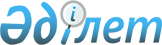 Мемлекеттік көрсетілетін қызметтер тізілімін бекіту туралыҚазақстан Республикасының Цифрлық даму, инновациялар және аэроғарыш өнеркәсібі министрінің м.а. 2020 жылғы 31 қаңтардағы № 39/НҚ бұйрығы. Қазақстан Республикасының Әділет министрлігінде 2020 жылғы 5 ақпанда № 19982 болып тіркелді      "Мемлекеттік көрсетілетін қызметтер туралы" 2013 жылғы 15 сәуірдегі Қазақстан Республикасы Заңының 8-бабының 2-1) тармақшасына сәйкес БҰЙЫРАМЫН:

      1. Қоса беріліп отырған Мемлекеттік көрсетілетін қызметтер тізілімін бекітілсін.

      2. Қазақстан Республикасы Цифрлық даму, инновациялар және аэроғарыш өнеркәсібі министрлігінің Мемлекеттік көрсетілетін қызметтерді комитетіне:

      1) осы бұйрықты Қазақстан Республикасы Әділет министрлігінде мемлекеттік тіркеуді;

      2) осы бұйрықты Қазақстан Республикасы Цифрлық даму, инновациялар және аэроғарыш өнеркәсібі министрлігінің интернет-ресурсында орналастыруды;

      3) осы бұйрық мемлекеттік тіркелгеннен кейін он жұмыс күні ішінде осы тармақтың 1) және 2) тармақшаларында көзделген іс-шаралардың орындалуы туралы мәліметтерді Қазақстан Республикасы Цифрлық даму, инновациялар және аэроғарыш өнеркәсібі министрлігінің Заң департаментіне ұсынуды қамтамасыз етсін.

      3. Осы бұйрықтың орындалуын бақылау жетекшілік ететін Қазақстан Республикасының Цифрлық даму, инновациялар және аэроғарыш өнеркәсібі вице-министріне жүктелсін.

      4. Осы бұйрық оның алғашқы ресми жарияланғанынан кейін күнтізбелік он күн өткен соң қолданысқа енгізіледі.

 Мемлекеттік көрсетілетін қызметтер тізілімі      Ескертпе:

      Мемлекеттік көрсетілетін қызмет коды үш секциядан тұрады: 000 00 000.

      Бірінші позициядағы үш сан мемлекеттік қызмет көрсету саласын білдіреді.

      Екінші позициядағы екі сан мемлекеттік қызмет көрсетудің кіші саласын (өмірлік жағдайды) білдіреді.

      Үшінші позициядағы үш сан мемлекеттік көрсетілетін қызметтің кіші саласы ішіндегі реттік нөмірін білдіреді.

      Аббревиатуралардың толық жазылуы:

      БП – Қазақстан Республикасы Бас прокуратурасы

      АШМ – Қазақстан Республикасы Ауыл шаруашылығы министрлігі

      Әділетмині – Қазақстан Республикасы Әділет министрлігі

      БҒМ – Қазақстан Республикасы Білім және ғылым министрлігі

      ДСМ – Қазақстан Республикасының Денсаулық сақтау министрлігі

      Еңбекмині – Қазақстан Республикасының Еңбек және халықты әлеуметтік қорғау министрлігі;

      АҚДМ – Қазақстан Республикасының Ақпарат және қоғамдық даму министрлігі

      ЦДИАӨМ – Қазақстан Республикасының Цифрлық даму, инновациялар және аэроғарыш өнеркәсібі министрлігі

      ИИДМ – Қазақстан Республикасының Индустрия және инфрақұрылымдық даму министрлігі

      Қаржымині – Қазақстан Республикасы Қаржы министрлігі

      Қорғанысмині – Қазақстан Республикасы Қорғаныс министрлігі

      МСМ – Қазақстан Республикасы Мәдениет және спорт министрлігі

      ҰЭМ – Қазақстан Республикасы Ұлттық экономика министрлігі

      ЭМ – Қазақстан Республикасы Энергетика министрлігі

      СІМ – Қазақстан Республикасы Сыртқы істер министрлігі

      ІІМ – Қазақстан Республикасы Ішкі істер министрлігі

      МҚІА – Қазақстан Республикасының Мемлекеттік қызмет істері агенттігі

      ҰБ – Қазақстан Республикасының Ұлттық Банкі

      БП ҚСАЕК – Қазақстан Республикасы Бас прокуратурасының Құқықтық статистика және арнайы есепке алу жөніндегі комитеті

      ДСӘДМ МФҚБК – Қазақстан Республикасы Денсаулық сақтау және әлеуметтік даму министрлігінің Медициналық және фармацевтикалық қызметті бақылау комитеті

      ҰҚК – Қазақстан Республикасы Ұлттық қауіпсіздік комитеті

      ЖССҚҚД – Қазақстан Республикасы Жоғарғы Соты жанындағы Соттардың қызметін қамтамасыз ету департаменті (Қазақстан Республикасы Жоғарғы Сотының аппараты

      БЖЗҚ – Бірыңғай жинақтаушы зейнетақы қоры

      ЖАО – жергілікті атқарушы органдар

      Мемлекеттік корпорация – "Азаматтарға арналған үкімет" мемлекеттік корпорациясы" коммерциялық емес акционерлік қоғамы

      МБА – Қазақстан Республикасының Президенті жанындағы Мемлекеттік басқару академиясы

      АҚ – акционерлік қоғам

      РММ – республикалық мемлекеттік мекеме

      РМК – республикалық мемлекеттік кәсіпорын

      ШЖҚ РМК – шаруашылық жүргізу құқығындағы республикалық мемлекеттік кәсіпорын

      РМҚК - республикалық мемлекеттік қазыналық кәсіпорын

      КММ – коммуналдық мемлекеттік мекеме

      БАҚ – бұқаралық ақпарат құралдары

      ЭГТРМ – Қазақстан Республикасының Экология, геология және табиғи ресурстар министрлігі

      СИМ – Қазақстан Республикасының Сауда және интеграция министрлігі.

      ҚНРДА – Қазақстан Республикасының Қаржы нарығын реттеу мен дамыту бойынша агенттігі


					© 2012. Қазақстан Республикасы Әділет министрлігінің «Қазақстан Республикасының Заңнама және құқықтық ақпарат институты» ШЖҚ РМК
				
      Қазақстан Республикасының 
Цифрлық даму, инновациялар және 
аэроғарыш өнеркәсібі министрінің м.а.

А. Батырқожа
Қазақстан Республикасының
Цифрлық даму, инновациялар
және аэроғарыш өнеркәсібі
министрінің м.а.
2020 жылғы 31 қаңтары
№ 39/НҚ бұйрығымен 
бекітілгенР/с №

Мемлекеттік көрсетілетін қызметтің коды

Мемлекеттік көрсетілетін қызметтің коды

Мемлекеттік көрсетілетін қызметтің коды

Мемлекеттік көрсетілетін қызметтің коды

Мемлекеттік көрсетілетін қызметтің атауы

Мемлекеттік көрсетілетін қызметтің атауы

Мемлекеттік көрсетілетін қызметтің атауы

Мемлекеттік көрсетілетін қызметтің атауы

Мемлекеттік көрсетілетін қызметтің атауы

Мемлекеттік көрсетілетін қызметтің атауы

Мемлекеттік көрсетілетін қызметтің атауы

Мемлекеттік көрсетілетін қызметтің атауы

Көрсетілетін қызметті алушы (жеке және (немесе) заңды тұлға) туралы мәліметтер

Көрсетілетін қызметті алушы (жеке және (немесе) заңды тұлға) туралы мәліметтер

Көрсетілетін қызметті алушы (жеке және (немесе) заңды тұлға) туралы мәліметтер

Көрсетілетін қызметті алушы (жеке және (немесе) заңды тұлға) туралы мәліметтер

Мемлекеттік қызмет көрсету тәртібін айқындайтын заңға тәуелді нормативтік құқықтық актіні әзірлейтін орталық мемлекеттік органның атауы

Мемлекеттік қызмет көрсету тәртібін айқындайтын заңға тәуелді нормативтік құқықтық актіні әзірлейтін орталық мемлекеттік органның атауы

Мемлекеттік қызмет көрсету тәртібін айқындайтын заңға тәуелді нормативтік құқықтық актіні әзірлейтін орталық мемлекеттік органның атауы

Мемлекеттік қызмет көрсету тәртібін айқындайтын заңға тәуелді нормативтік құқықтық актіні әзірлейтін орталық мемлекеттік органның атауы

Көрсетілетін қызметті берушінің атауы

Өтініштер қабылдауды және мемлекеттік қызмет көрсету нәтижелерін беруді жүзеге асыратын ұйымдардың атаулары және (немесе) "электрондық үкіметтің" веб-порталын көрсету

Өтініштер қабылдауды және мемлекеттік қызмет көрсету нәтижелерін беруді жүзеге асыратын ұйымдардың атаулары және (немесе) "электрондық үкіметтің" веб-порталын көрсету

Өтініштер қабылдауды және мемлекеттік қызмет көрсету нәтижелерін беруді жүзеге асыратын ұйымдардың атаулары және (немесе) "электрондық үкіметтің" веб-порталын көрсету

Өтініштер қабылдауды және мемлекеттік қызмет көрсету нәтижелерін беруді жүзеге асыратын ұйымдардың атаулары және (немесе) "электрондық үкіметтің" веб-порталын көрсету

Өтініштер қабылдауды және мемлекеттік қызмет көрсету нәтижелерін беруді жүзеге асыратын ұйымдардың атаулары және (немесе) "электрондық үкіметтің" веб-порталын көрсету

Ақылы/тегін

Ақылы/тегін

Ақылы/тегін

Ақылы/тегін

Мемлекеттік қызметті көрсету нысаны (электронды/ қағаз түрінде)

1

2

2

2

2

3

3

3

3

3

3

3

3

4

4

4

4

5

5

5

5

6

7

7

7

7

7

8

8

8

8

9

001. Құжаттандыру

001. Құжаттандыру

001. Құжаттандыру

001. Құжаттандыру

001. Құжаттандыру

001. Құжаттандыру

001. Құжаттандыру

001. Құжаттандыру

001. Құжаттандыру

001. Құжаттандыру

001. Құжаттандыру

001. Құжаттандыру

001. Құжаттандыру

001. Құжаттандыру

001. Құжаттандыру

001. Құжаттандыру

001. Құжаттандыру

001. Құжаттандыру

001. Құжаттандыру

001. Құжаттандыру

001. Құжаттандыру

001. Құжаттандыру

001. Құжаттандыру

001. Құжаттандыру

001. Құжаттандыру

001. Құжаттандыру

001. Құжаттандыру

001. Құжаттандыру

001. Құжаттандыру

001. Құжаттандыру

001. Құжаттандыру

001. Құжаттандыру

00101. Жеке басты куәландыратын құжаттарды/анықтамаларды және мәртебе алу

00101. Жеке басты куәландыратын құжаттарды/анықтамаларды және мәртебе алу

00101. Жеке басты куәландыратын құжаттарды/анықтамаларды және мәртебе алу

00101. Жеке басты куәландыратын құжаттарды/анықтамаларды және мәртебе алу

00101. Жеке басты куәландыратын құжаттарды/анықтамаларды және мәртебе алу

00101. Жеке басты куәландыратын құжаттарды/анықтамаларды және мәртебе алу

00101. Жеке басты куәландыратын құжаттарды/анықтамаларды және мәртебе алу

00101. Жеке басты куәландыратын құжаттарды/анықтамаларды және мәртебе алу

00101. Жеке басты куәландыратын құжаттарды/анықтамаларды және мәртебе алу

00101. Жеке басты куәландыратын құжаттарды/анықтамаларды және мәртебе алу

00101. Жеке басты куәландыратын құжаттарды/анықтамаларды және мәртебе алу

00101. Жеке басты куәландыратын құжаттарды/анықтамаларды және мәртебе алу

00101. Жеке басты куәландыратын құжаттарды/анықтамаларды және мәртебе алу

00101. Жеке басты куәландыратын құжаттарды/анықтамаларды және мәртебе алу

00101. Жеке басты куәландыратын құжаттарды/анықтамаларды және мәртебе алу

00101. Жеке басты куәландыратын құжаттарды/анықтамаларды және мәртебе алу

00101. Жеке басты куәландыратын құжаттарды/анықтамаларды және мәртебе алу

00101. Жеке басты куәландыратын құжаттарды/анықтамаларды және мәртебе алу

00101. Жеке басты куәландыратын құжаттарды/анықтамаларды және мәртебе алу

00101. Жеке басты куәландыратын құжаттарды/анықтамаларды және мәртебе алу

00101. Жеке басты куәландыратын құжаттарды/анықтамаларды және мәртебе алу

00101. Жеке басты куәландыратын құжаттарды/анықтамаларды және мәртебе алу

00101. Жеке басты куәландыратын құжаттарды/анықтамаларды және мәртебе алу

00101. Жеке басты куәландыратын құжаттарды/анықтамаларды және мәртебе алу

00101. Жеке басты куәландыратын құжаттарды/анықтамаларды және мәртебе алу

00101. Жеке басты куәландыратын құжаттарды/анықтамаларды және мәртебе алу

00101. Жеке басты куәландыратын құжаттарды/анықтамаларды және мәртебе алу

00101. Жеке басты куәландыратын құжаттарды/анықтамаларды және мәртебе алу

00101. Жеке басты куәландыратын құжаттарды/анықтамаларды және мәртебе алу

00101. Жеке басты куәландыратын құжаттарды/анықтамаларды және мәртебе алу

00101. Жеке басты куәландыратын құжаттарды/анықтамаларды және мәртебе алу

00101. Жеке басты куәландыратын құжаттарды/анықтамаларды және мәртебе алу

1.

00101001

00101001

00101001

00101001

Қазақстан Республикасының азаматтарына паспорттар, жеке куәліктер беру

Қазақстан Республикасының азаматтарына паспорттар, жеке куәліктер беру

Қазақстан Республикасының азаматтарына паспорттар, жеке куәліктер беру

Қазақстан Республикасының азаматтарына паспорттар, жеке куәліктер беру

Қазақстан Республикасының азаматтарына паспорттар, жеке куәліктер беру

Қазақстан Республикасының азаматтарына паспорттар, жеке куәліктер беру

Қазақстан Республикасының азаматтарына паспорттар, жеке куәліктер беру

Қазақстан Республикасының азаматтарына паспорттар, жеке куәліктер беру

Жеке тұлғалар

Жеке тұлғалар

Жеке тұлғалар

Жеке тұлғалар

ІІМ

ІІМ

ІІМ

ІІМ

Аумақтық полиция органдары

Мемлекеттік корпорация, аумақтық полиция органдары, "электрондық үкіметтің" веб-порталы

Мемлекеттік корпорация, аумақтық полиция органдары, "электрондық үкіметтің" веб-порталы

Мемлекеттік корпорация, аумақтық полиция органдары, "электрондық үкіметтің" веб-порталы

Мемлекеттік корпорация, аумақтық полиция органдары, "электрондық үкіметтің" веб-порталы

Мемлекеттік корпорация, аумақтық полиция органдары, "электрондық үкіметтің" веб-порталы

Ақылы

Ақылы

Ақылы

Ақылы

Электронды/ қағаз түрінде

2.

00101003

00101003

00101003

00101003

Әскерге шақырылғандарға шақыру учаскелеріне тіркеу туралы куәліктер және куәліктердің телнұсқаларын беру

Әскерге шақырылғандарға шақыру учаскелеріне тіркеу туралы куәліктер және куәліктердің телнұсқаларын беру

Әскерге шақырылғандарға шақыру учаскелеріне тіркеу туралы куәліктер және куәліктердің телнұсқаларын беру

Әскерге шақырылғандарға шақыру учаскелеріне тіркеу туралы куәліктер және куәліктердің телнұсқаларын беру

Әскерге шақырылғандарға шақыру учаскелеріне тіркеу туралы куәліктер және куәліктердің телнұсқаларын беру

Әскерге шақырылғандарға шақыру учаскелеріне тіркеу туралы куәліктер және куәліктердің телнұсқаларын беру

Әскерге шақырылғандарға шақыру учаскелеріне тіркеу туралы куәліктер және куәліктердің телнұсқаларын беру

Әскерге шақырылғандарға шақыру учаскелеріне тіркеу туралы куәліктер және куәліктердің телнұсқаларын беру

Жеке тұлғалар

Жеке тұлғалар

Жеке тұлғалар

Жеке тұлғалар

Қорғанысмині

Қорғанысмині

Қорғанысмині

Қорғанысмині

Қорғанысминінің жергілікті әскери басқару органдары

Мемлекеттік корпорация, "электрондық үкіметтің" веб-порталы

Мемлекеттік корпорация, "электрондық үкіметтің" веб-порталы

Мемлекеттік корпорация, "электрондық үкіметтің" веб-порталы

Мемлекеттік корпорация, "электрондық үкіметтің" веб-порталы

Мемлекеттік корпорация, "электрондық үкіметтің" веб-порталы

Тегін

Тегін

Тегін

Тегін

Электронды/қағаз түрінде

3.

00101004

00101004

00101004

00101004

Запастағы офицерлерге, сержанттарға, сарбаздарға әскери билеттер (әскери билеттердің орнына уақытша куәліктер) немесе олардың телнұсқаларын беру

Запастағы офицерлерге, сержанттарға, сарбаздарға әскери билеттер (әскери билеттердің орнына уақытша куәліктер) немесе олардың телнұсқаларын беру

Запастағы офицерлерге, сержанттарға, сарбаздарға әскери билеттер (әскери билеттердің орнына уақытша куәліктер) немесе олардың телнұсқаларын беру

Запастағы офицерлерге, сержанттарға, сарбаздарға әскери билеттер (әскери билеттердің орнына уақытша куәліктер) немесе олардың телнұсқаларын беру

Запастағы офицерлерге, сержанттарға, сарбаздарға әскери билеттер (әскери билеттердің орнына уақытша куәліктер) немесе олардың телнұсқаларын беру

Запастағы офицерлерге, сержанттарға, сарбаздарға әскери билеттер (әскери билеттердің орнына уақытша куәліктер) немесе олардың телнұсқаларын беру

Запастағы офицерлерге, сержанттарға, сарбаздарға әскери билеттер (әскери билеттердің орнына уақытша куәліктер) немесе олардың телнұсқаларын беру

Запастағы офицерлерге, сержанттарға, сарбаздарға әскери билеттер (әскери билеттердің орнына уақытша куәліктер) немесе олардың телнұсқаларын беру

Жеке тұлғалар

Жеке тұлғалар

Жеке тұлғалар

Жеке тұлғалар

Қорғанысмині

Қорғанысмині

Қорғанысмині

Қорғанысмині

Қорғанысминінің жергілікті әскери басқару органдары

Мемлекеттік корпорация, "электрондық үкіметтің" веб-порталы

Мемлекеттік корпорация, "электрондық үкіметтің" веб-порталы

Мемлекеттік корпорация, "электрондық үкіметтің" веб-порталы

Мемлекеттік корпорация, "электрондық үкіметтің" веб-порталы

Мемлекеттік корпорация, "электрондық үкіметтің" веб-порталы

Тегін

Тегін

Тегін

Тегін

Электронды/қағаз түрінде

4.

00101005

00101005

00101005

00101005

Ұлы Отан соғысының қатысушыларына куәліктер беру

Ұлы Отан соғысының қатысушыларына куәліктер беру

Ұлы Отан соғысының қатысушыларына куәліктер беру

Ұлы Отан соғысының қатысушыларына куәліктер беру

Ұлы Отан соғысының қатысушыларына куәліктер беру

Ұлы Отан соғысының қатысушыларына куәліктер беру

Ұлы Отан соғысының қатысушыларына куәліктер беру

Ұлы Отан соғысының қатысушыларына куәліктер беру

Жеке тұлғалар

Жеке тұлғалар

Жеке тұлғалар

Жеке тұлғалар

Қорғанысмині

Қорғанысмині

Қорғанысмині

Қорғанысмині

Қорғанысмині

Мемлекеттік корпорация, "электрондық үкіметтің" веб-порталы

Мемлекеттік корпорация, "электрондық үкіметтің" веб-порталы

Мемлекеттік корпорация, "электрондық үкіметтің" веб-порталы

Мемлекеттік корпорация, "электрондық үкіметтің" веб-порталы

Мемлекеттік корпорация, "электрондық үкіметтің" веб-порталы

Тегін

Тегін

Тегін

Тегін

Электронды/қағаз түрінде

5.

00101006

00101006

00101006

00101006

Сотталғандығы болуы не болмауы туралы анықтама беру

Сотталғандығы болуы не болмауы туралы анықтама беру

Сотталғандығы болуы не болмауы туралы анықтама беру

Сотталғандығы болуы не болмауы туралы анықтама беру

Сотталғандығы болуы не болмауы туралы анықтама беру

Сотталғандығы болуы не болмауы туралы анықтама беру

Сотталғандығы болуы не болмауы туралы анықтама беру

Сотталғандығы болуы не болмауы туралы анықтама беру

Жеке және заңды тұлғалар

Жеке және заңды тұлғалар

Жеке және заңды тұлғалар

Жеке және заңды тұлғалар

БП

БП

БП

БП

БП ҚСАЕК, БП ҚСАЕК аумақтық органдары

Мемлекеттік корпорация, "электрондық үкіметтің" веб-порталы

Мемлекеттік корпорация, "электрондық үкіметтің" веб-порталы

Мемлекеттік корпорация, "электрондық үкіметтің" веб-порталы

Мемлекеттік корпорация, "электрондық үкіметтің" веб-порталы

Мемлекеттік корпорация, "электрондық үкіметтің" веб-порталы

Тегін

Тегін

Тегін

Тегін

Электронды/ қағаз түрінде

6.

00101007

00101007

00101007

00101007

Құжаттарды қабылдау және оларды Қазақстан Республикасының шет елдерде жүрген азаматтарына паспорттар жасауға жіберу және олардың паспорттарына қажетті жазбалар енгізу

Құжаттарды қабылдау және оларды Қазақстан Республикасының шет елдерде жүрген азаматтарына паспорттар жасауға жіберу және олардың паспорттарына қажетті жазбалар енгізу

Құжаттарды қабылдау және оларды Қазақстан Республикасының шет елдерде жүрген азаматтарына паспорттар жасауға жіберу және олардың паспорттарына қажетті жазбалар енгізу

Құжаттарды қабылдау және оларды Қазақстан Республикасының шет елдерде жүрген азаматтарына паспорттар жасауға жіберу және олардың паспорттарына қажетті жазбалар енгізу

Құжаттарды қабылдау және оларды Қазақстан Республикасының шет елдерде жүрген азаматтарына паспорттар жасауға жіберу және олардың паспорттарына қажетті жазбалар енгізу

Құжаттарды қабылдау және оларды Қазақстан Республикасының шет елдерде жүрген азаматтарына паспорттар жасауға жіберу және олардың паспорттарына қажетті жазбалар енгізу

Құжаттарды қабылдау және оларды Қазақстан Республикасының шет елдерде жүрген азаматтарына паспорттар жасауға жіберу және олардың паспорттарына қажетті жазбалар енгізу

Құжаттарды қабылдау және оларды Қазақстан Республикасының шет елдерде жүрген азаматтарына паспорттар жасауға жіберу және олардың паспорттарына қажетті жазбалар енгізу

Жеке тұлғалар

Жеке тұлғалар

Жеке тұлғалар

Жеке тұлғалар

СІМ

СІМ

СІМ

СІМ

Қазақстан Республикасының шетелдегі мекемелері, ІІМ

Қазақстан Республикасының шетелдегі мекемелері

Қазақстан Республикасының шетелдегі мекемелері

Қазақстан Республикасының шетелдегі мекемелері

Қазақстан Республикасының шетелдегі мекемелері

Қазақстан Республикасының шетелдегі мекемелері

Ақылы/тегін

Ақылы/тегін

Ақылы/тегін

Ақылы/тегін

Қағаз түрінде

7.

00101008

00101008

00101008

00101008

Жеңілдігі бар тұлғаларға (Ұлы Отан соғысына қатысушыларға, Чернобыль авариясын жоюшыларға, жауынгер-интернационалистерге) анықтамалар беру

Жеңілдігі бар тұлғаларға (Ұлы Отан соғысына қатысушыларға, Чернобыль авариясын жоюшыларға, жауынгер-интернационалистерге) анықтамалар беру

Жеңілдігі бар тұлғаларға (Ұлы Отан соғысына қатысушыларға, Чернобыль авариясын жоюшыларға, жауынгер-интернационалистерге) анықтамалар беру

Жеңілдігі бар тұлғаларға (Ұлы Отан соғысына қатысушыларға, Чернобыль авариясын жоюшыларға, жауынгер-интернационалистерге) анықтамалар беру

Жеңілдігі бар тұлғаларға (Ұлы Отан соғысына қатысушыларға, Чернобыль авариясын жоюшыларға, жауынгер-интернационалистерге) анықтамалар беру

Жеңілдігі бар тұлғаларға (Ұлы Отан соғысына қатысушыларға, Чернобыль авариясын жоюшыларға, жауынгер-интернационалистерге) анықтамалар беру

Жеңілдігі бар тұлғаларға (Ұлы Отан соғысына қатысушыларға, Чернобыль авариясын жоюшыларға, жауынгер-интернационалистерге) анықтамалар беру

Жеңілдігі бар тұлғаларға (Ұлы Отан соғысына қатысушыларға, Чернобыль авариясын жоюшыларға, жауынгер-интернационалистерге) анықтамалар беру

Жеке тұлғалар

Жеке тұлғалар

Жеке тұлғалар

Жеке тұлғалар

Қорғанысмині

Қорғанысмині

Қорғанысмині

Қорғанысмині

Қорғанысмині

Мемлекеттік корпорация, "электрондық үкіметтің" веб-порталы

Мемлекеттік корпорация, "электрондық үкіметтің" веб-порталы

Мемлекеттік корпорация, "электрондық үкіметтің" веб-порталы

Мемлекеттік корпорация, "электрондық үкіметтің" веб-порталы

Мемлекеттік корпорация, "электрондық үкіметтің" веб-порталы

Тегін

Тегін

Тегін

Тегін

Электронды/ қағаз түрінде

8.

0010109

0010109

0010109

0010109

Әскери қызмет өткеруді растау туралы анықтамалар беру

Әскери қызмет өткеруді растау туралы анықтамалар беру

Әскери қызмет өткеруді растау туралы анықтамалар беру

Әскери қызмет өткеруді растау туралы анықтамалар беру

Әскери қызмет өткеруді растау туралы анықтамалар беру

Әскери қызмет өткеруді растау туралы анықтамалар беру

Әскери қызмет өткеруді растау туралы анықтамалар беру

Әскери қызмет өткеруді растау туралы анықтамалар беру

Жеке тұлғалар

Жеке тұлғалар

Жеке тұлғалар

Жеке тұлғалар

Қорғанысмині

Қорғанысмині

Қорғанысмині

Қорғанысмині

Қорғанысмині

Мемлекеттік корпорация, "электрондық үкіметтің" веб-порталы

Мемлекеттік корпорация, "электрондық үкіметтің" веб-порталы

Мемлекеттік корпорация, "электрондық үкіметтің" веб-порталы

Мемлекеттік корпорация, "электрондық үкіметтің" веб-порталы

Мемлекеттік корпорация, "электрондық үкіметтің" веб-порталы

Тегін

Тегін

Тегін

Тегін

Электронды/ қағаз түрінде

9.

00101010

00101010

00101010

00101010

Азаматтың әскери қызметке қатынасы туралы анықтамалар беру

Азаматтың әскери қызметке қатынасы туралы анықтамалар беру

Азаматтың әскери қызметке қатынасы туралы анықтамалар беру

Азаматтың әскери қызметке қатынасы туралы анықтамалар беру

Азаматтың әскери қызметке қатынасы туралы анықтамалар беру

Азаматтың әскери қызметке қатынасы туралы анықтамалар беру

Азаматтың әскери қызметке қатынасы туралы анықтамалар беру

Азаматтың әскери қызметке қатынасы туралы анықтамалар беру

Жеке тұлғалар

Жеке тұлғалар

Жеке тұлғалар

Жеке тұлғалар

Қорғанысмині

Қорғанысмині

Қорғанысмині

Қорғанысмині

Қорғанысмині

Мемлекеттік корпорация, "электрондық үкіметтің" веб-порталы

Мемлекеттік корпорация, "электрондық үкіметтің" веб-порталы

Мемлекеттік корпорация, "электрондық үкіметтің" веб-порталы

Мемлекеттік корпорация, "электрондық үкіметтің" веб-порталы

Мемлекеттік корпорация, "электрондық үкіметтің" веб-порталы

Тегін

Тегін

Тегін

Тегін

Электронды/қағаз түрінде

10.

00101011

00101011

00101011

00101011

Шекара маңындағы аумақтың елді мекенінде тұрақты тұратын жері бойынша тіркелуін растайтын мәліметтерді беру

Шекара маңындағы аумақтың елді мекенінде тұрақты тұратын жері бойынша тіркелуін растайтын мәліметтерді беру

Шекара маңындағы аумақтың елді мекенінде тұрақты тұратын жері бойынша тіркелуін растайтын мәліметтерді беру

Шекара маңындағы аумақтың елді мекенінде тұрақты тұратын жері бойынша тіркелуін растайтын мәліметтерді беру

Шекара маңындағы аумақтың елді мекенінде тұрақты тұратын жері бойынша тіркелуін растайтын мәліметтерді беру

Шекара маңындағы аумақтың елді мекенінде тұрақты тұратын жері бойынша тіркелуін растайтын мәліметтерді беру

Шекара маңындағы аумақтың елді мекенінде тұрақты тұратын жері бойынша тіркелуін растайтын мәліметтерді беру

Шекара маңындағы аумақтың елді мекенінде тұрақты тұратын жері бойынша тіркелуін растайтын мәліметтерді беру

Жеке тұлғалар

Жеке тұлғалар

Жеке тұлғалар

Жеке тұлғалар

ІІМ

ІІМ

ІІМ

ІІМ

Аумақтық полиция органдары

Мемлекеттік корпорация, "электрондық үкіметтің" веб-порталы

Мемлекеттік корпорация, "электрондық үкіметтің" веб-порталы

Мемлекеттік корпорация, "электрондық үкіметтің" веб-порталы

Мемлекеттік корпорация, "электрондық үкіметтің" веб-порталы

Мемлекеттік корпорация, "электрондық үкіметтің" веб-порталы

Тегін

Тегін

Тегін

Тегін

Электронды

11.

00101012

00101012

00101012

00101012

Азаматтарды әскери-техникалық және басқа да әскери мамандықтар бойынша даярлау

Азаматтарды әскери-техникалық және басқа да әскери мамандықтар бойынша даярлау

Азаматтарды әскери-техникалық және басқа да әскери мамандықтар бойынша даярлау

Азаматтарды әскери-техникалық және басқа да әскери мамандықтар бойынша даярлау

Азаматтарды әскери-техникалық және басқа да әскери мамандықтар бойынша даярлау

Азаматтарды әскери-техникалық және басқа да әскери мамандықтар бойынша даярлау

Азаматтарды әскери-техникалық және басқа да әскери мамандықтар бойынша даярлау

Азаматтарды әскери-техникалық және басқа да әскери мамандықтар бойынша даярлау

Жеке тұлғалар

Жеке тұлғалар

Жеке тұлғалар

Жеке тұлғалар

Қорғанысмині

Қорғанысмині

Қорғанысмині

Қорғанысмині

Қорғанысмині

Мемлекеттік корпорация, "электрондық үкіметтің" веб-порталы

Мемлекеттік корпорация, "электрондық үкіметтің" веб-порталы

Мемлекеттік корпорация, "электрондық үкіметтің" веб-порталы

Мемлекеттік корпорация, "электрондық үкіметтің" веб-порталы

Мемлекеттік корпорация, "электрондық үкіметтің" веб-порталы

Ақылы

Ақылы

Ақылы

Ақылы

Электронды/қағаз түрінде

12.

00101014

00101014

00101014

00101014

Қазақстан Республикасы Бас прокуратурасының Құқықтық статистика және арнайы есепке алу жөніндегі комитетінің есептері бойынша тұлғаның әкімшілік құқық бұзушылық жасағаны туралы мәлімет беру

Қазақстан Республикасы Бас прокуратурасының Құқықтық статистика және арнайы есепке алу жөніндегі комитетінің есептері бойынша тұлғаның әкімшілік құқық бұзушылық жасағаны туралы мәлімет беру

Қазақстан Республикасы Бас прокуратурасының Құқықтық статистика және арнайы есепке алу жөніндегі комитетінің есептері бойынша тұлғаның әкімшілік құқық бұзушылық жасағаны туралы мәлімет беру

Қазақстан Республикасы Бас прокуратурасының Құқықтық статистика және арнайы есепке алу жөніндегі комитетінің есептері бойынша тұлғаның әкімшілік құқық бұзушылық жасағаны туралы мәлімет беру

Қазақстан Республикасы Бас прокуратурасының Құқықтық статистика және арнайы есепке алу жөніндегі комитетінің есептері бойынша тұлғаның әкімшілік құқық бұзушылық жасағаны туралы мәлімет беру

Қазақстан Республикасы Бас прокуратурасының Құқықтық статистика және арнайы есепке алу жөніндегі комитетінің есептері бойынша тұлғаның әкімшілік құқық бұзушылық жасағаны туралы мәлімет беру

Қазақстан Республикасы Бас прокуратурасының Құқықтық статистика және арнайы есепке алу жөніндегі комитетінің есептері бойынша тұлғаның әкімшілік құқық бұзушылық жасағаны туралы мәлімет беру

Қазақстан Республикасы Бас прокуратурасының Құқықтық статистика және арнайы есепке алу жөніндегі комитетінің есептері бойынша тұлғаның әкімшілік құқық бұзушылық жасағаны туралы мәлімет беру

Жеке тұлғалар

Жеке тұлғалар

Жеке тұлғалар

Жеке тұлғалар

БП

БП

БП

БП

ҚР БП Құқықтық статистика және арнайы есепке алу жөніндегі комитеті және оның аумақтық органдары

"Электрондық үкіметтің" веб-порталы

"Электрондық үкіметтің" веб-порталы

"Электрондық үкіметтің" веб-порталы

"Электрондық үкіметтің" веб-порталы

"Электрондық үкіметтің" веб-порталы

Тегін

Тегін

Тегін

Тегін

Электронды

13.

00101015

00101015

00101015

00101015

Қазақстан Республикасынан тыс жерлерге тұрақты тұру үшін шығатын азаматтарға анықтамалар беру

Қазақстан Республикасынан тыс жерлерге тұрақты тұру үшін шығатын азаматтарға анықтамалар беру

Қазақстан Республикасынан тыс жерлерге тұрақты тұру үшін шығатын азаматтарға анықтамалар беру

Қазақстан Республикасынан тыс жерлерге тұрақты тұру үшін шығатын азаматтарға анықтамалар беру

Қазақстан Республикасынан тыс жерлерге тұрақты тұру үшін шығатын азаматтарға анықтамалар беру

Қазақстан Республикасынан тыс жерлерге тұрақты тұру үшін шығатын азаматтарға анықтамалар беру

Қазақстан Республикасынан тыс жерлерге тұрақты тұру үшін шығатын азаматтарға анықтамалар беру

Қазақстан Республикасынан тыс жерлерге тұрақты тұру үшін шығатын азаматтарға анықтамалар беру

Жеке тұлғалар

Жеке тұлғалар

Жеке тұлғалар

Жеке тұлғалар

Қорғанысмині

Қорғанысмині

Қорғанысмині

Қорғанысмині

Қорғанысминінің жергілікті әскери басқару органдары

Мемлекеттік корпорация, "электрондық үкіметтің" веб-порталы

Мемлекеттік корпорация, "электрондық үкіметтің" веб-порталы

Мемлекеттік корпорация, "электрондық үкіметтің" веб-порталы

Мемлекеттік корпорация, "электрондық үкіметтің" веб-порталы

Мемлекеттік корпорация, "электрондық үкіметтің" веб-порталы

Тегін

Тегін

Тегін

Тегін

Электронды/қағаз түрінде

00102. Кәсіпкерлік қызметпен байланысты емес құқықтарды қамтамасыз ететін құжаттарды алу

00102. Кәсіпкерлік қызметпен байланысты емес құқықтарды қамтамасыз ететін құжаттарды алу

00102. Кәсіпкерлік қызметпен байланысты емес құқықтарды қамтамасыз ететін құжаттарды алу

00102. Кәсіпкерлік қызметпен байланысты емес құқықтарды қамтамасыз ететін құжаттарды алу

00102. Кәсіпкерлік қызметпен байланысты емес құқықтарды қамтамасыз ететін құжаттарды алу

00102. Кәсіпкерлік қызметпен байланысты емес құқықтарды қамтамасыз ететін құжаттарды алу

00102. Кәсіпкерлік қызметпен байланысты емес құқықтарды қамтамасыз ететін құжаттарды алу

00102. Кәсіпкерлік қызметпен байланысты емес құқықтарды қамтамасыз ететін құжаттарды алу

00102. Кәсіпкерлік қызметпен байланысты емес құқықтарды қамтамасыз ететін құжаттарды алу

00102. Кәсіпкерлік қызметпен байланысты емес құқықтарды қамтамасыз ететін құжаттарды алу

00102. Кәсіпкерлік қызметпен байланысты емес құқықтарды қамтамасыз ететін құжаттарды алу

00102. Кәсіпкерлік қызметпен байланысты емес құқықтарды қамтамасыз ететін құжаттарды алу

00102. Кәсіпкерлік қызметпен байланысты емес құқықтарды қамтамасыз ететін құжаттарды алу

00102. Кәсіпкерлік қызметпен байланысты емес құқықтарды қамтамасыз ететін құжаттарды алу

00102. Кәсіпкерлік қызметпен байланысты емес құқықтарды қамтамасыз ететін құжаттарды алу

00102. Кәсіпкерлік қызметпен байланысты емес құқықтарды қамтамасыз ететін құжаттарды алу

00102. Кәсіпкерлік қызметпен байланысты емес құқықтарды қамтамасыз ететін құжаттарды алу

00102. Кәсіпкерлік қызметпен байланысты емес құқықтарды қамтамасыз ететін құжаттарды алу

00102. Кәсіпкерлік қызметпен байланысты емес құқықтарды қамтамасыз ететін құжаттарды алу

00102. Кәсіпкерлік қызметпен байланысты емес құқықтарды қамтамасыз ететін құжаттарды алу

00102. Кәсіпкерлік қызметпен байланысты емес құқықтарды қамтамасыз ететін құжаттарды алу

00102. Кәсіпкерлік қызметпен байланысты емес құқықтарды қамтамасыз ететін құжаттарды алу

00102. Кәсіпкерлік қызметпен байланысты емес құқықтарды қамтамасыз ететін құжаттарды алу

00102. Кәсіпкерлік қызметпен байланысты емес құқықтарды қамтамасыз ететін құжаттарды алу

00102. Кәсіпкерлік қызметпен байланысты емес құқықтарды қамтамасыз ететін құжаттарды алу

00102. Кәсіпкерлік қызметпен байланысты емес құқықтарды қамтамасыз ететін құжаттарды алу

00102. Кәсіпкерлік қызметпен байланысты емес құқықтарды қамтамасыз ететін құжаттарды алу

00102. Кәсіпкерлік қызметпен байланысты емес құқықтарды қамтамасыз ететін құжаттарды алу

00102. Кәсіпкерлік қызметпен байланысты емес құқықтарды қамтамасыз ететін құжаттарды алу

00102. Кәсіпкерлік қызметпен байланысты емес құқықтарды қамтамасыз ететін құжаттарды алу

00102. Кәсіпкерлік қызметпен байланысты емес құқықтарды қамтамасыз ететін құжаттарды алу

00102. Кәсіпкерлік қызметпен байланысты емес құқықтарды қамтамасыз ететін құжаттарды алу

14.

00102001

00102001

00102001

00102001

Жүргізуші куәліктерін беру

Жүргізуші куәліктерін беру

Жүргізуші куәліктерін беру

Жүргізуші куәліктерін беру

Жүргізуші куәліктерін беру

Жүргізуші куәліктерін беру

Жүргізуші куәліктерін беру

Жүргізуші куәліктерін беру

Жеке тұлғалар

Жеке тұлғалар

Жеке тұлғалар

Жеке тұлғалар

ІІМ

ІІМ

ІІМ

ІІМ

Аумақтық полиция органдары

Мемлекеттік корпорация, аумақтық полиция органдары, "электрондық үкіметтің" веб-порталы

Мемлекеттік корпорация, аумақтық полиция органдары, "электрондық үкіметтің" веб-порталы

Мемлекеттік корпорация, аумақтық полиция органдары, "электрондық үкіметтің" веб-порталы

Мемлекеттік корпорация, аумақтық полиция органдары, "электрондық үкіметтің" веб-порталы

Мемлекеттік корпорация, аумақтық полиция органдары, "электрондық үкіметтің" веб-порталы

Ақылы

Ақылы

Ақылы

Ақылы

Электронды/ қағаз түрінде

15.

00102002

00102002

00102002

00102002

Тракторларды және олардың базасында жасалған өздігінен жүретін шассилер мен механизмдерді, монтаждалған арнайы жабдығы бар тіркемелерді қоса алғанда, олардың тіркемелерін, өздігінен жүретін ауыл шаруашылығы, мелиорациялық және жол-құрылыс машиналары мен механизмдерін, сондай-ақ өтімділігі жоғары арнайы машиналарды мемлекеттік тіркеу (қайта тіркеу), тіркеу есебінен алу және олар үшін тіркеу құжатын (телнұсқасын) және мемлекеттік нөмірлік белгі беру

Тракторларды және олардың базасында жасалған өздігінен жүретін шассилер мен механизмдерді, монтаждалған арнайы жабдығы бар тіркемелерді қоса алғанда, олардың тіркемелерін, өздігінен жүретін ауыл шаруашылығы, мелиорациялық және жол-құрылыс машиналары мен механизмдерін, сондай-ақ өтімділігі жоғары арнайы машиналарды мемлекеттік тіркеу (қайта тіркеу), тіркеу есебінен алу және олар үшін тіркеу құжатын (телнұсқасын) және мемлекеттік нөмірлік белгі беру

Тракторларды және олардың базасында жасалған өздігінен жүретін шассилер мен механизмдерді, монтаждалған арнайы жабдығы бар тіркемелерді қоса алғанда, олардың тіркемелерін, өздігінен жүретін ауыл шаруашылығы, мелиорациялық және жол-құрылыс машиналары мен механизмдерін, сондай-ақ өтімділігі жоғары арнайы машиналарды мемлекеттік тіркеу (қайта тіркеу), тіркеу есебінен алу және олар үшін тіркеу құжатын (телнұсқасын) және мемлекеттік нөмірлік белгі беру

Тракторларды және олардың базасында жасалған өздігінен жүретін шассилер мен механизмдерді, монтаждалған арнайы жабдығы бар тіркемелерді қоса алғанда, олардың тіркемелерін, өздігінен жүретін ауыл шаруашылығы, мелиорациялық және жол-құрылыс машиналары мен механизмдерін, сондай-ақ өтімділігі жоғары арнайы машиналарды мемлекеттік тіркеу (қайта тіркеу), тіркеу есебінен алу және олар үшін тіркеу құжатын (телнұсқасын) және мемлекеттік нөмірлік белгі беру

Тракторларды және олардың базасында жасалған өздігінен жүретін шассилер мен механизмдерді, монтаждалған арнайы жабдығы бар тіркемелерді қоса алғанда, олардың тіркемелерін, өздігінен жүретін ауыл шаруашылығы, мелиорациялық және жол-құрылыс машиналары мен механизмдерін, сондай-ақ өтімділігі жоғары арнайы машиналарды мемлекеттік тіркеу (қайта тіркеу), тіркеу есебінен алу және олар үшін тіркеу құжатын (телнұсқасын) және мемлекеттік нөмірлік белгі беру

Тракторларды және олардың базасында жасалған өздігінен жүретін шассилер мен механизмдерді, монтаждалған арнайы жабдығы бар тіркемелерді қоса алғанда, олардың тіркемелерін, өздігінен жүретін ауыл шаруашылығы, мелиорациялық және жол-құрылыс машиналары мен механизмдерін, сондай-ақ өтімділігі жоғары арнайы машиналарды мемлекеттік тіркеу (қайта тіркеу), тіркеу есебінен алу және олар үшін тіркеу құжатын (телнұсқасын) және мемлекеттік нөмірлік белгі беру

Тракторларды және олардың базасында жасалған өздігінен жүретін шассилер мен механизмдерді, монтаждалған арнайы жабдығы бар тіркемелерді қоса алғанда, олардың тіркемелерін, өздігінен жүретін ауыл шаруашылығы, мелиорациялық және жол-құрылыс машиналары мен механизмдерін, сондай-ақ өтімділігі жоғары арнайы машиналарды мемлекеттік тіркеу (қайта тіркеу), тіркеу есебінен алу және олар үшін тіркеу құжатын (телнұсқасын) және мемлекеттік нөмірлік белгі беру

Тракторларды және олардың базасында жасалған өздігінен жүретін шассилер мен механизмдерді, монтаждалған арнайы жабдығы бар тіркемелерді қоса алғанда, олардың тіркемелерін, өздігінен жүретін ауыл шаруашылығы, мелиорациялық және жол-құрылыс машиналары мен механизмдерін, сондай-ақ өтімділігі жоғары арнайы машиналарды мемлекеттік тіркеу (қайта тіркеу), тіркеу есебінен алу және олар үшін тіркеу құжатын (телнұсқасын) және мемлекеттік нөмірлік белгі беру

Жеке тұлғалар

Жеке тұлғалар

Жеке тұлғалар

Жеке тұлғалар

АШМ

АШМ

АШМ

АШМ

Облыстардың, Нұр-Сұлтан, Алматы және Шымкент қалаларының, аудандардың және облыстық маңызы бар қалалардың ЖАО

Облыстардың, Нұр-Сұлтан, Алматы және Шымкент қалаларының, аудандардың және облыстық маңызы бар қалалардың ЖАО, "электрондық үкіметтің" веб-порталы

Облыстардың, Нұр-Сұлтан, Алматы және Шымкент қалаларының, аудандардың және облыстық маңызы бар қалалардың ЖАО, "электрондық үкіметтің" веб-порталы

Облыстардың, Нұр-Сұлтан, Алматы және Шымкент қалаларының, аудандардың және облыстық маңызы бар қалалардың ЖАО, "электрондық үкіметтің" веб-порталы

Облыстардың, Нұр-Сұлтан, Алматы және Шымкент қалаларының, аудандардың және облыстық маңызы бар қалалардың ЖАО, "электрондық үкіметтің" веб-порталы

Облыстардың, Нұр-Сұлтан, Алматы және Шымкент қалаларының, аудандардың және облыстық маңызы бар қалалардың ЖАО, "электрондық үкіметтің" веб-порталы

Ақылы

Ақылы

Ақылы

Ақылы

Электронды/ қағаз түрінде

16.

00102003

00102003

00102003

00102003

Өздігінен жүретін шағын көлемді кемені жүргізу құқығына куәлікті беру

Өздігінен жүретін шағын көлемді кемені жүргізу құқығына куәлікті беру

Өздігінен жүретін шағын көлемді кемені жүргізу құқығына куәлікті беру

Өздігінен жүретін шағын көлемді кемені жүргізу құқығына куәлікті беру

Өздігінен жүретін шағын көлемді кемені жүргізу құқығына куәлікті беру

Өздігінен жүретін шағын көлемді кемені жүргізу құқығына куәлікті беру

Өздігінен жүретін шағын көлемді кемені жүргізу құқығына куәлікті беру

Өздігінен жүретін шағын көлемді кемені жүргізу құқығына куәлікті беру

Жеке тұлғалар

Жеке тұлғалар

Жеке тұлғалар

Жеке тұлғалар

ИИДМ

ИИДМ

ИИДМ

ИИДМ

Облыстардың, Нұр-Сұлтан, Алматы және Шымкент қалаларының ЖАО

Мемлекеттік корпорация, "электрондық үкіметтің" веб-порталы

Мемлекеттік корпорация, "электрондық үкіметтің" веб-порталы

Мемлекеттік корпорация, "электрондық үкіметтің" веб-порталы

Мемлекеттік корпорация, "электрондық үкіметтің" веб-порталы

Мемлекеттік корпорация, "электрондық үкіметтің" веб-порталы

Тегін

Тегін

Тегін

Тегін

Электронды/ қағаз түрінде

17.

00102004

00102004

00102004

00102004

Кемелердің командалық құрамының адамдарына диплом беру

Кемелердің командалық құрамының адамдарына диплом беру

Кемелердің командалық құрамының адамдарына диплом беру

Кемелердің командалық құрамының адамдарына диплом беру

Кемелердің командалық құрамының адамдарына диплом беру

Кемелердің командалық құрамының адамдарына диплом беру

Кемелердің командалық құрамының адамдарына диплом беру

Кемелердің командалық құрамының адамдарына диплом беру

Жеке тұлғалар

Жеке тұлғалар

Жеке тұлғалар

Жеке тұлғалар

ИИДМ

ИИДМ

ИИДМ

ИИДМ

ИИДМ Көлік комитетінің аумақтық органдары

Мемлекеттік корпорация, "электрондық үкіметтің" веб-порталы

Мемлекеттік корпорация, "электрондық үкіметтің" веб-порталы

Мемлекеттік корпорация, "электрондық үкіметтің" веб-порталы

Мемлекеттік корпорация, "электрондық үкіметтің" веб-порталы

Мемлекеттік корпорация, "электрондық үкіметтің" веб-порталы

Тегін

Тегін

Тегін

Тегін

Электронды/ қағаз түрінде

18.

00102005

00102005

00102005

00102005

Қазақстан Республикасы теңізшісінің жеке куәлігін беру

Қазақстан Республикасы теңізшісінің жеке куәлігін беру

Қазақстан Республикасы теңізшісінің жеке куәлігін беру

Қазақстан Республикасы теңізшісінің жеке куәлігін беру

Қазақстан Республикасы теңізшісінің жеке куәлігін беру

Қазақстан Республикасы теңізшісінің жеке куәлігін беру

Қазақстан Республикасы теңізшісінің жеке куәлігін беру

Қазақстан Республикасы теңізшісінің жеке куәлігін беру

Жеке тұлғалар

Жеке тұлғалар

Жеке тұлғалар

Жеке тұлғалар

ИИДМ

ИИДМ

ИИДМ

ИИДМ

ИДМ Көлік комитетінің аумақтық органдары

Порттың теңіз әкімшілігі

Порттың теңіз әкімшілігі

Порттың теңіз әкімшілігі

Порттың теңіз әкімшілігі

Порттың теңіз әкімшілігі

Ақылы

Ақылы

Ақылы

Ақылы

Қағаз түрінде

19.

00102006

00102006

00102006

00102006

Теңізде жүзу кітапшасын беру

Теңізде жүзу кітапшасын беру

Теңізде жүзу кітапшасын беру

Теңізде жүзу кітапшасын беру

Теңізде жүзу кітапшасын беру

Теңізде жүзу кітапшасын беру

Теңізде жүзу кітапшасын беру

Теңізде жүзу кітапшасын беру

Жеке тұлғалар

Жеке тұлғалар

Жеке тұлғалар

Жеке тұлғалар

ИИДМ

ИИДМ

ИИДМ

ИИДМ

ИИДМ Көлік комитетінің аумақтық органдары

Мемлекеттік корпорация, "электрондық үкіметтің" веб-порталы

Мемлекеттік корпорация, "электрондық үкіметтің" веб-порталы

Мемлекеттік корпорация, "электрондық үкіметтің" веб-порталы

Мемлекеттік корпорация, "электрондық үкіметтің" веб-порталы

Мемлекеттік корпорация, "электрондық үкіметтің" веб-порталы

Ақылы

Ақылы

Ақылы

Ақылы

Электронды/қағаз түрінде

002. Жеке тұлғалар мен азаматтарды тіркеу

002. Жеке тұлғалар мен азаматтарды тіркеу

002. Жеке тұлғалар мен азаматтарды тіркеу

002. Жеке тұлғалар мен азаматтарды тіркеу

002. Жеке тұлғалар мен азаматтарды тіркеу

002. Жеке тұлғалар мен азаматтарды тіркеу

002. Жеке тұлғалар мен азаматтарды тіркеу

002. Жеке тұлғалар мен азаматтарды тіркеу

002. Жеке тұлғалар мен азаматтарды тіркеу

002. Жеке тұлғалар мен азаматтарды тіркеу

002. Жеке тұлғалар мен азаматтарды тіркеу

002. Жеке тұлғалар мен азаматтарды тіркеу

002. Жеке тұлғалар мен азаматтарды тіркеу

002. Жеке тұлғалар мен азаматтарды тіркеу

002. Жеке тұлғалар мен азаматтарды тіркеу

002. Жеке тұлғалар мен азаматтарды тіркеу

002. Жеке тұлғалар мен азаматтарды тіркеу

002. Жеке тұлғалар мен азаматтарды тіркеу

002. Жеке тұлғалар мен азаматтарды тіркеу

002. Жеке тұлғалар мен азаматтарды тіркеу

002. Жеке тұлғалар мен азаматтарды тіркеу

002. Жеке тұлғалар мен азаматтарды тіркеу

002. Жеке тұлғалар мен азаматтарды тіркеу

002. Жеке тұлғалар мен азаматтарды тіркеу

002. Жеке тұлғалар мен азаматтарды тіркеу

002. Жеке тұлғалар мен азаматтарды тіркеу

002. Жеке тұлғалар мен азаматтарды тіркеу

002. Жеке тұлғалар мен азаматтарды тіркеу

002. Жеке тұлғалар мен азаматтарды тіркеу

002. Жеке тұлғалар мен азаматтарды тіркеу

002. Жеке тұлғалар мен азаматтарды тіркеу

002. Жеке тұлғалар мен азаматтарды тіркеу

00201. Жеке тұлғаларды тіркеу/мәртебесін, тұрғылықты жерін, Т.А.Ә. және басқа деректерін ауыстыру

00201. Жеке тұлғаларды тіркеу/мәртебесін, тұрғылықты жерін, Т.А.Ә. және басқа деректерін ауыстыру

00201. Жеке тұлғаларды тіркеу/мәртебесін, тұрғылықты жерін, Т.А.Ә. және басқа деректерін ауыстыру

00201. Жеке тұлғаларды тіркеу/мәртебесін, тұрғылықты жерін, Т.А.Ә. және басқа деректерін ауыстыру

00201. Жеке тұлғаларды тіркеу/мәртебесін, тұрғылықты жерін, Т.А.Ә. және басқа деректерін ауыстыру

00201. Жеке тұлғаларды тіркеу/мәртебесін, тұрғылықты жерін, Т.А.Ә. және басқа деректерін ауыстыру

00201. Жеке тұлғаларды тіркеу/мәртебесін, тұрғылықты жерін, Т.А.Ә. және басқа деректерін ауыстыру

00201. Жеке тұлғаларды тіркеу/мәртебесін, тұрғылықты жерін, Т.А.Ә. және басқа деректерін ауыстыру

00201. Жеке тұлғаларды тіркеу/мәртебесін, тұрғылықты жерін, Т.А.Ә. және басқа деректерін ауыстыру

00201. Жеке тұлғаларды тіркеу/мәртебесін, тұрғылықты жерін, Т.А.Ә. және басқа деректерін ауыстыру

00201. Жеке тұлғаларды тіркеу/мәртебесін, тұрғылықты жерін, Т.А.Ә. және басқа деректерін ауыстыру

00201. Жеке тұлғаларды тіркеу/мәртебесін, тұрғылықты жерін, Т.А.Ә. және басқа деректерін ауыстыру

00201. Жеке тұлғаларды тіркеу/мәртебесін, тұрғылықты жерін, Т.А.Ә. және басқа деректерін ауыстыру

00201. Жеке тұлғаларды тіркеу/мәртебесін, тұрғылықты жерін, Т.А.Ә. және басқа деректерін ауыстыру

00201. Жеке тұлғаларды тіркеу/мәртебесін, тұрғылықты жерін, Т.А.Ә. және басқа деректерін ауыстыру

00201. Жеке тұлғаларды тіркеу/мәртебесін, тұрғылықты жерін, Т.А.Ә. және басқа деректерін ауыстыру

00201. Жеке тұлғаларды тіркеу/мәртебесін, тұрғылықты жерін, Т.А.Ә. және басқа деректерін ауыстыру

00201. Жеке тұлғаларды тіркеу/мәртебесін, тұрғылықты жерін, Т.А.Ә. және басқа деректерін ауыстыру

00201. Жеке тұлғаларды тіркеу/мәртебесін, тұрғылықты жерін, Т.А.Ә. және басқа деректерін ауыстыру

00201. Жеке тұлғаларды тіркеу/мәртебесін, тұрғылықты жерін, Т.А.Ә. және басқа деректерін ауыстыру

00201. Жеке тұлғаларды тіркеу/мәртебесін, тұрғылықты жерін, Т.А.Ә. және басқа деректерін ауыстыру

00201. Жеке тұлғаларды тіркеу/мәртебесін, тұрғылықты жерін, Т.А.Ә. және басқа деректерін ауыстыру

00201. Жеке тұлғаларды тіркеу/мәртебесін, тұрғылықты жерін, Т.А.Ә. және басқа деректерін ауыстыру

00201. Жеке тұлғаларды тіркеу/мәртебесін, тұрғылықты жерін, Т.А.Ә. және басқа деректерін ауыстыру

00201. Жеке тұлғаларды тіркеу/мәртебесін, тұрғылықты жерін, Т.А.Ә. және басқа деректерін ауыстыру

00201. Жеке тұлғаларды тіркеу/мәртебесін, тұрғылықты жерін, Т.А.Ә. және басқа деректерін ауыстыру

00201. Жеке тұлғаларды тіркеу/мәртебесін, тұрғылықты жерін, Т.А.Ә. және басқа деректерін ауыстыру

00201. Жеке тұлғаларды тіркеу/мәртебесін, тұрғылықты жерін, Т.А.Ә. және басқа деректерін ауыстыру

00201. Жеке тұлғаларды тіркеу/мәртебесін, тұрғылықты жерін, Т.А.Ә. және басқа деректерін ауыстыру

00201. Жеке тұлғаларды тіркеу/мәртебесін, тұрғылықты жерін, Т.А.Ә. және басқа деректерін ауыстыру

00201. Жеке тұлғаларды тіркеу/мәртебесін, тұрғылықты жерін, Т.А.Ә. және басқа деректерін ауыстыру

00201. Жеке тұлғаларды тіркеу/мәртебесін, тұрғылықты жерін, Т.А.Ә. және басқа деректерін ауыстыру

20.

00201001

00201001

00201001

00201001

Қазақстан Республикасының халқын тұрғылықты жері бойынша тіркеу

Қазақстан Республикасының халқын тұрғылықты жері бойынша тіркеу

Қазақстан Республикасының халқын тұрғылықты жері бойынша тіркеу

Қазақстан Республикасының халқын тұрғылықты жері бойынша тіркеу

Қазақстан Республикасының халқын тұрғылықты жері бойынша тіркеу

Қазақстан Республикасының халқын тұрғылықты жері бойынша тіркеу

Қазақстан Республикасының халқын тұрғылықты жері бойынша тіркеу

Қазақстан Республикасының халқын тұрғылықты жері бойынша тіркеу

Жеке тұлғалар

Жеке тұлғалар

Жеке тұлғалар

Жеке тұлғалар

ІІМ

ІІМ

ІІМ

ІІМ

Аумақтық полиция органдары

"Мемлекеттік корпорация, аумақтық полиция органдары, "электрондық үкіметтің" веб-порталы

"Мемлекеттік корпорация, аумақтық полиция органдары, "электрондық үкіметтің" веб-порталы

"Мемлекеттік корпорация, аумақтық полиция органдары, "электрондық үкіметтің" веб-порталы

"Мемлекеттік корпорация, аумақтық полиция органдары, "электрондық үкіметтің" веб-порталы

"Мемлекеттік корпорация, аумақтық полиция органдары, "электрондық үкіметтің" веб-порталы

Тегін

Тегін

Тегін

Тегін

Электронды

21.

00201002

00201002

00201002

00201002

Қазақстан Республикасының халқын тұрғылықты жері бойынша тіркеу есебінен шығару

Қазақстан Республикасының халқын тұрғылықты жері бойынша тіркеу есебінен шығару

Қазақстан Республикасының халқын тұрғылықты жері бойынша тіркеу есебінен шығару

Қазақстан Республикасының халқын тұрғылықты жері бойынша тіркеу есебінен шығару

Қазақстан Республикасының халқын тұрғылықты жері бойынша тіркеу есебінен шығару

Қазақстан Республикасының халқын тұрғылықты жері бойынша тіркеу есебінен шығару

Қазақстан Республикасының халқын тұрғылықты жері бойынша тіркеу есебінен шығару

Қазақстан Республикасының халқын тұрғылықты жері бойынша тіркеу есебінен шығару

Жеке тұлғалар

Жеке тұлғалар

Жеке тұлғалар

Жеке тұлғалар

ІІМ

ІІМ

ІІМ

ІІМ

Аумақтық полиция органдары

Мемлекеттік корпорация, аумақтық полиция органдары, "электрондық үкіметтің" веб-порталы

Мемлекеттік корпорация, аумақтық полиция органдары, "электрондық үкіметтің" веб-порталы

Мемлекеттік корпорация, аумақтық полиция органдары, "электрондық үкіметтің" веб-порталы

Мемлекеттік корпорация, аумақтық полиция органдары, "электрондық үкіметтің" веб-порталы

Мемлекеттік корпорация, аумақтық полиция органдары, "электрондық үкіметтің" веб-порталы

Тегін

Тегін

Тегін

Тегін

Электронды

22.

00201003

00201003

00201003

00201003

Қазақстан Республикасының азаматтығын алуды, қалпына келтіруді және одан шығуды тіркеу

Қазақстан Республикасының азаматтығын алуды, қалпына келтіруді және одан шығуды тіркеу

Қазақстан Республикасының азаматтығын алуды, қалпына келтіруді және одан шығуды тіркеу

Қазақстан Республикасының азаматтығын алуды, қалпына келтіруді және одан шығуды тіркеу

Қазақстан Республикасының азаматтығын алуды, қалпына келтіруді және одан шығуды тіркеу

Қазақстан Республикасының азаматтығын алуды, қалпына келтіруді және одан шығуды тіркеу

Қазақстан Республикасының азаматтығын алуды, қалпына келтіруді және одан шығуды тіркеу

Қазақстан Республикасының азаматтығын алуды, қалпына келтіруді және одан шығуды тіркеу

Жеке тұлғалар

Жеке тұлғалар

Жеке тұлғалар

Жеке тұлғалар

ІІМ

ІІМ

ІІМ

ІІМ

Аумақтық полиция органдары

Аумақтық полиция органдары

Аумақтық полиция органдары

Аумақтық полиция органдары

Аумақтық полиция органдары

Аумақтық полиция органдары

Ақылы

Ақылы

Ақылы

Ақылы

Қағаз түрінде

23.

00201004

00201004

00201004

00201004

Атын, әкесінің атын, тегін ауыстыруды тіркеу, оның ішінде азаматтық хал актілері жазбаларына өзгерістер, толықтырулар мен түзетулер енгізу

Атын, әкесінің атын, тегін ауыстыруды тіркеу, оның ішінде азаматтық хал актілері жазбаларына өзгерістер, толықтырулар мен түзетулер енгізу

Атын, әкесінің атын, тегін ауыстыруды тіркеу, оның ішінде азаматтық хал актілері жазбаларына өзгерістер, толықтырулар мен түзетулер енгізу

Атын, әкесінің атын, тегін ауыстыруды тіркеу, оның ішінде азаматтық хал актілері жазбаларына өзгерістер, толықтырулар мен түзетулер енгізу

Атын, әкесінің атын, тегін ауыстыруды тіркеу, оның ішінде азаматтық хал актілері жазбаларына өзгерістер, толықтырулар мен түзетулер енгізу

Атын, әкесінің атын, тегін ауыстыруды тіркеу, оның ішінде азаматтық хал актілері жазбаларына өзгерістер, толықтырулар мен түзетулер енгізу

Атын, әкесінің атын, тегін ауыстыруды тіркеу, оның ішінде азаматтық хал актілері жазбаларына өзгерістер, толықтырулар мен түзетулер енгізу

Атын, әкесінің атын, тегін ауыстыруды тіркеу, оның ішінде азаматтық хал актілері жазбаларына өзгерістер, толықтырулар мен түзетулер енгізу

Жеке тұлғалар

Жеке тұлғалар

Жеке тұлғалар

Жеке тұлғалар

Әділетмині

Әділетмині

Әділетмині

Әділетмині

Нұр-Сұлтан, Алматы және Шымкент қалаларының, аудандардың және облыстық маңызы бар қалалардың ЖАО

Мемлекеттік корпорация, Нұр-Сұлтан, Алматы және Шымкент қалаларының, аудандардың және облыстық маңызы бар қалалардың, қаладағы аудандардың, аудандық маңызы бар қалалардың ЖАО, кенттердің, ауылдардың, ауылдық округтердің әкімдері, "электрондық үкіметтің" веб-порталы

Мемлекеттік корпорация, Нұр-Сұлтан, Алматы және Шымкент қалаларының, аудандардың және облыстық маңызы бар қалалардың, қаладағы аудандардың, аудандық маңызы бар қалалардың ЖАО, кенттердің, ауылдардың, ауылдық округтердің әкімдері, "электрондық үкіметтің" веб-порталы

Мемлекеттік корпорация, Нұр-Сұлтан, Алматы және Шымкент қалаларының, аудандардың және облыстық маңызы бар қалалардың, қаладағы аудандардың, аудандық маңызы бар қалалардың ЖАО, кенттердің, ауылдардың, ауылдық округтердің әкімдері, "электрондық үкіметтің" веб-порталы

Мемлекеттік корпорация, Нұр-Сұлтан, Алматы және Шымкент қалаларының, аудандардың және облыстық маңызы бар қалалардың, қаладағы аудандардың, аудандық маңызы бар қалалардың ЖАО, кенттердің, ауылдардың, ауылдық округтердің әкімдері, "электрондық үкіметтің" веб-порталы

Мемлекеттік корпорация, Нұр-Сұлтан, Алматы және Шымкент қалаларының, аудандардың және облыстық маңызы бар қалалардың, қаладағы аудандардың, аудандық маңызы бар қалалардың ЖАО, кенттердің, ауылдардың, ауылдық округтердің әкімдері, "электрондық үкіметтің" веб-порталы

Ақылы

Ақылы

Ақылы

Ақылы

Электронды/ қағаз түрінде

24.

00201005

00201005

00201005

00201005

Қайтыс болуды тіркеу, оның ішінде азаматтық хал актілері жазбаларына өзгерістер, толықтырулар мен түзетулер енгізу

Қайтыс болуды тіркеу, оның ішінде азаматтық хал актілері жазбаларына өзгерістер, толықтырулар мен түзетулер енгізу

Қайтыс болуды тіркеу, оның ішінде азаматтық хал актілері жазбаларына өзгерістер, толықтырулар мен түзетулер енгізу

Қайтыс болуды тіркеу, оның ішінде азаматтық хал актілері жазбаларына өзгерістер, толықтырулар мен түзетулер енгізу

Қайтыс болуды тіркеу, оның ішінде азаматтық хал актілері жазбаларына өзгерістер, толықтырулар мен түзетулер енгізу

Қайтыс болуды тіркеу, оның ішінде азаматтық хал актілері жазбаларына өзгерістер, толықтырулар мен түзетулер енгізу

Қайтыс болуды тіркеу, оның ішінде азаматтық хал актілері жазбаларына өзгерістер, толықтырулар мен түзетулер енгізу

Қайтыс болуды тіркеу, оның ішінде азаматтық хал актілері жазбаларына өзгерістер, толықтырулар мен түзетулер енгізу

Жеке тұлғалар

Жеке тұлғалар

Жеке тұлғалар

Жеке тұлғалар

Әділетмині

Әділетмині

Әділетмині

Әділетмині

Нұр-Сұлтан, Алматы және Шымкент қалаларының, аудандардың және облыстық маңызы бар қалалардың ЖАО

Мемлекеттік корпорация, Нұр-Сұлтан, Алматы және Шымкент қалаларының, аудандардың және облыстық маңызы бар қалалардың, қаладағы аудандардың, аудандық маңызы бар қалалардың ЖАО, кенттердің, ауылдардың, ауылдық округтердің әкімдері, "электрондық үкіметтің" веб-порталы

Мемлекеттік корпорация, Нұр-Сұлтан, Алматы және Шымкент қалаларының, аудандардың және облыстық маңызы бар қалалардың, қаладағы аудандардың, аудандық маңызы бар қалалардың ЖАО, кенттердің, ауылдардың, ауылдық округтердің әкімдері, "электрондық үкіметтің" веб-порталы

Мемлекеттік корпорация, Нұр-Сұлтан, Алматы және Шымкент қалаларының, аудандардың және облыстық маңызы бар қалалардың, қаладағы аудандардың, аудандық маңызы бар қалалардың ЖАО, кенттердің, ауылдардың, ауылдық округтердің әкімдері, "электрондық үкіметтің" веб-порталы

Мемлекеттік корпорация, Нұр-Сұлтан, Алматы және Шымкент қалаларының, аудандардың және облыстық маңызы бар қалалардың, қаладағы аудандардың, аудандық маңызы бар қалалардың ЖАО, кенттердің, ауылдардың, ауылдық округтердің әкімдері, "электрондық үкіметтің" веб-порталы

Мемлекеттік корпорация, Нұр-Сұлтан, Алматы және Шымкент қалаларының, аудандардың және облыстық маңызы бар қалалардың, қаладағы аудандардың, аудандық маңызы бар қалалардың ЖАО, кенттердің, ауылдардың, ауылдық округтердің әкімдері, "электрондық үкіметтің" веб-порталы

Ақылы/тегін

Ақылы/тегін

Ақылы/тегін

Ақылы/тегін

Электронды/қағаз түрінде

25.

00201006

00201006

00201006

00201006

Азаматтық хал актілерінің жазбаларын қалпына келтіру

Азаматтық хал актілерінің жазбаларын қалпына келтіру

Азаматтық хал актілерінің жазбаларын қалпына келтіру

Азаматтық хал актілерінің жазбаларын қалпына келтіру

Азаматтық хал актілерінің жазбаларын қалпына келтіру

Азаматтық хал актілерінің жазбаларын қалпына келтіру

Азаматтық хал актілерінің жазбаларын қалпына келтіру

Азаматтық хал актілерінің жазбаларын қалпына келтіру

Жеке тұлғалар

Жеке тұлғалар

Жеке тұлғалар

Жеке тұлғалар

Әділетмині

Әділетмині

Әділетмині

Әділетмині

Нұр-Сұлтан, Алматы және Шымкент қалаларының, аудандардың және облыстық маңызы бар қалалардың ЖАО

Мемлекеттік корпорация, Нұр-Сұлтан, Алматы және Шымкент қалаларының, аудандардың және облыстық маңызы бар қалалардың, қаладағы аудандардың, аудандық маңызы бар қалалардың ЖАО, кенттердің, ауылдардың, ауылдық округтердің әкімдері, "электрондық үкіметтің" веб-порталы

Мемлекеттік корпорация, Нұр-Сұлтан, Алматы және Шымкент қалаларының, аудандардың және облыстық маңызы бар қалалардың, қаладағы аудандардың, аудандық маңызы бар қалалардың ЖАО, кенттердің, ауылдардың, ауылдық округтердің әкімдері, "электрондық үкіметтің" веб-порталы

Мемлекеттік корпорация, Нұр-Сұлтан, Алматы және Шымкент қалаларының, аудандардың және облыстық маңызы бар қалалардың, қаладағы аудандардың, аудандық маңызы бар қалалардың ЖАО, кенттердің, ауылдардың, ауылдық округтердің әкімдері, "электрондық үкіметтің" веб-порталы

Мемлекеттік корпорация, Нұр-Сұлтан, Алматы және Шымкент қалаларының, аудандардың және облыстық маңызы бар қалалардың, қаладағы аудандардың, аудандық маңызы бар қалалардың ЖАО, кенттердің, ауылдардың, ауылдық округтердің әкімдері, "электрондық үкіметтің" веб-порталы

Мемлекеттік корпорация, Нұр-Сұлтан, Алматы және Шымкент қалаларының, аудандардың және облыстық маңызы бар қалалардың, қаладағы аудандардың, аудандық маңызы бар қалалардың ЖАО, кенттердің, ауылдардың, ауылдық округтердің әкімдері, "электрондық үкіметтің" веб-порталы

Ақылы/тегін

Ақылы/тегін

Ақылы/тегін

Ақылы/тегін

Электронды/қағаз түрінде

26.

00201007

00201007

00201007

00201007

Азаматтық хал актілерін тіркеу туралы қайталама куәліктер немесе анықтамалар беру

Азаматтық хал актілерін тіркеу туралы қайталама куәліктер немесе анықтамалар беру

Азаматтық хал актілерін тіркеу туралы қайталама куәліктер немесе анықтамалар беру

Азаматтық хал актілерін тіркеу туралы қайталама куәліктер немесе анықтамалар беру

Азаматтық хал актілерін тіркеу туралы қайталама куәліктер немесе анықтамалар беру

Азаматтық хал актілерін тіркеу туралы қайталама куәліктер немесе анықтамалар беру

Азаматтық хал актілерін тіркеу туралы қайталама куәліктер немесе анықтамалар беру

Азаматтық хал актілерін тіркеу туралы қайталама куәліктер немесе анықтамалар беру

Жеке тұлғалар

Жеке тұлғалар

Жеке тұлғалар

Жеке тұлғалар

Әділетмині

Әділетмині

Әділетмині

Әділетмині

Нұр-Сұлтан, Алматы және Шымкент қалаларының, аудандардың және облыстық маңызы бар қалалардың ЖАО

Мемлекеттік корпорация, "электрондық үкіметтің" веб-порталы

Мемлекеттік корпорация, "электрондық үкіметтің" веб-порталы

Мемлекеттік корпорация, "электрондық үкіметтің" веб-порталы

Мемлекеттік корпорация, "электрондық үкіметтің" веб-порталы

Мемлекеттік корпорация, "электрондық үкіметтің" веб-порталы

Ақылы/ тегін

Ақылы/ тегін

Ақылы/ тегін

Ақылы/ тегін

Электронды/ қағаз түрінде

27.

00201008

00201008

00201008

00201008

Миссионерлік қызметті жүзеге асыратын тұлғаларды тіркеуді және қайта тіркеуді жүргізу

Миссионерлік қызметті жүзеге асыратын тұлғаларды тіркеуді және қайта тіркеуді жүргізу

Миссионерлік қызметті жүзеге асыратын тұлғаларды тіркеуді және қайта тіркеуді жүргізу

Миссионерлік қызметті жүзеге асыратын тұлғаларды тіркеуді және қайта тіркеуді жүргізу

Миссионерлік қызметті жүзеге асыратын тұлғаларды тіркеуді және қайта тіркеуді жүргізу

Миссионерлік қызметті жүзеге асыратын тұлғаларды тіркеуді және қайта тіркеуді жүргізу

Миссионерлік қызметті жүзеге асыратын тұлғаларды тіркеуді және қайта тіркеуді жүргізу

Миссионерлік қызметті жүзеге асыратын тұлғаларды тіркеуді және қайта тіркеуді жүргізу

Жеке тұлғалар

Жеке тұлғалар

Жеке тұлғалар

Жеке тұлғалар

АҚДМ

АҚДМ

АҚДМ

АҚДМ

Облыстардың, Нұр-Сұлтан, Алматы және Шымкент қалаларының ЖАО

Мемлекеттік корпорация, облыстардың, Нұр-Сұлтан, Алматы және Шымкент қалаларының ЖАО, "электрондық үкіметтің" веб-порталы

Мемлекеттік корпорация, облыстардың, Нұр-Сұлтан, Алматы және Шымкент қалаларының ЖАО, "электрондық үкіметтің" веб-порталы

Мемлекеттік корпорация, облыстардың, Нұр-Сұлтан, Алматы және Шымкент қалаларының ЖАО, "электрондық үкіметтің" веб-порталы

Мемлекеттік корпорация, облыстардың, Нұр-Сұлтан, Алматы және Шымкент қалаларының ЖАО, "электрондық үкіметтің" веб-порталы

Мемлекеттік корпорация, облыстардың, Нұр-Сұлтан, Алматы және Шымкент қалаларының ЖАО, "электрондық үкіметтің" веб-порталы

Тегін

Тегін

Тегін

Тегін

Электронды/қағаз түрінде

28.

00201009

00201009

00201009

00201009

Жеке практикамен айналысатын адамды тіркеу есебі

Жеке практикамен айналысатын адамды тіркеу есебі

Жеке практикамен айналысатын адамды тіркеу есебі

Жеке практикамен айналысатын адамды тіркеу есебі

Жеке практикамен айналысатын адамды тіркеу есебі

Жеке практикамен айналысатын адамды тіркеу есебі

Жеке практикамен айналысатын адамды тіркеу есебі

Жеке практикамен айналысатын адамды тіркеу есебі

Жеке тұлғалар

Жеке тұлғалар

Жеке тұлғалар

Жеке тұлғалар

Қаржымині

Қаржымині

Қаржымині

Қаржымині

Аудандар, қалалар және қалалардағы аудандар бойынша, арнайы экономикалық аймақтардың аумақтарында Қаржыминінің Мемлекеттік кірістер комитетінің аумақтық органдары

Мемлекеттік корпорация, аудандар, қалалар және қалалардағы аудандар бойынша, арнайы экономикалық аймақтардың аумақтарындағы Қаржыминінің Мемлекеттік кірістер комитетінің аумақтық органдары, "электрондық үкіметтің" веб-порталы

Мемлекеттік корпорация, аудандар, қалалар және қалалардағы аудандар бойынша, арнайы экономикалық аймақтардың аумақтарындағы Қаржыминінің Мемлекеттік кірістер комитетінің аумақтық органдары, "электрондық үкіметтің" веб-порталы

Мемлекеттік корпорация, аудандар, қалалар және қалалардағы аудандар бойынша, арнайы экономикалық аймақтардың аумақтарындағы Қаржыминінің Мемлекеттік кірістер комитетінің аумақтық органдары, "электрондық үкіметтің" веб-порталы

Мемлекеттік корпорация, аудандар, қалалар және қалалардағы аудандар бойынша, арнайы экономикалық аймақтардың аумақтарындағы Қаржыминінің Мемлекеттік кірістер комитетінің аумақтық органдары, "электрондық үкіметтің" веб-порталы

Мемлекеттік корпорация, аудандар, қалалар және қалалардағы аудандар бойынша, арнайы экономикалық аймақтардың аумақтарындағы Қаржыминінің Мемлекеттік кірістер комитетінің аумақтық органдары, "электрондық үкіметтің" веб-порталы

Тегін

Тегін

Тегін

Тегін

Электронды/ қағаз түрінде

29.

00201010

00201010

00201010

00201010

Қазақстан Республикасынан тыс жерлерге тұрақты тұру үшін шығуға арналған құжаттарды ресімдеу

Қазақстан Республикасынан тыс жерлерге тұрақты тұру үшін шығуға арналған құжаттарды ресімдеу

Қазақстан Республикасынан тыс жерлерге тұрақты тұру үшін шығуға арналған құжаттарды ресімдеу

Қазақстан Республикасынан тыс жерлерге тұрақты тұру үшін шығуға арналған құжаттарды ресімдеу

Қазақстан Республикасынан тыс жерлерге тұрақты тұру үшін шығуға арналған құжаттарды ресімдеу

Қазақстан Республикасынан тыс жерлерге тұрақты тұру үшін шығуға арналған құжаттарды ресімдеу

Қазақстан Республикасынан тыс жерлерге тұрақты тұру үшін шығуға арналған құжаттарды ресімдеу

Қазақстан Республикасынан тыс жерлерге тұрақты тұру үшін шығуға арналған құжаттарды ресімдеу

Жеке тұлғалар

Жеке тұлғалар

Жеке тұлғалар

Жеке тұлғалар

ІІМ

ІІМ

ІІМ

ІІМ

Аумақтық полиция органдары

Мемлекеттік корпорация, "электрондық үкіметтің" веб-порталы

Мемлекеттік корпорация, "электрондық үкіметтің" веб-порталы

Мемлекеттік корпорация, "электрондық үкіметтің" веб-порталы

Мемлекеттік корпорация, "электрондық үкіметтің" веб-порталы

Мемлекеттік корпорация, "электрондық үкіметтің" веб-порталы

Ақылы

Ақылы

Ақылы

Ақылы

Электронды/қағаз түрінде

30.

00201011

00201011

00201011

00201011

Оралман мәртебесін беру немесе ұзарту

Оралман мәртебесін беру немесе ұзарту

Оралман мәртебесін беру немесе ұзарту

Оралман мәртебесін беру немесе ұзарту

Оралман мәртебесін беру немесе ұзарту

Оралман мәртебесін беру немесе ұзарту

Оралман мәртебесін беру немесе ұзарту

Оралман мәртебесін беру немесе ұзарту

Жеке тұлғалар

Жеке тұлғалар

Жеке тұлғалар

Жеке тұлғалар

Еңбекмині

Еңбекмині

Еңбекмині

Еңбекмині

Облыстардың, Нұр-Сұлтан, Алматы және Шымкент қалаларының ЖАО

Облыстардың, Нұр-Сұлтан, Алматы және Шымкент қалаларының ЖАО, Мемлекеттік корпорация

Облыстардың, Нұр-Сұлтан, Алматы және Шымкент қалаларының ЖАО, Мемлекеттік корпорация

Облыстардың, Нұр-Сұлтан, Алматы және Шымкент қалаларының ЖАО, Мемлекеттік корпорация

Облыстардың, Нұр-Сұлтан, Алматы және Шымкент қалаларының ЖАО, Мемлекеттік корпорация

Облыстардың, Нұр-Сұлтан, Алматы және Шымкент қалаларының ЖАО, Мемлекеттік корпорация

Тегін

Тегін

Тегін

Тегін

Қағаз түрінде

31.

00201012

00201012

00201012

00201012

Әскери міндеттілер мен әскерге шақырылушыларды әскери есепке қою және одан шығару

Әскери міндеттілер мен әскерге шақырылушыларды әскери есепке қою және одан шығару

Әскери міндеттілер мен әскерге шақырылушыларды әскери есепке қою және одан шығару

Әскери міндеттілер мен әскерге шақырылушыларды әскери есепке қою және одан шығару

Әскери міндеттілер мен әскерге шақырылушыларды әскери есепке қою және одан шығару

Әскери міндеттілер мен әскерге шақырылушыларды әскери есепке қою және одан шығару

Әскери міндеттілер мен әскерге шақырылушыларды әскери есепке қою және одан шығару

Әскери міндеттілер мен әскерге шақырылушыларды әскери есепке қою және одан шығару

Жеке тұлғалар

Жеке тұлғалар

Жеке тұлғалар

Жеке тұлғалар

Қорғанысмині

Қорғанысмині

Қорғанысмині

Қорғанысмині

Қорғанысминінің жергілікті әскери басқару органдары

Мемлекеттік корпорация, "электрондық үкіметтің" веб-порталы

Мемлекеттік корпорация, "электрондық үкіметтің" веб-порталы

Мемлекеттік корпорация, "электрондық үкіметтің" веб-порталы

Мемлекеттік корпорация, "электрондық үкіметтің" веб-порталы

Мемлекеттік корпорация, "электрондық үкіметтің" веб-порталы

Тегін

Тегін

Тегін

Тегін

Электронды/қағаз түрінде

32.

00201013

00201013

00201013

00201013

Азаматтық хал актілері жазбаларын жою

Азаматтық хал актілері жазбаларын жою

Азаматтық хал актілері жазбаларын жою

Азаматтық хал актілері жазбаларын жою

Азаматтық хал актілері жазбаларын жою

Азаматтық хал актілері жазбаларын жою

Азаматтық хал актілері жазбаларын жою

Азаматтық хал актілері жазбаларын жою

Жеке тұлғалар

Жеке тұлғалар

Жеке тұлғалар

Жеке тұлғалар

Әділетмині

Әділетмині

Әділетмині

Әділетмині

Нұр-Сұлтан, Алматы және Шымкент қалаларының, аудандардың және облыстық маңызы бар қалалардың ЖАО

Мемлекеттік корпорация, Нұр-Сұлтан, Алматы және Шымкент қалаларының, аудандардың және облыстық маңызы бар қалалардың, қаладағы аудандардың, аудандық маңызы бар қалалардың ЖАО, кенттердің, ауылдардың, ауылдық округтердің әкімдері, "электрондық үкіметтің" веб-порталы

Мемлекеттік корпорация, Нұр-Сұлтан, Алматы және Шымкент қалаларының, аудандардың және облыстық маңызы бар қалалардың, қаладағы аудандардың, аудандық маңызы бар қалалардың ЖАО, кенттердің, ауылдардың, ауылдық округтердің әкімдері, "электрондық үкіметтің" веб-порталы

Мемлекеттік корпорация, Нұр-Сұлтан, Алматы және Шымкент қалаларының, аудандардың және облыстық маңызы бар қалалардың, қаладағы аудандардың, аудандық маңызы бар қалалардың ЖАО, кенттердің, ауылдардың, ауылдық округтердің әкімдері, "электрондық үкіметтің" веб-порталы

Мемлекеттік корпорация, Нұр-Сұлтан, Алматы және Шымкент қалаларының, аудандардың және облыстық маңызы бар қалалардың, қаладағы аудандардың, аудандық маңызы бар қалалардың ЖАО, кенттердің, ауылдардың, ауылдық округтердің әкімдері, "электрондық үкіметтің" веб-порталы

Мемлекеттік корпорация, Нұр-Сұлтан, Алматы және Шымкент қалаларының, аудандардың және облыстық маңызы бар қалалардың, қаладағы аудандардың, аудандық маңызы бар қалалардың ЖАО, кенттердің, ауылдардың, ауылдық округтердің әкімдері, "электрондық үкіметтің" веб-порталы

Тегін

Тегін

Тегін

Тегін

Электронды/қағаз түрінде

33.

00201014

00201014

00201014

00201014

Әскери қызметке шақыруды кейінге қалдыру

Әскери қызметке шақыруды кейінге қалдыру

Әскери қызметке шақыруды кейінге қалдыру

Әскери қызметке шақыруды кейінге қалдыру

Әскери қызметке шақыруды кейінге қалдыру

Әскери қызметке шақыруды кейінге қалдыру

Әскери қызметке шақыруды кейінге қалдыру

Әскери қызметке шақыруды кейінге қалдыру

Жеке тұлғалар

Жеке тұлғалар

Жеке тұлғалар

Жеке тұлғалар

Қорғанысмині

Қорғанысмині

Қорғанысмині

Қорғанысмині

Аудандардың және облыстық маңызы бар қалалардың ЖАО

"Электрондық үкіметтің" веб-порталы

"Электрондық үкіметтің" веб-порталы

"Электрондық үкіметтің" веб-порталы

"Электрондық үкіметтің" веб-порталы

"Электрондық үкіметтің" веб-порталы

Тегін

Тегін

Тегін

Тегін

Электронды

34.

00201015

00201015

00201015

00201015

Азаматтарды әскери қызметке шақырудан босату

Азаматтарды әскери қызметке шақырудан босату

Азаматтарды әскери қызметке шақырудан босату

Азаматтарды әскери қызметке шақырудан босату

Азаматтарды әскери қызметке шақырудан босату

Азаматтарды әскери қызметке шақырудан босату

Азаматтарды әскери қызметке шақырудан босату

Азаматтарды әскери қызметке шақырудан босату

Жеке тұлғалар

Жеке тұлғалар

Жеке тұлғалар

Жеке тұлғалар

Қорғанысмині

Қорғанысмині

Қорғанысмині

Қорғанысмині

Аудандардың, облыстық маңызы бар қалалардың, облыстардың, Нұр-Сұлтан, Алматы және Шымкент қалаларының ЖАО

"Электрондық үкіметтің" веб-порталы

"Электрондық үкіметтің" веб-порталы

"Электрондық үкіметтің" веб-порталы

"Электрондық үкіметтің" веб-порталы

"Электрондық үкіметтің" веб-порталы

Тегін

Тегін

Тегін

Тегін

Электронды

00202. Шетелде болу

00202. Шетелде болу

00202. Шетелде болу

00202. Шетелде болу

00202. Шетелде болу

00202. Шетелде болу

00202. Шетелде болу

00202. Шетелде болу

00202. Шетелде болу

00202. Шетелде болу

00202. Шетелде болу

00202. Шетелде болу

00202. Шетелде болу

00202. Шетелде болу

00202. Шетелде болу

00202. Шетелде болу

00202. Шетелде болу

00202. Шетелде болу

00202. Шетелде болу

00202. Шетелде болу

00202. Шетелде болу

00202. Шетелде болу

00202. Шетелде болу

00202. Шетелде болу

00202. Шетелде болу

00202. Шетелде болу

00202. Шетелде болу

00202. Шетелде болу

00202. Шетелде болу

00202. Шетелде болу

00202. Шетелде болу

00202. Шетелде болу

35.

00202001

00202001

00202001

00202001

Қазақстан Республикасының шетелдегі мекемелерінің Қазақстан Республикасының азаматтығынан шығу жөніндегі құжаттарды ресімдеуі

Қазақстан Республикасының шетелдегі мекемелерінің Қазақстан Республикасының азаматтығынан шығу жөніндегі құжаттарды ресімдеуі

Қазақстан Республикасының шетелдегі мекемелерінің Қазақстан Республикасының азаматтығынан шығу жөніндегі құжаттарды ресімдеуі

Қазақстан Республикасының шетелдегі мекемелерінің Қазақстан Республикасының азаматтығынан шығу жөніндегі құжаттарды ресімдеуі

Қазақстан Республикасының шетелдегі мекемелерінің Қазақстан Республикасының азаматтығынан шығу жөніндегі құжаттарды ресімдеуі

Қазақстан Республикасының шетелдегі мекемелерінің Қазақстан Республикасының азаматтығынан шығу жөніндегі құжаттарды ресімдеуі

Қазақстан Республикасының шетелдегі мекемелерінің Қазақстан Республикасының азаматтығынан шығу жөніндегі құжаттарды ресімдеуі

Қазақстан Республикасының шетелдегі мекемелерінің Қазақстан Республикасының азаматтығынан шығу жөніндегі құжаттарды ресімдеуі

Жеке тұлғалар

Жеке тұлғалар

Жеке тұлғалар

Жеке тұлғалар

СІМ

СІМ

СІМ

СІМ

Қазақстан Республикасының шетелдегі мекемелері

Қазақстан Республикасының шетелдегі мекемелері

Қазақстан Республикасының шетелдегі мекемелері

Қазақстан Республикасының шетелдегі мекемелері

Қазақстан Республикасының шетелдегі мекемелері

Қазақстан Республикасының шетелдегі мекемелері

Ақылы

Ақылы

Ақылы

Ақылы

Қағаз түрінде

36.

00202002

00202002

00202002

00202002

Қазақстан Республикасынан тыс жерге уақытша жұмыстармен кеткен және сол жерде тұрғылықты тұруға ниет білдірген Қазақстан Республикасы азаматтарының құжаттарын қабылдау және жолдау

Қазақстан Республикасынан тыс жерге уақытша жұмыстармен кеткен және сол жерде тұрғылықты тұруға ниет білдірген Қазақстан Республикасы азаматтарының құжаттарын қабылдау және жолдау

Қазақстан Республикасынан тыс жерге уақытша жұмыстармен кеткен және сол жерде тұрғылықты тұруға ниет білдірген Қазақстан Республикасы азаматтарының құжаттарын қабылдау және жолдау

Қазақстан Республикасынан тыс жерге уақытша жұмыстармен кеткен және сол жерде тұрғылықты тұруға ниет білдірген Қазақстан Республикасы азаматтарының құжаттарын қабылдау және жолдау

Қазақстан Республикасынан тыс жерге уақытша жұмыстармен кеткен және сол жерде тұрғылықты тұруға ниет білдірген Қазақстан Республикасы азаматтарының құжаттарын қабылдау және жолдау

Қазақстан Республикасынан тыс жерге уақытша жұмыстармен кеткен және сол жерде тұрғылықты тұруға ниет білдірген Қазақстан Республикасы азаматтарының құжаттарын қабылдау және жолдау

Қазақстан Республикасынан тыс жерге уақытша жұмыстармен кеткен және сол жерде тұрғылықты тұруға ниет білдірген Қазақстан Республикасы азаматтарының құжаттарын қабылдау және жолдау

Қазақстан Республикасынан тыс жерге уақытша жұмыстармен кеткен және сол жерде тұрғылықты тұруға ниет білдірген Қазақстан Республикасы азаматтарының құжаттарын қабылдау және жолдау

Жеке тұлға

Жеке тұлға

Жеке тұлға

Жеке тұлға

СІМ

СІМ

СІМ

СІМ

Қазақстан Республикасының шетелдегі мекемелері, ІІМ

Қазақстан Республикасының шетелдегі мекемелері

Қазақстан Республикасының шетелдегі мекемелері

Қазақстан Республикасының шетелдегі мекемелері

Қазақстан Республикасының шетелдегі мекемелері

Қазақстан Республикасының шетелдегі мекемелері

Ақылы

Ақылы

Ақылы

Ақылы

Қағаз түрінде

37.

00202003

00202003

00202003

00202003

Шетелде баланың тууын мемлекеттік тіркеу

Шетелде баланың тууын мемлекеттік тіркеу

Шетелде баланың тууын мемлекеттік тіркеу

Шетелде баланың тууын мемлекеттік тіркеу

Шетелде баланың тууын мемлекеттік тіркеу

Шетелде баланың тууын мемлекеттік тіркеу

Шетелде баланың тууын мемлекеттік тіркеу

Шетелде баланың тууын мемлекеттік тіркеу

Жеке тұлғалар

Жеке тұлғалар

Жеке тұлғалар

Жеке тұлғалар

СІМ

СІМ

СІМ

СІМ

Қазақстан Республика

сының шетелдегі мекемелері

Қазақстан Республика

сының шетелдегі мекемелері

Қазақстан Республика

сының шетелдегі мекемелері

Қазақстан Республика

сының шетелдегі мекемелері

Қазақстан Республика

сының шетелдегі мекемелері

Қазақстан Республика

сының шетелдегі мекемелері

Ақылы/те

гін

Ақылы/те

гін

Ақылы/те

гін

Ақылы/те

гін

Қағаз түрінде

38.

00202005

00202005

00202005

00202005

Шетелде неке қиюды (ерлі-зайыпты болуды) мемлекеттік тіркеу

Шетелде неке қиюды (ерлі-зайыпты болуды) мемлекеттік тіркеу

Шетелде неке қиюды (ерлі-зайыпты болуды) мемлекеттік тіркеу

Шетелде неке қиюды (ерлі-зайыпты болуды) мемлекеттік тіркеу

Шетелде неке қиюды (ерлі-зайыпты болуды) мемлекеттік тіркеу

Шетелде неке қиюды (ерлі-зайыпты болуды) мемлекеттік тіркеу

Шетелде неке қиюды (ерлі-зайыпты болуды) мемлекеттік тіркеу

Шетелде неке қиюды (ерлі-зайыпты болуды) мемлекеттік тіркеу

Жеке тұлғалар

Жеке тұлғалар

Жеке тұлғалар

Жеке тұлғалар

СІМ

СІМ

СІМ

СІМ

Қазақстан Республика

сының шетелдегі мекемелері

Қазақстан Республика

сының шетелдегі мекемелері

Қазақстан Республика

сының шетелдегі мекемелері

Қазақстан Республика

сының шетелдегі мекемелері

Қазақстан Республика

сының шетелдегі мекемелері

Қазақстан Республика

сының шетелдегі мекемелері

Ақылы

Ақылы

Ақылы

Ақылы

Қағаз түрінде

39.

00202006

00202006

00202006

00202006

Шетелде некені (ерлі-зайыптылықты) бұзуды мемлекеттік тіркеу

Шетелде некені (ерлі-зайыптылықты) бұзуды мемлекеттік тіркеу

Шетелде некені (ерлі-зайыптылықты) бұзуды мемлекеттік тіркеу

Шетелде некені (ерлі-зайыптылықты) бұзуды мемлекеттік тіркеу

Шетелде некені (ерлі-зайыптылықты) бұзуды мемлекеттік тіркеу

Шетелде некені (ерлі-зайыптылықты) бұзуды мемлекеттік тіркеу

Шетелде некені (ерлі-зайыптылықты) бұзуды мемлекеттік тіркеу

Шетелде некені (ерлі-зайыптылықты) бұзуды мемлекеттік тіркеу

Жеке тұлғалар

Жеке тұлғалар

Жеке тұлғалар

Жеке тұлғалар

СІМ

СІМ

СІМ

СІМ

Қазақстан Республика

сының шетелдегі мекемелері

Қазақстан Республика

сының шетелдегі мекемелері

Қазақстан Республика

сының шетелдегі мекемелері

Қазақстан Республика

сының шетелдегі мекемелері

Қазақстан Республика

сының шетелдегі мекемелері

Қазақстан Республика

сының шетелдегі мекемелері

Ақылы

Ақылы

Ақылы

Ақылы

Қа

ғаз түрінде

40.

00202008

00202008

00202008

00202008

Шетелде атын, әкесінің атын, тегін ауыстыруды мемлекеттік тіркеу

Шетелде атын, әкесінің атын, тегін ауыстыруды мемлекеттік тіркеу

Шетелде атын, әкесінің атын, тегін ауыстыруды мемлекеттік тіркеу

Шетелде атын, әкесінің атын, тегін ауыстыруды мемлекеттік тіркеу

Шетелде атын, әкесінің атын, тегін ауыстыруды мемлекеттік тіркеу

Шетелде атын, әкесінің атын, тегін ауыстыруды мемлекеттік тіркеу

Шетелде атын, әкесінің атын, тегін ауыстыруды мемлекеттік тіркеу

Шетелде атын, әкесінің атын, тегін ауыстыруды мемлекеттік тіркеу

Жеке тұлғалар

Жеке тұлғалар

Жеке тұлғалар

Жеке тұлғалар

СІМ

СІМ

СІМ

СІМ

Қазақстан Республика

сының шетелдегі мекемелері

Қазақстан Республика

сының шетелдегі мекемелері

Қазақстан Республика

сының шетелдегі мекемелері

Қазақстан Республика

сының шетелдегі мекемелері

Қазақстан Республика

сының шетелдегі мекемелері

Қазақстан Республика

сының шетелдегі мекемелері

Ақылы

Ақылы

Ақылы

Ақылы

Қа

ғаз түрінде

41.

00202009

00202009

00202009

00202009

Шетелде қайтыс болуды мемлекеттік тіркеу

Шетелде қайтыс болуды мемлекеттік тіркеу

Шетелде қайтыс болуды мемлекеттік тіркеу

Шетелде қайтыс болуды мемлекеттік тіркеу

Шетелде қайтыс болуды мемлекеттік тіркеу

Шетелде қайтыс болуды мемлекеттік тіркеу

Шетелде қайтыс болуды мемлекеттік тіркеу

Шетелде қайтыс болуды мемлекеттік тіркеу

Жеке тұлғалар

Жеке тұлғалар

Жеке тұлғалар

Жеке тұлғалар

СІМ

СІМ

СІМ

СІМ

Қазақстан Республика

сының шетелдегі мекемелері

Қазақстан Республика

сының шетелдегі мекемелері

Қазақстан Республика

сының шетелдегі мекемелері

Қазақстан Республика

сының шетелдегі мекемелері

Қазақстан Республика

сының шетелдегі мекемелері

Қазақстан Республика

сының шетелдегі мекемелері

Те

гін

Те

гін

Те

гін

Те

гін

Қа

ғаз түрінде

42.

00202010

00202010

00202010

00202010

Қазақстан Республикасынан тыс жерде тұрақты және уақытша тұратын Қазақстан Республикасы азаматтарын есепке қою

Қазақстан Республикасынан тыс жерде тұрақты және уақытша тұратын Қазақстан Республикасы азаматтарын есепке қою

Қазақстан Республикасынан тыс жерде тұрақты және уақытша тұратын Қазақстан Республикасы азаматтарын есепке қою

Қазақстан Республикасынан тыс жерде тұрақты және уақытша тұратын Қазақстан Республикасы азаматтарын есепке қою

Қазақстан Республикасынан тыс жерде тұрақты және уақытша тұратын Қазақстан Республикасы азаматтарын есепке қою

Қазақстан Республикасынан тыс жерде тұрақты және уақытша тұратын Қазақстан Республикасы азаматтарын есепке қою

Қазақстан Республикасынан тыс жерде тұрақты және уақытша тұратын Қазақстан Республикасы азаматтарын есепке қою

Қазақстан Республикасынан тыс жерде тұрақты және уақытша тұратын Қазақстан Республикасы азаматтарын есепке қою

Жеке тұлғалар

Жеке тұлғалар

Жеке тұлғалар

Жеке тұлғалар

СІМ

СІМ

СІМ

СІМ

Қазақстан Республика

сының шетелдегі мекемелері

Қазақстан Республикасының шетелдегі мекемелері, "электрондық үкіметтің" веб-порталы

Қазақстан Республикасының шетелдегі мекемелері, "электрондық үкіметтің" веб-порталы

Қазақстан Республикасының шетелдегі мекемелері, "электрондық үкіметтің" веб-порталы

Қазақстан Республикасының шетелдегі мекемелері, "электрондық үкіметтің" веб-порталы

Қазақстан Республикасының шетелдегі мекемелері, "электрондық үкіметтің" веб-порталы

Те

гін

Те

гін

Те

гін

Те

гін

Электронды/қағаз түрінде

43.

00202011

00202011

00202011

00202011

Қазақстан Республикасынан тыс жерде тұрақты және уақытша тұратын Қазақстан Республикасы азаматтарын есептен алу

Қазақстан Республикасынан тыс жерде тұрақты және уақытша тұратын Қазақстан Республикасы азаматтарын есептен алу

Қазақстан Республикасынан тыс жерде тұрақты және уақытша тұратын Қазақстан Республикасы азаматтарын есептен алу

Қазақстан Республикасынан тыс жерде тұрақты және уақытша тұратын Қазақстан Республикасы азаматтарын есептен алу

Қазақстан Республикасынан тыс жерде тұрақты және уақытша тұратын Қазақстан Республикасы азаматтарын есептен алу

Қазақстан Республикасынан тыс жерде тұрақты және уақытша тұратын Қазақстан Республикасы азаматтарын есептен алу

Қазақстан Республикасынан тыс жерде тұрақты және уақытша тұратын Қазақстан Республикасы азаматтарын есептен алу

Қазақстан Республикасынан тыс жерде тұрақты және уақытша тұратын Қазақстан Республикасы азаматтарын есептен алу

Жеке тұлғалар

Жеке тұлғалар

Жеке тұлғалар

Жеке тұлғалар

СІМ

СІМ

СІМ

СІМ

Қазақстан Республика

сының шетелдегі мекемелері, СІМ

Қазақстан Республикасының шетелдегі мекемелері, СІМ, "электрондық үкіметтің" веб-порталы

Қазақстан Республикасының шетелдегі мекемелері, СІМ, "электрондық үкіметтің" веб-порталы

Қазақстан Республикасының шетелдегі мекемелері, СІМ, "электрондық үкіметтің" веб-порталы

Қазақстан Республикасының шетелдегі мекемелері, СІМ, "электрондық үкіметтің" веб-порталы

Қазақстан Республикасының шетелдегі мекемелері, СІМ, "электрондық үкіметтің" веб-порталы

Те

гін

Те

гін

Те

гін

Те

гін

Электронды/қағаз түрінде

44.

00202012

00202012

00202012

00202012

Жетім балаларды, ата-аналарының қамқорлығынсыз қалған балаларды асырап алуға тілек білдірген,

Қазақстан Республикасының азаматтары болып табылатын, Қазақстан Республикасынан тыс жерде тұрақты тұратын адамдарды, шетелдіктерді есепке қою

Жетім балаларды, ата-аналарының қамқорлығынсыз қалған балаларды асырап алуға тілек білдірген,

Қазақстан Республикасының азаматтары болып табылатын, Қазақстан Республикасынан тыс жерде тұрақты тұратын адамдарды, шетелдіктерді есепке қою

Жетім балаларды, ата-аналарының қамқорлығынсыз қалған балаларды асырап алуға тілек білдірген,

Қазақстан Республикасының азаматтары болып табылатын, Қазақстан Республикасынан тыс жерде тұрақты тұратын адамдарды, шетелдіктерді есепке қою

Жетім балаларды, ата-аналарының қамқорлығынсыз қалған балаларды асырап алуға тілек білдірген,

Қазақстан Республикасының азаматтары болып табылатын, Қазақстан Республикасынан тыс жерде тұрақты тұратын адамдарды, шетелдіктерді есепке қою

Жетім балаларды, ата-аналарының қамқорлығынсыз қалған балаларды асырап алуға тілек білдірген,

Қазақстан Республикасының азаматтары болып табылатын, Қазақстан Республикасынан тыс жерде тұрақты тұратын адамдарды, шетелдіктерді есепке қою

Жетім балаларды, ата-аналарының қамқорлығынсыз қалған балаларды асырап алуға тілек білдірген,

Қазақстан Республикасының азаматтары болып табылатын, Қазақстан Республикасынан тыс жерде тұрақты тұратын адамдарды, шетелдіктерді есепке қою

Жетім балаларды, ата-аналарының қамқорлығынсыз қалған балаларды асырап алуға тілек білдірген,

Қазақстан Республикасының азаматтары болып табылатын, Қазақстан Республикасынан тыс жерде тұрақты тұратын адамдарды, шетелдіктерді есепке қою

Жетім балаларды, ата-аналарының қамқорлығынсыз қалған балаларды асырап алуға тілек білдірген,

Қазақстан Республикасының азаматтары болып табылатын, Қазақстан Республикасынан тыс жерде тұрақты тұратын адамдарды, шетелдіктерді есепке қою

Жеке тұлғалар

Жеке тұлғалар

Жеке тұлғалар

Жеке тұлғалар

СІМ

СІМ

СІМ

СІМ

ҚР шетелдердегі мекемелері

ҚР шетелдердегі мекемелері

ҚР шетелдердегі мекемелері

ҚР шетелдердегі мекемелері

ҚР шетелдердегі мекемелері

ҚР шетелдердегі мекемелері

Ақылы

Ақылы

Ақылы

Ақылы

Қағазтүрінде

00203. Қазақстан Республикасына келу

00203. Қазақстан Республикасына келу

00203. Қазақстан Республикасына келу

00203. Қазақстан Республикасына келу

00203. Қазақстан Республикасына келу

00203. Қазақстан Республикасына келу

00203. Қазақстан Республикасына келу

00203. Қазақстан Республикасына келу

00203. Қазақстан Республикасына келу

00203. Қазақстан Республикасына келу

00203. Қазақстан Республикасына келу

00203. Қазақстан Республикасына келу

00203. Қазақстан Республикасына келу

00203. Қазақстан Республикасына келу

00203. Қазақстан Республикасына келу

00203. Қазақстан Республикасына келу

00203. Қазақстан Республикасына келу

00203. Қазақстан Республикасына келу

00203. Қазақстан Республикасына келу

00203. Қазақстан Республикасына келу

00203. Қазақстан Республикасына келу

00203. Қазақстан Республикасына келу

00203. Қазақстан Республикасына келу

00203. Қазақстан Республикасына келу

00203. Қазақстан Республикасына келу

00203. Қазақстан Республикасына келу

00203. Қазақстан Республикасына келу

00203. Қазақстан Республикасына келу

00203. Қазақстан Республикасына келу

00203. Қазақстан Республикасына келу

00203. Қазақстан Республикасына келу

00203. Қазақстан Республикасына келу

45.

00203001

00203001

00203001

00203001

Қазақстан Республикасында босқын мәртебесін беру және ұзарту

Қазақстан Республикасында босқын мәртебесін беру және ұзарту

Қазақстан Республикасында босқын мәртебесін беру және ұзарту

Қазақстан Республикасында босқын мәртебесін беру және ұзарту

Қазақстан Республикасында босқын мәртебесін беру және ұзарту

Қазақстан Республикасында босқын мәртебесін беру және ұзарту

Қазақстан Республикасында босқын мәртебесін беру және ұзарту

Қазақстан Республикасында босқын мәртебесін беру және ұзарту

Жеке тұлғалар

Жеке тұлғалар

Жеке тұлғалар

Жеке тұлғалар

ІІМ

ІІМ

ІІМ

ІІМ

Аумақтық полиция органдары

Аумақтық полиция органдары

Аумақтық полиция органдары

Аумақтық полиция органдары

Аумақтық полиция органдары

Аумақтық полиция органдары

Тегін

Тегін

Тегін

Тегін

Қағаз түрінде

46.

00203002

00203002

00203002

00203002

Қазақстан Республикасына уақытша болатын шетелдіктер мен азаматтығы жоқ адамдарды тіркеу

Қазақстан Республикасына уақытша болатын шетелдіктер мен азаматтығы жоқ адамдарды тіркеу

Қазақстан Республикасына уақытша болатын шетелдіктер мен азаматтығы жоқ адамдарды тіркеу

Қазақстан Республикасына уақытша болатын шетелдіктер мен азаматтығы жоқ адамдарды тіркеу

Қазақстан Республикасына уақытша болатын шетелдіктер мен азаматтығы жоқ адамдарды тіркеу

Қазақстан Республикасына уақытша болатын шетелдіктер мен азаматтығы жоқ адамдарды тіркеу

Қазақстан Республикасына уақытша болатын шетелдіктер мен азаматтығы жоқ адамдарды тіркеу

Қазақстан Республикасына уақытша болатын шетелдіктер мен азаматтығы жоқ адамдарды тіркеу

Жеке және заңды тұлғалар

Жеке және заңды тұлғалар

Жеке және заңды тұлғалар

Жеке және заңды тұлғалар

ІІМ

ІІМ

ІІМ

ІІМ

Аумақтық полиция органдары

Аумақтық полиция органдары,"электрондық үкіметтің" веб-порталы

Аумақтық полиция органдары,"электрондық үкіметтің" веб-порталы

Аумақтық полиция органдары,"электрондық үкіметтің" веб-порталы

Аумақтық полиция органдары,"электрондық үкіметтің" веб-порталы

Аумақтық полиция органдары,"электрондық үкіметтің" веб-порталы

Тегін

Тегін

Тегін

Тегін

Электронды/ қағаз түрінде

47.

00203003

00203003

00203003

00203003

Шетелдіктер мен азаматтығы жоқ адамдарға Қазақстан Республикасында тұрақты тұруға рұқсат беру

Шетелдіктер мен азаматтығы жоқ адамдарға Қазақстан Республикасында тұрақты тұруға рұқсат беру

Шетелдіктер мен азаматтығы жоқ адамдарға Қазақстан Республикасында тұрақты тұруға рұқсат беру

Шетелдіктер мен азаматтығы жоқ адамдарға Қазақстан Республикасында тұрақты тұруға рұқсат беру

Шетелдіктер мен азаматтығы жоқ адамдарға Қазақстан Республикасында тұрақты тұруға рұқсат беру

Шетелдіктер мен азаматтығы жоқ адамдарға Қазақстан Республикасында тұрақты тұруға рұқсат беру

Шетелдіктер мен азаматтығы жоқ адамдарға Қазақстан Республикасында тұрақты тұруға рұқсат беру

Шетелдіктер мен азаматтығы жоқ адамдарға Қазақстан Республикасында тұрақты тұруға рұқсат беру

Жеке тұлғалар

Жеке тұлғалар

Жеке тұлғалар

Жеке тұлғалар

ІІМ

ІІМ

ІІМ

ІІМ

Аумақтық полиция органдары

Мемлекеттік корпорация, аумақтық полиция органдары

Мемлекеттік корпорация, аумақтық полиция органдары

Мемлекеттік корпорация, аумақтық полиция органдары

Мемлекеттік корпорация, аумақтық полиция органдары

Мемлекеттік корпорация, аумақтық полиция органдары

Тегін

Тегін

Тегін

Тегін

Қағаз түрінде

48.

00203004

00203004

00203004

00203004

Азаматтығы жоқ адамдарға куәліктер және Қазақстан Республикасында тұрақты тұратын шетелдіктердің тұруына ыхтиярхат беру

Азаматтығы жоқ адамдарға куәліктер және Қазақстан Республикасында тұрақты тұратын шетелдіктердің тұруына ыхтиярхат беру

Азаматтығы жоқ адамдарға куәліктер және Қазақстан Республикасында тұрақты тұратын шетелдіктердің тұруына ыхтиярхат беру

Азаматтығы жоқ адамдарға куәліктер және Қазақстан Республикасында тұрақты тұратын шетелдіктердің тұруына ыхтиярхат беру

Азаматтығы жоқ адамдарға куәліктер және Қазақстан Республикасында тұрақты тұратын шетелдіктердің тұруына ыхтиярхат беру

Азаматтығы жоқ адамдарға куәліктер және Қазақстан Республикасында тұрақты тұратын шетелдіктердің тұруына ыхтиярхат беру

Азаматтығы жоқ адамдарға куәліктер және Қазақстан Республикасында тұрақты тұратын шетелдіктердің тұруына ыхтиярхат беру

Азаматтығы жоқ адамдарға куәліктер және Қазақстан Республикасында тұрақты тұратын шетелдіктердің тұруына ыхтиярхат беру

Жеке тұлғалар

Жеке тұлғалар

Жеке тұлғалар

Жеке тұлғалар

ІІМ

ІІМ

ІІМ

ІІМ

Аумақтық полиция органдары

Мемлекеттік корпорация

Мемлекеттік корпорация

Мемлекеттік корпорация

Мемлекеттік корпорация

Мемлекеттік корпорация

Ақылы

Ақылы

Ақылы

Ақылы

Қағаз түрінде

49.

00203005

00203005

00203005

00203005

Қазақстан Республикасына кіруге және Қазақстан Республикасының аумағы арқылы транзиттік өтуге визалар беру, олардың мерзімін ұзарту

Қазақстан Республикасына кіруге және Қазақстан Республикасының аумағы арқылы транзиттік өтуге визалар беру, олардың мерзімін ұзарту

Қазақстан Республикасына кіруге және Қазақстан Республикасының аумағы арқылы транзиттік өтуге визалар беру, олардың мерзімін ұзарту

Қазақстан Республикасына кіруге және Қазақстан Республикасының аумағы арқылы транзиттік өтуге визалар беру, олардың мерзімін ұзарту

Қазақстан Республикасына кіруге және Қазақстан Республикасының аумағы арқылы транзиттік өтуге визалар беру, олардың мерзімін ұзарту

Қазақстан Республикасына кіруге және Қазақстан Республикасының аумағы арқылы транзиттік өтуге визалар беру, олардың мерзімін ұзарту

Қазақстан Республикасына кіруге және Қазақстан Республикасының аумағы арқылы транзиттік өтуге визалар беру, олардың мерзімін ұзарту

Қазақстан Республикасына кіруге және Қазақстан Республикасының аумағы арқылы транзиттік өтуге визалар беру, олардың мерзімін ұзарту

Жеке тұлғалар

Жеке тұлғалар

Жеке тұлғалар

Жеке тұлғалар

СІМ

СІМ

СІМ

СІМ

СІМ, Қазақстан Республикасының шетелдегі мекемелері

СІМ, Қазақстан Республикасының шетелдегі мекемелері

СІМ, Қазақстан Республикасының шетелдегі мекемелері

СІМ, Қазақстан Республикасының шетелдегі мекемелері

СІМ, Қазақстан Республикасының шетелдегі мекемелері

СІМ, Қазақстан Республикасының шетелдегі мекемелері

Ақылы/тегін

Ақылы/тегін

Ақылы/тегін

Ақылы/тегін

Қағаз түрінде

50.

00203006

00203006

00203006

00203006

Еңбекші көшіп келушіге рұқсаттар беру және ұзарту

Еңбекші көшіп келушіге рұқсаттар беру және ұзарту

Еңбекші көшіп келушіге рұқсаттар беру және ұзарту

Еңбекші көшіп келушіге рұқсаттар беру және ұзарту

Еңбекші көшіп келушіге рұқсаттар беру және ұзарту

Еңбекші көшіп келушіге рұқсаттар беру және ұзарту

Еңбекші көшіп келушіге рұқсаттар беру және ұзарту

Еңбекші көшіп келушіге рұқсаттар беру және ұзарту

Жеке тұлғалар

Жеке тұлғалар

Жеке тұлғалар

Жеке тұлғалар

ІІМ

ІІМ

ІІМ

ІІМ

Аумақтық полиция органдары

Мемлекеттік корпорация, аумақтық полиция органдары, "электрондық үкіметтің" веб-порталы

Мемлекеттік корпорация, аумақтық полиция органдары, "электрондық үкіметтің" веб-порталы

Мемлекеттік корпорация, аумақтық полиция органдары, "электрондық үкіметтің" веб-порталы

Мемлекеттік корпорация, аумақтық полиция органдары, "электрондық үкіметтің" веб-порталы

Мемлекеттік корпорация, аумақтық полиция органдары, "электрондық үкіметтің" веб-порталы

Тегін

Тегін

Тегін

Тегін

Электронды/қағаз түрінде

51.

00203007

00203007

00203007

00203007

Қазақстан Республикасының бейрезиденті болып табылатын және Қазақстан Республикасының аумағында инвестициялық қызметті жүзеге асыратын тұлғалар үшін инвесторлық визаны алуға өтінішхат беру

Қазақстан Республикасының бейрезиденті болып табылатын және Қазақстан Республикасының аумағында инвестициялық қызметті жүзеге асыратын тұлғалар үшін инвесторлық визаны алуға өтінішхат беру

Қазақстан Республикасының бейрезиденті болып табылатын және Қазақстан Республикасының аумағында инвестициялық қызметті жүзеге асыратын тұлғалар үшін инвесторлық визаны алуға өтінішхат беру

Қазақстан Республикасының бейрезиденті болып табылатын және Қазақстан Республикасының аумағында инвестициялық қызметті жүзеге асыратын тұлғалар үшін инвесторлық визаны алуға өтінішхат беру

Қазақстан Республикасының бейрезиденті болып табылатын және Қазақстан Республикасының аумағында инвестициялық қызметті жүзеге асыратын тұлғалар үшін инвесторлық визаны алуға өтінішхат беру

Қазақстан Республикасының бейрезиденті болып табылатын және Қазақстан Республикасының аумағында инвестициялық қызметті жүзеге асыратын тұлғалар үшін инвесторлық визаны алуға өтінішхат беру

Қазақстан Республикасының бейрезиденті болып табылатын және Қазақстан Республикасының аумағында инвестициялық қызметті жүзеге асыратын тұлғалар үшін инвесторлық визаны алуға өтінішхат беру

Қазақстан Республикасының бейрезиденті болып табылатын және Қазақстан Республикасының аумағында инвестициялық қызметті жүзеге асыратын тұлғалар үшін инвесторлық визаны алуға өтінішхат беру

Жеке және заңды тұлғалар

Жеке және заңды тұлғалар

Жеке және заңды тұлғалар

Жеке және заңды тұлғалар

СІМ

СІМ

СІМ

СІМ

СІМ Инвестициялар комитеті

Мемлекеттік корпорация, "электрондық үкіметтің" веб-порталы

Мемлекеттік корпорация, "электрондық үкіметтің" веб-порталы

Мемлекеттік корпорация, "электрондық үкіметтің" веб-порталы

Мемлекеттік корпорация, "электрондық үкіметтің" веб-порталы

Мемлекеттік корпорация, "электрондық үкіметтің" веб-порталы

Тегін

Тегін

Тегін

Тегін

Электронды/қағаз түрінде

52.

00203008

00203008

00203008

00203008

Қазақстан Республикасының визаларын беру бойынша қабылдаушы тұлғалардың шақыруларын қабылдау және келісу

Қазақстан Республикасының визаларын беру бойынша қабылдаушы тұлғалардың шақыруларын қабылдау және келісу

Қазақстан Республикасының визаларын беру бойынша қабылдаушы тұлғалардың шақыруларын қабылдау және келісу

Қазақстан Республикасының визаларын беру бойынша қабылдаушы тұлғалардың шақыруларын қабылдау және келісу

Қазақстан Республикасының визаларын беру бойынша қабылдаушы тұлғалардың шақыруларын қабылдау және келісу

Қазақстан Республикасының визаларын беру бойынша қабылдаушы тұлғалардың шақыруларын қабылдау және келісу

Қазақстан Республикасының визаларын беру бойынша қабылдаушы тұлғалардың шақыруларын қабылдау және келісу

Қазақстан Республикасының визаларын беру бойынша қабылдаушы тұлғалардың шақыруларын қабылдау және келісу

Жеке және заңды тұлғалар

Жеке және заңды тұлғалар

Жеке және заңды тұлғалар

Жеке және заңды тұлғалар

ІІМ

ІІМ

ІІМ

ІІМ

Аумақтық полиция органдары

Мемлекеттік корпорация, аумақтық полиция органдары

Мемлекеттік корпорация, аумақтық полиция органдары

Мемлекеттік корпорация, аумақтық полиция органдары

Мемлекеттік корпорация, аумақтық полиция органдары

Мемлекеттік корпорация, аумақтық полиция органдары

Ақылы/тегін

Ақылы/тегін

Ақылы/тегін

Ақылы/тегін

Қағаз түрінде

53.

00203009

00203009

00203009

00203009

Қайтып оралуға куәлікті ресімдеу

Қайтып оралуға куәлікті ресімдеу

Қайтып оралуға куәлікті ресімдеу

Қайтып оралуға куәлікті ресімдеу

Қайтып оралуға куәлікті ресімдеу

Қайтып оралуға куәлікті ресімдеу

Қайтып оралуға куәлікті ресімдеу

Қайтып оралуға куәлікті ресімдеу

Жеке тұлғалар

Жеке тұлғалар

Жеке тұлғалар

Жеке тұлғалар

СІМ

СІМ

СІМ

СІМ

Қазақстан Республикасының шетелдегі мекемелері

Қазақстан Республикасының шетелдегі мекемелері

Қазақстан Республикасының шетелдегі мекемелері

Қазақстан Республикасының шетелдегі мекемелері

Қазақстан Республикасының шетелдегі мекемелері

Қазақстан Республикасының шетелдегі мекемелері

Ақылы

Ақылы

Ақылы

Ақылы

Қағаз түрінде

54.

00203010

00203010

00203010

00203010

Жол жүру құжатын беру

Жол жүру құжатын беру

Жол жүру құжатын беру

Жол жүру құжатын беру

Жол жүру құжатын беру

Жол жүру құжатын беру

Жол жүру құжатын беру

Жол жүру құжатын беру

Жеке тұлғалар

Жеке тұлғалар

Жеке тұлғалар

Жеке тұлғалар

ІІМ

ІІМ

ІІМ

ІІМ

Аумақтық полиция органдары

Мемлекеттік корпорация, "электрондық үкіметтің" веб-порталы

Мемлекеттік корпорация, "электрондық үкіметтің" веб-порталы

Мемлекеттік корпорация, "электрондық үкіметтің" веб-порталы

Мемлекеттік корпорация, "электрондық үкіметтің" веб-порталы

Мемлекеттік корпорация, "электрондық үкіметтің" веб-порталы

Тегін

Тегін

Тегін

Тегін

Электронды/қағаз түрінде

55.

00203011

00203011

00203011

00203011

Қазақстан Республикасына уақытша болатын шетелдіктерге жеке сәйкестендіру нөмірін қалыптастыру

Қазақстан Республикасына уақытша болатын шетелдіктерге жеке сәйкестендіру нөмірін қалыптастыру

Қазақстан Республикасына уақытша болатын шетелдіктерге жеке сәйкестендіру нөмірін қалыптастыру

Қазақстан Республикасына уақытша болатын шетелдіктерге жеке сәйкестендіру нөмірін қалыптастыру

Қазақстан Республикасына уақытша болатын шетелдіктерге жеке сәйкестендіру нөмірін қалыптастыру

Қазақстан Республикасына уақытша болатын шетелдіктерге жеке сәйкестендіру нөмірін қалыптастыру

Қазақстан Республикасына уақытша болатын шетелдіктерге жеке сәйкестендіру нөмірін қалыптастыру

Қазақстан Республикасына уақытша болатын шетелдіктерге жеке сәйкестендіру нөмірін қалыптастыру

Жеке тұлғалар

Жеке тұлғалар

Жеке тұлғалар

Жеке тұлғалар

ІІМ

ІІМ

ІІМ

ІІМ

Аумақтық полиция органдары

Мемлекеттік корпорация, "электрондық үкіметтің" веб-порталы

Мемлекеттік корпорация, "электрондық үкіметтің" веб-порталы

Мемлекеттік корпорация, "электрондық үкіметтің" веб-порталы

Мемлекеттік корпорация, "электрондық үкіметтің" веб-порталы

Мемлекеттік корпорация, "электрондық үкіметтің" веб-порталы

Тегін

Тегін

Тегін

Тегін

Электронды/қағаз түрінде

003. Жеке және заңды тұлғаларды тіркеу

003. Жеке және заңды тұлғаларды тіркеу

003. Жеке және заңды тұлғаларды тіркеу

003. Жеке және заңды тұлғаларды тіркеу

003. Жеке және заңды тұлғаларды тіркеу

003. Жеке және заңды тұлғаларды тіркеу

003. Жеке және заңды тұлғаларды тіркеу

003. Жеке және заңды тұлғаларды тіркеу

003. Жеке және заңды тұлғаларды тіркеу

003. Жеке және заңды тұлғаларды тіркеу

003. Жеке және заңды тұлғаларды тіркеу

003. Жеке және заңды тұлғаларды тіркеу

003. Жеке және заңды тұлғаларды тіркеу

003. Жеке және заңды тұлғаларды тіркеу

003. Жеке және заңды тұлғаларды тіркеу

003. Жеке және заңды тұлғаларды тіркеу

003. Жеке және заңды тұлғаларды тіркеу

003. Жеке және заңды тұлғаларды тіркеу

003. Жеке және заңды тұлғаларды тіркеу

003. Жеке және заңды тұлғаларды тіркеу

003. Жеке және заңды тұлғаларды тіркеу

003. Жеке және заңды тұлғаларды тіркеу

003. Жеке және заңды тұлғаларды тіркеу

003. Жеке және заңды тұлғаларды тіркеу

003. Жеке және заңды тұлғаларды тіркеу

003. Жеке және заңды тұлғаларды тіркеу

003. Жеке және заңды тұлғаларды тіркеу

003. Жеке және заңды тұлғаларды тіркеу

003. Жеке және заңды тұлғаларды тіркеу

003. Жеке және заңды тұлғаларды тіркеу

003. Жеке және заңды тұлғаларды тіркеу

003. Жеке және заңды тұлғаларды тіркеу

00301. Жеке және заңды тұлғаларды тіркеу саласындағы өзге де да мемлекеттік көрсетілетін қызметтер

00301. Жеке және заңды тұлғаларды тіркеу саласындағы өзге де да мемлекеттік көрсетілетін қызметтер

00301. Жеке және заңды тұлғаларды тіркеу саласындағы өзге де да мемлекеттік көрсетілетін қызметтер

00301. Жеке және заңды тұлғаларды тіркеу саласындағы өзге де да мемлекеттік көрсетілетін қызметтер

00301. Жеке және заңды тұлғаларды тіркеу саласындағы өзге де да мемлекеттік көрсетілетін қызметтер

00301. Жеке және заңды тұлғаларды тіркеу саласындағы өзге де да мемлекеттік көрсетілетін қызметтер

00301. Жеке және заңды тұлғаларды тіркеу саласындағы өзге де да мемлекеттік көрсетілетін қызметтер

00301. Жеке және заңды тұлғаларды тіркеу саласындағы өзге де да мемлекеттік көрсетілетін қызметтер

00301. Жеке және заңды тұлғаларды тіркеу саласындағы өзге де да мемлекеттік көрсетілетін қызметтер

00301. Жеке және заңды тұлғаларды тіркеу саласындағы өзге де да мемлекеттік көрсетілетін қызметтер

00301. Жеке және заңды тұлғаларды тіркеу саласындағы өзге де да мемлекеттік көрсетілетін қызметтер

00301. Жеке және заңды тұлғаларды тіркеу саласындағы өзге де да мемлекеттік көрсетілетін қызметтер

00301. Жеке және заңды тұлғаларды тіркеу саласындағы өзге де да мемлекеттік көрсетілетін қызметтер

00301. Жеке және заңды тұлғаларды тіркеу саласындағы өзге де да мемлекеттік көрсетілетін қызметтер

00301. Жеке және заңды тұлғаларды тіркеу саласындағы өзге де да мемлекеттік көрсетілетін қызметтер

00301. Жеке және заңды тұлғаларды тіркеу саласындағы өзге де да мемлекеттік көрсетілетін қызметтер

00301. Жеке және заңды тұлғаларды тіркеу саласындағы өзге де да мемлекеттік көрсетілетін қызметтер

00301. Жеке және заңды тұлғаларды тіркеу саласындағы өзге де да мемлекеттік көрсетілетін қызметтер

00301. Жеке және заңды тұлғаларды тіркеу саласындағы өзге де да мемлекеттік көрсетілетін қызметтер

00301. Жеке және заңды тұлғаларды тіркеу саласындағы өзге де да мемлекеттік көрсетілетін қызметтер

00301. Жеке және заңды тұлғаларды тіркеу саласындағы өзге де да мемлекеттік көрсетілетін қызметтер

00301. Жеке және заңды тұлғаларды тіркеу саласындағы өзге де да мемлекеттік көрсетілетін қызметтер

00301. Жеке және заңды тұлғаларды тіркеу саласындағы өзге де да мемлекеттік көрсетілетін қызметтер

00301. Жеке және заңды тұлғаларды тіркеу саласындағы өзге де да мемлекеттік көрсетілетін қызметтер

00301. Жеке және заңды тұлғаларды тіркеу саласындағы өзге де да мемлекеттік көрсетілетін қызметтер

00301. Жеке және заңды тұлғаларды тіркеу саласындағы өзге де да мемлекеттік көрсетілетін қызметтер

00301. Жеке және заңды тұлғаларды тіркеу саласындағы өзге де да мемлекеттік көрсетілетін қызметтер

00301. Жеке және заңды тұлғаларды тіркеу саласындағы өзге де да мемлекеттік көрсетілетін қызметтер

00301. Жеке және заңды тұлғаларды тіркеу саласындағы өзге де да мемлекеттік көрсетілетін қызметтер

00301. Жеке және заңды тұлғаларды тіркеу саласындағы өзге де да мемлекеттік көрсетілетін қызметтер

00301. Жеке және заңды тұлғаларды тіркеу саласындағы өзге де да мемлекеттік көрсетілетін қызметтер

00301. Жеке және заңды тұлғаларды тіркеу саласындағы өзге де да мемлекеттік көрсетілетін қызметтер

56.

00301001

00301001

00301001

00301001

Салық төлеушілерді тіркеу

Салық төлеушілерді тіркеу

Салық төлеушілерді тіркеу

Салық төлеушілерді тіркеу

Салық төлеушілерді тіркеу

Салық төлеушілерді тіркеу

Салық төлеушілерді тіркеу

Салық төлеушілерді тіркеу

Жеке және заңды тұлғалар

Жеке және заңды тұлғалар

Жеке және заңды тұлғалар

Жеке және заңды тұлғалар

Қаржымині

Қаржымині

Қаржымині

Қаржымині

Аудандар, қалалар және қалалардағы аудандар бойынша, арнайы экономикалық аймақтардың аумақтарында Қаржыминінің Мемлекеттік кірістер комитетінің аумақтық органдары

Мемлекеттік корпорация, аудандар, қалалар және қалалардағы аудандар бойынша, арнайы экономикалық аймақтардың аумақтарындағы Қаржымині Мемлекеттік кірістер комитетінің аумақтық органдары, "электрондық үкіметтің" веб-порталы

Мемлекеттік корпорация, аудандар, қалалар және қалалардағы аудандар бойынша, арнайы экономикалық аймақтардың аумақтарындағы Қаржымині Мемлекеттік кірістер комитетінің аумақтық органдары, "электрондық үкіметтің" веб-порталы

Мемлекеттік корпорация, аудандар, қалалар және қалалардағы аудандар бойынша, арнайы экономикалық аймақтардың аумақтарындағы Қаржымині Мемлекеттік кірістер комитетінің аумақтық органдары, "электрондық үкіметтің" веб-порталы

Мемлекеттік корпорация, аудандар, қалалар және қалалардағы аудандар бойынша, арнайы экономикалық аймақтардың аумақтарындағы Қаржымині Мемлекеттік кірістер комитетінің аумақтық органдары, "электрондық үкіметтің" веб-порталы

Мемлекеттік корпорация, аудандар, қалалар және қалалардағы аудандар бойынша, арнайы экономикалық аймақтардың аумақтарындағы Қаржымині Мемлекеттік кірістер комитетінің аумақтық органдары, "электрондық үкіметтің" веб-порталы

Тегін

Тегін

Тегін

Тегін

Электронды/ қағаз түрінде

57.

00301002

00301002

00301002

00301002

Мерзімді баспасөз басылымдарын, ақпараттық агенттіктерді және желілік басылымдарды есепке қою немесе қайта есепке алу

Мерзімді баспасөз басылымдарын, ақпараттық агенттіктерді және желілік басылымдарды есепке қою немесе қайта есепке алу

Мерзімді баспасөз басылымдарын, ақпараттық агенттіктерді және желілік басылымдарды есепке қою немесе қайта есепке алу

Мерзімді баспасөз басылымдарын, ақпараттық агенттіктерді және желілік басылымдарды есепке қою немесе қайта есепке алу

Мерзімді баспасөз басылымдарын, ақпараттық агенттіктерді және желілік басылымдарды есепке қою немесе қайта есепке алу

Мерзімді баспасөз басылымдарын, ақпараттық агенттіктерді және желілік басылымдарды есепке қою немесе қайта есепке алу

Мерзімді баспасөз басылымдарын, ақпараттық агенттіктерді және желілік басылымдарды есепке қою немесе қайта есепке алу

Мерзімді баспасөз басылымдарын, ақпараттық агенттіктерді және желілік басылымдарды есепке қою немесе қайта есепке алу

Жеке және заңды тұлғалар

Жеке және заңды тұлғалар

Жеке және заңды тұлғалар

Жеке және заңды тұлғалар

АҚДМ

АҚДМ

АҚДМ

АҚДМ

АҚДМ Ақпарат комитеті

"Электрондық үкіметтің" веб-порталы

"Электрондық үкіметтің" веб-порталы

"Электрондық үкіметтің" веб-порталы

"Электрондық үкіметтің" веб-порталы

"Электрондық үкіметтің" веб-порталы

Ақылы

Ақылы

Ақылы

Ақылы

Электронды

58.

00301003

00301003

00301003

00301003

Қазақстан Республикасының аумағында таратылатын шетелдік мерзімді баспасөз басылымдарын есепке қою, қайта есепке қою

Қазақстан Республикасының аумағында таратылатын шетелдік мерзімді баспасөз басылымдарын есепке қою, қайта есепке қою

Қазақстан Республикасының аумағында таратылатын шетелдік мерзімді баспасөз басылымдарын есепке қою, қайта есепке қою

Қазақстан Республикасының аумағында таратылатын шетелдік мерзімді баспасөз басылымдарын есепке қою, қайта есепке қою

Қазақстан Республикасының аумағында таратылатын шетелдік мерзімді баспасөз басылымдарын есепке қою, қайта есепке қою

Қазақстан Республикасының аумағында таратылатын шетелдік мерзімді баспасөз басылымдарын есепке қою, қайта есепке қою

Қазақстан Республикасының аумағында таратылатын шетелдік мерзімді баспасөз басылымдарын есепке қою, қайта есепке қою

Қазақстан Республикасының аумағында таратылатын шетелдік мерзімді баспасөз басылымдарын есепке қою, қайта есепке қою

Жеке және заңды тұлғалар

Жеке және заңды тұлғалар

Жеке және заңды тұлғалар

Жеке және заңды тұлғалар

АҚДМ

АҚДМ

АҚДМ

АҚДМ

АҚДМ Ақпарат комитеті

"Электрондық үкіметтің" веб-порталы

"Электрондық үкіметтің" веб-порталы

"Электрондық үкіметтің" веб-порталы

"Электрондық үкіметтің" веб-порталы

"Электрондық үкіметтің" веб-порталы

Тегін

Тегін

Тегін

Тегін

Электронды

59.

00301004

00301004

00301004

00301004

Қазақстан Республикасы аумағындағы шетелдік діни бірлестіктердің қызметін, шетелдік діни орталықтардың Қазақстан Республикасындағы діни бірлестіктерінің басшыларын тағайындауын келісу

Қазақстан Республикасы аумағындағы шетелдік діни бірлестіктердің қызметін, шетелдік діни орталықтардың Қазақстан Республикасындағы діни бірлестіктерінің басшыларын тағайындауын келісу

Қазақстан Республикасы аумағындағы шетелдік діни бірлестіктердің қызметін, шетелдік діни орталықтардың Қазақстан Республикасындағы діни бірлестіктерінің басшыларын тағайындауын келісу

Қазақстан Республикасы аумағындағы шетелдік діни бірлестіктердің қызметін, шетелдік діни орталықтардың Қазақстан Республикасындағы діни бірлестіктерінің басшыларын тағайындауын келісу

Қазақстан Республикасы аумағындағы шетелдік діни бірлестіктердің қызметін, шетелдік діни орталықтардың Қазақстан Республикасындағы діни бірлестіктерінің басшыларын тағайындауын келісу

Қазақстан Республикасы аумағындағы шетелдік діни бірлестіктердің қызметін, шетелдік діни орталықтардың Қазақстан Республикасындағы діни бірлестіктерінің басшыларын тағайындауын келісу

Қазақстан Республикасы аумағындағы шетелдік діни бірлестіктердің қызметін, шетелдік діни орталықтардың Қазақстан Республикасындағы діни бірлестіктерінің басшыларын тағайындауын келісу

Қазақстан Республикасы аумағындағы шетелдік діни бірлестіктердің қызметін, шетелдік діни орталықтардың Қазақстан Республикасындағы діни бірлестіктерінің басшыларын тағайындауын келісу

Заңды тұлғалар

Заңды тұлғалар

Заңды тұлғалар

Заңды тұлғалар

АҚДМ

АҚДМ

АҚДМ

АҚДМ

АҚДМ Дін істері комитеті

Мемлекеттік корпорация, АҚДМ Дін істері комитеті

Мемлекеттік корпорация, АҚДМ Дін істері комитеті

Мемлекеттік корпорация, АҚДМ Дін істері комитеті

Мемлекеттік корпорация, АҚДМ Дін істері комитеті

Мемлекеттік корпорация, АҚДМ Дін істері комитеті

Тегін

Тегін

Тегін

Тегін

Қағаз түрінде

60.

00301005

00301005

00301005

00301005

Қосылған құн салығын төлеушілерді тіркеу есебі

Қосылған құн салығын төлеушілерді тіркеу есебі

Қосылған құн салығын төлеушілерді тіркеу есебі

Қосылған құн салығын төлеушілерді тіркеу есебі

Қосылған құн салығын төлеушілерді тіркеу есебі

Қосылған құн салығын төлеушілерді тіркеу есебі

Қосылған құн салығын төлеушілерді тіркеу есебі

Қосылған құн салығын төлеушілерді тіркеу есебі

Жеке және заңды тұлғалар

Жеке және заңды тұлғалар

Жеке және заңды тұлғалар

Жеке және заңды тұлғалар

Қаржымині

Қаржымині

Қаржымині

Қаржымині

Аудандар, қалалар және қалалардағы аудандар бойынша, арнайы экономикалық аймақтардың аумақтарында Қаржыминінің Мемлекеттік кірістер комитетінің аумақтық органдары

Аудандар, қалалар және қалалардағы аудандар бойынша, арнайы экономикалық аймақтардың аумақтарында Қаржыминінің Мемлекеттік кірістер комитетінің аумақтық органдары, "электрондық үкіметтің" веб-порталы

Аудандар, қалалар және қалалардағы аудандар бойынша, арнайы экономикалық аймақтардың аумақтарында Қаржыминінің Мемлекеттік кірістер комитетінің аумақтық органдары, "электрондық үкіметтің" веб-порталы

Аудандар, қалалар және қалалардағы аудандар бойынша, арнайы экономикалық аймақтардың аумақтарында Қаржыминінің Мемлекеттік кірістер комитетінің аумақтық органдары, "электрондық үкіметтің" веб-порталы

Аудандар, қалалар және қалалардағы аудандар бойынша, арнайы экономикалық аймақтардың аумақтарында Қаржыминінің Мемлекеттік кірістер комитетінің аумақтық органдары, "электрондық үкіметтің" веб-порталы

Аудандар, қалалар және қалалардағы аудандар бойынша, арнайы экономикалық аймақтардың аумақтарында Қаржыминінің Мемлекеттік кірістер комитетінің аумақтық органдары, "электрондық үкіметтің" веб-порталы

Тегін

Тегін

Тегін

Тегін

Электронды/қағаз түрінде

61.

00301007

00301007

00301007

00301007

Мұнай өнімдерінің жекелеген түрлерін өндірушілерге (импорттаушыларға), сондай-ақ акцизделетін өнімдердің кейбір түрлерін, авиациялық отын мен мазут өндірушілер мен импорттаушылардың тауарларына дербес сәйкестендіру нөмірін (ДСН-код) беру

Мұнай өнімдерінің жекелеген түрлерін өндірушілерге (импорттаушыларға), сондай-ақ акцизделетін өнімдердің кейбір түрлерін, авиациялық отын мен мазут өндірушілер мен импорттаушылардың тауарларына дербес сәйкестендіру нөмірін (ДСН-код) беру

Мұнай өнімдерінің жекелеген түрлерін өндірушілерге (импорттаушыларға), сондай-ақ акцизделетін өнімдердің кейбір түрлерін, авиациялық отын мен мазут өндірушілер мен импорттаушылардың тауарларына дербес сәйкестендіру нөмірін (ДСН-код) беру

Мұнай өнімдерінің жекелеген түрлерін өндірушілерге (импорттаушыларға), сондай-ақ акцизделетін өнімдердің кейбір түрлерін, авиациялық отын мен мазут өндірушілер мен импорттаушылардың тауарларына дербес сәйкестендіру нөмірін (ДСН-код) беру

Мұнай өнімдерінің жекелеген түрлерін өндірушілерге (импорттаушыларға), сондай-ақ акцизделетін өнімдердің кейбір түрлерін, авиациялық отын мен мазут өндірушілер мен импорттаушылардың тауарларына дербес сәйкестендіру нөмірін (ДСН-код) беру

Мұнай өнімдерінің жекелеген түрлерін өндірушілерге (импорттаушыларға), сондай-ақ акцизделетін өнімдердің кейбір түрлерін, авиациялық отын мен мазут өндірушілер мен импорттаушылардың тауарларына дербес сәйкестендіру нөмірін (ДСН-код) беру

Мұнай өнімдерінің жекелеген түрлерін өндірушілерге (импорттаушыларға), сондай-ақ акцизделетін өнімдердің кейбір түрлерін, авиациялық отын мен мазут өндірушілер мен импорттаушылардың тауарларына дербес сәйкестендіру нөмірін (ДСН-код) беру

Мұнай өнімдерінің жекелеген түрлерін өндірушілерге (импорттаушыларға), сондай-ақ акцизделетін өнімдердің кейбір түрлерін, авиациялық отын мен мазут өндірушілер мен импорттаушылардың тауарларына дербес сәйкестендіру нөмірін (ДСН-код) беру

Жеке және заңды тұлғалар

Жеке және заңды тұлғалар

Жеке және заңды тұлғалар

Жеке және заңды тұлғалар

Қаржымині

Қаржымині

Қаржымині

Қаржымині

Қаржыминінің Мемлекеттік кірістер комитетінің облыстар, Нұр-Сұлтан, Алматы және Шымкент қалалары бойынша аумақтық органдары

Мемлекеттік корпорация

Мемлекеттік корпорация

Мемлекеттік корпорация

Мемлекеттік корпорация

Мемлекеттік корпорация

Тегін

Тегін

Тегін

Тегін

Электронды/қағаз түрінде

004. Отбасы және балалар

004. Отбасы және балалар

004. Отбасы және балалар

004. Отбасы және балалар

004. Отбасы және балалар

004. Отбасы және балалар

004. Отбасы және балалар

004. Отбасы және балалар

004. Отбасы және балалар

004. Отбасы және балалар

004. Отбасы және балалар

004. Отбасы және балалар

004. Отбасы және балалар

004. Отбасы және балалар

004. Отбасы және балалар

004. Отбасы және балалар

004. Отбасы және балалар

004. Отбасы және балалар

004. Отбасы және балалар

004. Отбасы және балалар

004. Отбасы және балалар

004. Отбасы және балалар

004. Отбасы және балалар

004. Отбасы және балалар

004. Отбасы және балалар

004. Отбасы және балалар

004. Отбасы және балалар

004. Отбасы және балалар

004. Отбасы және балалар

004. Отбасы және балалар

004. Отбасы және балалар

004. Отбасы және балалар

00401. Отбасын құру

00401. Отбасын құру

00401. Отбасын құру

00401. Отбасын құру

00401. Отбасын құру

00401. Отбасын құру

00401. Отбасын құру

00401. Отбасын құру

00401. Отбасын құру

00401. Отбасын құру

00401. Отбасын құру

00401. Отбасын құру

00401. Отбасын құру

00401. Отбасын құру

00401. Отбасын құру

00401. Отбасын құру

00401. Отбасын құру

00401. Отбасын құру

00401. Отбасын құру

00401. Отбасын құру

00401. Отбасын құру

00401. Отбасын құру

00401. Отбасын құру

00401. Отбасын құру

00401. Отбасын құру

00401. Отбасын құру

00401. Отбасын құру

00401. Отбасын құру

00401. Отбасын құру

00401. Отбасын құру

00401. Отбасын құру

00401. Отбасын құру

62.

00401001

00401001

00401001

00401001

Неке қиюды (ерлі-зайыптылықты) тіркеу, оның ішінде азаматтық хал актілері жазбаларына өзгерістер, толықтырулар мен түзетулер енгізу

Неке қиюды (ерлі-зайыптылықты) тіркеу, оның ішінде азаматтық хал актілері жазбаларына өзгерістер, толықтырулар мен түзетулер енгізу

Неке қиюды (ерлі-зайыптылықты) тіркеу, оның ішінде азаматтық хал актілері жазбаларына өзгерістер, толықтырулар мен түзетулер енгізу

Неке қиюды (ерлі-зайыптылықты) тіркеу, оның ішінде азаматтық хал актілері жазбаларына өзгерістер, толықтырулар мен түзетулер енгізу

Неке қиюды (ерлі-зайыптылықты) тіркеу, оның ішінде азаматтық хал актілері жазбаларына өзгерістер, толықтырулар мен түзетулер енгізу

Неке қиюды (ерлі-зайыптылықты) тіркеу, оның ішінде азаматтық хал актілері жазбаларына өзгерістер, толықтырулар мен түзетулер енгізу

Неке қиюды (ерлі-зайыптылықты) тіркеу, оның ішінде азаматтық хал актілері жазбаларына өзгерістер, толықтырулар мен түзетулер енгізу

Неке қиюды (ерлі-зайыптылықты) тіркеу, оның ішінде азаматтық хал актілері жазбаларына өзгерістер, толықтырулар мен түзетулер енгізу

Жеке тұлғалар

Жеке тұлғалар

Жеке тұлғалар

Жеке тұлғалар

Әділетмині

Әділетмині

Әділетмині

Әділетмині

Нұр-Сұлтан, Алматы және Шымкент қалаларының, аудандардың және облыстық маңызы бар қалалардың ЖАО

Нұр-Сұлтан, Алматы және Шымкент қалаларының, аудандардың және облыстық маңызы бар қалалардың, қаладағы аудандардың, аудандық маңызы бар қалалардың ЖАО, кенттердің, ауылдардың, ауылдық округтердің әкімдері, "электрондық үкіметтің" веб-порталы

Нұр-Сұлтан, Алматы және Шымкент қалаларының, аудандардың және облыстық маңызы бар қалалардың, қаладағы аудандардың, аудандық маңызы бар қалалардың ЖАО, кенттердің, ауылдардың, ауылдық округтердің әкімдері, "электрондық үкіметтің" веб-порталы

Нұр-Сұлтан, Алматы және Шымкент қалаларының, аудандардың және облыстық маңызы бар қалалардың, қаладағы аудандардың, аудандық маңызы бар қалалардың ЖАО, кенттердің, ауылдардың, ауылдық округтердің әкімдері, "электрондық үкіметтің" веб-порталы

Нұр-Сұлтан, Алматы және Шымкент қалаларының, аудандардың және облыстық маңызы бар қалалардың, қаладағы аудандардың, аудандық маңызы бар қалалардың ЖАО, кенттердің, ауылдардың, ауылдық округтердің әкімдері, "электрондық үкіметтің" веб-порталы

Нұр-Сұлтан, Алматы және Шымкент қалаларының, аудандардың және облыстық маңызы бар қалалардың, қаладағы аудандардың, аудандық маңызы бар қалалардың ЖАО, кенттердің, ауылдардың, ауылдық округтердің әкімдері, "электрондық үкіметтің" веб-порталы

Ақылы

Ақылы

Ақылы

Ақылы

Электронды/ қағаз түрінде

63.

00401002

00401002

00401002

00401002

Некені (ерлі-зайыптылықты) бұзуды тіркеу, оның ішінде азаматтық хал актілері жазбаларына өзгерістер, толықтырулар мен түзетулер енгізу

Некені (ерлі-зайыптылықты) бұзуды тіркеу, оның ішінде азаматтық хал актілері жазбаларына өзгерістер, толықтырулар мен түзетулер енгізу

Некені (ерлі-зайыптылықты) бұзуды тіркеу, оның ішінде азаматтық хал актілері жазбаларына өзгерістер, толықтырулар мен түзетулер енгізу

Некені (ерлі-зайыптылықты) бұзуды тіркеу, оның ішінде азаматтық хал актілері жазбаларына өзгерістер, толықтырулар мен түзетулер енгізу

Некені (ерлі-зайыптылықты) бұзуды тіркеу, оның ішінде азаматтық хал актілері жазбаларына өзгерістер, толықтырулар мен түзетулер енгізу

Некені (ерлі-зайыптылықты) бұзуды тіркеу, оның ішінде азаматтық хал актілері жазбаларына өзгерістер, толықтырулар мен түзетулер енгізу

Некені (ерлі-зайыптылықты) бұзуды тіркеу, оның ішінде азаматтық хал актілері жазбаларына өзгерістер, толықтырулар мен түзетулер енгізу

Некені (ерлі-зайыптылықты) бұзуды тіркеу, оның ішінде азаматтық хал актілері жазбаларына өзгерістер, толықтырулар мен түзетулер енгізу

Жеке тұлғалар

Жеке тұлғалар

Жеке тұлғалар

Жеке тұлғалар

Әділетмині

Әділетмині

Әділетмині

Әділетмині

Нұр-Сұлтан, Алматы және Шымкент қалаларының, аудандардың және облыстық маңызы бар қалалардың ЖАО

Мемлекеттік корпорация, Нұр-Сұлтан, Алматы және Шымкент қалаларының, аудандардың және облыстық маңызы бар қалалардың, қаладағы аудандардың, аудандық маңызы бар қалалардың ЖАО, кенттердің, ауылдардың, ауылдық округтердің әкімдері, "электрондық үкіметтің" веб-порталы

Мемлекеттік корпорация, Нұр-Сұлтан, Алматы және Шымкент қалаларының, аудандардың және облыстық маңызы бар қалалардың, қаладағы аудандардың, аудандық маңызы бар қалалардың ЖАО, кенттердің, ауылдардың, ауылдық округтердің әкімдері, "электрондық үкіметтің" веб-порталы

Мемлекеттік корпорация, Нұр-Сұлтан, Алматы және Шымкент қалаларының, аудандардың және облыстық маңызы бар қалалардың, қаладағы аудандардың, аудандық маңызы бар қалалардың ЖАО, кенттердің, ауылдардың, ауылдық округтердің әкімдері, "электрондық үкіметтің" веб-порталы

Мемлекеттік корпорация, Нұр-Сұлтан, Алматы және Шымкент қалаларының, аудандардың және облыстық маңызы бар қалалардың, қаладағы аудандардың, аудандық маңызы бар қалалардың ЖАО, кенттердің, ауылдардың, ауылдық округтердің әкімдері, "электрондық үкіметтің" веб-порталы

Мемлекеттік корпорация, Нұр-Сұлтан, Алматы және Шымкент қалаларының, аудандардың және облыстық маңызы бар қалалардың, қаладағы аудандардың, аудандық маңызы бар қалалардың ЖАО, кенттердің, ауылдардың, ауылдық округтердің әкімдері, "электрондық үкіметтің" веб-порталы

Ақылы

Ақылы

Ақылы

Ақылы

Электронды/ қағаз түрінде

00402. Бала туу, қамқоршылық және бала тәрбиелеу

00402. Бала туу, қамқоршылық және бала тәрбиелеу

00402. Бала туу, қамқоршылық және бала тәрбиелеу

00402. Бала туу, қамқоршылық және бала тәрбиелеу

00402. Бала туу, қамқоршылық және бала тәрбиелеу

00402. Бала туу, қамқоршылық және бала тәрбиелеу

00402. Бала туу, қамқоршылық және бала тәрбиелеу

00402. Бала туу, қамқоршылық және бала тәрбиелеу

00402. Бала туу, қамқоршылық және бала тәрбиелеу

00402. Бала туу, қамқоршылық және бала тәрбиелеу

00402. Бала туу, қамқоршылық және бала тәрбиелеу

00402. Бала туу, қамқоршылық және бала тәрбиелеу

00402. Бала туу, қамқоршылық және бала тәрбиелеу

00402. Бала туу, қамқоршылық және бала тәрбиелеу

00402. Бала туу, қамқоршылық және бала тәрбиелеу

00402. Бала туу, қамқоршылық және бала тәрбиелеу

00402. Бала туу, қамқоршылық және бала тәрбиелеу

00402. Бала туу, қамқоршылық және бала тәрбиелеу

00402. Бала туу, қамқоршылық және бала тәрбиелеу

00402. Бала туу, қамқоршылық және бала тәрбиелеу

00402. Бала туу, қамқоршылық және бала тәрбиелеу

00402. Бала туу, қамқоршылық және бала тәрбиелеу

00402. Бала туу, қамқоршылық және бала тәрбиелеу

00402. Бала туу, қамқоршылық және бала тәрбиелеу

00402. Бала туу, қамқоршылық және бала тәрбиелеу

00402. Бала туу, қамқоршылық және бала тәрбиелеу

00402. Бала туу, қамқоршылық және бала тәрбиелеу

00402. Бала туу, қамқоршылық және бала тәрбиелеу

00402. Бала туу, қамқоршылық және бала тәрбиелеу

00402. Бала туу, қамқоршылық және бала тәрбиелеу

64.

00402001

00402001

00402001

00402001

Бала тууды тіркеу, оның ішінде азаматтық хал актілерінің жазбаларына өзгерістер, толықтырулар мен түзетулер енгізу

Бала тууды тіркеу, оның ішінде азаматтық хал актілерінің жазбаларына өзгерістер, толықтырулар мен түзетулер енгізу

Бала тууды тіркеу, оның ішінде азаматтық хал актілерінің жазбаларына өзгерістер, толықтырулар мен түзетулер енгізу

Бала тууды тіркеу, оның ішінде азаматтық хал актілерінің жазбаларына өзгерістер, толықтырулар мен түзетулер енгізу

Бала тууды тіркеу, оның ішінде азаматтық хал актілерінің жазбаларына өзгерістер, толықтырулар мен түзетулер енгізу

Бала тууды тіркеу, оның ішінде азаматтық хал актілерінің жазбаларына өзгерістер, толықтырулар мен түзетулер енгізу

Бала тууды тіркеу, оның ішінде азаматтық хал актілерінің жазбаларына өзгерістер, толықтырулар мен түзетулер енгізу

Бала тууды тіркеу, оның ішінде азаматтық хал актілерінің жазбаларына өзгерістер, толықтырулар мен түзетулер енгізу

Жеке тұлғалар

Жеке тұлғалар

Жеке тұлғалар

Жеке тұлғалар

Әділетмині

Әділетмині

Әділетмині

Әділетмині

Нұр-Сұлтан, Алматы және Шымкент қалаларының, аудандардың және облыстық маңызы бар қалалардың ЖАО

Мемлекеттік корпорация, Нұр-Сұлтан, Алматы және Шымкент қалаларының, аудандардың және облыстық маңызы бар қалалардың, қаладағы аудандардың, аудандық маңызы бар қалалардың ЖАО, кенттердің, ауылдардың, ауылдық округтердің әкімдері, "электрондық үкіметтің" веб-порталы

Мемлекеттік корпорация, Нұр-Сұлтан, Алматы және Шымкент қалаларының, аудандардың және облыстық маңызы бар қалалардың, қаладағы аудандардың, аудандық маңызы бар қалалардың ЖАО, кенттердің, ауылдардың, ауылдық округтердің әкімдері, "электрондық үкіметтің" веб-порталы

Мемлекеттік корпорация, Нұр-Сұлтан, Алматы және Шымкент қалаларының, аудандардың және облыстық маңызы бар қалалардың, қаладағы аудандардың, аудандық маңызы бар қалалардың ЖАО, кенттердің, ауылдардың, ауылдық округтердің әкімдері, "электрондық үкіметтің" веб-порталы

Мемлекеттік корпорация, Нұр-Сұлтан, Алматы және Шымкент қалаларының, аудандардың және облыстық маңызы бар қалалардың, қаладағы аудандардың, аудандық маңызы бар қалалардың ЖАО, кенттердің, ауылдардың, ауылдық округтердің әкімдері, "электрондық үкіметтің" веб-порталы

Мемлекеттік корпорация, Нұр-Сұлтан, Алматы және Шымкент қалаларының, аудандардың және облыстық маңызы бар қалалардың, қаладағы аудандардың, аудандық маңызы бар қалалардың ЖАО, кенттердің, ауылдардың, ауылдық округтердің әкімдері, "электрондық үкіметтің" веб-порталы

Ақылы/тегін

Ақылы/тегін

Ақылы/тегін

Ақылы/тегін

Электронды/қағаз түрінде

65.

00402004

00402004

00402004

00402004

Қорғаншылық және қамқоршылық жөнінде анықтамалар беру

Қорғаншылық және қамқоршылық жөнінде анықтамалар беру

Қорғаншылық және қамқоршылық жөнінде анықтамалар беру

Қорғаншылық және қамқоршылық жөнінде анықтамалар беру

Қорғаншылық және қамқоршылық жөнінде анықтамалар беру

Қорғаншылық және қамқоршылық жөнінде анықтамалар беру

Қорғаншылық және қамқоршылық жөнінде анықтамалар беру

Қорғаншылық және қамқоршылық жөнінде анықтамалар беру

Жеке тұлғалар

Жеке тұлғалар

Жеке тұлғалар

Жеке тұлғалар

БҒМ

БҒМ

БҒМ

БҒМ

Нұр-Сұлтан, Алматы және Шымкент қалаларының, аудандардың және облыстық маңызы бар қалалардың ЖАО

Электрондық үкіметтің" веб-порталы

Электрондық үкіметтің" веб-порталы

Электрондық үкіметтің" веб-порталы

Электрондық үкіметтің" веб-порталы

Электрондық үкіметтің" веб-порталы

Тегін

Тегін

Тегін

Тегін

Электронды

66.

00402005

00402005

00402005

00402005

Жетім балаға (жетім балаларға) және ата-анасының қамқорлығынсыз қалған балаға (балаларға) қамқоршылық немесе қорғаншылық белгілеу

Жетім балаға (жетім балаларға) және ата-анасының қамқорлығынсыз қалған балаға (балаларға) қамқоршылық немесе қорғаншылық белгілеу

Жетім балаға (жетім балаларға) және ата-анасының қамқорлығынсыз қалған балаға (балаларға) қамқоршылық немесе қорғаншылық белгілеу

Жетім балаға (жетім балаларға) және ата-анасының қамқорлығынсыз қалған балаға (балаларға) қамқоршылық немесе қорғаншылық белгілеу

Жетім балаға (жетім балаларға) және ата-анасының қамқорлығынсыз қалған балаға (балаларға) қамқоршылық немесе қорғаншылық белгілеу

Жетім балаға (жетім балаларға) және ата-анасының қамқорлығынсыз қалған балаға (балаларға) қамқоршылық немесе қорғаншылық белгілеу

Жетім балаға (жетім балаларға) және ата-анасының қамқорлығынсыз қалған балаға (балаларға) қамқоршылық немесе қорғаншылық белгілеу

Жетім балаға (жетім балаларға) және ата-анасының қамқорлығынсыз қалған балаға (балаларға) қамқоршылық немесе қорғаншылық белгілеу

Жеке тұлғалар

Жеке тұлғалар

Жеке тұлғалар

Жеке тұлғалар

БҒМ

БҒМ

БҒМ

БҒМ

Нұр-Сұлтан, Алматы және Шымкент қалаларының, аудандардың және облыстық маңызы бар қалалардың ЖАО

Мемлекеттік корпорация, "электрондық үкіметтің" веб-порталы

Мемлекеттік корпорация, "электрондық үкіметтің" веб-порталы

Мемлекеттік корпорация, "электрондық үкіметтің" веб-порталы

Мемлекеттік корпорация, "электрондық үкіметтің" веб-порталы

Мемлекеттік корпорация, "электрондық үкіметтің" веб-порталы

Тегін

Тегін

Тегін

Тегін

Электронды/қағаз түрінде

67.

00402006

00402006

00402006

00402006

Кәмелетке толмағандардың мүлкіне иелік ету үшін анықтамалар беру

Кәмелетке толмағандардың мүлкіне иелік ету үшін анықтамалар беру

Кәмелетке толмағандардың мүлкіне иелік ету үшін анықтамалар беру

Кәмелетке толмағандардың мүлкіне иелік ету үшін анықтамалар беру

Кәмелетке толмағандардың мүлкіне иелік ету үшін анықтамалар беру

Кәмелетке толмағандардың мүлкіне иелік ету үшін анықтамалар беру

Кәмелетке толмағандардың мүлкіне иелік ету үшін анықтамалар беру

Кәмелетке толмағандардың мүлкіне иелік ету үшін анықтамалар беру

Жеке тұлғалар

Жеке тұлғалар

Жеке тұлғалар

Жеке тұлғалар

БҒМ

БҒМ

БҒМ

БҒМ

Нұр-Сұлтан, Алматы және Шымкент қалаларының, аудандардың және облыстық маңызы бар қалалардың ЖАО

Электрондық үкіметтің" веб-порталы

Электрондық үкіметтің" веб-порталы

Электрондық үкіметтің" веб-порталы

Электрондық үкіметтің" веб-порталы

Электрондық үкіметтің" веб-порталы

Тегін

Тегін

Тегін

Тегін

Электронды

68.

00402007

00402007

00402007

00402007

Шетелдіктерге асырап алуға берілген Қазақстан Республикасының азаматтары болып табылатын балаларды (қыздарды) есепке алу

Шетелдіктерге асырап алуға берілген Қазақстан Республикасының азаматтары болып табылатын балаларды (қыздарды) есепке алу

Шетелдіктерге асырап алуға берілген Қазақстан Республикасының азаматтары болып табылатын балаларды (қыздарды) есепке алу

Шетелдіктерге асырап алуға берілген Қазақстан Республикасының азаматтары болып табылатын балаларды (қыздарды) есепке алу

Шетелдіктерге асырап алуға берілген Қазақстан Республикасының азаматтары болып табылатын балаларды (қыздарды) есепке алу

Шетелдіктерге асырап алуға берілген Қазақстан Республикасының азаматтары болып табылатын балаларды (қыздарды) есепке алу

Шетелдіктерге асырап алуға берілген Қазақстан Республикасының азаматтары болып табылатын балаларды (қыздарды) есепке алу

Шетелдіктерге асырап алуға берілген Қазақстан Республикасының азаматтары болып табылатын балаларды (қыздарды) есепке алу

Жеке тұлғалар

Жеке тұлғалар

Жеке тұлғалар

Жеке тұлғалар

СІМ

СІМ

СІМ

СІМ

СІМ

СІМ

СІМ

СІМ

СІМ

СІМ

Тегін

Тегін

Тегін

Тегін

Қағаз түрінде

69.

00402008

00402008

00402008

00402008

Мүмкіндіктері шектеулі балаларды психологиялық-медициналық-педагогикалық тексеру және оларға консультациялық көмек көрсету

Мүмкіндіктері шектеулі балаларды психологиялық-медициналық-педагогикалық тексеру және оларға консультациялық көмек көрсету

Мүмкіндіктері шектеулі балаларды психологиялық-медициналық-педагогикалық тексеру және оларға консультациялық көмек көрсету

Мүмкіндіктері шектеулі балаларды психологиялық-медициналық-педагогикалық тексеру және оларға консультациялық көмек көрсету

Мүмкіндіктері шектеулі балаларды психологиялық-медициналық-педагогикалық тексеру және оларға консультациялық көмек көрсету

Мүмкіндіктері шектеулі балаларды психологиялық-медициналық-педагогикалық тексеру және оларға консультациялық көмек көрсету

Мүмкіндіктері шектеулі балаларды психологиялық-медициналық-педагогикалық тексеру және оларға консультациялық көмек көрсету

Мүмкіндіктері шектеулі балаларды психологиялық-медициналық-педагогикалық тексеру және оларға консультациялық көмек көрсету

Жеке тұлғалар

Жеке тұлғалар

Жеке тұлғалар

Жеке тұлғалар

БҒМ

БҒМ

БҒМ

БҒМ

Психологиялық-медициналық-педагогикалық консультация

Психологиялық-медициналық-педагогикалық консультация, "электрондық үкіметтің" веб-порталы

Психологиялық-медициналық-педагогикалық консультация, "электрондық үкіметтің" веб-порталы

Психологиялық-медициналық-педагогикалық консультация, "электрондық үкіметтің" веб-порталы

Психологиялық-медициналық-педагогикалық консультация, "электрондық үкіметтің" веб-порталы

Психологиялық-медициналық-педагогикалық консультация, "электрондық үкіметтің" веб-порталы

Тегін

Тегін

Тегін

Тегін

Электронды/қағаз түрінде

70.

00402009

00402009

00402009

00402009

Дамуында проблемалары бар балалар мен жасөспірімдерді оңалту және әлеуметтік бейімдеу

Дамуында проблемалары бар балалар мен жасөспірімдерді оңалту және әлеуметтік бейімдеу

Дамуында проблемалары бар балалар мен жасөспірімдерді оңалту және әлеуметтік бейімдеу

Дамуында проблемалары бар балалар мен жасөспірімдерді оңалту және әлеуметтік бейімдеу

Дамуында проблемалары бар балалар мен жасөспірімдерді оңалту және әлеуметтік бейімдеу

Дамуында проблемалары бар балалар мен жасөспірімдерді оңалту және әлеуметтік бейімдеу

Дамуында проблемалары бар балалар мен жасөспірімдерді оңалту және әлеуметтік бейімдеу

Дамуында проблемалары бар балалар мен жасөспірімдерді оңалту және әлеуметтік бейімдеу

Жеке тұлғалар

Жеке тұлғалар

Жеке тұлғалар

Жеке тұлғалар

БҒМ

БҒМ

БҒМ

БҒМ

Оңалту орталықтары, психологиялық-педагогикалық түзеу кабинеттері

Оңалту орталықтары, психологиялық-педагогикалық түзеу кабинеттері, "электрондық үкіметтің" веб-порталы

Оңалту орталықтары, психологиялық-педагогикалық түзеу кабинеттері, "электрондық үкіметтің" веб-порталы

Оңалту орталықтары, психологиялық-педагогикалық түзеу кабинеттері, "электрондық үкіметтің" веб-порталы

Оңалту орталықтары, психологиялық-педагогикалық түзеу кабинеттері, "электрондық үкіметтің" веб-порталы

Оңалту орталықтары, психологиялық-педагогикалық түзеу кабинеттері, "электрондық үкіметтің" веб-порталы

Тегін

Тегін

Тегін

Тегін

Электронды/қағаз түрінде

71.

00402010

00402010

00402010

00402010

Бала туғанда берілетін және бала күтімі бойынша жәрдемақыларды тағайындау

Бала туғанда берілетін және бала күтімі бойынша жәрдемақыларды тағайындау

Бала туғанда берілетін және бала күтімі бойынша жәрдемақыларды тағайындау

Бала туғанда берілетін және бала күтімі бойынша жәрдемақыларды тағайындау

Бала туғанда берілетін және бала күтімі бойынша жәрдемақыларды тағайындау

Бала туғанда берілетін және бала күтімі бойынша жәрдемақыларды тағайындау

Бала туғанда берілетін және бала күтімі бойынша жәрдемақыларды тағайындау

Бала туғанда берілетін және бала күтімі бойынша жәрдемақыларды тағайындау

Жеке тұлғалар

Жеке тұлғалар

Жеке тұлғалар

Жеке тұлғалар

Еңбекмині

Еңбекмині

Еңбекмині

Еңбекмині

Еңбекмині Еңбек, әлеуметтік қорғау және көші-қон комитетінің аумақтық бөлімшелері

Мемлекеттік корпорация, "электрондық үкіметтің" веб-порталы

Мемлекеттік корпорация, "электрондық үкіметтің" веб-порталы

Мемлекеттік корпорация, "электрондық үкіметтің" веб-порталы

Мемлекеттік корпорация, "электрондық үкіметтің" веб-порталы

Мемлекеттік корпорация, "электрондық үкіметтің" веб-порталы

Тегін

Тегін

Тегін

Тегін

Электронды/қағаз түрінде

72.

00402011

00402011

00402011

00402011

Мүгедек баланы тәрбиелеп отырған анаға немесе әкеге, бала асырап алушыға, қорғаншыға (қамқоршыға) жәрдемақы тағайындау

Мүгедек баланы тәрбиелеп отырған анаға немесе әкеге, бала асырап алушыға, қорғаншыға (қамқоршыға) жәрдемақы тағайындау

Мүгедек баланы тәрбиелеп отырған анаға немесе әкеге, бала асырап алушыға, қорғаншыға (қамқоршыға) жәрдемақы тағайындау

Мүгедек баланы тәрбиелеп отырған анаға немесе әкеге, бала асырап алушыға, қорғаншыға (қамқоршыға) жәрдемақы тағайындау

Мүгедек баланы тәрбиелеп отырған анаға немесе әкеге, бала асырап алушыға, қорғаншыға (қамқоршыға) жәрдемақы тағайындау

Мүгедек баланы тәрбиелеп отырған анаға немесе әкеге, бала асырап алушыға, қорғаншыға (қамқоршыға) жәрдемақы тағайындау

Мүгедек баланы тәрбиелеп отырған анаға немесе әкеге, бала асырап алушыға, қорғаншыға (қамқоршыға) жәрдемақы тағайындау

Мүгедек баланы тәрбиелеп отырған анаға немесе әкеге, бала асырап алушыға, қорғаншыға (қамқоршыға) жәрдемақы тағайындау

Жеке тұлғалар

Жеке тұлғалар

Жеке тұлғалар

Жеке тұлғалар

Еңбекмині

Еңбекмині

Еңбекмині

Еңбекмині

Еңбекмині Еңбек, әлеуметтік қорғау және көші-қон комитетінің аумақтық бөлімшелері

Мемлекеттік корпорация, Еңбекминінің Еңбек, әлеуметтік қорғау және көші-қон комитетінің аумақтық бөлімшелері, "электрондық үкіметтің" веб-порталы

Мемлекеттік корпорация, Еңбекминінің Еңбек, әлеуметтік қорғау және көші-қон комитетінің аумақтық бөлімшелері, "электрондық үкіметтің" веб-порталы

Мемлекеттік корпорация, Еңбекминінің Еңбек, әлеуметтік қорғау және көші-қон комитетінің аумақтық бөлімшелері, "электрондық үкіметтің" веб-порталы

Мемлекеттік корпорация, Еңбекминінің Еңбек, әлеуметтік қорғау және көші-қон комитетінің аумақтық бөлімшелері, "электрондық үкіметтің" веб-порталы

Мемлекеттік корпорация, Еңбекминінің Еңбек, әлеуметтік қорғау және көші-қон комитетінің аумақтық бөлімшелері, "электрондық үкіметтің" веб-порталы

Тегін

Тегін

Тегін

Тегін

Электронды/қағаз түрінде

73.

00402012

00402012

00402012

00402012

Балаға кері әсер етпейтін ата-ана құқықтарынан айырылған ата-аналарға баламен кездесуіне рұқсат беру

Балаға кері әсер етпейтін ата-ана құқықтарынан айырылған ата-аналарға баламен кездесуіне рұқсат беру

Балаға кері әсер етпейтін ата-ана құқықтарынан айырылған ата-аналарға баламен кездесуіне рұқсат беру

Балаға кері әсер етпейтін ата-ана құқықтарынан айырылған ата-аналарға баламен кездесуіне рұқсат беру

Балаға кері әсер етпейтін ата-ана құқықтарынан айырылған ата-аналарға баламен кездесуіне рұқсат беру

Балаға кері әсер етпейтін ата-ана құқықтарынан айырылған ата-аналарға баламен кездесуіне рұқсат беру

Балаға кері әсер етпейтін ата-ана құқықтарынан айырылған ата-аналарға баламен кездесуіне рұқсат беру

Балаға кері әсер етпейтін ата-ана құқықтарынан айырылған ата-аналарға баламен кездесуіне рұқсат беру

Жеке тұлғалар

Жеке тұлғалар

Жеке тұлғалар

Жеке тұлғалар

БҒМ

БҒМ

БҒМ

БҒМ

Нұр-Сұлтан, Алматы және Шымкент қалаларының, аудандардың және облыстық маңызы бар қалалардың ЖАО

Мемлекеттік корпорация, Нұр-Сұлтан, Алматы және Шымкент қалаларының, аудандардың және облыстық маңызы бар қалалардың ЖАО

Мемлекеттік корпорация, Нұр-Сұлтан, Алматы және Шымкент қалаларының, аудандардың және облыстық маңызы бар қалалардың ЖАО

Мемлекеттік корпорация, Нұр-Сұлтан, Алматы және Шымкент қалаларының, аудандардың және облыстық маңызы бар қалалардың ЖАО

Мемлекеттік корпорация, Нұр-Сұлтан, Алматы және Шымкент қалаларының, аудандардың және облыстық маңызы бар қалалардың ЖАО

Мемлекеттік корпорация, Нұр-Сұлтан, Алматы және Шымкент қалаларының, аудандардың және облыстық маңызы бар қалалардың ЖАО

Тегін

Тегін

Тегін

Тегін

Қағаз түрінде

74.

00402013

00402013

00402013

00402013

"Алтын алқа", "Күміс алқа" алқаларымен наградталған немесе бұрын "Батыр ана" атағын алған, І және ІІ дәрежелі "Ана даңқы" ордендерімен наградталған көп балалы аналарға мемлекеттік жәрдемақыны тағайындау

"Алтын алқа", "Күміс алқа" алқаларымен наградталған немесе бұрын "Батыр ана" атағын алған, І және ІІ дәрежелі "Ана даңқы" ордендерімен наградталған көп балалы аналарға мемлекеттік жәрдемақыны тағайындау

"Алтын алқа", "Күміс алқа" алқаларымен наградталған немесе бұрын "Батыр ана" атағын алған, І және ІІ дәрежелі "Ана даңқы" ордендерімен наградталған көп балалы аналарға мемлекеттік жәрдемақыны тағайындау

"Алтын алқа", "Күміс алқа" алқаларымен наградталған немесе бұрын "Батыр ана" атағын алған, І және ІІ дәрежелі "Ана даңқы" ордендерімен наградталған көп балалы аналарға мемлекеттік жәрдемақыны тағайындау

"Алтын алқа", "Күміс алқа" алқаларымен наградталған немесе бұрын "Батыр ана" атағын алған, І және ІІ дәрежелі "Ана даңқы" ордендерімен наградталған көп балалы аналарға мемлекеттік жәрдемақыны тағайындау

"Алтын алқа", "Күміс алқа" алқаларымен наградталған немесе бұрын "Батыр ана" атағын алған, І және ІІ дәрежелі "Ана даңқы" ордендерімен наградталған көп балалы аналарға мемлекеттік жәрдемақыны тағайындау

"Алтын алқа", "Күміс алқа" алқаларымен наградталған немесе бұрын "Батыр ана" атағын алған, І және ІІ дәрежелі "Ана даңқы" ордендерімен наградталған көп балалы аналарға мемлекеттік жәрдемақыны тағайындау

"Алтын алқа", "Күміс алқа" алқаларымен наградталған немесе бұрын "Батыр ана" атағын алған, І және ІІ дәрежелі "Ана даңқы" ордендерімен наградталған көп балалы аналарға мемлекеттік жәрдемақыны тағайындау

Жеке тұлға

лар

Жеке тұлға

лар

Жеке тұлға

лар

Жеке тұлға

лар

Еңбек

мині

Еңбек

мині

Еңбек

мині

Еңбек

мині

Еңбекмині

нің Еңбек, әлеуметтік қорғау және көші-қон комитетінің аумақтық бөлімшелері

Мемлекеттік корпорация, "электрондық үкіметтің" веб-порталы

Мемлекеттік корпорация, "электрондық үкіметтің" веб-порталы

Мемлекеттік корпорация, "электрондық үкіметтің" веб-порталы

Мемлекеттік корпорация, "электрондық үкіметтің" веб-порталы

Мемлекеттік корпорация, "электрондық үкіметтің" веб-порталы

Тегін

Тегін

Тегін

Тегін

Электронды/қағаз түрінде

75.

00402014

00402014

00402014

00402014

Бала кезінен бірінші топтағы мүгедектің күтіміне байланысты жәрдемақы тағайындау

Бала кезінен бірінші топтағы мүгедектің күтіміне байланысты жәрдемақы тағайындау

Бала кезінен бірінші топтағы мүгедектің күтіміне байланысты жәрдемақы тағайындау

Бала кезінен бірінші топтағы мүгедектің күтіміне байланысты жәрдемақы тағайындау

Бала кезінен бірінші топтағы мүгедектің күтіміне байланысты жәрдемақы тағайындау

Бала кезінен бірінші топтағы мүгедектің күтіміне байланысты жәрдемақы тағайындау

Бала кезінен бірінші топтағы мүгедектің күтіміне байланысты жәрдемақы тағайындау

Бала кезінен бірінші топтағы мүгедектің күтіміне байланысты жәрдемақы тағайындау

Жеке тұлғалар

Жеке тұлғалар

Жеке тұлғалар

Жеке тұлғалар

Еңбекмині

Еңбекмині

Еңбекмині

Еңбекмині

Еңбекминінің Еңбек, әлеуметтік қорғау және көші-қон комитетінің аумақтық бөлімшелері

Мемлекеттік корпорация, Еңбекмині Еңбек, әлеуметтік қорғау және көші-қон комитетінің аумақтық бөлімшелері, "электрондық үкіметтің" веб-порталы

Мемлекеттік корпорация, Еңбекмині Еңбек, әлеуметтік қорғау және көші-қон комитетінің аумақтық бөлімшелері, "электрондық үкіметтің" веб-порталы

Мемлекеттік корпорация, Еңбекмині Еңбек, әлеуметтік қорғау және көші-қон комитетінің аумақтық бөлімшелері, "электрондық үкіметтің" веб-порталы

Мемлекеттік корпорация, Еңбекмині Еңбек, әлеуметтік қорғау және көші-қон комитетінің аумақтық бөлімшелері, "электрондық үкіметтің" веб-порталы

Мемлекеттік корпорация, Еңбекмині Еңбек, әлеуметтік қорғау және көші-қон комитетінің аумақтық бөлімшелері, "электрондық үкіметтің" веб-порталы

Тегін

Тегін

Тегін

Тегін

Электронды/қағазтүрінде

76.

00402015

00402015

00402015

00402015

Он жасқа толған баланың пікірін есепке алу туралы қорғаншылар мен қамқоршылар органдарының шешімін беру

Он жасқа толған баланың пікірін есепке алу туралы қорғаншылар мен қамқоршылар органдарының шешімін беру

Он жасқа толған баланың пікірін есепке алу туралы қорғаншылар мен қамқоршылар органдарының шешімін беру

Он жасқа толған баланың пікірін есепке алу туралы қорғаншылар мен қамқоршылар органдарының шешімін беру

Он жасқа толған баланың пікірін есепке алу туралы қорғаншылар мен қамқоршылар органдарының шешімін беру

Он жасқа толған баланың пікірін есепке алу туралы қорғаншылар мен қамқоршылар органдарының шешімін беру

Он жасқа толған баланың пікірін есепке алу туралы қорғаншылар мен қамқоршылар органдарының шешімін беру

Он жасқа толған баланың пікірін есепке алу туралы қорғаншылар мен қамқоршылар органдарының шешімін беру

Жеке тұлғалар

Жеке тұлғалар

Жеке тұлғалар

Жеке тұлғалар

БҒМ

БҒМ

БҒМ

БҒМ

Нұр-Сұлтан, Алматы және Шымкент қалаларының, аудандардың және облыстық маңызы бар қалалардың ЖАО

Нұр-Сұлтан, Алматы және Шымкент қалаларының, аудандардың және облыстық маңызы бар қалалардың ЖАО

Нұр-Сұлтан, Алматы және Шымкент қалаларының, аудандардың және облыстық маңызы бар қалалардың ЖАО

Нұр-Сұлтан, Алматы және Шымкент қалаларының, аудандардың және облыстық маңызы бар қалалардың ЖАО

Нұр-Сұлтан, Алматы және Шымкент қалаларының, аудандардың және облыстық маңызы бар қалалардың ЖАО

Нұр-Сұлтан, Алматы және Шымкент қалаларының, аудандардың және облыстық маңызы бар қалалардың ЖАО

Тегін

Тегін

Тегін

Тегін

Қағазтүрінде

00403. Балаға білім беру және бос уақыт

00403. Балаға білім беру және бос уақыт

00403. Балаға білім беру және бос уақыт

00403. Балаға білім беру және бос уақыт

00403. Балаға білім беру және бос уақыт

00403. Балаға білім беру және бос уақыт

00403. Балаға білім беру және бос уақыт

00403. Балаға білім беру және бос уақыт

00403. Балаға білім беру және бос уақыт

00403. Балаға білім беру және бос уақыт

00403. Балаға білім беру және бос уақыт

00403. Балаға білім беру және бос уақыт

00403. Балаға білім беру және бос уақыт

00403. Балаға білім беру және бос уақыт

00403. Балаға білім беру және бос уақыт

00403. Балаға білім беру және бос уақыт

00403. Балаға білім беру және бос уақыт

00403. Балаға білім беру және бос уақыт

00403. Балаға білім беру және бос уақыт

00403. Балаға білім беру және бос уақыт

00403. Балаға білім беру және бос уақыт

00403. Балаға білім беру және бос уақыт

00403. Балаға білім беру және бос уақыт

00403. Балаға білім беру және бос уақыт

00403. Балаға білім беру және бос уақыт

00403. Балаға білім беру және бос уақыт

00403. Балаға білім беру және бос уақыт

00403. Балаға білім беру және бос уақыт

00403. Балаға білім беру және бос уақыт

00403. Балаға білім беру және бос уақыт

77.

00403001

00403001

00403001

00403001

Мектепке дейінгі балалар ұйымдарына жіберу үшін мектепке дейінгі жастағы (6 жасқа толмаған) балаларды кезекке қою

Мектепке дейінгі балалар ұйымдарына жіберу үшін мектепке дейінгі жастағы (6 жасқа толмаған) балаларды кезекке қою

Мектепке дейінгі балалар ұйымдарына жіберу үшін мектепке дейінгі жастағы (6 жасқа толмаған) балаларды кезекке қою

Мектепке дейінгі балалар ұйымдарына жіберу үшін мектепке дейінгі жастағы (6 жасқа толмаған) балаларды кезекке қою

Мектепке дейінгі балалар ұйымдарына жіберу үшін мектепке дейінгі жастағы (6 жасқа толмаған) балаларды кезекке қою

Мектепке дейінгі балалар ұйымдарына жіберу үшін мектепке дейінгі жастағы (6 жасқа толмаған) балаларды кезекке қою

Мектепке дейінгі балалар ұйымдарына жіберу үшін мектепке дейінгі жастағы (6 жасқа толмаған) балаларды кезекке қою

Мектепке дейінгі балалар ұйымдарына жіберу үшін мектепке дейінгі жастағы (6 жасқа толмаған) балаларды кезекке қою

Жеке тұлғалар

Жеке тұлғалар

Жеке тұлғалар

Жеке тұлғалар

БҒМ

БҒМ

БҒМ

БҒМ

Облыстардың, Нұр-Сұлтан, Алматы және Шымкент қалаларының, аудандардың (облыстық маңызы бар қалалардың) ЖАО, қаладағы аудандардың, аудандық маңызы бар қалалардың, кенттердің, ауылдардың, ауылдық округтердің әкімдері

Мемлекеттік корпорация, облыстардың, Нұр-Сұлтан, Алматы және Шымкент қалаларының, аудандардың (облыстық маңызы бар қалалардың) ЖАО, қаладағы аудандардың, аудандық маңызы бар қалалардың, кенттердің, ауылдардың, ауылдық округтердің әкімдері, "электрондық үкіметтің" веб-порталы

Мемлекеттік корпорация, облыстардың, Нұр-Сұлтан, Алматы және Шымкент қалаларының, аудандардың (облыстық маңызы бар қалалардың) ЖАО, қаладағы аудандардың, аудандық маңызы бар қалалардың, кенттердің, ауылдардың, ауылдық округтердің әкімдері, "электрондық үкіметтің" веб-порталы

Мемлекеттік корпорация, облыстардың, Нұр-Сұлтан, Алматы және Шымкент қалаларының, аудандардың (облыстық маңызы бар қалалардың) ЖАО, қаладағы аудандардың, аудандық маңызы бар қалалардың, кенттердің, ауылдардың, ауылдық округтердің әкімдері, "электрондық үкіметтің" веб-порталы

Мемлекеттік корпорация, облыстардың, Нұр-Сұлтан, Алматы және Шымкент қалаларының, аудандардың (облыстық маңызы бар қалалардың) ЖАО, қаладағы аудандардың, аудандық маңызы бар қалалардың, кенттердің, ауылдардың, ауылдық округтердің әкімдері, "электрондық үкіметтің" веб-порталы

Мемлекеттік корпорация, облыстардың, Нұр-Сұлтан, Алматы және Шымкент қалаларының, аудандардың (облыстық маңызы бар қалалардың) ЖАО, қаладағы аудандардың, аудандық маңызы бар қалалардың, кенттердің, ауылдардың, ауылдық округтердің әкімдері, "электрондық үкіметтің" веб-порталы

Тегін

Тегін

Тегін

Тегін

Электронды/ қағаз түрінде

78.

00403002

00403002

00403002

00403002

Мектепке дейінгі білім беру ұйымдарына құжаттарды қабылдау және балаларды қабылдау

Мектепке дейінгі білім беру ұйымдарына құжаттарды қабылдау және балаларды қабылдау

Мектепке дейінгі білім беру ұйымдарына құжаттарды қабылдау және балаларды қабылдау

Мектепке дейінгі білім беру ұйымдарына құжаттарды қабылдау және балаларды қабылдау

Мектепке дейінгі білім беру ұйымдарына құжаттарды қабылдау және балаларды қабылдау

Мектепке дейінгі білім беру ұйымдарына құжаттарды қабылдау және балаларды қабылдау

Мектепке дейінгі білім беру ұйымдарына құжаттарды қабылдау және балаларды қабылдау

Мектепке дейінгі білім беру ұйымдарына құжаттарды қабылдау және балаларды қабылдау

Жеке тұлғалар

Жеке тұлғалар

Жеке тұлғалар

Жеке тұлғалар

БҒМ

БҒМ

БҒМ

БҒМ

Барлық үлгідегі және типтегі мектепке дейінгі ұйымдар

Барлық үлгідегі және типтегі мектепке дейінгі ұйымдар, "электрондық үкіметтің" веб-порталы

Барлық үлгідегі және типтегі мектепке дейінгі ұйымдар, "электрондық үкіметтің" веб-порталы

Барлық үлгідегі және типтегі мектепке дейінгі ұйымдар, "электрондық үкіметтің" веб-порталы

Барлық үлгідегі және типтегі мектепке дейінгі ұйымдар, "электрондық үкіметтің" веб-порталы

Барлық үлгідегі және типтегі мектепке дейінгі ұйымдар, "электрондық үкіметтің" веб-порталы

Тегін

Тегін

Тегін

Тегін

Электронды/қағаз түрінде

79.

00403003

00403003

00403003

00403003

Бастауыш, негізгі орта, жалпы орта білім берудің жалпы білім беретін бағдарламалары бойынша оқыту үшін ведомстволық бағыныстылығына қарамастан, білім беру ұйымдарына құжаттар қабылдау және оқуға қабылдау

Бастауыш, негізгі орта, жалпы орта білім берудің жалпы білім беретін бағдарламалары бойынша оқыту үшін ведомстволық бағыныстылығына қарамастан, білім беру ұйымдарына құжаттар қабылдау және оқуға қабылдау

Бастауыш, негізгі орта, жалпы орта білім берудің жалпы білім беретін бағдарламалары бойынша оқыту үшін ведомстволық бағыныстылығына қарамастан, білім беру ұйымдарына құжаттар қабылдау және оқуға қабылдау

Бастауыш, негізгі орта, жалпы орта білім берудің жалпы білім беретін бағдарламалары бойынша оқыту үшін ведомстволық бағыныстылығына қарамастан, білім беру ұйымдарына құжаттар қабылдау және оқуға қабылдау

Бастауыш, негізгі орта, жалпы орта білім берудің жалпы білім беретін бағдарламалары бойынша оқыту үшін ведомстволық бағыныстылығына қарамастан, білім беру ұйымдарына құжаттар қабылдау және оқуға қабылдау

Бастауыш, негізгі орта, жалпы орта білім берудің жалпы білім беретін бағдарламалары бойынша оқыту үшін ведомстволық бағыныстылығына қарамастан, білім беру ұйымдарына құжаттар қабылдау және оқуға қабылдау

Бастауыш, негізгі орта, жалпы орта білім берудің жалпы білім беретін бағдарламалары бойынша оқыту үшін ведомстволық бағыныстылығына қарамастан, білім беру ұйымдарына құжаттар қабылдау және оқуға қабылдау

Бастауыш, негізгі орта, жалпы орта білім берудің жалпы білім беретін бағдарламалары бойынша оқыту үшін ведомстволық бағыныстылығына қарамастан, білім беру ұйымдарына құжаттар қабылдау және оқуға қабылдау

Жеке тұлғалар

Жеке тұлғалар

Жеке тұлғалар

Жеке тұлғалар

БҒМ

БҒМ

БҒМ

БҒМ

Бастауыш, негізгі орта және жалпы орта білім беру ұйымдары

Бастауыш, негізгі орта және жалпы орта білім беру ұйымдары, "электрондық үкіметтің" веб-порталы

Бастауыш, негізгі орта және жалпы орта білім беру ұйымдары, "электрондық үкіметтің" веб-порталы

Бастауыш, негізгі орта және жалпы орта білім беру ұйымдары, "электрондық үкіметтің" веб-порталы

Бастауыш, негізгі орта және жалпы орта білім беру ұйымдары, "электрондық үкіметтің" веб-порталы

Бастауыш, негізгі орта және жалпы орта білім беру ұйымдары, "электрондық үкіметтің" веб-порталы

Тегін

Тегін

Тегін

Тегін

Электронды/қағаз түрінде

80.

00403004

00403004

00403004

00403004

Бастауыш, негізгі орта, жалпы орта білім беру ұйымдарына денсаулығына байланысты ұзақ уақыт бойы бара алмайтын балаларды үйде жеке тегін оқытуды ұйымдастыру үшін құжаттар қабылдау

Бастауыш, негізгі орта, жалпы орта білім беру ұйымдарына денсаулығына байланысты ұзақ уақыт бойы бара алмайтын балаларды үйде жеке тегін оқытуды ұйымдастыру үшін құжаттар қабылдау

Бастауыш, негізгі орта, жалпы орта білім беру ұйымдарына денсаулығына байланысты ұзақ уақыт бойы бара алмайтын балаларды үйде жеке тегін оқытуды ұйымдастыру үшін құжаттар қабылдау

Бастауыш, негізгі орта, жалпы орта білім беру ұйымдарына денсаулығына байланысты ұзақ уақыт бойы бара алмайтын балаларды үйде жеке тегін оқытуды ұйымдастыру үшін құжаттар қабылдау

Бастауыш, негізгі орта, жалпы орта білім беру ұйымдарына денсаулығына байланысты ұзақ уақыт бойы бара алмайтын балаларды үйде жеке тегін оқытуды ұйымдастыру үшін құжаттар қабылдау

Бастауыш, негізгі орта, жалпы орта білім беру ұйымдарына денсаулығына байланысты ұзақ уақыт бойы бара алмайтын балаларды үйде жеке тегін оқытуды ұйымдастыру үшін құжаттар қабылдау

Бастауыш, негізгі орта, жалпы орта білім беру ұйымдарына денсаулығына байланысты ұзақ уақыт бойы бара алмайтын балаларды үйде жеке тегін оқытуды ұйымдастыру үшін құжаттар қабылдау

Бастауыш, негізгі орта, жалпы орта білім беру ұйымдарына денсаулығына байланысты ұзақ уақыт бойы бара алмайтын балаларды үйде жеке тегін оқытуды ұйымдастыру үшін құжаттар қабылдау

Жеке тұлғалар

Жеке тұлғалар

Жеке тұлғалар

Жеке тұлғалар

БҒМ

БҒМ

БҒМ

БҒМ

Бастауыш, негізгі орта және жалпы орта білім беру ұйымдары

Бастауыш, негізгі орта және жалпы орта білім беру ұйымдары, "электрондық үкіметтің" веб-порталы

Бастауыш, негізгі орта және жалпы орта білім беру ұйымдары, "электрондық үкіметтің" веб-порталы

Бастауыш, негізгі орта және жалпы орта білім беру ұйымдары, "электрондық үкіметтің" веб-порталы

Бастауыш, негізгі орта және жалпы орта білім беру ұйымдары, "электрондық үкіметтің" веб-порталы

Бастауыш, негізгі орта және жалпы орта білім беру ұйымдары, "электрондық үкіметтің" веб-порталы

Тегін

Тегін

Тегін

Тегін

Электронды/қағаз түрінде

81.

00403005

00403005

00403005

00403005

Арнайы жалпы білім беретін оқу бағдарламалары бойынша оқыту үшін мүмкіндіктері шектеулі балалардың құжаттарын қабылдау және арнайы білім беру ұйымдарына қабылдау

Арнайы жалпы білім беретін оқу бағдарламалары бойынша оқыту үшін мүмкіндіктері шектеулі балалардың құжаттарын қабылдау және арнайы білім беру ұйымдарына қабылдау

Арнайы жалпы білім беретін оқу бағдарламалары бойынша оқыту үшін мүмкіндіктері шектеулі балалардың құжаттарын қабылдау және арнайы білім беру ұйымдарына қабылдау

Арнайы жалпы білім беретін оқу бағдарламалары бойынша оқыту үшін мүмкіндіктері шектеулі балалардың құжаттарын қабылдау және арнайы білім беру ұйымдарына қабылдау

Арнайы жалпы білім беретін оқу бағдарламалары бойынша оқыту үшін мүмкіндіктері шектеулі балалардың құжаттарын қабылдау және арнайы білім беру ұйымдарына қабылдау

Арнайы жалпы білім беретін оқу бағдарламалары бойынша оқыту үшін мүмкіндіктері шектеулі балалардың құжаттарын қабылдау және арнайы білім беру ұйымдарына қабылдау

Арнайы жалпы білім беретін оқу бағдарламалары бойынша оқыту үшін мүмкіндіктері шектеулі балалардың құжаттарын қабылдау және арнайы білім беру ұйымдарына қабылдау

Арнайы жалпы білім беретін оқу бағдарламалары бойынша оқыту үшін мүмкіндіктері шектеулі балалардың құжаттарын қабылдау және арнайы білім беру ұйымдарына қабылдау

Жеке тұлғалар

Жеке тұлғалар

Жеке тұлғалар

Жеке тұлғалар

БҒМ

БҒМ

БҒМ

БҒМ

Арнайы білім беру ұйымдары

Арнайы білім беру ұйымдары, "электрондық үкіметтің" веб-порталы

Арнайы білім беру ұйымдары, "электрондық үкіметтің" веб-порталы

Арнайы білім беру ұйымдары, "электрондық үкіметтің" веб-порталы

Арнайы білім беру ұйымдары, "электрондық үкіметтің" веб-порталы

Арнайы білім беру ұйымдары, "электрондық үкіметтің" веб-порталы

Тегін

Тегін

Тегін

Тегін

Электронды/қағаз түрінде

82.

00403006

00403006

00403006

00403006

Балаларға қосымша білім беру бойынша қосымша білім беру ұйымдарына құжаттар қабылдау және оқуға қабылдау

Балаларға қосымша білім беру бойынша қосымша білім беру ұйымдарына құжаттар қабылдау және оқуға қабылдау

Балаларға қосымша білім беру бойынша қосымша білім беру ұйымдарына құжаттар қабылдау және оқуға қабылдау

Балаларға қосымша білім беру бойынша қосымша білім беру ұйымдарына құжаттар қабылдау және оқуға қабылдау

Балаларға қосымша білім беру бойынша қосымша білім беру ұйымдарына құжаттар қабылдау және оқуға қабылдау

Балаларға қосымша білім беру бойынша қосымша білім беру ұйымдарына құжаттар қабылдау және оқуға қабылдау

Балаларға қосымша білім беру бойынша қосымша білім беру ұйымдарына құжаттар қабылдау және оқуға қабылдау

Балаларға қосымша білім беру бойынша қосымша білім беру ұйымдарына құжаттар қабылдау және оқуға қабылдау

Жеке тұлғалар

Жеке тұлғалар

Жеке тұлғалар

Жеке тұлғалар

БҒМ

БҒМ

БҒМ

БҒМ

Балаларға арналған қосымша білім беру ұйымдары, жалпы орта білім беру ұйымдары

Балаларға арналған қосымша білім беру ұйымдары, жалпы орта білім беру ұйымдары, "электрондық үкіметтің" веб-порталы

Балаларға арналған қосымша білім беру ұйымдары, жалпы орта білім беру ұйымдары, "электрондық үкіметтің" веб-порталы

Балаларға арналған қосымша білім беру ұйымдары, жалпы орта білім беру ұйымдары, "электрондық үкіметтің" веб-порталы

Балаларға арналған қосымша білім беру ұйымдары, жалпы орта білім беру ұйымдары, "электрондық үкіметтің" веб-порталы

Балаларға арналған қосымша білім беру ұйымдары, жалпы орта білім беру ұйымдары, "электрондық үкіметтің" веб-порталы

Ақылы/тегін

Ақылы/тегін

Ақылы/тегін

Ақылы/тегін

Электронды/қағаз түрінде

83.

00403007

00403007

00403007

00403007

Шалғайдағы ауылдық елді мекендерде тұратын балаларды жалпы білім беру ұйымдарына және кейін үйлеріне тегін тасымалдауды ұсыну

Шалғайдағы ауылдық елді мекендерде тұратын балаларды жалпы білім беру ұйымдарына және кейін үйлеріне тегін тасымалдауды ұсыну

Шалғайдағы ауылдық елді мекендерде тұратын балаларды жалпы білім беру ұйымдарына және кейін үйлеріне тегін тасымалдауды ұсыну

Шалғайдағы ауылдық елді мекендерде тұратын балаларды жалпы білім беру ұйымдарына және кейін үйлеріне тегін тасымалдауды ұсыну

Шалғайдағы ауылдық елді мекендерде тұратын балаларды жалпы білім беру ұйымдарына және кейін үйлеріне тегін тасымалдауды ұсыну

Шалғайдағы ауылдық елді мекендерде тұратын балаларды жалпы білім беру ұйымдарына және кейін үйлеріне тегін тасымалдауды ұсыну

Шалғайдағы ауылдық елді мекендерде тұратын балаларды жалпы білім беру ұйымдарына және кейін үйлеріне тегін тасымалдауды ұсыну

Шалғайдағы ауылдық елді мекендерде тұратын балаларды жалпы білім беру ұйымдарына және кейін үйлеріне тегін тасымалдауды ұсыну

Жеке тұлғалар

Жеке тұлғалар

Жеке тұлғалар

Жеке тұлғалар

БҒМ

БҒМ

БҒМ

БҒМ

Кент, ауыл, ауылдық округ әкімі

Мемлекеттік корпорация, кент, ауыл, ауылдық округ әкімі, "электрондық үкіметтің" веб-порталы

Мемлекеттік корпорация, кент, ауыл, ауылдық округ әкімі, "электрондық үкіметтің" веб-порталы

Мемлекеттік корпорация, кент, ауыл, ауылдық округ әкімі, "электрондық үкіметтің" веб-порталы

Мемлекеттік корпорация, кент, ауыл, ауылдық округ әкімі, "электрондық үкіметтің" веб-порталы

Мемлекеттік корпорация, кент, ауыл, ауылдық округ әкімі, "электрондық үкіметтің" веб-порталы

Тегін

Тегін

Тегін

Тегін

Электронды/қағаз түрінде

84.

00403008

00403008

00403008

00403008

Жалпы білім беретін мектептердегі білім алушылар мен тәрбиеленушілердің жекелеген санаттарын тегін және жеңілдікпен тамақтандыруды ұсыну

Жалпы білім беретін мектептердегі білім алушылар мен тәрбиеленушілердің жекелеген санаттарын тегін және жеңілдікпен тамақтандыруды ұсыну

Жалпы білім беретін мектептердегі білім алушылар мен тәрбиеленушілердің жекелеген санаттарын тегін және жеңілдікпен тамақтандыруды ұсыну

Жалпы білім беретін мектептердегі білім алушылар мен тәрбиеленушілердің жекелеген санаттарын тегін және жеңілдікпен тамақтандыруды ұсыну

Жалпы білім беретін мектептердегі білім алушылар мен тәрбиеленушілердің жекелеген санаттарын тегін және жеңілдікпен тамақтандыруды ұсыну

Жалпы білім беретін мектептердегі білім алушылар мен тәрбиеленушілердің жекелеген санаттарын тегін және жеңілдікпен тамақтандыруды ұсыну

Жалпы білім беретін мектептердегі білім алушылар мен тәрбиеленушілердің жекелеген санаттарын тегін және жеңілдікпен тамақтандыруды ұсыну

Жалпы білім беретін мектептердегі білім алушылар мен тәрбиеленушілердің жекелеген санаттарын тегін және жеңілдікпен тамақтандыруды ұсыну

Жеке тұлғалар

Жеке тұлғалар

Жеке тұлғалар

Жеке тұлғалар

БҒМ

БҒМ

БҒМ

БҒМ

Облыстардың, Нұр-Сұлтан, Алматы және Шымкент қалаларының, аудандардың және облыстық маңызы бар қалалардың ЖАО

Облыстардың, Нұр-Сұлтан, Алматы және Шымкент қалаларының, аудандардың және облыстық маңызы бар қалалардың ЖАО, білім беру ұйымдары, "электрондық үкіметтің" веб-порталы

Облыстардың, Нұр-Сұлтан, Алматы және Шымкент қалаларының, аудандардың және облыстық маңызы бар қалалардың ЖАО, білім беру ұйымдары, "электрондық үкіметтің" веб-порталы

Облыстардың, Нұр-Сұлтан, Алматы және Шымкент қалаларының, аудандардың және облыстық маңызы бар қалалардың ЖАО, білім беру ұйымдары, "электрондық үкіметтің" веб-порталы

Облыстардың, Нұр-Сұлтан, Алматы және Шымкент қалаларының, аудандардың және облыстық маңызы бар қалалардың ЖАО, білім беру ұйымдары, "электрондық үкіметтің" веб-порталы

Облыстардың, Нұр-Сұлтан, Алматы және Шымкент қалаларының, аудандардың және облыстық маңызы бар қалалардың ЖАО, білім беру ұйымдары, "электрондық үкіметтің" веб-порталы

Тегін

Тегін

Тегін

Тегін

Электронды/қағаз түрінде

85.

00403009

00403009

00403009

00403009

Мемлекеттік білім беру мекемелеріндегі білім алушылар мен тәрбиеленушілердің жекелеген санаттарына қала сыртындағы және мектеп жанындағы лагерьлерде демалуы үшін құжаттар қабылдау және жолдама беру

Мемлекеттік білім беру мекемелеріндегі білім алушылар мен тәрбиеленушілердің жекелеген санаттарына қала сыртындағы және мектеп жанындағы лагерьлерде демалуы үшін құжаттар қабылдау және жолдама беру

Мемлекеттік білім беру мекемелеріндегі білім алушылар мен тәрбиеленушілердің жекелеген санаттарына қала сыртындағы және мектеп жанындағы лагерьлерде демалуы үшін құжаттар қабылдау және жолдама беру

Мемлекеттік білім беру мекемелеріндегі білім алушылар мен тәрбиеленушілердің жекелеген санаттарына қала сыртындағы және мектеп жанындағы лагерьлерде демалуы үшін құжаттар қабылдау және жолдама беру

Мемлекеттік білім беру мекемелеріндегі білім алушылар мен тәрбиеленушілердің жекелеген санаттарына қала сыртындағы және мектеп жанындағы лагерьлерде демалуы үшін құжаттар қабылдау және жолдама беру

Мемлекеттік білім беру мекемелеріндегі білім алушылар мен тәрбиеленушілердің жекелеген санаттарына қала сыртындағы және мектеп жанындағы лагерьлерде демалуы үшін құжаттар қабылдау және жолдама беру

Мемлекеттік білім беру мекемелеріндегі білім алушылар мен тәрбиеленушілердің жекелеген санаттарына қала сыртындағы және мектеп жанындағы лагерьлерде демалуы үшін құжаттар қабылдау және жолдама беру

Мемлекеттік білім беру мекемелеріндегі білім алушылар мен тәрбиеленушілердің жекелеген санаттарына қала сыртындағы және мектеп жанындағы лагерьлерде демалуы үшін құжаттар қабылдау және жолдама беру

Жеке тұлғалар

Жеке тұлғалар

Жеке тұлғалар

Жеке тұлғалар

БҒМ

БҒМ

БҒМ

БҒМ

Облыстардың, Нұр-Сұлтан, Алматы және Шымкент қалаларының, аудандардың және қалалардың ЖАО, білім беру ұйымдары

Мемлекеттік корпорация, облыстардың, Нұр-Сұлтан, Алматы және Шымкент қалаларының, аудандардың және қалалардың ЖАО, білім беру ұйымдары, "электрондық үкіметтің" веб-порталы

Мемлекеттік корпорация, облыстардың, Нұр-Сұлтан, Алматы және Шымкент қалаларының, аудандардың және қалалардың ЖАО, білім беру ұйымдары, "электрондық үкіметтің" веб-порталы

Мемлекеттік корпорация, облыстардың, Нұр-Сұлтан, Алматы және Шымкент қалаларының, аудандардың және қалалардың ЖАО, білім беру ұйымдары, "электрондық үкіметтің" веб-порталы

Мемлекеттік корпорация, облыстардың, Нұр-Сұлтан, Алматы және Шымкент қалаларының, аудандардың және қалалардың ЖАО, білім беру ұйымдары, "электрондық үкіметтің" веб-порталы

Мемлекеттік корпорация, облыстардың, Нұр-Сұлтан, Алматы және Шымкент қалаларының, аудандардың және қалалардың ЖАО, білім беру ұйымдары, "электрондық үкіметтің" веб-порталы

Тегін

Тегін

Тегін

Тегін

Электронды/қағаз түрінде

86.

00403010

00403010

00403010

00403010

Негізгі орта және жалпы орта білім беру ұйымдарында экстернат нысанында оқытуға рұқсат беру

Негізгі орта және жалпы орта білім беру ұйымдарында экстернат нысанында оқытуға рұқсат беру

Негізгі орта және жалпы орта білім беру ұйымдарында экстернат нысанында оқытуға рұқсат беру

Негізгі орта және жалпы орта білім беру ұйымдарында экстернат нысанында оқытуға рұқсат беру

Негізгі орта және жалпы орта білім беру ұйымдарында экстернат нысанында оқытуға рұқсат беру

Негізгі орта және жалпы орта білім беру ұйымдарында экстернат нысанында оқытуға рұқсат беру

Негізгі орта және жалпы орта білім беру ұйымдарында экстернат нысанында оқытуға рұқсат беру

Негізгі орта және жалпы орта білім беру ұйымдарында экстернат нысанында оқытуға рұқсат беру

Жеке тұлғалар

Жеке тұлғалар

Жеке тұлғалар

Жеке тұлғалар

БҒМ

БҒМ

БҒМ

БҒМ

Нұр-Сұлтан, Алматы және Шымкент қалаларының, аудандардың және облыстық маңызы бар қалалардың ЖАО

"Электрондық үкіметтің" веб-порталы

"Электрондық үкіметтің" веб-порталы

"Электрондық үкіметтің" веб-порталы

"Электрондық үкіметтің" веб-порталы

"Электрондық үкіметтің" веб-порталы

Тегін

Тегін

Тегін

Тегін

Электронды

87.

00403011

00403011

00403011

00403011

Техникалық және кәсіптік, орта білімнен кейінгі және жоғары білім беру ұйымдарындағы тәрбиеленушілер мен білім алушылардың жекелеген санаттағы азаматтарына, сондай-ақ, қорғаншылық (қамқоршылықтағы) пен патронаттағы тұлғаларына тегін тамақтандыруды ұсыну

Техникалық және кәсіптік, орта білімнен кейінгі және жоғары білім беру ұйымдарындағы тәрбиеленушілер мен білім алушылардың жекелеген санаттағы азаматтарына, сондай-ақ, қорғаншылық (қамқоршылықтағы) пен патронаттағы тұлғаларына тегін тамақтандыруды ұсыну

Техникалық және кәсіптік, орта білімнен кейінгі және жоғары білім беру ұйымдарындағы тәрбиеленушілер мен білім алушылардың жекелеген санаттағы азаматтарына, сондай-ақ, қорғаншылық (қамқоршылықтағы) пен патронаттағы тұлғаларына тегін тамақтандыруды ұсыну

Техникалық және кәсіптік, орта білімнен кейінгі және жоғары білім беру ұйымдарындағы тәрбиеленушілер мен білім алушылардың жекелеген санаттағы азаматтарына, сондай-ақ, қорғаншылық (қамқоршылықтағы) пен патронаттағы тұлғаларына тегін тамақтандыруды ұсыну

Техникалық және кәсіптік, орта білімнен кейінгі және жоғары білім беру ұйымдарындағы тәрбиеленушілер мен білім алушылардың жекелеген санаттағы азаматтарына, сондай-ақ, қорғаншылық (қамқоршылықтағы) пен патронаттағы тұлғаларына тегін тамақтандыруды ұсыну

Техникалық және кәсіптік, орта білімнен кейінгі және жоғары білім беру ұйымдарындағы тәрбиеленушілер мен білім алушылардың жекелеген санаттағы азаматтарына, сондай-ақ, қорғаншылық (қамқоршылықтағы) пен патронаттағы тұлғаларына тегін тамақтандыруды ұсыну

Техникалық және кәсіптік, орта білімнен кейінгі және жоғары білім беру ұйымдарындағы тәрбиеленушілер мен білім алушылардың жекелеген санаттағы азаматтарына, сондай-ақ, қорғаншылық (қамқоршылықтағы) пен патронаттағы тұлғаларына тегін тамақтандыруды ұсыну

Техникалық және кәсіптік, орта білімнен кейінгі және жоғары білім беру ұйымдарындағы тәрбиеленушілер мен білім алушылардың жекелеген санаттағы азаматтарына, сондай-ақ, қорғаншылық (қамқоршылықтағы) пен патронаттағы тұлғаларына тегін тамақтандыруды ұсыну

Жеке тұлғалар

Жеке тұлғалар

Жеке тұлғалар

Жеке тұлғалар

БҒМ

БҒМ

БҒМ

БҒМ

Техникалық және кәсіптік, орта білімнен кейінгі білім беру ұйымдары, жоғары оқу орындары

Мемлекеттік корпорация, техникалық және кәсіптік, орта білімнен кейінгі білім беру ұйымдары, жоғары оқу орындары, "электрондық үкіметтің" веб-порталы

Мемлекеттік корпорация, техникалық және кәсіптік, орта білімнен кейінгі білім беру ұйымдары, жоғары оқу орындары, "электрондық үкіметтің" веб-порталы

Мемлекеттік корпорация, техникалық және кәсіптік, орта білімнен кейінгі білім беру ұйымдары, жоғары оқу орындары, "электрондық үкіметтің" веб-порталы

Мемлекеттік корпорация, техникалық және кәсіптік, орта білімнен кейінгі білім беру ұйымдары, жоғары оқу орындары, "электрондық үкіметтің" веб-порталы

Мемлекеттік корпорация, техникалық және кәсіптік, орта білімнен кейінгі білім беру ұйымдары, жоғары оқу орындары, "электрондық үкіметтің" веб-порталы

Тегін

Тегін

Тегін

Тегін

Электронды/қағаз түрінде

88.

00403012

00403012

00403012

00403012

Техникалық, кәсіптік және орта білімнен кейінгі білімі бар кадрларды даярлауға арналған мемлекеттік білім беру тапсырысын орналастыру бойынша конкурсқа құжаттарды қабылдау

Техникалық, кәсіптік және орта білімнен кейінгі білімі бар кадрларды даярлауға арналған мемлекеттік білім беру тапсырысын орналастыру бойынша конкурсқа құжаттарды қабылдау

Техникалық, кәсіптік және орта білімнен кейінгі білімі бар кадрларды даярлауға арналған мемлекеттік білім беру тапсырысын орналастыру бойынша конкурсқа құжаттарды қабылдау

Техникалық, кәсіптік және орта білімнен кейінгі білімі бар кадрларды даярлауға арналған мемлекеттік білім беру тапсырысын орналастыру бойынша конкурсқа құжаттарды қабылдау

Техникалық, кәсіптік және орта білімнен кейінгі білімі бар кадрларды даярлауға арналған мемлекеттік білім беру тапсырысын орналастыру бойынша конкурсқа құжаттарды қабылдау

Техникалық, кәсіптік және орта білімнен кейінгі білімі бар кадрларды даярлауға арналған мемлекеттік білім беру тапсырысын орналастыру бойынша конкурсқа құжаттарды қабылдау

Техникалық, кәсіптік және орта білімнен кейінгі білімі бар кадрларды даярлауға арналған мемлекеттік білім беру тапсырысын орналастыру бойынша конкурсқа құжаттарды қабылдау

Техникалық, кәсіптік және орта білімнен кейінгі білімі бар кадрларды даярлауға арналған мемлекеттік білім беру тапсырысын орналастыру бойынша конкурсқа құжаттарды қабылдау

Заңды тұлғалар

Заңды тұлғалар

Заңды тұлғалар

Заңды тұлғалар

БҒМ

БҒМ

БҒМ

БҒМ

Облыстардың, Нұр-Сұлтан, Алматы және Шымкент қалаларының, аудандардың және облыстық маңызы бар қалалардың ЖАО

Мемлекеттік корпорация

Мемлекеттік корпорация

Мемлекеттік корпорация

Мемлекеттік корпорация

Мемлекеттік корпорация

Тегін

Тегін

Тегін

Тегін

Қағаз түрін

де

89.

00403013

00403013

00403013

00403013

Олимпиадалық резервтің республикалық мамандандырылған мектеп-интернаттары-колледждеріне және спорттағы дарынды балаларға арналған облыстық мектеп-интернаттарына құжаттарды қабылдау

Олимпиадалық резервтің республикалық мамандандырылған мектеп-интернаттары-колледждеріне және спорттағы дарынды балаларға арналған облыстық мектеп-интернаттарына құжаттарды қабылдау

Олимпиадалық резервтің республикалық мамандандырылған мектеп-интернаттары-колледждеріне және спорттағы дарынды балаларға арналған облыстық мектеп-интернаттарына құжаттарды қабылдау

Олимпиадалық резервтің республикалық мамандандырылған мектеп-интернаттары-колледждеріне және спорттағы дарынды балаларға арналған облыстық мектеп-интернаттарына құжаттарды қабылдау

Олимпиадалық резервтің республикалық мамандандырылған мектеп-интернаттары-колледждеріне және спорттағы дарынды балаларға арналған облыстық мектеп-интернаттарына құжаттарды қабылдау

Олимпиадалық резервтің республикалық мамандандырылған мектеп-интернаттары-колледждеріне және спорттағы дарынды балаларға арналған облыстық мектеп-интернаттарына құжаттарды қабылдау

Олимпиадалық резервтің республикалық мамандандырылған мектеп-интернаттары-колледждеріне және спорттағы дарынды балаларға арналған облыстық мектеп-интернаттарына құжаттарды қабылдау

Олимпиадалық резервтің республикалық мамандандырылған мектеп-интернаттары-колледждеріне және спорттағы дарынды балаларға арналған облыстық мектеп-интернаттарына құжаттарды қабылдау

Жеке тұлғалар

Жеке тұлғалар

Жеке тұлғалар

Жеке тұлғалар

МСМ

МСМ

МСМ

МСМ

Олимпиадалық резервтің республикалық мамандандырылған мектеп-интернаттары-колледждері және спорттағы дарынды балаларға арналған облыстық мектеп-интернаттар

Олимпиадалық резервтің республикалық мамандандырылған мектеп-интернаттары-колледждері және спорттағы дарынды балаларға арналған облыстық мектеп-интернаттар

Олимпиадалық резервтің республикалық мамандандырылған мектеп-интернаттары-колледждері және спорттағы дарынды балаларға арналған облыстық мектеп-интернаттар

Олимпиадалық резервтің республикалық мамандандырылған мектеп-интернаттары-колледждері және спорттағы дарынды балаларға арналған облыстық мектеп-интернаттар

Олимпиадалық резервтің республикалық мамандандырылған мектеп-интернаттары-колледждері және спорттағы дарынды балаларға арналған облыстық мектеп-интернаттар

Олимпиадалық резервтің республикалық мамандандырылған мектеп-интернаттары-колледждері және спорттағы дарынды балаларға арналған облыстық мектеп-интернаттар

Тегін

Тегін

Тегін

Тегін

Қағазтүрінде

90.

00403014

00403014

00403014

00403014

Балалар-жасөспірімдер спорт мектептеріне, мүгедектерге арналған спорт мектептеріне құжаттарды қабылдау

Балалар-жасөспірімдер спорт мектептеріне, мүгедектерге арналған спорт мектептеріне құжаттарды қабылдау

Балалар-жасөспірімдер спорт мектептеріне, мүгедектерге арналған спорт мектептеріне құжаттарды қабылдау

Балалар-жасөспірімдер спорт мектептеріне, мүгедектерге арналған спорт мектептеріне құжаттарды қабылдау

Балалар-жасөспірімдер спорт мектептеріне, мүгедектерге арналған спорт мектептеріне құжаттарды қабылдау

Балалар-жасөспірімдер спорт мектептеріне, мүгедектерге арналған спорт мектептеріне құжаттарды қабылдау

Балалар-жасөспірімдер спорт мектептеріне, мүгедектерге арналған спорт мектептеріне құжаттарды қабылдау

Балалар-жасөспірімдер спорт мектептеріне, мүгедектерге арналған спорт мектептеріне құжаттарды қабылдау

Жеке тұлғалар

Жеке тұлғалар

Жеке тұлғалар

Жеке тұлғалар

МСМ

МСМ

МСМ

МСМ

Балалар-жасөспірімдер спорт мектептері, мүгедектерге арналған спорт мектептері

Балалар-жасөспірімдер спорт мектептері, мүгедектерге арналған спорт мектептері

Балалар-жасөспірімдер спорт мектептері, мүгедектерге арналған спорт мектептері

Балалар-жасөспірімдер спорт мектептері, мүгедектерге арналған спорт мектептері

Балалар-жасөспірімдер спорт мектептері, мүгедектерге арналған спорт мектептері

Балалар-жасөспірімдер спорт мектептері, мүгедектерге арналған спорт мектептері

Тегін

Тегін

Тегін

Тегін

Қағазтүрінде

91.

00403015

00403015

00403015

00403015

Балаларды жалпы білім беретін оқу орындарының арасында ауыстыру үшін құжаттар қабылдау

Балаларды жалпы білім беретін оқу орындарының арасында ауыстыру үшін құжаттар қабылдау

Балаларды жалпы білім беретін оқу орындарының арасында ауыстыру үшін құжаттар қабылдау

Балаларды жалпы білім беретін оқу орындарының арасында ауыстыру үшін құжаттар қабылдау

Балаларды жалпы білім беретін оқу орындарының арасында ауыстыру үшін құжаттар қабылдау

Балаларды жалпы білім беретін оқу орындарының арасында ауыстыру үшін құжаттар қабылдау

Балаларды жалпы білім беретін оқу орындарының арасында ауыстыру үшін құжаттар қабылдау

Балаларды жалпы білім беретін оқу орындарының арасында ауыстыру үшін құжаттар қабылдау

Жеке тұлғалар

Жеке тұлғалар

Жеке тұлғалар

Жеке тұлғалар

БҒМ

БҒМ

БҒМ

БҒМ

Бастауыш, негізгі орта және жалпы орта білім беру ұйымдары

Бастауыш, негізгі орта және жалпы орта білім беру ұйымдары, "электрондық үкіметтің" веб-порталы

Бастауыш, негізгі орта және жалпы орта білім беру ұйымдары, "электрондық үкіметтің" веб-порталы

Бастауыш, негізгі орта және жалпы орта білім беру ұйымдары, "электрондық үкіметтің" веб-порталы

Бастауыш, негізгі орта және жалпы орта білім беру ұйымдары, "электрондық үкіметтің" веб-порталы

Бастауыш, негізгі орта және жалпы орта білім беру ұйымдары, "электрондық үкіметтің" веб-порталы

Тегін

Тегін

Тегін

Тегін

Электронды/қағаз түрінде

92.

00403016

00403016

00403016

00403016

Дарынды балалардың "Назарбаев Зияткерлік мектептері" дербес білім беру ұйымдарында оқуы ақысын төлеу үшін Қазақстан Республикасының Тұңғыш Президенті – Елбасының "Өркен" білім беру грантын беруге арналған конкурсқа қатысу үшін құжаттар қабылдау

Дарынды балалардың "Назарбаев Зияткерлік мектептері" дербес білім беру ұйымдарында оқуы ақысын төлеу үшін Қазақстан Республикасының Тұңғыш Президенті – Елбасының "Өркен" білім беру грантын беруге арналған конкурсқа қатысу үшін құжаттар қабылдау

Дарынды балалардың "Назарбаев Зияткерлік мектептері" дербес білім беру ұйымдарында оқуы ақысын төлеу үшін Қазақстан Республикасының Тұңғыш Президенті – Елбасының "Өркен" білім беру грантын беруге арналған конкурсқа қатысу үшін құжаттар қабылдау

Дарынды балалардың "Назарбаев Зияткерлік мектептері" дербес білім беру ұйымдарында оқуы ақысын төлеу үшін Қазақстан Республикасының Тұңғыш Президенті – Елбасының "Өркен" білім беру грантын беруге арналған конкурсқа қатысу үшін құжаттар қабылдау

Дарынды балалардың "Назарбаев Зияткерлік мектептері" дербес білім беру ұйымдарында оқуы ақысын төлеу үшін Қазақстан Республикасының Тұңғыш Президенті – Елбасының "Өркен" білім беру грантын беруге арналған конкурсқа қатысу үшін құжаттар қабылдау

Дарынды балалардың "Назарбаев Зияткерлік мектептері" дербес білім беру ұйымдарында оқуы ақысын төлеу үшін Қазақстан Республикасының Тұңғыш Президенті – Елбасының "Өркен" білім беру грантын беруге арналған конкурсқа қатысу үшін құжаттар қабылдау

Дарынды балалардың "Назарбаев Зияткерлік мектептері" дербес білім беру ұйымдарында оқуы ақысын төлеу үшін Қазақстан Республикасының Тұңғыш Президенті – Елбасының "Өркен" білім беру грантын беруге арналған конкурсқа қатысу үшін құжаттар қабылдау

Дарынды балалардың "Назарбаев Зияткерлік мектептері" дербес білім беру ұйымдарында оқуы ақысын төлеу үшін Қазақстан Республикасының Тұңғыш Президенті – Елбасының "Өркен" білім беру грантын беруге арналған конкурсқа қатысу үшін құжаттар қабылдау

Жеке тұлғалар

Жеке тұлғалар

Жеке тұлғалар

Жеке тұлғалар

БҒМ

БҒМ

БҒМ

БҒМ

"Назарбаев Зияткерлік мектептері" ДБҰ

"Назарбаев Зияткерлік мектептері" ДБҰ

"Назарбаев Зияткерлік мектептері" ДБҰ

"Назарбаев Зияткерлік мектептері" ДБҰ

"Назарбаев Зияткерлік мектептері" ДБҰ

"Назарбаев Зияткерлік мектептері" ДБҰ

Тегін

Тегін

Тегін

Тегін

Қағаз түрінде

00404. Баланы бағу және қамтамасыз ету

00404. Баланы бағу және қамтамасыз ету

00404. Баланы бағу және қамтамасыз ету

00404. Баланы бағу және қамтамасыз ету

00404. Баланы бағу және қамтамасыз ету

00404. Баланы бағу және қамтамасыз ету

00404. Баланы бағу және қамтамасыз ету

00404. Баланы бағу және қамтамасыз ету

00404. Баланы бағу және қамтамасыз ету

00404. Баланы бағу және қамтамасыз ету

00404. Баланы бағу және қамтамасыз ету

00404. Баланы бағу және қамтамасыз ету

00404. Баланы бағу және қамтамасыз ету

00404. Баланы бағу және қамтамасыз ету

00404. Баланы бағу және қамтамасыз ету

00404. Баланы бағу және қамтамасыз ету

00404. Баланы бағу және қамтамасыз ету

00404. Баланы бағу және қамтамасыз ету

00404. Баланы бағу және қамтамасыз ету

00404. Баланы бағу және қамтамасыз ету

00404. Баланы бағу және қамтамасыз ету

00404. Баланы бағу және қамтамасыз ету

00404. Баланы бағу және қамтамасыз ету

00404. Баланы бағу және қамтамасыз ету

00404. Баланы бағу және қамтамасыз ету

00404. Баланы бағу және қамтамасыз ету

00404. Баланы бағу және қамтамасыз ету

00404. Баланы бағу және қамтамасыз ету

00404. Баланы бағу және қамтамасыз ету

00404. Баланы бағу және қамтамасыз ету

00404. Баланы бағу және қамтамасыз ету

00404. Баланы бағу және қамтамасыз ету

93.

00404001

00404001

00404001

00404001

Мүгедек балаларды үйде оқытуға жұмсалған шығындарды өтеу

Мүгедек балаларды үйде оқытуға жұмсалған шығындарды өтеу

Мүгедек балаларды үйде оқытуға жұмсалған шығындарды өтеу

Мүгедек балаларды үйде оқытуға жұмсалған шығындарды өтеу

Мүгедек балаларды үйде оқытуға жұмсалған шығындарды өтеу

Мүгедек балаларды үйде оқытуға жұмсалған шығындарды өтеу

Мүгедек балаларды үйде оқытуға жұмсалған шығындарды өтеу

Мүгедек балаларды үйде оқытуға жұмсалған шығындарды өтеу

Жеке тұлғалар

Жеке тұлғалар

Жеке тұлғалар

Жеке тұлғалар

Еңбекмині

Еңбекмині

Еңбекмині

Еңбекмині

Нұр-Сұлтан, Алматы және Шымкент қалаларының, аудандардың және облыстық маңызы бар қалалардың ЖАО

Мемлекеттік корпорация, "электрондық үкіметтің" веб-порталы

Мемлекеттік корпорация, "электрондық үкіметтің" веб-порталы

Мемлекеттік корпорация, "электрондық үкіметтің" веб-порталы

Мемлекеттік корпорация, "электрондық үкіметтің" веб-порталы

Мемлекеттік корпорация, "электрондық үкіметтің" веб-порталы

Тегін

Тегін

Тегін

Тегін

Электронды/қағаз түрінде

94.

00404002

00404002

00404002

00404002

Қамқоршыларға немесе қорғаншыларға жетім баланы (жетім балаларды) және ата-анасының қамқорлығынсыз қалған баланы (балаларды) асырап-бағуға жәрдемақы тағайындау

Қамқоршыларға немесе қорғаншыларға жетім баланы (жетім балаларды) және ата-анасының қамқорлығынсыз қалған баланы (балаларды) асырап-бағуға жәрдемақы тағайындау

Қамқоршыларға немесе қорғаншыларға жетім баланы (жетім балаларды) және ата-анасының қамқорлығынсыз қалған баланы (балаларды) асырап-бағуға жәрдемақы тағайындау

Қамқоршыларға немесе қорғаншыларға жетім баланы (жетім балаларды) және ата-анасының қамқорлығынсыз қалған баланы (балаларды) асырап-бағуға жәрдемақы тағайындау

Қамқоршыларға немесе қорғаншыларға жетім баланы (жетім балаларды) және ата-анасының қамқорлығынсыз қалған баланы (балаларды) асырап-бағуға жәрдемақы тағайындау

Қамқоршыларға немесе қорғаншыларға жетім баланы (жетім балаларды) және ата-анасының қамқорлығынсыз қалған баланы (балаларды) асырап-бағуға жәрдемақы тағайындау

Қамқоршыларға немесе қорғаншыларға жетім баланы (жетім балаларды) және ата-анасының қамқорлығынсыз қалған баланы (балаларды) асырап-бағуға жәрдемақы тағайындау

Қамқоршыларға немесе қорғаншыларға жетім баланы (жетім балаларды) және ата-анасының қамқорлығынсыз қалған баланы (балаларды) асырап-бағуға жәрдемақы тағайындау

Жеке тұлғалар

Жеке тұлғалар

Жеке тұлғалар

Жеке тұлғалар

БҒМ

БҒМ

БҒМ

БҒМ

Нұр-Сұлтан, Алматы және Шымкент қалаларының, аудандардың және облыстық маңызы бар қалалардың ЖАО

Мемлекеттік корпорация, "электрондық үкіметтің" веб-порталы

Мемлекеттік корпорация, "электрондық үкіметтің" веб-порталы

Мемлекеттік корпорация, "электрондық үкіметтің" веб-порталы

Мемлекеттік корпорация, "электрондық үкіметтің" веб-порталы

Мемлекеттік корпорация, "электрондық үкіметтің" веб-порталы

Тегін

Тегін

Тегін

Тегін

Электронды/қағаз түрінде

95.

00404003

00404003

00404003

00404003

Баланы (балаларды) патронаттық тәрбиелеуге беру және патронат тәрбиешілерге берілген баланы (балаларды) асырап-бағуға ақшалай қаражат төлеуді тағайындау

Баланы (балаларды) патронаттық тәрбиелеуге беру және патронат тәрбиешілерге берілген баланы (балаларды) асырап-бағуға ақшалай қаражат төлеуді тағайындау

Баланы (балаларды) патронаттық тәрбиелеуге беру және патронат тәрбиешілерге берілген баланы (балаларды) асырап-бағуға ақшалай қаражат төлеуді тағайындау

Баланы (балаларды) патронаттық тәрбиелеуге беру және патронат тәрбиешілерге берілген баланы (балаларды) асырап-бағуға ақшалай қаражат төлеуді тағайындау

Баланы (балаларды) патронаттық тәрбиелеуге беру және патронат тәрбиешілерге берілген баланы (балаларды) асырап-бағуға ақшалай қаражат төлеуді тағайындау

Баланы (балаларды) патронаттық тәрбиелеуге беру және патронат тәрбиешілерге берілген баланы (балаларды) асырап-бағуға ақшалай қаражат төлеуді тағайындау

Баланы (балаларды) патронаттық тәрбиелеуге беру және патронат тәрбиешілерге берілген баланы (балаларды) асырап-бағуға ақшалай қаражат төлеуді тағайындау

Баланы (балаларды) патронаттық тәрбиелеуге беру және патронат тәрбиешілерге берілген баланы (балаларды) асырап-бағуға ақшалай қаражат төлеуді тағайындау

Жеке тұлғалар

Жеке тұлғалар

Жеке тұлғалар

Жеке тұлғалар

БҒМ

БҒМ

БҒМ

БҒМ

Нұр-Сұлтан, Алматы және Шымкент қалаларының, аудандардың және облыстық маңызы бар қалалардың ЖАО

"Электрондық үкіметтің" веб-порталы

"Электрондық үкіметтің" веб-порталы

"Электрондық үкіметтің" веб-порталы

"Электрондық үкіметтің" веб-порталы

"Электрондық үкіметтің" веб-порталы

Тегін

Тегін

Тегін

Тегін

Электронды

96.

00404004

00404004

00404004

00404004

Бала асырап алуға тілек білдірген адамдарды есепке қою

Бала асырап алуға тілек білдірген адамдарды есепке қою

Бала асырап алуға тілек білдірген адамдарды есепке қою

Бала асырап алуға тілек білдірген адамдарды есепке қою

Бала асырап алуға тілек білдірген адамдарды есепке қою

Бала асырап алуға тілек білдірген адамдарды есепке қою

Бала асырап алуға тілек білдірген адамдарды есепке қою

Бала асырап алуға тілек білдірген адамдарды есепке қою

Жеке тұлғалар

Жеке тұлғалар

Жеке тұлғалар

Жеке тұлғалар

БҒМ

БҒМ

БҒМ

БҒМ

Нұр-Сұлтан, Алматы және Шымкент қалаларының, аудандардың және облыстық маңызы бар қалалардың ЖАО

"Электрондық үкіметтің" веб-порталы

"Электрондық үкіметтің" веб-порталы

"Электрондық үкіметтің" веб-порталы

"Электрондық үкіметтің" веб-порталы

"Электрондық үкіметтің" веб-порталы

Тегін

Тегін

Тегін

Тегін

Электронды

97.

00404005

00404005

00404005

00404005

Бала асырап алу агенттігін аккредиттеу немесе аккредиттеу мерзімін ұзарту

Бала асырап алу агенттігін аккредиттеу немесе аккредиттеу мерзімін ұзарту

Бала асырап алу агенттігін аккредиттеу немесе аккредиттеу мерзімін ұзарту

Бала асырап алу агенттігін аккредиттеу немесе аккредиттеу мерзімін ұзарту

Бала асырап алу агенттігін аккредиттеу немесе аккредиттеу мерзімін ұзарту

Бала асырап алу агенттігін аккредиттеу немесе аккредиттеу мерзімін ұзарту

Бала асырап алу агенттігін аккредиттеу немесе аккредиттеу мерзімін ұзарту

Бала асырап алу агенттігін аккредиттеу немесе аккредиттеу мерзімін ұзарту

Жеке және заңды тұлғалар

Жеке және заңды тұлғалар

Жеке және заңды тұлғалар

Жеке және заңды тұлғалар

БҒМ

БҒМ

БҒМ

БҒМ

БҒМ Балалардың құқықтарын қорғау комитеті

БҒМ Балалардың құқықтарын қорғау комитеті, "электрондық үкіметтің" веб-порталы

БҒМ Балалардың құқықтарын қорғау комитеті, "электрондық үкіметтің" веб-порталы

БҒМ Балалардың құқықтарын қорғау комитеті, "электрондық үкіметтің" веб-порталы

БҒМ Балалардың құқықтарын қорғау комитеті, "электрондық үкіметтің" веб-порталы

БҒМ Балалардың құқықтарын қорғау комитеті, "электрондық үкіметтің" веб-порталы

Тегін

Тегін

Тегін

Тегін

Электронды/қағаз түрінде

98.

00404006

00404006

00404006

00404006

Жетім баланы және (немесе) ата-анасының қамқорлығынсыз қалған баланы асырап алуға байланысты біржолғы ақшалай төлемді тағайындау

Жетім баланы және (немесе) ата-анасының қамқорлығынсыз қалған баланы асырап алуға байланысты біржолғы ақшалай төлемді тағайындау

Жетім баланы және (немесе) ата-анасының қамқорлығынсыз қалған баланы асырап алуға байланысты біржолғы ақшалай төлемді тағайындау

Жетім баланы және (немесе) ата-анасының қамқорлығынсыз қалған баланы асырап алуға байланысты біржолғы ақшалай төлемді тағайындау

Жетім баланы және (немесе) ата-анасының қамқорлығынсыз қалған баланы асырап алуға байланысты біржолғы ақшалай төлемді тағайындау

Жетім баланы және (немесе) ата-анасының қамқорлығынсыз қалған баланы асырап алуға байланысты біржолғы ақшалай төлемді тағайындау

Жетім баланы және (немесе) ата-анасының қамқорлығынсыз қалған баланы асырап алуға байланысты біржолғы ақшалай төлемді тағайындау

Жетім баланы және (немесе) ата-анасының қамқорлығынсыз қалған баланы асырап алуға байланысты біржолғы ақшалай төлемді тағайындау

Жеке тұлғалар

Жеке тұлғалар

Жеке тұлғалар

Жеке тұлғалар

БҒМ

БҒМ

БҒМ

БҒМ

Нұр-Сұлтан, Алматы және Шымкент қалаларының, аудандардың және облыстық маңызы бар қалалардың ЖАО

"Электрондық үкіметтің" веб-порталы

"Электрондық үкіметтің" веб-порталы

"Электрондық үкіметтің" веб-порталы

"Электрондық үкіметтің" веб-порталы

"Электрондық үкіметтің" веб-порталы

Тегін

Тегін

Тегін

Тегін

Электронды

99.

00404007

00404007

00404007

00404007

Баланы (балаларды) қабылдаушы отбасына тәрбиелеуге беру және оларды асырауға ақшалай қаражат төлеуді тағайындау

Баланы (балаларды) қабылдаушы отбасына тәрбиелеуге беру және оларды асырауға ақшалай қаражат төлеуді тағайындау

Баланы (балаларды) қабылдаушы отбасына тәрбиелеуге беру және оларды асырауға ақшалай қаражат төлеуді тағайындау

Баланы (балаларды) қабылдаушы отбасына тәрбиелеуге беру және оларды асырауға ақшалай қаражат төлеуді тағайындау

Баланы (балаларды) қабылдаушы отбасына тәрбиелеуге беру және оларды асырауға ақшалай қаражат төлеуді тағайындау

Баланы (балаларды) қабылдаушы отбасына тәрбиелеуге беру және оларды асырауға ақшалай қаражат төлеуді тағайындау

Баланы (балаларды) қабылдаушы отбасына тәрбиелеуге беру және оларды асырауға ақшалай қаражат төлеуді тағайындау

Баланы (балаларды) қабылдаушы отбасына тәрбиелеуге беру және оларды асырауға ақшалай қаражат төлеуді тағайындау

Жеке тұлғалар

Жеке тұлғалар

Жеке тұлғалар

Жеке тұлғалар

БҒМ

БҒМ

БҒМ

БҒМ

Облыстардың, Нұр-Сұлтан, Алматы және Шымкент қалаларының, аудандардың және облыстық маңызы бар қалалардың ЖАО

Облыстардың, Нұр-Сұлтан, Алматы және Шымкент қалаларының, аудандардың және облыстық маңызы бар қалалардың ЖАО, "электрондық үкіметтің" веб-порталы

Облыстардың, Нұр-Сұлтан, Алматы және Шымкент қалаларының, аудандардың және облыстық маңызы бар қалалардың ЖАО, "электрондық үкіметтің" веб-порталы

Облыстардың, Нұр-Сұлтан, Алматы және Шымкент қалаларының, аудандардың және облыстық маңызы бар қалалардың ЖАО, "электрондық үкіметтің" веб-порталы

Облыстардың, Нұр-Сұлтан, Алматы және Шымкент қалаларының, аудандардың және облыстық маңызы бар қалалардың ЖАО, "электрондық үкіметтің" веб-порталы

Облыстардың, Нұр-Сұлтан, Алматы және Шымкент қалаларының, аудандардың және облыстық маңызы бар қалалардың ЖАО, "электрондық үкіметтің" веб-порталы

Тегін

Тегін

Тегін

Тегін

Электронды/қағаз түрінде

005. Мүлік және зияткерлік меншік құқығы

005. Мүлік және зияткерлік меншік құқығы

005. Мүлік және зияткерлік меншік құқығы

005. Мүлік және зияткерлік меншік құқығы

005. Мүлік және зияткерлік меншік құқығы

005. Мүлік және зияткерлік меншік құқығы

005. Мүлік және зияткерлік меншік құқығы

005. Мүлік және зияткерлік меншік құқығы

005. Мүлік және зияткерлік меншік құқығы

005. Мүлік және зияткерлік меншік құқығы

005. Мүлік және зияткерлік меншік құқығы

005. Мүлік және зияткерлік меншік құқығы

005. Мүлік және зияткерлік меншік құқығы

005. Мүлік және зияткерлік меншік құқығы

005. Мүлік және зияткерлік меншік құқығы

005. Мүлік және зияткерлік меншік құқығы

005. Мүлік және зияткерлік меншік құқығы

005. Мүлік және зияткерлік меншік құқығы

005. Мүлік және зияткерлік меншік құқығы

005. Мүлік және зияткерлік меншік құқығы

005. Мүлік және зияткерлік меншік құқығы

005. Мүлік және зияткерлік меншік құқығы

005. Мүлік және зияткерлік меншік құқығы

005. Мүлік және зияткерлік меншік құқығы

005. Мүлік және зияткерлік меншік құқығы

005. Мүлік және зияткерлік меншік құқығы

005. Мүлік және зияткерлік меншік құқығы

005. Мүлік және зияткерлік меншік құқығы

005. Мүлік және зияткерлік меншік құқығы

005. Мүлік және зияткерлік меншік құқығы

005. Мүлік және зияткерлік меншік құқығы

005. Мүлік және зияткерлік меншік құқығы

00501. Жылжымалы мүлік

00501. Жылжымалы мүлік

00501. Жылжымалы мүлік

00501. Жылжымалы мүлік

00501. Жылжымалы мүлік

00501. Жылжымалы мүлік

00501. Жылжымалы мүлік

00501. Жылжымалы мүлік

00501. Жылжымалы мүлік

00501. Жылжымалы мүлік

00501. Жылжымалы мүлік

00501. Жылжымалы мүлік

00501. Жылжымалы мүлік

00501. Жылжымалы мүлік

00501. Жылжымалы мүлік

00501. Жылжымалы мүлік

00501. Жылжымалы мүлік

00501. Жылжымалы мүлік

00501. Жылжымалы мүлік

00501. Жылжымалы мүлік

00501. Жылжымалы мүлік

00501. Жылжымалы мүлік

00501. Жылжымалы мүлік

00501. Жылжымалы мүлік

00501. Жылжымалы мүлік

00501. Жылжымалы мүлік

00501. Жылжымалы мүлік

00501. Жылжымалы мүлік

00501. Жылжымалы мүлік

00501. Жылжымалы мүлік

00501. Жылжымалы мүлік

00501. Жылжымалы мүлік

100.

00501001

00501001

00501001

00501001

Міндетті мемлекеттік тіркеуге жатпайтын жылжымалы мүлік кепілдігін тіркеу

Міндетті мемлекеттік тіркеуге жатпайтын жылжымалы мүлік кепілдігін тіркеу

Міндетті мемлекеттік тіркеуге жатпайтын жылжымалы мүлік кепілдігін тіркеу

Міндетті мемлекеттік тіркеуге жатпайтын жылжымалы мүлік кепілдігін тіркеу

Міндетті мемлекеттік тіркеуге жатпайтын жылжымалы мүлік кепілдігін тіркеу

Міндетті мемлекеттік тіркеуге жатпайтын жылжымалы мүлік кепілдігін тіркеу

Міндетті мемлекеттік тіркеуге жатпайтын жылжымалы мүлік кепілдігін тіркеу

Міндетті мемлекеттік тіркеуге жатпайтын жылжымалы мүлік кепілдігін тіркеу

Жеке және заңды тұлғалар

Жеке және заңды тұлғалар

Жеке және заңды тұлғалар

Жеке және заңды тұлғалар

Әділетмині

Әділетмині

Әділетмині

Әділетмині

Мемлекеттік корпорация

Мемлекеттік корпорация, "электрондық үкіметтің" веб-порталы

Мемлекеттік корпорация, "электрондық үкіметтің" веб-порталы

Мемлекеттік корпорация, "электрондық үкіметтің" веб-порталы

Мемлекеттік корпорация, "электрондық үкіметтің" веб-порталы

Мемлекеттік корпорация, "электрондық үкіметтің" веб-порталы

Ақылы

Ақылы

Ақылы

Ақылы

Электронды/қағаз түрінде

101.

00501002

00501002

00501002

00501002

Жылжымалы мүлік кепілінің тізілімінен үзінді беру

Жылжымалы мүлік кепілінің тізілімінен үзінді беру

Жылжымалы мүлік кепілінің тізілімінен үзінді беру

Жылжымалы мүлік кепілінің тізілімінен үзінді беру

Жылжымалы мүлік кепілінің тізілімінен үзінді беру

Жылжымалы мүлік кепілінің тізілімінен үзінді беру

Жылжымалы мүлік кепілінің тізілімінен үзінді беру

Жылжымалы мүлік кепілінің тізілімінен үзінді беру

Жеке және заңды тұлғалар

Жеке және заңды тұлғалар

Жеке және заңды тұлғалар

Жеке және заңды тұлғалар

Әділетмині

Әділетмині

Әділетмині

Әділетмині

Мемлекеттік корпорация

"Электрондық үкіметтің" веб-порталы

"Электрондық үкіметтің" веб-порталы

"Электрондық үкіметтің" веб-порталы

"Электрондық үкіметтің" веб-порталы

"Электрондық үкіметтің" веб-порталы

Тегін

Тегін

Тегін

Тегін

Электронды

102.

00501003

00501003

00501003

00501003

Мемлекеттік кеме тізілімінде ішкі суда жүзетін кемелерді, "өзен-теңіз" суларында жүзетін кемелерді және оларға құқықтарды мемлекеттік тіркеу

Мемлекеттік кеме тізілімінде ішкі суда жүзетін кемелерді, "өзен-теңіз" суларында жүзетін кемелерді және оларға құқықтарды мемлекеттік тіркеу

Мемлекеттік кеме тізілімінде ішкі суда жүзетін кемелерді, "өзен-теңіз" суларында жүзетін кемелерді және оларға құқықтарды мемлекеттік тіркеу

Мемлекеттік кеме тізілімінде ішкі суда жүзетін кемелерді, "өзен-теңіз" суларында жүзетін кемелерді және оларға құқықтарды мемлекеттік тіркеу

Мемлекеттік кеме тізілімінде ішкі суда жүзетін кемелерді, "өзен-теңіз" суларында жүзетін кемелерді және оларға құқықтарды мемлекеттік тіркеу

Мемлекеттік кеме тізілімінде ішкі суда жүзетін кемелерді, "өзен-теңіз" суларында жүзетін кемелерді және оларға құқықтарды мемлекеттік тіркеу

Мемлекеттік кеме тізілімінде ішкі суда жүзетін кемелерді, "өзен-теңіз" суларында жүзетін кемелерді және оларға құқықтарды мемлекеттік тіркеу

Мемлекеттік кеме тізілімінде ішкі суда жүзетін кемелерді, "өзен-теңіз" суларында жүзетін кемелерді және оларға құқықтарды мемлекеттік тіркеу

Жеке және заңды тұлғалар

Жеке және заңды тұлғалар

Жеке және заңды тұлғалар

Жеке және заңды тұлғалар

ИИДМ

ИИДМ

ИИДМ

ИИДМ

ИИДМ Көлік комитетінің аумақтық органдары

"Электрондық үкіметтің" веб-порталы

"Электрондық үкіметтің" веб-порталы

"Электрондық үкіметтің" веб-порталы

"Электрондық үкіметтің" веб-порталы

"Электрондық үкіметтің" веб-порталы

Ақылы

Ақылы

Ақылы

Ақылы

Электронды

103.

00501004

00501004

00501004

00501004

Жалға алынған шетел кемелерінің тізілімінде жалға алынған ішкі суда жүзетін кемелерді және "өзен-теңіз" суларында жүзетін кемелерді мемлекеттік тіркеу

Жалға алынған шетел кемелерінің тізілімінде жалға алынған ішкі суда жүзетін кемелерді және "өзен-теңіз" суларында жүзетін кемелерді мемлекеттік тіркеу

Жалға алынған шетел кемелерінің тізілімінде жалға алынған ішкі суда жүзетін кемелерді және "өзен-теңіз" суларында жүзетін кемелерді мемлекеттік тіркеу

Жалға алынған шетел кемелерінің тізілімінде жалға алынған ішкі суда жүзетін кемелерді және "өзен-теңіз" суларында жүзетін кемелерді мемлекеттік тіркеу

Жалға алынған шетел кемелерінің тізілімінде жалға алынған ішкі суда жүзетін кемелерді және "өзен-теңіз" суларында жүзетін кемелерді мемлекеттік тіркеу

Жалға алынған шетел кемелерінің тізілімінде жалға алынған ішкі суда жүзетін кемелерді және "өзен-теңіз" суларында жүзетін кемелерді мемлекеттік тіркеу

Жалға алынған шетел кемелерінің тізілімінде жалға алынған ішкі суда жүзетін кемелерді және "өзен-теңіз" суларында жүзетін кемелерді мемлекеттік тіркеу

Жалға алынған шетел кемелерінің тізілімінде жалға алынған ішкі суда жүзетін кемелерді және "өзен-теңіз" суларында жүзетін кемелерді мемлекеттік тіркеу

Жеке және заңды тұлғалар

Жеке және заңды тұлғалар

Жеке және заңды тұлғалар

Жеке және заңды тұлғалар

ИИДМ

ИИДМ

ИИДМ

ИИДМ

ИИДМ Көлік комитетінің аумақтық органдары

"Электрондық үкіметтің" веб-порталы

"Электрондық үкіметтің" веб-порталы

"Электрондық үкіметтің" веб-порталы

"Электрондық үкіметтің" веб-порталы

"Электрондық үкіметтің" веб-порталы

Ақылы

Ақылы

Ақылы

Ақылы

Электронды

104.

00501005

00501005

00501005

00501005

Шағын көлемді кемелерді және оларға құқықтарды мемлекеттік тіркеу

Шағын көлемді кемелерді және оларға құқықтарды мемлекеттік тіркеу

Шағын көлемді кемелерді және оларға құқықтарды мемлекеттік тіркеу

Шағын көлемді кемелерді және оларға құқықтарды мемлекеттік тіркеу

Шағын көлемді кемелерді және оларға құқықтарды мемлекеттік тіркеу

Шағын көлемді кемелерді және оларға құқықтарды мемлекеттік тіркеу

Шағын көлемді кемелерді және оларға құқықтарды мемлекеттік тіркеу

Шағын көлемді кемелерді және оларға құқықтарды мемлекеттік тіркеу

Жеке және заңды тұлғалар

Жеке және заңды тұлғалар

Жеке және заңды тұлғалар

Жеке және заңды тұлғалар

ИИДМ

ИИДМ

ИИДМ

ИИДМ

ИИДМ Көлік комитетінің аумақтық органдары

"Электрондық үкіметтің" веб-порталы

"Электрондық үкіметтің" веб-порталы

"Электрондық үкіметтің" веб-порталы

"Электрондық үкіметтің" веб-порталы

"Электрондық үкіметтің" веб-порталы

Ақылы

Ақылы

Ақылы

Ақылы

Электронды

105.

00501006

00501006

00501006

00501006

Жылжымалы құрам кепілін мемлекеттік тіркеу

Жылжымалы құрам кепілін мемлекеттік тіркеу

Жылжымалы құрам кепілін мемлекеттік тіркеу

Жылжымалы құрам кепілін мемлекеттік тіркеу

Жылжымалы құрам кепілін мемлекеттік тіркеу

Жылжымалы құрам кепілін мемлекеттік тіркеу

Жылжымалы құрам кепілін мемлекеттік тіркеу

Жылжымалы құрам кепілін мемлекеттік тіркеу

Жеке және заңды тұлғалар

Жеке және заңды тұлғалар

Жеке және заңды тұлғалар

Жеке және заңды тұлғалар

ИИДМ

ИИДМ

ИИДМ

ИИДМ

ИИДМ Көлік комитетінің аумақтық органдары

Мемлекеттік корпорация, "электрондық үкіметтің" веб-порталы

Мемлекеттік корпорация, "электрондық үкіметтің" веб-порталы

Мемлекеттік корпорация, "электрондық үкіметтің" веб-порталы

Мемлекеттік корпорация, "электрондық үкіметтің" веб-порталы

Мемлекеттік корпорация, "электрондық үкіметтің" веб-порталы

Ақылы

Ақылы

Ақылы

Ақылы

Электронды/қағаз түрінде

106.

00501007

00501007

00501007

00501007

Жылжымалы құрамды мемлекеттік тіркеу (қайта тіркеу)

Жылжымалы құрамды мемлекеттік тіркеу (қайта тіркеу)

Жылжымалы құрамды мемлекеттік тіркеу (қайта тіркеу)

Жылжымалы құрамды мемлекеттік тіркеу (қайта тіркеу)

Жылжымалы құрамды мемлекеттік тіркеу (қайта тіркеу)

Жылжымалы құрамды мемлекеттік тіркеу (қайта тіркеу)

Жылжымалы құрамды мемлекеттік тіркеу (қайта тіркеу)

Жылжымалы құрамды мемлекеттік тіркеу (қайта тіркеу)

Жеке және заңды тұлғалар

Жеке және заңды тұлғалар

Жеке және заңды тұлғалар

Жеке және заңды тұлғалар

ИИДМ

ИИДМ

ИИДМ

ИИДМ

ИИДМ Көлік комитетінің аумақтық органдары

"Электрондық үкіметтің" веб-порталы

"Электрондық үкіметтің" веб-порталы

"Электрондық үкіметтің" веб-порталы

"Электрондық үкіметтің" веб-порталы

"Электрондық үкіметтің" веб-порталы

Ақылы/тегін

Ақылы/тегін

Ақылы/тегін

Ақылы/тегін

Электронды

107.

00501008

00501008

00501008

00501008

Көлік құралының сәйкестендіру нөмірі бойынша көлік құралдарының жекелеген түрлерін мемлекеттік тіркеу, есепке алу және есептен шығару, сондай-ақ көлік құралдарын тіркеу туралы куәлік және мемлекеттік тіркеу нөмірлік белгілерін беру

Көлік құралының сәйкестендіру нөмірі бойынша көлік құралдарының жекелеген түрлерін мемлекеттік тіркеу, есепке алу және есептен шығару, сондай-ақ көлік құралдарын тіркеу туралы куәлік және мемлекеттік тіркеу нөмірлік белгілерін беру

Көлік құралының сәйкестендіру нөмірі бойынша көлік құралдарының жекелеген түрлерін мемлекеттік тіркеу, есепке алу және есептен шығару, сондай-ақ көлік құралдарын тіркеу туралы куәлік және мемлекеттік тіркеу нөмірлік белгілерін беру

Көлік құралының сәйкестендіру нөмірі бойынша көлік құралдарының жекелеген түрлерін мемлекеттік тіркеу, есепке алу және есептен шығару, сондай-ақ көлік құралдарын тіркеу туралы куәлік және мемлекеттік тіркеу нөмірлік белгілерін беру

Көлік құралының сәйкестендіру нөмірі бойынша көлік құралдарының жекелеген түрлерін мемлекеттік тіркеу, есепке алу және есептен шығару, сондай-ақ көлік құралдарын тіркеу туралы куәлік және мемлекеттік тіркеу нөмірлік белгілерін беру

Көлік құралының сәйкестендіру нөмірі бойынша көлік құралдарының жекелеген түрлерін мемлекеттік тіркеу, есепке алу және есептен шығару, сондай-ақ көлік құралдарын тіркеу туралы куәлік және мемлекеттік тіркеу нөмірлік белгілерін беру

Көлік құралының сәйкестендіру нөмірі бойынша көлік құралдарының жекелеген түрлерін мемлекеттік тіркеу, есепке алу және есептен шығару, сондай-ақ көлік құралдарын тіркеу туралы куәлік және мемлекеттік тіркеу нөмірлік белгілерін беру

Көлік құралының сәйкестендіру нөмірі бойынша көлік құралдарының жекелеген түрлерін мемлекеттік тіркеу, есепке алу және есептен шығару, сондай-ақ көлік құралдарын тіркеу туралы куәлік және мемлекеттік тіркеу нөмірлік белгілерін беру

Жеке және заңды тұлғалар

Жеке және заңды тұлғалар

Жеке және заңды тұлғалар

Жеке және заңды тұлғалар

ІІМ

ІІМ

ІІМ

ІІМ

Аумақтық полиция органдары

Мемлекеттік корпорация, аумақтық полиция органдары,

"электрондық үкіметтің" веб-порталы

Мемлекеттік корпорация, аумақтық полиция органдары,

"электрондық үкіметтің" веб-порталы

Мемлекеттік корпорация, аумақтық полиция органдары,

"электрондық үкіметтің" веб-порталы

Мемлекеттік корпорация, аумақтық полиция органдары,

"электрондық үкіметтің" веб-порталы

Мемлекеттік корпорация, аумақтық полиция органдары,

"электрондық үкіметтің" веб-порталы

Ақылы

Ақылы

Ақылы

Ақылы

Электронды/қағаз түрінде

108.

00501009

00501009

00501009

00501009

Тракторларды және олардың базасында жасалған өздігінен жүретін шассилер мен механизмдерді, монтаждалған арнайы жабдығы бар тіркемелерді қоса алғанда, олардың тіркемелерін, өздігінен жүретін ауыл шаруашылығы, мелиорациялық және жол-құрылыс машиналарын, сондай-ақ өтімділігі жоғары арнайы машиналарды мемлекеттік тіркеу (қайта тіркеу), тіркеу есебінен алу және олар үшін тіркеу құжатын (телнұсқасын) және мемлекеттік нөмірлік белгі беру

Тракторларды және олардың базасында жасалған өздігінен жүретін шассилер мен механизмдерді, монтаждалған арнайы жабдығы бар тіркемелерді қоса алғанда, олардың тіркемелерін, өздігінен жүретін ауыл шаруашылығы, мелиорациялық және жол-құрылыс машиналарын, сондай-ақ өтімділігі жоғары арнайы машиналарды мемлекеттік тіркеу (қайта тіркеу), тіркеу есебінен алу және олар үшін тіркеу құжатын (телнұсқасын) және мемлекеттік нөмірлік белгі беру

Тракторларды және олардың базасында жасалған өздігінен жүретін шассилер мен механизмдерді, монтаждалған арнайы жабдығы бар тіркемелерді қоса алғанда, олардың тіркемелерін, өздігінен жүретін ауыл шаруашылығы, мелиорациялық және жол-құрылыс машиналарын, сондай-ақ өтімділігі жоғары арнайы машиналарды мемлекеттік тіркеу (қайта тіркеу), тіркеу есебінен алу және олар үшін тіркеу құжатын (телнұсқасын) және мемлекеттік нөмірлік белгі беру

Тракторларды және олардың базасында жасалған өздігінен жүретін шассилер мен механизмдерді, монтаждалған арнайы жабдығы бар тіркемелерді қоса алғанда, олардың тіркемелерін, өздігінен жүретін ауыл шаруашылығы, мелиорациялық және жол-құрылыс машиналарын, сондай-ақ өтімділігі жоғары арнайы машиналарды мемлекеттік тіркеу (қайта тіркеу), тіркеу есебінен алу және олар үшін тіркеу құжатын (телнұсқасын) және мемлекеттік нөмірлік белгі беру

Тракторларды және олардың базасында жасалған өздігінен жүретін шассилер мен механизмдерді, монтаждалған арнайы жабдығы бар тіркемелерді қоса алғанда, олардың тіркемелерін, өздігінен жүретін ауыл шаруашылығы, мелиорациялық және жол-құрылыс машиналарын, сондай-ақ өтімділігі жоғары арнайы машиналарды мемлекеттік тіркеу (қайта тіркеу), тіркеу есебінен алу және олар үшін тіркеу құжатын (телнұсқасын) және мемлекеттік нөмірлік белгі беру

Тракторларды және олардың базасында жасалған өздігінен жүретін шассилер мен механизмдерді, монтаждалған арнайы жабдығы бар тіркемелерді қоса алғанда, олардың тіркемелерін, өздігінен жүретін ауыл шаруашылығы, мелиорациялық және жол-құрылыс машиналарын, сондай-ақ өтімділігі жоғары арнайы машиналарды мемлекеттік тіркеу (қайта тіркеу), тіркеу есебінен алу және олар үшін тіркеу құжатын (телнұсқасын) және мемлекеттік нөмірлік белгі беру

Тракторларды және олардың базасында жасалған өздігінен жүретін шассилер мен механизмдерді, монтаждалған арнайы жабдығы бар тіркемелерді қоса алғанда, олардың тіркемелерін, өздігінен жүретін ауыл шаруашылығы, мелиорациялық және жол-құрылыс машиналарын, сондай-ақ өтімділігі жоғары арнайы машиналарды мемлекеттік тіркеу (қайта тіркеу), тіркеу есебінен алу және олар үшін тіркеу құжатын (телнұсқасын) және мемлекеттік нөмірлік белгі беру

Тракторларды және олардың базасында жасалған өздігінен жүретін шассилер мен механизмдерді, монтаждалған арнайы жабдығы бар тіркемелерді қоса алғанда, олардың тіркемелерін, өздігінен жүретін ауыл шаруашылығы, мелиорациялық және жол-құрылыс машиналарын, сондай-ақ өтімділігі жоғары арнайы машиналарды мемлекеттік тіркеу (қайта тіркеу), тіркеу есебінен алу және олар үшін тіркеу құжатын (телнұсқасын) және мемлекеттік нөмірлік белгі беру

Жеке және заңды тұлғалар

Жеке және заңды тұлғалар

Жеке және заңды тұлғалар

Жеке және заңды тұлғалар

АШМ

АШМ

АШМ

АШМ

Облыстардың, Нұр-Сұлтан, Алматы және Шымкент қалаларының, аудандардың және облыстық маңызы бар қалалардың ЖАО

Облыстардың, Нұр-Сұлтан, Алматы және Шымкент қалаларының, аудандардың және облыстық маңызы бар қалалардың ЖАО, "электрондық үкіметтің" веб-порталы

Облыстардың, Нұр-Сұлтан, Алматы және Шымкент қалаларының, аудандардың және облыстық маңызы бар қалалардың ЖАО, "электрондық үкіметтің" веб-порталы

Облыстардың, Нұр-Сұлтан, Алматы және Шымкент қалаларының, аудандардың және облыстық маңызы бар қалалардың ЖАО, "электрондық үкіметтің" веб-порталы

Облыстардың, Нұр-Сұлтан, Алматы және Шымкент қалаларының, аудандардың және облыстық маңызы бар қалалардың ЖАО, "электрондық үкіметтің" веб-порталы

Облыстардың, Нұр-Сұлтан, Алматы және Шымкент қалаларының, аудандардың және облыстық маңызы бар қалалардың ЖАО, "электрондық үкіметтің" веб-порталы

Ақылы

Ақылы

Ақылы

Ақылы

Электронды/қағаз түрінде

109.

00501010

00501010

00501010

00501010

Тракторлардың және олардың базасында жасалған өздігінен жүретін шассилер мен механизмдердің, монтаждалған арнайы жабдығы бар тіркемелерді қоса алғанда, олардың тіркемелерінің, өздігінен жүретін ауыл шаруашылығы, мелиоративтік және жол-құрылыс машиналары мен механизмдерінің, жүріп өту мүмкіндігі жоғары арнайы машиналардың кепілін мемлекеттік тіркеу (тіркеуден алу), өзгерістер мен толықтыруларды (оның ішінде, меншік құқығының басқа адамға ауысуы, талап ету құқығын басқаға беру, кейіннен кепілге (қайталама кепілге) салу) және тіркелген кепілдің қолданысын тоқтату, сондай-ақ кепілді мемлекеттік тіркеу туралы куәлікті немесе телнұсқаны беру

Тракторлардың және олардың базасында жасалған өздігінен жүретін шассилер мен механизмдердің, монтаждалған арнайы жабдығы бар тіркемелерді қоса алғанда, олардың тіркемелерінің, өздігінен жүретін ауыл шаруашылығы, мелиоративтік және жол-құрылыс машиналары мен механизмдерінің, жүріп өту мүмкіндігі жоғары арнайы машиналардың кепілін мемлекеттік тіркеу (тіркеуден алу), өзгерістер мен толықтыруларды (оның ішінде, меншік құқығының басқа адамға ауысуы, талап ету құқығын басқаға беру, кейіннен кепілге (қайталама кепілге) салу) және тіркелген кепілдің қолданысын тоқтату, сондай-ақ кепілді мемлекеттік тіркеу туралы куәлікті немесе телнұсқаны беру

Тракторлардың және олардың базасында жасалған өздігінен жүретін шассилер мен механизмдердің, монтаждалған арнайы жабдығы бар тіркемелерді қоса алғанда, олардың тіркемелерінің, өздігінен жүретін ауыл шаруашылығы, мелиоративтік және жол-құрылыс машиналары мен механизмдерінің, жүріп өту мүмкіндігі жоғары арнайы машиналардың кепілін мемлекеттік тіркеу (тіркеуден алу), өзгерістер мен толықтыруларды (оның ішінде, меншік құқығының басқа адамға ауысуы, талап ету құқығын басқаға беру, кейіннен кепілге (қайталама кепілге) салу) және тіркелген кепілдің қолданысын тоқтату, сондай-ақ кепілді мемлекеттік тіркеу туралы куәлікті немесе телнұсқаны беру

Тракторлардың және олардың базасында жасалған өздігінен жүретін шассилер мен механизмдердің, монтаждалған арнайы жабдығы бар тіркемелерді қоса алғанда, олардың тіркемелерінің, өздігінен жүретін ауыл шаруашылығы, мелиоративтік және жол-құрылыс машиналары мен механизмдерінің, жүріп өту мүмкіндігі жоғары арнайы машиналардың кепілін мемлекеттік тіркеу (тіркеуден алу), өзгерістер мен толықтыруларды (оның ішінде, меншік құқығының басқа адамға ауысуы, талап ету құқығын басқаға беру, кейіннен кепілге (қайталама кепілге) салу) және тіркелген кепілдің қолданысын тоқтату, сондай-ақ кепілді мемлекеттік тіркеу туралы куәлікті немесе телнұсқаны беру

Тракторлардың және олардың базасында жасалған өздігінен жүретін шассилер мен механизмдердің, монтаждалған арнайы жабдығы бар тіркемелерді қоса алғанда, олардың тіркемелерінің, өздігінен жүретін ауыл шаруашылығы, мелиоративтік және жол-құрылыс машиналары мен механизмдерінің, жүріп өту мүмкіндігі жоғары арнайы машиналардың кепілін мемлекеттік тіркеу (тіркеуден алу), өзгерістер мен толықтыруларды (оның ішінде, меншік құқығының басқа адамға ауысуы, талап ету құқығын басқаға беру, кейіннен кепілге (қайталама кепілге) салу) және тіркелген кепілдің қолданысын тоқтату, сондай-ақ кепілді мемлекеттік тіркеу туралы куәлікті немесе телнұсқаны беру

Тракторлардың және олардың базасында жасалған өздігінен жүретін шассилер мен механизмдердің, монтаждалған арнайы жабдығы бар тіркемелерді қоса алғанда, олардың тіркемелерінің, өздігінен жүретін ауыл шаруашылығы, мелиоративтік және жол-құрылыс машиналары мен механизмдерінің, жүріп өту мүмкіндігі жоғары арнайы машиналардың кепілін мемлекеттік тіркеу (тіркеуден алу), өзгерістер мен толықтыруларды (оның ішінде, меншік құқығының басқа адамға ауысуы, талап ету құқығын басқаға беру, кейіннен кепілге (қайталама кепілге) салу) және тіркелген кепілдің қолданысын тоқтату, сондай-ақ кепілді мемлекеттік тіркеу туралы куәлікті немесе телнұсқаны беру

Тракторлардың және олардың базасында жасалған өздігінен жүретін шассилер мен механизмдердің, монтаждалған арнайы жабдығы бар тіркемелерді қоса алғанда, олардың тіркемелерінің, өздігінен жүретін ауыл шаруашылығы, мелиоративтік және жол-құрылыс машиналары мен механизмдерінің, жүріп өту мүмкіндігі жоғары арнайы машиналардың кепілін мемлекеттік тіркеу (тіркеуден алу), өзгерістер мен толықтыруларды (оның ішінде, меншік құқығының басқа адамға ауысуы, талап ету құқығын басқаға беру, кейіннен кепілге (қайталама кепілге) салу) және тіркелген кепілдің қолданысын тоқтату, сондай-ақ кепілді мемлекеттік тіркеу туралы куәлікті немесе телнұсқаны беру

Тракторлардың және олардың базасында жасалған өздігінен жүретін шассилер мен механизмдердің, монтаждалған арнайы жабдығы бар тіркемелерді қоса алғанда, олардың тіркемелерінің, өздігінен жүретін ауыл шаруашылығы, мелиоративтік және жол-құрылыс машиналары мен механизмдерінің, жүріп өту мүмкіндігі жоғары арнайы машиналардың кепілін мемлекеттік тіркеу (тіркеуден алу), өзгерістер мен толықтыруларды (оның ішінде, меншік құқығының басқа адамға ауысуы, талап ету құқығын басқаға беру, кейіннен кепілге (қайталама кепілге) салу) және тіркелген кепілдің қолданысын тоқтату, сондай-ақ кепілді мемлекеттік тіркеу туралы куәлікті немесе телнұсқаны беру

Жеке және заңды тұлғалар

Жеке және заңды тұлғалар

Жеке және заңды тұлғалар

Жеке және заңды тұлғалар

АШМ

АШМ

АШМ

АШМ

Облыстардың, Нұр-Сұлтан, Алматы және Шымкент қалаларының, аудандардың және облыстық маңызы бар қалалардың ЖАО

Мемлекеттік корпорация, облыстардың, Нұр-Сұлтан, Алматы және Шымкент қалаларының, аудандардың және облыстық маңызы бар қалалардың ЖАО, "электрондық үкіметтің" веб-порталы

Мемлекеттік корпорация, облыстардың, Нұр-Сұлтан, Алматы және Шымкент қалаларының, аудандардың және облыстық маңызы бар қалалардың ЖАО, "электрондық үкіметтің" веб-порталы

Мемлекеттік корпорация, облыстардың, Нұр-Сұлтан, Алматы және Шымкент қалаларының, аудандардың және облыстық маңызы бар қалалардың ЖАО, "электрондық үкіметтің" веб-порталы

Мемлекеттік корпорация, облыстардың, Нұр-Сұлтан, Алматы және Шымкент қалаларының, аудандардың және облыстық маңызы бар қалалардың ЖАО, "электрондық үкіметтің" веб-порталы

Мемлекеттік корпорация, облыстардың, Нұр-Сұлтан, Алматы және Шымкент қалаларының, аудандардың және облыстық маңызы бар қалалардың ЖАО, "электрондық үкіметтің" веб-порталы

Ақылы

Ақылы

Ақылы

Ақылы

Электронды/қағаз түрінде

110.

00501011

00501011

00501011

00501011

Кеменің, шағын көлемді кеменің, жасалып жатқан кеменің ипотекасын мемлекеттік тіркеу

Кеменің, шағын көлемді кеменің, жасалып жатқан кеменің ипотекасын мемлекеттік тіркеу

Кеменің, шағын көлемді кеменің, жасалып жатқан кеменің ипотекасын мемлекеттік тіркеу

Кеменің, шағын көлемді кеменің, жасалып жатқан кеменің ипотекасын мемлекеттік тіркеу

Кеменің, шағын көлемді кеменің, жасалып жатқан кеменің ипотекасын мемлекеттік тіркеу

Кеменің, шағын көлемді кеменің, жасалып жатқан кеменің ипотекасын мемлекеттік тіркеу

Кеменің, шағын көлемді кеменің, жасалып жатқан кеменің ипотекасын мемлекеттік тіркеу

Кеменің, шағын көлемді кеменің, жасалып жатқан кеменің ипотекасын мемлекеттік тіркеу

Жеке және заңды тұлғалар

Жеке және заңды тұлғалар

Жеке және заңды тұлғалар

Жеке және заңды тұлғалар

ИИДМ

ИИДМ

ИИДМ

ИИДМ

ИИДМ Көлік комитетінің аумақтық органдары

Электрондық үкіметтің" веб-порталы

Электрондық үкіметтің" веб-порталы

Электрондық үкіметтің" веб-порталы

Электрондық үкіметтің" веб-порталы

Электрондық үкіметтің" веб-порталы

Ақылы

Ақылы

Ақылы

Ақылы

Электронды

111.

00501012

00501012

00501012

00501012

Қазақстан Республикасының азаматтық әуе кемелерін мемлекеттік тіркеу туралы куәліктер беру

Қазақстан Республикасының азаматтық әуе кемелерін мемлекеттік тіркеу туралы куәліктер беру

Қазақстан Республикасының азаматтық әуе кемелерін мемлекеттік тіркеу туралы куәліктер беру

Қазақстан Республикасының азаматтық әуе кемелерін мемлекеттік тіркеу туралы куәліктер беру

Қазақстан Республикасының азаматтық әуе кемелерін мемлекеттік тіркеу туралы куәліктер беру

Қазақстан Республикасының азаматтық әуе кемелерін мемлекеттік тіркеу туралы куәліктер беру

Қазақстан Республикасының азаматтық әуе кемелерін мемлекеттік тіркеу туралы куәліктер беру

Қазақстан Республикасының азаматтық әуе кемелерін мемлекеттік тіркеу туралы куәліктер беру

Жеке және заңды тұлғалар

Жеке және заңды тұлғалар

Жеке және заңды тұлғалар

Жеке және заңды тұлғалар

ИИДМ

ИИДМ

ИИДМ

ИИДМ

"Қазақстанның авиациялық әкімшілігі" АҚ

"Электрондық үкіметтің" веб-порталы

"Электрондық үкіметтің" веб-порталы

"Электрондық үкіметтің" веб-порталы

"Электрондық үкіметтің" веб-порталы

"Электрондық үкіметтің" веб-порталы

Ақылы

Ақылы

Ақылы

Ақылы

Электронды

112.

00501014

00501014

00501014

00501014

Жасалып жатқан кемелер тізілімінде жасалып жатқан кемеге меншік құқығын мемлекеттік тіркеу

Жасалып жатқан кемелер тізілімінде жасалып жатқан кемеге меншік құқығын мемлекеттік тіркеу

Жасалып жатқан кемелер тізілімінде жасалып жатқан кемеге меншік құқығын мемлекеттік тіркеу

Жасалып жатқан кемелер тізілімінде жасалып жатқан кемеге меншік құқығын мемлекеттік тіркеу

Жасалып жатқан кемелер тізілімінде жасалып жатқан кемеге меншік құқығын мемлекеттік тіркеу

Жасалып жатқан кемелер тізілімінде жасалып жатқан кемеге меншік құқығын мемлекеттік тіркеу

Жасалып жатқан кемелер тізілімінде жасалып жатқан кемеге меншік құқығын мемлекеттік тіркеу

Жасалып жатқан кемелер тізілімінде жасалып жатқан кемеге меншік құқығын мемлекеттік тіркеу

Жеке және заңды тұлғалар

Жеке және заңды тұлғалар

Жеке және заңды тұлғалар

Жеке және заңды тұлғалар

ИИДМ

ИИДМ

ИИДМ

ИИДМ

Порттың теңіз әкімшілігі

Мемлекеттік корпорация, "электрондық үкіметтің" веб-порталы

Мемлекеттік корпорация, "электрондық үкіметтің" веб-порталы

Мемлекеттік корпорация, "электрондық үкіметтің" веб-порталы

Мемлекеттік корпорация, "электрондық үкіметтің" веб-порталы

Мемлекеттік корпорация, "электрондық үкіметтің" веб-порталы

Ақылы

Ақылы

Ақылы

Ақылы

Электронды/ қағаз түрінде

113.

005010165

005010165

005010165

005010165

Кемелерді Теңіз кемелерінің мемлекеттік кеме тізілімінде мемлекеттік тіркеу

Кемелерді Теңіз кемелерінің мемлекеттік кеме тізілімінде мемлекеттік тіркеу

Кемелерді Теңіз кемелерінің мемлекеттік кеме тізілімінде мемлекеттік тіркеу

Кемелерді Теңіз кемелерінің мемлекеттік кеме тізілімінде мемлекеттік тіркеу

Кемелерді Теңіз кемелерінің мемлекеттік кеме тізілімінде мемлекеттік тіркеу

Кемелерді Теңіз кемелерінің мемлекеттік кеме тізілімінде мемлекеттік тіркеу

Кемелерді Теңіз кемелерінің мемлекеттік кеме тізілімінде мемлекеттік тіркеу

Кемелерді Теңіз кемелерінің мемлекеттік кеме тізілімінде мемлекеттік тіркеу

Жеке және заңды тұлғалар

Жеке және заңды тұлғалар

Жеке және заңды тұлғалар

Жеке және заңды тұлғалар

ИИДМ

ИИДМ

ИИДМ

ИИДМ

Порттың теңіз әкімшілігі

"Электрондық үкіметтің" веб-порталы

"Электрондық үкіметтің" веб-порталы

"Электрондық үкіметтің" веб-порталы

"Электрондық үкіметтің" веб-порталы

"Электрондық үкіметтің" веб-порталы

Ақылы

Ақылы

Ақылы

Ақылы

Электронды

114.

00501016

00501016

00501016

00501016

Қазақстан Республикасының халықаралық мемлекеттік кеме тізілімінде кемелерді мемлекеттік тіркеу

Қазақстан Республикасының халықаралық мемлекеттік кеме тізілімінде кемелерді мемлекеттік тіркеу

Қазақстан Республикасының халықаралық мемлекеттік кеме тізілімінде кемелерді мемлекеттік тіркеу

Қазақстан Республикасының халықаралық мемлекеттік кеме тізілімінде кемелерді мемлекеттік тіркеу

Қазақстан Республикасының халықаралық мемлекеттік кеме тізілімінде кемелерді мемлекеттік тіркеу

Қазақстан Республикасының халықаралық мемлекеттік кеме тізілімінде кемелерді мемлекеттік тіркеу

Қазақстан Республикасының халықаралық мемлекеттік кеме тізілімінде кемелерді мемлекеттік тіркеу

Қазақстан Республикасының халықаралық мемлекеттік кеме тізілімінде кемелерді мемлекеттік тіркеу

Жеке және заңды тұлғалар

Жеке және заңды тұлғалар

Жеке және заңды тұлғалар

Жеке және заңды тұлғалар

ИИДМ

ИИДМ

ИИДМ

ИИДМ

Порттың теңіз әкімшілігі

Мемлекеттік корпорация, "электрондық үкіметтің" веб-порталы

Мемлекеттік корпорация, "электрондық үкіметтің" веб-порталы

Мемлекеттік корпорация, "электрондық үкіметтің" веб-порталы

Мемлекеттік корпорация, "электрондық үкіметтің" веб-порталы

Мемлекеттік корпорация, "электрондық үкіметтің" веб-порталы

Ақылы

Ақылы

Ақылы

Ақылы

Электронды/ қағаз түрінде

115.

00501017

00501017

00501017

00501017

Қалалық рельстік көліктің көлік құралдарын мемлекеттік тіркеу

Қалалық рельстік көліктің көлік құралдарын мемлекеттік тіркеу

Қалалық рельстік көліктің көлік құралдарын мемлекеттік тіркеу

Қалалық рельстік көліктің көлік құралдарын мемлекеттік тіркеу

Қалалық рельстік көліктің көлік құралдарын мемлекеттік тіркеу

Қалалық рельстік көліктің көлік құралдарын мемлекеттік тіркеу

Қалалық рельстік көліктің көлік құралдарын мемлекеттік тіркеу

Қалалық рельстік көліктің көлік құралдарын мемлекеттік тіркеу

Жеке және заңды тұлғалар

Жеке және заңды тұлғалар

Жеке және заңды тұлғалар

Жеке және заңды тұлғалар

ИИДМ

ИИДМ

ИИДМ

ИИДМ

Алматы, Павлодар, Өскемен және Теміртау қалаларының ЖАО

Мемлекеттік корпорация, аумақтық полиция органдары, "электрондық үкіметтің" веб-порталы

Мемлекеттік корпорация, аумақтық полиция органдары, "электрондық үкіметтің" веб-порталы

Мемлекеттік корпорация, аумақтық полиция органдары, "электрондық үкіметтің" веб-порталы

Мемлекеттік корпорация, аумақтық полиция органдары, "электрондық үкіметтің" веб-порталы

Мемлекеттік корпорация, аумақтық полиция органдары, "электрондық үкіметтің" веб-порталы

Ақылы

Ақылы

Ақылы

Ақылы

Электронды

116.

00501018

00501018

00501018

00501018

Көлік құралдарының мемлекеттік тіркеу нөмірлік белгісіне телнұсқа беру

Көлік құралдарының мемлекеттік тіркеу нөмірлік белгісіне телнұсқа беру

Көлік құралдарының мемлекеттік тіркеу нөмірлік белгісіне телнұсқа беру

Көлік құралдарының мемлекеттік тіркеу нөмірлік белгісіне телнұсқа беру

Көлік құралдарының мемлекеттік тіркеу нөмірлік белгісіне телнұсқа беру

Көлік құралдарының мемлекеттік тіркеу нөмірлік белгісіне телнұсқа беру

Көлік құралдарының мемлекеттік тіркеу нөмірлік белгісіне телнұсқа беру

Көлік құралдарының мемлекеттік тіркеу нөмірлік белгісіне телнұсқа беру

Жеке және заңды тұлғалар

Жеке және заңды тұлғалар

Жеке және заңды тұлғалар

Жеке және заңды тұлғалар

ІІМ

ІІМ

ІІМ

ІІМ

Аумақтық полиция органдары

Мемлекеттік корпорация, "электрондық үкіметтің" веб-порталы

Мемлекеттік корпорация, "электрондық үкіметтің" веб-порталы

Мемлекеттік корпорация, "электрондық үкіметтің" веб-порталы

Мемлекеттік корпорация, "электрондық үкіметтің" веб-порталы

Мемлекеттік корпорация, "электрондық үкіметтің" веб-порталы

Ақылы

Ақылы

Ақылы

Ақылы

Электронды/ қағаз түрінде

00502. Жылжымайтын мүлік

00502. Жылжымайтын мүлік

00502. Жылжымайтын мүлік

00502. Жылжымайтын мүлік

00502. Жылжымайтын мүлік

00502. Жылжымайтын мүлік

00502. Жылжымайтын мүлік

00502. Жылжымайтын мүлік

00502. Жылжымайтын мүлік

00502. Жылжымайтын мүлік

00502. Жылжымайтын мүлік

00502. Жылжымайтын мүлік

00502. Жылжымайтын мүлік

00502. Жылжымайтын мүлік

00502. Жылжымайтын мүлік

00502. Жылжымайтын мүлік

00502. Жылжымайтын мүлік

00502. Жылжымайтын мүлік

00502. Жылжымайтын мүлік

00502. Жылжымайтын мүлік

00502. Жылжымайтын мүлік

00502. Жылжымайтын мүлік

00502. Жылжымайтын мүлік

00502. Жылжымайтын мүлік

00502. Жылжымайтын мүлік

00502. Жылжымайтын мүлік

00502. Жылжымайтын мүлік

00502. Жылжымайтын мүлік

00502. Жылжымайтын мүлік

00502. Жылжымайтын мүлік

00502. Жылжымайтын мүлік

00502. Жылжымайтын мүлік

117.

00502001

00502001

00502001

00502001

Жылжымайтын мүлікке құқықтарды (ауыртпалықтарды) мемлекеттік тіркеу

Жылжымайтын мүлікке құқықтарды (ауыртпалықтарды) мемлекеттік тіркеу

Жылжымайтын мүлікке құқықтарды (ауыртпалықтарды) мемлекеттік тіркеу

Жылжымайтын мүлікке құқықтарды (ауыртпалықтарды) мемлекеттік тіркеу

Жылжымайтын мүлікке құқықтарды (ауыртпалықтарды) мемлекеттік тіркеу

Жылжымайтын мүлікке құқықтарды (ауыртпалықтарды) мемлекеттік тіркеу

Жылжымайтын мүлікке құқықтарды (ауыртпалықтарды) мемлекеттік тіркеу

Жылжымайтын мүлікке құқықтарды (ауыртпалықтарды) мемлекеттік тіркеу

Жеке және заңды тұлғалар

Жеке және заңды тұлғалар

Жеке және заңды тұлғалар

Жеке және заңды тұлғалар

Әділетмині

Әділетмині

Әділетмині

Әділетмині

Мемлекеттік корпорация

Мемлекеттік корпорация, "электрондық үкіметтің" веб-порталы

Мемлекеттік корпорация, "электрондық үкіметтің" веб-порталы

Мемлекеттік корпорация, "электрондық үкіметтің" веб-порталы

Мемлекеттік корпорация, "электрондық үкіметтің" веб-порталы

Мемлекеттік корпорация, "электрондық үкіметтің" веб-порталы

Ақылы

Ақылы

Ақылы

Ақылы

Электронды/қағаз түрінде

118.

00502002

00502002

00502002

00502002

Жылжымайтын мүлікке құқық белгілейтін құжаттың телнұсқасын беру

Жылжымайтын мүлікке құқық белгілейтін құжаттың телнұсқасын беру

Жылжымайтын мүлікке құқық белгілейтін құжаттың телнұсқасын беру

Жылжымайтын мүлікке құқық белгілейтін құжаттың телнұсқасын беру

Жылжымайтын мүлікке құқық белгілейтін құжаттың телнұсқасын беру

Жылжымайтын мүлікке құқық белгілейтін құжаттың телнұсқасын беру

Жылжымайтын мүлікке құқық белгілейтін құжаттың телнұсқасын беру

Жылжымайтын мүлікке құқық белгілейтін құжаттың телнұсқасын беру

Жеке және заңды тұлғалар

Жеке және заңды тұлғалар

Жеке және заңды тұлғалар

Жеке және заңды тұлғалар

Әділетмині

Әділетмині

Әділетмині

Әділетмині

Мемлекеттік корпорация

Мемлекеттік корпорация, "электрондық үкіметтің" веб-порталы

Мемлекеттік корпорация, "электрондық үкіметтің" веб-порталы

Мемлекеттік корпорация, "электрондық үкіметтің" веб-порталы

Мемлекеттік корпорация, "электрондық үкіметтің" веб-порталы

Мемлекеттік корпорация, "электрондық үкіметтің" веб-порталы

Ақылы

Ақылы

Ақылы

Ақылы

Электронды/қағаз түрінде

119.

00502003

00502003

00502003

00502003

Ғимараттардың, құрылыстардың және (немесе) олардың құрамдастарының жаңадан құрылған жылжымайтын мүлікке сәйкестендіру және техникалық мәліметтерін құқықтық кадастрға енгізу, жылжымайтын мүлік объектілерінің техникалық паспортын және жаңадан құрылған жылжымайтын мүлік объектісіне жүргізілген мемлекеттік техникалық тексеру қорытындысы бойынша сәйкестендіру және техникалық мәліметтердің алшақтығын белгілеу туралы қорытынды беру

Ғимараттардың, құрылыстардың және (немесе) олардың құрамдастарының жаңадан құрылған жылжымайтын мүлікке сәйкестендіру және техникалық мәліметтерін құқықтық кадастрға енгізу, жылжымайтын мүлік объектілерінің техникалық паспортын және жаңадан құрылған жылжымайтын мүлік объектісіне жүргізілген мемлекеттік техникалық тексеру қорытындысы бойынша сәйкестендіру және техникалық мәліметтердің алшақтығын белгілеу туралы қорытынды беру

Ғимараттардың, құрылыстардың және (немесе) олардың құрамдастарының жаңадан құрылған жылжымайтын мүлікке сәйкестендіру және техникалық мәліметтерін құқықтық кадастрға енгізу, жылжымайтын мүлік объектілерінің техникалық паспортын және жаңадан құрылған жылжымайтын мүлік объектісіне жүргізілген мемлекеттік техникалық тексеру қорытындысы бойынша сәйкестендіру және техникалық мәліметтердің алшақтығын белгілеу туралы қорытынды беру

Ғимараттардың, құрылыстардың және (немесе) олардың құрамдастарының жаңадан құрылған жылжымайтын мүлікке сәйкестендіру және техникалық мәліметтерін құқықтық кадастрға енгізу, жылжымайтын мүлік объектілерінің техникалық паспортын және жаңадан құрылған жылжымайтын мүлік объектісіне жүргізілген мемлекеттік техникалық тексеру қорытындысы бойынша сәйкестендіру және техникалық мәліметтердің алшақтығын белгілеу туралы қорытынды беру

Ғимараттардың, құрылыстардың және (немесе) олардың құрамдастарының жаңадан құрылған жылжымайтын мүлікке сәйкестендіру және техникалық мәліметтерін құқықтық кадастрға енгізу, жылжымайтын мүлік объектілерінің техникалық паспортын және жаңадан құрылған жылжымайтын мүлік объектісіне жүргізілген мемлекеттік техникалық тексеру қорытындысы бойынша сәйкестендіру және техникалық мәліметтердің алшақтығын белгілеу туралы қорытынды беру

Ғимараттардың, құрылыстардың және (немесе) олардың құрамдастарының жаңадан құрылған жылжымайтын мүлікке сәйкестендіру және техникалық мәліметтерін құқықтық кадастрға енгізу, жылжымайтын мүлік объектілерінің техникалық паспортын және жаңадан құрылған жылжымайтын мүлік объектісіне жүргізілген мемлекеттік техникалық тексеру қорытындысы бойынша сәйкестендіру және техникалық мәліметтердің алшақтығын белгілеу туралы қорытынды беру

Ғимараттардың, құрылыстардың және (немесе) олардың құрамдастарының жаңадан құрылған жылжымайтын мүлікке сәйкестендіру және техникалық мәліметтерін құқықтық кадастрға енгізу, жылжымайтын мүлік объектілерінің техникалық паспортын және жаңадан құрылған жылжымайтын мүлік объектісіне жүргізілген мемлекеттік техникалық тексеру қорытындысы бойынша сәйкестендіру және техникалық мәліметтердің алшақтығын белгілеу туралы қорытынды беру

Ғимараттардың, құрылыстардың және (немесе) олардың құрамдастарының жаңадан құрылған жылжымайтын мүлікке сәйкестендіру және техникалық мәліметтерін құқықтық кадастрға енгізу, жылжымайтын мүлік объектілерінің техникалық паспортын және жаңадан құрылған жылжымайтын мүлік объектісіне жүргізілген мемлекеттік техникалық тексеру қорытындысы бойынша сәйкестендіру және техникалық мәліметтердің алшақтығын белгілеу туралы қорытынды беру

Жеке және заңды тұлғалар

Жеке және заңды тұлғалар

Жеке және заңды тұлғалар

Жеке және заңды тұлғалар

Әділетмині

Әділетмині

Әділетмині

Әділетмині

Мемлекеттік корпорация

Мемлекеттік корпорация, "электрондық үкіметтің" веб-порталы

Мемлекеттік корпорация, "электрондық үкіметтің" веб-порталы

Мемлекеттік корпорация, "электрондық үкіметтің" веб-порталы

Мемлекеттік корпорация, "электрондық үкіметтің" веб-порталы

Мемлекеттік корпорация, "электрондық үкіметтің" веб-порталы

Ақылы

Ақылы

Ақылы

Ақылы

Электронды/ қағаз түрінде

120.

00502004

00502004

00502004

00502004

Жылжымайтын мүлік объектілерінің техникалық паспортының телнұсқасын беру

Жылжымайтын мүлік объектілерінің техникалық паспортының телнұсқасын беру

Жылжымайтын мүлік объектілерінің техникалық паспортының телнұсқасын беру

Жылжымайтын мүлік объектілерінің техникалық паспортының телнұсқасын беру

Жылжымайтын мүлік объектілерінің техникалық паспортының телнұсқасын беру

Жылжымайтын мүлік объектілерінің техникалық паспортының телнұсқасын беру

Жылжымайтын мүлік объектілерінің техникалық паспортының телнұсқасын беру

Жылжымайтын мүлік объектілерінің техникалық паспортының телнұсқасын беру

Жеке және заңды тұлғалар

Жеке және заңды тұлғалар

Жеке және заңды тұлғалар

Жеке және заңды тұлғалар

Әділетмині

Әділетмині

Әділетмині

Әділетмині

Мемлекеттік корпорация

Мемлекеттік корпорация, "электрондық үкіметтің" веб-порталы

Мемлекеттік корпорация, "электрондық үкіметтің" веб-порталы

Мемлекеттік корпорация, "электрондық үкіметтің" веб-порталы

Мемлекеттік корпорация, "электрондық үкіметтің" веб-порталы

Мемлекеттік корпорация, "электрондық үкіметтің" веб-порталы

Ақылы

Ақылы

Ақылы

Ақылы

Электронды/қағаз түрінде

121.

00502005

00502005

00502005

00502005

Жылжымайтын мүлік объектілері жоспарын (схемасын) қоса алғанда, тіркеу органы куәландырған тіркеу ісі құжаттарының көшірмелерін беру

Жылжымайтын мүлік объектілері жоспарын (схемасын) қоса алғанда, тіркеу органы куәландырған тіркеу ісі құжаттарының көшірмелерін беру

Жылжымайтын мүлік объектілері жоспарын (схемасын) қоса алғанда, тіркеу органы куәландырған тіркеу ісі құжаттарының көшірмелерін беру

Жылжымайтын мүлік объектілері жоспарын (схемасын) қоса алғанда, тіркеу органы куәландырған тіркеу ісі құжаттарының көшірмелерін беру

Жылжымайтын мүлік объектілері жоспарын (схемасын) қоса алғанда, тіркеу органы куәландырған тіркеу ісі құжаттарының көшірмелерін беру

Жылжымайтын мүлік объектілері жоспарын (схемасын) қоса алғанда, тіркеу органы куәландырған тіркеу ісі құжаттарының көшірмелерін беру

Жылжымайтын мүлік объектілері жоспарын (схемасын) қоса алғанда, тіркеу органы куәландырған тіркеу ісі құжаттарының көшірмелерін беру

Жылжымайтын мүлік объектілері жоспарын (схемасын) қоса алғанда, тіркеу органы куәландырған тіркеу ісі құжаттарының көшірмелерін беру

Жеке және заңды тұлғалар

Жеке және заңды тұлғалар

Жеке және заңды тұлғалар

Жеке және заңды тұлғалар

Әділетмині

Әділетмині

Әділетмині

Әділетмині

Мемлекеттік корпорация

Мемлекеттік корпорация, "электрондық үкіметтің" веб-порталы

Мемлекеттік корпорация, "электрондық үкіметтің" веб-порталы

Мемлекеттік корпорация, "электрондық үкіметтің" веб-порталы

Мемлекеттік корпорация, "электрондық үкіметтің" веб-порталы

Мемлекеттік корпорация, "электрондық үкіметтің" веб-порталы

Тегін

Тегін

Тегін

Тегін

Электрондық/қағаз түрінде

122.

00502006

00502006

00502006

00502006

Жылжымайтын мүлікке тіркелген құқықтар (ауыртпалықтар) және оның техникалық сипаттамалары туралы анықтама беру

Жылжымайтын мүлікке тіркелген құқықтар (ауыртпалықтар) және оның техникалық сипаттамалары туралы анықтама беру

Жылжымайтын мүлікке тіркелген құқықтар (ауыртпалықтар) және оның техникалық сипаттамалары туралы анықтама беру

Жылжымайтын мүлікке тіркелген құқықтар (ауыртпалықтар) және оның техникалық сипаттамалары туралы анықтама беру

Жылжымайтын мүлікке тіркелген құқықтар (ауыртпалықтар) және оның техникалық сипаттамалары туралы анықтама беру

Жылжымайтын мүлікке тіркелген құқықтар (ауыртпалықтар) және оның техникалық сипаттамалары туралы анықтама беру

Жылжымайтын мүлікке тіркелген құқықтар (ауыртпалықтар) және оның техникалық сипаттамалары туралы анықтама беру

Жылжымайтын мүлікке тіркелген құқықтар (ауыртпалықтар) және оның техникалық сипаттамалары туралы анықтама беру

Жеке және заңды тұлғалар

Жеке және заңды тұлғалар

Жеке және заңды тұлғалар

Жеке және заңды тұлғалар

Әділетмині

Әділетмині

Әділетмині

Әділетмині

Мемлекеттік корпорация

"Электрондық үкіметтің" веб-порталы

"Электрондық үкіметтің" веб-порталы

"Электрондық үкіметтің" веб-порталы

"Электрондық үкіметтің" веб-порталы

"Электрондық үкіметтің" веб-порталы

Тегін

Тегін

Тегін

Тегін

Электронды

123.

00502007

00502007

00502007

00502007

Жылжымайтын мүліктің болмауы (болуы) туралы анықтама беру

Жылжымайтын мүліктің болмауы (болуы) туралы анықтама беру

Жылжымайтын мүліктің болмауы (болуы) туралы анықтама беру

Жылжымайтын мүліктің болмауы (болуы) туралы анықтама беру

Жылжымайтын мүліктің болмауы (болуы) туралы анықтама беру

Жылжымайтын мүліктің болмауы (болуы) туралы анықтама беру

Жылжымайтын мүліктің болмауы (болуы) туралы анықтама беру

Жылжымайтын мүліктің болмауы (болуы) туралы анықтама беру

Жеке және заңды тұлғалар

Жеке және заңды тұлғалар

Жеке және заңды тұлғалар

Жеке және заңды тұлғалар

Әділетмині

Әділетмині

Әділетмині

Әділетмині

Мемлекеттік корпорация

"Электрондық үкіметтің" веб-порталы

"Электрондық үкіметтің" веб-порталы

"Электрондық үкіметтің" веб-порталы

"Электрондық үкіметтің" веб-порталы

"Электрондық үкіметтің" веб-порталы

Тегін

Тегін

Тегін

Тегін

Электронды

124.

00502008

00502008

00502008

00502008

Жылжымайтын мүлікке тіркелген құқықтар және тоқтатылған құқықтар туралы анықтамалар беру

Жылжымайтын мүлікке тіркелген құқықтар және тоқтатылған құқықтар туралы анықтамалар беру

Жылжымайтын мүлікке тіркелген құқықтар және тоқтатылған құқықтар туралы анықтамалар беру

Жылжымайтын мүлікке тіркелген құқықтар және тоқтатылған құқықтар туралы анықтамалар беру

Жылжымайтын мүлікке тіркелген құқықтар және тоқтатылған құқықтар туралы анықтамалар беру

Жылжымайтын мүлікке тіркелген құқықтар және тоқтатылған құқықтар туралы анықтамалар беру

Жылжымайтын мүлікке тіркелген құқықтар және тоқтатылған құқықтар туралы анықтамалар беру

Жылжымайтын мүлікке тіркелген құқықтар және тоқтатылған құқықтар туралы анықтамалар беру

Жеке және заңды тұлғалар

Жеке және заңды тұлғалар

Жеке және заңды тұлғалар

Жеке және заңды тұлғалар

Әділетмині

Әділетмині

Әділетмині

Әділетмині

Мемлекеттік корпорация

"Электрондық үкіметтің" веб-порталы

"Электрондық үкіметтің" веб-порталы

"Электрондық үкіметтің" веб-порталы

"Электрондық үкіметтің" веб-порталы

"Электрондық үкіметтің" веб-порталы

Тегін

Тегін

Тегін

Тегін

Электронды

125.

00502009

00502009

00502009

00502009

Жылжымайтын мүлік иесі (құқық иеленушісі) туралы мәліметті қамтитын техникалық паспортқа қосымшаны беру

Жылжымайтын мүлік иесі (құқық иеленушісі) туралы мәліметті қамтитын техникалық паспортқа қосымшаны беру

Жылжымайтын мүлік иесі (құқық иеленушісі) туралы мәліметті қамтитын техникалық паспортқа қосымшаны беру

Жылжымайтын мүлік иесі (құқық иеленушісі) туралы мәліметті қамтитын техникалық паспортқа қосымшаны беру

Жылжымайтын мүлік иесі (құқық иеленушісі) туралы мәліметті қамтитын техникалық паспортқа қосымшаны беру

Жылжымайтын мүлік иесі (құқық иеленушісі) туралы мәліметті қамтитын техникалық паспортқа қосымшаны беру

Жылжымайтын мүлік иесі (құқық иеленушісі) туралы мәліметті қамтитын техникалық паспортқа қосымшаны беру

Жылжымайтын мүлік иесі (құқық иеленушісі) туралы мәліметті қамтитын техникалық паспортқа қосымшаны беру

Жеке және заңды тұлғалар

Жеке және заңды тұлғалар

Жеке және заңды тұлғалар

Жеке және заңды тұлғалар

Әділетмині

Әділетмині

Әділетмині

Әділетмині

Мемлекеттік корпорация

"Электрондық үкіметтің" веб-порталы

"Электрондық үкіметтің" веб-порталы

"Электрондық үкіметтің" веб-порталы

"Электрондық үкіметтің" веб-порталы

"Электрондық үкіметтің" веб-порталы

Тегін

Тегін

Тегін

Тегін

Электронды

126.

00502010

00502010

00502010

00502010

Кондоминиум объектісін мемлекеттік тіркеу

Кондоминиум объектісін мемлекеттік тіркеу

Кондоминиум объектісін мемлекеттік тіркеу

Кондоминиум объектісін мемлекеттік тіркеу

Кондоминиум объектісін мемлекеттік тіркеу

Кондоминиум объектісін мемлекеттік тіркеу

Кондоминиум объектісін мемлекеттік тіркеу

Кондоминиум объектісін мемлекеттік тіркеу

Жеке және заңды тұлғалар

Жеке және заңды тұлғалар

Жеке және заңды тұлғалар

Жеке және заңды тұлғалар

Әділетмині

Әділетмині

Әділетмині

Әділетмині

Мемлекеттік корпорация

Мемлекеттік корпорация, "электрондық үкіметтің" веб-порталы

Мемлекеттік корпорация, "электрондық үкіметтің" веб-порталы

Мемлекеттік корпорация, "электрондық үкіметтің" веб-порталы

Мемлекеттік корпорация, "электрондық үкіметтің" веб-порталы

Мемлекеттік корпорация, "электрондық үкіметтің" веб-порталы

Ақылы

Ақылы

Ақылы

Ақылы

Электронды/қағаз түрінде

00503. Зияткерлік меншік

00503. Зияткерлік меншік

00503. Зияткерлік меншік

00503. Зияткерлік меншік

00503. Зияткерлік меншік

00503. Зияткерлік меншік

00503. Зияткерлік меншік

00503. Зияткерлік меншік

00503. Зияткерлік меншік

00503. Зияткерлік меншік

00503. Зияткерлік меншік

00503. Зияткерлік меншік

00503. Зияткерлік меншік

00503. Зияткерлік меншік

00503. Зияткерлік меншік

00503. Зияткерлік меншік

00503. Зияткерлік меншік

00503. Зияткерлік меншік

00503. Зияткерлік меншік

00503. Зияткерлік меншік

00503. Зияткерлік меншік

00503. Зияткерлік меншік

00503. Зияткерлік меншік

00503. Зияткерлік меншік

00503. Зияткерлік меншік

00503. Зияткерлік меншік

00503. Зияткерлік меншік

00503. Зияткерлік меншік

00503. Зияткерлік меншік

00503. Зияткерлік меншік

00503. Зияткерлік меншік

00503. Зияткерлік меншік

127.

00503001

00503001

00503001

00503001

Авторлық құқықпен қорғалатын объектілерге құқықтардың мемлекеттік тізіліміне мәліметтерді және олардың өзгерістерін енгізу

Авторлық құқықпен қорғалатын объектілерге құқықтардың мемлекеттік тізіліміне мәліметтерді және олардың өзгерістерін енгізу

Авторлық құқықпен қорғалатын объектілерге құқықтардың мемлекеттік тізіліміне мәліметтерді және олардың өзгерістерін енгізу

Авторлық құқықпен қорғалатын объектілерге құқықтардың мемлекеттік тізіліміне мәліметтерді және олардың өзгерістерін енгізу

Авторлық құқықпен қорғалатын объектілерге құқықтардың мемлекеттік тізіліміне мәліметтерді және олардың өзгерістерін енгізу

Авторлық құқықпен қорғалатын объектілерге құқықтардың мемлекеттік тізіліміне мәліметтерді және олардың өзгерістерін енгізу

Авторлық құқықпен қорғалатын объектілерге құқықтардың мемлекеттік тізіліміне мәліметтерді және олардың өзгерістерін енгізу

Авторлық құқықпен қорғалатын объектілерге құқықтардың мемлекеттік тізіліміне мәліметтерді және олардың өзгерістерін енгізу

Жеке тұлғалар

Жеке тұлғалар

Жеке тұлғалар

Жеке тұлғалар

Әділетмині

Әділетмині

Әділетмині

Әділетмині

Әділетминінің "Ұлттық зияткерлік меншік институты" РМК

"Электрондық үкіметтің" веб-порталы

"Электрондық үкіметтің" веб-порталы

"Электрондық үкіметтің" веб-порталы

"Электрондық үкіметтің" веб-порталы

"Электрондық үкіметтің" веб-порталы

Ақылы

Ақылы

Ақылы

Ақылы

Электронды

128.

00503002

00503002

00503002

00503002

Тауар таңбасын, селекциялық жетістіктерді және өнеркәсіптік меншік объектісін пайдалану құқығын беруді тіркеу

Тауар таңбасын, селекциялық жетістіктерді және өнеркәсіптік меншік объектісін пайдалану құқығын беруді тіркеу

Тауар таңбасын, селекциялық жетістіктерді және өнеркәсіптік меншік объектісін пайдалану құқығын беруді тіркеу

Тауар таңбасын, селекциялық жетістіктерді және өнеркәсіптік меншік объектісін пайдалану құқығын беруді тіркеу

Тауар таңбасын, селекциялық жетістіктерді және өнеркәсіптік меншік объектісін пайдалану құқығын беруді тіркеу

Тауар таңбасын, селекциялық жетістіктерді және өнеркәсіптік меншік объектісін пайдалану құқығын беруді тіркеу

Тауар таңбасын, селекциялық жетістіктерді және өнеркәсіптік меншік объектісін пайдалану құқығын беруді тіркеу

Тауар таңбасын, селекциялық жетістіктерді және өнеркәсіптік меншік объектісін пайдалану құқығын беруді тіркеу

Жеке және заңды тұлғалар

Жеке және заңды тұлғалар

Жеке және заңды тұлғалар

Жеке және заңды тұлғалар

Әділетмині

Әділетмині

Әділетмині

Әділетмині

Әділетминінің "Ұлттық зияткерлік меншік институты" РМК

"Электрондық үкіметтің" веб-порталы

"Электрондық үкіметтің" веб-порталы

"Электрондық үкіметтің" веб-порталы

"Электрондық үкіметтің" веб-порталы

"Электрондық үкіметтің" веб-порталы

Ақылы

Ақылы

Ақылы

Ақылы

Электронды

129.

00503003

00503003

00503003

00503003

Тауар таңбасына, селекциялық жетістікке және өнеркәсіптік меншік объектісіне айрықша құқықты беруді тіркеу

Тауар таңбасына, селекциялық жетістікке және өнеркәсіптік меншік объектісіне айрықша құқықты беруді тіркеу

Тауар таңбасына, селекциялық жетістікке және өнеркәсіптік меншік объектісіне айрықша құқықты беруді тіркеу

Тауар таңбасына, селекциялық жетістікке және өнеркәсіптік меншік объектісіне айрықша құқықты беруді тіркеу

Тауар таңбасына, селекциялық жетістікке және өнеркәсіптік меншік объектісіне айрықша құқықты беруді тіркеу

Тауар таңбасына, селекциялық жетістікке және өнеркәсіптік меншік объектісіне айрықша құқықты беруді тіркеу

Тауар таңбасына, селекциялық жетістікке және өнеркәсіптік меншік объектісіне айрықша құқықты беруді тіркеу

Тауар таңбасына, селекциялық жетістікке және өнеркәсіптік меншік объектісіне айрықша құқықты беруді тіркеу

Жеке және заңды тұлғалар

Жеке және заңды тұлғалар

Жеке және заңды тұлғалар

Жеке және заңды тұлғалар

Әділетмині

Әділетмині

Әділетмині

Әділетмині

Әділетминінің "Ұлттық зияткерлік меншік институты" РМК

"Электрондық үкіметтің" веб-порталы

"Электрондық үкіметтің" веб-порталы

"Электрондық үкіметтің" веб-порталы

"Электрондық үкіметтің" веб-порталы

"Электрондық үкіметтің" веб-порталы

Ақылы

Ақылы

Ақылы

Ақылы

Электронды

130.

00503004

00503004

00503004

00503004

Мүліктік құқықтарды ұжымдық негізде басқаратын ұйымдарды аккредиттеу

Мүліктік құқықтарды ұжымдық негізде басқаратын ұйымдарды аккредиттеу

Мүліктік құқықтарды ұжымдық негізде басқаратын ұйымдарды аккредиттеу

Мүліктік құқықтарды ұжымдық негізде басқаратын ұйымдарды аккредиттеу

Мүліктік құқықтарды ұжымдық негізде басқаратын ұйымдарды аккредиттеу

Мүліктік құқықтарды ұжымдық негізде басқаратын ұйымдарды аккредиттеу

Мүліктік құқықтарды ұжымдық негізде басқаратын ұйымдарды аккредиттеу

Мүліктік құқықтарды ұжымдық негізде басқаратын ұйымдарды аккредиттеу

Заңды тұлғалар

Заңды тұлғалар

Заңды тұлғалар

Заңды тұлғалар

Әділетмині

Әділетмині

Әділетмині

Әділетмині

Әділетмині

Электрондық үкіметтің" веб-порталы

Электрондық үкіметтің" веб-порталы

Электрондық үкіметтің" веб-порталы

Электрондық үкіметтің" веб-порталы

Электрондық үкіметтің" веб-порталы

Тегін

Тегін

Тегін

Тегін

Электронды

131.

00503005

00503005

00503005

00503005

Патенттік сенім білдірілген өкілдерді аттестаттау

Патенттік сенім білдірілген өкілдерді аттестаттау

Патенттік сенім білдірілген өкілдерді аттестаттау

Патенттік сенім білдірілген өкілдерді аттестаттау

Патенттік сенім білдірілген өкілдерді аттестаттау

Патенттік сенім білдірілген өкілдерді аттестаттау

Патенттік сенім білдірілген өкілдерді аттестаттау

Патенттік сенім білдірілген өкілдерді аттестаттау

Жеке тұлғалар

Жеке тұлғалар

Жеке тұлғалар

Жеке тұлғалар

Әділетмині

Әділетмині

Әділетмині

Әділетмині

Әділетмині

Электрондық үкіметтің" веб-порталы

Электрондық үкіметтің" веб-порталы

Электрондық үкіметтің" веб-порталы

Электрондық үкіметтің" веб-порталы

Электрондық үкіметтің" веб-порталы

Ақылы

Ақылы

Ақылы

Ақылы

Электронды

132.

00503006

00503006

00503006

00503006

Тауар таңбасын тіркеу

Тауар таңбасын тіркеу

Тауар таңбасын тіркеу

Тауар таңбасын тіркеу

Тауар таңбасын тіркеу

Тауар таңбасын тіркеу

Тауар таңбасын тіркеу

Тауар таңбасын тіркеу

Жеке және заңды тұлғалар

Жеке және заңды тұлғалар

Жеке және заңды тұлғалар

Жеке және заңды тұлғалар

Әділетмині

Әділетмині

Әділетмині

Әділетмині

Әділетминінің "Ұлттық зияткерлік меншік институты" РМК

"Электрондық үкіметтің" веб-порталы

"Электрондық үкіметтің" веб-порталы

"Электрондық үкіметтің" веб-порталы

"Электрондық үкіметтің" веб-порталы

"Электрондық үкіметтің" веб-порталы

Ақылы

Ақылы

Ақылы

Ақылы

Электронды

133.

00503007

00503007

00503007

00503007

Тауар шығарылған жердің атауын пайдалану құқығын тіркеу

Тауар шығарылған жердің атауын пайдалану құқығын тіркеу

Тауар шығарылған жердің атауын пайдалану құқығын тіркеу

Тауар шығарылған жердің атауын пайдалану құқығын тіркеу

Тауар шығарылған жердің атауын пайдалану құқығын тіркеу

Тауар шығарылған жердің атауын пайдалану құқығын тіркеу

Тауар шығарылған жердің атауын пайдалану құқығын тіркеу

Тауар шығарылған жердің атауын пайдалану құқығын тіркеу

Жеке және заңды тұлғалар

Жеке және заңды тұлғалар

Жеке және заңды тұлғалар

Жеке және заңды тұлғалар

Әділетмині

Әділетмині

Әділетмині

Әділетмині

Әділетминінің "Ұлттық зияткерлік меншік институты" РМК

"Электрондық үкіметтің" веб-порталы

"Электрондық үкіметтің" веб-порталы

"Электрондық үкіметтің" веб-порталы

"Электрондық үкіметтің" веб-порталы

"Электрондық үкіметтің" веб-порталы

Ақылы

Ақылы

Ақылы

Ақылы

Электронды

134.

00503008

00503008

00503008

00503008

Өнеркәсіптік меншік саласындағы қорғау құжаттарын беру

Өнеркәсіптік меншік саласындағы қорғау құжаттарын беру

Өнеркәсіптік меншік саласындағы қорғау құжаттарын беру

Өнеркәсіптік меншік саласындағы қорғау құжаттарын беру

Өнеркәсіптік меншік саласындағы қорғау құжаттарын беру

Өнеркәсіптік меншік саласындағы қорғау құжаттарын беру

Өнеркәсіптік меншік саласындағы қорғау құжаттарын беру

Өнеркәсіптік меншік саласындағы қорғау құжаттарын беру

Жеке және заңды тұлғалар

Жеке және заңды тұлғалар

Жеке және заңды тұлғалар

Жеке және заңды тұлғалар

Әділетмині

Әділетмині

Әділетмині

Әділетмині

Әділетминінің "Ұлттық зияткерлік меншік институты" РМК

"Электрондық үкіметтің" веб-порталы

"Электрондық үкіметтің" веб-порталы

"Электрондық үкіметтің" веб-порталы

"Электрондық үкіметтің" веб-порталы

"Электрондық үкіметтің" веб-порталы

Ақылы

Ақылы

Ақылы

Ақылы

Электронды

135.

00503009

00503009

00503009

00503009

Интегралдық микросхемалар топологияларын тіркеу

Интегралдық микросхемалар топологияларын тіркеу

Интегралдық микросхемалар топологияларын тіркеу

Интегралдық микросхемалар топологияларын тіркеу

Интегралдық микросхемалар топологияларын тіркеу

Интегралдық микросхемалар топологияларын тіркеу

Интегралдық микросхемалар топологияларын тіркеу

Интегралдық микросхемалар топологияларын тіркеу

Жеке және заңды тұлғалар

Жеке және заңды тұлғалар

Жеке және заңды тұлғалар

Жеке және заңды тұлғалар

Әділетмині

Әділетмині

Әділетмині

Әділетмині

Әділетминінің "Ұлттық зияткерлік меншік институты" РМК

"Электрондық үкіметтің" веб-порталы

"Электрондық үкіметтің" веб-порталы

"Электрондық үкіметтің" веб-порталы

"Электрондық үкіметтің" веб-порталы

"Электрондық үкіметтің" веб-порталы

Ақылы

Ақылы

Ақылы

Ақылы

Электронды

136.

00503010

00503010

00503010

00503010

Тауар белгілері, тауар шығарылған жерлердің атаулары мемлекеттік тізілімдерінен үзінді көшірмесін ұсыну

Тауар белгілері, тауар шығарылған жерлердің атаулары мемлекеттік тізілімдерінен үзінді көшірмесін ұсыну

Тауар белгілері, тауар шығарылған жерлердің атаулары мемлекеттік тізілімдерінен үзінді көшірмесін ұсыну

Тауар белгілері, тауар шығарылған жерлердің атаулары мемлекеттік тізілімдерінен үзінді көшірмесін ұсыну

Тауар белгілері, тауар шығарылған жерлердің атаулары мемлекеттік тізілімдерінен үзінді көшірмесін ұсыну

Тауар белгілері, тауар шығарылған жерлердің атаулары мемлекеттік тізілімдерінен үзінді көшірмесін ұсыну

Тауар белгілері, тауар шығарылған жерлердің атаулары мемлекеттік тізілімдерінен үзінді көшірмесін ұсыну

Тауар белгілері, тауар шығарылған жерлердің атаулары мемлекеттік тізілімдерінен үзінді көшірмесін ұсыну

Жеке және заңды тұлғалар

Жеке және заңды тұлғалар

Жеке және заңды тұлғалар

Жеке және заңды тұлғалар

Әділетмині

Әділетмині

Әділетмині

Әділетмині

Әділетминінің "Ұлттық зияткерлік меншік институты" РМК

"Электрондық үкіметтің" веб-порталы

"Электрондық үкіметтің" веб-порталы

"Электрондық үкіметтің" веб-порталы

"Электрондық үкіметтің" веб-порталы

"Электрондық үкіметтің" веб-порталы

Ақы

лы

Ақы

лы

Ақы

лы

Ақы

лы

Электронды

137.

00503011

00503011

00503011

00503011

Патенттік сенім білдірілген өкіл куәлігін беру

Патенттік сенім білдірілген өкіл куәлігін беру

Патенттік сенім білдірілген өкіл куәлігін беру

Патенттік сенім білдірілген өкіл куәлігін беру

Патенттік сенім білдірілген өкіл куәлігін беру

Патенттік сенім білдірілген өкіл куәлігін беру

Патенттік сенім білдірілген өкіл куәлігін беру

Патенттік сенім білдірілген өкіл куәлігін беру

Жеке тұлғалар

Жеке тұлғалар

Жеке тұлғалар

Жеке тұлғалар

Әділетмині

Әділетмині

Әділетмині

Әділетмині

Әділетмині

"Электрондық үкіметтің" веб-порталы

"Электрондық үкіметтің" веб-порталы

"Электрондық үкіметтің" веб-порталы

"Электрондық үкіметтің" веб-порталы

"Электрондық үкіметтің" веб-порталы

Ақылы

Ақылы

Ақылы

Ақылы

Электронды

006. Денсаулық, медицина және денсаулық сақтау

006. Денсаулық, медицина және денсаулық сақтау

006. Денсаулық, медицина және денсаулық сақтау

006. Денсаулық, медицина және денсаулық сақтау

006. Денсаулық, медицина және денсаулық сақтау

006. Денсаулық, медицина және денсаулық сақтау

006. Денсаулық, медицина және денсаулық сақтау

006. Денсаулық, медицина және денсаулық сақтау

006. Денсаулық, медицина және денсаулық сақтау

006. Денсаулық, медицина және денсаулық сақтау

006. Денсаулық, медицина және денсаулық сақтау

006. Денсаулық, медицина және денсаулық сақтау

006. Денсаулық, медицина және денсаулық сақтау

006. Денсаулық, медицина және денсаулық сақтау

006. Денсаулық, медицина және денсаулық сақтау

006. Денсаулық, медицина және денсаулық сақтау

006. Денсаулық, медицина және денсаулық сақтау

006. Денсаулық, медицина және денсаулық сақтау

006. Денсаулық, медицина және денсаулық сақтау

006. Денсаулық, медицина және денсаулық сақтау

006. Денсаулық, медицина және денсаулық сақтау

006. Денсаулық, медицина және денсаулық сақтау

006. Денсаулық, медицина және денсаулық сақтау

006. Денсаулық, медицина және денсаулық сақтау

006. Денсаулық, медицина және денсаулық сақтау

006. Денсаулық, медицина және денсаулық сақтау

006. Денсаулық, медицина және денсаулық сақтау

006. Денсаулық, медицина және денсаулық сақтау

006. Денсаулық, медицина және денсаулық сақтау

006. Денсаулық, медицина және денсаулық сақтау

006. Денсаулық, медицина және денсаулық сақтау

006. Денсаулық, медицина және денсаулық сақтау

00601. Медициналық көмек

00601. Медициналық көмек

00601. Медициналық көмек

00601. Медициналық көмек

00601. Медициналық көмек

00601. Медициналық көмек

00601. Медициналық көмек

00601. Медициналық көмек

00601. Медициналық көмек

00601. Медициналық көмек

00601. Медициналық көмек

00601. Медициналық көмек

00601. Медициналық көмек

00601. Медициналық көмек

00601. Медициналық көмек

00601. Медициналық көмек

00601. Медициналық көмек

00601. Медициналық көмек

00601. Медициналық көмек

00601. Медициналық көмек

00601. Медициналық көмек

00601. Медициналық көмек

00601. Медициналық көмек

00601. Медициналық көмек

00601. Медициналық көмек

00601. Медициналық көмек

00601. Медициналық көмек

00601. Медициналық көмек

00601. Медициналық көмек

00601. Медициналық көмек

00601. Медициналық көмек

00601. Медициналық көмек

138.

00601001

00601001

00601001

00601001

Алғашқы медициналық-санитариялық көмек көрсететін медициналық ұйымдарға тіркелу

Алғашқы медициналық-санитариялық көмек көрсететін медициналық ұйымдарға тіркелу

Алғашқы медициналық-санитариялық көмек көрсететін медициналық ұйымдарға тіркелу

Алғашқы медициналық-санитариялық көмек көрсететін медициналық ұйымдарға тіркелу

Алғашқы медициналық-санитариялық көмек көрсететін медициналық ұйымдарға тіркелу

Алғашқы медициналық-санитариялық көмек көрсететін медициналық ұйымдарға тіркелу

Алғашқы медициналық-санитариялық көмек көрсететін медициналық ұйымдарға тіркелу

Алғашқы медициналық-санитариялық көмек көрсететін медициналық ұйымдарға тіркелу

Жеке тұлғалар

Жеке тұлғалар

Жеке тұлғалар

Жеке тұлғалар

ДСМ

ДСМ

ДСМ

ДСМ

Медициналық-санитариялық алғашқы көмек көрсететін медициналық ұйымдар

Медициналық-санитариялық алғашқы көмек көрсететін медициналық ұйымдар, "электрондық үкіметтің" веб-порталы

Медициналық-санитариялық алғашқы көмек көрсететін медициналық ұйымдар, "электрондық үкіметтің" веб-порталы

Медициналық-санитариялық алғашқы көмек көрсететін медициналық ұйымдар, "электрондық үкіметтің" веб-порталы

Медициналық-санитариялық алғашқы көмек көрсететін медициналық ұйымдар, "электрондық үкіметтің" веб-порталы

Медициналық-санитариялық алғашқы көмек көрсететін медициналық ұйымдар, "электрондық үкіметтің" веб-порталы

Тегін

Тегін

Тегін

Тегін

Электронды/ қағаз түрінде

139.

00601002

00601002

00601002

00601002

Дәрігердің қабылдауына жазылу

Дәрігердің қабылдауына жазылу

Дәрігердің қабылдауына жазылу

Дәрігердің қабылдауына жазылу

Дәрігердің қабылдауына жазылу

Дәрігердің қабылдауына жазылу

Дәрігердің қабылдауына жазылу

Дәрігердің қабылдауына жазылу

Жеке тұлғалар

Жеке тұлғалар

Жеке тұлғалар

Жеке тұлғалар

ДСМ

ДСМ

ДСМ

ДСМ

Медициналық-санитариялық алғашқы көмек көрсететін медициналық ұйымдар

Медициналық-санитариялық алғашқы көмек көрсететін медициналық ұйымдар, "электрондық үкіметтің" веб-порталы

Медициналық-санитариялық алғашқы көмек көрсететін медициналық ұйымдар, "электрондық үкіметтің" веб-порталы

Медициналық-санитариялық алғашқы көмек көрсететін медициналық ұйымдар, "электрондық үкіметтің" веб-порталы

Медициналық-санитариялық алғашқы көмек көрсететін медициналық ұйымдар, "электрондық үкіметтің" веб-порталы

Медициналық-санитариялық алғашқы көмек көрсететін медициналық ұйымдар, "электрондық үкіметтің" веб-порталы

Тегін

Тегін

Тегін

Тегін

Электронды/қағаз түрінде

140.

00601003

00601003

00601003

00601003

Дәрігерді үйге шақыру

Дәрігерді үйге шақыру

Дәрігерді үйге шақыру

Дәрігерді үйге шақыру

Дәрігерді үйге шақыру

Дәрігерді үйге шақыру

Дәрігерді үйге шақыру

Дәрігерді үйге шақыру

Жеке тұлғалар

Жеке тұлғалар

Жеке тұлғалар

Жеке тұлғалар

ДСМ

ДСМ

ДСМ

ДСМ

Медициналық-санитариялық алғашқы көмек көрсететін медициналық ұйымдар

Медициналық-санитариялық алғашқы көмек көрсететін медициналық ұйымдар, "электрондық үкіметтің" веб-порталы

Медициналық-санитариялық алғашқы көмек көрсететін медициналық ұйымдар, "электрондық үкіметтің" веб-порталы

Медициналық-санитариялық алғашқы көмек көрсететін медициналық ұйымдар, "электрондық үкіметтің" веб-порталы

Медициналық-санитариялық алғашқы көмек көрсететін медициналық ұйымдар, "электрондық үкіметтің" веб-порталы

Медициналық-санитариялық алғашқы көмек көрсететін медициналық ұйымдар, "электрондық үкіметтің" веб-порталы

Тегін

Тегін

Тегін

Тегін

Электронды/қағаз түрінде

141.

00601005

00601005

00601005

00601005

Медициналық-санитариялық алғашқы көмек көрсететін медициналық ұйымнан анықтама беру

Медициналық-санитариялық алғашқы көмек көрсететін медициналық ұйымнан анықтама беру

Медициналық-санитариялық алғашқы көмек көрсететін медициналық ұйымнан анықтама беру

Медициналық-санитариялық алғашқы көмек көрсететін медициналық ұйымнан анықтама беру

Медициналық-санитариялық алғашқы көмек көрсететін медициналық ұйымнан анықтама беру

Медициналық-санитариялық алғашқы көмек көрсететін медициналық ұйымнан анықтама беру

Медициналық-санитариялық алғашқы көмек көрсететін медициналық ұйымнан анықтама беру

Медициналық-санитариялық алғашқы көмек көрсететін медициналық ұйымнан анықтама беру

Жеке тұлғалар

Жеке тұлғалар

Жеке тұлғалар

Жеке тұлғалар

ДСМ

ДСМ

ДСМ

ДСМ

Медициналық-санитариялық алғашқы көмек көрсететін медициналық ұйымдар

Медициналық-санитариялық алғашқы көмек көрсететін медициналық ұйымдар, "электрондық үкіметтің" веб-порталы

Медициналық-санитариялық алғашқы көмек көрсететін медициналық ұйымдар, "электрондық үкіметтің" веб-порталы

Медициналық-санитариялық алғашқы көмек көрсететін медициналық ұйымдар, "электрондық үкіметтің" веб-порталы

Медициналық-санитариялық алғашқы көмек көрсететін медициналық ұйымдар, "электрондық үкіметтің" веб-порталы

Медициналық-санитариялық алғашқы көмек көрсететін медициналық ұйымдар, "электрондық үкіметтің" веб-порталы

Тегін

Тегін

Тегін

Тегін

Электронды/қағаз түрінде

142.

00601006

00601006

00601006

00601006

Еңбекке уақытша жарамсыздық парағын беру

Еңбекке уақытша жарамсыздық парағын беру

Еңбекке уақытша жарамсыздық парағын беру

Еңбекке уақытша жарамсыздық парағын беру

Еңбекке уақытша жарамсыздық парағын беру

Еңбекке уақытша жарамсыздық парағын беру

Еңбекке уақытша жарамсыздық парағын беру

Еңбекке уақытша жарамсыздық парағын беру

Жеке тұлғалар

Жеке тұлғалар

Жеке тұлғалар

Жеке тұлғалар

ДСМ

ДСМ

ДСМ

ДСМ

Денсаулық сақтау субъектілері

Денсаулық сақтау субъектілері

Денсаулық сақтау субъектілері

Денсаулық сақтау субъектілері

Денсаулық сақтау субъектілері

Денсаулық сақтау субъектілері

Тегін

Тегін

Тегін

Тегін

Қағаз түрінде

143.

00601007

00601007

00601007

00601007

Уақытша еңбекке жарамсыздық туралы анықтаманы беру

Уақытша еңбекке жарамсыздық туралы анықтаманы беру

Уақытша еңбекке жарамсыздық туралы анықтаманы беру

Уақытша еңбекке жарамсыздық туралы анықтаманы беру

Уақытша еңбекке жарамсыздық туралы анықтаманы беру

Уақытша еңбекке жарамсыздық туралы анықтаманы беру

Уақытша еңбекке жарамсыздық туралы анықтаманы беру

Уақытша еңбекке жарамсыздық туралы анықтаманы беру

Жеке тұлғалар

Жеке тұлғалар

Жеке тұлғалар

Жеке тұлғалар

ДСМ

ДСМ

ДСМ

ДСМ

Денсаулық сақтау субъектілері

Денсаулық сақтау субъектілері

Денсаулық сақтау субъектілері

Денсаулық сақтау субъектілері

Денсаулық сақтау субъектілері

Денсаулық сақтау субъектілері

Тегін

Тегін

Тегін

Тегін

Қағаз түрінде

144.

00601008

00601008

00601008

00601008

Стационарлық науқастың медициналық картасынан үзінді көшірме беру

Стационарлық науқастың медициналық картасынан үзінді көшірме беру

Стационарлық науқастың медициналық картасынан үзінді көшірме беру

Стационарлық науқастың медициналық картасынан үзінді көшірме беру

Стационарлық науқастың медициналық картасынан үзінді көшірме беру

Стационарлық науқастың медициналық картасынан үзінді көшірме беру

Стационарлық науқастың медициналық картасынан үзінді көшірме беру

Стационарлық науқастың медициналық картасынан үзінді көшірме беру

Жеке тұлғалар

Жеке тұлғалар

Жеке тұлғалар

Жеке тұлғалар

ДСМ

ДСМ

ДСМ

ДСМ

Стационарлық көмек көрсететін медициналық ұйымдар

Стационарлық көмек көрсететін медициналық ұйымдар, "электрондық үкіметтің" веб-порталы

Стационарлық көмек көрсететін медициналық ұйымдар, "электрондық үкіметтің" веб-порталы

Стационарлық көмек көрсететін медициналық ұйымдар, "электрондық үкіметтің" веб-порталы

Стационарлық көмек көрсететін медициналық ұйымдар, "электрондық үкіметтің" веб-порталы

Стационарлық көмек көрсететін медициналық ұйымдар, "электрондық үкіметтің" веб-порталы

Тегін

Тегін

Тегін

Тегін

Электронды/қағаз түрінде

145.

00601009

00601009

00601009

00601009

Транспланттау мақсатында азаматтан қайтыс болғаннан кейін оның тіндерін және (немесе) ағзаларын (ағзалардың бөліктерін) алу мүмкіндігі туралы көзі тірісінде еркін көңіл білдіруіне келісім беру және қайтарып алуды тіркеу

Транспланттау мақсатында азаматтан қайтыс болғаннан кейін оның тіндерін және (немесе) ағзаларын (ағзалардың бөліктерін) алу мүмкіндігі туралы көзі тірісінде еркін көңіл білдіруіне келісім беру және қайтарып алуды тіркеу

Транспланттау мақсатында азаматтан қайтыс болғаннан кейін оның тіндерін және (немесе) ағзаларын (ағзалардың бөліктерін) алу мүмкіндігі туралы көзі тірісінде еркін көңіл білдіруіне келісім беру және қайтарып алуды тіркеу

Транспланттау мақсатында азаматтан қайтыс болғаннан кейін оның тіндерін және (немесе) ағзаларын (ағзалардың бөліктерін) алу мүмкіндігі туралы көзі тірісінде еркін көңіл білдіруіне келісім беру және қайтарып алуды тіркеу

Транспланттау мақсатында азаматтан қайтыс болғаннан кейін оның тіндерін және (немесе) ағзаларын (ағзалардың бөліктерін) алу мүмкіндігі туралы көзі тірісінде еркін көңіл білдіруіне келісім беру және қайтарып алуды тіркеу

Транспланттау мақсатында азаматтан қайтыс болғаннан кейін оның тіндерін және (немесе) ағзаларын (ағзалардың бөліктерін) алу мүмкіндігі туралы көзі тірісінде еркін көңіл білдіруіне келісім беру және қайтарып алуды тіркеу

Транспланттау мақсатында азаматтан қайтыс болғаннан кейін оның тіндерін және (немесе) ағзаларын (ағзалардың бөліктерін) алу мүмкіндігі туралы көзі тірісінде еркін көңіл білдіруіне келісім беру және қайтарып алуды тіркеу

Транспланттау мақсатында азаматтан қайтыс болғаннан кейін оның тіндерін және (немесе) ағзаларын (ағзалардың бөліктерін) алу мүмкіндігі туралы көзі тірісінде еркін көңіл білдіруіне келісім беру және қайтарып алуды тіркеу

Жеке тұлғалар

Жеке тұлғалар

Жеке тұлғалар

Жеке тұлғалар

ДСМ

ДСМ

ДСМ

ДСМ

Медициналық- санитариялық алғашқы көмек көрсететін медициналық ұйымдар

Медициналық-санитариялық алғашқы көмек көрсететін медициналық ұйымдар

Медициналық-санитариялық алғашқы көмек көрсететін медициналық ұйымдар

Медициналық-санитариялық алғашқы көмек көрсететін медициналық ұйымдар

Медициналық-санитариялық алғашқы көмек көрсететін медициналық ұйымдар

Медициналық-санитариялық алғашқы көмек көрсететін медициналық ұйымдар

Тегін

Тегін

Тегін

Тегін

Қағаз түрінде

146.

00601010

00601010

00601010

00601010

Жедел медициналық көмекті шақыру

Жедел медициналық көмекті шақыру

Жедел медициналық көмекті шақыру

Жедел медициналық көмекті шақыру

Жедел медициналық көмекті шақыру

Жедел медициналық көмекті шақыру

Жедел медициналық көмекті шақыру

Жедел медициналық көмекті шақыру

Жеке тұлғалар

Жеке тұлғалар

Жеке тұлғалар

Жеке тұлғалар

ДСМ

ДСМ

ДСМ

ДСМ

Денсаулық сақтау субъектілері

Денсаулық сақтау субъектілері

Денсаулық сақтау субъектілері

Денсаулық сақтау субъектілері

Денсаулық сақтау субъектілері

Денсаулық сақтау субъектілері

Тегін

Тегін

Тегін

Тегін

Қағазтүрінде

147.

00601011

00601011

00601011

00601011

Емдеуге жатқызу бюросы порталы арқылы пациенттерге тегін медициналық көмектің кепілдік берілген көлемі шеңберінде стационарға емделуге жатқызуға жіберу жолдамасын беру

Емдеуге жатқызу бюросы порталы арқылы пациенттерге тегін медициналық көмектің кепілдік берілген көлемі шеңберінде стационарға емделуге жатқызуға жіберу жолдамасын беру

Емдеуге жатқызу бюросы порталы арқылы пациенттерге тегін медициналық көмектің кепілдік берілген көлемі шеңберінде стационарға емделуге жатқызуға жіберу жолдамасын беру

Емдеуге жатқызу бюросы порталы арқылы пациенттерге тегін медициналық көмектің кепілдік берілген көлемі шеңберінде стационарға емделуге жатқызуға жіберу жолдамасын беру

Емдеуге жатқызу бюросы порталы арқылы пациенттерге тегін медициналық көмектің кепілдік берілген көлемі шеңберінде стационарға емделуге жатқызуға жіберу жолдамасын беру

Емдеуге жатқызу бюросы порталы арқылы пациенттерге тегін медициналық көмектің кепілдік берілген көлемі шеңберінде стационарға емделуге жатқызуға жіберу жолдамасын беру

Емдеуге жатқызу бюросы порталы арқылы пациенттерге тегін медициналық көмектің кепілдік берілген көлемі шеңберінде стационарға емделуге жатқызуға жіберу жолдамасын беру

Емдеуге жатқызу бюросы порталы арқылы пациенттерге тегін медициналық көмектің кепілдік берілген көлемі шеңберінде стационарға емделуге жатқызуға жіберу жолдамасын беру

Жеке тұлғалар

Жеке тұлғалар

Жеке тұлғалар

Жеке тұлғалар

ДСМ

ДСМ

ДСМ

ДСМ

Денсаулық сақтау субъектілері

Денсаулық сақтау субъектілері, "электрондық үкіметтің" веб-порталы

Денсаулық сақтау субъектілері, "электрондық үкіметтің" веб-порталы

Денсаулық сақтау субъектілері, "электрондық үкіметтің" веб-порталы

Денсаулық сақтау субъектілері, "электрондық үкіметтің" веб-порталы

Денсаулық сақтау субъектілері, "электрондық үкіметтің" веб-порталы

Тегін

Тегін

Тегін

Тегін

Электронды/ қағаз түрінде

148.

00601012

00601012

00601012

00601012

Қазақстан Республикасының азаматтарын бюджет қаражаты есебінен шетелге емделуге жіберу мүмкіндігіне құжаттарды қабылдау және қарастыру

Қазақстан Республикасының азаматтарын бюджет қаражаты есебінен шетелге емделуге жіберу мүмкіндігіне құжаттарды қабылдау және қарастыру

Қазақстан Республикасының азаматтарын бюджет қаражаты есебінен шетелге емделуге жіберу мүмкіндігіне құжаттарды қабылдау және қарастыру

Қазақстан Республикасының азаматтарын бюджет қаражаты есебінен шетелге емделуге жіберу мүмкіндігіне құжаттарды қабылдау және қарастыру

Қазақстан Республикасының азаматтарын бюджет қаражаты есебінен шетелге емделуге жіберу мүмкіндігіне құжаттарды қабылдау және қарастыру

Қазақстан Республикасының азаматтарын бюджет қаражаты есебінен шетелге емделуге жіберу мүмкіндігіне құжаттарды қабылдау және қарастыру

Қазақстан Республикасының азаматтарын бюджет қаражаты есебінен шетелге емделуге жіберу мүмкіндігіне құжаттарды қабылдау және қарастыру

Қазақстан Республикасының азаматтарын бюджет қаражаты есебінен шетелге емделуге жіберу мүмкіндігіне құжаттарды қабылдау және қарастыру

Жеке тұлғалар

Жеке тұлғалар

Жеке тұлғалар

Жеке тұлғалар

ДСМ

ДСМ

ДСМ

ДСМ

Облыстардың, Нұр-Сұлтан, Алматы және Шымкент қалаларының ЖАО

Денсаулық сақтау субъектілері

Денсаулық сақтау субъектілері

Денсаулық сақтау субъектілері

Денсаулық сақтау субъектілері

Денсаулық сақтау субъектілері

Тегін

Тегін

Тегін

Тегін

Қағаз түрінде

149.

00601013

00601013

00601013

00601013

Азаматтардың жекелеген санаттарына дәрілік заттарды, бейімделген емдік өнімдерді, медициналық бұйымдарды беру

Азаматтардың жекелеген санаттарына дәрілік заттарды, бейімделген емдік өнімдерді, медициналық бұйымдарды беру

Азаматтардың жекелеген санаттарына дәрілік заттарды, бейімделген емдік өнімдерді, медициналық бұйымдарды беру

Азаматтардың жекелеген санаттарына дәрілік заттарды, бейімделген емдік өнімдерді, медициналық бұйымдарды беру

Азаматтардың жекелеген санаттарына дәрілік заттарды, бейімделген емдік өнімдерді, медициналық бұйымдарды беру

Азаматтардың жекелеген санаттарына дәрілік заттарды, бейімделген емдік өнімдерді, медициналық бұйымдарды беру

Азаматтардың жекелеген санаттарына дәрілік заттарды, бейімделген емдік өнімдерді, медициналық бұйымдарды беру

Азаматтардың жекелеген санаттарына дәрілік заттарды, бейімделген емдік өнімдерді, медициналық бұйымдарды беру

Жеке тұлғалар

Жеке тұлғалар

Жеке тұлғалар

Жеке тұлғалар

ДСМ

ДСМ

ДСМ

ДСМ

Дәрілік заттар мен медициналық бұйымдардың айналысы саласындағы субъектілер

Дәрілік заттар мен медициналық бұйымдардың айналысы саласындағы субъектілер, "электрондық үкіметтің" веб-порталы

Дәрілік заттар мен медициналық бұйымдардың айналысы саласындағы субъектілер, "электрондық үкіметтің" веб-порталы

Дәрілік заттар мен медициналық бұйымдардың айналысы саласындағы субъектілер, "электрондық үкіметтің" веб-порталы

Дәрілік заттар мен медициналық бұйымдардың айналысы саласындағы субъектілер, "электрондық үкіметтің" веб-порталы

Дәрілік заттар мен медициналық бұйымдардың айналысы саласындағы субъектілер, "электрондық үкіметтің" веб-порталы

Тегін

Тегін

Тегін

Тегін

Электронды/қағаз түрінде

00602. Денсаулық сақтау саласындағы рұқсат құжаттарын беру (лицензиялауды, тіркеуді, сертификаттауды қоса алғанда)

00602. Денсаулық сақтау саласындағы рұқсат құжаттарын беру (лицензиялауды, тіркеуді, сертификаттауды қоса алғанда)

00602. Денсаулық сақтау саласындағы рұқсат құжаттарын беру (лицензиялауды, тіркеуді, сертификаттауды қоса алғанда)

00602. Денсаулық сақтау саласындағы рұқсат құжаттарын беру (лицензиялауды, тіркеуді, сертификаттауды қоса алғанда)

00602. Денсаулық сақтау саласындағы рұқсат құжаттарын беру (лицензиялауды, тіркеуді, сертификаттауды қоса алғанда)

00602. Денсаулық сақтау саласындағы рұқсат құжаттарын беру (лицензиялауды, тіркеуді, сертификаттауды қоса алғанда)

00602. Денсаулық сақтау саласындағы рұқсат құжаттарын беру (лицензиялауды, тіркеуді, сертификаттауды қоса алғанда)

00602. Денсаулық сақтау саласындағы рұқсат құжаттарын беру (лицензиялауды, тіркеуді, сертификаттауды қоса алғанда)

00602. Денсаулық сақтау саласындағы рұқсат құжаттарын беру (лицензиялауды, тіркеуді, сертификаттауды қоса алғанда)

00602. Денсаулық сақтау саласындағы рұқсат құжаттарын беру (лицензиялауды, тіркеуді, сертификаттауды қоса алғанда)

00602. Денсаулық сақтау саласындағы рұқсат құжаттарын беру (лицензиялауды, тіркеуді, сертификаттауды қоса алғанда)

00602. Денсаулық сақтау саласындағы рұқсат құжаттарын беру (лицензиялауды, тіркеуді, сертификаттауды қоса алғанда)

00602. Денсаулық сақтау саласындағы рұқсат құжаттарын беру (лицензиялауды, тіркеуді, сертификаттауды қоса алғанда)

00602. Денсаулық сақтау саласындағы рұқсат құжаттарын беру (лицензиялауды, тіркеуді, сертификаттауды қоса алғанда)

00602. Денсаулық сақтау саласындағы рұқсат құжаттарын беру (лицензиялауды, тіркеуді, сертификаттауды қоса алғанда)

00602. Денсаулық сақтау саласындағы рұқсат құжаттарын беру (лицензиялауды, тіркеуді, сертификаттауды қоса алғанда)

00602. Денсаулық сақтау саласындағы рұқсат құжаттарын беру (лицензиялауды, тіркеуді, сертификаттауды қоса алғанда)

00602. Денсаулық сақтау саласындағы рұқсат құжаттарын беру (лицензиялауды, тіркеуді, сертификаттауды қоса алғанда)

00602. Денсаулық сақтау саласындағы рұқсат құжаттарын беру (лицензиялауды, тіркеуді, сертификаттауды қоса алғанда)

00602. Денсаулық сақтау саласындағы рұқсат құжаттарын беру (лицензиялауды, тіркеуді, сертификаттауды қоса алғанда)

00602. Денсаулық сақтау саласындағы рұқсат құжаттарын беру (лицензиялауды, тіркеуді, сертификаттауды қоса алғанда)

00602. Денсаулық сақтау саласындағы рұқсат құжаттарын беру (лицензиялауды, тіркеуді, сертификаттауды қоса алғанда)

00602. Денсаулық сақтау саласындағы рұқсат құжаттарын беру (лицензиялауды, тіркеуді, сертификаттауды қоса алғанда)

00602. Денсаулық сақтау саласындағы рұқсат құжаттарын беру (лицензиялауды, тіркеуді, сертификаттауды қоса алғанда)

00602. Денсаулық сақтау саласындағы рұқсат құжаттарын беру (лицензиялауды, тіркеуді, сертификаттауды қоса алғанда)

00602. Денсаулық сақтау саласындағы рұқсат құжаттарын беру (лицензиялауды, тіркеуді, сертификаттауды қоса алғанда)

00602. Денсаулық сақтау саласындағы рұқсат құжаттарын беру (лицензиялауды, тіркеуді, сертификаттауды қоса алғанда)

00602. Денсаулық сақтау саласындағы рұқсат құжаттарын беру (лицензиялауды, тіркеуді, сертификаттауды қоса алғанда)

00602. Денсаулық сақтау саласындағы рұқсат құжаттарын беру (лицензиялауды, тіркеуді, сертификаттауды қоса алғанда)

00602. Денсаулық сақтау саласындағы рұқсат құжаттарын беру (лицензиялауды, тіркеуді, сертификаттауды қоса алғанда)

00602. Денсаулық сақтау саласындағы рұқсат құжаттарын беру (лицензиялауды, тіркеуді, сертификаттауды қоса алғанда)

00602. Денсаулық сақтау саласындағы рұқсат құжаттарын беру (лицензиялауды, тіркеуді, сертификаттауды қоса алғанда)

150.

00602001

00602001

00602001

00602001

Клиникалық практикаға жіберу үшін маман сертификатын беру

Клиникалық практикаға жіберу үшін маман сертификатын беру

Клиникалық практикаға жіберу үшін маман сертификатын беру

Клиникалық практикаға жіберу үшін маман сертификатын беру

Клиникалық практикаға жіберу үшін маман сертификатын беру

Клиникалық практикаға жіберу үшін маман сертификатын беру

Жеке тұлғалар

Жеке тұлғалар

Жеке тұлғалар

Жеке тұлғалар

Жеке тұлғалар

Жеке тұлғалар

ДСМ

ДСМ

ДСМ

ДСМ

ДСМ Тауарлар мен көрсетілетін қызметтердің сапасы мен қауіпсіздігін бақылау комитетінің аумақтық департаменттері

Электрондық үкіметтің" веб-порталы

Электрондық үкіметтің" веб-порталы

Электрондық үкіметтің" веб-порталы

Электрондық үкіметтің" веб-порталы

Электрондық үкіметтің" веб-порталы

Тегін

Тегін

Тегін

Тегін

Электронды

151.

00602002

00602002

00602002

00602002

Медициналық білімі бар мамандарға біліктілік санатын беру туралы куәлік беру

Медициналық білімі бар мамандарға біліктілік санатын беру туралы куәлік беру

Медициналық білімі бар мамандарға біліктілік санатын беру туралы куәлік беру

Медициналық білімі бар мамандарға біліктілік санатын беру туралы куәлік беру

Медициналық білімі бар мамандарға біліктілік санатын беру туралы куәлік беру

Медициналық білімі бар мамандарға біліктілік санатын беру туралы куәлік беру

Жеке тұлғалар

Жеке тұлғалар

Жеке тұлғалар

Жеке тұлғалар

Жеке тұлғалар

Жеке тұлғалар

ДСМ

ДСМ

ДСМ

ДСМ

ДСМ Тауарлар мен көрсетілетін қызметтердің сапасы мен қауіпсіздігін бақылау комитетінің аумақтық департаменттері

Электрондық үкіметтің" веб-порталы

Электрондық үкіметтің" веб-порталы

Электрондық үкіметтің" веб-порталы

Электрондық үкіметтің" веб-порталы

Электрондық үкіметтің" веб-порталы

Тегін

Тегін

Тегін

Тегін

Электронды

152.

00602003

00602003

00602003

00602003

Халықтың санитариялық-эпидемиологиялық саламаттылығы саласындағы мамандар үшін біліктілік санатын беру туралы куәлік беру

Халықтың санитариялық-эпидемиологиялық саламаттылығы саласындағы мамандар үшін біліктілік санатын беру туралы куәлік беру

Халықтың санитариялық-эпидемиологиялық саламаттылығы саласындағы мамандар үшін біліктілік санатын беру туралы куәлік беру

Халықтың санитариялық-эпидемиологиялық саламаттылығы саласындағы мамандар үшін біліктілік санатын беру туралы куәлік беру

Халықтың санитариялық-эпидемиологиялық саламаттылығы саласындағы мамандар үшін біліктілік санатын беру туралы куәлік беру

Халықтың санитариялық-эпидемиологиялық саламаттылығы саласындағы мамандар үшін біліктілік санатын беру туралы куәлік беру

Жеке тұлғалар

Жеке тұлғалар

Жеке тұлғалар

Жеке тұлғалар

Жеке тұлғалар

Жеке тұлғалар

ДСМ

ДСМ

ДСМ

ДСМ

ДСМ Тауарлар мен көрсетілетін қызметтердің сапасы мен қауіпсіздігін бақылау комитетінің аумақтық департаменттері

Электрондық үкіметтің" веб-порталы

Электрондық үкіметтің" веб-порталы

Электрондық үкіметтің" веб-порталы

Электрондық үкіметтің" веб-порталы

Электрондық үкіметтің" веб-порталы

Тегін

Тегін

Тегін

Тегін

Электронды

153.

00602004

00602004

00602004

00602004

Медициналық ұйымдар қызметінің аккредиттеу стандарттарына сәйкестігін тану мақсатында оларды аккредиттеу

Медициналық ұйымдар қызметінің аккредиттеу стандарттарына сәйкестігін тану мақсатында оларды аккредиттеу

Медициналық ұйымдар қызметінің аккредиттеу стандарттарына сәйкестігін тану мақсатында оларды аккредиттеу

Медициналық ұйымдар қызметінің аккредиттеу стандарттарына сәйкестігін тану мақсатында оларды аккредиттеу

Медициналық ұйымдар қызметінің аккредиттеу стандарттарына сәйкестігін тану мақсатында оларды аккредиттеу

Медициналық ұйымдар қызметінің аккредиттеу стандарттарына сәйкестігін тану мақсатында оларды аккредиттеу

Заңды тұлғалар

Заңды тұлғалар

Заңды тұлғалар

Заңды тұлғалар

Заңды тұлғалар

Заңды тұлғалар

ДСМ

ДСМ

ДСМ

ДСМ

ДСМ Тауарлар мен көрсетілетін қызметтердің сапасы мен қауіпсіздігін бақылау комитеті, ДСМ Тауарлар мен көрсетілетін қызметтердің сапасы мен қауіпсіздігін бақылау комитетінің аумақтық департаменттері, денсаулық сақтау саласындағы уәкілетті орган аккредиттеген ұйым

"Электрондық үкіметтің" веб-порталы

"Электрондық үкіметтің" веб-порталы

"Электрондық үкіметтің" веб-порталы

"Электрондық үкіметтің" веб-порталы

"Электрондық үкіметтің" веб-порталы

Ақылы

Ақылы

Ақылы

Ақылы

Электронды

154.

00602005

00602005

00602005

00602005

Сот-медициналық, сот-психиатриялық, сот-наркологиялық сарапшыларды аттестаттау

Сот-медициналық, сот-психиатриялық, сот-наркологиялық сарапшыларды аттестаттау

Сот-медициналық, сот-психиатриялық, сот-наркологиялық сарапшыларды аттестаттау

Сот-медициналық, сот-психиатриялық, сот-наркологиялық сарапшыларды аттестаттау

Сот-медициналық, сот-психиатриялық, сот-наркологиялық сарапшыларды аттестаттау

Сот-медициналық, сот-психиатриялық, сот-наркологиялық сарапшыларды аттестаттау

Жеке тұлғалар

Жеке тұлғалар

Жеке тұлғалар

Жеке тұлғалар

Жеке тұлғалар

Жеке тұлғалар

Әділетмині

Әділетмині

Әділетмині

Әділетмині

Әділетминінің "Сот сараптамасы орталығы" РМҚК

Электрондық үкіметтің" веб-порталы

Электрондық үкіметтің" веб-порталы

Электрондық үкіметтің" веб-порталы

Электрондық үкіметтің" веб-порталы

Электрондық үкіметтің" веб-порталы

Тегін

Тегін

Тегін

Тегін

Электронды

155.

00602006

00602006

00602006

00602006

Сот-медициналық, сот-психиатриялық және сот-наркологиялық сараптамалардың белгілі түрін жүргізу құқығына біліктілік беру

Сот-медициналық, сот-психиатриялық және сот-наркологиялық сараптамалардың белгілі түрін жүргізу құқығына біліктілік беру

Сот-медициналық, сот-психиатриялық және сот-наркологиялық сараптамалардың белгілі түрін жүргізу құқығына біліктілік беру

Сот-медициналық, сот-психиатриялық және сот-наркологиялық сараптамалардың белгілі түрін жүргізу құқығына біліктілік беру

Сот-медициналық, сот-психиатриялық және сот-наркологиялық сараптамалардың белгілі түрін жүргізу құқығына біліктілік беру

Сот-медициналық, сот-психиатриялық және сот-наркологиялық сараптамалардың белгілі түрін жүргізу құқығына біліктілік беру

Жеке тұлғалар

Жеке тұлғалар

Жеке тұлғалар

Жеке тұлғалар

Жеке тұлғалар

Жеке тұлғалар

Әділетмині

Әділетмині

Әділетмині

Әділетмині

Әділетминінің "Сот сараптамасы орталығы" РМҚК

Электрондық үкіметтің" веб-порталы

Электрондық үкіметтің" веб-порталы

Электрондық үкіметтің" веб-порталы

Электрондық үкіметтің" веб-порталы

Электрондық үкіметтің" веб-порталы

Тегін

Тегін

Тегін

Тегін

Электронды

156.

00602007

00602007

00602007

00602007

Денсаулық сақтау саласы кадрларының біліктілігін арттыру және қайта даярлау туралы құжаттарды беру

Денсаулық сақтау саласы кадрларының біліктілігін арттыру және қайта даярлау туралы құжаттарды беру

Денсаулық сақтау саласы кадрларының біліктілігін арттыру және қайта даярлау туралы құжаттарды беру

Денсаулық сақтау саласы кадрларының біліктілігін арттыру және қайта даярлау туралы құжаттарды беру

Денсаулық сақтау саласы кадрларының біліктілігін арттыру және қайта даярлау туралы құжаттарды беру

Денсаулық сақтау саласы кадрларының біліктілігін арттыру және қайта даярлау туралы құжаттарды беру

Жеке тұлғалар

Жеке тұлғалар

Жеке тұлғалар

Жеке тұлғалар

Жеке тұлғалар

Жеке тұлғалар

ДСМ

ДСМ

ДСМ

ДСМ

Денсаулық сақтау саласындағы білім беру ұйымдары

Денсаулық сақтау саласындағы білім беру ұйымдары, "электрондық үкіметтің" веб-порталы

Денсаулық сақтау саласындағы білім беру ұйымдары, "электрондық үкіметтің" веб-порталы

Денсаулық сақтау саласындағы білім беру ұйымдары, "электрондық үкіметтің" веб-порталы

Денсаулық сақтау саласындағы білім беру ұйымдары, "электрондық үкіметтің" веб-порталы

Денсаулық сақтау саласындағы білім беру ұйымдары, "электрондық үкіметтің" веб-порталы

Тегін

Тегін

Тегін

Тегін

Электронды/қағаз түрінде

157.

00602008

00602008

00602008

00602008

Қазақстан Республикасында тіркелген және тіркелмеген дәрілік заттар мен медициналық бұйымдарды әкелуге (әкетуге) келісім және (немесе) қорытынды (рұқсат беру құжатын) беру

Қазақстан Республикасында тіркелген және тіркелмеген дәрілік заттар мен медициналық бұйымдарды әкелуге (әкетуге) келісім және (немесе) қорытынды (рұқсат беру құжатын) беру

Қазақстан Республикасында тіркелген және тіркелмеген дәрілік заттар мен медициналық бұйымдарды әкелуге (әкетуге) келісім және (немесе) қорытынды (рұқсат беру құжатын) беру

Қазақстан Республикасында тіркелген және тіркелмеген дәрілік заттар мен медициналық бұйымдарды әкелуге (әкетуге) келісім және (немесе) қорытынды (рұқсат беру құжатын) беру

Қазақстан Республикасында тіркелген және тіркелмеген дәрілік заттар мен медициналық бұйымдарды әкелуге (әкетуге) келісім және (немесе) қорытынды (рұқсат беру құжатын) беру

Қазақстан Республикасында тіркелген және тіркелмеген дәрілік заттар мен медициналық бұйымдарды әкелуге (әкетуге) келісім және (немесе) қорытынды (рұқсат беру құжатын) беру

Жеке және заңды тұлғалар

Жеке және заңды тұлғалар

Жеке және заңды тұлғалар

Жеке және заңды тұлғалар

Жеке және заңды тұлғалар

Жеке және заңды тұлғалар

ДСМ

ДСМ

ДСМ

ДСМ

ДСМ Тауарлар мен көрсетілетін қызметтердің сапасы мен қауіпсіздігін бақылау комитеті, ДСМ Тауарлар мен көрсетілетін қызметтердің сапасы мен қауіпсіздігін бақылау комитетінің аумақтық департаменттері

Электрондық үкіметтің" веб-порталы

Электрондық үкіметтің" веб-порталы

Электрондық үкіметтің" веб-порталы

Электрондық үкіметтің" веб-порталы

Электрондық үкіметтің" веб-порталы

Тегін

Тегін

Тегін

Тегін

Электронды

158.

00602009

00602009

00602009

00602009

Медициналық қызметке лицензия беру

Медициналық қызметке лицензия беру

Медициналық қызметке лицензия беру

Медициналық қызметке лицензия беру

Медициналық қызметке лицензия беру

Медициналық қызметке лицензия беру

Жеке және заңды тұлғалар

Жеке және заңды тұлғалар

Жеке және заңды тұлғалар

Жеке және заңды тұлғалар

Жеке және заңды тұлғалар

Жеке және заңды тұлғалар

ДСМ

ДСМ

ДСМ

ДСМ

Облыстардың, Нұр-Сұлтан, Алматы және Шымкент қалаларының ЖАО

Мемлекеттік корпорация, "электрондық үкіметтің" веб-порталы

Мемлекеттік корпорация, "электрондық үкіметтің" веб-порталы

Мемлекеттік корпорация, "электрондық үкіметтің" веб-порталы

Мемлекеттік корпорация, "электрондық үкіметтің" веб-порталы

Мемлекеттік корпорация, "электрондық үкіметтің" веб-порталы

Ақылы

Ақылы

Ақылы

Ақылы

Электронды/қағаз түрінде

159.

00602010

00602010

00602010

00602010

Фармацевтикалық қызметке лицензия беру

Фармацевтикалық қызметке лицензия беру

Фармацевтикалық қызметке лицензия беру

Фармацевтикалық қызметке лицензия беру

Фармацевтикалық қызметке лицензия беру

Фармацевтикалық қызметке лицензия беру

Жеке және заңды тұлғалар

Жеке және заңды тұлғалар

Жеке және заңды тұлғалар

Жеке және заңды тұлғалар

Жеке және заңды тұлғалар

Жеке және заңды тұлғалар

ДСМ

ДСМ

ДСМ

ДСМ

ДСМ Тауарлар мен көрсетілетін қызметтердің сапасы мен қауіпсіздігін бақылау комитетінің аумақтық департаменттері

"Электрондық үкіметтің" веб-порталы

"Электрондық үкіметтің" веб-порталы

"Электрондық үкіметтің" веб-порталы

"Электрондық үкіметтің" веб-порталы

"Электрондық үкіметтің" веб-порталы

Ақылы

Ақылы

Ақылы

Ақылы

Электронды

160.

00602011

00602011

00602011

00602011

Денсаулық сақтау саласында есірткі құралдарының, психотроптық заттар мен прекурсорлардың айналымына байланысты қызметтерге лицензия беру

Денсаулық сақтау саласында есірткі құралдарының, психотроптық заттар мен прекурсорлардың айналымына байланысты қызметтерге лицензия беру

Денсаулық сақтау саласында есірткі құралдарының, психотроптық заттар мен прекурсорлардың айналымына байланысты қызметтерге лицензия беру

Денсаулық сақтау саласында есірткі құралдарының, психотроптық заттар мен прекурсорлардың айналымына байланысты қызметтерге лицензия беру

Денсаулық сақтау саласында есірткі құралдарының, психотроптық заттар мен прекурсорлардың айналымына байланысты қызметтерге лицензия беру

Денсаулық сақтау саласында есірткі құралдарының, психотроптық заттар мен прекурсорлардың айналымына байланысты қызметтерге лицензия беру

Заңды тұлғалар

Заңды тұлғалар

Заңды тұлғалар

Заңды тұлғалар

Заңды тұлғалар

Заңды тұлғалар

ДСМ

ДСМ

ДСМ

ДСМ

ДСМ Тауарлар мен көрсетілетін қызметтердің сапасы мен қауіпсіздігін бақылау комитетінің аумақтық департаменттері

"Электрондық үкіметтің" веб-порталы

"Электрондық үкіметтің" веб-порталы

"Электрондық үкіметтің" веб-порталы

"Электрондық үкіметтің" веб-порталы

"Электрондық үкіметтің" веб-порталы

Ақылы

Ақылы

Ақылы

Ақылы

Электронды

161.

00602012

00602012

00602012

00602012

Фармакологиялық және дәрілік заттарды, медициналық бұйымдарды клиникалық зерттеуді және (немесе) сынауды жүргізуге рұқсат беру

Фармакологиялық және дәрілік заттарды, медициналық бұйымдарды клиникалық зерттеуді және (немесе) сынауды жүргізуге рұқсат беру

Фармакологиялық және дәрілік заттарды, медициналық бұйымдарды клиникалық зерттеуді және (немесе) сынауды жүргізуге рұқсат беру

Фармакологиялық және дәрілік заттарды, медициналық бұйымдарды клиникалық зерттеуді және (немесе) сынауды жүргізуге рұқсат беру

Фармакологиялық және дәрілік заттарды, медициналық бұйымдарды клиникалық зерттеуді және (немесе) сынауды жүргізуге рұқсат беру

Фармакологиялық және дәрілік заттарды, медициналық бұйымдарды клиникалық зерттеуді және (немесе) сынауды жүргізуге рұқсат беру

Жеке және заңды тұлғалар

Жеке және заңды тұлғалар

Жеке және заңды тұлғалар

Жеке және заңды тұлғалар

Жеке және заңды тұлғалар

Жеке және заңды тұлғалар

ДСМ

ДСМ

ДСМ

ДСМ

ДСМ Тауарлар мен көрсетілетін қызметтердің сапасы мен қауіпсіздігін бақылау комитеті

Электрондық үкіметтің" веб-порталы

Электрондық үкіметтің" веб-порталы

Электрондық үкіметтің" веб-порталы

Электрондық үкіметтің" веб-порталы

Электрондық үкіметтің" веб-порталы

Тегін

Тегін

Тегін

Тегін

Электронды

162.

00602013

00602013

00602013

00602013

Дәрілік затты немесе медициналық бұйымды мемлекеттік тіркеу, қайта тіркеу және оның тіркеу дерекнамасына өзгерістер енгізу

Дәрілік затты немесе медициналық бұйымды мемлекеттік тіркеу, қайта тіркеу және оның тіркеу дерекнамасына өзгерістер енгізу

Дәрілік затты немесе медициналық бұйымды мемлекеттік тіркеу, қайта тіркеу және оның тіркеу дерекнамасына өзгерістер енгізу

Дәрілік затты немесе медициналық бұйымды мемлекеттік тіркеу, қайта тіркеу және оның тіркеу дерекнамасына өзгерістер енгізу

Дәрілік затты немесе медициналық бұйымды мемлекеттік тіркеу, қайта тіркеу және оның тіркеу дерекнамасына өзгерістер енгізу

Дәрілік затты немесе медициналық бұйымды мемлекеттік тіркеу, қайта тіркеу және оның тіркеу дерекнамасына өзгерістер енгізу

Жеке және заңды тұлғалар

Жеке және заңды тұлғалар

Жеке және заңды тұлғалар

Жеке және заңды тұлғалар

Жеке және заңды тұлғалар

Жеке және заңды тұлғалар

ДСМ

ДСМ

ДСМ

ДСМ

ДСМ Тауарлар мен көрсетілетін қызметтердің сапасы мен қауіпсіздігін бақылау комитеті

Электрондық үкіметтің" веб-порталы

Электрондық үкіметтің" веб-порталы

Электрондық үкіметтің" веб-порталы

Электрондық үкіметтің" веб-порталы

Электрондық үкіметтің" веб-порталы

Ақылы

Ақылы

Ақылы

Ақылы

Электронды

163.

00602014

00602014

00602014

00602014

Балалар тамағы өнімдерін, тағамға тағамдық және биологиялық белсенді қоспаларды, генетикалық түрлендірілген объектілерді, бояғыштарды, дезинфекция, дезинсекция және дератизация құралдарын, сумен және тамақ өнімдерімен жанасатын материалдар мен бұйымдарды, адам денсаулығына зиянды әсер ететін химиялық заттарды, өнімдер мен заттардың жекелеген түрлерін мемлекеттік тіркеу немесе қайта тіркеу

Балалар тамағы өнімдерін, тағамға тағамдық және биологиялық белсенді қоспаларды, генетикалық түрлендірілген объектілерді, бояғыштарды, дезинфекция, дезинсекция және дератизация құралдарын, сумен және тамақ өнімдерімен жанасатын материалдар мен бұйымдарды, адам денсаулығына зиянды әсер ететін химиялық заттарды, өнімдер мен заттардың жекелеген түрлерін мемлекеттік тіркеу немесе қайта тіркеу

Балалар тамағы өнімдерін, тағамға тағамдық және биологиялық белсенді қоспаларды, генетикалық түрлендірілген объектілерді, бояғыштарды, дезинфекция, дезинсекция және дератизация құралдарын, сумен және тамақ өнімдерімен жанасатын материалдар мен бұйымдарды, адам денсаулығына зиянды әсер ететін химиялық заттарды, өнімдер мен заттардың жекелеген түрлерін мемлекеттік тіркеу немесе қайта тіркеу

Балалар тамағы өнімдерін, тағамға тағамдық және биологиялық белсенді қоспаларды, генетикалық түрлендірілген объектілерді, бояғыштарды, дезинфекция, дезинсекция және дератизация құралдарын, сумен және тамақ өнімдерімен жанасатын материалдар мен бұйымдарды, адам денсаулығына зиянды әсер ететін химиялық заттарды, өнімдер мен заттардың жекелеген түрлерін мемлекеттік тіркеу немесе қайта тіркеу

Балалар тамағы өнімдерін, тағамға тағамдық және биологиялық белсенді қоспаларды, генетикалық түрлендірілген объектілерді, бояғыштарды, дезинфекция, дезинсекция және дератизация құралдарын, сумен және тамақ өнімдерімен жанасатын материалдар мен бұйымдарды, адам денсаулығына зиянды әсер ететін химиялық заттарды, өнімдер мен заттардың жекелеген түрлерін мемлекеттік тіркеу немесе қайта тіркеу

Балалар тамағы өнімдерін, тағамға тағамдық және биологиялық белсенді қоспаларды, генетикалық түрлендірілген объектілерді, бояғыштарды, дезинфекция, дезинсекция және дератизация құралдарын, сумен және тамақ өнімдерімен жанасатын материалдар мен бұйымдарды, адам денсаулығына зиянды әсер ететін химиялық заттарды, өнімдер мен заттардың жекелеген түрлерін мемлекеттік тіркеу немесе қайта тіркеу

Жеке және заңды тұлғалар

Жеке және заңды тұлғалар

Жеке және заңды тұлғалар

Жеке және заңды тұлғалар

Жеке және заңды тұлғалар

Жеке және заңды тұлғалар

ДСМ

ДСМ

ДСМ

ДСМ

ДСМ Тауарлар мен көрсетілетін қызметтердің сапасы мен қауіпсіздігін бақылау комитеті

ДСМ Тауарлар мен көрсетілетін қызметтердің сапасы мен қауіпсіздігін бақылау комитеті, "электрондық үкіметтің" веб-порталы

ДСМ Тауарлар мен көрсетілетін қызметтердің сапасы мен қауіпсіздігін бақылау комитеті, "электрондық үкіметтің" веб-порталы

ДСМ Тауарлар мен көрсетілетін қызметтердің сапасы мен қауіпсіздігін бақылау комитеті, "электрондық үкіметтің" веб-порталы

ДСМ Тауарлар мен көрсетілетін қызметтердің сапасы мен қауіпсіздігін бақылау комитеті, "электрондық үкіметтің" веб-порталы

ДСМ Тауарлар мен көрсетілетін қызметтердің сапасы мен қауіпсіздігін бақылау комитеті, "электрондық үкіметтің" веб-порталы

Тегін

Тегін

Тегін

Тегін

Электронды/қағаз түрінде

164.

00602015

00602015

00602015

00602015

Адам ағзаларын (ағзаларының бөліктерін) және (немесе) адам тіндерін, қан мен оның компоненттерін Қазақстан Республикасының аумағына әкелуге және (немесе) Қазақстан Республикасының аумағынан әкетуге лицензия беру

Адам ағзаларын (ағзаларының бөліктерін) және (немесе) адам тіндерін, қан мен оның компоненттерін Қазақстан Республикасының аумағына әкелуге және (немесе) Қазақстан Республикасының аумағынан әкетуге лицензия беру

Адам ағзаларын (ағзаларының бөліктерін) және (немесе) адам тіндерін, қан мен оның компоненттерін Қазақстан Республикасының аумағына әкелуге және (немесе) Қазақстан Республикасының аумағынан әкетуге лицензия беру

Адам ағзаларын (ағзаларының бөліктерін) және (немесе) адам тіндерін, қан мен оның компоненттерін Қазақстан Республикасының аумағына әкелуге және (немесе) Қазақстан Республикасының аумағынан әкетуге лицензия беру

Адам ағзаларын (ағзаларының бөліктерін) және (немесе) адам тіндерін, қан мен оның компоненттерін Қазақстан Республикасының аумағына әкелуге және (немесе) Қазақстан Республикасының аумағынан әкетуге лицензия беру

Адам ағзаларын (ағзаларының бөліктерін) және (немесе) адам тіндерін, қан мен оның компоненттерін Қазақстан Республикасының аумағына әкелуге және (немесе) Қазақстан Республикасының аумағынан әкетуге лицензия беру

Заңды тұлғалар

Заңды тұлғалар

Заңды тұлғалар

Заңды тұлғалар

Заңды тұлғалар

Заңды тұлғалар

ДСМ

ДСМ

ДСМ

ДСМ

ДСМ Тауарлар мен көрсетілетін қызметтердің сапасы мен қауіпсіздігін бақылау комитеті

"Электрондық үкіметтің" веб-порталы

"Электрондық үкіметтің" веб-порталы

"Электрондық үкіметтің" веб-порталы

"Электрондық үкіметтің" веб-порталы

"Электрондық үкіметтің" веб-порталы

Ақылы

Ақылы

Ақылы

Ақылы

Электронды

165.

00602016

00602016

00602016

00602016

Туыстас емес транспланттауды жүргізу мақсатында гемопоэздік дің жасушаларын, сүйек кемігін өткізген жағдайда, оларды, сондай-ақ диагностикалық мақсаттарға арналған немесе биомедициналық зерттеулер жүргізу процесінде алынған жасушалардың, тіндердің, биологиялық сұйықтықтар мен сөлдердің, оның ішінде адамның тіршілік әрекеті өнімдерінің, физиологиялық және патологиялық шығындылардың, сүртінділердің, қырындылардың, шайындылардың үлгілерін Қазақстан Республикасының аумағына әкелуге және Қазақстан Республикасының аумағынан әкетуге қорытынды (рұқсат беру құжаттарын) беру

Туыстас емес транспланттауды жүргізу мақсатында гемопоэздік дің жасушаларын, сүйек кемігін өткізген жағдайда, оларды, сондай-ақ диагностикалық мақсаттарға арналған немесе биомедициналық зерттеулер жүргізу процесінде алынған жасушалардың, тіндердің, биологиялық сұйықтықтар мен сөлдердің, оның ішінде адамның тіршілік әрекеті өнімдерінің, физиологиялық және патологиялық шығындылардың, сүртінділердің, қырындылардың, шайындылардың үлгілерін Қазақстан Республикасының аумағына әкелуге және Қазақстан Республикасының аумағынан әкетуге қорытынды (рұқсат беру құжаттарын) беру

Туыстас емес транспланттауды жүргізу мақсатында гемопоэздік дің жасушаларын, сүйек кемігін өткізген жағдайда, оларды, сондай-ақ диагностикалық мақсаттарға арналған немесе биомедициналық зерттеулер жүргізу процесінде алынған жасушалардың, тіндердің, биологиялық сұйықтықтар мен сөлдердің, оның ішінде адамның тіршілік әрекеті өнімдерінің, физиологиялық және патологиялық шығындылардың, сүртінділердің, қырындылардың, шайындылардың үлгілерін Қазақстан Республикасының аумағына әкелуге және Қазақстан Республикасының аумағынан әкетуге қорытынды (рұқсат беру құжаттарын) беру

Туыстас емес транспланттауды жүргізу мақсатында гемопоэздік дің жасушаларын, сүйек кемігін өткізген жағдайда, оларды, сондай-ақ диагностикалық мақсаттарға арналған немесе биомедициналық зерттеулер жүргізу процесінде алынған жасушалардың, тіндердің, биологиялық сұйықтықтар мен сөлдердің, оның ішінде адамның тіршілік әрекеті өнімдерінің, физиологиялық және патологиялық шығындылардың, сүртінділердің, қырындылардың, шайындылардың үлгілерін Қазақстан Республикасының аумағына әкелуге және Қазақстан Республикасының аумағынан әкетуге қорытынды (рұқсат беру құжаттарын) беру

Туыстас емес транспланттауды жүргізу мақсатында гемопоэздік дің жасушаларын, сүйек кемігін өткізген жағдайда, оларды, сондай-ақ диагностикалық мақсаттарға арналған немесе биомедициналық зерттеулер жүргізу процесінде алынған жасушалардың, тіндердің, биологиялық сұйықтықтар мен сөлдердің, оның ішінде адамның тіршілік әрекеті өнімдерінің, физиологиялық және патологиялық шығындылардың, сүртінділердің, қырындылардың, шайындылардың үлгілерін Қазақстан Республикасының аумағына әкелуге және Қазақстан Республикасының аумағынан әкетуге қорытынды (рұқсат беру құжаттарын) беру

Туыстас емес транспланттауды жүргізу мақсатында гемопоэздік дің жасушаларын, сүйек кемігін өткізген жағдайда, оларды, сондай-ақ диагностикалық мақсаттарға арналған немесе биомедициналық зерттеулер жүргізу процесінде алынған жасушалардың, тіндердің, биологиялық сұйықтықтар мен сөлдердің, оның ішінде адамның тіршілік әрекеті өнімдерінің, физиологиялық және патологиялық шығындылардың, сүртінділердің, қырындылардың, шайындылардың үлгілерін Қазақстан Республикасының аумағына әкелуге және Қазақстан Республикасының аумағынан әкетуге қорытынды (рұқсат беру құжаттарын) беру

Заңды тұлғалар

Заңды тұлғалар

Заңды тұлғалар

Заңды тұлғалар

Заңды тұлғалар

Заңды тұлғалар

ДСМ

ДСМ

ДСМ

ДСМ

ДСМ Тауарлар мен көрсетілетін қызметтердің сапасы мен қауіпсіздігін бақылау комитеті

"Электрондық үкіметтің" веб-порталы

"Электрондық үкіметтің" веб-порталы

"Электрондық үкіметтің" веб-порталы

"Электрондық үкіметтің" веб-порталы

"Электрондық үкіметтің" веб-порталы

Тегін

Тегін

Тегін

Тегін

Электронды

166.

00602017

00602017

00602017

00602017

Фармацевтикалық білімі бар мамандарға біліктілік санатын беру туралы куәлік беру

Фармацевтикалық білімі бар мамандарға біліктілік санатын беру туралы куәлік беру

Фармацевтикалық білімі бар мамандарға біліктілік санатын беру туралы куәлік беру

Фармацевтикалық білімі бар мамандарға біліктілік санатын беру туралы куәлік беру

Фармацевтикалық білімі бар мамандарға біліктілік санатын беру туралы куәлік беру

Фармацевтикалық білімі бар мамандарға біліктілік санатын беру туралы куәлік беру

Жеке тұлғалар

Жеке тұлғалар

Жеке тұлғалар

Жеке тұлғалар

Жеке тұлғалар

Жеке тұлғалар

ДСМ

ДСМ

ДСМ

ДСМ

ДСМ Тауарлар мен көрсетілетін қызметтердің сапасы мен қауіпсіздігін бақылау комитетінің аумақтық департаменттері

"Электрондық үкіметтің" веб-порталы

"Электрондық үкіметтің" веб-порталы

"Электрондық үкіметтің" веб-порталы

"Электрондық үкіметтің" веб-порталы

"Электрондық үкіметтің" веб-порталы

Тегін

Тегін

Тегін

Тегін

Электронды

167.

00602018

00602018

00602018

00602018

Денсаулық сақтау саласындағы ұлттық холдингте және оның еншілес ұйымдарында, сондай-ақ Назарбаев Университетінде немесе оның медициналық ұйымдарында, Қазақстан Республикасының Президенті Іс басқармасының медициналық ұйымдарында кәсіптік медициналық қызметті жүзеге асыруға шақырылған тұлғаларды қоспағанда, шетелдік мамандарды клиникалық практикаға жіберу

Денсаулық сақтау саласындағы ұлттық холдингте және оның еншілес ұйымдарында, сондай-ақ Назарбаев Университетінде немесе оның медициналық ұйымдарында, Қазақстан Республикасының Президенті Іс басқармасының медициналық ұйымдарында кәсіптік медициналық қызметті жүзеге асыруға шақырылған тұлғаларды қоспағанда, шетелдік мамандарды клиникалық практикаға жіберу

Денсаулық сақтау саласындағы ұлттық холдингте және оның еншілес ұйымдарында, сондай-ақ Назарбаев Университетінде немесе оның медициналық ұйымдарында, Қазақстан Республикасының Президенті Іс басқармасының медициналық ұйымдарында кәсіптік медициналық қызметті жүзеге асыруға шақырылған тұлғаларды қоспағанда, шетелдік мамандарды клиникалық практикаға жіберу

Денсаулық сақтау саласындағы ұлттық холдингте және оның еншілес ұйымдарында, сондай-ақ Назарбаев Университетінде немесе оның медициналық ұйымдарында, Қазақстан Республикасының Президенті Іс басқармасының медициналық ұйымдарында кәсіптік медициналық қызметті жүзеге асыруға шақырылған тұлғаларды қоспағанда, шетелдік мамандарды клиникалық практикаға жіберу

Денсаулық сақтау саласындағы ұлттық холдингте және оның еншілес ұйымдарында, сондай-ақ Назарбаев Университетінде немесе оның медициналық ұйымдарында, Қазақстан Республикасының Президенті Іс басқармасының медициналық ұйымдарында кәсіптік медициналық қызметті жүзеге асыруға шақырылған тұлғаларды қоспағанда, шетелдік мамандарды клиникалық практикаға жіберу

Денсаулық сақтау саласындағы ұлттық холдингте және оның еншілес ұйымдарында, сондай-ақ Назарбаев Университетінде немесе оның медициналық ұйымдарында, Қазақстан Республикасының Президенті Іс басқармасының медициналық ұйымдарында кәсіптік медициналық қызметті жүзеге асыруға шақырылған тұлғаларды қоспағанда, шетелдік мамандарды клиникалық практикаға жіберу

Жеке тұлға

лар

Жеке тұлға

лар

Жеке тұлға

лар

Жеке тұлға

лар

Жеке тұлға

лар

Жеке тұлға

лар

ДСМ

ДСМ

ДСМ

ДСМ

ДСМ Тауарлар мен көрсетілетін қызметтердің сапасы мен қауіпсіздігін бақылау комитетінің аумақтық департаменттері

Мемлекеттік корпорация, "электрондық үкіметтің" веб-порталы

Мемлекеттік корпорация, "электрондық үкіметтің" веб-порталы

Мемлекеттік корпорация, "электрондық үкіметтің" веб-порталы

Мемлекеттік корпорация, "электрондық үкіметтің" веб-порталы

Мемлекеттік корпорация, "электрондық үкіметтің" веб-порталы

Тегін

Тегін

Тегін

Тегін

Электронды/қағаз түрінде

168.

00602019

00602019

00602019

00602019

Дәрілік заттар мен медициналық бұйымдардың қауіпсіздігі, сапасы мен тиімділігі туралы қорытынды беру

Дәрілік заттар мен медициналық бұйымдардың қауіпсіздігі, сапасы мен тиімділігі туралы қорытынды беру

Дәрілік заттар мен медициналық бұйымдардың қауіпсіздігі, сапасы мен тиімділігі туралы қорытынды беру

Дәрілік заттар мен медициналық бұйымдардың қауіпсіздігі, сапасы мен тиімділігі туралы қорытынды беру

Дәрілік заттар мен медициналық бұйымдардың қауіпсіздігі, сапасы мен тиімділігі туралы қорытынды беру

Дәрілік заттар мен медициналық бұйымдардың қауіпсіздігі, сапасы мен тиімділігі туралы қорытынды беру

Жеке және заңды тұлғалар

Жеке және заңды тұлғалар

Жеке және заңды тұлғалар

Жеке және заңды тұлғалар

Жеке және заңды тұлғалар

Жеке және заңды тұлғалар

ДСМ

ДСМ

ДСМ

ДСМ

ДСМ Тауарлар мен көрсетілетін қызметтердің сапасы мен қауіпсіздігін бақылау комитетінің "Дәрілік заттарды, медициналық мақсаттағы бұйымдар мен медицина техникасын сараптау ұлттық орталығы" ШЖҚ РМК

ДСМ Тауарлар мен көрсетілетін қызметтердің сапасы мен қауіпсіздігін бақылау комитетінің "Дәрілік заттарды, медициналық мақсаттағы бұйымдар мен медицина техникасын сараптау ұлттық орталығы" ШЖҚ РМК, "электрондық үкіметтің" веб-порталы

ДСМ Тауарлар мен көрсетілетін қызметтердің сапасы мен қауіпсіздігін бақылау комитетінің "Дәрілік заттарды, медициналық мақсаттағы бұйымдар мен медицина техникасын сараптау ұлттық орталығы" ШЖҚ РМК, "электрондық үкіметтің" веб-порталы

ДСМ Тауарлар мен көрсетілетін қызметтердің сапасы мен қауіпсіздігін бақылау комитетінің "Дәрілік заттарды, медициналық мақсаттағы бұйымдар мен медицина техникасын сараптау ұлттық орталығы" ШЖҚ РМК, "электрондық үкіметтің" веб-порталы

ДСМ Тауарлар мен көрсетілетін қызметтердің сапасы мен қауіпсіздігін бақылау комитетінің "Дәрілік заттарды, медициналық мақсаттағы бұйымдар мен медицина техникасын сараптау ұлттық орталығы" ШЖҚ РМК, "электрондық үкіметтің" веб-порталы

ДСМ Тауарлар мен көрсетілетін қызметтердің сапасы мен қауіпсіздігін бақылау комитетінің "Дәрілік заттарды, медициналық мақсаттағы бұйымдар мен медицина техникасын сараптау ұлттық орталығы" ШЖҚ РМК, "электрондық үкіметтің" веб-порталы

Ақылы

Ақылы

Ақылы

Ақылы

Электронды/қағаз түрінде

169.

00602020

00602020

00602020

00602020

Фармацевтикалық өнімге арналған сертификатты беру

Фармацевтикалық өнімге арналған сертификатты беру

Фармацевтикалық өнімге арналған сертификатты беру

Фармацевтикалық өнімге арналған сертификатты беру

Фармацевтикалық өнімге арналған сертификатты беру

Фармацевтикалық өнімге арналған сертификатты беру

Жеке және заңды тұлғалар

Жеке және заңды тұлғалар

Жеке және заңды тұлғалар

Жеке және заңды тұлғалар

Жеке және заңды тұлғалар

Жеке және заңды тұлғалар

ДСМ

ДСМ

ДСМ

ДСМ

ДСМ Тауарлар мен көрсетілетін қызметтердің сапасы мен қауіпсіздігін бақылау комитеті

Мемлекеттік корпорация, "электрондық үкіметтің" веб-порталы

Мемлекеттік корпорация, "электрондық үкіметтің" веб-порталы

Мемлекеттік корпорация, "электрондық үкіметтің" веб-порталы

Мемлекеттік корпорация, "электрондық үкіметтің" веб-порталы

Мемлекеттік корпорация, "электрондық үкіметтің" веб-порталы

Тегін

Тегін

Тегін

Тегін

Электронды/қағаз түрінде

170.

00602021

00602021

00602021

00602021

Денсаулық сақтау саласындағы мамандардың кәсіптік даярлығын бағалауды және біліктілігінің сәйкестігін растауды жүзеге асыратын денсаулық сақтау субъектісін аккредиттеу

Денсаулық сақтау саласындағы мамандардың кәсіптік даярлығын бағалауды және біліктілігінің сәйкестігін растауды жүзеге асыратын денсаулық сақтау субъектісін аккредиттеу

Денсаулық сақтау саласындағы мамандардың кәсіптік даярлығын бағалауды және біліктілігінің сәйкестігін растауды жүзеге асыратын денсаулық сақтау субъектісін аккредиттеу

Денсаулық сақтау саласындағы мамандардың кәсіптік даярлығын бағалауды және біліктілігінің сәйкестігін растауды жүзеге асыратын денсаулық сақтау субъектісін аккредиттеу

Денсаулық сақтау саласындағы мамандардың кәсіптік даярлығын бағалауды және біліктілігінің сәйкестігін растауды жүзеге асыратын денсаулық сақтау субъектісін аккредиттеу

Денсаулық сақтау саласындағы мамандардың кәсіптік даярлығын бағалауды және біліктілігінің сәйкестігін растауды жүзеге асыратын денсаулық сақтау субъектісін аккредиттеу

Заңды тұлға

лар

Заңды тұлға

лар

Заңды тұлға

лар

Заңды тұлға

лар

Заңды тұлға

лар

Заңды тұлға

лар

ДСМ

ДСМ

ДСМ

ДСМ

ДСМ Тауарлар мен көрсетілетін қызметтердің сапасы мен қауіпсіздігін бақылау комитеті

ДСМ Тауарлар мен көрсетілетін қызметтердің сапасы мен қауіпсіздігін бақылау комитеті, "электрондық үкіметтің" веб-порталы

ДСМ Тауарлар мен көрсетілетін қызметтердің сапасы мен қауіпсіздігін бақылау комитеті, "электрондық үкіметтің" веб-порталы

ДСМ Тауарлар мен көрсетілетін қызметтердің сапасы мен қауіпсіздігін бақылау комитеті, "электрондық үкіметтің" веб-порталы

ДСМ Тауарлар мен көрсетілетін қызметтердің сапасы мен қауіпсіздігін бақылау комитеті, "электрондық үкіметтің" веб-порталы

ДСМ Тауарлар мен көрсетілетін қызметтердің сапасы мен қауіпсіздігін бақылау комитеті, "электрондық үкіметтің" веб-порталы

Тегін

Тегін

Тегін

Тегін

Электронды/қағаз түрінде

00603. Халықтың санитариялық-эпидемиологиялық саламаттылығы

00603. Халықтың санитариялық-эпидемиологиялық саламаттылығы

00603. Халықтың санитариялық-эпидемиологиялық саламаттылығы

00603. Халықтың санитариялық-эпидемиологиялық саламаттылығы

00603. Халықтың санитариялық-эпидемиологиялық саламаттылығы

00603. Халықтың санитариялық-эпидемиологиялық саламаттылығы

00603. Халықтың санитариялық-эпидемиологиялық саламаттылығы

00603. Халықтың санитариялық-эпидемиологиялық саламаттылығы

00603. Халықтың санитариялық-эпидемиологиялық саламаттылығы

00603. Халықтың санитариялық-эпидемиологиялық саламаттылығы

00603. Халықтың санитариялық-эпидемиологиялық саламаттылығы

00603. Халықтың санитариялық-эпидемиологиялық саламаттылығы

00603. Халықтың санитариялық-эпидемиологиялық саламаттылығы

00603. Халықтың санитариялық-эпидемиологиялық саламаттылығы

00603. Халықтың санитариялық-эпидемиологиялық саламаттылығы

00603. Халықтың санитариялық-эпидемиологиялық саламаттылығы

00603. Халықтың санитариялық-эпидемиологиялық саламаттылығы

00603. Халықтың санитариялық-эпидемиологиялық саламаттылығы

00603. Халықтың санитариялық-эпидемиологиялық саламаттылығы

00603. Халықтың санитариялық-эпидемиологиялық саламаттылығы

00603. Халықтың санитариялық-эпидемиологиялық саламаттылығы

00603. Халықтың санитариялық-эпидемиологиялық саламаттылығы

00603. Халықтың санитариялық-эпидемиологиялық саламаттылығы

00603. Халықтың санитариялық-эпидемиологиялық саламаттылығы

00603. Халықтың санитариялық-эпидемиологиялық саламаттылығы

00603. Халықтың санитариялық-эпидемиологиялық саламаттылығы

00603. Халықтың санитариялық-эпидемиологиялық саламаттылығы

00603. Халықтың санитариялық-эпидемиологиялық саламаттылығы

00603. Халықтың санитариялық-эпидемиологиялық саламаттылығы

00603. Халықтың санитариялық-эпидемиологиялық саламаттылығы

00603. Халықтың санитариялық-эпидемиологиялық саламаттылығы

00603. Халықтың санитариялық-эпидемиологиялық саламаттылығы

171.

00603001

00603001

00603001

00603001

Эпидемиялық маңыздылығы жоғары объектінің халықтың санитариялық-эпидемиологиялық саламаттылығы саласындағы нормативтік құқықтық актілерге және гигиеналық нормативтерге сәйкестігі (сәйкес еместігі) туралы санитариялық-эпидемиологиялық қорытынды беру

Эпидемиялық маңыздылығы жоғары объектінің халықтың санитариялық-эпидемиологиялық саламаттылығы саласындағы нормативтік құқықтық актілерге және гигиеналық нормативтерге сәйкестігі (сәйкес еместігі) туралы санитариялық-эпидемиологиялық қорытынды беру

Эпидемиялық маңыздылығы жоғары объектінің халықтың санитариялық-эпидемиологиялық саламаттылығы саласындағы нормативтік құқықтық актілерге және гигиеналық нормативтерге сәйкестігі (сәйкес еместігі) туралы санитариялық-эпидемиологиялық қорытынды беру

Эпидемиялық маңыздылығы жоғары объектінің халықтың санитариялық-эпидемиологиялық саламаттылығы саласындағы нормативтік құқықтық актілерге және гигиеналық нормативтерге сәйкестігі (сәйкес еместігі) туралы санитариялық-эпидемиологиялық қорытынды беру

Эпидемиялық маңыздылығы жоғары объектінің халықтың санитариялық-эпидемиологиялық саламаттылығы саласындағы нормативтік құқықтық актілерге және гигиеналық нормативтерге сәйкестігі (сәйкес еместігі) туралы санитариялық-эпидемиологиялық қорытынды беру

Жеке және заңды тұлғалар

Жеке және заңды тұлғалар

Жеке және заңды тұлғалар

Жеке және заңды тұлғалар

Жеке және заңды тұлғалар

Жеке және заңды тұлғалар

Жеке және заңды тұлғалар

ДСМ

ДСМ

ДСМ

ДСМ

ДСМ Тауарлар мен көрсетілетін қызметтердің сапасы мен қауіпсіздігін бақылау комитеті, ДСМ Тауарлар мен көрсетілетін қызметтердің сапасы мен қауіпсіздігін бақылау комитетінің аумақтық бөлімшелері

Электрондық үкіметтің" веб-порталы

Электрондық үкіметтің" веб-порталы

Электрондық үкіметтің" веб-порталы

Электрондық үкіметтің" веб-порталы

Электрондық үкіметтің" веб-порталы

Тегін

Тегін

Тегін

Тегін

Электронды

172.

00603002

00603002

00603002

00603002

Тамақ өнімін өндіру (дайындау) объектісіне есептік нөмір беру

Тамақ өнімін өндіру (дайындау) объектісіне есептік нөмір беру

Тамақ өнімін өндіру (дайындау) объектісіне есептік нөмір беру

Тамақ өнімін өндіру (дайындау) объектісіне есептік нөмір беру

Тамақ өнімін өндіру (дайындау) объектісіне есептік нөмір беру

Жеке және заңды тұлғалар

Жеке және заңды тұлғалар

Жеке және заңды тұлғалар

Жеке және заңды тұлғалар

Жеке және заңды тұлғалар

Жеке және заңды тұлғалар

Жеке және заңды тұлғалар

ДСМ

ДСМ

ДСМ

ДСМ

ДСМ Тауарлар мен көрсетілетін қызметтердің сапасы мен қауіпсіздігін бақылау комитетінің аумақтық бөлімшелері

Электрондық үкіметтің" веб-порталы

Электрондық үкіметтің" веб-порталы

Электрондық үкіметтің" веб-порталы

Электрондық үкіметтің" веб-порталы

Электрондық үкіметтің" веб-порталы

Тегін

Тегін

Тегін

Тегін

Электронды

173.

00603003

00603003

00603003

00603003

Қоршаған ортаға, санитариялық қорғау аймақтарына және санитариялық-қорғаныш аймақтарға, шикізатқа және өнімге зиянды заттардың және физикалық факторлардың рұқсат етілетін шекті шығарындылары мен рұқсат етілетін шекті төгінділері жөніндегі нормативтік құжаттама жобаларына санитариялық-эпидемиологиялық қорытынды беру

Қоршаған ортаға, санитариялық қорғау аймақтарына және санитариялық-қорғаныш аймақтарға, шикізатқа және өнімге зиянды заттардың және физикалық факторлардың рұқсат етілетін шекті шығарындылары мен рұқсат етілетін шекті төгінділері жөніндегі нормативтік құжаттама жобаларына санитариялық-эпидемиологиялық қорытынды беру

Қоршаған ортаға, санитариялық қорғау аймақтарына және санитариялық-қорғаныш аймақтарға, шикізатқа және өнімге зиянды заттардың және физикалық факторлардың рұқсат етілетін шекті шығарындылары мен рұқсат етілетін шекті төгінділері жөніндегі нормативтік құжаттама жобаларына санитариялық-эпидемиологиялық қорытынды беру

Қоршаған ортаға, санитариялық қорғау аймақтарына және санитариялық-қорғаныш аймақтарға, шикізатқа және өнімге зиянды заттардың және физикалық факторлардың рұқсат етілетін шекті шығарындылары мен рұқсат етілетін шекті төгінділері жөніндегі нормативтік құжаттама жобаларына санитариялық-эпидемиологиялық қорытынды беру

Қоршаған ортаға, санитариялық қорғау аймақтарына және санитариялық-қорғаныш аймақтарға, шикізатқа және өнімге зиянды заттардың және физикалық факторлардың рұқсат етілетін шекті шығарындылары мен рұқсат етілетін шекті төгінділері жөніндегі нормативтік құжаттама жобаларына санитариялық-эпидемиологиялық қорытынды беру

Жеке және заңды тұлғалар

Жеке және заңды тұлғалар

Жеке және заңды тұлғалар

Жеке және заңды тұлғалар

Жеке және заңды тұлғалар

Жеке және заңды тұлғалар

Жеке және заңды тұлғалар

ДСМ

ДСМ

ДСМ

ДСМ

ДСМ Тауарлар мен көрсетілетін қызметтердің сапасы мен қауіпсіздігін бақылау комитеті, ДСМ Тауарлар мен көрсетілетін қызметтердің сапасы мен қауіпсіздігін бақылау комитетінің аумақтық бөлімшелері

"Электрондық үкіметтің" веб-порталы

"Электрондық үкіметтің" веб-порталы

"Электрондық үкіметтің" веб-порталы

"Электрондық үкіметтің" веб-порталы

"Электрондық үкіметтің" веб-порталы

Тегін

Тегін

Тегін

Тегін

Электронды

174.

00603004

00603004

00603004

00603004

І-ІV патогенді топтардың микроорганизмдерімен және гельминттермен жұмыс істеуге рұқсат беру

І-ІV патогенді топтардың микроорганизмдерімен және гельминттермен жұмыс істеуге рұқсат беру

І-ІV патогенді топтардың микроорганизмдерімен және гельминттермен жұмыс істеуге рұқсат беру

І-ІV патогенді топтардың микроорганизмдерімен және гельминттермен жұмыс істеуге рұқсат беру

І-ІV патогенді топтардың микроорганизмдерімен және гельминттермен жұмыс істеуге рұқсат беру

Заңды тұлғалар

Заңды тұлғалар

Заңды тұлғалар

Заңды тұлғалар

Заңды тұлғалар

Заңды тұлғалар

Заңды тұлғалар

ДСМ

ДСМ

ДСМ

ДСМ

ДСМ Тауарлар мен көрсетілетін қызметтердің сапасы мен қауіпсіздігін бақылау комитетінің аумақтық департаменттері

Электрондық үкіметтің" веб-порталы

Электрондық үкіметтің" веб-порталы

Электрондық үкіметтің" веб-порталы

Электрондық үкіметтің" веб-порталы

Электрондық үкіметтің" веб-порталы

Тегін

Тегін

Тегін

Тегін

Электронды

175.

00603005

00603005

00603005

00603005

Тамақ өнімінің жарамдылық мерзімдерін және оны сақтау шарттарын келісу туралы санитариялық-эпидемиологиялық қорытынды беру

Тамақ өнімінің жарамдылық мерзімдерін және оны сақтау шарттарын келісу туралы санитариялық-эпидемиологиялық қорытынды беру

Тамақ өнімінің жарамдылық мерзімдерін және оны сақтау шарттарын келісу туралы санитариялық-эпидемиологиялық қорытынды беру

Тамақ өнімінің жарамдылық мерзімдерін және оны сақтау шарттарын келісу туралы санитариялық-эпидемиологиялық қорытынды беру

Тамақ өнімінің жарамдылық мерзімдерін және оны сақтау шарттарын келісу туралы санитариялық-эпидемиологиялық қорытынды беру

Жеке және заңды тұлғалар

Жеке және заңды тұлғалар

Жеке және заңды тұлғалар

Жеке және заңды тұлғалар

Жеке және заңды тұлғалар

Жеке және заңды тұлғалар

Жеке және заңды тұлғалар

ДСМ

ДСМ

ДСМ

ДСМ

ДСМ Тауарлар мен көрсетілетін қызметтердің сапасы мен қауіпсіздігін бақылау комитеті, ДСМ Тауарлар мен көрсетілетін қызметтердің сапасы мен қауіпсіздігін бақылау комитетінің аумақтық департаменттері

Электрондық үкіметтің" веб-порталы

Электрондық үкіметтің" веб-порталы

Электрондық үкіметтің" веб-порталы

Электрондық үкіметтің" веб-порталы

Электрондық үкіметтің" веб-порталы

Тегін

Тегін

Тегін

Тегін

Электронды

176.

00603006

00603006

00603006

00603006

Мемлекеттік санитариялық-эпидемиологиялық қадағалау объектісінің халықтың санитариялық-эпидемиологиялық саламаттылығы саласындағы нормативтік құқықтық актілерге және Қазақстан Республикасы Қорғаныс министрлігінің әскери қалашықтары мен оқу орталықтарының аумағында орналасқан объектілердегі гигиеналық нормативтерге сәйкестігі (сәйкес еместігі) туралы санитариялық-эпидемиологиялық қорытындылар беру

Мемлекеттік санитариялық-эпидемиологиялық қадағалау объектісінің халықтың санитариялық-эпидемиологиялық саламаттылығы саласындағы нормативтік құқықтық актілерге және Қазақстан Республикасы Қорғаныс министрлігінің әскери қалашықтары мен оқу орталықтарының аумағында орналасқан объектілердегі гигиеналық нормативтерге сәйкестігі (сәйкес еместігі) туралы санитариялық-эпидемиологиялық қорытындылар беру

Мемлекеттік санитариялық-эпидемиологиялық қадағалау объектісінің халықтың санитариялық-эпидемиологиялық саламаттылығы саласындағы нормативтік құқықтық актілерге және Қазақстан Республикасы Қорғаныс министрлігінің әскери қалашықтары мен оқу орталықтарының аумағында орналасқан объектілердегі гигиеналық нормативтерге сәйкестігі (сәйкес еместігі) туралы санитариялық-эпидемиологиялық қорытындылар беру

Мемлекеттік санитариялық-эпидемиологиялық қадағалау объектісінің халықтың санитариялық-эпидемиологиялық саламаттылығы саласындағы нормативтік құқықтық актілерге және Қазақстан Республикасы Қорғаныс министрлігінің әскери қалашықтары мен оқу орталықтарының аумағында орналасқан объектілердегі гигиеналық нормативтерге сәйкестігі (сәйкес еместігі) туралы санитариялық-эпидемиологиялық қорытындылар беру

Мемлекеттік санитариялық-эпидемиологиялық қадағалау объектісінің халықтың санитариялық-эпидемиологиялық саламаттылығы саласындағы нормативтік құқықтық актілерге және Қазақстан Республикасы Қорғаныс министрлігінің әскери қалашықтары мен оқу орталықтарының аумағында орналасқан объектілердегі гигиеналық нормативтерге сәйкестігі (сәйкес еместігі) туралы санитариялық-эпидемиологиялық қорытындылар беру

Жеке және заңды тұлғалар

Жеке және заңды тұлғалар

Жеке және заңды тұлғалар

Жеке және заңды тұлғалар

Жеке және заңды тұлғалар

Жеке және заңды тұлғалар

Жеке және заңды тұлғалар

Қорғанысмині

Қорғанысмині

Қорғанысмині

Қорғанысмині

Қазақстан Республикасы Қарулы Күштерінің халықтың санитариялық-эпидемиологиялық саламаттылығы саласындағы қызметті жүзеге асыратын бөлімшелері

"64615 әскери бөлімі" РММ, "01826 әскери бөлімі" РММ, "электрондық үкіметтің" веб-порталы"

"64615 әскери бөлімі" РММ, "01826 әскери бөлімі" РММ, "электрондық үкіметтің" веб-порталы"

"64615 әскери бөлімі" РММ, "01826 әскери бөлімі" РММ, "электрондық үкіметтің" веб-порталы"

"64615 әскери бөлімі" РММ, "01826 әскери бөлімі" РММ, "электрондық үкіметтің" веб-порталы"

"64615 әскери бөлімі" РММ, "01826 әскери бөлімі" РММ, "электрондық үкіметтің" веб-порталы"

Тегін

Тегін

Тегін

Тегін

Электронды/қағаз түрінде

177.

00603007

00603007

00603007

00603007

Қазақстан Республикасы Қорғаныс министрлігінің әскери қалашықтары мен оқу орталықтарының аумағында орналасқан объектілерде жобаларға, жұмыстар мен көрсетілетін қызметтерге санитариялық-эпидемиологиялық қорытынды беру

Қазақстан Республикасы Қорғаныс министрлігінің әскери қалашықтары мен оқу орталықтарының аумағында орналасқан объектілерде жобаларға, жұмыстар мен көрсетілетін қызметтерге санитариялық-эпидемиологиялық қорытынды беру

Қазақстан Республикасы Қорғаныс министрлігінің әскери қалашықтары мен оқу орталықтарының аумағында орналасқан объектілерде жобаларға, жұмыстар мен көрсетілетін қызметтерге санитариялық-эпидемиологиялық қорытынды беру

Қазақстан Республикасы Қорғаныс министрлігінің әскери қалашықтары мен оқу орталықтарының аумағында орналасқан объектілерде жобаларға, жұмыстар мен көрсетілетін қызметтерге санитариялық-эпидемиологиялық қорытынды беру

Қазақстан Республикасы Қорғаныс министрлігінің әскери қалашықтары мен оқу орталықтарының аумағында орналасқан объектілерде жобаларға, жұмыстар мен көрсетілетін қызметтерге санитариялық-эпидемиологиялық қорытынды беру

Жеке және заңды тұлғалар

Жеке және заңды тұлғалар

Жеке және заңды тұлғалар

Жеке және заңды тұлғалар

Жеке және заңды тұлғалар

Жеке және заңды тұлғалар

Жеке және заңды тұлғалар

Қорғанысмині

Қорғанысмині

Қорғанысмині

Қорғанысмині

Қазақстан Республикасы Қарулы Күштерінің халықтың санитариялық-эпидемиоло-гиялық саламаттылығы саласындағы қызметті жүзеге асыратын бөлімшелері

"64615 әскери бөлімі" РММ, "01826 әскери бөлімі" РММ, "электрондық үкіметтің" веб-порталы

"64615 әскери бөлімі" РММ, "01826 әскери бөлімі" РММ, "электрондық үкіметтің" веб-порталы

"64615 әскери бөлімі" РММ, "01826 әскери бөлімі" РММ, "электрондық үкіметтің" веб-порталы

"64615 әскери бөлімі" РММ, "01826 әскери бөлімі" РММ, "электрондық үкіметтің" веб-порталы

"64615 әскери бөлімі" РММ, "01826 әскери бөлімі" РММ, "электрондық үкіметтің" веб-порталы

Тегін

Тегін

Тегін

Тегін

Электронды/қағаз түрінде

00604. Денсаулық, медицина және денсаулық сақтау саласындағы өзге де мемлекеттік көрсетілетін қызметтер

00604. Денсаулық, медицина және денсаулық сақтау саласындағы өзге де мемлекеттік көрсетілетін қызметтер

00604. Денсаулық, медицина және денсаулық сақтау саласындағы өзге де мемлекеттік көрсетілетін қызметтер

00604. Денсаулық, медицина және денсаулық сақтау саласындағы өзге де мемлекеттік көрсетілетін қызметтер

00604. Денсаулық, медицина және денсаулық сақтау саласындағы өзге де мемлекеттік көрсетілетін қызметтер

00604. Денсаулық, медицина және денсаулық сақтау саласындағы өзге де мемлекеттік көрсетілетін қызметтер

00604. Денсаулық, медицина және денсаулық сақтау саласындағы өзге де мемлекеттік көрсетілетін қызметтер

00604. Денсаулық, медицина және денсаулық сақтау саласындағы өзге де мемлекеттік көрсетілетін қызметтер

00604. Денсаулық, медицина және денсаулық сақтау саласындағы өзге де мемлекеттік көрсетілетін қызметтер

00604. Денсаулық, медицина және денсаулық сақтау саласындағы өзге де мемлекеттік көрсетілетін қызметтер

00604. Денсаулық, медицина және денсаулық сақтау саласындағы өзге де мемлекеттік көрсетілетін қызметтер

00604. Денсаулық, медицина және денсаулық сақтау саласындағы өзге де мемлекеттік көрсетілетін қызметтер

00604. Денсаулық, медицина және денсаулық сақтау саласындағы өзге де мемлекеттік көрсетілетін қызметтер

00604. Денсаулық, медицина және денсаулық сақтау саласындағы өзге де мемлекеттік көрсетілетін қызметтер

00604. Денсаулық, медицина және денсаулық сақтау саласындағы өзге де мемлекеттік көрсетілетін қызметтер

00604. Денсаулық, медицина және денсаулық сақтау саласындағы өзге де мемлекеттік көрсетілетін қызметтер

00604. Денсаулық, медицина және денсаулық сақтау саласындағы өзге де мемлекеттік көрсетілетін қызметтер

00604. Денсаулық, медицина және денсаулық сақтау саласындағы өзге де мемлекеттік көрсетілетін қызметтер

00604. Денсаулық, медицина және денсаулық сақтау саласындағы өзге де мемлекеттік көрсетілетін қызметтер

00604. Денсаулық, медицина және денсаулық сақтау саласындағы өзге де мемлекеттік көрсетілетін қызметтер

00604. Денсаулық, медицина және денсаулық сақтау саласындағы өзге де мемлекеттік көрсетілетін қызметтер

00604. Денсаулық, медицина және денсаулық сақтау саласындағы өзге де мемлекеттік көрсетілетін қызметтер

00604. Денсаулық, медицина және денсаулық сақтау саласындағы өзге де мемлекеттік көрсетілетін қызметтер

00604. Денсаулық, медицина және денсаулық сақтау саласындағы өзге де мемлекеттік көрсетілетін қызметтер

00604. Денсаулық, медицина және денсаулық сақтау саласындағы өзге де мемлекеттік көрсетілетін қызметтер

00604. Денсаулық, медицина және денсаулық сақтау саласындағы өзге де мемлекеттік көрсетілетін қызметтер

00604. Денсаулық, медицина және денсаулық сақтау саласындағы өзге де мемлекеттік көрсетілетін қызметтер

00604. Денсаулық, медицина және денсаулық сақтау саласындағы өзге де мемлекеттік көрсетілетін қызметтер

00604. Денсаулық, медицина және денсаулық сақтау саласындағы өзге де мемлекеттік көрсетілетін қызметтер

00604. Денсаулық, медицина және денсаулық сақтау саласындағы өзге де мемлекеттік көрсетілетін қызметтер

00604. Денсаулық, медицина және денсаулық сақтау саласындағы өзге де мемлекеттік көрсетілетін қызметтер

00604. Денсаулық, медицина және денсаулық сақтау саласындағы өзге де мемлекеттік көрсетілетін қызметтер

178.

00604001

00604001

00604001

00604001

Психоневрологиялық ұйымнан анықтама беру

Психоневрологиялық ұйымнан анықтама беру

Психоневрологиялық ұйымнан анықтама беру

Психоневрологиялық ұйымнан анықтама беру

Психоневрологиялық ұйымнан анықтама беру

Психоневрологиялық ұйымнан анықтама беру

Психоневрологиялық ұйымнан анықтама беру

Жеке тұлғалар

Жеке тұлғалар

Жеке тұлғалар

Жеке тұлғалар

Жеке тұлғалар

ДСМ

ДСМ

ДСМ

ДСМ

Денсаулық сақтау ұйымдары

"Электрондық үкіметтің" веб-порталы

"Электрондық үкіметтің" веб-порталы

"Электрондық үкіметтің" веб-порталы

"Электрондық үкіметтің" веб-порталы

"Электрондық үкіметтің" веб-порталы

Тегін

Тегін

Тегін

Тегін

Электронды

179.

00604002

00604002

00604002

00604002

Наркологиялық ұйымнан анықтама беру

Наркологиялық ұйымнан анықтама беру

Наркологиялық ұйымнан анықтама беру

Наркологиялық ұйымнан анықтама беру

Наркологиялық ұйымнан анықтама беру

Наркологиялық ұйымнан анықтама беру

Наркологиялық ұйымнан анықтама беру

Жеке тұлғалар

Жеке тұлғалар

Жеке тұлғалар

Жеке тұлғалар

Жеке тұлғалар

ДСМ

ДСМ

ДСМ

ДСМ

Денсаулық сақтау ұйымдары

"Электрондық үкіметтің" веб-порталы

"Электрондық үкіметтің" веб-порталы

"Электрондық үкіметтің" веб-порталы

"Электрондық үкіметтің" веб-порталы

"Электрондық үкіметтің" веб-порталы

Тегін

Тегін

Тегін

Тегін

Электронды

180.

00604003

00604003

00604003

00604003

Туберкулезге қарсы ұйымнан анықтама беру

Туберкулезге қарсы ұйымнан анықтама беру

Туберкулезге қарсы ұйымнан анықтама беру

Туберкулезге қарсы ұйымнан анықтама беру

Туберкулезге қарсы ұйымнан анықтама беру

Туберкулезге қарсы ұйымнан анықтама беру

Туберкулезге қарсы ұйымнан анықтама беру

Жеке тұлғалар

Жеке тұлғалар

Жеке тұлғалар

Жеке тұлғалар

Жеке тұлғалар

ДСМ

ДСМ

ДСМ

ДСМ

Денсаулық сақтау ұйымдары

"Электрондық үкімет" веб-порталы

"Электрондық үкімет" веб-порталы

"Электрондық үкімет" веб-порталы

"Электрондық үкімет" веб-порталы

"Электрондық үкімет" веб-порталы

Тегін

Тегін

Тегін

Тегін

Электронды

181.

00604004

00604004

00604004

00604004

Алдын ала міндетті медициналық қарап тексеруден өту

Алдын ала міндетті медициналық қарап тексеруден өту

Алдын ала міндетті медициналық қарап тексеруден өту

Алдын ала міндетті медициналық қарап тексеруден өту

Алдын ала міндетті медициналық қарап тексеруден өту

Алдын ала міндетті медициналық қарап тексеруден өту

Алдын ала міндетті медициналық қарап тексеруден өту

Жеке тұлғалар

Жеке тұлғалар

Жеке тұлғалар

Жеке тұлғалар

Жеке тұлғалар

ДСМ

ДСМ

ДСМ

ДСМ

Медициналық ұйымдар

Медициналық ұйымдар

Медициналық ұйымдар

Медициналық ұйымдар

Медициналық ұйымдар

Медициналық ұйымдар

Ақылы

Ақылы

Ақылы

Ақылы

Қағаз түрінде

182.

00604005

00604005

00604005

00604005

Көлік құралын басқаруға рұқсат алу туралы анықтама беру

Көлік құралын басқаруға рұқсат алу туралы анықтама беру

Көлік құралын басқаруға рұқсат алу туралы анықтама беру

Көлік құралын басқаруға рұқсат алу туралы анықтама беру

Көлік құралын басқаруға рұқсат алу туралы анықтама беру

Көлік құралын басқаруға рұқсат алу туралы анықтама беру

Көлік құралын басқаруға рұқсат алу туралы анықтама беру

Жеке тұлғалар

Жеке тұлғалар

Жеке тұлғалар

Жеке тұлғалар

Жеке тұлғалар

ДСМ

ДСМ

ДСМ

ДСМ

Медициналық ұйымдар

Медициналық ұйымдар

Медициналық ұйымдар

Медициналық ұйымдар

Медициналық ұйымдар

Медициналық ұйымдар

Ақылы

Ақылы

Ақылы

Ақылы

Қағаз түрінде

007. Еңбек және халықты әлеуметтік қорғау

007. Еңбек және халықты әлеуметтік қорғау

007. Еңбек және халықты әлеуметтік қорғау

007. Еңбек және халықты әлеуметтік қорғау

007. Еңбек және халықты әлеуметтік қорғау

007. Еңбек және халықты әлеуметтік қорғау

007. Еңбек және халықты әлеуметтік қорғау

007. Еңбек және халықты әлеуметтік қорғау

007. Еңбек және халықты әлеуметтік қорғау

007. Еңбек және халықты әлеуметтік қорғау

007. Еңбек және халықты әлеуметтік қорғау

007. Еңбек және халықты әлеуметтік қорғау

007. Еңбек және халықты әлеуметтік қорғау

007. Еңбек және халықты әлеуметтік қорғау

007. Еңбек және халықты әлеуметтік қорғау

007. Еңбек және халықты әлеуметтік қорғау

007. Еңбек және халықты әлеуметтік қорғау

007. Еңбек және халықты әлеуметтік қорғау

007. Еңбек және халықты әлеуметтік қорғау

007. Еңбек және халықты әлеуметтік қорғау

007. Еңбек және халықты әлеуметтік қорғау

007. Еңбек және халықты әлеуметтік қорғау

007. Еңбек және халықты әлеуметтік қорғау

007. Еңбек және халықты әлеуметтік қорғау

007. Еңбек және халықты әлеуметтік қорғау

007. Еңбек және халықты әлеуметтік қорғау

007. Еңбек және халықты әлеуметтік қорғау

007. Еңбек және халықты әлеуметтік қорғау

007. Еңбек және халықты әлеуметтік қорғау

007. Еңбек және халықты әлеуметтік қорғау

007. Еңбек және халықты әлеуметтік қорғау

007. Еңбек және халықты әлеуметтік қорғау

00701. Халықты жұмыспен қамту

00701. Халықты жұмыспен қамту

00701. Халықты жұмыспен қамту

00701. Халықты жұмыспен қамту

00701. Халықты жұмыспен қамту

00701. Халықты жұмыспен қамту

00701. Халықты жұмыспен қамту

00701. Халықты жұмыспен қамту

00701. Халықты жұмыспен қамту

00701. Халықты жұмыспен қамту

00701. Халықты жұмыспен қамту

00701. Халықты жұмыспен қамту

00701. Халықты жұмыспен қамту

00701. Халықты жұмыспен қамту

00701. Халықты жұмыспен қамту

00701. Халықты жұмыспен қамту

00701. Халықты жұмыспен қамту

00701. Халықты жұмыспен қамту

00701. Халықты жұмыспен қамту

00701. Халықты жұмыспен қамту

00701. Халықты жұмыспен қамту

00701. Халықты жұмыспен қамту

00701. Халықты жұмыспен қамту

00701. Халықты жұмыспен қамту

00701. Халықты жұмыспен қамту

00701. Халықты жұмыспен қамту

00701. Халықты жұмыспен қамту

00701. Халықты жұмыспен қамту

00701. Халықты жұмыспен қамту

00701. Халықты жұмыспен қамту

00701. Халықты жұмыспен қамту

00701. Халықты жұмыспен қамту

183.

00701001

00701001

00701001

00701001

Жұмыс іздеп жүрген адамдар мен жұмыссыздарға жәрдемдесу

Жұмыс іздеп жүрген адамдар мен жұмыссыздарға жәрдемдесу

Жұмыс іздеп жүрген адамдар мен жұмыссыздарға жәрдемдесу

Жұмыс іздеп жүрген адамдар мен жұмыссыздарға жәрдемдесу

Жұмыс іздеп жүрген адамдар мен жұмыссыздарға жәрдемдесу

Жұмыс іздеп жүрген адамдар мен жұмыссыздарға жәрдемдесу

Жұмыс іздеп жүрген адамдар мен жұмыссыздарға жәрдемдесу

Жеке тұлғалар

Жеке тұлғалар

Жеке тұлғалар

Жеке тұлғалар

Жеке тұлғалар

Еңбекмині

Еңбекмині

Еңбекмині

Еңбекмині

Халықты жұмыспен қамту орталығы, Нұр-Сұлтан, Алматы және Шымкент қалаларының, аудандардың және облыстық маңызы бар қалалардың ЖАО

Мемлекеттік корпорация, Халықты жұмыспен қамту орталығы, "электрондық үкіметтің" веб-порталы

Мемлекеттік корпорация, Халықты жұмыспен қамту орталығы, "электрондық үкіметтің" веб-порталы

Мемлекеттік корпорация, Халықты жұмыспен қамту орталығы, "электрондық үкіметтің" веб-порталы

Мемлекеттік корпорация, Халықты жұмыспен қамту орталығы, "электрондық үкіметтің" веб-порталы

Мемлекеттік корпорация, Халықты жұмыспен қамту орталығы, "электрондық үкіметтің" веб-порталы

Мемлекеттік корпорация, Халықты жұмыспен қамту орталығы, "электрондық үкіметтің" веб-порталы

Тегін

Тегін

Тегін

Электронды/қағаз түрінде

00702. Халықты жұмыспен қамту саласында рұқсат құжаттарын беру

00702. Халықты жұмыспен қамту саласында рұқсат құжаттарын беру

00702. Халықты жұмыспен қамту саласында рұқсат құжаттарын беру

00702. Халықты жұмыспен қамту саласында рұқсат құжаттарын беру

00702. Халықты жұмыспен қамту саласында рұқсат құжаттарын беру

00702. Халықты жұмыспен қамту саласында рұқсат құжаттарын беру

00702. Халықты жұмыспен қамту саласында рұқсат құжаттарын беру

00702. Халықты жұмыспен қамту саласында рұқсат құжаттарын беру

00702. Халықты жұмыспен қамту саласында рұқсат құжаттарын беру

00702. Халықты жұмыспен қамту саласында рұқсат құжаттарын беру

00702. Халықты жұмыспен қамту саласында рұқсат құжаттарын беру

00702. Халықты жұмыспен қамту саласында рұқсат құжаттарын беру

00702. Халықты жұмыспен қамту саласында рұқсат құжаттарын беру

00702. Халықты жұмыспен қамту саласында рұқсат құжаттарын беру

00702. Халықты жұмыспен қамту саласында рұқсат құжаттарын беру

00702. Халықты жұмыспен қамту саласында рұқсат құжаттарын беру

00702. Халықты жұмыспен қамту саласында рұқсат құжаттарын беру

00702. Халықты жұмыспен қамту саласында рұқсат құжаттарын беру

00702. Халықты жұмыспен қамту саласында рұқсат құжаттарын беру

00702. Халықты жұмыспен қамту саласында рұқсат құжаттарын беру

00702. Халықты жұмыспен қамту саласында рұқсат құжаттарын беру

00702. Халықты жұмыспен қамту саласында рұқсат құжаттарын беру

00702. Халықты жұмыспен қамту саласында рұқсат құжаттарын беру

00702. Халықты жұмыспен қамту саласында рұқсат құжаттарын беру

00702. Халықты жұмыспен қамту саласында рұқсат құжаттарын беру

00702. Халықты жұмыспен қамту саласында рұқсат құжаттарын беру

00702. Халықты жұмыспен қамту саласында рұқсат құжаттарын беру

00702. Халықты жұмыспен қамту саласында рұқсат құжаттарын беру

00702. Халықты жұмыспен қамту саласында рұқсат құжаттарын беру

00702. Халықты жұмыспен қамту саласында рұқсат құжаттарын беру

00702. Халықты жұмыспен қамту саласында рұқсат құжаттарын беру

00702. Халықты жұмыспен қамту саласында рұқсат құжаттарын беру

184.

00702001

00702001

00702001

00702001

Жұмыс берушілерге шетелдік жұмыс күшін тартуға рұқсат беру және (немесе) ұзарту

Жұмыс берушілерге шетелдік жұмыс күшін тартуға рұқсат беру және (немесе) ұзарту

Жұмыс берушілерге шетелдік жұмыс күшін тартуға рұқсат беру және (немесе) ұзарту

Жұмыс берушілерге шетелдік жұмыс күшін тартуға рұқсат беру және (немесе) ұзарту

Жұмыс берушілерге шетелдік жұмыс күшін тартуға рұқсат беру және (немесе) ұзарту

Жұмыс берушілерге шетелдік жұмыс күшін тартуға рұқсат беру және (немесе) ұзарту

Жұмыс берушілерге шетелдік жұмыс күшін тартуға рұқсат беру және (немесе) ұзарту

Жеке және заңды тұлғалар

Жеке және заңды тұлғалар

Жеке және заңды тұлғалар

Жеке және заңды тұлғалар

Жеке және заңды тұлғалар

Жеке және заңды тұлғалар

Еңбекмині

Еңбекмині

Еңбекмині

Облыстардың, Нұр-Сұлтан, Алматы және Шымкент қалаларының ЖАО

Облыстардың, Нұр-Сұлтан, Алматы және Шымкент қалаларының ЖАО

"Электрондық үкіметтің" веб-порталы

"Электрондық үкіметтің" веб-порталы

"Электрондық үкіметтің" веб-порталы

"Электрондық үкіметтің" веб-порталы

"Электрондық үкіметтің" веб-порталы

Ақылы/тегін

Ақылы/тегін

Ақылы/тегін

Электронды

185.

00702002

00702002

00702002

00702002

Өз бетінше жұмысқа орналасуы үшін шетелдікке немесе азаматтығы жоқ адамға біліктілігінің сәйкестігі туралы анықтама беру немесе ұзарту

Өз бетінше жұмысқа орналасуы үшін шетелдікке немесе азаматтығы жоқ адамға біліктілігінің сәйкестігі туралы анықтама беру немесе ұзарту

Өз бетінше жұмысқа орналасуы үшін шетелдікке немесе азаматтығы жоқ адамға біліктілігінің сәйкестігі туралы анықтама беру немесе ұзарту

Өз бетінше жұмысқа орналасуы үшін шетелдікке немесе азаматтығы жоқ адамға біліктілігінің сәйкестігі туралы анықтама беру немесе ұзарту

Өз бетінше жұмысқа орналасуы үшін шетелдікке немесе азаматтығы жоқ адамға біліктілігінің сәйкестігі туралы анықтама беру немесе ұзарту

Өз бетінше жұмысқа орналасуы үшін шетелдікке немесе азаматтығы жоқ адамға біліктілігінің сәйкестігі туралы анықтама беру немесе ұзарту

Өз бетінше жұмысқа орналасуы үшін шетелдікке немесе азаматтығы жоқ адамға біліктілігінің сәйкестігі туралы анықтама беру немесе ұзарту

Жеке тұлға

лар

Жеке тұлға

лар

Жеке тұлға

лар

Жеке тұлға

лар

Жеке тұлға

лар

Жеке тұлға

лар

Еңбекмині

Еңбекмині

Еңбекмині

Еңбекмині

Еңбекмині

Мемлекеттік корпорация, Еңбекмині, "электрондық үкіметтің" веб-порталы

Мемлекеттік корпорация, Еңбекмині, "электрондық үкіметтің" веб-порталы

Мемлекеттік корпорация, Еңбекмині, "электрондық үкіметтің" веб-порталы

Мемлекеттік корпорация, Еңбекмині, "электрондық үкіметтің" веб-порталы

Мемлекеттік корпорация, Еңбекмині, "электрондық үкіметтің" веб-порталы

Тегін

Тегін

Тегін

Электронды/ қағаз түрінде

00703. Әлеуметтік қамсыздандыру, оның ішінде зейнетақымен қамсыздандыру және әлеуметтік сақтандыру

00703. Әлеуметтік қамсыздандыру, оның ішінде зейнетақымен қамсыздандыру және әлеуметтік сақтандыру

00703. Әлеуметтік қамсыздандыру, оның ішінде зейнетақымен қамсыздандыру және әлеуметтік сақтандыру

00703. Әлеуметтік қамсыздандыру, оның ішінде зейнетақымен қамсыздандыру және әлеуметтік сақтандыру

00703. Әлеуметтік қамсыздандыру, оның ішінде зейнетақымен қамсыздандыру және әлеуметтік сақтандыру

00703. Әлеуметтік қамсыздандыру, оның ішінде зейнетақымен қамсыздандыру және әлеуметтік сақтандыру

00703. Әлеуметтік қамсыздандыру, оның ішінде зейнетақымен қамсыздандыру және әлеуметтік сақтандыру

00703. Әлеуметтік қамсыздандыру, оның ішінде зейнетақымен қамсыздандыру және әлеуметтік сақтандыру

00703. Әлеуметтік қамсыздандыру, оның ішінде зейнетақымен қамсыздандыру және әлеуметтік сақтандыру

00703. Әлеуметтік қамсыздандыру, оның ішінде зейнетақымен қамсыздандыру және әлеуметтік сақтандыру

00703. Әлеуметтік қамсыздандыру, оның ішінде зейнетақымен қамсыздандыру және әлеуметтік сақтандыру

00703. Әлеуметтік қамсыздандыру, оның ішінде зейнетақымен қамсыздандыру және әлеуметтік сақтандыру

00703. Әлеуметтік қамсыздандыру, оның ішінде зейнетақымен қамсыздандыру және әлеуметтік сақтандыру

00703. Әлеуметтік қамсыздандыру, оның ішінде зейнетақымен қамсыздандыру және әлеуметтік сақтандыру

00703. Әлеуметтік қамсыздандыру, оның ішінде зейнетақымен қамсыздандыру және әлеуметтік сақтандыру

00703. Әлеуметтік қамсыздандыру, оның ішінде зейнетақымен қамсыздандыру және әлеуметтік сақтандыру

00703. Әлеуметтік қамсыздандыру, оның ішінде зейнетақымен қамсыздандыру және әлеуметтік сақтандыру

00703. Әлеуметтік қамсыздандыру, оның ішінде зейнетақымен қамсыздандыру және әлеуметтік сақтандыру

00703. Әлеуметтік қамсыздандыру, оның ішінде зейнетақымен қамсыздандыру және әлеуметтік сақтандыру

00703. Әлеуметтік қамсыздандыру, оның ішінде зейнетақымен қамсыздандыру және әлеуметтік сақтандыру

00703. Әлеуметтік қамсыздандыру, оның ішінде зейнетақымен қамсыздандыру және әлеуметтік сақтандыру

00703. Әлеуметтік қамсыздандыру, оның ішінде зейнетақымен қамсыздандыру және әлеуметтік сақтандыру

00703. Әлеуметтік қамсыздандыру, оның ішінде зейнетақымен қамсыздандыру және әлеуметтік сақтандыру

00703. Әлеуметтік қамсыздандыру, оның ішінде зейнетақымен қамсыздандыру және әлеуметтік сақтандыру

00703. Әлеуметтік қамсыздандыру, оның ішінде зейнетақымен қамсыздандыру және әлеуметтік сақтандыру

00703. Әлеуметтік қамсыздандыру, оның ішінде зейнетақымен қамсыздандыру және әлеуметтік сақтандыру

00703. Әлеуметтік қамсыздандыру, оның ішінде зейнетақымен қамсыздандыру және әлеуметтік сақтандыру

00703. Әлеуметтік қамсыздандыру, оның ішінде зейнетақымен қамсыздандыру және әлеуметтік сақтандыру

00703. Әлеуметтік қамсыздандыру, оның ішінде зейнетақымен қамсыздандыру және әлеуметтік сақтандыру

00703. Әлеуметтік қамсыздандыру, оның ішінде зейнетақымен қамсыздандыру және әлеуметтік сақтандыру

00703. Әлеуметтік қамсыздандыру, оның ішінде зейнетақымен қамсыздандыру және әлеуметтік сақтандыру

00703. Әлеуметтік қамсыздандыру, оның ішінде зейнетақымен қамсыздандыру және әлеуметтік сақтандыру

186.

00703001

00703001

00703001

00703001

Жасына байланысты зейнетақы төлемдерін тағайындау

Жасына байланысты зейнетақы төлемдерін тағайындау

Жасына байланысты зейнетақы төлемдерін тағайындау

Жасына байланысты зейнетақы төлемдерін тағайындау

Жасына байланысты зейнетақы төлемдерін тағайындау

Жасына байланысты зейнетақы төлемдерін тағайындау

Жасына байланысты зейнетақы төлемдерін тағайындау

Жасына байланысты зейнетақы төлемдерін тағайындау

Жеке тұлғалар

Жеке тұлғалар

Жеке тұлғалар

Жеке тұлғалар

Жеке тұлғалар

Еңбекмині

Еңбекмині

Еңбекмині

Еңбекмині Еңбек, әлеуметтік қорғау және көші-қон комитетінің аумақтық бөлімшелері

Еңбекмині Еңбек, әлеуметтік қорғау және көші-қон комитетінің аумақтық бөлімшелері

Мемлекеттік корпорация, "электрондық үкіметтің" веб-порталы

Мемлекеттік корпорация, "электрондық үкіметтің" веб-порталы

Мемлекеттік корпорация, "электрондық үкіметтің" веб-порталы

Мемлекеттік корпорация, "электрондық үкіметтің" веб-порталы

Мемлекеттік корпорация, "электрондық үкіметтің" веб-порталы

Тегін

Тегін

Тегін

Электронды/қағаз түрінде

187.

00703002

00703002

00703002

00703002

Мемлекеттік базалық зейнетақы төлемдерін тағайындау

Мемлекеттік базалық зейнетақы төлемдерін тағайындау

Мемлекеттік базалық зейнетақы төлемдерін тағайындау

Мемлекеттік базалық зейнетақы төлемдерін тағайындау

Мемлекеттік базалық зейнетақы төлемдерін тағайындау

Мемлекеттік базалық зейнетақы төлемдерін тағайындау

Мемлекеттік базалық зейнетақы төлемдерін тағайындау

Мемлекеттік базалық зейнетақы төлемдерін тағайындау

Жеке тұлғалар

Жеке тұлғалар

Жеке тұлғалар

Жеке тұлғалар

Жеке тұлғалар

Еңбекмині

Еңбекмині

Еңбекмині

Еңбекмині Еңбек, әлеуметтік қорғау және көші-қон комитетінің аумақтық бөлімшелері

Еңбекмині Еңбек, әлеуметтік қорғау және көші-қон комитетінің аумақтық бөлімшелері

Мемлекеттік корпорация, "электрондық үкіметтің" веб-порталы

Мемлекеттік корпорация, "электрондық үкіметтің" веб-порталы

Мемлекеттік корпорация, "электрондық үкіметтің" веб-порталы

Мемлекеттік корпорация, "электрондық үкіметтің" веб-порталы

Мемлекеттік корпорация, "электрондық үкіметтің" веб-порталы

Тегін

Тегін

Тегін

Электронды/қағаз түрінде

188.

00703003

00703003

00703003

00703003

Еңбекке қабілеттілігін жоғалту жағдайы бойынша әлеуметтік төлем тағайындау

Еңбекке қабілеттілігін жоғалту жағдайы бойынша әлеуметтік төлем тағайындау

Еңбекке қабілеттілігін жоғалту жағдайы бойынша әлеуметтік төлем тағайындау

Еңбекке қабілеттілігін жоғалту жағдайы бойынша әлеуметтік төлем тағайындау

Еңбекке қабілеттілігін жоғалту жағдайы бойынша әлеуметтік төлем тағайындау

Еңбекке қабілеттілігін жоғалту жағдайы бойынша әлеуметтік төлем тағайындау

Еңбекке қабілеттілігін жоғалту жағдайы бойынша әлеуметтік төлем тағайындау

Еңбекке қабілеттілігін жоғалту жағдайы бойынша әлеуметтік төлем тағайындау

Жеке тұлғалар

Жеке тұлғалар

Жеке тұлғалар

Жеке тұлғалар

Жеке тұлғалар

Еңбекмині

Еңбекмині

Еңбекмині

Мемлекеттік әлеуметтік сақтандыру қоры" және оның филиалдары

Мемлекеттік әлеуметтік сақтандыру қоры" және оның филиалдары

Мемлекеттік корпорация, Нұр-Сұлтан, Алматы және Шымкент қалаларының, аудандардың және облыстық маңызы бар қалалардың ЖАО, Еңбекмині Еңбек, әлеуметтік қорғау және көші-қон комитетінің аумақтық бөлімшелері, "электрондық үкіметтің" веб-порталы

Мемлекеттік корпорация, Нұр-Сұлтан, Алматы және Шымкент қалаларының, аудандардың және облыстық маңызы бар қалалардың ЖАО, Еңбекмині Еңбек, әлеуметтік қорғау және көші-қон комитетінің аумақтық бөлімшелері, "электрондық үкіметтің" веб-порталы

Мемлекеттік корпорация, Нұр-Сұлтан, Алматы және Шымкент қалаларының, аудандардың және облыстық маңызы бар қалалардың ЖАО, Еңбекмині Еңбек, әлеуметтік қорғау және көші-қон комитетінің аумақтық бөлімшелері, "электрондық үкіметтің" веб-порталы

Мемлекеттік корпорация, Нұр-Сұлтан, Алматы және Шымкент қалаларының, аудандардың және облыстық маңызы бар қалалардың ЖАО, Еңбекмині Еңбек, әлеуметтік қорғау және көші-қон комитетінің аумақтық бөлімшелері, "электрондық үкіметтің" веб-порталы

Мемлекеттік корпорация, Нұр-Сұлтан, Алматы және Шымкент қалаларының, аудандардың және облыстық маңызы бар қалалардың ЖАО, Еңбекмині Еңбек, әлеуметтік қорғау және көші-қон комитетінің аумақтық бөлімшелері, "электрондық үкіметтің" веб-порталы

Тегін

Тегін

Тегін

Электронды/қағаз түрінде

189.

00703004

00703004

00703004

00703004

Мемлекеттік арнайы жәрдемақылар тағайындау

Мемлекеттік арнайы жәрдемақылар тағайындау

Мемлекеттік арнайы жәрдемақылар тағайындау

Мемлекеттік арнайы жәрдемақылар тағайындау

Мемлекеттік арнайы жәрдемақылар тағайындау

Мемлекеттік арнайы жәрдемақылар тағайындау

Мемлекеттік арнайы жәрдемақылар тағайындау

Мемлекеттік арнайы жәрдемақылар тағайындау

Жеке тұлғалар

Жеке тұлғалар

Жеке тұлғалар

Жеке тұлғалар

Жеке тұлғалар

Еңбекмині

Еңбекмині

Еңбекмині

Еңбекмині Еңбек, әлеуметтік қорғау және көші-қон комитетінің аумақтық бөлімшелері

Еңбекмині Еңбек, әлеуметтік қорғау және көші-қон комитетінің аумақтық бөлімшелері

Мемлекеттік корпорация, "электрондық үкіметтің" веб-порталы

Мемлекеттік корпорация, "электрондық үкіметтің" веб-порталы

Мемлекеттік корпорация, "электрондық үкіметтің" веб-порталы

Мемлекеттік корпорация, "электрондық үкіметтің" веб-порталы

Мемлекеттік корпорация, "электрондық үкіметтің" веб-порталы

Тегін

Тегін

Тегін

Электронды/қағаз түрінде

190.

00703005

00703005

00703005

00703005

Мүгедектігі бойынша мемлекеттік әлеуметтік жәрдемақы тағайындау

Мүгедектігі бойынша мемлекеттік әлеуметтік жәрдемақы тағайындау

Мүгедектігі бойынша мемлекеттік әлеуметтік жәрдемақы тағайындау

Мүгедектігі бойынша мемлекеттік әлеуметтік жәрдемақы тағайындау

Мүгедектігі бойынша мемлекеттік әлеуметтік жәрдемақы тағайындау

Мүгедектігі бойынша мемлекеттік әлеуметтік жәрдемақы тағайындау

Мүгедектігі бойынша мемлекеттік әлеуметтік жәрдемақы тағайындау

Мүгедектігі бойынша мемлекеттік әлеуметтік жәрдемақы тағайындау

Жеке тұлғалар

Жеке тұлғалар

Жеке тұлғалар

Жеке тұлғалар

Жеке тұлғалар

Еңбекмині

Еңбекмині

Еңбекмині

Еңбекмині Еңбек, әлеуметтік қорғау және көші-қон комитетінің аумақтық бөлімшелері

Еңбекмині Еңбек, әлеуметтік қорғау және көші-қон комитетінің аумақтық бөлімшелері

Мемлекеттік корпорация, Еңбекмині Еңбек, әлеуметтік қорғау және көші-қон комитетінің аумақтық бөлімшелері, "электрондық үкіметтің" веб-порталы

Мемлекеттік корпорация, Еңбекмині Еңбек, әлеуметтік қорғау және көші-қон комитетінің аумақтық бөлімшелері, "электрондық үкіметтің" веб-порталы

Мемлекеттік корпорация, Еңбекмині Еңбек, әлеуметтік қорғау және көші-қон комитетінің аумақтық бөлімшелері, "электрондық үкіметтің" веб-порталы

Мемлекеттік корпорация, Еңбекмині Еңбек, әлеуметтік қорғау және көші-қон комитетінің аумақтық бөлімшелері, "электрондық үкіметтің" веб-порталы

Мемлекеттік корпорация, Еңбекмині Еңбек, әлеуметтік қорғау және көші-қон комитетінің аумақтық бөлімшелері, "электрондық үкіметтің" веб-порталы

Тегін

Тегін

Тегін

Электронды/қағаз түрінде

191.

00703006

00703006

00703006

00703006

Инфляцияның деңгейін ескере отырып, нақты енгізілген міндетті зейнетақы жарналарының, міндетті кәсіптік зейнетақы жарналарының сомасы мен зейнетақы жинақтарының сомасы арасындағы айырма төлемі

Инфляцияның деңгейін ескере отырып, нақты енгізілген міндетті зейнетақы жарналарының, міндетті кәсіптік зейнетақы жарналарының сомасы мен зейнетақы жинақтарының сомасы арасындағы айырма төлемі

Инфляцияның деңгейін ескере отырып, нақты енгізілген міндетті зейнетақы жарналарының, міндетті кәсіптік зейнетақы жарналарының сомасы мен зейнетақы жинақтарының сомасы арасындағы айырма төлемі

Инфляцияның деңгейін ескере отырып, нақты енгізілген міндетті зейнетақы жарналарының, міндетті кәсіптік зейнетақы жарналарының сомасы мен зейнетақы жинақтарының сомасы арасындағы айырма төлемі

Инфляцияның деңгейін ескере отырып, нақты енгізілген міндетті зейнетақы жарналарының, міндетті кәсіптік зейнетақы жарналарының сомасы мен зейнетақы жинақтарының сомасы арасындағы айырма төлемі

Инфляцияның деңгейін ескере отырып, нақты енгізілген міндетті зейнетақы жарналарының, міндетті кәсіптік зейнетақы жарналарының сомасы мен зейнетақы жинақтарының сомасы арасындағы айырма төлемі

Инфляцияның деңгейін ескере отырып, нақты енгізілген міндетті зейнетақы жарналарының, міндетті кәсіптік зейнетақы жарналарының сомасы мен зейнетақы жинақтарының сомасы арасындағы айырма төлемі

Инфляцияның деңгейін ескере отырып, нақты енгізілген міндетті зейнетақы жарналарының, міндетті кәсіптік зейнетақы жарналарының сомасы мен зейнетақы жинақтарының сомасы арасындағы айырма төлемі

Жеке тұлға

лар

Жеке тұлға

лар

Жеке тұлға

лар

Жеке тұлға

лар

Жеке тұлға

лар

Еңбекмині

Еңбекмині

Еңбекмині

Еңбекмині Еңбек, әлеуметтік қорғау және көші-қон комитетінің аумақтық бөлімшелері

Еңбекмині Еңбек, әлеуметтік қорғау және көші-қон комитетінің аумақтық бөлімшелері

Мемлекеттік корпорация, "электрондық үкіметтің" веб-порталы

Мемлекеттік корпорация, "электрондық үкіметтің" веб-порталы

Мемлекеттік корпорация, "электрондық үкіметтің" веб-порталы

Мемлекеттік корпорация, "электрондық үкіметтің" веб-порталы

Мемлекеттік корпорация, "электрондық үкіметтің" веб-порталы

Тегін

Тегін

Тегін

Электронды/ қағаз түрінде

192.

00703007

00703007

00703007

00703007

Медициналық көрсетілетін қызметтерді тұтынушы ретінде және міндетті әлеуметтік медициналық сақтандыру аударымдарының және (немесе) жарналардың аударылған сомалары туралы ақпарат беру

Медициналық көрсетілетін қызметтерді тұтынушы ретінде және міндетті әлеуметтік медициналық сақтандыру аударымдарының және (немесе) жарналардың аударылған сомалары туралы ақпарат беру

Медициналық көрсетілетін қызметтерді тұтынушы ретінде және міндетті әлеуметтік медициналық сақтандыру аударымдарының және (немесе) жарналардың аударылған сомалары туралы ақпарат беру

Медициналық көрсетілетін қызметтерді тұтынушы ретінде және міндетті әлеуметтік медициналық сақтандыру аударымдарының және (немесе) жарналардың аударылған сомалары туралы ақпарат беру

Медициналық көрсетілетін қызметтерді тұтынушы ретінде және міндетті әлеуметтік медициналық сақтандыру аударымдарының және (немесе) жарналардың аударылған сомалары туралы ақпарат беру

Медициналық көрсетілетін қызметтерді тұтынушы ретінде және міндетті әлеуметтік медициналық сақтандыру аударымдарының және (немесе) жарналардың аударылған сомалары туралы ақпарат беру

Медициналық көрсетілетін қызметтерді тұтынушы ретінде және міндетті әлеуметтік медициналық сақтандыру аударымдарының және (немесе) жарналардың аударылған сомалары туралы ақпарат беру

Медициналық көрсетілетін қызметтерді тұтынушы ретінде және міндетті әлеуметтік медициналық сақтандыру аударымдарының және (немесе) жарналардың аударылған сомалары туралы ақпарат беру

Жеке тұлға

лар

Жеке тұлға

лар

Жеке тұлға

лар

Жеке тұлға

лар

Жеке тұлға

лар

ДСМ

ДСМ

ДСМ

Әлеуметтік медициналық сақтандыру қоры

Әлеуметтік медициналық сақтандыру қоры

Әлеуметтік медициналық сақтандыру қоры, "электрондық үкіметтің" веб-порталы

Әлеуметтік медициналық сақтандыру қоры, "электрондық үкіметтің" веб-порталы

Әлеуметтік медициналық сақтандыру қоры, "электрондық үкіметтің" веб-порталы

Әлеуметтік медициналық сақтандыру қоры, "электрондық үкіметтің" веб-порталы

Әлеуметтік медициналық сақтандыру қоры, "электрондық үкіметтің" веб-порталы

Тегін

Тегін

Тегін

Электронды/ қағаз түрінде

193.

00703008

00703008

00703008

00703008

Бірыңғай жинақтаушы зейнетақы қорындағы міндетті зейнетақы жарналары, міндетті кәсіби зейнетақы жарналары есебінен қалыптасқан зейнетақы жинақтарынан зейнетақы төлемдерін жүзеге асыру

Бірыңғай жинақтаушы зейнетақы қорындағы міндетті зейнетақы жарналары, міндетті кәсіби зейнетақы жарналары есебінен қалыптасқан зейнетақы жинақтарынан зейнетақы төлемдерін жүзеге асыру

Бірыңғай жинақтаушы зейнетақы қорындағы міндетті зейнетақы жарналары, міндетті кәсіби зейнетақы жарналары есебінен қалыптасқан зейнетақы жинақтарынан зейнетақы төлемдерін жүзеге асыру

Бірыңғай жинақтаушы зейнетақы қорындағы міндетті зейнетақы жарналары, міндетті кәсіби зейнетақы жарналары есебінен қалыптасқан зейнетақы жинақтарынан зейнетақы төлемдерін жүзеге асыру

Бірыңғай жинақтаушы зейнетақы қорындағы міндетті зейнетақы жарналары, міндетті кәсіби зейнетақы жарналары есебінен қалыптасқан зейнетақы жинақтарынан зейнетақы төлемдерін жүзеге асыру

Бірыңғай жинақтаушы зейнетақы қорындағы міндетті зейнетақы жарналары, міндетті кәсіби зейнетақы жарналары есебінен қалыптасқан зейнетақы жинақтарынан зейнетақы төлемдерін жүзеге асыру

Бірыңғай жинақтаушы зейнетақы қорындағы міндетті зейнетақы жарналары, міндетті кәсіби зейнетақы жарналары есебінен қалыптасқан зейнетақы жинақтарынан зейнетақы төлемдерін жүзеге асыру

Бірыңғай жинақтаушы зейнетақы қорындағы міндетті зейнетақы жарналары, міндетті кәсіби зейнетақы жарналары есебінен қалыптасқан зейнетақы жинақтарынан зейнетақы төлемдерін жүзеге асыру

Жеке тұлғалар

Жеке тұлғалар

Жеке тұлғалар

Жеке тұлғалар

Жеке тұлғалар

Еңбекмині

Еңбекмині

Еңбекмині

БЖЗҚ

БЖЗҚ

Мемлекеттік корпорация, БЖЗҚ

Мемлекеттік корпорация, БЖЗҚ

Мемлекеттік корпорация, БЖЗҚ

Мемлекеттік корпорация, БЖЗҚ

Мемлекеттік корпорация, БЖЗҚ

Тегін

Тегін

Тегін

Электронды/қағаз түрінде

194.

00703009

00703009

00703009

00703009

Міндетті әлеуметтік сақтандыру жүйесіне қатысушыға әлеуметтік аударымдардың жағдайы және қозғалысы туралы ақпарат беру

Міндетті әлеуметтік сақтандыру жүйесіне қатысушыға әлеуметтік аударымдардың жағдайы және қозғалысы туралы ақпарат беру

Міндетті әлеуметтік сақтандыру жүйесіне қатысушыға әлеуметтік аударымдардың жағдайы және қозғалысы туралы ақпарат беру

Міндетті әлеуметтік сақтандыру жүйесіне қатысушыға әлеуметтік аударымдардың жағдайы және қозғалысы туралы ақпарат беру

Міндетті әлеуметтік сақтандыру жүйесіне қатысушыға әлеуметтік аударымдардың жағдайы және қозғалысы туралы ақпарат беру

Міндетті әлеуметтік сақтандыру жүйесіне қатысушыға әлеуметтік аударымдардың жағдайы және қозғалысы туралы ақпарат беру

Міндетті әлеуметтік сақтандыру жүйесіне қатысушыға әлеуметтік аударымдардың жағдайы және қозғалысы туралы ақпарат беру

Міндетті әлеуметтік сақтандыру жүйесіне қатысушыға әлеуметтік аударымдардың жағдайы және қозғалысы туралы ақпарат беру

Жеке тұлғалар

Жеке тұлғалар

Жеке тұлғалар

Жеке тұлғалар

Жеке тұлғалар

Еңбекмині

Еңбекмині

Еңбекмині

Мемлекеттік әлеуметтік сақтандыру қоры және оның филиалдары, Мемлекеттік корпорация

Мемлекеттік әлеуметтік сақтандыру қоры және оның филиалдары, Мемлекеттік корпорация

Мемлекеттік корпорация, Мемлекеттік әлеуметтік сақтандыру қоры және оның филиалдары, "электрондық үкіметтің" веб-порталы

Мемлекеттік корпорация, Мемлекеттік әлеуметтік сақтандыру қоры және оның филиалдары, "электрондық үкіметтің" веб-порталы

Мемлекеттік корпорация, Мемлекеттік әлеуметтік сақтандыру қоры және оның филиалдары, "электрондық үкіметтің" веб-порталы

Мемлекеттік корпорация, Мемлекеттік әлеуметтік сақтандыру қоры және оның филиалдары, "электрондық үкіметтің" веб-порталы

Мемлекеттік корпорация, Мемлекеттік әлеуметтік сақтандыру қоры және оның филиалдары, "электрондық үкіметтің" веб-порталы

Тегін

Тегін

Тегін

Электронды/қағаз түрінде

195.

00703010

00703010

00703010

00703010

Асыраушысынан айырылу жағдайы бойынша мемлекеттік әлеуметтік жәрдемақы тағайындау

Асыраушысынан айырылу жағдайы бойынша мемлекеттік әлеуметтік жәрдемақы тағайындау

Асыраушысынан айырылу жағдайы бойынша мемлекеттік әлеуметтік жәрдемақы тағайындау

Асыраушысынан айырылу жағдайы бойынша мемлекеттік әлеуметтік жәрдемақы тағайындау

Асыраушысынан айырылу жағдайы бойынша мемлекеттік әлеуметтік жәрдемақы тағайындау

Асыраушысынан айырылу жағдайы бойынша мемлекеттік әлеуметтік жәрдемақы тағайындау

Асыраушысынан айырылу жағдайы бойынша мемлекеттік әлеуметтік жәрдемақы тағайындау

Асыраушысынан айырылу жағдайы бойынша мемлекеттік әлеуметтік жәрдемақы тағайындау

Жеке тұлғалар

Жеке тұлғалар

Жеке тұлғалар

Жеке тұлғалар

Жеке тұлғалар

Еңбекмині

Еңбекмині

Еңбекмині

Еңбекмині Еңбек, әлеуметтік қорғау және көші-қон комитетінің аумақтық бөлімшелері

Еңбекмині Еңбек, әлеуметтік қорғау және көші-қон комитетінің аумақтық бөлімшелері

Мемлекеттік корпорация, Еңбекмині Еңбек, әлеуметтік қорғау және көші-қон комитетінің аумақтық бөлімшелері, "электрондық үкіметтің" веб-порталы

Мемлекеттік корпорация, Еңбекмині Еңбек, әлеуметтік қорғау және көші-қон комитетінің аумақтық бөлімшелері, "электрондық үкіметтің" веб-порталы

Мемлекеттік корпорация, Еңбекмині Еңбек, әлеуметтік қорғау және көші-қон комитетінің аумақтық бөлімшелері, "электрондық үкіметтің" веб-порталы

Мемлекеттік корпорация, Еңбекмині Еңбек, әлеуметтік қорғау және көші-қон комитетінің аумақтық бөлімшелері, "электрондық үкіметтің" веб-порталы

Мемлекеттік корпорация, Еңбекмині Еңбек, әлеуметтік қорғау және көші-қон комитетінің аумақтық бөлімшелері, "электрондық үкіметтің" веб-порталы

Тегін

Тегін

Тегін

Электронды/қағаз түрінде

196.

00703011

00703011

00703011

00703011

Асыраушысынан айырылу жағдайы бойынша әлеуметтік төлем тағайындау

Асыраушысынан айырылу жағдайы бойынша әлеуметтік төлем тағайындау

Асыраушысынан айырылу жағдайы бойынша әлеуметтік төлем тағайындау

Асыраушысынан айырылу жағдайы бойынша әлеуметтік төлем тағайындау

Асыраушысынан айырылу жағдайы бойынша әлеуметтік төлем тағайындау

Асыраушысынан айырылу жағдайы бойынша әлеуметтік төлем тағайындау

Асыраушысынан айырылу жағдайы бойынша әлеуметтік төлем тағайындау

Асыраушысынан айырылу жағдайы бойынша әлеуметтік төлем тағайындау

Жеке тұлғалар

Жеке тұлғалар

Жеке тұлғалар

Жеке тұлғалар

Жеке тұлғалар

Еңбекмині

Еңбекмині

Еңбекмині

"Мемлекеттік әлеуметтік сақтандыру қоры" және оның филиалдары

"Мемлекеттік әлеуметтік сақтандыру қоры" және оның филиалдары

Мемлекеттік корпорация, Нұр-Сұлтан, Алматы және Шымкент қалаларының, аудандардың және облыстық маңызы бар қалалардың ЖАО, Еңбекмині Еңбек, әлеуметтік қорғау және көші-қон комитетінің аумақтық бөлімшелері, "электрондық үкіметтің" веб-порталы

Мемлекеттік корпорация, Нұр-Сұлтан, Алматы және Шымкент қалаларының, аудандардың және облыстық маңызы бар қалалардың ЖАО, Еңбекмині Еңбек, әлеуметтік қорғау және көші-қон комитетінің аумақтық бөлімшелері, "электрондық үкіметтің" веб-порталы

Мемлекеттік корпорация, Нұр-Сұлтан, Алматы және Шымкент қалаларының, аудандардың және облыстық маңызы бар қалалардың ЖАО, Еңбекмині Еңбек, әлеуметтік қорғау және көші-қон комитетінің аумақтық бөлімшелері, "электрондық үкіметтің" веб-порталы

Мемлекеттік корпорация, Нұр-Сұлтан, Алматы және Шымкент қалаларының, аудандардың және облыстық маңызы бар қалалардың ЖАО, Еңбекмині Еңбек, әлеуметтік қорғау және көші-қон комитетінің аумақтық бөлімшелері, "электрондық үкіметтің" веб-порталы

Мемлекеттік корпорация, Нұр-Сұлтан, Алматы және Шымкент қалаларының, аудандардың және облыстық маңызы бар қалалардың ЖАО, Еңбекмині Еңбек, әлеуметтік қорғау және көші-қон комитетінің аумақтық бөлімшелері, "электрондық үкіметтің" веб-порталы

Тегін

Тегін

Тегін

Электронды/қағаз түрінде

197.

00703012

00703012

00703012

00703012

Жұмысынан айырылу жағдайы бойынша әлеуметтік төлем тағайындау

Жұмысынан айырылу жағдайы бойынша әлеуметтік төлем тағайындау

Жұмысынан айырылу жағдайы бойынша әлеуметтік төлем тағайындау

Жұмысынан айырылу жағдайы бойынша әлеуметтік төлем тағайындау

Жұмысынан айырылу жағдайы бойынша әлеуметтік төлем тағайындау

Жұмысынан айырылу жағдайы бойынша әлеуметтік төлем тағайындау

Жұмысынан айырылу жағдайы бойынша әлеуметтік төлем тағайындау

Жұмысынан айырылу жағдайы бойынша әлеуметтік төлем тағайындау

Жеке тұлғалар

Жеке тұлғалар

Жеке тұлғалар

Жеке тұлғалар

Жеке тұлғалар

Еңбекмині

Еңбекмині

Еңбекмині

"Мемлекеттік әлеуметтік сақтандыру қоры" және оның филиалдары

"Мемлекеттік әлеуметтік сақтандыру қоры" және оның филиалдары

Мемлекеттік корпорация, Нұр-Сұлтан, Алматы және Шымкент қалаларының, аудандардың және облыстық маңызы бар қалалардың ЖАО, Еңбекмині Еңбек, әлеуметтік қорғау және көші-қон комитетінің аумақтық бөлімшелері, "электрондық үкіметтің" веб-порталы

Мемлекеттік корпорация, Нұр-Сұлтан, Алматы және Шымкент қалаларының, аудандардың және облыстық маңызы бар қалалардың ЖАО, Еңбекмині Еңбек, әлеуметтік қорғау және көші-қон комитетінің аумақтық бөлімшелері, "электрондық үкіметтің" веб-порталы

Мемлекеттік корпорация, Нұр-Сұлтан, Алматы және Шымкент қалаларының, аудандардың және облыстық маңызы бар қалалардың ЖАО, Еңбекмині Еңбек, әлеуметтік қорғау және көші-қон комитетінің аумақтық бөлімшелері, "электрондық үкіметтің" веб-порталы

Мемлекеттік корпорация, Нұр-Сұлтан, Алматы және Шымкент қалаларының, аудандардың және облыстық маңызы бар қалалардың ЖАО, Еңбекмині Еңбек, әлеуметтік қорғау және көші-қон комитетінің аумақтық бөлімшелері, "электрондық үкіметтің" веб-порталы

Мемлекеттік корпорация, Нұр-Сұлтан, Алматы және Шымкент қалаларының, аудандардың және облыстық маңызы бар қалалардың ЖАО, Еңбекмині Еңбек, әлеуметтік қорғау және көші-қон комитетінің аумақтық бөлімшелері, "электрондық үкіметтің" веб-порталы

Тегін

Тегін

Тегін

Электронды/қағаз түрінде

198.

00703013

00703013

00703013

00703013

Жүкті болу мен босануға байланысты табысынан айырылу жағдайы бойынша әлеуметтік төлем тағайындау

Жүкті болу мен босануға байланысты табысынан айырылу жағдайы бойынша әлеуметтік төлем тағайындау

Жүкті болу мен босануға байланысты табысынан айырылу жағдайы бойынша әлеуметтік төлем тағайындау

Жүкті болу мен босануға байланысты табысынан айырылу жағдайы бойынша әлеуметтік төлем тағайындау

Жүкті болу мен босануға байланысты табысынан айырылу жағдайы бойынша әлеуметтік төлем тағайындау

Жүкті болу мен босануға байланысты табысынан айырылу жағдайы бойынша әлеуметтік төлем тағайындау

Жүкті болу мен босануға байланысты табысынан айырылу жағдайы бойынша әлеуметтік төлем тағайындау

Жүкті болу мен босануға байланысты табысынан айырылу жағдайы бойынша әлеуметтік төлем тағайындау

Жеке тұлғалар

Жеке тұлғалар

Жеке тұлғалар

Жеке тұлғалар

Жеке тұлғалар

Еңбекмині

Еңбекмині

Еңбекмині

"Мемлекеттік әлеуметтік сақтандыру қоры" және оның филиалдары

"Мемлекеттік әлеуметтік сақтандыру қоры" және оның филиалдары

Мемлекеттік корпорация, Нұр-Сұлтан, Алматы және Шымкент қалаларының, аудандардың және облыстық маңызы бар қалалардың ЖАО, Еңбекмині Еңбек, әлеуметтік қорғау және көші-қон комитетінің аумақтық бөлімшелері, "электрондық үкіметтің" веб-порталы

Мемлекеттік корпорация, Нұр-Сұлтан, Алматы және Шымкент қалаларының, аудандардың және облыстық маңызы бар қалалардың ЖАО, Еңбекмині Еңбек, әлеуметтік қорғау және көші-қон комитетінің аумақтық бөлімшелері, "электрондық үкіметтің" веб-порталы

Мемлекеттік корпорация, Нұр-Сұлтан, Алматы және Шымкент қалаларының, аудандардың және облыстық маңызы бар қалалардың ЖАО, Еңбекмині Еңбек, әлеуметтік қорғау және көші-қон комитетінің аумақтық бөлімшелері, "электрондық үкіметтің" веб-порталы

Мемлекеттік корпорация, Нұр-Сұлтан, Алматы және Шымкент қалаларының, аудандардың және облыстық маңызы бар қалалардың ЖАО, Еңбекмині Еңбек, әлеуметтік қорғау және көші-қон комитетінің аумақтық бөлімшелері, "электрондық үкіметтің" веб-порталы

Мемлекеттік корпорация, Нұр-Сұлтан, Алматы және Шымкент қалаларының, аудандардың және облыстық маңызы бар қалалардың ЖАО, Еңбекмині Еңбек, әлеуметтік қорғау және көші-қон комитетінің аумақтық бөлімшелері, "электрондық үкіметтің" веб-порталы

Тегін

Тегін

Тегін

Электронды/қағаз түрінде

199.

00703014

00703014

00703014

00703014

Жаңа туған баланы асырап алуға байланысты табысынан айырылу және бала бір жасқа толғанға дейін оның күтіміне байланысты табысынан айырылу жағдайы бойынша әлеуметтік төлем тағайындау

Жаңа туған баланы асырап алуға байланысты табысынан айырылу және бала бір жасқа толғанға дейін оның күтіміне байланысты табысынан айырылу жағдайы бойынша әлеуметтік төлем тағайындау

Жаңа туған баланы асырап алуға байланысты табысынан айырылу және бала бір жасқа толғанға дейін оның күтіміне байланысты табысынан айырылу жағдайы бойынша әлеуметтік төлем тағайындау

Жаңа туған баланы асырап алуға байланысты табысынан айырылу және бала бір жасқа толғанға дейін оның күтіміне байланысты табысынан айырылу жағдайы бойынша әлеуметтік төлем тағайындау

Жаңа туған баланы асырап алуға байланысты табысынан айырылу және бала бір жасқа толғанға дейін оның күтіміне байланысты табысынан айырылу жағдайы бойынша әлеуметтік төлем тағайындау

Жаңа туған баланы асырап алуға байланысты табысынан айырылу және бала бір жасқа толғанға дейін оның күтіміне байланысты табысынан айырылу жағдайы бойынша әлеуметтік төлем тағайындау

Жаңа туған баланы асырап алуға байланысты табысынан айырылу және бала бір жасқа толғанға дейін оның күтіміне байланысты табысынан айырылу жағдайы бойынша әлеуметтік төлем тағайындау

Жаңа туған баланы асырап алуға байланысты табысынан айырылу және бала бір жасқа толғанға дейін оның күтіміне байланысты табысынан айырылу жағдайы бойынша әлеуметтік төлем тағайындау

Жеке тұлғалар

Жеке тұлғалар

Жеке тұлғалар

Жеке тұлғалар

Жеке тұлғалар

Еңбекмині

Еңбекмині

Еңбекмині

"Мемлекеттік әлеуметтік сақтандыру қоры" және оның филиалдары

"Мемлекеттік әлеуметтік сақтандыру қоры" және оның филиалдары

Мемлекеттік корпорация, Нұр-Сұлтан, Алматы және Шымкент қалаларының, аудандардың және облыстық маңызы бар қалалардың ЖАО, Еңбекмині Еңбек, әлеуметтік қорғау және көші-қон комитетінің аумақтық бөлімшелері, "электрондық үкіметтің" веб-порталы

Мемлекеттік корпорация, Нұр-Сұлтан, Алматы және Шымкент қалаларының, аудандардың және облыстық маңызы бар қалалардың ЖАО, Еңбекмині Еңбек, әлеуметтік қорғау және көші-қон комитетінің аумақтық бөлімшелері, "электрондық үкіметтің" веб-порталы

Мемлекеттік корпорация, Нұр-Сұлтан, Алматы және Шымкент қалаларының, аудандардың және облыстық маңызы бар қалалардың ЖАО, Еңбекмині Еңбек, әлеуметтік қорғау және көші-қон комитетінің аумақтық бөлімшелері, "электрондық үкіметтің" веб-порталы

Мемлекеттік корпорация, Нұр-Сұлтан, Алматы және Шымкент қалаларының, аудандардың және облыстық маңызы бар қалалардың ЖАО, Еңбекмині Еңбек, әлеуметтік қорғау және көші-қон комитетінің аумақтық бөлімшелері, "электрондық үкіметтің" веб-порталы

Мемлекеттік корпорация, Нұр-Сұлтан, Алматы және Шымкент қалаларының, аудандардың және облыстық маңызы бар қалалардың ЖАО, Еңбекмині Еңбек, әлеуметтік қорғау және көші-қон комитетінің аумақтық бөлімшелері, "электрондық үкіметтің" веб-порталы

Тегін

Тегін

Тегін

Электронды/қағаз түрінде

00704. Азаматтардың жекелеген санаттарын әлеуметтік қолдау

00704. Азаматтардың жекелеген санаттарын әлеуметтік қолдау

00704. Азаматтардың жекелеген санаттарын әлеуметтік қолдау

00704. Азаматтардың жекелеген санаттарын әлеуметтік қолдау

00704. Азаматтардың жекелеген санаттарын әлеуметтік қолдау

00704. Азаматтардың жекелеген санаттарын әлеуметтік қолдау

00704. Азаматтардың жекелеген санаттарын әлеуметтік қолдау

00704. Азаматтардың жекелеген санаттарын әлеуметтік қолдау

00704. Азаматтардың жекелеген санаттарын әлеуметтік қолдау

00704. Азаматтардың жекелеген санаттарын әлеуметтік қолдау

00704. Азаматтардың жекелеген санаттарын әлеуметтік қолдау

00704. Азаматтардың жекелеген санаттарын әлеуметтік қолдау

00704. Азаматтардың жекелеген санаттарын әлеуметтік қолдау

00704. Азаматтардың жекелеген санаттарын әлеуметтік қолдау

00704. Азаматтардың жекелеген санаттарын әлеуметтік қолдау

00704. Азаматтардың жекелеген санаттарын әлеуметтік қолдау

00704. Азаматтардың жекелеген санаттарын әлеуметтік қолдау

00704. Азаматтардың жекелеген санаттарын әлеуметтік қолдау

00704. Азаматтардың жекелеген санаттарын әлеуметтік қолдау

00704. Азаматтардың жекелеген санаттарын әлеуметтік қолдау

00704. Азаматтардың жекелеген санаттарын әлеуметтік қолдау

00704. Азаматтардың жекелеген санаттарын әлеуметтік қолдау

00704. Азаматтардың жекелеген санаттарын әлеуметтік қолдау

00704. Азаматтардың жекелеген санаттарын әлеуметтік қолдау

00704. Азаматтардың жекелеген санаттарын әлеуметтік қолдау

00704. Азаматтардың жекелеген санаттарын әлеуметтік қолдау

00704. Азаматтардың жекелеген санаттарын әлеуметтік қолдау

00704. Азаматтардың жекелеген санаттарын әлеуметтік қолдау

00704. Азаматтардың жекелеген санаттарын әлеуметтік қолдау

00704. Азаматтардың жекелеген санаттарын әлеуметтік қолдау

00704. Азаматтардың жекелеген санаттарын әлеуметтік қолдау

00704. Азаматтардың жекелеген санаттарын әлеуметтік қолдау

200.

00704001

00704001

00704001

00704001

Жерлеуге арналған біржолғы төлем тағайындау

Жерлеуге арналған біржолғы төлем тағайындау

Жерлеуге арналған біржолғы төлем тағайындау

Жерлеуге арналған біржолғы төлем тағайындау

Жерлеуге арналған біржолғы төлем тағайындау

Жерлеуге арналған біржолғы төлем тағайындау

Жерлеуге арналған біржолғы төлем тағайындау

Жерлеуге арналған біржолғы төлем тағайындау

Жеке және заңды тұлғалар

Жеке және заңды тұлғалар

Жеке және заңды тұлғалар

Жеке және заңды тұлғалар

Жеке және заңды тұлғалар

Еңбекмині

Еңбекмині

Еңбекмині

Еңбекмині Еңбек, әлеуметтік қорғау және көші-қон комитетінің аумақтық бөлімшелері

Еңбекмині Еңбек, әлеуметтік қорғау және көші-қон комитетінің аумақтық бөлімшелері

Мемлекеттік корпорация, "электрондық үкіметтің" веб-порталы

Мемлекеттік корпорация, "электрондық үкіметтің" веб-порталы

Мемлекеттік корпорация, "электрондық үкіметтің" веб-порталы

Мемлекеттік корпорация, "электрондық үкіметтің" веб-порталы

Мемлекеттік корпорация, "электрондық үкіметтің" веб-порталы

Тегін

Тегін

Тегін

Электронды/ қағаз түрінде

201.

00704002

00704002

00704002

00704002

Мемлекеттік атаулы әлеуметтік көмек тағайындау

Мемлекеттік атаулы әлеуметтік көмек тағайындау

Мемлекеттік атаулы әлеуметтік көмек тағайындау

Мемлекеттік атаулы әлеуметтік көмек тағайындау

Мемлекеттік атаулы әлеуметтік көмек тағайындау

Мемлекеттік атаулы әлеуметтік көмек тағайындау

Мемлекеттік атаулы әлеуметтік көмек тағайындау

Мемлекеттік атаулы әлеуметтік көмек тағайындау

Жеке тұлғалар

Жеке тұлғалар

Жеке тұлғалар

Жеке тұлғалар

Жеке тұлғалар

Еңбекмині

Еңбекмині

Еңбекмині

Нұр-Сұлтан, Алматы және Шымкент қалаларының, аудандардың және облыстық маңызы бар қалалардың ЖАО

Нұр-Сұлтан, Алматы және Шымкент қалаларының, аудандардың және облыстық маңызы бар қалалардың ЖАО

Кент, ауыл, ауылдық округ әкімі, Халықты жұмыспен қамту орталығы

Кент, ауыл, ауылдық округ әкімі, Халықты жұмыспен қамту орталығы

Кент, ауыл, ауылдық округ әкімі, Халықты жұмыспен қамту орталығы

Кент, ауыл, ауылдық округ әкімі, Халықты жұмыспен қамту орталығы

Кент, ауыл, ауылдық округ әкімі, Халықты жұмыспен қамту орталығы

Тегін

Тегін

Тегін

Қағаз түрінде

202.

00704003

00704003

00704003

00704003

Арнаулы мемлекеттік жәрдемақы тағайындау

Арнаулы мемлекеттік жәрдемақы тағайындау

Арнаулы мемлекеттік жәрдемақы тағайындау

Арнаулы мемлекеттік жәрдемақы тағайындау

Арнаулы мемлекеттік жәрдемақы тағайындау

Арнаулы мемлекеттік жәрдемақы тағайындау

Арнаулы мемлекеттік жәрдемақы тағайындау

Арнаулы мемлекеттік жәрдемақы тағайындау

Жеке тұлғалар

Жеке тұлғалар

Жеке тұлғалар

Жеке тұлғалар

Жеке тұлғалар

Еңбекмині

Еңбекмині

Еңбекмині

Еңбекмині Еңбек, әлеуметтік қорғау және көші-қон комитетінің аумақтық бөлімшелері

Еңбекмині Еңбек, әлеуметтік қорғау және көші-қон комитетінің аумақтық бөлімшелері

Мемлекеттік корпорация, Еңбекмині Еңбек, әлеуметтік қорғау және көші-қон комитетінің аумақтық бөлімшелері, "электрондық үкіметтің" веб-порталы

Мемлекеттік корпорация, Еңбекмині Еңбек, әлеуметтік қорғау және көші-қон комитетінің аумақтық бөлімшелері, "электрондық үкіметтің" веб-порталы

Мемлекеттік корпорация, Еңбекмині Еңбек, әлеуметтік қорғау және көші-қон комитетінің аумақтық бөлімшелері, "электрондық үкіметтің" веб-порталы

Мемлекеттік корпорация, Еңбекмині Еңбек, әлеуметтік қорғау және көші-қон комитетінің аумақтық бөлімшелері, "электрондық үкіметтің" веб-порталы

Мемлекеттік корпорация, Еңбекмині Еңбек, әлеуметтік қорғау және көші-қон комитетінің аумақтық бөлімшелері, "электрондық үкіметтің" веб-порталы

Тегін

Тегін

Тегін

Электронды/қағаз түрінде

203.

00704004

00704004

00704004

00704004

Жергілікті өкілді органдардың шешімдері бойынша мұқтаж азаматтардың жекелеген санаттарына әлеуметтік көмек тағайындау

Жергілікті өкілді органдардың шешімдері бойынша мұқтаж азаматтардың жекелеген санаттарына әлеуметтік көмек тағайындау

Жергілікті өкілді органдардың шешімдері бойынша мұқтаж азаматтардың жекелеген санаттарына әлеуметтік көмек тағайындау

Жергілікті өкілді органдардың шешімдері бойынша мұқтаж азаматтардың жекелеген санаттарына әлеуметтік көмек тағайындау

Жергілікті өкілді органдардың шешімдері бойынша мұқтаж азаматтардың жекелеген санаттарына әлеуметтік көмек тағайындау

Жергілікті өкілді органдардың шешімдері бойынша мұқтаж азаматтардың жекелеген санаттарына әлеуметтік көмек тағайындау

Жергілікті өкілді органдардың шешімдері бойынша мұқтаж азаматтардың жекелеген санаттарына әлеуметтік көмек тағайындау

Жергілікті өкілді органдардың шешімдері бойынша мұқтаж азаматтардың жекелеген санаттарына әлеуметтік көмек тағайындау

Жеке тұлғалар

Жеке тұлғалар

Жеке тұлғалар

Жеке тұлғалар

Жеке тұлғалар

Еңбекмині

Еңбекмині

Еңбекмині

Нұр-Сұлтан және Алматы қалаларының, аудандардың және облыстық маңызы бар қалалардың ЖАО

Нұр-Сұлтан және Алматы қалаларының, аудандардың және облыстық маңызы бар қалалардың ЖАО

Нұр-Сұлтан, Алматы және Шымкент қалаларының, аудандардың және облыстық маңызы бар қалалардың ЖАО, кенттің, ауылдың, ауылдық округтің әкімі, "электрондық үкіметтің" веб-порталы

Нұр-Сұлтан, Алматы және Шымкент қалаларының, аудандардың және облыстық маңызы бар қалалардың ЖАО, кенттің, ауылдың, ауылдық округтің әкімі, "электрондық үкіметтің" веб-порталы

Нұр-Сұлтан, Алматы және Шымкент қалаларының, аудандардың және облыстық маңызы бар қалалардың ЖАО, кенттің, ауылдың, ауылдық округтің әкімі, "электрондық үкіметтің" веб-порталы

Нұр-Сұлтан, Алматы және Шымкент қалаларының, аудандардың және облыстық маңызы бар қалалардың ЖАО, кенттің, ауылдың, ауылдық округтің әкімі, "электрондық үкіметтің" веб-порталы

Нұр-Сұлтан, Алматы және Шымкент қалаларының, аудандардың және облыстық маңызы бар қалалардың ЖАО, кенттің, ауылдың, ауылдық округтің әкімі, "электрондық үкіметтің" веб-порталы

Тегін

Тегін

Тегін

Электронды/қағаз түрінде

204.

00704005

00704005

00704005

00704005

Семей ядролық сынақ полигонында ядролық сынақтардың салдарынан зардап шеккен азаматтарды тіркеу, біржолғы мемлекеттік ақшалай өтемақы төлеу, куәлік беру

Семей ядролық сынақ полигонында ядролық сынақтардың салдарынан зардап шеккен азаматтарды тіркеу, біржолғы мемлекеттік ақшалай өтемақы төлеу, куәлік беру

Семей ядролық сынақ полигонында ядролық сынақтардың салдарынан зардап шеккен азаматтарды тіркеу, біржолғы мемлекеттік ақшалай өтемақы төлеу, куәлік беру

Семей ядролық сынақ полигонында ядролық сынақтардың салдарынан зардап шеккен азаматтарды тіркеу, біржолғы мемлекеттік ақшалай өтемақы төлеу, куәлік беру

Семей ядролық сынақ полигонында ядролық сынақтардың салдарынан зардап шеккен азаматтарды тіркеу, біржолғы мемлекеттік ақшалай өтемақы төлеу, куәлік беру

Семей ядролық сынақ полигонында ядролық сынақтардың салдарынан зардап шеккен азаматтарды тіркеу, біржолғы мемлекеттік ақшалай өтемақы төлеу, куәлік беру

Семей ядролық сынақ полигонында ядролық сынақтардың салдарынан зардап шеккен азаматтарды тіркеу, біржолғы мемлекеттік ақшалай өтемақы төлеу, куәлік беру

Семей ядролық сынақ полигонында ядролық сынақтардың салдарынан зардап шеккен азаматтарды тіркеу, біржолғы мемлекеттік ақшалай өтемақы төлеу, куәлік беру

Жеке тұлғалар

Жеке тұлғалар

Жеке тұлғалар

Жеке тұлғалар

Жеке тұлғалар

Еңбекмині

Еңбекмині

Еңбекмині

Нұр-Сұлтан, Алматы және Шымкент қалаларының, аудандардың және облыстық маңызы бар қалалардың ЖАО

Нұр-Сұлтан, Алматы және Шымкент қалаларының, аудандардың және облыстық маңызы бар қалалардың ЖАО

Мемлекеттік корпорация, Нұр-Сұлтан, Алматы және Шымкент қалаларының, аудандардың және облыстық маңызы бар қалалардың ЖАО

Мемлекеттік корпорация, Нұр-Сұлтан, Алматы және Шымкент қалаларының, аудандардың және облыстық маңызы бар қалалардың ЖАО

Мемлекеттік корпорация, Нұр-Сұлтан, Алматы және Шымкент қалаларының, аудандардың және облыстық маңызы бар қалалардың ЖАО

Мемлекеттік корпорация, Нұр-Сұлтан, Алматы және Шымкент қалаларының, аудандардың және облыстық маңызы бар қалалардың ЖАО

Мемлекеттік корпорация, Нұр-Сұлтан, Алматы және Шымкент қалаларының, аудандардың және облыстық маңызы бар қалалардың ЖАО

Тегін

Тегін

Тегін

Қағаз түрінде

205.

00704006

00704006

00704006

00704006

Ауылдық елді мекендерге жұмыс істеуге және тұруға келген денсаулық сақтау, білім беру, әлеуметтік қамсыздандыру, мәдениет, спорт және агроөнеркәсіптік кешен саласындағы мамандарға әлеуметтік қолдау шараларын көрсету

Ауылдық елді мекендерге жұмыс істеуге және тұруға келген денсаулық сақтау, білім беру, әлеуметтік қамсыздандыру, мәдениет, спорт және агроөнеркәсіптік кешен саласындағы мамандарға әлеуметтік қолдау шараларын көрсету

Ауылдық елді мекендерге жұмыс істеуге және тұруға келген денсаулық сақтау, білім беру, әлеуметтік қамсыздандыру, мәдениет, спорт және агроөнеркәсіптік кешен саласындағы мамандарға әлеуметтік қолдау шараларын көрсету

Ауылдық елді мекендерге жұмыс істеуге және тұруға келген денсаулық сақтау, білім беру, әлеуметтік қамсыздандыру, мәдениет, спорт және агроөнеркәсіптік кешен саласындағы мамандарға әлеуметтік қолдау шараларын көрсету

Ауылдық елді мекендерге жұмыс істеуге және тұруға келген денсаулық сақтау, білім беру, әлеуметтік қамсыздандыру, мәдениет, спорт және агроөнеркәсіптік кешен саласындағы мамандарға әлеуметтік қолдау шараларын көрсету

Ауылдық елді мекендерге жұмыс істеуге және тұруға келген денсаулық сақтау, білім беру, әлеуметтік қамсыздандыру, мәдениет, спорт және агроөнеркәсіптік кешен саласындағы мамандарға әлеуметтік қолдау шараларын көрсету

Ауылдық елді мекендерге жұмыс істеуге және тұруға келген денсаулық сақтау, білім беру, әлеуметтік қамсыздандыру, мәдениет, спорт және агроөнеркәсіптік кешен саласындағы мамандарға әлеуметтік қолдау шараларын көрсету

Ауылдық елді мекендерге жұмыс істеуге және тұруға келген денсаулық сақтау, білім беру, әлеуметтік қамсыздандыру, мәдениет, спорт және агроөнеркәсіптік кешен саласындағы мамандарға әлеуметтік қолдау шараларын көрсету

Жеке тұлғалар

Жеке тұлғалар

Жеке тұлғалар

Жеке тұлғалар

Жеке тұлғалар

ҰЭМ

ҰЭМ

ҰЭМ

Аудандардың және облыстық маңызы бар қалалардың ЖАО ауылдық аумақтарды дамыту саласындағы уәкілетті органдары

Аудандардың және облыстық маңызы бар қалалардың ЖАО ауылдық аумақтарды дамыту саласындағы уәкілетті органдары

Мемлекеттік корпорация, "электрондық үкіметтің" веб-порталы

Мемлекеттік корпорация, "электрондық үкіметтің" веб-порталы

Мемлекеттік корпорация, "электрондық үкіметтің" веб-порталы

Мемлекеттік корпорация, "электрондық үкіметтің" веб-порталы

Мемлекеттік корпорация, "электрондық үкіметтің" веб-порталы

Тегін

Тегін

Тегін

Электронды/ қағаз түрінде

206.

00704007

00704007

00704007

00704007

 

Банкроттық салдарынан таратылған заңды тұлғалар қызметкерлердің өмірі мен денсаулығына келтірген зиянды өтеу жөніндегі төлемдерді капиталдандыру кезеңі аяқталғаннан кейін Қазақстан Республикасының азаматтарына ай сайынғы төлемдер түрінде әлеуметтік көмекті тағайындау

 

Банкроттық салдарынан таратылған заңды тұлғалар қызметкерлердің өмірі мен денсаулығына келтірген зиянды өтеу жөніндегі төлемдерді капиталдандыру кезеңі аяқталғаннан кейін Қазақстан Республикасының азаматтарына ай сайынғы төлемдер түрінде әлеуметтік көмекті тағайындау

 

Банкроттық салдарынан таратылған заңды тұлғалар қызметкерлердің өмірі мен денсаулығына келтірген зиянды өтеу жөніндегі төлемдерді капиталдандыру кезеңі аяқталғаннан кейін Қазақстан Республикасының азаматтарына ай сайынғы төлемдер түрінде әлеуметтік көмекті тағайындау

 

Банкроттық салдарынан таратылған заңды тұлғалар қызметкерлердің өмірі мен денсаулығына келтірген зиянды өтеу жөніндегі төлемдерді капиталдандыру кезеңі аяқталғаннан кейін Қазақстан Республикасының азаматтарына ай сайынғы төлемдер түрінде әлеуметтік көмекті тағайындау

 

Банкроттық салдарынан таратылған заңды тұлғалар қызметкерлердің өмірі мен денсаулығына келтірген зиянды өтеу жөніндегі төлемдерді капиталдандыру кезеңі аяқталғаннан кейін Қазақстан Республикасының азаматтарына ай сайынғы төлемдер түрінде әлеуметтік көмекті тағайындау

 

Банкроттық салдарынан таратылған заңды тұлғалар қызметкерлердің өмірі мен денсаулығына келтірген зиянды өтеу жөніндегі төлемдерді капиталдандыру кезеңі аяқталғаннан кейін Қазақстан Республикасының азаматтарына ай сайынғы төлемдер түрінде әлеуметтік көмекті тағайындау

 

Банкроттық салдарынан таратылған заңды тұлғалар қызметкерлердің өмірі мен денсаулығына келтірген зиянды өтеу жөніндегі төлемдерді капиталдандыру кезеңі аяқталғаннан кейін Қазақстан Республикасының азаматтарына ай сайынғы төлемдер түрінде әлеуметтік көмекті тағайындау

 

Банкроттық салдарынан таратылған заңды тұлғалар қызметкерлердің өмірі мен денсаулығына келтірген зиянды өтеу жөніндегі төлемдерді капиталдандыру кезеңі аяқталғаннан кейін Қазақстан Республикасының азаматтарына ай сайынғы төлемдер түрінде әлеуметтік көмекті тағайындау

Жеке тұлғалар

Жеке тұлғалар

Жеке тұлғалар

Жеке тұлғалар

Жеке тұлғалар

Еңбекмині

Еңбекмині

Еңбекмині

Еңбекмині Еңбек, әлеуметтік қорғау және көші-қон комитетінің аумақтық бөлімшелері

Еңбекмині Еңбек, әлеуметтік қорғау және көші-қон комитетінің аумақтық бөлімшелері

Мемлекеттік корпорация

Мемлекеттік корпорация

Мемлекеттік корпорация

Мемлекеттік корпорация

Мемлекеттік корпорация

Тегін

Тегін

Тегін

Қағаз түрінде

207.

00704008

00704008

00704008

00704008

Ақталған адамға куәлік беру

Ақталған адамға куәлік беру

Ақталған адамға куәлік беру

Ақталған адамға куәлік беру

Ақталған адамға куәлік беру

Ақталған адамға куәлік беру

Ақталған адамға куәлік беру

Ақталған адамға куәлік беру

Жеке тұлғалар

Жеке тұлғалар

Жеке тұлғалар

Жеке тұлғалар

Жеке тұлғалар

Еңбекмині

Еңбекмині

Еңбекмині

Нұр-Сұлтан, Алматы және Шымкент қалаларының, аудандардың және облыстық маңызы бар қалалардың ЖАО

Нұр-Сұлтан, Алматы және Шымкент қалаларының, аудандардың және облыстық маңызы бар қалалардың ЖАО

Мемлекеттік корпорация

Мемлекеттік корпорация

Мемлекеттік корпорация

Мемлекеттік корпорация

Мемлекеттік корпорация

Тегін

Тегін

Тегін

Қағаз түрінде

00705. Әлеуметтік көрсетілетін қызметтер

00705. Әлеуметтік көрсетілетін қызметтер

00705. Әлеуметтік көрсетілетін қызметтер

00705. Әлеуметтік көрсетілетін қызметтер

00705. Әлеуметтік көрсетілетін қызметтер

00705. Әлеуметтік көрсетілетін қызметтер

00705. Әлеуметтік көрсетілетін қызметтер

00705. Әлеуметтік көрсетілетін қызметтер

00705. Әлеуметтік көрсетілетін қызметтер

00705. Әлеуметтік көрсетілетін қызметтер

00705. Әлеуметтік көрсетілетін қызметтер

00705. Әлеуметтік көрсетілетін қызметтер

00705. Әлеуметтік көрсетілетін қызметтер

00705. Әлеуметтік көрсетілетін қызметтер

00705. Әлеуметтік көрсетілетін қызметтер

00705. Әлеуметтік көрсетілетін қызметтер

00705. Әлеуметтік көрсетілетін қызметтер

00705. Әлеуметтік көрсетілетін қызметтер

00705. Әлеуметтік көрсетілетін қызметтер

00705. Әлеуметтік көрсетілетін қызметтер

00705. Әлеуметтік көрсетілетін қызметтер

00705. Әлеуметтік көрсетілетін қызметтер

00705. Әлеуметтік көрсетілетін қызметтер

00705. Әлеуметтік көрсетілетін қызметтер

00705. Әлеуметтік көрсетілетін қызметтер

00705. Әлеуметтік көрсетілетін қызметтер

00705. Әлеуметтік көрсетілетін қызметтер

00705. Әлеуметтік көрсетілетін қызметтер

00705. Әлеуметтік көрсетілетін қызметтер

00705. Әлеуметтік көрсетілетін қызметтер

00705. Әлеуметтік көрсетілетін қызметтер

00705. Әлеуметтік көрсетілетін қызметтер

208.

00705001

00705001

00705001

00705001

Мүгедектікті және/немесе еңбек ету қабілетінен айырылу дәрежесін белгілеу және/немесе қажетті әлеуметтік қорғау шараларын айқындау

Мүгедектікті және/немесе еңбек ету қабілетінен айырылу дәрежесін белгілеу және/немесе қажетті әлеуметтік қорғау шараларын айқындау

Мүгедектікті және/немесе еңбек ету қабілетінен айырылу дәрежесін белгілеу және/немесе қажетті әлеуметтік қорғау шараларын айқындау

Мүгедектікті және/немесе еңбек ету қабілетінен айырылу дәрежесін белгілеу және/немесе қажетті әлеуметтік қорғау шараларын айқындау

Мүгедектікті және/немесе еңбек ету қабілетінен айырылу дәрежесін белгілеу және/немесе қажетті әлеуметтік қорғау шараларын айқындау

Мүгедектікті және/немесе еңбек ету қабілетінен айырылу дәрежесін белгілеу және/немесе қажетті әлеуметтік қорғау шараларын айқындау

Мүгедектікті және/немесе еңбек ету қабілетінен айырылу дәрежесін белгілеу және/немесе қажетті әлеуметтік қорғау шараларын айқындау

Мүгедектікті және/немесе еңбек ету қабілетінен айырылу дәрежесін белгілеу және/немесе қажетті әлеуметтік қорғау шараларын айқындау

Жеке тұлғалар

Жеке тұлғалар

Жеке тұлғалар

Жеке тұлғалар

Жеке тұлғалар

Еңбекмині

Еңбекмині

Еңбекмині

Еңбекмині Еңбек, әлеуметтік қорғау және көші-қон комитетінің аумақтық бөлімшелері

Еңбекмині Еңбек, әлеуметтік қорғау және көші-қон комитетінің аумақтық бөлімшелері

Еңбекмині Еңбек, әлеуметтік қорғау және көші-қон комитетінің аумақтық бөлімшелері, "электрондық үкіметтің" веб-порталы

Еңбекмині Еңбек, әлеуметтік қорғау және көші-қон комитетінің аумақтық бөлімшелері, "электрондық үкіметтің" веб-порталы

Еңбекмині Еңбек, әлеуметтік қорғау және көші-қон комитетінің аумақтық бөлімшелері, "электрондық үкіметтің" веб-порталы

Еңбекмині Еңбек, әлеуметтік қорғау және көші-қон комитетінің аумақтық бөлімшелері, "электрондық үкіметтің" веб-порталы

Еңбекмині Еңбек, әлеуметтік қорғау және көші-қон комитетінің аумақтық бөлімшелері, "электрондық үкіметтің" веб-порталы

Тегін

Тегін

Тегін

Электронды/қағаз түрінде

209.

00705002

00705002

00705002

00705002

Мүгедектерге протездік-ортопедиялық көмек ұсыну үшін оларға құжаттарды ресімдеу

Мүгедектерге протездік-ортопедиялық көмек ұсыну үшін оларға құжаттарды ресімдеу

Мүгедектерге протездік-ортопедиялық көмек ұсыну үшін оларға құжаттарды ресімдеу

Мүгедектерге протездік-ортопедиялық көмек ұсыну үшін оларға құжаттарды ресімдеу

Мүгедектерге протездік-ортопедиялық көмек ұсыну үшін оларға құжаттарды ресімдеу

Мүгедектерге протездік-ортопедиялық көмек ұсыну үшін оларға құжаттарды ресімдеу

Мүгедектерге протездік-ортопедиялық көмек ұсыну үшін оларға құжаттарды ресімдеу

Мүгедектерге протездік-ортопедиялық көмек ұсыну үшін оларға құжаттарды ресімдеу

Жеке тұлғалар

Жеке тұлғалар

Жеке тұлғалар

Жеке тұлғалар

Жеке тұлғалар

Еңбекмині

Еңбекмині

Еңбекмині

Нұр-Сұлтан, Алматы және Шымкент қалаларының, аудандардың және облыстық маңызы бар қалалардың ЖАО

Нұр-Сұлтан, Алматы және Шымкент қалаларының, аудандардың және облыстық маңызы бар қалалардың ЖАО

Мемлекеттік корпорация, Нұр-Сұлтан, Алматы және Шымкент қалаларының, аудандардың және облыстық маңызы бар қалалардың ЖАО, "электрондық үкіметтің" веб-порталы

Мемлекеттік корпорация, Нұр-Сұлтан, Алматы және Шымкент қалаларының, аудандардың және облыстық маңызы бар қалалардың ЖАО, "электрондық үкіметтің" веб-порталы

Мемлекеттік корпорация, Нұр-Сұлтан, Алматы және Шымкент қалаларының, аудандардың және облыстық маңызы бар қалалардың ЖАО, "электрондық үкіметтің" веб-порталы

Мемлекеттік корпорация, Нұр-Сұлтан, Алматы және Шымкент қалаларының, аудандардың және облыстық маңызы бар қалалардың ЖАО, "электрондық үкіметтің" веб-порталы

Мемлекеттік корпорация, Нұр-Сұлтан, Алматы және Шымкент қалаларының, аудандардың және облыстық маңызы бар қалалардың ЖАО, "электрондық үкіметтің" веб-порталы

Тегін

Тегін

Тегін

Электронды/ қағаз түрінде

210.

00705003

00705003

00705003

00705003

Мүгедектерді сурдо-тифлотехникалық және міндетті гигиеналық құралдармен қамтамасыз ету

Мүгедектерді сурдо-тифлотехникалық және міндетті гигиеналық құралдармен қамтамасыз ету

Мүгедектерді сурдо-тифлотехникалық және міндетті гигиеналық құралдармен қамтамасыз ету

Мүгедектерді сурдо-тифлотехникалық және міндетті гигиеналық құралдармен қамтамасыз ету

Мүгедектерді сурдо-тифлотехникалық және міндетті гигиеналық құралдармен қамтамасыз ету

Мүгедектерді сурдо-тифлотехникалық және міндетті гигиеналық құралдармен қамтамасыз ету

Мүгедектерді сурдо-тифлотехникалық және міндетті гигиеналық құралдармен қамтамасыз ету

Мүгедектерді сурдо-тифлотехникалық және міндетті гигиеналық құралдармен қамтамасыз ету

Жеке тұлғалар

Жеке тұлғалар

Жеке тұлғалар

Жеке тұлғалар

Жеке тұлғалар

Еңбекмині

Еңбекмині

Еңбекмині

Нұр-Сұлтан, Алматы және Шымкент қалаларының, аудандардың және облыстық маңызы бар қалалардың ЖАО

Нұр-Сұлтан, Алматы және Шымкент қалаларының, аудандардың және облыстық маңызы бар қалалардың ЖАО

Мемлекеттік корпорация, Нұр-Сұлтан, Алматы және Шымкент қалаларының, аудандардың және облыстық маңызы бар қалалардың ЖАО, "электрондық үкіметтің" веб-порталы

Мемлекеттік корпорация, Нұр-Сұлтан, Алматы және Шымкент қалаларының, аудандардың және облыстық маңызы бар қалалардың ЖАО, "электрондық үкіметтің" веб-порталы

Мемлекеттік корпорация, Нұр-Сұлтан, Алматы және Шымкент қалаларының, аудандардың және облыстық маңызы бар қалалардың ЖАО, "электрондық үкіметтің" веб-порталы

Мемлекеттік корпорация, Нұр-Сұлтан, Алматы және Шымкент қалаларының, аудандардың және облыстық маңызы бар қалалардың ЖАО, "электрондық үкіметтің" веб-порталы

Мемлекеттік корпорация, Нұр-Сұлтан, Алматы және Шымкент қалаларының, аудандардың және облыстық маңызы бар қалалардың ЖАО, "электрондық үкіметтің" веб-порталы

Тегін

Тегін

Тегін

Электронды/ қағаз түрінде

211.

00705004

00705004

00705004

00705004

Жүріп-тұруы қиын бірінші топтағы мүгедектерге жеке көмекшінің және есту кемістігі бар мүгедектерге ымдау тілі маманының қызметтерін ұсыну үшін мүгедектерге құжаттарды ресімдеу

Жүріп-тұруы қиын бірінші топтағы мүгедектерге жеке көмекшінің және есту кемістігі бар мүгедектерге ымдау тілі маманының қызметтерін ұсыну үшін мүгедектерге құжаттарды ресімдеу

Жүріп-тұруы қиын бірінші топтағы мүгедектерге жеке көмекшінің және есту кемістігі бар мүгедектерге ымдау тілі маманының қызметтерін ұсыну үшін мүгедектерге құжаттарды ресімдеу

Жүріп-тұруы қиын бірінші топтағы мүгедектерге жеке көмекшінің және есту кемістігі бар мүгедектерге ымдау тілі маманының қызметтерін ұсыну үшін мүгедектерге құжаттарды ресімдеу

Жүріп-тұруы қиын бірінші топтағы мүгедектерге жеке көмекшінің және есту кемістігі бар мүгедектерге ымдау тілі маманының қызметтерін ұсыну үшін мүгедектерге құжаттарды ресімдеу

Жүріп-тұруы қиын бірінші топтағы мүгедектерге жеке көмекшінің және есту кемістігі бар мүгедектерге ымдау тілі маманының қызметтерін ұсыну үшін мүгедектерге құжаттарды ресімдеу

Жүріп-тұруы қиын бірінші топтағы мүгедектерге жеке көмекшінің және есту кемістігі бар мүгедектерге ымдау тілі маманының қызметтерін ұсыну үшін мүгедектерге құжаттарды ресімдеу

Жүріп-тұруы қиын бірінші топтағы мүгедектерге жеке көмекшінің және есту кемістігі бар мүгедектерге ымдау тілі маманының қызметтерін ұсыну үшін мүгедектерге құжаттарды ресімдеу

Жеке тұлғалар

Жеке тұлғалар

Жеке тұлғалар

Жеке тұлғалар

Жеке тұлғалар

Еңбекмині

Еңбекмині

Еңбекмині

Нұр-Сұлтан, Алматы және Шымкент қалаларының, аудандардың және облыстық маңызы бар қалалардың ЖАО

Нұр-Сұлтан, Алматы және Шымкент қалаларының, аудандардың және облыстық маңызы бар қалалардың ЖАО

Мемлекеттік корпорация, Нұр-Сұлтан, Алматы және Шымкент қалаларының, аудандардың және облыстық маңызы бар қалалардың ЖАО, "электрондық үкіметтің" веб-порталы

Мемлекеттік корпорация, Нұр-Сұлтан, Алматы және Шымкент қалаларының, аудандардың және облыстық маңызы бар қалалардың ЖАО, "электрондық үкіметтің" веб-порталы

Мемлекеттік корпорация, Нұр-Сұлтан, Алматы және Шымкент қалаларының, аудандардың және облыстық маңызы бар қалалардың ЖАО, "электрондық үкіметтің" веб-порталы

Мемлекеттік корпорация, Нұр-Сұлтан, Алматы және Шымкент қалаларының, аудандардың және облыстық маңызы бар қалалардың ЖАО, "электрондық үкіметтің" веб-порталы

Мемлекеттік корпорация, Нұр-Сұлтан, Алматы және Шымкент қалаларының, аудандардың және облыстық маңызы бар қалалардың ЖАО, "электрондық үкіметтің" веб-порталы

Тегін

Тегін

Тегін

Электронды/ қағаз түрінде

212.

00705005

00705005

00705005

00705005

Мүгедектерге кресло-арбалар беру

Мүгедектерге кресло-арбалар беру

Мүгедектерге кресло-арбалар беру

Мүгедектерге кресло-арбалар беру

Мүгедектерге кресло-арбалар беру

Мүгедектерге кресло-арбалар беру

Мүгедектерге кресло-арбалар беру

Мүгедектерге кресло-арбалар беру

Жеке тұлғалар

Жеке тұлғалар

Жеке тұлғалар

Жеке тұлғалар

Жеке тұлғалар

Еңбекмині

Еңбекмині

Еңбекмині

Нұр-Сұлтан, Алматы және Шымкент қалаларының, аудандардың және облыстық маңызы бар қалалардың ЖАО

Нұр-Сұлтан, Алматы және Шымкент қалаларының, аудандардың және облыстық маңызы бар қалалардың ЖАО

Мемлекеттік корпорация, Нұр-Сұлтан, Алматы және Шымкент қалаларының, аудандардың және облыстық маңызы бар қалалардың ЖАО, "электрондық үкіметтің" веб-порталы

Мемлекеттік корпорация, Нұр-Сұлтан, Алматы және Шымкент қалаларының, аудандардың және облыстық маңызы бар қалалардың ЖАО, "электрондық үкіметтің" веб-порталы

Мемлекеттік корпорация, Нұр-Сұлтан, Алматы және Шымкент қалаларының, аудандардың және облыстық маңызы бар қалалардың ЖАО, "электрондық үкіметтің" веб-порталы

Мемлекеттік корпорация, Нұр-Сұлтан, Алматы және Шымкент қалаларының, аудандардың және облыстық маңызы бар қалалардың ЖАО, "электрондық үкіметтің" веб-порталы

Мемлекеттік корпорация, Нұр-Сұлтан, Алматы және Шымкент қалаларының, аудандардың және облыстық маңызы бар қалалардың ЖАО, "электрондық үкіметтің" веб-порталы

Тегін

Тегін

Тегін

Электронды/ қағаз түрінде

213.

00705006

00705006

00705006

00705006

Мүгедектерді санаторий-курорттық емдеумен қамтамасыз ету

Мүгедектерді санаторий-курорттық емдеумен қамтамасыз ету

Мүгедектерді санаторий-курорттық емдеумен қамтамасыз ету

Мүгедектерді санаторий-курорттық емдеумен қамтамасыз ету

Мүгедектерді санаторий-курорттық емдеумен қамтамасыз ету

Мүгедектерді санаторий-курорттық емдеумен қамтамасыз ету

Мүгедектерді санаторий-курорттық емдеумен қамтамасыз ету

Мүгедектерді санаторий-курорттық емдеумен қамтамасыз ету

Жеке тұлғалар

Жеке тұлғалар

Жеке тұлғалар

Жеке тұлғалар

Жеке тұлғалар

Еңбекмині

Еңбекмині

Еңбекмині

Нұр-Сұлтан, Алматы және Шымкент қалаларының, аудандардың және облыстық маңызы бар қалалардың ЖАО

Нұр-Сұлтан, Алматы және Шымкент қалаларының, аудандардың және облыстық маңызы бар қалалардың ЖАО

Мемлекеттік корпорация, Нұр-Сұлтан, Алматы және Шымкент қалаларының, аудандардың және облыстық маңызы бар қалалардың ЖАО, "электрондық үкіметтің" веб-порталы

Мемлекеттік корпорация, Нұр-Сұлтан, Алматы және Шымкент қалаларының, аудандардың және облыстық маңызы бар қалалардың ЖАО, "электрондық үкіметтің" веб-порталы

Мемлекеттік корпорация, Нұр-Сұлтан, Алматы және Шымкент қалаларының, аудандардың және облыстық маңызы бар қалалардың ЖАО, "электрондық үкіметтің" веб-порталы

Мемлекеттік корпорация, Нұр-Сұлтан, Алматы және Шымкент қалаларының, аудандардың және облыстық маңызы бар қалалардың ЖАО, "электрондық үкіметтің" веб-порталы

Мемлекеттік корпорация, Нұр-Сұлтан, Алматы және Шымкент қалаларының, аудандардың және облыстық маңызы бар қалалардың ЖАО, "электрондық үкіметтің" веб-порталы

Тегін

Тегін

Тегін

Электронды/ қағаз түрінде

214.

00705007

00705007

00705007

00705007

Үйде күтім көрсету жағдайында арнаулы әлеуметтік қызмет көрсетуге құжаттар ресімдеу

Үйде күтім көрсету жағдайында арнаулы әлеуметтік қызмет көрсетуге құжаттар ресімдеу

Үйде күтім көрсету жағдайында арнаулы әлеуметтік қызмет көрсетуге құжаттар ресімдеу

Үйде күтім көрсету жағдайында арнаулы әлеуметтік қызмет көрсетуге құжаттар ресімдеу

Үйде күтім көрсету жағдайында арнаулы әлеуметтік қызмет көрсетуге құжаттар ресімдеу

Үйде күтім көрсету жағдайында арнаулы әлеуметтік қызмет көрсетуге құжаттар ресімдеу

Үйде күтім көрсету жағдайында арнаулы әлеуметтік қызмет көрсетуге құжаттар ресімдеу

Үйде күтім көрсету жағдайында арнаулы әлеуметтік қызмет көрсетуге құжаттар ресімдеу

Жеке тұлғалар

Жеке тұлғалар

Жеке тұлғалар

Жеке тұлғалар

Жеке тұлғалар

Еңбекмині

Еңбекмині

Еңбекмині

Нұр-Сұлтан, Алматы және Шымкент қалаларының, аудандардың және облыстық маңызы бар қалалардың ЖАО

Нұр-Сұлтан, Алматы және Шымкент қалаларының, аудандардың және облыстық маңызы бар қалалардың ЖАО

Мемлекеттік корпорация, Нұр-Сұлтан, Алматы және Шымкент қалаларының, аудандардың және облыстық маңызы бар қалалардың ЖАО

Мемлекеттік корпорация, Нұр-Сұлтан, Алматы және Шымкент қалаларының, аудандардың және облыстық маңызы бар қалалардың ЖАО

Мемлекеттік корпорация, Нұр-Сұлтан, Алматы және Шымкент қалаларының, аудандардың және облыстық маңызы бар қалалардың ЖАО

Мемлекеттік корпорация, Нұр-Сұлтан, Алматы және Шымкент қалаларының, аудандардың және облыстық маңызы бар қалалардың ЖАО

Мемлекеттік корпорация, Нұр-Сұлтан, Алматы және Шымкент қалаларының, аудандардың және облыстық маңызы бар қалалардың ЖАО

Тегін

Тегін

Тегін

Қағаз түрінде

215.

00705008

00705008

00705008

00705008

Медициналық-әлеуметтік мекемелерде (ұйымдарда) арнаулы әлеуметтік қызмет көрсетуге құжаттар ресімдеу

Медициналық-әлеуметтік мекемелерде (ұйымдарда) арнаулы әлеуметтік қызмет көрсетуге құжаттар ресімдеу

Медициналық-әлеуметтік мекемелерде (ұйымдарда) арнаулы әлеуметтік қызмет көрсетуге құжаттар ресімдеу

Медициналық-әлеуметтік мекемелерде (ұйымдарда) арнаулы әлеуметтік қызмет көрсетуге құжаттар ресімдеу

Медициналық-әлеуметтік мекемелерде (ұйымдарда) арнаулы әлеуметтік қызмет көрсетуге құжаттар ресімдеу

Медициналық-әлеуметтік мекемелерде (ұйымдарда) арнаулы әлеуметтік қызмет көрсетуге құжаттар ресімдеу

Медициналық-әлеуметтік мекемелерде (ұйымдарда) арнаулы әлеуметтік қызмет көрсетуге құжаттар ресімдеу

Медициналық-әлеуметтік мекемелерде (ұйымдарда) арнаулы әлеуметтік қызмет көрсетуге құжаттар ресімдеу

Жеке тұлғалар

Жеке тұлғалар

Жеке тұлғалар

Жеке тұлғалар

Жеке тұлғалар

Еңбекмині

Еңбекмині

Еңбекмині

Нұр-Сұлтан, Алматы және Шымкент қалаларының, аудандардың және облыстық маңызы бар қалалардың ЖАО

Нұр-Сұлтан, Алматы және Шымкент қалаларының, аудандардың және облыстық маңызы бар қалалардың ЖАО

Мемлекеттік корпорация, Нұр-Сұлтан, Алматы және Шымкент қалаларының, аудандардың және облыстық маңызы бар қалалардың ЖАО

Мемлекеттік корпорация, Нұр-Сұлтан, Алматы және Шымкент қалаларының, аудандардың және облыстық маңызы бар қалалардың ЖАО

Мемлекеттік корпорация, Нұр-Сұлтан, Алматы және Шымкент қалаларының, аудандардың және облыстық маңызы бар қалалардың ЖАО

Мемлекеттік корпорация, Нұр-Сұлтан, Алматы және Шымкент қалаларының, аудандардың және облыстық маңызы бар қалалардың ЖАО

Мемлекеттік корпорация, Нұр-Сұлтан, Алматы және Шымкент қалаларының, аудандардың және облыстық маңызы бар қалалардың ЖАО

Тегін

Тегін

Тегін

Қағаз түрінде

216.

00705009

00705009

00705009

00705009

Санаторлық-курорттық емдеу қажеттілігі туралы қорытынды беру

Санаторлық-курорттық емдеу қажеттілігі туралы қорытынды беру

Санаторлық-курорттық емдеу қажеттілігі туралы қорытынды беру

Санаторлық-курорттық емдеу қажеттілігі туралы қорытынды беру

Санаторлық-курорттық емдеу қажеттілігі туралы қорытынды беру

Санаторлық-курорттық емдеу қажеттілігі туралы қорытынды беру

Санаторлық-курорттық емдеу қажеттілігі туралы қорытынды беру

Санаторлық-курорттық емдеу қажеттілігі туралы қорытынды беру

Жеке тұлғалар

Жеке тұлғалар

Жеке тұлғалар

Жеке тұлғалар

Жеке тұлғалар

ДСМ

ДСМ

ДСМ

Облыстардың, Нұр-Сұлтан, Алматы және Шымкент қалаларының ЖАО

Облыстардың, Нұр-Сұлтан, Алматы және Шымкент қалаларының ЖАО

Медициналық-санитариялық алғашқы көмек көрсететін медициналық ұйымдар

Медициналық-санитариялық алғашқы көмек көрсететін медициналық ұйымдар

Медициналық-санитариялық алғашқы көмек көрсететін медициналық ұйымдар

Медициналық-санитариялық алғашқы көмек көрсететін медициналық ұйымдар

Медициналық-санитариялық алғашқы көмек көрсететін медициналық ұйымдар

Тегін

Тегін

Тегін

Қағаз түрінде

00706. Еңбек және халықты әлеуметтік қорғау саласындағы өзге де мемлекеттік көрсетілетін қызметтер

00706. Еңбек және халықты әлеуметтік қорғау саласындағы өзге де мемлекеттік көрсетілетін қызметтер

00706. Еңбек және халықты әлеуметтік қорғау саласындағы өзге де мемлекеттік көрсетілетін қызметтер

00706. Еңбек және халықты әлеуметтік қорғау саласындағы өзге де мемлекеттік көрсетілетін қызметтер

00706. Еңбек және халықты әлеуметтік қорғау саласындағы өзге де мемлекеттік көрсетілетін қызметтер

00706. Еңбек және халықты әлеуметтік қорғау саласындағы өзге де мемлекеттік көрсетілетін қызметтер

00706. Еңбек және халықты әлеуметтік қорғау саласындағы өзге де мемлекеттік көрсетілетін қызметтер

00706. Еңбек және халықты әлеуметтік қорғау саласындағы өзге де мемлекеттік көрсетілетін қызметтер

00706. Еңбек және халықты әлеуметтік қорғау саласындағы өзге де мемлекеттік көрсетілетін қызметтер

00706. Еңбек және халықты әлеуметтік қорғау саласындағы өзге де мемлекеттік көрсетілетін қызметтер

00706. Еңбек және халықты әлеуметтік қорғау саласындағы өзге де мемлекеттік көрсетілетін қызметтер

00706. Еңбек және халықты әлеуметтік қорғау саласындағы өзге де мемлекеттік көрсетілетін қызметтер

00706. Еңбек және халықты әлеуметтік қорғау саласындағы өзге де мемлекеттік көрсетілетін қызметтер

00706. Еңбек және халықты әлеуметтік қорғау саласындағы өзге де мемлекеттік көрсетілетін қызметтер

00706. Еңбек және халықты әлеуметтік қорғау саласындағы өзге де мемлекеттік көрсетілетін қызметтер

00706. Еңбек және халықты әлеуметтік қорғау саласындағы өзге де мемлекеттік көрсетілетін қызметтер

00706. Еңбек және халықты әлеуметтік қорғау саласындағы өзге де мемлекеттік көрсетілетін қызметтер

00706. Еңбек және халықты әлеуметтік қорғау саласындағы өзге де мемлекеттік көрсетілетін қызметтер

00706. Еңбек және халықты әлеуметтік қорғау саласындағы өзге де мемлекеттік көрсетілетін қызметтер

00706. Еңбек және халықты әлеуметтік қорғау саласындағы өзге де мемлекеттік көрсетілетін қызметтер

00706. Еңбек және халықты әлеуметтік қорғау саласындағы өзге де мемлекеттік көрсетілетін қызметтер

00706. Еңбек және халықты әлеуметтік қорғау саласындағы өзге де мемлекеттік көрсетілетін қызметтер

00706. Еңбек және халықты әлеуметтік қорғау саласындағы өзге де мемлекеттік көрсетілетін қызметтер

00706. Еңбек және халықты әлеуметтік қорғау саласындағы өзге де мемлекеттік көрсетілетін қызметтер

00706. Еңбек және халықты әлеуметтік қорғау саласындағы өзге де мемлекеттік көрсетілетін қызметтер

00706. Еңбек және халықты әлеуметтік қорғау саласындағы өзге де мемлекеттік көрсетілетін қызметтер

00706. Еңбек және халықты әлеуметтік қорғау саласындағы өзге де мемлекеттік көрсетілетін қызметтер

00706. Еңбек және халықты әлеуметтік қорғау саласындағы өзге де мемлекеттік көрсетілетін қызметтер

00706. Еңбек және халықты әлеуметтік қорғау саласындағы өзге де мемлекеттік көрсетілетін қызметтер

00706. Еңбек және халықты әлеуметтік қорғау саласындағы өзге де мемлекеттік көрсетілетін қызметтер

00706. Еңбек және халықты әлеуметтік қорғау саласындағы өзге де мемлекеттік көрсетілетін қызметтер

00706. Еңбек және халықты әлеуметтік қорғау саласындағы өзге де мемлекеттік көрсетілетін қызметтер

217.

00706001

00706001

00706001

00706001

Бірыңғай жинақтаушы зейнетақы қоры салымшысы қаражатының түсуі және қозғалысы туралы ақпарат беру

Бірыңғай жинақтаушы зейнетақы қоры салымшысы қаражатының түсуі және қозғалысы туралы ақпарат беру

Бірыңғай жинақтаушы зейнетақы қоры салымшысы қаражатының түсуі және қозғалысы туралы ақпарат беру

Бірыңғай жинақтаушы зейнетақы қоры салымшысы қаражатының түсуі және қозғалысы туралы ақпарат беру

Бірыңғай жинақтаушы зейнетақы қоры салымшысы қаражатының түсуі және қозғалысы туралы ақпарат беру

Бірыңғай жинақтаушы зейнетақы қоры салымшысы қаражатының түсуі және қозғалысы туралы ақпарат беру

Бірыңғай жинақтаушы зейнетақы қоры салымшысы қаражатының түсуі және қозғалысы туралы ақпарат беру

Бірыңғай жинақтаушы зейнетақы қоры салымшысы қаражатының түсуі және қозғалысы туралы ақпарат беру

Бірыңғай жинақтаушы зейнетақы қоры салымшысы қаражатының түсуі және қозғалысы туралы ақпарат беру

Жеке тұлғалар

Жеке тұлғалар

Жеке тұлғалар

Жеке тұлғалар

Еңбекмині

Еңбекмині

Еңбекмині

Мемлекеттік корпорация

Мемлекеттік корпорация

"Электрондық үкіметтің" веб-порталы

"Электрондық үкіметтің" веб-порталы

"Электрондық үкіметтің" веб-порталы

"Электрондық үкіметтің" веб-порталы

"Электрондық үкіметтің" веб-порталы

Тегін

Тегін

Тегін

Электронды

218.

00706002

00706002

00706002

00706002

Өтініш берушінің (отбасының) атаулы әлеуметтік көмек алушыларға тиесілігін растайтын анықтама беру

Өтініш берушінің (отбасының) атаулы әлеуметтік көмек алушыларға тиесілігін растайтын анықтама беру

Өтініш берушінің (отбасының) атаулы әлеуметтік көмек алушыларға тиесілігін растайтын анықтама беру

Өтініш берушінің (отбасының) атаулы әлеуметтік көмек алушыларға тиесілігін растайтын анықтама беру

Өтініш берушінің (отбасының) атаулы әлеуметтік көмек алушыларға тиесілігін растайтын анықтама беру

Өтініш берушінің (отбасының) атаулы әлеуметтік көмек алушыларға тиесілігін растайтын анықтама беру

Өтініш берушінің (отбасының) атаулы әлеуметтік көмек алушыларға тиесілігін растайтын анықтама беру

Өтініш берушінің (отбасының) атаулы әлеуметтік көмек алушыларға тиесілігін растайтын анықтама беру

Өтініш берушінің (отбасының) атаулы әлеуметтік көмек алушыларға тиесілігін растайтын анықтама беру

Жеке тұлғалар

Жеке тұлғалар

Жеке тұлғалар

Жеке тұлғалар

Еңбекмині

Еңбекмині

Еңбекмині

Нұр-Сұлтан, Алматы және Шымкент қалаларының, аудандардың және облыстық маңызы бар қалалардың ЖАО

Нұр-Сұлтан, Алматы және Шымкент қалаларының, аудандардың және облыстық маңызы бар қалалардың ЖАО

"Электрондық үкіметтің" веб-порталы

"Электрондық үкіметтің" веб-порталы

"Электрондық үкіметтің" веб-порталы

"Электрондық үкіметтің" веб-порталы

"Электрондық үкіметтің" веб-порталы

Тегін

Тегін

Тегін

Электронды

219.

00706003

00706003

00706003

00706003

Қазақстан Республикасы Қарулы Күштерінің қызметтік тұрғын үйге мұқтаж әскери қызметшілерін есепке қою

Қазақстан Республикасы Қарулы Күштерінің қызметтік тұрғын үйге мұқтаж әскери қызметшілерін есепке қою

Қазақстан Республикасы Қарулы Күштерінің қызметтік тұрғын үйге мұқтаж әскери қызметшілерін есепке қою

Қазақстан Республикасы Қарулы Күштерінің қызметтік тұрғын үйге мұқтаж әскери қызметшілерін есепке қою

Қазақстан Республикасы Қарулы Күштерінің қызметтік тұрғын үйге мұқтаж әскери қызметшілерін есепке қою

Қазақстан Республикасы Қарулы Күштерінің қызметтік тұрғын үйге мұқтаж әскери қызметшілерін есепке қою

Қазақстан Республикасы Қарулы Күштерінің қызметтік тұрғын үйге мұқтаж әскери қызметшілерін есепке қою

Қазақстан Республикасы Қарулы Күштерінің қызметтік тұрғын үйге мұқтаж әскери қызметшілерін есепке қою

Қазақстан Республикасы Қарулы Күштерінің қызметтік тұрғын үйге мұқтаж әскери қызметшілерін есепке қою

Жеке тұлғалар

Жеке тұлғалар

Жеке тұлғалар

Жеке тұлғалар

Қорғанысмині

Қорғанысмині

Қорғанысмині

Қорғанысминінің аудандық пайдалану бөлімдері

Қорғанысминінің аудандық пайдалану бөлімдері

Қорғанысминінің аудандық пайдалану бөлімдері, "электрондық үкіметтің" веб-порталы

Қорғанысминінің аудандық пайдалану бөлімдері, "электрондық үкіметтің" веб-порталы

Қорғанысминінің аудандық пайдалану бөлімдері, "электрондық үкіметтің" веб-порталы

Қорғанысминінің аудандық пайдалану бөлімдері, "электрондық үкіметтің" веб-порталы

Қорғанысминінің аудандық пайдалану бөлімдері, "электрондық үкіметтің" веб-порталы

Тегін

Тегін

Тегін

Электронды/қағаз түрінде

220.

00706004

00706004

00706004

00706004

Жұмыссыз ретінде тіркелгендігі туралы анықтама беру

Жұмыссыз ретінде тіркелгендігі туралы анықтама беру

Жұмыссыз ретінде тіркелгендігі туралы анықтама беру

Жұмыссыз ретінде тіркелгендігі туралы анықтама беру

Жұмыссыз ретінде тіркелгендігі туралы анықтама беру

Жұмыссыз ретінде тіркелгендігі туралы анықтама беру

Жұмыссыз ретінде тіркелгендігі туралы анықтама беру

Жұмыссыз ретінде тіркелгендігі туралы анықтама беру

Жұмыссыз ретінде тіркелгендігі туралы анықтама беру

Жеке тұлғалар

Жеке тұлғалар

Жеке тұлғалар

Жеке тұлғалар

Еңбекмині

Еңбекмині

Еңбекмині

Халықты жұмыспен қамту орталығы

Халықты жұмыспен қамту орталығы

"Электрондық үкіметтің" веб-порталы

"Электрондық үкіметтің" веб-порталы

"Электрондық үкіметтің" веб-порталы

"Электрондық үкіметтің" веб-порталы

"Электрондық үкіметтің" веб-порталы

Тегін

Тегін

Тегін

Электронды

008. Білім және ғылым

008. Білім және ғылым

008. Білім және ғылым

008. Білім және ғылым

008. Білім және ғылым

008. Білім және ғылым

008. Білім және ғылым

008. Білім және ғылым

008. Білім және ғылым

008. Білім және ғылым

008. Білім және ғылым

008. Білім және ғылым

008. Білім және ғылым

008. Білім және ғылым

008. Білім және ғылым

008. Білім және ғылым

008. Білім және ғылым

008. Білім және ғылым

008. Білім және ғылым

008. Білім және ғылым

008. Білім және ғылым

008. Білім және ғылым

008. Білім және ғылым

008. Білім және ғылым

008. Білім және ғылым

008. Білім және ғылым

008. Білім және ғылым

008. Білім және ғылым

008. Білім және ғылым

008. Білім және ғылым

008. Білім және ғылым

008. Білім және ғылым

00801. Жоғары және жоғары оқу орнынан кейінгі білім

00801. Жоғары және жоғары оқу орнынан кейінгі білім

00801. Жоғары және жоғары оқу орнынан кейінгі білім

00801. Жоғары және жоғары оқу орнынан кейінгі білім

00801. Жоғары және жоғары оқу орнынан кейінгі білім

00801. Жоғары және жоғары оқу орнынан кейінгі білім

00801. Жоғары және жоғары оқу орнынан кейінгі білім

00801. Жоғары және жоғары оқу орнынан кейінгі білім

00801. Жоғары және жоғары оқу орнынан кейінгі білім

00801. Жоғары және жоғары оқу орнынан кейінгі білім

00801. Жоғары және жоғары оқу орнынан кейінгі білім

00801. Жоғары және жоғары оқу орнынан кейінгі білім

00801. Жоғары және жоғары оқу орнынан кейінгі білім

00801. Жоғары және жоғары оқу орнынан кейінгі білім

00801. Жоғары және жоғары оқу орнынан кейінгі білім

00801. Жоғары және жоғары оқу орнынан кейінгі білім

00801. Жоғары және жоғары оқу орнынан кейінгі білім

00801. Жоғары және жоғары оқу орнынан кейінгі білім

00801. Жоғары және жоғары оқу орнынан кейінгі білім

00801. Жоғары және жоғары оқу орнынан кейінгі білім

00801. Жоғары және жоғары оқу орнынан кейінгі білім

00801. Жоғары және жоғары оқу орнынан кейінгі білім

00801. Жоғары және жоғары оқу орнынан кейінгі білім

00801. Жоғары және жоғары оқу орнынан кейінгі білім

00801. Жоғары және жоғары оқу орнынан кейінгі білім

00801. Жоғары және жоғары оқу орнынан кейінгі білім

00801. Жоғары және жоғары оқу орнынан кейінгі білім

00801. Жоғары және жоғары оқу орнынан кейінгі білім

00801. Жоғары және жоғары оқу орнынан кейінгі білім

00801. Жоғары және жоғары оқу орнынан кейінгі білім

00801. Жоғары және жоғары оқу орнынан кейінгі білім

00801. Жоғары және жоғары оқу орнынан кейінгі білім

221.

00801001

00801001

00801001

00801001

00801001

"Болашақ" халықаралық стипендиясын тағайындау конкурсына қатысу үшін құжаттар қабылдау

"Болашақ" халықаралық стипендиясын тағайындау конкурсына қатысу үшін құжаттар қабылдау

"Болашақ" халықаралық стипендиясын тағайындау конкурсына қатысу үшін құжаттар қабылдау

"Болашақ" халықаралық стипендиясын тағайындау конкурсына қатысу үшін құжаттар қабылдау

"Болашақ" халықаралық стипендиясын тағайындау конкурсына қатысу үшін құжаттар қабылдау

"Болашақ" халықаралық стипендиясын тағайындау конкурсына қатысу үшін құжаттар қабылдау

"Болашақ" халықаралық стипендиясын тағайындау конкурсына қатысу үшін құжаттар қабылдау

"Болашақ" халықаралық стипендиясын тағайындау конкурсына қатысу үшін құжаттар қабылдау

Жеке тұлғалар

Жеке тұлғалар

Жеке тұлғалар

Жеке тұлғалар

БҒМ

БҒМ

БҒМ

"Халықаралық бағдарламалар орталығы" АҚ

"Халықаралық бағдарламалар орталығы" АҚ

"Халықаралық бағдарламалар орталығы" АҚ

"Электрондық үкіметтің" веб-порталы

"Электрондық үкіметтің" веб-порталы

"Электрондық үкіметтің" веб-порталы

"Электрондық үкіметтің" веб-порталы

Тегін

Тегін

Тегін

Электронды

222.

00801002

00801002

00801002

00801002

00801002

Жоғары білім беру бағдарламалары бойынша оқыту үшін жоғары оқу орындарына құжаттар қабылдау және оқуға қабылдау

Жоғары білім беру бағдарламалары бойынша оқыту үшін жоғары оқу орындарына құжаттар қабылдау және оқуға қабылдау

Жоғары білім беру бағдарламалары бойынша оқыту үшін жоғары оқу орындарына құжаттар қабылдау және оқуға қабылдау

Жоғары білім беру бағдарламалары бойынша оқыту үшін жоғары оқу орындарына құжаттар қабылдау және оқуға қабылдау

Жоғары білім беру бағдарламалары бойынша оқыту үшін жоғары оқу орындарына құжаттар қабылдау және оқуға қабылдау

Жоғары білім беру бағдарламалары бойынша оқыту үшін жоғары оқу орындарына құжаттар қабылдау және оқуға қабылдау

Жоғары білім беру бағдарламалары бойынша оқыту үшін жоғары оқу орындарына құжаттар қабылдау және оқуға қабылдау

Жоғары білім беру бағдарламалары бойынша оқыту үшін жоғары оқу орындарына құжаттар қабылдау және оқуға қабылдау

Жеке тұлғалар

Жеке тұлғалар

Жеке тұлғалар

Жеке тұлғалар

БҒМ

БҒМ

БҒМ

Жоғары оқу орындары

Жоғары оқу орындары

Жоғары оқу орындары

Жоғары оқу орындары, "электрондық үкіметтің" веб-порталы

Жоғары оқу орындары, "электрондық үкіметтің" веб-порталы

Жоғары оқу орындары, "электрондық үкіметтің" веб-порталы

Жоғары оқу орындары, "электрондық үкіметтің" веб-порталы

Тегін

Тегін

Тегін

Электронды/қағаз түрінде

223.

00801003

00801003

00801003

00801003

00801003

Жоғары оқу орнынан кейінгі білім беру бағдарламалары бойынша оқыту үшін жоғары оқу орындарына құжаттар қабылдау және оқуға қабылдау

Жоғары оқу орнынан кейінгі білім беру бағдарламалары бойынша оқыту үшін жоғары оқу орындарына құжаттар қабылдау және оқуға қабылдау

Жоғары оқу орнынан кейінгі білім беру бағдарламалары бойынша оқыту үшін жоғары оқу орындарына құжаттар қабылдау және оқуға қабылдау

Жоғары оқу орнынан кейінгі білім беру бағдарламалары бойынша оқыту үшін жоғары оқу орындарына құжаттар қабылдау және оқуға қабылдау

Жоғары оқу орнынан кейінгі білім беру бағдарламалары бойынша оқыту үшін жоғары оқу орындарына құжаттар қабылдау және оқуға қабылдау

Жоғары оқу орнынан кейінгі білім беру бағдарламалары бойынша оқыту үшін жоғары оқу орындарына құжаттар қабылдау және оқуға қабылдау

Жоғары оқу орнынан кейінгі білім беру бағдарламалары бойынша оқыту үшін жоғары оқу орындарына құжаттар қабылдау және оқуға қабылдау

Жоғары оқу орнынан кейінгі білім беру бағдарламалары бойынша оқыту үшін жоғары оқу орындарына құжаттар қабылдау және оқуға қабылдау

Жеке тұлғалар

Жеке тұлғалар

Жеке тұлғалар

Жеке тұлғалар

БҒМ

БҒМ

БҒМ

Жоғары оқу орындары

Жоғары оқу орындары

Жоғары оқу орындары

Жоғары оқу орындары, "электрондық үкімет" веб-порталы

Жоғары оқу орындары, "электрондық үкімет" веб-порталы

Жоғары оқу орындары, "электрондық үкімет" веб-порталы

Жоғары оқу орындары, "электрондық үкімет" веб-порталы

Тегін

Тегін

Тегін

Электронды/қағаз түрінде

224.

00801004

00801004

00801004

00801004

00801004

Білім беруге гранттарды тағайындау, сондай-ақ жоғары білім беру ұйымдарында білім алушыларға әлеуметтік қолдау көрсету

Білім беруге гранттарды тағайындау, сондай-ақ жоғары білім беру ұйымдарында білім алушыларға әлеуметтік қолдау көрсету

Білім беруге гранттарды тағайындау, сондай-ақ жоғары білім беру ұйымдарында білім алушыларға әлеуметтік қолдау көрсету

Білім беруге гранттарды тағайындау, сондай-ақ жоғары білім беру ұйымдарында білім алушыларға әлеуметтік қолдау көрсету

Білім беруге гранттарды тағайындау, сондай-ақ жоғары білім беру ұйымдарында білім алушыларға әлеуметтік қолдау көрсету

Білім беруге гранттарды тағайындау, сондай-ақ жоғары білім беру ұйымдарында білім алушыларға әлеуметтік қолдау көрсету

Білім беруге гранттарды тағайындау, сондай-ақ жоғары білім беру ұйымдарында білім алушыларға әлеуметтік қолдау көрсету

Білім беруге гранттарды тағайындау, сондай-ақ жоғары білім беру ұйымдарында білім алушыларға әлеуметтік қолдау көрсету

Жеке тұлғалар

Жеке тұлғалар

Жеке тұлғалар

Жеке тұлғалар

БҒМ

БҒМ

БҒМ

БҒМ

БҒМ

БҒМ

Жоғары оқу орындары, "электрондық үкімет" веб-порталы

Жоғары оқу орындары, "электрондық үкімет" веб-порталы

Жоғары оқу орындары, "электрондық үкімет" веб-порталы

Жоғары оқу орындары, "электрондық үкімет" веб-порталы

Тегін

Тегін

Тегін

Электронды/қағаз түрінде

225.

00801005

00801005

00801005

00801005

00801005

"Болашақ" халықаралық стипендиясы стипендиатының мәртебесі туралы анықтама беру

"Болашақ" халықаралық стипендиясы стипендиатының мәртебесі туралы анықтама беру

"Болашақ" халықаралық стипендиясы стипендиатының мәртебесі туралы анықтама беру

"Болашақ" халықаралық стипендиясы стипендиатының мәртебесі туралы анықтама беру

"Болашақ" халықаралық стипендиясы стипендиатының мәртебесі туралы анықтама беру

"Болашақ" халықаралық стипендиясы стипендиатының мәртебесі туралы анықтама беру

"Болашақ" халықаралық стипендиясы стипендиатының мәртебесі туралы анықтама беру

"Болашақ" халықаралық стипендиясы стипендиатының мәртебесі туралы анықтама беру

Жеке тұлғалар

Жеке тұлғалар

Жеке тұлғалар

Жеке тұлғалар

БҒМ

БҒМ

БҒМ

"Халықаралық бағдарламалар орталығы" АҚ

"Халықаралық бағдарламалар орталығы" АҚ

"Халықаралық бағдарламалар орталығы" АҚ

"Электрондық үкіметтің" веб-порталы

"Электрондық үкіметтің" веб-порталы

"Электрондық үкіметтің" веб-порталы

"Электрондық үкіметтің" веб-порталы

Тегін

Тегін

Тегін

Электронды

226.

00801006

00801006

00801006

00801006

00801006

"Болашақ" халықаралық стипендиясының стипендиаты ретінде оқуға баратындар үшін кепілдік хатын беру

"Болашақ" халықаралық стипендиясының стипендиаты ретінде оқуға баратындар үшін кепілдік хатын беру

"Болашақ" халықаралық стипендиясының стипендиаты ретінде оқуға баратындар үшін кепілдік хатын беру

"Болашақ" халықаралық стипендиясының стипендиаты ретінде оқуға баратындар үшін кепілдік хатын беру

"Болашақ" халықаралық стипендиясының стипендиаты ретінде оқуға баратындар үшін кепілдік хатын беру

"Болашақ" халықаралық стипендиясының стипендиаты ретінде оқуға баратындар үшін кепілдік хатын беру

"Болашақ" халықаралық стипендиясының стипендиаты ретінде оқуға баратындар үшін кепілдік хатын беру

"Болашақ" халықаралық стипендиясының стипендиаты ретінде оқуға баратындар үшін кепілдік хатын беру

Жеке тұлғалар

Жеке тұлғалар

Жеке тұлғалар

Жеке тұлғалар

БҒМ

БҒМ

БҒМ

"Халықаралық бағдарламалар орталығы" АҚ

"Халықаралық бағдарламалар орталығы" АҚ

"Халықаралық бағдарламалар орталығы" АҚ

Мемлекеттік корпорация, "Халықаралық бағдарламалар орталығы" АҚ, "электрондық үкіметтің" веб-порталы

Мемлекеттік корпорация, "Халықаралық бағдарламалар орталығы" АҚ, "электрондық үкіметтің" веб-порталы

Мемлекеттік корпорация, "Халықаралық бағдарламалар орталығы" АҚ, "электрондық үкіметтің" веб-порталы

Мемлекеттік корпорация, "Халықаралық бағдарламалар орталығы" АҚ, "электрондық үкіметтің" веб-порталы

Тегін

Тегін

Тегін

Электронды/қағаз түрінде

227.

00801007

00801007

00801007

00801007

00801007

"Болашақ" халықаралық стипендиясы стипендиаттарына шығыстарды өтеу

"Болашақ" халықаралық стипендиясы стипендиаттарына шығыстарды өтеу

"Болашақ" халықаралық стипендиясы стипендиаттарына шығыстарды өтеу

"Болашақ" халықаралық стипендиясы стипендиаттарына шығыстарды өтеу

"Болашақ" халықаралық стипендиясы стипендиаттарына шығыстарды өтеу

"Болашақ" халықаралық стипендиясы стипендиаттарына шығыстарды өтеу

"Болашақ" халықаралық стипендиясы стипендиаттарына шығыстарды өтеу

"Болашақ" халықаралық стипендиясы стипендиаттарына шығыстарды өтеу

Жеке тұлғалар

Жеке тұлғалар

Жеке тұлғалар

Жеке тұлғалар

БҒМ

БҒМ

БҒМ

"Халықаралық бағдарламалар орталығы" АҚ

"Халықаралық бағдарламалар орталығы" АҚ

"Халықаралық бағдарламалар орталығы" АҚ

"Халықаралық бағдарламалар орталығы" АҚ

"Халықаралық бағдарламалар орталығы" АҚ

"Халықаралық бағдарламалар орталығы" АҚ

"Халықаралық бағдарламалар орталығы" АҚ

Тегін

Тегін

Тегін

Қағаз түрінде

228.

00801008

00801008

00801008

00801008

00801008

"Болашақ" халықаралық стипендиясы стипендиаттарына аванс беру

"Болашақ" халықаралық стипендиясы стипендиаттарына аванс беру

"Болашақ" халықаралық стипендиясы стипендиаттарына аванс беру

"Болашақ" халықаралық стипендиясы стипендиаттарына аванс беру

"Болашақ" халықаралық стипендиясы стипендиаттарына аванс беру

"Болашақ" халықаралық стипендиясы стипендиаттарына аванс беру

"Болашақ" халықаралық стипендиясы стипендиаттарына аванс беру

"Болашақ" халықаралық стипендиясы стипендиаттарына аванс беру

Жеке тұлғалар

Жеке тұлғалар

Жеке тұлғалар

Жеке тұлғалар

БҒМ

БҒМ

БҒМ

"Халықаралық бағдарламалар орталығы" АҚ

"Халықаралық бағдарламалар орталығы" АҚ

"Халықаралық бағдарламалар орталығы" АҚ

"Халықаралық бағдарламалар орталығы" АҚ, "электрондық үкіметтің" веб-порталы

"Халықаралық бағдарламалар орталығы" АҚ, "электрондық үкіметтің" веб-порталы

"Халықаралық бағдарламалар орталығы" АҚ, "электрондық үкіметтің" веб-порталы

"Халықаралық бағдарламалар орталығы" АҚ, "электрондық үкіметтің" веб-порталы

Тегін

Тегін

Тегін

Электронды/қағаз түрінде

229.

00801009

00801009

00801009

00801009

00801009

"Болашақ" халықаралық стипендиясы стипендиаттарының міндеттемелерін орындауын қамтамасыз ету ретінде ұсынылған жылжымайтын мүлікке кепіл шартын беру

"Болашақ" халықаралық стипендиясы стипендиаттарының міндеттемелерін орындауын қамтамасыз ету ретінде ұсынылған жылжымайтын мүлікке кепіл шартын беру

"Болашақ" халықаралық стипендиясы стипендиаттарының міндеттемелерін орындауын қамтамасыз ету ретінде ұсынылған жылжымайтын мүлікке кепіл шартын беру

"Болашақ" халықаралық стипендиясы стипендиаттарының міндеттемелерін орындауын қамтамасыз ету ретінде ұсынылған жылжымайтын мүлікке кепіл шартын беру

"Болашақ" халықаралық стипендиясы стипендиаттарының міндеттемелерін орындауын қамтамасыз ету ретінде ұсынылған жылжымайтын мүлікке кепіл шартын беру

"Болашақ" халықаралық стипендиясы стипендиаттарының міндеттемелерін орындауын қамтамасыз ету ретінде ұсынылған жылжымайтын мүлікке кепіл шартын беру

"Болашақ" халықаралық стипендиясы стипендиаттарының міндеттемелерін орындауын қамтамасыз ету ретінде ұсынылған жылжымайтын мүлікке кепіл шартын беру

"Болашақ" халықаралық стипендиясы стипендиаттарының міндеттемелерін орындауын қамтамасыз ету ретінде ұсынылған жылжымайтын мүлікке кепіл шартын беру

Жеке тұлғалар

Жеке тұлғалар

Жеке тұлғалар

Жеке тұлғалар

БҒМ

БҒМ

БҒМ

"Халықаралық бағдарламалар орталығы" АҚ

"Халықаралық бағдарламалар орталығы" АҚ

"Халықаралық бағдарламалар орталығы" АҚ

Мемлекеттік корпорация, "Халықаралық бағдарламалар орталығы" АҚ, "электрондық үкіметтің" веб-порталы

Мемлекеттік корпорация, "Халықаралық бағдарламалар орталығы" АҚ, "электрондық үкіметтің" веб-порталы

Мемлекеттік корпорация, "Халықаралық бағдарламалар орталығы" АҚ, "электрондық үкіметтің" веб-порталы

Мемлекеттік корпорация, "Халықаралық бағдарламалар орталығы" АҚ, "электрондық үкіметтің" веб-порталы

Тегін

Тегін

Тегін

Электронды/қағаз түрінде

230.

00801010

00801010

00801010

00801010

00801010

"Болашақ" халықаралық стипендиясы стипендиатының міндеттемелерін орындау кезінде жылжымайтын мүлік кепілін тоқтату туралы хабарлама беру

"Болашақ" халықаралық стипендиясы стипендиатының міндеттемелерін орындау кезінде жылжымайтын мүлік кепілін тоқтату туралы хабарлама беру

"Болашақ" халықаралық стипендиясы стипендиатының міндеттемелерін орындау кезінде жылжымайтын мүлік кепілін тоқтату туралы хабарлама беру

"Болашақ" халықаралық стипендиясы стипендиатының міндеттемелерін орындау кезінде жылжымайтын мүлік кепілін тоқтату туралы хабарлама беру

"Болашақ" халықаралық стипендиясы стипендиатының міндеттемелерін орындау кезінде жылжымайтын мүлік кепілін тоқтату туралы хабарлама беру

"Болашақ" халықаралық стипендиясы стипендиатының міндеттемелерін орындау кезінде жылжымайтын мүлік кепілін тоқтату туралы хабарлама беру

"Болашақ" халықаралық стипендиясы стипендиатының міндеттемелерін орындау кезінде жылжымайтын мүлік кепілін тоқтату туралы хабарлама беру

"Болашақ" халықаралық стипендиясы стипендиатының міндеттемелерін орындау кезінде жылжымайтын мүлік кепілін тоқтату туралы хабарлама беру

Жеке тұлғалар

Жеке тұлғалар

Жеке тұлғалар

Жеке тұлғалар

БҒМ

БҒМ

БҒМ

"Халықаралық бағдарламалар орталығы" АҚ

"Халықаралық бағдарламалар орталығы" АҚ

"Халықаралық бағдарламалар орталығы" АҚ

Мемлекеттік корпорация, "Халықаралық бағдарламалар орталығы" АҚ, "электрондық үкіметтің" веб-порталы

Мемлекеттік корпорация, "Халықаралық бағдарламалар орталығы" АҚ, "электрондық үкіметтің" веб-порталы

Мемлекеттік корпорация, "Халықаралық бағдарламалар орталығы" АҚ, "электрондық үкіметтің" веб-порталы

Мемлекеттік корпорация, "Халықаралық бағдарламалар орталығы" АҚ, "электрондық үкіметтің" веб-порталы

Тегін

Тегін

Тегін

Электронды/қағаз түрінде

231.

00801011

00801011

00801011

00801011

00801011

Білім беру саласындағы халықаралық шарттар шеңберінде шетелде оқу конкурсына қатысу үшін құжаттар қабылдау

Білім беру саласындағы халықаралық шарттар шеңберінде шетелде оқу конкурсына қатысу үшін құжаттар қабылдау

Білім беру саласындағы халықаралық шарттар шеңберінде шетелде оқу конкурсына қатысу үшін құжаттар қабылдау

Білім беру саласындағы халықаралық шарттар шеңберінде шетелде оқу конкурсына қатысу үшін құжаттар қабылдау

Білім беру саласындағы халықаралық шарттар шеңберінде шетелде оқу конкурсына қатысу үшін құжаттар қабылдау

Білім беру саласындағы халықаралық шарттар шеңберінде шетелде оқу конкурсына қатысу үшін құжаттар қабылдау

Білім беру саласындағы халықаралық шарттар шеңберінде шетелде оқу конкурсына қатысу үшін құжаттар қабылдау

Білім беру саласындағы халықаралық шарттар шеңберінде шетелде оқу конкурсына қатысу үшін құжаттар қабылдау

Жеке тұлғалар

Жеке тұлғалар

Жеке тұлғалар

Жеке тұлғалар

БҒМ

БҒМ

БҒМ

Халықаралық бағдарламалар орталығы" АҚ

Халықаралық бағдарламалар орталығы" АҚ

Халықаралық бағдарламалар орталығы" АҚ

"Халықаралық бағдарламалар орталығы" АҚ, "электрондық үкіметтің" веб-порталы

"Халықаралық бағдарламалар орталығы" АҚ, "электрондық үкіметтің" веб-порталы

"Халықаралық бағдарламалар орталығы" АҚ, "электрондық үкіметтің" веб-порталы

"Халықаралық бағдарламалар орталығы" АҚ, "электрондық үкіметтің" веб-порталы

Тегін

Тегін

Тегін

Электронды/қағаз түрінде

232.

00801012

00801012

00801012

00801012

00801012

Техникалық және кәсіптік, орта білімнен кейінгі білім беру ұйымдарында білім алушыларға академиялық демалыс беру

Техникалық және кәсіптік, орта білімнен кейінгі білім беру ұйымдарында білім алушыларға академиялық демалыс беру

Техникалық және кәсіптік, орта білімнен кейінгі білім беру ұйымдарында білім алушыларға академиялық демалыс беру

Техникалық және кәсіптік, орта білімнен кейінгі білім беру ұйымдарында білім алушыларға академиялық демалыс беру

Техникалық және кәсіптік, орта білімнен кейінгі білім беру ұйымдарында білім алушыларға академиялық демалыс беру

Техникалық және кәсіптік, орта білімнен кейінгі білім беру ұйымдарында білім алушыларға академиялық демалыс беру

Техникалық және кәсіптік, орта білімнен кейінгі білім беру ұйымдарында білім алушыларға академиялық демалыс беру

Техникалық және кәсіптік, орта білімнен кейінгі білім беру ұйымдарында білім алушыларға академиялық демалыс беру

Жеке тұлға

лар

Жеке тұлға

лар

Жеке тұлға

лар

Жеке тұлға

лар

БҒМ

БҒМ

БҒМ

Техникалық және кәсіптік, орта білімнен кейінгі білім беру ұйымдары

Техникалық және кәсіптік, орта білімнен кейінгі білім беру ұйымдары

Техникалық және кәсіптік, орта білімнен кейінгі білім беру ұйымдары

Мемлекеттік корпорация, техникалық және кәсіптік, орта білімнен кейінгі білім беру ұйымдары

Мемлекеттік корпорация, техникалық және кәсіптік, орта білімнен кейінгі білім беру ұйымдары

Мемлекеттік корпорация, техникалық және кәсіптік, орта білімнен кейінгі білім беру ұйымдары

Мемлекеттік корпорация, техникалық және кәсіптік, орта білімнен кейінгі білім беру ұйымдары

Тегін

Тегін

Тегін

Қағаз түрінде

233.

00801013

00801013

00801013

00801013

00801013

Шетелде академиялық ұтқырлық шеңберінде оқу конкурсына қатысу үшін құжаттар қабылдау

Шетелде академиялық ұтқырлық шеңберінде оқу конкурсына қатысу үшін құжаттар қабылдау

Шетелде академиялық ұтқырлық шеңберінде оқу конкурсына қатысу үшін құжаттар қабылдау

Шетелде академиялық ұтқырлық шеңберінде оқу конкурсына қатысу үшін құжаттар қабылдау

Шетелде академиялық ұтқырлық шеңберінде оқу конкурсына қатысу үшін құжаттар қабылдау

Шетелде академиялық ұтқырлық шеңберінде оқу конкурсына қатысу үшін құжаттар қабылдау

Шетелде академиялық ұтқырлық шеңберінде оқу конкурсына қатысу үшін құжаттар қабылдау

Шетелде академиялық ұтқырлық шеңберінде оқу конкурсына қатысу үшін құжаттар қабылдау

Жеке тұлға

лар

Жеке тұлға

лар

Жеке тұлға

лар

Жеке тұлға

лар

БҒМ

БҒМ

БҒМ

Жоғары оқу орындары

Жоғары оқу орындары

Жоғары оқу орындары

Жоғары оқу орындары, "электрондық үкіметтің" веб-порталы

Жоғары оқу орындары, "электрондық үкіметтің" веб-порталы

Жоғары оқу орындары, "электрондық үкіметтің" веб-порталы

Жоғары оқу орындары, "электрондық үкіметтің" веб-порталы

Тегін

Тегін

Тегін

Электронды/қағаз түрінде

00802. Білім және ғылым саласында рұқсат ету құжаттарын беру (лицензиялауды, тіркеуді, сертификаттауды қоса алғанда)

00802. Білім және ғылым саласында рұқсат ету құжаттарын беру (лицензиялауды, тіркеуді, сертификаттауды қоса алғанда)

00802. Білім және ғылым саласында рұқсат ету құжаттарын беру (лицензиялауды, тіркеуді, сертификаттауды қоса алғанда)

00802. Білім және ғылым саласында рұқсат ету құжаттарын беру (лицензиялауды, тіркеуді, сертификаттауды қоса алғанда)

00802. Білім және ғылым саласында рұқсат ету құжаттарын беру (лицензиялауды, тіркеуді, сертификаттауды қоса алғанда)

00802. Білім және ғылым саласында рұқсат ету құжаттарын беру (лицензиялауды, тіркеуді, сертификаттауды қоса алғанда)

00802. Білім және ғылым саласында рұқсат ету құжаттарын беру (лицензиялауды, тіркеуді, сертификаттауды қоса алғанда)

00802. Білім және ғылым саласында рұқсат ету құжаттарын беру (лицензиялауды, тіркеуді, сертификаттауды қоса алғанда)

00802. Білім және ғылым саласында рұқсат ету құжаттарын беру (лицензиялауды, тіркеуді, сертификаттауды қоса алғанда)

00802. Білім және ғылым саласында рұқсат ету құжаттарын беру (лицензиялауды, тіркеуді, сертификаттауды қоса алғанда)

00802. Білім және ғылым саласында рұқсат ету құжаттарын беру (лицензиялауды, тіркеуді, сертификаттауды қоса алғанда)

00802. Білім және ғылым саласында рұқсат ету құжаттарын беру (лицензиялауды, тіркеуді, сертификаттауды қоса алғанда)

00802. Білім және ғылым саласында рұқсат ету құжаттарын беру (лицензиялауды, тіркеуді, сертификаттауды қоса алғанда)

00802. Білім және ғылым саласында рұқсат ету құжаттарын беру (лицензиялауды, тіркеуді, сертификаттауды қоса алғанда)

00802. Білім және ғылым саласында рұқсат ету құжаттарын беру (лицензиялауды, тіркеуді, сертификаттауды қоса алғанда)

00802. Білім және ғылым саласында рұқсат ету құжаттарын беру (лицензиялауды, тіркеуді, сертификаттауды қоса алғанда)

00802. Білім және ғылым саласында рұқсат ету құжаттарын беру (лицензиялауды, тіркеуді, сертификаттауды қоса алғанда)

00802. Білім және ғылым саласында рұқсат ету құжаттарын беру (лицензиялауды, тіркеуді, сертификаттауды қоса алғанда)

00802. Білім және ғылым саласында рұқсат ету құжаттарын беру (лицензиялауды, тіркеуді, сертификаттауды қоса алғанда)

00802. Білім және ғылым саласында рұқсат ету құжаттарын беру (лицензиялауды, тіркеуді, сертификаттауды қоса алғанда)

00802. Білім және ғылым саласында рұқсат ету құжаттарын беру (лицензиялауды, тіркеуді, сертификаттауды қоса алғанда)

00802. Білім және ғылым саласында рұқсат ету құжаттарын беру (лицензиялауды, тіркеуді, сертификаттауды қоса алғанда)

00802. Білім және ғылым саласында рұқсат ету құжаттарын беру (лицензиялауды, тіркеуді, сертификаттауды қоса алғанда)

00802. Білім және ғылым саласында рұқсат ету құжаттарын беру (лицензиялауды, тіркеуді, сертификаттауды қоса алғанда)

00802. Білім және ғылым саласында рұқсат ету құжаттарын беру (лицензиялауды, тіркеуді, сертификаттауды қоса алғанда)

00802. Білім және ғылым саласында рұқсат ету құжаттарын беру (лицензиялауды, тіркеуді, сертификаттауды қоса алғанда)

00802. Білім және ғылым саласында рұқсат ету құжаттарын беру (лицензиялауды, тіркеуді, сертификаттауды қоса алғанда)

00802. Білім және ғылым саласында рұқсат ету құжаттарын беру (лицензиялауды, тіркеуді, сертификаттауды қоса алғанда)

00802. Білім және ғылым саласында рұқсат ету құжаттарын беру (лицензиялауды, тіркеуді, сертификаттауды қоса алғанда)

00802. Білім және ғылым саласында рұқсат ету құжаттарын беру (лицензиялауды, тіркеуді, сертификаттауды қоса алғанда)

00802. Білім және ғылым саласында рұқсат ету құжаттарын беру (лицензиялауды, тіркеуді, сертификаттауды қоса алғанда)

00802. Білім және ғылым саласында рұқсат ету құжаттарын беру (лицензиялауды, тіркеуді, сертификаттауды қоса алғанда)

234.

00802001

00802001

00802001

00802001

00802001

Білім беру қызметімен айналысуға лицензия беру

Білім беру қызметімен айналысуға лицензия беру

Білім беру қызметімен айналысуға лицензия беру

Білім беру қызметімен айналысуға лицензия беру

Білім беру қызметімен айналысуға лицензия беру

Білім беру қызметімен айналысуға лицензия беру

Білім беру қызметімен айналысуға лицензия беру

Білім беру қызметімен айналысуға лицензия беру

Білім беру қызметімен айналысуға лицензия беру

Заңды тұлғалар

Заңды тұлғалар

Заңды тұлғалар

Заңды тұлғалар

БҒМ

БҒМ

БҒМ Білім және ғылым саласындағы бақылау комитеті, БҒМ Білім және ғылым саласындағы бақылау комитетінің аумақтық департаменттері

БҒМ Білім және ғылым саласындағы бақылау комитеті, БҒМ Білім және ғылым саласындағы бақылау комитетінің аумақтық департаменттері

БҒМ Білім және ғылым саласындағы бақылау комитеті, БҒМ Білім және ғылым саласындағы бақылау комитетінің аумақтық департаменттері

"Электрондық үкіметтің" веб-порталы

"Электрондық үкіметтің" веб-порталы

"Электрондық үкіметтің" веб-порталы

"Электрондық үкіметтің" веб-порталы

Ақылы/тегін

Ақылы/тегін

Ақылы/тегін

Электронды

235.

00802002

00802002

00802002

00802002

00802002

Ғылыми және (немесе) ғылыми-техникалық қызмет субъектілерін аккредиттеу

Ғылыми және (немесе) ғылыми-техникалық қызмет субъектілерін аккредиттеу

Ғылыми және (немесе) ғылыми-техникалық қызмет субъектілерін аккредиттеу

Ғылыми және (немесе) ғылыми-техникалық қызмет субъектілерін аккредиттеу

Ғылыми және (немесе) ғылыми-техникалық қызмет субъектілерін аккредиттеу

Ғылыми және (немесе) ғылыми-техникалық қызмет субъектілерін аккредиттеу

Ғылыми және (немесе) ғылыми-техникалық қызмет субъектілерін аккредиттеу

Ғылыми және (немесе) ғылыми-техникалық қызмет субъектілерін аккредиттеу

Ғылыми және (немесе) ғылыми-техникалық қызмет субъектілерін аккредиттеу

Жеке және заңды тұлғалар

Жеке және заңды тұлғалар

Жеке және заңды тұлғалар

Жеке және заңды тұлғалар

БҒМ

БҒМ

БҒМ Ғылым комитеті

БҒМ Ғылым комитеті

БҒМ Ғылым комитеті

Мемлекеттік корпорация, БҒМ Ғылым комитеті

Мемлекеттік корпорация, БҒМ Ғылым комитеті

Мемлекеттік корпорация, БҒМ Ғылым комитеті

Мемлекеттік корпорация, БҒМ Ғылым комитеті

Тегін

Тегін

Тегін

Қағаз түрінде

236.

00802003

00802003

00802003

00802003

00802003

Мектепке дейінгі, бастауыш, негізгі орта, жалпы орта, техникалық және кәсіптік, орта білімнен кейінгі, жоғары және жоғары оқу орнынан кейінгі білім берудің оқулық басылымдары бойынша авторларға және авторлар ұжымына сараптамалық қорытынды беру

Мектепке дейінгі, бастауыш, негізгі орта, жалпы орта, техникалық және кәсіптік, орта білімнен кейінгі, жоғары және жоғары оқу орнынан кейінгі білім берудің оқулық басылымдары бойынша авторларға және авторлар ұжымына сараптамалық қорытынды беру

Мектепке дейінгі, бастауыш, негізгі орта, жалпы орта, техникалық және кәсіптік, орта білімнен кейінгі, жоғары және жоғары оқу орнынан кейінгі білім берудің оқулық басылымдары бойынша авторларға және авторлар ұжымына сараптамалық қорытынды беру

Мектепке дейінгі, бастауыш, негізгі орта, жалпы орта, техникалық және кәсіптік, орта білімнен кейінгі, жоғары және жоғары оқу орнынан кейінгі білім берудің оқулық басылымдары бойынша авторларға және авторлар ұжымына сараптамалық қорытынды беру

Мектепке дейінгі, бастауыш, негізгі орта, жалпы орта, техникалық және кәсіптік, орта білімнен кейінгі, жоғары және жоғары оқу орнынан кейінгі білім берудің оқулық басылымдары бойынша авторларға және авторлар ұжымына сараптамалық қорытынды беру

Мектепке дейінгі, бастауыш, негізгі орта, жалпы орта, техникалық және кәсіптік, орта білімнен кейінгі, жоғары және жоғары оқу орнынан кейінгі білім берудің оқулық басылымдары бойынша авторларға және авторлар ұжымына сараптамалық қорытынды беру

Мектепке дейінгі, бастауыш, негізгі орта, жалпы орта, техникалық және кәсіптік, орта білімнен кейінгі, жоғары және жоғары оқу орнынан кейінгі білім берудің оқулық басылымдары бойынша авторларға және авторлар ұжымына сараптамалық қорытынды беру

Мектепке дейінгі, бастауыш, негізгі орта, жалпы орта, техникалық және кәсіптік, орта білімнен кейінгі, жоғары және жоғары оқу орнынан кейінгі білім берудің оқулық басылымдары бойынша авторларға және авторлар ұжымына сараптамалық қорытынды беру

Мектепке дейінгі, бастауыш, негізгі орта, жалпы орта, техникалық және кәсіптік, орта білімнен кейінгі, жоғары және жоғары оқу орнынан кейінгі білім берудің оқулық басылымдары бойынша авторларға және авторлар ұжымына сараптамалық қорытынды беру

Жеке және заңды тұлғалар

Жеке және заңды тұлғалар

Жеке және заңды тұлғалар

Жеке және заңды тұлғалар

БҒМ

БҒМ

"Оқулық" республикалық ғылыми-практикалық орталығы" РМҚК

"Оқулық" республикалық ғылыми-практикалық орталығы" РМҚК

"Оқулық" республикалық ғылыми-практикалық орталығы" РМҚК

Мемлекеттік корпорация

Мемлекеттік корпорация

Мемлекеттік корпорация

Мемлекеттік корпорация

Ақылы/тегін

Ақылы/тегін

Ақылы/тегін

Қағаз түрінде

237.

00802004

00802004

00802004

00802004

00802004

Ұлттық бірыңғай тестілеу тапсырғаны туралы сертификат беру

Ұлттық бірыңғай тестілеу тапсырғаны туралы сертификат беру

Ұлттық бірыңғай тестілеу тапсырғаны туралы сертификат беру

Ұлттық бірыңғай тестілеу тапсырғаны туралы сертификат беру

Ұлттық бірыңғай тестілеу тапсырғаны туралы сертификат беру

Ұлттық бірыңғай тестілеу тапсырғаны туралы сертификат беру

Ұлттық бірыңғай тестілеу тапсырғаны туралы сертификат беру

Ұлттық бірыңғай тестілеу тапсырғаны туралы сертификат беру

Ұлттық бірыңғай тестілеу тапсырғаны туралы сертификат беру

Жеке тұлғалар

Жеке тұлғалар

Жеке тұлғалар

Жеке тұлғалар

БҒМ

БҒМ

"Ұлттық тестілеу орталығы" РМҚК, жоғары оқу орындары

"Ұлттық тестілеу орталығы" РМҚК, жоғары оқу орындары

"Ұлттық тестілеу орталығы" РМҚК, жоғары оқу орындары

Жоғары оқу орындары, "электрондық үкіметтің" веб-порталы

Жоғары оқу орындары, "электрондық үкіметтің" веб-порталы

Жоғары оқу орындары, "электрондық үкіметтің" веб-порталы

Жоғары оқу орындары, "электрондық үкіметтің" веб-порталы

Ақылы

Ақылы

Ақылы

Электронды/қағаз түрінде

238.

00802005

00802005

00802005

00802005

00802005

Минералогия, палеонтология, қазба жануарлардың сүйектері бойынша коллекциялық материалдардың экспортына лицензия беру

Минералогия, палеонтология, қазба жануарлардың сүйектері бойынша коллекциялық материалдардың экспортына лицензия беру

Минералогия, палеонтология, қазба жануарлардың сүйектері бойынша коллекциялық материалдардың экспортына лицензия беру

Минералогия, палеонтология, қазба жануарлардың сүйектері бойынша коллекциялық материалдардың экспортына лицензия беру

Минералогия, палеонтология, қазба жануарлардың сүйектері бойынша коллекциялық материалдардың экспортына лицензия беру

Минералогия, палеонтология, қазба жануарлардың сүйектері бойынша коллекциялық материалдардың экспортына лицензия беру

Минералогия, палеонтология, қазба жануарлардың сүйектері бойынша коллекциялық материалдардың экспортына лицензия беру

Минералогия, палеонтология, қазба жануарлардың сүйектері бойынша коллекциялық материалдардың экспортына лицензия беру

Минералогия, палеонтология, қазба жануарлардың сүйектері бойынша коллекциялық материалдардың экспортына лицензия беру

Жеке және заңды тұлғалар

Жеке және заңды тұлғалар

Жеке және заңды тұлғалар

Жеке және заңды тұлғалар

БҒМ

БҒМ

БҒМ Ғылым комитеті

БҒМ Ғылым комитеті

БҒМ Ғылым комитеті

Электрондық үкіметтің" веб-порталы

Электрондық үкіметтің" веб-порталы

Электрондық үкіметтің" веб-порталы

Электрондық үкіметтің" веб-порталы

Тегін

Тегін

Тегін

Электронды

239.

00802006

00802006

00802006

00802006

00802006

Мәдени құндылықтардың, ұлттық архив қорлары құжаттарының, архив құжаттары түпнұсқаларының экспортына лицензия беру

Мәдени құндылықтардың, ұлттық архив қорлары құжаттарының, архив құжаттары түпнұсқаларының экспортына лицензия беру

Мәдени құндылықтардың, ұлттық архив қорлары құжаттарының, архив құжаттары түпнұсқаларының экспортына лицензия беру

Мәдени құндылықтардың, ұлттық архив қорлары құжаттарының, архив құжаттары түпнұсқаларының экспортына лицензия беру

Мәдени құндылықтардың, ұлттық архив қорлары құжаттарының, архив құжаттары түпнұсқаларының экспортына лицензия беру

Мәдени құндылықтардың, ұлттық архив қорлары құжаттарының, архив құжаттары түпнұсқаларының экспортына лицензия беру

Мәдени құндылықтардың, ұлттық архив қорлары құжаттарының, архив құжаттары түпнұсқаларының экспортына лицензия беру

Мәдени құндылықтардың, ұлттық архив қорлары құжаттарының, архив құжаттары түпнұсқаларының экспортына лицензия беру

Мәдени құндылықтардың, ұлттық архив қорлары құжаттарының, архив құжаттары түпнұсқаларының экспортына лицензия беру

Жеке және заңды тұлғалар

Жеке және заңды тұлғалар

Жеке және заңды тұлғалар

Жеке және заңды тұлғалар

МСМ

МСМ

МСМ

МСМ

МСМ

"Электрондық үкіметтің"

веб-порталы

"Электрондық үкіметтің"

веб-порталы

"Электрондық үкіметтің"

веб-порталы

"Электрондық үкіметтің"

веб-порталы

Тегін

Тегін

Тегін

Электронды

00803. Білім және ғылым саласындағы өзге де мемлекеттік көрсетілетін қызметтер

00803. Білім және ғылым саласындағы өзге де мемлекеттік көрсетілетін қызметтер

00803. Білім және ғылым саласындағы өзге де мемлекеттік көрсетілетін қызметтер

00803. Білім және ғылым саласындағы өзге де мемлекеттік көрсетілетін қызметтер

00803. Білім және ғылым саласындағы өзге де мемлекеттік көрсетілетін қызметтер

00803. Білім және ғылым саласындағы өзге де мемлекеттік көрсетілетін қызметтер

00803. Білім және ғылым саласындағы өзге де мемлекеттік көрсетілетін қызметтер

00803. Білім және ғылым саласындағы өзге де мемлекеттік көрсетілетін қызметтер

00803. Білім және ғылым саласындағы өзге де мемлекеттік көрсетілетін қызметтер

00803. Білім және ғылым саласындағы өзге де мемлекеттік көрсетілетін қызметтер

00803. Білім және ғылым саласындағы өзге де мемлекеттік көрсетілетін қызметтер

00803. Білім және ғылым саласындағы өзге де мемлекеттік көрсетілетін қызметтер

00803. Білім және ғылым саласындағы өзге де мемлекеттік көрсетілетін қызметтер

00803. Білім және ғылым саласындағы өзге де мемлекеттік көрсетілетін қызметтер

00803. Білім және ғылым саласындағы өзге де мемлекеттік көрсетілетін қызметтер

00803. Білім және ғылым саласындағы өзге де мемлекеттік көрсетілетін қызметтер

00803. Білім және ғылым саласындағы өзге де мемлекеттік көрсетілетін қызметтер

00803. Білім және ғылым саласындағы өзге де мемлекеттік көрсетілетін қызметтер

00803. Білім және ғылым саласындағы өзге де мемлекеттік көрсетілетін қызметтер

00803. Білім және ғылым саласындағы өзге де мемлекеттік көрсетілетін қызметтер

00803. Білім және ғылым саласындағы өзге де мемлекеттік көрсетілетін қызметтер

00803. Білім және ғылым саласындағы өзге де мемлекеттік көрсетілетін қызметтер

00803. Білім және ғылым саласындағы өзге де мемлекеттік көрсетілетін қызметтер

00803. Білім және ғылым саласындағы өзге де мемлекеттік көрсетілетін қызметтер

00803. Білім және ғылым саласындағы өзге де мемлекеттік көрсетілетін қызметтер

00803. Білім және ғылым саласындағы өзге де мемлекеттік көрсетілетін қызметтер

00803. Білім және ғылым саласындағы өзге де мемлекеттік көрсетілетін қызметтер

00803. Білім және ғылым саласындағы өзге де мемлекеттік көрсетілетін қызметтер

00803. Білім және ғылым саласындағы өзге де мемлекеттік көрсетілетін қызметтер

00803. Білім және ғылым саласындағы өзге де мемлекеттік көрсетілетін қызметтер

00803. Білім және ғылым саласындағы өзге де мемлекеттік көрсетілетін қызметтер

00803. Білім және ғылым саласындағы өзге де мемлекеттік көрсетілетін қызметтер

240.

00803001

00803001

00803001

00803001

00803001

Жоғары оқу орындарындағы білім алушыларға жатақхана беру

Жоғары оқу орындарындағы білім алушыларға жатақхана беру

Жоғары оқу орындарындағы білім алушыларға жатақхана беру

Жоғары оқу орындарындағы білім алушыларға жатақхана беру

Жоғары оқу орындарындағы білім алушыларға жатақхана беру

Жоғары оқу орындарындағы білім алушыларға жатақхана беру

Жоғары оқу орындарындағы білім алушыларға жатақхана беру

Жоғары оқу орындарындағы білім алушыларға жатақхана беру

Жоғары оқу орындарындағы білім алушыларға жатақхана беру

Жеке тұлғалар

Жеке тұлғалар

Жеке тұлғалар

Жеке тұлғалар

БҒМ

БҒМ

Жоғары оқу орындары

Жоғары оқу орындары

Жоғары оқу орындары

Жоғары оқу орындары, "электрондық үкімет" веб-порталы

Жоғары оқу орындары, "электрондық үкімет" веб-порталы

Жоғары оқу орындары, "электрондық үкімет" веб-порталы

Жоғары оқу орындары, "электрондық үкімет" веб-порталы

Тегін

Тегін

Тегін

Электронды/қағаз түрінде

241.

00803002

00803002

00803002

00803002

00803002

Техникалық және кәсіптік білім беру ұйымдарындағы білім алушыларға жатақхана беру

Техникалық және кәсіптік білім беру ұйымдарындағы білім алушыларға жатақхана беру

Техникалық және кәсіптік білім беру ұйымдарындағы білім алушыларға жатақхана беру

Техникалық және кәсіптік білім беру ұйымдарындағы білім алушыларға жатақхана беру

Техникалық және кәсіптік білім беру ұйымдарындағы білім алушыларға жатақхана беру

Техникалық және кәсіптік білім беру ұйымдарындағы білім алушыларға жатақхана беру

Техникалық және кәсіптік білім беру ұйымдарындағы білім алушыларға жатақхана беру

Техникалық және кәсіптік білім беру ұйымдарындағы білім алушыларға жатақхана беру

Техникалық және кәсіптік білім беру ұйымдарындағы білім алушыларға жатақхана беру

Жеке тұлғалар

Жеке тұлғалар

Жеке тұлғалар

Жеке тұлғалар

БҒМ

БҒМ

Техникалық және кәсіптік білім беру ұйымдары

Техникалық және кәсіптік білім беру ұйымдары

Техникалық және кәсіптік білім беру ұйымдары

Техникалық және кәсіптік білім беру ұйымдары, "электрондық үкіметтің" веб-порталы

Техникалық және кәсіптік білім беру ұйымдары, "электрондық үкіметтің" веб-порталы

Техникалық және кәсіптік білім беру ұйымдары, "электрондық үкіметтің" веб-порталы

Техникалық және кәсіптік білім беру ұйымдары, "электрондық үкіметтің" веб-порталы

Тегін

Тегін

Тегін

Электронды/қағаз түрінде

242.

00803003

00803003

00803003

00803003

00803003

Мемлекеттік ғылыми-техникалық сараптама өткізу

Мемлекеттік ғылыми-техникалық сараптама өткізу

Мемлекеттік ғылыми-техникалық сараптама өткізу

Мемлекеттік ғылыми-техникалық сараптама өткізу

Мемлекеттік ғылыми-техникалық сараптама өткізу

Мемлекеттік ғылыми-техникалық сараптама өткізу

Мемлекеттік ғылыми-техникалық сараптама өткізу

Мемлекеттік ғылыми-техникалық сараптама өткізу

Мемлекеттік ғылыми-техникалық сараптама өткізу

Жеке және заңды тұлғалар

Жеке және заңды тұлғалар

Жеке және заңды тұлғалар

Жеке және заңды тұлғалар

БҒМ

БҒМ

"Мемлекеттік ұлттық ғылыми техникалық сараптама орталығы" АҚ

"Мемлекеттік ұлттық ғылыми техникалық сараптама орталығы" АҚ

"Мемлекеттік ұлттық ғылыми техникалық сараптама орталығы" АҚ

"Мемлекеттік ұлттық ғылыми-техникалық сараптама орталығы" АҚ, "электрондық үкіметтің" веб-порталы

"Мемлекеттік ұлттық ғылыми-техникалық сараптама орталығы" АҚ, "электрондық үкіметтің" веб-порталы

"Мемлекеттік ұлттық ғылыми-техникалық сараптама орталығы" АҚ, "электрондық үкіметтің" веб-порталы

"Мемлекеттік ұлттық ғылыми-техникалық сараптама орталығы" АҚ, "электрондық үкіметтің" веб-порталы

Тегін

Тегін

Тегін

Электронды/қағаз түрінде

243.

00803004

00803004

00803004

00803004

00803004

Білім туралы құжаттарды тану және нострификациялау

Білім туралы құжаттарды тану және нострификациялау

Білім туралы құжаттарды тану және нострификациялау

Білім туралы құжаттарды тану және нострификациялау

Білім туралы құжаттарды тану және нострификациялау

Білім туралы құжаттарды тану және нострификациялау

Білім туралы құжаттарды тану және нострификациялау

Білім туралы құжаттарды тану және нострификациялау

Білім туралы құжаттарды тану және нострификациялау

Жеке тұлғалар

Жеке тұлғалар

Жеке тұлғалар

Жеке тұлғалар

БҒМ

БҒМ

БҒМ "Болон процесі және академиялық ұтқырлық орталығы" ШЖҚ РМК

БҒМ "Болон процесі және академиялық ұтқырлық орталығы" ШЖҚ РМК

БҒМ "Болон процесі және академиялық ұтқырлық орталығы" ШЖҚ РМК

Мемлекеттік корпорация, "электрондық үкіметтің" веб-порталы

Мемлекеттік корпорация, "электрондық үкіметтің" веб-порталы

Мемлекеттік корпорация, "электрондық үкіметтің" веб-порталы

Мемлекеттік корпорация, "электрондық үкіметтің" веб-порталы

Ақылы

Ақылы

Ақылы

Электронды/қағаз түрінде

244.

00803005

00803005

00803005

00803005

00803005

Негізгі орта, жалпы орта білім беру туралы құжаттардың телнұсқаларын беру

Негізгі орта, жалпы орта білім беру туралы құжаттардың телнұсқаларын беру

Негізгі орта, жалпы орта білім беру туралы құжаттардың телнұсқаларын беру

Негізгі орта, жалпы орта білім беру туралы құжаттардың телнұсқаларын беру

Негізгі орта, жалпы орта білім беру туралы құжаттардың телнұсқаларын беру

Негізгі орта, жалпы орта білім беру туралы құжаттардың телнұсқаларын беру

Негізгі орта, жалпы орта білім беру туралы құжаттардың телнұсқаларын беру

Негізгі орта, жалпы орта білім беру туралы құжаттардың телнұсқаларын беру

Негізгі орта, жалпы орта білім беру туралы құжаттардың телнұсқаларын беру

Жеке тұлғалар

Жеке тұлғалар

Жеке тұлғалар

Жеке тұлғалар

БҒМ

БҒМ

Негізгі орта және жалпы орта білім беру ұйымдары

Негізгі орта және жалпы орта білім беру ұйымдары

Негізгі орта және жалпы орта білім беру ұйымдары

Мемлекеттік корпорация, негізгі орта және жалпы орта білім беру ұйымдары, "электрондық үкіметтің" веб-порталы

Мемлекеттік корпорация, негізгі орта және жалпы орта білім беру ұйымдары, "электрондық үкіметтің" веб-порталы

Мемлекеттік корпорация, негізгі орта және жалпы орта білім беру ұйымдары, "электрондық үкіметтің" веб-порталы

Мемлекеттік корпорация, негізгі орта және жалпы орта білім беру ұйымдары, "электрондық үкіметтің" веб-порталы

Тегін

Тегін

Тегін

Электронды/қағаз түрінде

245.

00803006

00803006

00803006

00803006

00803006

Техникалық және кәсіптік білім туралы құжаттардың телнұсқаларын беру

Техникалық және кәсіптік білім туралы құжаттардың телнұсқаларын беру

Техникалық және кәсіптік білім туралы құжаттардың телнұсқаларын беру

Техникалық және кәсіптік білім туралы құжаттардың телнұсқаларын беру

Техникалық және кәсіптік білім туралы құжаттардың телнұсқаларын беру

Техникалық және кәсіптік білім туралы құжаттардың телнұсқаларын беру

Техникалық және кәсіптік білім туралы құжаттардың телнұсқаларын беру

Техникалық және кәсіптік білім туралы құжаттардың телнұсқаларын беру

Техникалық және кәсіптік білім туралы құжаттардың телнұсқаларын беру

Жеке тұлғалар

Жеке тұлғалар

Жеке тұлғалар

Жеке тұлғалар

БҒМ

БҒМ

Техникалық және кәсіптік білім беру ұйымдары

Техникалық және кәсіптік білім беру ұйымдары

Техникалық және кәсіптік білім беру ұйымдары

Мемлекеттік корпорация, техникалық және кәсіптік білім беру ұйымдары, "электрондық үкіметтің" веб-порталы

Мемлекеттік корпорация, техникалық және кәсіптік білім беру ұйымдары, "электрондық үкіметтің" веб-порталы

Мемлекеттік корпорация, техникалық және кәсіптік білім беру ұйымдары, "электрондық үкіметтің" веб-порталы

Мемлекеттік корпорация, техникалық және кәсіптік білім беру ұйымдары, "электрондық үкіметтің" веб-порталы

Тегін

Тегін

Тегін

Электронды/қағаз түрінде

246.

00803007

00803007

00803007

00803007

00803007

Жоғары және жоғары оқу орнынан кейінгі білім беру туралы құжаттардың телнұсқаларын беру

Жоғары және жоғары оқу орнынан кейінгі білім беру туралы құжаттардың телнұсқаларын беру

Жоғары және жоғары оқу орнынан кейінгі білім беру туралы құжаттардың телнұсқаларын беру

Жоғары және жоғары оқу орнынан кейінгі білім беру туралы құжаттардың телнұсқаларын беру

Жоғары және жоғары оқу орнынан кейінгі білім беру туралы құжаттардың телнұсқаларын беру

Жоғары және жоғары оқу орнынан кейінгі білім беру туралы құжаттардың телнұсқаларын беру

Жоғары және жоғары оқу орнынан кейінгі білім беру туралы құжаттардың телнұсқаларын беру

Жоғары және жоғары оқу орнынан кейінгі білім беру туралы құжаттардың телнұсқаларын беру

Жоғары және жоғары оқу орнынан кейінгі білім беру туралы құжаттардың телнұсқаларын беру

Жеке тұлғалар

Жеке тұлғалар

Жеке тұлғалар

Жеке тұлғалар

БҒМ

БҒМ

Жоғары оқу орындары

Жоғары оқу орындары

Жоғары оқу орындары

Мемлекеттік корпорация, "электрондық үкіметтің" веб-порталы

Мемлекеттік корпорация, "электрондық үкіметтің" веб-порталы

Мемлекеттік корпорация, "электрондық үкіметтің" веб-порталы

Мемлекеттік корпорация, "электрондық үкіметтің" веб-порталы

Тегін

Тегін

Тегін

Электронды/қағаз түрінде

247.

00803008

00803008

00803008

00803008

00803008

Техникалық және кәсіптік, орта білімнен кейінгі білім беру ұйымдарына құжаттар қабылдау

Техникалық және кәсіптік, орта білімнен кейінгі білім беру ұйымдарына құжаттар қабылдау

Техникалық және кәсіптік, орта білімнен кейінгі білім беру ұйымдарына құжаттар қабылдау

Техникалық және кәсіптік, орта білімнен кейінгі білім беру ұйымдарына құжаттар қабылдау

Техникалық және кәсіптік, орта білімнен кейінгі білім беру ұйымдарына құжаттар қабылдау

Техникалық және кәсіптік, орта білімнен кейінгі білім беру ұйымдарына құжаттар қабылдау

Техникалық және кәсіптік, орта білімнен кейінгі білім беру ұйымдарына құжаттар қабылдау

Техникалық және кәсіптік, орта білімнен кейінгі білім беру ұйымдарына құжаттар қабылдау

Техникалық және кәсіптік, орта білімнен кейінгі білім беру ұйымдарына құжаттар қабылдау

Жеке тұлғалар

Жеке тұлғалар

Жеке тұлғалар

Жеке тұлғалар

БҒМ

БҒМ

Техникалық және кәсіптік, орта білімнен кейінгі білім беру ұйымдары

Техникалық және кәсіптік, орта білімнен кейінгі білім беру ұйымдары

Техникалық және кәсіптік, орта білімнен кейінгі білім беру ұйымдары

Техникалық және кәсіптік, орта білімнен кейінгі білім беру ұйымдары, "электрондық үкіметтің" веб-порталы

Техникалық және кәсіптік, орта білімнен кейінгі білім беру ұйымдары, "электрондық үкіметтің" веб-порталы

Техникалық және кәсіптік, орта білімнен кейінгі білім беру ұйымдары, "электрондық үкіметтің" веб-порталы

Техникалық және кәсіптік, орта білімнен кейінгі білім беру ұйымдары, "электрондық үкіметтің" веб-порталы

Тегін

Тегін

Тегін

Электронды/қағаз түрінде

248.

00803009

00803009

00803009

00803009

00803009

Мемлекеттік орта білім беру мекемелерінің басшылары лауазымдарына орналасу конкурсына қатысу үшін құжаттар қабылдау

Мемлекеттік орта білім беру мекемелерінің басшылары лауазымдарына орналасу конкурсына қатысу үшін құжаттар қабылдау

Мемлекеттік орта білім беру мекемелерінің басшылары лауазымдарына орналасу конкурсына қатысу үшін құжаттар қабылдау

Мемлекеттік орта білім беру мекемелерінің басшылары лауазымдарына орналасу конкурсына қатысу үшін құжаттар қабылдау

Мемлекеттік орта білім беру мекемелерінің басшылары лауазымдарына орналасу конкурсына қатысу үшін құжаттар қабылдау

Мемлекеттік орта білім беру мекемелерінің басшылары лауазымдарына орналасу конкурсына қатысу үшін құжаттар қабылдау

Мемлекеттік орта білім беру мекемелерінің басшылары лауазымдарына орналасу конкурсына қатысу үшін құжаттар қабылдау

Мемлекеттік орта білім беру мекемелерінің басшылары лауазымдарына орналасу конкурсына қатысу үшін құжаттар қабылдау

Мемлекеттік орта білім беру мекемелерінің басшылары лауазымдарына орналасу конкурсына қатысу үшін құжаттар қабылдау

Жеке тұлғалар

Жеке тұлғалар

Жеке тұлғалар

Жеке тұлғалар

БҒМ

БҒМ

Облыстардың, Нұр-Сұлтан, Алматы және Шымкент қалаларының, аудандардың және облыстық маңызы бар қалалардың ЖАО

Облыстардың, Нұр-Сұлтан, Алматы және Шымкент қалаларының, аудандардың және облыстық маңызы бар қалалардың ЖАО

Облыстардың, Нұр-Сұлтан, Алматы және Шымкент қалаларының, аудандардың және облыстық маңызы бар қалалардың ЖАО

Мемлекеттік корпорация, облыстардың, Нұр-Сұлтан, Алматы және Шымкент қалаларының, аудандардың және облыстық маңызы бар қалалардың ЖАО

Мемлекеттік корпорация, облыстардың, Нұр-Сұлтан, Алматы және Шымкент қалаларының, аудандардың және облыстық маңызы бар қалалардың ЖАО

Мемлекеттік корпорация, облыстардың, Нұр-Сұлтан, Алматы және Шымкент қалаларының, аудандардың және облыстық маңызы бар қалалардың ЖАО

Мемлекеттік корпорация, облыстардың, Нұр-Сұлтан, Алматы және Шымкент қалаларының, аудандардың және облыстық маңызы бар қалалардың ЖАО

Тегін

Тегін

Тегін

Қағаз түрінде

249.

00803010

00803010

00803010

00803010

00803010

Республикалық маңызы бар мемлекеттік орта білім беру мекемелерінің басшылары лауазымдарына орналасу конкурсына қатысу үшін құжаттар қабылдау

Республикалық маңызы бар мемлекеттік орта білім беру мекемелерінің басшылары лауазымдарына орналасу конкурсына қатысу үшін құжаттар қабылдау

Республикалық маңызы бар мемлекеттік орта білім беру мекемелерінің басшылары лауазымдарына орналасу конкурсына қатысу үшін құжаттар қабылдау

Республикалық маңызы бар мемлекеттік орта білім беру мекемелерінің басшылары лауазымдарына орналасу конкурсына қатысу үшін құжаттар қабылдау

Республикалық маңызы бар мемлекеттік орта білім беру мекемелерінің басшылары лауазымдарына орналасу конкурсына қатысу үшін құжаттар қабылдау

Республикалық маңызы бар мемлекеттік орта білім беру мекемелерінің басшылары лауазымдарына орналасу конкурсына қатысу үшін құжаттар қабылдау

Республикалық маңызы бар мемлекеттік орта білім беру мекемелерінің басшылары лауазымдарына орналасу конкурсына қатысу үшін құжаттар қабылдау

Республикалық маңызы бар мемлекеттік орта білім беру мекемелерінің басшылары лауазымдарына орналасу конкурсына қатысу үшін құжаттар қабылдау

Республикалық маңызы бар мемлекеттік орта білім беру мекемелерінің басшылары лауазымдарына орналасу конкурсына қатысу үшін құжаттар қабылдау

Жеке тұлғалар

Жеке тұлғалар

Жеке тұлғалар

Жеке тұлғалар

БҒМ

БҒМ

БҒМ

БҒМ

БҒМ

Мемлекеттік корпорация, БҒМ

Мемлекеттік корпорация, БҒМ

Мемлекеттік корпорация, БҒМ

Мемлекеттік корпорация, БҒМ

Тегін

Тегін

Тегін

Қағаз түрінде

250.

00803011

00803011

00803011

00803011

00803011

Ғылым саласындағы сыйлықтарды, мемлекеттік ғылыми стипендияларды алуға ұсынылған жұмыстарды қабылдау

Ғылым саласындағы сыйлықтарды, мемлекеттік ғылыми стипендияларды алуға ұсынылған жұмыстарды қабылдау

Ғылым саласындағы сыйлықтарды, мемлекеттік ғылыми стипендияларды алуға ұсынылған жұмыстарды қабылдау

Ғылым саласындағы сыйлықтарды, мемлекеттік ғылыми стипендияларды алуға ұсынылған жұмыстарды қабылдау

Ғылым саласындағы сыйлықтарды, мемлекеттік ғылыми стипендияларды алуға ұсынылған жұмыстарды қабылдау

Ғылым саласындағы сыйлықтарды, мемлекеттік ғылыми стипендияларды алуға ұсынылған жұмыстарды қабылдау

Ғылым саласындағы сыйлықтарды, мемлекеттік ғылыми стипендияларды алуға ұсынылған жұмыстарды қабылдау

Ғылым саласындағы сыйлықтарды, мемлекеттік ғылыми стипендияларды алуға ұсынылған жұмыстарды қабылдау

Ғылым саласындағы сыйлықтарды, мемлекеттік ғылыми стипендияларды алуға ұсынылған жұмыстарды қабылдау

Жеке тұлғалар

Жеке тұлғалар

Жеке тұлғалар

Жеке тұлғалар

БҒМ

БҒМ

БҒМ Ғылым комитеті

БҒМ Ғылым комитеті

БҒМ Ғылым комитеті

Мемлекеттік корпорация, "электрондық үкіметтің" веб-порталы

Мемлекеттік корпорация, "электрондық үкіметтің" веб-порталы

Мемлекеттік корпорация, "электрондық үкіметтің" веб-порталы

Мемлекеттік корпорация, "электрондық үкіметтің" веб-порталы

Тегін

Тегін

Тегін

Электронды/қағаз түрінде

251.

00803012

00803012

00803012

00803012

00803012

Мемлекеттік бюджеттен қаржыландырылатын ғылыми, ғылыми-техникалық жобалар мен бағдарламаларды және олардың орындалуы жөніндегі есептерді мемлекеттік есепке алу

Мемлекеттік бюджеттен қаржыландырылатын ғылыми, ғылыми-техникалық жобалар мен бағдарламаларды және олардың орындалуы жөніндегі есептерді мемлекеттік есепке алу

Мемлекеттік бюджеттен қаржыландырылатын ғылыми, ғылыми-техникалық жобалар мен бағдарламаларды және олардың орындалуы жөніндегі есептерді мемлекеттік есепке алу

Мемлекеттік бюджеттен қаржыландырылатын ғылыми, ғылыми-техникалық жобалар мен бағдарламаларды және олардың орындалуы жөніндегі есептерді мемлекеттік есепке алу

Мемлекеттік бюджеттен қаржыландырылатын ғылыми, ғылыми-техникалық жобалар мен бағдарламаларды және олардың орындалуы жөніндегі есептерді мемлекеттік есепке алу

Мемлекеттік бюджеттен қаржыландырылатын ғылыми, ғылыми-техникалық жобалар мен бағдарламаларды және олардың орындалуы жөніндегі есептерді мемлекеттік есепке алу

Мемлекеттік бюджеттен қаржыландырылатын ғылыми, ғылыми-техникалық жобалар мен бағдарламаларды және олардың орындалуы жөніндегі есептерді мемлекеттік есепке алу

Мемлекеттік бюджеттен қаржыландырылатын ғылыми, ғылыми-техникалық жобалар мен бағдарламаларды және олардың орындалуы жөніндегі есептерді мемлекеттік есепке алу

Мемлекеттік бюджеттен қаржыландырылатын ғылыми, ғылыми-техникалық жобалар мен бағдарламаларды және олардың орындалуы жөніндегі есептерді мемлекеттік есепке алу

Жеке және заңды тұлғалар

Жеке және заңды тұлғалар

Жеке және заңды тұлғалар

Жеке және заңды тұлғалар

БҒМ

БҒМ

Мемлекеттік ұлттық ғылыми техникалық сараптама орталығы" АҚ

Мемлекеттік ұлттық ғылыми техникалық сараптама орталығы" АҚ

Мемлекеттік ұлттық ғылыми техникалық сараптама орталығы" АҚ

"Мемлекеттік ұлттық ғылыми-техникалық сараптама орталығы" АҚ, "электрондық үкіметтің" веб-порталы

"Мемлекеттік ұлттық ғылыми-техникалық сараптама орталығы" АҚ, "электрондық үкіметтің" веб-порталы

"Мемлекеттік ұлттық ғылыми-техникалық сараптама орталығы" АҚ, "электрондық үкіметтің" веб-порталы

"Мемлекеттік ұлттық ғылыми-техникалық сараптама орталығы" АҚ, "электрондық үкіметтің" веб-порталы

Тегін

Тегін

Тегін

Электронды/қағаз түрінде

252.

00803013

00803013

00803013

00803013

00803013

Техникалық және кәсіптік, орта білімнен кейінгі білім алуды аяқтамаған адамдарға анықтама беру

Техникалық және кәсіптік, орта білімнен кейінгі білім алуды аяқтамаған адамдарға анықтама беру

Техникалық және кәсіптік, орта білімнен кейінгі білім алуды аяқтамаған адамдарға анықтама беру

Техникалық және кәсіптік, орта білімнен кейінгі білім алуды аяқтамаған адамдарға анықтама беру

Техникалық және кәсіптік, орта білімнен кейінгі білім алуды аяқтамаған адамдарға анықтама беру

Техникалық және кәсіптік, орта білімнен кейінгі білім алуды аяқтамаған адамдарға анықтама беру

Техникалық және кәсіптік, орта білімнен кейінгі білім алуды аяқтамаған адамдарға анықтама беру

Техникалық және кәсіптік, орта білімнен кейінгі білім алуды аяқтамаған адамдарға анықтама беру

Техникалық және кәсіптік, орта білімнен кейінгі білім алуды аяқтамаған адамдарға анықтама беру

Жеке тұлғалар

Жеке тұлғалар

Жеке тұлғалар

Жеке тұлғалар

БҒМ

БҒМ

Техникалық және кәсіптік, орта білімнен кейінгі білім беру ұйымдары

Техникалық және кәсіптік, орта білімнен кейінгі білім беру ұйымдары

Техникалық және кәсіптік, орта білімнен кейінгі білім беру ұйымдары

Мемлекеттік корпорация, техникалық және кәсіптік, орта білімнен кейінгі білім беру ұйымдары

Мемлекеттік корпорация, техникалық және кәсіптік, орта білімнен кейінгі білім беру ұйымдары

Мемлекеттік корпорация, техникалық және кәсіптік, орта білімнен кейінгі білім беру ұйымдары

Мемлекеттік корпорация, техникалық және кәсіптік, орта білімнен кейінгі білім беру ұйымдары

Тегін

Тегін

Тегін

Қағаз түрінде

253.

00803014

00803014

00803014

00803014

00803014

Білім алушыларды білім беру ұйымдарының түрі бойынша ауыстыру және қайта қабылдау

Білім алушыларды білім беру ұйымдарының түрі бойынша ауыстыру және қайта қабылдау

Білім алушыларды білім беру ұйымдарының түрі бойынша ауыстыру және қайта қабылдау

Білім алушыларды білім беру ұйымдарының түрі бойынша ауыстыру және қайта қабылдау

Білім алушыларды білім беру ұйымдарының түрі бойынша ауыстыру және қайта қабылдау

Білім алушыларды білім беру ұйымдарының түрі бойынша ауыстыру және қайта қабылдау

Білім алушыларды білім беру ұйымдарының түрі бойынша ауыстыру және қайта қабылдау

Білім алушыларды білім беру ұйымдарының түрі бойынша ауыстыру және қайта қабылдау

Білім алушыларды білім беру ұйымдарының түрі бойынша ауыстыру және қайта қабылдау

Жеке тұлғалар

Жеке тұлғалар

Жеке тұлғалар

Жеке тұлғалар

БҒМ

БҒМ

Техникалық және кәсіптік, орта білімнен кейінгі білім беру ұйымдары

Техникалық және кәсіптік, орта білімнен кейінгі білім беру ұйымдары

Техникалық және кәсіптік, орта білімнен кейінгі білім беру ұйымдары

Техникалық және кәсіптік, орта білімнен кейінгі білім беру ұйымдары, "электрондық үкіметтің" веб-порталы

Техникалық және кәсіптік, орта білімнен кейінгі білім беру ұйымдары, "электрондық үкіметтің" веб-порталы

Техникалық және кәсіптік, орта білімнен кейінгі білім беру ұйымдары, "электрондық үкіметтің" веб-порталы

Техникалық және кәсіптік, орта білімнен кейінгі білім беру ұйымдары, "электрондық үкіметтің" веб-порталы

Тегін

Тегін

Тегін

Электронды/қағаз түрінде

254.

00803015

00803015

00803015

00803015

00803015

Мектепке дейінгі тәрбие мен оқыту, бастауыш, негізгі орта, жалпы орта, техникалық және кәсіптік, орта білімнен кейінгі білім беру бағдарламаларын іске асыратын білім беру ұйымдарының педагог қызметкерлері мен оларға теңестірілген тұлғаларға біліктілік санаттарын беру (растау) үшін оларды аттестаттаудан өткізуге құжаттарды қабылдау

Мектепке дейінгі тәрбие мен оқыту, бастауыш, негізгі орта, жалпы орта, техникалық және кәсіптік, орта білімнен кейінгі білім беру бағдарламаларын іске асыратын білім беру ұйымдарының педагог қызметкерлері мен оларға теңестірілген тұлғаларға біліктілік санаттарын беру (растау) үшін оларды аттестаттаудан өткізуге құжаттарды қабылдау

Мектепке дейінгі тәрбие мен оқыту, бастауыш, негізгі орта, жалпы орта, техникалық және кәсіптік, орта білімнен кейінгі білім беру бағдарламаларын іске асыратын білім беру ұйымдарының педагог қызметкерлері мен оларға теңестірілген тұлғаларға біліктілік санаттарын беру (растау) үшін оларды аттестаттаудан өткізуге құжаттарды қабылдау

Мектепке дейінгі тәрбие мен оқыту, бастауыш, негізгі орта, жалпы орта, техникалық және кәсіптік, орта білімнен кейінгі білім беру бағдарламаларын іске асыратын білім беру ұйымдарының педагог қызметкерлері мен оларға теңестірілген тұлғаларға біліктілік санаттарын беру (растау) үшін оларды аттестаттаудан өткізуге құжаттарды қабылдау

Мектепке дейінгі тәрбие мен оқыту, бастауыш, негізгі орта, жалпы орта, техникалық және кәсіптік, орта білімнен кейінгі білім беру бағдарламаларын іске асыратын білім беру ұйымдарының педагог қызметкерлері мен оларға теңестірілген тұлғаларға біліктілік санаттарын беру (растау) үшін оларды аттестаттаудан өткізуге құжаттарды қабылдау

Мектепке дейінгі тәрбие мен оқыту, бастауыш, негізгі орта, жалпы орта, техникалық және кәсіптік, орта білімнен кейінгі білім беру бағдарламаларын іске асыратын білім беру ұйымдарының педагог қызметкерлері мен оларға теңестірілген тұлғаларға біліктілік санаттарын беру (растау) үшін оларды аттестаттаудан өткізуге құжаттарды қабылдау

Мектепке дейінгі тәрбие мен оқыту, бастауыш, негізгі орта, жалпы орта, техникалық және кәсіптік, орта білімнен кейінгі білім беру бағдарламаларын іске асыратын білім беру ұйымдарының педагог қызметкерлері мен оларға теңестірілген тұлғаларға біліктілік санаттарын беру (растау) үшін оларды аттестаттаудан өткізуге құжаттарды қабылдау

Мектепке дейінгі тәрбие мен оқыту, бастауыш, негізгі орта, жалпы орта, техникалық және кәсіптік, орта білімнен кейінгі білім беру бағдарламаларын іске асыратын білім беру ұйымдарының педагог қызметкерлері мен оларға теңестірілген тұлғаларға біліктілік санаттарын беру (растау) үшін оларды аттестаттаудан өткізуге құжаттарды қабылдау

Мектепке дейінгі тәрбие мен оқыту, бастауыш, негізгі орта, жалпы орта, техникалық және кәсіптік, орта білімнен кейінгі білім беру бағдарламаларын іске асыратын білім беру ұйымдарының педагог қызметкерлері мен оларға теңестірілген тұлғаларға біліктілік санаттарын беру (растау) үшін оларды аттестаттаудан өткізуге құжаттарды қабылдау

Жеке тұлғалар

Жеке тұлғалар

Жеке тұлғалар

Жеке тұлғалар

БҒМ

БҒМ

Облыстардың, Нұр-Сұлтан, Алматы және Шымкент қалаларының, аудандардың және облыстық маңызы бар қалалардың ЖАО, мектепке дейінгі, бастауыш, негізгі орта, жалпы орта, техникалық және кәсіптік, орта білімнен кейінгі білім беру ұйымдары

Облыстардың, Нұр-Сұлтан, Алматы және Шымкент қалаларының, аудандардың және облыстық маңызы бар қалалардың ЖАО, мектепке дейінгі, бастауыш, негізгі орта, жалпы орта, техникалық және кәсіптік, орта білімнен кейінгі білім беру ұйымдары

Облыстардың, Нұр-Сұлтан, Алматы және Шымкент қалаларының, аудандардың және облыстық маңызы бар қалалардың ЖАО, мектепке дейінгі, бастауыш, негізгі орта, жалпы орта, техникалық және кәсіптік, орта білімнен кейінгі білім беру ұйымдары

Мемлекеттік корпорация, облыстардың, Нұр-Сұлтан, Алматы және Шымкент қалаларының, аудандардың және облыстық маңызы бар қалалардың ЖАО, мектепке дейінгі, бастауыш, негізгі орта, жалпы орта, техникалық және кәсіптік, орта білімнен кейінгі білім беру ұйымдары

Мемлекеттік корпорация, облыстардың, Нұр-Сұлтан, Алматы және Шымкент қалаларының, аудандардың және облыстық маңызы бар қалалардың ЖАО, мектепке дейінгі, бастауыш, негізгі орта, жалпы орта, техникалық және кәсіптік, орта білімнен кейінгі білім беру ұйымдары

Мемлекеттік корпорация, облыстардың, Нұр-Сұлтан, Алматы және Шымкент қалаларының, аудандардың және облыстық маңызы бар қалалардың ЖАО, мектепке дейінгі, бастауыш, негізгі орта, жалпы орта, техникалық және кәсіптік, орта білімнен кейінгі білім беру ұйымдары

Мемлекеттік корпорация, облыстардың, Нұр-Сұлтан, Алматы және Шымкент қалаларының, аудандардың және облыстық маңызы бар қалалардың ЖАО, мектепке дейінгі, бастауыш, негізгі орта, жалпы орта, техникалық және кәсіптік, орта білімнен кейінгі білім беру ұйымдары

Тегін

Тегін

Тегін

Қағаз түрінде

255.

00803016

00803016

00803016

00803016

00803016

Мектепке дейінгі тәрбие мен оқыту, бастауыш, негізгі орта, жалпы орта, техникалық және кәсіптік, орта білімнен кейінгі білім беру бағдарламаларын іске асыратын республикалық ведомстволық бағынысты білім беру ұйымдарының педагог қызметкерлері мен оларға теңестірілген тұлғаларға біліктілік санаттарын беру (растау) үшін оларды аттестаттаудан өткізуге құжаттарды қабылдау

Мектепке дейінгі тәрбие мен оқыту, бастауыш, негізгі орта, жалпы орта, техникалық және кәсіптік, орта білімнен кейінгі білім беру бағдарламаларын іске асыратын республикалық ведомстволық бағынысты білім беру ұйымдарының педагог қызметкерлері мен оларға теңестірілген тұлғаларға біліктілік санаттарын беру (растау) үшін оларды аттестаттаудан өткізуге құжаттарды қабылдау

Мектепке дейінгі тәрбие мен оқыту, бастауыш, негізгі орта, жалпы орта, техникалық және кәсіптік, орта білімнен кейінгі білім беру бағдарламаларын іске асыратын республикалық ведомстволық бағынысты білім беру ұйымдарының педагог қызметкерлері мен оларға теңестірілген тұлғаларға біліктілік санаттарын беру (растау) үшін оларды аттестаттаудан өткізуге құжаттарды қабылдау

Мектепке дейінгі тәрбие мен оқыту, бастауыш, негізгі орта, жалпы орта, техникалық және кәсіптік, орта білімнен кейінгі білім беру бағдарламаларын іске асыратын республикалық ведомстволық бағынысты білім беру ұйымдарының педагог қызметкерлері мен оларға теңестірілген тұлғаларға біліктілік санаттарын беру (растау) үшін оларды аттестаттаудан өткізуге құжаттарды қабылдау

Мектепке дейінгі тәрбие мен оқыту, бастауыш, негізгі орта, жалпы орта, техникалық және кәсіптік, орта білімнен кейінгі білім беру бағдарламаларын іске асыратын республикалық ведомстволық бағынысты білім беру ұйымдарының педагог қызметкерлері мен оларға теңестірілген тұлғаларға біліктілік санаттарын беру (растау) үшін оларды аттестаттаудан өткізуге құжаттарды қабылдау

Мектепке дейінгі тәрбие мен оқыту, бастауыш, негізгі орта, жалпы орта, техникалық және кәсіптік, орта білімнен кейінгі білім беру бағдарламаларын іске асыратын республикалық ведомстволық бағынысты білім беру ұйымдарының педагог қызметкерлері мен оларға теңестірілген тұлғаларға біліктілік санаттарын беру (растау) үшін оларды аттестаттаудан өткізуге құжаттарды қабылдау

Мектепке дейінгі тәрбие мен оқыту, бастауыш, негізгі орта, жалпы орта, техникалық және кәсіптік, орта білімнен кейінгі білім беру бағдарламаларын іске асыратын республикалық ведомстволық бағынысты білім беру ұйымдарының педагог қызметкерлері мен оларға теңестірілген тұлғаларға біліктілік санаттарын беру (растау) үшін оларды аттестаттаудан өткізуге құжаттарды қабылдау

Мектепке дейінгі тәрбие мен оқыту, бастауыш, негізгі орта, жалпы орта, техникалық және кәсіптік, орта білімнен кейінгі білім беру бағдарламаларын іске асыратын республикалық ведомстволық бағынысты білім беру ұйымдарының педагог қызметкерлері мен оларға теңестірілген тұлғаларға біліктілік санаттарын беру (растау) үшін оларды аттестаттаудан өткізуге құжаттарды қабылдау

Мектепке дейінгі тәрбие мен оқыту, бастауыш, негізгі орта, жалпы орта, техникалық және кәсіптік, орта білімнен кейінгі білім беру бағдарламаларын іске асыратын республикалық ведомстволық бағынысты білім беру ұйымдарының педагог қызметкерлері мен оларға теңестірілген тұлғаларға біліктілік санаттарын беру (растау) үшін оларды аттестаттаудан өткізуге құжаттарды қабылдау

Жеке тұлғаларм

Жеке тұлғаларм

Жеке тұлғаларм

Жеке тұлғаларм

БҒМ

БҒМ

БҒМ, республикалық ведомстволық бағынысты білім беру ұйымдары

БҒМ, республикалық ведомстволық бағынысты білім беру ұйымдары

БҒМ, республикалық ведомстволық бағынысты білім беру ұйымдары

Мемлекеттік корпорация, БҒМ, республикалық ведомстволық бағынысты білім беру ұйымдары

Мемлекеттік корпорация, БҒМ, республикалық ведомстволық бағынысты білім беру ұйымдары

Мемлекеттік корпорация, БҒМ, республикалық ведомстволық бағынысты білім беру ұйымдары

Мемлекеттік корпорация, БҒМ, республикалық ведомстволық бағынысты білім беру ұйымдары

Тегін

Тегін

Тегін

Қағаз түрінде

009. Бизнес және кәсіпкерлік

009. Бизнес және кәсіпкерлік

009. Бизнес және кәсіпкерлік

009. Бизнес және кәсіпкерлік

009. Бизнес және кәсіпкерлік

009. Бизнес және кәсіпкерлік

009. Бизнес және кәсіпкерлік

009. Бизнес және кәсіпкерлік

009. Бизнес және кәсіпкерлік

009. Бизнес және кәсіпкерлік

009. Бизнес және кәсіпкерлік

009. Бизнес және кәсіпкерлік

009. Бизнес және кәсіпкерлік

009. Бизнес және кәсіпкерлік

009. Бизнес және кәсіпкерлік

009. Бизнес және кәсіпкерлік

009. Бизнес және кәсіпкерлік

009. Бизнес және кәсіпкерлік

009. Бизнес және кәсіпкерлік

009. Бизнес және кәсіпкерлік

009. Бизнес және кәсіпкерлік

009. Бизнес және кәсіпкерлік

009. Бизнес және кәсіпкерлік

009. Бизнес және кәсіпкерлік

009. Бизнес және кәсіпкерлік

009. Бизнес және кәсіпкерлік

009. Бизнес және кәсіпкерлік

009. Бизнес және кәсіпкерлік

009. Бизнес және кәсіпкерлік

009. Бизнес және кәсіпкерлік

009. Бизнес және кәсіпкерлік

009. Бизнес және кәсіпкерлік

00901. Бизнестің немесе жеке кәсіпкерлікті бастау

00901. Бизнестің немесе жеке кәсіпкерлікті бастау

00901. Бизнестің немесе жеке кәсіпкерлікті бастау

00901. Бизнестің немесе жеке кәсіпкерлікті бастау

00901. Бизнестің немесе жеке кәсіпкерлікті бастау

00901. Бизнестің немесе жеке кәсіпкерлікті бастау

00901. Бизнестің немесе жеке кәсіпкерлікті бастау

00901. Бизнестің немесе жеке кәсіпкерлікті бастау

00901. Бизнестің немесе жеке кәсіпкерлікті бастау

00901. Бизнестің немесе жеке кәсіпкерлікті бастау

00901. Бизнестің немесе жеке кәсіпкерлікті бастау

00901. Бизнестің немесе жеке кәсіпкерлікті бастау

00901. Бизнестің немесе жеке кәсіпкерлікті бастау

00901. Бизнестің немесе жеке кәсіпкерлікті бастау

00901. Бизнестің немесе жеке кәсіпкерлікті бастау

00901. Бизнестің немесе жеке кәсіпкерлікті бастау

00901. Бизнестің немесе жеке кәсіпкерлікті бастау

00901. Бизнестің немесе жеке кәсіпкерлікті бастау

00901. Бизнестің немесе жеке кәсіпкерлікті бастау

00901. Бизнестің немесе жеке кәсіпкерлікті бастау

00901. Бизнестің немесе жеке кәсіпкерлікті бастау

00901. Бизнестің немесе жеке кәсіпкерлікті бастау

00901. Бизнестің немесе жеке кәсіпкерлікті бастау

00901. Бизнестің немесе жеке кәсіпкерлікті бастау

00901. Бизнестің немесе жеке кәсіпкерлікті бастау

00901. Бизнестің немесе жеке кәсіпкерлікті бастау

00901. Бизнестің немесе жеке кәсіпкерлікті бастау

00901. Бизнестің немесе жеке кәсіпкерлікті бастау

00901. Бизнестің немесе жеке кәсіпкерлікті бастау

00901. Бизнестің немесе жеке кәсіпкерлікті бастау

00901. Бизнестің немесе жеке кәсіпкерлікті бастау

00901. Бизнестің немесе жеке кәсіпкерлікті бастау

256.

00901001

00901001

00901001

00901001

00901001

Заңды тұлғаларды мемлекеттік тіркеу, олардың филиалдары мен өкілдіктерін есептік тіркеу

Заңды тұлғаларды мемлекеттік тіркеу, олардың филиалдары мен өкілдіктерін есептік тіркеу

Заңды тұлғаларды мемлекеттік тіркеу, олардың филиалдары мен өкілдіктерін есептік тіркеу

Заңды тұлғаларды мемлекеттік тіркеу, олардың филиалдары мен өкілдіктерін есептік тіркеу

Заңды тұлғаларды мемлекеттік тіркеу, олардың филиалдары мен өкілдіктерін есептік тіркеу

Заңды тұлғаларды мемлекеттік тіркеу, олардың филиалдары мен өкілдіктерін есептік тіркеу

Заңды тұлғаларды мемлекеттік тіркеу, олардың филиалдары мен өкілдіктерін есептік тіркеу

Заңды тұлғаларды мемлекеттік тіркеу, олардың филиалдары мен өкілдіктерін есептік тіркеу

Заңды тұлғаларды мемлекеттік тіркеу, олардың филиалдары мен өкілдіктерін есептік тіркеу

Заңды тұлғаларды мемлекеттік тіркеу, олардың филиалдары мен өкілдіктерін есептік тіркеу

Заңды тұлғалар

Заңды тұлғалар

Заңды тұлғалар

Әділетмині

Әділетмині

Әділетмині, аумақтық әділет органдары, Мемлекеттік корпорация

Әділетмині, аумақтық әділет органдары, Мемлекеттік корпорация

Әділетмині, аумақтық әділет органдары, Мемлекеттік корпорация

Мемлекеттік корпорация, "электрондық үкіметтің" веб-порталы

Мемлекеттік корпорация, "электрондық үкіметтің" веб-порталы

Мемлекеттік корпорация, "электрондық үкіметтің" веб-порталы

Мемлекеттік корпорация, "электрондық үкіметтің" веб-порталы

Ақылы

Ақылы

Ақылы

Электронды/қағаз түрінде

257.

00901002

00901002

00901002

00901002

00901002

Заңды тұлғаларды мемлекеттік қайта тіркеу, олардың филиалдары мен өкілдіктерін есептік қайта тіркеу

Заңды тұлғаларды мемлекеттік қайта тіркеу, олардың филиалдары мен өкілдіктерін есептік қайта тіркеу

Заңды тұлғаларды мемлекеттік қайта тіркеу, олардың филиалдары мен өкілдіктерін есептік қайта тіркеу

Заңды тұлғаларды мемлекеттік қайта тіркеу, олардың филиалдары мен өкілдіктерін есептік қайта тіркеу

Заңды тұлғаларды мемлекеттік қайта тіркеу, олардың филиалдары мен өкілдіктерін есептік қайта тіркеу

Заңды тұлғаларды мемлекеттік қайта тіркеу, олардың филиалдары мен өкілдіктерін есептік қайта тіркеу

Заңды тұлғаларды мемлекеттік қайта тіркеу, олардың филиалдары мен өкілдіктерін есептік қайта тіркеу

Заңды тұлғаларды мемлекеттік қайта тіркеу, олардың филиалдары мен өкілдіктерін есептік қайта тіркеу

Заңды тұлғаларды мемлекеттік қайта тіркеу, олардың филиалдары мен өкілдіктерін есептік қайта тіркеу

Заңды тұлғаларды мемлекеттік қайта тіркеу, олардың филиалдары мен өкілдіктерін есептік қайта тіркеу

Заңды тұлғалар

Заңды тұлғалар

Заңды тұлғалар

Әділетмині

Әділетмині

Әділетмині, аумақтық әділет органдары, Мемлекеттік корпорация

Әділетмині, аумақтық әділет органдары, Мемлекеттік корпорация

Әділетмині, аумақтық әділет органдары, Мемлекеттік корпорация

Мемлекеттік корпорация, "электрондық үкіметтің" веб-порталы

Мемлекеттік корпорация, "электрондық үкіметтің" веб-порталы

Мемлекеттік корпорация, "электрондық үкіметтің" веб-порталы

Мемлекеттік корпорация, "электрондық үкіметтің" веб-порталы

Ақылы

Ақылы

Ақылы

Электронды/қағаз түрінде

258.

00901003

00901003

00901003

00901003

00901003

Заңды тұлғаларды тіркеу (қайта тіркеу) туралы, олардың филиалдары мен өкілдіктерін есептік тіркеу (қайта тіркеу) туралы анықтама беру

Заңды тұлғаларды тіркеу (қайта тіркеу) туралы, олардың филиалдары мен өкілдіктерін есептік тіркеу (қайта тіркеу) туралы анықтама беру

Заңды тұлғаларды тіркеу (қайта тіркеу) туралы, олардың филиалдары мен өкілдіктерін есептік тіркеу (қайта тіркеу) туралы анықтама беру

Заңды тұлғаларды тіркеу (қайта тіркеу) туралы, олардың филиалдары мен өкілдіктерін есептік тіркеу (қайта тіркеу) туралы анықтама беру

Заңды тұлғаларды тіркеу (қайта тіркеу) туралы, олардың филиалдары мен өкілдіктерін есептік тіркеу (қайта тіркеу) туралы анықтама беру

Заңды тұлғаларды тіркеу (қайта тіркеу) туралы, олардың филиалдары мен өкілдіктерін есептік тіркеу (қайта тіркеу) туралы анықтама беру

Заңды тұлғаларды тіркеу (қайта тіркеу) туралы, олардың филиалдары мен өкілдіктерін есептік тіркеу (қайта тіркеу) туралы анықтама беру

Заңды тұлғаларды тіркеу (қайта тіркеу) туралы, олардың филиалдары мен өкілдіктерін есептік тіркеу (қайта тіркеу) туралы анықтама беру

Заңды тұлғаларды тіркеу (қайта тіркеу) туралы, олардың филиалдары мен өкілдіктерін есептік тіркеу (қайта тіркеу) туралы анықтама беру

Заңды тұлғаларды тіркеу (қайта тіркеу) туралы, олардың филиалдары мен өкілдіктерін есептік тіркеу (қайта тіркеу) туралы анықтама беру

Заңды тұлғалар

Заңды тұлғалар

Заңды тұлғалар

Әділетмині

Әділетмині

Әділетмині, аумақтық әділет органдары, Мемлекеттік корпорация

Әділетмині, аумақтық әділет органдары, Мемлекеттік корпорация

Әділетмині, аумақтық әділет органдары, Мемлекеттік корпорация

"Электрондық үкіметтің" веб-порталы

"Электрондық үкіметтің" веб-порталы

"Электрондық үкіметтің" веб-порталы

"Электрондық үкіметтің" веб-порталы

Тегін

Тегін

Тегін

Электронды

259.

00901004

00901004

00901004

00901004

00901004

Жеке кәсіпкерлік субъектісіне жатпайтын заңды тұлғаның, сондай-ақ акционерлік қоғамның құрылтай құжаттарына, олардың филиалдары (өкілдіктері) туралы ережелерге енгізілген өзгерістер мен толықтыруларды мемлекеттік тіркеу

Жеке кәсіпкерлік субъектісіне жатпайтын заңды тұлғаның, сондай-ақ акционерлік қоғамның құрылтай құжаттарына, олардың филиалдары (өкілдіктері) туралы ережелерге енгізілген өзгерістер мен толықтыруларды мемлекеттік тіркеу

Жеке кәсіпкерлік субъектісіне жатпайтын заңды тұлғаның, сондай-ақ акционерлік қоғамның құрылтай құжаттарына, олардың филиалдары (өкілдіктері) туралы ережелерге енгізілген өзгерістер мен толықтыруларды мемлекеттік тіркеу

Жеке кәсіпкерлік субъектісіне жатпайтын заңды тұлғаның, сондай-ақ акционерлік қоғамның құрылтай құжаттарына, олардың филиалдары (өкілдіктері) туралы ережелерге енгізілген өзгерістер мен толықтыруларды мемлекеттік тіркеу

Жеке кәсіпкерлік субъектісіне жатпайтын заңды тұлғаның, сондай-ақ акционерлік қоғамның құрылтай құжаттарына, олардың филиалдары (өкілдіктері) туралы ережелерге енгізілген өзгерістер мен толықтыруларды мемлекеттік тіркеу

Жеке кәсіпкерлік субъектісіне жатпайтын заңды тұлғаның, сондай-ақ акционерлік қоғамның құрылтай құжаттарына, олардың филиалдары (өкілдіктері) туралы ережелерге енгізілген өзгерістер мен толықтыруларды мемлекеттік тіркеу

Жеке кәсіпкерлік субъектісіне жатпайтын заңды тұлғаның, сондай-ақ акционерлік қоғамның құрылтай құжаттарына, олардың филиалдары (өкілдіктері) туралы ережелерге енгізілген өзгерістер мен толықтыруларды мемлекеттік тіркеу

Жеке кәсіпкерлік субъектісіне жатпайтын заңды тұлғаның, сондай-ақ акционерлік қоғамның құрылтай құжаттарына, олардың филиалдары (өкілдіктері) туралы ережелерге енгізілген өзгерістер мен толықтыруларды мемлекеттік тіркеу

Жеке кәсіпкерлік субъектісіне жатпайтын заңды тұлғаның, сондай-ақ акционерлік қоғамның құрылтай құжаттарына, олардың филиалдары (өкілдіктері) туралы ережелерге енгізілген өзгерістер мен толықтыруларды мемлекеттік тіркеу

Жеке кәсіпкерлік субъектісіне жатпайтын заңды тұлғаның, сондай-ақ акционерлік қоғамның құрылтай құжаттарына, олардың филиалдары (өкілдіктері) туралы ережелерге енгізілген өзгерістер мен толықтыруларды мемлекеттік тіркеу

Заңды тұлғалар

Заңды тұлғалар

Заңды тұлғалар

Әділетмині

Әділетмині

Әділетмині, аумақтық әділет органдары, Мемлекеттік корпорация

Әділетмині, аумақтық әділет органдары, Мемлекеттік корпорация

Әділетмині, аумақтық әділет органдары, Мемлекеттік корпорация

Мемлекеттік корпорация, "электрондық үкіметтің" веб-порталы

Мемлекеттік корпорация, "электрондық үкіметтің" веб-порталы

Мемлекеттік корпорация, "электрондық үкіметтің" веб-порталы

Мемлекеттік корпорация, "электрондық үкіметтің" веб-порталы

Тегін

Тегін

Тегін

Электронды/қағаз түрінде

260.

00901005

00901005

00901005

00901005

00901005

Жеке кәсіпкерлік субъектілеріне жатпайтын заңды тұлғаның, сондай-ақ акционерлік қоғамның, олардың филиалдары мен өкілдіктерінің жарғысының (ережесінің) телнұсқасын беру

Жеке кәсіпкерлік субъектілеріне жатпайтын заңды тұлғаның, сондай-ақ акционерлік қоғамның, олардың филиалдары мен өкілдіктерінің жарғысының (ережесінің) телнұсқасын беру

Жеке кәсіпкерлік субъектілеріне жатпайтын заңды тұлғаның, сондай-ақ акционерлік қоғамның, олардың филиалдары мен өкілдіктерінің жарғысының (ережесінің) телнұсқасын беру

Жеке кәсіпкерлік субъектілеріне жатпайтын заңды тұлғаның, сондай-ақ акционерлік қоғамның, олардың филиалдары мен өкілдіктерінің жарғысының (ережесінің) телнұсқасын беру

Жеке кәсіпкерлік субъектілеріне жатпайтын заңды тұлғаның, сондай-ақ акционерлік қоғамның, олардың филиалдары мен өкілдіктерінің жарғысының (ережесінің) телнұсқасын беру

Жеке кәсіпкерлік субъектілеріне жатпайтын заңды тұлғаның, сондай-ақ акционерлік қоғамның, олардың филиалдары мен өкілдіктерінің жарғысының (ережесінің) телнұсқасын беру

Жеке кәсіпкерлік субъектілеріне жатпайтын заңды тұлғаның, сондай-ақ акционерлік қоғамның, олардың филиалдары мен өкілдіктерінің жарғысының (ережесінің) телнұсқасын беру

Жеке кәсіпкерлік субъектілеріне жатпайтын заңды тұлғаның, сондай-ақ акционерлік қоғамның, олардың филиалдары мен өкілдіктерінің жарғысының (ережесінің) телнұсқасын беру

Жеке кәсіпкерлік субъектілеріне жатпайтын заңды тұлғаның, сондай-ақ акционерлік қоғамның, олардың филиалдары мен өкілдіктерінің жарғысының (ережесінің) телнұсқасын беру

Жеке кәсіпкерлік субъектілеріне жатпайтын заңды тұлғаның, сондай-ақ акционерлік қоғамның, олардың филиалдары мен өкілдіктерінің жарғысының (ережесінің) телнұсқасын беру

Заңды тұлғалар

Заңды тұлғалар

Заңды тұлғалар

Әділетмині

Әділетмині

Әділетмині, аумақтық әділет органдары, Мемлекеттік корпорация

Әділетмині, аумақтық әділет органдары, Мемлекеттік корпорация

Әділетмині, аумақтық әділет органдары, Мемлекеттік корпорация

Мемлекеттік корпорация, "электрондық үкіметтің" веб-порталы

Мемлекеттік корпорация, "электрондық үкіметтің" веб-порталы

Мемлекеттік корпорация, "электрондық үкіметтің" веб-порталы

Мемлекеттік корпорация, "электрондық үкіметтің" веб-порталы

Тегін

Тегін

Тегін

Электронды/қағаз түрінде

261.

00901006

00901006

00901006

00901006

00901006

Кәсіпкерлік субъектілерінің санаттары туралы ақпарат беру

Кәсіпкерлік субъектілерінің санаттары туралы ақпарат беру

Кәсіпкерлік субъектілерінің санаттары туралы ақпарат беру

Кәсіпкерлік субъектілерінің санаттары туралы ақпарат беру

Кәсіпкерлік субъектілерінің санаттары туралы ақпарат беру

Кәсіпкерлік субъектілерінің санаттары туралы ақпарат беру

Кәсіпкерлік субъектілерінің санаттары туралы ақпарат беру

Кәсіпкерлік субъектілерінің санаттары туралы ақпарат беру

Кәсіпкерлік субъектілерінің санаттары туралы ақпарат беру

Кәсіпкерлік субъектілерінің санаттары туралы ақпарат беру

Жеке және заңды тұлғалар

Жеке және заңды тұлғалар

Жеке және заңды тұлғалар

ҰЭМ

ҰЭМ

ҰЭМ

ҰЭМ

ҰЭМ

"Электрондық үкіметтің" веб-порталы

"Электрондық үкіметтің" веб-порталы

"Электрондық үкіметтің" веб-порталы

"Электрондық үкіметтің" веб-порталы

Тегін

Тегін

Тегін

Электронды

00902. Жеке кәсіпкердің немесе заңды тұлғаның қызметін тоқтату

00902. Жеке кәсіпкердің немесе заңды тұлғаның қызметін тоқтату

00902. Жеке кәсіпкердің немесе заңды тұлғаның қызметін тоқтату

00902. Жеке кәсіпкердің немесе заңды тұлғаның қызметін тоқтату

00902. Жеке кәсіпкердің немесе заңды тұлғаның қызметін тоқтату

00902. Жеке кәсіпкердің немесе заңды тұлғаның қызметін тоқтату

00902. Жеке кәсіпкердің немесе заңды тұлғаның қызметін тоқтату

00902. Жеке кәсіпкердің немесе заңды тұлғаның қызметін тоқтату

00902. Жеке кәсіпкердің немесе заңды тұлғаның қызметін тоқтату

00902. Жеке кәсіпкердің немесе заңды тұлғаның қызметін тоқтату

00902. Жеке кәсіпкердің немесе заңды тұлғаның қызметін тоқтату

00902. Жеке кәсіпкердің немесе заңды тұлғаның қызметін тоқтату

00902. Жеке кәсіпкердің немесе заңды тұлғаның қызметін тоқтату

00902. Жеке кәсіпкердің немесе заңды тұлғаның қызметін тоқтату

00902. Жеке кәсіпкердің немесе заңды тұлғаның қызметін тоқтату

00902. Жеке кәсіпкердің немесе заңды тұлғаның қызметін тоқтату

00902. Жеке кәсіпкердің немесе заңды тұлғаның қызметін тоқтату

00902. Жеке кәсіпкердің немесе заңды тұлғаның қызметін тоқтату

00902. Жеке кәсіпкердің немесе заңды тұлғаның қызметін тоқтату

00902. Жеке кәсіпкердің немесе заңды тұлғаның қызметін тоқтату

00902. Жеке кәсіпкердің немесе заңды тұлғаның қызметін тоқтату

00902. Жеке кәсіпкердің немесе заңды тұлғаның қызметін тоқтату

00902. Жеке кәсіпкердің немесе заңды тұлғаның қызметін тоқтату

00902. Жеке кәсіпкердің немесе заңды тұлғаның қызметін тоқтату

00902. Жеке кәсіпкердің немесе заңды тұлғаның қызметін тоқтату

00902. Жеке кәсіпкердің немесе заңды тұлғаның қызметін тоқтату

00902. Жеке кәсіпкердің немесе заңды тұлғаның қызметін тоқтату

00902. Жеке кәсіпкердің немесе заңды тұлғаның қызметін тоқтату

00902. Жеке кәсіпкердің немесе заңды тұлғаның қызметін тоқтату

00902. Жеке кәсіпкердің немесе заңды тұлғаның қызметін тоқтату

00902. Жеке кәсіпкердің немесе заңды тұлғаның қызметін тоқтату

00902. Жеке кәсіпкердің немесе заңды тұлғаның қызметін тоқтату

262.

00902001

00902001

00902001

00902001

00902001

Заңды тұлға қызметінің тоқтатылуын мемлекеттік тіркеу, филиал мен өкілдікті есептік тіркеуден шығару

Заңды тұлға қызметінің тоқтатылуын мемлекеттік тіркеу, филиал мен өкілдікті есептік тіркеуден шығару

Заңды тұлға қызметінің тоқтатылуын мемлекеттік тіркеу, филиал мен өкілдікті есептік тіркеуден шығару

Заңды тұлға қызметінің тоқтатылуын мемлекеттік тіркеу, филиал мен өкілдікті есептік тіркеуден шығару

Заңды тұлға қызметінің тоқтатылуын мемлекеттік тіркеу, филиал мен өкілдікті есептік тіркеуден шығару

Заңды тұлға қызметінің тоқтатылуын мемлекеттік тіркеу, филиал мен өкілдікті есептік тіркеуден шығару

Заңды тұлға қызметінің тоқтатылуын мемлекеттік тіркеу, филиал мен өкілдікті есептік тіркеуден шығару

Заңды тұлға қызметінің тоқтатылуын мемлекеттік тіркеу, филиал мен өкілдікті есептік тіркеуден шығару

Заңды тұлға қызметінің тоқтатылуын мемлекеттік тіркеу, филиал мен өкілдікті есептік тіркеуден шығару

Заңды тұлға қызметінің тоқтатылуын мемлекеттік тіркеу, филиал мен өкілдікті есептік тіркеуден шығару

Заңды тұлғалар

Заңды тұлғалар

Заңды тұлғалар

Заңды тұлғалар

Әділетмині

Әділетмині, аумақтық әділет органдары, Мемлекеттік корпорация

Әділетмині, аумақтық әділет органдары, Мемлекеттік корпорация

Әділетмині, аумақтық әділет органдары, Мемлекеттік корпорация

Мемлекеттік корпорация, "электрондық үкіметтің" веб-порталы

Мемлекеттік корпорация, "электрондық үкіметтің" веб-порталы

Мемлекеттік корпорация, "электрондық үкіметтің" веб-порталы

Мемлекеттік корпорация, "электрондық үкіметтің" веб-порталы

Ақылы

Ақылы

Ақылы

Электронды/қағаз түрінде

00903. Белгілі бір қызмет түрлерімен айналысуға рұқсат құжаттарын беру (лицензиялауды, тіркеуді, сертификаттауды қоса алғанда)

00903. Белгілі бір қызмет түрлерімен айналысуға рұқсат құжаттарын беру (лицензиялауды, тіркеуді, сертификаттауды қоса алғанда)

00903. Белгілі бір қызмет түрлерімен айналысуға рұқсат құжаттарын беру (лицензиялауды, тіркеуді, сертификаттауды қоса алғанда)

00903. Белгілі бір қызмет түрлерімен айналысуға рұқсат құжаттарын беру (лицензиялауды, тіркеуді, сертификаттауды қоса алғанда)

00903. Белгілі бір қызмет түрлерімен айналысуға рұқсат құжаттарын беру (лицензиялауды, тіркеуді, сертификаттауды қоса алғанда)

00903. Белгілі бір қызмет түрлерімен айналысуға рұқсат құжаттарын беру (лицензиялауды, тіркеуді, сертификаттауды қоса алғанда)

00903. Белгілі бір қызмет түрлерімен айналысуға рұқсат құжаттарын беру (лицензиялауды, тіркеуді, сертификаттауды қоса алғанда)

00903. Белгілі бір қызмет түрлерімен айналысуға рұқсат құжаттарын беру (лицензиялауды, тіркеуді, сертификаттауды қоса алғанда)

00903. Белгілі бір қызмет түрлерімен айналысуға рұқсат құжаттарын беру (лицензиялауды, тіркеуді, сертификаттауды қоса алғанда)

00903. Белгілі бір қызмет түрлерімен айналысуға рұқсат құжаттарын беру (лицензиялауды, тіркеуді, сертификаттауды қоса алғанда)

00903. Белгілі бір қызмет түрлерімен айналысуға рұқсат құжаттарын беру (лицензиялауды, тіркеуді, сертификаттауды қоса алғанда)

00903. Белгілі бір қызмет түрлерімен айналысуға рұқсат құжаттарын беру (лицензиялауды, тіркеуді, сертификаттауды қоса алғанда)

00903. Белгілі бір қызмет түрлерімен айналысуға рұқсат құжаттарын беру (лицензиялауды, тіркеуді, сертификаттауды қоса алғанда)

00903. Белгілі бір қызмет түрлерімен айналысуға рұқсат құжаттарын беру (лицензиялауды, тіркеуді, сертификаттауды қоса алғанда)

00903. Белгілі бір қызмет түрлерімен айналысуға рұқсат құжаттарын беру (лицензиялауды, тіркеуді, сертификаттауды қоса алғанда)

00903. Белгілі бір қызмет түрлерімен айналысуға рұқсат құжаттарын беру (лицензиялауды, тіркеуді, сертификаттауды қоса алғанда)

00903. Белгілі бір қызмет түрлерімен айналысуға рұқсат құжаттарын беру (лицензиялауды, тіркеуді, сертификаттауды қоса алғанда)

00903. Белгілі бір қызмет түрлерімен айналысуға рұқсат құжаттарын беру (лицензиялауды, тіркеуді, сертификаттауды қоса алғанда)

00903. Белгілі бір қызмет түрлерімен айналысуға рұқсат құжаттарын беру (лицензиялауды, тіркеуді, сертификаттауды қоса алғанда)

00903. Белгілі бір қызмет түрлерімен айналысуға рұқсат құжаттарын беру (лицензиялауды, тіркеуді, сертификаттауды қоса алғанда)

00903. Белгілі бір қызмет түрлерімен айналысуға рұқсат құжаттарын беру (лицензиялауды, тіркеуді, сертификаттауды қоса алғанда)

00903. Белгілі бір қызмет түрлерімен айналысуға рұқсат құжаттарын беру (лицензиялауды, тіркеуді, сертификаттауды қоса алғанда)

00903. Белгілі бір қызмет түрлерімен айналысуға рұқсат құжаттарын беру (лицензиялауды, тіркеуді, сертификаттауды қоса алғанда)

00903. Белгілі бір қызмет түрлерімен айналысуға рұқсат құжаттарын беру (лицензиялауды, тіркеуді, сертификаттауды қоса алғанда)

00903. Белгілі бір қызмет түрлерімен айналысуға рұқсат құжаттарын беру (лицензиялауды, тіркеуді, сертификаттауды қоса алғанда)

00903. Белгілі бір қызмет түрлерімен айналысуға рұқсат құжаттарын беру (лицензиялауды, тіркеуді, сертификаттауды қоса алғанда)

00903. Белгілі бір қызмет түрлерімен айналысуға рұқсат құжаттарын беру (лицензиялауды, тіркеуді, сертификаттауды қоса алғанда)

00903. Белгілі бір қызмет түрлерімен айналысуға рұқсат құжаттарын беру (лицензиялауды, тіркеуді, сертификаттауды қоса алғанда)

00903. Белгілі бір қызмет түрлерімен айналысуға рұқсат құжаттарын беру (лицензиялауды, тіркеуді, сертификаттауды қоса алғанда)

00903. Белгілі бір қызмет түрлерімен айналысуға рұқсат құжаттарын беру (лицензиялауды, тіркеуді, сертификаттауды қоса алғанда)

00903. Белгілі бір қызмет түрлерімен айналысуға рұқсат құжаттарын беру (лицензиялауды, тіркеуді, сертификаттауды қоса алғанда)

00903. Белгілі бір қызмет түрлерімен айналысуға рұқсат құжаттарын беру (лицензиялауды, тіркеуді, сертификаттауды қоса алғанда)

263.

00903001

00903001

00903001

00903001

00903001

Сот-сараптама қызметімен, оның ішінде сот-медициналық, сот-наркологиялық және сот-психиатриялық сараптамалармен айналысуға арналған лицензия беру

Сот-сараптама қызметімен, оның ішінде сот-медициналық, сот-наркологиялық және сот-психиатриялық сараптамалармен айналысуға арналған лицензия беру

Сот-сараптама қызметімен, оның ішінде сот-медициналық, сот-наркологиялық және сот-психиатриялық сараптамалармен айналысуға арналған лицензия беру

Сот-сараптама қызметімен, оның ішінде сот-медициналық, сот-наркологиялық және сот-психиатриялық сараптамалармен айналысуға арналған лицензия беру

Сот-сараптама қызметімен, оның ішінде сот-медициналық, сот-наркологиялық және сот-психиатриялық сараптамалармен айналысуға арналған лицензия беру

Сот-сараптама қызметімен, оның ішінде сот-медициналық, сот-наркологиялық және сот-психиатриялық сараптамалармен айналысуға арналған лицензия беру

Сот-сараптама қызметімен, оның ішінде сот-медициналық, сот-наркологиялық және сот-психиатриялық сараптамалармен айналысуға арналған лицензия беру

Сот-сараптама қызметімен, оның ішінде сот-медициналық, сот-наркологиялық және сот-психиатриялық сараптамалармен айналысуға арналған лицензия беру

Сот-сараптама қызметімен, оның ішінде сот-медициналық, сот-наркологиялық және сот-психиатриялық сараптамалармен айналысуға арналған лицензия беру

Сот-сараптама қызметімен, оның ішінде сот-медициналық, сот-наркологиялық және сот-психиатриялық сараптамалармен айналысуға арналған лицензия беру

Жеке тұлғалар

Жеке тұлғалар

Жеке тұлғалар

Жеке тұлғалар

Әділетмині

Әділетмині

Әділетмині

Әділетмині

Электрондық үкіметтің" веб-порталы

Электрондық үкіметтің" веб-порталы

Электрондық үкіметтің" веб-порталы

Электрондық үкіметтің" веб-порталы

Ақылы

Ақылы

Ақылы

Электронды түрінде

264.

00903002

00903002

00903002

00903002

00903002

Адвокаттық қызметпен айналысуға үміткер адамдарды аттестаттаудан өткізу

Адвокаттық қызметпен айналысуға үміткер адамдарды аттестаттаудан өткізу

Адвокаттық қызметпен айналысуға үміткер адамдарды аттестаттаудан өткізу

Адвокаттық қызметпен айналысуға үміткер адамдарды аттестаттаудан өткізу

Адвокаттық қызметпен айналысуға үміткер адамдарды аттестаттаудан өткізу

Адвокаттық қызметпен айналысуға үміткер адамдарды аттестаттаудан өткізу

Адвокаттық қызметпен айналысуға үміткер адамдарды аттестаттаудан өткізу

Адвокаттық қызметпен айналысуға үміткер адамдарды аттестаттаудан өткізу

Адвокаттық қызметпен айналысуға үміткер адамдарды аттестаттаудан өткізу

Адвокаттық қызметпен айналысуға үміткер адамдарды аттестаттаудан өткізу

Жеке тұлғалар

Жеке тұлғалар

Жеке тұлғалар

Жеке тұлғалар

Әділетмині

Аумақтық әділет органдары

Аумақтық әділет органдары

Аумақтық әділет органдары

Электрондық үкіметтің" веб-порталы

Электрондық үкіметтің" веб-порталы

Электрондық үкіметтің" веб-порталы

Электрондық үкіметтің" веб-порталы

Тегін

Тегін

Тегін

Электронды

265.

00903003

00903003

00903003

00903003

00903003

Адвокаттық қызметпен айналысуға лицензия беру

Адвокаттық қызметпен айналысуға лицензия беру

Адвокаттық қызметпен айналысуға лицензия беру

Адвокаттық қызметпен айналысуға лицензия беру

Адвокаттық қызметпен айналысуға лицензия беру

Адвокаттық қызметпен айналысуға лицензия беру

Адвокаттық қызметпен айналысуға лицензия беру

Адвокаттық қызметпен айналысуға лицензия беру

Адвокаттық қызметпен айналысуға лицензия беру

Адвокаттық қызметпен айналысуға лицензия беру

Жеке тұлғалар

Жеке тұлғалар

Жеке тұлғалар

Жеке тұлғалар

Әділетмині

Әділетмині

Әділетмині

Әділетмині

Электрондық үкіметтің" веб-порталы

Электрондық үкіметтің" веб-порталы

Электрондық үкіметтің" веб-порталы

Электрондық үкіметтің" веб-порталы

Ақылы

Ақылы

Ақылы

Электронды

266.

00903004

00903004

00903004

00903004

00903004

Нотариаттық қызметпен айналысу құқығына аттестаттау

Нотариаттық қызметпен айналысу құқығына аттестаттау

Нотариаттық қызметпен айналысу құқығына аттестаттау

Нотариаттық қызметпен айналысу құқығына аттестаттау

Нотариаттық қызметпен айналысу құқығына аттестаттау

Нотариаттық қызметпен айналысу құқығына аттестаттау

Нотариаттық қызметпен айналысу құқығына аттестаттау

Нотариаттық қызметпен айналысу құқығына аттестаттау

Нотариаттық қызметпен айналысу құқығына аттестаттау

Нотариаттық қызметпен айналысу құқығына аттестаттау

Жеке тұлғалар

Жеке тұлғалар

Жеке тұлғалар

Жеке тұлғалар

Әділетмині

Аумақтық әділет органдары

Аумақтық әділет органдары

Аумақтық әділет органдары

Электрондық үкіметтің" веб-порталы

Электрондық үкіметтің" веб-порталы

Электрондық үкіметтің" веб-порталы

Электрондық үкіметтің" веб-порталы

Тегін

Тегін

Тегін

Электронды

267.

00903005

00903005

00903005

00903005

00903005

Нотариаттық қызметпен айналысу құқығына лицензия беру

Нотариаттық қызметпен айналысу құқығына лицензия беру

Нотариаттық қызметпен айналысу құқығына лицензия беру

Нотариаттық қызметпен айналысу құқығына лицензия беру

Нотариаттық қызметпен айналысу құқығына лицензия беру

Нотариаттық қызметпен айналысу құқығына лицензия беру

Нотариаттық қызметпен айналысу құқығына лицензия беру

Нотариаттық қызметпен айналысу құқығына лицензия беру

Нотариаттық қызметпен айналысу құқығына лицензия беру

Нотариаттық қызметпен айналысу құқығына лицензия беру

Жеке тұлғалар

Жеке тұлғалар

Жеке тұлғалар

Жеке тұлғалар

Әділетмині

Әділетмині

Әділетмині

Әділетмині

Электрондық үкіметтің" веб-порталы

Электрондық үкіметтің" веб-порталы

Электрондық үкіметтің" веб-порталы

Электрондық үкіметтің" веб-порталы

Ақылы

Ақылы

Ақылы

Электронды

268.

00903006

00903006

00903006

00903006

00903006

Тағылымдамадан өткен және жеке сот орындаушысы қызметімен айналысу құқығына үміткер адамдарды аттестаттаудан өткізу

Тағылымдамадан өткен және жеке сот орындаушысы қызметімен айналысу құқығына үміткер адамдарды аттестаттаудан өткізу

Тағылымдамадан өткен және жеке сот орындаушысы қызметімен айналысу құқығына үміткер адамдарды аттестаттаудан өткізу

Тағылымдамадан өткен және жеке сот орындаушысы қызметімен айналысу құқығына үміткер адамдарды аттестаттаудан өткізу

Тағылымдамадан өткен және жеке сот орындаушысы қызметімен айналысу құқығына үміткер адамдарды аттестаттаудан өткізу

Тағылымдамадан өткен және жеке сот орындаушысы қызметімен айналысу құқығына үміткер адамдарды аттестаттаудан өткізу

Тағылымдамадан өткен және жеке сот орындаушысы қызметімен айналысу құқығына үміткер адамдарды аттестаттаудан өткізу

Тағылымдамадан өткен және жеке сот орындаушысы қызметімен айналысу құқығына үміткер адамдарды аттестаттаудан өткізу

Тағылымдамадан өткен және жеке сот орындаушысы қызметімен айналысу құқығына үміткер адамдарды аттестаттаудан өткізу

Тағылымдамадан өткен және жеке сот орындаушысы қызметімен айналысу құқығына үміткер адамдарды аттестаттаудан өткізу

Жеке тұлғалар

Жеке тұлғалар

Жеке тұлғалар

Жеке тұлғалар

Әділетмині

Облыстардың, республикалық маңызы бар қала мен астананың аумақтық әділет органдары

Облыстардың, республикалық маңызы бар қала мен астананың аумақтық әділет органдары

Облыстардың, республикалық маңызы бар қала мен астананың аумақтық әділет органдары

Электрондық үкіметтің" веб-порталы

Электрондық үкіметтің" веб-порталы

Электрондық үкіметтің" веб-порталы

Электрондық үкіметтің" веб-порталы

Тегін

Тегін

Тегін

Электронды

269.

00903007

00903007

00903007

00903007

00903007

Жеке сот орындаушысы қызметімен айналысуға лицензия беру

Жеке сот орындаушысы қызметімен айналысуға лицензия беру

Жеке сот орындаушысы қызметімен айналысуға лицензия беру

Жеке сот орындаушысы қызметімен айналысуға лицензия беру

Жеке сот орындаушысы қызметімен айналысуға лицензия беру

Жеке сот орындаушысы қызметімен айналысуға лицензия беру

Жеке сот орындаушысы қызметімен айналысуға лицензия беру

Жеке сот орындаушысы қызметімен айналысуға лицензия беру

Жеке сот орындаушысы қызметімен айналысуға лицензия беру

Жеке сот орындаушысы қызметімен айналысуға лицензия беру

Жеке тұлғалар

Жеке тұлғалар

Жеке тұлғалар

Жеке тұлғалар

Әділетмині

Әділетмині

Әділетмині

Әділетмині

Электрондық үкіметтің" веб-порталы

Электрондық үкіметтің" веб-порталы

Электрондық үкіметтің" веб-порталы

Электрондық үкіметтің" веб-порталы

Ақылы

Ақылы

Ақылы

Электронды

270.

00903008

00903008

00903008

00903008

00903008

Тарих және мәдениет ескерткіштеріндегі ғылыми-реставрациялық жұмыстарды және (немесе) археологиялық жұмыстарды жүзеге асыру жөніндегі қызметке лицензия беру

Тарих және мәдениет ескерткіштеріндегі ғылыми-реставрациялық жұмыстарды және (немесе) археологиялық жұмыстарды жүзеге асыру жөніндегі қызметке лицензия беру

Тарих және мәдениет ескерткіштеріндегі ғылыми-реставрациялық жұмыстарды және (немесе) археологиялық жұмыстарды жүзеге асыру жөніндегі қызметке лицензия беру

Тарих және мәдениет ескерткіштеріндегі ғылыми-реставрациялық жұмыстарды және (немесе) археологиялық жұмыстарды жүзеге асыру жөніндегі қызметке лицензия беру

Тарих және мәдениет ескерткіштеріндегі ғылыми-реставрациялық жұмыстарды және (немесе) археологиялық жұмыстарды жүзеге асыру жөніндегі қызметке лицензия беру

Тарих және мәдениет ескерткіштеріндегі ғылыми-реставрациялық жұмыстарды және (немесе) археологиялық жұмыстарды жүзеге асыру жөніндегі қызметке лицензия беру

Тарих және мәдениет ескерткіштеріндегі ғылыми-реставрациялық жұмыстарды және (немесе) археологиялық жұмыстарды жүзеге асыру жөніндегі қызметке лицензия беру

Тарих және мәдениет ескерткіштеріндегі ғылыми-реставрациялық жұмыстарды және (немесе) археологиялық жұмыстарды жүзеге асыру жөніндегі қызметке лицензия беру

Тарих және мәдениет ескерткіштеріндегі ғылыми-реставрациялық жұмыстарды және (немесе) археологиялық жұмыстарды жүзеге асыру жөніндегі қызметке лицензия беру

Тарих және мәдениет ескерткіштеріндегі ғылыми-реставрациялық жұмыстарды және (немесе) археологиялық жұмыстарды жүзеге асыру жөніндегі қызметке лицензия беру

Жеке және заңды тұлғалар

Жеке және заңды тұлғалар

Жеке және заңды тұлғалар

Жеке және заңды тұлғалар

МСМ

 МСМ 

 МСМ 

 МСМ 

"Электрондық үкіметтің" веб-порталы

"Электрондық үкіметтің" веб-порталы

"Электрондық үкіметтің" веб-порталы

"Электрондық үкіметтің" веб-порталы

Ақылы

Ақылы

Ақылы

Электронды

271.

00903009

00903009

00903009

00903009

00903009

Казино қызметімен айналысу үшін лицензия беру

Казино қызметімен айналысу үшін лицензия беру

Казино қызметімен айналысу үшін лицензия беру

Казино қызметімен айналысу үшін лицензия беру

Казино қызметімен айналысу үшін лицензия беру

Казино қызметімен айналысу үшін лицензия беру

Казино қызметімен айналысу үшін лицензия беру

Казино қызметімен айналысу үшін лицензия беру

Казино қызметімен айналысу үшін лицензия беру

Казино қызметімен айналысу үшін лицензия беру

Заңды тұлғалар

Заңды тұлғалар

Заңды тұлғалар

Заңды тұлғалар

МСМ

МСМ Туризм индустриясы комитеті

МСМ Туризм индустриясы комитеті

МСМ Туризм индустриясы комитеті

"Электрондық үкіметтің" веб-порталы

"Электрондық үкіметтің" веб-порталы

"Электрондық үкіметтің" веб-порталы

"Электрондық үкіметтің" веб-порталы

Ақылы

Ақылы

Ақылы

Электронды

272.

00903010

00903010

00903010

00903010

00903010

Ойын автоматтары залы қызметімен айналысу үшін лицензия беру

Ойын автоматтары залы қызметімен айналысу үшін лицензия беру

Ойын автоматтары залы қызметімен айналысу үшін лицензия беру

Ойын автоматтары залы қызметімен айналысу үшін лицензия беру

Ойын автоматтары залы қызметімен айналысу үшін лицензия беру

Ойын автоматтары залы қызметімен айналысу үшін лицензия беру

Ойын автоматтары залы қызметімен айналысу үшін лицензия беру

Ойын автоматтары залы қызметімен айналысу үшін лицензия беру

Ойын автоматтары залы қызметімен айналысу үшін лицензия беру

Ойын автоматтары залы қызметімен айналысу үшін лицензия беру

Заңды тұлғалар

Заңды тұлғалар

Заңды тұлғалар

Заңды тұлғалар

МСМ

МСМ Туризм индустриясы комитеті

МСМ Туризм индустриясы комитеті

МСМ Туризм индустриясы комитеті

"Электрондық үкіметтің" веб-порталы

"Электрондық үкіметтің" веб-порталы

"Электрондық үкіметтің" веб-порталы

"Электрондық үкіметтің" веб-порталы

Ақылы

Ақылы

Ақылы

Электронды

273.

00903011

00903011

00903011

00903011

00903011

Букмекер кеңсесі қызметімен айналысу үшін лицензия беру

Букмекер кеңсесі қызметімен айналысу үшін лицензия беру

Букмекер кеңсесі қызметімен айналысу үшін лицензия беру

Букмекер кеңсесі қызметімен айналысу үшін лицензия беру

Букмекер кеңсесі қызметімен айналысу үшін лицензия беру

Букмекер кеңсесі қызметімен айналысу үшін лицензия беру

Букмекер кеңсесі қызметімен айналысу үшін лицензия беру

Букмекер кеңсесі қызметімен айналысу үшін лицензия беру

Букмекер кеңсесі қызметімен айналысу үшін лицензия беру

Букмекер кеңсесі қызметімен айналысу үшін лицензия беру

Заңды тұлғалар

Заңды тұлғалар

Заңды тұлғалар

Заңды тұлғалар

МСМ

МСМ Туризм индустриясы комитеті

МСМ Туризм индустриясы комитеті

МСМ Туризм индустриясы комитеті

"Электрондық үкіметтің" веб-порталы

"Электрондық үкіметтің" веб-порталы

"Электрондық үкіметтің" веб-порталы

"Электрондық үкіметтің" веб-порталы

Ақылы

Ақылы

Ақылы

Электронды

274.

00903012

00903012

00903012

00903012

00903012

Тотализатор қызметімен айналысу үшін лицензия беру

Тотализатор қызметімен айналысу үшін лицензия беру

Тотализатор қызметімен айналысу үшін лицензия беру

Тотализатор қызметімен айналысу үшін лицензия беру

Тотализатор қызметімен айналысу үшін лицензия беру

Тотализатор қызметімен айналысу үшін лицензия беру

Тотализатор қызметімен айналысу үшін лицензия беру

Тотализатор қызметімен айналысу үшін лицензия беру

Тотализатор қызметімен айналысу үшін лицензия беру

Тотализатор қызметімен айналысу үшін лицензия беру

Заңды тұлғалар

Заңды тұлғалар

Заңды тұлғалар

Заңды тұлғалар

МСМ

МСМ Туризм индустриясы комитеті

МСМ Туризм индустриясы комитеті

МСМ Туризм индустриясы комитеті

"Электрондық үкіметтің" веб-порталы

"Электрондық үкіметтің" веб-порталы

"Электрондық үкіметтің" веб-порталы

"Электрондық үкіметтің" веб-порталы

Ақылы

Ақылы

Ақылы

Электронды

275.

00903013

00903013

00903013

00903013

00903013

Жекелеген тауар түрлерінің импортына және (немесе) экспортына лицензия беру

Жекелеген тауар түрлерінің импортына және (немесе) экспортына лицензия беру

Жекелеген тауар түрлерінің импортына және (немесе) экспортына лицензия беру

Жекелеген тауар түрлерінің импортына және (немесе) экспортына лицензия беру

Жекелеген тауар түрлерінің импортына және (немесе) экспортына лицензия беру

Жекелеген тауар түрлерінің импортына және (немесе) экспортына лицензия беру

Жекелеген тауар түрлерінің импортына және (немесе) экспортына лицензия беру

Жекелеген тауар түрлерінің импортына және (немесе) экспортына лицензия беру

Жекелеген тауар түрлерінің импортына және (немесе) экспортына лицензия беру

Жекелеген тауар түрлерінің импортына және (немесе) экспортына лицензия беру

Жеке және заңды тұлғалар

Жеке және заңды тұлғалар

Жеке және заңды тұлғалар

Жеке және заңды тұлғалар

СИМ

СИМ

СИМ

СИМ

"Электрондық үкіметтің" веб-порталы

"Электрондық үкіметтің" веб-порталы

"Электрондық үкіметтің" веб-порталы

"Электрондық үкіметтің" веб-порталы

Ақылы

Ақылы

Ақылы

Электронды

276.

00903014

00903014

00903014

00903014

00903014

Тауар биржалары қызметімен айналысу құқығына лицензия беру

Тауар биржалары қызметімен айналысу құқығына лицензия беру

Тауар биржалары қызметімен айналысу құқығына лицензия беру

Тауар биржалары қызметімен айналысу құқығына лицензия беру

Тауар биржалары қызметімен айналысу құқығына лицензия беру

Тауар биржалары қызметімен айналысу құқығына лицензия беру

Тауар биржалары қызметімен айналысу құқығына лицензия беру

Тауар биржалары қызметімен айналысу құқығына лицензия беру

Тауар биржалары қызметімен айналысу құқығына лицензия беру

Тауар биржалары қызметімен айналысу құқығына лицензия беру

Заңды тұлғалар

Заңды тұлғалар

Заңды тұлғалар

Заңды тұлғалар

СИМ

СИМ

СИМ

СИМ

"Электрондық үкіметтің" веб-порталы

"Электрондық үкіметтің" веб-порталы

"Электрондық үкіметтің" веб-порталы

"Электрондық үкіметтің" веб-порталы

Ақылы

Ақылы

Ақылы

Электронды

277.

00903015

00903015

00903015

00903015

00903015

Қазақстан Республикасының аумағына жекелеген тауарлар түрлерін экспорттауға және (немесе) импорттауға рұқсат беру

Қазақстан Республикасының аумағына жекелеген тауарлар түрлерін экспорттауға және (немесе) импорттауға рұқсат беру

Қазақстан Республикасының аумағына жекелеген тауарлар түрлерін экспорттауға және (немесе) импорттауға рұқсат беру

Қазақстан Республикасының аумағына жекелеген тауарлар түрлерін экспорттауға және (немесе) импорттауға рұқсат беру

Қазақстан Республикасының аумағына жекелеген тауарлар түрлерін экспорттауға және (немесе) импорттауға рұқсат беру

Қазақстан Республикасының аумағына жекелеген тауарлар түрлерін экспорттауға және (немесе) импорттауға рұқсат беру

Қазақстан Республикасының аумағына жекелеген тауарлар түрлерін экспорттауға және (немесе) импорттауға рұқсат беру

Қазақстан Республикасының аумағына жекелеген тауарлар түрлерін экспорттауға және (немесе) импорттауға рұқсат беру

Қазақстан Республикасының аумағына жекелеген тауарлар түрлерін экспорттауға және (немесе) импорттауға рұқсат беру

Қазақстан Республикасының аумағына жекелеген тауарлар түрлерін экспорттауға және (немесе) импорттауға рұқсат беру

Жеке және заңды тұлғалар

Жеке және заңды тұлғалар

Жеке және заңды тұлғалар

Жеке және заңды тұлғалар

СИМ

СИМ

СИМ

СИМ

Электрондық үкіметтің" веб-порталы

Электрондық үкіметтің" веб-порталы

Электрондық үкіметтің" веб-порталы

Электрондық үкіметтің" веб-порталы

Тегін

Тегін

Тегін

Электронды

278.

00903016

00903016

00903016

00903016

00903016

Сот сарапшыларын аттестаттау

Сот сарапшыларын аттестаттау

Сот сарапшыларын аттестаттау

Сот сарапшыларын аттестаттау

Сот сарапшыларын аттестаттау

Сот сарапшыларын аттестаттау

Сот сарапшыларын аттестаттау

Сот сарапшыларын аттестаттау

Сот сарапшыларын аттестаттау

Сот сарапшыларын аттестаттау

Жеке тұлғалар

Жеке тұлғалар

Жеке тұлғалар

Жеке тұлғалар

Әділетмині

Әділетминінің "Сот сараптамалары орталығы" РМҚК

Әділетминінің "Сот сараптамалары орталығы" РМҚК

Әділетминінің "Сот сараптамалары орталығы" РМҚК

Электрондық үкіметтің" веб-порталы

Электрондық үкіметтің" веб-порталы

Электрондық үкіметтің" веб-порталы

Электрондық үкіметтің" веб-порталы

Тегін

Тегін

Тегін

Электронды

279.

00903017

00903017

00903017

00903017

00903017

Сот сарапшысы біліктілігін беру

Сот сарапшысы біліктілігін беру

Сот сарапшысы біліктілігін беру

Сот сарапшысы біліктілігін беру

Сот сарапшысы біліктілігін беру

Сот сарапшысы біліктілігін беру

Сот сарапшысы біліктілігін беру

Сот сарапшысы біліктілігін беру

Сот сарапшысы біліктілігін беру

Сот сарапшысы біліктілігін беру

Жеке тұлғалар

Жеке тұлғалар

Жеке тұлғалар

Жеке тұлғалар

Әділетмині

Әділетминінің "Сот сараптамалары орталығы" РМҚК

Әділетминінің "Сот сараптамалары орталығы" РМҚК

Әділетминінің "Сот сараптамалары орталығы" РМҚК

Электрондық үкіметтің" веб-порталы

Электрондық үкіметтің" веб-порталы

Электрондық үкіметтің" веб-порталы

Электрондық үкіметтің" веб-порталы

Тегін

Тегін

Тегін

Электронды

00904. Өнімдердің жекелеген түрлерін өндіруге рұқсат құжаттарын беру (лицензиялауды, тіркеуді, сертификаттауды қоса алғанда)

00904. Өнімдердің жекелеген түрлерін өндіруге рұқсат құжаттарын беру (лицензиялауды, тіркеуді, сертификаттауды қоса алғанда)

00904. Өнімдердің жекелеген түрлерін өндіруге рұқсат құжаттарын беру (лицензиялауды, тіркеуді, сертификаттауды қоса алғанда)

00904. Өнімдердің жекелеген түрлерін өндіруге рұқсат құжаттарын беру (лицензиялауды, тіркеуді, сертификаттауды қоса алғанда)

00904. Өнімдердің жекелеген түрлерін өндіруге рұқсат құжаттарын беру (лицензиялауды, тіркеуді, сертификаттауды қоса алғанда)

00904. Өнімдердің жекелеген түрлерін өндіруге рұқсат құжаттарын беру (лицензиялауды, тіркеуді, сертификаттауды қоса алғанда)

00904. Өнімдердің жекелеген түрлерін өндіруге рұқсат құжаттарын беру (лицензиялауды, тіркеуді, сертификаттауды қоса алғанда)

00904. Өнімдердің жекелеген түрлерін өндіруге рұқсат құжаттарын беру (лицензиялауды, тіркеуді, сертификаттауды қоса алғанда)

00904. Өнімдердің жекелеген түрлерін өндіруге рұқсат құжаттарын беру (лицензиялауды, тіркеуді, сертификаттауды қоса алғанда)

00904. Өнімдердің жекелеген түрлерін өндіруге рұқсат құжаттарын беру (лицензиялауды, тіркеуді, сертификаттауды қоса алғанда)

00904. Өнімдердің жекелеген түрлерін өндіруге рұқсат құжаттарын беру (лицензиялауды, тіркеуді, сертификаттауды қоса алғанда)

00904. Өнімдердің жекелеген түрлерін өндіруге рұқсат құжаттарын беру (лицензиялауды, тіркеуді, сертификаттауды қоса алғанда)

00904. Өнімдердің жекелеген түрлерін өндіруге рұқсат құжаттарын беру (лицензиялауды, тіркеуді, сертификаттауды қоса алғанда)

00904. Өнімдердің жекелеген түрлерін өндіруге рұқсат құжаттарын беру (лицензиялауды, тіркеуді, сертификаттауды қоса алғанда)

00904. Өнімдердің жекелеген түрлерін өндіруге рұқсат құжаттарын беру (лицензиялауды, тіркеуді, сертификаттауды қоса алғанда)

00904. Өнімдердің жекелеген түрлерін өндіруге рұқсат құжаттарын беру (лицензиялауды, тіркеуді, сертификаттауды қоса алғанда)

00904. Өнімдердің жекелеген түрлерін өндіруге рұқсат құжаттарын беру (лицензиялауды, тіркеуді, сертификаттауды қоса алғанда)

00904. Өнімдердің жекелеген түрлерін өндіруге рұқсат құжаттарын беру (лицензиялауды, тіркеуді, сертификаттауды қоса алғанда)

00904. Өнімдердің жекелеген түрлерін өндіруге рұқсат құжаттарын беру (лицензиялауды, тіркеуді, сертификаттауды қоса алғанда)

00904. Өнімдердің жекелеген түрлерін өндіруге рұқсат құжаттарын беру (лицензиялауды, тіркеуді, сертификаттауды қоса алғанда)

00904. Өнімдердің жекелеген түрлерін өндіруге рұқсат құжаттарын беру (лицензиялауды, тіркеуді, сертификаттауды қоса алғанда)

00904. Өнімдердің жекелеген түрлерін өндіруге рұқсат құжаттарын беру (лицензиялауды, тіркеуді, сертификаттауды қоса алғанда)

00904. Өнімдердің жекелеген түрлерін өндіруге рұқсат құжаттарын беру (лицензиялауды, тіркеуді, сертификаттауды қоса алғанда)

00904. Өнімдердің жекелеген түрлерін өндіруге рұқсат құжаттарын беру (лицензиялауды, тіркеуді, сертификаттауды қоса алғанда)

00904. Өнімдердің жекелеген түрлерін өндіруге рұқсат құжаттарын беру (лицензиялауды, тіркеуді, сертификаттауды қоса алғанда)

00904. Өнімдердің жекелеген түрлерін өндіруге рұқсат құжаттарын беру (лицензиялауды, тіркеуді, сертификаттауды қоса алғанда)

00904. Өнімдердің жекелеген түрлерін өндіруге рұқсат құжаттарын беру (лицензиялауды, тіркеуді, сертификаттауды қоса алғанда)

00904. Өнімдердің жекелеген түрлерін өндіруге рұқсат құжаттарын беру (лицензиялауды, тіркеуді, сертификаттауды қоса алғанда)

00904. Өнімдердің жекелеген түрлерін өндіруге рұқсат құжаттарын беру (лицензиялауды, тіркеуді, сертификаттауды қоса алғанда)

00904. Өнімдердің жекелеген түрлерін өндіруге рұқсат құжаттарын беру (лицензиялауды, тіркеуді, сертификаттауды қоса алғанда)

00904. Өнімдердің жекелеген түрлерін өндіруге рұқсат құжаттарын беру (лицензиялауды, тіркеуді, сертификаттауды қоса алғанда)

00904. Өнімдердің жекелеген түрлерін өндіруге рұқсат құжаттарын беру (лицензиялауды, тіркеуді, сертификаттауды қоса алғанда)

280.

00904001

00904001

00904001

00904001

00904001

Темекі өнімдерінің өндірісіне лицензия беру

Темекі өнімдерінің өндірісіне лицензия беру

Темекі өнімдерінің өндірісіне лицензия беру

Темекі өнімдерінің өндірісіне лицензия беру

Темекі өнімдерінің өндірісіне лицензия беру

Темекі өнімдерінің өндірісіне лицензия беру

Темекі өнімдерінің өндірісіне лицензия беру

Темекі өнімдерінің өндірісіне лицензия беру

Темекі өнімдерінің өндірісіне лицензия беру

Темекі өнімдерінің өндірісіне лицензия беру

Жеке және заңды тұлғалар

Жеке және заңды тұлғалар

Жеке және заңды тұлғалар

Жеке және заңды тұлғалар

Қаржымині

Қаржыминінің Мемлекеттік кірістер комитеті

Қаржыминінің Мемлекеттік кірістер комитеті

Қаржыминінің Мемлекеттік кірістер комитеті

"Электрондық үкіметтің" веб-порталы

"Электрондық үкіметтің" веб-порталы

"Электрондық үкіметтің" веб-порталы

"Электрондық үкіметтің" веб-порталы

Ақылы

Ақылы

Ақылы

Электронды

281.

00904002

00904002

00904002

00904002

00904002

Этил спиртінің өндірісіне лицензия беру

Этил спиртінің өндірісіне лицензия беру

Этил спиртінің өндірісіне лицензия беру

Этил спиртінің өндірісіне лицензия беру

Этил спиртінің өндірісіне лицензия беру

Этил спиртінің өндірісіне лицензия беру

Этил спиртінің өндірісіне лицензия беру

Этил спиртінің өндірісіне лицензия беру

Этил спиртінің өндірісіне лицензия беру

Этил спиртінің өндірісіне лицензия беру

Жеке және заңды тұлғалар

Жеке және заңды тұлғалар

Жеке және заңды тұлғалар

Жеке және заңды тұлғалар

Қаржымині

Қаржыминінің Мемлекеттік кірістер комитеті

Қаржыминінің Мемлекеттік кірістер комитеті

Қаржыминінің Мемлекеттік кірістер комитеті

"Электрондық үкіметтің" веб-порталы

"Электрондық үкіметтің" веб-порталы

"Электрондық үкіметтің" веб-порталы

"Электрондық үкіметтің" веб-порталы

Ақылы

Ақылы

Ақылы

Электронды

282.

00904003

00904003

00904003

00904003

00904003

Алкоголь өнімінің өндірісіне лицензия беру

Алкоголь өнімінің өндірісіне лицензия беру

Алкоголь өнімінің өндірісіне лицензия беру

Алкоголь өнімінің өндірісіне лицензия беру

Алкоголь өнімінің өндірісіне лицензия беру

Алкоголь өнімінің өндірісіне лицензия беру

Алкоголь өнімінің өндірісіне лицензия беру

Алкоголь өнімінің өндірісіне лицензия беру

Алкоголь өнімінің өндірісіне лицензия беру

Алкоголь өнімінің өндірісіне лицензия беру

Жеке және заңды тұлғалар

Жеке және заңды тұлғалар

Жеке және заңды тұлғалар

Жеке және заңды тұлғалар

Қаржымині

Қаржыминінің Мемлекеттік кірістер комитеті

Қаржыминінің Мемлекеттік кірістер комитеті

Қаржыминінің Мемлекеттік кірістер комитеті

"Электрондық үкіметтің" веб-порталы

"Электрондық үкіметтің" веб-порталы

"Электрондық үкіметтің" веб-порталы

"Электрондық үкіметтің" веб-порталы

Ақылы

Ақылы

Ақылы

Электронды

00905. Өнімдердің жекелеген түрлерін сатып алуға, өткізуге және сақтауға (лицензиялауды, тіркеуді, сертификаттауды қоса алғанда) рұқсат құжаттарын беру

00905. Өнімдердің жекелеген түрлерін сатып алуға, өткізуге және сақтауға (лицензиялауды, тіркеуді, сертификаттауды қоса алғанда) рұқсат құжаттарын беру

00905. Өнімдердің жекелеген түрлерін сатып алуға, өткізуге және сақтауға (лицензиялауды, тіркеуді, сертификаттауды қоса алғанда) рұқсат құжаттарын беру

00905. Өнімдердің жекелеген түрлерін сатып алуға, өткізуге және сақтауға (лицензиялауды, тіркеуді, сертификаттауды қоса алғанда) рұқсат құжаттарын беру

00905. Өнімдердің жекелеген түрлерін сатып алуға, өткізуге және сақтауға (лицензиялауды, тіркеуді, сертификаттауды қоса алғанда) рұқсат құжаттарын беру

00905. Өнімдердің жекелеген түрлерін сатып алуға, өткізуге және сақтауға (лицензиялауды, тіркеуді, сертификаттауды қоса алғанда) рұқсат құжаттарын беру

00905. Өнімдердің жекелеген түрлерін сатып алуға, өткізуге және сақтауға (лицензиялауды, тіркеуді, сертификаттауды қоса алғанда) рұқсат құжаттарын беру

00905. Өнімдердің жекелеген түрлерін сатып алуға, өткізуге және сақтауға (лицензиялауды, тіркеуді, сертификаттауды қоса алғанда) рұқсат құжаттарын беру

00905. Өнімдердің жекелеген түрлерін сатып алуға, өткізуге және сақтауға (лицензиялауды, тіркеуді, сертификаттауды қоса алғанда) рұқсат құжаттарын беру

00905. Өнімдердің жекелеген түрлерін сатып алуға, өткізуге және сақтауға (лицензиялауды, тіркеуді, сертификаттауды қоса алғанда) рұқсат құжаттарын беру

00905. Өнімдердің жекелеген түрлерін сатып алуға, өткізуге және сақтауға (лицензиялауды, тіркеуді, сертификаттауды қоса алғанда) рұқсат құжаттарын беру

00905. Өнімдердің жекелеген түрлерін сатып алуға, өткізуге және сақтауға (лицензиялауды, тіркеуді, сертификаттауды қоса алғанда) рұқсат құжаттарын беру

00905. Өнімдердің жекелеген түрлерін сатып алуға, өткізуге және сақтауға (лицензиялауды, тіркеуді, сертификаттауды қоса алғанда) рұқсат құжаттарын беру

00905. Өнімдердің жекелеген түрлерін сатып алуға, өткізуге және сақтауға (лицензиялауды, тіркеуді, сертификаттауды қоса алғанда) рұқсат құжаттарын беру

00905. Өнімдердің жекелеген түрлерін сатып алуға, өткізуге және сақтауға (лицензиялауды, тіркеуді, сертификаттауды қоса алғанда) рұқсат құжаттарын беру

00905. Өнімдердің жекелеген түрлерін сатып алуға, өткізуге және сақтауға (лицензиялауды, тіркеуді, сертификаттауды қоса алғанда) рұқсат құжаттарын беру

00905. Өнімдердің жекелеген түрлерін сатып алуға, өткізуге және сақтауға (лицензиялауды, тіркеуді, сертификаттауды қоса алғанда) рұқсат құжаттарын беру

00905. Өнімдердің жекелеген түрлерін сатып алуға, өткізуге және сақтауға (лицензиялауды, тіркеуді, сертификаттауды қоса алғанда) рұқсат құжаттарын беру

00905. Өнімдердің жекелеген түрлерін сатып алуға, өткізуге және сақтауға (лицензиялауды, тіркеуді, сертификаттауды қоса алғанда) рұқсат құжаттарын беру

00905. Өнімдердің жекелеген түрлерін сатып алуға, өткізуге және сақтауға (лицензиялауды, тіркеуді, сертификаттауды қоса алғанда) рұқсат құжаттарын беру

00905. Өнімдердің жекелеген түрлерін сатып алуға, өткізуге және сақтауға (лицензиялауды, тіркеуді, сертификаттауды қоса алғанда) рұқсат құжаттарын беру

00905. Өнімдердің жекелеген түрлерін сатып алуға, өткізуге және сақтауға (лицензиялауды, тіркеуді, сертификаттауды қоса алғанда) рұқсат құжаттарын беру

00905. Өнімдердің жекелеген түрлерін сатып алуға, өткізуге және сақтауға (лицензиялауды, тіркеуді, сертификаттауды қоса алғанда) рұқсат құжаттарын беру

00905. Өнімдердің жекелеген түрлерін сатып алуға, өткізуге және сақтауға (лицензиялауды, тіркеуді, сертификаттауды қоса алғанда) рұқсат құжаттарын беру

00905. Өнімдердің жекелеген түрлерін сатып алуға, өткізуге және сақтауға (лицензиялауды, тіркеуді, сертификаттауды қоса алғанда) рұқсат құжаттарын беру

00905. Өнімдердің жекелеген түрлерін сатып алуға, өткізуге және сақтауға (лицензиялауды, тіркеуді, сертификаттауды қоса алғанда) рұқсат құжаттарын беру

00905. Өнімдердің жекелеген түрлерін сатып алуға, өткізуге және сақтауға (лицензиялауды, тіркеуді, сертификаттауды қоса алғанда) рұқсат құжаттарын беру

00905. Өнімдердің жекелеген түрлерін сатып алуға, өткізуге және сақтауға (лицензиялауды, тіркеуді, сертификаттауды қоса алғанда) рұқсат құжаттарын беру

00905. Өнімдердің жекелеген түрлерін сатып алуға, өткізуге және сақтауға (лицензиялауды, тіркеуді, сертификаттауды қоса алғанда) рұқсат құжаттарын беру

00905. Өнімдердің жекелеген түрлерін сатып алуға, өткізуге және сақтауға (лицензиялауды, тіркеуді, сертификаттауды қоса алғанда) рұқсат құжаттарын беру

00905. Өнімдердің жекелеген түрлерін сатып алуға, өткізуге және сақтауға (лицензиялауды, тіркеуді, сертификаттауды қоса алғанда) рұқсат құжаттарын беру

00905. Өнімдердің жекелеген түрлерін сатып алуға, өткізуге және сақтауға (лицензиялауды, тіркеуді, сертификаттауды қоса алғанда) рұқсат құжаттарын беру

283.

00905001

00905001

00905001

00905001

00905001

Алкоголь өнімін өндіру аумағында оны сақтау және көтерме саудада сату жөніндегі қызметті қоспағанда, алкоголь өнімін сақтауға және көтерме саудада сатуға лицензия беру

Алкоголь өнімін өндіру аумағында оны сақтау және көтерме саудада сату жөніндегі қызметті қоспағанда, алкоголь өнімін сақтауға және көтерме саудада сатуға лицензия беру

Алкоголь өнімін өндіру аумағында оны сақтау және көтерме саудада сату жөніндегі қызметті қоспағанда, алкоголь өнімін сақтауға және көтерме саудада сатуға лицензия беру

Алкоголь өнімін өндіру аумағында оны сақтау және көтерме саудада сату жөніндегі қызметті қоспағанда, алкоголь өнімін сақтауға және көтерме саудада сатуға лицензия беру

Алкоголь өнімін өндіру аумағында оны сақтау және көтерме саудада сату жөніндегі қызметті қоспағанда, алкоголь өнімін сақтауға және көтерме саудада сатуға лицензия беру

Алкоголь өнімін өндіру аумағында оны сақтау және көтерме саудада сату жөніндегі қызметті қоспағанда, алкоголь өнімін сақтауға және көтерме саудада сатуға лицензия беру

Алкоголь өнімін өндіру аумағында оны сақтау және көтерме саудада сату жөніндегі қызметті қоспағанда, алкоголь өнімін сақтауға және көтерме саудада сатуға лицензия беру

Алкоголь өнімін өндіру аумағында оны сақтау және көтерме саудада сату жөніндегі қызметті қоспағанда, алкоголь өнімін сақтауға және көтерме саудада сатуға лицензия беру

Алкоголь өнімін өндіру аумағында оны сақтау және көтерме саудада сату жөніндегі қызметті қоспағанда, алкоголь өнімін сақтауға және көтерме саудада сатуға лицензия беру

Алкоголь өнімін өндіру аумағында оны сақтау және көтерме саудада сату жөніндегі қызметті қоспағанда, алкоголь өнімін сақтауға және көтерме саудада сатуға лицензия беру

Жеке және заңды тұлғалар

Жеке және заңды тұлғалар

Жеке және заңды тұлғалар

Жеке және заңды тұлғалар

Қаржымині

Қаржымині Мемлекеттік кірістер комитетінің облыстар, Нұр-Сұлтан, Алматы және Шымкент қалалары бойынша аумақтық органдары

Қаржымині Мемлекеттік кірістер комитетінің облыстар, Нұр-Сұлтан, Алматы және Шымкент қалалары бойынша аумақтық органдары

Қаржымині Мемлекеттік кірістер комитетінің облыстар, Нұр-Сұлтан, Алматы және Шымкент қалалары бойынша аумақтық органдары

"Электрондық үкіметтің" веб-порталы

"Электрондық үкіметтің" веб-порталы

"Электрондық үкіметтің" веб-порталы

"Электрондық үкіметтің" веб-порталы

Ақылы

Ақылы

Ақылы

Электронды

284.

00905002

00905002

00905002

00905002

00905002

Алкоголь өнімін өндіру аумағында оны сақтау және бөлшек саудада сату жөніндегі қызметті қоспағанда, алкоголь өнімін сақтауға және бөлшек саудада сатуға лицензия беру

Алкоголь өнімін өндіру аумағында оны сақтау және бөлшек саудада сату жөніндегі қызметті қоспағанда, алкоголь өнімін сақтауға және бөлшек саудада сатуға лицензия беру

Алкоголь өнімін өндіру аумағында оны сақтау және бөлшек саудада сату жөніндегі қызметті қоспағанда, алкоголь өнімін сақтауға және бөлшек саудада сатуға лицензия беру

Алкоголь өнімін өндіру аумағында оны сақтау және бөлшек саудада сату жөніндегі қызметті қоспағанда, алкоголь өнімін сақтауға және бөлшек саудада сатуға лицензия беру

Алкоголь өнімін өндіру аумағында оны сақтау және бөлшек саудада сату жөніндегі қызметті қоспағанда, алкоголь өнімін сақтауға және бөлшек саудада сатуға лицензия беру

Алкоголь өнімін өндіру аумағында оны сақтау және бөлшек саудада сату жөніндегі қызметті қоспағанда, алкоголь өнімін сақтауға және бөлшек саудада сатуға лицензия беру

Алкоголь өнімін өндіру аумағында оны сақтау және бөлшек саудада сату жөніндегі қызметті қоспағанда, алкоголь өнімін сақтауға және бөлшек саудада сатуға лицензия беру

Алкоголь өнімін өндіру аумағында оны сақтау және бөлшек саудада сату жөніндегі қызметті қоспағанда, алкоголь өнімін сақтауға және бөлшек саудада сатуға лицензия беру

Алкоголь өнімін өндіру аумағында оны сақтау және бөлшек саудада сату жөніндегі қызметті қоспағанда, алкоголь өнімін сақтауға және бөлшек саудада сатуға лицензия беру

Алкоголь өнімін өндіру аумағында оны сақтау және бөлшек саудада сату жөніндегі қызметті қоспағанда, алкоголь өнімін сақтауға және бөлшек саудада сатуға лицензия беру

Жеке және заңды тұлғалар

Жеке және заңды тұлғалар

Жеке және заңды тұлғалар

Жеке және заңды тұлғалар

Қаржымині

Қаржымині Мемлекеттік кірістер комитетінің облыстар, Нұр-Сұлтан, Алматы және Шымкент қалалары бойынша аумақтық органдары

Қаржымині Мемлекеттік кірістер комитетінің облыстар, Нұр-Сұлтан, Алматы және Шымкент қалалары бойынша аумақтық органдары

Қаржымині Мемлекеттік кірістер комитетінің облыстар, Нұр-Сұлтан, Алматы және Шымкент қалалары бойынша аумақтық органдары

"Электрондық үкіметтің" веб-порталы

"Электрондық үкіметтің" веб-порталы

"Электрондық үкіметтің" веб-порталы

"Электрондық үкіметтің" веб-порталы

Ақылы

Ақылы

Ақылы

Электронды

00906. Кәсіпкерлік қызметті қолдау

00906. Кәсіпкерлік қызметті қолдау

00906. Кәсіпкерлік қызметті қолдау

00906. Кәсіпкерлік қызметті қолдау

00906. Кәсіпкерлік қызметті қолдау

00906. Кәсіпкерлік қызметті қолдау

00906. Кәсіпкерлік қызметті қолдау

00906. Кәсіпкерлік қызметті қолдау

00906. Кәсіпкерлік қызметті қолдау

00906. Кәсіпкерлік қызметті қолдау

00906. Кәсіпкерлік қызметті қолдау

00906. Кәсіпкерлік қызметті қолдау

00906. Кәсіпкерлік қызметті қолдау

00906. Кәсіпкерлік қызметті қолдау

00906. Кәсіпкерлік қызметті қолдау

00906. Кәсіпкерлік қызметті қолдау

00906. Кәсіпкерлік қызметті қолдау

00906. Кәсіпкерлік қызметті қолдау

00906. Кәсіпкерлік қызметті қолдау

00906. Кәсіпкерлік қызметті қолдау

00906. Кәсіпкерлік қызметті қолдау

00906. Кәсіпкерлік қызметті қолдау

00906. Кәсіпкерлік қызметті қолдау

00906. Кәсіпкерлік қызметті қолдау

00906. Кәсіпкерлік қызметті қолдау

00906. Кәсіпкерлік қызметті қолдау

00906. Кәсіпкерлік қызметті қолдау

00906. Кәсіпкерлік қызметті қолдау

00906. Кәсіпкерлік қызметті қолдау

00906. Кәсіпкерлік қызметті қолдау

00906. Кәсіпкерлік қызметті қолдау

00906. Кәсіпкерлік қызметті қолдау

285.

00906001

00906001

00906001

00906001

00906001

"Бизнестің жол картасы-2025" бизнесті қолдау мен дамытудың мемлекеттік бағдарламасы шеңберінде сыйақы мөлшерлемесінің бір бөлігіне субсидия беру

"Бизнестің жол картасы-2025" бизнесті қолдау мен дамытудың мемлекеттік бағдарламасы шеңберінде сыйақы мөлшерлемесінің бір бөлігіне субсидия беру

"Бизнестің жол картасы-2025" бизнесті қолдау мен дамытудың мемлекеттік бағдарламасы шеңберінде сыйақы мөлшерлемесінің бір бөлігіне субсидия беру

"Бизнестің жол картасы-2025" бизнесті қолдау мен дамытудың мемлекеттік бағдарламасы шеңберінде сыйақы мөлшерлемесінің бір бөлігіне субсидия беру

"Бизнестің жол картасы-2025" бизнесті қолдау мен дамытудың мемлекеттік бағдарламасы шеңберінде сыйақы мөлшерлемесінің бір бөлігіне субсидия беру

"Бизнестің жол картасы-2025" бизнесті қолдау мен дамытудың мемлекеттік бағдарламасы шеңберінде сыйақы мөлшерлемесінің бір бөлігіне субсидия беру

"Бизнестің жол картасы-2025" бизнесті қолдау мен дамытудың мемлекеттік бағдарламасы шеңберінде сыйақы мөлшерлемесінің бір бөлігіне субсидия беру

"Бизнестің жол картасы-2025" бизнесті қолдау мен дамытудың мемлекеттік бағдарламасы шеңберінде сыйақы мөлшерлемесінің бір бөлігіне субсидия беру

"Бизнестің жол картасы-2025" бизнесті қолдау мен дамытудың мемлекеттік бағдарламасы шеңберінде сыйақы мөлшерлемесінің бір бөлігіне субсидия беру

"Бизнестің жол картасы-2025" бизнесті қолдау мен дамытудың мемлекеттік бағдарламасы шеңберінде сыйақы мөлшерлемесінің бір бөлігіне субсидия беру

Жеке және заңды тұлғалар

Жеке және заңды тұлғалар

Жеке және заңды тұлғалар

Жеке және заңды тұлғалар

ҰЭМ

"Даму" КДҚ" АҚ

"Даму" КДҚ" АҚ

"Даму" КДҚ" АҚ

"Даму" КДҚ" АҚ, "электрондық үкіметтің" веб-порталы

"Даму" КДҚ" АҚ, "электрондық үкіметтің" веб-порталы

"Даму" КДҚ" АҚ, "электрондық үкіметтің" веб-порталы

"Даму" КДҚ" АҚ, "электрондық үкіметтің" веб-порталы

Тегін

Тегін

Тегін

Электронды/қағаз түрінде

286.

00906002

00906002

00906002

00906002

00906002

"Бизнестің жол картасы-2025" бизнесті қолдау мен дамытудың мемлекеттік бағдарламасы шеңберінде кредиттер бойынша кепілдіктер беру

"Бизнестің жол картасы-2025" бизнесті қолдау мен дамытудың мемлекеттік бағдарламасы шеңберінде кредиттер бойынша кепілдіктер беру

"Бизнестің жол картасы-2025" бизнесті қолдау мен дамытудың мемлекеттік бағдарламасы шеңберінде кредиттер бойынша кепілдіктер беру

"Бизнестің жол картасы-2025" бизнесті қолдау мен дамытудың мемлекеттік бағдарламасы шеңберінде кредиттер бойынша кепілдіктер беру

"Бизнестің жол картасы-2025" бизнесті қолдау мен дамытудың мемлекеттік бағдарламасы шеңберінде кредиттер бойынша кепілдіктер беру

"Бизнестің жол картасы-2025" бизнесті қолдау мен дамытудың мемлекеттік бағдарламасы шеңберінде кредиттер бойынша кепілдіктер беру

"Бизнестің жол картасы-2025" бизнесті қолдау мен дамытудың мемлекеттік бағдарламасы шеңберінде кредиттер бойынша кепілдіктер беру

"Бизнестің жол картасы-2025" бизнесті қолдау мен дамытудың мемлекеттік бағдарламасы шеңберінде кредиттер бойынша кепілдіктер беру

"Бизнестің жол картасы-2025" бизнесті қолдау мен дамытудың мемлекеттік бағдарламасы шеңберінде кредиттер бойынша кепілдіктер беру

"Бизнестің жол картасы-2025" бизнесті қолдау мен дамытудың мемлекеттік бағдарламасы шеңберінде кредиттер бойынша кепілдіктер беру

Жеке және заңды тұлғалар

Жеке және заңды тұлғалар

Жеке және заңды тұлғалар

Жеке және заңды тұлғалар

ҰЭМ

"Даму" КДҚ" АҚ

"Даму" КДҚ" АҚ

"Даму" КДҚ" АҚ

"Даму" КДҚ" АҚ, "электрондық үкіметтің" веб-порталы

"Даму" КДҚ" АҚ, "электрондық үкіметтің" веб-порталы

"Даму" КДҚ" АҚ, "электрондық үкіметтің" веб-порталы

"Даму" КДҚ" АҚ, "электрондық үкіметтің" веб-порталы

Тегін

Тегін

Тегін

Электронды/қағаз түрінде

287.

00906003

00906003

00906003

00906003

00906003

"Бизнестің жол картасы-2025" бизнесті қолдау мен дамытудың мемлекеттік бағдарламасы шеңберінде жаңа бизнес-идеяларды іске асыру үшін мемлекеттік гранттар беру

"Бизнестің жол картасы-2025" бизнесті қолдау мен дамытудың мемлекеттік бағдарламасы шеңберінде жаңа бизнес-идеяларды іске асыру үшін мемлекеттік гранттар беру

"Бизнестің жол картасы-2025" бизнесті қолдау мен дамытудың мемлекеттік бағдарламасы шеңберінде жаңа бизнес-идеяларды іске асыру үшін мемлекеттік гранттар беру

"Бизнестің жол картасы-2025" бизнесті қолдау мен дамытудың мемлекеттік бағдарламасы шеңберінде жаңа бизнес-идеяларды іске асыру үшін мемлекеттік гранттар беру

"Бизнестің жол картасы-2025" бизнесті қолдау мен дамытудың мемлекеттік бағдарламасы шеңберінде жаңа бизнес-идеяларды іске асыру үшін мемлекеттік гранттар беру

"Бизнестің жол картасы-2025" бизнесті қолдау мен дамытудың мемлекеттік бағдарламасы шеңберінде жаңа бизнес-идеяларды іске асыру үшін мемлекеттік гранттар беру

"Бизнестің жол картасы-2025" бизнесті қолдау мен дамытудың мемлекеттік бағдарламасы шеңберінде жаңа бизнес-идеяларды іске асыру үшін мемлекеттік гранттар беру

"Бизнестің жол картасы-2025" бизнесті қолдау мен дамытудың мемлекеттік бағдарламасы шеңберінде жаңа бизнес-идеяларды іске асыру үшін мемлекеттік гранттар беру

"Бизнестің жол картасы-2025" бизнесті қолдау мен дамытудың мемлекеттік бағдарламасы шеңберінде жаңа бизнес-идеяларды іске асыру үшін мемлекеттік гранттар беру

"Бизнестің жол картасы-2025" бизнесті қолдау мен дамытудың мемлекеттік бағдарламасы шеңберінде жаңа бизнес-идеяларды іске асыру үшін мемлекеттік гранттар беру

Жеке және заңды тұлғалар

Жеке және заңды тұлғалар

Жеке және заңды тұлғалар

Жеке және заңды тұлғалар

ҰЭМ

Облыстардың, Нұр-Сұлтан, Алматы және Шымкент қалаларының ЖАО

Облыстардың, Нұр-Сұлтан, Алматы және Шымкент қалаларының ЖАО

Облыстардың, Нұр-Сұлтан, Алматы және Шымкент қалаларының ЖАО

Мемлекеттік корпорация, облыстардың, Нұр-Сұлтан, Алматы және Шымкент қалаларының ЖАО, "электрондық үкіметтің" веб-порталы

Мемлекеттік корпорация, облыстардың, Нұр-Сұлтан, Алматы және Шымкент қалаларының ЖАО, "электрондық үкіметтің" веб-порталы

Мемлекеттік корпорация, облыстардың, Нұр-Сұлтан, Алматы және Шымкент қалаларының ЖАО, "электрондық үкіметтің" веб-порталы

Мемлекеттік корпорация, облыстардың, Нұр-Сұлтан, Алматы және Шымкент қалаларының ЖАО, "электрондық үкіметтің" веб-порталы

Тегін

Тегін

Тегін

Электронды/қағаз түрінде

288.

00906004

00906004

00906004

00906004

00906004

"Бизнестің жол картасы-2025" бизнесті қолдау мен дамытудың мемлекеттік бағдарламасы шеңберінде өндірістік (индустриялық) инфрақұрылымды дамыту бойынша қолдау көрсету

"Бизнестің жол картасы-2025" бизнесті қолдау мен дамытудың мемлекеттік бағдарламасы шеңберінде өндірістік (индустриялық) инфрақұрылымды дамыту бойынша қолдау көрсету

"Бизнестің жол картасы-2025" бизнесті қолдау мен дамытудың мемлекеттік бағдарламасы шеңберінде өндірістік (индустриялық) инфрақұрылымды дамыту бойынша қолдау көрсету

"Бизнестің жол картасы-2025" бизнесті қолдау мен дамытудың мемлекеттік бағдарламасы шеңберінде өндірістік (индустриялық) инфрақұрылымды дамыту бойынша қолдау көрсету

"Бизнестің жол картасы-2025" бизнесті қолдау мен дамытудың мемлекеттік бағдарламасы шеңберінде өндірістік (индустриялық) инфрақұрылымды дамыту бойынша қолдау көрсету

"Бизнестің жол картасы-2025" бизнесті қолдау мен дамытудың мемлекеттік бағдарламасы шеңберінде өндірістік (индустриялық) инфрақұрылымды дамыту бойынша қолдау көрсету

"Бизнестің жол картасы-2025" бизнесті қолдау мен дамытудың мемлекеттік бағдарламасы шеңберінде өндірістік (индустриялық) инфрақұрылымды дамыту бойынша қолдау көрсету

"Бизнестің жол картасы-2025" бизнесті қолдау мен дамытудың мемлекеттік бағдарламасы шеңберінде өндірістік (индустриялық) инфрақұрылымды дамыту бойынша қолдау көрсету

"Бизнестің жол картасы-2025" бизнесті қолдау мен дамытудың мемлекеттік бағдарламасы шеңберінде өндірістік (индустриялық) инфрақұрылымды дамыту бойынша қолдау көрсету

"Бизнестің жол картасы-2025" бизнесті қолдау мен дамытудың мемлекеттік бағдарламасы шеңберінде өндірістік (индустриялық) инфрақұрылымды дамыту бойынша қолдау көрсету

Жеке және заңды тұлғалар

Жеке және заңды тұлғалар

Жеке және заңды тұлғалар

Жеке және заңды тұлғалар

ҰЭМ

Облыстардың, Нұр-Сұлтан, Алматы және Шымкент қалаларының ЖАО

Облыстардың, Нұр-Сұлтан, Алматы және Шымкент қалаларының ЖАО

Облыстардың, Нұр-Сұлтан, Алматы және Шымкент қалаларының ЖАО

Мемлекеттік корпорация, облыстардың, Нұр-Сұлтан, Алматы және Шымкент қалаларының ЖАО, "электрондық үкіметтің" веб-порталы

Мемлекеттік корпорация, облыстардың, Нұр-Сұлтан, Алматы және Шымкент қалаларының ЖАО, "электрондық үкіметтің" веб-порталы

Мемлекеттік корпорация, облыстардың, Нұр-Сұлтан, Алматы және Шымкент қалаларының ЖАО, "электрондық үкіметтің" веб-порталы

Мемлекеттік корпорация, облыстардың, Нұр-Сұлтан, Алматы және Шымкент қалаларының ЖАО, "электрондық үкіметтің" веб-порталы

Тегін

Тегін

Тегін

Электронды/қағаз түрінде

289.

00906005

00906005

00906005

00906005

00906005

"Бизнестің жол картасы-2025" бизнесті қолдау мен дамытудың мемлекеттік бағдарламасы шеңберінде жеке кәсіпкерлік субъектілерін оқыту

"Бизнестің жол картасы-2025" бизнесті қолдау мен дамытудың мемлекеттік бағдарламасы шеңберінде жеке кәсіпкерлік субъектілерін оқыту

"Бизнестің жол картасы-2025" бизнесті қолдау мен дамытудың мемлекеттік бағдарламасы шеңберінде жеке кәсіпкерлік субъектілерін оқыту

"Бизнестің жол картасы-2025" бизнесті қолдау мен дамытудың мемлекеттік бағдарламасы шеңберінде жеке кәсіпкерлік субъектілерін оқыту

"Бизнестің жол картасы-2025" бизнесті қолдау мен дамытудың мемлекеттік бағдарламасы шеңберінде жеке кәсіпкерлік субъектілерін оқыту

"Бизнестің жол картасы-2025" бизнесті қолдау мен дамытудың мемлекеттік бағдарламасы шеңберінде жеке кәсіпкерлік субъектілерін оқыту

"Бизнестің жол картасы-2025" бизнесті қолдау мен дамытудың мемлекеттік бағдарламасы шеңберінде жеке кәсіпкерлік субъектілерін оқыту

"Бизнестің жол картасы-2025" бизнесті қолдау мен дамытудың мемлекеттік бағдарламасы шеңберінде жеке кәсіпкерлік субъектілерін оқыту

"Бизнестің жол картасы-2025" бизнесті қолдау мен дамытудың мемлекеттік бағдарламасы шеңберінде жеке кәсіпкерлік субъектілерін оқыту

"Бизнестің жол картасы-2025" бизнесті қолдау мен дамытудың мемлекеттік бағдарламасы шеңберінде жеке кәсіпкерлік субъектілерін оқыту

Жеке және заңды тұлғалар

Жеке және заңды тұлғалар

Жеке және заңды тұлғалар

Жеке және заңды тұлғалар

ҰЭМ

Назарбаев Университеті" ДБҰ, "Атамекен" ұлттық кәсіпкерлер палатасы

Назарбаев Университеті" ДБҰ, "Атамекен" ұлттық кәсіпкерлер палатасы

Назарбаев Университеті" ДБҰ, "Атамекен" ұлттық кәсіпкерлер палатасы

"Даму" КДҚ" АҚ, кәсіпкерлерге қызмет көрсету орталықтары, кәсіпкерлікті қолдау орталықтары, қаржылай емес қолдау операторы, "электрондық үкіметтің" веб-порталы

"Даму" КДҚ" АҚ, кәсіпкерлерге қызмет көрсету орталықтары, кәсіпкерлікті қолдау орталықтары, қаржылай емес қолдау операторы, "электрондық үкіметтің" веб-порталы

"Даму" КДҚ" АҚ, кәсіпкерлерге қызмет көрсету орталықтары, кәсіпкерлікті қолдау орталықтары, қаржылай емес қолдау операторы, "электрондық үкіметтің" веб-порталы

"Даму" КДҚ" АҚ, кәсіпкерлерге қызмет көрсету орталықтары, кәсіпкерлікті қолдау орталықтары, қаржылай емес қолдау операторы, "электрондық үкіметтің" веб-порталы

Тегін

Тегін

Тегін

Электронды/қағаз түрінде

290.

00906006

00906006

00906006

00906006

00906006

"Бастау Бизнес" жобасы бойынша кәсіпкерлік негіздеріне оқыту

"Бастау Бизнес" жобасы бойынша кәсіпкерлік негіздеріне оқыту

"Бастау Бизнес" жобасы бойынша кәсіпкерлік негіздеріне оқыту

"Бастау Бизнес" жобасы бойынша кәсіпкерлік негіздеріне оқыту

"Бастау Бизнес" жобасы бойынша кәсіпкерлік негіздеріне оқыту

"Бастау Бизнес" жобасы бойынша кәсіпкерлік негіздеріне оқыту

"Бастау Бизнес" жобасы бойынша кәсіпкерлік негіздеріне оқыту

"Бастау Бизнес" жобасы бойынша кәсіпкерлік негіздеріне оқыту

"Бастау Бизнес" жобасы бойынша кәсіпкерлік негіздеріне оқыту

"Бастау Бизнес" жобасы бойынша кәсіпкерлік негіздеріне оқыту

Жеке және заңды тұлғалар

Жеке және заңды тұлғалар

Жеке және заңды тұлғалар

Жеке және заңды тұлғалар

Еңбекмині

"Атамекен" ұлттық кәсіпкерлер палатасы

"Атамекен" ұлттық кәсіпкерлер палатасы

"Атамекен" ұлттық кәсіпкерлер палатасы

Мемлекеттік корпорация, "электрондық үкіметтің" веб-порталы

Мемлекеттік корпорация, "электрондық үкіметтің" веб-порталы

Мемлекеттік корпорация, "электрондық үкіметтің" веб-порталы

Мемлекеттік корпорация, "электрондық үкіметтің" веб-порталы

Тегін

Тегін

Тегін

Электронды/ қағаз түрінде

291.

00906010

00906010

00906010

00906010

00906010

2017 – 2021 жылдарға арналған "Еңбек" мемлекеттік бағдарламасы

шеңберінде микроқаржы ұйымдары/екінші деңгейдегі банктер беретін кредиттер/микрокредиттер бойынша кепілдік беру

2017 – 2021 жылдарға арналған "Еңбек" мемлекеттік бағдарламасы

шеңберінде микроқаржы ұйымдары/екінші деңгейдегі банктер беретін кредиттер/микрокредиттер бойынша кепілдік беру

2017 – 2021 жылдарға арналған "Еңбек" мемлекеттік бағдарламасы

шеңберінде микроқаржы ұйымдары/екінші деңгейдегі банктер беретін кредиттер/микрокредиттер бойынша кепілдік беру

2017 – 2021 жылдарға арналған "Еңбек" мемлекеттік бағдарламасы

шеңберінде микроқаржы ұйымдары/екінші деңгейдегі банктер беретін кредиттер/микрокредиттер бойынша кепілдік беру

2017 – 2021 жылдарға арналған "Еңбек" мемлекеттік бағдарламасы

шеңберінде микроқаржы ұйымдары/екінші деңгейдегі банктер беретін кредиттер/микрокредиттер бойынша кепілдік беру

2017 – 2021 жылдарға арналған "Еңбек" мемлекеттік бағдарламасы

шеңберінде микроқаржы ұйымдары/екінші деңгейдегі банктер беретін кредиттер/микрокредиттер бойынша кепілдік беру

2017 – 2021 жылдарға арналған "Еңбек" мемлекеттік бағдарламасы

шеңберінде микроқаржы ұйымдары/екінші деңгейдегі банктер беретін кредиттер/микрокредиттер бойынша кепілдік беру

2017 – 2021 жылдарға арналған "Еңбек" мемлекеттік бағдарламасы

шеңберінде микроқаржы ұйымдары/екінші деңгейдегі банктер беретін кредиттер/микрокредиттер бойынша кепілдік беру

2017 – 2021 жылдарға арналған "Еңбек" мемлекеттік бағдарламасы

шеңберінде микроқаржы ұйымдары/екінші деңгейдегі банктер беретін кредиттер/микрокредиттер бойынша кепілдік беру

2017 – 2021 жылдарға арналған "Еңбек" мемлекеттік бағдарламасы

шеңберінде микроқаржы ұйымдары/екінші деңгейдегі банктер беретін кредиттер/микрокредиттер бойынша кепілдік беру

Жеке және заңды тұлғалар

Жеке және заңды тұлғалар

Жеке және заңды тұлғалар

Жеке және заңды тұлғалар

ҰЭМ

"Даму" КДҚ" АҚ

"Даму" КДҚ" АҚ

"Даму" КДҚ" АҚ

"Даму" КДҚ" АҚ, "электрондық үкіметтің" веб-порталы

"Даму" КДҚ" АҚ, "электрондық үкіметтің" веб-порталы

"Даму" КДҚ" АҚ, "электрондық үкіметтің" веб-порталы

"Даму" КДҚ" АҚ, "электрондық үкіметтің" веб-порталы

Тегін

Тегін

Тегін

Электронды/ қағаз түрінде

010. Туризм

010. Туризм

010. Туризм

010. Туризм

010. Туризм

010. Туризм

010. Туризм

010. Туризм

010. Туризм

010. Туризм

010. Туризм

010. Туризм

010. Туризм

010. Туризм

010. Туризм

010. Туризм

010. Туризм

010. Туризм

010. Туризм

010. Туризм

010. Туризм

010. Туризм

010. Туризм

010. Туризм

010. Туризм

010. Туризм

010. Туризм

010. Туризм

010. Туризм

010. Туризм

010. Туризм

010. Туризм

01001. Туризм саласындағы өзге де мемлекеттік көрсетілетін қызметтер

01001. Туризм саласындағы өзге де мемлекеттік көрсетілетін қызметтер

01001. Туризм саласындағы өзге де мемлекеттік көрсетілетін қызметтер

01001. Туризм саласындағы өзге де мемлекеттік көрсетілетін қызметтер

01001. Туризм саласындағы өзге де мемлекеттік көрсетілетін қызметтер

01001. Туризм саласындағы өзге де мемлекеттік көрсетілетін қызметтер

01001. Туризм саласындағы өзге де мемлекеттік көрсетілетін қызметтер

01001. Туризм саласындағы өзге де мемлекеттік көрсетілетін қызметтер

01001. Туризм саласындағы өзге де мемлекеттік көрсетілетін қызметтер

01001. Туризм саласындағы өзге де мемлекеттік көрсетілетін қызметтер

01001. Туризм саласындағы өзге де мемлекеттік көрсетілетін қызметтер

01001. Туризм саласындағы өзге де мемлекеттік көрсетілетін қызметтер

01001. Туризм саласындағы өзге де мемлекеттік көрсетілетін қызметтер

01001. Туризм саласындағы өзге де мемлекеттік көрсетілетін қызметтер

01001. Туризм саласындағы өзге де мемлекеттік көрсетілетін қызметтер

01001. Туризм саласындағы өзге де мемлекеттік көрсетілетін қызметтер

01001. Туризм саласындағы өзге де мемлекеттік көрсетілетін қызметтер

01001. Туризм саласындағы өзге де мемлекеттік көрсетілетін қызметтер

01001. Туризм саласындағы өзге де мемлекеттік көрсетілетін қызметтер

01001. Туризм саласындағы өзге де мемлекеттік көрсетілетін қызметтер

01001. Туризм саласындағы өзге де мемлекеттік көрсетілетін қызметтер

01001. Туризм саласындағы өзге де мемлекеттік көрсетілетін қызметтер

01001. Туризм саласындағы өзге де мемлекеттік көрсетілетін қызметтер

01001. Туризм саласындағы өзге де мемлекеттік көрсетілетін қызметтер

01001. Туризм саласындағы өзге де мемлекеттік көрсетілетін қызметтер

01001. Туризм саласындағы өзге де мемлекеттік көрсетілетін қызметтер

01001. Туризм саласындағы өзге де мемлекеттік көрсетілетін қызметтер

01001. Туризм саласындағы өзге де мемлекеттік көрсетілетін қызметтер

01001. Туризм саласындағы өзге де мемлекеттік көрсетілетін қызметтер

01001. Туризм саласындағы өзге де мемлекеттік көрсетілетін қызметтер

01001. Туризм саласындағы өзге де мемлекеттік көрсетілетін қызметтер

01001. Туризм саласындағы өзге де мемлекеттік көрсетілетін қызметтер

292.

01001001

01001001

01001001

01001001

01001001

Туристік операторлық қызметті (туроператорлық қызмет) жүзеге асыруға лицензия беру

Туристік операторлық қызметті (туроператорлық қызмет) жүзеге асыруға лицензия беру

Туристік операторлық қызметті (туроператорлық қызмет) жүзеге асыруға лицензия беру

Туристік операторлық қызметті (туроператорлық қызмет) жүзеге асыруға лицензия беру

Туристік операторлық қызметті (туроператорлық қызмет) жүзеге асыруға лицензия беру

Туристік операторлық қызметті (туроператорлық қызмет) жүзеге асыруға лицензия беру

Туристік операторлық қызметті (туроператорлық қызмет) жүзеге асыруға лицензия беру

Туристік операторлық қызметті (туроператорлық қызмет) жүзеге асыруға лицензия беру

Туристік операторлық қызметті (туроператорлық қызмет) жүзеге асыруға лицензия беру

Туристік операторлық қызметті (туроператорлық қызмет) жүзеге асыруға лицензия беру

Жеке және заңды тұлғалар

Жеке және заңды тұлғалар

Жеке және заңды тұлғалар

Жеке және заңды тұлғалар

МСМ

Облыстардың, Нұр-Сұлтан, Алматы және Шымкент қалаларының ЖАО

Облыстардың, Нұр-Сұлтан, Алматы және Шымкент қалаларының ЖАО

Облыстардың, Нұр-Сұлтан, Алматы және Шымкент қалаларының ЖАО

"Электрондық үкіметтің" веб-порталы

"Электрондық үкіметтің" веб-порталы

"Электрондық үкіметтің" веб-порталы

"Электрондық үкіметтің" веб-порталы

Ақылы

Ақылы

Ақылы

Электронды

293.

01001002

01001002

01001002

01001002

01001002

Туристік қызмет саласындағы мамандарды қайта даярлауға және біліктілігін арттыруға құжаттарды қабылдау

Туристік қызмет саласындағы мамандарды қайта даярлауға және біліктілігін арттыруға құжаттарды қабылдау

Туристік қызмет саласындағы мамандарды қайта даярлауға және біліктілігін арттыруға құжаттарды қабылдау

Туристік қызмет саласындағы мамандарды қайта даярлауға және біліктілігін арттыруға құжаттарды қабылдау

Туристік қызмет саласындағы мамандарды қайта даярлауға және біліктілігін арттыруға құжаттарды қабылдау

Туристік қызмет саласындағы мамандарды қайта даярлауға және біліктілігін арттыруға құжаттарды қабылдау

Туристік қызмет саласындағы мамандарды қайта даярлауға және біліктілігін арттыруға құжаттарды қабылдау

Туристік қызмет саласындағы мамандарды қайта даярлауға және біліктілігін арттыруға құжаттарды қабылдау

Туристік қызмет саласындағы мамандарды қайта даярлауға және біліктілігін арттыруға құжаттарды қабылдау

Туристік қызмет саласындағы мамандарды қайта даярлауға және біліктілігін арттыруға құжаттарды қабылдау

Заңды тұлғалар

Заңды тұлғалар

Заңды тұлғалар

Заңды тұлғалар

МСМ

Қосымша білімнің білім беру бағдарламаларын іске асыратын білім беру ұйымдары

Қосымша білімнің білім беру бағдарламаларын іске асыратын білім беру ұйымдары

Қосымша білімнің білім беру бағдарламаларын іске асыратын білім беру ұйымдары

Қосымша білімнің білім беру бағдарламаларын іске асыратын білім беру ұйымдары

Қосымша білімнің білім беру бағдарламаларын іске асыратын білім беру ұйымдары

Қосымша білімнің білім беру бағдарламаларын іске асыратын білім беру ұйымдары

Қосымша білімнің білім беру бағдарламаларын іске асыратын білім беру ұйымдары

Тегін

Тегін

Тегін

Қағазтүрінде

011. Көлік және коммуникация

011. Көлік және коммуникация

011. Көлік және коммуникация

011. Көлік және коммуникация

011. Көлік және коммуникация

011. Көлік және коммуникация

011. Көлік және коммуникация

011. Көлік және коммуникация

011. Көлік және коммуникация

011. Көлік және коммуникация

011. Көлік және коммуникация

011. Көлік және коммуникация

011. Көлік және коммуникация

011. Көлік және коммуникация

011. Көлік және коммуникация

011. Көлік және коммуникация

011. Көлік және коммуникация

011. Көлік және коммуникация

011. Көлік және коммуникация

011. Көлік және коммуникация

011. Көлік және коммуникация

011. Көлік және коммуникация

011. Көлік және коммуникация

011. Көлік және коммуникация

011. Көлік және коммуникация

011. Көлік және коммуникация

011. Көлік және коммуникация

011. Көлік және коммуникация

011. Көлік және коммуникация

011. Көлік және коммуникация

011. Көлік және коммуникация

011. Көлік және коммуникация

01101. Автомобиль көлігі

01101. Автомобиль көлігі

01101. Автомобиль көлігі

01101. Автомобиль көлігі

01101. Автомобиль көлігі

01101. Автомобиль көлігі

01101. Автомобиль көлігі

01101. Автомобиль көлігі

01101. Автомобиль көлігі

01101. Автомобиль көлігі

01101. Автомобиль көлігі

01101. Автомобиль көлігі

01101. Автомобиль көлігі

01101. Автомобиль көлігі

01101. Автомобиль көлігі

01101. Автомобиль көлігі

01101. Автомобиль көлігі

01101. Автомобиль көлігі

01101. Автомобиль көлігі

01101. Автомобиль көлігі

01101. Автомобиль көлігі

01101. Автомобиль көлігі

01101. Автомобиль көлігі

01101. Автомобиль көлігі

01101. Автомобиль көлігі

01101. Автомобиль көлігі

01101. Автомобиль көлігі

01101. Автомобиль көлігі

01101. Автомобиль көлігі

01101. Автомобиль көлігі

01101. Автомобиль көлігі

01101. Автомобиль көлігі

294.

01101001

01101001

01101001

01101001

01101001

Халықаралық жүк көлік құралдарын өлшеу сертификатын беру

Халықаралық жүк көлік құралдарын өлшеу сертификатын беру

Халықаралық жүк көлік құралдарын өлшеу сертификатын беру

Халықаралық жүк көлік құралдарын өлшеу сертификатын беру

Халықаралық жүк көлік құралдарын өлшеу сертификатын беру

Халықаралық жүк көлік құралдарын өлшеу сертификатын беру

Халықаралық жүк көлік құралдарын өлшеу сертификатын беру

Халықаралық жүк көлік құралдарын өлшеу сертификатын беру

Халықаралық жүк көлік құралдарын өлшеу сертификатын беру

Халықаралық жүк көлік құралдарын өлшеу сертификатын беру

Жеке және заңды тұлғалар

Жеке және заңды тұлғалар

Жеке және заңды тұлғалар

Жеке және заңды тұлғалар

ИИДМ

ИИДМ Көлік комитетінің аумақтық органдары

ИИДМ Көлік комитетінің аумақтық органдары

ИИДМ Көлік комитетінің аумақтық органдары

ИИДМ Көлік комитетінің аумақтық органдары, "электрондық үкіметтің" веб-порталы

ИИДМ Көлік комитетінің аумақтық органдары, "электрондық үкіметтің" веб-порталы

ИИДМ Көлік комитетінің аумақтық органдары, "электрондық үкіметтің" веб-порталы

ИИДМ Көлік комитетінің аумақтық органдары, "электрондық үкіметтің" веб-порталы

Тегін

Тегін

Тегін

Электронды/қағаз түрінде

295.

01101002

01101002

01101002

01101002

01101002

Халықаралық автомобильмен тасымалдауды жүзеге асыруға рұқсат беру туралы куәлік және автокөлік құралына рұқсат карточкасын беру

Халықаралық автомобильмен тасымалдауды жүзеге асыруға рұқсат беру туралы куәлік және автокөлік құралына рұқсат карточкасын беру

Халықаралық автомобильмен тасымалдауды жүзеге асыруға рұқсат беру туралы куәлік және автокөлік құралына рұқсат карточкасын беру

Халықаралық автомобильмен тасымалдауды жүзеге асыруға рұқсат беру туралы куәлік және автокөлік құралына рұқсат карточкасын беру

Халықаралық автомобильмен тасымалдауды жүзеге асыруға рұқсат беру туралы куәлік және автокөлік құралына рұқсат карточкасын беру

Халықаралық автомобильмен тасымалдауды жүзеге асыруға рұқсат беру туралы куәлік және автокөлік құралына рұқсат карточкасын беру

Халықаралық автомобильмен тасымалдауды жүзеге асыруға рұқсат беру туралы куәлік және автокөлік құралына рұқсат карточкасын беру

Халықаралық автомобильмен тасымалдауды жүзеге асыруға рұқсат беру туралы куәлік және автокөлік құралына рұқсат карточкасын беру

Халықаралық автомобильмен тасымалдауды жүзеге асыруға рұқсат беру туралы куәлік және автокөлік құралына рұқсат карточкасын беру

Халықаралық автомобильмен тасымалдауды жүзеге асыруға рұқсат беру туралы куәлік және автокөлік құралына рұқсат карточкасын беру

Жеке және заңды тұлғалар

Жеке және заңды тұлғалар

Жеке және заңды тұлғалар

Жеке және заңды тұлғалар

ИИДМ

ИИДМ Көлік комитетінің аумақтық органдары

ИИДМ Көлік комитетінің аумақтық органдары

ИИДМ Көлік комитетінің аумақтық органдары

Мемлекеттік корпорация, "электрондық үкіметтің" веб-порталы

Мемлекеттік корпорация, "электрондық үкіметтің" веб-порталы

Мемлекеттік корпорация, "электрондық үкіметтің" веб-порталы

Мемлекеттік корпорация, "электрондық үкіметтің" веб-порталы

Ақылы/тегін

Ақылы/тегін

Ақылы/тегін

Электронды/қағаз түрінде

296.

01101003

01101003

01101003

01101003

01101003

Жолаушыларды облысаралық қалааралық, ауданаралық (облысішілік қалааралық) және халықаралық қатынаста автобустармен, шағын автобустармен тұрақты емес тасымалдау, сондай-ақ жолаушыларды халықаралық қатынаста автобустармен, шағын автобустармен тұрақты тасымалдау қызметімен айналысу үшін лицензия беру

Жолаушыларды облысаралық қалааралық, ауданаралық (облысішілік қалааралық) және халықаралық қатынаста автобустармен, шағын автобустармен тұрақты емес тасымалдау, сондай-ақ жолаушыларды халықаралық қатынаста автобустармен, шағын автобустармен тұрақты тасымалдау қызметімен айналысу үшін лицензия беру

Жолаушыларды облысаралық қалааралық, ауданаралық (облысішілік қалааралық) және халықаралық қатынаста автобустармен, шағын автобустармен тұрақты емес тасымалдау, сондай-ақ жолаушыларды халықаралық қатынаста автобустармен, шағын автобустармен тұрақты тасымалдау қызметімен айналысу үшін лицензия беру

Жолаушыларды облысаралық қалааралық, ауданаралық (облысішілік қалааралық) және халықаралық қатынаста автобустармен, шағын автобустармен тұрақты емес тасымалдау, сондай-ақ жолаушыларды халықаралық қатынаста автобустармен, шағын автобустармен тұрақты тасымалдау қызметімен айналысу үшін лицензия беру

Жолаушыларды облысаралық қалааралық, ауданаралық (облысішілік қалааралық) және халықаралық қатынаста автобустармен, шағын автобустармен тұрақты емес тасымалдау, сондай-ақ жолаушыларды халықаралық қатынаста автобустармен, шағын автобустармен тұрақты тасымалдау қызметімен айналысу үшін лицензия беру

Жолаушыларды облысаралық қалааралық, ауданаралық (облысішілік қалааралық) және халықаралық қатынаста автобустармен, шағын автобустармен тұрақты емес тасымалдау, сондай-ақ жолаушыларды халықаралық қатынаста автобустармен, шағын автобустармен тұрақты тасымалдау қызметімен айналысу үшін лицензия беру

Жолаушыларды облысаралық қалааралық, ауданаралық (облысішілік қалааралық) және халықаралық қатынаста автобустармен, шағын автобустармен тұрақты емес тасымалдау, сондай-ақ жолаушыларды халықаралық қатынаста автобустармен, шағын автобустармен тұрақты тасымалдау қызметімен айналысу үшін лицензия беру

Жолаушыларды облысаралық қалааралық, ауданаралық (облысішілік қалааралық) және халықаралық қатынаста автобустармен, шағын автобустармен тұрақты емес тасымалдау, сондай-ақ жолаушыларды халықаралық қатынаста автобустармен, шағын автобустармен тұрақты тасымалдау қызметімен айналысу үшін лицензия беру

Жолаушыларды облысаралық қалааралық, ауданаралық (облысішілік қалааралық) және халықаралық қатынаста автобустармен, шағын автобустармен тұрақты емес тасымалдау, сондай-ақ жолаушыларды халықаралық қатынаста автобустармен, шағын автобустармен тұрақты тасымалдау қызметімен айналысу үшін лицензия беру

Жолаушыларды облысаралық қалааралық, ауданаралық (облысішілік қалааралық) және халықаралық қатынаста автобустармен, шағын автобустармен тұрақты емес тасымалдау, сондай-ақ жолаушыларды халықаралық қатынаста автобустармен, шағын автобустармен тұрақты тасымалдау қызметімен айналысу үшін лицензия беру

Жеке және заңды тұлғалар

Жеке және заңды тұлғалар

Жеке және заңды тұлғалар

Жеке және заңды тұлғалар

ИИДМ

Облыстардың, Нұр-Сұлтан, Алматы және Шымкент қалаларының ЖАО

Облыстардың, Нұр-Сұлтан, Алматы және Шымкент қалаларының ЖАО

Облыстардың, Нұр-Сұлтан, Алматы және Шымкент қалаларының ЖАО

Мемлекеттік корпорация, "электрондық үкіметтің" веб-порталы

Мемлекеттік корпорация, "электрондық үкіметтің" веб-порталы

Мемлекеттік корпорация, "электрондық үкіметтің" веб-порталы

Мемлекеттік корпорация, "электрондық үкіметтің" веб-порталы

Ақылы

Ақылы

Ақылы

Электронды/қағаз түрінде

297.

01101004

01101004

01101004

01101004

01101004

Ауыр салмақты және (немесе) ірі көлемді автокөлік құралдарының жүруіне арнайы рұқсат беру

Ауыр салмақты және (немесе) ірі көлемді автокөлік құралдарының жүруіне арнайы рұқсат беру

Ауыр салмақты және (немесе) ірі көлемді автокөлік құралдарының жүруіне арнайы рұқсат беру

Ауыр салмақты және (немесе) ірі көлемді автокөлік құралдарының жүруіне арнайы рұқсат беру

Ауыр салмақты және (немесе) ірі көлемді автокөлік құралдарының жүруіне арнайы рұқсат беру

Ауыр салмақты және (немесе) ірі көлемді автокөлік құралдарының жүруіне арнайы рұқсат беру

Ауыр салмақты және (немесе) ірі көлемді автокөлік құралдарының жүруіне арнайы рұқсат беру

Ауыр салмақты және (немесе) ірі көлемді автокөлік құралдарының жүруіне арнайы рұқсат беру

Ауыр салмақты және (немесе) ірі көлемді автокөлік құралдарының жүруіне арнайы рұқсат беру

Ауыр салмақты және (немесе) ірі көлемді автокөлік құралдарының жүруіне арнайы рұқсат беру

Жеке және заңды тұлғалар

Жеке және заңды тұлғалар

Жеке және заңды тұлғалар

Жеке және заңды тұлғалар

ИИДМ

ИИДМ Көлік комитетінің аумақтық органдары, Еуразиялық экономикалық одақтың кедендік шекарасымен тұспа-тұс келетін Қазақстан Республикасының Мемлекеттік шекарасы арқылы автокөлік құралдарын өткізу пункттерінде, сондай-ақ тауарларды Еуразиялық экономикалық одақтың кедендік шекарасы арқылы өткізудің өзге де орындарында Қазақстан Республикасының мемлекеттік кіріс органдары

ИИДМ Көлік комитетінің аумақтық органдары, Еуразиялық экономикалық одақтың кедендік шекарасымен тұспа-тұс келетін Қазақстан Республикасының Мемлекеттік шекарасы арқылы автокөлік құралдарын өткізу пункттерінде, сондай-ақ тауарларды Еуразиялық экономикалық одақтың кедендік шекарасы арқылы өткізудің өзге де орындарында Қазақстан Республикасының мемлекеттік кіріс органдары

ИИДМ Көлік комитетінің аумақтық органдары, Еуразиялық экономикалық одақтың кедендік шекарасымен тұспа-тұс келетін Қазақстан Республикасының Мемлекеттік шекарасы арқылы автокөлік құралдарын өткізу пункттерінде, сондай-ақ тауарларды Еуразиялық экономикалық одақтың кедендік шекарасы арқылы өткізудің өзге де орындарында Қазақстан Республикасының мемлекеттік кіріс органдары

Мемлекеттік корпорация, ИИДМ Көлік комитетінің аумақтық органдары, Еуразиялық экономикалық одақтың кедендік шекарасымен тұспа-тұс келетін Қазақстан Республикасының Мемлекеттік шекарасы арқылы автокөлік құралдарын өткізу пункттерінде, сондай-ақ тауарларды Еуразиялық экономикалық одақтың кедендік шекарасы арқылы өткізудің өзге де орындарында Қазақстан Республикасының мемлекеттік кіріс органдары, "электрондық үкіметтің" веб-порталы

Мемлекеттік корпорация, ИИДМ Көлік комитетінің аумақтық органдары, Еуразиялық экономикалық одақтың кедендік шекарасымен тұспа-тұс келетін Қазақстан Республикасының Мемлекеттік шекарасы арқылы автокөлік құралдарын өткізу пункттерінде, сондай-ақ тауарларды Еуразиялық экономикалық одақтың кедендік шекарасы арқылы өткізудің өзге де орындарында Қазақстан Республикасының мемлекеттік кіріс органдары, "электрондық үкіметтің" веб-порталы

Мемлекеттік корпорация, ИИДМ Көлік комитетінің аумақтық органдары, Еуразиялық экономикалық одақтың кедендік шекарасымен тұспа-тұс келетін Қазақстан Республикасының Мемлекеттік шекарасы арқылы автокөлік құралдарын өткізу пункттерінде, сондай-ақ тауарларды Еуразиялық экономикалық одақтың кедендік шекарасы арқылы өткізудің өзге де орындарында Қазақстан Республикасының мемлекеттік кіріс органдары, "электрондық үкіметтің" веб-порталы

Мемлекеттік корпорация, ИИДМ Көлік комитетінің аумақтық органдары, Еуразиялық экономикалық одақтың кедендік шекарасымен тұспа-тұс келетін Қазақстан Республикасының Мемлекеттік шекарасы арқылы автокөлік құралдарын өткізу пункттерінде, сондай-ақ тауарларды Еуразиялық экономикалық одақтың кедендік шекарасы арқылы өткізудің өзге де орындарында Қазақстан Республикасының мемлекеттік кіріс органдары, "электрондық үкіметтің" веб-порталы

Ақылы

Ақылы

Ақылы

Электронды/қағаз түрінде

298.

01101005

01101005

01101005

01101005

01101005

Тракторларды және олардың базасында жасалған өздігінен жүретін шассилер мен механизмдерді, монтаждалған арнайы жабдығы бар тіркемелерді қоса алғанда, олардың тіркемелерін, өздігінен жүретін ауыл шаруашылығы, мелиоративтік және жол-құрылысы машиналары мен механизмдерін, сондай-ақ жүріп өту мүмкіндігі жоғары арнайы машиналарды жыл сайынғы мемлекеттік техникалық байқаудан өткізу

Тракторларды және олардың базасында жасалған өздігінен жүретін шассилер мен механизмдерді, монтаждалған арнайы жабдығы бар тіркемелерді қоса алғанда, олардың тіркемелерін, өздігінен жүретін ауыл шаруашылығы, мелиоративтік және жол-құрылысы машиналары мен механизмдерін, сондай-ақ жүріп өту мүмкіндігі жоғары арнайы машиналарды жыл сайынғы мемлекеттік техникалық байқаудан өткізу

Тракторларды және олардың базасында жасалған өздігінен жүретін шассилер мен механизмдерді, монтаждалған арнайы жабдығы бар тіркемелерді қоса алғанда, олардың тіркемелерін, өздігінен жүретін ауыл шаруашылығы, мелиоративтік және жол-құрылысы машиналары мен механизмдерін, сондай-ақ жүріп өту мүмкіндігі жоғары арнайы машиналарды жыл сайынғы мемлекеттік техникалық байқаудан өткізу

Тракторларды және олардың базасында жасалған өздігінен жүретін шассилер мен механизмдерді, монтаждалған арнайы жабдығы бар тіркемелерді қоса алғанда, олардың тіркемелерін, өздігінен жүретін ауыл шаруашылығы, мелиоративтік және жол-құрылысы машиналары мен механизмдерін, сондай-ақ жүріп өту мүмкіндігі жоғары арнайы машиналарды жыл сайынғы мемлекеттік техникалық байқаудан өткізу

Тракторларды және олардың базасында жасалған өздігінен жүретін шассилер мен механизмдерді, монтаждалған арнайы жабдығы бар тіркемелерді қоса алғанда, олардың тіркемелерін, өздігінен жүретін ауыл шаруашылығы, мелиоративтік және жол-құрылысы машиналары мен механизмдерін, сондай-ақ жүріп өту мүмкіндігі жоғары арнайы машиналарды жыл сайынғы мемлекеттік техникалық байқаудан өткізу

Тракторларды және олардың базасында жасалған өздігінен жүретін шассилер мен механизмдерді, монтаждалған арнайы жабдығы бар тіркемелерді қоса алғанда, олардың тіркемелерін, өздігінен жүретін ауыл шаруашылығы, мелиоративтік және жол-құрылысы машиналары мен механизмдерін, сондай-ақ жүріп өту мүмкіндігі жоғары арнайы машиналарды жыл сайынғы мемлекеттік техникалық байқаудан өткізу

Тракторларды және олардың базасында жасалған өздігінен жүретін шассилер мен механизмдерді, монтаждалған арнайы жабдығы бар тіркемелерді қоса алғанда, олардың тіркемелерін, өздігінен жүретін ауыл шаруашылығы, мелиоративтік және жол-құрылысы машиналары мен механизмдерін, сондай-ақ жүріп өту мүмкіндігі жоғары арнайы машиналарды жыл сайынғы мемлекеттік техникалық байқаудан өткізу

Тракторларды және олардың базасында жасалған өздігінен жүретін шассилер мен механизмдерді, монтаждалған арнайы жабдығы бар тіркемелерді қоса алғанда, олардың тіркемелерін, өздігінен жүретін ауыл шаруашылығы, мелиоративтік және жол-құрылысы машиналары мен механизмдерін, сондай-ақ жүріп өту мүмкіндігі жоғары арнайы машиналарды жыл сайынғы мемлекеттік техникалық байқаудан өткізу

Тракторларды және олардың базасында жасалған өздігінен жүретін шассилер мен механизмдерді, монтаждалған арнайы жабдығы бар тіркемелерді қоса алғанда, олардың тіркемелерін, өздігінен жүретін ауыл шаруашылығы, мелиоративтік және жол-құрылысы машиналары мен механизмдерін, сондай-ақ жүріп өту мүмкіндігі жоғары арнайы машиналарды жыл сайынғы мемлекеттік техникалық байқаудан өткізу

Тракторларды және олардың базасында жасалған өздігінен жүретін шассилер мен механизмдерді, монтаждалған арнайы жабдығы бар тіркемелерді қоса алғанда, олардың тіркемелерін, өздігінен жүретін ауыл шаруашылығы, мелиоративтік және жол-құрылысы машиналары мен механизмдерін, сондай-ақ жүріп өту мүмкіндігі жоғары арнайы машиналарды жыл сайынғы мемлекеттік техникалық байқаудан өткізу

Жеке және заңды тұлғалар

Жеке және заңды тұлғалар

Жеке және заңды тұлғалар

Жеке және заңды тұлғалар

АШМ

Облыстардың, Нұр-Сұлтан, Алматы және Шымкент қалаларының, аудандардың және облыстық маңызы бар қалалардың ЖАО

Облыстардың, Нұр-Сұлтан, Алматы және Шымкент қалаларының, аудандардың және облыстық маңызы бар қалалардың ЖАО

Облыстардың, Нұр-Сұлтан, Алматы және Шымкент қалаларының, аудандардың және облыстық маңызы бар қалалардың ЖАО

Облыстардың, Нұр-Сұлтан, Алматы және Шымкент қалаларының, аудандардың және облыстық маңызы бар қалалардың ЖАО, "электрондық үкіметтің" веб-порталы

Облыстардың, Нұр-Сұлтан, Алматы және Шымкент қалаларының, аудандардың және облыстық маңызы бар қалалардың ЖАО, "электрондық үкіметтің" веб-порталы

Облыстардың, Нұр-Сұлтан, Алматы және Шымкент қалаларының, аудандардың және облыстық маңызы бар қалалардың ЖАО, "электрондық үкіметтің" веб-порталы

Облыстардың, Нұр-Сұлтан, Алматы және Шымкент қалаларының, аудандардың және облыстық маңызы бар қалалардың ЖАО, "электрондық үкіметтің" веб-порталы

Тегін

Тегін

Тегін

Электронды/қағаз түрінде

299.

01101007

01101007

01101007

01101007

01101007

Тез бұзылатын тамақ өнімдерін халықаралық тасымалдау және осы тасымалдарға арналған арнайы көлік құралдары туралы келісімге сәйкес берілген куәлік

Тез бұзылатын тамақ өнімдерін халықаралық тасымалдау және осы тасымалдарға арналған арнайы көлік құралдары туралы келісімге сәйкес берілген куәлік

Тез бұзылатын тамақ өнімдерін халықаралық тасымалдау және осы тасымалдарға арналған арнайы көлік құралдары туралы келісімге сәйкес берілген куәлік

Тез бұзылатын тамақ өнімдерін халықаралық тасымалдау және осы тасымалдарға арналған арнайы көлік құралдары туралы келісімге сәйкес берілген куәлік

Тез бұзылатын тамақ өнімдерін халықаралық тасымалдау және осы тасымалдарға арналған арнайы көлік құралдары туралы келісімге сәйкес берілген куәлік

Тез бұзылатын тамақ өнімдерін халықаралық тасымалдау және осы тасымалдарға арналған арнайы көлік құралдары туралы келісімге сәйкес берілген куәлік

Тез бұзылатын тамақ өнімдерін халықаралық тасымалдау және осы тасымалдарға арналған арнайы көлік құралдары туралы келісімге сәйкес берілген куәлік

Тез бұзылатын тамақ өнімдерін халықаралық тасымалдау және осы тасымалдарға арналған арнайы көлік құралдары туралы келісімге сәйкес берілген куәлік

Тез бұзылатын тамақ өнімдерін халықаралық тасымалдау және осы тасымалдарға арналған арнайы көлік құралдары туралы келісімге сәйкес берілген куәлік

Тез бұзылатын тамақ өнімдерін халықаралық тасымалдау және осы тасымалдарға арналған арнайы көлік құралдары туралы келісімге сәйкес берілген куәлік

Жеке және заңды тұлғалар

Жеке және заңды тұлғалар

Жеке және заңды тұлғалар

Жеке және заңды тұлғалар

ИИДМ

ИИДМ

ИИДМ

ИИДМ

ИИДМ, "электрондық үкіметтің" веб-порталы

ИИДМ, "электрондық үкіметтің" веб-порталы

ИИДМ, "электрондық үкіметтің" веб-порталы

ИИДМ, "электрондық үкіметтің" веб-порталы

Те

гін

Те

гін

Те

гін

Электронды/қағаз түрінде

300.

01101008

01101008

01101008

01101008

01101008

Ауданаралық (қалааралық облысішілік), ауданішілік, қалалық (ауылдық) және қала маңындағы қатынастарда әлеуметтік мәні бар қатынастар бойынша автомобильмен жолаушылар тасымалын жүзеге асырумен байланысты тасымалдаушылардың залалдарын субсидиялау

Ауданаралық (қалааралық облысішілік), ауданішілік, қалалық (ауылдық) және қала маңындағы қатынастарда әлеуметтік мәні бар қатынастар бойынша автомобильмен жолаушылар тасымалын жүзеге асырумен байланысты тасымалдаушылардың залалдарын субсидиялау

Ауданаралық (қалааралық облысішілік), ауданішілік, қалалық (ауылдық) және қала маңындағы қатынастарда әлеуметтік мәні бар қатынастар бойынша автомобильмен жолаушылар тасымалын жүзеге асырумен байланысты тасымалдаушылардың залалдарын субсидиялау

Ауданаралық (қалааралық облысішілік), ауданішілік, қалалық (ауылдық) және қала маңындағы қатынастарда әлеуметтік мәні бар қатынастар бойынша автомобильмен жолаушылар тасымалын жүзеге асырумен байланысты тасымалдаушылардың залалдарын субсидиялау

Ауданаралық (қалааралық облысішілік), ауданішілік, қалалық (ауылдық) және қала маңындағы қатынастарда әлеуметтік мәні бар қатынастар бойынша автомобильмен жолаушылар тасымалын жүзеге асырумен байланысты тасымалдаушылардың залалдарын субсидиялау

Ауданаралық (қалааралық облысішілік), ауданішілік, қалалық (ауылдық) және қала маңындағы қатынастарда әлеуметтік мәні бар қатынастар бойынша автомобильмен жолаушылар тасымалын жүзеге асырумен байланысты тасымалдаушылардың залалдарын субсидиялау

Ауданаралық (қалааралық облысішілік), ауданішілік, қалалық (ауылдық) және қала маңындағы қатынастарда әлеуметтік мәні бар қатынастар бойынша автомобильмен жолаушылар тасымалын жүзеге асырумен байланысты тасымалдаушылардың залалдарын субсидиялау

Ауданаралық (қалааралық облысішілік), ауданішілік, қалалық (ауылдық) және қала маңындағы қатынастарда әлеуметтік мәні бар қатынастар бойынша автомобильмен жолаушылар тасымалын жүзеге асырумен байланысты тасымалдаушылардың залалдарын субсидиялау

Ауданаралық (қалааралық облысішілік), ауданішілік, қалалық (ауылдық) және қала маңындағы қатынастарда әлеуметтік мәні бар қатынастар бойынша автомобильмен жолаушылар тасымалын жүзеге асырумен байланысты тасымалдаушылардың залалдарын субсидиялау

Ауданаралық (қалааралық облысішілік), ауданішілік, қалалық (ауылдық) және қала маңындағы қатынастарда әлеуметтік мәні бар қатынастар бойынша автомобильмен жолаушылар тасымалын жүзеге асырумен байланысты тасымалдаушылардың залалдарын субсидиялау

Жеке және заңды тұлғалар

Жеке және заңды тұлғалар

Жеке және заңды тұлғалар

Жеке және заңды тұлғалар

ИИДМ

Облыстардың, Нұр-Сұлтан, Алматы және Шымкент қалаларының, аудандардың және облыстық маңызы бар қалалардың ЖАО

Облыстардың, Нұр-Сұлтан, Алматы және Шымкент қалаларының, аудандардың және облыстық маңызы бар қалалардың ЖАО

Облыстардың, Нұр-Сұлтан, Алматы және Шымкент қалаларының, аудандардың және облыстық маңызы бар қалалардың ЖАО

Мемлекеттік корпорация, облыстардың, Нұр-Сұлтан, Алматы және Шымкент қалаларының, аудандардың және облыстық маңызы бар қалалардың ЖАО

Мемлекеттік корпорация, облыстардың, Нұр-Сұлтан, Алматы және Шымкент қалаларының, аудандардың және облыстық маңызы бар қалалардың ЖАО

Мемлекеттік корпорация, облыстардың, Нұр-Сұлтан, Алматы және Шымкент қалаларының, аудандардың және облыстық маңызы бар қалалардың ЖАО

Мемлекеттік корпорация, облыстардың, Нұр-Сұлтан, Алматы және Шымкент қалаларының, аудандардың және облыстық маңызы бар қалалардың ЖАО

Те

гін

Те

гін

Те

гін

Қағаз түрінде

301.

01101009

01101009

01101009

01101009

01101009

Жолаушылар мен багажды автомобильмен қалалық (ауылдық), қала маңындағы және ауданішілік тұрақты тасымалдау

маршруттарын және қозғалыс кестелерін бекіту

Жолаушылар мен багажды автомобильмен қалалық (ауылдық), қала маңындағы және ауданішілік тұрақты тасымалдау

маршруттарын және қозғалыс кестелерін бекіту

Жолаушылар мен багажды автомобильмен қалалық (ауылдық), қала маңындағы және ауданішілік тұрақты тасымалдау

маршруттарын және қозғалыс кестелерін бекіту

Жолаушылар мен багажды автомобильмен қалалық (ауылдық), қала маңындағы және ауданішілік тұрақты тасымалдау

маршруттарын және қозғалыс кестелерін бекіту

Жолаушылар мен багажды автомобильмен қалалық (ауылдық), қала маңындағы және ауданішілік тұрақты тасымалдау

маршруттарын және қозғалыс кестелерін бекіту

Жолаушылар мен багажды автомобильмен қалалық (ауылдық), қала маңындағы және ауданішілік тұрақты тасымалдау

маршруттарын және қозғалыс кестелерін бекіту

Жолаушылар мен багажды автомобильмен қалалық (ауылдық), қала маңындағы және ауданішілік тұрақты тасымалдау

маршруттарын және қозғалыс кестелерін бекіту

Жолаушылар мен багажды автомобильмен қалалық (ауылдық), қала маңындағы және ауданішілік тұрақты тасымалдау

маршруттарын және қозғалыс кестелерін бекіту

Жолаушылар мен багажды автомобильмен қалалық (ауылдық), қала маңындағы және ауданішілік тұрақты тасымалдау

маршруттарын және қозғалыс кестелерін бекіту

Жолаушылар мен багажды автомобильмен қалалық (ауылдық), қала маңындағы және ауданішілік тұрақты тасымалдау

маршруттарын және қозғалыс кестелерін бекіту

Жеке және заңды тұлғалар

Жеке және заңды тұлғалар

Жеке және заңды тұлғалар

Жеке және заңды тұлғалар

ИИДМ

Аудандардың, облыстық маңызы бар қалалардың ЖАО

Аудандардың, облыстық маңызы бар қалалардың ЖАО

Аудандардың, облыстық маңызы бар қалалардың ЖАО

Аудандардың, облыстық маңызы бар қалалардың ЖАО

Аудандардың, облыстық маңызы бар қалалардың ЖАО

Аудандардың, облыстық маңызы бар қалалардың ЖАО

Аудандардың, облыстық маңызы бар қалалардың ЖАО

Тегін

Тегін

Тегін

Қағазтүрінде

302.

01101010

01101010

01101010

01101010

01101010

Автокөлік құралын және (немесе) олардың тіркемелерін қайта жабдықтауға куәлік беру

Автокөлік құралын және (немесе) олардың тіркемелерін қайта жабдықтауға куәлік беру

Автокөлік құралын және (немесе) олардың тіркемелерін қайта жабдықтауға куәлік беру

Автокөлік құралын және (немесе) олардың тіркемелерін қайта жабдықтауға куәлік беру

Автокөлік құралын және (немесе) олардың тіркемелерін қайта жабдықтауға куәлік беру

Автокөлік құралын және (немесе) олардың тіркемелерін қайта жабдықтауға куәлік беру

Автокөлік құралын және (немесе) олардың тіркемелерін қайта жабдықтауға куәлік беру

Автокөлік құралын және (немесе) олардың тіркемелерін қайта жабдықтауға куәлік беру

Автокөлік құралын және (немесе) олардың тіркемелерін қайта жабдықтауға куәлік беру

Автокөлік құралын және (немесе) олардың тіркемелерін қайта жабдықтауға куәлік беру

Жеке және заңды тұлғалар

Жеке және заңды тұлғалар

Жеке және заңды тұлғалар

Жеке және заңды тұлғалар

ІІМ

Аумақтық полиция органдары

Аумақтық полиция органдары

Аумақтық полиция органдары

Аумақтық полиция органдары

"электрондық үкіметтің" веб-порталы

Аумақтық полиция органдары

"электрондық үкіметтің" веб-порталы

Аумақтық полиция органдары

"электрондық үкіметтің" веб-порталы

Аумақтық полиция органдары

"электрондық үкіметтің" веб-порталы

Тегін

Тегін

Тегін

Электронды/қағаз түрінде

01102. Әуе көлігі

01102. Әуе көлігі

01102. Әуе көлігі

01102. Әуе көлігі

01102. Әуе көлігі

01102. Әуе көлігі

01102. Әуе көлігі

01102. Әуе көлігі

01102. Әуе көлігі

01102. Әуе көлігі

01102. Әуе көлігі

01102. Әуе көлігі

01102. Әуе көлігі

01102. Әуе көлігі

01102. Әуе көлігі

01102. Әуе көлігі

01102. Әуе көлігі

01102. Әуе көлігі

01102. Әуе көлігі

01102. Әуе көлігі

01102. Әуе көлігі

01102. Әуе көлігі

01102. Әуе көлігі

01102. Әуе көлігі

01102. Әуе көлігі

01102. Әуе көлігі

01102. Әуе көлігі

01102. Әуе көлігі

01102. Әуе көлігі

01102. Әуе көлігі

01102. Әуе көлігі

01102. Әуе көлігі

303.

01102001

01102001

01102001

01102001

01102001

Авиация персоналына куәліктер беру

Авиация персоналына куәліктер беру

Авиация персоналына куәліктер беру

Авиация персоналына куәліктер беру

Авиация персоналына куәліктер беру

Авиация персоналына куәліктер беру

Авиация персоналына куәліктер беру

Авиация персоналына куәліктер беру

Авиация персоналына куәліктер беру

Авиация персоналына куәліктер беру

Жеке және заңды тұлғалар

Жеке және заңды тұлғалар

Жеке және заңды тұлғалар

Жеке және заңды тұлғалар

ИИДМ

"Қазақстанның авиациялық әкімшілігі" АҚ

"Қазақстанның авиациялық әкімшілігі" АҚ

"Қазақстанның авиациялық әкімшілігі" АҚ

Мемлекеттік корпорация, "электрондық үкіметтің" веб-порталы

Мемлекеттік корпорация, "электрондық үкіметтің" веб-порталы

Мемлекеттік корпорация, "электрондық үкіметтің" веб-порталы

Мемлекеттік корпорация, "электрондық үкіметтің" веб-порталы

Мемлекеттік корпорация, "электрондық үкіметтің" веб-порталы

Тегін

Тегін

Электронды/қағаз түрінде

304.

01102002

01102002

01102002

01102002

01102002

Пайдаланушы сертификатын беру

Пайдаланушы сертификатын беру

Пайдаланушы сертификатын беру

Пайдаланушы сертификатын беру

Пайдаланушы сертификатын беру

Пайдаланушы сертификатын беру

Пайдаланушы сертификатын беру

Пайдаланушы сертификатын беру

Пайдаланушы сертификатын беру

Пайдаланушы сертификатын беру

Заңды тұлғалар

Заңды тұлғалар

Заңды тұлғалар

Заңды тұлғалар

ИИДМ

"Қазақстанның авиациялық әкімшілігі" АҚ

"Қазақстанның авиациялық әкімшілігі" АҚ

"Қазақстанның авиациялық әкімшілігі" АҚ

Мемлекеттік корпорация, "электрондық үкіметтің" веб-порталы

Мемлекеттік корпорация, "электрондық үкіметтің" веб-порталы

Мемлекеттік корпорация, "электрондық үкіметтің" веб-порталы

Мемлекеттік корпорация, "электрондық үкіметтің" веб-порталы

Мемлекеттік корпорация, "электрондық үкіметтің" веб-порталы

Ақылы

Ақылы

Электронды/қағаз түрінде

305.

01102003

01102003

01102003

01102003

01102003

Халықаралық тұрақты емес ұшуларды орындауға рұқсат беру

Халықаралық тұрақты емес ұшуларды орындауға рұқсат беру

Халықаралық тұрақты емес ұшуларды орындауға рұқсат беру

Халықаралық тұрақты емес ұшуларды орындауға рұқсат беру

Халықаралық тұрақты емес ұшуларды орындауға рұқсат беру

Халықаралық тұрақты емес ұшуларды орындауға рұқсат беру

Халықаралық тұрақты емес ұшуларды орындауға рұқсат беру

Халықаралық тұрақты емес ұшуларды орындауға рұқсат беру

Халықаралық тұрақты емес ұшуларды орындауға рұқсат беру

Халықаралық тұрақты емес ұшуларды орындауға рұқсат беру

Жеке және заңды тұлғалар

Жеке және заңды тұлғалар

Жеке және заңды тұлғалар

Жеке және заңды тұлғалар

ИИДМ

ИИДМ Азаматтық авиация комитеті

ИИДМ Азаматтық авиация комитеті

ИИДМ Азаматтық авиация комитеті

ИИДМ Азаматтық авиация комитеті

ИИДМ Азаматтық авиация комитеті

ИИДМ Азаматтық авиация комитеті

ИИДМ Азаматтық авиация комитеті

ИИДМ Азаматтық авиация комитеті

Тегін

Тегін

Қағаз түрінде

306.

01102004

01102004

01102004

01102004

01102004

Аса жеңіл авиация әуе кемесінің ұшуға жарамдылығы сертификатын беру

Аса жеңіл авиация әуе кемесінің ұшуға жарамдылығы сертификатын беру

Аса жеңіл авиация әуе кемесінің ұшуға жарамдылығы сертификатын беру

Аса жеңіл авиация әуе кемесінің ұшуға жарамдылығы сертификатын беру

Аса жеңіл авиация әуе кемесінің ұшуға жарамдылығы сертификатын беру

Аса жеңіл авиация әуе кемесінің ұшуға жарамдылығы сертификатын беру

Аса жеңіл авиация әуе кемесінің ұшуға жарамдылығы сертификатын беру

Аса жеңіл авиация әуе кемесінің ұшуға жарамдылығы сертификатын беру

Аса жеңіл авиация әуе кемесінің ұшуға жарамдылығы сертификатын беру

Аса жеңіл авиация әуе кемесінің ұшуға жарамдылығы сертификатын беру

Жеке және заңды тұлғалар

Жеке және заңды тұлғалар

Жеке және заңды тұлғалар

Жеке және заңды тұлғалар

ИИДМ

"Қазақстанның авиациялық әкімшілігі" АҚ

"Қазақстанның авиациялық әкімшілігі" АҚ

"Қазақстанның авиациялық әкімшілігі" АҚ

Электрондық үкіметтің" веб-порталы

Электрондық үкіметтің" веб-порталы

Электрондық үкіметтің" веб-порталы

Электрондық үкіметтің" веб-порталы

Электрондық үкіметтің" веб-порталы

Тегін

Тегін

Электронды

307.

01102005

01102005

01102005

01102005

01102005

Азаматтық әуе кемесі данасының ұшуға жарамдылық нормаларына сәйкестігі куәлігін беру

Азаматтық әуе кемесі данасының ұшуға жарамдылық нормаларына сәйкестігі куәлігін беру

Азаматтық әуе кемесі данасының ұшуға жарамдылық нормаларына сәйкестігі куәлігін беру

Азаматтық әуе кемесі данасының ұшуға жарамдылық нормаларына сәйкестігі куәлігін беру

Азаматтық әуе кемесі данасының ұшуға жарамдылық нормаларына сәйкестігі куәлігін беру

Азаматтық әуе кемесі данасының ұшуға жарамдылық нормаларына сәйкестігі куәлігін беру

Азаматтық әуе кемесі данасының ұшуға жарамдылық нормаларына сәйкестігі куәлігін беру

Азаматтық әуе кемесі данасының ұшуға жарамдылық нормаларына сәйкестігі куәлігін беру

Азаматтық әуе кемесі данасының ұшуға жарамдылық нормаларына сәйкестігі куәлігін беру

Азаматтық әуе кемесі данасының ұшуға жарамдылық нормаларына сәйкестігі куәлігін беру

Жеке және заңды тұлғалар

Жеке және заңды тұлғалар

Жеке және заңды тұлғалар

Жеке және заңды тұлғалар

ИИДМ

"Қазақстанның авиациялық әкімшілігі" АҚ

"Қазақстанның авиациялық әкімшілігі" АҚ

"Қазақстанның авиациялық әкімшілігі" АҚ

Электрондық үкіметтің" веб-порталы

Электрондық үкіметтің" веб-порталы

Электрондық үкіметтің" веб-порталы

Электрондық үкіметтің" веб-порталы

Электрондық үкіметтің" веб-порталы

Ақылы

Ақылы

Электронды

308.

01102006

01102006

01102006

01102006

01102006

Азаматтық әуе кемесінің ұшуға жарамдылығы сертификатын беру

Азаматтық әуе кемесінің ұшуға жарамдылығы сертификатын беру

Азаматтық әуе кемесінің ұшуға жарамдылығы сертификатын беру

Азаматтық әуе кемесінің ұшуға жарамдылығы сертификатын беру

Азаматтық әуе кемесінің ұшуға жарамдылығы сертификатын беру

Азаматтық әуе кемесінің ұшуға жарамдылығы сертификатын беру

Азаматтық әуе кемесінің ұшуға жарамдылығы сертификатын беру

Азаматтық әуе кемесінің ұшуға жарамдылығы сертификатын беру

Азаматтық әуе кемесінің ұшуға жарамдылығы сертификатын беру

Азаматтық әуе кемесінің ұшуға жарамдылығы сертификатын беру

Жеке және заңды тұлғалар

Жеке және заңды тұлғалар

Жеке және заңды тұлғалар

Жеке және заңды тұлғалар

ИИДМ

"Қазақстанның авиациялық әкімшілігі" АҚ

"Қазақстанның авиациялық әкімшілігі" АҚ

"Қазақстанның авиациялық әкімшілігі" АҚ

"Қазақстанның авиациялық әкімшілігі" АҚ, "электрондық үкіметтің" веб-порталы

"Қазақстанның авиациялық әкімшілігі" АҚ, "электрондық үкіметтің" веб-порталы

"Қазақстанның авиациялық әкімшілігі" АҚ, "электрондық үкіметтің" веб-порталы

"Қазақстанның авиациялық әкімшілігі" АҚ, "электрондық үкіметтің" веб-порталы

"Қазақстанның авиациялық әкімшілігі" АҚ, "электрондық үкіметтің" веб-порталы

Ақылы

Ақылы

Электронды/қағаз түрінде

309.

01102007

01102007

01102007

01102007

01102007

Азаматтық әуе кемелерінің шет мемлекет берген ұшуға жарамдылығы сертификатын тану туралы шешім беру

Азаматтық әуе кемелерінің шет мемлекет берген ұшуға жарамдылығы сертификатын тану туралы шешім беру

Азаматтық әуе кемелерінің шет мемлекет берген ұшуға жарамдылығы сертификатын тану туралы шешім беру

Азаматтық әуе кемелерінің шет мемлекет берген ұшуға жарамдылығы сертификатын тану туралы шешім беру

Азаматтық әуе кемелерінің шет мемлекет берген ұшуға жарамдылығы сертификатын тану туралы шешім беру

Азаматтық әуе кемелерінің шет мемлекет берген ұшуға жарамдылығы сертификатын тану туралы шешім беру

Азаматтық әуе кемелерінің шет мемлекет берген ұшуға жарамдылығы сертификатын тану туралы шешім беру

Азаматтық әуе кемелерінің шет мемлекет берген ұшуға жарамдылығы сертификатын тану туралы шешім беру

Азаматтық әуе кемелерінің шет мемлекет берген ұшуға жарамдылығы сертификатын тану туралы шешім беру

Азаматтық әуе кемелерінің шет мемлекет берген ұшуға жарамдылығы сертификатын тану туралы шешім беру

Заңды тұлғалар

Заңды тұлғалар

Заңды тұлғалар

Заңды тұлғалар

ИИДМ

"Қазақстанның авиациялық әкімшілігі" АҚ

"Қазақстанның авиациялық әкімшілігі" АҚ

"Қазақстанның авиациялық әкімшілігі" АҚ

Электрондық үкіметтің" веб-порталы

Электрондық үкіметтің" веб-порталы

Электрондық үкіметтің" веб-порталы

Электрондық үкіметтің" веб-порталы

Электрондық үкіметтің" веб-порталы

Тегін

Тегін

Электронды

310.

01102008

01102008

01102008

01102008

01102008

Азаматтық авиацияның авиациялық оқу орталығының сертификатын беру

Азаматтық авиацияның авиациялық оқу орталығының сертификатын беру

Азаматтық авиацияның авиациялық оқу орталығының сертификатын беру

Азаматтық авиацияның авиациялық оқу орталығының сертификатын беру

Азаматтық авиацияның авиациялық оқу орталығының сертификатын беру

Азаматтық авиацияның авиациялық оқу орталығының сертификатын беру

Азаматтық авиацияның авиациялық оқу орталығының сертификатын беру

Азаматтық авиацияның авиациялық оқу орталығының сертификатын беру

Азаматтық авиацияның авиациялық оқу орталығының сертификатын беру

Азаматтық авиацияның авиациялық оқу орталығының сертификатын беру

Заңды тұлғалар

Заңды тұлғалар

Заңды тұлғалар

Заңды тұлғалар

ИИДМ

"Қазақстанның авиациялық әкімшілігі" АҚ

"Қазақстанның авиациялық әкімшілігі" АҚ

"Қазақстанның авиациялық әкімшілігі" АҚ

Электрондық үкіметтің" веб-порталы

Электрондық үкіметтің" веб-порталы

Электрондық үкіметтің" веб-порталы

Электрондық үкіметтің" веб-порталы

Электрондық үкіметтің" веб-порталы

Тегін

Тегін

Электронды

311.

01102009

01102009

01102009

01102009

01102009

Әуежайдың авиациялық қауіпсіздік қызметінің қарап тексеруді ұйымдастыруы жөнінде сертификат беру

Әуежайдың авиациялық қауіпсіздік қызметінің қарап тексеруді ұйымдастыруы жөнінде сертификат беру

Әуежайдың авиациялық қауіпсіздік қызметінің қарап тексеруді ұйымдастыруы жөнінде сертификат беру

Әуежайдың авиациялық қауіпсіздік қызметінің қарап тексеруді ұйымдастыруы жөнінде сертификат беру

Әуежайдың авиациялық қауіпсіздік қызметінің қарап тексеруді ұйымдастыруы жөнінде сертификат беру

Әуежайдың авиациялық қауіпсіздік қызметінің қарап тексеруді ұйымдастыруы жөнінде сертификат беру

Әуежайдың авиациялық қауіпсіздік қызметінің қарап тексеруді ұйымдастыруы жөнінде сертификат беру

Әуежайдың авиациялық қауіпсіздік қызметінің қарап тексеруді ұйымдастыруы жөнінде сертификат беру

Әуежайдың авиациялық қауіпсіздік қызметінің қарап тексеруді ұйымдастыруы жөнінде сертификат беру

Әуежайдың авиациялық қауіпсіздік қызметінің қарап тексеруді ұйымдастыруы жөнінде сертификат беру

Заңды тұлғалар

Заңды тұлғалар

Заңды тұлғалар

Заңды тұлғалар

ИИДМ

"Қазақстанның авиациялық әкімшілігі" АҚ

"Қазақстанның авиациялық әкімшілігі" АҚ

"Қазақстанның авиациялық әкімшілігі" АҚ

"Қазақстанның авиациялық әкімшілігі" АҚ, "электрондық үкіметтің" веб-порталы

"Қазақстанның авиациялық әкімшілігі" АҚ, "электрондық үкіметтің" веб-порталы

"Қазақстанның авиациялық әкімшілігі" АҚ, "электрондық үкіметтің" веб-порталы

"Қазақстанның авиациялық әкімшілігі" АҚ, "электрондық үкіметтің" веб-порталы

"Қазақстанның авиациялық әкімшілігі" АҚ, "электрондық үкіметтің" веб-порталы

Ақылы

Ақылы

Электронды/қағаз түрінде

312.

01102010

01102010

01102010

01102010

01102010

Авиациялық жұмыстарды орындау құқығына арналған куәлік беру

Авиациялық жұмыстарды орындау құқығына арналған куәлік беру

Авиациялық жұмыстарды орындау құқығына арналған куәлік беру

Авиациялық жұмыстарды орындау құқығына арналған куәлік беру

Авиациялық жұмыстарды орындау құқығына арналған куәлік беру

Авиациялық жұмыстарды орындау құқығына арналған куәлік беру

Авиациялық жұмыстарды орындау құқығына арналған куәлік беру

Авиациялық жұмыстарды орындау құқығына арналған куәлік беру

Авиациялық жұмыстарды орындау құқығына арналған куәлік беру

Авиациялық жұмыстарды орындау құқығына арналған куәлік беру

Жеке және заңды тұлғалар

Жеке және заңды тұлғалар

Жеке және заңды тұлғалар

Жеке және заңды тұлғалар

ИИДМ

"Қазақстанның авиациялық әкімшілігі" АҚ

"Қазақстанның авиациялық әкімшілігі" АҚ

"Қазақстанның авиациялық әкімшілігі" АҚ

Мемлекеттік корпорация, "электрондық үкіметтің" веб-порталы

Мемлекеттік корпорация, "электрондық үкіметтің" веб-порталы

Мемлекеттік корпорация, "электрондық үкіметтің" веб-порталы

Мемлекеттік корпорация, "электрондық үкіметтің" веб-порталы

Мемлекеттік корпорация, "электрондық үкіметтің" веб-порталы

Ақылы

Ақылы

Электронды/қағаз түрінде

313.

01102011

01102011

01102011

01102011

01102011

Қазақстан Республикасының аумағында өз қызметін жүзеге асыратын шетелдік тасымалдаушыларды аккредиттеу туралы куәлік беру

Қазақстан Республикасының аумағында өз қызметін жүзеге асыратын шетелдік тасымалдаушыларды аккредиттеу туралы куәлік беру

Қазақстан Республикасының аумағында өз қызметін жүзеге асыратын шетелдік тасымалдаушыларды аккредиттеу туралы куәлік беру

Қазақстан Республикасының аумағында өз қызметін жүзеге асыратын шетелдік тасымалдаушыларды аккредиттеу туралы куәлік беру

Қазақстан Республикасының аумағында өз қызметін жүзеге асыратын шетелдік тасымалдаушыларды аккредиттеу туралы куәлік беру

Қазақстан Республикасының аумағында өз қызметін жүзеге асыратын шетелдік тасымалдаушыларды аккредиттеу туралы куәлік беру

Қазақстан Республикасының аумағында өз қызметін жүзеге асыратын шетелдік тасымалдаушыларды аккредиттеу туралы куәлік беру

Қазақстан Республикасының аумағында өз қызметін жүзеге асыратын шетелдік тасымалдаушыларды аккредиттеу туралы куәлік беру

Қазақстан Республикасының аумағында өз қызметін жүзеге асыратын шетелдік тасымалдаушыларды аккредиттеу туралы куәлік беру

Қазақстан Республикасының аумағында өз қызметін жүзеге асыратын шетелдік тасымалдаушыларды аккредиттеу туралы куәлік беру

Заңды тұлғалар

Заңды тұлғалар

Заңды тұлғалар

Заңды тұлғалар

ИИДМ

ИИДМ Азаматтық авиация комитеті

ИИДМ Азаматтық авиация комитеті

ИИДМ Азаматтық авиация комитеті

Электрондық үкіметтің" веб-порталы

Электрондық үкіметтің" веб-порталы

Электрондық үкіметтің" веб-порталы

Электрондық үкіметтің" веб-порталы

Электрондық үкіметтің" веб-порталы

Тегін

Тегін

Электронды

314.

01102012

01102012

01102012

01102012

01102012

Азаматтық авиацияның авиациялық техникасына техникалық қызмет көрсету және оны жөндеу ұйымына сертификат беру

Азаматтық авиацияның авиациялық техникасына техникалық қызмет көрсету және оны жөндеу ұйымына сертификат беру

Азаматтық авиацияның авиациялық техникасына техникалық қызмет көрсету және оны жөндеу ұйымына сертификат беру

Азаматтық авиацияның авиациялық техникасына техникалық қызмет көрсету және оны жөндеу ұйымына сертификат беру

Азаматтық авиацияның авиациялық техникасына техникалық қызмет көрсету және оны жөндеу ұйымына сертификат беру

Азаматтық авиацияның авиациялық техникасына техникалық қызмет көрсету және оны жөндеу ұйымына сертификат беру

Азаматтық авиацияның авиациялық техникасына техникалық қызмет көрсету және оны жөндеу ұйымына сертификат беру

Азаматтық авиацияның авиациялық техникасына техникалық қызмет көрсету және оны жөндеу ұйымына сертификат беру

Азаматтық авиацияның авиациялық техникасына техникалық қызмет көрсету және оны жөндеу ұйымына сертификат беру

Азаматтық авиацияның авиациялық техникасына техникалық қызмет көрсету және оны жөндеу ұйымына сертификат беру

Заңды тұлғалар

Заңды тұлғалар

Заңды тұлғалар

Заңды тұлғалар

ИИДМ

"Қазақстанның авиациялық әкімшілігі" АҚ

"Қазақстанның авиациялық әкімшілігі" АҚ

"Қазақстанның авиациялық әкімшілігі" АҚ

Электрондық үкіметтің" веб-порталы

Электрондық үкіметтің" веб-порталы

Электрондық үкіметтің" веб-порталы

Электрондық үкіметтің" веб-порталы

Электрондық үкіметтің" веб-порталы

Ақылы

Ақылы

Электронды

315.

01102013

01102013

01102013

01102013

01102013

Ұшуларды орындау құқығына куәлік беру (жалпы мақсаттағы авиация пайдаланушы)

Ұшуларды орындау құқығына куәлік беру (жалпы мақсаттағы авиация пайдаланушы)

Ұшуларды орындау құқығына куәлік беру (жалпы мақсаттағы авиация пайдаланушы)

Ұшуларды орындау құқығына куәлік беру (жалпы мақсаттағы авиация пайдаланушы)

Ұшуларды орындау құқығына куәлік беру (жалпы мақсаттағы авиация пайдаланушы)

Ұшуларды орындау құқығына куәлік беру (жалпы мақсаттағы авиация пайдаланушы)

Ұшуларды орындау құқығына куәлік беру (жалпы мақсаттағы авиация пайдаланушы)

Ұшуларды орындау құқығына куәлік беру (жалпы мақсаттағы авиация пайдаланушы)

Ұшуларды орындау құқығына куәлік беру (жалпы мақсаттағы авиация пайдаланушы)

Ұшуларды орындау құқығына куәлік беру (жалпы мақсаттағы авиация пайдаланушы)

Жеке және заңды тұлғалар

Жеке және заңды тұлғалар

Жеке және заңды тұлғалар

Жеке және заңды тұлғалар

ИИДМ

"Қазақстанның авиациялық әкімшілігі" АҚ

"Қазақстанның авиациялық әкімшілігі" АҚ

"Қазақстанның авиациялық әкімшілігі" АҚ

Мемлекеттік корпорация, "электрондық үкіметтің" веб-порталы

Мемлекеттік корпорация, "электрондық үкіметтің" веб-порталы

Мемлекеттік корпорация, "электрондық үкіметтің" веб-порталы

Мемлекеттік корпорация, "электрондық үкіметтің" веб-порталы

Мемлекеттік корпорация, "электрондық үкіметтің" веб-порталы

Тегін

Тегін

Электронды/қағаз түрінде

316.

01102014

01102014

01102014

01102014

01102014

Шуыл бойынша әуе кемесінің сертификатын беру

Шуыл бойынша әуе кемесінің сертификатын беру

Шуыл бойынша әуе кемесінің сертификатын беру

Шуыл бойынша әуе кемесінің сертификатын беру

Шуыл бойынша әуе кемесінің сертификатын беру

Шуыл бойынша әуе кемесінің сертификатын беру

Шуыл бойынша әуе кемесінің сертификатын беру

Шуыл бойынша әуе кемесінің сертификатын беру

Шуыл бойынша әуе кемесінің сертификатын беру

Шуыл бойынша әуе кемесінің сертификатын беру

Жеке және заңды тұлғалар

Жеке және заңды тұлғалар

Жеке және заңды тұлғалар

Жеке және заңды тұлғалар

ИИДМ

"Қазақстанның авиациялық әкімшілігі" АҚ

"Қазақстанның авиациялық әкімшілігі" АҚ

"Қазақстанның авиациялық әкімшілігі" АҚ

"Электрондық үкіметтің" веб-порталы

"Электрондық үкіметтің" веб-порталы

"Электрондық үкіметтің" веб-порталы

"Электрондық үкіметтің" веб-порталы

"Электрондық үкіметтің" веб-порталы

Тегін

Тегін

Электронды

317.

01102015

01102015

01102015

01102015

01102015

Әуе айлағының (тікұшақ айлығының) жарамдылығы сертификатын беру

Әуе айлағының (тікұшақ айлығының) жарамдылығы сертификатын беру

Әуе айлағының (тікұшақ айлығының) жарамдылығы сертификатын беру

Әуе айлағының (тікұшақ айлығының) жарамдылығы сертификатын беру

Әуе айлағының (тікұшақ айлығының) жарамдылығы сертификатын беру

Әуе айлағының (тікұшақ айлығының) жарамдылығы сертификатын беру

Әуе айлағының (тікұшақ айлығының) жарамдылығы сертификатын беру

Әуе айлағының (тікұшақ айлығының) жарамдылығы сертификатын беру

Әуе айлағының (тікұшақ айлығының) жарамдылығы сертификатын беру

Әуе айлағының (тікұшақ айлығының) жарамдылығы сертификатын беру

Жеке және заңды тұлғалар

Жеке және заңды тұлғалар

Жеке және заңды тұлғалар

Жеке және заңды тұлғалар

ИИДМ

"Қазақстанның авиациялық әкімшілігі" АҚ

"Қазақстанның авиациялық әкімшілігі" АҚ

"Қазақстанның авиациялық әкімшілігі" АҚ

Электрондық үкіметтің" веб-порталы

Электрондық үкіметтің" веб-порталы

Электрондық үкіметтің" веб-порталы

Электрондық үкіметтің" веб-порталы

Электрондық үкіметтің" веб-порталы

Ақылы/тегін

Ақылы/тегін

Электронды

318.

01102016

01102016

01102016

01102016

01102016

Радиомен хабарлау аппаратурасын пайдалануға рұқсат беру

Радиомен хабарлау аппаратурасын пайдалануға рұқсат беру

Радиомен хабарлау аппаратурасын пайдалануға рұқсат беру

Радиомен хабарлау аппаратурасын пайдалануға рұқсат беру

Радиомен хабарлау аппаратурасын пайдалануға рұқсат беру

Радиомен хабарлау аппаратурасын пайдалануға рұқсат беру

Радиомен хабарлау аппаратурасын пайдалануға рұқсат беру

Радиомен хабарлау аппаратурасын пайдалануға рұқсат беру

Радиомен хабарлау аппаратурасын пайдалануға рұқсат беру

Радиомен хабарлау аппаратурасын пайдалануға рұқсат беру

Жеке және заңды тұлғалар

Жеке және заңды тұлғалар

Жеке және заңды тұлғалар

Жеке және заңды тұлғалар

ИИДМ

"Қазақстанның авиациялық әкімшілігі" АҚ

"Қазақстанның авиациялық әкімшілігі" АҚ

"Қазақстанның авиациялық әкімшілігі" АҚ

"Электрондық үкіметтің" веб-порталы

"Электрондық үкіметтің" веб-порталы

"Электрондық үкіметтің" веб-порталы

"Электрондық үкіметтің" веб-порталы

"Электрондық үкіметтің" веб-порталы

Тегін

Тегін

Электронды

319.

01102017

01102017

01102017

01102017

01102017

Арнайы ұшуды орындауға рұқсат беру

Арнайы ұшуды орындауға рұқсат беру

Арнайы ұшуды орындауға рұқсат беру

Арнайы ұшуды орындауға рұқсат беру

Арнайы ұшуды орындауға рұқсат беру

Арнайы ұшуды орындауға рұқсат беру

Арнайы ұшуды орындауға рұқсат беру

Арнайы ұшуды орындауға рұқсат беру

Арнайы ұшуды орындауға рұқсат беру

Арнайы ұшуды орындауға рұқсат беру

Жеке және заңды тұлғалар

Жеке және заңды тұлғалар

Жеке және заңды тұлғалар

Жеке және заңды тұлғалар

ИИДМ

"Қазақстанның авиациялық әкімшілігі" АҚ

"Қазақстанның авиациялық әкімшілігі" АҚ

"Қазақстанның авиациялық әкімшілігі" АҚ

"Электрондық үкіметтің" веб-порталы

"Электрондық үкіметтің" веб-порталы

"Электрондық үкіметтің" веб-порталы

"Электрондық үкіметтің" веб-порталы

"Электрондық үкіметтің" веб-порталы

Тегін

Тегін

Электронды

320.

01102018

01102018

01102018

01102018

01102018

Ұшу жарамдылығының экспорттық сертификатын беру

Ұшу жарамдылығының экспорттық сертификатын беру

Ұшу жарамдылығының экспорттық сертификатын беру

Ұшу жарамдылығының экспорттық сертификатын беру

Ұшу жарамдылығының экспорттық сертификатын беру

Ұшу жарамдылығының экспорттық сертификатын беру

Ұшу жарамдылығының экспорттық сертификатын беру

Ұшу жарамдылығының экспорттық сертификатын беру

Ұшу жарамдылығының экспорттық сертификатын беру

Ұшу жарамдылығының экспорттық сертификатын беру

Жеке және заңды тұлғалар

Жеке және заңды тұлғалар

Жеке және заңды тұлғалар

Жеке және заңды тұлғалар

ИИДМ

"Қазақстанның авиациялық әкімшілігі" АҚ

"Қазақстанның авиациялық әкімшілігі" АҚ

"Қазақстанның авиациялық әкімшілігі" АҚ

"Электрондық үкіметтің" веб-порталы

"Электрондық үкіметтің" веб-порталы

"Электрондық үкіметтің" веб-порталы

"Электрондық үкіметтің" веб-порталы

"Электрондық үкіметтің" веб-порталы

Тегін

Тегін

Электронды

321.

01102019

01102019

01102019

01102019

01102019

Экипаж мүшесінің куәлігін беру

Экипаж мүшесінің куәлігін беру

Экипаж мүшесінің куәлігін беру

Экипаж мүшесінің куәлігін беру

Экипаж мүшесінің куәлігін беру

Экипаж мүшесінің куәлігін беру

Экипаж мүшесінің куәлігін беру

Экипаж мүшесінің куәлігін беру

Экипаж мүшесінің куәлігін беру

Экипаж мүшесінің куәлігін беру

Заңды тұлғалар

Заңды тұлғалар

Заңды тұлғалар

Заңды тұлғалар

ИИДМ

"Қазақстанның авиациялық әкімшілігі" АҚ

"Қазақстанның авиациялық әкімшілігі" АҚ

"Қазақстанның авиациялық әкімшілігі" АҚ

Мемлекеттік корпорация, "электрондық үкіметтің" веб-порталы

Мемлекеттік корпорация, "электрондық үкіметтің" веб-порталы

Мемлекеттік корпорация, "электрондық үкіметтің" веб-порталы

Мемлекеттік корпорация, "электрондық үкіметтің" веб-порталы

Мемлекеттік корпорация, "электрондық үкіметтің" веб-порталы

Тегін

Тегін

Электронды/қағаз түрінде

322.

01102020

01102020

01102020

01102020

01102020

Азаматтық әуе кемесі үлгісінің сертификатын беру

Азаматтық әуе кемесі үлгісінің сертификатын беру

Азаматтық әуе кемесі үлгісінің сертификатын беру

Азаматтық әуе кемесі үлгісінің сертификатын беру

Азаматтық әуе кемесі үлгісінің сертификатын беру

Азаматтық әуе кемесі үлгісінің сертификатын беру

Азаматтық әуе кемесі үлгісінің сертификатын беру

Азаматтық әуе кемесі үлгісінің сертификатын беру

Азаматтық әуе кемесі үлгісінің сертификатын беру

Азаматтық әуе кемесі үлгісінің сертификатын беру

Жеке және заңды тұлғалар

Жеке және заңды тұлғалар

Жеке және заңды тұлғалар

Жеке және заңды тұлғалар

ИИДМ

"Қазақстанның авиациялық әкімшілігі" АҚ

"Қазақстанның авиациялық әкімшілігі" АҚ

"Қазақстанның авиациялық әкімшілігі" АҚ

"Қазақстанның авиациялық әкімшілігі" АҚ, "электрондық үкіметтің" веб-порталы

"Қазақстанның авиациялық әкімшілігі" АҚ, "электрондық үкіметтің" веб-порталы

"Қазақстанның авиациялық әкімшілігі" АҚ, "электрондық үкіметтің" веб-порталы

"Қазақстанның авиациялық әкімшілігі" АҚ, "электрондық үкіметтің" веб-порталы

"Қазақстанның авиациялық әкімшілігі" АҚ, "электрондық үкіметтің" веб-порталы

Ақылы

Ақылы

Электронды/қағаз түрінде

323.

01102021

01102021

01102021

01102021

01102021

Аэронавигациялық қызмет көрсетуді берушінің сертификатын беру

Аэронавигациялық қызмет көрсетуді берушінің сертификатын беру

Аэронавигациялық қызмет көрсетуді берушінің сертификатын беру

Аэронавигациялық қызмет көрсетуді берушінің сертификатын беру

Аэронавигациялық қызмет көрсетуді берушінің сертификатын беру

Аэронавигациялық қызмет көрсетуді берушінің сертификатын беру

Аэронавигациялық қызмет көрсетуді берушінің сертификатын беру

Аэронавигациялық қызмет көрсетуді берушінің сертификатын беру

Аэронавигациялық қызмет көрсетуді берушінің сертификатын беру

Аэронавигациялық қызмет көрсетуді берушінің сертификатын беру

Заңды тұлғалар

Заңды тұлғалар

Заңды тұлғалар

Заңды тұлғалар

ИИДМ

"Қазақстанның авиациялық әкімшілігі" АҚ

"Қазақстанның авиациялық әкімшілігі" АҚ

"Қазақстанның авиациялық әкімшілігі" АҚ

Мемлекеттік корпорация

Мемлекеттік корпорация

Мемлекеттік корпорация

Мемлекеттік корпорация

Мемлекеттік корпорация

Ақылы

Ақылы

Қағаз түрінде

324.

01102022

01102022

01102022

01102022

01102022

Тыйым салынатын аймақтар мен ұшуларды шектеу аймақтарының үстімен ұшуға Қазақстан Республикасы Мемлекеттік күзет қызметімен және ұлттық қауіпсіздік органдарымен келіскеннен кейін арнайы рұқсат беру

Тыйым салынатын аймақтар мен ұшуларды шектеу аймақтарының үстімен ұшуға Қазақстан Республикасы Мемлекеттік күзет қызметімен және ұлттық қауіпсіздік органдарымен келіскеннен кейін арнайы рұқсат беру

Тыйым салынатын аймақтар мен ұшуларды шектеу аймақтарының үстімен ұшуға Қазақстан Республикасы Мемлекеттік күзет қызметімен және ұлттық қауіпсіздік органдарымен келіскеннен кейін арнайы рұқсат беру

Тыйым салынатын аймақтар мен ұшуларды шектеу аймақтарының үстімен ұшуға Қазақстан Республикасы Мемлекеттік күзет қызметімен және ұлттық қауіпсіздік органдарымен келіскеннен кейін арнайы рұқсат беру

Тыйым салынатын аймақтар мен ұшуларды шектеу аймақтарының үстімен ұшуға Қазақстан Республикасы Мемлекеттік күзет қызметімен және ұлттық қауіпсіздік органдарымен келіскеннен кейін арнайы рұқсат беру

Тыйым салынатын аймақтар мен ұшуларды шектеу аймақтарының үстімен ұшуға Қазақстан Республикасы Мемлекеттік күзет қызметімен және ұлттық қауіпсіздік органдарымен келіскеннен кейін арнайы рұқсат беру

Тыйым салынатын аймақтар мен ұшуларды шектеу аймақтарының үстімен ұшуға Қазақстан Республикасы Мемлекеттік күзет қызметімен және ұлттық қауіпсіздік органдарымен келіскеннен кейін арнайы рұқсат беру

Тыйым салынатын аймақтар мен ұшуларды шектеу аймақтарының үстімен ұшуға Қазақстан Республикасы Мемлекеттік күзет қызметімен және ұлттық қауіпсіздік органдарымен келіскеннен кейін арнайы рұқсат беру

Тыйым салынатын аймақтар мен ұшуларды шектеу аймақтарының үстімен ұшуға Қазақстан Республикасы Мемлекеттік күзет қызметімен және ұлттық қауіпсіздік органдарымен келіскеннен кейін арнайы рұқсат беру

Тыйым салынатын аймақтар мен ұшуларды шектеу аймақтарының үстімен ұшуға Қазақстан Республикасы Мемлекеттік күзет қызметімен және ұлттық қауіпсіздік органдарымен келіскеннен кейін арнайы рұқсат беру

Жеке және заңды тұлғалар

Жеке және заңды тұлғалар

Жеке және заңды тұлғалар

Жеке және заңды тұлғалар

Қорғанысмині

Қорғанысмині

Қорғанысмині

Қорғанысмині

Қорғанысмині, "электрондық үкіметтің" веб-порталы

Қорғанысмині, "электрондық үкіметтің" веб-порталы

Қорғанысмині, "электрондық үкіметтің" веб-порталы

Қорғанысмині, "электрондық үкіметтің" веб-порталы

Қорғанысмині, "электрондық үкіметтің" веб-порталы

Тегін

Тегін

Электронды/қағаз түрінде

01103. Теміржол және су көлігі

01103. Теміржол және су көлігі

01103. Теміржол және су көлігі

01103. Теміржол және су көлігі

01103. Теміржол және су көлігі

01103. Теміржол және су көлігі

01103. Теміржол және су көлігі

01103. Теміржол және су көлігі

01103. Теміржол және су көлігі

01103. Теміржол және су көлігі

01103. Теміржол және су көлігі

01103. Теміржол және су көлігі

01103. Теміржол және су көлігі

01103. Теміржол және су көлігі

01103. Теміржол және су көлігі

01103. Теміржол және су көлігі

01103. Теміржол және су көлігі

01103. Теміржол және су көлігі

01103. Теміржол және су көлігі

01103. Теміржол және су көлігі

01103. Теміржол және су көлігі

01103. Теміржол және су көлігі

01103. Теміржол және су көлігі

01103. Теміржол және су көлігі

01103. Теміржол және су көлігі

01103. Теміржол және су көлігі

01103. Теміржол және су көлігі

01103. Теміржол және су көлігі

01103. Теміржол және су көлігі

01103. Теміржол және су көлігі

01103. Теміржол және су көлігі

01103. Теміржол және су көлігі

325.

01103001

01103001

01103001

01103001

01103001

Бербоут-чартерлік тізілімде теңіз кемесін мемлекеттік тіркеу

Бербоут-чартерлік тізілімде теңіз кемесін мемлекеттік тіркеу

Бербоут-чартерлік тізілімде теңіз кемесін мемлекеттік тіркеу

Бербоут-чартерлік тізілімде теңіз кемесін мемлекеттік тіркеу

Бербоут-чартерлік тізілімде теңіз кемесін мемлекеттік тіркеу

Бербоут-чартерлік тізілімде теңіз кемесін мемлекеттік тіркеу

Бербоут-чартерлік тізілімде теңіз кемесін мемлекеттік тіркеу

Бербоут-чартерлік тізілімде теңіз кемесін мемлекеттік тіркеу

Бербоут-чартерлік тізілімде теңіз кемесін мемлекеттік тіркеу

Бербоут-чартерлік тізілімде теңіз кемесін мемлекеттік тіркеу

Жеке және заңды тұлғалар

Жеке және заңды тұлғалар

Жеке және заңды тұлғалар

Жеке және заңды тұлғалар

ИИДМ

Порттың теңіз әкімшілігі

Порттың теңіз әкімшілігі

Порттың теңіз әкімшілігі

Электрондық үкіметтің" веб-порталы

Электрондық үкіметтің" веб-порталы

Электрондық үкіметтің" веб-порталы

Электрондық үкіметтің" веб-порталы

Электрондық үкіметтің" веб-порталы

Ақылы

Ақылы

Электронды

326.

01103002

01103002

01103002

01103002

01103002

Кеме экипаждың ең аз құрамы туралы куәлік беру

Кеме экипаждың ең аз құрамы туралы куәлік беру

Кеме экипаждың ең аз құрамы туралы куәлік беру

Кеме экипаждың ең аз құрамы туралы куәлік беру

Кеме экипаждың ең аз құрамы туралы куәлік беру

Кеме экипаждың ең аз құрамы туралы куәлік беру

Кеме экипаждың ең аз құрамы туралы куәлік беру

Кеме экипаждың ең аз құрамы туралы куәлік беру

Кеме экипаждың ең аз құрамы туралы куәлік беру

Кеме экипаждың ең аз құрамы туралы куәлік беру

Жеке және заңды тұлғалар

Жеке және заңды тұлғалар

Жеке және заңды тұлғалар

Жеке және заңды тұлғалар

ИИДМ

ИИДМ Көлік комитетінің аумақтық органдары

ИИДМ Көлік комитетінің аумақтық органдары

ИИДМ Көлік комитетінің аумақтық органдары

Мемлекеттік корпорация, "электрондық үкіметтің" веб-порталы

Мемлекеттік корпорация, "электрондық үкіметтің" веб-порталы

Мемлекеттік корпорация, "электрондық үкіметтің" веб-порталы

Мемлекеттік корпорация, "электрондық үкіметтің" веб-порталы

Мемлекеттік корпорация, "электрондық үкіметтің" веб-порталы

Тегін

Тегін

Электронды/қағаз түрінде

327.

01103003

01103003

01103003

01103003

01103003

Шет мемлекеттің туын көтеріп жүзетін кемені Каспий теңізінің қазақстандық секторында пайдалануға рұқсат беру

Шет мемлекеттің туын көтеріп жүзетін кемені Каспий теңізінің қазақстандық секторында пайдалануға рұқсат беру

Шет мемлекеттің туын көтеріп жүзетін кемені Каспий теңізінің қазақстандық секторында пайдалануға рұқсат беру

Шет мемлекеттің туын көтеріп жүзетін кемені Каспий теңізінің қазақстандық секторында пайдалануға рұқсат беру

Шет мемлекеттің туын көтеріп жүзетін кемені Каспий теңізінің қазақстандық секторында пайдалануға рұқсат беру

Шет мемлекеттің туын көтеріп жүзетін кемені Каспий теңізінің қазақстандық секторында пайдалануға рұқсат беру

Шет мемлекеттің туын көтеріп жүзетін кемені Каспий теңізінің қазақстандық секторында пайдалануға рұқсат беру

Шет мемлекеттің туын көтеріп жүзетін кемені Каспий теңізінің қазақстандық секторында пайдалануға рұқсат беру

Шет мемлекеттің туын көтеріп жүзетін кемені Каспий теңізінің қазақстандық секторында пайдалануға рұқсат беру

Шет мемлекеттің туын көтеріп жүзетін кемені Каспий теңізінің қазақстандық секторында пайдалануға рұқсат беру

Жеке және заңды тұлғалар

Жеке және заңды тұлғалар

Жеке және заңды тұлғалар

Жеке және заңды тұлғалар

ИИДМ

ИИДМ Көлік комитеті

ИИДМ Көлік комитеті

ИИДМ Көлік комитеті

Электрондық үкіметтің" веб-порталы

Электрондық үкіметтің" веб-порталы

Электрондық үкіметтің" веб-порталы

Электрондық үкіметтің" веб-порталы

Электрондық үкіметтің" веб-порталы

Тегін

Тегін

Электронды

328.

01103004

01103004

01103004

01103004

01103004

Ұйымдарды және сынақ зертханаларын техникалық куәландыруды жүргізу

Ұйымдарды және сынақ зертханаларын техникалық куәландыруды жүргізу

Ұйымдарды және сынақ зертханаларын техникалық куәландыруды жүргізу

Ұйымдарды және сынақ зертханаларын техникалық куәландыруды жүргізу

Ұйымдарды және сынақ зертханаларын техникалық куәландыруды жүргізу

Ұйымдарды және сынақ зертханаларын техникалық куәландыруды жүргізу

Ұйымдарды және сынақ зертханаларын техникалық куәландыруды жүргізу

Ұйымдарды және сынақ зертханаларын техникалық куәландыруды жүргізу

Ұйымдарды және сынақ зертханаларын техникалық куәландыруды жүргізу

Ұйымдарды және сынақ зертханаларын техникалық куәландыруды жүргізу

Жеке және заңды тұлғалар

Жеке және заңды тұлғалар

Жеке және заңды тұлғалар

Жеке және заңды тұлғалар

ИИДМ

ИИДМ "Қазақстан кеме қатынасының тіркемесі" РМҚК

ИИДМ "Қазақстан кеме қатынасының тіркемесі" РМҚК

ИИДМ "Қазақстан кеме қатынасының тіркемесі" РМҚК

"Электрондық үкіметтің" веб-порталы

"Электрондық үкіметтің" веб-порталы

"Электрондық үкіметтің" веб-порталы

"Электрондық үкіметтің" веб-порталы

"Электрондық үкіметтің" веб-порталы

Ақылы

Ақылы

Электронды

329.

01103005

01103005

01103005

01103005

01103005

Кемелердің командалық құрамының адамдарын аттестаттау

Кемелердің командалық құрамының адамдарын аттестаттау

Кемелердің командалық құрамының адамдарын аттестаттау

Кемелердің командалық құрамының адамдарын аттестаттау

Кемелердің командалық құрамының адамдарын аттестаттау

Кемелердің командалық құрамының адамдарын аттестаттау

Кемелердің командалық құрамының адамдарын аттестаттау

Кемелердің командалық құрамының адамдарын аттестаттау

Кемелердің командалық құрамының адамдарын аттестаттау

Кемелердің командалық құрамының адамдарын аттестаттау

Жеке тұлғалар

Жеке тұлғалар

Жеке тұлғалар

Жеке тұлғалар

ИИДМ

ИИДМ Көлік комитетінің аумақтық органдары

ИИДМ Көлік комитетінің аумақтық органдары

ИИДМ Көлік комитетінің аумақтық органдары

Электрондық үкіметтің" веб-порталы

Электрондық үкіметтің" веб-порталы

Электрондық үкіметтің" веб-порталы

Электрондық үкіметтің" веб-порталы

Электрондық үкіметтің" веб-порталы

Тегін

Тегін

Электронды

330.

01103006

01103006

01103006

01103006

01103006

Теміржол көлігі саласында жүктерді тасымалдауға лицензия беру

Теміржол көлігі саласында жүктерді тасымалдауға лицензия беру

Теміржол көлігі саласында жүктерді тасымалдауға лицензия беру

Теміржол көлігі саласында жүктерді тасымалдауға лицензия беру

Теміржол көлігі саласында жүктерді тасымалдауға лицензия беру

Теміржол көлігі саласында жүктерді тасымалдауға лицензия беру

Теміржол көлігі саласында жүктерді тасымалдауға лицензия беру

Теміржол көлігі саласында жүктерді тасымалдауға лицензия беру

Теміржол көлігі саласында жүктерді тасымалдауға лицензия беру

Теміржол көлігі саласында жүктерді тасымалдауға лицензия беру

Жеке және заңды тұлғалар

Жеке және заңды тұлғалар

Жеке және заңды тұлғалар

Жеке және заңды тұлғалар

ИИДМ

ИИДМ Көлік комитетінің аумақтық органдары

ИИДМ Көлік комитетінің аумақтық органдары

ИИДМ Көлік комитетінің аумақтық органдары

"Электрондық үкіметтің" веб-порталы

"Электрондық үкіметтің" веб-порталы

"Электрондық үкіметтің" веб-порталы

"Электрондық үкіметтің" веб-порталы

"Электрондық үкіметтің" веб-порталы

Ақылы

Ақылы

Электронды

01104. Көлік және коммуникация саласындағы өзге де мемлекеттік көрсетілетін қызметтер

01104. Көлік және коммуникация саласындағы өзге де мемлекеттік көрсетілетін қызметтер

01104. Көлік және коммуникация саласындағы өзге де мемлекеттік көрсетілетін қызметтер

01104. Көлік және коммуникация саласындағы өзге де мемлекеттік көрсетілетін қызметтер

01104. Көлік және коммуникация саласындағы өзге де мемлекеттік көрсетілетін қызметтер

01104. Көлік және коммуникация саласындағы өзге де мемлекеттік көрсетілетін қызметтер

01104. Көлік және коммуникация саласындағы өзге де мемлекеттік көрсетілетін қызметтер

01104. Көлік және коммуникация саласындағы өзге де мемлекеттік көрсетілетін қызметтер

01104. Көлік және коммуникация саласындағы өзге де мемлекеттік көрсетілетін қызметтер

01104. Көлік және коммуникация саласындағы өзге де мемлекеттік көрсетілетін қызметтер

01104. Көлік және коммуникация саласындағы өзге де мемлекеттік көрсетілетін қызметтер

01104. Көлік және коммуникация саласындағы өзге де мемлекеттік көрсетілетін қызметтер

01104. Көлік және коммуникация саласындағы өзге де мемлекеттік көрсетілетін қызметтер

01104. Көлік және коммуникация саласындағы өзге де мемлекеттік көрсетілетін қызметтер

01104. Көлік және коммуникация саласындағы өзге де мемлекеттік көрсетілетін қызметтер

01104. Көлік және коммуникация саласындағы өзге де мемлекеттік көрсетілетін қызметтер

01104. Көлік және коммуникация саласындағы өзге де мемлекеттік көрсетілетін қызметтер

01104. Көлік және коммуникация саласындағы өзге де мемлекеттік көрсетілетін қызметтер

01104. Көлік және коммуникация саласындағы өзге де мемлекеттік көрсетілетін қызметтер

01104. Көлік және коммуникация саласындағы өзге де мемлекеттік көрсетілетін қызметтер

01104. Көлік және коммуникация саласындағы өзге де мемлекеттік көрсетілетін қызметтер

01104. Көлік және коммуникация саласындағы өзге де мемлекеттік көрсетілетін қызметтер

01104. Көлік және коммуникация саласындағы өзге де мемлекеттік көрсетілетін қызметтер

01104. Көлік және коммуникация саласындағы өзге де мемлекеттік көрсетілетін қызметтер

01104. Көлік және коммуникация саласындағы өзге де мемлекеттік көрсетілетін қызметтер

01104. Көлік және коммуникация саласындағы өзге де мемлекеттік көрсетілетін қызметтер

01104. Көлік және коммуникация саласындағы өзге де мемлекеттік көрсетілетін қызметтер

01104. Көлік және коммуникация саласындағы өзге де мемлекеттік көрсетілетін қызметтер

01104. Көлік және коммуникация саласындағы өзге де мемлекеттік көрсетілетін қызметтер

01104. Көлік және коммуникация саласындағы өзге де мемлекеттік көрсетілетін қызметтер

01104. Көлік және коммуникация саласындағы өзге де мемлекеттік көрсетілетін қызметтер

01104. Көлік және коммуникация саласындағы өзге де мемлекеттік көрсетілетін қызметтер

331.

01104001

01104001

01104001

01104001

01104001

01104001

Халықаралық және республикалық маңызы бар жалпыға ортақ пайдаланылатын автомобиль жолдарына бөлінген белдеуде сыртқы (көрнекі) жарнама объектілерін орналастыруды келісу

Халықаралық және республикалық маңызы бар жалпыға ортақ пайдаланылатын автомобиль жолдарына бөлінген белдеуде сыртқы (көрнекі) жарнама объектілерін орналастыруды келісу

Халықаралық және республикалық маңызы бар жалпыға ортақ пайдаланылатын автомобиль жолдарына бөлінген белдеуде сыртқы (көрнекі) жарнама объектілерін орналастыруды келісу

Халықаралық және республикалық маңызы бар жалпыға ортақ пайдаланылатын автомобиль жолдарына бөлінген белдеуде сыртқы (көрнекі) жарнама объектілерін орналастыруды келісу

Халықаралық және республикалық маңызы бар жалпыға ортақ пайдаланылатын автомобиль жолдарына бөлінген белдеуде сыртқы (көрнекі) жарнама объектілерін орналастыруды келісу

Халықаралық және республикалық маңызы бар жалпыға ортақ пайдаланылатын автомобиль жолдарына бөлінген белдеуде сыртқы (көрнекі) жарнама объектілерін орналастыруды келісу

Халықаралық және республикалық маңызы бар жалпыға ортақ пайдаланылатын автомобиль жолдарына бөлінген белдеуде сыртқы (көрнекі) жарнама объектілерін орналастыруды келісу

Халықаралық және республикалық маңызы бар жалпыға ортақ пайдаланылатын автомобиль жолдарына бөлінген белдеуде сыртқы (көрнекі) жарнама объектілерін орналастыруды келісу

Халықаралық және республикалық маңызы бар жалпыға ортақ пайдаланылатын автомобиль жолдарына бөлінген белдеуде сыртқы (көрнекі) жарнама объектілерін орналастыруды келісу

Жеке және заңды тұлғалар

Жеке және заңды тұлғалар

Жеке және заңды тұлғалар

Жеке және заңды тұлғалар

ИИДМ

"ҚазАвтоЖол" ҰК" АҚ-ның облыстық филиалдары

"ҚазАвтоЖол" ҰК" АҚ-ның облыстық филиалдары

"ҚазАвтоЖол" ҰК" АҚ-ның облыстық филиалдары

"Электрондық үкіметтің" веб-порталы

"Электрондық үкіметтің" веб-порталы

"Электрондық үкіметтің" веб-порталы

"Электрондық үкіметтің" веб-порталы

"Электрондық үкіметтің" веб-порталы

Тегін

Тегін

Электронды

332.

01104002

01104002

01104002

01104002

01104002

01104002

Облыстық және аудандық маңызы бар жалпыға ортақ пайдаланылатын автомобиль жолдарына бөлінген белдеуде сыртқы (көрнекі) жарнама объектілерін орналастыруды келісу

Облыстық және аудандық маңызы бар жалпыға ортақ пайдаланылатын автомобиль жолдарына бөлінген белдеуде сыртқы (көрнекі) жарнама объектілерін орналастыруды келісу

Облыстық және аудандық маңызы бар жалпыға ортақ пайдаланылатын автомобиль жолдарына бөлінген белдеуде сыртқы (көрнекі) жарнама объектілерін орналастыруды келісу

Облыстық және аудандық маңызы бар жалпыға ортақ пайдаланылатын автомобиль жолдарына бөлінген белдеуде сыртқы (көрнекі) жарнама объектілерін орналастыруды келісу

Облыстық және аудандық маңызы бар жалпыға ортақ пайдаланылатын автомобиль жолдарына бөлінген белдеуде сыртқы (көрнекі) жарнама объектілерін орналастыруды келісу

Облыстық және аудандық маңызы бар жалпыға ортақ пайдаланылатын автомобиль жолдарына бөлінген белдеуде сыртқы (көрнекі) жарнама объектілерін орналастыруды келісу

Облыстық және аудандық маңызы бар жалпыға ортақ пайдаланылатын автомобиль жолдарына бөлінген белдеуде сыртқы (көрнекі) жарнама объектілерін орналастыруды келісу

Облыстық және аудандық маңызы бар жалпыға ортақ пайдаланылатын автомобиль жолдарына бөлінген белдеуде сыртқы (көрнекі) жарнама объектілерін орналастыруды келісу

Облыстық және аудандық маңызы бар жалпыға ортақ пайдаланылатын автомобиль жолдарына бөлінген белдеуде сыртқы (көрнекі) жарнама объектілерін орналастыруды келісу

Жеке және заңды тұлғалар

Жеке және заңды тұлғалар

Жеке және заңды тұлғалар

Жеке және заңды тұлғалар

ИИДМ

Облыстардың, аудандардың және облыстық маңызы бар қалалардың ЖАО

Облыстардың, аудандардың және облыстық маңызы бар қалалардың ЖАО

Облыстардың, аудандардың және облыстық маңызы бар қалалардың ЖАО

"Электрондық үкіметтің" веб-порталы

"Электрондық үкіметтің" веб-порталы

"Электрондық үкіметтің" веб-порталы

"Электрондық үкіметтің" веб-порталы

"Электрондық үкіметтің" веб-порталы

Тегін

Тегін

Электронды

333.

01104003

01104003

01104003

01104003

01104003

01104003

Халықаралық және республикалық маңызы бар жалпыға ортақ пайдаланылатын автомобиль жолдарының арналармен, байланыс және электр беру желілерімен, мұнай құбырларымен, газ құбырларымен, су құбырларымен және темір жолдармен, басқа да инженерлік желілермен, коммуникациялармен қиылысуына жобалау үшін, сондай-ақ халықаралық және республикалық маңызы бар жалпыға ортақ пайдаланылатын автомобиль жолдарына кірме жолдар салу және оларға жанасу үшін техникалық шарт беру

Халықаралық және республикалық маңызы бар жалпыға ортақ пайдаланылатын автомобиль жолдарының арналармен, байланыс және электр беру желілерімен, мұнай құбырларымен, газ құбырларымен, су құбырларымен және темір жолдармен, басқа да инженерлік желілермен, коммуникациялармен қиылысуына жобалау үшін, сондай-ақ халықаралық және республикалық маңызы бар жалпыға ортақ пайдаланылатын автомобиль жолдарына кірме жолдар салу және оларға жанасу үшін техникалық шарт беру

Халықаралық және республикалық маңызы бар жалпыға ортақ пайдаланылатын автомобиль жолдарының арналармен, байланыс және электр беру желілерімен, мұнай құбырларымен, газ құбырларымен, су құбырларымен және темір жолдармен, басқа да инженерлік желілермен, коммуникациялармен қиылысуына жобалау үшін, сондай-ақ халықаралық және республикалық маңызы бар жалпыға ортақ пайдаланылатын автомобиль жолдарына кірме жолдар салу және оларға жанасу үшін техникалық шарт беру

Халықаралық және республикалық маңызы бар жалпыға ортақ пайдаланылатын автомобиль жолдарының арналармен, байланыс және электр беру желілерімен, мұнай құбырларымен, газ құбырларымен, су құбырларымен және темір жолдармен, басқа да инженерлік желілермен, коммуникациялармен қиылысуына жобалау үшін, сондай-ақ халықаралық және республикалық маңызы бар жалпыға ортақ пайдаланылатын автомобиль жолдарына кірме жолдар салу және оларға жанасу үшін техникалық шарт беру

Халықаралық және республикалық маңызы бар жалпыға ортақ пайдаланылатын автомобиль жолдарының арналармен, байланыс және электр беру желілерімен, мұнай құбырларымен, газ құбырларымен, су құбырларымен және темір жолдармен, басқа да инженерлік желілермен, коммуникациялармен қиылысуына жобалау үшін, сондай-ақ халықаралық және республикалық маңызы бар жалпыға ортақ пайдаланылатын автомобиль жолдарына кірме жолдар салу және оларға жанасу үшін техникалық шарт беру

Халықаралық және республикалық маңызы бар жалпыға ортақ пайдаланылатын автомобиль жолдарының арналармен, байланыс және электр беру желілерімен, мұнай құбырларымен, газ құбырларымен, су құбырларымен және темір жолдармен, басқа да инженерлік желілермен, коммуникациялармен қиылысуына жобалау үшін, сондай-ақ халықаралық және республикалық маңызы бар жалпыға ортақ пайдаланылатын автомобиль жолдарына кірме жолдар салу және оларға жанасу үшін техникалық шарт беру

Халықаралық және республикалық маңызы бар жалпыға ортақ пайдаланылатын автомобиль жолдарының арналармен, байланыс және электр беру желілерімен, мұнай құбырларымен, газ құбырларымен, су құбырларымен және темір жолдармен, басқа да инженерлік желілермен, коммуникациялармен қиылысуына жобалау үшін, сондай-ақ халықаралық және республикалық маңызы бар жалпыға ортақ пайдаланылатын автомобиль жолдарына кірме жолдар салу және оларға жанасу үшін техникалық шарт беру

Халықаралық және республикалық маңызы бар жалпыға ортақ пайдаланылатын автомобиль жолдарының арналармен, байланыс және электр беру желілерімен, мұнай құбырларымен, газ құбырларымен, су құбырларымен және темір жолдармен, басқа да инженерлік желілермен, коммуникациялармен қиылысуына жобалау үшін, сондай-ақ халықаралық және республикалық маңызы бар жалпыға ортақ пайдаланылатын автомобиль жолдарына кірме жолдар салу және оларға жанасу үшін техникалық шарт беру

Халықаралық және республикалық маңызы бар жалпыға ортақ пайдаланылатын автомобиль жолдарының арналармен, байланыс және электр беру желілерімен, мұнай құбырларымен, газ құбырларымен, су құбырларымен және темір жолдармен, басқа да инженерлік желілермен, коммуникациялармен қиылысуына жобалау үшін, сондай-ақ халықаралық және республикалық маңызы бар жалпыға ортақ пайдаланылатын автомобиль жолдарына кірме жолдар салу және оларға жанасу үшін техникалық шарт беру

Жеке және заңды тұлғалар

Жеке және заңды тұлғалар

Жеке және заңды тұлғалар

Жеке және заңды тұлғалар

ИИДМ

"ҚазАвтоЖол ҰК" АҚ-ның облыстық филиалдары

"ҚазАвтоЖол ҰК" АҚ-ның облыстық филиалдары

"ҚазАвтоЖол ҰК" АҚ-ның облыстық филиалдары

"Электрондық үкіметтің" веб-порталы

"Электрондық үкіметтің" веб-порталы

"Электрондық үкіметтің" веб-порталы

"Электрондық үкіметтің" веб-порталы

"Электрондық үкіметтің" веб-порталы

Тегін

Тегін

Электронды

334.

01104005

01104005

01104005

01104005

01104005

01104005

Қазақстан Республикасы ратификациялаған халықаралық шарттарға сәйкес Қазақстан Республикасының тасымалдаушыларына шет мемлекет аумағы арқылы жүріп өтуге рұқсат беру

Қазақстан Республикасы ратификациялаған халықаралық шарттарға сәйкес Қазақстан Республикасының тасымалдаушыларына шет мемлекет аумағы арқылы жүріп өтуге рұқсат беру

Қазақстан Республикасы ратификациялаған халықаралық шарттарға сәйкес Қазақстан Республикасының тасымалдаушыларына шет мемлекет аумағы арқылы жүріп өтуге рұқсат беру

Қазақстан Республикасы ратификациялаған халықаралық шарттарға сәйкес Қазақстан Республикасының тасымалдаушыларына шет мемлекет аумағы арқылы жүріп өтуге рұқсат беру

Қазақстан Республикасы ратификациялаған халықаралық шарттарға сәйкес Қазақстан Республикасының тасымалдаушыларына шет мемлекет аумағы арқылы жүріп өтуге рұқсат беру

Қазақстан Республикасы ратификациялаған халықаралық шарттарға сәйкес Қазақстан Республикасының тасымалдаушыларына шет мемлекет аумағы арқылы жүріп өтуге рұқсат беру

Қазақстан Республикасы ратификациялаған халықаралық шарттарға сәйкес Қазақстан Республикасының тасымалдаушыларына шет мемлекет аумағы арқылы жүріп өтуге рұқсат беру

Қазақстан Республикасы ратификациялаған халықаралық шарттарға сәйкес Қазақстан Республикасының тасымалдаушыларына шет мемлекет аумағы арқылы жүріп өтуге рұқсат беру

Қазақстан Республикасы ратификациялаған халықаралық шарттарға сәйкес Қазақстан Республикасының тасымалдаушыларына шет мемлекет аумағы арқылы жүріп өтуге рұқсат беру

Жеке және заңды тұлғалар

Жеке және заңды тұлғалар

Жеке және заңды тұлғалар

Жеке және заңды тұлғалар

ИИДМ

ИИДМ Көлік комитетінің аумақтық органдары

ИИДМ Көлік комитетінің аумақтық органдары

ИИДМ Көлік комитетінің аумақтық органдары

Мемлекеттік корпорация, "электрондық үкіметтің" веб-порталы

Мемлекеттік корпорация, "электрондық үкіметтің" веб-порталы

Мемлекеттік корпорация, "электрондық үкіметтің" веб-порталы

Мемлекеттік корпорация, "электрондық үкіметтің" веб-порталы

Мемлекеттік корпорация, "электрондық үкіметтің" веб-порталы

Ақылы

Ақылы

Электронды/қағаз түрінде

335.

01104006

01104006

01104006

01104006

01104006

01104006

1, 6 және 7-сыныптағы қауіпті жүкті тасымалдауға арнайы рұқсат беру

1, 6 және 7-сыныптағы қауіпті жүкті тасымалдауға арнайы рұқсат беру

1, 6 және 7-сыныптағы қауіпті жүкті тасымалдауға арнайы рұқсат беру

1, 6 және 7-сыныптағы қауіпті жүкті тасымалдауға арнайы рұқсат беру

1, 6 және 7-сыныптағы қауіпті жүкті тасымалдауға арнайы рұқсат беру

1, 6 және 7-сыныптағы қауіпті жүкті тасымалдауға арнайы рұқсат беру

1, 6 және 7-сыныптағы қауіпті жүкті тасымалдауға арнайы рұқсат беру

1, 6 және 7-сыныптағы қауіпті жүкті тасымалдауға арнайы рұқсат беру

1, 6 және 7-сыныптағы қауіпті жүкті тасымалдауға арнайы рұқсат беру

Жеке және заңды тұлғалар

Жеке және заңды тұлғалар

Жеке және заңды тұлғалар

Жеке және заңды тұлғалар

ИИДМ

ИИДМ Көлік комитетінің аумақтық органдары

ИИДМ Көлік комитетінің аумақтық органдары

ИИДМ Көлік комитетінің аумақтық органдары

"Электрондық үкіметтің" веб-порталы

"Электрондық үкіметтің" веб-порталы

"Электрондық үкіметтің" веб-порталы

"Электрондық үкіметтің" веб-порталы

"Электрондық үкіметтің" веб-порталы

Тегін

Тегін

Электронды

336.

01104007

01104007

01104007

01104007

01104007

01104007

Көлік құралына халықаралық қатынаста қауіпті жүктерді тасымалдауға рұқсат беру туралы куәлік беру

Көлік құралына халықаралық қатынаста қауіпті жүктерді тасымалдауға рұқсат беру туралы куәлік беру

Көлік құралына халықаралық қатынаста қауіпті жүктерді тасымалдауға рұқсат беру туралы куәлік беру

Көлік құралына халықаралық қатынаста қауіпті жүктерді тасымалдауға рұқсат беру туралы куәлік беру

Көлік құралына халықаралық қатынаста қауіпті жүктерді тасымалдауға рұқсат беру туралы куәлік беру

Көлік құралына халықаралық қатынаста қауіпті жүктерді тасымалдауға рұқсат беру туралы куәлік беру

Көлік құралына халықаралық қатынаста қауіпті жүктерді тасымалдауға рұқсат беру туралы куәлік беру

Көлік құралына халықаралық қатынаста қауіпті жүктерді тасымалдауға рұқсат беру туралы куәлік беру

Көлік құралына халықаралық қатынаста қауіпті жүктерді тасымалдауға рұқсат беру туралы куәлік беру

Жеке және заңды тұлғалар

Жеке және заңды тұлғалар

Жеке және заңды тұлғалар

Жеке және заңды тұлғалар

ИИДМ

ИИДМ Көлік комитетінің аумақтық органдары

ИИДМ Көлік комитетінің аумақтық органдары

ИИДМ Көлік комитетінің аумақтық органдары

Мемлекеттік корпорация, "электрондық үкіметтің" веб-порталы

Мемлекеттік корпорация, "электрондық үкіметтің" веб-порталы

Мемлекеттік корпорация, "электрондық үкіметтің" веб-порталы

Мемлекеттік корпорация, "электрондық үкіметтің" веб-порталы

Мемлекеттік корпорация, "электрондық үкіметтің" веб-порталы

Тегін

Тегін

Электронды/ қағаз түрінде

337.

01104008

01104008

01104008

01104008

01104008

01104008

Халықаралық қатынаста жолаушыларды және багажды автомобильмен тасымалдауды тұрақты жүзеге асыратын Қазақстан Республикасының тасымалдаушыларына шет мемлекеттің аумағына (аумағынан) кіруге (кетуге) рұқсат беру

Халықаралық қатынаста жолаушыларды және багажды автомобильмен тасымалдауды тұрақты жүзеге асыратын Қазақстан Республикасының тасымалдаушыларына шет мемлекеттің аумағына (аумағынан) кіруге (кетуге) рұқсат беру

Халықаралық қатынаста жолаушыларды және багажды автомобильмен тасымалдауды тұрақты жүзеге асыратын Қазақстан Республикасының тасымалдаушыларына шет мемлекеттің аумағына (аумағынан) кіруге (кетуге) рұқсат беру

Халықаралық қатынаста жолаушыларды және багажды автомобильмен тасымалдауды тұрақты жүзеге асыратын Қазақстан Республикасының тасымалдаушыларына шет мемлекеттің аумағына (аумағынан) кіруге (кетуге) рұқсат беру

Халықаралық қатынаста жолаушыларды және багажды автомобильмен тасымалдауды тұрақты жүзеге асыратын Қазақстан Республикасының тасымалдаушыларына шет мемлекеттің аумағына (аумағынан) кіруге (кетуге) рұқсат беру

Халықаралық қатынаста жолаушыларды және багажды автомобильмен тасымалдауды тұрақты жүзеге асыратын Қазақстан Республикасының тасымалдаушыларына шет мемлекеттің аумағына (аумағынан) кіруге (кетуге) рұқсат беру

Халықаралық қатынаста жолаушыларды және багажды автомобильмен тасымалдауды тұрақты жүзеге асыратын Қазақстан Республикасының тасымалдаушыларына шет мемлекеттің аумағына (аумағынан) кіруге (кетуге) рұқсат беру

Халықаралық қатынаста жолаушыларды және багажды автомобильмен тасымалдауды тұрақты жүзеге асыратын Қазақстан Республикасының тасымалдаушыларына шет мемлекеттің аумағына (аумағынан) кіруге (кетуге) рұқсат беру

Халықаралық қатынаста жолаушыларды және багажды автомобильмен тасымалдауды тұрақты жүзеге асыратын Қазақстан Республикасының тасымалдаушыларына шет мемлекеттің аумағына (аумағынан) кіруге (кетуге) рұқсат беру

Жеке және заңды тұлғалар

Жеке және заңды тұлғалар

Жеке және заңды тұлғалар

Жеке және заңды тұлғалар

ИИДМ

ИИДМ Көлік комитетінің аумақтық органдары

ИИДМ Көлік комитетінің аумақтық органдары

ИИДМ Көлік комитетінің аумақтық органдары

Мемлекеттік корпорация, "электрондық үкіметтің" веб-порталы

Мемлекеттік корпорация, "электрондық үкіметтің" веб-порталы

Мемлекеттік корпорация, "электрондық үкіметтің" веб-порталы

Мемлекеттік корпорация, "электрондық үкіметтің" веб-порталы

Мемлекеттік корпорация, "электрондық үкіметтің" веб-порталы

Ақылы

Ақылы

Электронды/қағаз түрінде

012. Қоршаған ортаны және жануарлар дүниесін, табиғи ресурстарды қорғау

012. Қоршаған ортаны және жануарлар дүниесін, табиғи ресурстарды қорғау

012. Қоршаған ортаны және жануарлар дүниесін, табиғи ресурстарды қорғау

012. Қоршаған ортаны және жануарлар дүниесін, табиғи ресурстарды қорғау

012. Қоршаған ортаны және жануарлар дүниесін, табиғи ресурстарды қорғау

012. Қоршаған ортаны және жануарлар дүниесін, табиғи ресурстарды қорғау

012. Қоршаған ортаны және жануарлар дүниесін, табиғи ресурстарды қорғау

012. Қоршаған ортаны және жануарлар дүниесін, табиғи ресурстарды қорғау

012. Қоршаған ортаны және жануарлар дүниесін, табиғи ресурстарды қорғау

012. Қоршаған ортаны және жануарлар дүниесін, табиғи ресурстарды қорғау

012. Қоршаған ортаны және жануарлар дүниесін, табиғи ресурстарды қорғау

012. Қоршаған ортаны және жануарлар дүниесін, табиғи ресурстарды қорғау

012. Қоршаған ортаны және жануарлар дүниесін, табиғи ресурстарды қорғау

012. Қоршаған ортаны және жануарлар дүниесін, табиғи ресурстарды қорғау

012. Қоршаған ортаны және жануарлар дүниесін, табиғи ресурстарды қорғау

012. Қоршаған ортаны және жануарлар дүниесін, табиғи ресурстарды қорғау

012. Қоршаған ортаны және жануарлар дүниесін, табиғи ресурстарды қорғау

012. Қоршаған ортаны және жануарлар дүниесін, табиғи ресурстарды қорғау

012. Қоршаған ортаны және жануарлар дүниесін, табиғи ресурстарды қорғау

012. Қоршаған ортаны және жануарлар дүниесін, табиғи ресурстарды қорғау

012. Қоршаған ортаны және жануарлар дүниесін, табиғи ресурстарды қорғау

012. Қоршаған ортаны және жануарлар дүниесін, табиғи ресурстарды қорғау

012. Қоршаған ортаны және жануарлар дүниесін, табиғи ресурстарды қорғау

012. Қоршаған ортаны және жануарлар дүниесін, табиғи ресурстарды қорғау

012. Қоршаған ортаны және жануарлар дүниесін, табиғи ресурстарды қорғау

012. Қоршаған ортаны және жануарлар дүниесін, табиғи ресурстарды қорғау

012. Қоршаған ортаны және жануарлар дүниесін, табиғи ресурстарды қорғау

012. Қоршаған ортаны және жануарлар дүниесін, табиғи ресурстарды қорғау

012. Қоршаған ортаны және жануарлар дүниесін, табиғи ресурстарды қорғау

012. Қоршаған ортаны және жануарлар дүниесін, табиғи ресурстарды қорғау

012. Қоршаған ортаны және жануарлар дүниесін, табиғи ресурстарды қорғау

012. Қоршаған ортаны және жануарлар дүниесін, табиғи ресурстарды қорғау

01201. Қоршаған ортаны қорғау

01201. Қоршаған ортаны қорғау

01201. Қоршаған ортаны қорғау

01201. Қоршаған ортаны қорғау

01201. Қоршаған ортаны қорғау

01201. Қоршаған ортаны қорғау

01201. Қоршаған ортаны қорғау

01201. Қоршаған ортаны қорғау

01201. Қоршаған ортаны қорғау

01201. Қоршаған ортаны қорғау

01201. Қоршаған ортаны қорғау

01201. Қоршаған ортаны қорғау

01201. Қоршаған ортаны қорғау

01201. Қоршаған ортаны қорғау

01201. Қоршаған ортаны қорғау

01201. Қоршаған ортаны қорғау

01201. Қоршаған ортаны қорғау

01201. Қоршаған ортаны қорғау

01201. Қоршаған ортаны қорғау

01201. Қоршаған ортаны қорғау

01201. Қоршаған ортаны қорғау

01201. Қоршаған ортаны қорғау

01201. Қоршаған ортаны қорғау

01201. Қоршаған ортаны қорғау

01201. Қоршаған ортаны қорғау

01201. Қоршаған ортаны қорғау

01201. Қоршаған ортаны қорғау

01201. Қоршаған ортаны қорғау

01201. Қоршаған ортаны қорғау

01201. Қоршаған ортаны қорғау

01201. Қоршаған ортаны қорғау

01201. Қоршаған ортаны қорғау

338.

01201001

01201001

01201001

01201001

01201001

01201001

Қоршаған ортаны қорғау саласындағы жұмыстарды орындауға және қызметтерді көрсетуге лицензия беру

Қоршаған ортаны қорғау саласындағы жұмыстарды орындауға және қызметтерді көрсетуге лицензия беру

Қоршаған ортаны қорғау саласындағы жұмыстарды орындауға және қызметтерді көрсетуге лицензия беру

Қоршаған ортаны қорғау саласындағы жұмыстарды орындауға және қызметтерді көрсетуге лицензия беру

Қоршаған ортаны қорғау саласындағы жұмыстарды орындауға және қызметтерді көрсетуге лицензия беру

Қоршаған ортаны қорғау саласындағы жұмыстарды орындауға және қызметтерді көрсетуге лицензия беру

Қоршаған ортаны қорғау саласындағы жұмыстарды орындауға және қызметтерді көрсетуге лицензия беру

Қоршаған ортаны қорғау саласындағы жұмыстарды орындауға және қызметтерді көрсетуге лицензия беру

Қоршаған ортаны қорғау саласындағы жұмыстарды орындауға және қызметтерді көрсетуге лицензия беру

Жеке және заңды тұлғалар

Жеке және заңды тұлғалар

Жеке және заңды тұлғалар

Жеке және заңды тұлғалар

ЭГТРМ

ЭГТРМ Экологиялық реттеу және бақылау комитеті

ЭГТРМ Экологиялық реттеу және бақылау комитеті

ЭГТРМ Экологиялық реттеу және бақылау комитеті

Электрондық үкіметтің" веб-порталы

Электрондық үкіметтің" веб-порталы

Электрондық үкіметтің" веб-порталы

Электрондық үкіметтің" веб-порталы

Электрондық үкіметтің" веб-порталы

Ақылы

Ақылы

Электронды

339.

01201002

01201002

01201002

01201002

01201002

01201002

Озонды бұзатын заттарды және құрамында озонды бұзатын заттар бар өнімдерді Кеден одағына кірмейтін елдерден Қазақстан Республикасының аумағына әкелуге және Қазақстан Республикасының аумағынан осы елдерге әкетуге лицензия беру

Озонды бұзатын заттарды және құрамында озонды бұзатын заттар бар өнімдерді Кеден одағына кірмейтін елдерден Қазақстан Республикасының аумағына әкелуге және Қазақстан Республикасының аумағынан осы елдерге әкетуге лицензия беру

Озонды бұзатын заттарды және құрамында озонды бұзатын заттар бар өнімдерді Кеден одағына кірмейтін елдерден Қазақстан Республикасының аумағына әкелуге және Қазақстан Республикасының аумағынан осы елдерге әкетуге лицензия беру

Озонды бұзатын заттарды және құрамында озонды бұзатын заттар бар өнімдерді Кеден одағына кірмейтін елдерден Қазақстан Республикасының аумағына әкелуге және Қазақстан Республикасының аумағынан осы елдерге әкетуге лицензия беру

Озонды бұзатын заттарды және құрамында озонды бұзатын заттар бар өнімдерді Кеден одағына кірмейтін елдерден Қазақстан Республикасының аумағына әкелуге және Қазақстан Республикасының аумағынан осы елдерге әкетуге лицензия беру

Озонды бұзатын заттарды және құрамында озонды бұзатын заттар бар өнімдерді Кеден одағына кірмейтін елдерден Қазақстан Республикасының аумағына әкелуге және Қазақстан Республикасының аумағынан осы елдерге әкетуге лицензия беру

Озонды бұзатын заттарды және құрамында озонды бұзатын заттар бар өнімдерді Кеден одағына кірмейтін елдерден Қазақстан Республикасының аумағына әкелуге және Қазақстан Республикасының аумағынан осы елдерге әкетуге лицензия беру

Озонды бұзатын заттарды және құрамында озонды бұзатын заттар бар өнімдерді Кеден одағына кірмейтін елдерден Қазақстан Республикасының аумағына әкелуге және Қазақстан Республикасының аумағынан осы елдерге әкетуге лицензия беру

Озонды бұзатын заттарды және құрамында озонды бұзатын заттар бар өнімдерді Кеден одағына кірмейтін елдерден Қазақстан Республикасының аумағына әкелуге және Қазақстан Республикасының аумағынан осы елдерге әкетуге лицензия беру

Жеке және заңды тұлғалар

Жеке және заңды тұлғалар

Жеке және заңды тұлғалар

Жеке және заңды тұлғалар

ЭГТРМ

ЭГТРМ Экологиялық реттеу және бақылау комитеті

ЭГТРМ Экологиялық реттеу және бақылау комитеті

ЭГТРМ Экологиялық реттеу және бақылау комитеті

Электрондық үкіметтің" веб-порталы

Электрондық үкіметтің" веб-порталы

Электрондық үкіметтің" веб-порталы

Электрондық үкіметтің" веб-порталы

Электрондық үкіметтің" веб-порталы

Ақылы

Ақылы

Электронды

340.

01201003

01201003

01201003

01201003

01201003

01201003

Озонды бұзатын заттарды пайдалана отырып, жұмыстар жүргізуге, құрамында озонды бұзатын заттары бар жабдықтарды жөндеуге, монтаждауға, оларға қызмет көрсетуге рұқсат беру

Озонды бұзатын заттарды пайдалана отырып, жұмыстар жүргізуге, құрамында озонды бұзатын заттары бар жабдықтарды жөндеуге, монтаждауға, оларға қызмет көрсетуге рұқсат беру

Озонды бұзатын заттарды пайдалана отырып, жұмыстар жүргізуге, құрамында озонды бұзатын заттары бар жабдықтарды жөндеуге, монтаждауға, оларға қызмет көрсетуге рұқсат беру

Озонды бұзатын заттарды пайдалана отырып, жұмыстар жүргізуге, құрамында озонды бұзатын заттары бар жабдықтарды жөндеуге, монтаждауға, оларға қызмет көрсетуге рұқсат беру

Озонды бұзатын заттарды пайдалана отырып, жұмыстар жүргізуге, құрамында озонды бұзатын заттары бар жабдықтарды жөндеуге, монтаждауға, оларға қызмет көрсетуге рұқсат беру

Озонды бұзатын заттарды пайдалана отырып, жұмыстар жүргізуге, құрамында озонды бұзатын заттары бар жабдықтарды жөндеуге, монтаждауға, оларға қызмет көрсетуге рұқсат беру

Озонды бұзатын заттарды пайдалана отырып, жұмыстар жүргізуге, құрамында озонды бұзатын заттары бар жабдықтарды жөндеуге, монтаждауға, оларға қызмет көрсетуге рұқсат беру

Озонды бұзатын заттарды пайдалана отырып, жұмыстар жүргізуге, құрамында озонды бұзатын заттары бар жабдықтарды жөндеуге, монтаждауға, оларға қызмет көрсетуге рұқсат беру

Озонды бұзатын заттарды пайдалана отырып, жұмыстар жүргізуге, құрамында озонды бұзатын заттары бар жабдықтарды жөндеуге, монтаждауға, оларға қызмет көрсетуге рұқсат беру

Жеке және заңды тұлғалар

Жеке және заңды тұлғалар

Жеке және заңды тұлғалар

Жеке және заңды тұлғалар

ЭГТРМ

ЭГТРМ Экологиялық реттеу және бақылау комитеті

ЭГТРМ Экологиялық реттеу және бақылау комитеті

ЭГТРМ Экологиялық реттеу және бақылау комитеті

Электрондық үкіметтің" веб-порталы

Электрондық үкіметтің" веб-порталы

Электрондық үкіметтің" веб-порталы

Электрондық үкіметтің" веб-порталы

Электрондық үкіметтің" веб-порталы

Тегін

Тегін

Электронды

341.

01201004

01201004

01201004

01201004

01201004

01201004

І санаттағы объектілер үшін экологиялық рұқсаттар беру

І санаттағы объектілер үшін экологиялық рұқсаттар беру

І санаттағы объектілер үшін экологиялық рұқсаттар беру

І санаттағы объектілер үшін экологиялық рұқсаттар беру

І санаттағы объектілер үшін экологиялық рұқсаттар беру

І санаттағы объектілер үшін экологиялық рұқсаттар беру

І санаттағы объектілер үшін экологиялық рұқсаттар беру

І санаттағы объектілер үшін экологиялық рұқсаттар беру

І санаттағы объектілер үшін экологиялық рұқсаттар беру

Жеке және заңды тұлғалар

Жеке және заңды тұлғалар

Жеке және заңды тұлғалар

Жеке және заңды тұлғалар

ЭГТРМ

ЭМ Экологиялық реттеу және бақылау комитеті, ЭМ Экологиялық реттеу және бақылау комитетінің аумақтық бөлімшелері

ЭМ Экологиялық реттеу және бақылау комитеті, ЭМ Экологиялық реттеу және бақылау комитетінің аумақтық бөлімшелері

ЭМ Экологиялық реттеу және бақылау комитеті, ЭМ Экологиялық реттеу және бақылау комитетінің аумақтық бөлімшелері

ЭГТРМ Экологиялық реттеу және бақылау комитеті, ЭГТРМ Экологиялық реттеу және бақылау комитетінің аумақтық бөлімшелері

ЭГТРМ Экологиялық реттеу және бақылау комитеті, ЭГТРМ Экологиялық реттеу және бақылау комитетінің аумақтық бөлімшелері

ЭГТРМ Экологиялық реттеу және бақылау комитеті, ЭГТРМ Экологиялық реттеу және бақылау комитетінің аумақтық бөлімшелері

ЭГТРМ Экологиялық реттеу және бақылау комитеті, ЭГТРМ Экологиялық реттеу және бақылау комитетінің аумақтық бөлімшелері

ЭГТРМ Экологиялық реттеу және бақылау комитеті, ЭГТРМ Экологиялық реттеу және бақылау комитетінің аумақтық бөлімшелері

Тегін

Тегін

Электронды

342.

01201005

01201005

01201005

01201005

01201005

01201005

І санаттағы объектілер үшін мемлекеттік экологиялық сараптама қорытындысын беру

І санаттағы объектілер үшін мемлекеттік экологиялық сараптама қорытындысын беру

І санаттағы объектілер үшін мемлекеттік экологиялық сараптама қорытындысын беру

І санаттағы объектілер үшін мемлекеттік экологиялық сараптама қорытындысын беру

І санаттағы объектілер үшін мемлекеттік экологиялық сараптама қорытындысын беру

І санаттағы объектілер үшін мемлекеттік экологиялық сараптама қорытындысын беру

І санаттағы объектілер үшін мемлекеттік экологиялық сараптама қорытындысын беру

І санаттағы объектілер үшін мемлекеттік экологиялық сараптама қорытындысын беру

І санаттағы объектілер үшін мемлекеттік экологиялық сараптама қорытындысын беру

Жеке және заңды тұлғалар

Жеке және заңды тұлғалар

Жеке және заңды тұлғалар

Жеке және заңды тұлғалар

ЭГТРМ

ЭГТРМ Экологиялық реттеу және бақылау комитеті, ЭГТРМ Экологиялық реттеу және бақылау комитетінің аумақтық бөлімшелері

ЭГТРМ Экологиялық реттеу және бақылау комитеті, ЭГТРМ Экологиялық реттеу және бақылау комитетінің аумақтық бөлімшелері

ЭГТРМ Экологиялық реттеу және бақылау комитеті, ЭГТРМ Экологиялық реттеу және бақылау комитетінің аумақтық бөлімшелері

"Электрондық үкіметтің" веб-порталы

"Электрондық үкіметтің" веб-порталы

"Электрондық үкіметтің" веб-порталы

"Электрондық үкіметтің" веб-порталы

"Электрондық үкіметтің" веб-порталы

Тегін

Тегін

Электронды

343.

01201006

01201006

01201006

01201006

01201006

01201006

ІІ, ІІІ және ІV санаттардағы объектілер үшін қоршаған ортаға эмиссияға рұқсат беру

ІІ, ІІІ және ІV санаттардағы объектілер үшін қоршаған ортаға эмиссияға рұқсат беру

ІІ, ІІІ және ІV санаттардағы объектілер үшін қоршаған ортаға эмиссияға рұқсат беру

ІІ, ІІІ және ІV санаттардағы объектілер үшін қоршаған ортаға эмиссияға рұқсат беру

ІІ, ІІІ және ІV санаттардағы объектілер үшін қоршаған ортаға эмиссияға рұқсат беру

ІІ, ІІІ және ІV санаттардағы объектілер үшін қоршаған ортаға эмиссияға рұқсат беру

ІІ, ІІІ және ІV санаттардағы объектілер үшін қоршаған ортаға эмиссияға рұқсат беру

ІІ, ІІІ және ІV санаттардағы объектілер үшін қоршаған ортаға эмиссияға рұқсат беру

ІІ, ІІІ және ІV санаттардағы объектілер үшін қоршаған ортаға эмиссияға рұқсат беру

Жеке және заңды тұлғалар

Жеке және заңды тұлғалар

Жеке және заңды тұлғалар

Жеке және заңды тұлғалар

ЭГТРМ

Облыстардың, Нұр-Сұлтан, Алматы және Шымкент қалаларының ЖАО

Облыстардың, Нұр-Сұлтан, Алматы және Шымкент қалаларының ЖАО

Облыстардың, Нұр-Сұлтан, Алматы және Шымкент қалаларының ЖАО

"Электрондық үкіметтің" веб-порталы

"Электрондық үкіметтің" веб-порталы

"Электрондық үкіметтің" веб-порталы

"Электрондық үкіметтің" веб-порталы

"Электрондық үкіметтің" веб-порталы

Тегін

Тегін

Электронды

344.

01201007

01201007

01201007

01201007

01201007

01201007

ІІ, ІІІ және ІV санаттардағы объектілер үшін мемлекеттік экологиялық сараптама қорытындысын беру

ІІ, ІІІ және ІV санаттардағы объектілер үшін мемлекеттік экологиялық сараптама қорытындысын беру

ІІ, ІІІ және ІV санаттардағы объектілер үшін мемлекеттік экологиялық сараптама қорытындысын беру

ІІ, ІІІ және ІV санаттардағы объектілер үшін мемлекеттік экологиялық сараптама қорытындысын беру

ІІ, ІІІ және ІV санаттардағы объектілер үшін мемлекеттік экологиялық сараптама қорытындысын беру

ІІ, ІІІ және ІV санаттардағы объектілер үшін мемлекеттік экологиялық сараптама қорытындысын беру

ІІ, ІІІ және ІV санаттардағы объектілер үшін мемлекеттік экологиялық сараптама қорытындысын беру

ІІ, ІІІ және ІV санаттардағы объектілер үшін мемлекеттік экологиялық сараптама қорытындысын беру

ІІ, ІІІ және ІV санаттардағы объектілер үшін мемлекеттік экологиялық сараптама қорытындысын беру

Жеке және заңды тұлғалар

Жеке және заңды тұлғалар

Жеке және заңды тұлғалар

Жеке және заңды тұлғалар

ЭГТРМ

Облыстардың, Нұр-Сұлтан, Алматы және Шымкент қалаларының ЖАО

Облыстардың, Нұр-Сұлтан, Алматы және Шымкент қалаларының ЖАО

Облыстардың, Нұр-Сұлтан, Алматы және Шымкент қалаларының ЖАО

"Электрондық үкіметтің" веб-порталы

"Электрондық үкіметтің" веб-порталы

"Электрондық үкіметтің" веб-порталы

"Электрондық үкіметтің" веб-порталы

"Электрондық үкіметтің" веб-порталы

Тегін

Тегін

Электронды

345.

01201008

01201008

01201008

01201008

01201008

01201008

Экологиялық ақпарат беру

Экологиялық ақпарат беру

Экологиялық ақпарат беру

Экологиялық ақпарат беру

Экологиялық ақпарат беру

Экологиялық ақпарат беру

Экологиялық ақпарат беру

Экологиялық ақпарат беру

Экологиялық ақпарат беру

Жеке және заңды тұлғалар

Жеке және заңды тұлғалар

Жеке және заңды тұлғалар

Жеке және заңды тұлғалар

ЭГТРМ

"Қоршаған ортаны қорғау ақпараттық-талдамалық орталығы" РМК

"Қоршаған ортаны қорғау ақпараттық-талдамалық орталығы" РМК

"Қоршаған ортаны қорғау ақпараттық-талдамалық орталығы" РМК

"Электрондық үкіметтің" веб-порталы

"Электрондық үкіметтің" веб-порталы

"Электрондық үкіметтің" веб-порталы

"Электрондық үкіметтің" веб-порталы

"Электрондық үкіметтің" веб-порталы

Тегін

Тегін

Электронды

346.

01201009

01201009

01201009

01201009

01201009

01201009

Кешенді экологиялық рұқсатты беру

Кешенді экологиялық рұқсатты беру

Кешенді экологиялық рұқсатты беру

Кешенді экологиялық рұқсатты беру

Кешенді экологиялық рұқсатты беру

Кешенді экологиялық рұқсатты беру

Кешенді экологиялық рұқсатты беру

Кешенді экологиялық рұқсатты беру

Кешенді экологиялық рұқсатты беру

Жеке және заңды тұлғалар

Жеке және заңды тұлғалар

Жеке және заңды тұлғалар

Жеке және заңды тұлғалар

ЭГТРМ

ЭГТРМ Экологиялық реттеу және бақылау комитеті, ЭГТРМ Экологиялық реттеу және бақылау комитетінің аумақтық бөлімшелері

ЭГТРМ Экологиялық реттеу және бақылау комитеті, ЭГТРМ Экологиялық реттеу және бақылау комитетінің аумақтық бөлімшелері

ЭГТРМ Экологиялық реттеу және бақылау комитеті, ЭГТРМ Экологиялық реттеу және бақылау комитетінің аумақтық бөлімшелері

ЭГТРМ Экологиялық реттеу және бақылау комитеті, ЭГТРМ Экологиялық реттеу және бақылау комитетінің аумақтық бөлімшелері, "электрондық үкіметтің" веб-порталы

ЭГТРМ Экологиялық реттеу және бақылау комитеті, ЭГТРМ Экологиялық реттеу және бақылау комитетінің аумақтық бөлімшелері, "электрондық үкіметтің" веб-порталы

ЭГТРМ Экологиялық реттеу және бақылау комитеті, ЭГТРМ Экологиялық реттеу және бақылау комитетінің аумақтық бөлімшелері, "электрондық үкіметтің" веб-порталы

ЭГТРМ Экологиялық реттеу және бақылау комитеті, ЭГТРМ Экологиялық реттеу және бақылау комитетінің аумақтық бөлімшелері, "электрондық үкіметтің" веб-порталы

ЭГТРМ Экологиялық реттеу және бақылау комитеті, ЭГТРМ Экологиялық реттеу және бақылау комитетінің аумақтық бөлімшелері, "электрондық үкіметтің" веб-порталы

Тегін

Тегін

Электронды/қағазтүрінде

01202. Су ресурстарын пайдалану

01202. Су ресурстарын пайдалану

01202. Су ресурстарын пайдалану

01202. Су ресурстарын пайдалану

01202. Су ресурстарын пайдалану

01202. Су ресурстарын пайдалану

01202. Су ресурстарын пайдалану

01202. Су ресурстарын пайдалану

01202. Су ресурстарын пайдалану

01202. Су ресурстарын пайдалану

01202. Су ресурстарын пайдалану

01202. Су ресурстарын пайдалану

01202. Су ресурстарын пайдалану

01202. Су ресурстарын пайдалану

01202. Су ресурстарын пайдалану

01202. Су ресурстарын пайдалану

01202. Су ресурстарын пайдалану

01202. Су ресурстарын пайдалану

01202. Су ресурстарын пайдалану

01202. Су ресурстарын пайдалану

01202. Су ресурстарын пайдалану

01202. Су ресурстарын пайдалану

01202. Су ресурстарын пайдалану

01202. Су ресурстарын пайдалану

01202. Су ресурстарын пайдалану

01202. Су ресурстарын пайдалану

01202. Су ресурстарын пайдалану

01202. Су ресурстарын пайдалану

01202. Су ресурстарын пайдалану

01202. Су ресурстарын пайдалану

01202. Су ресурстарын пайдалану

01202. Су ресурстарын пайдалану

347.

01202001

01202001

01202001

01202001

01202001

01202001

Су объектілерінде, су қорғау аймақтары мен белдеулерінде кәсіпорындар мен басқа да құрылыстарды орналастыруды, сондай-ақ құрылыс және басқа да жұмыстарды жүргізу шарттарын келісу

Су объектілерінде, су қорғау аймақтары мен белдеулерінде кәсіпорындар мен басқа да құрылыстарды орналастыруды, сондай-ақ құрылыс және басқа да жұмыстарды жүргізу шарттарын келісу

Су объектілерінде, су қорғау аймақтары мен белдеулерінде кәсіпорындар мен басқа да құрылыстарды орналастыруды, сондай-ақ құрылыс және басқа да жұмыстарды жүргізу шарттарын келісу

Су объектілерінде, су қорғау аймақтары мен белдеулерінде кәсіпорындар мен басқа да құрылыстарды орналастыруды, сондай-ақ құрылыс және басқа да жұмыстарды жүргізу шарттарын келісу

Су объектілерінде, су қорғау аймақтары мен белдеулерінде кәсіпорындар мен басқа да құрылыстарды орналастыруды, сондай-ақ құрылыс және басқа да жұмыстарды жүргізу шарттарын келісу

Су объектілерінде, су қорғау аймақтары мен белдеулерінде кәсіпорындар мен басқа да құрылыстарды орналастыруды, сондай-ақ құрылыс және басқа да жұмыстарды жүргізу шарттарын келісу

Су объектілерінде, су қорғау аймақтары мен белдеулерінде кәсіпорындар мен басқа да құрылыстарды орналастыруды, сондай-ақ құрылыс және басқа да жұмыстарды жүргізу шарттарын келісу

Су объектілерінде, су қорғау аймақтары мен белдеулерінде кәсіпорындар мен басқа да құрылыстарды орналастыруды, сондай-ақ құрылыс және басқа да жұмыстарды жүргізу шарттарын келісу

Су объектілерінде, су қорғау аймақтары мен белдеулерінде кәсіпорындар мен басқа да құрылыстарды орналастыруды, сондай-ақ құрылыс және басқа да жұмыстарды жүргізу шарттарын келісу

Жеке және заңды тұлғалар

Жеке және заңды тұлғалар

Жеке және заңды тұлғалар

Жеке және заңды тұлғалар

ЭГТРМ

ЭГТРМ Су ресурстары комитетінің Су ресурстарын пайдалануды және қорғауды реттеу жөніндегі бассейндік инспекциялары

ЭГТРМ Су ресурстары комитетінің Су ресурстарын пайдалануды және қорғауды реттеу жөніндегі бассейндік инспекциялары

ЭГТРМ Су ресурстары комитетінің Су ресурстарын пайдалануды және қорғауды реттеу жөніндегі бассейндік инспекциялары

"Электрондық үкіметтің" веб-порталы

"Электрондық үкіметтің" веб-порталы

"Электрондық үкіметтің" веб-порталы

"Электрондық үкіметтің" веб-порталы

"Электрондық үкіметтің" веб-порталы

Тегін

Тегін

Электронды

348.

01202002

01202002

01202002

01202002

01202002

01202002

Су тұтыну мен су бұрудың үлестік нормаларын келісу

Су тұтыну мен су бұрудың үлестік нормаларын келісу

Су тұтыну мен су бұрудың үлестік нормаларын келісу

Су тұтыну мен су бұрудың үлестік нормаларын келісу

Су тұтыну мен су бұрудың үлестік нормаларын келісу

Су тұтыну мен су бұрудың үлестік нормаларын келісу

Су тұтыну мен су бұрудың үлестік нормаларын келісу

Су тұтыну мен су бұрудың үлестік нормаларын келісу

Су тұтыну мен су бұрудың үлестік нормаларын келісу

Жеке және заңды тұлғалар

Жеке және заңды тұлғалар

Жеке және заңды тұлғалар

Жеке және заңды тұлғалар

ЭГТРМ

ЭГТРМ Су ресурстары комитеті

ЭГТРМ Су ресурстары комитеті

ЭГТРМ Су ресурстары комитеті

"Электрондық үкіметтің" веб-порталы

"Электрондық үкіметтің" веб-порталы

"Электрондық үкіметтің" веб-порталы

"Электрондық үкіметтің" веб-порталы

"Электрондық үкіметтің" веб-порталы

Тегін

Тегін

Электронды

349.

01202003

01202003

01202003

01202003

01202003

01202003

Арнайы су пайдалануға арналған рұқсат

Арнайы су пайдалануға арналған рұқсат

Арнайы су пайдалануға арналған рұқсат

Арнайы су пайдалануға арналған рұқсат

Арнайы су пайдалануға арналған рұқсат

Арнайы су пайдалануға арналған рұқсат

Арнайы су пайдалануға арналған рұқсат

Арнайы су пайдалануға арналған рұқсат

Арнайы су пайдалануға арналған рұқсат

Жеке және заңды тұлғалар

Жеке және заңды тұлғалар

Жеке және заңды тұлғалар

Жеке және заңды тұлғалар

ЭГТРМ

ЭГТРМ Су ресурстары комитетінің Су ресурстарын пайдалануды және қорғауды реттеу жөніндегі бассейндік инспекциялары

ЭГТРМ Су ресурстары комитетінің Су ресурстарын пайдалануды және қорғауды реттеу жөніндегі бассейндік инспекциялары

ЭГТРМ Су ресурстары комитетінің Су ресурстарын пайдалануды және қорғауды реттеу жөніндегі бассейндік инспекциялары

"Электрондық үкіметтің" веб-порталы

"Электрондық үкіметтің" веб-порталы

"Электрондық үкіметтің" веб-порталы

"Электрондық үкіметтің" веб-порталы

"Электрондық үкіметтің" веб-порталы

Тегін

Тегін

Электронды

350.

01202004

01202004

01202004

01202004

01202004

01202004

Марқакөл мемлекеттік табиғи қорығының қорғау аймағында тұратын жергілікті халықтың мұқтажы үшін рұқсат етілетін әуесқойлық (спорттық) балық аулауды жүргізуге жолдама беру

Марқакөл мемлекеттік табиғи қорығының қорғау аймағында тұратын жергілікті халықтың мұқтажы үшін рұқсат етілетін әуесқойлық (спорттық) балық аулауды жүргізуге жолдама беру

Марқакөл мемлекеттік табиғи қорығының қорғау аймағында тұратын жергілікті халықтың мұқтажы үшін рұқсат етілетін әуесқойлық (спорттық) балық аулауды жүргізуге жолдама беру

Марқакөл мемлекеттік табиғи қорығының қорғау аймағында тұратын жергілікті халықтың мұқтажы үшін рұқсат етілетін әуесқойлық (спорттық) балық аулауды жүргізуге жолдама беру

Марқакөл мемлекеттік табиғи қорығының қорғау аймағында тұратын жергілікті халықтың мұқтажы үшін рұқсат етілетін әуесқойлық (спорттық) балық аулауды жүргізуге жолдама беру

Марқакөл мемлекеттік табиғи қорығының қорғау аймағында тұратын жергілікті халықтың мұқтажы үшін рұқсат етілетін әуесқойлық (спорттық) балық аулауды жүргізуге жолдама беру

Марқакөл мемлекеттік табиғи қорығының қорғау аймағында тұратын жергілікті халықтың мұқтажы үшін рұқсат етілетін әуесқойлық (спорттық) балық аулауды жүргізуге жолдама беру

Марқакөл мемлекеттік табиғи қорығының қорғау аймағында тұратын жергілікті халықтың мұқтажы үшін рұқсат етілетін әуесқойлық (спорттық) балық аулауды жүргізуге жолдама беру

Марқакөл мемлекеттік табиғи қорығының қорғау аймағында тұратын жергілікті халықтың мұқтажы үшін рұқсат етілетін әуесқойлық (спорттық) балық аулауды жүргізуге жолдама беру

Жеке және заңды тұлғалар

Жеке және заңды тұлғалар

Жеке және заңды тұлғалар

Жеке және заңды тұлғалар

ЭГТРМ

Марқакөл мемлекеттік табиғи қорығы

Марқакөл мемлекеттік табиғи қорығы

Марқакөл мемлекеттік табиғи қорығы

Марқакөл мемлекеттік табиғи қорығы, "электрондық үкіметтің" веб-порталы

Марқакөл мемлекеттік табиғи қорығы, "электрондық үкіметтің" веб-порталы

Марқакөл мемлекеттік табиғи қорығы, "электрондық үкіметтің" веб-порталы

Марқакөл мемлекеттік табиғи қорығы, "электрондық үкіметтің" веб-порталы

Марқакөл мемлекеттік табиғи қорығы, "электрондық үкіметтің" веб-порталы

Ақылы

Ақылы

Электронды/қағаз түрінде

351.

01202005

01202005

01202005

01202005

01202005

01202005

Балық аулауға тыйым салынған уылдырық шашу кезеңінде, сондай-ақ балық аулауға тыйым салынған су айдындарында және (немесе) учаскелерде кеме жүргізу режиміне келісім беру

Балық аулауға тыйым салынған уылдырық шашу кезеңінде, сондай-ақ балық аулауға тыйым салынған су айдындарында және (немесе) учаскелерде кеме жүргізу режиміне келісім беру

Балық аулауға тыйым салынған уылдырық шашу кезеңінде, сондай-ақ балық аулауға тыйым салынған су айдындарында және (немесе) учаскелерде кеме жүргізу режиміне келісім беру

Балық аулауға тыйым салынған уылдырық шашу кезеңінде, сондай-ақ балық аулауға тыйым салынған су айдындарында және (немесе) учаскелерде кеме жүргізу режиміне келісім беру

Балық аулауға тыйым салынған уылдырық шашу кезеңінде, сондай-ақ балық аулауға тыйым салынған су айдындарында және (немесе) учаскелерде кеме жүргізу режиміне келісім беру

Балық аулауға тыйым салынған уылдырық шашу кезеңінде, сондай-ақ балық аулауға тыйым салынған су айдындарында және (немесе) учаскелерде кеме жүргізу режиміне келісім беру

Балық аулауға тыйым салынған уылдырық шашу кезеңінде, сондай-ақ балық аулауға тыйым салынған су айдындарында және (немесе) учаскелерде кеме жүргізу режиміне келісім беру

Балық аулауға тыйым салынған уылдырық шашу кезеңінде, сондай-ақ балық аулауға тыйым салынған су айдындарында және (немесе) учаскелерде кеме жүргізу режиміне келісім беру

Балық аулауға тыйым салынған уылдырық шашу кезеңінде, сондай-ақ балық аулауға тыйым салынған су айдындарында және (немесе) учаскелерде кеме жүргізу режиміне келісім беру

Жеке және заңды тұлғалар

Жеке және заңды тұлғалар

Жеке және заңды тұлғалар

Жеке және заңды тұлғалар

ЭГТРМ

ЭГТРМ Орман шаруашылығы және жануарлар дүниесі комитетінің аумақтық бөлімшелері

ЭГТРМ Орман шаруашылығы және жануарлар дүниесі комитетінің аумақтық бөлімшелері

ЭГТРМ Орман шаруашылығы және жануарлар дүниесі комитетінің аумақтық бөлімшелері

"Электрондық үкіметтің" веб-порталы

"Электрондық үкіметтің" веб-порталы

"Электрондық үкіметтің" веб-порталы

"Электрондық үкіметтің" веб-порталы

"Электрондық үкіметтің" веб-порталы

Тегін

Тегін

Электронды

352.

01202006

01202006

01202006

01202006

01202006

01202006

Су объектілерінің сарқылуына жол бермеуге бағытталған су қорғау іс-шараларын келісу

Су объектілерінің сарқылуына жол бермеуге бағытталған су қорғау іс-шараларын келісу

Су объектілерінің сарқылуына жол бермеуге бағытталған су қорғау іс-шараларын келісу

Су объектілерінің сарқылуына жол бермеуге бағытталған су қорғау іс-шараларын келісу

Су объектілерінің сарқылуына жол бермеуге бағытталған су қорғау іс-шараларын келісу

Су объектілерінің сарқылуына жол бермеуге бағытталған су қорғау іс-шараларын келісу

Су объектілерінің сарқылуына жол бермеуге бағытталған су қорғау іс-шараларын келісу

Су объектілерінің сарқылуына жол бермеуге бағытталған су қорғау іс-шараларын келісу

Су объектілерінің сарқылуына жол бермеуге бағытталған су қорғау іс-шараларын келісу

Жеке және заңды тұлғалар

Жеке және заңды тұлғалар

Жеке және заңды тұлғалар

Жеке және заңды тұлғалар

ЭГТРМ

ЭГТРМ Геология комитетінің аумақтық бөлімшелері

ЭГТРМ Геология комитетінің аумақтық бөлімшелері

ЭГТРМ Геология комитетінің аумақтық бөлімшелері

Мемлекеттік корпорация

Мемлекеттік корпорация

Мемлекеттік корпорация

Мемлекеттік корпорация

Мемлекеттік корпорация

Тегін

Тегін

Қағаз түрінде

353.

01202007

01202007

01202007

01202007

01202007

01202007

Су объектілерінің жай-күйіне әсер ететін объектілерді салу, реконструкциялау (кеңейту, жаңғырту, техникалық қайта жарақтандыру, қайта бейіндеу), пайдалану, консервациялау, жою (кейіннен кәдеге жарату) қорытынды беру

Су объектілерінің жай-күйіне әсер ететін объектілерді салу, реконструкциялау (кеңейту, жаңғырту, техникалық қайта жарақтандыру, қайта бейіндеу), пайдалану, консервациялау, жою (кейіннен кәдеге жарату) қорытынды беру

Су объектілерінің жай-күйіне әсер ететін объектілерді салу, реконструкциялау (кеңейту, жаңғырту, техникалық қайта жарақтандыру, қайта бейіндеу), пайдалану, консервациялау, жою (кейіннен кәдеге жарату) қорытынды беру

Су объектілерінің жай-күйіне әсер ететін объектілерді салу, реконструкциялау (кеңейту, жаңғырту, техникалық қайта жарақтандыру, қайта бейіндеу), пайдалану, консервациялау, жою (кейіннен кәдеге жарату) қорытынды беру

Су объектілерінің жай-күйіне әсер ететін объектілерді салу, реконструкциялау (кеңейту, жаңғырту, техникалық қайта жарақтандыру, қайта бейіндеу), пайдалану, консервациялау, жою (кейіннен кәдеге жарату) қорытынды беру

Су объектілерінің жай-күйіне әсер ететін объектілерді салу, реконструкциялау (кеңейту, жаңғырту, техникалық қайта жарақтандыру, қайта бейіндеу), пайдалану, консервациялау, жою (кейіннен кәдеге жарату) қорытынды беру

Су объектілерінің жай-күйіне әсер ететін объектілерді салу, реконструкциялау (кеңейту, жаңғырту, техникалық қайта жарақтандыру, қайта бейіндеу), пайдалану, консервациялау, жою (кейіннен кәдеге жарату) қорытынды беру

Су объектілерінің жай-күйіне әсер ететін объектілерді салу, реконструкциялау (кеңейту, жаңғырту, техникалық қайта жарақтандыру, қайта бейіндеу), пайдалану, консервациялау, жою (кейіннен кәдеге жарату) қорытынды беру

Су объектілерінің жай-күйіне әсер ететін объектілерді салу, реконструкциялау (кеңейту, жаңғырту, техникалық қайта жарақтандыру, қайта бейіндеу), пайдалану, консервациялау, жою (кейіннен кәдеге жарату) қорытынды беру

Жеке және заңды тұлғалар

Жеке және заңды тұлғалар

Жеке және заңды тұлғалар

Жеке және заңды тұлғалар

ЭГТРМ

ЭГТРМ Геология комитетінің аумақтық бөлімшелері

ЭГТРМ Геология комитетінің аумақтық бөлімшелері

ЭГТРМ Геология комитетінің аумақтық бөлімшелері

Мемлекеттік корпорация, ЭГТРМ Геология комитетінің аумақтық бөлімшелері

Мемлекеттік корпорация, ЭГТРМ Геология комитетінің аумақтық бөлімшелері

Мемлекеттік корпорация, ЭГТРМ Геология комитетінің аумақтық бөлімшелері

Мемлекеттік корпорация, ЭГТРМ Геология комитетінің аумақтық бөлімшелері

Мемлекеттік корпорация, ЭГТРМ Геология комитетінің аумақтық бөлімшелері

Тегін

Тегін

Қағаз түрінде

354.

01202008

01202008

01202008

01202008

01202008

01202008

Бөгеттердің қауіпсіздігі саласындағы жұмыстарды жүргізу құқығына ұйымдарды аттестаттау

Бөгеттердің қауіпсіздігі саласындағы жұмыстарды жүргізу құқығына ұйымдарды аттестаттау

Бөгеттердің қауіпсіздігі саласындағы жұмыстарды жүргізу құқығына ұйымдарды аттестаттау

Бөгеттердің қауіпсіздігі саласындағы жұмыстарды жүргізу құқығына ұйымдарды аттестаттау

Бөгеттердің қауіпсіздігі саласындағы жұмыстарды жүргізу құқығына ұйымдарды аттестаттау

Бөгеттердің қауіпсіздігі саласындағы жұмыстарды жүргізу құқығына ұйымдарды аттестаттау

Бөгеттердің қауіпсіздігі саласындағы жұмыстарды жүргізу құқығына ұйымдарды аттестаттау

Бөгеттердің қауіпсіздігі саласындағы жұмыстарды жүргізу құқығына ұйымдарды аттестаттау

Бөгеттердің қауіпсіздігі саласындағы жұмыстарды жүргізу құқығына ұйымдарды аттестаттау

Заңды тұлғалар

Заңды тұлғалар

Заңды тұлғалар

Заңды тұлғалар

ЭГТРМ

ЭГТРМ Су ресурстары комитеті

ЭГТРМ Су ресурстары комитеті

ЭГТРМ Су ресурстары комитеті

"Электрондық үкіметтің" веб-порталы

"Электрондық үкіметтің" веб-порталы

"Электрондық үкіметтің" веб-порталы

"Электрондық үкіметтің" веб-порталы

"Электрондық үкіметтің" веб-порталы

Тегін

Тегін

Электронды

355.

01202009

01202009

01202009

01202009

01202009

01202009

Тіркеу шифрларын беру үшін бөгеттердің қауіпсіздігі декларациясын тіркеу

Тіркеу шифрларын беру үшін бөгеттердің қауіпсіздігі декларациясын тіркеу

Тіркеу шифрларын беру үшін бөгеттердің қауіпсіздігі декларациясын тіркеу

Тіркеу шифрларын беру үшін бөгеттердің қауіпсіздігі декларациясын тіркеу

Тіркеу шифрларын беру үшін бөгеттердің қауіпсіздігі декларациясын тіркеу

Тіркеу шифрларын беру үшін бөгеттердің қауіпсіздігі декларациясын тіркеу

Тіркеу шифрларын беру үшін бөгеттердің қауіпсіздігі декларациясын тіркеу

Тіркеу шифрларын беру үшін бөгеттердің қауіпсіздігі декларациясын тіркеу

Тіркеу шифрларын беру үшін бөгеттердің қауіпсіздігі декларациясын тіркеу

Заңды тұлғалар

Заңды тұлғалар

Заңды тұлғалар

Заңды тұлғалар

ЭГТРМ

ЭГТРМ Су ресурстары комитетінің Су ресурстарын пайдалануды және қорғауды реттеу жөніндегі бассейндік инспекциялары

ЭГТРМ Су ресурстары комитетінің Су ресурстарын пайдалануды және қорғауды реттеу жөніндегі бассейндік инспекциялары

ЭГТРМ Су ресурстары комитетінің Су ресурстарын пайдалануды және қорғауды реттеу жөніндегі бассейндік инспекциялары

"Электрондық үкіметтің" веб-порталы

"Электрондық үкіметтің" веб-порталы

"Электрондық үкіметтің" веб-порталы

"Электрондық үкіметтің" веб-порталы

"Электрондық үкіметтің" веб-порталы

Тегін

Тегін

Электронды

356.

01202010

01202010

01202010

01202010

01202010

01202010

Арнайы су пайдалану құқығын жүзеге асыратын жеке және заңды тұлғалардың суды алу немесе ағызу құрылыстарында немесе құрылғыларында орнатылатын суды есепке алу аспаптарын пломбалау

Арнайы су пайдалану құқығын жүзеге асыратын жеке және заңды тұлғалардың суды алу немесе ағызу құрылыстарында немесе құрылғыларында орнатылатын суды есепке алу аспаптарын пломбалау

Арнайы су пайдалану құқығын жүзеге асыратын жеке және заңды тұлғалардың суды алу немесе ағызу құрылыстарында немесе құрылғыларында орнатылатын суды есепке алу аспаптарын пломбалау

Арнайы су пайдалану құқығын жүзеге асыратын жеке және заңды тұлғалардың суды алу немесе ағызу құрылыстарында немесе құрылғыларында орнатылатын суды есепке алу аспаптарын пломбалау

Арнайы су пайдалану құқығын жүзеге асыратын жеке және заңды тұлғалардың суды алу немесе ағызу құрылыстарында немесе құрылғыларында орнатылатын суды есепке алу аспаптарын пломбалау

Арнайы су пайдалану құқығын жүзеге асыратын жеке және заңды тұлғалардың суды алу немесе ағызу құрылыстарында немесе құрылғыларында орнатылатын суды есепке алу аспаптарын пломбалау

Арнайы су пайдалану құқығын жүзеге асыратын жеке және заңды тұлғалардың суды алу немесе ағызу құрылыстарында немесе құрылғыларында орнатылатын суды есепке алу аспаптарын пломбалау

Арнайы су пайдалану құқығын жүзеге асыратын жеке және заңды тұлғалардың суды алу немесе ағызу құрылыстарында немесе құрылғыларында орнатылатын суды есепке алу аспаптарын пломбалау

Арнайы су пайдалану құқығын жүзеге асыратын жеке және заңды тұлғалардың суды алу немесе ағызу құрылыстарында немесе құрылғыларында орнатылатын суды есепке алу аспаптарын пломбалау

Жеке және заңды тұлғалар

Жеке және заңды тұлғалар

Жеке және заңды тұлғалар

Жеке және заңды тұлғалар

ЭГТРМ

ЭГТРМ Су ресурстары комитетінің Су ресурстарын пайдалануды және қорғауды реттеу жөніндегі бассейндік инспекциялары

ЭГТРМ Су ресурстары комитетінің Су ресурстарын пайдалануды және қорғауды реттеу жөніндегі бассейндік инспекциялары

ЭГТРМ Су ресурстары комитетінің Су ресурстарын пайдалануды және қорғауды реттеу жөніндегі бассейндік инспекциялары

"Электрондық үкіметтің" веб-порталы

"Электрондық үкіметтің" веб-порталы

"Электрондық үкіметтің" веб-порталы

"Электрондық үкіметтің" веб-порталы

"Электрондық үкіметтің" веб-порталы

Тегін

Тегін

Электронды

01203. Орман ресурстарын пайдалану

01203. Орман ресурстарын пайдалану

01203. Орман ресурстарын пайдалану

01203. Орман ресурстарын пайдалану

01203. Орман ресурстарын пайдалану

01203. Орман ресурстарын пайдалану

01203. Орман ресурстарын пайдалану

01203. Орман ресурстарын пайдалану

01203. Орман ресурстарын пайдалану

01203. Орман ресурстарын пайдалану

01203. Орман ресурстарын пайдалану

01203. Орман ресурстарын пайдалану

01203. Орман ресурстарын пайдалану

01203. Орман ресурстарын пайдалану

01203. Орман ресурстарын пайдалану

01203. Орман ресурстарын пайдалану

01203. Орман ресурстарын пайдалану

01203. Орман ресурстарын пайдалану

01203. Орман ресурстарын пайдалану

01203. Орман ресурстарын пайдалану

01203. Орман ресурстарын пайдалану

01203. Орман ресурстарын пайдалану

01203. Орман ресурстарын пайдалану

01203. Орман ресурстарын пайдалану

01203. Орман ресурстарын пайдалану

01203. Орман ресурстарын пайдалану

01203. Орман ресурстарын пайдалану

01203. Орман ресурстарын пайдалану

01203. Орман ресурстарын пайдалану

01203. Орман ресурстарын пайдалану

01203. Орман ресурстарын пайдалану

01203. Орман ресурстарын пайдалану

357.

01203001

01203001

01203001

01203001

01203001

01203001

Ағаш кесу және орман билетін беру

Ағаш кесу және орман билетін беру

Ағаш кесу және орман билетін беру

Ағаш кесу және орман билетін беру

Ағаш кесу және орман билетін беру

Ағаш кесу және орман билетін беру

Ағаш кесу және орман билетін беру

Ағаш кесу және орман билетін беру

Ағаш кесу және орман билетін беру

Жеке және заңды тұлғалар

Жеке және заңды тұлғалар

Жеке және заңды тұлғалар

Жеке және заңды тұлғалар

ЭГТРМ

Мемлекеттік орман иелері

Мемлекеттік орман иелері

Мемлекеттік орман иелері

Мемлекеттік орман иелері, "электрондық үкіметтің" веб-порталы

Мемлекеттік орман иелері, "электрондық үкіметтің" веб-порталы

Мемлекеттік орман иелері, "электрондық үкіметтің" веб-порталы

Мемлекеттік орман иелері, "электрондық үкіметтің" веб-порталы

Мемлекеттік орман иелері, "электрондық үкіметтің" веб-порталы

Тегін

Тегін

Электронды/қағаз түрінде

358.

01203002

01203002

01203002

01203002

01203002

01203002

Орманның жай-күйі мен молықтырылуына әсер ететін объектілерді салу орындарын келісу

Орманның жай-күйі мен молықтырылуына әсер ететін объектілерді салу орындарын келісу

Орманның жай-күйі мен молықтырылуына әсер ететін объектілерді салу орындарын келісу

Орманның жай-күйі мен молықтырылуына әсер ететін объектілерді салу орындарын келісу

Орманның жай-күйі мен молықтырылуына әсер ететін объектілерді салу орындарын келісу

Орманның жай-күйі мен молықтырылуына әсер ететін объектілерді салу орындарын келісу

Орманның жай-күйі мен молықтырылуына әсер ететін объектілерді салу орындарын келісу

Орманның жай-күйі мен молықтырылуына әсер ететін объектілерді салу орындарын келісу

Орманның жай-күйі мен молықтырылуына әсер ететін объектілерді салу орындарын келісу

Жеке және заңды тұлғалар

Жеке және заңды тұлғалар

Жеке және заңды тұлғалар

Жеке және заңды тұлғалар

ЭГТРМ

ЭГТРМ Орман шаруашылығы және жануарлар дүниесі комитеті

ЭГТРМ Орман шаруашылығы және жануарлар дүниесі комитеті

ЭГТРМ Орман шаруашылығы және жануарлар дүниесі комитеті

"Электрондық үкіметтің" веб-порталы

"Электрондық үкіметтің" веб-порталы

"Электрондық үкіметтің" веб-порталы

"Электрондық үкіметтің" веб-порталы

"Электрондық үкіметтің" веб-порталы

Тегін

Тегін

Электронды

359.

01203003

01203003

01203003

01203003

01203003

01203003

Мемлекеттік орман қорында орман шаруашылығын жүргізуге байланысты емес жұмыстарды жүргізуге келісу

Мемлекеттік орман қорында орман шаруашылығын жүргізуге байланысты емес жұмыстарды жүргізуге келісу

Мемлекеттік орман қорында орман шаруашылығын жүргізуге байланысты емес жұмыстарды жүргізуге келісу

Мемлекеттік орман қорында орман шаруашылығын жүргізуге байланысты емес жұмыстарды жүргізуге келісу

Мемлекеттік орман қорында орман шаруашылығын жүргізуге байланысты емес жұмыстарды жүргізуге келісу

Мемлекеттік орман қорында орман шаруашылығын жүргізуге байланысты емес жұмыстарды жүргізуге келісу

Мемлекеттік орман қорында орман шаруашылығын жүргізуге байланысты емес жұмыстарды жүргізуге келісу

Мемлекеттік орман қорында орман шаруашылығын жүргізуге байланысты емес жұмыстарды жүргізуге келісу

Мемлекеттік орман қорында орман шаруашылығын жүргізуге байланысты емес жұмыстарды жүргізуге келісу

Жеке және заңды тұлғалар

Жеке және заңды тұлғалар

Жеке және заңды тұлғалар

Жеке және заңды тұлғалар

ЭГТРМ

ЭГТРМ Орман шаруашылығы және жануарлар дүниесі комитеті

ЭГТРМ Орман шаруашылығы және жануарлар дүниесі комитеті

ЭГТРМ Орман шаруашылығы және жануарлар дүниесі комитеті

"Электрондық үкіметтің" веб-порталы

"Электрондық үкіметтің" веб-порталы

"Электрондық үкіметтің" веб-порталы

"Электрондық үкіметтің" веб-порталы

"Электрондық үкіметтің" веб-порталы

Тегін

Тегін

Электронды

360.

01203004

01203004

01203004

01203004

01203004

01203004

Тез өсетін ағаш және бұта тұқымдылар плантацияларын отырғызуға және өсіруге, жекеше орман питомниктерін құруға және дамытуға жұмсалатын шығыстарды өтеу

Тез өсетін ағаш және бұта тұқымдылар плантацияларын отырғызуға және өсіруге, жекеше орман питомниктерін құруға және дамытуға жұмсалатын шығыстарды өтеу

Тез өсетін ағаш және бұта тұқымдылар плантацияларын отырғызуға және өсіруге, жекеше орман питомниктерін құруға және дамытуға жұмсалатын шығыстарды өтеу

Тез өсетін ағаш және бұта тұқымдылар плантацияларын отырғызуға және өсіруге, жекеше орман питомниктерін құруға және дамытуға жұмсалатын шығыстарды өтеу

Тез өсетін ағаш және бұта тұқымдылар плантацияларын отырғызуға және өсіруге, жекеше орман питомниктерін құруға және дамытуға жұмсалатын шығыстарды өтеу

Тез өсетін ағаш және бұта тұқымдылар плантацияларын отырғызуға және өсіруге, жекеше орман питомниктерін құруға және дамытуға жұмсалатын шығыстарды өтеу

Тез өсетін ағаш және бұта тұқымдылар плантацияларын отырғызуға және өсіруге, жекеше орман питомниктерін құруға және дамытуға жұмсалатын шығыстарды өтеу

Тез өсетін ағаш және бұта тұқымдылар плантацияларын отырғызуға және өсіруге, жекеше орман питомниктерін құруға және дамытуға жұмсалатын шығыстарды өтеу

Тез өсетін ағаш және бұта тұқымдылар плантацияларын отырғызуға және өсіруге, жекеше орман питомниктерін құруға және дамытуға жұмсалатын шығыстарды өтеу

Жеке және заңды тұлғалар

Жеке және заңды тұлғалар

Жеке және заңды тұлғалар

Жеке және заңды тұлғалар

ЭГТРМ

ЭГТРМ Орман шаруашылығы және жануарлар дүниесі комитеті

ЭГТРМ Орман шаруашылығы және жануарлар дүниесі комитеті

ЭГТРМ Орман шаруашылығы және жануарлар дүниесі комитеті

Мемлекеттік корпорациясы, "электрондық үкіметтің" веб-порталы

Мемлекеттік корпорациясы, "электрондық үкіметтің" веб-порталы

Мемлекеттік корпорациясы, "электрондық үкіметтің" веб-порталы

Мемлекеттік корпорациясы, "электрондық үкіметтің" веб-порталы

Мемлекеттік корпорациясы, "электрондық үкіметтің" веб-порталы

Тегін

Тегін

Электронды/қағаз түрінде

01204. Жануарлар дүниесін пайдалану

01204. Жануарлар дүниесін пайдалану

01204. Жануарлар дүниесін пайдалану

01204. Жануарлар дүниесін пайдалану

01204. Жануарлар дүниесін пайдалану

01204. Жануарлар дүниесін пайдалану

01204. Жануарлар дүниесін пайдалану

01204. Жануарлар дүниесін пайдалану

01204. Жануарлар дүниесін пайдалану

01204. Жануарлар дүниесін пайдалану

01204. Жануарлар дүниесін пайдалану

01204. Жануарлар дүниесін пайдалану

01204. Жануарлар дүниесін пайдалану

01204. Жануарлар дүниесін пайдалану

01204. Жануарлар дүниесін пайдалану

01204. Жануарлар дүниесін пайдалану

01204. Жануарлар дүниесін пайдалану

01204. Жануарлар дүниесін пайдалану

01204. Жануарлар дүниесін пайдалану

01204. Жануарлар дүниесін пайдалану

01204. Жануарлар дүниесін пайдалану

01204. Жануарлар дүниесін пайдалану

01204. Жануарлар дүниесін пайдалану

01204. Жануарлар дүниесін пайдалану

01204. Жануарлар дүниесін пайдалану

01204. Жануарлар дүниесін пайдалану

01204. Жануарлар дүниесін пайдалану

01204. Жануарлар дүниесін пайдалану

01204. Жануарлар дүниесін пайдалану

01204. Жануарлар дүниесін пайдалану

01204. Жануарлар дүниесін пайдалану

01204. Жануарлар дүниесін пайдалану

361.

01204001

01204001

01204001

01204001

01204001

01204001

Құрып кету қаупі төнген жабайы фауна мен флора түрлерімен халықаралық сауда туралы конвенцияның күші қолданылатын жануарлар түрлерін Қазақстан Республикасының аумағына импорттауға, Қазақстан Республикасының аумағынан экспорттауға және (немесе) кері экспорттауға әкімшілік органның рұқсаттар беруі

Құрып кету қаупі төнген жабайы фауна мен флора түрлерімен халықаралық сауда туралы конвенцияның күші қолданылатын жануарлар түрлерін Қазақстан Республикасының аумағына импорттауға, Қазақстан Республикасының аумағынан экспорттауға және (немесе) кері экспорттауға әкімшілік органның рұқсаттар беруі

Құрып кету қаупі төнген жабайы фауна мен флора түрлерімен халықаралық сауда туралы конвенцияның күші қолданылатын жануарлар түрлерін Қазақстан Республикасының аумағына импорттауға, Қазақстан Республикасының аумағынан экспорттауға және (немесе) кері экспорттауға әкімшілік органның рұқсаттар беруі

Құрып кету қаупі төнген жабайы фауна мен флора түрлерімен халықаралық сауда туралы конвенцияның күші қолданылатын жануарлар түрлерін Қазақстан Республикасының аумағына импорттауға, Қазақстан Республикасының аумағынан экспорттауға және (немесе) кері экспорттауға әкімшілік органның рұқсаттар беруі

Құрып кету қаупі төнген жабайы фауна мен флора түрлерімен халықаралық сауда туралы конвенцияның күші қолданылатын жануарлар түрлерін Қазақстан Республикасының аумағына импорттауға, Қазақстан Республикасының аумағынан экспорттауға және (немесе) кері экспорттауға әкімшілік органның рұқсаттар беруі

Құрып кету қаупі төнген жабайы фауна мен флора түрлерімен халықаралық сауда туралы конвенцияның күші қолданылатын жануарлар түрлерін Қазақстан Республикасының аумағына импорттауға, Қазақстан Республикасының аумағынан экспорттауға және (немесе) кері экспорттауға әкімшілік органның рұқсаттар беруі

Құрып кету қаупі төнген жабайы фауна мен флора түрлерімен халықаралық сауда туралы конвенцияның күші қолданылатын жануарлар түрлерін Қазақстан Республикасының аумағына импорттауға, Қазақстан Республикасының аумағынан экспорттауға және (немесе) кері экспорттауға әкімшілік органның рұқсаттар беруі

Құрып кету қаупі төнген жабайы фауна мен флора түрлерімен халықаралық сауда туралы конвенцияның күші қолданылатын жануарлар түрлерін Қазақстан Республикасының аумағына импорттауға, Қазақстан Республикасының аумағынан экспорттауға және (немесе) кері экспорттауға әкімшілік органның рұқсаттар беруі

Құрып кету қаупі төнген жабайы фауна мен флора түрлерімен халықаралық сауда туралы конвенцияның күші қолданылатын жануарлар түрлерін Қазақстан Республикасының аумағына импорттауға, Қазақстан Республикасының аумағынан экспорттауға және (немесе) кері экспорттауға әкімшілік органның рұқсаттар беруі

Жеке және заңды тұлғалар

Жеке және заңды тұлғалар

Жеке және заңды тұлғалар

Жеке және заңды тұлғалар

ЭГТРМ

ЭГТРМ Орман шаруашылығы және жануарлар дүниесі комитеті

ЭГТРМ Орман шаруашылығы және жануарлар дүниесі комитеті

ЭГТРМ Орман шаруашылығы және жануарлар дүниесі комитеті

"Электрондық үкіметтің" веб-порталы

"Электрондық үкіметтің" веб-порталы

"Электрондық үкіметтің" веб-порталы

"Электрондық үкіметтің" веб-порталы

"Электрондық үкіметтің" веб-порталы

Ақылы

Ақылы

Электронды

362.

01204002

01204002

01204002

01204002

01204002

01204002

Әкімшілік органның құрып кету қаупі төнген жабайы фауна мен флора түрлерімен халықаралық сауда туралы конвенцияның күші қолданылатын өсімдіктер дүниесі объектілерін, олардың бөліктері мен дериваттарын Қазақстан Республикасының аумағына импорттауға, Қазақстан Республикасының аумағынан экспорттауға және (немесе) кері экспорттауға арналған рұқсаттар беруі

Әкімшілік органның құрып кету қаупі төнген жабайы фауна мен флора түрлерімен халықаралық сауда туралы конвенцияның күші қолданылатын өсімдіктер дүниесі объектілерін, олардың бөліктері мен дериваттарын Қазақстан Республикасының аумағына импорттауға, Қазақстан Республикасының аумағынан экспорттауға және (немесе) кері экспорттауға арналған рұқсаттар беруі

Әкімшілік органның құрып кету қаупі төнген жабайы фауна мен флора түрлерімен халықаралық сауда туралы конвенцияның күші қолданылатын өсімдіктер дүниесі объектілерін, олардың бөліктері мен дериваттарын Қазақстан Республикасының аумағына импорттауға, Қазақстан Республикасының аумағынан экспорттауға және (немесе) кері экспорттауға арналған рұқсаттар беруі

Әкімшілік органның құрып кету қаупі төнген жабайы фауна мен флора түрлерімен халықаралық сауда туралы конвенцияның күші қолданылатын өсімдіктер дүниесі объектілерін, олардың бөліктері мен дериваттарын Қазақстан Республикасының аумағына импорттауға, Қазақстан Республикасының аумағынан экспорттауға және (немесе) кері экспорттауға арналған рұқсаттар беруі

Әкімшілік органның құрып кету қаупі төнген жабайы фауна мен флора түрлерімен халықаралық сауда туралы конвенцияның күші қолданылатын өсімдіктер дүниесі объектілерін, олардың бөліктері мен дериваттарын Қазақстан Республикасының аумағына импорттауға, Қазақстан Республикасының аумағынан экспорттауға және (немесе) кері экспорттауға арналған рұқсаттар беруі

Әкімшілік органның құрып кету қаупі төнген жабайы фауна мен флора түрлерімен халықаралық сауда туралы конвенцияның күші қолданылатын өсімдіктер дүниесі объектілерін, олардың бөліктері мен дериваттарын Қазақстан Республикасының аумағына импорттауға, Қазақстан Республикасының аумағынан экспорттауға және (немесе) кері экспорттауға арналған рұқсаттар беруі

Әкімшілік органның құрып кету қаупі төнген жабайы фауна мен флора түрлерімен халықаралық сауда туралы конвенцияның күші қолданылатын өсімдіктер дүниесі объектілерін, олардың бөліктері мен дериваттарын Қазақстан Республикасының аумағына импорттауға, Қазақстан Республикасының аумағынан экспорттауға және (немесе) кері экспорттауға арналған рұқсаттар беруі

Әкімшілік органның құрып кету қаупі төнген жабайы фауна мен флора түрлерімен халықаралық сауда туралы конвенцияның күші қолданылатын өсімдіктер дүниесі объектілерін, олардың бөліктері мен дериваттарын Қазақстан Республикасының аумағына импорттауға, Қазақстан Республикасының аумағынан экспорттауға және (немесе) кері экспорттауға арналған рұқсаттар беруі

Әкімшілік органның құрып кету қаупі төнген жабайы фауна мен флора түрлерімен халықаралық сауда туралы конвенцияның күші қолданылатын өсімдіктер дүниесі объектілерін, олардың бөліктері мен дериваттарын Қазақстан Республикасының аумағына импорттауға, Қазақстан Республикасының аумағынан экспорттауға және (немесе) кері экспорттауға арналған рұқсаттар беруі

Жеке және заңды тұлғалар

Жеке және заңды тұлғалар

Жеке және заңды тұлғалар

Жеке және заңды тұлғалар

ЭГТРМ

ЭГТРМ Орман шаруашылығы және жануарлар дүниесі комитеті, ЭГТРМ Орман шаруашылығы және жануарлар дүниесі комитетінің аумақтық бөлімшелері

ЭГТРМ Орман шаруашылығы және жануарлар дүниесі комитеті, ЭГТРМ Орман шаруашылығы және жануарлар дүниесі комитетінің аумақтық бөлімшелері

ЭГТРМ Орман шаруашылығы және жануарлар дүниесі комитеті, ЭГТРМ Орман шаруашылығы және жануарлар дүниесі комитетінің аумақтық бөлімшелері

"Электрондық үкіметтің" веб-порталы

"Электрондық үкіметтің" веб-порталы

"Электрондық үкіметтің" веб-порталы

"Электрондық үкіметтің" веб-порталы

"Электрондық үкіметтің" веб-порталы

Ақылы

Ақылы

Электронды

363.

01204003

01204003

01204003

01204003

01204003

01204003

Жануарларды интродукциялауды, реинтродукциялауды және будандастыруды жүргізуге рұқсат беру

Жануарларды интродукциялауды, реинтродукциялауды және будандастыруды жүргізуге рұқсат беру

Жануарларды интродукциялауды, реинтродукциялауды және будандастыруды жүргізуге рұқсат беру

Жануарларды интродукциялауды, реинтродукциялауды және будандастыруды жүргізуге рұқсат беру

Жануарларды интродукциялауды, реинтродукциялауды және будандастыруды жүргізуге рұқсат беру

Жануарларды интродукциялауды, реинтродукциялауды және будандастыруды жүргізуге рұқсат беру

Жануарларды интродукциялауды, реинтродукциялауды және будандастыруды жүргізуге рұқсат беру

Жануарларды интродукциялауды, реинтродукциялауды және будандастыруды жүргізуге рұқсат беру

Жануарларды интродукциялауды, реинтродукциялауды және будандастыруды жүргізуге рұқсат беру

Жеке және заңды тұлғалар

Жеке және заңды тұлғалар

Жеке және заңды тұлғалар

Жеке және заңды тұлғалар

ЭГТРМ

ЭГТРМ Орман шаруашылығы және жануарлар дүниесі комитетінің аумақтық бөлімшелері

ЭГТРМ Орман шаруашылығы және жануарлар дүниесі комитетінің аумақтық бөлімшелері

ЭГТРМ Орман шаруашылығы және жануарлар дүниесі комитетінің аумақтық бөлімшелері

Электрондық үкіметтің" веб-порталы

Электрондық үкіметтің" веб-порталы

Электрондық үкіметтің" веб-порталы

Электрондық үкіметтің" веб-порталы

Электрондық үкіметтің" веб-порталы

Тегін

Тегін

Электронды

364.

01204004

01204004

01204004

01204004

01204004

01204004

Бекітілген лимиттер негізінде жануарлар дүниесі объектілерін алып қоюға квоталар бөлу

Бекітілген лимиттер негізінде жануарлар дүниесі объектілерін алып қоюға квоталар бөлу

Бекітілген лимиттер негізінде жануарлар дүниесі объектілерін алып қоюға квоталар бөлу

Бекітілген лимиттер негізінде жануарлар дүниесі объектілерін алып қоюға квоталар бөлу

Бекітілген лимиттер негізінде жануарлар дүниесі объектілерін алып қоюға квоталар бөлу

Бекітілген лимиттер негізінде жануарлар дүниесі объектілерін алып қоюға квоталар бөлу

Бекітілген лимиттер негізінде жануарлар дүниесі объектілерін алып қоюға квоталар бөлу

Бекітілген лимиттер негізінде жануарлар дүниесі объектілерін алып қоюға квоталар бөлу

Бекітілген лимиттер негізінде жануарлар дүниесі объектілерін алып қоюға квоталар бөлу

Жеке және заңды тұлғалар

Жеке және заңды тұлғалар

Жеке және заңды тұлғалар

Жеке және заңды тұлғалар

ЭГТРМ

Аңшылар мен аңшылық шаруашылығы субъектілерінің қоғамдық бірлестіктерінің республикалық қауымдастықтары, сондай-ақ балық аулаушылар мен балық шаруашылығы субъектілерінің қоғамдық бірлестіктері

Аңшылар мен аңшылық шаруашылығы субъектілерінің қоғамдық бірлестіктерінің республикалық қауымдастықтары, сондай-ақ балық аулаушылар мен балық шаруашылығы субъектілерінің қоғамдық бірлестіктері

Аңшылар мен аңшылық шаруашылығы субъектілерінің қоғамдық бірлестіктерінің республикалық қауымдастықтары, сондай-ақ балық аулаушылар мен балық шаруашылығы субъектілерінің қоғамдық бірлестіктері

Мемлекеттік корпорация, "электрондық үкіметтің" веб-порталы

Мемлекеттік корпорация, "электрондық үкіметтің" веб-порталы

Мемлекеттік корпорация, "электрондық үкіметтің" веб-порталы

Мемлекеттік корпорация, "электрондық үкіметтің" веб-порталы

Мемлекеттік корпорация, "электрондық үкіметтің" веб-порталы

Тегін

Тегін

Электронды/қағаз түрінде

365.

01204005

01204005

01204005

01204005

01204005

01204005

Қазақстан Республикасының ішкі нарығында сауда үшін бекіре тұқымдас балық түрлері уылдырығының таңбасын беру

Қазақстан Республикасының ішкі нарығында сауда үшін бекіре тұқымдас балық түрлері уылдырығының таңбасын беру

Қазақстан Республикасының ішкі нарығында сауда үшін бекіре тұқымдас балық түрлері уылдырығының таңбасын беру

Қазақстан Республикасының ішкі нарығында сауда үшін бекіре тұқымдас балық түрлері уылдырығының таңбасын беру

Қазақстан Республикасының ішкі нарығында сауда үшін бекіре тұқымдас балық түрлері уылдырығының таңбасын беру

Қазақстан Республикасының ішкі нарығында сауда үшін бекіре тұқымдас балық түрлері уылдырығының таңбасын беру

Қазақстан Республикасының ішкі нарығында сауда үшін бекіре тұқымдас балық түрлері уылдырығының таңбасын беру

Қазақстан Республикасының ішкі нарығында сауда үшін бекіре тұқымдас балық түрлері уылдырығының таңбасын беру

Қазақстан Республикасының ішкі нарығында сауда үшін бекіре тұқымдас балық түрлері уылдырығының таңбасын беру

Жеке және заңды тұлғалар

Жеке және заңды тұлғалар

Жеке және заңды тұлғалар

Жеке және заңды тұлғалар

ЭГТРМ

ЭГТРМ Орман шаруашылығы және жануарлар дүниесі комитеті

ЭГТРМ Орман шаруашылығы және жануарлар дүниесі комитеті

ЭГТРМ Орман шаруашылығы және жануарлар дүниесі комитеті

Мемлекеттік корпорация, "электрондық үкіметтің" веб-порталы

Мемлекеттік корпорация, "электрондық үкіметтің" веб-порталы

Мемлекеттік корпорация, "электрондық үкіметтің" веб-порталы

Мемлекеттік корпорация, "электрондық үкіметтің" веб-порталы

Мемлекеттік корпорация, "электрондық үкіметтің" веб-порталы

Ақылы

Ақылы

Электронды/қағаз түрінде

366.

01204006

01204006

01204006

01204006

01204006

01204006

Су тарту құрылыстарының балық қорғау құрылғыларын орнатуды келісу

Су тарту құрылыстарының балық қорғау құрылғыларын орнатуды келісу

Су тарту құрылыстарының балық қорғау құрылғыларын орнатуды келісу

Су тарту құрылыстарының балық қорғау құрылғыларын орнатуды келісу

Су тарту құрылыстарының балық қорғау құрылғыларын орнатуды келісу

Су тарту құрылыстарының балық қорғау құрылғыларын орнатуды келісу

Су тарту құрылыстарының балық қорғау құрылғыларын орнатуды келісу

Су тарту құрылыстарының балық қорғау құрылғыларын орнатуды келісу

Су тарту құрылыстарының балық қорғау құрылғыларын орнатуды келісу

Жеке және заңды тұлғалар

Жеке және заңды тұлғалар

Жеке және заңды тұлғалар

Жеке және заңды тұлғалар

ЭГТРМ

ЭГТРМ Орман шаруашылығы және жануарлар дүниесі комитетінің аумақтық бөлімшелері

ЭГТРМ Орман шаруашылығы және жануарлар дүниесі комитетінің аумақтық бөлімшелері

ЭГТРМ Орман шаруашылығы және жануарлар дүниесі комитетінің аумақтық бөлімшелері

Мемлекеттік корпорация, "электрондық үкіметтің" веб-порталы

Мемлекеттік корпорация, "электрондық үкіметтің" веб-порталы

Мемлекеттік корпорация, "электрондық үкіметтің" веб-порталы

Мемлекеттік корпорация, "электрондық үкіметтің" веб-порталы

Мемлекеттік корпорация, "электрондық үкіметтің" веб-порталы

Тегін

Тегін

Электронды/қағаз түрінде

367.

01204007

01204007

01204007

01204007

01204007

01204007

Мемлекеттік экологиялық сараптаманың оң қорытындысы болған жағдайда биологиялық негіздеме негізінде заңды тұлға мәртебесі бар ерекше қорғалатын табиғи аумақтарда орналасқан су объектілерінде әуесқойлық (спорттық) балық аулауды, мелиоративтік аулауды, ғылыми-зерттеу мақсатында аулауды, өсімін молайту мақсатындағы аулауды жүзеге асыруға рұқсат беру

Мемлекеттік экологиялық сараптаманың оң қорытындысы болған жағдайда биологиялық негіздеме негізінде заңды тұлға мәртебесі бар ерекше қорғалатын табиғи аумақтарда орналасқан су объектілерінде әуесқойлық (спорттық) балық аулауды, мелиоративтік аулауды, ғылыми-зерттеу мақсатында аулауды, өсімін молайту мақсатындағы аулауды жүзеге асыруға рұқсат беру

Мемлекеттік экологиялық сараптаманың оң қорытындысы болған жағдайда биологиялық негіздеме негізінде заңды тұлға мәртебесі бар ерекше қорғалатын табиғи аумақтарда орналасқан су объектілерінде әуесқойлық (спорттық) балық аулауды, мелиоративтік аулауды, ғылыми-зерттеу мақсатында аулауды, өсімін молайту мақсатындағы аулауды жүзеге асыруға рұқсат беру

Мемлекеттік экологиялық сараптаманың оң қорытындысы болған жағдайда биологиялық негіздеме негізінде заңды тұлға мәртебесі бар ерекше қорғалатын табиғи аумақтарда орналасқан су объектілерінде әуесқойлық (спорттық) балық аулауды, мелиоративтік аулауды, ғылыми-зерттеу мақсатында аулауды, өсімін молайту мақсатындағы аулауды жүзеге асыруға рұқсат беру

Мемлекеттік экологиялық сараптаманың оң қорытындысы болған жағдайда биологиялық негіздеме негізінде заңды тұлға мәртебесі бар ерекше қорғалатын табиғи аумақтарда орналасқан су объектілерінде әуесқойлық (спорттық) балық аулауды, мелиоративтік аулауды, ғылыми-зерттеу мақсатында аулауды, өсімін молайту мақсатындағы аулауды жүзеге асыруға рұқсат беру

Мемлекеттік экологиялық сараптаманың оң қорытындысы болған жағдайда биологиялық негіздеме негізінде заңды тұлға мәртебесі бар ерекше қорғалатын табиғи аумақтарда орналасқан су объектілерінде әуесқойлық (спорттық) балық аулауды, мелиоративтік аулауды, ғылыми-зерттеу мақсатында аулауды, өсімін молайту мақсатындағы аулауды жүзеге асыруға рұқсат беру

Мемлекеттік экологиялық сараптаманың оң қорытындысы болған жағдайда биологиялық негіздеме негізінде заңды тұлға мәртебесі бар ерекше қорғалатын табиғи аумақтарда орналасқан су объектілерінде әуесқойлық (спорттық) балық аулауды, мелиоративтік аулауды, ғылыми-зерттеу мақсатында аулауды, өсімін молайту мақсатындағы аулауды жүзеге асыруға рұқсат беру

Мемлекеттік экологиялық сараптаманың оң қорытындысы болған жағдайда биологиялық негіздеме негізінде заңды тұлға мәртебесі бар ерекше қорғалатын табиғи аумақтарда орналасқан су объектілерінде әуесқойлық (спорттық) балық аулауды, мелиоративтік аулауды, ғылыми-зерттеу мақсатында аулауды, өсімін молайту мақсатындағы аулауды жүзеге асыруға рұқсат беру

Мемлекеттік экологиялық сараптаманың оң қорытындысы болған жағдайда биологиялық негіздеме негізінде заңды тұлға мәртебесі бар ерекше қорғалатын табиғи аумақтарда орналасқан су объектілерінде әуесқойлық (спорттық) балық аулауды, мелиоративтік аулауды, ғылыми-зерттеу мақсатында аулауды, өсімін молайту мақсатындағы аулауды жүзеге асыруға рұқсат беру

Жеке және заңды тұлғалар

Жеке және заңды тұлғалар

Жеке және заңды тұлғалар

Жеке және заңды тұлғалар

ЭГТРМ

Табиғат қорғау мекемелері

Табиғат қорғау мекемелері

Табиғат қорғау мекемелері

Табиғат қорғау мекемелері, "электрондық үкіметтің" веб-порталы

Табиғат қорғау мекемелері, "электрондық үкіметтің" веб-порталы

Табиғат қорғау мекемелері, "электрондық үкіметтің" веб-порталы

Табиғат қорғау мекемелері, "электрондық үкіметтің" веб-порталы

Табиғат қорғау мекемелері, "электрондық үкіметтің" веб-порталы

Тегін

Тегін

Электронды/қағаз түрінде

368.

01204008

01204008

01204008

01204008

01204008

01204008

Балықтың қайдан ауланғаны туралы анықтама беру

Балықтың қайдан ауланғаны туралы анықтама беру

Балықтың қайдан ауланғаны туралы анықтама беру

Балықтың қайдан ауланғаны туралы анықтама беру

Балықтың қайдан ауланғаны туралы анықтама беру

Балықтың қайдан ауланғаны туралы анықтама беру

Балықтың қайдан ауланғаны туралы анықтама беру

Балықтың қайдан ауланғаны туралы анықтама беру

Балықтың қайдан ауланғаны туралы анықтама беру

Жеке және заңды тұлғалар

Жеке және заңды тұлғалар

Жеке және заңды тұлғалар

Жеке және заңды тұлғалар

ЭГТРМ

ЭГТРМ Орман шаруашылығы және жануарлар дүниесі комитетінің аумақтық бөлімшелері

ЭГТРМ Орман шаруашылығы және жануарлар дүниесі комитетінің аумақтық бөлімшелері

ЭГТРМ Орман шаруашылығы және жануарлар дүниесі комитетінің аумақтық бөлімшелері

Электрондық үкіметтің" веб-порталы

Электрондық үкіметтің" веб-порталы

Электрондық үкіметтің" веб-порталы

Электрондық үкіметтің" веб-порталы

Электрондық үкіметтің" веб-порталы

Тегін

Тегін

Электронды

369.

01204009

01204009

01204009

01204009

01204009

01204009

Жануарлар дүниесін пайдалануға рұқсат беру

Жануарлар дүниесін пайдалануға рұқсат беру

Жануарлар дүниесін пайдалануға рұқсат беру

Жануарлар дүниесін пайдалануға рұқсат беру

Жануарлар дүниесін пайдалануға рұқсат беру

Жануарлар дүниесін пайдалануға рұқсат беру

Жануарлар дүниесін пайдалануға рұқсат беру

Жануарлар дүниесін пайдалануға рұқсат беру

Жануарлар дүниесін пайдалануға рұқсат беру

Жеке және заңды тұлғалар

Жеке және заңды тұлғалар

Жеке және заңды тұлғалар

Жеке және заңды тұлғалар

ЭГТРМ

ЖАО, ЭГТРМ Орман шаруашылығы және жануарлар дүниесі комитеті

ЖАО, ЭГТРМ Орман шаруашылығы және жануарлар дүниесі комитеті

ЖАО, ЭГТРМ Орман шаруашылығы және жануарлар дүниесі комитеті

Электрондық үкіметтің" веб-порталы

Электрондық үкіметтің" веб-порталы

Электрондық үкіметтің" веб-порталы

Электрондық үкіметтің" веб-порталы

Электрондық үкіметтің" веб-порталы

Ақылы/тегін

Ақылы/тегін

Электронды

370.

01204010

01204010

01204010

01204010

01204010

01204010

Саны реттеуге жататын жануарлар түрлерін алып қоюға рұқсат беру

Саны реттеуге жататын жануарлар түрлерін алып қоюға рұқсат беру

Саны реттеуге жататын жануарлар түрлерін алып қоюға рұқсат беру

Саны реттеуге жататын жануарлар түрлерін алып қоюға рұқсат беру

Саны реттеуге жататын жануарлар түрлерін алып қоюға рұқсат беру

Саны реттеуге жататын жануарлар түрлерін алып қоюға рұқсат беру

Саны реттеуге жататын жануарлар түрлерін алып қоюға рұқсат беру

Саны реттеуге жататын жануарлар түрлерін алып қоюға рұқсат беру

Саны реттеуге жататын жануарлар түрлерін алып қоюға рұқсат беру

Жеке және заңды тұлғалар

Жеке және заңды тұлғалар

Жеке және заңды тұлғалар

Жеке және заңды тұлғалар

ЭГТРМ

ЭГТРМ Орман шаруашылығы және жануарлар дүниесі комитетінің аумақтық бөлімшелері

ЭГТРМ Орман шаруашылығы және жануарлар дүниесі комитетінің аумақтық бөлімшелері

ЭГТРМ Орман шаруашылығы және жануарлар дүниесі комитетінің аумақтық бөлімшелері

Электрондық үкіметтің" веб-порталы

Электрондық үкіметтің" веб-порталы

Электрондық үкіметтің" веб-порталы

Электрондық үкіметтің" веб-порталы

Электрондық үкіметтің" веб-порталы

Тегін

Тегін

Электронды

371.

01204011

01204011

01204011

01204011

01204011

01204011

Аңшылардың және аңшылық шаруашылығы субъектілерінің қоғамдық бірлестіктерінің, сондай-ақ балық аулаушылар мен балық шаруашылығы субъектілері қоғамдық бірлестіктерінің республикалық қауымдастықтарын аккредиттеу

Аңшылардың және аңшылық шаруашылығы субъектілерінің қоғамдық бірлестіктерінің, сондай-ақ балық аулаушылар мен балық шаруашылығы субъектілері қоғамдық бірлестіктерінің республикалық қауымдастықтарын аккредиттеу

Аңшылардың және аңшылық шаруашылығы субъектілерінің қоғамдық бірлестіктерінің, сондай-ақ балық аулаушылар мен балық шаруашылығы субъектілері қоғамдық бірлестіктерінің республикалық қауымдастықтарын аккредиттеу

Аңшылардың және аңшылық шаруашылығы субъектілерінің қоғамдық бірлестіктерінің, сондай-ақ балық аулаушылар мен балық шаруашылығы субъектілері қоғамдық бірлестіктерінің республикалық қауымдастықтарын аккредиттеу

Аңшылардың және аңшылық шаруашылығы субъектілерінің қоғамдық бірлестіктерінің, сондай-ақ балық аулаушылар мен балық шаруашылығы субъектілері қоғамдық бірлестіктерінің республикалық қауымдастықтарын аккредиттеу

Аңшылардың және аңшылық шаруашылығы субъектілерінің қоғамдық бірлестіктерінің, сондай-ақ балық аулаушылар мен балық шаруашылығы субъектілері қоғамдық бірлестіктерінің республикалық қауымдастықтарын аккредиттеу

Аңшылардың және аңшылық шаруашылығы субъектілерінің қоғамдық бірлестіктерінің, сондай-ақ балық аулаушылар мен балық шаруашылығы субъектілері қоғамдық бірлестіктерінің республикалық қауымдастықтарын аккредиттеу

Аңшылардың және аңшылық шаруашылығы субъектілерінің қоғамдық бірлестіктерінің, сондай-ақ балық аулаушылар мен балық шаруашылығы субъектілері қоғамдық бірлестіктерінің республикалық қауымдастықтарын аккредиттеу

Аңшылардың және аңшылық шаруашылығы субъектілерінің қоғамдық бірлестіктерінің, сондай-ақ балық аулаушылар мен балық шаруашылығы субъектілері қоғамдық бірлестіктерінің республикалық қауымдастықтарын аккредиттеу

Заңды тұлғалар

Заңды тұлғалар

Заңды тұлғалар

Заңды тұлғалар

ЭГТРМ

ЭГТРМ Орман шаруашылығы және жануарлар дүниесі комитеті

ЭГТРМ Орман шаруашылығы және жануарлар дүниесі комитеті

ЭГТРМ Орман шаруашылығы және жануарлар дүниесі комитеті

ЭГТРМ Орман шаруашылығы және жануарлар дүниесі комитеті, "электрондық үкіметтің" веб-порталы

ЭГТРМ Орман шаруашылығы және жануарлар дүниесі комитеті, "электрондық үкіметтің" веб-порталы

ЭГТРМ Орман шаруашылығы және жануарлар дүниесі комитеті, "электрондық үкіметтің" веб-порталы

ЭГТРМ Орман шаруашылығы және жануарлар дүниесі комитеті, "электрондық үкіметтің" веб-порталы

ЭГТРМ Орман шаруашылығы және жануарлар дүниесі комитеті, "электрондық үкіметтің" веб-порталы

Тегін

Тегін

Электронды/қағаз түрінде

372.

01204012

01204012

01204012

01204012

01204012

01204012

Аңшы куәлігін беру

Аңшы куәлігін беру

Аңшы куәлігін беру

Аңшы куәлігін беру

Аңшы куәлігін беру

Аңшы куәлігін беру

Аңшы куәлігін беру

Аңшы куәлігін беру

Аңшы куәлігін беру

Жеке тұлғалар

Жеке тұлғалар

Жеке тұлғалар

Жеке тұлғалар

ЭГТРМ

Аңшылардың және аңшылық шаруашылығы субъектілерінің қоғамдық бірлестіктерінің республикалық қауымдастықтары

Аңшылардың және аңшылық шаруашылығы субъектілерінің қоғамдық бірлестіктерінің республикалық қауымдастықтары

Аңшылардың және аңшылық шаруашылығы субъектілерінің қоғамдық бірлестіктерінің республикалық қауымдастықтары

Аңшылардың және аңшылық шаруашылығы субъектілерінің қоғамдық бірлестіктерінің республикалық қауымдастықтары, "электрондық үкіметтің" веб-порталы

Аңшылардың және аңшылық шаруашылығы субъектілерінің қоғамдық бірлестіктерінің республикалық қауымдастықтары, "электрондық үкіметтің" веб-порталы

Аңшылардың және аңшылық шаруашылығы субъектілерінің қоғамдық бірлестіктерінің республикалық қауымдастықтары, "электрондық үкіметтің" веб-порталы

Аңшылардың және аңшылық шаруашылығы субъектілерінің қоғамдық бірлестіктерінің республикалық қауымдастықтары, "электрондық үкіметтің" веб-порталы

Аңшылардың және аңшылық шаруашылығы субъектілерінің қоғамдық бірлестіктерінің республикалық қауымдастықтары, "электрондық үкіметтің" веб-порталы

Ақылы

Ақылы

Электронды/қағаз түрінде

01205. Жер қойнауын пайдалану

01205. Жер қойнауын пайдалану

01205. Жер қойнауын пайдалану

01205. Жер қойнауын пайдалану

01205. Жер қойнауын пайдалану

01205. Жер қойнауын пайдалану

01205. Жер қойнауын пайдалану

01205. Жер қойнауын пайдалану

01205. Жер қойнауын пайдалану

01205. Жер қойнауын пайдалану

01205. Жер қойнауын пайдалану

01205. Жер қойнауын пайдалану

01205. Жер қойнауын пайдалану

01205. Жер қойнауын пайдалану

01205. Жер қойнауын пайдалану

01205. Жер қойнауын пайдалану

01205. Жер қойнауын пайдалану

01205. Жер қойнауын пайдалану

01205. Жер қойнауын пайдалану

01205. Жер қойнауын пайдалану

01205. Жер қойнауын пайдалану

01205. Жер қойнауын пайдалану

01205. Жер қойнауын пайдалану

01205. Жер қойнауын пайдалану

01205. Жер қойнауын пайдалану

01205. Жер қойнауын пайдалану

01205. Жер қойнауын пайдалану

01205. Жер қойнауын пайдалану

01205. Жер қойнауын пайдалану

01205. Жер қойнауын пайдалану

01205. Жер қойнауын пайдалану

01205. Жер қойнауын пайдалану

373.

01205001

01205001

01205001

01205001

01205001

01205001

Жер асты суларын, емдік балшықты және қатты пайдалы қазбаларды барлауға, өндіруге, бірлесіп барлау мен өндіруге жер қойнауын пайдалану құқығының кепіл шартын тіркеу

Жер асты суларын, емдік балшықты және қатты пайдалы қазбаларды барлауға, өндіруге, бірлесіп барлау мен өндіруге жер қойнауын пайдалану құқығының кепіл шартын тіркеу

Жер асты суларын, емдік балшықты және қатты пайдалы қазбаларды барлауға, өндіруге, бірлесіп барлау мен өндіруге жер қойнауын пайдалану құқығының кепіл шартын тіркеу

Жер асты суларын, емдік балшықты және қатты пайдалы қазбаларды барлауға, өндіруге, бірлесіп барлау мен өндіруге жер қойнауын пайдалану құқығының кепіл шартын тіркеу

Жер асты суларын, емдік балшықты және қатты пайдалы қазбаларды барлауға, өндіруге, бірлесіп барлау мен өндіруге жер қойнауын пайдалану құқығының кепіл шартын тіркеу

Жер асты суларын, емдік балшықты және қатты пайдалы қазбаларды барлауға, өндіруге, бірлесіп барлау мен өндіруге жер қойнауын пайдалану құқығының кепіл шартын тіркеу

Жер асты суларын, емдік балшықты және қатты пайдалы қазбаларды барлауға, өндіруге, бірлесіп барлау мен өндіруге жер қойнауын пайдалану құқығының кепіл шартын тіркеу

Жер асты суларын, емдік балшықты және қатты пайдалы қазбаларды барлауға, өндіруге, бірлесіп барлау мен өндіруге жер қойнауын пайдалану құқығының кепіл шартын тіркеу

Жер асты суларын, емдік балшықты және қатты пайдалы қазбаларды барлауға, өндіруге, бірлесіп барлау мен өндіруге жер қойнауын пайдалану құқығының кепіл шартын тіркеу

Жеке және заңды тұлғалар

Жеке және заңды тұлғалар

Жеке және заңды тұлғалар

Жеке және заңды тұлғалар

ИИДМ

ИИДМ

ИИДМ

ИИДМ

"Электрондық үкіметтің" веб-порталы

"Электрондық үкіметтің" веб-порталы

"Электрондық үкіметтің" веб-порталы

"Электрондық үкіметтің" веб-порталы

"Электрондық үкіметтің" веб-порталы

Тегін

Тегін

Электронды

374.

01205002

01205002

01205002

01205002

01205002

01205002

Тау-кен және химия өндірістерін пайдалану қызметін жүзеге асыруға лицензия беру

Тау-кен және химия өндірістерін пайдалану қызметін жүзеге асыруға лицензия беру

Тау-кен және химия өндірістерін пайдалану қызметін жүзеге асыруға лицензия беру

Тау-кен және химия өндірістерін пайдалану қызметін жүзеге асыруға лицензия беру

Тау-кен және химия өндірістерін пайдалану қызметін жүзеге асыруға лицензия беру

Тау-кен және химия өндірістерін пайдалану қызметін жүзеге асыруға лицензия беру

Тау-кен және химия өндірістерін пайдалану қызметін жүзеге асыруға лицензия беру

Тау-кен және химия өндірістерін пайдалану қызметін жүзеге асыруға лицензия беру

Тау-кен және химия өндірістерін пайдалану қызметін жүзеге асыруға лицензия беру

Жеке және заңды тұлғалар

Жеке және заңды тұлғалар

Жеке және заңды тұлғалар

Жеке және заңды тұлғалар

ИИДМ

ИИДМ Индустриялық даму және өнеркәсіптік қауіпсіздік комитеті

ИИДМ Индустриялық даму және өнеркәсіптік қауіпсіздік комитеті

ИИДМ Индустриялық даму және өнеркәсіптік қауіпсіздік комитеті

Электрондық үкіметтің" веб-порталы

Электрондық үкіметтің" веб-порталы

Электрондық үкіметтің" веб-порталы

Электрондық үкіметтің" веб-порталы

Электрондық үкіметтің" веб-порталы

Ақылы

Ақылы

Электронды

375.

01205003

01205003

01205003

01205003

01205003

01205003

Кең таралған пайдалы қазбаларды барлауға, өндіруге жер қойнауын пайдалану құқығының кепіл шартын тіркеу

Кең таралған пайдалы қазбаларды барлауға, өндіруге жер қойнауын пайдалану құқығының кепіл шартын тіркеу

Кең таралған пайдалы қазбаларды барлауға, өндіруге жер қойнауын пайдалану құқығының кепіл шартын тіркеу

Кең таралған пайдалы қазбаларды барлауға, өндіруге жер қойнауын пайдалану құқығының кепіл шартын тіркеу

Кең таралған пайдалы қазбаларды барлауға, өндіруге жер қойнауын пайдалану құқығының кепіл шартын тіркеу

Кең таралған пайдалы қазбаларды барлауға, өндіруге жер қойнауын пайдалану құқығының кепіл шартын тіркеу

Кең таралған пайдалы қазбаларды барлауға, өндіруге жер қойнауын пайдалану құқығының кепіл шартын тіркеу

Кең таралған пайдалы қазбаларды барлауға, өндіруге жер қойнауын пайдалану құқығының кепіл шартын тіркеу

Кең таралған пайдалы қазбаларды барлауға, өндіруге жер қойнауын пайдалану құқығының кепіл шартын тіркеу

Жеке және заңды тұлғалар

Жеке және заңды тұлғалар

Жеке және заңды тұлғалар

Жеке және заңды тұлғалар

ИИДМ

Облыстардың, Нұр-Сұлтан, Алматы және Шымкент қалаларының ЖАО

Облыстардың, Нұр-Сұлтан, Алматы және Шымкент қалаларының ЖАО

Облыстардың, Нұр-Сұлтан, Алматы және Шымкент қалаларының ЖАО

"Электрондық үкіметтің" веб-порталы

"Электрондық үкіметтің" веб-порталы

"Электрондық үкіметтің" веб-порталы

"Электрондық үкіметтің" веб-порталы

"Электрондық үкіметтің" веб-порталы

Тегін

Тегін

Электронды

376.

01205004

01205004

01205004

01205004

01205004

01205004

Таратылған қорды пайдалануға рұқсат беру

Таратылған қорды пайдалануға рұқсат беру

Таратылған қорды пайдалануға рұқсат беру

Таратылған қорды пайдалануға рұқсат беру

Таратылған қорды пайдалануға рұқсат беру

Таратылған қорды пайдалануға рұқсат беру

Таратылған қорды пайдалануға рұқсат беру

Таратылған қорды пайдалануға рұқсат беру

Таратылған қорды пайдалануға рұқсат беру

Жеке және заңды тұлғалар

Жеке және заңды тұлғалар

Жеке және заңды тұлғалар

Жеке және заңды тұлғалар

ИИДМ

ИИДМ

ИИДМ

ИИДМ

ИИДМ

ИИДМ

ИИДМ

ИИДМ

ИИДМ

Тегін

Тегін

Қағаз түрінде

377.

01205005

01205005

01205005

01205005

01205005

01205005

Қазақстан Республикасының аумағында құрамында бағалы металдар бар шикізат тауарларын қайта өңдеудің экономикалық орынсыздығы немесе мүмкін еместігі туралы қорытынды беру

Қазақстан Республикасының аумағында құрамында бағалы металдар бар шикізат тауарларын қайта өңдеудің экономикалық орынсыздығы немесе мүмкін еместігі туралы қорытынды беру

Қазақстан Республикасының аумағында құрамында бағалы металдар бар шикізат тауарларын қайта өңдеудің экономикалық орынсыздығы немесе мүмкін еместігі туралы қорытынды беру

Қазақстан Республикасының аумағында құрамында бағалы металдар бар шикізат тауарларын қайта өңдеудің экономикалық орынсыздығы немесе мүмкін еместігі туралы қорытынды беру

Қазақстан Республикасының аумағында құрамында бағалы металдар бар шикізат тауарларын қайта өңдеудің экономикалық орынсыздығы немесе мүмкін еместігі туралы қорытынды беру

Қазақстан Республикасының аумағында құрамында бағалы металдар бар шикізат тауарларын қайта өңдеудің экономикалық орынсыздығы немесе мүмкін еместігі туралы қорытынды беру

Қазақстан Республикасының аумағында құрамында бағалы металдар бар шикізат тауарларын қайта өңдеудің экономикалық орынсыздығы немесе мүмкін еместігі туралы қорытынды беру

Қазақстан Республикасының аумағында құрамында бағалы металдар бар шикізат тауарларын қайта өңдеудің экономикалық орынсыздығы немесе мүмкін еместігі туралы қорытынды беру

Қазақстан Республикасының аумағында құрамында бағалы металдар бар шикізат тауарларын қайта өңдеудің экономикалық орынсыздығы немесе мүмкін еместігі туралы қорытынды беру

Жеке және заңды тұлғалар

Жеке және заңды тұлғалар

Жеке және заңды тұлғалар

Жеке және заңды тұлғалар

ИИДМ

ИИДМ Индустриялық даму және өнеркәсіптік қауіпсіздік комитеті

ИИДМ Индустриялық даму және өнеркәсіптік қауіпсіздік комитеті

ИИДМ Индустриялық даму және өнеркәсіптік қауіпсіздік комитеті

Электрондық үкіметтің" веб-порталы

Электрондық үкіметтің" веб-порталы

Электрондық үкіметтің" веб-порталы

Электрондық үкіметтің" веб-порталы

Электрондық үкіметтің" веб-порталы

Тегін

Тегін

Электронды

378.

01205006

01205006

01205006

01205006

01205006

01205006

Қазақстан Республикасында шикізат тауарларынан бағалы металдарды өнеркәсіптік алудың экономикалық орындылығы (орынсыздығы) және мүмкіндігі (мүмкін еместігі) туралы қорытынды беру

Қазақстан Республикасында шикізат тауарларынан бағалы металдарды өнеркәсіптік алудың экономикалық орындылығы (орынсыздығы) және мүмкіндігі (мүмкін еместігі) туралы қорытынды беру

Қазақстан Республикасында шикізат тауарларынан бағалы металдарды өнеркәсіптік алудың экономикалық орындылығы (орынсыздығы) және мүмкіндігі (мүмкін еместігі) туралы қорытынды беру

Қазақстан Республикасында шикізат тауарларынан бағалы металдарды өнеркәсіптік алудың экономикалық орындылығы (орынсыздығы) және мүмкіндігі (мүмкін еместігі) туралы қорытынды беру

Қазақстан Республикасында шикізат тауарларынан бағалы металдарды өнеркәсіптік алудың экономикалық орындылығы (орынсыздығы) және мүмкіндігі (мүмкін еместігі) туралы қорытынды беру

Қазақстан Республикасында шикізат тауарларынан бағалы металдарды өнеркәсіптік алудың экономикалық орындылығы (орынсыздығы) және мүмкіндігі (мүмкін еместігі) туралы қорытынды беру

Қазақстан Республикасында шикізат тауарларынан бағалы металдарды өнеркәсіптік алудың экономикалық орындылығы (орынсыздығы) және мүмкіндігі (мүмкін еместігі) туралы қорытынды беру

Қазақстан Республикасында шикізат тауарларынан бағалы металдарды өнеркәсіптік алудың экономикалық орындылығы (орынсыздығы) және мүмкіндігі (мүмкін еместігі) туралы қорытынды беру

Қазақстан Республикасында шикізат тауарларынан бағалы металдарды өнеркәсіптік алудың экономикалық орындылығы (орынсыздығы) және мүмкіндігі (мүмкін еместігі) туралы қорытынды беру

Жеке және заңды тұлғалар

Жеке және заңды тұлғалар

Жеке және заңды тұлғалар

Жеке және заңды тұлғалар

ИИДМ

ИИДМ Индустриялық даму және өнеркәсіптік қауіпсіздік комитеті

ИИДМ Индустриялық даму және өнеркәсіптік қауіпсіздік комитеті

ИИДМ Индустриялық даму және өнеркәсіптік қауіпсіздік комитеті

Электрондық үкіметтің" веб-порталы

Электрондық үкіметтің" веб-порталы

Электрондық үкіметтің" веб-порталы

Электрондық үкіметтің" веб-порталы

Электрондық үкіметтің" веб-порталы

Тегін

Тегін

Электронды

379.

01205007

01205007

01205007

01205007

01205007

01205007

Экспорты лицензияның негізінде (лицензиясыз) жүзеге асырылатын бағалы металдарды (олардан жасалған бұйымдарды қоспағанда), бағалы металдардың сынықтарын және қалдықтарын Еуразиялық экономикалық одаққа кірмейтін елдерден Қазақстан Республикасының аумағына әкелу кезінде мемлекеттік бақылау актісін беру

Экспорты лицензияның негізінде (лицензиясыз) жүзеге асырылатын бағалы металдарды (олардан жасалған бұйымдарды қоспағанда), бағалы металдардың сынықтарын және қалдықтарын Еуразиялық экономикалық одаққа кірмейтін елдерден Қазақстан Республикасының аумағына әкелу кезінде мемлекеттік бақылау актісін беру

Экспорты лицензияның негізінде (лицензиясыз) жүзеге асырылатын бағалы металдарды (олардан жасалған бұйымдарды қоспағанда), бағалы металдардың сынықтарын және қалдықтарын Еуразиялық экономикалық одаққа кірмейтін елдерден Қазақстан Республикасының аумағына әкелу кезінде мемлекеттік бақылау актісін беру

Экспорты лицензияның негізінде (лицензиясыз) жүзеге асырылатын бағалы металдарды (олардан жасалған бұйымдарды қоспағанда), бағалы металдардың сынықтарын және қалдықтарын Еуразиялық экономикалық одаққа кірмейтін елдерден Қазақстан Республикасының аумағына әкелу кезінде мемлекеттік бақылау актісін беру

Экспорты лицензияның негізінде (лицензиясыз) жүзеге асырылатын бағалы металдарды (олардан жасалған бұйымдарды қоспағанда), бағалы металдардың сынықтарын және қалдықтарын Еуразиялық экономикалық одаққа кірмейтін елдерден Қазақстан Республикасының аумағына әкелу кезінде мемлекеттік бақылау актісін беру

Экспорты лицензияның негізінде (лицензиясыз) жүзеге асырылатын бағалы металдарды (олардан жасалған бұйымдарды қоспағанда), бағалы металдардың сынықтарын және қалдықтарын Еуразиялық экономикалық одаққа кірмейтін елдерден Қазақстан Республикасының аумағына әкелу кезінде мемлекеттік бақылау актісін беру

Экспорты лицензияның негізінде (лицензиясыз) жүзеге асырылатын бағалы металдарды (олардан жасалған бұйымдарды қоспағанда), бағалы металдардың сынықтарын және қалдықтарын Еуразиялық экономикалық одаққа кірмейтін елдерден Қазақстан Республикасының аумағына әкелу кезінде мемлекеттік бақылау актісін беру

Экспорты лицензияның негізінде (лицензиясыз) жүзеге асырылатын бағалы металдарды (олардан жасалған бұйымдарды қоспағанда), бағалы металдардың сынықтарын және қалдықтарын Еуразиялық экономикалық одаққа кірмейтін елдерден Қазақстан Республикасының аумағына әкелу кезінде мемлекеттік бақылау актісін беру

Экспорты лицензияның негізінде (лицензиясыз) жүзеге асырылатын бағалы металдарды (олардан жасалған бұйымдарды қоспағанда), бағалы металдардың сынықтарын және қалдықтарын Еуразиялық экономикалық одаққа кірмейтін елдерден Қазақстан Республикасының аумағына әкелу кезінде мемлекеттік бақылау актісін беру

Жеке және заңды тұлғалар

Жеке және заңды тұлғалар

Жеке және заңды тұлғалар

Жеке және заңды тұлғалар

ИИДМ

ИИДМ Индустриялық даму және өнеркәсіптік қауіпсіздік комитеті

ИИДМ Индустриялық даму және өнеркәсіптік қауіпсіздік комитеті

ИИДМ Индустриялық даму және өнеркәсіптік қауіпсіздік комитеті

Электрондық үкіметтің" веб-порталы

Электрондық үкіметтің" веб-порталы

Электрондық үкіметтің" веб-порталы

Электрондық үкіметтің" веб-порталы

Электрондық үкіметтің" веб-порталы

Тегін

Тегін

Электронды

380.

01205008

01205008

01205008

01205008

01205008

01205008

Экспорты лицензияның негізінде (лицензиясыз) жүзеге асырылатын бағалы металдарды (олардан жасалған бұйымдары қоспағанда), бағалы металдардың сынықтарын және қалдықтарын Еуразиялық экономикалық одаққа кірмейтін елдерге Қазақстан Республикасының аумағынан әкету кезінде мемлекеттік бақылау және құнын бағалау актісін беру

Экспорты лицензияның негізінде (лицензиясыз) жүзеге асырылатын бағалы металдарды (олардан жасалған бұйымдары қоспағанда), бағалы металдардың сынықтарын және қалдықтарын Еуразиялық экономикалық одаққа кірмейтін елдерге Қазақстан Республикасының аумағынан әкету кезінде мемлекеттік бақылау және құнын бағалау актісін беру

Экспорты лицензияның негізінде (лицензиясыз) жүзеге асырылатын бағалы металдарды (олардан жасалған бұйымдары қоспағанда), бағалы металдардың сынықтарын және қалдықтарын Еуразиялық экономикалық одаққа кірмейтін елдерге Қазақстан Республикасының аумағынан әкету кезінде мемлекеттік бақылау және құнын бағалау актісін беру

Экспорты лицензияның негізінде (лицензиясыз) жүзеге асырылатын бағалы металдарды (олардан жасалған бұйымдары қоспағанда), бағалы металдардың сынықтарын және қалдықтарын Еуразиялық экономикалық одаққа кірмейтін елдерге Қазақстан Республикасының аумағынан әкету кезінде мемлекеттік бақылау және құнын бағалау актісін беру

Экспорты лицензияның негізінде (лицензиясыз) жүзеге асырылатын бағалы металдарды (олардан жасалған бұйымдары қоспағанда), бағалы металдардың сынықтарын және қалдықтарын Еуразиялық экономикалық одаққа кірмейтін елдерге Қазақстан Республикасының аумағынан әкету кезінде мемлекеттік бақылау және құнын бағалау актісін беру

Экспорты лицензияның негізінде (лицензиясыз) жүзеге асырылатын бағалы металдарды (олардан жасалған бұйымдары қоспағанда), бағалы металдардың сынықтарын және қалдықтарын Еуразиялық экономикалық одаққа кірмейтін елдерге Қазақстан Республикасының аумағынан әкету кезінде мемлекеттік бақылау және құнын бағалау актісін беру

Экспорты лицензияның негізінде (лицензиясыз) жүзеге асырылатын бағалы металдарды (олардан жасалған бұйымдары қоспағанда), бағалы металдардың сынықтарын және қалдықтарын Еуразиялық экономикалық одаққа кірмейтін елдерге Қазақстан Республикасының аумағынан әкету кезінде мемлекеттік бақылау және құнын бағалау актісін беру

Экспорты лицензияның негізінде (лицензиясыз) жүзеге асырылатын бағалы металдарды (олардан жасалған бұйымдары қоспағанда), бағалы металдардың сынықтарын және қалдықтарын Еуразиялық экономикалық одаққа кірмейтін елдерге Қазақстан Республикасының аумағынан әкету кезінде мемлекеттік бақылау және құнын бағалау актісін беру

Экспорты лицензияның негізінде (лицензиясыз) жүзеге асырылатын бағалы металдарды (олардан жасалған бұйымдары қоспағанда), бағалы металдардың сынықтарын және қалдықтарын Еуразиялық экономикалық одаққа кірмейтін елдерге Қазақстан Республикасының аумағынан әкету кезінде мемлекеттік бақылау және құнын бағалау актісін беру

Жеке және заңды тұлғалар

Жеке және заңды тұлғалар

Жеке және заңды тұлғалар

Жеке және заңды тұлғалар

ИИДМ

ИИДМ Индустриялық даму және өнеркәсіптік қауіпсіздік комитеті

ИИДМ Индустриялық даму және өнеркәсіптік қауіпсіздік комитеті

ИИДМ Индустриялық даму және өнеркәсіптік қауіпсіздік комитеті

Электрондық үкіметтің" веб-порталы

Электрондық үкіметтің" веб-порталы

Электрондық үкіметтің" веб-порталы

Электрондық үкіметтің" веб-порталы

Электрондық үкіметтің" веб-порталы

Тегін

Тегін

Электронды

381.

01205009

01205009

01205009

01205009

01205009

01205009

Болашақ құрылыс учаскесі астындағы жер қойнауында пайдалы қазбалардың жоқ немесе оның аз мөлшерде екендігі туралы қорытынды беру

Болашақ құрылыс учаскесі астындағы жер қойнауында пайдалы қазбалардың жоқ немесе оның аз мөлшерде екендігі туралы қорытынды беру

Болашақ құрылыс учаскесі астындағы жер қойнауында пайдалы қазбалардың жоқ немесе оның аз мөлшерде екендігі туралы қорытынды беру

Болашақ құрылыс учаскесі астындағы жер қойнауында пайдалы қазбалардың жоқ немесе оның аз мөлшерде екендігі туралы қорытынды беру

Болашақ құрылыс учаскесі астындағы жер қойнауында пайдалы қазбалардың жоқ немесе оның аз мөлшерде екендігі туралы қорытынды беру

Болашақ құрылыс учаскесі астындағы жер қойнауында пайдалы қазбалардың жоқ немесе оның аз мөлшерде екендігі туралы қорытынды беру

Болашақ құрылыс учаскесі астындағы жер қойнауында пайдалы қазбалардың жоқ немесе оның аз мөлшерде екендігі туралы қорытынды беру

Болашақ құрылыс учаскесі астындағы жер қойнауында пайдалы қазбалардың жоқ немесе оның аз мөлшерде екендігі туралы қорытынды беру

Болашақ құрылыс учаскесі астындағы жер қойнауында пайдалы қазбалардың жоқ немесе оның аз мөлшерде екендігі туралы қорытынды беру

Жеке және заңды тұлғалар

Жеке және заңды тұлғалар

Жеке және заңды тұлғалар

Жеке және заңды тұлғалар

ЭГТРМ

Облыстардың, Нұр-Сұлтан, Алматы және Шымкент қалаларының ЖАО

Облыстардың, Нұр-Сұлтан, Алматы және Шымкент қалаларының ЖАО

Облыстардың, Нұр-Сұлтан, Алматы және Шымкент қалаларының ЖАО

Электрондық үкіметтің" веб-порталы

Электрондық үкіметтің" веб-порталы

Электрондық үкіметтің" веб-порталы

Электрондық үкіметтің" веб-порталы

Электрондық үкіметтің" веб-порталы

Тегін

Тегін

Электронды

382.

01205010

01205010

01205010

01205010

01205010

01205010

Пайдалы қазбалар жатқан аумақтарда құрылыс салуға рұқсат беру

Пайдалы қазбалар жатқан аумақтарда құрылыс салуға рұқсат беру

Пайдалы қазбалар жатқан аумақтарда құрылыс салуға рұқсат беру

Пайдалы қазбалар жатқан аумақтарда құрылыс салуға рұқсат беру

Пайдалы қазбалар жатқан аумақтарда құрылыс салуға рұқсат беру

Пайдалы қазбалар жатқан аумақтарда құрылыс салуға рұқсат беру

Пайдалы қазбалар жатқан аумақтарда құрылыс салуға рұқсат беру

Пайдалы қазбалар жатқан аумақтарда құрылыс салуға рұқсат беру

Пайдалы қазбалар жатқан аумақтарда құрылыс салуға рұқсат беру

Жеке және заңды тұлғалар

Жеке және заңды тұлғалар

Жеке және заңды тұлғалар

Жеке және заңды тұлғалар

ЭГТРМ

Облыстардың, Нұр-Сұлтан, Алматы және Шымкент қалаларының ЖАО

Облыстардың, Нұр-Сұлтан, Алматы және Шымкент қалаларының ЖАО

Облыстардың, Нұр-Сұлтан, Алматы және Шымкент қалаларының ЖАО

Электрондық үкіметтің" веб-порталы

Электрондық үкіметтің" веб-порталы

Электрондық үкіметтің" веб-порталы

Электрондық үкіметтің" веб-порталы

Электрондық үкіметтің" веб-порталы

Тегін

Тегін

Электронды

383.

01205011

01205011

01205011

01205011

01205011

01205011

Өнеркәсіптік қауіпсіздікті декларациялайтын заңды тұлғалардың басшылары, сондай-ақ аталған заңды тұлғалардың тұрақты жұмыс істейтін емтихан комиссиялары мүшелерінің білімін тексеру

Өнеркәсіптік қауіпсіздікті декларациялайтын заңды тұлғалардың басшылары, сондай-ақ аталған заңды тұлғалардың тұрақты жұмыс істейтін емтихан комиссиялары мүшелерінің білімін тексеру

Өнеркәсіптік қауіпсіздікті декларациялайтын заңды тұлғалардың басшылары, сондай-ақ аталған заңды тұлғалардың тұрақты жұмыс істейтін емтихан комиссиялары мүшелерінің білімін тексеру

Өнеркәсіптік қауіпсіздікті декларациялайтын заңды тұлғалардың басшылары, сондай-ақ аталған заңды тұлғалардың тұрақты жұмыс істейтін емтихан комиссиялары мүшелерінің білімін тексеру

Өнеркәсіптік қауіпсіздікті декларациялайтын заңды тұлғалардың басшылары, сондай-ақ аталған заңды тұлғалардың тұрақты жұмыс істейтін емтихан комиссиялары мүшелерінің білімін тексеру

Өнеркәсіптік қауіпсіздікті декларациялайтын заңды тұлғалардың басшылары, сондай-ақ аталған заңды тұлғалардың тұрақты жұмыс істейтін емтихан комиссиялары мүшелерінің білімін тексеру

Өнеркәсіптік қауіпсіздікті декларациялайтын заңды тұлғалардың басшылары, сондай-ақ аталған заңды тұлғалардың тұрақты жұмыс істейтін емтихан комиссиялары мүшелерінің білімін тексеру

Өнеркәсіптік қауіпсіздікті декларациялайтын заңды тұлғалардың басшылары, сондай-ақ аталған заңды тұлғалардың тұрақты жұмыс істейтін емтихан комиссиялары мүшелерінің білімін тексеру

Өнеркәсіптік қауіпсіздікті декларациялайтын заңды тұлғалардың басшылары, сондай-ақ аталған заңды тұлғалардың тұрақты жұмыс істейтін емтихан комиссиялары мүшелерінің білімін тексеру

Заң

ды тұлғалар

Заң

ды тұлғалар

Заң

ды тұлғалар

Заң

ды тұлғалар

ИИДМ

ИИДМ Индустриялық даму және өнеркәсіптік қауіпсіздік комитеті

ИИДМ Индустриялық даму және өнеркәсіптік қауіпсіздік комитеті

ИИДМ Индустриялық даму және өнеркәсіптік қауіпсіздік комитеті

"Электрондық үкіметтің" веб-порталы

"Электрондық үкіметтің" веб-порталы

"Электрондық үкіметтің" веб-порталы

"Электрондық үкіметтің" веб-порталы

"Электрондық үкіметтің" веб-порталы

Тегін

Тегін

Электронды

384.

01205012

01205012

01205012

01205012

01205012

01205012

Минералды шикізатты кеден аумағынан тыс жерде қайта өңдеудің кедендік рәсімімен орналастыруға қорытынды (рұқсат құжатын) беру

Минералды шикізатты кеден аумағынан тыс жерде қайта өңдеудің кедендік рәсімімен орналастыруға қорытынды (рұқсат құжатын) беру

Минералды шикізатты кеден аумағынан тыс жерде қайта өңдеудің кедендік рәсімімен орналастыруға қорытынды (рұқсат құжатын) беру

Минералды шикізатты кеден аумағынан тыс жерде қайта өңдеудің кедендік рәсімімен орналастыруға қорытынды (рұқсат құжатын) беру

Минералды шикізатты кеден аумағынан тыс жерде қайта өңдеудің кедендік рәсімімен орналастыруға қорытынды (рұқсат құжатын) беру

Минералды шикізатты кеден аумағынан тыс жерде қайта өңдеудің кедендік рәсімімен орналастыруға қорытынды (рұқсат құжатын) беру

Минералды шикізатты кеден аумағынан тыс жерде қайта өңдеудің кедендік рәсімімен орналастыруға қорытынды (рұқсат құжатын) беру

Минералды шикізатты кеден аумағынан тыс жерде қайта өңдеудің кедендік рәсімімен орналастыруға қорытынды (рұқсат құжатын) беру

Минералды шикізатты кеден аумағынан тыс жерде қайта өңдеудің кедендік рәсімімен орналастыруға қорытынды (рұқсат құжатын) беру

Жеке және заңды тұлға

лар

Жеке және заңды тұлға

лар

Жеке және заңды тұлға

лар

Жеке және заңды тұлға

лар

ИИДМ

ИИДМ Индустриялық даму және өнеркәсіптік қауіпсіздік комитеті

ИИДМ Индустриялық даму және өнеркәсіптік қауіпсіздік комитеті

ИИДМ Индустриялық даму және өнеркәсіптік қауіпсіздік комитеті

"Электрондық үкіметтің" веб-порталы

"Электрондық үкіметтің" веб-порталы

"Электрондық үкіметтің" веб-порталы

"Электрондық үкіметтің" веб-порталы

"Электрондық үкіметтің" веб-порталы

Тегін

Тегін

Электронды

385.

01205013

01205013

01205013

01205013

01205013

01205013

Жер қойнауын пайдалану құқығының және жер қойнауын пайдалану құқығымен байланысты объектілердің ауысуы

Жер қойнауын пайдалану құқығының және жер қойнауын пайдалану құқығымен байланысты объектілердің ауысуы

Жер қойнауын пайдалану құқығының және жер қойнауын пайдалану құқығымен байланысты объектілердің ауысуы

Жер қойнауын пайдалану құқығының және жер қойнауын пайдалану құқығымен байланысты объектілердің ауысуы

Жер қойнауын пайдалану құқығының және жер қойнауын пайдалану құқығымен байланысты объектілердің ауысуы

Жер қойнауын пайдалану құқығының және жер қойнауын пайдалану құқығымен байланысты объектілердің ауысуы

Жер қойнауын пайдалану құқығының және жер қойнауын пайдалану құқығымен байланысты объектілердің ауысуы

Жер қойнауын пайдалану құқығының және жер қойнауын пайдалану құқығымен байланысты объектілердің ауысуы

Жер қойнауын пайдалану құқығының және жер қойнауын пайдалану құқығымен байланысты объектілердің ауысуы

Жеке және заңды тұлғалар

Жеке және заңды тұлғалар

Жеке және заңды тұлғалар

Жеке және заңды тұлғалар

ЭМ

ЭМ

ЭМ

ЭМ

ЭМ

ЭМ

ЭМ

ЭМ

ЭМ

Тегін

Тегін

Қағаз түрінде

386.

01205014

01205014

01205014

01205014

01205014

01205014

Көмірсутектер мен уранды өндіру бойынша жер қойнауын пайдалануға арналған келісімшарттарға қосымша келісімдерді жасасу (қол қою)

Көмірсутектер мен уранды өндіру бойынша жер қойнауын пайдалануға арналған келісімшарттарға қосымша келісімдерді жасасу (қол қою)

Көмірсутектер мен уранды өндіру бойынша жер қойнауын пайдалануға арналған келісімшарттарға қосымша келісімдерді жасасу (қол қою)

Көмірсутектер мен уранды өндіру бойынша жер қойнауын пайдалануға арналған келісімшарттарға қосымша келісімдерді жасасу (қол қою)

Көмірсутектер мен уранды өндіру бойынша жер қойнауын пайдалануға арналған келісімшарттарға қосымша келісімдерді жасасу (қол қою)

Көмірсутектер мен уранды өндіру бойынша жер қойнауын пайдалануға арналған келісімшарттарға қосымша келісімдерді жасасу (қол қою)

Көмірсутектер мен уранды өндіру бойынша жер қойнауын пайдалануға арналған келісімшарттарға қосымша келісімдерді жасасу (қол қою)

Көмірсутектер мен уранды өндіру бойынша жер қойнауын пайдалануға арналған келісімшарттарға қосымша келісімдерді жасасу (қол қою)

Көмірсутектер мен уранды өндіру бойынша жер қойнауын пайдалануға арналған келісімшарттарға қосымша келісімдерді жасасу (қол қою)

Жеке және заңды тұлғалар

Жеке және заңды тұлғалар

Жеке және заңды тұлғалар

Жеке және заңды тұлғалар

ЭМ

ЭМ

ЭМ

ЭМ

ЭМ

ЭМ

ЭМ

ЭМ

ЭМ

Тегін

Тегін

Қағаз

түрінде

387.

01205015

01205015

01205015

01205015

01205015

01205015

Көмірсутектер мен уранды өндіру бойынша жер қойнауын пайдалануға арналған келісімшарттарды жасасу (қол қою)

Көмірсутектер мен уранды өндіру бойынша жер қойнауын пайдалануға арналған келісімшарттарды жасасу (қол қою)

Көмірсутектер мен уранды өндіру бойынша жер қойнауын пайдалануға арналған келісімшарттарды жасасу (қол қою)

Көмірсутектер мен уранды өндіру бойынша жер қойнауын пайдалануға арналған келісімшарттарды жасасу (қол қою)

Көмірсутектер мен уранды өндіру бойынша жер қойнауын пайдалануға арналған келісімшарттарды жасасу (қол қою)

Көмірсутектер мен уранды өндіру бойынша жер қойнауын пайдалануға арналған келісімшарттарды жасасу (қол қою)

Көмірсутектер мен уранды өндіру бойынша жер қойнауын пайдалануға арналған келісімшарттарды жасасу (қол қою)

Көмірсутектер мен уранды өндіру бойынша жер қойнауын пайдалануға арналған келісімшарттарды жасасу (қол қою)

Көмірсутектер мен уранды өндіру бойынша жер қойнауын пайдалануға арналған келісімшарттарды жасасу (қол қою)

Жеке және заңды тұлғалар

Жеке және заңды тұлғалар

Жеке және заңды тұлғалар

Жеке және заңды тұлғалар

ЭМ

ЭМ

ЭМ

ЭМ

ЭМ

ЭМ

ЭМ

ЭМ

ЭМ

Тегін

Тегін

Қағаз

түрінде

388.

01205016

01205016

01205016

01205016

01205016

01205016

Кен іздеушілікке арналған лицензияны беру

Кен іздеушілікке арналған лицензияны беру

Кен іздеушілікке арналған лицензияны беру

Кен іздеушілікке арналған лицензияны беру

Кен іздеушілікке арналған лицензияны беру

Кен іздеушілікке арналған лицензияны беру

Кен іздеушілікке арналған лицензияны беру

Кен іздеушілікке арналған лицензияны беру

Кен іздеушілікке арналған лицензияны беру

Жеке тұлғалар

Жеке тұлғалар

Жеке тұлғалар

Жеке тұлғалар

ИИДМ

Облыстардың ЖАО

Облыстардың ЖАО

Облыстардың ЖАО

Облыстардың ЖАО, "электрондық үкіметтің" веб-порталы

Облыстардың ЖАО, "электрондық үкіметтің" веб-порталы

Облыстардың ЖАО, "электрондық үкіметтің" веб-порталы

Облыстардың ЖАО, "электрондық үкіметтің" веб-порталы

Облыстардың ЖАО, "электрондық үкіметтің" веб-порталы

Ақылы

Ақылы

Электронды/қағаз түрінде

389.

01205017

01205017

01205017

01205017

01205017

01205017

Жер қойнауы кеңістігін пайдалануға арналған лицензияны беру

Жер қойнауы кеңістігін пайдалануға арналған лицензияны беру

Жер қойнауы кеңістігін пайдалануға арналған лицензияны беру

Жер қойнауы кеңістігін пайдалануға арналған лицензияны беру

Жер қойнауы кеңістігін пайдалануға арналған лицензияны беру

Жер қойнауы кеңістігін пайдалануға арналған лицензияны беру

Жер қойнауы кеңістігін пайдалануға арналған лицензияны беру

Жер қойнауы кеңістігін пайдалануға арналған лицензияны беру

Жер қойнауы кеңістігін пайдалануға арналған лицензияны беру

Жеке және заңды тұлғалар

Жеке және заңды тұлғалар

Жеке және заңды тұлғалар

Жеке және заңды тұлғалар

ЭГТРМ

ЭГТРМ Геология комитеті

ЭГТРМ Геология комитеті

ЭГТРМ Геология комитеті

ЭГТРМ Геология комитеті

ЭГТРМ Геология комитеті

ЭГТРМ Геология комитеті

ЭГТРМ Геология комитеті

ЭГТРМ Геология комитеті

Ақылы

Ақылы

Қағаз түрінде

390.

01205018

01205018

01205018

01205018

01205018

01205018

Пайдалы қатты қазбаларды қайта өңдеу туралы келісім жасасу

Пайдалы қатты қазбаларды қайта өңдеу туралы келісім жасасу

Пайдалы қатты қазбаларды қайта өңдеу туралы келісім жасасу

Пайдалы қатты қазбаларды қайта өңдеу туралы келісім жасасу

Пайдалы қатты қазбаларды қайта өңдеу туралы келісім жасасу

Пайдалы қатты қазбаларды қайта өңдеу туралы келісім жасасу

Пайдалы қатты қазбаларды қайта өңдеу туралы келісім жасасу

Пайдалы қатты қазбаларды қайта өңдеу туралы келісім жасасу

Пайдалы қатты қазбаларды қайта өңдеу туралы келісім жасасу

Заңды тұлғалар

Заңды тұлғалар

Заңды тұлғалар

Заңды тұлғалар

ИИДМ

ИИДМ

ИИДМ

ИИДМ

ИИДМ, "электрондық үкіметтің" веб-порталы

ИИДМ, "электрондық үкіметтің" веб-порталы

ИИДМ, "электрондық үкіметтің" веб-порталы

ИИДМ, "электрондық үкіметтің" веб-порталы

ИИДМ, "электрондық үкіметтің" веб-порталы

Тегін

Тегін

Электронды/қағаз түрінде

391.

01205019

01205019

01205019

01205019

01205019

01205019

Жер қойнауы учаскесін түрлендіруге арналған өтініш

Жер қойнауы учаскесін түрлендіруге арналған өтініш

Жер қойнауы учаскесін түрлендіруге арналған өтініш

Жер қойнауы учаскесін түрлендіруге арналған өтініш

Жер қойнауы учаскесін түрлендіруге арналған өтініш

Жер қойнауы учаскесін түрлендіруге арналған өтініш

Жер қойнауы учаскесін түрлендіруге арналған өтініш

Жер қойнауы учаскесін түрлендіруге арналған өтініш

Жер қойнауы учаскесін түрлендіруге арналған өтініш

Жеке және заңды тұлғалар

Жеке және заңды тұлғалар

Жеке және заңды тұлғалар

Жеке және заңды тұлғалар

ИИДМ

ИИДМ

ИИДМ

ИИДМ

ИИДМ, "электрондық үкіметтің" веб-порталы

ИИДМ, "электрондық үкіметтің" веб-порталы

ИИДМ, "электрондық үкіметтің" веб-порталы

ИИДМ, "электрондық үкіметтің" веб-порталы

ИИДМ, "электрондық үкіметтің" веб-порталы

Тегін

Тегін

Электронды/қағаз түрінде

392.

01205020

01205020

01205020

01205020

01205020

01205020

Барлау учаскесінде бір мың текше метрден асатын көлемде тау-кен массасын алуға және (немесе) топырақты ауыстыруға рұқсат беру

Барлау учаскесінде бір мың текше метрден асатын көлемде тау-кен массасын алуға және (немесе) топырақты ауыстыруға рұқсат беру

Барлау учаскесінде бір мың текше метрден асатын көлемде тау-кен массасын алуға және (немесе) топырақты ауыстыруға рұқсат беру

Барлау учаскесінде бір мың текше метрден асатын көлемде тау-кен массасын алуға және (немесе) топырақты ауыстыруға рұқсат беру

Барлау учаскесінде бір мың текше метрден асатын көлемде тау-кен массасын алуға және (немесе) топырақты ауыстыруға рұқсат беру

Барлау учаскесінде бір мың текше метрден асатын көлемде тау-кен массасын алуға және (немесе) топырақты ауыстыруға рұқсат беру

Барлау учаскесінде бір мың текше метрден асатын көлемде тау-кен массасын алуға және (немесе) топырақты ауыстыруға рұқсат беру

Барлау учаскесінде бір мың текше метрден асатын көлемде тау-кен массасын алуға және (немесе) топырақты ауыстыруға рұқсат беру

Барлау учаскесінде бір мың текше метрден асатын көлемде тау-кен массасын алуға және (немесе) топырақты ауыстыруға рұқсат беру

Жеке және заңды тұлғалар

Жеке және заңды тұлғалар

Жеке және заңды тұлғалар

Жеке және заңды тұлғалар

ИИДМ

ИИДМ

ИИДМ

ИИДМ

"Электрондық үкіметтің" веб-порталы

"Электрондық үкіметтің" веб-порталы

"Электрондық үкіметтің" веб-порталы

"Электрондық үкіметтің" веб-порталы

"Электрондық үкіметтің" веб-порталы

Тегін

Тегін

Электронды

013. Ауыл шаруашылығы

013. Ауыл шаруашылығы

013. Ауыл шаруашылығы

013. Ауыл шаруашылығы

013. Ауыл шаруашылығы

013. Ауыл шаруашылығы

013. Ауыл шаруашылығы

013. Ауыл шаруашылығы

013. Ауыл шаруашылығы

013. Ауыл шаруашылығы

013. Ауыл шаруашылығы

013. Ауыл шаруашылығы

013. Ауыл шаруашылығы

013. Ауыл шаруашылығы

013. Ауыл шаруашылығы

013. Ауыл шаруашылығы

013. Ауыл шаруашылығы

013. Ауыл шаруашылығы

013. Ауыл шаруашылығы

013. Ауыл шаруашылығы

013. Ауыл шаруашылығы

013. Ауыл шаруашылығы

013. Ауыл шаруашылығы

013. Ауыл шаруашылығы

013. Ауыл шаруашылығы

013. Ауыл шаруашылығы

013. Ауыл шаруашылығы

013. Ауыл шаруашылығы

013. Ауыл шаруашылығы

013. Ауыл шаруашылығы

013. Ауыл шаруашылығы

013. Ауыл шаруашылығы

01301. Ауыл шаруашылығы саласындағы өзге де мемлекеттік көрсетілетін қызметтер

01301. Ауыл шаруашылығы саласындағы өзге де мемлекеттік көрсетілетін қызметтер

01301. Ауыл шаруашылығы саласындағы өзге де мемлекеттік көрсетілетін қызметтер

01301. Ауыл шаруашылығы саласындағы өзге де мемлекеттік көрсетілетін қызметтер

01301. Ауыл шаруашылығы саласындағы өзге де мемлекеттік көрсетілетін қызметтер

01301. Ауыл шаруашылығы саласындағы өзге де мемлекеттік көрсетілетін қызметтер

01301. Ауыл шаруашылығы саласындағы өзге де мемлекеттік көрсетілетін қызметтер

01301. Ауыл шаруашылығы саласындағы өзге де мемлекеттік көрсетілетін қызметтер

01301. Ауыл шаруашылығы саласындағы өзге де мемлекеттік көрсетілетін қызметтер

01301. Ауыл шаруашылығы саласындағы өзге де мемлекеттік көрсетілетін қызметтер

01301. Ауыл шаруашылығы саласындағы өзге де мемлекеттік көрсетілетін қызметтер

01301. Ауыл шаруашылығы саласындағы өзге де мемлекеттік көрсетілетін қызметтер

01301. Ауыл шаруашылығы саласындағы өзге де мемлекеттік көрсетілетін қызметтер

01301. Ауыл шаруашылығы саласындағы өзге де мемлекеттік көрсетілетін қызметтер

01301. Ауыл шаруашылығы саласындағы өзге де мемлекеттік көрсетілетін қызметтер

01301. Ауыл шаруашылығы саласындағы өзге де мемлекеттік көрсетілетін қызметтер

01301. Ауыл шаруашылығы саласындағы өзге де мемлекеттік көрсетілетін қызметтер

01301. Ауыл шаруашылығы саласындағы өзге де мемлекеттік көрсетілетін қызметтер

01301. Ауыл шаруашылығы саласындағы өзге де мемлекеттік көрсетілетін қызметтер

01301. Ауыл шаруашылығы саласындағы өзге де мемлекеттік көрсетілетін қызметтер

01301. Ауыл шаруашылығы саласындағы өзге де мемлекеттік көрсетілетін қызметтер

01301. Ауыл шаруашылығы саласындағы өзге де мемлекеттік көрсетілетін қызметтер

01301. Ауыл шаруашылығы саласындағы өзге де мемлекеттік көрсетілетін қызметтер

01301. Ауыл шаруашылығы саласындағы өзге де мемлекеттік көрсетілетін қызметтер

01301. Ауыл шаруашылығы саласындағы өзге де мемлекеттік көрсетілетін қызметтер

01301. Ауыл шаруашылығы саласындағы өзге де мемлекеттік көрсетілетін қызметтер

01301. Ауыл шаруашылығы саласындағы өзге де мемлекеттік көрсетілетін қызметтер

01301. Ауыл шаруашылығы саласындағы өзге де мемлекеттік көрсетілетін қызметтер

01301. Ауыл шаруашылығы саласындағы өзге де мемлекеттік көрсетілетін қызметтер

01301. Ауыл шаруашылығы саласындағы өзге де мемлекеттік көрсетілетін қызметтер

01301. Ауыл шаруашылығы саласындағы өзге де мемлекеттік көрсетілетін қызметтер

01301. Ауыл шаруашылығы саласындағы өзге де мемлекеттік көрсетілетін қызметтер

393.

01301001

01301001

01301001

01301001

01301001

01301001

Ауыл шаруашылығы өнімін өндіруді басқару жүйелерін дамытуды субсидиялау

Ауыл шаруашылығы өнімін өндіруді басқару жүйелерін дамытуды субсидиялау

Ауыл шаруашылығы өнімін өндіруді басқару жүйелерін дамытуды субсидиялау

Ауыл шаруашылығы өнімін өндіруді басқару жүйелерін дамытуды субсидиялау

Ауыл шаруашылығы өнімін өндіруді басқару жүйелерін дамытуды субсидиялау

Ауыл шаруашылығы өнімін өндіруді басқару жүйелерін дамытуды субсидиялау

Ауыл шаруашылығы өнімін өндіруді басқару жүйелерін дамытуды субсидиялау

Ауыл шаруашылығы өнімін өндіруді басқару жүйелерін дамытуды субсидиялау

Ауыл шаруашылығы өнімін өндіруді басқару жүйелерін дамытуды субсидиялау

Жеке және заңды тұлғалар

Жеке және заңды тұлғалар

Жеке және заңды тұлғалар

Жеке және заңды тұлғалар

АШМ

АШМ

АШМ

АШМ

Мемлекеттік корпорация, "электрондық үкіметтің" веб-порталы

Мемлекеттік корпорация, "электрондық үкіметтің" веб-порталы

Мемлекеттік корпорация, "электрондық үкіметтің" веб-порталы

Мемлекеттік корпорация, "электрондық үкіметтің" веб-порталы

Мемлекеттік корпорация, "электрондық үкіметтің" веб-порталы

Тегін

Тегін

Электронды/ қағаз түрінде

394.

01301002

01301002

01301002

01301002

01301002

01301002

Агроөнеркәсіптік кешен субъектілеріне кредит беру, сондай-ақ ауыл шаруашылығы жануарларын, техникасы мен технологиялық жабдығын сатып алуға лизинг кезінде сыйақы мөлшерлемелерін субсидиялау

Агроөнеркәсіптік кешен субъектілеріне кредит беру, сондай-ақ ауыл шаруашылығы жануарларын, техникасы мен технологиялық жабдығын сатып алуға лизинг кезінде сыйақы мөлшерлемелерін субсидиялау

Агроөнеркәсіптік кешен субъектілеріне кредит беру, сондай-ақ ауыл шаруашылығы жануарларын, техникасы мен технологиялық жабдығын сатып алуға лизинг кезінде сыйақы мөлшерлемелерін субсидиялау

Агроөнеркәсіптік кешен субъектілеріне кредит беру, сондай-ақ ауыл шаруашылығы жануарларын, техникасы мен технологиялық жабдығын сатып алуға лизинг кезінде сыйақы мөлшерлемелерін субсидиялау

Агроөнеркәсіптік кешен субъектілеріне кредит беру, сондай-ақ ауыл шаруашылығы жануарларын, техникасы мен технологиялық жабдығын сатып алуға лизинг кезінде сыйақы мөлшерлемелерін субсидиялау

Агроөнеркәсіптік кешен субъектілеріне кредит беру, сондай-ақ ауыл шаруашылығы жануарларын, техникасы мен технологиялық жабдығын сатып алуға лизинг кезінде сыйақы мөлшерлемелерін субсидиялау

Агроөнеркәсіптік кешен субъектілеріне кредит беру, сондай-ақ ауыл шаруашылығы жануарларын, техникасы мен технологиялық жабдығын сатып алуға лизинг кезінде сыйақы мөлшерлемелерін субсидиялау

Агроөнеркәсіптік кешен субъектілеріне кредит беру, сондай-ақ ауыл шаруашылығы жануарларын, техникасы мен технологиялық жабдығын сатып алуға лизинг кезінде сыйақы мөлшерлемелерін субсидиялау

Агроөнеркәсіптік кешен субъектілеріне кредит беру, сондай-ақ ауыл шаруашылығы жануарларын, техникасы мен технологиялық жабдығын сатып алуға лизинг кезінде сыйақы мөлшерлемелерін субсидиялау

Жеке және заңды тұлғалар

Жеке және заңды тұлғалар

Жеке және заңды тұлғалар

Жеке және заңды тұлғалар

АШМ

Облыстардың, Нұр-Сұлтан, Алматы және Шымкент қалаларының ЖАО

Облыстардың, Нұр-Сұлтан, Алматы және Шымкент қалаларының ЖАО

Облыстардың, Нұр-Сұлтан, Алматы және Шымкент қалаларының ЖАО

Мемлекеттік корпорация, "электрондық үкіметтің" веб-порталы

Мемлекеттік корпорация, "электрондық үкіметтің" веб-порталы

Мемлекеттік корпорация, "электрондық үкіметтің" веб-порталы

Мемлекеттік корпорация, "электрондық үкіметтің" веб-порталы

Мемлекеттік корпорация, "электрондық үкіметтің" веб-порталы

Тегін

Тегін

Электронды/қағаз түрінде

395.

01301003

01301003

01301003

01301003

01301003

01301003

Ауыл шаруашылығы өсімдіктерінің шаруашылыққа жарамдылығын мемлекеттік сынау

Ауыл шаруашылығы өсімдіктерінің шаруашылыққа жарамдылығын мемлекеттік сынау

Ауыл шаруашылығы өсімдіктерінің шаруашылыққа жарамдылығын мемлекеттік сынау

Ауыл шаруашылығы өсімдіктерінің шаруашылыққа жарамдылығын мемлекеттік сынау

Ауыл шаруашылығы өсімдіктерінің шаруашылыққа жарамдылығын мемлекеттік сынау

Ауыл шаруашылығы өсімдіктерінің шаруашылыққа жарамдылығын мемлекеттік сынау

Ауыл шаруашылығы өсімдіктерінің шаруашылыққа жарамдылығын мемлекеттік сынау

Ауыл шаруашылығы өсімдіктерінің шаруашылыққа жарамдылығын мемлекеттік сынау

Ауыл шаруашылығы өсімдіктерінің шаруашылыққа жарамдылығын мемлекеттік сынау

Жеке және заңды тұлғалар

Жеке және заңды тұлғалар

Жеке және заңды тұлғалар

Жеке және заңды тұлғалар

АШМ

АШМ

АШМ

АШМ

Ауыл шаруашылығы дақылдарының сұрыптарын сынау жөніндегі мемлекеттік комиссия, "электрондық үкіметтің" веб-порталы

Ауыл шаруашылығы дақылдарының сұрыптарын сынау жөніндегі мемлекеттік комиссия, "электрондық үкіметтің" веб-порталы

Ауыл шаруашылығы дақылдарының сұрыптарын сынау жөніндегі мемлекеттік комиссия, "электрондық үкіметтің" веб-порталы

Ауыл шаруашылығы дақылдарының сұрыптарын сынау жөніндегі мемлекеттік комиссия, "электрондық үкіметтің" веб-порталы

Ауыл шаруашылығы дақылдарының сұрыптарын сынау жөніндегі мемлекеттік комиссия, "электрондық үкіметтің" веб-порталы

Тегін

Тегін

Электронды/ қағаз түрінде

396.

01301004

01301004

01301004

01301004

01301004

01301004

Пестицидтерді мемлекеттік тіркеу

Пестицидтерді мемлекеттік тіркеу

Пестицидтерді мемлекеттік тіркеу

Пестицидтерді мемлекеттік тіркеу

Пестицидтерді мемлекеттік тіркеу

Пестицидтерді мемлекеттік тіркеу

Пестицидтерді мемлекеттік тіркеу

Пестицидтерді мемлекеттік тіркеу

Пестицидтерді мемлекеттік тіркеу

Жеке және заңды тұлғалар

Жеке және заңды тұлғалар

Жеке және заңды тұлғалар

Жеке және заңды тұлғалар

АШМ

АШМ Агроөнеркәсіптік кешендегі мемлекеттік инспекция комитеті

АШМ Агроөнеркәсіптік кешендегі мемлекеттік инспекция комитеті

АШМ Агроөнеркәсіптік кешендегі мемлекеттік инспекция комитеті

"Электрондық үкіметтің" веб-порталы

"Электрондық үкіметтің" веб-порталы

"Электрондық үкіметтің" веб-порталы

"Электрондық үкіметтің" веб-порталы

"Электрондық үкіметтің" веб-порталы

Тегін

Тегін

Электронды

397.

01301005

01301005

01301005

01301005

01301005

01301005

Жануарлар өсіруді, жануарларды, жануарлардан алынатын өнім мен шикізатты дайындауды (союды), сақтауды, қайта өңдеуді және өткізуді жүзеге асыратын өндіріс объектілеріне, сондай-ақ ветеринариялық препараттарды, жемшөп пен жемшөп қоспаларын өндіру, сақтау және өткізу жөніндегі ұйымдарға есептік нөмірлер беру

Жануарлар өсіруді, жануарларды, жануарлардан алынатын өнім мен шикізатты дайындауды (союды), сақтауды, қайта өңдеуді және өткізуді жүзеге асыратын өндіріс объектілеріне, сондай-ақ ветеринариялық препараттарды, жемшөп пен жемшөп қоспаларын өндіру, сақтау және өткізу жөніндегі ұйымдарға есептік нөмірлер беру

Жануарлар өсіруді, жануарларды, жануарлардан алынатын өнім мен шикізатты дайындауды (союды), сақтауды, қайта өңдеуді және өткізуді жүзеге асыратын өндіріс объектілеріне, сондай-ақ ветеринариялық препараттарды, жемшөп пен жемшөп қоспаларын өндіру, сақтау және өткізу жөніндегі ұйымдарға есептік нөмірлер беру

Жануарлар өсіруді, жануарларды, жануарлардан алынатын өнім мен шикізатты дайындауды (союды), сақтауды, қайта өңдеуді және өткізуді жүзеге асыратын өндіріс объектілеріне, сондай-ақ ветеринариялық препараттарды, жемшөп пен жемшөп қоспаларын өндіру, сақтау және өткізу жөніндегі ұйымдарға есептік нөмірлер беру

Жануарлар өсіруді, жануарларды, жануарлардан алынатын өнім мен шикізатты дайындауды (союды), сақтауды, қайта өңдеуді және өткізуді жүзеге асыратын өндіріс объектілеріне, сондай-ақ ветеринариялық препараттарды, жемшөп пен жемшөп қоспаларын өндіру, сақтау және өткізу жөніндегі ұйымдарға есептік нөмірлер беру

Жануарлар өсіруді, жануарларды, жануарлардан алынатын өнім мен шикізатты дайындауды (союды), сақтауды, қайта өңдеуді және өткізуді жүзеге асыратын өндіріс объектілеріне, сондай-ақ ветеринариялық препараттарды, жемшөп пен жемшөп қоспаларын өндіру, сақтау және өткізу жөніндегі ұйымдарға есептік нөмірлер беру

Жануарлар өсіруді, жануарларды, жануарлардан алынатын өнім мен шикізатты дайындауды (союды), сақтауды, қайта өңдеуді және өткізуді жүзеге асыратын өндіріс объектілеріне, сондай-ақ ветеринариялық препараттарды, жемшөп пен жемшөп қоспаларын өндіру, сақтау және өткізу жөніндегі ұйымдарға есептік нөмірлер беру

Жануарлар өсіруді, жануарларды, жануарлардан алынатын өнім мен шикізатты дайындауды (союды), сақтауды, қайта өңдеуді және өткізуді жүзеге асыратын өндіріс объектілеріне, сондай-ақ ветеринариялық препараттарды, жемшөп пен жемшөп қоспаларын өндіру, сақтау және өткізу жөніндегі ұйымдарға есептік нөмірлер беру

Жануарлар өсіруді, жануарларды, жануарлардан алынатын өнім мен шикізатты дайындауды (союды), сақтауды, қайта өңдеуді және өткізуді жүзеге асыратын өндіріс объектілеріне, сондай-ақ ветеринариялық препараттарды, жемшөп пен жемшөп қоспаларын өндіру, сақтау және өткізу жөніндегі ұйымдарға есептік нөмірлер беру

Жеке және заңды тұлғалар

Жеке және заңды тұлғалар

Жеке және заңды тұлғалар

Жеке және заңды тұлғалар

АШМ

АШМ Ветеринариялық бақылау және қадағалау комитетінің облыстық, Нұр-Сұлтан, Алматы және Шымкент қалаларының аумақтық инспекциялары

АШМ Ветеринариялық бақылау және қадағалау комитетінің облыстық, Нұр-Сұлтан, Алматы және Шымкент қалаларының аумақтық инспекциялары

АШМ Ветеринариялық бақылау және қадағалау комитетінің облыстық, Нұр-Сұлтан, Алматы және Шымкент қалаларының аумақтық инспекциялары

"Электрондық үкіметтің" веб-порталы

"Электрондық үкіметтің" веб-порталы

"Электрондық үкіметтің" веб-порталы

"Электрондық үкіметтің" веб-порталы

"Электрондық үкіметтің" веб-порталы

Тегін

Тегін

Электронды

398.

01301006

01301006

01301006

01301006

01301006

01301006

Экспорттау кезінде орны ауыстырылатын (тасымалданатын) объектілерге ветеринариялық сертификат беру

Экспорттау кезінде орны ауыстырылатын (тасымалданатын) объектілерге ветеринариялық сертификат беру

Экспорттау кезінде орны ауыстырылатын (тасымалданатын) объектілерге ветеринариялық сертификат беру

Экспорттау кезінде орны ауыстырылатын (тасымалданатын) объектілерге ветеринариялық сертификат беру

Экспорттау кезінде орны ауыстырылатын (тасымалданатын) объектілерге ветеринариялық сертификат беру

Экспорттау кезінде орны ауыстырылатын (тасымалданатын) объектілерге ветеринариялық сертификат беру

Экспорттау кезінде орны ауыстырылатын (тасымалданатын) объектілерге ветеринариялық сертификат беру

Экспорттау кезінде орны ауыстырылатын (тасымалданатын) объектілерге ветеринариялық сертификат беру

Экспорттау кезінде орны ауыстырылатын (тасымалданатын) объектілерге ветеринариялық сертификат беру

Жеке және заңды тұлғалар

Жеке және заңды тұлғалар

Жеке және заңды тұлғалар

Жеке және заңды тұлғалар

АШМ

Нұр-Сұлтан, Алматы және Шымкент қалаларының, облыстық маңызы бар қаланың, ауданның бас мемлекеттік ветеринариялық-санитариялық инспекторы және оның орынбасарлары; Нұр-Сұлтан, Алматы және Шымкент қалаларының, облыстық маңызы бар қаланың, ауданның бас мемлекеттік ветеринариялық-санитариялық инспекторы және оның орынбасары бекіткен тізім негізінде бас мемлекеттік және ветеринариялық-санитариялық инспекторлар

Нұр-Сұлтан, Алматы және Шымкент қалаларының, облыстық маңызы бар қаланың, ауданның бас мемлекеттік ветеринариялық-санитариялық инспекторы және оның орынбасарлары; Нұр-Сұлтан, Алматы және Шымкент қалаларының, облыстық маңызы бар қаланың, ауданның бас мемлекеттік ветеринариялық-санитариялық инспекторы және оның орынбасары бекіткен тізім негізінде бас мемлекеттік және ветеринариялық-санитариялық инспекторлар

Нұр-Сұлтан, Алматы және Шымкент қалаларының, облыстық маңызы бар қаланың, ауданның бас мемлекеттік ветеринариялық-санитариялық инспекторы және оның орынбасарлары; Нұр-Сұлтан, Алматы және Шымкент қалаларының, облыстық маңызы бар қаланың, ауданның бас мемлекеттік ветеринариялық-санитариялық инспекторы және оның орынбасары бекіткен тізім негізінде бас мемлекеттік және ветеринариялық-санитариялық инспекторлар

АШМ Ветеринариялық бақылау және қадағалау комитетінің Нұр-Сұлтан, Алматы және Шымкент қалаларының, аудандардың және облыстық маңызы бар қалалардың аумақтық инспекциялары, "электрондық үкіметтің" веб-порталы

АШМ Ветеринариялық бақылау және қадағалау комитетінің Нұр-Сұлтан, Алматы және Шымкент қалаларының, аудандардың және облыстық маңызы бар қалалардың аумақтық инспекциялары, "электрондық үкіметтің" веб-порталы

АШМ Ветеринариялық бақылау және қадағалау комитетінің Нұр-Сұлтан, Алматы және Шымкент қалаларының, аудандардың және облыстық маңызы бар қалалардың аумақтық инспекциялары, "электрондық үкіметтің" веб-порталы

АШМ Ветеринариялық бақылау және қадағалау комитетінің Нұр-Сұлтан, Алматы және Шымкент қалаларының, аудандардың және облыстық маңызы бар қалалардың аумақтық инспекциялары, "электрондық үкіметтің" веб-порталы

АШМ Ветеринариялық бақылау және қадағалау комитетінің Нұр-Сұлтан, Алматы және Шымкент қалаларының, аудандардың және облыстық маңызы бар қалалардың аумақтық инспекциялары, "электрондық үкіметтің" веб-порталы

Ақылы

Ақылы

Электронды/қағаз түрінде

399.

01301007

01301007

01301007

01301007

01301007

01301007

Карантинге жатқызылған өнімді Қазақстан Республикасының аумағында тасуға карантиндік сертификат беру

Карантинге жатқызылған өнімді Қазақстан Республикасының аумағында тасуға карантиндік сертификат беру

Карантинге жатқызылған өнімді Қазақстан Республикасының аумағында тасуға карантиндік сертификат беру

Карантинге жатқызылған өнімді Қазақстан Республикасының аумағында тасуға карантиндік сертификат беру

Карантинге жатқызылған өнімді Қазақстан Республикасының аумағында тасуға карантиндік сертификат беру

Карантинге жатқызылған өнімді Қазақстан Республикасының аумағында тасуға карантиндік сертификат беру

Карантинге жатқызылған өнімді Қазақстан Республикасының аумағында тасуға карантиндік сертификат беру

Карантинге жатқызылған өнімді Қазақстан Республикасының аумағында тасуға карантиндік сертификат беру

Карантинге жатқызылған өнімді Қазақстан Республикасының аумағында тасуға карантиндік сертификат беру

Жеке және заңды тұлғалар

Жеке және заңды тұлғалар

Жеке және заңды тұлғалар

Жеке және заңды тұлғалар

АШМ

АШМ Агроөнеркәсіптік кешендегі мемлекеттік инспекция комитетінің аумақтық инспекциялары

АШМ Агроөнеркәсіптік кешендегі мемлекеттік инспекция комитетінің аумақтық инспекциялары

АШМ Агроөнеркәсіптік кешендегі мемлекеттік инспекция комитетінің аумақтық инспекциялары

"Электрондық үкіметтің" веб-порталы

"Электрондық үкіметтің" веб-порталы

"Электрондық үкіметтің" веб-порталы

"Электрондық үкіметтің" веб-порталы

"Электрондық үкіметтің" веб-порталы

Тегін

Тегін

Электронды

400.

01301008

01301008

01301008

01301008

01301008

01301008

Карантинге жатқызылған өнімді Қазақстан Республикасынан тыс жерлерге әкетуге фитосанитариялық сертификат беру

Карантинге жатқызылған өнімді Қазақстан Республикасынан тыс жерлерге әкетуге фитосанитариялық сертификат беру

Карантинге жатқызылған өнімді Қазақстан Республикасынан тыс жерлерге әкетуге фитосанитариялық сертификат беру

Карантинге жатқызылған өнімді Қазақстан Республикасынан тыс жерлерге әкетуге фитосанитариялық сертификат беру

Карантинге жатқызылған өнімді Қазақстан Республикасынан тыс жерлерге әкетуге фитосанитариялық сертификат беру

Карантинге жатқызылған өнімді Қазақстан Республикасынан тыс жерлерге әкетуге фитосанитариялық сертификат беру

Карантинге жатқызылған өнімді Қазақстан Республикасынан тыс жерлерге әкетуге фитосанитариялық сертификат беру

Карантинге жатқызылған өнімді Қазақстан Республикасынан тыс жерлерге әкетуге фитосанитариялық сертификат беру

Карантинге жатқызылған өнімді Қазақстан Республикасынан тыс жерлерге әкетуге фитосанитариялық сертификат беру

Жеке және заңды тұлғалар

Жеке және заңды тұлғалар

Жеке және заңды тұлғалар

Жеке және заңды тұлғалар

АШМ

АШМ Агроөнеркәсіптік кешендегі мемлекеттік инспекция комитетінің аумақтық инспекциялары

АШМ Агроөнеркәсіптік кешендегі мемлекеттік инспекция комитетінің аумақтық инспекциялары

АШМ Агроөнеркәсіптік кешендегі мемлекеттік инспекция комитетінің аумақтық инспекциялары

Мемлекеттік корпорация, АШМ Агроөнеркәсіптік кешендегі мемлекеттік инспекция комитетінің аумақтық инспекциялары, "электрондық үкіметтің" веб-порталы

Мемлекеттік корпорация, АШМ Агроөнеркәсіптік кешендегі мемлекеттік инспекция комитетінің аумақтық инспекциялары, "электрондық үкіметтің" веб-порталы

Мемлекеттік корпорация, АШМ Агроөнеркәсіптік кешендегі мемлекеттік инспекция комитетінің аумақтық инспекциялары, "электрондық үкіметтің" веб-порталы

Мемлекеттік корпорация, АШМ Агроөнеркәсіптік кешендегі мемлекеттік инспекция комитетінің аумақтық инспекциялары, "электрондық үкіметтің" веб-порталы

Мемлекеттік корпорация, АШМ Агроөнеркәсіптік кешендегі мемлекеттік инспекция комитетінің аумақтық инспекциялары, "электрондық үкіметтің" веб-порталы

Тегін

Тегін

Электронды/қағаз түрінде

401.

01301009

01301009

01301009

01301009

01301009

01301009

Мемлекеттік ветеринариялық-санитариялық бақылау және қадағалау объектілеріне ветеринариялық-санитариялық қорытынды беру

Мемлекеттік ветеринариялық-санитариялық бақылау және қадағалау объектілеріне ветеринариялық-санитариялық қорытынды беру

Мемлекеттік ветеринариялық-санитариялық бақылау және қадағалау объектілеріне ветеринариялық-санитариялық қорытынды беру

Мемлекеттік ветеринариялық-санитариялық бақылау және қадағалау объектілеріне ветеринариялық-санитариялық қорытынды беру

Мемлекеттік ветеринариялық-санитариялық бақылау және қадағалау объектілеріне ветеринариялық-санитариялық қорытынды беру

Мемлекеттік ветеринариялық-санитариялық бақылау және қадағалау объектілеріне ветеринариялық-санитариялық қорытынды беру

Мемлекеттік ветеринариялық-санитариялық бақылау және қадағалау объектілеріне ветеринариялық-санитариялық қорытынды беру

Мемлекеттік ветеринариялық-санитариялық бақылау және қадағалау объектілеріне ветеринариялық-санитариялық қорытынды беру

Мемлекеттік ветеринариялық-санитариялық бақылау және қадағалау объектілеріне ветеринариялық-санитариялық қорытынды беру

Жеке және заңды тұлғалар

Жеке және заңды тұлғалар

Жеке және заңды тұлғалар

Жеке және заңды тұлғалар

АШМ

Бас мемлекеттік ветеринариялық-санитариялық инспекторы және оның орынбасары бекіткен тізім негізінде мемлекеттік ветеринариялық-санитариялық инспекторлар

Бас мемлекеттік ветеринариялық-санитариялық инспекторы және оның орынбасары бекіткен тізім негізінде мемлекеттік ветеринариялық-санитариялық инспекторлар

Бас мемлекеттік ветеринариялық-санитариялық инспекторы және оның орынбасары бекіткен тізім негізінде мемлекеттік ветеринариялық-санитариялық инспекторлар

"Электрондық үкіметтің" веб-порталы

"Электрондық үкіметтің" веб-порталы

"Электрондық үкіметтің" веб-порталы

"Электрондық үкіметтің" веб-порталы

"Электрондық үкіметтің" веб-порталы

Тегін

Тегін

Электронды

402.

01301010

01301010

01301010

01301010

01301010

01301010

Селекциялық жетістікке қорғау құжатын беру

Селекциялық жетістікке қорғау құжатын беру

Селекциялық жетістікке қорғау құжатын беру

Селекциялық жетістікке қорғау құжатын беру

Селекциялық жетістікке қорғау құжатын беру

Селекциялық жетістікке қорғау құжатын беру

Селекциялық жетістікке қорғау құжатын беру

Селекциялық жетістікке қорғау құжатын беру

Селекциялық жетістікке қорғау құжатын беру

Жеке және заңды тұлғалар

Жеке және заңды тұлғалар

Жеке және заңды тұлғалар

Жеке және заңды тұлғалар

Әділетмині

Әділетминінің "Ұлттық зияткерлік меншік институты" РМК

Әділетминінің "Ұлттық зияткерлік меншік институты" РМК

Әділетминінің "Ұлттық зияткерлік меншік институты" РМК

"Электрондық үкіметтің" веб-порталы

"Электрондық үкіметтің" веб-порталы

"Электрондық үкіметтің" веб-порталы

"Электрондық үкіметтің" веб-порталы

"Электрондық үкіметтің" веб-порталы

Ақылы

Ақылы

Электронды

403.

01301011

01301011

01301011

01301011

01301011

01301011

Ветеринариялық зертханалар (сынау хаттамалары) беретін сараптама актілерін беру

Ветеринариялық зертханалар (сынау хаттамалары) беретін сараптама актілерін беру

Ветеринариялық зертханалар (сынау хаттамалары) беретін сараптама актілерін беру

Ветеринариялық зертханалар (сынау хаттамалары) беретін сараптама актілерін беру

Ветеринариялық зертханалар (сынау хаттамалары) беретін сараптама актілерін беру

Ветеринариялық зертханалар (сынау хаттамалары) беретін сараптама актілерін беру

Ветеринариялық зертханалар (сынау хаттамалары) беретін сараптама актілерін беру

Ветеринариялық зертханалар (сынау хаттамалары) беретін сараптама актілерін беру

Ветеринариялық зертханалар (сынау хаттамалары) беретін сараптама актілерін беру

Жеке және заңды тұлғалар

Жеке және заңды тұлғалар

Жеке және заңды тұлғалар

Жеке және заңды тұлғалар

АШМ

Республикалық ветеринариялық зертхана" РМК және оның филиалы, "Ветеринария бойынша ұлттық референттік орталық" РМК және оның филиалы

Республикалық ветеринариялық зертхана" РМК және оның филиалы, "Ветеринария бойынша ұлттық референттік орталық" РМК және оның филиалы

Республикалық ветеринариялық зертхана" РМК және оның филиалы, "Ветеринария бойынша ұлттық референттік орталық" РМК және оның филиалы

АШМ Ветеринариялық бақылау және қадағалау комитетінің аумақтық инспекциялары, облыстардың, Нұр-Сұлтан, Алматы және Шымкет қалаларының ЖАО, "Электрондық үкіметтің" веб-порталы

АШМ Ветеринариялық бақылау және қадағалау комитетінің аумақтық инспекциялары, облыстардың, Нұр-Сұлтан, Алматы және Шымкет қалаларының ЖАО, "Электрондық үкіметтің" веб-порталы

АШМ Ветеринариялық бақылау және қадағалау комитетінің аумақтық инспекциялары, облыстардың, Нұр-Сұлтан, Алматы және Шымкет қалаларының ЖАО, "Электрондық үкіметтің" веб-порталы

АШМ Ветеринариялық бақылау және қадағалау комитетінің аумақтық инспекциялары, облыстардың, Нұр-Сұлтан, Алматы және Шымкет қалаларының ЖАО, "Электрондық үкіметтің" веб-порталы

АШМ Ветеринариялық бақылау және қадағалау комитетінің аумақтық инспекциялары, облыстардың, Нұр-Сұлтан, Алматы және Шымкет қалаларының ЖАО, "Электрондық үкіметтің" веб-порталы

Ақылы

Ақылы

Электронды

404.

01301012

01301012

01301012

01301012

01301012

01301012

Ветеринариялық анықтамалар беру

Ветеринариялық анықтамалар беру

Ветеринариялық анықтамалар беру

Ветеринариялық анықтамалар беру

Ветеринариялық анықтамалар беру

Ветеринариялық анықтамалар беру

Ветеринариялық анықтамалар беру

Ветеринариялық анықтамалар беру

Ветеринариялық анықтамалар беру

Жеке және заңды тұлғалар

Жеке және заңды тұлғалар

Жеке және заңды тұлғалар

Жеке және заңды тұлғалар

АШМ

Облыстардың, Нұр-Сұлтан, Алматы және Шымкент қалаларының ЖАО құрған мемлекеттік ветеринариялық ұйымдар

Облыстардың, Нұр-Сұлтан, Алматы және Шымкент қалаларының ЖАО құрған мемлекеттік ветеринариялық ұйымдар

Облыстардың, Нұр-Сұлтан, Алматы және Шымкент қалаларының ЖАО құрған мемлекеттік ветеринариялық ұйымдар

Облыстардың, Нұр-Сұлтан, Алматы және Шымкент қалаларының ЖАО құрған мемлекеттік ветеринариялық ұйымдар, "электрондық үкіметтің" веб-порталы

Облыстардың, Нұр-Сұлтан, Алматы және Шымкент қалаларының ЖАО құрған мемлекеттік ветеринариялық ұйымдар, "электрондық үкіметтің" веб-порталы

Облыстардың, Нұр-Сұлтан, Алматы және Шымкент қалаларының ЖАО құрған мемлекеттік ветеринариялық ұйымдар, "электрондық үкіметтің" веб-порталы

Облыстардың, Нұр-Сұлтан, Алматы және Шымкент қалаларының ЖАО құрған мемлекеттік ветеринариялық ұйымдар, "электрондық үкіметтің" веб-порталы

Облыстардың, Нұр-Сұлтан, Алматы және Шымкент қалаларының ЖАО құрған мемлекеттік ветеринариялық ұйымдар, "электрондық үкіметтің" веб-порталы

Тегін

Тегін

Электронды/қағаз түрінде

405.

01301013

01301013

01301013

01301013

01301013

01301013

Басым дақылдардың, оның ішінде көпжылдық екпелердің өндірісін субсидиялау

Басым дақылдардың, оның ішінде көпжылдық екпелердің өндірісін субсидиялау

Басым дақылдардың, оның ішінде көпжылдық екпелердің өндірісін субсидиялау

Басым дақылдардың, оның ішінде көпжылдық екпелердің өндірісін субсидиялау

Басым дақылдардың, оның ішінде көпжылдық екпелердің өндірісін субсидиялау

Басым дақылдардың, оның ішінде көпжылдық екпелердің өндірісін субсидиялау

Басым дақылдардың, оның ішінде көпжылдық екпелердің өндірісін субсидиялау

Басым дақылдардың, оның ішінде көпжылдық екпелердің өндірісін субсидиялау

Басым дақылдардың, оның ішінде көпжылдық екпелердің өндірісін субсидиялау

Жеке және заңды тұлғалар

Жеке және заңды тұлғалар

Жеке және заңды тұлғалар

Жеке және заңды тұлғалар

АШМ

Облыстардың, Нұр-Сұлтан, Алматы және Шымкент қалаларының, аудандардың және облыстық маңызы бар қалалардың ЖАО

Облыстардың, Нұр-Сұлтан, Алматы және Шымкент қалаларының, аудандардың және облыстық маңызы бар қалалардың ЖАО

Облыстардың, Нұр-Сұлтан, Алматы және Шымкент қалаларының, аудандардың және облыстық маңызы бар қалалардың ЖАО

"Электрондық үкіметтің" веб-порталы

"Электрондық үкіметтің" веб-порталы

"Электрондық үкіметтің" веб-порталы

"Электрондық үкіметтің" веб-порталы

"Электрондық үкіметтің" веб-порталы

Тегін

Тегін

Электронды

406.

01301014

01301014

01301014

01301014

01301014

01301014

Тыңайтқыштар (органикалықтарды қоспағанда) құнын субсидиялау

Тыңайтқыштар (органикалықтарды қоспағанда) құнын субсидиялау

Тыңайтқыштар (органикалықтарды қоспағанда) құнын субсидиялау

Тыңайтқыштар (органикалықтарды қоспағанда) құнын субсидиялау

Тыңайтқыштар (органикалықтарды қоспағанда) құнын субсидиялау

Тыңайтқыштар (органикалықтарды қоспағанда) құнын субсидиялау

Тыңайтқыштар (органикалықтарды қоспағанда) құнын субсидиялау

Тыңайтқыштар (органикалықтарды қоспағанда) құнын субсидиялау

Тыңайтқыштар (органикалықтарды қоспағанда) құнын субсидиялау

Жеке және заңды тұлғалар

Жеке және заңды тұлғалар

Жеке және заңды тұлғалар

Жеке және заңды тұлғалар

АШМ

Облыстардың, Нұр-Сұлтан, Алматы және Шымкент қалаларының ЖАО

Облыстардың, Нұр-Сұлтан, Алматы және Шымкент қалаларының ЖАО

Облыстардың, Нұр-Сұлтан, Алматы және Шымкент қалаларының ЖАО

"Электрондық үкіметтің" веб-порталы

"Электрондық үкіметтің" веб-порталы

"Электрондық үкіметтің" веб-порталы

"Электрондық үкіметтің" веб-порталы

"Электрондық үкіметтің" веб-порталы

Тегін

Тегін

Электронды

407.

01301015

01301015

01301015

01301015

01301015

01301015

Тұқым шаруашылығын дамытуды субсидиялау

Тұқым шаруашылығын дамытуды субсидиялау

Тұқым шаруашылығын дамытуды субсидиялау

Тұқым шаруашылығын дамытуды субсидиялау

Тұқым шаруашылығын дамытуды субсидиялау

Тұқым шаруашылығын дамытуды субсидиялау

Тұқым шаруашылығын дамытуды субсидиялау

Тұқым шаруашылығын дамытуды субсидиялау

Тұқым шаруашылығын дамытуды субсидиялау

Жеке және заңды тұлғалар

Жеке және заңды тұлғалар

Жеке және заңды тұлғалар

Жеке және заңды тұлғалар

АШМ

Облыстардың, Нұр-Сұлтан, Алматы және Шымкент қалаларының, аудандардың және облыстық маңызы бар қалалардың ЖАО

Облыстардың, Нұр-Сұлтан, Алматы және Шымкент қалаларының, аудандардың және облыстық маңызы бар қалалардың ЖАО

Облыстардың, Нұр-Сұлтан, Алматы және Шымкент қалаларының, аудандардың және облыстық маңызы бар қалалардың ЖАО

"Электрондық үкіметтің" веб-порталы

"Электрондық үкіметтің" веб-порталы

"Электрондық үкіметтің" веб-порталы

"Электрондық үкіметтің" веб-порталы

"Электрондық үкіметтің" веб-порталы

Тегін

Тегін

Электронды

408.

01301016

01301016

01301016

01301016

01301016

01301016

Ауыл шаруашылығы тауарын өндірушілерге су беру қызметтерінің құнын субсидиялау

Ауыл шаруашылығы тауарын өндірушілерге су беру қызметтерінің құнын субсидиялау

Ауыл шаруашылығы тауарын өндірушілерге су беру қызметтерінің құнын субсидиялау

Ауыл шаруашылығы тауарын өндірушілерге су беру қызметтерінің құнын субсидиялау

Ауыл шаруашылығы тауарын өндірушілерге су беру қызметтерінің құнын субсидиялау

Ауыл шаруашылығы тауарын өндірушілерге су беру қызметтерінің құнын субсидиялау

Ауыл шаруашылығы тауарын өндірушілерге су беру қызметтерінің құнын субсидиялау

Ауыл шаруашылығы тауарын өндірушілерге су беру қызметтерінің құнын субсидиялау

Ауыл шаруашылығы тауарын өндірушілерге су беру қызметтерінің құнын субсидиялау

Жеке және заңды тұлғалар

Жеке және заңды тұлғалар

Жеке және заңды тұлғалар

Жеке және заңды тұлғалар

АШМ

Облыстардың, Нұр-Сұлтан, Алматы және Шымкент қалаларының ЖАО

Облыстардың, Нұр-Сұлтан, Алматы және Шымкент қалаларының ЖАО

Облыстардың, Нұр-Сұлтан, Алматы және Шымкент қалаларының ЖАО

"Электрондық үкіметтің" веб-порталы

"Электрондық үкіметтің" веб-порталы

"Электрондық үкіметтің" веб-порталы

"Электрондық үкіметтің" веб-порталы

"Электрондық үкіметтің" веб-порталы

Тегін

Тегін

Электронды

409.

01301017

01301017

01301017

01301017

01301017

01301017

Асыл тұқымды мал шаруашылығын дамытуды, мал шаруашылығы өнімінің өнімділігін және сапасын арттыруды субсидиялау

Асыл тұқымды мал шаруашылығын дамытуды, мал шаруашылығы өнімінің өнімділігін және сапасын арттыруды субсидиялау

Асыл тұқымды мал шаруашылығын дамытуды, мал шаруашылығы өнімінің өнімділігін және сапасын арттыруды субсидиялау

Асыл тұқымды мал шаруашылығын дамытуды, мал шаруашылығы өнімінің өнімділігін және сапасын арттыруды субсидиялау

Асыл тұқымды мал шаруашылығын дамытуды, мал шаруашылығы өнімінің өнімділігін және сапасын арттыруды субсидиялау

Асыл тұқымды мал шаруашылығын дамытуды, мал шаруашылығы өнімінің өнімділігін және сапасын арттыруды субсидиялау

Асыл тұқымды мал шаруашылығын дамытуды, мал шаруашылығы өнімінің өнімділігін және сапасын арттыруды субсидиялау

Асыл тұқымды мал шаруашылығын дамытуды, мал шаруашылығы өнімінің өнімділігін және сапасын арттыруды субсидиялау

Асыл тұқымды мал шаруашылығын дамытуды, мал шаруашылығы өнімінің өнімділігін және сапасын арттыруды субсидиялау

Жеке және заңды тұлғалар

Жеке және заңды тұлғалар

Жеке және заңды тұлғалар

Жеке және заңды тұлғалар

АШМ

Облыстардың, Нұр-Сұлтан, Алматы және Шымкент қалаларының ЖАО

Облыстардың, Нұр-Сұлтан, Алматы және Шымкент қалаларының ЖАО

Облыстардың, Нұр-Сұлтан, Алматы және Шымкент қалаларының ЖАО

"Электрондық үкіметтің" веб-порталы

"Электрондық үкіметтің" веб-порталы

"Электрондық үкіметтің" веб-порталы

"Электрондық үкіметтің" веб-порталы

"Электрондық үкіметтің" веб-порталы

Тегін

Тегін

Электронды

410.

01301018

01301018

01301018

01301018

01301018

01301018

Ветеринариялық паспорт беру

Ветеринариялық паспорт беру

Ветеринариялық паспорт беру

Ветеринариялық паспорт беру

Ветеринариялық паспорт беру

Ветеринариялық паспорт беру

Ветеринариялық паспорт беру

Ветеринариялық паспорт беру

Ветеринариялық паспорт беру

Жеке және заңды тұлғалар

Жеке және заңды тұлғалар

Жеке және заңды тұлғалар

Жеке және заңды тұлғалар

АШМ

Облыстардың, Нұр-Сұлтан, Алматы және Шымкент қалаларының, ЖАО құрған мемлекеттік ветеринариялық ұйымдар

Облыстардың, Нұр-Сұлтан, Алматы және Шымкент қалаларының, ЖАО құрған мемлекеттік ветеринариялық ұйымдар

Облыстардың, Нұр-Сұлтан, Алматы және Шымкент қалаларының, ЖАО құрған мемлекеттік ветеринариялық ұйымдар

Облыстардың, Нұр-Сұлтан, Алматы және Шымкент қалаларының, ЖАО құрған мемлекеттік ветеринариялық ұйымдар,"электрондық үкіметтің" веб-порталы

Облыстардың, Нұр-Сұлтан, Алматы және Шымкент қалаларының, ЖАО құрған мемлекеттік ветеринариялық ұйымдар,"электрондық үкіметтің" веб-порталы

Облыстардың, Нұр-Сұлтан, Алматы және Шымкент қалаларының, ЖАО құрған мемлекеттік ветеринариялық ұйымдар,"электрондық үкіметтің" веб-порталы

Облыстардың, Нұр-Сұлтан, Алматы және Шымкент қалаларының, ЖАО құрған мемлекеттік ветеринариялық ұйымдар,"электрондық үкіметтің" веб-порталы

Облыстардың, Нұр-Сұлтан, Алматы және Шымкент қалаларының, ЖАО құрған мемлекеттік ветеринариялық ұйымдар,"электрондық үкіметтің" веб-порталы

Тегін

Тегін

Электронды/қағаз түрінде

411.

01301019

01301019

01301019

01301019

01301019

01301019

Саны зиян тигізудің экономикалық шегінен жоғары зиянды және аса қауіпті зиянды организмдерге және карантиндік объектілерге қарсы өңдеу жүргізуге арналған пестицидтердің, биоагенттердің (энтомофагтардың) құнын субсидиялау

Саны зиян тигізудің экономикалық шегінен жоғары зиянды және аса қауіпті зиянды организмдерге және карантиндік объектілерге қарсы өңдеу жүргізуге арналған пестицидтердің, биоагенттердің (энтомофагтардың) құнын субсидиялау

Саны зиян тигізудің экономикалық шегінен жоғары зиянды және аса қауіпті зиянды организмдерге және карантиндік объектілерге қарсы өңдеу жүргізуге арналған пестицидтердің, биоагенттердің (энтомофагтардың) құнын субсидиялау

Саны зиян тигізудің экономикалық шегінен жоғары зиянды және аса қауіпті зиянды организмдерге және карантиндік объектілерге қарсы өңдеу жүргізуге арналған пестицидтердің, биоагенттердің (энтомофагтардың) құнын субсидиялау

Саны зиян тигізудің экономикалық шегінен жоғары зиянды және аса қауіпті зиянды организмдерге және карантиндік объектілерге қарсы өңдеу жүргізуге арналған пестицидтердің, биоагенттердің (энтомофагтардың) құнын субсидиялау

Саны зиян тигізудің экономикалық шегінен жоғары зиянды және аса қауіпті зиянды организмдерге және карантиндік объектілерге қарсы өңдеу жүргізуге арналған пестицидтердің, биоагенттердің (энтомофагтардың) құнын субсидиялау

Саны зиян тигізудің экономикалық шегінен жоғары зиянды және аса қауіпті зиянды организмдерге және карантиндік объектілерге қарсы өңдеу жүргізуге арналған пестицидтердің, биоагенттердің (энтомофагтардың) құнын субсидиялау

Саны зиян тигізудің экономикалық шегінен жоғары зиянды және аса қауіпті зиянды организмдерге және карантиндік объектілерге қарсы өңдеу жүргізуге арналған пестицидтердің, биоагенттердің (энтомофагтардың) құнын субсидиялау

Саны зиян тигізудің экономикалық шегінен жоғары зиянды және аса қауіпті зиянды организмдерге және карантиндік объектілерге қарсы өңдеу жүргізуге арналған пестицидтердің, биоагенттердің (энтомофагтардың) құнын субсидиялау

Жеке және заңды тұлғалар

Жеке және заңды тұлғалар

Жеке және заңды тұлғалар

Жеке және заңды тұлғалар

АШМ

Облыстардың, Нұр-Сұлтан, Алматы және Шымкент қалаларының ЖАО

Облыстардың, Нұр-Сұлтан, Алматы және Шымкент қалаларының ЖАО

Облыстардың, Нұр-Сұлтан, Алматы және Шымкент қалаларының ЖАО

"Электрондық үкіметтің" веб-порталы

"Электрондық үкіметтің" веб-порталы

"Электрондық үкіметтің" веб-порталы

"Электрондық үкіметтің" веб-порталы

"Электрондық үкіметтің" веб-порталы

Тегін

Тегін

Электронды

412.

01301020

01301020

01301020

01301020

01301020

01301020

Еуразиялық экономикалық комиссия алқасының шешіміне сәйкес тіркеу (ұсақмөлдекті және өндірістік) сынақтарын және (немесе) ғылыми-зерттеулер жүргізу үшін өсімдіктерді қорғаудың тіркелмеген құралдарының (пестицидтердің) үлгілерін әкелуге арналған қорытынды (рұқсат құжаты) беру

Еуразиялық экономикалық комиссия алқасының шешіміне сәйкес тіркеу (ұсақмөлдекті және өндірістік) сынақтарын және (немесе) ғылыми-зерттеулер жүргізу үшін өсімдіктерді қорғаудың тіркелмеген құралдарының (пестицидтердің) үлгілерін әкелуге арналған қорытынды (рұқсат құжаты) беру

Еуразиялық экономикалық комиссия алқасының шешіміне сәйкес тіркеу (ұсақмөлдекті және өндірістік) сынақтарын және (немесе) ғылыми-зерттеулер жүргізу үшін өсімдіктерді қорғаудың тіркелмеген құралдарының (пестицидтердің) үлгілерін әкелуге арналған қорытынды (рұқсат құжаты) беру

Еуразиялық экономикалық комиссия алқасының шешіміне сәйкес тіркеу (ұсақмөлдекті және өндірістік) сынақтарын және (немесе) ғылыми-зерттеулер жүргізу үшін өсімдіктерді қорғаудың тіркелмеген құралдарының (пестицидтердің) үлгілерін әкелуге арналған қорытынды (рұқсат құжаты) беру

Еуразиялық экономикалық комиссия алқасының шешіміне сәйкес тіркеу (ұсақмөлдекті және өндірістік) сынақтарын және (немесе) ғылыми-зерттеулер жүргізу үшін өсімдіктерді қорғаудың тіркелмеген құралдарының (пестицидтердің) үлгілерін әкелуге арналған қорытынды (рұқсат құжаты) беру

Еуразиялық экономикалық комиссия алқасының шешіміне сәйкес тіркеу (ұсақмөлдекті және өндірістік) сынақтарын және (немесе) ғылыми-зерттеулер жүргізу үшін өсімдіктерді қорғаудың тіркелмеген құралдарының (пестицидтердің) үлгілерін әкелуге арналған қорытынды (рұқсат құжаты) беру

Еуразиялық экономикалық комиссия алқасының шешіміне сәйкес тіркеу (ұсақмөлдекті және өндірістік) сынақтарын және (немесе) ғылыми-зерттеулер жүргізу үшін өсімдіктерді қорғаудың тіркелмеген құралдарының (пестицидтердің) үлгілерін әкелуге арналған қорытынды (рұқсат құжаты) беру

Еуразиялық экономикалық комиссия алқасының шешіміне сәйкес тіркеу (ұсақмөлдекті және өндірістік) сынақтарын және (немесе) ғылыми-зерттеулер жүргізу үшін өсімдіктерді қорғаудың тіркелмеген құралдарының (пестицидтердің) үлгілерін әкелуге арналған қорытынды (рұқсат құжаты) беру

Еуразиялық экономикалық комиссия алқасының шешіміне сәйкес тіркеу (ұсақмөлдекті және өндірістік) сынақтарын және (немесе) ғылыми-зерттеулер жүргізу үшін өсімдіктерді қорғаудың тіркелмеген құралдарының (пестицидтердің) үлгілерін әкелуге арналған қорытынды (рұқсат құжаты) беру

Жеке және заңды тұлғалар

Жеке және заңды тұлғалар

Жеке және заңды тұлғалар

Жеке және заңды тұлғалар

АШМ

АШМ Агроөнеркәсіптік кешендегі мемлекеттік инспекция комитеті

АШМ Агроөнеркәсіптік кешендегі мемлекеттік инспекция комитеті

АШМ Агроөнеркәсіптік кешендегі мемлекеттік инспекция комитеті

"Электрондық үкіметтің" веб-порталы

"Электрондық үкіметтің" веб-порталы

"Электрондық үкіметтің" веб-порталы

"Электрондық үкіметтің" веб-порталы

"Электрондық үкіметтің" веб-порталы

Тегін

Тегін

Электронды

413.

01301021

01301021

01301021

01301021

01301021

01301021

Ғылыми-зерттеу мақсатында карантиндік объектілерді (карантиндік зиянды организмдерді) әкелуді келісу

Ғылыми-зерттеу мақсатында карантиндік объектілерді (карантиндік зиянды организмдерді) әкелуді келісу

Ғылыми-зерттеу мақсатында карантиндік объектілерді (карантиндік зиянды организмдерді) әкелуді келісу

Ғылыми-зерттеу мақсатында карантиндік объектілерді (карантиндік зиянды организмдерді) әкелуді келісу

Ғылыми-зерттеу мақсатында карантиндік объектілерді (карантиндік зиянды организмдерді) әкелуді келісу

Ғылыми-зерттеу мақсатында карантиндік объектілерді (карантиндік зиянды организмдерді) әкелуді келісу

Ғылыми-зерттеу мақсатында карантиндік объектілерді (карантиндік зиянды организмдерді) әкелуді келісу

Ғылыми-зерттеу мақсатында карантиндік объектілерді (карантиндік зиянды организмдерді) әкелуді келісу

Ғылыми-зерттеу мақсатында карантиндік объектілерді (карантиндік зиянды организмдерді) әкелуді келісу

Жеке және заңды тұлғалар

Жеке және заңды тұлғалар

Жеке және заңды тұлғалар

Жеке және заңды тұлғалар

АШМ

АШМ Агроөнеркәсіптік кешендегі мемлекеттік инспекция комитетінің аумақтық инспекциялары

АШМ Агроөнеркәсіптік кешендегі мемлекеттік инспекция комитетінің аумақтық инспекциялары

АШМ Агроөнеркәсіптік кешендегі мемлекеттік инспекция комитетінің аумақтық инспекциялары

"Электрондық үкіметтің" веб-порталы

"Электрондық үкіметтің" веб-порталы

"Электрондық үкіметтің" веб-порталы

"Электрондық үкіметтің" веб-порталы

"Электрондық үкіметтің" веб-порталы

Тегін

Тегін

Электронды

414.

01301022

01301022

01301022

01301022

01301022

01301022

Агроөнеркәсіптік кешен саласындағы дайындаушы ұйымдарға есептелген қосылған құн салығы шегінде бюджетке төленген қосылған құн салығы сомасын субсидиялау

Агроөнеркәсіптік кешен саласындағы дайындаушы ұйымдарға есептелген қосылған құн салығы шегінде бюджетке төленген қосылған құн салығы сомасын субсидиялау

Агроөнеркәсіптік кешен саласындағы дайындаушы ұйымдарға есептелген қосылған құн салығы шегінде бюджетке төленген қосылған құн салығы сомасын субсидиялау

Агроөнеркәсіптік кешен саласындағы дайындаушы ұйымдарға есептелген қосылған құн салығы шегінде бюджетке төленген қосылған құн салығы сомасын субсидиялау

Агроөнеркәсіптік кешен саласындағы дайындаушы ұйымдарға есептелген қосылған құн салығы шегінде бюджетке төленген қосылған құн салығы сомасын субсидиялау

Агроөнеркәсіптік кешен саласындағы дайындаушы ұйымдарға есептелген қосылған құн салығы шегінде бюджетке төленген қосылған құн салығы сомасын субсидиялау

Агроөнеркәсіптік кешен саласындағы дайындаушы ұйымдарға есептелген қосылған құн салығы шегінде бюджетке төленген қосылған құн салығы сомасын субсидиялау

Агроөнеркәсіптік кешен саласындағы дайындаушы ұйымдарға есептелген қосылған құн салығы шегінде бюджетке төленген қосылған құн салығы сомасын субсидиялау

Агроөнеркәсіптік кешен саласындағы дайындаушы ұйымдарға есептелген қосылған құн салығы шегінде бюджетке төленген қосылған құн салығы сомасын субсидиялау

Заңды тұлғалар

Заңды тұлғалар

Заңды тұлғалар

Заңды тұлғалар

АШМ

Облыстардың, Нұр-Сұлтан, Алматы және Шымкент қалаларының ЖАО

Облыстардың, Нұр-Сұлтан, Алматы және Шымкент қалаларының ЖАО

Облыстардың, Нұр-Сұлтан, Алматы және Шымкент қалаларының ЖАО

"Электрондық үкіметтің" веб-порталы

"Электрондық үкіметтің" веб-порталы

"Электрондық үкіметтің" веб-порталы

"Электрондық үкіметтің" веб-порталы

"Электрондық үкіметтің" веб-порталы

Тегін

Тегін

Электронды

415.

01301023

01301023

01301023

01301023

01301023

01301023

Агроөнеркәсіптік кешен саласындағы дайындаушы ұйымдарды аккредиттеу

Агроөнеркәсіптік кешен саласындағы дайындаушы ұйымдарды аккредиттеу

Агроөнеркәсіптік кешен саласындағы дайындаушы ұйымдарды аккредиттеу

Агроөнеркәсіптік кешен саласындағы дайындаушы ұйымдарды аккредиттеу

Агроөнеркәсіптік кешен саласындағы дайындаушы ұйымдарды аккредиттеу

Агроөнеркәсіптік кешен саласындағы дайындаушы ұйымдарды аккредиттеу

Агроөнеркәсіптік кешен саласындағы дайындаушы ұйымдарды аккредиттеу

Агроөнеркәсіптік кешен саласындағы дайындаушы ұйымдарды аккредиттеу

Агроөнеркәсіптік кешен саласындағы дайындаушы ұйымдарды аккредиттеу

Заңды тұлғалар

Заңды тұлғалар

Заңды тұлғалар

Заңды тұлғалар

АШМ

Облыстардың, Нұр-Сұлтан, Алматы және Шымкент қалаларының ЖАО

Облыстардың, Нұр-Сұлтан, Алматы және Шымкент қалаларының ЖАО

Облыстардың, Нұр-Сұлтан, Алматы және Шымкент қалаларының ЖАО

"Электрондық үкіметтің" веб-порталы

"Электрондық үкіметтің" веб-порталы

"Электрондық үкіметтің" веб-порталы

"Электрондық үкіметтің" веб-порталы

"Электрондық үкіметтің" веб-порталы

Тегін

Тегін

Электронды

416.

01301024

01301024

01301024

01301024

01301024

01301024

Агроөнеркәсіптік кешен субъектілерін қаржылық сауықтыру жөніндегі бағыт шеңберінде кредиттік және лизингтік міндеттемелер бойынша сыйақы мөлшерлемелерін субсидиялау

Агроөнеркәсіптік кешен субъектілерін қаржылық сауықтыру жөніндегі бағыт шеңберінде кредиттік және лизингтік міндеттемелер бойынша сыйақы мөлшерлемелерін субсидиялау

Агроөнеркәсіптік кешен субъектілерін қаржылық сауықтыру жөніндегі бағыт шеңберінде кредиттік және лизингтік міндеттемелер бойынша сыйақы мөлшерлемелерін субсидиялау

Агроөнеркәсіптік кешен субъектілерін қаржылық сауықтыру жөніндегі бағыт шеңберінде кредиттік және лизингтік міндеттемелер бойынша сыйақы мөлшерлемелерін субсидиялау

Агроөнеркәсіптік кешен субъектілерін қаржылық сауықтыру жөніндегі бағыт шеңберінде кредиттік және лизингтік міндеттемелер бойынша сыйақы мөлшерлемелерін субсидиялау

Агроөнеркәсіптік кешен субъектілерін қаржылық сауықтыру жөніндегі бағыт шеңберінде кредиттік және лизингтік міндеттемелер бойынша сыйақы мөлшерлемелерін субсидиялау

Агроөнеркәсіптік кешен субъектілерін қаржылық сауықтыру жөніндегі бағыт шеңберінде кредиттік және лизингтік міндеттемелер бойынша сыйақы мөлшерлемелерін субсидиялау

Агроөнеркәсіптік кешен субъектілерін қаржылық сауықтыру жөніндегі бағыт шеңберінде кредиттік және лизингтік міндеттемелер бойынша сыйақы мөлшерлемелерін субсидиялау

Агроөнеркәсіптік кешен субъектілерін қаржылық сауықтыру жөніндегі бағыт шеңберінде кредиттік және лизингтік міндеттемелер бойынша сыйақы мөлшерлемелерін субсидиялау

Жеке және заңды тұлғалар

Жеке және заңды тұлғалар

Жеке және заңды тұлғалар

Жеке және заңды тұлғалар

АШМ

Облыстардың, Нұр-Сұлтан, Алматы және Шымкент қалаларының ЖАО

Облыстардың, Нұр-Сұлтан, Алматы және Шымкент қалаларының ЖАО

Облыстардың, Нұр-Сұлтан, Алматы және Шымкент қалаларының ЖАО

"Электрондық үкіметтің" веб-порталы

"Электрондық үкіметтің" веб-порталы

"Электрондық үкіметтің" веб-порталы

"Электрондық үкіметтің" веб-порталы

"Электрондық үкіметтің" веб-порталы

Тегін

Тегін

Электронды

417.

01301025

01301025

01301025

01301025

01301025

01301025

 Агроөнеркәсіптік кешен субъектісі инвестициялық салынымдар кезінде жұмсаған шығыстардың бір бөлігінің орнын толтыру бойынша субсидиялау

 Агроөнеркәсіптік кешен субъектісі инвестициялық салынымдар кезінде жұмсаған шығыстардың бір бөлігінің орнын толтыру бойынша субсидиялау

 Агроөнеркәсіптік кешен субъектісі инвестициялық салынымдар кезінде жұмсаған шығыстардың бір бөлігінің орнын толтыру бойынша субсидиялау

 Агроөнеркәсіптік кешен субъектісі инвестициялық салынымдар кезінде жұмсаған шығыстардың бір бөлігінің орнын толтыру бойынша субсидиялау

 Агроөнеркәсіптік кешен субъектісі инвестициялық салынымдар кезінде жұмсаған шығыстардың бір бөлігінің орнын толтыру бойынша субсидиялау

 Агроөнеркәсіптік кешен субъектісі инвестициялық салынымдар кезінде жұмсаған шығыстардың бір бөлігінің орнын толтыру бойынша субсидиялау

 Агроөнеркәсіптік кешен субъектісі инвестициялық салынымдар кезінде жұмсаған шығыстардың бір бөлігінің орнын толтыру бойынша субсидиялау

 Агроөнеркәсіптік кешен субъектісі инвестициялық салынымдар кезінде жұмсаған шығыстардың бір бөлігінің орнын толтыру бойынша субсидиялау

 Агроөнеркәсіптік кешен субъектісі инвестициялық салынымдар кезінде жұмсаған шығыстардың бір бөлігінің орнын толтыру бойынша субсидиялау

Жеке және заңды тұлғалар

Жеке және заңды тұлғалар

Жеке және заңды тұлғалар

Жеке және заңды тұлғалар

АШМ

Облыстардың, Нұр-Сұлтан, Алматы және Шымкент қалаларының ЖАО

Облыстардың, Нұр-Сұлтан, Алматы және Шымкент қалаларының ЖАО

Облыстардың, Нұр-Сұлтан, Алматы және Шымкент қалаларының ЖАО

Мемлекеттік корпорация, "электрондық үкіметтің" веб-порталы

Мемлекеттік корпорация, "электрондық үкіметтің" веб-порталы

Мемлекеттік корпорация, "электрондық үкіметтің" веб-порталы

Мемлекеттік корпорация, "электрондық үкіметтің" веб-порталы

Мемлекеттік корпорация, "электрондық үкіметтің" веб-порталы

Тегін

Тегін

Электронды/қағаз түрінде

418.

01301026

01301026

01301026

01301026

01301026

01301026

Агроөнеркәсіптік кешен субъектілерінің қарыздарын кепілдендіру мен сақтандыру шеңберінде субсидиялау

Агроөнеркәсіптік кешен субъектілерінің қарыздарын кепілдендіру мен сақтандыру шеңберінде субсидиялау

Агроөнеркәсіптік кешен субъектілерінің қарыздарын кепілдендіру мен сақтандыру шеңберінде субсидиялау

Агроөнеркәсіптік кешен субъектілерінің қарыздарын кепілдендіру мен сақтандыру шеңберінде субсидиялау

Агроөнеркәсіптік кешен субъектілерінің қарыздарын кепілдендіру мен сақтандыру шеңберінде субсидиялау

Агроөнеркәсіптік кешен субъектілерінің қарыздарын кепілдендіру мен сақтандыру шеңберінде субсидиялау

Агроөнеркәсіптік кешен субъектілерінің қарыздарын кепілдендіру мен сақтандыру шеңберінде субсидиялау

Агроөнеркәсіптік кешен субъектілерінің қарыздарын кепілдендіру мен сақтандыру шеңберінде субсидиялау

Агроөнеркәсіптік кешен субъектілерінің қарыздарын кепілдендіру мен сақтандыру шеңберінде субсидиялау

Жеке және заңды тұлғалар

Жеке және заңды тұлғалар

Жеке және заңды тұлғалар

Жеке және заңды тұлғалар

АШМ

Облыстардың, Нұр-Сұлтан, Алматы және Шымкент қалаларының ЖАО

Облыстардың, Нұр-Сұлтан, Алматы және Шымкент қалаларының ЖАО

Облыстардың, Нұр-Сұлтан, Алматы және Шымкент қалаларының ЖАО

"Электрондық үкіметтің" веб-порталы

"Электрондық үкіметтің" веб-порталы

"Электрондық үкіметтің" веб-порталы

"Электрондық үкіметтің" веб-порталы

"Электрондық үкіметтің" веб-порталы

Тегін

Тегін

Электронды

419.

01301027

01301027

01301027

01301027

01301027

01301027

Ауыл шаруашылығы жануарларын бірдейлендіруді жүргізу үшін лазерлік станцияларды, бұйымдарды (құралдарды) және атрибуттарды және оларды өндірушілерді тіркеу

Ауыл шаруашылығы жануарларын бірдейлендіруді жүргізу үшін лазерлік станцияларды, бұйымдарды (құралдарды) және атрибуттарды және оларды өндірушілерді тіркеу

Ауыл шаруашылығы жануарларын бірдейлендіруді жүргізу үшін лазерлік станцияларды, бұйымдарды (құралдарды) және атрибуттарды және оларды өндірушілерді тіркеу

Ауыл шаруашылығы жануарларын бірдейлендіруді жүргізу үшін лазерлік станцияларды, бұйымдарды (құралдарды) және атрибуттарды және оларды өндірушілерді тіркеу

Ауыл шаруашылығы жануарларын бірдейлендіруді жүргізу үшін лазерлік станцияларды, бұйымдарды (құралдарды) және атрибуттарды және оларды өндірушілерді тіркеу

Ауыл шаруашылығы жануарларын бірдейлендіруді жүргізу үшін лазерлік станцияларды, бұйымдарды (құралдарды) және атрибуттарды және оларды өндірушілерді тіркеу

Ауыл шаруашылығы жануарларын бірдейлендіруді жүргізу үшін лазерлік станцияларды, бұйымдарды (құралдарды) және атрибуттарды және оларды өндірушілерді тіркеу

Ауыл шаруашылығы жануарларын бірдейлендіруді жүргізу үшін лазерлік станцияларды, бұйымдарды (құралдарды) және атрибуттарды және оларды өндірушілерді тіркеу

Ауыл шаруашылығы жануарларын бірдейлендіруді жүргізу үшін лазерлік станцияларды, бұйымдарды (құралдарды) және атрибуттарды және оларды өндірушілерді тіркеу

Жеке және заңды тұлғалар

Жеке және заңды тұлғалар

Жеке және заңды тұлғалар

Жеке және заңды тұлғалар

АШМ

Процессингтік орталық

Процессингтік орталық

Процессингтік орталық

"Электрондық үкіметтің" веб-порталы

"Электрондық үкіметтің" веб-порталы

"Электрондық үкіметтің" веб-порталы

"Электрондық үкіметтің" веб-порталы

"Электрондық үкіметтің" веб-порталы

Тегін

Тегін

Электронды

420.

01301028

01301028

01301028

01301028

01301028

01301028

Ауыл шаруашылығы кооперативтерінің тексеру одақтарының ауыл шаруашылығы кооперативтерінің ішкі аудитін жүргізуге арналған шығындарын субсидиялау

Ауыл шаруашылығы кооперативтерінің тексеру одақтарының ауыл шаруашылығы кооперативтерінің ішкі аудитін жүргізуге арналған шығындарын субсидиялау

Ауыл шаруашылығы кооперативтерінің тексеру одақтарының ауыл шаруашылығы кооперативтерінің ішкі аудитін жүргізуге арналған шығындарын субсидиялау

Ауыл шаруашылығы кооперативтерінің тексеру одақтарының ауыл шаруашылығы кооперативтерінің ішкі аудитін жүргізуге арналған шығындарын субсидиялау

Ауыл шаруашылығы кооперативтерінің тексеру одақтарының ауыл шаруашылығы кооперативтерінің ішкі аудитін жүргізуге арналған шығындарын субсидиялау

Ауыл шаруашылығы кооперативтерінің тексеру одақтарының ауыл шаруашылығы кооперативтерінің ішкі аудитін жүргізуге арналған шығындарын субсидиялау

Ауыл шаруашылығы кооперативтерінің тексеру одақтарының ауыл шаруашылығы кооперативтерінің ішкі аудитін жүргізуге арналған шығындарын субсидиялау

Ауыл шаруашылығы кооперативтерінің тексеру одақтарының ауыл шаруашылығы кооперативтерінің ішкі аудитін жүргізуге арналған шығындарын субсидиялау

Ауыл шаруашылығы кооперативтерінің тексеру одақтарының ауыл шаруашылығы кооперативтерінің ішкі аудитін жүргізуге арналған шығындарын субсидиялау

Заңды тұлғалар

Заңды тұлғалар

Заңды тұлғалар

Заңды тұлғалар

АШМ

Облыстардың, Нұр-Сұлтан, Алматы және Шымкент қалаларының ЖАО

Облыстардың, Нұр-Сұлтан, Алматы және Шымкент қалаларының ЖАО

Облыстардың, Нұр-Сұлтан, Алматы және Шымкент қалаларының ЖАО

"Электрондық үкіметтің" веб-порталы

"Электрондық үкіметтің" веб-порталы

"Электрондық үкіметтің" веб-порталы

"Электрондық үкіметтің" веб-порталы

"Электрондық үкіметтің" веб-порталы

Тегін

Тегін

Электронды

421.

01301029

01301029

01301029

01301029

01301029

01301029

Өңдеуші кәсіпорындардың ауылшаруашылық өнімін тереңдете өңдеп өнім өндіруі үшін оны сатып алу шығындарын субсидиялау

Өңдеуші кәсіпорындардың ауылшаруашылық өнімін тереңдете өңдеп өнім өндіруі үшін оны сатып алу шығындарын субсидиялау

Өңдеуші кәсіпорындардың ауылшаруашылық өнімін тереңдете өңдеп өнім өндіруі үшін оны сатып алу шығындарын субсидиялау

Өңдеуші кәсіпорындардың ауылшаруашылық өнімін тереңдете өңдеп өнім өндіруі үшін оны сатып алу шығындарын субсидиялау

Өңдеуші кәсіпорындардың ауылшаруашылық өнімін тереңдете өңдеп өнім өндіруі үшін оны сатып алу шығындарын субсидиялау

Өңдеуші кәсіпорындардың ауылшаруашылық өнімін тереңдете өңдеп өнім өндіруі үшін оны сатып алу шығындарын субсидиялау

Өңдеуші кәсіпорындардың ауылшаруашылық өнімін тереңдете өңдеп өнім өндіруі үшін оны сатып алу шығындарын субсидиялау

Өңдеуші кәсіпорындардың ауылшаруашылық өнімін тереңдете өңдеп өнім өндіруі үшін оны сатып алу шығындарын субсидиялау

Өңдеуші кәсіпорындардың ауылшаруашылық өнімін тереңдете өңдеп өнім өндіруі үшін оны сатып алу шығындарын субсидиялау

Жеке және заңды тұлғалар

Жеке және заңды тұлғалар

Жеке және заңды тұлғалар

Жеке және заңды тұлғалар

АШМ

Облыстардың, Нұр-Сұлтан, Алматы және Шымкент қалаларының ЖАО

Облыстардың, Нұр-Сұлтан, Алматы және Шымкент қалаларының ЖАО

Облыстардың, Нұр-Сұлтан, Алматы және Шымкент қалаларының ЖАО

"Электрондық үкіметтің" веб-порталы

"Электрондық үкіметтің" веб-порталы

"Электрондық үкіметтің" веб-порталы

"Электрондық үкіметтің" веб-порталы

"Электрондық үкіметтің" веб-порталы

Тегін

Тегін

Электронды

422.

01301030

01301030

01301030

01301030

01301030

01301030

Акваөсіру (балық өсіру шаруашылығы) өнімділігін және өнім сапасын арттыруды субсидиялау

Акваөсіру (балық өсіру шаруашылығы) өнімділігін және өнім сапасын арттыруды субсидиялау

Акваөсіру (балық өсіру шаруашылығы) өнімділігін және өнім сапасын арттыруды субсидиялау

Акваөсіру (балық өсіру шаруашылығы) өнімділігін және өнім сапасын арттыруды субсидиялау

Акваөсіру (балық өсіру шаруашылығы) өнімділігін және өнім сапасын арттыруды субсидиялау

Акваөсіру (балық өсіру шаруашылығы) өнімділігін және өнім сапасын арттыруды субсидиялау

Акваөсіру (балық өсіру шаруашылығы) өнімділігін және өнім сапасын арттыруды субсидиялау

Акваөсіру (балық өсіру шаруашылығы) өнімділігін және өнім сапасын арттыруды субсидиялау

Акваөсіру (балық өсіру шаруашылығы) өнімділігін және өнім сапасын арттыруды субсидиялау

Жеке және заңды тұлғалар

Жеке және заңды тұлғалар

Жеке және заңды тұлғалар

Жеке және заңды тұлғалар

АШМ

Облыстардың, Нұр-Сұлтан, Алматы және Шымкент қалаларының ЖАО

Облыстардың, Нұр-Сұлтан, Алматы және Шымкент қалаларының ЖАО

Облыстардың, Нұр-Сұлтан, Алматы және Шымкент қалаларының ЖАО

"Электрондық үкіметтің" веб-порталы

"Электрондық үкіметтің" веб-порталы

"Электрондық үкіметтің" веб-порталы

"Электрондық үкіметтің" веб-порталы

"Электрондық үкіметтің" веб-порталы

Тегін

Тегін

Электронды

423.

01301031

01301031

01301031

01301031

01301031

01301031

Микроқаржы ұйымдарының операциялық шығыстарын субсидиялау

Микроқаржы ұйымдарының операциялық шығыстарын субсидиялау

Микроқаржы ұйымдарының операциялық шығыстарын субсидиялау

Микроқаржы ұйымдарының операциялық шығыстарын субсидиялау

Микроқаржы ұйымдарының операциялық шығыстарын субсидиялау

Микроқаржы ұйымдарының операциялық шығыстарын субсидиялау

Микроқаржы ұйымдарының операциялық шығыстарын субсидиялау

Микроқаржы ұйымдарының операциялық шығыстарын субсидиялау

Микроқаржы ұйымдарының операциялық шығыстарын субсидиялау

Заңды тұлғалар

Заңды тұлғалар

Заңды тұлғалар

Заңды тұлғалар

АШМ

Облыстардың ЖАО

Облыстардың ЖАО

Облыстардың ЖАО

"Электрондық үкіметтің" веб-порталы

"Электрондық үкіметтің" веб-порталы

"Электрондық үкіметтің" веб-порталы

"Электрондық үкіметтің" веб-порталы

"Электрондық үкіметтің" веб-порталы

Тегін

Тегін

Электронды

424.

01301032

01301032

01301032

01301032

01301032

01301032

Микрокредиттерге кепілдік бойынша комиссия

Микрокредиттерге кепілдік бойынша комиссия

Микрокредиттерге кепілдік бойынша комиссия

Микрокредиттерге кепілдік бойынша комиссия

Микрокредиттерге кепілдік бойынша комиссия

Микрокредиттерге кепілдік бойынша комиссия

Микрокредиттерге кепілдік бойынша комиссия

Микрокредиттерге кепілдік бойынша комиссия

Микрокредиттерге кепілдік бойынша комиссия

Заңды тұлғалар

Заңды тұлғалар

Заңды тұлғалар

Заңды тұлғалар

АШМ

Облыстардың ЖАО

Облыстардың ЖАО

Облыстардың ЖАО

"Электрондық үкіметтің" веб-порталы

"Электрондық үкіметтің" веб-порталы

"Электрондық үкіметтің" веб-порталы

"Электрондық үкіметтің" веб-порталы

"Электрондық үкіметтің" веб-порталы

Тегін

Тегін

Электронды

425.

01301033

01301033

01301033

01301033

01301033

01301033

Ветеринариялық препараттарды, жемшөп қоспаларын байқаудан өткізу және тіркеу сынақтарынан өткізу

Ветеринариялық препараттарды, жемшөп қоспаларын байқаудан өткізу және тіркеу сынақтарынан өткізу

Ветеринариялық препараттарды, жемшөп қоспаларын байқаудан өткізу және тіркеу сынақтарынан өткізу

Ветеринариялық препараттарды, жемшөп қоспаларын байқаудан өткізу және тіркеу сынақтарынан өткізу

Ветеринариялық препараттарды, жемшөп қоспаларын байқаудан өткізу және тіркеу сынақтарынан өткізу

Ветеринариялық препараттарды, жемшөп қоспаларын байқаудан өткізу және тіркеу сынақтарынан өткізу

Ветеринариялық препараттарды, жемшөп қоспаларын байқаудан өткізу және тіркеу сынақтарынан өткізу

Ветеринариялық препараттарды, жемшөп қоспаларын байқаудан өткізу және тіркеу сынақтарынан өткізу

Ветеринариялық препараттарды, жемшөп қоспаларын байқаудан өткізу және тіркеу сынақтарынан өткізу

Жеке және заңды тұлғалар

Жеке және заңды тұлғалар

Жеке және заңды тұлғалар

Жеке және заңды тұлғалар

АШМ

"Ветеринария бойынша ұлттық референттік орталық" РМК

"Ветеринария бойынша ұлттық референттік орталық" РМК

"Ветеринария бойынша ұлттық референттік орталық" РМК

АШМ Ветеринариялық бақылау және қадағалау комитеті

АШМ Ветеринариялық бақылау және қадағалау комитеті

АШМ Ветеринариялық бақылау және қадағалау комитеті

АШМ Ветеринариялық бақылау және қадағалау комитеті

АШМ Ветеринариялық бақылау және қадағалау комитеті

Ақылы

Ақылы

Қағаз түрінде

426.

01301034

01301034

01301034

01301034

01301034

01301034

Жаңа жетілдірілген ветеринариялық препараттарға, жемшөп қоспаларына нормативтік техникалық құжаттаманы келісу

Жаңа жетілдірілген ветеринариялық препараттарға, жемшөп қоспаларына нормативтік техникалық құжаттаманы келісу

Жаңа жетілдірілген ветеринариялық препараттарға, жемшөп қоспаларына нормативтік техникалық құжаттаманы келісу

Жаңа жетілдірілген ветеринариялық препараттарға, жемшөп қоспаларына нормативтік техникалық құжаттаманы келісу

Жаңа жетілдірілген ветеринариялық препараттарға, жемшөп қоспаларына нормативтік техникалық құжаттаманы келісу

Жаңа жетілдірілген ветеринариялық препараттарға, жемшөп қоспаларына нормативтік техникалық құжаттаманы келісу

Жаңа жетілдірілген ветеринариялық препараттарға, жемшөп қоспаларына нормативтік техникалық құжаттаманы келісу

Жаңа жетілдірілген ветеринариялық препараттарға, жемшөп қоспаларына нормативтік техникалық құжаттаманы келісу

Жаңа жетілдірілген ветеринариялық препараттарға, жемшөп қоспаларына нормативтік техникалық құжаттаманы келісу

Жеке және заңды тұлғалар

Жеке және заңды тұлғалар

Жеке және заңды тұлғалар

Жеке және заңды тұлғалар

АШМ

АШМ Ветеринариялық бақылау және қадағалау комитеті

АШМ Ветеринариялық бақылау және қадағалау комитеті

АШМ Ветеринариялық бақылау және қадағалау комитеті

АШМ Ветеринариялық бақылау және қадағалау комитеті

АШМ Ветеринариялық бақылау және қадағалау комитеті

АШМ Ветеринариялық бақылау және қадағалау комитеті

АШМ Ветеринариялық бақылау және қадағалау комитеті

АШМ Ветеринариялық бақылау және қадағалау комитеті

Тегін

Тегін

Қағаз түрінде

427.

01301035

01301035

01301035

01301035

01301035

01301035

Ветеринариялық препараттарды, жемшөп қоспаларын мемлекеттік тіркеуді жүргізу

Ветеринариялық препараттарды, жемшөп қоспаларын мемлекеттік тіркеуді жүргізу

Ветеринариялық препараттарды, жемшөп қоспаларын мемлекеттік тіркеуді жүргізу

Ветеринариялық препараттарды, жемшөп қоспаларын мемлекеттік тіркеуді жүргізу

Ветеринариялық препараттарды, жемшөп қоспаларын мемлекеттік тіркеуді жүргізу

Ветеринариялық препараттарды, жемшөп қоспаларын мемлекеттік тіркеуді жүргізу

Ветеринариялық препараттарды, жемшөп қоспаларын мемлекеттік тіркеуді жүргізу

Ветеринариялық препараттарды, жемшөп қоспаларын мемлекеттік тіркеуді жүргізу

Ветеринариялық препараттарды, жемшөп қоспаларын мемлекеттік тіркеуді жүргізу

Жеке және заңды тұлғалар

Жеке және заңды тұлғалар

Жеке және заңды тұлғалар

Жеке және заңды тұлғалар

АШМ

АШМ Ветеринарлық бақылау және қадағалау комитеті

АШМ Ветеринарлық бақылау және қадағалау комитеті

АШМ Ветеринарлық бақылау және қадағалау комитеті

АШМ Ветеринарлық бақылау және қадағалау комитеті, "электрондық үкіметтің" веб-порталы

АШМ Ветеринарлық бақылау және қадағалау комитеті, "электрондық үкіметтің" веб-порталы

АШМ Ветеринарлық бақылау және қадағалау комитеті, "электрондық үкіметтің" веб-порталы

АШМ Ветеринарлық бақылау және қадағалау комитеті, "электрондық үкіметтің" веб-порталы

АШМ Ветеринарлық бақылау және қадағалау комитеті, "электрондық үкіметтің" веб-порталы

Тегін

Тегін

Электронды/қағаз түрінде

428.

01301036

01301036

01301036

01301036

01301036

01301036

Астық пен оны қайта өңдеу өнімдерін карантиндік арамшөп өсімдіктерінің тұқымдары мен жемістерін өміршеңдіктен айыруды қамтамасыз ететін технологиялар бойынша қайта өңдеуді және (немесе) ағаш қаптама материалын зарарсыздандыру мен таңбалауды жүзеге асыратын объектілерге есепке алу нөмірін беру

Астық пен оны қайта өңдеу өнімдерін карантиндік арамшөп өсімдіктерінің тұқымдары мен жемістерін өміршеңдіктен айыруды қамтамасыз ететін технологиялар бойынша қайта өңдеуді және (немесе) ағаш қаптама материалын зарарсыздандыру мен таңбалауды жүзеге асыратын объектілерге есепке алу нөмірін беру

Астық пен оны қайта өңдеу өнімдерін карантиндік арамшөп өсімдіктерінің тұқымдары мен жемістерін өміршеңдіктен айыруды қамтамасыз ететін технологиялар бойынша қайта өңдеуді және (немесе) ағаш қаптама материалын зарарсыздандыру мен таңбалауды жүзеге асыратын объектілерге есепке алу нөмірін беру

Астық пен оны қайта өңдеу өнімдерін карантиндік арамшөп өсімдіктерінің тұқымдары мен жемістерін өміршеңдіктен айыруды қамтамасыз ететін технологиялар бойынша қайта өңдеуді және (немесе) ағаш қаптама материалын зарарсыздандыру мен таңбалауды жүзеге асыратын объектілерге есепке алу нөмірін беру

Астық пен оны қайта өңдеу өнімдерін карантиндік арамшөп өсімдіктерінің тұқымдары мен жемістерін өміршеңдіктен айыруды қамтамасыз ететін технологиялар бойынша қайта өңдеуді және (немесе) ағаш қаптама материалын зарарсыздандыру мен таңбалауды жүзеге асыратын объектілерге есепке алу нөмірін беру

Астық пен оны қайта өңдеу өнімдерін карантиндік арамшөп өсімдіктерінің тұқымдары мен жемістерін өміршеңдіктен айыруды қамтамасыз ететін технологиялар бойынша қайта өңдеуді және (немесе) ағаш қаптама материалын зарарсыздандыру мен таңбалауды жүзеге асыратын объектілерге есепке алу нөмірін беру

Астық пен оны қайта өңдеу өнімдерін карантиндік арамшөп өсімдіктерінің тұқымдары мен жемістерін өміршеңдіктен айыруды қамтамасыз ететін технологиялар бойынша қайта өңдеуді және (немесе) ағаш қаптама материалын зарарсыздандыру мен таңбалауды жүзеге асыратын объектілерге есепке алу нөмірін беру

Астық пен оны қайта өңдеу өнімдерін карантиндік арамшөп өсімдіктерінің тұқымдары мен жемістерін өміршеңдіктен айыруды қамтамасыз ететін технологиялар бойынша қайта өңдеуді және (немесе) ағаш қаптама материалын зарарсыздандыру мен таңбалауды жүзеге асыратын объектілерге есепке алу нөмірін беру

Астық пен оны қайта өңдеу өнімдерін карантиндік арамшөп өсімдіктерінің тұқымдары мен жемістерін өміршеңдіктен айыруды қамтамасыз ететін технологиялар бойынша қайта өңдеуді және (немесе) ағаш қаптама материалын зарарсыздандыру мен таңбалауды жүзеге асыратын объектілерге есепке алу нөмірін беру

Жеке және заңды тұлғалар

Жеке және заңды тұлғалар

Жеке және заңды тұлғалар

Жеке және заңды тұлғалар

АШМ

АШМ Агроөнеркәсіптік кешендегі мемлекеттік инспекция комитетінің аумақтық инспекциялары

АШМ Агроөнеркәсіптік кешендегі мемлекеттік инспекция комитетінің аумақтық инспекциялары

АШМ Агроөнеркәсіптік кешендегі мемлекеттік инспекция комитетінің аумақтық инспекциялары

АШМ Агроөнеркәсіптік кешендегі мемлекеттік инспекция комитетінің аумақтық инспекциялары, "электрондық үкіметтің" веб-порталы"

АШМ Агроөнеркәсіптік кешендегі мемлекеттік инспекция комитетінің аумақтық инспекциялары, "электрондық үкіметтің" веб-порталы"

АШМ Агроөнеркәсіптік кешендегі мемлекеттік инспекция комитетінің аумақтық инспекциялары, "электрондық үкіметтің" веб-порталы"

АШМ Агроөнеркәсіптік кешендегі мемлекеттік инспекция комитетінің аумақтық инспекциялары, "электрондық үкіметтің" веб-порталы"

АШМ Агроөнеркәсіптік кешендегі мемлекеттік инспекция комитетінің аумақтық инспекциялары, "электрондық үкіметтің" веб-порталы"

Тегін

Тегін

Электронды/ қағаз түрінде

01302. Ауыл шаруашылығы саласында рұқсат құжаттарын беру (лицензиялауды, тіркеуді, сертификаттауды қоса алғанда)

01302. Ауыл шаруашылығы саласында рұқсат құжаттарын беру (лицензиялауды, тіркеуді, сертификаттауды қоса алғанда)

01302. Ауыл шаруашылығы саласында рұқсат құжаттарын беру (лицензиялауды, тіркеуді, сертификаттауды қоса алғанда)

01302. Ауыл шаруашылығы саласында рұқсат құжаттарын беру (лицензиялауды, тіркеуді, сертификаттауды қоса алғанда)

01302. Ауыл шаруашылығы саласында рұқсат құжаттарын беру (лицензиялауды, тіркеуді, сертификаттауды қоса алғанда)

01302. Ауыл шаруашылығы саласында рұқсат құжаттарын беру (лицензиялауды, тіркеуді, сертификаттауды қоса алғанда)

01302. Ауыл шаруашылығы саласында рұқсат құжаттарын беру (лицензиялауды, тіркеуді, сертификаттауды қоса алғанда)

01302. Ауыл шаруашылығы саласында рұқсат құжаттарын беру (лицензиялауды, тіркеуді, сертификаттауды қоса алғанда)

01302. Ауыл шаруашылығы саласында рұқсат құжаттарын беру (лицензиялауды, тіркеуді, сертификаттауды қоса алғанда)

01302. Ауыл шаруашылығы саласында рұқсат құжаттарын беру (лицензиялауды, тіркеуді, сертификаттауды қоса алғанда)

01302. Ауыл шаруашылығы саласында рұқсат құжаттарын беру (лицензиялауды, тіркеуді, сертификаттауды қоса алғанда)

01302. Ауыл шаруашылығы саласында рұқсат құжаттарын беру (лицензиялауды, тіркеуді, сертификаттауды қоса алғанда)

01302. Ауыл шаруашылығы саласында рұқсат құжаттарын беру (лицензиялауды, тіркеуді, сертификаттауды қоса алғанда)

01302. Ауыл шаруашылығы саласында рұқсат құжаттарын беру (лицензиялауды, тіркеуді, сертификаттауды қоса алғанда)

01302. Ауыл шаруашылығы саласында рұқсат құжаттарын беру (лицензиялауды, тіркеуді, сертификаттауды қоса алғанда)

01302. Ауыл шаруашылығы саласында рұқсат құжаттарын беру (лицензиялауды, тіркеуді, сертификаттауды қоса алғанда)

01302. Ауыл шаруашылығы саласында рұқсат құжаттарын беру (лицензиялауды, тіркеуді, сертификаттауды қоса алғанда)

01302. Ауыл шаруашылығы саласында рұқсат құжаттарын беру (лицензиялауды, тіркеуді, сертификаттауды қоса алғанда)

01302. Ауыл шаруашылығы саласында рұқсат құжаттарын беру (лицензиялауды, тіркеуді, сертификаттауды қоса алғанда)

01302. Ауыл шаруашылығы саласында рұқсат құжаттарын беру (лицензиялауды, тіркеуді, сертификаттауды қоса алғанда)

01302. Ауыл шаруашылығы саласында рұқсат құжаттарын беру (лицензиялауды, тіркеуді, сертификаттауды қоса алғанда)

01302. Ауыл шаруашылығы саласында рұқсат құжаттарын беру (лицензиялауды, тіркеуді, сертификаттауды қоса алғанда)

01302. Ауыл шаруашылығы саласында рұқсат құжаттарын беру (лицензиялауды, тіркеуді, сертификаттауды қоса алғанда)

01302. Ауыл шаруашылығы саласында рұқсат құжаттарын беру (лицензиялауды, тіркеуді, сертификаттауды қоса алғанда)

01302. Ауыл шаруашылығы саласында рұқсат құжаттарын беру (лицензиялауды, тіркеуді, сертификаттауды қоса алғанда)

01302. Ауыл шаруашылығы саласында рұқсат құжаттарын беру (лицензиялауды, тіркеуді, сертификаттауды қоса алғанда)

01302. Ауыл шаруашылығы саласында рұқсат құжаттарын беру (лицензиялауды, тіркеуді, сертификаттауды қоса алғанда)

01302. Ауыл шаруашылығы саласында рұқсат құжаттарын беру (лицензиялауды, тіркеуді, сертификаттауды қоса алғанда)

01302. Ауыл шаруашылығы саласында рұқсат құжаттарын беру (лицензиялауды, тіркеуді, сертификаттауды қоса алғанда)

01302. Ауыл шаруашылығы саласында рұқсат құжаттарын беру (лицензиялауды, тіркеуді, сертификаттауды қоса алғанда)

01302. Ауыл шаруашылығы саласында рұқсат құжаттарын беру (лицензиялауды, тіркеуді, сертификаттауды қоса алғанда)

01302. Ауыл шаруашылығы саласында рұқсат құжаттарын беру (лицензиялауды, тіркеуді, сертификаттауды қоса алғанда)

429.

01302001

01302001

01302001

01302001

01302001

01302001

Ветеринария саласындағы қызметпен айналысуға лицензия беру

Ветеринария саласындағы қызметпен айналысуға лицензия беру

Ветеринария саласындағы қызметпен айналысуға лицензия беру

Ветеринария саласындағы қызметпен айналысуға лицензия беру

Ветеринария саласындағы қызметпен айналысуға лицензия беру

Ветеринария саласындағы қызметпен айналысуға лицензия беру

Ветеринария саласындағы қызметпен айналысуға лицензия беру

Ветеринария саласындағы қызметпен айналысуға лицензия беру

Ветеринария саласындағы қызметпен айналысуға лицензия беру

Жеке және заңды тұлғалар

Жеке және заңды тұлғалар

Жеке және заңды тұлғалар

Жеке және заңды тұлғалар

АШМ

АШМ Ветеринарлық бақылау және қадағалау комитеті, облыстардың, Нұр-Сұлтан, Алматы және Шымкент қалаларының ЖАО

АШМ Ветеринарлық бақылау және қадағалау комитеті, облыстардың, Нұр-Сұлтан, Алматы және Шымкент қалаларының ЖАО

АШМ Ветеринарлық бақылау және қадағалау комитеті, облыстардың, Нұр-Сұлтан, Алматы және Шымкент қалаларының ЖАО

АШМ Ветеринарлық бақылау және қадағалау комитеті, облыстардың, Нұр-Сұлтан, Алматы және Шымкент қалаларының ЖАО, "электрондық үкіметтің" веб-порталы

АШМ Ветеринарлық бақылау және қадағалау комитеті, облыстардың, Нұр-Сұлтан, Алматы және Шымкент қалаларының ЖАО, "электрондық үкіметтің" веб-порталы

АШМ Ветеринарлық бақылау және қадағалау комитеті, облыстардың, Нұр-Сұлтан, Алматы және Шымкент қалаларының ЖАО, "электрондық үкіметтің" веб-порталы

АШМ Ветеринарлық бақылау және қадағалау комитеті, облыстардың, Нұр-Сұлтан, Алматы және Шымкент қалаларының ЖАО, "электрондық үкіметтің" веб-порталы

АШМ Ветеринарлық бақылау және қадағалау комитеті, облыстардың, Нұр-Сұлтан, Алматы және Шымкент қалаларының ЖАО, "электрондық үкіметтің" веб-порталы

Ақылы

Ақылы

Электронды/қағаз түрінде

430.

01302002

01302002

01302002

01302002

01302002

01302002

Бірегей және элиталық тұқымдар, бірінші, екінші және үшінші көбейтілген тұқым өндірушілерді, тұқым өткізушілерді аттестаттау

Бірегей және элиталық тұқымдар, бірінші, екінші және үшінші көбейтілген тұқым өндірушілерді, тұқым өткізушілерді аттестаттау

Бірегей және элиталық тұқымдар, бірінші, екінші және үшінші көбейтілген тұқым өндірушілерді, тұқым өткізушілерді аттестаттау

Бірегей және элиталық тұқымдар, бірінші, екінші және үшінші көбейтілген тұқым өндірушілерді, тұқым өткізушілерді аттестаттау

Бірегей және элиталық тұқымдар, бірінші, екінші және үшінші көбейтілген тұқым өндірушілерді, тұқым өткізушілерді аттестаттау

Бірегей және элиталық тұқымдар, бірінші, екінші және үшінші көбейтілген тұқым өндірушілерді, тұқым өткізушілерді аттестаттау

Бірегей және элиталық тұқымдар, бірінші, екінші және үшінші көбейтілген тұқым өндірушілерді, тұқым өткізушілерді аттестаттау

Бірегей және элиталық тұқымдар, бірінші, екінші және үшінші көбейтілген тұқым өндірушілерді, тұқым өткізушілерді аттестаттау

Бірегей және элиталық тұқымдар, бірінші, екінші және үшінші көбейтілген тұқым өндірушілерді, тұқым өткізушілерді аттестаттау

Жеке және заңды тұлғалар

Жеке және заңды тұлғалар

Жеке және заңды тұлғалар

Жеке және заңды тұлғалар

АШМ

Облыстардың, Нұр-Сұлтан, Алматы және Шымкент қалаларының ЖАО

Облыстардың, Нұр-Сұлтан, Алматы және Шымкент қалаларының ЖАО

Облыстардың, Нұр-Сұлтан, Алматы және Шымкент қалаларының ЖАО

"Электрондық үкіметтің" веб-порталы

"Электрондық үкіметтің" веб-порталы

"Электрондық үкіметтің" веб-порталы

"Электрондық үкіметтің" веб-порталы

"Электрондық үкіметтің" веб-порталы

Тегін

Тегін

Электронды

431.

01302003

01302003

01302003

01302003

01302003

01302003

Пестицидтерді өндіру (формуляциялау), пестицидтерді өткізу, пестицидтерді аэрозольдік және фумигациялық тәсілдермен қолдануға байланысты қызметті жүзеге асыруға лицензия беру

Пестицидтерді өндіру (формуляциялау), пестицидтерді өткізу, пестицидтерді аэрозольдік және фумигациялық тәсілдермен қолдануға байланысты қызметті жүзеге асыруға лицензия беру

Пестицидтерді өндіру (формуляциялау), пестицидтерді өткізу, пестицидтерді аэрозольдік және фумигациялық тәсілдермен қолдануға байланысты қызметті жүзеге асыруға лицензия беру

Пестицидтерді өндіру (формуляциялау), пестицидтерді өткізу, пестицидтерді аэрозольдік және фумигациялық тәсілдермен қолдануға байланысты қызметті жүзеге асыруға лицензия беру

Пестицидтерді өндіру (формуляциялау), пестицидтерді өткізу, пестицидтерді аэрозольдік және фумигациялық тәсілдермен қолдануға байланысты қызметті жүзеге асыруға лицензия беру

Пестицидтерді өндіру (формуляциялау), пестицидтерді өткізу, пестицидтерді аэрозольдік және фумигациялық тәсілдермен қолдануға байланысты қызметті жүзеге асыруға лицензия беру

Пестицидтерді өндіру (формуляциялау), пестицидтерді өткізу, пестицидтерді аэрозольдік және фумигациялық тәсілдермен қолдануға байланысты қызметті жүзеге асыруға лицензия беру

Пестицидтерді өндіру (формуляциялау), пестицидтерді өткізу, пестицидтерді аэрозольдік және фумигациялық тәсілдермен қолдануға байланысты қызметті жүзеге асыруға лицензия беру

Пестицидтерді өндіру (формуляциялау), пестицидтерді өткізу, пестицидтерді аэрозольдік және фумигациялық тәсілдермен қолдануға байланысты қызметті жүзеге асыруға лицензия беру

Жеке және заңды тұлғалар

Жеке және заңды тұлғалар

Жеке және заңды тұлғалар

Жеке және заңды тұлғалар

АШМ

Облыстардың, Нұр-Сұлтан, Алматы және Шымкент қалаларының ЖАО

Облыстардың, Нұр-Сұлтан, Алматы және Шымкент қалаларының ЖАО

Облыстардың, Нұр-Сұлтан, Алматы және Шымкент қалаларының ЖАО

"Электрондық үкіметтің" веб-порталы

"Электрондық үкіметтің" веб-порталы

"Электрондық үкіметтің" веб-порталы

"Электрондық үкіметтің" веб-порталы

"Электрондық үкіметтің" веб-порталы

Ақылы

Ақылы

Электронды

432.

01302004

01302004

01302004

01302004

01302004

01302004

Астық қолхаттарын шығару арқылы қойма қызметі бойынша қызметтер көрсетуге лицензия беру

Астық қолхаттарын шығару арқылы қойма қызметі бойынша қызметтер көрсетуге лицензия беру

Астық қолхаттарын шығару арқылы қойма қызметі бойынша қызметтер көрсетуге лицензия беру

Астық қолхаттарын шығару арқылы қойма қызметі бойынша қызметтер көрсетуге лицензия беру

Астық қолхаттарын шығару арқылы қойма қызметі бойынша қызметтер көрсетуге лицензия беру

Астық қолхаттарын шығару арқылы қойма қызметі бойынша қызметтер көрсетуге лицензия беру

Астық қолхаттарын шығару арқылы қойма қызметі бойынша қызметтер көрсетуге лицензия беру

Астық қолхаттарын шығару арқылы қойма қызметі бойынша қызметтер көрсетуге лицензия беру

Астық қолхаттарын шығару арқылы қойма қызметі бойынша қызметтер көрсетуге лицензия беру

Заңды тұлғалар

Заңды тұлғалар

Заңды тұлғалар

Заңды тұлғалар

АШМ

Облыстардың ЖАО

Облыстардың ЖАО

Облыстардың ЖАО

"Электрондық үкіметтің" веб-порталы

"Электрондық үкіметтің" веб-порталы

"Электрондық үкіметтің" веб-порталы

"Электрондық үкіметтің" веб-порталы

"Электрондық үкіметтің" веб-порталы

Ақылы

Ақылы

Электронды

433.

01302005

01302005

01302005

01302005

01302005

01302005

Мақта қолхаттарын беру арқылы қойма қызметі бойынша қызметтер көрсетуге лицензия беру

Мақта қолхаттарын беру арқылы қойма қызметі бойынша қызметтер көрсетуге лицензия беру

Мақта қолхаттарын беру арқылы қойма қызметі бойынша қызметтер көрсетуге лицензия беру

Мақта қолхаттарын беру арқылы қойма қызметі бойынша қызметтер көрсетуге лицензия беру

Мақта қолхаттарын беру арқылы қойма қызметі бойынша қызметтер көрсетуге лицензия беру

Мақта қолхаттарын беру арқылы қойма қызметі бойынша қызметтер көрсетуге лицензия беру

Мақта қолхаттарын беру арқылы қойма қызметі бойынша қызметтер көрсетуге лицензия беру

Мақта қолхаттарын беру арқылы қойма қызметі бойынша қызметтер көрсетуге лицензия беру

Мақта қолхаттарын беру арқылы қойма қызметі бойынша қызметтер көрсетуге лицензия беру

Заңды тұлғалар

Заңды тұлғалар

Заңды тұлғалар

Заңды тұлғалар

АШМ

Түркістан облысының ЖАО

Түркістан облысының ЖАО

Түркістан облысының ЖАО

Түркістан облысының ЖАО, "электрондық үкіметтің" веб-порталы

Түркістан облысының ЖАО, "электрондық үкіметтің" веб-порталы

Түркістан облысының ЖАО, "электрондық үкіметтің" веб-порталы

Түркістан облысының ЖАО, "электрондық үкіметтің" веб-порталы

Түркістан облысының ЖАО, "электрондық үкіметтің" веб-порталы

Ақылы

Ақылы

Электронды/қағаз түрінде

434.

01302006

01302006

01302006

01302006

01302006

01302006

Тиісті аумақтағы эпизоотиялық жағдайды бағалауды ескере отырып, орны ауыстырылатын (тасымалданатын) объектілердің экспортына, импортына және транзитіне рұқсат беру

Тиісті аумақтағы эпизоотиялық жағдайды бағалауды ескере отырып, орны ауыстырылатын (тасымалданатын) объектілердің экспортына, импортына және транзитіне рұқсат беру

Тиісті аумақтағы эпизоотиялық жағдайды бағалауды ескере отырып, орны ауыстырылатын (тасымалданатын) объектілердің экспортына, импортына және транзитіне рұқсат беру

Тиісті аумақтағы эпизоотиялық жағдайды бағалауды ескере отырып, орны ауыстырылатын (тасымалданатын) объектілердің экспортына, импортына және транзитіне рұқсат беру

Тиісті аумақтағы эпизоотиялық жағдайды бағалауды ескере отырып, орны ауыстырылатын (тасымалданатын) объектілердің экспортына, импортына және транзитіне рұқсат беру

Тиісті аумақтағы эпизоотиялық жағдайды бағалауды ескере отырып, орны ауыстырылатын (тасымалданатын) объектілердің экспортына, импортына және транзитіне рұқсат беру

Тиісті аумақтағы эпизоотиялық жағдайды бағалауды ескере отырып, орны ауыстырылатын (тасымалданатын) объектілердің экспортына, импортына және транзитіне рұқсат беру

Тиісті аумақтағы эпизоотиялық жағдайды бағалауды ескере отырып, орны ауыстырылатын (тасымалданатын) объектілердің экспортына, импортына және транзитіне рұқсат беру

Тиісті аумақтағы эпизоотиялық жағдайды бағалауды ескере отырып, орны ауыстырылатын (тасымалданатын) объектілердің экспортына, импортына және транзитіне рұқсат беру

Жеке және заңды тұлғалар

Жеке және заңды тұлғалар

Жеке және заңды тұлғалар

Жеке және заңды тұлғалар

АШМ

Қазақстан Республикасының Бас мемлекеттік ветеринариялық-санитариялық инспекторы немесе оның орынбасарлары

Қазақстан Республикасының Бас мемлекеттік ветеринариялық-санитариялық инспекторы немесе оның орынбасарлары

Қазақстан Республикасының Бас мемлекеттік ветеринариялық-санитариялық инспекторы немесе оның орынбасарлары

"Электрондық үкіметтің" веб-порталы

"Электрондық үкіметтің" веб-порталы

"Электрондық үкіметтің" веб-порталы

"Электрондық үкіметтің" веб-порталы

"Электрондық үкіметтің" веб-порталы

Тегін

Тегін

Электронды

435.

01302007

01302007

01302007

01302007

01302007

01302007

Өсімдіктерді қорғау құралдарының (пестицидтерді) импортына лицензия беру

Өсімдіктерді қорғау құралдарының (пестицидтерді) импортына лицензия беру

Өсімдіктерді қорғау құралдарының (пестицидтерді) импортына лицензия беру

Өсімдіктерді қорғау құралдарының (пестицидтерді) импортына лицензия беру

Өсімдіктерді қорғау құралдарының (пестицидтерді) импортына лицензия беру

Өсімдіктерді қорғау құралдарының (пестицидтерді) импортына лицензия беру

Өсімдіктерді қорғау құралдарының (пестицидтерді) импортына лицензия беру

Өсімдіктерді қорғау құралдарының (пестицидтерді) импортына лицензия беру

Өсімдіктерді қорғау құралдарының (пестицидтерді) импортына лицензия беру

Жеке және заңды тұлғалар

Жеке және заңды тұлғалар

Жеке және заңды тұлғалар

Жеке және заңды тұлғалар

АШМ

АШМ Агроөнеркәсіптік кешендегі мемлекеттік инспекция комитеті

АШМ Агроөнеркәсіптік кешендегі мемлекеттік инспекция комитеті

АШМ Агроөнеркәсіптік кешендегі мемлекеттік инспекция комитеті

"Электрондық үкіметтің" веб-порталы

"Электрондық үкіметтің" веб-порталы

"Электрондық үкіметтің" веб-порталы

"Электрондық үкіметтің" веб-порталы

"Электрондық үкіметтің" веб-порталы

Ақылы

Ақылы

Электронды

436.

01302008

01302008

01302008

01302008

01302008

01302008

Жабайы тірі жануарлардың, жекелеген жабайы өсетін өсімдіктердің және жабайы өсетін дәрілік шикізаттың экспортына лицензия беру

Жабайы тірі жануарлардың, жекелеген жабайы өсетін өсімдіктердің және жабайы өсетін дәрілік шикізаттың экспортына лицензия беру

Жабайы тірі жануарлардың, жекелеген жабайы өсетін өсімдіктердің және жабайы өсетін дәрілік шикізаттың экспортына лицензия беру

Жабайы тірі жануарлардың, жекелеген жабайы өсетін өсімдіктердің және жабайы өсетін дәрілік шикізаттың экспортына лицензия беру

Жабайы тірі жануарлардың, жекелеген жабайы өсетін өсімдіктердің және жабайы өсетін дәрілік шикізаттың экспортына лицензия беру

Жабайы тірі жануарлардың, жекелеген жабайы өсетін өсімдіктердің және жабайы өсетін дәрілік шикізаттың экспортына лицензия беру

Жабайы тірі жануарлардың, жекелеген жабайы өсетін өсімдіктердің және жабайы өсетін дәрілік шикізаттың экспортына лицензия беру

Жабайы тірі жануарлардың, жекелеген жабайы өсетін өсімдіктердің және жабайы өсетін дәрілік шикізаттың экспортына лицензия беру

Жабайы тірі жануарлардың, жекелеген жабайы өсетін өсімдіктердің және жабайы өсетін дәрілік шикізаттың экспортына лицензия беру

Жеке және заңды тұлғалар

Жеке және заңды тұлғалар

Жеке және заңды тұлғалар

Жеке және заңды тұлғалар

ЭГТРМ

ЭГТРМ Орман шаруашылығы және жануарлар дүниесі комитеті

ЭГТРМ Орман шаруашылығы және жануарлар дүниесі комитеті

ЭГТРМ Орман шаруашылығы және жануарлар дүниесі комитеті

"Электрондық үкіметтің" веб-порталы

"Электрондық үкіметтің" веб-порталы

"Электрондық үкіметтің" веб-порталы

"Электрондық үкіметтің" веб-порталы

"Электрондық үкіметтің" веб-порталы

Ақылы

Ақылы

Электронды

437.

01302009

01302009

01302009

01302009

01302009

01302009

Қазақстан Республикасы Үкіметінің 2006 жылғы 31 қазандағы № 1034 қаулысына сәйкес Қазақстан Республикасының Қызыл кітабына енгізілген сирек кездесетін және құрып кету қаупі төнген жабайы тірі жануарлар мен жабайы өсетін өсімдіктер түрлерінің экспортына лицензия беру

Қазақстан Республикасы Үкіметінің 2006 жылғы 31 қазандағы № 1034 қаулысына сәйкес Қазақстан Республикасының Қызыл кітабына енгізілген сирек кездесетін және құрып кету қаупі төнген жабайы тірі жануарлар мен жабайы өсетін өсімдіктер түрлерінің экспортына лицензия беру

Қазақстан Республикасы Үкіметінің 2006 жылғы 31 қазандағы № 1034 қаулысына сәйкес Қазақстан Республикасының Қызыл кітабына енгізілген сирек кездесетін және құрып кету қаупі төнген жабайы тірі жануарлар мен жабайы өсетін өсімдіктер түрлерінің экспортына лицензия беру

Қазақстан Республикасы Үкіметінің 2006 жылғы 31 қазандағы № 1034 қаулысына сәйкес Қазақстан Республикасының Қызыл кітабына енгізілген сирек кездесетін және құрып кету қаупі төнген жабайы тірі жануарлар мен жабайы өсетін өсімдіктер түрлерінің экспортына лицензия беру

Қазақстан Республикасы Үкіметінің 2006 жылғы 31 қазандағы № 1034 қаулысына сәйкес Қазақстан Республикасының Қызыл кітабына енгізілген сирек кездесетін және құрып кету қаупі төнген жабайы тірі жануарлар мен жабайы өсетін өсімдіктер түрлерінің экспортына лицензия беру

Қазақстан Республикасы Үкіметінің 2006 жылғы 31 қазандағы № 1034 қаулысына сәйкес Қазақстан Республикасының Қызыл кітабына енгізілген сирек кездесетін және құрып кету қаупі төнген жабайы тірі жануарлар мен жабайы өсетін өсімдіктер түрлерінің экспортына лицензия беру

Қазақстан Республикасы Үкіметінің 2006 жылғы 31 қазандағы № 1034 қаулысына сәйкес Қазақстан Республикасының Қызыл кітабына енгізілген сирек кездесетін және құрып кету қаупі төнген жабайы тірі жануарлар мен жабайы өсетін өсімдіктер түрлерінің экспортына лицензия беру

Қазақстан Республикасы Үкіметінің 2006 жылғы 31 қазандағы № 1034 қаулысына сәйкес Қазақстан Республикасының Қызыл кітабына енгізілген сирек кездесетін және құрып кету қаупі төнген жабайы тірі жануарлар мен жабайы өсетін өсімдіктер түрлерінің экспортына лицензия беру

Қазақстан Республикасы Үкіметінің 2006 жылғы 31 қазандағы № 1034 қаулысына сәйкес Қазақстан Республикасының Қызыл кітабына енгізілген сирек кездесетін және құрып кету қаупі төнген жабайы тірі жануарлар мен жабайы өсетін өсімдіктер түрлерінің экспортына лицензия беру

Жеке және заңды тұлғалар

Жеке және заңды тұлғалар

Жеке және заңды тұлғалар

Жеке және заңды тұлғалар

ЭГТРМ

ЭГТРМ Орман шаруашылығы және жануарлар дүниесі комитеті

ЭГТРМ Орман шаруашылығы және жануарлар дүниесі комитеті

ЭГТРМ Орман шаруашылығы және жануарлар дүниесі комитеті

"Электрондық үкіметтің" веб-порталы

"Электрондық үкіметтің" веб-порталы

"Электрондық үкіметтің" веб-порталы

"Электрондық үкіметтің" веб-порталы

"Электрондық үкіметтің" веб-порталы

Ақылы

Ақылы

Электронды

014. Өнеркәсіп, индустрия және технология

014. Өнеркәсіп, индустрия және технология

014. Өнеркәсіп, индустрия және технология

014. Өнеркәсіп, индустрия және технология

014. Өнеркәсіп, индустрия және технология

014. Өнеркәсіп, индустрия және технология

014. Өнеркәсіп, индустрия және технология

014. Өнеркәсіп, индустрия және технология

014. Өнеркәсіп, индустрия және технология

014. Өнеркәсіп, индустрия және технология

014. Өнеркәсіп, индустрия және технология

014. Өнеркәсіп, индустрия және технология

014. Өнеркәсіп, индустрия және технология

014. Өнеркәсіп, индустрия және технология

014. Өнеркәсіп, индустрия және технология

014. Өнеркәсіп, индустрия және технология

014. Өнеркәсіп, индустрия және технология

014. Өнеркәсіп, индустрия және технология

014. Өнеркәсіп, индустрия және технология

014. Өнеркәсіп, индустрия және технология

014. Өнеркәсіп, индустрия және технология

014. Өнеркәсіп, индустрия және технология

014. Өнеркәсіп, индустрия және технология

014. Өнеркәсіп, индустрия және технология

014. Өнеркәсіп, индустрия және технология

014. Өнеркәсіп, индустрия және технология

014. Өнеркәсіп, индустрия және технология

014. Өнеркәсіп, индустрия және технология

014. Өнеркәсіп, индустрия және технология

014. Өнеркәсіп, индустрия және технология

014. Өнеркәсіп, индустрия және технология

014. Өнеркәсіп, индустрия және технология

01401. Отын және энергетика

01401. Отын және энергетика

01401. Отын және энергетика

01401. Отын және энергетика

01401. Отын және энергетика

01401. Отын және энергетика

01401. Отын және энергетика

01401. Отын және энергетика

01401. Отын және энергетика

01401. Отын және энергетика

01401. Отын және энергетика

01401. Отын және энергетика

01401. Отын және энергетика

01401. Отын және энергетика

01401. Отын және энергетика

01401. Отын және энергетика

01401. Отын және энергетика

01401. Отын және энергетика

01401. Отын және энергетика

01401. Отын және энергетика

01401. Отын және энергетика

01401. Отын және энергетика

01401. Отын және энергетика

01401. Отын және энергетика

01401. Отын және энергетика

01401. Отын және энергетика

01401. Отын және энергетика

01401. Отын және энергетика

01401. Отын және энергетика

01401. Отын және энергетика

01401. Отын және энергетика

01401. Отын және энергетика

438.

01401001

01401001

01401001

01401001

01401001

01401001

Қосалқы (шунтталатын) электр беру желілері мен шағын станцияларды жобалауды және салуды келісу

Қосалқы (шунтталатын) электр беру желілері мен шағын станцияларды жобалауды және салуды келісу

Қосалқы (шунтталатын) электр беру желілері мен шағын станцияларды жобалауды және салуды келісу

Қосалқы (шунтталатын) электр беру желілері мен шағын станцияларды жобалауды және салуды келісу

Қосалқы (шунтталатын) электр беру желілері мен шағын станцияларды жобалауды және салуды келісу

Қосалқы (шунтталатын) электр беру желілері мен шағын станцияларды жобалауды және салуды келісу

Қосалқы (шунтталатын) электр беру желілері мен шағын станцияларды жобалауды және салуды келісу

Қосалқы (шунтталатын) электр беру желілері мен шағын станцияларды жобалауды және салуды келісу

Қосалқы (шунтталатын) электр беру желілері мен шағын станцияларды жобалауды және салуды келісу

Заңды тұлғалар

Заңды тұлғалар

Заңды тұлғалар

Заңды тұлғалар

ЭМ

ЭМ

ЭМ

ЭМ

"Электрондық үкіметтің" веб-порталы

"Электрондық үкіметтің" веб-порталы

"Электрондық үкіметтің" веб-порталы

"Электрондық үкіметтің" веб-порталы

"Электрондық үкіметтің" веб-порталы

Тегін

Тегін

Электронды

439.

01401002

01401002

01401002

01401002

01401002

01401002

Энергия өндіруші және энергия беруші ұйымдарға күзгі-қысқы кезеңдегі жұмысқа әзірлік паспортын беру

Энергия өндіруші және энергия беруші ұйымдарға күзгі-қысқы кезеңдегі жұмысқа әзірлік паспортын беру

Энергия өндіруші және энергия беруші ұйымдарға күзгі-қысқы кезеңдегі жұмысқа әзірлік паспортын беру

Энергия өндіруші және энергия беруші ұйымдарға күзгі-қысқы кезеңдегі жұмысқа әзірлік паспортын беру

Энергия өндіруші және энергия беруші ұйымдарға күзгі-қысқы кезеңдегі жұмысқа әзірлік паспортын беру

Энергия өндіруші және энергия беруші ұйымдарға күзгі-қысқы кезеңдегі жұмысқа әзірлік паспортын беру

Энергия өндіруші және энергия беруші ұйымдарға күзгі-қысқы кезеңдегі жұмысқа әзірлік паспортын беру

Энергия өндіруші және энергия беруші ұйымдарға күзгі-қысқы кезеңдегі жұмысқа әзірлік паспортын беру

Энергия өндіруші және энергия беруші ұйымдарға күзгі-қысқы кезеңдегі жұмысқа әзірлік паспортын беру

Заңды тұлғалар

Заңды тұлғалар

Заңды тұлғалар

Заңды тұлғалар

ЭМ

ЭМ Атомдық және энергетикалық қадағалау мен бақылау комитеті, ЭМ Атомдық және энергетикалық қадағалау мен бақылау комитетінің аумақтық бөлімшелері, Нұр-Сұлтан, Алматы және Шымкент қалаларының, аудандардың және облыстық маңызы бар қалалардың ЖАО

ЭМ Атомдық және энергетикалық қадағалау мен бақылау комитеті, ЭМ Атомдық және энергетикалық қадағалау мен бақылау комитетінің аумақтық бөлімшелері, Нұр-Сұлтан, Алматы және Шымкент қалаларының, аудандардың және облыстық маңызы бар қалалардың ЖАО

ЭМ Атомдық және энергетикалық қадағалау мен бақылау комитеті, ЭМ Атомдық және энергетикалық қадағалау мен бақылау комитетінің аумақтық бөлімшелері, Нұр-Сұлтан, Алматы және Шымкент қалаларының, аудандардың және облыстық маңызы бар қалалардың ЖАО

ЭМ Атомдық және энергетикалық қадағалау мен бақылау комитеті, ЭМ Атомдық және энергетикалық қадағалау мен бақылау комитетінің аумақтық бөлімшелері, Нұр-Сұлтан, Алматы және Шымкент қалаларының, аудандардың және облыстық маңызы бар қалалардың ЖАО, "электрондық үкіметтің" веб-порталы

ЭМ Атомдық және энергетикалық қадағалау мен бақылау комитеті, ЭМ Атомдық және энергетикалық қадағалау мен бақылау комитетінің аумақтық бөлімшелері, Нұр-Сұлтан, Алматы және Шымкент қалаларының, аудандардың және облыстық маңызы бар қалалардың ЖАО, "электрондық үкіметтің" веб-порталы

ЭМ Атомдық және энергетикалық қадағалау мен бақылау комитеті, ЭМ Атомдық және энергетикалық қадағалау мен бақылау комитетінің аумақтық бөлімшелері, Нұр-Сұлтан, Алматы және Шымкент қалаларының, аудандардың және облыстық маңызы бар қалалардың ЖАО, "электрондық үкіметтің" веб-порталы

ЭМ Атомдық және энергетикалық қадағалау мен бақылау комитеті, ЭМ Атомдық және энергетикалық қадағалау мен бақылау комитетінің аумақтық бөлімшелері, Нұр-Сұлтан, Алматы және Шымкент қалаларының, аудандардың және облыстық маңызы бар қалалардың ЖАО, "электрондық үкіметтің" веб-порталы

ЭМ Атомдық және энергетикалық қадағалау мен бақылау комитеті, ЭМ Атомдық және энергетикалық қадағалау мен бақылау комитетінің аумақтық бөлімшелері, Нұр-Сұлтан, Алматы және Шымкент қалаларының, аудандардың және облыстық маңызы бар қалалардың ЖАО, "электрондық үкіметтің" веб-порталы

Тегін

Тегін

Электронды/қағаз түрінде

440.

01401003

01401003

01401003

01401003

01401003

01401003

Электр қондырғыларының техникалық жай-күйін және оларды пайдалану қауіпсіздігін бақылау үшін электр және жылу энергиясын өндіруді, беруді жүзеге асыратын ұйымдар басшыларының, мамандарының техникалық пайдалану қағидалары мен қауіпсіздік техникасы қағидаларын білуіне біліктілік тексеру

Электр қондырғыларының техникалық жай-күйін және оларды пайдалану қауіпсіздігін бақылау үшін электр және жылу энергиясын өндіруді, беруді жүзеге асыратын ұйымдар басшыларының, мамандарының техникалық пайдалану қағидалары мен қауіпсіздік техникасы қағидаларын білуіне біліктілік тексеру

Электр қондырғыларының техникалық жай-күйін және оларды пайдалану қауіпсіздігін бақылау үшін электр және жылу энергиясын өндіруді, беруді жүзеге асыратын ұйымдар басшыларының, мамандарының техникалық пайдалану қағидалары мен қауіпсіздік техникасы қағидаларын білуіне біліктілік тексеру

Электр қондырғыларының техникалық жай-күйін және оларды пайдалану қауіпсіздігін бақылау үшін электр және жылу энергиясын өндіруді, беруді жүзеге асыратын ұйымдар басшыларының, мамандарының техникалық пайдалану қағидалары мен қауіпсіздік техникасы қағидаларын білуіне біліктілік тексеру

Электр қондырғыларының техникалық жай-күйін және оларды пайдалану қауіпсіздігін бақылау үшін электр және жылу энергиясын өндіруді, беруді жүзеге асыратын ұйымдар басшыларының, мамандарының техникалық пайдалану қағидалары мен қауіпсіздік техникасы қағидаларын білуіне біліктілік тексеру

Электр қондырғыларының техникалық жай-күйін және оларды пайдалану қауіпсіздігін бақылау үшін электр және жылу энергиясын өндіруді, беруді жүзеге асыратын ұйымдар басшыларының, мамандарының техникалық пайдалану қағидалары мен қауіпсіздік техникасы қағидаларын білуіне біліктілік тексеру

Электр қондырғыларының техникалық жай-күйін және оларды пайдалану қауіпсіздігін бақылау үшін электр және жылу энергиясын өндіруді, беруді жүзеге асыратын ұйымдар басшыларының, мамандарының техникалық пайдалану қағидалары мен қауіпсіздік техникасы қағидаларын білуіне біліктілік тексеру

Электр қондырғыларының техникалық жай-күйін және оларды пайдалану қауіпсіздігін бақылау үшін электр және жылу энергиясын өндіруді, беруді жүзеге асыратын ұйымдар басшыларының, мамандарының техникалық пайдалану қағидалары мен қауіпсіздік техникасы қағидаларын білуіне біліктілік тексеру

Электр қондырғыларының техникалық жай-күйін және оларды пайдалану қауіпсіздігін бақылау үшін электр және жылу энергиясын өндіруді, беруді жүзеге асыратын ұйымдар басшыларының, мамандарының техникалық пайдалану қағидалары мен қауіпсіздік техникасы қағидаларын білуіне біліктілік тексеру

Жеке тұлғалар

Жеке тұлғалар

Жеке тұлғалар

Жеке тұлғалар

ЭМ

ЭМ Атомдық және энергетикалық қадағалау мен бақылау комитеті

ЭМ Атомдық және энергетикалық қадағалау мен бақылау комитеті

ЭМ Атомдық және энергетикалық қадағалау мен бақылау комитеті

"Электрондық үкіметтің" веб-порталы

"Электрондық үкіметтің" веб-порталы

"Электрондық үкіметтің" веб-порталы

"Электрондық үкіметтің" веб-порталы

"Электрондық үкіметтің" веб-порталы

Тегін

Тегін

Электронды түрінде

441.

01401004

01401004

01401004

01401004

01401004

01401004

Энергия аудиторларына кандидаттарды аттестаттау

Энергия аудиторларына кандидаттарды аттестаттау

Энергия аудиторларына кандидаттарды аттестаттау

Энергия аудиторларына кандидаттарды аттестаттау

Энергия аудиторларына кандидаттарды аттестаттау

Энергия аудиторларына кандидаттарды аттестаттау

Энергия аудиторларына кандидаттарды аттестаттау

Энергия аудиторларына кандидаттарды аттестаттау

Энергия аудиторларына кандидаттарды аттестаттау

Жеке тұлғалар

Жеке тұлғалар

Жеке тұлғалар

Жеке тұлғалар

ИИДМ

ИИДМ Индустриялық даму және өнеркәсіптік қауіпсіздік комитеті

ИИДМ Индустриялық даму және өнеркәсіптік қауіпсіздік комитеті

ИИДМ Индустриялық даму және өнеркәсіптік қауіпсіздік комитеті

ИИДМ Индустриялық даму және өнеркәсіптік қауіпсіздік комитеті, "электрондық үкіметтің" веб-порталы

ИИДМ Индустриялық даму және өнеркәсіптік қауіпсіздік комитеті, "электрондық үкіметтің" веб-порталы

ИИДМ Индустриялық даму және өнеркәсіптік қауіпсіздік комитеті, "электрондық үкіметтің" веб-порталы

ИИДМ Индустриялық даму және өнеркәсіптік қауіпсіздік комитеті, "электрондық үкіметтің" веб-порталы

ИИДМ Индустриялық даму және өнеркәсіптік қауіпсіздік комитеті, "электрондық үкіметтің" веб-порталы

Тегін

Тегін

Электронды/қағаз түрінде

442.

01401005

01401005

01401005

01401005

01401005

01401005

Атом энергиясы пайдаланылатын объектілерде жұмыс істейтін персоналды аттестаттау

Атом энергиясы пайдаланылатын объектілерде жұмыс істейтін персоналды аттестаттау

Атом энергиясы пайдаланылатын объектілерде жұмыс істейтін персоналды аттестаттау

Атом энергиясы пайдаланылатын объектілерде жұмыс істейтін персоналды аттестаттау

Атом энергиясы пайдаланылатын объектілерде жұмыс істейтін персоналды аттестаттау

Атом энергиясы пайдаланылатын объектілерде жұмыс істейтін персоналды аттестаттау

Атом энергиясы пайдаланылатын объектілерде жұмыс істейтін персоналды аттестаттау

Атом энергиясы пайдаланылатын объектілерде жұмыс істейтін персоналды аттестаттау

Атом энергиясы пайдаланылатын объектілерде жұмыс істейтін персоналды аттестаттау

Жеке тұлғалар

Жеке тұлғалар

Жеке тұлғалар

Жеке тұлғалар

ЭМ

ЭМ Атомдық және энергетикалық қадағалау мен бақылау комитеті

ЭМ Атомдық және энергетикалық қадағалау мен бақылау комитеті

ЭМ Атомдық және энергетикалық қадағалау мен бақылау комитеті

ЭМ Атомдық және энергетикалық қадағалау мен бақылау комитеті, "электрондық үкіметтің" веб-порталы

ЭМ Атомдық және энергетикалық қадағалау мен бақылау комитеті, "электрондық үкіметтің" веб-порталы

ЭМ Атомдық және энергетикалық қадағалау мен бақылау комитеті, "электрондық үкіметтің" веб-порталы

ЭМ Атомдық және энергетикалық қадағалау мен бақылау комитеті, "электрондық үкіметтің" веб-порталы

ЭМ Атомдық және энергетикалық қадағалау мен бақылау комитеті, "электрондық үкіметтің" веб-порталы

Тегін

Тегін

Электронды/қағаз түрінде

01402. Технологиялар

01402. Технологиялар

01402. Технологиялар

01402. Технологиялар

01402. Технологиялар

01402. Технологиялар

01402. Технологиялар

01402. Технологиялар

01402. Технологиялар

01402. Технологиялар

01402. Технологиялар

01402. Технологиялар

01402. Технологиялар

01402. Технологиялар

01402. Технологиялар

01402. Технологиялар

01402. Технологиялар

01402. Технологиялар

01402. Технологиялар

01402. Технологиялар

01402. Технологиялар

01402. Технологиялар

01402. Технологиялар

01402. Технологиялар

01402. Технологиялар

01402. Технологиялар

01402. Технологиялар

01402. Технологиялар

01402. Технологиялар

01402. Технологиялар

01402. Технологиялар

01402. Технологиялар

443.

01402001

01402001

01402001

01402001

01402001

01402001

Өлшем құралдарының типін бекіту туралы сертификат беру

Өлшем құралдарының типін бекіту туралы сертификат беру

Өлшем құралдарының типін бекіту туралы сертификат беру

Өлшем құралдарының типін бекіту туралы сертификат беру

Өлшем құралдарының типін бекіту туралы сертификат беру

Өлшем құралдарының типін бекіту туралы сертификат беру

Өлшем құралдарының типін бекіту туралы сертификат беру

Өлшем құралдарының типін бекіту туралы сертификат беру

Өлшем құралдарының типін бекіту туралы сертификат беру

Жеке және заңды тұлғалар

Жеке және заңды тұлғалар

Жеке және заңды тұлғалар

Жеке және заңды тұлғалар

СИМ

СИМ Техникалық реттеу және метрология комитеті

СИМ Техникалық реттеу және метрология комитеті

СИМ Техникалық реттеу және метрология комитеті

"Электрондық үкіметтің" веб-порталы

"Электрондық үкіметтің" веб-порталы

"Электрондық үкіметтің" веб-порталы

"Электрондық үкіметтің" веб-порталы

"Электрондық үкіметтің" веб-порталы

Тегін

Тегін

Электронды

444.

01402002

01402002

01402002

01402002

01402002

01402002

Өлшем құралдарын метрологиялық аттестаттау туралы сертификат беру

Өлшем құралдарын метрологиялық аттестаттау туралы сертификат беру

Өлшем құралдарын метрологиялық аттестаттау туралы сертификат беру

Өлшем құралдарын метрологиялық аттестаттау туралы сертификат беру

Өлшем құралдарын метрологиялық аттестаттау туралы сертификат беру

Өлшем құралдарын метрологиялық аттестаттау туралы сертификат беру

Өлшем құралдарын метрологиялық аттестаттау туралы сертификат беру

Өлшем құралдарын метрологиялық аттестаттау туралы сертификат беру

Өлшем құралдарын метрологиялық аттестаттау туралы сертификат беру

Жеке және заңды тұлғалар

Жеке және заңды тұлғалар

Жеке және заңды тұлғалар

Жеке және заңды тұлғалар

СИМ

""ҚазИнМетр" ШЖҚ РМК

""ҚазИнМетр" ШЖҚ РМК

""ҚазИнМетр" ШЖҚ РМК

"Электрондық үкіметтің" веб-порталы

"Электрондық үкіметтің" веб-порталы

"Электрондық үкіметтің" веб-порталы

"Электрондық үкіметтің" веб-порталы

"Электрондық үкіметтің" веб-порталы

Тегін

Тегін

Электронды

445.

01402003

01402003

01402003

01402003

01402003

01402003

Қазақстан Республикасының Мемлекеттік өлшемдер жүйесі тізілімінде Тәуелсіз Мемлекеттер Достастығының елдерінде әзірленген және аттестатталған өлшемдерді орындау әдістемесін тіркеу

Қазақстан Республикасының Мемлекеттік өлшемдер жүйесі тізілімінде Тәуелсіз Мемлекеттер Достастығының елдерінде әзірленген және аттестатталған өлшемдерді орындау әдістемесін тіркеу

Қазақстан Республикасының Мемлекеттік өлшемдер жүйесі тізілімінде Тәуелсіз Мемлекеттер Достастығының елдерінде әзірленген және аттестатталған өлшемдерді орындау әдістемесін тіркеу

Қазақстан Республикасының Мемлекеттік өлшемдер жүйесі тізілімінде Тәуелсіз Мемлекеттер Достастығының елдерінде әзірленген және аттестатталған өлшемдерді орындау әдістемесін тіркеу

Қазақстан Республикасының Мемлекеттік өлшемдер жүйесі тізілімінде Тәуелсіз Мемлекеттер Достастығының елдерінде әзірленген және аттестатталған өлшемдерді орындау әдістемесін тіркеу

Қазақстан Республикасының Мемлекеттік өлшемдер жүйесі тізілімінде Тәуелсіз Мемлекеттер Достастығының елдерінде әзірленген және аттестатталған өлшемдерді орындау әдістемесін тіркеу

Қазақстан Республикасының Мемлекеттік өлшемдер жүйесі тізілімінде Тәуелсіз Мемлекеттер Достастығының елдерінде әзірленген және аттестатталған өлшемдерді орындау әдістемесін тіркеу

Қазақстан Республикасының Мемлекеттік өлшемдер жүйесі тізілімінде Тәуелсіз Мемлекеттер Достастығының елдерінде әзірленген және аттестатталған өлшемдерді орындау әдістемесін тіркеу

Қазақстан Республикасының Мемлекеттік өлшемдер жүйесі тізілімінде Тәуелсіз Мемлекеттер Достастығының елдерінде әзірленген және аттестатталған өлшемдерді орындау әдістемесін тіркеу

Жеке және заңды тұлға

лар

Жеке және заңды тұлға

лар

Жеке және заңды тұлға

лар

Жеке және заңды тұлға

лар

СИМ

СИМ Техникалық реттеу және метрология комитеті

СИМ Техникалық реттеу және метрология комитеті

СИМ Техникалық реттеу және метрология комитеті

"Электрондық үкіметтің" веб-порталы

"Электрондық үкіметтің" веб-порталы

"Электрондық үкіметтің" веб-порталы

"Электрондық үкіметтің" веб-порталы

"Электрондық үкіметтің" веб-порталы

Тегін

Тегін

Электронды

01403. Өнеркәсіп, индустрия және технологиялар саласындағы рұқсат құжаттарын беру (лицензиялауды, тіркеуді, сертификаттауды қоса алғанда)

01403. Өнеркәсіп, индустрия және технологиялар саласындағы рұқсат құжаттарын беру (лицензиялауды, тіркеуді, сертификаттауды қоса алғанда)

01403. Өнеркәсіп, индустрия және технологиялар саласындағы рұқсат құжаттарын беру (лицензиялауды, тіркеуді, сертификаттауды қоса алғанда)

01403. Өнеркәсіп, индустрия және технологиялар саласындағы рұқсат құжаттарын беру (лицензиялауды, тіркеуді, сертификаттауды қоса алғанда)

01403. Өнеркәсіп, индустрия және технологиялар саласындағы рұқсат құжаттарын беру (лицензиялауды, тіркеуді, сертификаттауды қоса алғанда)

01403. Өнеркәсіп, индустрия және технологиялар саласындағы рұқсат құжаттарын беру (лицензиялауды, тіркеуді, сертификаттауды қоса алғанда)

01403. Өнеркәсіп, индустрия және технологиялар саласындағы рұқсат құжаттарын беру (лицензиялауды, тіркеуді, сертификаттауды қоса алғанда)

01403. Өнеркәсіп, индустрия және технологиялар саласындағы рұқсат құжаттарын беру (лицензиялауды, тіркеуді, сертификаттауды қоса алғанда)

01403. Өнеркәсіп, индустрия және технологиялар саласындағы рұқсат құжаттарын беру (лицензиялауды, тіркеуді, сертификаттауды қоса алғанда)

01403. Өнеркәсіп, индустрия және технологиялар саласындағы рұқсат құжаттарын беру (лицензиялауды, тіркеуді, сертификаттауды қоса алғанда)

01403. Өнеркәсіп, индустрия және технологиялар саласындағы рұқсат құжаттарын беру (лицензиялауды, тіркеуді, сертификаттауды қоса алғанда)

01403. Өнеркәсіп, индустрия және технологиялар саласындағы рұқсат құжаттарын беру (лицензиялауды, тіркеуді, сертификаттауды қоса алғанда)

01403. Өнеркәсіп, индустрия және технологиялар саласындағы рұқсат құжаттарын беру (лицензиялауды, тіркеуді, сертификаттауды қоса алғанда)

01403. Өнеркәсіп, индустрия және технологиялар саласындағы рұқсат құжаттарын беру (лицензиялауды, тіркеуді, сертификаттауды қоса алғанда)

01403. Өнеркәсіп, индустрия және технологиялар саласындағы рұқсат құжаттарын беру (лицензиялауды, тіркеуді, сертификаттауды қоса алғанда)

01403. Өнеркәсіп, индустрия және технологиялар саласындағы рұқсат құжаттарын беру (лицензиялауды, тіркеуді, сертификаттауды қоса алғанда)

01403. Өнеркәсіп, индустрия және технологиялар саласындағы рұқсат құжаттарын беру (лицензиялауды, тіркеуді, сертификаттауды қоса алғанда)

01403. Өнеркәсіп, индустрия және технологиялар саласындағы рұқсат құжаттарын беру (лицензиялауды, тіркеуді, сертификаттауды қоса алғанда)

01403. Өнеркәсіп, индустрия және технологиялар саласындағы рұқсат құжаттарын беру (лицензиялауды, тіркеуді, сертификаттауды қоса алғанда)

01403. Өнеркәсіп, индустрия және технологиялар саласындағы рұқсат құжаттарын беру (лицензиялауды, тіркеуді, сертификаттауды қоса алғанда)

01403. Өнеркәсіп, индустрия және технологиялар саласындағы рұқсат құжаттарын беру (лицензиялауды, тіркеуді, сертификаттауды қоса алғанда)

01403. Өнеркәсіп, индустрия және технологиялар саласындағы рұқсат құжаттарын беру (лицензиялауды, тіркеуді, сертификаттауды қоса алғанда)

01403. Өнеркәсіп, индустрия және технологиялар саласындағы рұқсат құжаттарын беру (лицензиялауды, тіркеуді, сертификаттауды қоса алғанда)

01403. Өнеркәсіп, индустрия және технологиялар саласындағы рұқсат құжаттарын беру (лицензиялауды, тіркеуді, сертификаттауды қоса алғанда)

01403. Өнеркәсіп, индустрия және технологиялар саласындағы рұқсат құжаттарын беру (лицензиялауды, тіркеуді, сертификаттауды қоса алғанда)

01403. Өнеркәсіп, индустрия және технологиялар саласындағы рұқсат құжаттарын беру (лицензиялауды, тіркеуді, сертификаттауды қоса алғанда)

01403. Өнеркәсіп, индустрия және технологиялар саласындағы рұқсат құжаттарын беру (лицензиялауды, тіркеуді, сертификаттауды қоса алғанда)

01403. Өнеркәсіп, индустрия және технологиялар саласындағы рұқсат құжаттарын беру (лицензиялауды, тіркеуді, сертификаттауды қоса алғанда)

01403. Өнеркәсіп, индустрия және технологиялар саласындағы рұқсат құжаттарын беру (лицензиялауды, тіркеуді, сертификаттауды қоса алғанда)

01403. Өнеркәсіп, индустрия және технологиялар саласындағы рұқсат құжаттарын беру (лицензиялауды, тіркеуді, сертификаттауды қоса алғанда)

01403. Өнеркәсіп, индустрия және технологиялар саласындағы рұқсат құжаттарын беру (лицензиялауды, тіркеуді, сертификаттауды қоса алғанда)

01403. Өнеркәсіп, индустрия және технологиялар саласындағы рұқсат құжаттарын беру (лицензиялауды, тіркеуді, сертификаттауды қоса алғанда)

446.

01403001

01403001

01403001

01403001

01403001

01403001

Экспорттық бақылауға жататын өнімнің транзитіне рұқсат беру

Экспорттық бақылауға жататын өнімнің транзитіне рұқсат беру

Экспорттық бақылауға жататын өнімнің транзитіне рұқсат беру

Экспорттық бақылауға жататын өнімнің транзитіне рұқсат беру

Экспорттық бақылауға жататын өнімнің транзитіне рұқсат беру

Экспорттық бақылауға жататын өнімнің транзитіне рұқсат беру

Экспорттық бақылауға жататын өнімнің транзитіне рұқсат беру

Экспорттық бақылауға жататын өнімнің транзитіне рұқсат беру

Экспорттық бақылауға жататын өнімнің транзитіне рұқсат беру

Жеке және заңды тұлғалар

Жеке және заңды тұлғалар

Жеке және заңды тұлғалар

Жеке және заңды тұлғалар

ИИДМ

ИИДМ Индустриялық даму және өнеркәсіптік қауіпсіздік комитеті

ИИДМ Индустриялық даму және өнеркәсіптік қауіпсіздік комитеті

ИИДМ Индустриялық даму және өнеркәсіптік қауіпсіздік комитеті

Мемлекеттік корпорация, ИИДМ Индустриялық даму және өнеркәсіптік қауіпсіздік комитеті, "электрондық үкіметтің" веб-порталы

Мемлекеттік корпорация, ИИДМ Индустриялық даму және өнеркәсіптік қауіпсіздік комитеті, "электрондық үкіметтің" веб-порталы

Мемлекеттік корпорация, ИИДМ Индустриялық даму және өнеркәсіптік қауіпсіздік комитеті, "электрондық үкіметтің" веб-порталы

Мемлекеттік корпорация, ИИДМ Индустриялық даму және өнеркәсіптік қауіпсіздік комитеті, "электрондық үкіметтің" веб-порталы

Мемлекеттік корпорация, ИИДМ Индустриялық даму және өнеркәсіптік қауіпсіздік комитеті, "электрондық үкіметтің" веб-порталы

Тегін

Тегін

Электронды/қағаз түрінде

447.

01403002

01403002

01403002

01403002

01403002

01403002

Сәйкестікті растау, тауардың шығарылған елін, Еуразиялық экономикалық одақ тауарының немесе шетел тауарының мәртебесін айқындау жөніндегі сарапшы-аудиторды аттестаттау

Сәйкестікті растау, тауардың шығарылған елін, Еуразиялық экономикалық одақ тауарының немесе шетел тауарының мәртебесін айқындау жөніндегі сарапшы-аудиторды аттестаттау

Сәйкестікті растау, тауардың шығарылған елін, Еуразиялық экономикалық одақ тауарының немесе шетел тауарының мәртебесін айқындау жөніндегі сарапшы-аудиторды аттестаттау

Сәйкестікті растау, тауардың шығарылған елін, Еуразиялық экономикалық одақ тауарының немесе шетел тауарының мәртебесін айқындау жөніндегі сарапшы-аудиторды аттестаттау

Сәйкестікті растау, тауардың шығарылған елін, Еуразиялық экономикалық одақ тауарының немесе шетел тауарының мәртебесін айқындау жөніндегі сарапшы-аудиторды аттестаттау

Сәйкестікті растау, тауардың шығарылған елін, Еуразиялық экономикалық одақ тауарының немесе шетел тауарының мәртебесін айқындау жөніндегі сарапшы-аудиторды аттестаттау

Сәйкестікті растау, тауардың шығарылған елін, Еуразиялық экономикалық одақ тауарының немесе шетел тауарының мәртебесін айқындау жөніндегі сарапшы-аудиторды аттестаттау

Сәйкестікті растау, тауардың шығарылған елін, Еуразиялық экономикалық одақ тауарының немесе шетел тауарының мәртебесін айқындау жөніндегі сарапшы-аудиторды аттестаттау

Сәйкестікті растау, тауардың шығарылған елін, Еуразиялық экономикалық одақ тауарының немесе шетел тауарының мәртебесін айқындау жөніндегі сарапшы-аудиторды аттестаттау

Жеке тұлғалар

Жеке тұлғалар

Жеке тұлғалар

Жеке тұлғалар

СИМ

СИМ Техникалық реттеу және метрология комитеті

СИМ Техникалық реттеу және метрология комитеті

СИМ Техникалық реттеу және метрология комитеті

"Электрондық үкіметтің" веб-порталы

"Электрондық үкіметтің" веб-порталы

"Электрондық үкіметтің" веб-порталы

"Электрондық үкіметтің" веб-порталы

"Электрондық үкіметтің" веб-порталы

Тегін

Тегін

Электронды

448.

01403003

01403003

01403003

01403003

01403003

01403003

Қазақстан Республикасының Мемлекеттік Туын және Қазақстан Республикасының Мемлекеттік Елтаңбасын жасау жөніндегі қызметті жүзеге асыруға лицензия беру

Қазақстан Республикасының Мемлекеттік Туын және Қазақстан Республикасының Мемлекеттік Елтаңбасын жасау жөніндегі қызметті жүзеге асыруға лицензия беру

Қазақстан Республикасының Мемлекеттік Туын және Қазақстан Республикасының Мемлекеттік Елтаңбасын жасау жөніндегі қызметті жүзеге асыруға лицензия беру

Қазақстан Республикасының Мемлекеттік Туын және Қазақстан Республикасының Мемлекеттік Елтаңбасын жасау жөніндегі қызметті жүзеге асыруға лицензия беру

Қазақстан Республикасының Мемлекеттік Туын және Қазақстан Республикасының Мемлекеттік Елтаңбасын жасау жөніндегі қызметті жүзеге асыруға лицензия беру

Қазақстан Республикасының Мемлекеттік Туын және Қазақстан Республикасының Мемлекеттік Елтаңбасын жасау жөніндегі қызметті жүзеге асыруға лицензия беру

Қазақстан Республикасының Мемлекеттік Туын және Қазақстан Республикасының Мемлекеттік Елтаңбасын жасау жөніндегі қызметті жүзеге асыруға лицензия беру

Қазақстан Республикасының Мемлекеттік Туын және Қазақстан Республикасының Мемлекеттік Елтаңбасын жасау жөніндегі қызметті жүзеге асыруға лицензия беру

Қазақстан Республикасының Мемлекеттік Туын және Қазақстан Республикасының Мемлекеттік Елтаңбасын жасау жөніндегі қызметті жүзеге асыруға лицензия беру

Жеке және заңды тұлғалар

Жеке және заңды тұлғалар

Жеке және заңды тұлғалар

Жеке және заңды тұлғалар

СИМ

СИМ Техникалық реттеу және метрология комитеті

СИМ Техникалық реттеу және метрология комитеті

СИМ Техникалық реттеу және метрология комитеті

"Электрондық үкіметтің" веб-порталы

"Электрондық үкіметтің" веб-порталы

"Электрондық үкіметтің" веб-порталы

"Электрондық үкіметтің" веб-порталы

"Электрондық үкіметтің" веб-порталы

Ақылы

Ақылы

Электронды

449.

01403004

01403004

01403004

01403004

01403004

01403004

Атом энергиясын пайдалану объектілерінің тіршілік циклінің кезеңдеріне байланысты жұмыстарды орындауға лицензия беру

Атом энергиясын пайдалану объектілерінің тіршілік циклінің кезеңдеріне байланысты жұмыстарды орындауға лицензия беру

Атом энергиясын пайдалану объектілерінің тіршілік циклінің кезеңдеріне байланысты жұмыстарды орындауға лицензия беру

Атом энергиясын пайдалану объектілерінің тіршілік циклінің кезеңдеріне байланысты жұмыстарды орындауға лицензия беру

Атом энергиясын пайдалану объектілерінің тіршілік циклінің кезеңдеріне байланысты жұмыстарды орындауға лицензия беру

Атом энергиясын пайдалану объектілерінің тіршілік циклінің кезеңдеріне байланысты жұмыстарды орындауға лицензия беру

Атом энергиясын пайдалану объектілерінің тіршілік циклінің кезеңдеріне байланысты жұмыстарды орындауға лицензия беру

Атом энергиясын пайдалану объектілерінің тіршілік циклінің кезеңдеріне байланысты жұмыстарды орындауға лицензия беру

Атом энергиясын пайдалану объектілерінің тіршілік циклінің кезеңдеріне байланысты жұмыстарды орындауға лицензия беру

Заңды тұлғалар

Заңды тұлғалар

Заңды тұлғалар

Заңды тұлғалар

ЭМ

ЭМ Атомдық және энергетикалық қадағалау мен бақылау комитеті

ЭМ Атомдық және энергетикалық қадағалау мен бақылау комитеті

ЭМ Атомдық және энергетикалық қадағалау мен бақылау комитеті

"Электрондық үкіметтің" веб-порталы

"Электрондық үкіметтің" веб-порталы

"Электрондық үкіметтің" веб-порталы

"Электрондық үкіметтің" веб-порталы

"Электрондық үкіметтің" веб-порталы

Ақылы

Ақылы

Электронды

450.

01403005

01403005

01403005

01403005

01403005

01403005

Ядролық материалдармен жұмыс істеу жөніндегі қызметті жүзеге асыруға лицензия беру

Ядролық материалдармен жұмыс істеу жөніндегі қызметті жүзеге асыруға лицензия беру

Ядролық материалдармен жұмыс істеу жөніндегі қызметті жүзеге асыруға лицензия беру

Ядролық материалдармен жұмыс істеу жөніндегі қызметті жүзеге асыруға лицензия беру

Ядролық материалдармен жұмыс істеу жөніндегі қызметті жүзеге асыруға лицензия беру

Ядролық материалдармен жұмыс істеу жөніндегі қызметті жүзеге асыруға лицензия беру

Ядролық материалдармен жұмыс істеу жөніндегі қызметті жүзеге асыруға лицензия беру

Ядролық материалдармен жұмыс істеу жөніндегі қызметті жүзеге асыруға лицензия беру

Ядролық материалдармен жұмыс істеу жөніндегі қызметті жүзеге асыруға лицензия беру

Заңды тұлғалар

Заңды тұлғалар

Заңды тұлғалар

Заңды тұлғалар

ЭМ

ЭМ Атомдық және энергетикалық қадағалау мен бақылау комитеті

ЭМ Атомдық және энергетикалық қадағалау мен бақылау комитеті

ЭМ Атомдық және энергетикалық қадағалау мен бақылау комитеті

"Электрондық үкіметтің" веб-порталы

"Электрондық үкіметтің" веб-порталы

"Электрондық үкіметтің" веб-порталы

"Электрондық үкіметтің" веб-порталы

"Электрондық үкіметтің" веб-порталы

Ақылы

Ақылы

Электронды

451.

01403006

01403006

01403006

01403006

01403006

01403006

Радиоактивті заттармен, құрамында радиоактивті заттар бар аспаптармен және қондырғылармен жұмыс істеу жөніндегі қызметті жүзеге асыруға лицензия беру

Радиоактивті заттармен, құрамында радиоактивті заттар бар аспаптармен және қондырғылармен жұмыс істеу жөніндегі қызметті жүзеге асыруға лицензия беру

Радиоактивті заттармен, құрамында радиоактивті заттар бар аспаптармен және қондырғылармен жұмыс істеу жөніндегі қызметті жүзеге асыруға лицензия беру

Радиоактивті заттармен, құрамында радиоактивті заттар бар аспаптармен және қондырғылармен жұмыс істеу жөніндегі қызметті жүзеге асыруға лицензия беру

Радиоактивті заттармен, құрамында радиоактивті заттар бар аспаптармен және қондырғылармен жұмыс істеу жөніндегі қызметті жүзеге асыруға лицензия беру

Радиоактивті заттармен, құрамында радиоактивті заттар бар аспаптармен және қондырғылармен жұмыс істеу жөніндегі қызметті жүзеге асыруға лицензия беру

Радиоактивті заттармен, құрамында радиоактивті заттар бар аспаптармен және қондырғылармен жұмыс істеу жөніндегі қызметті жүзеге асыруға лицензия беру

Радиоактивті заттармен, құрамында радиоактивті заттар бар аспаптармен және қондырғылармен жұмыс істеу жөніндегі қызметті жүзеге асыруға лицензия беру

Радиоактивті заттармен, құрамында радиоактивті заттар бар аспаптармен және қондырғылармен жұмыс істеу жөніндегі қызметті жүзеге асыруға лицензия беру

Заңды тұлғалар

Заңды тұлғалар

Заңды тұлғалар

Заңды тұлғалар

ЭМ

ЭМ Атомдық және энергетикалық қадағалау мен бақылау комитеті

ЭМ Атомдық және энергетикалық қадағалау мен бақылау комитеті

ЭМ Атомдық және энергетикалық қадағалау мен бақылау комитеті

"Электрондық үкіметтің" веб-порталы

"Электрондық үкіметтің" веб-порталы

"Электрондық үкіметтің" веб-порталы

"Электрондық үкіметтің" веб-порталы

"Электрондық үкіметтің" веб-порталы

Ақылы

Ақылы

Электронды

452.

01403007

01403007

01403007

01403007

01403007

01403007

Иондаушы сәуле шығаруды генерациялайтын аспаптармен және қондырғылармен жұмыс істеу жөніндегі қызметті жүзеге асыруға лицензия беру

Иондаушы сәуле шығаруды генерациялайтын аспаптармен және қондырғылармен жұмыс істеу жөніндегі қызметті жүзеге асыруға лицензия беру

Иондаушы сәуле шығаруды генерациялайтын аспаптармен және қондырғылармен жұмыс істеу жөніндегі қызметті жүзеге асыруға лицензия беру

Иондаушы сәуле шығаруды генерациялайтын аспаптармен және қондырғылармен жұмыс істеу жөніндегі қызметті жүзеге асыруға лицензия беру

Иондаушы сәуле шығаруды генерациялайтын аспаптармен және қондырғылармен жұмыс істеу жөніндегі қызметті жүзеге асыруға лицензия беру

Иондаушы сәуле шығаруды генерациялайтын аспаптармен және қондырғылармен жұмыс істеу жөніндегі қызметті жүзеге асыруға лицензия беру

Иондаушы сәуле шығаруды генерациялайтын аспаптармен және қондырғылармен жұмыс істеу жөніндегі қызметті жүзеге асыруға лицензия беру

Иондаушы сәуле шығаруды генерациялайтын аспаптармен және қондырғылармен жұмыс істеу жөніндегі қызметті жүзеге асыруға лицензия беру

Иондаушы сәуле шығаруды генерациялайтын аспаптармен және қондырғылармен жұмыс істеу жөніндегі қызметті жүзеге асыруға лицензия беру

Жеке және заңды тұлғалар

Жеке және заңды тұлғалар

Жеке және заңды тұлғалар

Жеке және заңды тұлғалар

ЭМ

ЭМ Атомдық және энергетикалық қадағалау мен бақылау комитеті

ЭМ Атомдық және энергетикалық қадағалау мен бақылау комитеті

ЭМ Атомдық және энергетикалық қадағалау мен бақылау комитеті

"Электрондық үкіметтің" веб-порталы

"Электрондық үкіметтің" веб-порталы

"Электрондық үкіметтің" веб-порталы

"Электрондық үкіметтің" веб-порталы

"Электрондық үкіметтің" веб-порталы

Ақылы

Ақылы

Электронды

453.

01403008

01403008

01403008

01403008

01403008

01403008

Атом энергиясын пайдалану саласында қызметтер көрсету жөніндегі қызметті жүзеге асыруға лицензия беру

Атом энергиясын пайдалану саласында қызметтер көрсету жөніндегі қызметті жүзеге асыруға лицензия беру

Атом энергиясын пайдалану саласында қызметтер көрсету жөніндегі қызметті жүзеге асыруға лицензия беру

Атом энергиясын пайдалану саласында қызметтер көрсету жөніндегі қызметті жүзеге асыруға лицензия беру

Атом энергиясын пайдалану саласында қызметтер көрсету жөніндегі қызметті жүзеге асыруға лицензия беру

Атом энергиясын пайдалану саласында қызметтер көрсету жөніндегі қызметті жүзеге асыруға лицензия беру

Атом энергиясын пайдалану саласында қызметтер көрсету жөніндегі қызметті жүзеге асыруға лицензия беру

Атом энергиясын пайдалану саласында қызметтер көрсету жөніндегі қызметті жүзеге асыруға лицензия беру

Атом энергиясын пайдалану саласында қызметтер көрсету жөніндегі қызметті жүзеге асыруға лицензия беру

Жеке және заңды тұлғалар

Жеке және заңды тұлғалар

Жеке және заңды тұлғалар

Жеке және заңды тұлғалар

ЭМ

ЭМ Атомдық және энергетикалық қадағалау мен бақылау комитеті

ЭМ Атомдық және энергетикалық қадағалау мен бақылау комитеті

ЭМ Атомдық және энергетикалық қадағалау мен бақылау комитеті

"Электрондық үкіметтің" веб-порталы

"Электрондық үкіметтің" веб-порталы

"Электрондық үкіметтің" веб-порталы

"Электрондық үкіметтің" веб-порталы

"Электрондық үкіметтің" веб-порталы

Ақылы

Ақылы

Электронды

454.

01403009

01403009

01403009

01403009

01403009

01403009

Радиоактивті қалдықтармен жұмыс істеу жөніндегі қызметке лицензия беру

Радиоактивті қалдықтармен жұмыс істеу жөніндегі қызметке лицензия беру

Радиоактивті қалдықтармен жұмыс істеу жөніндегі қызметке лицензия беру

Радиоактивті қалдықтармен жұмыс істеу жөніндегі қызметке лицензия беру

Радиоактивті қалдықтармен жұмыс істеу жөніндегі қызметке лицензия беру

Радиоактивті қалдықтармен жұмыс істеу жөніндегі қызметке лицензия беру

Радиоактивті қалдықтармен жұмыс істеу жөніндегі қызметке лицензия беру

Радиоактивті қалдықтармен жұмыс істеу жөніндегі қызметке лицензия беру

Радиоактивті қалдықтармен жұмыс істеу жөніндегі қызметке лицензия беру

Жеке және заңды тұлғалар

Жеке және заңды тұлғалар

Жеке және заңды тұлғалар

Жеке және заңды тұлғалар

ЭМ

ЭМ Атомдық және энергетикалық қадағалау мен бақылау комитеті

ЭМ Атомдық және энергетикалық қадағалау мен бақылау комитеті

ЭМ Атомдық және энергетикалық қадағалау мен бақылау комитеті

"Электрондық үкіметтің" веб-порталы

"Электрондық үкіметтің" веб-порталы

"Электрондық үкіметтің" веб-порталы

"Электрондық үкіметтің" веб-порталы

"Электрондық үкіметтің" веб-порталы

Ақылы

Ақылы

Электронды

455.

01403010

01403010

01403010

01403010

01403010

01403010

Ядролық материалдарды, радиоактивті заттарды, иондаушы сәуле шығарудың радиоизотопты көздерін, радиоактивті қалдықтарды транзиттік тасымалдауды қоса алғанда, Қазақстан Республикасы аумағының шегінде тасымалдауға лицензия беру

Ядролық материалдарды, радиоактивті заттарды, иондаушы сәуле шығарудың радиоизотопты көздерін, радиоактивті қалдықтарды транзиттік тасымалдауды қоса алғанда, Қазақстан Республикасы аумағының шегінде тасымалдауға лицензия беру

Ядролық материалдарды, радиоактивті заттарды, иондаушы сәуле шығарудың радиоизотопты көздерін, радиоактивті қалдықтарды транзиттік тасымалдауды қоса алғанда, Қазақстан Республикасы аумағының шегінде тасымалдауға лицензия беру

Ядролық материалдарды, радиоактивті заттарды, иондаушы сәуле шығарудың радиоизотопты көздерін, радиоактивті қалдықтарды транзиттік тасымалдауды қоса алғанда, Қазақстан Республикасы аумағының шегінде тасымалдауға лицензия беру

Ядролық материалдарды, радиоактивті заттарды, иондаушы сәуле шығарудың радиоизотопты көздерін, радиоактивті қалдықтарды транзиттік тасымалдауды қоса алғанда, Қазақстан Республикасы аумағының шегінде тасымалдауға лицензия беру

Ядролық материалдарды, радиоактивті заттарды, иондаушы сәуле шығарудың радиоизотопты көздерін, радиоактивті қалдықтарды транзиттік тасымалдауды қоса алғанда, Қазақстан Республикасы аумағының шегінде тасымалдауға лицензия беру

Ядролық материалдарды, радиоактивті заттарды, иондаушы сәуле шығарудың радиоизотопты көздерін, радиоактивті қалдықтарды транзиттік тасымалдауды қоса алғанда, Қазақстан Республикасы аумағының шегінде тасымалдауға лицензия беру

Ядролық материалдарды, радиоактивті заттарды, иондаушы сәуле шығарудың радиоизотопты көздерін, радиоактивті қалдықтарды транзиттік тасымалдауды қоса алғанда, Қазақстан Республикасы аумағының шегінде тасымалдауға лицензия беру

Ядролық материалдарды, радиоактивті заттарды, иондаушы сәуле шығарудың радиоизотопты көздерін, радиоактивті қалдықтарды транзиттік тасымалдауды қоса алғанда, Қазақстан Республикасы аумағының шегінде тасымалдауға лицензия беру

Жеке және заңды тұлғалар

Жеке және заңды тұлғалар

Жеке және заңды тұлғалар

Жеке және заңды тұлғалар

ЭМ

ЭМ Атомдық және энергетикалық қадағалау мен бақылау комитеті

ЭМ Атомдық және энергетикалық қадағалау мен бақылау комитеті

ЭМ Атомдық және энергетикалық қадағалау мен бақылау комитеті

"Электрондық үкіметтің" веб-порталы

"Электрондық үкіметтің" веб-порталы

"Электрондық үкіметтің" веб-порталы

"Электрондық үкіметтің" веб-порталы

"Электрондық үкіметтің" веб-порталы

Ақылы

Ақылы

Электронды

456.

01403011

01403011

01403011

01403011

01403011

01403011

Бұрынғы ядролық сынақ полигондары аумақтарында және жүргізілген ядролық сынақтардың салдарынан ластанған басқа аумақтарда қызметтерді жүзеге асыруға лицензия беру

Бұрынғы ядролық сынақ полигондары аумақтарында және жүргізілген ядролық сынақтардың салдарынан ластанған басқа аумақтарда қызметтерді жүзеге асыруға лицензия беру

Бұрынғы ядролық сынақ полигондары аумақтарында және жүргізілген ядролық сынақтардың салдарынан ластанған басқа аумақтарда қызметтерді жүзеге асыруға лицензия беру

Бұрынғы ядролық сынақ полигондары аумақтарында және жүргізілген ядролық сынақтардың салдарынан ластанған басқа аумақтарда қызметтерді жүзеге асыруға лицензия беру

Бұрынғы ядролық сынақ полигондары аумақтарында және жүргізілген ядролық сынақтардың салдарынан ластанған басқа аумақтарда қызметтерді жүзеге асыруға лицензия беру

Бұрынғы ядролық сынақ полигондары аумақтарында және жүргізілген ядролық сынақтардың салдарынан ластанған басқа аумақтарда қызметтерді жүзеге асыруға лицензия беру

Бұрынғы ядролық сынақ полигондары аумақтарында және жүргізілген ядролық сынақтардың салдарынан ластанған басқа аумақтарда қызметтерді жүзеге асыруға лицензия беру

Бұрынғы ядролық сынақ полигондары аумақтарында және жүргізілген ядролық сынақтардың салдарынан ластанған басқа аумақтарда қызметтерді жүзеге асыруға лицензия беру

Бұрынғы ядролық сынақ полигондары аумақтарында және жүргізілген ядролық сынақтардың салдарынан ластанған басқа аумақтарда қызметтерді жүзеге асыруға лицензия беру

Жеке және заңды тұлғалар

Жеке және заңды тұлғалар

Жеке және заңды тұлғалар

Жеке және заңды тұлғалар

ЭМ

ЭМ Атомдық және энергетикалық қадағалау мен бақылау комитеті

ЭМ Атомдық және энергетикалық қадағалау мен бақылау комитеті

ЭМ Атомдық және энергетикалық қадағалау мен бақылау комитеті

"Электрондық үкіметтің" веб-порталы

"Электрондық үкіметтің" веб-порталы

"Электрондық үкіметтің" веб-порталы

"Электрондық үкіметтің" веб-порталы

"Электрондық үкіметтің" веб-порталы

Ақылы

Ақылы

Электронды

457.

01403012

01403012

01403012

01403012

01403012

01403012

Ядролық қондырғылар мен ядролық материалдарды физикалық қорғауға лицензия беру

Ядролық қондырғылар мен ядролық материалдарды физикалық қорғауға лицензия беру

Ядролық қондырғылар мен ядролық материалдарды физикалық қорғауға лицензия беру

Ядролық қондырғылар мен ядролық материалдарды физикалық қорғауға лицензия беру

Ядролық қондырғылар мен ядролық материалдарды физикалық қорғауға лицензия беру

Ядролық қондырғылар мен ядролық материалдарды физикалық қорғауға лицензия беру

Ядролық қондырғылар мен ядролық материалдарды физикалық қорғауға лицензия беру

Ядролық қондырғылар мен ядролық материалдарды физикалық қорғауға лицензия беру

Ядролық қондырғылар мен ядролық материалдарды физикалық қорғауға лицензия беру

Жеке және заңды тұлғалар

Жеке және заңды тұлғалар

Жеке және заңды тұлғалар

Жеке және заңды тұлғалар

ЭМ

ЭМ Атомдық және энергетикалық қадағалау мен бақылау комитеті

ЭМ Атомдық және энергетикалық қадағалау мен бақылау комитеті

ЭМ Атомдық және энергетикалық қадағалау мен бақылау комитеті

"Электрондық үкіметтің" веб-порталы

"Электрондық үкіметтің" веб-порталы

"Электрондық үкіметтің" веб-порталы

"Электрондық үкіметтің" веб-порталы

"Электрондық үкіметтің" веб-порталы

Ақылы

Ақылы

Электронды

458.

01403013

01403013

01403013

01403013

01403013

01403013

Ядролық және радиациялық қауіпсіздікті қамтамасыз етуге жауапты персоналды арнайы даярлау жөніндегі қызметті жүзеге асыруға лицензия беру

Ядролық және радиациялық қауіпсіздікті қамтамасыз етуге жауапты персоналды арнайы даярлау жөніндегі қызметті жүзеге асыруға лицензия беру

Ядролық және радиациялық қауіпсіздікті қамтамасыз етуге жауапты персоналды арнайы даярлау жөніндегі қызметті жүзеге асыруға лицензия беру

Ядролық және радиациялық қауіпсіздікті қамтамасыз етуге жауапты персоналды арнайы даярлау жөніндегі қызметті жүзеге асыруға лицензия беру

Ядролық және радиациялық қауіпсіздікті қамтамасыз етуге жауапты персоналды арнайы даярлау жөніндегі қызметті жүзеге асыруға лицензия беру

Ядролық және радиациялық қауіпсіздікті қамтамасыз етуге жауапты персоналды арнайы даярлау жөніндегі қызметті жүзеге асыруға лицензия беру

Ядролық және радиациялық қауіпсіздікті қамтамасыз етуге жауапты персоналды арнайы даярлау жөніндегі қызметті жүзеге асыруға лицензия беру

Ядролық және радиациялық қауіпсіздікті қамтамасыз етуге жауапты персоналды арнайы даярлау жөніндегі қызметті жүзеге асыруға лицензия беру

Ядролық және радиациялық қауіпсіздікті қамтамасыз етуге жауапты персоналды арнайы даярлау жөніндегі қызметті жүзеге асыруға лицензия беру

Жеке және заңды тұлғалар

Жеке және заңды тұлғалар

Жеке және заңды тұлғалар

Жеке және заңды тұлғалар

ЭМ

ЭМ Атомдық және энергетикалық қадағалау мен бақылау комитеті

ЭМ Атомдық және энергетикалық қадағалау мен бақылау комитеті

ЭМ Атомдық және энергетикалық қадағалау мен бақылау комитеті

"Электрондық үкіметтің" веб-порталы

"Электрондық үкіметтің" веб-порталы

"Электрондық үкіметтің" веб-порталы

"Электрондық үкіметтің" веб-порталы

"Электрондық үкіметтің" веб-порталы

Ақылы

Ақылы

Электронды

459.

01403014

01403014

01403014

01403014

01403014

01403014

Уларды өндіру, өңдеу, сатып алу, сақтау, өткізу, пайдалану, жою жөніндегі қызметті жүзеге асыруға лицензия беру

Уларды өндіру, өңдеу, сатып алу, сақтау, өткізу, пайдалану, жою жөніндегі қызметті жүзеге асыруға лицензия беру

Уларды өндіру, өңдеу, сатып алу, сақтау, өткізу, пайдалану, жою жөніндегі қызметті жүзеге асыруға лицензия беру

Уларды өндіру, өңдеу, сатып алу, сақтау, өткізу, пайдалану, жою жөніндегі қызметті жүзеге асыруға лицензия беру

Уларды өндіру, өңдеу, сатып алу, сақтау, өткізу, пайдалану, жою жөніндегі қызметті жүзеге асыруға лицензия беру

Уларды өндіру, өңдеу, сатып алу, сақтау, өткізу, пайдалану, жою жөніндегі қызметті жүзеге асыруға лицензия беру

Уларды өндіру, өңдеу, сатып алу, сақтау, өткізу, пайдалану, жою жөніндегі қызметті жүзеге асыруға лицензия беру

Уларды өндіру, өңдеу, сатып алу, сақтау, өткізу, пайдалану, жою жөніндегі қызметті жүзеге асыруға лицензия беру

Уларды өндіру, өңдеу, сатып алу, сақтау, өткізу, пайдалану, жою жөніндегі қызметті жүзеге асыруға лицензия беру

Жеке және заңды тұлғалар

Жеке және заңды тұлғалар

Жеке және заңды тұлғалар

Жеке және заңды тұлғалар

ИИДМ

ИИДМ Индустриялық даму және өнеркәсіптік қауіпсіздік комитеті

ИИДМ Индустриялық даму және өнеркәсіптік қауіпсіздік комитеті

ИИДМ Индустриялық даму және өнеркәсіптік қауіпсіздік комитеті

"Электрондық үкіметтің" веб-порталы

"Электрондық үкіметтің" веб-порталы

"Электрондық үкіметтің" веб-порталы

"Электрондық үкіметтің" веб-порталы

"Электрондық үкіметтің" веб-порталы

Ақылы

Ақылы

Электронды

460.

01403015

01403015

01403015

01403015

01403015

01403015

Оқ-дәрілерді, қару-жарақ пен әскери техниканы, олардың қосалқы бөлшектерін, жинақтаушы бұйымдары мен аспаптарын, сондай-ақ монтаждауды, реттеуді, жаңғыртуды, орнатуды, пайдалануды, сақтауды, жөндеуді және сервистік қызмет көрсетуді қоса алғанда, оларды өндіруге арналған арнайы материалдар мен жабдықтарды әзірлеу, өндіру, жөндеу, сатып алу және сату жөніндегі қызметті жүзеге асыруға лицензия беру

Оқ-дәрілерді, қару-жарақ пен әскери техниканы, олардың қосалқы бөлшектерін, жинақтаушы бұйымдары мен аспаптарын, сондай-ақ монтаждауды, реттеуді, жаңғыртуды, орнатуды, пайдалануды, сақтауды, жөндеуді және сервистік қызмет көрсетуді қоса алғанда, оларды өндіруге арналған арнайы материалдар мен жабдықтарды әзірлеу, өндіру, жөндеу, сатып алу және сату жөніндегі қызметті жүзеге асыруға лицензия беру

Оқ-дәрілерді, қару-жарақ пен әскери техниканы, олардың қосалқы бөлшектерін, жинақтаушы бұйымдары мен аспаптарын, сондай-ақ монтаждауды, реттеуді, жаңғыртуды, орнатуды, пайдалануды, сақтауды, жөндеуді және сервистік қызмет көрсетуді қоса алғанда, оларды өндіруге арналған арнайы материалдар мен жабдықтарды әзірлеу, өндіру, жөндеу, сатып алу және сату жөніндегі қызметті жүзеге асыруға лицензия беру

Оқ-дәрілерді, қару-жарақ пен әскери техниканы, олардың қосалқы бөлшектерін, жинақтаушы бұйымдары мен аспаптарын, сондай-ақ монтаждауды, реттеуді, жаңғыртуды, орнатуды, пайдалануды, сақтауды, жөндеуді және сервистік қызмет көрсетуді қоса алғанда, оларды өндіруге арналған арнайы материалдар мен жабдықтарды әзірлеу, өндіру, жөндеу, сатып алу және сату жөніндегі қызметті жүзеге асыруға лицензия беру

Оқ-дәрілерді, қару-жарақ пен әскери техниканы, олардың қосалқы бөлшектерін, жинақтаушы бұйымдары мен аспаптарын, сондай-ақ монтаждауды, реттеуді, жаңғыртуды, орнатуды, пайдалануды, сақтауды, жөндеуді және сервистік қызмет көрсетуді қоса алғанда, оларды өндіруге арналған арнайы материалдар мен жабдықтарды әзірлеу, өндіру, жөндеу, сатып алу және сату жөніндегі қызметті жүзеге асыруға лицензия беру

Оқ-дәрілерді, қару-жарақ пен әскери техниканы, олардың қосалқы бөлшектерін, жинақтаушы бұйымдары мен аспаптарын, сондай-ақ монтаждауды, реттеуді, жаңғыртуды, орнатуды, пайдалануды, сақтауды, жөндеуді және сервистік қызмет көрсетуді қоса алғанда, оларды өндіруге арналған арнайы материалдар мен жабдықтарды әзірлеу, өндіру, жөндеу, сатып алу және сату жөніндегі қызметті жүзеге асыруға лицензия беру

Оқ-дәрілерді, қару-жарақ пен әскери техниканы, олардың қосалқы бөлшектерін, жинақтаушы бұйымдары мен аспаптарын, сондай-ақ монтаждауды, реттеуді, жаңғыртуды, орнатуды, пайдалануды, сақтауды, жөндеуді және сервистік қызмет көрсетуді қоса алғанда, оларды өндіруге арналған арнайы материалдар мен жабдықтарды әзірлеу, өндіру, жөндеу, сатып алу және сату жөніндегі қызметті жүзеге асыруға лицензия беру

Оқ-дәрілерді, қару-жарақ пен әскери техниканы, олардың қосалқы бөлшектерін, жинақтаушы бұйымдары мен аспаптарын, сондай-ақ монтаждауды, реттеуді, жаңғыртуды, орнатуды, пайдалануды, сақтауды, жөндеуді және сервистік қызмет көрсетуді қоса алғанда, оларды өндіруге арналған арнайы материалдар мен жабдықтарды әзірлеу, өндіру, жөндеу, сатып алу және сату жөніндегі қызметті жүзеге асыруға лицензия беру

Оқ-дәрілерді, қару-жарақ пен әскери техниканы, олардың қосалқы бөлшектерін, жинақтаушы бұйымдары мен аспаптарын, сондай-ақ монтаждауды, реттеуді, жаңғыртуды, орнатуды, пайдалануды, сақтауды, жөндеуді және сервистік қызмет көрсетуді қоса алғанда, оларды өндіруге арналған арнайы материалдар мен жабдықтарды әзірлеу, өндіру, жөндеу, сатып алу және сату жөніндегі қызметті жүзеге асыруға лицензия беру

Жеке және заңды тұлғалар

Жеке және заңды тұлғалар

Жеке және заңды тұлғалар

Жеке және заңды тұлғалар

ИИДМ

ИИДМ

ИИДМ

ИИДМ

"Электрондық үкіметтің" веб-порталы

"Электрондық үкіметтің" веб-порталы

"Электрондық үкіметтің" веб-порталы

"Электрондық үкіметтің" веб-порталы

"Электрондық үкіметтің" веб-порталы

Ақылы

Ақылы

Электронды

461.

01403016

01403016

01403016

01403016

01403016

01403016

Жарылғыш және пиротехникалық заттар мен олар қолданылып жасалған бұйымдарды (азаматтықты қоспағанда) әзірлеу, өндіру, сатып алу, өткізу, сақтау жөніндегі қызметті жүзеге асыруға лицензия беру

Жарылғыш және пиротехникалық заттар мен олар қолданылып жасалған бұйымдарды (азаматтықты қоспағанда) әзірлеу, өндіру, сатып алу, өткізу, сақтау жөніндегі қызметті жүзеге асыруға лицензия беру

Жарылғыш және пиротехникалық заттар мен олар қолданылып жасалған бұйымдарды (азаматтықты қоспағанда) әзірлеу, өндіру, сатып алу, өткізу, сақтау жөніндегі қызметті жүзеге асыруға лицензия беру

Жарылғыш және пиротехникалық заттар мен олар қолданылып жасалған бұйымдарды (азаматтықты қоспағанда) әзірлеу, өндіру, сатып алу, өткізу, сақтау жөніндегі қызметті жүзеге асыруға лицензия беру

Жарылғыш және пиротехникалық заттар мен олар қолданылып жасалған бұйымдарды (азаматтықты қоспағанда) әзірлеу, өндіру, сатып алу, өткізу, сақтау жөніндегі қызметті жүзеге асыруға лицензия беру

Жарылғыш және пиротехникалық заттар мен олар қолданылып жасалған бұйымдарды (азаматтықты қоспағанда) әзірлеу, өндіру, сатып алу, өткізу, сақтау жөніндегі қызметті жүзеге асыруға лицензия беру

Жарылғыш және пиротехникалық заттар мен олар қолданылып жасалған бұйымдарды (азаматтықты қоспағанда) әзірлеу, өндіру, сатып алу, өткізу, сақтау жөніндегі қызметті жүзеге асыруға лицензия беру

Жарылғыш және пиротехникалық заттар мен олар қолданылып жасалған бұйымдарды (азаматтықты қоспағанда) әзірлеу, өндіру, сатып алу, өткізу, сақтау жөніндегі қызметті жүзеге асыруға лицензия беру

Жарылғыш және пиротехникалық заттар мен олар қолданылып жасалған бұйымдарды (азаматтықты қоспағанда) әзірлеу, өндіру, сатып алу, өткізу, сақтау жөніндегі қызметті жүзеге асыруға лицензия беру

Жеке және заңды тұлғалар

Жеке және заңды тұлғалар

Жеке және заңды тұлғалар

Жеке және заңды тұлғалар

ИИДМ

ИИДМ Индустриялық даму және өнеркәсіптік қауіпсіздік комитеті

ИИДМ Индустриялық даму және өнеркәсіптік қауіпсіздік комитеті

ИИДМ Индустриялық даму және өнеркәсіптік қауіпсіздік комитеті

"Электрондық үкіметтің" веб-порталы

"Электрондық үкіметтің" веб-порталы

"Электрондық үкіметтің" веб-порталы

"Электрондық үкіметтің" веб-порталы

"Электрондық үкіметтің" веб-порталы

Ақылы

Ақылы

Электронды

462.

01403017

01403017

01403017

01403017

01403017

01403017

Босатылатын оқ-дәрілерді, қару-жарақтарды, әскери техниканы, арнайы құралдарды құртып жіберу, кәдеге жарату, көму арқылы жою және қайта өңдеу жөніндегі қызметті жүзеге асыруға лицензия беру

Босатылатын оқ-дәрілерді, қару-жарақтарды, әскери техниканы, арнайы құралдарды құртып жіберу, кәдеге жарату, көму арқылы жою және қайта өңдеу жөніндегі қызметті жүзеге асыруға лицензия беру

Босатылатын оқ-дәрілерді, қару-жарақтарды, әскери техниканы, арнайы құралдарды құртып жіберу, кәдеге жарату, көму арқылы жою және қайта өңдеу жөніндегі қызметті жүзеге асыруға лицензия беру

Босатылатын оқ-дәрілерді, қару-жарақтарды, әскери техниканы, арнайы құралдарды құртып жіберу, кәдеге жарату, көму арқылы жою және қайта өңдеу жөніндегі қызметті жүзеге асыруға лицензия беру

Босатылатын оқ-дәрілерді, қару-жарақтарды, әскери техниканы, арнайы құралдарды құртып жіберу, кәдеге жарату, көму арқылы жою және қайта өңдеу жөніндегі қызметті жүзеге асыруға лицензия беру

Босатылатын оқ-дәрілерді, қару-жарақтарды, әскери техниканы, арнайы құралдарды құртып жіберу, кәдеге жарату, көму арқылы жою және қайта өңдеу жөніндегі қызметті жүзеге асыруға лицензия беру

Босатылатын оқ-дәрілерді, қару-жарақтарды, әскери техниканы, арнайы құралдарды құртып жіберу, кәдеге жарату, көму арқылы жою және қайта өңдеу жөніндегі қызметті жүзеге асыруға лицензия беру

Босатылатын оқ-дәрілерді, қару-жарақтарды, әскери техниканы, арнайы құралдарды құртып жіберу, кәдеге жарату, көму арқылы жою және қайта өңдеу жөніндегі қызметті жүзеге асыруға лицензия беру

Босатылатын оқ-дәрілерді, қару-жарақтарды, әскери техниканы, арнайы құралдарды құртып жіберу, кәдеге жарату, көму арқылы жою және қайта өңдеу жөніндегі қызметті жүзеге асыруға лицензия беру

Жеке және заңды тұлғалар

Жеке және заңды тұлғалар

Жеке және заңды тұлғалар

Жеке және заңды тұлғалар

ИИДМ

ИИДМ

ИИДМ

ИИДМ

"Электрондық үкіметтің" веб-порталы

"Электрондық үкіметтің" веб-порталы

"Электрондық үкіметтің" веб-порталы

"Электрондық үкіметтің" веб-порталы

"Электрондық үкіметтің" веб-порталы

Ақылы

Ақылы

Электронды

463.

01403018

01403018

01403018

01403018

01403018

01403018

Жекелеген тауарлар түрлерінің импортына және (немесе) экспортына лицензия беру

Жекелеген тауарлар түрлерінің импортына және (немесе) экспортына лицензия беру

Жекелеген тауарлар түрлерінің импортына және (немесе) экспортына лицензия беру

Жекелеген тауарлар түрлерінің импортына және (немесе) экспортына лицензия беру

Жекелеген тауарлар түрлерінің импортына және (немесе) экспортына лицензия беру

Жекелеген тауарлар түрлерінің импортына және (немесе) экспортына лицензия беру

Жекелеген тауарлар түрлерінің импортына және (немесе) экспортына лицензия беру

Жекелеген тауарлар түрлерінің импортына және (немесе) экспортына лицензия беру

Жекелеген тауарлар түрлерінің импортына және (немесе) экспортына лицензия беру

Жеке және заңды тұлғалар

Жеке және заңды тұлғалар

Жеке және заңды тұлғалар

Жеке және заңды тұлғалар

ИИДМ

ИИДМ Индустриялық даму және өнеркәсіптік қауіпсіздік комитеті

ИИДМ Индустриялық даму және өнеркәсіптік қауіпсіздік комитеті

ИИДМ Индустриялық даму және өнеркәсіптік қауіпсіздік комитеті

"Электрондық үкіметтің" веб-порталы

"Электрондық үкіметтің" веб-порталы

"Электрондық үкіметтің" веб-порталы

"Электрондық үкіметтің" веб-порталы

"Электрондық үкіметтің" веб-порталы

Ақылы

Ақылы

Электронды

464.

01403019

01403019

01403019

01403019

01403019

01403019

Экспорттық бақылауға жататын өнімді экспорттауға және импорттауға лицензия беру

Экспорттық бақылауға жататын өнімді экспорттауға және импорттауға лицензия беру

Экспорттық бақылауға жататын өнімді экспорттауға және импорттауға лицензия беру

Экспорттық бақылауға жататын өнімді экспорттауға және импорттауға лицензия беру

Экспорттық бақылауға жататын өнімді экспорттауға және импорттауға лицензия беру

Экспорттық бақылауға жататын өнімді экспорттауға және импорттауға лицензия беру

Экспорттық бақылауға жататын өнімді экспорттауға және импорттауға лицензия беру

Экспорттық бақылауға жататын өнімді экспорттауға және импорттауға лицензия беру

Экспорттық бақылауға жататын өнімді экспорттауға және импорттауға лицензия беру

Жеке және заңды тұлғалар

Жеке және заңды тұлғалар

Жеке және заңды тұлғалар

Жеке және заңды тұлғалар

ИИДМ

ИИДМ Индустриялық даму және өнеркәсіптік қауіпсіздік комитеті

ИИДМ Индустриялық даму және өнеркәсіптік қауіпсіздік комитеті

ИИДМ Индустриялық даму және өнеркәсіптік қауіпсіздік комитеті

"Электрондық үкіметтің" веб-порталы

"Электрондық үкіметтің" веб-порталы

"Электрондық үкіметтің" веб-порталы

"Электрондық үкіметтің" веб-порталы

"Электрондық үкіметтің" веб-порталы

Ақылы

Ақылы

Электронды

465.

01403020

01403020

01403020

01403020

01403020

01403020

Өнімді Қазақстан Республикасының аумағынан тыс жерде қайта өңдеуге рұқсат беру

Өнімді Қазақстан Республикасының аумағынан тыс жерде қайта өңдеуге рұқсат беру

Өнімді Қазақстан Республикасының аумағынан тыс жерде қайта өңдеуге рұқсат беру

Өнімді Қазақстан Республикасының аумағынан тыс жерде қайта өңдеуге рұқсат беру

Өнімді Қазақстан Республикасының аумағынан тыс жерде қайта өңдеуге рұқсат беру

Өнімді Қазақстан Республикасының аумағынан тыс жерде қайта өңдеуге рұқсат беру

Өнімді Қазақстан Республикасының аумағынан тыс жерде қайта өңдеуге рұқсат беру

Өнімді Қазақстан Республикасының аумағынан тыс жерде қайта өңдеуге рұқсат беру

Өнімді Қазақстан Республикасының аумағынан тыс жерде қайта өңдеуге рұқсат беру

Жеке және заңды тұлғалар

Жеке және заңды тұлғалар

Жеке және заңды тұлғалар

Жеке және заңды тұлғалар

ИИДМ

ИИДМ Индустриялық даму және өнеркәсіптік қауіпсіздік комитеті

ИИДМ Индустриялық даму және өнеркәсіптік қауіпсіздік комитеті

ИИДМ Индустриялық даму және өнеркәсіптік қауіпсіздік комитеті

"Электрондық үкіметтің" веб-порталы

"Электрондық үкіметтің" веб-порталы

"Электрондық үкіметтің" веб-порталы

"Электрондық үкіметтің" веб-порталы

"Электрондық үкіметтің" веб-порталы

Тегін

Тегін

Электронды

466.

01403021

01403021

01403021

01403021

01403021

01403021

Экспорттық бақылауға жататын өнімді кері экспорттауға рұқсат беру

Экспорттық бақылауға жататын өнімді кері экспорттауға рұқсат беру

Экспорттық бақылауға жататын өнімді кері экспорттауға рұқсат беру

Экспорттық бақылауға жататын өнімді кері экспорттауға рұқсат беру

Экспорттық бақылауға жататын өнімді кері экспорттауға рұқсат беру

Экспорттық бақылауға жататын өнімді кері экспорттауға рұқсат беру

Экспорттық бақылауға жататын өнімді кері экспорттауға рұқсат беру

Экспорттық бақылауға жататын өнімді кері экспорттауға рұқсат беру

Экспорттық бақылауға жататын өнімді кері экспорттауға рұқсат беру

Жеке және заңды тұлғалар

Жеке және заңды тұлғалар

Жеке және заңды тұлғалар

Жеке және заңды тұлғалар

ИИДМ

ИИДМ Индустриялық даму және өнеркәсіптік қауіпсіздік комитеті

ИИДМ Индустриялық даму және өнеркәсіптік қауіпсіздік комитеті

ИИДМ Индустриялық даму және өнеркәсіптік қауіпсіздік комитеті

Мемлекеттік корпорация, "электрондық үкіметтің" веб-порталы

Мемлекеттік корпорация, "электрондық үкіметтің" веб-порталы

Мемлекеттік корпорация, "электрондық үкіметтің" веб-порталы

Мемлекеттік корпорация, "электрондық үкіметтің" веб-порталы

Мемлекеттік корпорация, "электрондық үкіметтің" веб-порталы

Тегін

Тегін

Электронды/қағаз түрінде

467.

01403022

01403022

01403022

01403022

01403022

01403022

Ядролық, радиациялық және ядролық физикалық қауіпсіздік сараптамасын жүзеге асыратын ұйымдарды аккредиттеу

Ядролық, радиациялық және ядролық физикалық қауіпсіздік сараптамасын жүзеге асыратын ұйымдарды аккредиттеу

Ядролық, радиациялық және ядролық физикалық қауіпсіздік сараптамасын жүзеге асыратын ұйымдарды аккредиттеу

Ядролық, радиациялық және ядролық физикалық қауіпсіздік сараптамасын жүзеге асыратын ұйымдарды аккредиттеу

Ядролық, радиациялық және ядролық физикалық қауіпсіздік сараптамасын жүзеге асыратын ұйымдарды аккредиттеу

Ядролық, радиациялық және ядролық физикалық қауіпсіздік сараптамасын жүзеге асыратын ұйымдарды аккредиттеу

Ядролық, радиациялық және ядролық физикалық қауіпсіздік сараптамасын жүзеге асыратын ұйымдарды аккредиттеу

Ядролық, радиациялық және ядролық физикалық қауіпсіздік сараптамасын жүзеге асыратын ұйымдарды аккредиттеу

Ядролық, радиациялық және ядролық физикалық қауіпсіздік сараптамасын жүзеге асыратын ұйымдарды аккредиттеу

Заң

ды тұлғалар

Заң

ды тұлғалар

Заң

ды тұлғалар

Заң

ды тұлғалар

ЭМ

ЭМ Атомдық және энергетикалық қадағалау мен бақылау комитеті

ЭМ Атомдық және энергетикалық қадағалау мен бақылау комитеті

ЭМ Атомдық және энергетикалық қадағалау мен бақылау комитеті

ЭМ Атомдық және энергетикалық қадағалау мен бақылау комитеті, "электрондық үкіметтің" веб-порталы

ЭМ Атомдық және энергетикалық қадағалау мен бақылау комитеті, "электрондық үкіметтің" веб-порталы

ЭМ Атомдық және энергетикалық қадағалау мен бақылау комитеті, "электрондық үкіметтің" веб-порталы

ЭМ Атомдық және энергетикалық қадағалау мен бақылау комитеті, "электрондық үкіметтің" веб-порталы

ЭМ Атомдық және энергетикалық қадағалау мен бақылау комитеті, "электрондық үкіметтің" веб-порталы

Тегін

Тегін

Электронды/қағаз түрінде 

468.

01403023

01403023

01403023

01403023

01403023

01403023

Көліктік қаптама комплектілерінің конструкциясын бекіту, сондай-ақ басқа елдердің уәкілетті органдары бекіткен Қазақстан Республикасының аумағында оларға сертификаттар-рұқсаттар күшін қолдану

Көліктік қаптама комплектілерінің конструкциясын бекіту, сондай-ақ басқа елдердің уәкілетті органдары бекіткен Қазақстан Республикасының аумағында оларға сертификаттар-рұқсаттар күшін қолдану

Көліктік қаптама комплектілерінің конструкциясын бекіту, сондай-ақ басқа елдердің уәкілетті органдары бекіткен Қазақстан Республикасының аумағында оларға сертификаттар-рұқсаттар күшін қолдану

Көліктік қаптама комплектілерінің конструкциясын бекіту, сондай-ақ басқа елдердің уәкілетті органдары бекіткен Қазақстан Республикасының аумағында оларға сертификаттар-рұқсаттар күшін қолдану

Көліктік қаптама комплектілерінің конструкциясын бекіту, сондай-ақ басқа елдердің уәкілетті органдары бекіткен Қазақстан Республикасының аумағында оларға сертификаттар-рұқсаттар күшін қолдану

Көліктік қаптама комплектілерінің конструкциясын бекіту, сондай-ақ басқа елдердің уәкілетті органдары бекіткен Қазақстан Республикасының аумағында оларға сертификаттар-рұқсаттар күшін қолдану

Көліктік қаптама комплектілерінің конструкциясын бекіту, сондай-ақ басқа елдердің уәкілетті органдары бекіткен Қазақстан Республикасының аумағында оларға сертификаттар-рұқсаттар күшін қолдану

Көліктік қаптама комплектілерінің конструкциясын бекіту, сондай-ақ басқа елдердің уәкілетті органдары бекіткен Қазақстан Республикасының аумағында оларға сертификаттар-рұқсаттар күшін қолдану

Көліктік қаптама комплектілерінің конструкциясын бекіту, сондай-ақ басқа елдердің уәкілетті органдары бекіткен Қазақстан Республикасының аумағында оларға сертификаттар-рұқсаттар күшін қолдану

Жеке және заңды тұлғалар

Жеке және заңды тұлғалар

Жеке және заңды тұлғалар

Жеке және заңды тұлғалар

ЭМ

ЭМ Атомдық және энергетика

лық қадағалау мен бақылау комитеті

ЭМ Атомдық және энергетика

лық қадағалау мен бақылау комитеті

ЭМ Атомдық және энергетика

лық қадағалау мен бақылау комитеті

Мемлекеттік корпорация, "электрондық үкіметтің" веб-порталы

Мемлекеттік корпорация, "электрондық үкіметтің" веб-порталы

Мемлекеттік корпорация, "электрондық үкіметтің" веб-порталы

Мемлекеттік корпорация, "электрондық үкіметтің" веб-порталы

Мемлекеттік корпорация, "электрондық үкіметтің" веб-порталы

Тегін

Тегін

Электронды/қағаз түрінде 

469.

01403024

01403024

01403024

01403024

01403024

01403024

Сараптама ұйымы ұсынған ядролық, радиациялық және ядролық физикалық қауіпсіздікті қамтамасыз етуге қатысты есеп-қисаптар әдістемесін келісу

Сараптама ұйымы ұсынған ядролық, радиациялық және ядролық физикалық қауіпсіздікті қамтамасыз етуге қатысты есеп-қисаптар әдістемесін келісу

Сараптама ұйымы ұсынған ядролық, радиациялық және ядролық физикалық қауіпсіздікті қамтамасыз етуге қатысты есеп-қисаптар әдістемесін келісу

Сараптама ұйымы ұсынған ядролық, радиациялық және ядролық физикалық қауіпсіздікті қамтамасыз етуге қатысты есеп-қисаптар әдістемесін келісу

Сараптама ұйымы ұсынған ядролық, радиациялық және ядролық физикалық қауіпсіздікті қамтамасыз етуге қатысты есеп-қисаптар әдістемесін келісу

Сараптама ұйымы ұсынған ядролық, радиациялық және ядролық физикалық қауіпсіздікті қамтамасыз етуге қатысты есеп-қисаптар әдістемесін келісу

Сараптама ұйымы ұсынған ядролық, радиациялық және ядролық физикалық қауіпсіздікті қамтамасыз етуге қатысты есеп-қисаптар әдістемесін келісу

Сараптама ұйымы ұсынған ядролық, радиациялық және ядролық физикалық қауіпсіздікті қамтамасыз етуге қатысты есеп-қисаптар әдістемесін келісу

Сараптама ұйымы ұсынған ядролық, радиациялық және ядролық физикалық қауіпсіздікті қамтамасыз етуге қатысты есеп-қисаптар әдістемесін келісу

Заң

ды тұлға

лар

Заң

ды тұлға

лар

Заң

ды тұлға

лар

Заң

ды тұлға

лар

ЭМ

ЭМ Атомдық және энергетикалық қадағалау мен бақылау комитеті

ЭМ Атомдық және энергетикалық қадағалау мен бақылау комитеті

ЭМ Атомдық және энергетикалық қадағалау мен бақылау комитеті

ЭМ Атомдық және энергетикалық қадағалау мен бақылау комитеті

ЭМ Атомдық және энергетикалық қадағалау мен бақылау комитеті

ЭМ Атомдық және энергетикалық қадағалау мен бақылау комитеті

ЭМ Атомдық және энергетикалық қадағалау мен бақылау комитеті

ЭМ Атомдық және энергетикалық қадағалау мен бақылау комитеті

Тегін

Тегін

Қағаз түрінде

470.

01403025

01403025

01403025

01403025

01403025

01403025

Импорттан өзгеше жағдайларда, азаматтық мақсаттағы, оның ішінде басқа тауарлардың құрамына кіріктірілген не кіретін радиоэлектрондық құралдар мен жоғары жиілікті құрылғыларды Қазақстан Республикасының аумағына әкелуге қорытындылар және (немесе) олардың импортына лицензия беру

Импорттан өзгеше жағдайларда, азаматтық мақсаттағы, оның ішінде басқа тауарлардың құрамына кіріктірілген не кіретін радиоэлектрондық құралдар мен жоғары жиілікті құрылғыларды Қазақстан Республикасының аумағына әкелуге қорытындылар және (немесе) олардың импортына лицензия беру

Импорттан өзгеше жағдайларда, азаматтық мақсаттағы, оның ішінде басқа тауарлардың құрамына кіріктірілген не кіретін радиоэлектрондық құралдар мен жоғары жиілікті құрылғыларды Қазақстан Республикасының аумағына әкелуге қорытындылар және (немесе) олардың импортына лицензия беру

Импорттан өзгеше жағдайларда, азаматтық мақсаттағы, оның ішінде басқа тауарлардың құрамына кіріктірілген не кіретін радиоэлектрондық құралдар мен жоғары жиілікті құрылғыларды Қазақстан Республикасының аумағына әкелуге қорытындылар және (немесе) олардың импортына лицензия беру

Импорттан өзгеше жағдайларда, азаматтық мақсаттағы, оның ішінде басқа тауарлардың құрамына кіріктірілген не кіретін радиоэлектрондық құралдар мен жоғары жиілікті құрылғыларды Қазақстан Республикасының аумағына әкелуге қорытындылар және (немесе) олардың импортына лицензия беру

Импорттан өзгеше жағдайларда, азаматтық мақсаттағы, оның ішінде басқа тауарлардың құрамына кіріктірілген не кіретін радиоэлектрондық құралдар мен жоғары жиілікті құрылғыларды Қазақстан Республикасының аумағына әкелуге қорытындылар және (немесе) олардың импортына лицензия беру

Импорттан өзгеше жағдайларда, азаматтық мақсаттағы, оның ішінде басқа тауарлардың құрамына кіріктірілген не кіретін радиоэлектрондық құралдар мен жоғары жиілікті құрылғыларды Қазақстан Республикасының аумағына әкелуге қорытындылар және (немесе) олардың импортына лицензия беру

Импорттан өзгеше жағдайларда, азаматтық мақсаттағы, оның ішінде басқа тауарлардың құрамына кіріктірілген не кіретін радиоэлектрондық құралдар мен жоғары жиілікті құрылғыларды Қазақстан Республикасының аумағына әкелуге қорытындылар және (немесе) олардың импортына лицензия беру

Импорттан өзгеше жағдайларда, азаматтық мақсаттағы, оның ішінде басқа тауарлардың құрамына кіріктірілген не кіретін радиоэлектрондық құралдар мен жоғары жиілікті құрылғыларды Қазақстан Республикасының аумағына әкелуге қорытындылар және (немесе) олардың импортына лицензия беру

Жеке және заңды тұлғалар

Жеке және заңды тұлғалар

Жеке және заңды тұлғалар

Жеке және заңды тұлғалар

ЦДИАӨМ

ЦДИАӨМ Телекоммуникациялар комитеті

ЦДИАӨМ Телекоммуникациялар комитеті

ЦДИАӨМ Телекоммуникациялар комитеті

"Электрондық үкіметтің" веб-порталы

"Электрондық үкіметтің" веб-порталы

"Электрондық үкіметтің" веб-порталы

"Электрондық үкіметтің" веб-порталы

"Электрондық үкіметтің" веб-порталы

Ақылы/тегін

Ақылы/тегін

Электронды

471.

01403026

01403026

01403026

01403026

01403026

01403026

Қауіпті қалдықтардың экспорты мен импортына лицензия беру

Қауіпті қалдықтардың экспорты мен импортына лицензия беру

Қауіпті қалдықтардың экспорты мен импортына лицензия беру

Қауіпті қалдықтардың экспорты мен импортына лицензия беру

Қауіпті қалдықтардың экспорты мен импортына лицензия беру

Қауіпті қалдықтардың экспорты мен импортына лицензия беру

Қауіпті қалдықтардың экспорты мен импортына лицензия беру

Қауіпті қалдықтардың экспорты мен импортына лицензия беру

Қауіпті қалдықтардың экспорты мен импортына лицензия беру

Жеке және заңды тұлғалар

Жеке және заңды тұлғалар

Жеке және заңды тұлғалар

Жеке және заңды тұлғалар

ЭГТРМ

ЭГТРМ Экологиялық реттеу және бақылау комитеті

ЭГТРМ Экологиялық реттеу және бақылау комитеті

ЭГТРМ Экологиялық реттеу және бақылау комитеті

"Электрондық үкіметтің" веб-порталы

"Электрондық үкіметтің" веб-порталы

"Электрондық үкіметтің" веб-порталы

"Электрондық үкіметтің" веб-порталы

"Электрондық үкіметтің" веб-порталы

Ақылы

Ақылы

Электронды

472.

01403027

01403027

01403027

01403027

01403027

01403027

Отын-энергетикалық және минералды шикізат аудандары мен кен орындары бойынша жер қойнауы туралы ақпараттың экспортына лицензия беру

Отын-энергетикалық және минералды шикізат аудандары мен кен орындары бойынша жер қойнауы туралы ақпараттың экспортына лицензия беру

Отын-энергетикалық және минералды шикізат аудандары мен кен орындары бойынша жер қойнауы туралы ақпараттың экспортына лицензия беру

Отын-энергетикалық және минералды шикізат аудандары мен кен орындары бойынша жер қойнауы туралы ақпараттың экспортына лицензия беру

Отын-энергетикалық және минералды шикізат аудандары мен кен орындары бойынша жер қойнауы туралы ақпараттың экспортына лицензия беру

Отын-энергетикалық және минералды шикізат аудандары мен кен орындары бойынша жер қойнауы туралы ақпараттың экспортына лицензия беру

Отын-энергетикалық және минералды шикізат аудандары мен кен орындары бойынша жер қойнауы туралы ақпараттың экспортына лицензия беру

Отын-энергетикалық және минералды шикізат аудандары мен кен орындары бойынша жер қойнауы туралы ақпараттың экспортына лицензия беру

Отын-энергетикалық және минералды шикізат аудандары мен кен орындары бойынша жер қойнауы туралы ақпараттың экспортына лицензия беру

Жеке және заңды тұлғалар

Жеке және заңды тұлғалар

Жеке және заңды тұлғалар

Жеке және заңды тұлғалар

ЭГТРМ

ЭГТРМ Геология комитеті

ЭГТРМ Геология комитеті

ЭГТРМ Геология комитеті

"Электрондық үкіметтің" веб-порталы

"Электрондық үкіметтің" веб-порталы

"Электрондық үкіметтің" веб-порталы

"Электрондық үкіметтің" веб-порталы

"Электрондық үкіметтің" веб-порталы

Ақылы

Ақылы

Электронды

01404. Өнеркәсіп, индустрия және технологиялар саласындағы өзге де мемлекеттік көрсетілетін қызметтер

01404. Өнеркәсіп, индустрия және технологиялар саласындағы өзге де мемлекеттік көрсетілетін қызметтер

01404. Өнеркәсіп, индустрия және технологиялар саласындағы өзге де мемлекеттік көрсетілетін қызметтер

01404. Өнеркәсіп, индустрия және технологиялар саласындағы өзге де мемлекеттік көрсетілетін қызметтер

01404. Өнеркәсіп, индустрия және технологиялар саласындағы өзге де мемлекеттік көрсетілетін қызметтер

01404. Өнеркәсіп, индустрия және технологиялар саласындағы өзге де мемлекеттік көрсетілетін қызметтер

01404. Өнеркәсіп, индустрия және технологиялар саласындағы өзге де мемлекеттік көрсетілетін қызметтер

01404. Өнеркәсіп, индустрия және технологиялар саласындағы өзге де мемлекеттік көрсетілетін қызметтер

01404. Өнеркәсіп, индустрия және технологиялар саласындағы өзге де мемлекеттік көрсетілетін қызметтер

01404. Өнеркәсіп, индустрия және технологиялар саласындағы өзге де мемлекеттік көрсетілетін қызметтер

01404. Өнеркәсіп, индустрия және технологиялар саласындағы өзге де мемлекеттік көрсетілетін қызметтер

01404. Өнеркәсіп, индустрия және технологиялар саласындағы өзге де мемлекеттік көрсетілетін қызметтер

01404. Өнеркәсіп, индустрия және технологиялар саласындағы өзге де мемлекеттік көрсетілетін қызметтер

01404. Өнеркәсіп, индустрия және технологиялар саласындағы өзге де мемлекеттік көрсетілетін қызметтер

01404. Өнеркәсіп, индустрия және технологиялар саласындағы өзге де мемлекеттік көрсетілетін қызметтер

01404. Өнеркәсіп, индустрия және технологиялар саласындағы өзге де мемлекеттік көрсетілетін қызметтер

01404. Өнеркәсіп, индустрия және технологиялар саласындағы өзге де мемлекеттік көрсетілетін қызметтер

01404. Өнеркәсіп, индустрия және технологиялар саласындағы өзге де мемлекеттік көрсетілетін қызметтер

01404. Өнеркәсіп, индустрия және технологиялар саласындағы өзге де мемлекеттік көрсетілетін қызметтер

01404. Өнеркәсіп, индустрия және технологиялар саласындағы өзге де мемлекеттік көрсетілетін қызметтер

01404. Өнеркәсіп, индустрия және технологиялар саласындағы өзге де мемлекеттік көрсетілетін қызметтер

01404. Өнеркәсіп, индустрия және технологиялар саласындағы өзге де мемлекеттік көрсетілетін қызметтер

01404. Өнеркәсіп, индустрия және технологиялар саласындағы өзге де мемлекеттік көрсетілетін қызметтер

01404. Өнеркәсіп, индустрия және технологиялар саласындағы өзге де мемлекеттік көрсетілетін қызметтер

01404. Өнеркәсіп, индустрия және технологиялар саласындағы өзге де мемлекеттік көрсетілетін қызметтер

01404. Өнеркәсіп, индустрия және технологиялар саласындағы өзге де мемлекеттік көрсетілетін қызметтер

01404. Өнеркәсіп, индустрия және технологиялар саласындағы өзге де мемлекеттік көрсетілетін қызметтер

01404. Өнеркәсіп, индустрия және технологиялар саласындағы өзге де мемлекеттік көрсетілетін қызметтер

01404. Өнеркәсіп, индустрия және технологиялар саласындағы өзге де мемлекеттік көрсетілетін қызметтер

01404. Өнеркәсіп, индустрия және технологиялар саласындағы өзге де мемлекеттік көрсетілетін қызметтер

01404. Өнеркәсіп, индустрия және технологиялар саласындағы өзге де мемлекеттік көрсетілетін қызметтер

01404. Өнеркәсіп, индустрия және технологиялар саласындағы өзге де мемлекеттік көрсетілетін қызметтер

473.

01404001

01404001

01404001

01404001

01404001

01404001

Кепілдік міндеттемені (түпкілікті пайдаланушының сертификатын) беру

Кепілдік міндеттемені (түпкілікті пайдаланушының сертификатын) беру

Кепілдік міндеттемені (түпкілікті пайдаланушының сертификатын) беру

Кепілдік міндеттемені (түпкілікті пайдаланушының сертификатын) беру

Кепілдік міндеттемені (түпкілікті пайдаланушының сертификатын) беру

Кепілдік міндеттемені (түпкілікті пайдаланушының сертификатын) беру

Кепілдік міндеттемені (түпкілікті пайдаланушының сертификатын) беру

Кепілдік міндеттемені (түпкілікті пайдаланушының сертификатын) беру

Кепілдік міндеттемені (түпкілікті пайдаланушының сертификатын) беру

Жеке және заңды тұлғалар

Жеке және заңды тұлғалар

Жеке және заңды тұлғалар

Жеке және заңды тұлғалар

ИИДМ

ИИДМ Индустриялық даму және өнеркәсіптік қауіпсіздік комитеті

ИИДМ Индустриялық даму және өнеркәсіптік қауіпсіздік комитеті

ИИДМ Индустриялық даму және өнеркәсіптік қауіпсіздік комитеті

Мемлекеттік корпорация, "электрондық үкіметтің" веб-порталы

Мемлекеттік корпорация, "электрондық үкіметтің" веб-порталы

Мемлекеттік корпорация, "электрондық үкіметтің" веб-порталы

Мемлекеттік корпорация, "электрондық үкіметтің" веб-порталы

Мемлекеттік корпорация, "электрондық үкіметтің" веб-порталы

Тегін

Тегін

Электронды/қағаз түрінде

474.

01404002

01404002

01404002

01404002

01404002

01404002

Тауарларды, технологияларды, жұмыстарды, көрсетілетін қызметтерді, ақпаратты экспорттық бақылауға жататын өнімге жатқызу туралы қорытынды беру

Тауарларды, технологияларды, жұмыстарды, көрсетілетін қызметтерді, ақпаратты экспорттық бақылауға жататын өнімге жатқызу туралы қорытынды беру

Тауарларды, технологияларды, жұмыстарды, көрсетілетін қызметтерді, ақпаратты экспорттық бақылауға жататын өнімге жатқызу туралы қорытынды беру

Тауарларды, технологияларды, жұмыстарды, көрсетілетін қызметтерді, ақпаратты экспорттық бақылауға жататын өнімге жатқызу туралы қорытынды беру

Тауарларды, технологияларды, жұмыстарды, көрсетілетін қызметтерді, ақпаратты экспорттық бақылауға жататын өнімге жатқызу туралы қорытынды беру

Тауарларды, технологияларды, жұмыстарды, көрсетілетін қызметтерді, ақпаратты экспорттық бақылауға жататын өнімге жатқызу туралы қорытынды беру

Тауарларды, технологияларды, жұмыстарды, көрсетілетін қызметтерді, ақпаратты экспорттық бақылауға жататын өнімге жатқызу туралы қорытынды беру

Тауарларды, технологияларды, жұмыстарды, көрсетілетін қызметтерді, ақпаратты экспорттық бақылауға жататын өнімге жатқызу туралы қорытынды беру

Тауарларды, технологияларды, жұмыстарды, көрсетілетін қызметтерді, ақпаратты экспорттық бақылауға жататын өнімге жатқызу туралы қорытынды беру

Жеке және заңды тұлғалар

Жеке және заңды тұлғалар

Жеке және заңды тұлғалар

Жеке және заңды тұлғалар

ИИДМ

ИИДМ Индустриялық даму және өнеркәсіптік қауіпсіздік комитеті

ИИДМ Индустриялық даму және өнеркәсіптік қауіпсіздік комитеті

ИИДМ Индустриялық даму және өнеркәсіптік қауіпсіздік комитеті

"Электрондық үкіметтің" веб-порталы

"Электрондық үкіметтің" веб-порталы

"Электрондық үкіметтің" веб-порталы

"Электрондық үкіметтің" веб-порталы

"Электрондық үкіметтің" веб-порталы

Тегін

Тегін

Электронды

475.

01404003

01404003

01404003

01404003

01404003

01404003

Химиялық өнімді тіркеу және есепке алу

Химиялық өнімді тіркеу және есепке алу

Химиялық өнімді тіркеу және есепке алу

Химиялық өнімді тіркеу және есепке алу

Химиялық өнімді тіркеу және есепке алу

Химиялық өнімді тіркеу және есепке алу

Химиялық өнімді тіркеу және есепке алу

Химиялық өнімді тіркеу және есепке алу

Химиялық өнімді тіркеу және есепке алу

Жеке және заңды тұлғалар

Жеке және заңды тұлғалар

Жеке және заңды тұлғалар

Жеке және заңды тұлғалар

ИИДМ

ИИДМ Индустриялық даму және өнеркәсіптік қауіпсіздік комитеті

ИИДМ Индустриялық даму және өнеркәсіптік қауіпсіздік комитеті

ИИДМ Индустриялық даму және өнеркәсіптік қауіпсіздік комитеті

ИДМ Индустриялық даму және өнеркәсіптік қауіпсіздік комитеті, "электрондық үкіметтің" веб-порталы

ИДМ Индустриялық даму және өнеркәсіптік қауіпсіздік комитеті, "электрондық үкіметтің" веб-порталы

ИДМ Индустриялық даму және өнеркәсіптік қауіпсіздік комитеті, "электрондық үкіметтің" веб-порталы

ИДМ Индустриялық даму және өнеркәсіптік қауіпсіздік комитеті, "электрондық үкіметтің" веб-порталы

ИДМ Индустриялық даму және өнеркәсіптік қауіпсіздік комитеті, "электрондық үкіметтің" веб-порталы

Тегін

Тегін

Электронды/қағаз түрінде

476.

01404004

01404004

01404004

01404004

01404004

01404004

Индустриялық-инновациялық жобаның кешенді жоспарын әзірлеу және/немесе сараптама жасау шығындарын өтеу

Индустриялық-инновациялық жобаның кешенді жоспарын әзірлеу және/немесе сараптама жасау шығындарын өтеу

Индустриялық-инновациялық жобаның кешенді жоспарын әзірлеу және/немесе сараптама жасау шығындарын өтеу

Индустриялық-инновациялық жобаның кешенді жоспарын әзірлеу және/немесе сараптама жасау шығындарын өтеу

Индустриялық-инновациялық жобаның кешенді жоспарын әзірлеу және/немесе сараптама жасау шығындарын өтеу

Индустриялық-инновациялық жобаның кешенді жоспарын әзірлеу және/немесе сараптама жасау шығындарын өтеу

Индустриялық-инновациялық жобаның кешенді жоспарын әзірлеу және/немесе сараптама жасау шығындарын өтеу

Индустриялық-инновациялық жобаның кешенді жоспарын әзірлеу және/немесе сараптама жасау шығындарын өтеу

Индустриялық-инновациялық жобаның кешенді жоспарын әзірлеу және/немесе сараптама жасау шығындарын өтеу

Заңды тұлғалар

Заңды тұлғалар

Заңды тұлғалар

Заңды тұлғалар

ИИДМ

"Қазақстандық индустрияны дамыту институты" АҚ"

"Қазақстандық индустрияны дамыту институты" АҚ"

"Қазақстандық индустрияны дамыту институты" АҚ"

Мемлекеттік корпорация, "Қазақстандық индустрияны дамыту институты" АҚ және кәсіпкерлерге қызмет көрсету орталықтары

Мемлекеттік корпорация, "Қазақстандық индустрияны дамыту институты" АҚ және кәсіпкерлерге қызмет көрсету орталықтары

Мемлекеттік корпорация, "Қазақстандық индустрияны дамыту институты" АҚ және кәсіпкерлерге қызмет көрсету орталықтары

Мемлекеттік корпорация, "Қазақстандық индустрияны дамыту институты" АҚ және кәсіпкерлерге қызмет көрсету орталықтары

Мемлекеттік корпорация, "Қазақстандық индустрияны дамыту институты" АҚ және кәсіпкерлерге қызмет көрсету орталықтары

Тегін

Тегін

Қағаз түрінде

477.

01404005

01404005

01404005

01404005

01404005

01404005

Технологияларды коммерцияландыруға арналған инновациялық гранттарды беру

Технологияларды коммерцияландыруға арналған инновациялық гранттарды беру

Технологияларды коммерцияландыруға арналған инновациялық гранттарды беру

Технологияларды коммерцияландыруға арналған инновациялық гранттарды беру

Технологияларды коммерцияландыруға арналған инновациялық гранттарды беру

Технологияларды коммерцияландыруға арналған инновациялық гранттарды беру

Технологияларды коммерцияландыруға арналған инновациялық гранттарды беру

Технологияларды коммерцияландыруға арналған инновациялық гранттарды беру

Технологияларды коммерцияландыруға арналған инновациялық гранттарды беру

Жеке және заңды тұлғалар

Жеке және заңды тұлғалар

Жеке және заңды тұлғалар

Жеке және заңды тұлғалар

ЦДИАӨМ

"QazІndustry" қазақстандық индустрия және экспорт орталығы" АҚ

"QazІndustry" қазақстандық индустрия және экспорт орталығы" АҚ

"QazІndustry" қазақстандық индустрия және экспорт орталығы" АҚ

"QazІndustry" қазақстандық индустрия және экспорт орталығы" АҚ, "электрондық үкіметтің" веб-порталы

"QazІndustry" қазақстандық индустрия және экспорт орталығы" АҚ, "электрондық үкіметтің" веб-порталы

"QazІndustry" қазақстандық индустрия және экспорт орталығы" АҚ, "электрондық үкіметтің" веб-порталы

"QazІndustry" қазақстандық индустрия және экспорт орталығы" АҚ, "электрондық үкіметтің" веб-порталы

"QazІndustry" қазақстандық индустрия және экспорт орталығы" АҚ, "электрондық үкіметтің" веб-порталы

Тегін

Тегін

Қағаз түрінде

478.

01404006

01404006

01404006

01404006

01404006

01404006

Инвестицияларды жүзеге асыруды және инвестициялық преференциялар беруді көздейтін инвестициялық жобаны іске асыруға инвестициялық келісімшарт жасасу

Инвестицияларды жүзеге асыруды және инвестициялық преференциялар беруді көздейтін инвестициялық жобаны іске асыруға инвестициялық келісімшарт жасасу

Инвестицияларды жүзеге асыруды және инвестициялық преференциялар беруді көздейтін инвестициялық жобаны іске асыруға инвестициялық келісімшарт жасасу

Инвестицияларды жүзеге асыруды және инвестициялық преференциялар беруді көздейтін инвестициялық жобаны іске асыруға инвестициялық келісімшарт жасасу

Инвестицияларды жүзеге асыруды және инвестициялық преференциялар беруді көздейтін инвестициялық жобаны іске асыруға инвестициялық келісімшарт жасасу

Инвестицияларды жүзеге асыруды және инвестициялық преференциялар беруді көздейтін инвестициялық жобаны іске асыруға инвестициялық келісімшарт жасасу

Инвестицияларды жүзеге асыруды және инвестициялық преференциялар беруді көздейтін инвестициялық жобаны іске асыруға инвестициялық келісімшарт жасасу

Инвестицияларды жүзеге асыруды және инвестициялық преференциялар беруді көздейтін инвестициялық жобаны іске асыруға инвестициялық келісімшарт жасасу

Инвестицияларды жүзеге асыруды және инвестициялық преференциялар беруді көздейтін инвестициялық жобаны іске асыруға инвестициялық келісімшарт жасасу

Заңды тұлғалар

Заңды тұлғалар

Заңды тұлғалар

Заңды тұлғалар

СІМ

СІМ Инвестициялар комитеті

СІМ Инвестициялар комитеті

СІМ Инвестициялар комитеті

Мемлекеттік корпорация, "электрондық үкіметтің" веб-порталы

Мемлекеттік корпорация, "электрондық үкіметтің" веб-порталы

Мемлекеттік корпорация, "электрондық үкіметтің" веб-порталы

Мемлекеттік корпорация, "электрондық үкіметтің" веб-порталы

Мемлекеттік корпорация, "электрондық үкіметтің" веб-порталы

Тегін

Тегін

Электронды/қағаз түрінде

479.

01404007

01404007

01404007

01404007

01404007

01404007

Жеңіл, тау-кен металлургия, химия, фармацевтика, ағаш өңдеу өнеркәсібі салаларында, сондай-ақ машина жасау және құрылыс индустриясында тауарларды Еуразиялық экономикалық одақтың кедендік аумағында/аумағынан тыс қайта өңдеудің және ішкі тұтыну үшін қайта өңдеудің шарттары туралы құжатты беру

Жеңіл, тау-кен металлургия, химия, фармацевтика, ағаш өңдеу өнеркәсібі салаларында, сондай-ақ машина жасау және құрылыс индустриясында тауарларды Еуразиялық экономикалық одақтың кедендік аумағында/аумағынан тыс қайта өңдеудің және ішкі тұтыну үшін қайта өңдеудің шарттары туралы құжатты беру

Жеңіл, тау-кен металлургия, химия, фармацевтика, ағаш өңдеу өнеркәсібі салаларында, сондай-ақ машина жасау және құрылыс индустриясында тауарларды Еуразиялық экономикалық одақтың кедендік аумағында/аумағынан тыс қайта өңдеудің және ішкі тұтыну үшін қайта өңдеудің шарттары туралы құжатты беру

Жеңіл, тау-кен металлургия, химия, фармацевтика, ағаш өңдеу өнеркәсібі салаларында, сондай-ақ машина жасау және құрылыс индустриясында тауарларды Еуразиялық экономикалық одақтың кедендік аумағында/аумағынан тыс қайта өңдеудің және ішкі тұтыну үшін қайта өңдеудің шарттары туралы құжатты беру

Жеңіл, тау-кен металлургия, химия, фармацевтика, ағаш өңдеу өнеркәсібі салаларында, сондай-ақ машина жасау және құрылыс индустриясында тауарларды Еуразиялық экономикалық одақтың кедендік аумағында/аумағынан тыс қайта өңдеудің және ішкі тұтыну үшін қайта өңдеудің шарттары туралы құжатты беру

Жеңіл, тау-кен металлургия, химия, фармацевтика, ағаш өңдеу өнеркәсібі салаларында, сондай-ақ машина жасау және құрылыс индустриясында тауарларды Еуразиялық экономикалық одақтың кедендік аумағында/аумағынан тыс қайта өңдеудің және ішкі тұтыну үшін қайта өңдеудің шарттары туралы құжатты беру

Жеңіл, тау-кен металлургия, химия, фармацевтика, ағаш өңдеу өнеркәсібі салаларында, сондай-ақ машина жасау және құрылыс индустриясында тауарларды Еуразиялық экономикалық одақтың кедендік аумағында/аумағынан тыс қайта өңдеудің және ішкі тұтыну үшін қайта өңдеудің шарттары туралы құжатты беру

Жеңіл, тау-кен металлургия, химия, фармацевтика, ағаш өңдеу өнеркәсібі салаларында, сондай-ақ машина жасау және құрылыс индустриясында тауарларды Еуразиялық экономикалық одақтың кедендік аумағында/аумағынан тыс қайта өңдеудің және ішкі тұтыну үшін қайта өңдеудің шарттары туралы құжатты беру

Жеңіл, тау-кен металлургия, химия, фармацевтика, ағаш өңдеу өнеркәсібі салаларында, сондай-ақ машина жасау және құрылыс индустриясында тауарларды Еуразиялық экономикалық одақтың кедендік аумағында/аумағынан тыс қайта өңдеудің және ішкі тұтыну үшін қайта өңдеудің шарттары туралы құжатты беру

Жеке және заңды тұлғалар

Жеке және заңды тұлғалар

Жеке және заңды тұлғалар

Жеке және заңды тұлғалар

ИИДМ

ИДМ Индустриялық даму және өнеркәсіптік қауіпсіздік комитеті

ИДМ Индустриялық даму және өнеркәсіптік қауіпсіздік комитеті

ИДМ Индустриялық даму және өнеркәсіптік қауіпсіздік комитеті

"Электрондық үкіметтің" веб-порталы

"Электрондық үкіметтің" веб-порталы

"Электрондық үкіметтің" веб-порталы

"Электрондық үкіметтің" веб-порталы

"Электрондық үкіметтің" веб-порталы

Тегін

Тегін

Электронды

480.

01404008

01404008

01404008

01404008

01404008

01404008

Еуразиялық экономикалық одақтың кедендік аумағы арқылы қауіпті қалдықтардың транзитіне Еуразиялық экономикалық одаққа мүше мемлекеттердің уәкілетті органының қорытындысы

Еуразиялық экономикалық одақтың кедендік аумағы арқылы қауіпті қалдықтардың транзитіне Еуразиялық экономикалық одаққа мүше мемлекеттердің уәкілетті органының қорытындысы

Еуразиялық экономикалық одақтың кедендік аумағы арқылы қауіпті қалдықтардың транзитіне Еуразиялық экономикалық одаққа мүше мемлекеттердің уәкілетті органының қорытындысы

Еуразиялық экономикалық одақтың кедендік аумағы арқылы қауіпті қалдықтардың транзитіне Еуразиялық экономикалық одаққа мүше мемлекеттердің уәкілетті органының қорытындысы

Еуразиялық экономикалық одақтың кедендік аумағы арқылы қауіпті қалдықтардың транзитіне Еуразиялық экономикалық одаққа мүше мемлекеттердің уәкілетті органының қорытындысы

Еуразиялық экономикалық одақтың кедендік аумағы арқылы қауіпті қалдықтардың транзитіне Еуразиялық экономикалық одаққа мүше мемлекеттердің уәкілетті органының қорытындысы

Еуразиялық экономикалық одақтың кедендік аумағы арқылы қауіпті қалдықтардың транзитіне Еуразиялық экономикалық одаққа мүше мемлекеттердің уәкілетті органының қорытындысы

Еуразиялық экономикалық одақтың кедендік аумағы арқылы қауіпті қалдықтардың транзитіне Еуразиялық экономикалық одаққа мүше мемлекеттердің уәкілетті органының қорытындысы

Еуразиялық экономикалық одақтың кедендік аумағы арқылы қауіпті қалдықтардың транзитіне Еуразиялық экономикалық одаққа мүше мемлекеттердің уәкілетті органының қорытындысы

Жеке және заңды тұлғалар

Жеке және заңды тұлғалар

Жеке және заңды тұлғалар

Жеке және заңды тұлғалар

ЭГТРМ

ЭГТРМ

ЭГТРМ

ЭГТРМ

Мемлекеттік корпорация

Мемлекеттік корпорация

Мемлекеттік корпорация

Мемлекеттік корпорация

Мемлекеттік корпорация

Тегін

Тегін

Қағаз түрінде

481.

01404009

01404009

01404009

01404009

01404009

01404009

Қауіпті техникалық құрылғыларды есепке қою және есептен шығару

Қауіпті техникалық құрылғыларды есепке қою және есептен шығару

Қауіпті техникалық құрылғыларды есепке қою және есептен шығару

Қауіпті техникалық құрылғыларды есепке қою және есептен шығару

Қауіпті техникалық құрылғыларды есепке қою және есептен шығару

Қауіпті техникалық құрылғыларды есепке қою және есептен шығару

Қауіпті техникалық құрылғыларды есепке қою және есептен шығару

Қауіпті техникалық құрылғыларды есепке қою және есептен шығару

Қауіпті техникалық құрылғыларды есепке қою және есептен шығару

Жеке және заңды тұлғалар

Жеке және заңды тұлғалар

Жеке және заңды тұлғалар

Жеке және заңды тұлғалар

ИИДМ

ИИДМ Индустриялық даму және өнеркәсіптік қауіпсіздік комитетінің аумақтық департаменттері, облыстардың, Нұр-Сұлтан, Алматы және Шымкент қалаларының ЖАО

ИИДМ Индустриялық даму және өнеркәсіптік қауіпсіздік комитетінің аумақтық департаменттері, облыстардың, Нұр-Сұлтан, Алматы және Шымкент қалаларының ЖАО

ИИДМ Индустриялық даму және өнеркәсіптік қауіпсіздік комитетінің аумақтық департаменттері, облыстардың, Нұр-Сұлтан, Алматы және Шымкент қалаларының ЖАО

"Электрондық үкіметтің" веб-порталы

"Электрондық үкіметтің" веб-порталы

"Электрондық үкіметтің" веб-порталы

"Электрондық үкіметтің" веб-порталы

"Электрондық үкіметтің" веб-порталы

Тегін

Тегін

Электронды

482.

01404010

01404010

01404010

01404010

01404010

01404010

Шетелде шығарылған стандарттық үлгіні қолдануға рұқсат ету

Шетелде шығарылған стандарттық үлгіні қолдануға рұқсат ету

Шетелде шығарылған стандарттық үлгіні қолдануға рұқсат ету

Шетелде шығарылған стандарттық үлгіні қолдануға рұқсат ету

Шетелде шығарылған стандарттық үлгіні қолдануға рұқсат ету

Шетелде шығарылған стандарттық үлгіні қолдануға рұқсат ету

Шетелде шығарылған стандарттық үлгіні қолдануға рұқсат ету

Шетелде шығарылған стандарттық үлгіні қолдануға рұқсат ету

Шетелде шығарылған стандарттық үлгіні қолдануға рұқсат ету

Жеке және заңды тұлғалар

Жеке және заңды тұлғалар

Жеке және заңды тұлғалар

Жеке және заңды тұлғалар

СИМ

СИМ Техникалық реттеу және метрология комитеті

СИМ Техникалық реттеу және метрология комитеті

СИМ Техникалық реттеу және метрология комитеті

"Электрондық үкіметтің" веб-порталы

"Электрондық үкіметтің" веб-порталы

"Электрондық үкіметтің" веб-порталы

"Электрондық үкіметтің" веб-порталы

"Электрондық үкіметтің" веб-порталы

Тегін

Тегін

Электронды

483.

01404011

01404011

01404011

01404011

01404011

01404011

Мемлекеттік стандарттық үлгіні бекіту

Мемлекеттік стандарттық үлгіні бекіту

Мемлекеттік стандарттық үлгіні бекіту

Мемлекеттік стандарттық үлгіні бекіту

Мемлекеттік стандарттық үлгіні бекіту

Мемлекеттік стандарттық үлгіні бекіту

Мемлекеттік стандарттық үлгіні бекіту

Мемлекеттік стандарттық үлгіні бекіту

Мемлекеттік стандарттық үлгіні бекіту

Жеке және заңды тұлғалар

Жеке және заңды тұлғалар

Жеке және заңды тұлғалар

Жеке және заңды тұлғалар

СИМ

СИМ Техникалық реттеу және метрология комитеті

СИМ Техникалық реттеу және метрология комитеті

СИМ Техникалық реттеу және метрология комитеті

"Электрондық үкіметтің" веб-порталы

"Электрондық үкіметтің" веб-порталы

"Электрондық үкіметтің" веб-порталы

"Электрондық үкіметтің" веб-порталы

"Электрондық үкіметтің" веб-порталы

Тегін

Тегін

Электронды

484.

01404012

01404012

01404012

01404012

01404012

01404012

Ағаштарды кесуге рұқсат беру

Ағаштарды кесуге рұқсат беру

Ағаштарды кесуге рұқсат беру

Ағаштарды кесуге рұқсат беру

Ағаштарды кесуге рұқсат беру

Ағаштарды кесуге рұқсат беру

Ағаштарды кесуге рұқсат беру

Ағаштарды кесуге рұқсат беру

Ағаштарды кесуге рұқсат беру

Жеке және заңды тұлғалар

Жеке және заңды тұлғалар

Жеке және заңды тұлғалар

Жеке және заңды тұлғалар

ИИДМ

Нұр-Сұлтан, Алматы және Шымкент қалаларының, аудандардың және облыстық маңызы бар қалалардың ЖАО

Нұр-Сұлтан, Алматы және Шымкент қалаларының, аудандардың және облыстық маңызы бар қалалардың ЖАО

Нұр-Сұлтан, Алматы және Шымкент қалаларының, аудандардың және облыстық маңызы бар қалалардың ЖАО

"Электрондық үкіметтің" веб-порталы

"Электрондық үкіметтің" веб-порталы

"Электрондық үкіметтің" веб-порталы

"Электрондық үкіметтің" веб-порталы

"Электрондық үкіметтің" веб-порталы

Тегін

Тегін

Электронды

015. Мұнай-газ саласы

015. Мұнай-газ саласы

015. Мұнай-газ саласы

015. Мұнай-газ саласы

015. Мұнай-газ саласы

015. Мұнай-газ саласы

015. Мұнай-газ саласы

015. Мұнай-газ саласы

015. Мұнай-газ саласы

015. Мұнай-газ саласы

015. Мұнай-газ саласы

015. Мұнай-газ саласы

015. Мұнай-газ саласы

015. Мұнай-газ саласы

015. Мұнай-газ саласы

015. Мұнай-газ саласы

015. Мұнай-газ саласы

015. Мұнай-газ саласы

015. Мұнай-газ саласы

015. Мұнай-газ саласы

015. Мұнай-газ саласы

015. Мұнай-газ саласы

015. Мұнай-газ саласы

015. Мұнай-газ саласы

015. Мұнай-газ саласы

015. Мұнай-газ саласы

015. Мұнай-газ саласы

015. Мұнай-газ саласы

015. Мұнай-газ саласы

015. Мұнай-газ саласы

015. Мұнай-газ саласы

015. Мұнай-газ саласы

01501. Мұнай-газ саласындағы рұқсат ету құжаттарын беру (лицензиялауды, тіркеуді, сертификаттауды қоса алғанда)

01501. Мұнай-газ саласындағы рұқсат ету құжаттарын беру (лицензиялауды, тіркеуді, сертификаттауды қоса алғанда)

01501. Мұнай-газ саласындағы рұқсат ету құжаттарын беру (лицензиялауды, тіркеуді, сертификаттауды қоса алғанда)

01501. Мұнай-газ саласындағы рұқсат ету құжаттарын беру (лицензиялауды, тіркеуді, сертификаттауды қоса алғанда)

01501. Мұнай-газ саласындағы рұқсат ету құжаттарын беру (лицензиялауды, тіркеуді, сертификаттауды қоса алғанда)

01501. Мұнай-газ саласындағы рұқсат ету құжаттарын беру (лицензиялауды, тіркеуді, сертификаттауды қоса алғанда)

01501. Мұнай-газ саласындағы рұқсат ету құжаттарын беру (лицензиялауды, тіркеуді, сертификаттауды қоса алғанда)

01501. Мұнай-газ саласындағы рұқсат ету құжаттарын беру (лицензиялауды, тіркеуді, сертификаттауды қоса алғанда)

01501. Мұнай-газ саласындағы рұқсат ету құжаттарын беру (лицензиялауды, тіркеуді, сертификаттауды қоса алғанда)

01501. Мұнай-газ саласындағы рұқсат ету құжаттарын беру (лицензиялауды, тіркеуді, сертификаттауды қоса алғанда)

01501. Мұнай-газ саласындағы рұқсат ету құжаттарын беру (лицензиялауды, тіркеуді, сертификаттауды қоса алғанда)

01501. Мұнай-газ саласындағы рұқсат ету құжаттарын беру (лицензиялауды, тіркеуді, сертификаттауды қоса алғанда)

01501. Мұнай-газ саласындағы рұқсат ету құжаттарын беру (лицензиялауды, тіркеуді, сертификаттауды қоса алғанда)

01501. Мұнай-газ саласындағы рұқсат ету құжаттарын беру (лицензиялауды, тіркеуді, сертификаттауды қоса алғанда)

01501. Мұнай-газ саласындағы рұқсат ету құжаттарын беру (лицензиялауды, тіркеуді, сертификаттауды қоса алғанда)

01501. Мұнай-газ саласындағы рұқсат ету құжаттарын беру (лицензиялауды, тіркеуді, сертификаттауды қоса алғанда)

01501. Мұнай-газ саласындағы рұқсат ету құжаттарын беру (лицензиялауды, тіркеуді, сертификаттауды қоса алғанда)

01501. Мұнай-газ саласындағы рұқсат ету құжаттарын беру (лицензиялауды, тіркеуді, сертификаттауды қоса алғанда)

01501. Мұнай-газ саласындағы рұқсат ету құжаттарын беру (лицензиялауды, тіркеуді, сертификаттауды қоса алғанда)

01501. Мұнай-газ саласындағы рұқсат ету құжаттарын беру (лицензиялауды, тіркеуді, сертификаттауды қоса алғанда)

01501. Мұнай-газ саласындағы рұқсат ету құжаттарын беру (лицензиялауды, тіркеуді, сертификаттауды қоса алғанда)

01501. Мұнай-газ саласындағы рұқсат ету құжаттарын беру (лицензиялауды, тіркеуді, сертификаттауды қоса алғанда)

01501. Мұнай-газ саласындағы рұқсат ету құжаттарын беру (лицензиялауды, тіркеуді, сертификаттауды қоса алғанда)

01501. Мұнай-газ саласындағы рұқсат ету құжаттарын беру (лицензиялауды, тіркеуді, сертификаттауды қоса алғанда)

01501. Мұнай-газ саласындағы рұқсат ету құжаттарын беру (лицензиялауды, тіркеуді, сертификаттауды қоса алғанда)

01501. Мұнай-газ саласындағы рұқсат ету құжаттарын беру (лицензиялауды, тіркеуді, сертификаттауды қоса алғанда)

01501. Мұнай-газ саласындағы рұқсат ету құжаттарын беру (лицензиялауды, тіркеуді, сертификаттауды қоса алғанда)

01501. Мұнай-газ саласындағы рұқсат ету құжаттарын беру (лицензиялауды, тіркеуді, сертификаттауды қоса алғанда)

01501. Мұнай-газ саласындағы рұқсат ету құжаттарын беру (лицензиялауды, тіркеуді, сертификаттауды қоса алғанда)

01501. Мұнай-газ саласындағы рұқсат ету құжаттарын беру (лицензиялауды, тіркеуді, сертификаттауды қоса алғанда)

01501. Мұнай-газ саласындағы рұқсат ету құжаттарын беру (лицензиялауды, тіркеуді, сертификаттауды қоса алғанда)

01501. Мұнай-газ саласындағы рұқсат ету құжаттарын беру (лицензиялауды, тіркеуді, сертификаттауды қоса алғанда)

485.

01501001

01501001

01501001

01501001

01501001

01501001

Шикі газды факелде жағуға рұқсат беру

Шикі газды факелде жағуға рұқсат беру

Шикі газды факелде жағуға рұқсат беру

Шикі газды факелде жағуға рұқсат беру

Шикі газды факелде жағуға рұқсат беру

Шикі газды факелде жағуға рұқсат беру

Шикі газды факелде жағуға рұқсат беру

Шикі газды факелде жағуға рұқсат беру

Шикі газды факелде жағуға рұқсат беру

Жеке және заңды тұлғалар

Жеке және заңды тұлғалар

Жеке және заңды тұлғалар

Жеке және заңды тұлғалар

ЭМ

ЭМ

ЭМ

ЭМ

"Электрондық үкіметтің" веб-порталы

"Электрондық үкіметтің" веб-порталы

"Электрондық үкіметтің" веб-порталы

"Электрондық үкіметтің" веб-порталы

"Электрондық үкіметтің" веб-порталы

Тегін

Тегін

Электронды

486.

01501002

01501002

01501002

01501002

01501002

01501002

Теңіздегі объектілерді құруға және орналастыруға рұқсат беру

Теңіздегі объектілерді құруға және орналастыруға рұқсат беру

Теңіздегі объектілерді құруға және орналастыруға рұқсат беру

Теңіздегі объектілерді құруға және орналастыруға рұқсат беру

Теңіздегі объектілерді құруға және орналастыруға рұқсат беру

Теңіздегі объектілерді құруға және орналастыруға рұқсат беру

Теңіздегі объектілерді құруға және орналастыруға рұқсат беру

Теңіздегі объектілерді құруға және орналастыруға рұқсат беру

Теңіздегі объектілерді құруға және орналастыруға рұқсат беру

Жеке және заңды тұлғалар

Жеке және заңды тұлғалар

Жеке және заңды тұлғалар

Жеке және заңды тұлғалар

ЭМ

ЭМ

ЭМ

ЭМ

"Электрондық үкіметтің" веб-порталы

"Электрондық үкіметтің" веб-порталы

"Электрондық үкіметтің" веб-порталы

"Электрондық үкіметтің" веб-порталы

"Электрондық үкіметтің" веб-порталы

Тегін

Тегін

Электронды

487.

01501003

01501003

01501003

01501003

01501003

01501003

Көмірсутектер саласындағы тау-кен өндірістерін (көмірсутектер), мұнай-химия өндірістерін жобалауға (технологиялық) және (немесе) пайдалануға, магистральдық газ құбырларын, мұнай құбырларын, мұнай өнімдері құбырларын пайдалануға арналған лицензия

Көмірсутектер саласындағы тау-кен өндірістерін (көмірсутектер), мұнай-химия өндірістерін жобалауға (технологиялық) және (немесе) пайдалануға, магистральдық газ құбырларын, мұнай құбырларын, мұнай өнімдері құбырларын пайдалануға арналған лицензия

Көмірсутектер саласындағы тау-кен өндірістерін (көмірсутектер), мұнай-химия өндірістерін жобалауға (технологиялық) және (немесе) пайдалануға, магистральдық газ құбырларын, мұнай құбырларын, мұнай өнімдері құбырларын пайдалануға арналған лицензия

Көмірсутектер саласындағы тау-кен өндірістерін (көмірсутектер), мұнай-химия өндірістерін жобалауға (технологиялық) және (немесе) пайдалануға, магистральдық газ құбырларын, мұнай құбырларын, мұнай өнімдері құбырларын пайдалануға арналған лицензия

Көмірсутектер саласындағы тау-кен өндірістерін (көмірсутектер), мұнай-химия өндірістерін жобалауға (технологиялық) және (немесе) пайдалануға, магистральдық газ құбырларын, мұнай құбырларын, мұнай өнімдері құбырларын пайдалануға арналған лицензия

Көмірсутектер саласындағы тау-кен өндірістерін (көмірсутектер), мұнай-химия өндірістерін жобалауға (технологиялық) және (немесе) пайдалануға, магистральдық газ құбырларын, мұнай құбырларын, мұнай өнімдері құбырларын пайдалануға арналған лицензия

Көмірсутектер саласындағы тау-кен өндірістерін (көмірсутектер), мұнай-химия өндірістерін жобалауға (технологиялық) және (немесе) пайдалануға, магистральдық газ құбырларын, мұнай құбырларын, мұнай өнімдері құбырларын пайдалануға арналған лицензия

Көмірсутектер саласындағы тау-кен өндірістерін (көмірсутектер), мұнай-химия өндірістерін жобалауға (технологиялық) және (немесе) пайдалануға, магистральдық газ құбырларын, мұнай құбырларын, мұнай өнімдері құбырларын пайдалануға арналған лицензия

Көмірсутектер саласындағы тау-кен өндірістерін (көмірсутектер), мұнай-химия өндірістерін жобалауға (технологиялық) және (немесе) пайдалануға, магистральдық газ құбырларын, мұнай құбырларын, мұнай өнімдері құбырларын пайдалануға арналған лицензия

Жеке және заңды тұлғалар

Жеке және заңды тұлғалар

Жеке және заңды тұлғалар

Жеке және заңды тұлғалар

ЭМ

ЭМ

ЭМ

ЭМ

"Электрондық үкіметтің" веб-порталы

"Электрондық үкіметтің" веб-порталы

"Электрондық үкіметтің" веб-порталы

"Электрондық үкіметтің" веб-порталы

"Электрондық үкіметтің" веб-порталы

Ақылы

Ақылы

Электронды

488.

01501004

01501004

01501004

01501004

01501004

01501004

Газ желісі ұйымдарын аккредиттеу

Газ желісі ұйымдарын аккредиттеу

Газ желісі ұйымдарын аккредиттеу

Газ желісі ұйымдарын аккредиттеу

Газ желісі ұйымдарын аккредиттеу

Газ желісі ұйымдарын аккредиттеу

Газ желісі ұйымдарын аккредиттеу

Газ желісі ұйымдарын аккредиттеу

Газ желісі ұйымдарын аккредиттеу

Заңды тұлғалар

Заңды тұлғалар

Заңды тұлғалар

Заңды тұлғалар

 ЭМ 

ЭМ

ЭМ

ЭМ

"Электрондық үкіметтің" веб-порталы

"Электрондық үкіметтің" веб-порталы

"Электрондық үкіметтің" веб-порталы

"Электрондық үкіметтің" веб-порталы

"Электрондық үкіметтің" веб-порталы

Тегін

Тегін

Электронды

016. Салықтық әкімшілендіру, бухгалтерлік есеп және қаржылық есеп, аудиторлық қызмет

016. Салықтық әкімшілендіру, бухгалтерлік есеп және қаржылық есеп, аудиторлық қызмет

016. Салықтық әкімшілендіру, бухгалтерлік есеп және қаржылық есеп, аудиторлық қызмет

016. Салықтық әкімшілендіру, бухгалтерлік есеп және қаржылық есеп, аудиторлық қызмет

016. Салықтық әкімшілендіру, бухгалтерлік есеп және қаржылық есеп, аудиторлық қызмет

016. Салықтық әкімшілендіру, бухгалтерлік есеп және қаржылық есеп, аудиторлық қызмет

016. Салықтық әкімшілендіру, бухгалтерлік есеп және қаржылық есеп, аудиторлық қызмет

016. Салықтық әкімшілендіру, бухгалтерлік есеп және қаржылық есеп, аудиторлық қызмет

016. Салықтық әкімшілендіру, бухгалтерлік есеп және қаржылық есеп, аудиторлық қызмет

016. Салықтық әкімшілендіру, бухгалтерлік есеп және қаржылық есеп, аудиторлық қызмет

016. Салықтық әкімшілендіру, бухгалтерлік есеп және қаржылық есеп, аудиторлық қызмет

016. Салықтық әкімшілендіру, бухгалтерлік есеп және қаржылық есеп, аудиторлық қызмет

016. Салықтық әкімшілендіру, бухгалтерлік есеп және қаржылық есеп, аудиторлық қызмет

016. Салықтық әкімшілендіру, бухгалтерлік есеп және қаржылық есеп, аудиторлық қызмет

016. Салықтық әкімшілендіру, бухгалтерлік есеп және қаржылық есеп, аудиторлық қызмет

016. Салықтық әкімшілендіру, бухгалтерлік есеп және қаржылық есеп, аудиторлық қызмет

016. Салықтық әкімшілендіру, бухгалтерлік есеп және қаржылық есеп, аудиторлық қызмет

016. Салықтық әкімшілендіру, бухгалтерлік есеп және қаржылық есеп, аудиторлық қызмет

016. Салықтық әкімшілендіру, бухгалтерлік есеп және қаржылық есеп, аудиторлық қызмет

016. Салықтық әкімшілендіру, бухгалтерлік есеп және қаржылық есеп, аудиторлық қызмет

016. Салықтық әкімшілендіру, бухгалтерлік есеп және қаржылық есеп, аудиторлық қызмет

016. Салықтық әкімшілендіру, бухгалтерлік есеп және қаржылық есеп, аудиторлық қызмет

016. Салықтық әкімшілендіру, бухгалтерлік есеп және қаржылық есеп, аудиторлық қызмет

016. Салықтық әкімшілендіру, бухгалтерлік есеп және қаржылық есеп, аудиторлық қызмет

016. Салықтық әкімшілендіру, бухгалтерлік есеп және қаржылық есеп, аудиторлық қызмет

016. Салықтық әкімшілендіру, бухгалтерлік есеп және қаржылық есеп, аудиторлық қызмет

016. Салықтық әкімшілендіру, бухгалтерлік есеп және қаржылық есеп, аудиторлық қызмет

016. Салықтық әкімшілендіру, бухгалтерлік есеп және қаржылық есеп, аудиторлық қызмет

016. Салықтық әкімшілендіру, бухгалтерлік есеп және қаржылық есеп, аудиторлық қызмет

016. Салықтық әкімшілендіру, бухгалтерлік есеп және қаржылық есеп, аудиторлық қызмет

016. Салықтық әкімшілендіру, бухгалтерлік есеп және қаржылық есеп, аудиторлық қызмет

016. Салықтық әкімшілендіру, бухгалтерлік есеп және қаржылық есеп, аудиторлық қызмет

01601. Салықтық әкімшілендіру

01601. Салықтық әкімшілендіру

01601. Салықтық әкімшілендіру

01601. Салықтық әкімшілендіру

01601. Салықтық әкімшілендіру

01601. Салықтық әкімшілендіру

01601. Салықтық әкімшілендіру

01601. Салықтық әкімшілендіру

01601. Салықтық әкімшілендіру

01601. Салықтық әкімшілендіру

01601. Салықтық әкімшілендіру

01601. Салықтық әкімшілендіру

01601. Салықтық әкімшілендіру

01601. Салықтық әкімшілендіру

01601. Салықтық әкімшілендіру

01601. Салықтық әкімшілендіру

01601. Салықтық әкімшілендіру

01601. Салықтық әкімшілендіру

01601. Салықтық әкімшілендіру

01601. Салықтық әкімшілендіру

01601. Салықтық әкімшілендіру

01601. Салықтық әкімшілендіру

01601. Салықтық әкімшілендіру

01601. Салықтық әкімшілендіру

01601. Салықтық әкімшілендіру

01601. Салықтық әкімшілендіру

01601. Салықтық әкімшілендіру

01601. Салықтық әкімшілендіру

01601. Салықтық әкімшілендіру

01601. Салықтық әкімшілендіру

01601. Салықтық әкімшілендіру

01601. Салықтық әкімшілендіру

489.

01601001

01601001

01601001

01601001

01601001

01601001

Есебі мемлекеттік кірістер органында жүргізілетін берешектің жоқ (бар) екендігі туралы мәліметтерді беру

Есебі мемлекеттік кірістер органында жүргізілетін берешектің жоқ (бар) екендігі туралы мәліметтерді беру

Есебі мемлекеттік кірістер органында жүргізілетін берешектің жоқ (бар) екендігі туралы мәліметтерді беру

Есебі мемлекеттік кірістер органында жүргізілетін берешектің жоқ (бар) екендігі туралы мәліметтерді беру

Есебі мемлекеттік кірістер органында жүргізілетін берешектің жоқ (бар) екендігі туралы мәліметтерді беру

Есебі мемлекеттік кірістер органында жүргізілетін берешектің жоқ (бар) екендігі туралы мәліметтерді беру

Есебі мемлекеттік кірістер органында жүргізілетін берешектің жоқ (бар) екендігі туралы мәліметтерді беру

Есебі мемлекеттік кірістер органында жүргізілетін берешектің жоқ (бар) екендігі туралы мәліметтерді беру

Есебі мемлекеттік кірістер органында жүргізілетін берешектің жоқ (бар) екендігі туралы мәліметтерді беру

Жеке және заңды тұлғалар

Жеке және заңды тұлғалар

Жеке және заңды тұлғалар

Жеке және заңды тұлғалар

Қаржымині

Аудандар, қалалар және қалалардағы аудандар бойынша, арнайы экономикалық аймақтардың аумақтарында Қаржыминінің Мемлекеттік кірістер комитетінің аумақтық органдары

Аудандар, қалалар және қалалардағы аудандар бойынша, арнайы экономикалық аймақтардың аумақтарында Қаржыминінің Мемлекеттік кірістер комитетінің аумақтық органдары

Аудандар, қалалар және қалалардағы аудандар бойынша, арнайы экономикалық аймақтардың аумақтарында Қаржыминінің Мемлекеттік кірістер комитетінің аумақтық органдары

"Электрондық үкіметтің" веб-порталы

"Электрондық үкіметтің" веб-порталы

"Электрондық үкіметтің" веб-порталы

"Электрондық үкіметтің" веб-порталы

"Электрондық үкіметтің" веб-порталы

Тегін

Тегін

Электронды

490.

01601002

01601002

01601002

01601002

01601002

01601002

Қазақстан Республикасындағы көздерден алынған кірістердің және ұстап қалған (төленген) салықтардың сомалары туралы анықтама беру

Қазақстан Республикасындағы көздерден алынған кірістердің және ұстап қалған (төленген) салықтардың сомалары туралы анықтама беру

Қазақстан Республикасындағы көздерден алынған кірістердің және ұстап қалған (төленген) салықтардың сомалары туралы анықтама беру

Қазақстан Республикасындағы көздерден алынған кірістердің және ұстап қалған (төленген) салықтардың сомалары туралы анықтама беру

Қазақстан Республикасындағы көздерден алынған кірістердің және ұстап қалған (төленген) салықтардың сомалары туралы анықтама беру

Қазақстан Республикасындағы көздерден алынған кірістердің және ұстап қалған (төленген) салықтардың сомалары туралы анықтама беру

Қазақстан Республикасындағы көздерден алынған кірістердің және ұстап қалған (төленген) салықтардың сомалары туралы анықтама беру

Қазақстан Республикасындағы көздерден алынған кірістердің және ұстап қалған (төленген) салықтардың сомалары туралы анықтама беру

Қазақстан Республикасындағы көздерден алынған кірістердің және ұстап қалған (төленген) салықтардың сомалары туралы анықтама беру

Жеке және заңды тұлғалар

Жеке және заңды тұлғалар

Жеке және заңды тұлғалар

Жеке және заңды тұлғалар

Қаржымині

Аудандар, қалалар және қалалардағы аудандар бойынша, арнайы экономикалық аймақтардың аумақтарында Қаржыминінің Мемлекеттік кірістер комитетінің аумақтық органдары

Аудандар, қалалар және қалалардағы аудандар бойынша, арнайы экономикалық аймақтардың аумақтарында Қаржыминінің Мемлекеттік кірістер комитетінің аумақтық органдары

Аудандар, қалалар және қалалардағы аудандар бойынша, арнайы экономикалық аймақтардың аумақтарында Қаржыминінің Мемлекеттік кірістер комитетінің аумақтық органдары

Мемлекеттік корпорация, аудандар, қалалар және қалалардағы аудандар бойынша, арнайы экономикалық аймақтардың аумақтарындағы Қаржымині Мемлекеттік кірістер комитетінің аумақтық органдары, "электрондық үкіметтің" веб-порталы

Мемлекеттік корпорация, аудандар, қалалар және қалалардағы аудандар бойынша, арнайы экономикалық аймақтардың аумақтарындағы Қаржымині Мемлекеттік кірістер комитетінің аумақтық органдары, "электрондық үкіметтің" веб-порталы

Мемлекеттік корпорация, аудандар, қалалар және қалалардағы аудандар бойынша, арнайы экономикалық аймақтардың аумақтарындағы Қаржымині Мемлекеттік кірістер комитетінің аумақтық органдары, "электрондық үкіметтің" веб-порталы

Мемлекеттік корпорация, аудандар, қалалар және қалалардағы аудандар бойынша, арнайы экономикалық аймақтардың аумақтарындағы Қаржымині Мемлекеттік кірістер комитетінің аумақтық органдары, "электрондық үкіметтің" веб-порталы

Мемлекеттік корпорация, аудандар, қалалар және қалалардағы аудандар бойынша, арнайы экономикалық аймақтардың аумақтарындағы Қаржымині Мемлекеттік кірістер комитетінің аумақтық органдары, "электрондық үкіметтің" веб-порталы

Тегін

Тегін

Электронды/қағаз түрінде

491.

01601003

01601003

01601003

01601003

01601003

01601003

Қазақстан Республикасының резинденттігін растау

Қазақстан Республикасының резинденттігін растау

Қазақстан Республикасының резинденттігін растау

Қазақстан Республикасының резинденттігін растау

Қазақстан Республикасының резинденттігін растау

Қазақстан Республикасының резинденттігін растау

Қазақстан Республикасының резинденттігін растау

Қазақстан Республикасының резинденттігін растау

Қазақстан Республикасының резинденттігін растау

Жеке және заңды тұлғалар

Жеке және заңды тұлғалар

Жеке және заңды тұлғалар

Жеке және заңды тұлғалар

Қаржымині

Қаржымині Мемлекеттік кірістер комитетінің облыстар, Нұр-Сұлтан, Алматы және Шымкент қалалары бойынша аумақтық органдары

Қаржымині Мемлекеттік кірістер комитетінің облыстар, Нұр-Сұлтан, Алматы және Шымкент қалалары бойынша аумақтық органдары

Қаржымині Мемлекеттік кірістер комитетінің облыстар, Нұр-Сұлтан, Алматы және Шымкент қалалары бойынша аумақтық органдары

Мемлекеттік корпорация, "электрондық үкіметтің" веб-порталы

Мемлекеттік корпорация, "электрондық үкіметтің" веб-порталы

Мемлекеттік корпорация, "электрондық үкіметтің" веб-порталы

Мемлекеттік корпорация, "электрондық үкіметтің" веб-порталы

Мемлекеттік корпорация, "электрондық үкіметтің" веб-порталы

Тегін

Тегін

Электронды/қағаз түрінде

492.

01601004

01601004

01601004

01601004

01601004

01601004

Алкоголь өніміне (шарап материалы, сыра мен сыра сусынын қоспағанда) есепке алу-бақылау таңбаларын беру

Алкоголь өніміне (шарап материалы, сыра мен сыра сусынын қоспағанда) есепке алу-бақылау таңбаларын беру

Алкоголь өніміне (шарап материалы, сыра мен сыра сусынын қоспағанда) есепке алу-бақылау таңбаларын беру

Алкоголь өніміне (шарап материалы, сыра мен сыра сусынын қоспағанда) есепке алу-бақылау таңбаларын беру

Алкоголь өніміне (шарап материалы, сыра мен сыра сусынын қоспағанда) есепке алу-бақылау таңбаларын беру

Алкоголь өніміне (шарап материалы, сыра мен сыра сусынын қоспағанда) есепке алу-бақылау таңбаларын беру

Алкоголь өніміне (шарап материалы, сыра мен сыра сусынын қоспағанда) есепке алу-бақылау таңбаларын беру

Алкоголь өніміне (шарап материалы, сыра мен сыра сусынын қоспағанда) есепке алу-бақылау таңбаларын беру

Алкоголь өніміне (шарап материалы, сыра мен сыра сусынын қоспағанда) есепке алу-бақылау таңбаларын беру

Жеке және заңды тұлғалар

Жеке және заңды тұлғалар

Жеке және заңды тұлғалар

Жеке және заңды тұлғалар

Қаржымині

Қазақстан Республикасы Ұлттық Банкінің Банкнот фабрикасы" ШЖҚ РМК

Қазақстан Республикасы Ұлттық Банкінің Банкнот фабрикасы" ШЖҚ РМК

Қазақстан Республикасы Ұлттық Банкінің Банкнот фабрикасы" ШЖҚ РМК

Қазақстан Республикасы Ұлттық Банкінің Банкнот фабрикасы" ШЖҚ РМК

Қазақстан Республикасы Ұлттық Банкінің Банкнот фабрикасы" ШЖҚ РМК

Қазақстан Республикасы Ұлттық Банкінің Банкнот фабрикасы" ШЖҚ РМК

Қазақстан Республикасы Ұлттық Банкінің Банкнот фабрикасы" ШЖҚ РМК

Қазақстан Республикасы Ұлттық Банкінің Банкнот фабрикасы" ШЖҚ РМК

Тегін

Тегін

Электронды/қағаз түрінде

493.

01601005

01601005

01601005

01601005

01601005

01601005

Темекі бұйымдарына акциздік таңбалар беру

Темекі бұйымдарына акциздік таңбалар беру

Темекі бұйымдарына акциздік таңбалар беру

Темекі бұйымдарына акциздік таңбалар беру

Темекі бұйымдарына акциздік таңбалар беру

Темекі бұйымдарына акциздік таңбалар беру

Темекі бұйымдарына акциздік таңбалар беру

Темекі бұйымдарына акциздік таңбалар беру

Темекі бұйымдарына акциздік таңбалар беру

Жеке және заңды тұлғалар

Жеке және заңды тұлғалар

Жеке және заңды тұлғалар

Жеке және заңды тұлғалар

Қаржымині

Қазақстан Республикасы Ұлттық Банкінің Банкнот фабрикасы" ШЖҚ РМК

Қазақстан Республикасы Ұлттық Банкінің Банкнот фабрикасы" ШЖҚ РМК

Қазақстан Республикасы Ұлттық Банкінің Банкнот фабрикасы" ШЖҚ РМК

Қазақстан Республикасы Ұлттық Банкінің Банкнот фабрикасы" ШЖҚ РМК

Қазақстан Республикасы Ұлттық Банкінің Банкнот фабрикасы" ШЖҚ РМК

Қазақстан Республикасы Ұлттық Банкінің Банкнот фабрикасы" ШЖҚ РМК

Қазақстан Республикасы Ұлттық Банкінің Банкнот фабрикасы" ШЖҚ РМК

Қазақстан Республикасы Ұлттық Банкінің Банкнот фабрикасы" ШЖҚ РМК

Тегін

Тегін

Электронды/қағаз түрінде

494.

01601006

01601006

01601006

01601006

01601006

01601006

Салықтық есептілікті ұсынуын тоқтата тұру (ұзарту, қайта бастау)

Салықтық есептілікті ұсынуын тоқтата тұру (ұзарту, қайта бастау)

Салықтық есептілікті ұсынуын тоқтата тұру (ұзарту, қайта бастау)

Салықтық есептілікті ұсынуын тоқтата тұру (ұзарту, қайта бастау)

Салықтық есептілікті ұсынуын тоқтата тұру (ұзарту, қайта бастау)

Салықтық есептілікті ұсынуын тоқтата тұру (ұзарту, қайта бастау)

Салықтық есептілікті ұсынуын тоқтата тұру (ұзарту, қайта бастау)

Салықтық есептілікті ұсынуын тоқтата тұру (ұзарту, қайта бастау)

Салықтық есептілікті ұсынуын тоқтата тұру (ұзарту, қайта бастау)

Жеке және заңды тұлғалар

Жеке және заңды тұлғалар

Жеке және заңды тұлғалар

Жеке және заңды тұлғалар

Қаржымині

Аудандар, қалалар және қалалардағы аудандар бойынша, арнайы экономикалық аймақтардың аумақтарында Қаржыминінің Мемлекеттік кірістер комитетінің аумақтық органдары

Аудандар, қалалар және қалалардағы аудандар бойынша, арнайы экономикалық аймақтардың аумақтарында Қаржыминінің Мемлекеттік кірістер комитетінің аумақтық органдары

Аудандар, қалалар және қалалардағы аудандар бойынша, арнайы экономикалық аймақтардың аумақтарында Қаржыминінің Мемлекеттік кірістер комитетінің аумақтық органдары

Мемлекеттік корпорация, "электрондық үкіметтің" веб-порталы

Мемлекеттік корпорация, "электрондық үкіметтің" веб-порталы

Мемлекеттік корпорация, "электрондық үкіметтің" веб-порталы

Мемлекеттік корпорация, "электрондық үкіметтің" веб-порталы

Мемлекеттік корпорация, "электрондық үкіметтің" веб-порталы

Тегін

Тегін

Электронды/қағаз түрінде

495.

01601007

01601007

01601007

01601007

01601007

01601007

Бақылау-касса машиналарының мемлекеттік тізіліміне бақылау-касса машиналарының жаңа модельдерін енгізу

Бақылау-касса машиналарының мемлекеттік тізіліміне бақылау-касса машиналарының жаңа модельдерін енгізу

Бақылау-касса машиналарының мемлекеттік тізіліміне бақылау-касса машиналарының жаңа модельдерін енгізу

Бақылау-касса машиналарының мемлекеттік тізіліміне бақылау-касса машиналарының жаңа модельдерін енгізу

Бақылау-касса машиналарының мемлекеттік тізіліміне бақылау-касса машиналарының жаңа модельдерін енгізу

Бақылау-касса машиналарының мемлекеттік тізіліміне бақылау-касса машиналарының жаңа модельдерін енгізу

Бақылау-касса машиналарының мемлекеттік тізіліміне бақылау-касса машиналарының жаңа модельдерін енгізу

Бақылау-касса машиналарының мемлекеттік тізіліміне бақылау-касса машиналарының жаңа модельдерін енгізу

Бақылау-касса машиналарының мемлекеттік тізіліміне бақылау-касса машиналарының жаңа модельдерін енгізу

Жеке және заңды тұлғалар

Жеке және заңды тұлғалар

Жеке және заңды тұлғалар

Жеке және заңды тұлғалар

Қаржымині

Қаржыминінің Мемлекеттік кірістер комитеті

Қаржыминінің Мемлекеттік кірістер комитеті

Қаржыминінің Мемлекеттік кірістер комитеті

Қаржыминінің Мемлекеттік кірістер комитеті

Қаржыминінің Мемлекеттік кірістер комитеті

Қаржыминінің Мемлекеттік кірістер комитеті

Қаржыминінің Мемлекеттік кірістер комитеті

Қаржыминінің Мемлекеттік кірістер комитеті

Тегін

Тегін

Қағаз түрінде

496.

01601008

01601008

01601008

01601008

01601008

01601008

Салықтық есептілікті қабылдау

Салықтық есептілікті қабылдау

Салықтық есептілікті қабылдау

Салықтық есептілікті қабылдау

Салықтық есептілікті қабылдау

Салықтық есептілікті қабылдау

Салықтық есептілікті қабылдау

Салықтық есептілікті қабылдау

Салықтық есептілікті қабылдау

Жеке және заңды тұлғалар

Жеке және заңды тұлғалар

Жеке және заңды тұлғалар

Жеке және заңды тұлғалар

Қаржымині

Аудандар, қалалар және қалалардағы аудандар бойынша, арнайы экономикалық аймақтардың аумақтарында Қаржыминінің Мемлекеттік кірістер комитетінің аумақтық органдары

Аудандар, қалалар және қалалардағы аудандар бойынша, арнайы экономикалық аймақтардың аумақтарында Қаржыминінің Мемлекеттік кірістер комитетінің аумақтық органдары

Аудандар, қалалар және қалалардағы аудандар бойынша, арнайы экономикалық аймақтардың аумақтарында Қаржыминінің Мемлекеттік кірістер комитетінің аумақтық органдары

Мемлекеттік корпорация, "электрондық үкіметтің" веб-порталы

Мемлекеттік корпорация, "электрондық үкіметтің" веб-порталы

Мемлекеттік корпорация, "электрондық үкіметтің" веб-порталы

Мемлекеттік корпорация, "электрондық үкіметтің" веб-порталы

Мемлекеттік корпорация, "электрондық үкіметтің" веб-порталы

Тегін

Тегін

Электронды/қағаз түрінде

497.

01601009

01601009

01601009

01601009

01601009

01601009

Салықтық есептілікті кері қайтарып алу

Салықтық есептілікті кері қайтарып алу

Салықтық есептілікті кері қайтарып алу

Салықтық есептілікті кері қайтарып алу

Салықтық есептілікті кері қайтарып алу

Салықтық есептілікті кері қайтарып алу

Салықтық есептілікті кері қайтарып алу

Салықтық есептілікті кері қайтарып алу

Салықтық есептілікті кері қайтарып алу

Жеке және заңды тұлғалар

Жеке және заңды тұлғалар

Жеке және заңды тұлғалар

Жеке және заңды тұлғалар

Қаржымині

Қаржыминінің Мемлекеттік кірістер комитетінің аумақтық органдары

Қаржыминінің Мемлекеттік кірістер комитетінің аумақтық органдары

Қаржыминінің Мемлекеттік кірістер комитетінің аумақтық органдары

Мемлекеттік корпорация, "электрондық үкіметтің" веб-порталы

Мемлекеттік корпорация, "электрондық үкіметтің" веб-порталы

Мемлекеттік корпорация, "электрондық үкіметтің" веб-порталы

Мемлекеттік корпорация, "электрондық үкіметтің" веб-порталы

Мемлекеттік корпорация, "электрондық үкіметтің" веб-порталы

Тегін

Тегін

Электронды/қағаз түрінде

498.

01601010

01601010

01601010

01601010

01601010

01601010

Салықтарды, бюджетке төленетін төлемдерді, өсімпұл мен айыппұлдарды есепке жатқызуды және қайтаруды жүргізу

Салықтарды, бюджетке төленетін төлемдерді, өсімпұл мен айыппұлдарды есепке жатқызуды және қайтаруды жүргізу

Салықтарды, бюджетке төленетін төлемдерді, өсімпұл мен айыппұлдарды есепке жатқызуды және қайтаруды жүргізу

Салықтарды, бюджетке төленетін төлемдерді, өсімпұл мен айыппұлдарды есепке жатқызуды және қайтаруды жүргізу

Салықтарды, бюджетке төленетін төлемдерді, өсімпұл мен айыппұлдарды есепке жатқызуды және қайтаруды жүргізу

Салықтарды, бюджетке төленетін төлемдерді, өсімпұл мен айыппұлдарды есепке жатқызуды және қайтаруды жүргізу

Салықтарды, бюджетке төленетін төлемдерді, өсімпұл мен айыппұлдарды есепке жатқызуды және қайтаруды жүргізу

Салықтарды, бюджетке төленетін төлемдерді, өсімпұл мен айыппұлдарды есепке жатқызуды және қайтаруды жүргізу

Салықтарды, бюджетке төленетін төлемдерді, өсімпұл мен айыппұлдарды есепке жатқызуды және қайтаруды жүргізу

Жеке және заңды тұлғалар

Жеке және заңды тұлғалар

Жеке және заңды тұлғалар

Жеке және заңды тұлғалар

Қаржымині

Қаржыминінің Мемлекеттік кірістер комитетінің аумақтық органдары

Қаржыминінің Мемлекеттік кірістер комитетінің аумақтық органдары

Қаржыминінің Мемлекеттік кірістер комитетінің аумақтық органдары

Мемлекеттік корпорация, "электрондық үкіметтің" веб-порталы

Мемлекеттік корпорация, "электрондық үкіметтің" веб-порталы

Мемлекеттік корпорация, "электрондық үкіметтің" веб-порталы

Мемлекеттік корпорация, "электрондық үкіметтің" веб-порталы

Мемлекеттік корпорация, "электрондық үкіметтің" веб-порталы

Тегін

Тегін

Электронды/қағаз түрінде

499.

01601011

01601011

01601011

01601011

01601011

01601011

Бюджеттен қосылған құн салығын қайтару

Бюджеттен қосылған құн салығын қайтару

Бюджеттен қосылған құн салығын қайтару

Бюджеттен қосылған құн салығын қайтару

Бюджеттен қосылған құн салығын қайтару

Бюджеттен қосылған құн салығын қайтару

Бюджеттен қосылған құн салығын қайтару

Бюджеттен қосылған құн салығын қайтару

Бюджеттен қосылған құн салығын қайтару

Жеке және заңды тұлғалар

Жеке және заңды тұлғалар

Жеке және заңды тұлғалар

Жеке және заңды тұлғалар

Қаржымині

Аудандар, қалалар және қалалардағы аудандар бойынша, арнайы экономикалық аймақтардың аумақтарында Қаржыминінің Мемлекеттік кірістер комитетінің аумақтық органдары

Аудандар, қалалар және қалалардағы аудандар бойынша, арнайы экономикалық аймақтардың аумақтарында Қаржыминінің Мемлекеттік кірістер комитетінің аумақтық органдары

Аудандар, қалалар және қалалардағы аудандар бойынша, арнайы экономикалық аймақтардың аумақтарында Қаржыминінің Мемлекеттік кірістер комитетінің аумақтық органдары

Аудандар, қалалар және қалалардағы аудандар бойынша, арнайы экономикалық аймақтардың аумақтарында Қаржыминінің Мемлекеттік кірістер комитетінің аумақтық органдары, "электрондық үкіметтің" веб-порталы

Аудандар, қалалар және қалалардағы аудандар бойынша, арнайы экономикалық аймақтардың аумақтарында Қаржыминінің Мемлекеттік кірістер комитетінің аумақтық органдары, "электрондық үкіметтің" веб-порталы

Аудандар, қалалар және қалалардағы аудандар бойынша, арнайы экономикалық аймақтардың аумақтарында Қаржыминінің Мемлекеттік кірістер комитетінің аумақтық органдары, "электрондық үкіметтің" веб-порталы

Аудандар, қалалар және қалалардағы аудандар бойынша, арнайы экономикалық аймақтардың аумақтарында Қаржыминінің Мемлекеттік кірістер комитетінің аумақтық органдары, "электрондық үкіметтің" веб-порталы

Аудандар, қалалар және қалалардағы аудандар бойынша, арнайы экономикалық аймақтардың аумақтарында Қаржыминінің Мемлекеттік кірістер комитетінің аумақтық органдары, "электрондық үкіметтің" веб-порталы

Тегін

Тегін

Электронды/қағаз түрінде

500.

01601012

01601012

01601012

01601012

01601012

01601012

Төлем көзінен ұсталған табыс салығын қайтару

Төлем көзінен ұсталған табыс салығын қайтару

Төлем көзінен ұсталған табыс салығын қайтару

Төлем көзінен ұсталған табыс салығын қайтару

Төлем көзінен ұсталған табыс салығын қайтару

Төлем көзінен ұсталған табыс салығын қайтару

Төлем көзінен ұсталған табыс салығын қайтару

Төлем көзінен ұсталған табыс салығын қайтару

Төлем көзінен ұсталған табыс салығын қайтару

Жеке және заңды тұлғалар

Жеке және заңды тұлғалар

Жеке және заңды тұлғалар

Жеке және заңды тұлғалар

Қаржымині

Қаржымині Мемлекеттік кірістер комитетінің облыстар, Нұр-Сұлтан, Алматы және Шымкент қалалары бойынша аумақтық органдары

Қаржымині Мемлекеттік кірістер комитетінің облыстар, Нұр-Сұлтан, Алматы және Шымкент қалалары бойынша аумақтық органдары

Қаржымині Мемлекеттік кірістер комитетінің облыстар, Нұр-Сұлтан, Алматы және Шымкент қалалары бойынша аумақтық органдары

Мемлекеттік корпорация, Қаржымині Мемлекеттік кірістер комитетінің облыстар, Нұр-Сұлтан, Алматы және Шымкент қалалары бойынша аумақтық органдары

Мемлекеттік корпорация, Қаржымині Мемлекеттік кірістер комитетінің облыстар, Нұр-Сұлтан, Алматы және Шымкент қалалары бойынша аумақтық органдары

Мемлекеттік корпорация, Қаржымині Мемлекеттік кірістер комитетінің облыстар, Нұр-Сұлтан, Алматы және Шымкент қалалары бойынша аумақтық органдары

Мемлекеттік корпорация, Қаржымині Мемлекеттік кірістер комитетінің облыстар, Нұр-Сұлтан, Алматы және Шымкент қалалары бойынша аумақтық органдары

Мемлекеттік корпорация, Қаржымині Мемлекеттік кірістер комитетінің облыстар, Нұр-Сұлтан, Алматы және Шымкент қалалары бойынша аумақтық органдары

Тегін

Тегін

Қағаз түрінде

501.

01601013

01601013

01601013

01601013

01601013

01601013

Салықтарды және (немесе) төлемақыларды төлеу бойынша салықтық міндеттемені орындау мерзімдерін өзгерту

Салықтарды және (немесе) төлемақыларды төлеу бойынша салықтық міндеттемені орындау мерзімдерін өзгерту

Салықтарды және (немесе) төлемақыларды төлеу бойынша салықтық міндеттемені орындау мерзімдерін өзгерту

Салықтарды және (немесе) төлемақыларды төлеу бойынша салықтық міндеттемені орындау мерзімдерін өзгерту

Салықтарды және (немесе) төлемақыларды төлеу бойынша салықтық міндеттемені орындау мерзімдерін өзгерту

Салықтарды және (немесе) төлемақыларды төлеу бойынша салықтық міндеттемені орындау мерзімдерін өзгерту

Салықтарды және (немесе) төлемақыларды төлеу бойынша салықтық міндеттемені орындау мерзімдерін өзгерту

Салықтарды және (немесе) төлемақыларды төлеу бойынша салықтық міндеттемені орындау мерзімдерін өзгерту

Салықтарды және (немесе) төлемақыларды төлеу бойынша салықтық міндеттемені орындау мерзімдерін өзгерту

Жеке және заңды тұлғалар

Жеке және заңды тұлғалар

Жеке және заңды тұлғалар

Жеке және заңды тұлғалар

Қаржымині

Қаржыминінің Мемлекеттік кірістер комитетінің аудандар, қалалар және қалалардағы аудандар бойынша, арнайы экономикалық аймақтардың аумақтарындағы аумақтық органдары

Қаржыминінің Мемлекеттік кірістер комитетінің аудандар, қалалар және қалалардағы аудандар бойынша, арнайы экономикалық аймақтардың аумақтарындағы аумақтық органдары

Қаржыминінің Мемлекеттік кірістер комитетінің аудандар, қалалар және қалалардағы аудандар бойынша, арнайы экономикалық аймақтардың аумақтарындағы аумақтық органдары

Мемлекеттік корпорация, Қаржыминінің Мемлекеттік кірістер комитетінің аудандар, қалалар және қалалардағы аудандар бойынша, арнайы экономикалық аймақтардың аумақтарындағы аумақтық органдары, "электрондық үкіметтің" веб-порталы

Мемлекеттік корпорация, Қаржыминінің Мемлекеттік кірістер комитетінің аудандар, қалалар және қалалардағы аудандар бойынша, арнайы экономикалық аймақтардың аумақтарындағы аумақтық органдары, "электрондық үкіметтің" веб-порталы

Мемлекеттік корпорация, Қаржыминінің Мемлекеттік кірістер комитетінің аудандар, қалалар және қалалардағы аудандар бойынша, арнайы экономикалық аймақтардың аумақтарындағы аумақтық органдары, "электрондық үкіметтің" веб-порталы

Мемлекеттік корпорация, Қаржыминінің Мемлекеттік кірістер комитетінің аудандар, қалалар және қалалардағы аудандар бойынша, арнайы экономикалық аймақтардың аумақтарындағы аумақтық органдары, "электрондық үкіметтің" веб-порталы

Мемлекеттік корпорация, Қаржыминінің Мемлекеттік кірістер комитетінің аудандар, қалалар және қалалардағы аудандар бойынша, арнайы экономикалық аймақтардың аумақтарындағы аумақтық органдары, "электрондық үкіметтің" веб-порталы

Тегін

Тегін

Электронды/қағаз түрінде

502.

01601014

01601014

01601014

01601014

01601014

01601014

Еуразиялық экономикалық одаққа тауарларды экспорттау (импорттау) кезінде салық нысандарын қабылдау

Еуразиялық экономикалық одаққа тауарларды экспорттау (импорттау) кезінде салық нысандарын қабылдау

Еуразиялық экономикалық одаққа тауарларды экспорттау (импорттау) кезінде салық нысандарын қабылдау

Еуразиялық экономикалық одаққа тауарларды экспорттау (импорттау) кезінде салық нысандарын қабылдау

Еуразиялық экономикалық одаққа тауарларды экспорттау (импорттау) кезінде салық нысандарын қабылдау

Еуразиялық экономикалық одаққа тауарларды экспорттау (импорттау) кезінде салық нысандарын қабылдау

Еуразиялық экономикалық одаққа тауарларды экспорттау (импорттау) кезінде салық нысандарын қабылдау

Еуразиялық экономикалық одаққа тауарларды экспорттау (импорттау) кезінде салық нысандарын қабылдау

Еуразиялық экономикалық одаққа тауарларды экспорттау (импорттау) кезінде салық нысандарын қабылдау

Жеке және заңды тұлғалар

Жеке және заңды тұлғалар

Жеке және заңды тұлғалар

Жеке және заңды тұлғалар

Қаржымині

Аудандар, қалалар және қалалардағы аудандар бойынша, арнайы экономикалық аймақтардың аумақтарында Қаржыминінің Мемлекеттік кірістер комитетінің аумақтық органдары

Аудандар, қалалар және қалалардағы аудандар бойынша, арнайы экономикалық аймақтардың аумақтарында Қаржыминінің Мемлекеттік кірістер комитетінің аумақтық органдары

Аудандар, қалалар және қалалардағы аудандар бойынша, арнайы экономикалық аймақтардың аумақтарында Қаржыминінің Мемлекеттік кірістер комитетінің аумақтық органдары

Мемлекеттік корпорация, "электрондық үкіметтің" веб-порталы

Мемлекеттік корпорация, "электрондық үкіметтің" веб-порталы

Мемлекеттік корпорация, "электрондық үкіметтің" веб-порталы

Мемлекеттік корпорация, "электрондық үкіметтің" веб-порталы

Мемлекеттік корпорация, "электрондық үкіметтің" веб-порталы

Тегін

Тегін

Электронды/қағаз түрінде

503.

01601015

01601015

01601015

01601015

01601015

01601015

Бақылау-касса машиналарын (БКМ) есепке қою және есептен шығару

Бақылау-касса машиналарын (БКМ) есепке қою және есептен шығару

Бақылау-касса машиналарын (БКМ) есепке қою және есептен шығару

Бақылау-касса машиналарын (БКМ) есепке қою және есептен шығару

Бақылау-касса машиналарын (БКМ) есепке қою және есептен шығару

Бақылау-касса машиналарын (БКМ) есепке қою және есептен шығару

Бақылау-касса машиналарын (БКМ) есепке қою және есептен шығару

Бақылау-касса машиналарын (БКМ) есепке қою және есептен шығару

Бақылау-касса машиналарын (БКМ) есепке қою және есептен шығару

Жеке және заңды тұлғалар

Жеке және заңды тұлғалар

Жеке және заңды тұлғалар

Жеке және заңды тұлғалар

Қаржымині

Аудандар, қалалар және қалалардағы аудандар бойынша, арнайы экономикалық аймақтардың аумақтарында Қаржыминінің Мемлекеттік кірістер комитетінің аумақтық органдары

Аудандар, қалалар және қалалардағы аудандар бойынша, арнайы экономикалық аймақтардың аумақтарында Қаржыминінің Мемлекеттік кірістер комитетінің аумақтық органдары

Аудандар, қалалар және қалалардағы аудандар бойынша, арнайы экономикалық аймақтардың аумақтарында Қаржыминінің Мемлекеттік кірістер комитетінің аумақтық органдары

Аудандар, қалалар және қалалардағы аудандар бойынша, арнайы экономикалық аймақтардың аумақтарында Қаржыминінің Мемлекеттік кірістер комитетінің аумақтық органдары, "электрондық үкіметтің" веб-порталы

Аудандар, қалалар және қалалардағы аудандар бойынша, арнайы экономикалық аймақтардың аумақтарында Қаржыминінің Мемлекеттік кірістер комитетінің аумақтық органдары, "электрондық үкіметтің" веб-порталы

Аудандар, қалалар және қалалардағы аудандар бойынша, арнайы экономикалық аймақтардың аумақтарында Қаржыминінің Мемлекеттік кірістер комитетінің аумақтық органдары, "электрондық үкіметтің" веб-порталы

Аудандар, қалалар және қалалардағы аудандар бойынша, арнайы экономикалық аймақтардың аумақтарында Қаржыминінің Мемлекеттік кірістер комитетінің аумақтық органдары, "электрондық үкіметтің" веб-порталы

Аудандар, қалалар және қалалардағы аудандар бойынша, арнайы экономикалық аймақтардың аумақтарында Қаржыминінің Мемлекеттік кірістер комитетінің аумақтық органдары, "электрондық үкіметтің" веб-порталы

Тегін

Тегін

Электронды/қағаз түрінде

504.

01601016

01601016

01601016

01601016

01601016

01601016

Әкімшінің (уақытша әкімшінің, оңалтушы, уақытша және банкроттықты басқарушының) қызметін жүзеге асыру құқығына үміткер адамдардың біліктілік емтиханын өткізу

Әкімшінің (уақытша әкімшінің, оңалтушы, уақытша және банкроттықты басқарушының) қызметін жүзеге асыру құқығына үміткер адамдардың біліктілік емтиханын өткізу

Әкімшінің (уақытша әкімшінің, оңалтушы, уақытша және банкроттықты басқарушының) қызметін жүзеге асыру құқығына үміткер адамдардың біліктілік емтиханын өткізу

Әкімшінің (уақытша әкімшінің, оңалтушы, уақытша және банкроттықты басқарушының) қызметін жүзеге асыру құқығына үміткер адамдардың біліктілік емтиханын өткізу

Әкімшінің (уақытша әкімшінің, оңалтушы, уақытша және банкроттықты басқарушының) қызметін жүзеге асыру құқығына үміткер адамдардың біліктілік емтиханын өткізу

Әкімшінің (уақытша әкімшінің, оңалтушы, уақытша және банкроттықты басқарушының) қызметін жүзеге асыру құқығына үміткер адамдардың біліктілік емтиханын өткізу

Әкімшінің (уақытша әкімшінің, оңалтушы, уақытша және банкроттықты басқарушының) қызметін жүзеге асыру құқығына үміткер адамдардың біліктілік емтиханын өткізу

Әкімшінің (уақытша әкімшінің, оңалтушы, уақытша және банкроттықты басқарушының) қызметін жүзеге асыру құқығына үміткер адамдардың біліктілік емтиханын өткізу

Әкімшінің (уақытша әкімшінің, оңалтушы, уақытша және банкроттықты басқарушының) қызметін жүзеге асыру құқығына үміткер адамдардың біліктілік емтиханын өткізу

Жеке тұлғалар

Жеке тұлғалар

Жеке тұлғалар

Жеке тұлғалар

Қаржымині

Қаржыминінің Мемлекеттік кірістер комитеті

Қаржыминінің Мемлекеттік кірістер комитеті

Қаржыминінің Мемлекеттік кірістер комитеті

"Электрондық үкіметтің" веб-порталы

"Электрондық үкіметтің" веб-порталы

"Электрондық үкіметтің" веб-порталы

"Электрондық үкіметтің" веб-порталы

"Электрондық үкіметтің" веб-порталы

Тегін

Тегін

Электронды

505.

01601017

01601017

01601017

01601017

01601017

01601017

Бюджетпен есеп айырысулар жай-күйі туралы, сондай-ақ әлеуметтік төлемдер бойынша жеке шоттан үзінді көшірме беру

Бюджетпен есеп айырысулар жай-күйі туралы, сондай-ақ әлеуметтік төлемдер бойынша жеке шоттан үзінді көшірме беру

Бюджетпен есеп айырысулар жай-күйі туралы, сондай-ақ әлеуметтік төлемдер бойынша жеке шоттан үзінді көшірме беру

Бюджетпен есеп айырысулар жай-күйі туралы, сондай-ақ әлеуметтік төлемдер бойынша жеке шоттан үзінді көшірме беру

Бюджетпен есеп айырысулар жай-күйі туралы, сондай-ақ әлеуметтік төлемдер бойынша жеке шоттан үзінді көшірме беру

Бюджетпен есеп айырысулар жай-күйі туралы, сондай-ақ әлеуметтік төлемдер бойынша жеке шоттан үзінді көшірме беру

Бюджетпен есеп айырысулар жай-күйі туралы, сондай-ақ әлеуметтік төлемдер бойынша жеке шоттан үзінді көшірме беру

Бюджетпен есеп айырысулар жай-күйі туралы, сондай-ақ әлеуметтік төлемдер бойынша жеке шоттан үзінді көшірме беру

Бюджетпен есеп айырысулар жай-күйі туралы, сондай-ақ әлеуметтік төлемдер бойынша жеке шоттан үзінді көшірме беру

Жеке және заңды тұлғалар

Жеке және заңды тұлғалар

Жеке және заңды тұлғалар

Жеке және заңды тұлғалар

Қаржымині

Қаржыминінің Мемлекеттік кірістер комитетінің аудандар, қалалар және қалалардағы аудандар бойынша, арнайы экономикалық аймақтардың аумақтарындағы аумақтық органдары

Қаржыминінің Мемлекеттік кірістер комитетінің аудандар, қалалар және қалалардағы аудандар бойынша, арнайы экономикалық аймақтардың аумақтарындағы аумақтық органдары

Қаржыминінің Мемлекеттік кірістер комитетінің аудандар, қалалар және қалалардағы аудандар бойынша, арнайы экономикалық аймақтардың аумақтарындағы аумақтық органдары

"Электрондық үкіметтің" веб-порталы

"Электрондық үкіметтің" веб-порталы

"Электрондық үкіметтің" веб-порталы

"Электрондық үкіметтің" веб-порталы

"Электрондық үкіметтің" веб-порталы

Тегін

Тегін

Электронды

01602. Бухгалтерлік есеп және қаржылық есептілік

01602. Бухгалтерлік есеп және қаржылық есептілік

01602. Бухгалтерлік есеп және қаржылық есептілік

01602. Бухгалтерлік есеп және қаржылық есептілік

01602. Бухгалтерлік есеп және қаржылық есептілік

01602. Бухгалтерлік есеп және қаржылық есептілік

01602. Бухгалтерлік есеп және қаржылық есептілік

01602. Бухгалтерлік есеп және қаржылық есептілік

01602. Бухгалтерлік есеп және қаржылық есептілік

01602. Бухгалтерлік есеп және қаржылық есептілік

01602. Бухгалтерлік есеп және қаржылық есептілік

01602. Бухгалтерлік есеп және қаржылық есептілік

01602. Бухгалтерлік есеп және қаржылық есептілік

01602. Бухгалтерлік есеп және қаржылық есептілік

01602. Бухгалтерлік есеп және қаржылық есептілік

01602. Бухгалтерлік есеп және қаржылық есептілік

01602. Бухгалтерлік есеп және қаржылық есептілік

01602. Бухгалтерлік есеп және қаржылық есептілік

01602. Бухгалтерлік есеп және қаржылық есептілік

01602. Бухгалтерлік есеп және қаржылық есептілік

01602. Бухгалтерлік есеп және қаржылық есептілік

01602. Бухгалтерлік есеп және қаржылық есептілік

01602. Бухгалтерлік есеп және қаржылық есептілік

01602. Бухгалтерлік есеп және қаржылық есептілік

01602. Бухгалтерлік есеп және қаржылық есептілік

01602. Бухгалтерлік есеп және қаржылық есептілік

01602. Бухгалтерлік есеп және қаржылық есептілік

01602. Бухгалтерлік есеп және қаржылық есептілік

01602. Бухгалтерлік есеп және қаржылық есептілік

01602. Бухгалтерлік есеп және қаржылық есептілік

01602. Бухгалтерлік есеп және қаржылық есептілік

01602. Бухгалтерлік есеп және қаржылық есептілік

506.

01602001

01602001

01602001

01602001

01602001

01602001

Бухгалтерлердің кәсіби ұйымын аккредиттеу туралы куәлік беру

Бухгалтерлердің кәсіби ұйымын аккредиттеу туралы куәлік беру

Бухгалтерлердің кәсіби ұйымын аккредиттеу туралы куәлік беру

Бухгалтерлердің кәсіби ұйымын аккредиттеу туралы куәлік беру

Бухгалтерлердің кәсіби ұйымын аккредиттеу туралы куәлік беру

Бухгалтерлердің кәсіби ұйымын аккредиттеу туралы куәлік беру

Бухгалтерлердің кәсіби ұйымын аккредиттеу туралы куәлік беру

Бухгалтерлердің кәсіби ұйымын аккредиттеу туралы куәлік беру

Бухгалтерлердің кәсіби ұйымын аккредиттеу туралы куәлік беру

Заңды тұлғалар

Заңды тұлғалар

Заңды тұлғалар

Заңды тұлғалар

Қаржымині

Қаржыминінің Ішкі мемлекеттік аудит комитеті

Қаржыминінің Ішкі мемлекеттік аудит комитеті

Қаржыминінің Ішкі мемлекеттік аудит комитеті

"Электрондық үкіметтің" веб-порталы

"Электрондық үкіметтің" веб-порталы

"Электрондық үкіметтің" веб-порталы

"Электрондық үкіметтің" веб-порталы

"Электрондық үкіметтің" веб-порталы

Тегін

Тегін

Электронды түрінде

507.

01602002

01602002

01602002

01602002

01602002

01602002

Бухгалтерлерді кәсіби сертификаттау бойынша ұйымдарды аккредиттеу туралы куәлік беру

Бухгалтерлерді кәсіби сертификаттау бойынша ұйымдарды аккредиттеу туралы куәлік беру

Бухгалтерлерді кәсіби сертификаттау бойынша ұйымдарды аккредиттеу туралы куәлік беру

Бухгалтерлерді кәсіби сертификаттау бойынша ұйымдарды аккредиттеу туралы куәлік беру

Бухгалтерлерді кәсіби сертификаттау бойынша ұйымдарды аккредиттеу туралы куәлік беру

Бухгалтерлерді кәсіби сертификаттау бойынша ұйымдарды аккредиттеу туралы куәлік беру

Бухгалтерлерді кәсіби сертификаттау бойынша ұйымдарды аккредиттеу туралы куәлік беру

Бухгалтерлерді кәсіби сертификаттау бойынша ұйымдарды аккредиттеу туралы куәлік беру

Бухгалтерлерді кәсіби сертификаттау бойынша ұйымдарды аккредиттеу туралы куәлік беру

Заңды тұлғалар

Заңды тұлғалар

Заңды тұлғалар

Заңды тұлғалар

Қаржымині

Қаржыминінің Ішкі мемлекеттік аудит комитеті

Қаржыминінің Ішкі мемлекеттік аудит комитеті

Қаржыминінің Ішкі мемлекеттік аудит комитеті

"Электрондық үкіметтің" веб-порталы

"Электрондық үкіметтің" веб-порталы

"Электрондық үкіметтің" веб-порталы

"Электрондық үкіметтің" веб-порталы

"Электрондық үкіметтің" веб-порталы

Тегін

Тегін

Электронды түрінде

01603. Аудиторлық қызмет

01603. Аудиторлық қызмет

01603. Аудиторлық қызмет

01603. Аудиторлық қызмет

01603. Аудиторлық қызмет

01603. Аудиторлық қызмет

01603. Аудиторлық қызмет

01603. Аудиторлық қызмет

01603. Аудиторлық қызмет

01603. Аудиторлық қызмет

01603. Аудиторлық қызмет

01603. Аудиторлық қызмет

01603. Аудиторлық қызмет

01603. Аудиторлық қызмет

01603. Аудиторлық қызмет

01603. Аудиторлық қызмет

01603. Аудиторлық қызмет

01603. Аудиторлық қызмет

01603. Аудиторлық қызмет

01603. Аудиторлық қызмет

01603. Аудиторлық қызмет

01603. Аудиторлық қызмет

01603. Аудиторлық қызмет

01603. Аудиторлық қызмет

01603. Аудиторлық қызмет

01603. Аудиторлық қызмет

01603. Аудиторлық қызмет

01603. Аудиторлық қызмет

01603. Аудиторлық қызмет

01603. Аудиторлық қызмет

01603. Аудиторлық қызмет

01603. Аудиторлық қызмет

508.

01603001

01603001

01603001

01603001

01603001

01603001

Кәсіби аудиторлық ұйымдарды аккредиттеу туралы куәлік беру

Кәсіби аудиторлық ұйымдарды аккредиттеу туралы куәлік беру

Кәсіби аудиторлық ұйымдарды аккредиттеу туралы куәлік беру

Кәсіби аудиторлық ұйымдарды аккредиттеу туралы куәлік беру

Кәсіби аудиторлық ұйымдарды аккредиттеу туралы куәлік беру

Кәсіби аудиторлық ұйымдарды аккредиттеу туралы куәлік беру

Кәсіби аудиторлық ұйымдарды аккредиттеу туралы куәлік беру

Кәсіби аудиторлық ұйымдарды аккредиттеу туралы куәлік беру

Кәсіби аудиторлық ұйымдарды аккредиттеу туралы куәлік беру

Заңды тұлғалар

Заңды тұлғалар

Заңды тұлғалар

Заңды тұлғалар

Қаржымині

Қаржыминінің Ішкі мемлекеттік аудит комитеті

Қаржыминінің Ішкі мемлекеттік аудит комитеті

Қаржыминінің Ішкі мемлекеттік аудит комитеті

"Электрондық үкіметтің" веб-порталы

"Электрондық үкіметтің" веб-порталы

"Электрондық үкіметтің" веб-порталы

"Электрондық үкіметтің" веб-порталы

"Электрондық үкіметтің" веб-порталы

Тегін

Тегін

Электронды түрінде

509.

01603002

01603002

01603002

01603002

01603002

01603002

Аудиторлық қызметті жүзеге асыруға лицензия беру

Аудиторлық қызметті жүзеге асыруға лицензия беру

Аудиторлық қызметті жүзеге асыруға лицензия беру

Аудиторлық қызметті жүзеге асыруға лицензия беру

Аудиторлық қызметті жүзеге асыруға лицензия беру

Аудиторлық қызметті жүзеге асыруға лицензия беру

Аудиторлық қызметті жүзеге асыруға лицензия беру

Аудиторлық қызметті жүзеге асыруға лицензия беру

Аудиторлық қызметті жүзеге асыруға лицензия беру

Заңды тұлғалар

Заңды тұлғалар

Заңды тұлғалар

Заңды тұлғалар

Қаржымині

Қаржыминінің Ішкі мемлекеттік аудит комитеті

Қаржыминінің Ішкі мемлекеттік аудит комитеті

Қаржыминінің Ішкі мемлекеттік аудит комитеті

"Электрондық үкіметтің" веб-порталы

"Электрондық үкіметтің" веб-порталы

"Электрондық үкіметтің" веб-порталы

"Электрондық үкіметтің" веб-порталы

"Электрондық үкіметтің" веб-порталы

Ақылы

Ақылы

Электронды

017. Қаржы нарығын және қаржы ұйымдарын мемлекеттік реттеу, бақылау және қадағалау

017. Қаржы нарығын және қаржы ұйымдарын мемлекеттік реттеу, бақылау және қадағалау

017. Қаржы нарығын және қаржы ұйымдарын мемлекеттік реттеу, бақылау және қадағалау

017. Қаржы нарығын және қаржы ұйымдарын мемлекеттік реттеу, бақылау және қадағалау

017. Қаржы нарығын және қаржы ұйымдарын мемлекеттік реттеу, бақылау және қадағалау

017. Қаржы нарығын және қаржы ұйымдарын мемлекеттік реттеу, бақылау және қадағалау

017. Қаржы нарығын және қаржы ұйымдарын мемлекеттік реттеу, бақылау және қадағалау

017. Қаржы нарығын және қаржы ұйымдарын мемлекеттік реттеу, бақылау және қадағалау

017. Қаржы нарығын және қаржы ұйымдарын мемлекеттік реттеу, бақылау және қадағалау

017. Қаржы нарығын және қаржы ұйымдарын мемлекеттік реттеу, бақылау және қадағалау

017. Қаржы нарығын және қаржы ұйымдарын мемлекеттік реттеу, бақылау және қадағалау

017. Қаржы нарығын және қаржы ұйымдарын мемлекеттік реттеу, бақылау және қадағалау

017. Қаржы нарығын және қаржы ұйымдарын мемлекеттік реттеу, бақылау және қадағалау

017. Қаржы нарығын және қаржы ұйымдарын мемлекеттік реттеу, бақылау және қадағалау

017. Қаржы нарығын және қаржы ұйымдарын мемлекеттік реттеу, бақылау және қадағалау

017. Қаржы нарығын және қаржы ұйымдарын мемлекеттік реттеу, бақылау және қадағалау

017. Қаржы нарығын және қаржы ұйымдарын мемлекеттік реттеу, бақылау және қадағалау

017. Қаржы нарығын және қаржы ұйымдарын мемлекеттік реттеу, бақылау және қадағалау

017. Қаржы нарығын және қаржы ұйымдарын мемлекеттік реттеу, бақылау және қадағалау

017. Қаржы нарығын және қаржы ұйымдарын мемлекеттік реттеу, бақылау және қадағалау

017. Қаржы нарығын және қаржы ұйымдарын мемлекеттік реттеу, бақылау және қадағалау

017. Қаржы нарығын және қаржы ұйымдарын мемлекеттік реттеу, бақылау және қадағалау

017. Қаржы нарығын және қаржы ұйымдарын мемлекеттік реттеу, бақылау және қадағалау

017. Қаржы нарығын және қаржы ұйымдарын мемлекеттік реттеу, бақылау және қадағалау

017. Қаржы нарығын және қаржы ұйымдарын мемлекеттік реттеу, бақылау және қадағалау

017. Қаржы нарығын және қаржы ұйымдарын мемлекеттік реттеу, бақылау және қадағалау

017. Қаржы нарығын және қаржы ұйымдарын мемлекеттік реттеу, бақылау және қадағалау

017. Қаржы нарығын және қаржы ұйымдарын мемлекеттік реттеу, бақылау және қадағалау

017. Қаржы нарығын және қаржы ұйымдарын мемлекеттік реттеу, бақылау және қадағалау

017. Қаржы нарығын және қаржы ұйымдарын мемлекеттік реттеу, бақылау және қадағалау

017. Қаржы нарығын және қаржы ұйымдарын мемлекеттік реттеу, бақылау және қадағалау

017. Қаржы нарығын және қаржы ұйымдарын мемлекеттік реттеу, бақылау және қадағалау

01701. Банктер қызметі саласында рұқсат беру құжаттарын беру (лицензиялауды, тіркеуді, сертификаттауды қоса алғанда)

01701. Банктер қызметі саласында рұқсат беру құжаттарын беру (лицензиялауды, тіркеуді, сертификаттауды қоса алғанда)

01701. Банктер қызметі саласында рұқсат беру құжаттарын беру (лицензиялауды, тіркеуді, сертификаттауды қоса алғанда)

01701. Банктер қызметі саласында рұқсат беру құжаттарын беру (лицензиялауды, тіркеуді, сертификаттауды қоса алғанда)

01701. Банктер қызметі саласында рұқсат беру құжаттарын беру (лицензиялауды, тіркеуді, сертификаттауды қоса алғанда)

01701. Банктер қызметі саласында рұқсат беру құжаттарын беру (лицензиялауды, тіркеуді, сертификаттауды қоса алғанда)

01701. Банктер қызметі саласында рұқсат беру құжаттарын беру (лицензиялауды, тіркеуді, сертификаттауды қоса алғанда)

01701. Банктер қызметі саласында рұқсат беру құжаттарын беру (лицензиялауды, тіркеуді, сертификаттауды қоса алғанда)

01701. Банктер қызметі саласында рұқсат беру құжаттарын беру (лицензиялауды, тіркеуді, сертификаттауды қоса алғанда)

01701. Банктер қызметі саласында рұқсат беру құжаттарын беру (лицензиялауды, тіркеуді, сертификаттауды қоса алғанда)

01701. Банктер қызметі саласында рұқсат беру құжаттарын беру (лицензиялауды, тіркеуді, сертификаттауды қоса алғанда)

01701. Банктер қызметі саласында рұқсат беру құжаттарын беру (лицензиялауды, тіркеуді, сертификаттауды қоса алғанда)

01701. Банктер қызметі саласында рұқсат беру құжаттарын беру (лицензиялауды, тіркеуді, сертификаттауды қоса алғанда)

01701. Банктер қызметі саласында рұқсат беру құжаттарын беру (лицензиялауды, тіркеуді, сертификаттауды қоса алғанда)

01701. Банктер қызметі саласында рұқсат беру құжаттарын беру (лицензиялауды, тіркеуді, сертификаттауды қоса алғанда)

01701. Банктер қызметі саласында рұқсат беру құжаттарын беру (лицензиялауды, тіркеуді, сертификаттауды қоса алғанда)

01701. Банктер қызметі саласында рұқсат беру құжаттарын беру (лицензиялауды, тіркеуді, сертификаттауды қоса алғанда)

01701. Банктер қызметі саласында рұқсат беру құжаттарын беру (лицензиялауды, тіркеуді, сертификаттауды қоса алғанда)

01701. Банктер қызметі саласында рұқсат беру құжаттарын беру (лицензиялауды, тіркеуді, сертификаттауды қоса алғанда)

01701. Банктер қызметі саласында рұқсат беру құжаттарын беру (лицензиялауды, тіркеуді, сертификаттауды қоса алғанда)

01701. Банктер қызметі саласында рұқсат беру құжаттарын беру (лицензиялауды, тіркеуді, сертификаттауды қоса алғанда)

01701. Банктер қызметі саласында рұқсат беру құжаттарын беру (лицензиялауды, тіркеуді, сертификаттауды қоса алғанда)

01701. Банктер қызметі саласында рұқсат беру құжаттарын беру (лицензиялауды, тіркеуді, сертификаттауды қоса алғанда)

01701. Банктер қызметі саласында рұқсат беру құжаттарын беру (лицензиялауды, тіркеуді, сертификаттауды қоса алғанда)

01701. Банктер қызметі саласында рұқсат беру құжаттарын беру (лицензиялауды, тіркеуді, сертификаттауды қоса алғанда)

01701. Банктер қызметі саласында рұқсат беру құжаттарын беру (лицензиялауды, тіркеуді, сертификаттауды қоса алғанда)

01701. Банктер қызметі саласында рұқсат беру құжаттарын беру (лицензиялауды, тіркеуді, сертификаттауды қоса алғанда)

01701. Банктер қызметі саласында рұқсат беру құжаттарын беру (лицензиялауды, тіркеуді, сертификаттауды қоса алғанда)

01701. Банктер қызметі саласында рұқсат беру құжаттарын беру (лицензиялауды, тіркеуді, сертификаттауды қоса алғанда)

01701. Банктер қызметі саласында рұқсат беру құжаттарын беру (лицензиялауды, тіркеуді, сертификаттауды қоса алғанда)

01701. Банктер қызметі саласында рұқсат беру құжаттарын беру (лицензиялауды, тіркеуді, сертификаттауды қоса алғанда)

01701. Банктер қызметі саласында рұқсат беру құжаттарын беру (лицензиялауды, тіркеуді, сертификаттауды қоса алғанда)

510.

01701001

01701001

01701001

01701001

01701001

01701001

Банктің және (немесе) сақтандыру (қайта сақтандыру) ұйымының және (немесе) инвестициялық портфелді басқарушының және (немесе) банк және (немесе) сақтандыру холдингінің ірі қатысушысы мәртебесін иеленуге келісім беру

Банктің және (немесе) сақтандыру (қайта сақтандыру) ұйымының және (немесе) инвестициялық портфелді басқарушының және (немесе) банк және (немесе) сақтандыру холдингінің ірі қатысушысы мәртебесін иеленуге келісім беру

Банктің және (немесе) сақтандыру (қайта сақтандыру) ұйымының және (немесе) инвестициялық портфелді басқарушының және (немесе) банк және (немесе) сақтандыру холдингінің ірі қатысушысы мәртебесін иеленуге келісім беру

Банктің және (немесе) сақтандыру (қайта сақтандыру) ұйымының және (немесе) инвестициялық портфелді басқарушының және (немесе) банк және (немесе) сақтандыру холдингінің ірі қатысушысы мәртебесін иеленуге келісім беру

Банктің және (немесе) сақтандыру (қайта сақтандыру) ұйымының және (немесе) инвестициялық портфелді басқарушының және (немесе) банк және (немесе) сақтандыру холдингінің ірі қатысушысы мәртебесін иеленуге келісім беру

Банктің және (немесе) сақтандыру (қайта сақтандыру) ұйымының және (немесе) инвестициялық портфелді басқарушының және (немесе) банк және (немесе) сақтандыру холдингінің ірі қатысушысы мәртебесін иеленуге келісім беру

Банктің және (немесе) сақтандыру (қайта сақтандыру) ұйымының және (немесе) инвестициялық портфелді басқарушының және (немесе) банк және (немесе) сақтандыру холдингінің ірі қатысушысы мәртебесін иеленуге келісім беру

Банктің және (немесе) сақтандыру (қайта сақтандыру) ұйымының және (немесе) инвестициялық портфелді басқарушының және (немесе) банк және (немесе) сақтандыру холдингінің ірі қатысушысы мәртебесін иеленуге келісім беру

Банктің және (немесе) сақтандыру (қайта сақтандыру) ұйымының және (немесе) инвестициялық портфелді басқарушының және (немесе) банк және (немесе) сақтандыру холдингінің ірі қатысушысы мәртебесін иеленуге келісім беру

Жеке және заңды тұлғалар

Жеке және заңды тұлғалар

Жеке және заңды тұлғалар

Жеке және заңды тұлғалар

ҚНРДА

ҚНРДА

ҚНРДА

ҚНРДА

"Электрондық үкіметтің" веб-порталы

"Электрондық үкіметтің" веб-порталы

"Электрондық үкіметтің" веб-порталы

"Электрондық үкіметтің" веб-порталы

"Электрондық үкіметтің" веб-порталы

Ақылы/тегін

Ақылы/тегін

Электронды

511.

01701002

01701002

01701002

01701002

01701002

01701002

Банк ашуға рұқсат беру

Банк ашуға рұқсат беру

Банк ашуға рұқсат беру

Банк ашуға рұқсат беру

Банк ашуға рұқсат беру

Банк ашуға рұқсат беру

Банк ашуға рұқсат беру

Банк ашуға рұқсат беру

Банк ашуға рұқсат беру

Жеке және заңды тұлғалар

Жеке және заңды тұлғалар

Жеке және заңды тұлғалар

Жеке және заңды тұлғалар

ҚНРДА

ҚНРДА

ҚНРДА

ҚНРДА

ҚНРДА, "электрондық үкіметтің" веб-порталы

ҚНРДА, "электрондық үкіметтің" веб-порталы

ҚНРДА, "электрондық үкіметтің" веб-порталы

ҚНРДА, "электрондық үкіметтің" веб-порталы

ҚНРДА, "электрондық үкіметтің" веб-порталы

Тегін

Тегін

Электронды/қағаз түрінде

512.

01701003

01701003

01701003

01701003

01701003

01701003

Банктерге банктік және өзге операцияларды жүргізуге лицензия беру

Банктерге банктік және өзге операцияларды жүргізуге лицензия беру

Банктерге банктік және өзге операцияларды жүргізуге лицензия беру

Банктерге банктік және өзге операцияларды жүргізуге лицензия беру

Банктерге банктік және өзге операцияларды жүргізуге лицензия беру

Банктерге банктік және өзге операцияларды жүргізуге лицензия беру

Банктерге банктік және өзге операцияларды жүргізуге лицензия беру

Банктерге банктік және өзге операцияларды жүргізуге лицензия беру

Банктерге банктік және өзге операцияларды жүргізуге лицензия беру

Заңды тұлғалар

Заңды тұлғалар

Заңды тұлғалар

Заңды тұлғалар

ҚНРДА

ҚНРДА

ҚНРДА

ҚНРДА

ҚНРДА, "электрондық үкіметтің" веб-порталы

ҚНРДА, "электрондық үкіметтің" веб-порталы

ҚНРДА, "электрондық үкіметтің" веб-порталы

ҚНРДА, "электрондық үкіметтің" веб-порталы

ҚНРДА, "электрондық үкіметтің" веб-порталы

Ақылы

Ақылы

Электронды/қағаз түрінде

513.

01701004

01701004

01701004

01701004

01701004

01701004

Банк операцияларының жекелеген түрлерін жүзеге асыратын ұйымдарға банк операцияларына лицензия беру

Банк операцияларының жекелеген түрлерін жүзеге асыратын ұйымдарға банк операцияларына лицензия беру

Банк операцияларының жекелеген түрлерін жүзеге асыратын ұйымдарға банк операцияларына лицензия беру

Банк операцияларының жекелеген түрлерін жүзеге асыратын ұйымдарға банк операцияларына лицензия беру

Банк операцияларының жекелеген түрлерін жүзеге асыратын ұйымдарға банк операцияларына лицензия беру

Банк операцияларының жекелеген түрлерін жүзеге асыратын ұйымдарға банк операцияларына лицензия беру

Банк операцияларының жекелеген түрлерін жүзеге асыратын ұйымдарға банк операцияларына лицензия беру

Банк операцияларының жекелеген түрлерін жүзеге асыратын ұйымдарға банк операцияларына лицензия беру

Банк операцияларының жекелеген түрлерін жүзеге асыратын ұйымдарға банк операцияларына лицензия беру

Заңды тұлғалар

Заңды тұлғалар

Заңды тұлғалар

Заңды тұлғалар

ҚНРДА

ҚНРДА

ҚНРДА

ҚНРДА

ҚНРДА, "электрондық үкіметтің" веб-порталы

ҚНРДА, "электрондық үкіметтің" веб-порталы

ҚНРДА, "электрондық үкіметтің" веб-порталы

ҚНРДА, "электрондық үкіметтің" веб-порталы

ҚНРДА, "электрондық үкіметтің" веб-порталы

Ақылы

Ақылы

Электронды/ қағаз түрінде

514.

01701005

01701005

01701005

01701005

01701005

01701005

Ислам банктері жүзеге асыратын банктік және өзге операцияларды жүргізуге арналған лицензияны беру

Ислам банктері жүзеге асыратын банктік және өзге операцияларды жүргізуге арналған лицензияны беру

Ислам банктері жүзеге асыратын банктік және өзге операцияларды жүргізуге арналған лицензияны беру

Ислам банктері жүзеге асыратын банктік және өзге операцияларды жүргізуге арналған лицензияны беру

Ислам банктері жүзеге асыратын банктік және өзге операцияларды жүргізуге арналған лицензияны беру

Ислам банктері жүзеге асыратын банктік және өзге операцияларды жүргізуге арналған лицензияны беру

Ислам банктері жүзеге асыратын банктік және өзге операцияларды жүргізуге арналған лицензияны беру

Ислам банктері жүзеге асыратын банктік және өзге операцияларды жүргізуге арналған лицензияны беру

Ислам банктері жүзеге асыратын банктік және өзге операцияларды жүргізуге арналған лицензияны беру

Заңды тұлғалар

Заңды тұлғалар

Заңды тұлғалар

Заңды тұлғалар

ҚНРДА

ҚНРДА

ҚНРДА

ҚНРДА

ҚНРДА, "электрондық үкіметтің" веб-порталы

ҚНРДА, "электрондық үкіметтің" веб-порталы

ҚНРДА, "электрондық үкіметтің" веб-порталы

ҚНРДА, "электрондық үкіметтің" веб-порталы

ҚНРДА, "электрондық үкіметтің" веб-порталы

Ақылы

Ақылы

Электронды/қағаз түрінде

515.

01701006

01701006

01701006

01701006

01701006

01701006

Банктің және (немесе) банк холдингінің еншілес ұйым құруына немесе сатып алуына және (немесе) банктің және (немесе) банк холдингінің ұйымдардың жарғылық капиталына қомақты қатысуына рұқсат беру

Банктің және (немесе) банк холдингінің еншілес ұйым құруына немесе сатып алуына және (немесе) банктің және (немесе) банк холдингінің ұйымдардың жарғылық капиталына қомақты қатысуына рұқсат беру

Банктің және (немесе) банк холдингінің еншілес ұйым құруына немесе сатып алуына және (немесе) банктің және (немесе) банк холдингінің ұйымдардың жарғылық капиталына қомақты қатысуына рұқсат беру

Банктің және (немесе) банк холдингінің еншілес ұйым құруына немесе сатып алуына және (немесе) банктің және (немесе) банк холдингінің ұйымдардың жарғылық капиталына қомақты қатысуына рұқсат беру

Банктің және (немесе) банк холдингінің еншілес ұйым құруына немесе сатып алуына және (немесе) банктің және (немесе) банк холдингінің ұйымдардың жарғылық капиталына қомақты қатысуына рұқсат беру

Банктің және (немесе) банк холдингінің еншілес ұйым құруына немесе сатып алуына және (немесе) банктің және (немесе) банк холдингінің ұйымдардың жарғылық капиталына қомақты қатысуына рұқсат беру

Банктің және (немесе) банк холдингінің еншілес ұйым құруына немесе сатып алуына және (немесе) банктің және (немесе) банк холдингінің ұйымдардың жарғылық капиталына қомақты қатысуына рұқсат беру

Банктің және (немесе) банк холдингінің еншілес ұйым құруына немесе сатып алуына және (немесе) банктің және (немесе) банк холдингінің ұйымдардың жарғылық капиталына қомақты қатысуына рұқсат беру

Банктің және (немесе) банк холдингінің еншілес ұйым құруына немесе сатып алуына және (немесе) банктің және (немесе) банк холдингінің ұйымдардың жарғылық капиталына қомақты қатысуына рұқсат беру

Заңды тұлғалар

Заңды тұлғалар

Заңды тұлғалар

Заңды тұлғалар

ҚНРДА

ҚНРДА

ҚНРДА

ҚНРДА

ҚНРДА, "электрондық үкіметтің" веб-порталы

ҚНРДА, "электрондық үкіметтің" веб-порталы

ҚНРДА, "электрондық үкіметтің" веб-порталы

ҚНРДА, "электрондық үкіметтің" веб-порталы

ҚНРДА, "электрондық үкіметтің" веб-порталы

Ақылы

Ақылы

Электронды/қағаз түрінде

516.

01701007

01701007

01701007

01701007

01701007

01701007

Банкті (банк холдингін) ерікті түрде қайта ұйымдастыруға рұқсат беру

Банкті (банк холдингін) ерікті түрде қайта ұйымдастыруға рұқсат беру

Банкті (банк холдингін) ерікті түрде қайта ұйымдастыруға рұқсат беру

Банкті (банк холдингін) ерікті түрде қайта ұйымдастыруға рұқсат беру

Банкті (банк холдингін) ерікті түрде қайта ұйымдастыруға рұқсат беру

Банкті (банк холдингін) ерікті түрде қайта ұйымдастыруға рұқсат беру

Банкті (банк холдингін) ерікті түрде қайта ұйымдастыруға рұқсат беру

Банкті (банк холдингін) ерікті түрде қайта ұйымдастыруға рұқсат беру

Банкті (банк холдингін) ерікті түрде қайта ұйымдастыруға рұқсат беру

Заңды тұлғалар

Заңды тұлғалар

Заңды тұлғалар

Заңды тұлғалар

ҚНРДА

ҚНРДА

ҚНРДА

ҚНРДА

ҚНРДА, "электрондық үкіметтің" веб-порталы

ҚНРДА, "электрондық үкіметтің" веб-порталы

ҚНРДА, "электрондық үкіметтің" веб-порталы

ҚНРДА, "электрондық үкіметтің" веб-порталы

ҚНРДА, "электрондық үкіметтің" веб-порталы

Тегін

Тегін

Электронды/қағаз түрінде

517.

01701008

01701008

01701008

01701008

01701008

01701008

Банкті ерікті түрде таратуға рұқсат беру

Банкті ерікті түрде таратуға рұқсат беру

Банкті ерікті түрде таратуға рұқсат беру

Банкті ерікті түрде таратуға рұқсат беру

Банкті ерікті түрде таратуға рұқсат беру

Банкті ерікті түрде таратуға рұқсат беру

Банкті ерікті түрде таратуға рұқсат беру

Банкті ерікті түрде таратуға рұқсат беру

Банкті ерікті түрде таратуға рұқсат беру

Заңды тұлғалар

Заңды тұлғалар

Заңды тұлғалар

Заңды тұлғалар

ҚНРДА

ҚНРДА

ҚНРДА

ҚНРДА

ҚНРДА, "электрондық үкіметтің" веб-порталы

ҚНРДА, "электрондық үкіметтің" веб-порталы

ҚНРДА, "электрондық үкіметтің" веб-порталы

ҚНРДА, "электрондық үкіметтің" веб-порталы

ҚНРДА, "электрондық үкіметтің" веб-порталы

Тегін

Тегін

Электронды/қағаз түрінде

01702. Зейнетақы қорларының қызметі саласында рұқсат құжаттарын беру (лицензиялауды, тіркеуді, сертификаттауды қоса алғанда)

01702. Зейнетақы қорларының қызметі саласында рұқсат құжаттарын беру (лицензиялауды, тіркеуді, сертификаттауды қоса алғанда)

01702. Зейнетақы қорларының қызметі саласында рұқсат құжаттарын беру (лицензиялауды, тіркеуді, сертификаттауды қоса алғанда)

01702. Зейнетақы қорларының қызметі саласында рұқсат құжаттарын беру (лицензиялауды, тіркеуді, сертификаттауды қоса алғанда)

01702. Зейнетақы қорларының қызметі саласында рұқсат құжаттарын беру (лицензиялауды, тіркеуді, сертификаттауды қоса алғанда)

01702. Зейнетақы қорларының қызметі саласында рұқсат құжаттарын беру (лицензиялауды, тіркеуді, сертификаттауды қоса алғанда)

01702. Зейнетақы қорларының қызметі саласында рұқсат құжаттарын беру (лицензиялауды, тіркеуді, сертификаттауды қоса алғанда)

01702. Зейнетақы қорларының қызметі саласында рұқсат құжаттарын беру (лицензиялауды, тіркеуді, сертификаттауды қоса алғанда)

01702. Зейнетақы қорларының қызметі саласында рұқсат құжаттарын беру (лицензиялауды, тіркеуді, сертификаттауды қоса алғанда)

01702. Зейнетақы қорларының қызметі саласында рұқсат құжаттарын беру (лицензиялауды, тіркеуді, сертификаттауды қоса алғанда)

01702. Зейнетақы қорларының қызметі саласында рұқсат құжаттарын беру (лицензиялауды, тіркеуді, сертификаттауды қоса алғанда)

01702. Зейнетақы қорларының қызметі саласында рұқсат құжаттарын беру (лицензиялауды, тіркеуді, сертификаттауды қоса алғанда)

01702. Зейнетақы қорларының қызметі саласында рұқсат құжаттарын беру (лицензиялауды, тіркеуді, сертификаттауды қоса алғанда)

01702. Зейнетақы қорларының қызметі саласында рұқсат құжаттарын беру (лицензиялауды, тіркеуді, сертификаттауды қоса алғанда)

01702. Зейнетақы қорларының қызметі саласында рұқсат құжаттарын беру (лицензиялауды, тіркеуді, сертификаттауды қоса алғанда)

01702. Зейнетақы қорларының қызметі саласында рұқсат құжаттарын беру (лицензиялауды, тіркеуді, сертификаттауды қоса алғанда)

01702. Зейнетақы қорларының қызметі саласында рұқсат құжаттарын беру (лицензиялауды, тіркеуді, сертификаттауды қоса алғанда)

01702. Зейнетақы қорларының қызметі саласында рұқсат құжаттарын беру (лицензиялауды, тіркеуді, сертификаттауды қоса алғанда)

01702. Зейнетақы қорларының қызметі саласында рұқсат құжаттарын беру (лицензиялауды, тіркеуді, сертификаттауды қоса алғанда)

01702. Зейнетақы қорларының қызметі саласында рұқсат құжаттарын беру (лицензиялауды, тіркеуді, сертификаттауды қоса алғанда)

01702. Зейнетақы қорларының қызметі саласында рұқсат құжаттарын беру (лицензиялауды, тіркеуді, сертификаттауды қоса алғанда)

01702. Зейнетақы қорларының қызметі саласында рұқсат құжаттарын беру (лицензиялауды, тіркеуді, сертификаттауды қоса алғанда)

01702. Зейнетақы қорларының қызметі саласында рұқсат құжаттарын беру (лицензиялауды, тіркеуді, сертификаттауды қоса алғанда)

01702. Зейнетақы қорларының қызметі саласында рұқсат құжаттарын беру (лицензиялауды, тіркеуді, сертификаттауды қоса алғанда)

01702. Зейнетақы қорларының қызметі саласында рұқсат құжаттарын беру (лицензиялауды, тіркеуді, сертификаттауды қоса алғанда)

01702. Зейнетақы қорларының қызметі саласында рұқсат құжаттарын беру (лицензиялауды, тіркеуді, сертификаттауды қоса алғанда)

01702. Зейнетақы қорларының қызметі саласында рұқсат құжаттарын беру (лицензиялауды, тіркеуді, сертификаттауды қоса алғанда)

01702. Зейнетақы қорларының қызметі саласында рұқсат құжаттарын беру (лицензиялауды, тіркеуді, сертификаттауды қоса алғанда)

01702. Зейнетақы қорларының қызметі саласында рұқсат құжаттарын беру (лицензиялауды, тіркеуді, сертификаттауды қоса алғанда)

01702. Зейнетақы қорларының қызметі саласында рұқсат құжаттарын беру (лицензиялауды, тіркеуді, сертификаттауды қоса алғанда)

01702. Зейнетақы қорларының қызметі саласында рұқсат құжаттарын беру (лицензиялауды, тіркеуді, сертификаттауды қоса алғанда)

01702. Зейнетақы қорларының қызметі саласында рұқсат құжаттарын беру (лицензиялауды, тіркеуді, сертификаттауды қоса алғанда)

518.

01702001

01702001

01702001

01702001

01702001

01702001

Ерікті жинақтаушы зейнетақы қорын қайта ұйымдастыруға рұқсат беру

Ерікті жинақтаушы зейнетақы қорын қайта ұйымдастыруға рұқсат беру

Ерікті жинақтаушы зейнетақы қорын қайта ұйымдастыруға рұқсат беру

Ерікті жинақтаушы зейнетақы қорын қайта ұйымдастыруға рұқсат беру

Ерікті жинақтаушы зейнетақы қорын қайта ұйымдастыруға рұқсат беру

Ерікті жинақтаушы зейнетақы қорын қайта ұйымдастыруға рұқсат беру

Ерікті жинақтаушы зейнетақы қорын қайта ұйымдастыруға рұқсат беру

Ерікті жинақтаушы зейнетақы қорын қайта ұйымдастыруға рұқсат беру

Ерікті жинақтаушы зейнетақы қорын қайта ұйымдастыруға рұқсат беру

Заңды тұлғалар

Заңды тұлғалар

Заңды тұлғалар

Заңды тұлғалар

ҚНРДА

ҚНРДА

ҚНРДА

ҚНРДА

"Электрондық үкіметтің" веб-порталы

"Электрондық үкіметтің" веб-порталы

"Электрондық үкіметтің" веб-порталы

"Электрондық үкіметтің" веб-порталы

"Электрондық үкіметтің" веб-порталы

Тегін

Тегін

"Электронды

519.

01702002

01702002

01702002

01702002

01702002

01702002

Ерікті жинақтаушы зейнетақы қорын ерікті түрде таратуға рұқсат беру

Ерікті жинақтаушы зейнетақы қорын ерікті түрде таратуға рұқсат беру

Ерікті жинақтаушы зейнетақы қорын ерікті түрде таратуға рұқсат беру

Ерікті жинақтаушы зейнетақы қорын ерікті түрде таратуға рұқсат беру

Ерікті жинақтаушы зейнетақы қорын ерікті түрде таратуға рұқсат беру

Ерікті жинақтаушы зейнетақы қорын ерікті түрде таратуға рұқсат беру

Ерікті жинақтаушы зейнетақы қорын ерікті түрде таратуға рұқсат беру

Ерікті жинақтаушы зейнетақы қорын ерікті түрде таратуға рұқсат беру

Ерікті жинақтаушы зейнетақы қорын ерікті түрде таратуға рұқсат беру

Заңды тұлғалар

Заңды тұлғалар

Заңды тұлғалар

Заңды тұлғалар

ҚНРДА

ҚНРДА

ҚНРДА

ҚНРДА

"Электрондық үкіметтің" веб-порталы

"Электрондық үкіметтің" веб-порталы

"Электрондық үкіметтің" веб-порталы

"Электрондық үкіметтің" веб-порталы

"Электрондық үкіметтің" веб-порталы

Тегін

Тегін

Электронды

01703. Сақтандыру қызметтері нарығы саласында рұқсат құжаттарын беру (лицензиялауды, тіркеуді, сертификаттауды қоса алғанда)

01703. Сақтандыру қызметтері нарығы саласында рұқсат құжаттарын беру (лицензиялауды, тіркеуді, сертификаттауды қоса алғанда)

01703. Сақтандыру қызметтері нарығы саласында рұқсат құжаттарын беру (лицензиялауды, тіркеуді, сертификаттауды қоса алғанда)

01703. Сақтандыру қызметтері нарығы саласында рұқсат құжаттарын беру (лицензиялауды, тіркеуді, сертификаттауды қоса алғанда)

01703. Сақтандыру қызметтері нарығы саласында рұқсат құжаттарын беру (лицензиялауды, тіркеуді, сертификаттауды қоса алғанда)

01703. Сақтандыру қызметтері нарығы саласында рұқсат құжаттарын беру (лицензиялауды, тіркеуді, сертификаттауды қоса алғанда)

01703. Сақтандыру қызметтері нарығы саласында рұқсат құжаттарын беру (лицензиялауды, тіркеуді, сертификаттауды қоса алғанда)

01703. Сақтандыру қызметтері нарығы саласында рұқсат құжаттарын беру (лицензиялауды, тіркеуді, сертификаттауды қоса алғанда)

01703. Сақтандыру қызметтері нарығы саласында рұқсат құжаттарын беру (лицензиялауды, тіркеуді, сертификаттауды қоса алғанда)

01703. Сақтандыру қызметтері нарығы саласында рұқсат құжаттарын беру (лицензиялауды, тіркеуді, сертификаттауды қоса алғанда)

01703. Сақтандыру қызметтері нарығы саласында рұқсат құжаттарын беру (лицензиялауды, тіркеуді, сертификаттауды қоса алғанда)

01703. Сақтандыру қызметтері нарығы саласында рұқсат құжаттарын беру (лицензиялауды, тіркеуді, сертификаттауды қоса алғанда)

01703. Сақтандыру қызметтері нарығы саласында рұқсат құжаттарын беру (лицензиялауды, тіркеуді, сертификаттауды қоса алғанда)

01703. Сақтандыру қызметтері нарығы саласында рұқсат құжаттарын беру (лицензиялауды, тіркеуді, сертификаттауды қоса алғанда)

01703. Сақтандыру қызметтері нарығы саласында рұқсат құжаттарын беру (лицензиялауды, тіркеуді, сертификаттауды қоса алғанда)

01703. Сақтандыру қызметтері нарығы саласында рұқсат құжаттарын беру (лицензиялауды, тіркеуді, сертификаттауды қоса алғанда)

01703. Сақтандыру қызметтері нарығы саласында рұқсат құжаттарын беру (лицензиялауды, тіркеуді, сертификаттауды қоса алғанда)

01703. Сақтандыру қызметтері нарығы саласында рұқсат құжаттарын беру (лицензиялауды, тіркеуді, сертификаттауды қоса алғанда)

01703. Сақтандыру қызметтері нарығы саласында рұқсат құжаттарын беру (лицензиялауды, тіркеуді, сертификаттауды қоса алғанда)

01703. Сақтандыру қызметтері нарығы саласында рұқсат құжаттарын беру (лицензиялауды, тіркеуді, сертификаттауды қоса алғанда)

01703. Сақтандыру қызметтері нарығы саласында рұқсат құжаттарын беру (лицензиялауды, тіркеуді, сертификаттауды қоса алғанда)

01703. Сақтандыру қызметтері нарығы саласында рұқсат құжаттарын беру (лицензиялауды, тіркеуді, сертификаттауды қоса алғанда)

01703. Сақтандыру қызметтері нарығы саласында рұқсат құжаттарын беру (лицензиялауды, тіркеуді, сертификаттауды қоса алғанда)

01703. Сақтандыру қызметтері нарығы саласында рұқсат құжаттарын беру (лицензиялауды, тіркеуді, сертификаттауды қоса алғанда)

01703. Сақтандыру қызметтері нарығы саласында рұқсат құжаттарын беру (лицензиялауды, тіркеуді, сертификаттауды қоса алғанда)

01703. Сақтандыру қызметтері нарығы саласында рұқсат құжаттарын беру (лицензиялауды, тіркеуді, сертификаттауды қоса алғанда)

01703. Сақтандыру қызметтері нарығы саласында рұқсат құжаттарын беру (лицензиялауды, тіркеуді, сертификаттауды қоса алғанда)

01703. Сақтандыру қызметтері нарығы саласында рұқсат құжаттарын беру (лицензиялауды, тіркеуді, сертификаттауды қоса алғанда)

01703. Сақтандыру қызметтері нарығы саласында рұқсат құжаттарын беру (лицензиялауды, тіркеуді, сертификаттауды қоса алғанда)

01703. Сақтандыру қызметтері нарығы саласында рұқсат құжаттарын беру (лицензиялауды, тіркеуді, сертификаттауды қоса алғанда)

01703. Сақтандыру қызметтері нарығы саласында рұқсат құжаттарын беру (лицензиялауды, тіркеуді, сертификаттауды қоса алғанда)

01703. Сақтандыру қызметтері нарығы саласында рұқсат құжаттарын беру (лицензиялауды, тіркеуді, сертификаттауды қоса алғанда)

520.

01703001

01703001

01703001

01703001

01703001

01703001

Сақтандыру (қайта сақтандыру) ұйымын құруға рұқсат беру

Сақтандыру (қайта сақтандыру) ұйымын құруға рұқсат беру

Сақтандыру (қайта сақтандыру) ұйымын құруға рұқсат беру

Сақтандыру (қайта сақтандыру) ұйымын құруға рұқсат беру

Сақтандыру (қайта сақтандыру) ұйымын құруға рұқсат беру

Сақтандыру (қайта сақтандыру) ұйымын құруға рұқсат беру

Сақтандыру (қайта сақтандыру) ұйымын құруға рұқсат беру

Сақтандыру (қайта сақтандыру) ұйымын құруға рұқсат беру

Сақтандыру (қайта сақтандыру) ұйымын құруға рұқсат беру

Жеке және заңды тұлғалар

Жеке және заңды тұлғалар

Жеке және заңды тұлғалар

Жеке және заңды тұлғалар

ҚНРДА

ҚНРДА

ҚНРДА

ҚНРДА

"Электрондық үкіметтің" веб-порталы

"Электрондық үкіметтің" веб-порталы

"Электрондық үкіметтің" веб-порталы

"Электрондық үкіметтің" веб-порталы

"Электрондық үкіметтің" веб-порталы

Тегін

Тегін

Электронды

521.

01703002

01703002

01703002

01703002

01703002

01703002

"Өмірді сақтандыру" саласы бойынша сақтандыру қызметін жүзеге асыруға немесе исламдық сақтандыру қызметін жүзеге асыру құқығына лицензия беру

"Өмірді сақтандыру" саласы бойынша сақтандыру қызметін жүзеге асыруға немесе исламдық сақтандыру қызметін жүзеге асыру құқығына лицензия беру

"Өмірді сақтандыру" саласы бойынша сақтандыру қызметін жүзеге асыруға немесе исламдық сақтандыру қызметін жүзеге асыру құқығына лицензия беру

"Өмірді сақтандыру" саласы бойынша сақтандыру қызметін жүзеге асыруға немесе исламдық сақтандыру қызметін жүзеге асыру құқығына лицензия беру

"Өмірді сақтандыру" саласы бойынша сақтандыру қызметін жүзеге асыруға немесе исламдық сақтандыру қызметін жүзеге асыру құқығына лицензия беру

"Өмірді сақтандыру" саласы бойынша сақтандыру қызметін жүзеге асыруға немесе исламдық сақтандыру қызметін жүзеге асыру құқығына лицензия беру

"Өмірді сақтандыру" саласы бойынша сақтандыру қызметін жүзеге асыруға немесе исламдық сақтандыру қызметін жүзеге асыру құқығына лицензия беру

"Өмірді сақтандыру" саласы бойынша сақтандыру қызметін жүзеге асыруға немесе исламдық сақтандыру қызметін жүзеге асыру құқығына лицензия беру

"Өмірді сақтандыру" саласы бойынша сақтандыру қызметін жүзеге асыруға немесе исламдық сақтандыру қызметін жүзеге асыру құқығына лицензия беру

Заңды тұлғалар

Заңды тұлғалар

Заңды тұлғалар

Заңды тұлғалар

ҚНРДА

ҚНРДА

ҚНРДА

ҚНРДА

"Электрондық үкіметтің" веб-порталы

"Электрондық үкіметтің" веб-порталы

"Электрондық үкіметтің" веб-порталы

"Электрондық үкіметтің" веб-порталы

"Электрондық үкіметтің" веб-порталы

Ақылы

Ақылы

Электронды

522.

01703003

01703003

01703003

01703003

01703003

01703003

"Жалпы сақтандыру" саласы бойынша сақтандыру (қайта сақтандыру) қызметін немесе исламдық сақтандыру (қайта сақтандыру) қызметін жүзеге асыру құқығына лицензия беру

"Жалпы сақтандыру" саласы бойынша сақтандыру (қайта сақтандыру) қызметін немесе исламдық сақтандыру (қайта сақтандыру) қызметін жүзеге асыру құқығына лицензия беру

"Жалпы сақтандыру" саласы бойынша сақтандыру (қайта сақтандыру) қызметін немесе исламдық сақтандыру (қайта сақтандыру) қызметін жүзеге асыру құқығына лицензия беру

"Жалпы сақтандыру" саласы бойынша сақтандыру (қайта сақтандыру) қызметін немесе исламдық сақтандыру (қайта сақтандыру) қызметін жүзеге асыру құқығына лицензия беру

"Жалпы сақтандыру" саласы бойынша сақтандыру (қайта сақтандыру) қызметін немесе исламдық сақтандыру (қайта сақтандыру) қызметін жүзеге асыру құқығына лицензия беру

"Жалпы сақтандыру" саласы бойынша сақтандыру (қайта сақтандыру) қызметін немесе исламдық сақтандыру (қайта сақтандыру) қызметін жүзеге асыру құқығына лицензия беру

"Жалпы сақтандыру" саласы бойынша сақтандыру (қайта сақтандыру) қызметін немесе исламдық сақтандыру (қайта сақтандыру) қызметін жүзеге асыру құқығына лицензия беру

"Жалпы сақтандыру" саласы бойынша сақтандыру (қайта сақтандыру) қызметін немесе исламдық сақтандыру (қайта сақтандыру) қызметін жүзеге асыру құқығына лицензия беру

"Жалпы сақтандыру" саласы бойынша сақтандыру (қайта сақтандыру) қызметін немесе исламдық сақтандыру (қайта сақтандыру) қызметін жүзеге асыру құқығына лицензия беру

Заңды тұлғалар

Заңды тұлғалар

Заңды тұлғалар

Заңды тұлғалар

ҚНРДА

ҚНРДА

ҚНРДА

ҚНРДА

"Электрондық үкіметтің" веб-порталы

"Электрондық үкіметтің" веб-порталы

"Электрондық үкіметтің" веб-порталы

"Электрондық үкіметтің" веб-порталы

"Электрондық үкіметтің" веб-порталы

Ақылы

Ақылы

Электронды

523.

01703004

01703004

01703004

01703004

01703004

01703004

Қазақстан Республикасының заңдарында белгіленген және сақтандырудың жекелеген сыныптары болып табылатын міндетті сақтандырудың түрлеріне немесе Қазақстан Республикасының заңдарында белгіленген және сақтандырудың жекелеген сыныптары болып табылатын міндетті сақтандырудың түрлері бойынша исламдық сақтандыру қызметін жүзеге асыру құқығына лицензия беру

Қазақстан Республикасының заңдарында белгіленген және сақтандырудың жекелеген сыныптары болып табылатын міндетті сақтандырудың түрлеріне немесе Қазақстан Республикасының заңдарында белгіленген және сақтандырудың жекелеген сыныптары болып табылатын міндетті сақтандырудың түрлері бойынша исламдық сақтандыру қызметін жүзеге асыру құқығына лицензия беру

Қазақстан Республикасының заңдарында белгіленген және сақтандырудың жекелеген сыныптары болып табылатын міндетті сақтандырудың түрлеріне немесе Қазақстан Республикасының заңдарында белгіленген және сақтандырудың жекелеген сыныптары болып табылатын міндетті сақтандырудың түрлері бойынша исламдық сақтандыру қызметін жүзеге асыру құқығына лицензия беру

Қазақстан Республикасының заңдарында белгіленген және сақтандырудың жекелеген сыныптары болып табылатын міндетті сақтандырудың түрлеріне немесе Қазақстан Республикасының заңдарында белгіленген және сақтандырудың жекелеген сыныптары болып табылатын міндетті сақтандырудың түрлері бойынша исламдық сақтандыру қызметін жүзеге асыру құқығына лицензия беру

Қазақстан Республикасының заңдарында белгіленген және сақтандырудың жекелеген сыныптары болып табылатын міндетті сақтандырудың түрлеріне немесе Қазақстан Республикасының заңдарында белгіленген және сақтандырудың жекелеген сыныптары болып табылатын міндетті сақтандырудың түрлері бойынша исламдық сақтандыру қызметін жүзеге асыру құқығына лицензия беру

Қазақстан Республикасының заңдарында белгіленген және сақтандырудың жекелеген сыныптары болып табылатын міндетті сақтандырудың түрлеріне немесе Қазақстан Республикасының заңдарында белгіленген және сақтандырудың жекелеген сыныптары болып табылатын міндетті сақтандырудың түрлері бойынша исламдық сақтандыру қызметін жүзеге асыру құқығына лицензия беру

Қазақстан Республикасының заңдарында белгіленген және сақтандырудың жекелеген сыныптары болып табылатын міндетті сақтандырудың түрлеріне немесе Қазақстан Республикасының заңдарында белгіленген және сақтандырудың жекелеген сыныптары болып табылатын міндетті сақтандырудың түрлері бойынша исламдық сақтандыру қызметін жүзеге асыру құқығына лицензия беру

Қазақстан Республикасының заңдарында белгіленген және сақтандырудың жекелеген сыныптары болып табылатын міндетті сақтандырудың түрлеріне немесе Қазақстан Республикасының заңдарында белгіленген және сақтандырудың жекелеген сыныптары болып табылатын міндетті сақтандырудың түрлері бойынша исламдық сақтандыру қызметін жүзеге асыру құқығына лицензия беру

Қазақстан Республикасының заңдарында белгіленген және сақтандырудың жекелеген сыныптары болып табылатын міндетті сақтандырудың түрлеріне немесе Қазақстан Республикасының заңдарында белгіленген және сақтандырудың жекелеген сыныптары болып табылатын міндетті сақтандырудың түрлері бойынша исламдық сақтандыру қызметін жүзеге асыру құқығына лицензия беру

Заңды тұлғалар

Заңды тұлғалар

Заңды тұлғалар

Заңды тұлғалар

ҚНРДА

ҚНРДА

ҚНРДА

ҚНРДА

"Электрондық үкіметтің" веб-порталы

"Электрондық үкіметтің" веб-порталы

"Электрондық үкіметтің" веб-порталы

"Электрондық үкіметтің" веб-порталы

"Электрондық үкіметтің" веб-порталы

Ақылы

Ақылы

Электронды

524.

01703005

01703005

01703005

01703005

01703005

01703005

Қайта сақтандыру жөніндегі қызметке немесе исламдық қайта сақтандыру жөніндегі қызметті жүзеге асыру құқығына лицензия беру

Қайта сақтандыру жөніндегі қызметке немесе исламдық қайта сақтандыру жөніндегі қызметті жүзеге асыру құқығына лицензия беру

Қайта сақтандыру жөніндегі қызметке немесе исламдық қайта сақтандыру жөніндегі қызметті жүзеге асыру құқығына лицензия беру

Қайта сақтандыру жөніндегі қызметке немесе исламдық қайта сақтандыру жөніндегі қызметті жүзеге асыру құқығына лицензия беру

Қайта сақтандыру жөніндегі қызметке немесе исламдық қайта сақтандыру жөніндегі қызметті жүзеге асыру құқығына лицензия беру

Қайта сақтандыру жөніндегі қызметке немесе исламдық қайта сақтандыру жөніндегі қызметті жүзеге асыру құқығына лицензия беру

Қайта сақтандыру жөніндегі қызметке немесе исламдық қайта сақтандыру жөніндегі қызметті жүзеге асыру құқығына лицензия беру

Қайта сақтандыру жөніндегі қызметке немесе исламдық қайта сақтандыру жөніндегі қызметті жүзеге асыру құқығына лицензия беру

Қайта сақтандыру жөніндегі қызметке немесе исламдық қайта сақтандыру жөніндегі қызметті жүзеге асыру құқығына лицензия беру

Заңды тұлғалар

Заңды тұлғалар

Заңды тұлғалар

Заңды тұлғалар

ҚНРДА

ҚНРДА

ҚНРДА

ҚНРДА

"Электрондық үкіметтің" веб-порталы

"Электрондық үкіметтің" веб-порталы

"Электрондық үкіметтің" веб-порталы

"Электрондық үкіметтің" веб-порталы

"Электрондық үкіметтің" веб-порталы

Ақылы

Ақылы

Электронды

525.

01703006

01703006

01703006

01703006

01703006

01703006

Сақтандыру брокерінің қызметін жүзеге асыру құқығына лицензия беру

Сақтандыру брокерінің қызметін жүзеге асыру құқығына лицензия беру

Сақтандыру брокерінің қызметін жүзеге асыру құқығына лицензия беру

Сақтандыру брокерінің қызметін жүзеге асыру құқығына лицензия беру

Сақтандыру брокерінің қызметін жүзеге асыру құқығына лицензия беру

Сақтандыру брокерінің қызметін жүзеге асыру құқығына лицензия беру

Сақтандыру брокерінің қызметін жүзеге асыру құқығына лицензия беру

Сақтандыру брокерінің қызметін жүзеге асыру құқығына лицензия беру

Сақтандыру брокерінің қызметін жүзеге асыру құқығына лицензия беру

Заңды тұлғалар

Заңды тұлғалар

Заңды тұлғалар

Заңды тұлғалар

ҚНРДА

ҚНРДА

ҚНРДА

ҚНРДА

"Электрондық үкіметтің" веб-порталы

"Электрондық үкіметтің" веб-порталы

"Электрондық үкіметтің" веб-порталы

"Электрондық үкіметтің" веб-порталы

"Электрондық үкіметтің" веб-порталы

Ақылы

Ақылы

Электронды

526.

01703007

01703007

01703007

01703007

01703007

01703007

Сақтандыру (қайта сақтандыру) ұйымының және (немесе) сақтандыру холдингінің еншілес ұйымды құруына немесе иеленуіне, сақтандыру (қайта сақтандыру) ұйымының және (немесе) сақтандыру холдингінің ұйымдардың капиталына қомақты қатысуына рұқсат беру

Сақтандыру (қайта сақтандыру) ұйымының және (немесе) сақтандыру холдингінің еншілес ұйымды құруына немесе иеленуіне, сақтандыру (қайта сақтандыру) ұйымының және (немесе) сақтандыру холдингінің ұйымдардың капиталына қомақты қатысуына рұқсат беру

Сақтандыру (қайта сақтандыру) ұйымының және (немесе) сақтандыру холдингінің еншілес ұйымды құруына немесе иеленуіне, сақтандыру (қайта сақтандыру) ұйымының және (немесе) сақтандыру холдингінің ұйымдардың капиталына қомақты қатысуына рұқсат беру

Сақтандыру (қайта сақтандыру) ұйымының және (немесе) сақтандыру холдингінің еншілес ұйымды құруына немесе иеленуіне, сақтандыру (қайта сақтандыру) ұйымының және (немесе) сақтандыру холдингінің ұйымдардың капиталына қомақты қатысуына рұқсат беру

Сақтандыру (қайта сақтандыру) ұйымының және (немесе) сақтандыру холдингінің еншілес ұйымды құруына немесе иеленуіне, сақтандыру (қайта сақтандыру) ұйымының және (немесе) сақтандыру холдингінің ұйымдардың капиталына қомақты қатысуына рұқсат беру

Сақтандыру (қайта сақтандыру) ұйымының және (немесе) сақтандыру холдингінің еншілес ұйымды құруына немесе иеленуіне, сақтандыру (қайта сақтандыру) ұйымының және (немесе) сақтандыру холдингінің ұйымдардың капиталына қомақты қатысуына рұқсат беру

Сақтандыру (қайта сақтандыру) ұйымының және (немесе) сақтандыру холдингінің еншілес ұйымды құруына немесе иеленуіне, сақтандыру (қайта сақтандыру) ұйымының және (немесе) сақтандыру холдингінің ұйымдардың капиталына қомақты қатысуына рұқсат беру

Сақтандыру (қайта сақтандыру) ұйымының және (немесе) сақтандыру холдингінің еншілес ұйымды құруына немесе иеленуіне, сақтандыру (қайта сақтандыру) ұйымының және (немесе) сақтандыру холдингінің ұйымдардың капиталына қомақты қатысуына рұқсат беру

Сақтандыру (қайта сақтандыру) ұйымының және (немесе) сақтандыру холдингінің еншілес ұйымды құруына немесе иеленуіне, сақтандыру (қайта сақтандыру) ұйымының және (немесе) сақтандыру холдингінің ұйымдардың капиталына қомақты қатысуына рұқсат беру

Заңды тұлғалар

Заңды тұлғалар

Заңды тұлғалар

Заңды тұлғалар

ҚНРДА

ҚНРДА

ҚНРДА

ҚНРДА

"Электрондық үкіметтің" веб-порталы

"Электрондық үкіметтің" веб-порталы

"Электрондық үкіметтің" веб-порталы

"Электрондық үкіметтің" веб-порталы

"Электрондық үкіметтің" веб-порталы

Ақылы

Ақылы

Электронды

527.

01703008

01703008

01703008

01703008

01703008

01703008

Сақтандыру (қайта сақтандыру) ұйымын және сақтандыру холдингін ерікті қайта ұйымдастыруға рұқсат беру

Сақтандыру (қайта сақтандыру) ұйымын және сақтандыру холдингін ерікті қайта ұйымдастыруға рұқсат беру

Сақтандыру (қайта сақтандыру) ұйымын және сақтандыру холдингін ерікті қайта ұйымдастыруға рұқсат беру

Сақтандыру (қайта сақтандыру) ұйымын және сақтандыру холдингін ерікті қайта ұйымдастыруға рұқсат беру

Сақтандыру (қайта сақтандыру) ұйымын және сақтандыру холдингін ерікті қайта ұйымдастыруға рұқсат беру

Сақтандыру (қайта сақтандыру) ұйымын және сақтандыру холдингін ерікті қайта ұйымдастыруға рұқсат беру

Сақтандыру (қайта сақтандыру) ұйымын және сақтандыру холдингін ерікті қайта ұйымдастыруға рұқсат беру

Сақтандыру (қайта сақтандыру) ұйымын және сақтандыру холдингін ерікті қайта ұйымдастыруға рұқсат беру

Сақтандыру (қайта сақтандыру) ұйымын және сақтандыру холдингін ерікті қайта ұйымдастыруға рұқсат беру

Заңды тұлғалар

Заңды тұлғалар

Заңды тұлғалар

Заңды тұлғалар

ҚНРДА

ҚНРДА

ҚНРДА

ҚНРДА

"Электрондық үкіметтің" веб-порталы

"Электрондық үкіметтің" веб-порталы

"Электрондық үкіметтің" веб-порталы

"Электрондық үкіметтің" веб-порталы

"Электрондық үкіметтің" веб-порталы

Тегін

Тегін

Электронды

528.

01703009

01703009

01703009

01703009

01703009

01703009

Сақтандыру (қайта сақтандыру) ұйымын ерікті таратуға рұқсат беру

Сақтандыру (қайта сақтандыру) ұйымын ерікті таратуға рұқсат беру

Сақтандыру (қайта сақтандыру) ұйымын ерікті таратуға рұқсат беру

Сақтандыру (қайта сақтандыру) ұйымын ерікті таратуға рұқсат беру

Сақтандыру (қайта сақтандыру) ұйымын ерікті таратуға рұқсат беру

Сақтандыру (қайта сақтандыру) ұйымын ерікті таратуға рұқсат беру

Сақтандыру (қайта сақтандыру) ұйымын ерікті таратуға рұқсат беру

Сақтандыру (қайта сақтандыру) ұйымын ерікті таратуға рұқсат беру

Сақтандыру (қайта сақтандыру) ұйымын ерікті таратуға рұқсат беру

Заңды тұлғалар

Заңды тұлғалар

Заңды тұлғалар

Заңды тұлғалар

ҚНРДА

ҚНРДА

ҚНРДА

ҚНРДА

"Электрондық үкіметтің" веб-порталы

"Электрондық үкіметтің" веб-порталы

"Электрондық үкіметтің" веб-порталы

"Электрондық үкіметтің" веб-порталы

"Электрондық үкіметтің" веб-порталы

Тегін

Тегін

Электронды

01704. Қаржы нарығы мен қаржы ұйымдарын мемлекеттік реттеу, бақылау және қадағалау саласындағы өзге де мемлекеттік көрсетілетін қызметтер

01704. Қаржы нарығы мен қаржы ұйымдарын мемлекеттік реттеу, бақылау және қадағалау саласындағы өзге де мемлекеттік көрсетілетін қызметтер

01704. Қаржы нарығы мен қаржы ұйымдарын мемлекеттік реттеу, бақылау және қадағалау саласындағы өзге де мемлекеттік көрсетілетін қызметтер

01704. Қаржы нарығы мен қаржы ұйымдарын мемлекеттік реттеу, бақылау және қадағалау саласындағы өзге де мемлекеттік көрсетілетін қызметтер

01704. Қаржы нарығы мен қаржы ұйымдарын мемлекеттік реттеу, бақылау және қадағалау саласындағы өзге де мемлекеттік көрсетілетін қызметтер

01704. Қаржы нарығы мен қаржы ұйымдарын мемлекеттік реттеу, бақылау және қадағалау саласындағы өзге де мемлекеттік көрсетілетін қызметтер

01704. Қаржы нарығы мен қаржы ұйымдарын мемлекеттік реттеу, бақылау және қадағалау саласындағы өзге де мемлекеттік көрсетілетін қызметтер

01704. Қаржы нарығы мен қаржы ұйымдарын мемлекеттік реттеу, бақылау және қадағалау саласындағы өзге де мемлекеттік көрсетілетін қызметтер

01704. Қаржы нарығы мен қаржы ұйымдарын мемлекеттік реттеу, бақылау және қадағалау саласындағы өзге де мемлекеттік көрсетілетін қызметтер

01704. Қаржы нарығы мен қаржы ұйымдарын мемлекеттік реттеу, бақылау және қадағалау саласындағы өзге де мемлекеттік көрсетілетін қызметтер

01704. Қаржы нарығы мен қаржы ұйымдарын мемлекеттік реттеу, бақылау және қадағалау саласындағы өзге де мемлекеттік көрсетілетін қызметтер

01704. Қаржы нарығы мен қаржы ұйымдарын мемлекеттік реттеу, бақылау және қадағалау саласындағы өзге де мемлекеттік көрсетілетін қызметтер

01704. Қаржы нарығы мен қаржы ұйымдарын мемлекеттік реттеу, бақылау және қадағалау саласындағы өзге де мемлекеттік көрсетілетін қызметтер

01704. Қаржы нарығы мен қаржы ұйымдарын мемлекеттік реттеу, бақылау және қадағалау саласындағы өзге де мемлекеттік көрсетілетін қызметтер

01704. Қаржы нарығы мен қаржы ұйымдарын мемлекеттік реттеу, бақылау және қадағалау саласындағы өзге де мемлекеттік көрсетілетін қызметтер

01704. Қаржы нарығы мен қаржы ұйымдарын мемлекеттік реттеу, бақылау және қадағалау саласындағы өзге де мемлекеттік көрсетілетін қызметтер

01704. Қаржы нарығы мен қаржы ұйымдарын мемлекеттік реттеу, бақылау және қадағалау саласындағы өзге де мемлекеттік көрсетілетін қызметтер

01704. Қаржы нарығы мен қаржы ұйымдарын мемлекеттік реттеу, бақылау және қадағалау саласындағы өзге де мемлекеттік көрсетілетін қызметтер

01704. Қаржы нарығы мен қаржы ұйымдарын мемлекеттік реттеу, бақылау және қадағалау саласындағы өзге де мемлекеттік көрсетілетін қызметтер

01704. Қаржы нарығы мен қаржы ұйымдарын мемлекеттік реттеу, бақылау және қадағалау саласындағы өзге де мемлекеттік көрсетілетін қызметтер

01704. Қаржы нарығы мен қаржы ұйымдарын мемлекеттік реттеу, бақылау және қадағалау саласындағы өзге де мемлекеттік көрсетілетін қызметтер

01704. Қаржы нарығы мен қаржы ұйымдарын мемлекеттік реттеу, бақылау және қадағалау саласындағы өзге де мемлекеттік көрсетілетін қызметтер

01704. Қаржы нарығы мен қаржы ұйымдарын мемлекеттік реттеу, бақылау және қадағалау саласындағы өзге де мемлекеттік көрсетілетін қызметтер

01704. Қаржы нарығы мен қаржы ұйымдарын мемлекеттік реттеу, бақылау және қадағалау саласындағы өзге де мемлекеттік көрсетілетін қызметтер

01704. Қаржы нарығы мен қаржы ұйымдарын мемлекеттік реттеу, бақылау және қадағалау саласындағы өзге де мемлекеттік көрсетілетін қызметтер

01704. Қаржы нарығы мен қаржы ұйымдарын мемлекеттік реттеу, бақылау және қадағалау саласындағы өзге де мемлекеттік көрсетілетін қызметтер

01704. Қаржы нарығы мен қаржы ұйымдарын мемлекеттік реттеу, бақылау және қадағалау саласындағы өзге де мемлекеттік көрсетілетін қызметтер

01704. Қаржы нарығы мен қаржы ұйымдарын мемлекеттік реттеу, бақылау және қадағалау саласындағы өзге де мемлекеттік көрсетілетін қызметтер

01704. Қаржы нарығы мен қаржы ұйымдарын мемлекеттік реттеу, бақылау және қадағалау саласындағы өзге де мемлекеттік көрсетілетін қызметтер

01704. Қаржы нарығы мен қаржы ұйымдарын мемлекеттік реттеу, бақылау және қадағалау саласындағы өзге де мемлекеттік көрсетілетін қызметтер

01704. Қаржы нарығы мен қаржы ұйымдарын мемлекеттік реттеу, бақылау және қадағалау саласындағы өзге де мемлекеттік көрсетілетін қызметтер

01704. Қаржы нарығы мен қаржы ұйымдарын мемлекеттік реттеу, бақылау және қадағалау саласындағы өзге де мемлекеттік көрсетілетін қызметтер

529.

01704001

01704001

01704001

01704001

01704001

01704001

Қолма-қол шетел валютасымен айырбастау операцияларына уәкілетті ұйымдарға берілетін лицензия

Қолма-қол шетел валютасымен айырбастау операцияларына уәкілетті ұйымдарға берілетін лицензия

Қолма-қол шетел валютасымен айырбастау операцияларына уәкілетті ұйымдарға берілетін лицензия

Қолма-қол шетел валютасымен айырбастау операцияларына уәкілетті ұйымдарға берілетін лицензия

Қолма-қол шетел валютасымен айырбастау операцияларына уәкілетті ұйымдарға берілетін лицензия

Қолма-қол шетел валютасымен айырбастау операцияларына уәкілетті ұйымдарға берілетін лицензия

Заңды тұлғалар

Заңды тұлғалар

Заңды тұлғалар

Заңды тұлғалар

Заңды тұлғалар

Заңды тұлғалар

Заңды тұлғалар

ҰБ

ҰБ-ның аумақтық филиалдары

ҰБ-ның аумақтық филиалдары

ҰБ-ның аумақтық филиалдары

"Электрондық үкіметтің" веб-порталы

"Электрондық үкіметтің" веб-порталы

"Электрондық үкіметтің" веб-порталы

"Электрондық үкіметтің" веб-порталы

Ақылы

Ақылы

Ақылы

Электронды

530.

01704002

01704002

01704002

01704002

01704002

01704002

Қаржы ұйымдарының, банк, сақтандыру холдингтерінің, "Сақтандыру төлемдеріне кепілдік беру қоры" акционерлік қоғамының басшы қызметкерлерін тағайындауға (сайлауға) келісім беру

Қаржы ұйымдарының, банк, сақтандыру холдингтерінің, "Сақтандыру төлемдеріне кепілдік беру қоры" акционерлік қоғамының басшы қызметкерлерін тағайындауға (сайлауға) келісім беру

Қаржы ұйымдарының, банк, сақтандыру холдингтерінің, "Сақтандыру төлемдеріне кепілдік беру қоры" акционерлік қоғамының басшы қызметкерлерін тағайындауға (сайлауға) келісім беру

Қаржы ұйымдарының, банк, сақтандыру холдингтерінің, "Сақтандыру төлемдеріне кепілдік беру қоры" акционерлік қоғамының басшы қызметкерлерін тағайындауға (сайлауға) келісім беру

Қаржы ұйымдарының, банк, сақтандыру холдингтерінің, "Сақтандыру төлемдеріне кепілдік беру қоры" акционерлік қоғамының басшы қызметкерлерін тағайындауға (сайлауға) келісім беру

Қаржы ұйымдарының, банк, сақтандыру холдингтерінің, "Сақтандыру төлемдеріне кепілдік беру қоры" акционерлік қоғамының басшы қызметкерлерін тағайындауға (сайлауға) келісім беру

Заңды тұлғалар

Заңды тұлғалар

Заңды тұлғалар

Заңды тұлғалар

Заңды тұлғалар

Заңды тұлғалар

Заңды тұлғалар

ҚНРДА

ҚНРДА

ҚНРДА

ҚНРДА

"Электрондық үкіметтің" веб-порталы

"Электрондық үкіметтің" веб-порталы

"Электрондық үкіметтің" веб-порталы

"Электрондық үкіметтің" веб-порталы

Ақылы/тегін

Ақылы/тегін

Ақылы/тегін

Электронды

531.

01704003

01704003

01704003

01704003

01704003

01704003

Жарияланған акциялар шығарылымын мемлекеттік тіркеу

Жарияланған акциялар шығарылымын мемлекеттік тіркеу

Жарияланған акциялар шығарылымын мемлекеттік тіркеу

Жарияланған акциялар шығарылымын мемлекеттік тіркеу

Жарияланған акциялар шығарылымын мемлекеттік тіркеу

Жарияланған акциялар шығарылымын мемлекеттік тіркеу

Заңды тұлғалар

Заңды тұлғалар

Заңды тұлғалар

Заңды тұлғалар

Заңды тұлғалар

Заңды тұлғалар

Заңды тұлғалар

ҚНРДА

ҚНРДА

ҚНРДА

ҚНРДА

"Электрондық үкіметтің" веб-порталы

"Электрондық үкіметтің" веб-порталы

"Электрондық үкіметтің" веб-порталы

"Электрондық үкіметтің" веб-порталы

Тегін

Тегін

Тегін

Электронды

532.

01704004

01704004

01704004

01704004

01704004

01704004

Мемлекеттік емес облигациялар шығарылымын мемлекеттік тіркеу

Мемлекеттік емес облигациялар шығарылымын мемлекеттік тіркеу

Мемлекеттік емес облигациялар шығарылымын мемлекеттік тіркеу

Мемлекеттік емес облигациялар шығарылымын мемлекеттік тіркеу

Мемлекеттік емес облигациялар шығарылымын мемлекеттік тіркеу

Мемлекеттік емес облигациялар шығарылымын мемлекеттік тіркеу

Заңды тұлғалар

Заңды тұлғалар

Заңды тұлғалар

Заңды тұлғалар

Заңды тұлғалар

Заңды тұлғалар

Заңды тұлғалар

ҚНРДА

ҚНРДА

ҚНРДА

ҚНРДА

"Электрондық үкіметтің" веб-порталы

"Электрондық үкіметтің" веб-порталы

"Электрондық үкіметтің" веб-порталы

"Электрондық үкіметтің" веб-порталы

Тегін

Тегін

Тегін

Электронды

533.

01704005

01704005

01704005

01704005

01704005

01704005

Инвестициялық пай қорлары пайларының шығарылымын мемлекеттік тіркеу

Инвестициялық пай қорлары пайларының шығарылымын мемлекеттік тіркеу

Инвестициялық пай қорлары пайларының шығарылымын мемлекеттік тіркеу

Инвестициялық пай қорлары пайларының шығарылымын мемлекеттік тіркеу

Инвестициялық пай қорлары пайларының шығарылымын мемлекеттік тіркеу

Инвестициялық пай қорлары пайларының шығарылымын мемлекеттік тіркеу

Заңды тұлғалар

Заңды тұлғалар

Заңды тұлғалар

Заңды тұлғалар

Заңды тұлғалар

Заңды тұлғалар

Заңды тұлғалар

ҚНРДА

ҚНРДА

ҚНРДА

ҚНРДА

ҚНРДА, "электрондық үкіметтің" веб-порталы

ҚНРДА, "электрондық үкіметтің" веб-порталы

ҚНРДА, "электрондық үкіметтің" веб-порталы

ҚНРДА, "электрондық үкіметтің" веб-порталы

Тегін

Тегін

Тегін

Электронды/қағаз түрінде

534.

01704006

01704006

01704006

01704006

01704006

01704006

Акцияларды орналастыру қорытындылары туралы есепті бекіту

Акцияларды орналастыру қорытындылары туралы есепті бекіту

Акцияларды орналастыру қорытындылары туралы есепті бекіту

Акцияларды орналастыру қорытындылары туралы есепті бекіту

Акцияларды орналастыру қорытындылары туралы есепті бекіту

Акцияларды орналастыру қорытындылары туралы есепті бекіту

Заңды тұлғалар

Заңды тұлғалар

Заңды тұлғалар

Заңды тұлғалар

Заңды тұлғалар

Заңды тұлғалар

Заңды тұлғалар

ҚНРДА

ҚНРДА

ҚНРДА

ҚНРДА

"Электрондық үкіметтің" веб-порталы

"Электрондық үкіметтің" веб-порталы

"Электрондық үкіметтің" веб-порталы

"Электрондық үкіметтің" веб-порталы

Тегін

Тегін

Тегін

Электронды

535.

01704007

01704007

01704007

01704007

01704007

01704007

Кредиттік бюро қызметін жүзеге асыру құқығына рұқсат және кредиттік тарихтардың деректер базасын, пайдаланылатын ақпараттық жүйелерді қорғау және олардың сақталуын қамтамасыз ету жөніндегі кредиттік бюроға және үй-жайларға қойылатын талаптарға кредиттік бюроның сәйкестігі туралы актіні беру

Кредиттік бюро қызметін жүзеге асыру құқығына рұқсат және кредиттік тарихтардың деректер базасын, пайдаланылатын ақпараттық жүйелерді қорғау және олардың сақталуын қамтамасыз ету жөніндегі кредиттік бюроға және үй-жайларға қойылатын талаптарға кредиттік бюроның сәйкестігі туралы актіні беру

Кредиттік бюро қызметін жүзеге асыру құқығына рұқсат және кредиттік тарихтардың деректер базасын, пайдаланылатын ақпараттық жүйелерді қорғау және олардың сақталуын қамтамасыз ету жөніндегі кредиттік бюроға және үй-жайларға қойылатын талаптарға кредиттік бюроның сәйкестігі туралы актіні беру

Кредиттік бюро қызметін жүзеге асыру құқығына рұқсат және кредиттік тарихтардың деректер базасын, пайдаланылатын ақпараттық жүйелерді қорғау және олардың сақталуын қамтамасыз ету жөніндегі кредиттік бюроға және үй-жайларға қойылатын талаптарға кредиттік бюроның сәйкестігі туралы актіні беру

Кредиттік бюро қызметін жүзеге асыру құқығына рұқсат және кредиттік тарихтардың деректер базасын, пайдаланылатын ақпараттық жүйелерді қорғау және олардың сақталуын қамтамасыз ету жөніндегі кредиттік бюроға және үй-жайларға қойылатын талаптарға кредиттік бюроның сәйкестігі туралы актіні беру

Кредиттік бюро қызметін жүзеге асыру құқығына рұқсат және кредиттік тарихтардың деректер базасын, пайдаланылатын ақпараттық жүйелерді қорғау және олардың сақталуын қамтамасыз ету жөніндегі кредиттік бюроға және үй-жайларға қойылатын талаптарға кредиттік бюроның сәйкестігі туралы актіні беру

Заңды тұлғалар

Заңды тұлғалар

Заңды тұлғалар

Заңды тұлғалар

Заңды тұлғалар

Заңды тұлғалар

Заңды тұлғалар

ҚНРДА

ҚНРДА

ҚНРДА

ҚНРДА

"Электрондық үкіметтің" веб-порталы

"Электрондық үкіметтің" веб-порталы

"Электрондық үкіметтің" веб-порталы

"Электрондық үкіметтің" веб-порталы

Тегін

Тегін

Тегін

Электронды

536.

01704008

01704008

01704008

01704008

01704008

01704008

Актуарлық қызметті жүзеге асыруға лицензия беру

Актуарлық қызметті жүзеге асыруға лицензия беру

Актуарлық қызметті жүзеге асыруға лицензия беру

Актуарлық қызметті жүзеге асыруға лицензия беру

Актуарлық қызметті жүзеге асыруға лицензия беру

Актуарлық қызметті жүзеге асыруға лицензия беру

Жеке тұлғалар

Жеке тұлғалар

Жеке тұлғалар

Жеке тұлғалар

Жеке тұлғалар

Жеке тұлғалар

Жеке тұлғалар

ҚНРДА

ҚНРДА

ҚНРДА

ҚНРДА

"Электрондық үкіметтің" веб-порталы

"Электрондық үкіметтің" веб-порталы

"Электрондық үкіметтің" веб-порталы

"Электрондық үкіметтің" веб-порталы

Ақылы

Ақылы

Ақылы

Электронды

537.

01704009

01704009

01704009

01704009

01704009

01704009

Қазақстан Республикасының резидент-ұйымының эмиссиялық бағалы қағаздарын шет мемлекеттің аумағында орналастыруға рұқсат беру

Қазақстан Республикасының резидент-ұйымының эмиссиялық бағалы қағаздарын шет мемлекеттің аумағында орналастыруға рұқсат беру

Қазақстан Республикасының резидент-ұйымының эмиссиялық бағалы қағаздарын шет мемлекеттің аумағында орналастыруға рұқсат беру

Қазақстан Республикасының резидент-ұйымының эмиссиялық бағалы қағаздарын шет мемлекеттің аумағында орналастыруға рұқсат беру

Қазақстан Республикасының резидент-ұйымының эмиссиялық бағалы қағаздарын шет мемлекеттің аумағында орналастыруға рұқсат беру

Қазақстан Республикасының резидент-ұйымының эмиссиялық бағалы қағаздарын шет мемлекеттің аумағында орналастыруға рұқсат беру

Заңды тұлғалар

Заңды тұлғалар

Заңды тұлғалар

Заңды тұлғалар

Заңды тұлғалар

Заңды тұлғалар

Заңды тұлғалар

ҚНРДА

ҚНРДА

ҚНРДА

ҚНРДА

"Электрондық үкіметтің" веб-порталы

"Электрондық үкіметтің" веб-порталы

"Электрондық үкіметтің" веб-порталы

"Электрондық үкіметтің" веб-порталы

Тегін

Тегін

Тегін

Электронды

538.

01704010

01704010

01704010

01704010

01704010

01704010

Шет мемлекеттің аумағындағы Қазақстан Республикасының резидент-ұйымының эмиссиялық бағалы қағаздарын шығаруға рұқсат беру

Шет мемлекеттің аумағындағы Қазақстан Республикасының резидент-ұйымының эмиссиялық бағалы қағаздарын шығаруға рұқсат беру

Шет мемлекеттің аумағындағы Қазақстан Республикасының резидент-ұйымының эмиссиялық бағалы қағаздарын шығаруға рұқсат беру

Шет мемлекеттің аумағындағы Қазақстан Республикасының резидент-ұйымының эмиссиялық бағалы қағаздарын шығаруға рұқсат беру

Шет мемлекеттің аумағындағы Қазақстан Республикасының резидент-ұйымының эмиссиялық бағалы қағаздарын шығаруға рұқсат беру

Шет мемлекеттің аумағындағы Қазақстан Республикасының резидент-ұйымының эмиссиялық бағалы қағаздарын шығаруға рұқсат беру

Заңды тұлғалар

Заңды тұлғалар

Заңды тұлғалар

Заңды тұлғалар

Заңды тұлғалар

Заңды тұлғалар

Заңды тұлғалар

ҚНРДА

ҚНРДА

ҚНРДА

ҚНРДА

"Электрондық үкіметтің" веб-порталы

"Электрондық үкіметтің" веб-порталы

"Электрондық үкіметтің" веб-порталы

"Электрондық үкіметтің" веб-порталы

Тегін

Тегін

Тегін

Электронды

539.

01704011

01704011

01704011

01704011

01704011

01704011

Бағалы қағаздар нарығында қызметті жүзеге асыруға лицензия беру

Бағалы қағаздар нарығында қызметті жүзеге асыруға лицензия беру

Бағалы қағаздар нарығында қызметті жүзеге асыруға лицензия беру

Бағалы қағаздар нарығында қызметті жүзеге асыруға лицензия беру

Бағалы қағаздар нарығында қызметті жүзеге асыруға лицензия беру

Бағалы қағаздар нарығында қызметті жүзеге асыруға лицензия беру

Заңды тұлғалар

Заңды тұлғалар

Заңды тұлғалар

Заңды тұлғалар

Заңды тұлғалар

Заңды тұлғалар

Заңды тұлғалар

ҚНРДА

ҚНРДА

ҚНРДА

ҚНРДА

"Электрондық үкіметтің" веб-порталы

"Электрондық үкіметтің" веб-порталы

"Электрондық үкіметтің" веб-порталы

"Электрондық үкіметтің" веб-порталы

Ақылы

Ақылы

Ақылы

Электронды

540.

01704012

01704012

01704012

01704012

01704012

01704012

Микроқаржы қызметін жүзеге асыратын ұйымдарды есептік тіркеу

Микроқаржы қызметін жүзеге асыратын ұйымдарды есептік тіркеу

Микроқаржы қызметін жүзеге асыратын ұйымдарды есептік тіркеу

Микроқаржы қызметін жүзеге асыратын ұйымдарды есептік тіркеу

Микроқаржы қызметін жүзеге асыратын ұйымдарды есептік тіркеу

Микроқаржы қызметін жүзеге асыратын ұйымдарды есептік тіркеу

Заңды тұлғалар

Заңды тұлғалар

Заңды тұлғалар

Заңды тұлғалар

Заңды тұлғалар

Заңды тұлғалар

Заңды тұлғалар

ҚНРДА

ҚНРДА

ҚНРДА

ҚНРДА

"Электрондық үкіметтің" веб-порталы

"Электрондық үкіметтің" веб-порталы

"Электрондық үкіметтің" веб-порталы

"Электрондық үкіметтің" веб-порталы

Ақылы

Ақылы

Ақылы

Электронды

541.

01704013

01704013

01704013

01704013

01704013

01704013

Бірыңғай жинақтаушы зейнетақы қоры салымшысының (алушысының) зейнетақы жинақтарының (инвестициялық кірістерін ескере отырып) жай-күйі туралы ақпарат беру

Бірыңғай жинақтаушы зейнетақы қоры салымшысының (алушысының) зейнетақы жинақтарының (инвестициялық кірістерін ескере отырып) жай-күйі туралы ақпарат беру

Бірыңғай жинақтаушы зейнетақы қоры салымшысының (алушысының) зейнетақы жинақтарының (инвестициялық кірістерін ескере отырып) жай-күйі туралы ақпарат беру

Бірыңғай жинақтаушы зейнетақы қоры салымшысының (алушысының) зейнетақы жинақтарының (инвестициялық кірістерін ескере отырып) жай-күйі туралы ақпарат беру

Бірыңғай жинақтаушы зейнетақы қоры салымшысының (алушысының) зейнетақы жинақтарының (инвестициялық кірістерін ескере отырып) жай-күйі туралы ақпарат беру

Бірыңғай жинақтаушы зейнетақы қоры салымшысының (алушысының) зейнетақы жинақтарының (инвестициялық кірістерін ескере отырып) жай-күйі туралы ақпарат беру

Жеке тұлғалар

Жеке тұлғалар

Жеке тұлғалар

Жеке тұлғалар

Жеке тұлғалар

Жеке тұлғалар

Жеке тұлғалар

ҰБ

БЖЗҚ

БЖЗҚ

БЖЗҚ

БЖЗҚ, "электрондық үкіметтің" веб-порталы

БЖЗҚ, "электрондық үкіметтің" веб-порталы

БЖЗҚ, "электрондық үкіметтің" веб-порталы

БЖЗҚ, "электрондық үкіметтің" веб-порталы

Тегін

Тегін

Тегін

Электронды/қағаз түрінде

542.

01704014

01704014

01704014

01704014

01704014

01704014

Қазақстан Республикасының Ұлттық Банкінде есептік тіркеуден өткен төлем ұйымдарының тізіліміне енгізу

Қазақстан Республикасының Ұлттық Банкінде есептік тіркеуден өткен төлем ұйымдарының тізіліміне енгізу

Қазақстан Республикасының Ұлттық Банкінде есептік тіркеуден өткен төлем ұйымдарының тізіліміне енгізу

Қазақстан Республикасының Ұлттық Банкінде есептік тіркеуден өткен төлем ұйымдарының тізіліміне енгізу

Қазақстан Республикасының Ұлттық Банкінде есептік тіркеуден өткен төлем ұйымдарының тізіліміне енгізу

Қазақстан Республикасының Ұлттық Банкінде есептік тіркеуден өткен төлем ұйымдарының тізіліміне енгізу

Заңды тұлғалар

Заңды тұлғалар

Заңды тұлғалар

Заңды тұлғалар

Заңды тұлғалар

Заңды тұлғалар

Заңды тұлғалар

ҰБ

ҰБ

ҰБ

ҰБ

ҰБ, "электрондық үкіметтің" веб-порталы

ҰБ, "электрондық үкіметтің" веб-порталы

ҰБ, "электрондық үкіметтің" веб-порталы

ҰБ, "электрондық үкіметтің" веб-порталы

Тегін

Тегін

Тегін

Электронды/қағаз түрінде

543.

01704015

01704015

01704015

01704015

01704015

01704015

Төлем ұйымдарын ерікті түрде қайта ұйымдастыруды (біріктіруді, қосуды, бөлуді, бөліп шығаруды, қайта құруды) жүргізуге келісім беру

Төлем ұйымдарын ерікті түрде қайта ұйымдастыруды (біріктіруді, қосуды, бөлуді, бөліп шығаруды, қайта құруды) жүргізуге келісім беру

Төлем ұйымдарын ерікті түрде қайта ұйымдастыруды (біріктіруді, қосуды, бөлуді, бөліп шығаруды, қайта құруды) жүргізуге келісім беру

Төлем ұйымдарын ерікті түрде қайта ұйымдастыруды (біріктіруді, қосуды, бөлуді, бөліп шығаруды, қайта құруды) жүргізуге келісім беру

Төлем ұйымдарын ерікті түрде қайта ұйымдастыруды (біріктіруді, қосуды, бөлуді, бөліп шығаруды, қайта құруды) жүргізуге келісім беру

Төлем ұйымдарын ерікті түрде қайта ұйымдастыруды (біріктіруді, қосуды, бөлуді, бөліп шығаруды, қайта құруды) жүргізуге келісім беру

Заңды тұлғалар

Заңды тұлғалар

Заңды тұлғалар

Заңды тұлғалар

Заңды тұлғалар

Заңды тұлғалар

Заңды тұлғалар

ҰБ

ҰБ

ҰБ

ҰБ

ҰБ, "электрондық үкіметтің" веб-порталы

ҰБ, "электрондық үкіметтің" веб-порталы

ҰБ, "электрондық үкіметтің" веб-порталы

ҰБ, "электрондық үкіметтің" веб-порталы

Тегін

Тегін

Тегін

Электронды/қағаз түрінде

544.

01704016

01704016

01704016

01704016

01704016

01704016

Коллекторлық агенттіктерді есептік тіркеу

Коллекторлық агенттіктерді есептік тіркеу

Коллекторлық агенттіктерді есептік тіркеу

Коллекторлық агенттіктерді есептік тіркеу

Коллекторлық агенттіктерді есептік тіркеу

Коллекторлық агенттіктерді есептік тіркеу

Заңды тұлғалар

Заңды тұлғалар

Заңды тұлғалар

Заңды тұлғалар

Заңды тұлғалар

Заңды тұлғалар

Заңды тұлғалар

ҚНРДА

ҚНРДА

ҚНРДА

ҚНРДА

ҚНРДА, "электрондық үкіметтің" веб-порталы

ҚНРДА, "электрондық үкіметтің" веб-порталы

ҚНРДА, "электрондық үкіметтің" веб-порталы

ҚНРДА, "электрондық үкіметтің" веб-порталы

Тегін

Тегін

Тегін

Электронды/қағаз түрінде

545.

001704017

001704017

001704017

001704017

001704017

001704017

Банкноттарды, монеталарды және құндылықтарды инкассациялау айрықша қызметі болып табылатын заңды тұлғаларға лицензия беру

Банкноттарды, монеталарды және құндылықтарды инкассациялау айрықша қызметі болып табылатын заңды тұлғаларға лицензия беру

Банкноттарды, монеталарды және құндылықтарды инкассациялау айрықша қызметі болып табылатын заңды тұлғаларға лицензия беру

Банкноттарды, монеталарды және құндылықтарды инкассациялау айрықша қызметі болып табылатын заңды тұлғаларға лицензия беру

Банкноттарды, монеталарды және құндылықтарды инкассациялау айрықша қызметі болып табылатын заңды тұлғаларға лицензия беру

Банкноттарды, монеталарды және құндылықтарды инкассациялау айрықша қызметі болып табылатын заңды тұлғаларға лицензия беру

Заңды тұлғалар

Заңды тұлғалар

Заңды тұлғалар

Заңды тұлғалар

Заңды тұлғалар

Заңды тұлғалар

Заңды тұлғалар

ҰБ

ҰБ

ҰБ

ҰБ

"Электрондық үкіметтің" веб-порталы

"Электрондық үкіметтің" веб-порталы

"Электрондық үкіметтің" веб-порталы

"Электрондық үкіметтің" веб-порталы

Ақылы

Ақылы

Ақылы

Электронды

018. Кеден ісі

018. Кеден ісі

018. Кеден ісі

018. Кеден ісі

018. Кеден ісі

018. Кеден ісі

018. Кеден ісі

018. Кеден ісі

018. Кеден ісі

018. Кеден ісі

018. Кеден ісі

018. Кеден ісі

018. Кеден ісі

018. Кеден ісі

018. Кеден ісі

018. Кеден ісі

018. Кеден ісі

018. Кеден ісі

018. Кеден ісі

018. Кеден ісі

018. Кеден ісі

018. Кеден ісі

018. Кеден ісі

018. Кеден ісі

018. Кеден ісі

018. Кеден ісі

018. Кеден ісі

018. Кеден ісі

018. Кеден ісі

018. Кеден ісі

018. Кеден ісі

018. Кеден ісі

01801. Кеден ісі саласындағы мемлекеттік көрсетілетін қызметтер

01801. Кеден ісі саласындағы мемлекеттік көрсетілетін қызметтер

01801. Кеден ісі саласындағы мемлекеттік көрсетілетін қызметтер

01801. Кеден ісі саласындағы мемлекеттік көрсетілетін қызметтер

01801. Кеден ісі саласындағы мемлекеттік көрсетілетін қызметтер

01801. Кеден ісі саласындағы мемлекеттік көрсетілетін қызметтер

01801. Кеден ісі саласындағы мемлекеттік көрсетілетін қызметтер

01801. Кеден ісі саласындағы мемлекеттік көрсетілетін қызметтер

01801. Кеден ісі саласындағы мемлекеттік көрсетілетін қызметтер

01801. Кеден ісі саласындағы мемлекеттік көрсетілетін қызметтер

01801. Кеден ісі саласындағы мемлекеттік көрсетілетін қызметтер

01801. Кеден ісі саласындағы мемлекеттік көрсетілетін қызметтер

01801. Кеден ісі саласындағы мемлекеттік көрсетілетін қызметтер

01801. Кеден ісі саласындағы мемлекеттік көрсетілетін қызметтер

01801. Кеден ісі саласындағы мемлекеттік көрсетілетін қызметтер

01801. Кеден ісі саласындағы мемлекеттік көрсетілетін қызметтер

01801. Кеден ісі саласындағы мемлекеттік көрсетілетін қызметтер

01801. Кеден ісі саласындағы мемлекеттік көрсетілетін қызметтер

01801. Кеден ісі саласындағы мемлекеттік көрсетілетін қызметтер

01801. Кеден ісі саласындағы мемлекеттік көрсетілетін қызметтер

01801. Кеден ісі саласындағы мемлекеттік көрсетілетін қызметтер

01801. Кеден ісі саласындағы мемлекеттік көрсетілетін қызметтер

01801. Кеден ісі саласындағы мемлекеттік көрсетілетін қызметтер

01801. Кеден ісі саласындағы мемлекеттік көрсетілетін қызметтер

01801. Кеден ісі саласындағы мемлекеттік көрсетілетін қызметтер

01801. Кеден ісі саласындағы мемлекеттік көрсетілетін қызметтер

01801. Кеден ісі саласындағы мемлекеттік көрсетілетін қызметтер

01801. Кеден ісі саласындағы мемлекеттік көрсетілетін қызметтер

01801. Кеден ісі саласындағы мемлекеттік көрсетілетін қызметтер

01801. Кеден ісі саласындағы мемлекеттік көрсетілетін қызметтер

01801. Кеден ісі саласындағы мемлекеттік көрсетілетін қызметтер

01801. Кеден ісі саласындағы мемлекеттік көрсетілетін қызметтер

546.

01801001

01801001

01801001

01801001

01801001

01801001

Авторлық құқық пен сабақтас құқық объектілерін, тауар белгілерін, қызмет көрсету белгілері мен тауарлардың шығарылған жерлерінің атауларын зияткерлік меншік объектілерінің кедендік тізіліміне енгізу

Авторлық құқық пен сабақтас құқық объектілерін, тауар белгілерін, қызмет көрсету белгілері мен тауарлардың шығарылған жерлерінің атауларын зияткерлік меншік объектілерінің кедендік тізіліміне енгізу

Авторлық құқық пен сабақтас құқық объектілерін, тауар белгілерін, қызмет көрсету белгілері мен тауарлардың шығарылған жерлерінің атауларын зияткерлік меншік объектілерінің кедендік тізіліміне енгізу

Авторлық құқық пен сабақтас құқық объектілерін, тауар белгілерін, қызмет көрсету белгілері мен тауарлардың шығарылған жерлерінің атауларын зияткерлік меншік объектілерінің кедендік тізіліміне енгізу

Авторлық құқық пен сабақтас құқық объектілерін, тауар белгілерін, қызмет көрсету белгілері мен тауарлардың шығарылған жерлерінің атауларын зияткерлік меншік объектілерінің кедендік тізіліміне енгізу

Авторлық құқық пен сабақтас құқық объектілерін, тауар белгілерін, қызмет көрсету белгілері мен тауарлардың шығарылған жерлерінің атауларын зияткерлік меншік объектілерінің кедендік тізіліміне енгізу

Жеке және заңды тұлғалар

Жеке және заңды тұлғалар

Жеке және заңды тұлғалар

Жеке және заңды тұлғалар

Жеке және заңды тұлғалар

Жеке және заңды тұлғалар

Жеке және заңды тұлғалар

Қаржымині

Қаржыминінің Мемлекеттік кірістер комитеті

Қаржыминінің Мемлекеттік кірістер комитеті

Қаржыминінің Мемлекеттік кірістер комитеті

Қаржыминінің Мемлекеттік кірістер комитеті, "электрондық үкіметтің" веб-порталы

Қаржыминінің Мемлекеттік кірістер комитеті, "электрондық үкіметтің" веб-порталы

Қаржыминінің Мемлекеттік кірістер комитеті, "электрондық үкіметтің" веб-порталы

Қаржыминінің Мемлекеттік кірістер комитеті, "электрондық үкіметтің" веб-порталы

Тегін

Тегін

Тегін

Электронды/қағаз түрінде

547.

01801002

01801002

01801002

01801002

01801002

01801002

Уәкілетті экономикалық операторлардың тізіліміне енгізу

Уәкілетті экономикалық операторлардың тізіліміне енгізу

Уәкілетті экономикалық операторлардың тізіліміне енгізу

Уәкілетті экономикалық операторлардың тізіліміне енгізу

Уәкілетті экономикалық операторлардың тізіліміне енгізу

Уәкілетті экономикалық операторлардың тізіліміне енгізу

Заңды тұлғалар

Заңды тұлғалар

Заңды тұлғалар

Заңды тұлғалар

Заңды тұлғалар

Заңды тұлғалар

Заңды тұлғалар

Қаржымині

Қаржыминінің Мемлекеттік кірістер комитеті

Қаржыминінің Мемлекеттік кірістер комитеті

Қаржыминінің Мемлекеттік кірістер комитеті

Қаржыминінің Мемлекеттік кірістер комитеті, "электрондық үкіметтің" веб-порталы

Қаржыминінің Мемлекеттік кірістер комитеті, "электрондық үкіметтің" веб-порталы

Қаржыминінің Мемлекеттік кірістер комитеті, "электрондық үкіметтің" веб-порталы

Қаржыминінің Мемлекеттік кірістер комитеті, "электрондық үкіметтің" веб-порталы

Тегін

Тегін

Тегін

Электронды/қағаз түрінде

548.

01801003

01801003

01801003

01801003

01801003

01801003

Кеден өкілдерінің тізіліміне енгізу

Кеден өкілдерінің тізіліміне енгізу

Кеден өкілдерінің тізіліміне енгізу

Кеден өкілдерінің тізіліміне енгізу

Кеден өкілдерінің тізіліміне енгізу

Кеден өкілдерінің тізіліміне енгізу

Заңды тұлғалар

Заңды тұлғалар

Заңды тұлғалар

Заңды тұлғалар

Заңды тұлғалар

Заңды тұлғалар

Заңды тұлғалар

Қаржымині

Қаржыминінің Мемлекеттік кірістер комитеті

Қаржыминінің Мемлекеттік кірістер комитеті

Қаржыминінің Мемлекеттік кірістер комитеті

Қаржыминінің Мемлекеттік кірістер комитеті, "электрондық үкіметтің" веб-порталы

Қаржыминінің Мемлекеттік кірістер комитеті, "электрондық үкіметтің" веб-порталы

Қаржыминінің Мемлекеттік кірістер комитеті, "электрондық үкіметтің" веб-порталы

Қаржыминінің Мемлекеттік кірістер комитеті, "электрондық үкіметтің" веб-порталы

Тегін

Тегін

Тегін

Электронды/қағаз түрінде

549.

01801004

01801004

01801004

01801004

01801004

01801004

Кедендік тасымалдаушылардың тізіліміне енгізу

Кедендік тасымалдаушылардың тізіліміне енгізу

Кедендік тасымалдаушылардың тізіліміне енгізу

Кедендік тасымалдаушылардың тізіліміне енгізу

Кедендік тасымалдаушылардың тізіліміне енгізу

Кедендік тасымалдаушылардың тізіліміне енгізу

Заңды тұлғалар

Заңды тұлғалар

Заңды тұлғалар

Заңды тұлғалар

Заңды тұлғалар

Заңды тұлғалар

Заңды тұлғалар

Қаржымині

Қаржымині Мемлекеттік кірістер комитетінің облыстар, Нұр-Сұлтан, Алматы және Шымкент қалалары бойынша аумақтық органдары

Қаржымині Мемлекеттік кірістер комитетінің облыстар, Нұр-Сұлтан, Алматы және Шымкент қалалары бойынша аумақтық органдары

Қаржымині Мемлекеттік кірістер комитетінің облыстар, Нұр-Сұлтан, Алматы және Шымкент қалалары бойынша аумақтық органдары

Қаржымині Мемлекеттік кірістер комитетінің облыстар, Нұр-Сұлтан, Алматы және Шымкент қалалары бойынша аумақтық органдары, "электрондық үкіметтің" веб-порталы

Қаржымині Мемлекеттік кірістер комитетінің облыстар, Нұр-Сұлтан, Алматы және Шымкент қалалары бойынша аумақтық органдары, "электрондық үкіметтің" веб-порталы

Қаржымині Мемлекеттік кірістер комитетінің облыстар, Нұр-Сұлтан, Алматы және Шымкент қалалары бойынша аумақтық органдары, "электрондық үкіметтің" веб-порталы

Қаржымині Мемлекеттік кірістер комитетінің облыстар, Нұр-Сұлтан, Алматы және Шымкент қалалары бойынша аумақтық органдары, "электрондық үкіметтің" веб-порталы

Тегін

Тегін

Тегін

Электронды/қағаз түрінде

550.

01801005

01801005

01801005

01801005

01801005

01801005

Тауардың шығарылған жері туралы алдын ала шешім қабылдау

Тауардың шығарылған жері туралы алдын ала шешім қабылдау

Тауардың шығарылған жері туралы алдын ала шешім қабылдау

Тауардың шығарылған жері туралы алдын ала шешім қабылдау

Тауардың шығарылған жері туралы алдын ала шешім қабылдау

Тауардың шығарылған жері туралы алдын ала шешім қабылдау

Жеке және заңды тұлғалар

Жеке және заңды тұлғалар

Жеке және заңды тұлғалар

Жеке және заңды тұлғалар

Жеке және заңды тұлғалар

Жеке және заңды тұлғалар

Жеке және заңды тұлғалар

Қаржымині

Қаржыминінің Мемлекеттік кірістер комитеті, Қаржымині Мемлекеттік кірістер комитетінің облыстар, Нұр-Сұлтан, Алматы және Шымкент қалалары бойынша аумақтық органдары

Қаржыминінің Мемлекеттік кірістер комитеті, Қаржымині Мемлекеттік кірістер комитетінің облыстар, Нұр-Сұлтан, Алматы және Шымкент қалалары бойынша аумақтық органдары

Қаржыминінің Мемлекеттік кірістер комитеті, Қаржымині Мемлекеттік кірістер комитетінің облыстар, Нұр-Сұлтан, Алматы және Шымкент қалалары бойынша аумақтық органдары

Мемлекеттік корпорация

Мемлекеттік корпорация

Мемлекеттік корпорация

Мемлекеттік корпорация

Ақылы

Ақылы

Ақылы

Қағаз түрінде

551.

01801006

01801006

01801006

01801006

01801006

01801006

Тауарларды жіктеу туралы алдын ала шешім қабылдау

Тауарларды жіктеу туралы алдын ала шешім қабылдау

Тауарларды жіктеу туралы алдын ала шешім қабылдау

Тауарларды жіктеу туралы алдын ала шешім қабылдау

Тауарларды жіктеу туралы алдын ала шешім қабылдау

Тауарларды жіктеу туралы алдын ала шешім қабылдау

Жеке және заңды тұлғалар

Жеке және заңды тұлғалар

Жеке және заңды тұлғалар

Жеке және заңды тұлғалар

Жеке және заңды тұлғалар

Жеке және заңды тұлғалар

Жеке және заңды тұлғалар

Қаржымині

Қаржыминінің Мемлекеттік кірістер комитеті, Қаржымині Мемлекеттік кірістер комитетінің облыстар, Нұр-Сұлтан, Алматы және Шымкент бойынша аумақтық органдары

Қаржыминінің Мемлекеттік кірістер комитеті, Қаржымині Мемлекеттік кірістер комитетінің облыстар, Нұр-Сұлтан, Алматы және Шымкент бойынша аумақтық органдары

Қаржыминінің Мемлекеттік кірістер комитеті, Қаржымині Мемлекеттік кірістер комитетінің облыстар, Нұр-Сұлтан, Алматы және Шымкент бойынша аумақтық органдары

Мемлекеттік корпорация, "электрондық үкіметтің" веб-порталы

Мемлекеттік корпорация, "электрондық үкіметтің" веб-порталы

Мемлекеттік корпорация, "электрондық үкіметтің" веб-порталы

Мемлекеттік корпорация, "электрондық үкіметтің" веб-порталы

Ақылы

Ақылы

Ақылы

Электронды/қағаз түрінде

552.

01801007

01801007

01801007

01801007

01801007

01801007

Белгілі бір уақыт кезеңі ішінде әртүрлі тауар партияларымен әкелінуі болжанатын, құрастырылмаған немесе бөлшектелген түрдегі, оның ішінде жинақталмаған немесе жасалып бітпеген түрдегі тауарды сыныптау туралы шешім қабылдау

Белгілі бір уақыт кезеңі ішінде әртүрлі тауар партияларымен әкелінуі болжанатын, құрастырылмаған немесе бөлшектелген түрдегі, оның ішінде жинақталмаған немесе жасалып бітпеген түрдегі тауарды сыныптау туралы шешім қабылдау

Белгілі бір уақыт кезеңі ішінде әртүрлі тауар партияларымен әкелінуі болжанатын, құрастырылмаған немесе бөлшектелген түрдегі, оның ішінде жинақталмаған немесе жасалып бітпеген түрдегі тауарды сыныптау туралы шешім қабылдау

Белгілі бір уақыт кезеңі ішінде әртүрлі тауар партияларымен әкелінуі болжанатын, құрастырылмаған немесе бөлшектелген түрдегі, оның ішінде жинақталмаған немесе жасалып бітпеген түрдегі тауарды сыныптау туралы шешім қабылдау

Белгілі бір уақыт кезеңі ішінде әртүрлі тауар партияларымен әкелінуі болжанатын, құрастырылмаған немесе бөлшектелген түрдегі, оның ішінде жинақталмаған немесе жасалып бітпеген түрдегі тауарды сыныптау туралы шешім қабылдау

Белгілі бір уақыт кезеңі ішінде әртүрлі тауар партияларымен әкелінуі болжанатын, құрастырылмаған немесе бөлшектелген түрдегі, оның ішінде жинақталмаған немесе жасалып бітпеген түрдегі тауарды сыныптау туралы шешім қабылдау

Жеке және заңды тұлғалар

Жеке және заңды тұлғалар

Жеке және заңды тұлғалар

Жеке және заңды тұлғалар

Жеке және заңды тұлғалар

Жеке және заңды тұлғалар

Жеке және заңды тұлғалар

Қаржымині

Қаржыминінің Мемлекеттік кірістер комитеті, Қаржымині Мемлекеттік кірістер комитетінің облыстар, Нұр-Сұлтан, Алматы және Шымкент қалалары бойынша аумақтық органдары

Қаржыминінің Мемлекеттік кірістер комитеті, Қаржымині Мемлекеттік кірістер комитетінің облыстар, Нұр-Сұлтан, Алматы және Шымкент қалалары бойынша аумақтық органдары

Қаржыминінің Мемлекеттік кірістер комитеті, Қаржымині Мемлекеттік кірістер комитетінің облыстар, Нұр-Сұлтан, Алматы және Шымкент қалалары бойынша аумақтық органдары

Мемлекеттік корпорация, "электрондық үкіметтің" веб-порталы

Мемлекеттік корпорация, "электрондық үкіметтің" веб-порталы

Мемлекеттік корпорация, "электрондық үкіметтің" веб-порталы

Мемлекеттік корпорация, "электрондық үкіметтің" веб-порталы

Тегін

Тегін

Тегін

Электронды/қағаз түрінде

553.

01801008

01801008

01801008

01801008

01801008

01801008

Тауарларды кедендік тазарту

Тауарларды кедендік тазарту

Тауарларды кедендік тазарту

Тауарларды кедендік тазарту

Тауарларды кедендік тазарту

Тауарларды кедендік тазарту

Жеке және заңды тұлғалар

Жеке және заңды тұлғалар

Жеке және заңды тұлғалар

Жеке және заңды тұлғалар

Жеке және заңды тұлғалар

Жеке және заңды тұлғалар

Жеке және заңды тұлғалар

Қаржымині

Қаржымині Мемлекеттік кірістер комитетінің облыстар, Нұр-Сұлтан, Алматы және Шымкент қалалары бойынша аумақтық органдары

Қаржымині Мемлекеттік кірістер комитетінің облыстар, Нұр-Сұлтан, Алматы және Шымкент қалалары бойынша аумақтық органдары

Қаржымині Мемлекеттік кірістер комитетінің облыстар, Нұр-Сұлтан, Алматы және Шымкент қалалары бойынша аумақтық органдары

Қаржымині Мемлекеттік кірістер комитетінің облыстар, Нұр-Сұлтан, Алматы және Шымкент қалалары бойынша аумақтық органдары, "электрондық үкіметтің" веб-порталы

Қаржымині Мемлекеттік кірістер комитетінің облыстар, Нұр-Сұлтан, Алматы және Шымкент қалалары бойынша аумақтық органдары, "электрондық үкіметтің" веб-порталы

Қаржымині Мемлекеттік кірістер комитетінің облыстар, Нұр-Сұлтан, Алматы және Шымкент қалалары бойынша аумақтық органдары, "электрондық үкіметтің" веб-порталы

Қаржымині Мемлекеттік кірістер комитетінің облыстар, Нұр-Сұлтан, Алматы және Шымкент қалалары бойынша аумақтық органдары, "электрондық үкіметтің" веб-порталы

Ақылы

Ақылы

Ақылы

Электронды/ қағаз түрінде

554.

01801009

01801009

01801009

01801009

01801009

01801009

Халықаралық тасымалдау көлік құралын кедендік пломбалар мен мөрлер салынған тауарларды тасымалдауға жіберу туралы куәлік беру

Халықаралық тасымалдау көлік құралын кедендік пломбалар мен мөрлер салынған тауарларды тасымалдауға жіберу туралы куәлік беру

Халықаралық тасымалдау көлік құралын кедендік пломбалар мен мөрлер салынған тауарларды тасымалдауға жіберу туралы куәлік беру

Халықаралық тасымалдау көлік құралын кедендік пломбалар мен мөрлер салынған тауарларды тасымалдауға жіберу туралы куәлік беру

Халықаралық тасымалдау көлік құралын кедендік пломбалар мен мөрлер салынған тауарларды тасымалдауға жіберу туралы куәлік беру

Халықаралық тасымалдау көлік құралын кедендік пломбалар мен мөрлер салынған тауарларды тасымалдауға жіберу туралы куәлік беру

Жеке және заңды тұлғалар

Жеке және заңды тұлғалар

Жеке және заңды тұлғалар

Жеке және заңды тұлғалар

Жеке және заңды тұлғалар

Жеке және заңды тұлғалар

Жеке және заңды тұлғалар

Қаржымині

Қаржымині Мемлекеттік кірістер комитетінің облыстар, Нұр-Сұлтан, Алматы және Шымкент қалалары бойынша аумақтық органдары

Қаржымині Мемлекеттік кірістер комитетінің облыстар, Нұр-Сұлтан, Алматы және Шымкент қалалары бойынша аумақтық органдары

Қаржымині Мемлекеттік кірістер комитетінің облыстар, Нұр-Сұлтан, Алматы және Шымкент қалалары бойынша аумақтық органдары

Қаржымині Мемлекеттік кірістер комитетінің облыстар, Нұр-Сұлтан, Алматы және Шымкент қалалары бойынша аумақтық органдары, "электрондық үкіметтің" веб-порталы

Қаржымині Мемлекеттік кірістер комитетінің облыстар, Нұр-Сұлтан, Алматы және Шымкент қалалары бойынша аумақтық органдары, "электрондық үкіметтің" веб-порталы

Қаржымині Мемлекеттік кірістер комитетінің облыстар, Нұр-Сұлтан, Алматы және Шымкент қалалары бойынша аумақтық органдары, "электрондық үкіметтің" веб-порталы

Қаржымині Мемлекеттік кірістер комитетінің облыстар, Нұр-Сұлтан, Алматы және Шымкент қалалары бойынша аумақтық органдары, "электрондық үкіметтің" веб-порталы

Тегін

Тегін

Тегін

Электронды/қағаз түрінде

555.

01801010

01801010

01801010

01801010

01801010

01801010

Уақытша сақтау орындары иелерінің тізіліміне енгізу

Уақытша сақтау орындары иелерінің тізіліміне енгізу

Уақытша сақтау орындары иелерінің тізіліміне енгізу

Уақытша сақтау орындары иелерінің тізіліміне енгізу

Уақытша сақтау орындары иелерінің тізіліміне енгізу

Уақытша сақтау орындары иелерінің тізіліміне енгізу

Заңды тұлғалар

Заңды тұлғалар

Заңды тұлғалар

Заңды тұлғалар

Заңды тұлғалар

Заңды тұлғалар

Заңды тұлғалар

Қаржымині

Қаржымині Мемлекеттік кірістер комитетінің облыстар, Нұр-Сұлтан, Алматы және Шымкент қалалары бойынша аумақтық органдары

Қаржымині Мемлекеттік кірістер комитетінің облыстар, Нұр-Сұлтан, Алматы және Шымкент қалалары бойынша аумақтық органдары

Қаржымині Мемлекеттік кірістер комитетінің облыстар, Нұр-Сұлтан, Алматы және Шымкент қалалары бойынша аумақтық органдары

Қаржымині Мемлекеттік кірістер комитетінің облыстар, Нұр-Сұлтан, Алматы және Шымкент қалалары бойынша аумақтық органдары, "электрондық үкіметтің" веб-порталы

Қаржымині Мемлекеттік кірістер комитетінің облыстар, Нұр-Сұлтан, Алматы және Шымкент қалалары бойынша аумақтық органдары, "электрондық үкіметтің" веб-порталы

Қаржымині Мемлекеттік кірістер комитетінің облыстар, Нұр-Сұлтан, Алматы және Шымкент қалалары бойынша аумақтық органдары, "электрондық үкіметтің" веб-порталы

Қаржымині Мемлекеттік кірістер комитетінің облыстар, Нұр-Сұлтан, Алматы және Шымкент қалалары бойынша аумақтық органдары, "электрондық үкіметтің" веб-порталы

Тегін

Тегін

Тегін

Электронды/қағаз түрінде

556.

01801011

01801011

01801011

01801011

01801011

01801011

Бажсыз сауда дүкендері иелерінің тізіліміне енгізу

Бажсыз сауда дүкендері иелерінің тізіліміне енгізу

Бажсыз сауда дүкендері иелерінің тізіліміне енгізу

Бажсыз сауда дүкендері иелерінің тізіліміне енгізу

Бажсыз сауда дүкендері иелерінің тізіліміне енгізу

Бажсыз сауда дүкендері иелерінің тізіліміне енгізу

Заңды тұлғалар

Заңды тұлғалар

Заңды тұлғалар

Заңды тұлғалар

Заңды тұлғалар

Заңды тұлғалар

Заңды тұлғалар

Қаржымині

Қаржымині Мемлекеттік кірістер комитетінің облыстар, Нұр-Сұлтан, Алматы және Шымкент қалалары бойынша аумақтық органдары

Қаржымині Мемлекеттік кірістер комитетінің облыстар, Нұр-Сұлтан, Алматы және Шымкент қалалары бойынша аумақтық органдары

Қаржымині Мемлекеттік кірістер комитетінің облыстар, Нұр-Сұлтан, Алматы және Шымкент қалалары бойынша аумақтық органдары

Қаржымині Мемлекеттік кірістер комитетінің облыстар, Нұр-Сұлтан, Алматы және Шымкент қалалары бойынша аумақтық органдары, "электрондық үкіметтің" веб-порталы

Қаржымині Мемлекеттік кірістер комитетінің облыстар, Нұр-Сұлтан, Алматы және Шымкент қалалары бойынша аумақтық органдары, "электрондық үкіметтің" веб-порталы

Қаржымині Мемлекеттік кірістер комитетінің облыстар, Нұр-Сұлтан, Алматы және Шымкент қалалары бойынша аумақтық органдары, "электрондық үкіметтің" веб-порталы

Қаржымині Мемлекеттік кірістер комитетінің облыстар, Нұр-Сұлтан, Алматы және Шымкент қалалары бойынша аумақтық органдары, "электрондық үкіметтің" веб-порталы

Тегін

Тегін

Тегін

Электронды/қағаз түрінде

557.

01801012

01801012

01801012

01801012

01801012

01801012

Өз тауарларын сақтау қоймалары иелерінің тізіліміне енгізу

Өз тауарларын сақтау қоймалары иелерінің тізіліміне енгізу

Өз тауарларын сақтау қоймалары иелерінің тізіліміне енгізу

Өз тауарларын сақтау қоймалары иелерінің тізіліміне енгізу

Өз тауарларын сақтау қоймалары иелерінің тізіліміне енгізу

Өз тауарларын сақтау қоймалары иелерінің тізіліміне енгізу

Заңды тұлғалар

Заңды тұлғалар

Заңды тұлғалар

Заңды тұлғалар

Заңды тұлғалар

Заңды тұлғалар

Заңды тұлғалар

Қаржымині

Қаржымині Мемлекеттік кірістер комитетінің облыстар, Нұр-Сұлтан, Алматы және Шымкент қалалары бойынша аумақтық органдары

Қаржымині Мемлекеттік кірістер комитетінің облыстар, Нұр-Сұлтан, Алматы және Шымкент қалалары бойынша аумақтық органдары

Қаржымині Мемлекеттік кірістер комитетінің облыстар, Нұр-Сұлтан, Алматы және Шымкент қалалары бойынша аумақтық органдары

Мемлекеттік корпорация, "электрондық үкіметтің" веб-порталы

Мемлекеттік корпорация, "электрондық үкіметтің" веб-порталы

Мемлекеттік корпорация, "электрондық үкіметтің" веб-порталы

Мемлекеттік корпорация, "электрондық үкіметтің" веб-порталы

Тегін

Тегін

Тегін

Электронды/қағаз түрінде

558.

01801013

01801013

01801013

01801013

01801013

01801013

Кедендік баждарды, салықтарды, арнайы, демпингке қарсы, өтем баждарды төлеу жөніндегі міндеттерді орындауды, сондай-ақ кеден ісі саласында қызметін жүзеге асыратын заңды тұлғаның және (немесе) уәкілетті экономикалық оператордың міндеттерінің орындалуын қамтамасыз етуді тіркеу

Кедендік баждарды, салықтарды, арнайы, демпингке қарсы, өтем баждарды төлеу жөніндегі міндеттерді орындауды, сондай-ақ кеден ісі саласында қызметін жүзеге асыратын заңды тұлғаның және (немесе) уәкілетті экономикалық оператордың міндеттерінің орындалуын қамтамасыз етуді тіркеу

Кедендік баждарды, салықтарды, арнайы, демпингке қарсы, өтем баждарды төлеу жөніндегі міндеттерді орындауды, сондай-ақ кеден ісі саласында қызметін жүзеге асыратын заңды тұлғаның және (немесе) уәкілетті экономикалық оператордың міндеттерінің орындалуын қамтамасыз етуді тіркеу

Кедендік баждарды, салықтарды, арнайы, демпингке қарсы, өтем баждарды төлеу жөніндегі міндеттерді орындауды, сондай-ақ кеден ісі саласында қызметін жүзеге асыратын заңды тұлғаның және (немесе) уәкілетті экономикалық оператордың міндеттерінің орындалуын қамтамасыз етуді тіркеу

Кедендік баждарды, салықтарды, арнайы, демпингке қарсы, өтем баждарды төлеу жөніндегі міндеттерді орындауды, сондай-ақ кеден ісі саласында қызметін жүзеге асыратын заңды тұлғаның және (немесе) уәкілетті экономикалық оператордың міндеттерінің орындалуын қамтамасыз етуді тіркеу

Кедендік баждарды, салықтарды, арнайы, демпингке қарсы, өтем баждарды төлеу жөніндегі міндеттерді орындауды, сондай-ақ кеден ісі саласында қызметін жүзеге асыратын заңды тұлғаның және (немесе) уәкілетті экономикалық оператордың міндеттерінің орындалуын қамтамасыз етуді тіркеу

Жеке және заңды тұлғалар

Жеке және заңды тұлғалар

Жеке және заңды тұлғалар

Жеке және заңды тұлғалар

Жеке және заңды тұлғалар

Жеке және заңды тұлғалар

Жеке және заңды тұлғалар

Қаржымині

Қаржыминінің Мемлекеттік кірістер комитеті, Қаржымині Мемлекеттік кірістер комитетінің облыстар, Нұр-Сұлтан, Алматы және Шымкент қалалары бойынша аумақтық органдары

Қаржыминінің Мемлекеттік кірістер комитеті, Қаржымині Мемлекеттік кірістер комитетінің облыстар, Нұр-Сұлтан, Алматы және Шымкент қалалары бойынша аумақтық органдары

Қаржыминінің Мемлекеттік кірістер комитеті, Қаржымині Мемлекеттік кірістер комитетінің облыстар, Нұр-Сұлтан, Алматы және Шымкент қалалары бойынша аумақтық органдары

Қаржыминінің Мемлекеттік кірістер комитеті, Қаржымині Мемлекеттік кірістер комитетінің облыстар, Нұр-Сұлтан, Алматы және Шымкент қалалары бойынша аумақтық органдары

Қаржыминінің Мемлекеттік кірістер комитеті, Қаржымині Мемлекеттік кірістер комитетінің облыстар, Нұр-Сұлтан, Алматы және Шымкент қалалары бойынша аумақтық органдары

Қаржыминінің Мемлекеттік кірістер комитеті, Қаржымині Мемлекеттік кірістер комитетінің облыстар, Нұр-Сұлтан, Алматы және Шымкент қалалары бойынша аумақтық органдары

Қаржыминінің Мемлекеттік кірістер комитеті, Қаржымині Мемлекеттік кірістер комитетінің облыстар, Нұр-Сұлтан, Алматы және Шымкент қалалары бойынша аумақтық органдары

Тегін

Тегін

Тегін

Қағаз түрінде

559.

01801014

01801014

01801014

01801014

01801014

01801014

Кедендік әкелу баждарын төлеу мерзімдерін өзгерту

Кедендік әкелу баждарын төлеу мерзімдерін өзгерту

Кедендік әкелу баждарын төлеу мерзімдерін өзгерту

Кедендік әкелу баждарын төлеу мерзімдерін өзгерту

Кедендік әкелу баждарын төлеу мерзімдерін өзгерту

Кедендік әкелу баждарын төлеу мерзімдерін өзгерту

Жеке және заңды тұлғалар

Жеке және заңды тұлғалар

Жеке және заңды тұлғалар

Жеке және заңды тұлғалар

Жеке және заңды тұлғалар

Жеке және заңды тұлғалар

Жеке және заңды тұлғалар

Қаржымині

Қаржымині Мемлекеттік кірістер комитетінің облыстар, Нұр-Сұлтан, Алматы және Шымкент қалалары бойынша аумақтық органдары

Қаржымині Мемлекеттік кірістер комитетінің облыстар, Нұр-Сұлтан, Алматы және Шымкент қалалары бойынша аумақтық органдары

Қаржымині Мемлекеттік кірістер комитетінің облыстар, Нұр-Сұлтан, Алматы және Шымкент қалалары бойынша аумақтық органдары

Мемлекеттік корпорация

Мемлекеттік корпорация

Мемлекеттік корпорация

Мемлекеттік корпорация

Тегін

Тегін

Тегін

Қағаз түрінде

560.

01801015

01801015

01801015

01801015

01801015

01801015

Көлік құралына арналған кедендік декларацияны қабылдау

Көлік құралына арналған кедендік декларацияны қабылдау

Көлік құралына арналған кедендік декларацияны қабылдау

Көлік құралына арналған кедендік декларацияны қабылдау

Көлік құралына арналған кедендік декларацияны қабылдау

Көлік құралына арналған кедендік декларацияны қабылдау

Жеке және заңды тұлғалар

Жеке және заңды тұлғалар

Жеке және заңды тұлғалар

Жеке және заңды тұлғалар

Жеке және заңды тұлғалар

Жеке және заңды тұлғалар

Жеке және заңды тұлғалар

Қаржымині

Қаржымині Мемлекеттік кірістер комитетінің облыстар, Нұр-Сұлтан, Алматы және Шымкент қалалары бойынша аумақтық органдары

Қаржымині Мемлекеттік кірістер комитетінің облыстар, Нұр-Сұлтан, Алматы және Шымкент қалалары бойынша аумақтық органдары

Қаржымині Мемлекеттік кірістер комитетінің облыстар, Нұр-Сұлтан, Алматы және Шымкент қалалары бойынша аумақтық органдары

Қаржымині Мемлекеттік кірістер комитетінің облыстар, Нұр-Сұлтан, Алматы және Шымкент қалалары бойынша аумақтық органдары

Қаржымині Мемлекеттік кірістер комитетінің облыстар, Нұр-Сұлтан, Алматы және Шымкент қалалары бойынша аумақтық органдары

Қаржымині Мемлекеттік кірістер комитетінің облыстар, Нұр-Сұлтан, Алматы және Шымкент қалалары бойынша аумақтық органдары

Қаржымині Мемлекеттік кірістер комитетінің облыстар, Нұр-Сұлтан, Алматы және Шымкент қалалары бойынша аумақтық органдары

Тегін

Тегін

Тегін

Қағаз түрінде

561.

01801016

01801016

01801016

01801016

01801016

01801016

Жолаушылар кедендік декларациясын қабылдау

Жолаушылар кедендік декларациясын қабылдау

Жолаушылар кедендік декларациясын қабылдау

Жолаушылар кедендік декларациясын қабылдау

Жолаушылар кедендік декларациясын қабылдау

Жолаушылар кедендік декларациясын қабылдау

Жеке тұлғалар

Жеке тұлғалар

Жеке тұлғалар

Жеке тұлғалар

Жеке тұлғалар

Жеке тұлғалар

Жеке тұлғалар

Қаржымині

Қаржымині Мемлекеттік кірістер комитетінің облыстар, Нұр-Сұлтан, Алматы және Шымкент қалалары бойынша аумақтық органдары

Қаржымині Мемлекеттік кірістер комитетінің облыстар, Нұр-Сұлтан, Алматы және Шымкент қалалары бойынша аумақтық органдары

Қаржымині Мемлекеттік кірістер комитетінің облыстар, Нұр-Сұлтан, Алматы және Шымкент қалалары бойынша аумақтық органдары

Қаржымині Мемлекеттік кірістер комитетінің облыстар, Нұр-Сұлтан, Алматы және Шымкент қалалары бойынша аумақтық органдары

Қаржымині Мемлекеттік кірістер комитетінің облыстар, Нұр-Сұлтан, Алматы және Шымкент қалалары бойынша аумақтық органдары

Қаржымині Мемлекеттік кірістер комитетінің облыстар, Нұр-Сұлтан, Алматы және Шымкент қалалары бойынша аумақтық органдары

Қаржымині Мемлекеттік кірістер комитетінің облыстар, Нұр-Сұлтан, Алматы және Шымкент қалалары бойынша аумақтық органдары

Тегін

Тегін

Тегін

Қағаз түрінде

562.

01801017

01801017

01801017

01801017

01801017

01801017

Транзиттік декларацияны қабылдау

Транзиттік декларацияны қабылдау

Транзиттік декларацияны қабылдау

Транзиттік декларацияны қабылдау

Транзиттік декларацияны қабылдау

Транзиттік декларацияны қабылдау

Жеке және заңды тұлғалар

Жеке және заңды тұлғалар

Жеке және заңды тұлғалар

Жеке және заңды тұлғалар

Жеке және заңды тұлғалар

Жеке және заңды тұлғалар

Жеке және заңды тұлғалар

Қаржымині

Қаржымині Мемлекеттік кірістер комитетінің облыстар, Астана, Алматы және Шымкент қалалары бойынша аумақтық органдары

Қаржымині Мемлекеттік кірістер комитетінің облыстар, Астана, Алматы және Шымкент қалалары бойынша аумақтық органдары

Қаржымині Мемлекеттік кірістер комитетінің облыстар, Астана, Алматы және Шымкент қалалары бойынша аумақтық органдары

Қаржымині Мемлекеттік кірістер комитетінің облыстар, Астана, Алматы және Шымкент қалалары бойынша аумақтық органдары, "электрондық үкіметтің" веб-порталы

Қаржымині Мемлекеттік кірістер комитетінің облыстар, Астана, Алматы және Шымкент қалалары бойынша аумақтық органдары, "электрондық үкіметтің" веб-порталы

Қаржымині Мемлекеттік кірістер комитетінің облыстар, Астана, Алматы және Шымкент қалалары бойынша аумақтық органдары, "электрондық үкіметтің" веб-порталы

Қаржымині Мемлекеттік кірістер комитетінің облыстар, Астана, Алматы және Шымкент қалалары бойынша аумақтық органдары, "электрондық үкіметтің" веб-порталы

Тегін

Тегін

Тегін

Электронды/қағаз түрінде

019. Қауіпсіздік, қорғаныс және сот әділдігі

019. Қауіпсіздік, қорғаныс және сот әділдігі

019. Қауіпсіздік, қорғаныс және сот әділдігі

019. Қауіпсіздік, қорғаныс және сот әділдігі

019. Қауіпсіздік, қорғаныс және сот әділдігі

019. Қауіпсіздік, қорғаныс және сот әділдігі

019. Қауіпсіздік, қорғаныс және сот әділдігі

019. Қауіпсіздік, қорғаныс және сот әділдігі

019. Қауіпсіздік, қорғаныс және сот әділдігі

019. Қауіпсіздік, қорғаныс және сот әділдігі

019. Қауіпсіздік, қорғаныс және сот әділдігі

019. Қауіпсіздік, қорғаныс және сот әділдігі

019. Қауіпсіздік, қорғаныс және сот әділдігі

019. Қауіпсіздік, қорғаныс және сот әділдігі

019. Қауіпсіздік, қорғаныс және сот әділдігі

019. Қауіпсіздік, қорғаныс және сот әділдігі

019. Қауіпсіздік, қорғаныс және сот әділдігі

019. Қауіпсіздік, қорғаныс және сот әділдігі

019. Қауіпсіздік, қорғаныс және сот әділдігі

019. Қауіпсіздік, қорғаныс және сот әділдігі

019. Қауіпсіздік, қорғаныс және сот әділдігі

019. Қауіпсіздік, қорғаныс және сот әділдігі

019. Қауіпсіздік, қорғаныс және сот әділдігі

019. Қауіпсіздік, қорғаныс және сот әділдігі

019. Қауіпсіздік, қорғаныс және сот әділдігі

019. Қауіпсіздік, қорғаныс және сот әділдігі

019. Қауіпсіздік, қорғаныс және сот әділдігі

019. Қауіпсіздік, қорғаныс және сот әділдігі

019. Қауіпсіздік, қорғаныс және сот әділдігі

019. Қауіпсіздік, қорғаныс және сот әділдігі

019. Қауіпсіздік, қорғаныс және сот әділдігі

019. Қауіпсіздік, қорғаныс және сот әділдігі

01901. Қауіпсіздік, сот әділдігі және қорғаныс саласында рұқсат құжаттарын беру (лицензиялауды, тіркеуді, сертификаттауды қоса алғанда)

01901. Қауіпсіздік, сот әділдігі және қорғаныс саласында рұқсат құжаттарын беру (лицензиялауды, тіркеуді, сертификаттауды қоса алғанда)

01901. Қауіпсіздік, сот әділдігі және қорғаныс саласында рұқсат құжаттарын беру (лицензиялауды, тіркеуді, сертификаттауды қоса алғанда)

01901. Қауіпсіздік, сот әділдігі және қорғаныс саласында рұқсат құжаттарын беру (лицензиялауды, тіркеуді, сертификаттауды қоса алғанда)

01901. Қауіпсіздік, сот әділдігі және қорғаныс саласында рұқсат құжаттарын беру (лицензиялауды, тіркеуді, сертификаттауды қоса алғанда)

01901. Қауіпсіздік, сот әділдігі және қорғаныс саласында рұқсат құжаттарын беру (лицензиялауды, тіркеуді, сертификаттауды қоса алғанда)

01901. Қауіпсіздік, сот әділдігі және қорғаныс саласында рұқсат құжаттарын беру (лицензиялауды, тіркеуді, сертификаттауды қоса алғанда)

01901. Қауіпсіздік, сот әділдігі және қорғаныс саласында рұқсат құжаттарын беру (лицензиялауды, тіркеуді, сертификаттауды қоса алғанда)

01901. Қауіпсіздік, сот әділдігі және қорғаныс саласында рұқсат құжаттарын беру (лицензиялауды, тіркеуді, сертификаттауды қоса алғанда)

01901. Қауіпсіздік, сот әділдігі және қорғаныс саласында рұқсат құжаттарын беру (лицензиялауды, тіркеуді, сертификаттауды қоса алғанда)

01901. Қауіпсіздік, сот әділдігі және қорғаныс саласында рұқсат құжаттарын беру (лицензиялауды, тіркеуді, сертификаттауды қоса алғанда)

01901. Қауіпсіздік, сот әділдігі және қорғаныс саласында рұқсат құжаттарын беру (лицензиялауды, тіркеуді, сертификаттауды қоса алғанда)

01901. Қауіпсіздік, сот әділдігі және қорғаныс саласында рұқсат құжаттарын беру (лицензиялауды, тіркеуді, сертификаттауды қоса алғанда)

01901. Қауіпсіздік, сот әділдігі және қорғаныс саласында рұқсат құжаттарын беру (лицензиялауды, тіркеуді, сертификаттауды қоса алғанда)

01901. Қауіпсіздік, сот әділдігі және қорғаныс саласында рұқсат құжаттарын беру (лицензиялауды, тіркеуді, сертификаттауды қоса алғанда)

01901. Қауіпсіздік, сот әділдігі және қорғаныс саласында рұқсат құжаттарын беру (лицензиялауды, тіркеуді, сертификаттауды қоса алғанда)

01901. Қауіпсіздік, сот әділдігі және қорғаныс саласында рұқсат құжаттарын беру (лицензиялауды, тіркеуді, сертификаттауды қоса алғанда)

01901. Қауіпсіздік, сот әділдігі және қорғаныс саласында рұқсат құжаттарын беру (лицензиялауды, тіркеуді, сертификаттауды қоса алғанда)

01901. Қауіпсіздік, сот әділдігі және қорғаныс саласында рұқсат құжаттарын беру (лицензиялауды, тіркеуді, сертификаттауды қоса алғанда)

01901. Қауіпсіздік, сот әділдігі және қорғаныс саласында рұқсат құжаттарын беру (лицензиялауды, тіркеуді, сертификаттауды қоса алғанда)

01901. Қауіпсіздік, сот әділдігі және қорғаныс саласында рұқсат құжаттарын беру (лицензиялауды, тіркеуді, сертификаттауды қоса алғанда)

01901. Қауіпсіздік, сот әділдігі және қорғаныс саласында рұқсат құжаттарын беру (лицензиялауды, тіркеуді, сертификаттауды қоса алғанда)

01901. Қауіпсіздік, сот әділдігі және қорғаныс саласында рұқсат құжаттарын беру (лицензиялауды, тіркеуді, сертификаттауды қоса алғанда)

01901. Қауіпсіздік, сот әділдігі және қорғаныс саласында рұқсат құжаттарын беру (лицензиялауды, тіркеуді, сертификаттауды қоса алғанда)

01901. Қауіпсіздік, сот әділдігі және қорғаныс саласында рұқсат құжаттарын беру (лицензиялауды, тіркеуді, сертификаттауды қоса алғанда)

01901. Қауіпсіздік, сот әділдігі және қорғаныс саласында рұқсат құжаттарын беру (лицензиялауды, тіркеуді, сертификаттауды қоса алғанда)

01901. Қауіпсіздік, сот әділдігі және қорғаныс саласында рұқсат құжаттарын беру (лицензиялауды, тіркеуді, сертификаттауды қоса алғанда)

01901. Қауіпсіздік, сот әділдігі және қорғаныс саласында рұқсат құжаттарын беру (лицензиялауды, тіркеуді, сертификаттауды қоса алғанда)

01901. Қауіпсіздік, сот әділдігі және қорғаныс саласында рұқсат құжаттарын беру (лицензиялауды, тіркеуді, сертификаттауды қоса алғанда)

01901. Қауіпсіздік, сот әділдігі және қорғаныс саласында рұқсат құжаттарын беру (лицензиялауды, тіркеуді, сертификаттауды қоса алғанда)

01901. Қауіпсіздік, сот әділдігі және қорғаныс саласында рұқсат құжаттарын беру (лицензиялауды, тіркеуді, сертификаттауды қоса алғанда)

01901. Қауіпсіздік, сот әділдігі және қорғаныс саласында рұқсат құжаттарын беру (лицензиялауды, тіркеуді, сертификаттауды қоса алғанда)

563.

563.

01901001

01901001

01901001

01901001

01901001

01901001

Азаматтық және қызметтік қару мен оның патрондарын әзірлеу, жасау, жөндеу, сату, коллекцияға жинау, экспонаттау жөніндегі қызметті жүзеге асыруға лицензия беру

Азаматтық және қызметтік қару мен оның патрондарын әзірлеу, жасау, жөндеу, сату, коллекцияға жинау, экспонаттау жөніндегі қызметті жүзеге асыруға лицензия беру

Азаматтық және қызметтік қару мен оның патрондарын әзірлеу, жасау, жөндеу, сату, коллекцияға жинау, экспонаттау жөніндегі қызметті жүзеге асыруға лицензия беру

Азаматтық және қызметтік қару мен оның патрондарын әзірлеу, жасау, жөндеу, сату, коллекцияға жинау, экспонаттау жөніндегі қызметті жүзеге асыруға лицензия беру

Жеке және заңды тұлғалар

Жеке және заңды тұлғалар

Жеке және заңды тұлғалар

Жеке және заңды тұлғалар

Жеке және заңды тұлғалар

ІІМ

ІІМ

ІІМ

ІІМ

Аумақтық полиция органдары

Аумақтық полиция органдары

Аумақтық полиция органдары

"Электрондық үкіметтің" веб-порталы

"Электрондық үкіметтің" веб-порталы

"Электрондық үкіметтің" веб-порталы

"Электрондық үкіметтің" веб-порталы

Ақылы

Ақылы

Ақылы

Электронды

564.

564.

01901002

01901002

01901002

01901002

01901002

01901002

Азаматтық пиротехникалық заттар мен олар қолданылып жасалған бұйымдарды әзірлеу, жасау, сату, пайдалану жөніндегі қызметті жүзеге асыруға лицензия беру

Азаматтық пиротехникалық заттар мен олар қолданылып жасалған бұйымдарды әзірлеу, жасау, сату, пайдалану жөніндегі қызметті жүзеге асыруға лицензия беру

Азаматтық пиротехникалық заттар мен олар қолданылып жасалған бұйымдарды әзірлеу, жасау, сату, пайдалану жөніндегі қызметті жүзеге асыруға лицензия беру

Азаматтық пиротехникалық заттар мен олар қолданылып жасалған бұйымдарды әзірлеу, жасау, сату, пайдалану жөніндегі қызметті жүзеге асыруға лицензия беру

Заңды тұлғалар

Заңды тұлғалар

Заңды тұлғалар

Заңды тұлғалар

Заңды тұлғалар

ІІМ

ІІМ

ІІМ

ІІМ

Аумақтық полиция органдары

Аумақтық полиция органдары

Аумақтық полиция органдары

"Электрондық үкіметтің" веб-порталы

"Электрондық үкіметтің" веб-порталы

"Электрондық үкіметтің" веб-порталы

"Электрондық үкіметтің" веб-порталы

Ақылы

Ақылы

Ақылы

Электронды

565.

565.

01901003

01901003

01901003

01901003

01901003

01901003

Жедел-іздестіру іс-шараларын жүргізуге арналған арнайы техникалық құралдарды әзірлеу, өндіру, жөндеу және сату бойынша қызметпен айналысу үшін лицензия беру

Жедел-іздестіру іс-шараларын жүргізуге арналған арнайы техникалық құралдарды әзірлеу, өндіру, жөндеу және сату бойынша қызметпен айналысу үшін лицензия беру

Жедел-іздестіру іс-шараларын жүргізуге арналған арнайы техникалық құралдарды әзірлеу, өндіру, жөндеу және сату бойынша қызметпен айналысу үшін лицензия беру

Жедел-іздестіру іс-шараларын жүргізуге арналған арнайы техникалық құралдарды әзірлеу, өндіру, жөндеу және сату бойынша қызметпен айналысу үшін лицензия беру

Жеке және заңды тұлғалар

Жеке және заңды тұлғалар

Жеке және заңды тұлғалар

Жеке және заңды тұлғалар

Жеке және заңды тұлғалар

ҰҚК

ҰҚК

ҰҚК

ҰҚК

ҰҚК

ҰҚК

ҰҚК

"Электрондық үкіметтің" веб-порталы

"Электрондық үкіметтің" веб-порталы

"Электрондық үкіметтің" веб-порталы

"Электрондық үкіметтің" веб-порталы

Ақылы

Ақылы

Ақылы

Электронды

566.

566.

01901004

01901004

01901004

01901004

01901004

01901004

Ақпаратты криптографиялық қорғау құралдарын әзірлеуге лицензия беру

Ақпаратты криптографиялық қорғау құралдарын әзірлеуге лицензия беру

Ақпаратты криптографиялық қорғау құралдарын әзірлеуге лицензия беру

Ақпаратты криптографиялық қорғау құралдарын әзірлеуге лицензия беру

Жеке және заңды тұлғалар

Жеке және заңды тұлғалар

Жеке және заңды тұлғалар

Жеке және заңды тұлғалар

Жеке және заңды тұлғалар

ҰҚК

ҰҚК

ҰҚК

ҰҚК

ҰҚК

ҰҚК

ҰҚК

"Электрондық үкіметтің" веб-порталы

"Электрондық үкіметтің" веб-порталы

"Электрондық үкіметтің" веб-порталы

"Электрондық үкіметтің" веб-порталы

Ақылы

Ақылы

Ақылы

Электронды

567.

567.

01901005

01901005

01901005

01901005

01901005

01901005

Ақпарат таралып кететін арналарды және жедел-іздестіру іс-шараларын жүргізуге арналған арнайы техникалық құралдарды анықтау бойынша қызметтер көрсетуге лицензия беру

Ақпарат таралып кететін арналарды және жедел-іздестіру іс-шараларын жүргізуге арналған арнайы техникалық құралдарды анықтау бойынша қызметтер көрсетуге лицензия беру

Ақпарат таралып кететін арналарды және жедел-іздестіру іс-шараларын жүргізуге арналған арнайы техникалық құралдарды анықтау бойынша қызметтер көрсетуге лицензия беру

Ақпарат таралып кететін арналарды және жедел-іздестіру іс-шараларын жүргізуге арналған арнайы техникалық құралдарды анықтау бойынша қызметтер көрсетуге лицензия беру

Жеке және заңды тұлғалар

Жеке және заңды тұлғалар

Жеке және заңды тұлғалар

Жеке және заңды тұлғалар

Жеке және заңды тұлғалар

ҰҚК

ҰҚК

ҰҚК

ҰҚК

ҰҚК

ҰҚК

ҰҚК

"Электрондық үкіметтің" веб-порталы

"Электрондық үкіметтің" веб-порталы

"Электрондық үкіметтің" веб-порталы

"Электрондық үкіметтің" веб-порталы

Ақылы

Ақылы

Ақылы

Электронды

568.

568.

01901006

01901006

01901006

01901006

01901006

01901006

Үшінші елдермен сауда-саттықта тарифтік емес реттеу шаралары қолданылатын ақпаратты жасырын алуға арналған арнайы техникалық құралдарды әкелуге, әкетуге және олардың транзитіне қорытынды (рұқсат беру құжатын) беру

Үшінші елдермен сауда-саттықта тарифтік емес реттеу шаралары қолданылатын ақпаратты жасырын алуға арналған арнайы техникалық құралдарды әкелуге, әкетуге және олардың транзитіне қорытынды (рұқсат беру құжатын) беру

Үшінші елдермен сауда-саттықта тарифтік емес реттеу шаралары қолданылатын ақпаратты жасырын алуға арналған арнайы техникалық құралдарды әкелуге, әкетуге және олардың транзитіне қорытынды (рұқсат беру құжатын) беру

Үшінші елдермен сауда-саттықта тарифтік емес реттеу шаралары қолданылатын ақпаратты жасырын алуға арналған арнайы техникалық құралдарды әкелуге, әкетуге және олардың транзитіне қорытынды (рұқсат беру құжатын) беру

Жеке және заңды тұлғалар

Жеке және заңды тұлғалар

Жеке және заңды тұлғалар

Жеке және заңды тұлғалар

Жеке және заңды тұлғалар

ҰҚК

ҰҚК

ҰҚК

ҰҚК

ҰҚК

ҰҚК

ҰҚК

"Электрондық үкіметтің" веб-порталы

"Электрондық үкіметтің" веб-порталы

"Электрондық үкіметтің" веб-порталы

"Электрондық үкіметтің" веб-порталы

Тегін

Тегін

Тегін

Электронды

569.

569.

01901007

01901007

01901007

01901007

01901007

01901007

Үшінші елдермен сауда-саттықта тарифтік емес реттеу шаралары қолданылатын шифрлау (криптографиялық) құралдарын әкелуге, әкетуге және олардың транзитіне қорытынды (рұқсат беру құжатын) беру

Үшінші елдермен сауда-саттықта тарифтік емес реттеу шаралары қолданылатын шифрлау (криптографиялық) құралдарын әкелуге, әкетуге және олардың транзитіне қорытынды (рұқсат беру құжатын) беру

Үшінші елдермен сауда-саттықта тарифтік емес реттеу шаралары қолданылатын шифрлау (криптографиялық) құралдарын әкелуге, әкетуге және олардың транзитіне қорытынды (рұқсат беру құжатын) беру

Үшінші елдермен сауда-саттықта тарифтік емес реттеу шаралары қолданылатын шифрлау (криптографиялық) құралдарын әкелуге, әкетуге және олардың транзитіне қорытынды (рұқсат беру құжатын) беру

Жеке және заңды тұлғалар

Жеке және заңды тұлғалар

Жеке және заңды тұлғалар

Жеке және заңды тұлғалар

Жеке және заңды тұлғалар

ҰҚК

ҰҚК

ҰҚК

ҰҚК

ҰҚК

ҰҚК

ҰҚК

"Электрондық үкіметтің" веб-порталы

"Электрондық үкіметтің" веб-порталы

"Электрондық үкіметтің" веб-порталы

"Электрондық үкіметтің" веб-порталы

Тегін

Тегін

Тегін

Электронды

570.

570.

01901008

01901008

01901008

01901008

01901008

01901008

Күзет қызметімен айналысу құқығына лицензия беру

Күзет қызметімен айналысу құқығына лицензия беру

Күзет қызметімен айналысу құқығына лицензия беру

Күзет қызметімен айналысу құқығына лицензия беру

Заңды тұлғалар

Заңды тұлғалар

Заңды тұлғалар

Заңды тұлғалар

Заңды тұлғалар

ІІМ

ІІМ

ІІМ

ІІМ

Аумақтық полиция органдары

Аумақтық полиция органдары

Аумақтық полиция органдары

"Электрондық үкіметтің" веб-порталы

"Электрондық үкіметтің" веб-порталы

"Электрондық үкіметтің" веб-порталы

"Электрондық үкіметтің" веб-порталы

Ақылы

Ақылы

Ақылы

Электронды

571.

571.

01901009

01901009

01901009

01901009

01901009

01901009

Уәкілетті органның жеке күзет ұйымында басшы және күзетші лауазымдарын атқаратын жұмыскерлерді даярлау және олардың біліктілігін арттыру жөніндегі арнайы оқу орталығын айқындауы

Уәкілетті органның жеке күзет ұйымында басшы және күзетші лауазымдарын атқаратын жұмыскерлерді даярлау және олардың біліктілігін арттыру жөніндегі арнайы оқу орталығын айқындауы

Уәкілетті органның жеке күзет ұйымында басшы және күзетші лауазымдарын атқаратын жұмыскерлерді даярлау және олардың біліктілігін арттыру жөніндегі арнайы оқу орталығын айқындауы

Уәкілетті органның жеке күзет ұйымында басшы және күзетші лауазымдарын атқаратын жұмыскерлерді даярлау және олардың біліктілігін арттыру жөніндегі арнайы оқу орталығын айқындауы

Заңды тұлғалар

Заңды тұлғалар

Заңды тұлғалар

Заңды тұлғалар

Заңды тұлғалар

ІІМ

ІІМ

ІІМ

ІІМ

ІІМ

ІІМ

ІІМ

"Электрондық үкіметтің" веб-порталы

"Электрондық үкіметтің" веб-порталы

"Электрондық үкіметтің" веб-порталы

"Электрондық үкіметтің" веб-порталы

Тегін

Тегін

Тегін

Электронды

572.

572.

01901010

01901010

01901010

01901010

01901010

01901010

Ұлттық компанияның күзет ұйымын құруын уәкілетті органмен келісу

Ұлттық компанияның күзет ұйымын құруын уәкілетті органмен келісу

Ұлттық компанияның күзет ұйымын құруын уәкілетті органмен келісу

Ұлттық компанияның күзет ұйымын құруын уәкілетті органмен келісу

Заңды тұлғалар

Заңды тұлғалар

Заңды тұлғалар

Заңды тұлғалар

Заңды тұлғалар

ІІМ

ІІМ

ІІМ

ІІМ

ІІМ

ІІМ

ІІМ

ІІМ, "электрондық үкіметтің" веб-порталы

ІІМ, "электрондық үкіметтің" веб-порталы

ІІМ, "электрондық үкіметтің" веб-порталы

ІІМ, "электрондық үкіметтің" веб-порталы

Тегін

Тегін

Тегін

Электронды

573.

573.

01901011

01901011

01901011

01901011

01901011

01901011

Азаматтық және қызметтік қарудың және оған патрондардың криминалистік талаптарға сәйкестігіне қорытынды беру

Азаматтық және қызметтік қарудың және оған патрондардың криминалистік талаптарға сәйкестігіне қорытынды беру

Азаматтық және қызметтік қарудың және оған патрондардың криминалистік талаптарға сәйкестігіне қорытынды беру

Азаматтық және қызметтік қарудың және оған патрондардың криминалистік талаптарға сәйкестігіне қорытынды беру

Заңды тұлғалар

Заңды тұлғалар

Заңды тұлғалар

Заңды тұлғалар

Заңды тұлғалар

ІІМ

ІІМ

ІІМ

ІІМ

Аумақтық полиция органдары

Аумақтық полиция органдары

Аумақтық полиция органдары

Аумақтық полиция органдары

Аумақтық полиция органдары

Аумақтық полиция органдары

Аумақтық полиция органдары

Тегін

Тегін

Тегін

Қағаз түрінде

574.

574.

01901012

01901012

01901012

01901012

01901012

01901012

Азаматтық және қызметтік қару мен оның патрондарын Қазақстан Республикасының аумағына әкелуге, Қазақстан Республикасының аумағынан әкетуге және Қазақстан Республикасының аумағы арқылы транзиттеуге қорытындылар беру

Азаматтық және қызметтік қару мен оның патрондарын Қазақстан Республикасының аумағына әкелуге, Қазақстан Республикасының аумағынан әкетуге және Қазақстан Республикасының аумағы арқылы транзиттеуге қорытындылар беру

Азаматтық және қызметтік қару мен оның патрондарын Қазақстан Республикасының аумағына әкелуге, Қазақстан Республикасының аумағынан әкетуге және Қазақстан Республикасының аумағы арқылы транзиттеуге қорытындылар беру

Азаматтық және қызметтік қару мен оның патрондарын Қазақстан Республикасының аумағына әкелуге, Қазақстан Республикасының аумағынан әкетуге және Қазақстан Республикасының аумағы арқылы транзиттеуге қорытындылар беру

Жеке және заңды тұлғалар

Жеке және заңды тұлғалар

Жеке және заңды тұлғалар

Жеке және заңды тұлғалар

Жеке және заңды тұлғалар

ІІМ

ІІМ

ІІМ

ІІМ

Аумақтық полиция органдары

Аумақтық полиция органдары

Аумақтық полиция органдары

"Электрондық үкіметтің" веб-порталы

"Электрондық үкіметтің" веб-порталы

"Электрондық үкіметтің" веб-порталы

"Электрондық үкіметтің" веб-порталы

Ақылы

Ақылы

Ақылы

Электронды

575.

575.

01901013

01901013

01901013

01901013

01901013

01901013

Жеке және заңды тұлғаларға азаматтық және қызметтік қару мен оның патрондарын сатып алуға, сақтауға, сақтау мен алып жүруге, тасымалдауға рұқсат беру

Жеке және заңды тұлғаларға азаматтық және қызметтік қару мен оның патрондарын сатып алуға, сақтауға, сақтау мен алып жүруге, тасымалдауға рұқсат беру

Жеке және заңды тұлғаларға азаматтық және қызметтік қару мен оның патрондарын сатып алуға, сақтауға, сақтау мен алып жүруге, тасымалдауға рұқсат беру

Жеке және заңды тұлғаларға азаматтық және қызметтік қару мен оның патрондарын сатып алуға, сақтауға, сақтау мен алып жүруге, тасымалдауға рұқсат беру

Жеке және заңды тұлғалар

Жеке және заңды тұлғалар

Жеке және заңды тұлғалар

Жеке және заңды тұлғалар

Жеке және заңды тұлғалар

ІІМ

ІІМ

ІІМ

ІІМ

Аумақтық полиция органдары

Аумақтық полиция органдары

Аумақтық полиция органдары

"Электрондық үкіметтің" веб-порталы

"Электрондық үкіметтің" веб-порталы

"Электрондық үкіметтің" веб-порталы

"Электрондық үкіметтің" веб-порталы

Ақылы

Ақылы

Ақылы

Электронды

576.

576.

01901014

01901014

01901014

01901014

01901014

01901014

Азаматтық пиротехникалық заттар мен олар қолданылып жасалған бұйымдарды сатып алуға, сақтауға рұқсаттар беру

Азаматтық пиротехникалық заттар мен олар қолданылып жасалған бұйымдарды сатып алуға, сақтауға рұқсаттар беру

Азаматтық пиротехникалық заттар мен олар қолданылып жасалған бұйымдарды сатып алуға, сақтауға рұқсаттар беру

Азаматтық пиротехникалық заттар мен олар қолданылып жасалған бұйымдарды сатып алуға, сақтауға рұқсаттар беру

Заңды тұлғалар

Заңды тұлғалар

Заңды тұлғалар

Заңды тұлғалар

Заңды тұлғалар

ІІМ

ІІМ

ІІМ

ІІМ

Аумақтық полиция органдары

Аумақтық полиция органдары

Аумақтық полиция органдары

"Электрондық үкіметтің" веб-порталы

"Электрондық үкіметтің" веб-порталы

"Электрондық үкіметтің" веб-порталы

"Электрондық үкіметтің" веб-порталы

Тегін

Тегін

Тегін

Электронды

577.

577.

01901015

01901015

01901015

01901015

01901015

01901015

Атыс тирлері (атыс орындары) мен стенділерін ашуға және олардың жұмыс істеуіне рұқсат беру

Атыс тирлері (атыс орындары) мен стенділерін ашуға және олардың жұмыс істеуіне рұқсат беру

Атыс тирлері (атыс орындары) мен стенділерін ашуға және олардың жұмыс істеуіне рұқсат беру

Атыс тирлері (атыс орындары) мен стенділерін ашуға және олардың жұмыс істеуіне рұқсат беру

Заңды тұлғалар

Заңды тұлғалар

Заңды тұлғалар

Заңды тұлғалар

Заңды тұлғалар

ІІМ

ІІМ

ІІМ

ІІМ

Аумақтық полиция органдары

Аумақтық полиция органдары

Аумақтық полиция органдары

"Электрондық үкіметтің" веб-порталы

"Электрондық үкіметтің" веб-порталы

"Электрондық үкіметтің" веб-порталы

"Электрондық үкіметтің" веб-порталы

Тегін

Тегін

Тегін

Электронды

578.

578.

01901016

01901016

01901016

01901016

01901016

01901016

Есірткі құралдары, психотроптық заттар мен прекурсорлар айналымына байланысты қызметке лицензия беру

Есірткі құралдары, психотроптық заттар мен прекурсорлар айналымына байланысты қызметке лицензия беру

Есірткі құралдары, психотроптық заттар мен прекурсорлар айналымына байланысты қызметке лицензия беру

Есірткі құралдары, психотроптық заттар мен прекурсорлар айналымына байланысты қызметке лицензия беру

Заңды тұлғалар

Заңды тұлғалар

Заңды тұлғалар

Заңды тұлғалар

Заңды тұлғалар

ІІМ

ІІМ

ІІМ

ІІМ

ІІМ

ІІМ

ІІМ

"Электрондық үкіметтің" веб-порталы

"Электрондық үкіметтің" веб-порталы

"Электрондық үкіметтің" веб-порталы

"Электрондық үкіметтің" веб-порталы

Ақылы

Ақылы

Ақылы

Электронды

579.

579.

01901017

01901017

01901017

01901017

01901017

01901017

Құрамында есірткі құралдары, психотроптық заттар мен прекурсорлар бар тауарлардың экспорты мен импортына лицензия беру

Құрамында есірткі құралдары, психотроптық заттар мен прекурсорлар бар тауарлардың экспорты мен импортына лицензия беру

Құрамында есірткі құралдары, психотроптық заттар мен прекурсорлар бар тауарлардың экспорты мен импортына лицензия беру

Құрамында есірткі құралдары, психотроптық заттар мен прекурсорлар бар тауарлардың экспорты мен импортына лицензия беру

Заңды тұлғалар

Заңды тұлғалар

Заңды тұлғалар

Заңды тұлғалар

Заңды тұлғалар

ІІМ

ІІМ

ІІМ

ІІМ

ІІМ

ІІМ

ІІМ

"Электрондық үкіметтің" веб-порталы

"Электрондық үкіметтің" веб-порталы

"Электрондық үкіметтің" веб-порталы

"Электрондық үкіметтің" веб-порталы

Ақылы

Ақылы

Ақылы

Электронды түрінде

580.

580.

01901018

01901018

01901018

01901018

01901018

01901018

Есірткі құралдарын, психотроптық заттар мен прекурсорларды әкелуге, әкетуге және транзиттеуге рұқсат беру

Есірткі құралдарын, психотроптық заттар мен прекурсорларды әкелуге, әкетуге және транзиттеуге рұқсат беру

Есірткі құралдарын, психотроптық заттар мен прекурсорларды әкелуге, әкетуге және транзиттеуге рұқсат беру

Есірткі құралдарын, психотроптық заттар мен прекурсорларды әкелуге, әкетуге және транзиттеуге рұқсат беру

Заңды тұлғалар

Заңды тұлғалар

Заңды тұлғалар

Заңды тұлғалар

Заңды тұлғалар

ІІМ

ІІМ

ІІМ

ІІМ

ІІМ

ІІМ

ІІМ

"Электрондық үкіметтің" веб-порталы

"Электрондық үкіметтің" веб-порталы

"Электрондық үкіметтің" веб-порталы

"Электрондық үкіметтің" веб-порталы

Тегін

Тегін

Тегін

Электронды

581.

581.

01901019

01901019

01901019

01901019

01901019

01901019

Ақпаратты криптографиялық қорғау құралдарын өткізуге (оның ішінде өзгеше беруге) рұқсат беру

Ақпаратты криптографиялық қорғау құралдарын өткізуге (оның ішінде өзгеше беруге) рұқсат беру

Ақпаратты криптографиялық қорғау құралдарын өткізуге (оның ішінде өзгеше беруге) рұқсат беру

Ақпаратты криптографиялық қорғау құралдарын өткізуге (оның ішінде өзгеше беруге) рұқсат беру

Жеке және заңды тұлғалар

Жеке және заңды тұлғалар

Жеке және заңды тұлғалар

Жеке және заңды тұлғалар

Жеке және заңды тұлғалар

ҰҚК

ҰҚК

ҰҚК

ҰҚК

ҰҚК

ҰҚК

ҰҚК

"Электрондық үкіметтің" веб-порталы

"Электрондық үкіметтің" веб-порталы

"Электрондық үкіметтің" веб-порталы

"Электрондық үкіметтің" веб-порталы

Ақылы

Ақылы

Ақылы

Электронды

01902. Қауіпсіздік, сот әділдігі және қорғаныс саласындағы өзге де мемлекеттік көрсетілетін қызметтер

01902. Қауіпсіздік, сот әділдігі және қорғаныс саласындағы өзге де мемлекеттік көрсетілетін қызметтер

01902. Қауіпсіздік, сот әділдігі және қорғаныс саласындағы өзге де мемлекеттік көрсетілетін қызметтер

01902. Қауіпсіздік, сот әділдігі және қорғаныс саласындағы өзге де мемлекеттік көрсетілетін қызметтер

01902. Қауіпсіздік, сот әділдігі және қорғаныс саласындағы өзге де мемлекеттік көрсетілетін қызметтер

01902. Қауіпсіздік, сот әділдігі және қорғаныс саласындағы өзге де мемлекеттік көрсетілетін қызметтер

01902. Қауіпсіздік, сот әділдігі және қорғаныс саласындағы өзге де мемлекеттік көрсетілетін қызметтер

01902. Қауіпсіздік, сот әділдігі және қорғаныс саласындағы өзге де мемлекеттік көрсетілетін қызметтер

01902. Қауіпсіздік, сот әділдігі және қорғаныс саласындағы өзге де мемлекеттік көрсетілетін қызметтер

01902. Қауіпсіздік, сот әділдігі және қорғаныс саласындағы өзге де мемлекеттік көрсетілетін қызметтер

01902. Қауіпсіздік, сот әділдігі және қорғаныс саласындағы өзге де мемлекеттік көрсетілетін қызметтер

01902. Қауіпсіздік, сот әділдігі және қорғаныс саласындағы өзге де мемлекеттік көрсетілетін қызметтер

01902. Қауіпсіздік, сот әділдігі және қорғаныс саласындағы өзге де мемлекеттік көрсетілетін қызметтер

01902. Қауіпсіздік, сот әділдігі және қорғаныс саласындағы өзге де мемлекеттік көрсетілетін қызметтер

01902. Қауіпсіздік, сот әділдігі және қорғаныс саласындағы өзге де мемлекеттік көрсетілетін қызметтер

01902. Қауіпсіздік, сот әділдігі және қорғаныс саласындағы өзге де мемлекеттік көрсетілетін қызметтер

01902. Қауіпсіздік, сот әділдігі және қорғаныс саласындағы өзге де мемлекеттік көрсетілетін қызметтер

01902. Қауіпсіздік, сот әділдігі және қорғаныс саласындағы өзге де мемлекеттік көрсетілетін қызметтер

01902. Қауіпсіздік, сот әділдігі және қорғаныс саласындағы өзге де мемлекеттік көрсетілетін қызметтер

01902. Қауіпсіздік, сот әділдігі және қорғаныс саласындағы өзге де мемлекеттік көрсетілетін қызметтер

01902. Қауіпсіздік, сот әділдігі және қорғаныс саласындағы өзге де мемлекеттік көрсетілетін қызметтер

01902. Қауіпсіздік, сот әділдігі және қорғаныс саласындағы өзге де мемлекеттік көрсетілетін қызметтер

01902. Қауіпсіздік, сот әділдігі және қорғаныс саласындағы өзге де мемлекеттік көрсетілетін қызметтер

01902. Қауіпсіздік, сот әділдігі және қорғаныс саласындағы өзге де мемлекеттік көрсетілетін қызметтер

01902. Қауіпсіздік, сот әділдігі және қорғаныс саласындағы өзге де мемлекеттік көрсетілетін қызметтер

01902. Қауіпсіздік, сот әділдігі және қорғаныс саласындағы өзге де мемлекеттік көрсетілетін қызметтер

01902. Қауіпсіздік, сот әділдігі және қорғаныс саласындағы өзге де мемлекеттік көрсетілетін қызметтер

01902. Қауіпсіздік, сот әділдігі және қорғаныс саласындағы өзге де мемлекеттік көрсетілетін қызметтер

01902. Қауіпсіздік, сот әділдігі және қорғаныс саласындағы өзге де мемлекеттік көрсетілетін қызметтер

01902. Қауіпсіздік, сот әділдігі және қорғаныс саласындағы өзге де мемлекеттік көрсетілетін қызметтер

01902. Қауіпсіздік, сот әділдігі және қорғаныс саласындағы өзге де мемлекеттік көрсетілетін қызметтер

01902. Қауіпсіздік, сот әділдігі және қорғаныс саласындағы өзге де мемлекеттік көрсетілетін қызметтер

582.

582.

01902001

01902001

01902001

01902001

01902001

01902001

Қазақстан Республикасы Бас прокуратурасы Құқықтық статистика және арнайы есепке алу жөніндегі комитеті және оның аумақтық органдары архивтерінің шегінде архивтік анықтамаларды және/немесе архивтік құжаттардың көшірмелерін беру

Қазақстан Республикасы Бас прокуратурасы Құқықтық статистика және арнайы есепке алу жөніндегі комитеті және оның аумақтық органдары архивтерінің шегінде архивтік анықтамаларды және/немесе архивтік құжаттардың көшірмелерін беру

Қазақстан Республикасы Бас прокуратурасы Құқықтық статистика және арнайы есепке алу жөніндегі комитеті және оның аумақтық органдары архивтерінің шегінде архивтік анықтамаларды және/немесе архивтік құжаттардың көшірмелерін беру

Қазақстан Республикасы Бас прокуратурасы Құқықтық статистика және арнайы есепке алу жөніндегі комитеті және оның аумақтық органдары архивтерінің шегінде архивтік анықтамаларды және/немесе архивтік құжаттардың көшірмелерін беру

Жеке және заңды тұлғалар

Жеке және заңды тұлғалар

Жеке және заңды тұлғалар

Жеке және заңды тұлғалар

Жеке және заңды тұлғалар

БП

БП

БП

БП

БП ҚСАЕК, БП ҚСАЕК аумақтық органдары

БП ҚСАЕК, БП ҚСАЕК аумақтық органдары

БП ҚСАЕК, БП ҚСАЕК аумақтық органдары

Мемлекеттік корпорация, "электрондық үкіметтің" веб-порталы

Мемлекеттік корпорация, "электрондық үкіметтің" веб-порталы

Мемлекеттік корпорация, "электрондық үкіметтің" веб-порталы

Мемлекеттік корпорация, "электрондық үкіметтің" веб-порталы

Тегін

Тегін

Тегін

Электронды/қағаз түрінде

583.

583.

01902002

01902002

01902002

01902002

01902002

01902002

Тауарларды ақпаратты криптографиялық қорғау құралдарына және жедел-іздестіру іс-шараларын жүргізуге арналған арнайы техникалық құралдарға жатқызу тұрғысынан техникалық зерттеу жүргізу

Тауарларды ақпаратты криптографиялық қорғау құралдарына және жедел-іздестіру іс-шараларын жүргізуге арналған арнайы техникалық құралдарға жатқызу тұрғысынан техникалық зерттеу жүргізу

Тауарларды ақпаратты криптографиялық қорғау құралдарына және жедел-іздестіру іс-шараларын жүргізуге арналған арнайы техникалық құралдарға жатқызу тұрғысынан техникалық зерттеу жүргізу

Тауарларды ақпаратты криптографиялық қорғау құралдарына және жедел-іздестіру іс-шараларын жүргізуге арналған арнайы техникалық құралдарға жатқызу тұрғысынан техникалық зерттеу жүргізу

Жеке және заңды тұлғалар

Жеке және заңды тұлғалар

Жеке және заңды тұлғалар

Жеке және заңды тұлғалар

Жеке және заңды тұлғалар

ҰҚК

ҰҚК

ҰҚК

ҰҚК

ҰҚК

ҰҚК

ҰҚК

"Электрондық үкіметтің" веб-порталы

"Электрондық үкіметтің" веб-порталы

"Электрондық үкіметтің" веб-порталы

"Электрондық үкіметтің" веб-порталы

Тегін

Тегін

Тегін

Электронды түрінде

584.

584.

01902003

01902003

01902003

01902003

01902003

01902003

Шифрлау (криптографиялық) құралдарын қамтитын тауарлардың (өнімдердің) сипаттамасы туралы нотификацияларды тіркеу

Шифрлау (криптографиялық) құралдарын қамтитын тауарлардың (өнімдердің) сипаттамасы туралы нотификацияларды тіркеу

Шифрлау (криптографиялық) құралдарын қамтитын тауарлардың (өнімдердің) сипаттамасы туралы нотификацияларды тіркеу

Шифрлау (криптографиялық) құралдарын қамтитын тауарлардың (өнімдердің) сипаттамасы туралы нотификацияларды тіркеу

Жеке және заңды тұлғалар

Жеке және заңды тұлғалар

Жеке және заңды тұлғалар

Жеке және заңды тұлғалар

Жеке және заңды тұлғалар

ҰҚК

ҰҚК

ҰҚК

ҰҚК

ҰҚК

ҰҚК

ҰҚК

"Электрондық үкіметтің" веб-порталы

"Электрондық үкіметтің" веб-порталы

"Электрондық үкіметтің" веб-порталы

"Электрондық үкіметтің" веб-порталы

Тегін

Тегін

Тегін

Электронды

585.

585.

01902004

01902004

01902004

01902004

01902004

01902004

Шетелдіктер мен азаматтығы жоқ адамдардың Қазақстан Республикасына келу және Қазақстан Республикасынан кету құқығына Қазақстан Республикасының аумағында визаны беру, қалпына келтіру және ұзарту

Шетелдіктер мен азаматтығы жоқ адамдардың Қазақстан Республикасына келу және Қазақстан Республикасынан кету құқығына Қазақстан Республикасының аумағында визаны беру, қалпына келтіру және ұзарту

Шетелдіктер мен азаматтығы жоқ адамдардың Қазақстан Республикасына келу және Қазақстан Республикасынан кету құқығына Қазақстан Республикасының аумағында визаны беру, қалпына келтіру және ұзарту

Шетелдіктер мен азаматтығы жоқ адамдардың Қазақстан Республикасына келу және Қазақстан Республикасынан кету құқығына Қазақстан Республикасының аумағында визаны беру, қалпына келтіру және ұзарту

Жеке және заңды тұлғалар

Жеке және заңды тұлғалар

Жеке және заңды тұлғалар

Жеке және заңды тұлғалар

Жеке және заңды тұлғалар

ІІМ

ІІМ

ІІМ

ІІМ

Аумақтық полиция органдары

Аумақтық полиция органдары

Аумақтық полиция органдары

Аумақтық полиция органдары, "электрондық үкіметтің" веб-порталы

Аумақтық полиция органдары, "электрондық үкіметтің" веб-порталы

Аумақтық полиция органдары, "электрондық үкіметтің" веб-порталы

Аумақтық полиция органдары, "электрондық үкіметтің" веб-порталы

Ақылы

Ақылы

Ақылы

Электронды/ қағаз түрінде

586.

586.

01902005

01902005

01902005

01902005

01902005

01902005

Нотариустардың өтініштерін қабылдау, мөрлерін тіркеу және беру

Нотариустардың өтініштерін қабылдау, мөрлерін тіркеу және беру

Нотариустардың өтініштерін қабылдау, мөрлерін тіркеу және беру

Нотариустардың өтініштерін қабылдау, мөрлерін тіркеу және беру

Жеке және заңды тұлғалар

Жеке және заңды тұлғалар

Жеке және заңды тұлғалар

Жеке және заңды тұлғалар

Жеке және заңды тұлғалар

Әділетмині

Әділетмині

Әділетмині

Әділетмині

Облыстардың, Нұр-Сұлтан, Алматы және Шымкент қалаларының әділет департаменттері

Облыстардың, Нұр-Сұлтан, Алматы және Шымкент қалаларының әділет департаменттері

Облыстардың, Нұр-Сұлтан, Алматы және Шымкент қалаларының әділет департаменттері

Мемлекеттік корпорация, облыстардың, Нұр-Сұлтан, Алматы және Шымкент қалаларының әділет департаменттері

Мемлекеттік корпорация, облыстардың, Нұр-Сұлтан, Алматы және Шымкент қалаларының әділет департаменттері

Мемлекеттік корпорация, облыстардың, Нұр-Сұлтан, Алматы және Шымкент қалаларының әділет департаменттері

Мемлекеттік корпорация, облыстардың, Нұр-Сұлтан, Алматы және Шымкент қалаларының әділет департаменттері

Тегін

Тегін

Тегін

Қағаз түрінде

587.

587.

01902006

01902006

01902006

01902006

01902006

01902006

Өндіріп алушының өтініші бойынша атқарушылық құжаттың негізінде атқарушылық іс жүргізуді қозғау

Өндіріп алушының өтініші бойынша атқарушылық құжаттың негізінде атқарушылық іс жүргізуді қозғау

Өндіріп алушының өтініші бойынша атқарушылық құжаттың негізінде атқарушылық іс жүргізуді қозғау

Өндіріп алушының өтініші бойынша атқарушылық құжаттың негізінде атқарушылық іс жүргізуді қозғау

Жеке және заңды тұлғалар

Жеке және заңды тұлғалар

Жеке және заңды тұлғалар

Жеке және заңды тұлғалар

Жеке және заңды тұлғалар

Әділетмині

Әділетмині

Әділетмині

Әділетмині

Әділетминінің аумақтық органдары

Әділетминінің аумақтық органдары

Әділетминінің аумақтық органдары

Мемлекеттік корпорация, аумақтық әділет органдары, "электрондық үкіметтің" веб-порталы

Мемлекеттік корпорация, аумақтық әділет органдары, "электрондық үкіметтің" веб-порталы

Мемлекеттік корпорация, аумақтық әділет органдары, "электрондық үкіметтің" веб-порталы

Мемлекеттік корпорация, аумақтық әділет органдары, "электрондық үкіметтің" веб-порталы

Тегін

Тегін

Тегін

Электронды/қағаз түрінде

588.

588.

01902007

01902007

01902007

01902007

01902007

01902007

Аумақтық суларда (теңізде), ішкі суларда және континенттік қайраңда кәсіпшілік қызметті жүргізу үшін қазақстандық кемелердің Қазақстан Республикасының Мемлекеттік шекарасын бірнеше рет кесіп өтуіне рұқсат беру

Аумақтық суларда (теңізде), ішкі суларда және континенттік қайраңда кәсіпшілік қызметті жүргізу үшін қазақстандық кемелердің Қазақстан Республикасының Мемлекеттік шекарасын бірнеше рет кесіп өтуіне рұқсат беру

Аумақтық суларда (теңізде), ішкі суларда және континенттік қайраңда кәсіпшілік қызметті жүргізу үшін қазақстандық кемелердің Қазақстан Республикасының Мемлекеттік шекарасын бірнеше рет кесіп өтуіне рұқсат беру

Аумақтық суларда (теңізде), ішкі суларда және континенттік қайраңда кәсіпшілік қызметті жүргізу үшін қазақстандық кемелердің Қазақстан Республикасының Мемлекеттік шекарасын бірнеше рет кесіп өтуіне рұқсат беру

Жеке және заңды тұлғалар

Жеке және заңды тұлғалар

Жеке және заңды тұлғалар

Жеке және заңды тұлғалар

Жеке және заңды тұлғалар

ҰҚК

ҰҚК

ҰҚК

ҰҚК

ҰҚК Шекара қызметінің әскери бөлімдері

ҰҚК Шекара қызметінің әскери бөлімдері

ҰҚК Шекара қызметінің әскери бөлімдері

"Электрондық үкіметтің" веб-порталы

"Электрондық үкіметтің" веб-порталы

"Электрондық үкіметтің" веб-порталы

"Электрондық үкіметтің" веб-порталы

Тегін

Тегін

Тегін

Электронды

589.

589.

01902008

01902008

01902008

01902008

01902008

01902008

Шекаралық белдеуге кіруге және онда болуға рұқсаттамалар беру

Шекаралық белдеуге кіруге және онда болуға рұқсаттамалар беру

Шекаралық белдеуге кіруге және онда болуға рұқсаттамалар беру

Шекаралық белдеуге кіруге және онда болуға рұқсаттамалар беру

Жеке және заңды тұлғалар

Жеке және заңды тұлғалар

Жеке және заңды тұлғалар

Жеке және заңды тұлғалар

Жеке және заңды тұлғалар

ҰҚК

ҰҚК

ҰҚК

ҰҚК

ҰҚК Шекара қызметінің әскери бөлімдері

ҰҚК Шекара қызметінің әскери бөлімдері

ҰҚК Шекара қызметінің әскери бөлімдері

"Электрондық үкіметтің" веб-порталы

"Электрондық үкіметтің" веб-порталы

"Электрондық үкіметтің" веб-порталы

"Электрондық үкіметтің" веб-порталы

Тегін

Тегін

Тегін

Электронды

590.

590.

01902009

01902009

01902009

01902009

01902009

01902009

Қазақстандық шағын көлемді өздігінен жүзетін және өздігінен жүзбейтін (суүсті және суасты) кемелердің (құралдардың) және мұз үстімен жылжитын құралдардың Қазақстан Республикасының аумақтық суларына (теңізіне) және ішкі суларына шығуына рұқсаттамалар беру

Қазақстандық шағын көлемді өздігінен жүзетін және өздігінен жүзбейтін (суүсті және суасты) кемелердің (құралдардың) және мұз үстімен жылжитын құралдардың Қазақстан Республикасының аумақтық суларына (теңізіне) және ішкі суларына шығуына рұқсаттамалар беру

Қазақстандық шағын көлемді өздігінен жүзетін және өздігінен жүзбейтін (суүсті және суасты) кемелердің (құралдардың) және мұз үстімен жылжитын құралдардың Қазақстан Республикасының аумақтық суларына (теңізіне) және ішкі суларына шығуына рұқсаттамалар беру

Қазақстандық шағын көлемді өздігінен жүзетін және өздігінен жүзбейтін (суүсті және суасты) кемелердің (құралдардың) және мұз үстімен жылжитын құралдардың Қазақстан Республикасының аумақтық суларына (теңізіне) және ішкі суларына шығуына рұқсаттамалар беру

Жеке және заңды тұлғалар

Жеке және заңды тұлғалар

Жеке және заңды тұлғалар

Жеке және заңды тұлғалар

Жеке және заңды тұлғалар

ҰҚК

ҰҚК

ҰҚК

ҰҚК

ҰҚК Шекара қызметінің әскери бөлімдері

ҰҚК Шекара қызметінің әскери бөлімдері

ҰҚК Шекара қызметінің әскери бөлімдері

"Электрондық үкіметтің" веб-порталы

"Электрондық үкіметтің" веб-порталы

"Электрондық үкіметтің" веб-порталы

"Электрондық үкіметтің" веб-порталы

Тегін

Тегін

Тегін

Электронды

591.

591.

01902010

01902010

01902010

01902010

01902010

01902010

Қазақстан Республикасы Жоғарғы Сотының жанындағы Сот төрелігі академиясына оқуға қабылдау

Қазақстан Республикасы Жоғарғы Сотының жанындағы Сот төрелігі академиясына оқуға қабылдау

Қазақстан Республикасы Жоғарғы Сотының жанындағы Сот төрелігі академиясына оқуға қабылдау

Қазақстан Республикасы Жоғарғы Сотының жанындағы Сот төрелігі академиясына оқуға қабылдау

Жеке тұлғалар

Жеке тұлғалар

Жеке тұлғалар

Жеке тұлғалар

Жеке тұлғалар

ЖССҚҚД

ЖССҚҚД

ЖССҚҚД

ЖССҚҚД

Қазақстан Республикасы Жоғарғы Сотының жанындағы Сот төрелігі академиясы

Қазақстан Республикасы Жоғарғы Сотының жанындағы Сот төрелігі академиясы

Қазақстан Республикасы Жоғарғы Сотының жанындағы Сот төрелігі академиясы

Қазақстан Республикасы Жоғарғы Сотының жанындағы Сот төрелігі академиясы, "электрондық үкіметтің" веб-порталы

Қазақстан Республикасы Жоғарғы Сотының жанындағы Сот төрелігі академиясы, "электрондық үкіметтің" веб-порталы

Қазақстан Республикасы Жоғарғы Сотының жанындағы Сот төрелігі академиясы, "электрондық үкіметтің" веб-порталы

Қазақстан Республикасы Жоғарғы Сотының жанындағы Сот төрелігі академиясы, "электрондық үкіметтің" веб-порталы

Тегін

Тегін

Тегін

Электронды/қағаз түрінде

020. Бәсекелестікті қорғау

020. Бәсекелестікті қорғау

020. Бәсекелестікті қорғау

020. Бәсекелестікті қорғау

020. Бәсекелестікті қорғау

020. Бәсекелестікті қорғау

020. Бәсекелестікті қорғау

020. Бәсекелестікті қорғау

020. Бәсекелестікті қорғау

020. Бәсекелестікті қорғау

020. Бәсекелестікті қорғау

020. Бәсекелестікті қорғау

020. Бәсекелестікті қорғау

020. Бәсекелестікті қорғау

020. Бәсекелестікті қорғау

020. Бәсекелестікті қорғау

020. Бәсекелестікті қорғау

020. Бәсекелестікті қорғау

020. Бәсекелестікті қорғау

020. Бәсекелестікті қорғау

020. Бәсекелестікті қорғау

020. Бәсекелестікті қорғау

020. Бәсекелестікті қорғау

020. Бәсекелестікті қорғау

020. Бәсекелестікті қорғау

020. Бәсекелестікті қорғау

020. Бәсекелестікті қорғау

020. Бәсекелестікті қорғау

020. Бәсекелестікті қорғау

020. Бәсекелестікті қорғау

020. Бәсекелестікті қорғау

020. Бәсекелестікті қорғау

02001. Бәсекелестікті қорғау саласындағы өзге де мемлекеттік көрсетілетін қызметтер

02001. Бәсекелестікті қорғау саласындағы өзге де мемлекеттік көрсетілетін қызметтер

02001. Бәсекелестікті қорғау саласындағы өзге де мемлекеттік көрсетілетін қызметтер

02001. Бәсекелестікті қорғау саласындағы өзге де мемлекеттік көрсетілетін қызметтер

02001. Бәсекелестікті қорғау саласындағы өзге де мемлекеттік көрсетілетін қызметтер

02001. Бәсекелестікті қорғау саласындағы өзге де мемлекеттік көрсетілетін қызметтер

02001. Бәсекелестікті қорғау саласындағы өзге де мемлекеттік көрсетілетін қызметтер

02001. Бәсекелестікті қорғау саласындағы өзге де мемлекеттік көрсетілетін қызметтер

02001. Бәсекелестікті қорғау саласындағы өзге де мемлекеттік көрсетілетін қызметтер

02001. Бәсекелестікті қорғау саласындағы өзге де мемлекеттік көрсетілетін қызметтер

02001. Бәсекелестікті қорғау саласындағы өзге де мемлекеттік көрсетілетін қызметтер

02001. Бәсекелестікті қорғау саласындағы өзге де мемлекеттік көрсетілетін қызметтер

02001. Бәсекелестікті қорғау саласындағы өзге де мемлекеттік көрсетілетін қызметтер

02001. Бәсекелестікті қорғау саласындағы өзге де мемлекеттік көрсетілетін қызметтер

02001. Бәсекелестікті қорғау саласындағы өзге де мемлекеттік көрсетілетін қызметтер

02001. Бәсекелестікті қорғау саласындағы өзге де мемлекеттік көрсетілетін қызметтер

02001. Бәсекелестікті қорғау саласындағы өзге де мемлекеттік көрсетілетін қызметтер

02001. Бәсекелестікті қорғау саласындағы өзге де мемлекеттік көрсетілетін қызметтер

02001. Бәсекелестікті қорғау саласындағы өзге де мемлекеттік көрсетілетін қызметтер

02001. Бәсекелестікті қорғау саласындағы өзге де мемлекеттік көрсетілетін қызметтер

02001. Бәсекелестікті қорғау саласындағы өзге де мемлекеттік көрсетілетін қызметтер

02001. Бәсекелестікті қорғау саласындағы өзге де мемлекеттік көрсетілетін қызметтер

02001. Бәсекелестікті қорғау саласындағы өзге де мемлекеттік көрсетілетін қызметтер

02001. Бәсекелестікті қорғау саласындағы өзге де мемлекеттік көрсетілетін қызметтер

02001. Бәсекелестікті қорғау саласындағы өзге де мемлекеттік көрсетілетін қызметтер

02001. Бәсекелестікті қорғау саласындағы өзге де мемлекеттік көрсетілетін қызметтер

02001. Бәсекелестікті қорғау саласындағы өзге де мемлекеттік көрсетілетін қызметтер

02001. Бәсекелестікті қорғау саласындағы өзге де мемлекеттік көрсетілетін қызметтер

02001. Бәсекелестікті қорғау саласындағы өзге де мемлекеттік көрсетілетін қызметтер

02001. Бәсекелестікті қорғау саласындағы өзге де мемлекеттік көрсетілетін қызметтер

02001. Бәсекелестікті қорғау саласындағы өзге де мемлекеттік көрсетілетін қызметтер

02001. Бәсекелестікті қорғау саласындағы өзге де мемлекеттік көрсетілетін қызметтер

592.

592.

02001001

02001001

02001001

02001001

02001001

02001001

Экономикалық шоғырлануға келісім беру туралы қолдаухаттарды қарау

Экономикалық шоғырлануға келісім беру туралы қолдаухаттарды қарау

Экономикалық шоғырлануға келісім беру туралы қолдаухаттарды қарау

Экономикалық шоғырлануға келісім беру туралы қолдаухаттарды қарау

Жеке және заңды тұлғалар

Жеке және заңды тұлғалар

Жеке және заңды тұлғалар

Жеке және заңды тұлғалар

Жеке және заңды тұлғалар

ҰЭМ

ҰЭМ

ҰЭМ

ҰЭМ

ҰЭМ Бәсекелестікті қорғау және дамыту комитеті

ҰЭМ Бәсекелестікті қорғау және дамыту комитеті

ҰЭМ Бәсекелестікті қорғау және дамыту комитеті

ҰЭМ Бәсекелестікті қорғау және дамыту комитеті, "электрондық үкіметтің" веб-порталы

ҰЭМ Бәсекелестікті қорғау және дамыту комитеті, "электрондық үкіметтің" веб-порталы

ҰЭМ Бәсекелестікті қорғау және дамыту комитеті, "электрондық үкіметтің" веб-порталы

ҰЭМ Бәсекелестікті қорғау және дамыту комитеті, "электрондық үкіметтің" веб-порталы

Тегін

Тегін

Тегін

Электронды/қағаз түрінде

021. Дін

021. Дін

021. Дін

021. Дін

021. Дін

021. Дін

021. Дін

021. Дін

021. Дін

021. Дін

021. Дін

021. Дін

021. Дін

021. Дін

021. Дін

021. Дін

021. Дін

021. Дін

021. Дін

021. Дін

021. Дін

021. Дін

021. Дін

021. Дін

021. Дін

021. Дін

021. Дін

021. Дін

021. Дін

021. Дін

021. Дін

021. Дін

02101. Дін саласындағы өзге де мемлекеттік көрсетілетін қызметтер

02101. Дін саласындағы өзге де мемлекеттік көрсетілетін қызметтер

02101. Дін саласындағы өзге де мемлекеттік көрсетілетін қызметтер

02101. Дін саласындағы өзге де мемлекеттік көрсетілетін қызметтер

02101. Дін саласындағы өзге де мемлекеттік көрсетілетін қызметтер

02101. Дін саласындағы өзге де мемлекеттік көрсетілетін қызметтер

02101. Дін саласындағы өзге де мемлекеттік көрсетілетін қызметтер

02101. Дін саласындағы өзге де мемлекеттік көрсетілетін қызметтер

02101. Дін саласындағы өзге де мемлекеттік көрсетілетін қызметтер

02101. Дін саласындағы өзге де мемлекеттік көрсетілетін қызметтер

02101. Дін саласындағы өзге де мемлекеттік көрсетілетін қызметтер

02101. Дін саласындағы өзге де мемлекеттік көрсетілетін қызметтер

02101. Дін саласындағы өзге де мемлекеттік көрсетілетін қызметтер

02101. Дін саласындағы өзге де мемлекеттік көрсетілетін қызметтер

02101. Дін саласындағы өзге де мемлекеттік көрсетілетін қызметтер

02101. Дін саласындағы өзге де мемлекеттік көрсетілетін қызметтер

02101. Дін саласындағы өзге де мемлекеттік көрсетілетін қызметтер

02101. Дін саласындағы өзге де мемлекеттік көрсетілетін қызметтер

02101. Дін саласындағы өзге де мемлекеттік көрсетілетін қызметтер

02101. Дін саласындағы өзге де мемлекеттік көрсетілетін қызметтер

02101. Дін саласындағы өзге де мемлекеттік көрсетілетін қызметтер

02101. Дін саласындағы өзге де мемлекеттік көрсетілетін қызметтер

02101. Дін саласындағы өзге де мемлекеттік көрсетілетін қызметтер

02101. Дін саласындағы өзге де мемлекеттік көрсетілетін қызметтер

02101. Дін саласындағы өзге де мемлекеттік көрсетілетін қызметтер

02101. Дін саласындағы өзге де мемлекеттік көрсетілетін қызметтер

02101. Дін саласындағы өзге де мемлекеттік көрсетілетін қызметтер

02101. Дін саласындағы өзге де мемлекеттік көрсетілетін қызметтер

02101. Дін саласындағы өзге де мемлекеттік көрсетілетін қызметтер

02101. Дін саласындағы өзге де мемлекеттік көрсетілетін қызметтер

02101. Дін саласындағы өзге де мемлекеттік көрсетілетін қызметтер

02101. Дін саласындағы өзге де мемлекеттік көрсетілетін қызметтер

593.

593.

02101001

02101001

02101001

02101001

02101001

02101001

Дінтану сараптамасын жүргізу

Дінтану сараптамасын жүргізу

Дінтану сараптамасын жүргізу

Дінтану сараптамасын жүргізу

Жеке және заңды тұлғалар

Жеке және заңды тұлғалар

Жеке және заңды тұлғалар

Жеке және заңды тұлғалар

Жеке және заңды тұлғалар

АҚДМ

АҚДМ

АҚДМ

АҚДМ

АҚДМ Дін істері комитеті

АҚДМ Дін істері комитеті

АҚДМ Дін істері комитеті

АҚДМ Дін істері комитеті, "электрондық үкіметтің" веб-порталы

АҚДМ Дін істері комитеті, "электрондық үкіметтің" веб-порталы

АҚДМ Дін істері комитеті, "электрондық үкіметтің" веб-порталы

АҚДМ Дін істері комитеті, "электрондық үкіметтің" веб-порталы

Тегін

Тегін

Тегін

Электронды/қағаз түрінде

594.

594.

02101002

02101002

02101002

02101002

02101002

02101002

Діни әдебиетті және діни мазмұндағы өзге де ақпараттық материалдарды, діни мақсаттағы заттарды тарату үшін арнайы тұрақты үй-жайлардың орналасатын жерін бекіту туралы шешім беру

Діни әдебиетті және діни мазмұндағы өзге де ақпараттық материалдарды, діни мақсаттағы заттарды тарату үшін арнайы тұрақты үй-жайлардың орналасатын жерін бекіту туралы шешім беру

Діни әдебиетті және діни мазмұндағы өзге де ақпараттық материалдарды, діни мақсаттағы заттарды тарату үшін арнайы тұрақты үй-жайлардың орналасатын жерін бекіту туралы шешім беру

Діни әдебиетті және діни мазмұндағы өзге де ақпараттық материалдарды, діни мақсаттағы заттарды тарату үшін арнайы тұрақты үй-жайлардың орналасатын жерін бекіту туралы шешім беру

Жеке және заңды тұлғалар

Жеке және заңды тұлғалар

Жеке және заңды тұлғалар

Жеке және заңды тұлғалар

Жеке және заңды тұлғалар

АҚДМ

АҚДМ

АҚДМ

АҚДМ

Облыстардың, Нұр-Сұлтан, Алматы және Шымкент қалаларының ЖАО

Облыстардың, Нұр-Сұлтан, Алматы және Шымкент қалаларының ЖАО

Облыстардың, Нұр-Сұлтан, Алматы және Шымкент қалаларының ЖАО

Мемлекеттік корпорация, облыстардың, Нұр-Сұлтан, Алматы және Шымкент қалаларының ЖАО, "электрондық үкіметтің" веб-порталы

Мемлекеттік корпорация, облыстардың, Нұр-Сұлтан, Алматы және Шымкент қалаларының ЖАО, "электрондық үкіметтің" веб-порталы

Мемлекеттік корпорация, облыстардың, Нұр-Сұлтан, Алматы және Шымкент қалаларының ЖАО, "электрондық үкіметтің" веб-порталы

Мемлекеттік корпорация, облыстардың, Нұр-Сұлтан, Алматы және Шымкент қалаларының ЖАО, "электрондық үкіметтің" веб-порталы

Тегін

Тегін

Тегін

Электронды/қағаз түрінде

595.

595.

02101003

02101003

02101003

02101003

02101003

02101003

Діни іс-шараларды өткізуге арналған үй-жайларды ғибадат үйлерінен (ғимараттарынан) тыс жерлерде орналастыруға келісу туралы шешім беру

Діни іс-шараларды өткізуге арналған үй-жайларды ғибадат үйлерінен (ғимараттарынан) тыс жерлерде орналастыруға келісу туралы шешім беру

Діни іс-шараларды өткізуге арналған үй-жайларды ғибадат үйлерінен (ғимараттарынан) тыс жерлерде орналастыруға келісу туралы шешім беру

Діни іс-шараларды өткізуге арналған үй-жайларды ғибадат үйлерінен (ғимараттарынан) тыс жерлерде орналастыруға келісу туралы шешім беру

Заңды тұлғалар

Заңды тұлғалар

Заңды тұлғалар

Заңды тұлғалар

Заңды тұлғалар

АҚДМ

АҚДМ

АҚДМ

АҚДМ

Облыстардың, Нұр-Сұлтан, Алматы және Шымкент қалаларының ЖАО

Облыстардың, Нұр-Сұлтан, Алматы және Шымкент қалаларының ЖАО

Облыстардың, Нұр-Сұлтан, Алматы және Шымкент қалаларының ЖАО

Мемлекеттік корпорация, облыстардың, Нұр-Сұлтан, Алматы және Шымкент қалаларының ЖАО, "электрондық үкіметтің" веб-порталы

Мемлекеттік корпорация, облыстардың, Нұр-Сұлтан, Алматы және Шымкент қалаларының ЖАО, "электрондық үкіметтің" веб-порталы

Мемлекеттік корпорация, облыстардың, Нұр-Сұлтан, Алматы және Шымкент қалаларының ЖАО, "электрондық үкіметтің" веб-порталы

Мемлекеттік корпорация, облыстардың, Нұр-Сұлтан, Алматы және Шымкент қалаларының ЖАО, "электрондық үкіметтің" веб-порталы

Тегін

Тегін

Тегін

Электронды/қағаз түрінде

022. Жер қатынастары, геодезия және картография

022. Жер қатынастары, геодезия және картография

022. Жер қатынастары, геодезия және картография

022. Жер қатынастары, геодезия және картография

022. Жер қатынастары, геодезия және картография

022. Жер қатынастары, геодезия және картография

022. Жер қатынастары, геодезия және картография

022. Жер қатынастары, геодезия және картография

022. Жер қатынастары, геодезия және картография

022. Жер қатынастары, геодезия және картография

022. Жер қатынастары, геодезия және картография

022. Жер қатынастары, геодезия және картография

022. Жер қатынастары, геодезия және картография

022. Жер қатынастары, геодезия және картография

022. Жер қатынастары, геодезия және картография

022. Жер қатынастары, геодезия және картография

022. Жер қатынастары, геодезия және картография

022. Жер қатынастары, геодезия және картография

022. Жер қатынастары, геодезия және картография

022. Жер қатынастары, геодезия және картография

022. Жер қатынастары, геодезия және картография

022. Жер қатынастары, геодезия және картография

022. Жер қатынастары, геодезия және картография

022. Жер қатынастары, геодезия және картография

022. Жер қатынастары, геодезия және картография

022. Жер қатынастары, геодезия және картография

022. Жер қатынастары, геодезия және картография

022. Жер қатынастары, геодезия және картография

022. Жер қатынастары, геодезия және картография

022. Жер қатынастары, геодезия және картография

022. Жер қатынастары, геодезия және картография

022. Жер қатынастары, геодезия және картография

02201. Жер қатынастары

02201. Жер қатынастары

02201. Жер қатынастары

02201. Жер қатынастары

02201. Жер қатынастары

02201. Жер қатынастары

02201. Жер қатынастары

02201. Жер қатынастары

02201. Жер қатынастары

02201. Жер қатынастары

02201. Жер қатынастары

02201. Жер қатынастары

02201. Жер қатынастары

02201. Жер қатынастары

02201. Жер қатынастары

02201. Жер қатынастары

02201. Жер қатынастары

02201. Жер қатынастары

02201. Жер қатынастары

02201. Жер қатынастары

02201. Жер қатынастары

02201. Жер қатынастары

02201. Жер қатынастары

02201. Жер қатынастары

02201. Жер қатынастары

02201. Жер қатынастары

02201. Жер қатынастары

02201. Жер қатынастары

02201. Жер қатынастары

02201. Жер қатынастары

02201. Жер қатынастары

02201. Жер қатынастары

596.

596.

02201001

02201001

02201001

02201001

02201001

02201001

Мемлекеттік жер кадастрынан мәліметтер беру

Мемлекеттік жер кадастрынан мәліметтер беру

Мемлекеттік жер кадастрынан мәліметтер беру

Мемлекеттік жер кадастрынан мәліметтер беру

Жеке және заңды тұлғалар

Жеке және заңды тұлғалар

Жеке және заңды тұлғалар

Жеке және заңды тұлғалар

Жеке және заңды тұлғалар

АШМ

АШМ

АШМ

АШМ

Мемлекеттік корпорация

Мемлекеттік корпорация

Мемлекеттік корпорация

"Электрондық үкіметтің" веб-порталы

"Электрондық үкіметтің" веб-порталы

"Электрондық үкіметтің" веб-порталы

"Электрондық үкіметтің" веб-порталы

Тегін

Тегін

Тегін

Электронды

597.

597.

02201002

02201002

02201002

02201002

02201002

02201002

Жер учаскесінің кадастрлық (бағалау) құнын айқындау

Жер учаскесінің кадастрлық (бағалау) құнын айқындау

Жер учаскесінің кадастрлық (бағалау) құнын айқындау

Жер учаскесінің кадастрлық (бағалау) құнын айқындау

Жеке және заңды тұлғалар

Жеке және заңды тұлғалар

Жеке және заңды тұлғалар

Жеке және заңды тұлғалар

Жеке және заңды тұлғалар

АШМ

АШМ

АШМ

АШМ

Мемлекеттік корпорация

Мемлекеттік корпорация

Мемлекеттік корпорация

"Электрондық үкіметтің" веб-порталы

"Электрондық үкіметтің" веб-порталы

"Электрондық үкіметтің" веб-порталы

"Электрондық үкіметтің" веб-порталы

Ақылы

Ақылы

Ақылы

Электронды

598.

598.

02201004

02201004

02201004

02201004

02201004

02201004

Жер учаскелерін қалыптастыру жөнінде жерге орналастыру жобаларын бекіту

Жер учаскелерін қалыптастыру жөнінде жерге орналастыру жобаларын бекіту

Жер учаскелерін қалыптастыру жөнінде жерге орналастыру жобаларын бекіту

Жер учаскелерін қалыптастыру жөнінде жерге орналастыру жобаларын бекіту

Жеке және заңды тұлғалар

Жеке және заңды тұлғалар

Жеке және заңды тұлғалар

Жеке және заңды тұлғалар

Жеке және заңды тұлғалар

АШМ

АШМ

АШМ

АШМ

Облыстардың, Нұр-Сұлтан, Алматы және Шымкент қалаларының, аудандардың және облыстық маңызы бар қалалардың ЖАО

Облыстардың, Нұр-Сұлтан, Алматы және Шымкент қалаларының, аудандардың және облыстық маңызы бар қалалардың ЖАО

Облыстардың, Нұр-Сұлтан, Алматы және Шымкент қалаларының, аудандардың және облыстық маңызы бар қалалардың ЖАО

"Электрондық үкіметтің" веб-порталы

"Электрондық үкіметтің" веб-порталы

"Электрондық үкіметтің" веб-порталы

"Электрондық үкіметтің" веб-порталы

Тегін

Тегін

Тегін

Электронды

599.

599.

02201005

02201005

02201005

02201005

02201005

02201005

Жер учаскесінің нысаналы мақсатын өзгертуге шешім беру

Жер учаскесінің нысаналы мақсатын өзгертуге шешім беру

Жер учаскесінің нысаналы мақсатын өзгертуге шешім беру

Жер учаскесінің нысаналы мақсатын өзгертуге шешім беру

Жеке және заңды тұлғалар

Жеке және заңды тұлғалар

Жеке және заңды тұлғалар

Жеке және заңды тұлғалар

Жеке және заңды тұлғалар

АШМ

АШМ

АШМ

АШМ

Облыстардың, Нұр-Сұлтан, Алматы және Шымкент қалаларының, аудандардың және облыстық маңызы бар қалалардың ЖАО, аудандық маңызы бар қаланың, кенттің, ауылдың, ауылдық округтің әкімі

Облыстардың, Нұр-Сұлтан, Алматы және Шымкент қалаларының, аудандардың және облыстық маңызы бар қалалардың ЖАО, аудандық маңызы бар қаланың, кенттің, ауылдың, ауылдық округтің әкімі

Облыстардың, Нұр-Сұлтан, Алматы және Шымкент қалаларының, аудандардың және облыстық маңызы бар қалалардың ЖАО, аудандық маңызы бар қаланың, кенттің, ауылдың, ауылдық округтің әкімі

"Электрондық үкіметтің" веб-порталы

"Электрондық үкіметтің" веб-порталы

"Электрондық үкіметтің" веб-порталы

"Электрондық үкіметтің" веб-порталы

Тегін

Тегін

Тегін

Электронды

600.

600.

02201006

02201006

02201006

02201006

02201006

02201006

Іздестіру жұмыстарын жүргізу үшін жер учаскелерін пайдалануға рұқсат беру

Іздестіру жұмыстарын жүргізу үшін жер учаскелерін пайдалануға рұқсат беру

Іздестіру жұмыстарын жүргізу үшін жер учаскелерін пайдалануға рұқсат беру

Іздестіру жұмыстарын жүргізу үшін жер учаскелерін пайдалануға рұқсат беру

Жеке және заңды тұлғалар

Жеке және заңды тұлғалар

Жеке және заңды тұлғалар

Жеке және заңды тұлғалар

Жеке және заңды тұлғалар

АШМ

АШМ

АШМ

АШМ

Облыстардың, Нұр-Сұлтан, Алматы және Шымкент қалаларының, аудандардың және облыстық маңызы бар қалалардың ЖАО

Облыстардың, Нұр-Сұлтан, Алматы және Шымкент қалаларының, аудандардың және облыстық маңызы бар қалалардың ЖАО

Облыстардың, Нұр-Сұлтан, Алматы және Шымкент қалаларының, аудандардың және облыстық маңызы бар қалалардың ЖАО

"Электрондық үкіметтің" веб-порталы

"Электрондық үкіметтің" веб-порталы

"Электрондық үкіметтің" веб-порталы

"Электрондық үкіметтің" веб-порталы

Тегін

Тегін

Тегін

Электронды

601.

601.

02201007

02201007

02201007

02201007

02201007

02201007

Жер учаскесіне актілерді дайындау және беру

Жер учаскесіне актілерді дайындау және беру

Жер учаскесіне актілерді дайындау және беру

Жер учаскесіне актілерді дайындау және беру

Жеке және заңды тұлғалар

Жеке және заңды тұлғалар

Жеке және заңды тұлғалар

Жеке және заңды тұлғалар

Жеке және заңды тұлғалар

АШМ

АШМ

АШМ

АШМ

Мемлекеттік корпорация

Мемлекеттік корпорация

Мемлекеттік корпорация

Мемлекеттік корпорация, "электрондық үкіметтің" веб-порталы

Мемлекеттік корпорация, "электрондық үкіметтің" веб-порталы

Мемлекеттік корпорация, "электрондық үкіметтің" веб-порталы

Мемлекеттік корпорация, "электрондық үкіметтің" веб-порталы

Ақылы

Ақылы

Ақылы

Электронды/қағаз түрінде

602.

602.

02201008

02201008

02201008

02201008

02201008

02201008

Жер учаскесінің сапалы жағдайы туралы мәліметтер беру

Жер учаскесінің сапалы жағдайы туралы мәліметтер беру

Жер учаскесінің сапалы жағдайы туралы мәліметтер беру

Жер учаскесінің сапалы жағдайы туралы мәліметтер беру

Жеке және заңды тұлғалар

Жеке және заңды тұлғалар

Жеке және заңды тұлғалар

Жеке және заңды тұлғалар

Жеке және заңды тұлғалар

АШМ

АШМ

АШМ

АШМ

Мемлекеттік корпорация

Мемлекеттік корпорация

Мемлекеттік корпорация

"Электрондық үкіметтің" веб-порталы

"Электрондық үкіметтің" веб-порталы

"Электрондық үкіметтің" веб-порталы

"Электрондық үкіметтің" веб-порталы

Ақылы

Ақылы

Ақылы

Электронды

603.

603.

603.

02201009

02201009

02201009

02201009

02201009

Ауыл шаруашылығы алқаптарын бір түрден екінші түрге ауыстыруға түпкілікті шешім беру

Ауыл шаруашылығы алқаптарын бір түрден екінші түрге ауыстыруға түпкілікті шешім беру

Ауыл шаруашылығы алқаптарын бір түрден екінші түрге ауыстыруға түпкілікті шешім беру

Ауыл шаруашылығы алқаптарын бір түрден екінші түрге ауыстыруға түпкілікті шешім беру

Жеке және заңды тұлғалар

Жеке және заңды тұлғалар

Жеке және заңды тұлғалар

Жеке және заңды тұлғалар

Жеке және заңды тұлғалар

АШМ

АШМ

АШМ

АШМ

Облыстардың, аудандардың және облыстық маңызы бар қалалардың ЖАО

Облыстардың, аудандардың және облыстық маңызы бар қалалардың ЖАО

Облыстардың, аудандардың және облыстық маңызы бар қалалардың ЖАО

"Электрондық үкіметтің" веб-порталы

"Электрондық үкіметтің" веб-порталы

"Электрондық үкіметтің" веб-порталы

"Электрондық үкіметтің" веб-порталы

Тегін

Тегін

Тегін

Электронды

604.

604.

604.

02201010

02201010

02201010

02201010

02201010

Елді мекендер шегінде объектілер салу үшін жер учаскелерін беру

Елді мекендер шегінде объектілер салу үшін жер учаскелерін беру

Елді мекендер шегінде объектілер салу үшін жер учаскелерін беру

Елді мекендер шегінде объектілер салу үшін жер учаскелерін беру

Жеке және заңды тұлғалар

Жеке және заңды тұлғалар

Жеке және заңды тұлғалар

Жеке және заңды тұлғалар

Жеке және заңды тұлғалар

АШМ

АШМ

АШМ

АШМ

Облыстардың, Нұр-Сұлтан, Алматы және Шымкент қалаларының, аудандардың және облыстық маңызы бар қалалардың ЖАО, аудандық маңызы бар қаланың, кенттің, ауылдың, ауылдық округтің әкімдері

Облыстардың, Нұр-Сұлтан, Алматы және Шымкент қалаларының, аудандардың және облыстық маңызы бар қалалардың ЖАО, аудандық маңызы бар қаланың, кенттің, ауылдың, ауылдық округтің әкімдері

Облыстардың, Нұр-Сұлтан, Алматы және Шымкент қалаларының, аудандардың және облыстық маңызы бар қалалардың ЖАО, аудандық маңызы бар қаланың, кенттің, ауылдың, ауылдық округтің әкімдері

"Электрондық үкіметтің" веб-порталы

"Электрондық үкіметтің" веб-порталы

"Электрондық үкіметтің" веб-порталы

"Электрондық үкіметтің" веб-порталы

Ақылы

Ақылы

Ақылы

Электронды

605.

605.

605.

02201011

02201011

02201011

02201011

02201011

Сауда-саттықты (конкурстарды, аукциондарды) өткізуді талап етпейтін мемлекет меншігіндегі жер учаскелеріне құқықтарды алу

Сауда-саттықты (конкурстарды, аукциондарды) өткізуді талап етпейтін мемлекет меншігіндегі жер учаскелеріне құқықтарды алу

Сауда-саттықты (конкурстарды, аукциондарды) өткізуді талап етпейтін мемлекет меншігіндегі жер учаскелеріне құқықтарды алу

Сауда-саттықты (конкурстарды, аукциондарды) өткізуді талап етпейтін мемлекет меншігіндегі жер учаскелеріне құқықтарды алу

Жеке және заңды тұлғалар

Жеке және заңды тұлғалар

Жеке және заңды тұлғалар

Жеке және заңды тұлғалар

Жеке және заңды тұлғалар

АШМ

АШМ

АШМ

АШМ

Облыстардың, Нұр-Сұлтан, Алматы және Шымкент қалаларының, аудандардың, облыстық маңызы бар қалалардың, аудандық маңызы бар қалалардың ЖАО, кенттердің, ауылдардың, ауылдық округтердің әкімдері

Облыстардың, Нұр-Сұлтан, Алматы және Шымкент қалаларының, аудандардың, облыстық маңызы бар қалалардың, аудандық маңызы бар қалалардың ЖАО, кенттердің, ауылдардың, ауылдық округтердің әкімдері

Облыстардың, Нұр-Сұлтан, Алматы және Шымкент қалаларының, аудандардың, облыстық маңызы бар қалалардың, аудандық маңызы бар қалалардың ЖАО, кенттердің, ауылдардың, ауылдық округтердің әкімдері

"Электрондық үкіметтің" веб-порталы

"Электрондық үкіметтің" веб-порталы

"Электрондық үкіметтің" веб-порталы

"Электрондық үкіметтің" веб-порталы

Тегін

Тегін

Тегін

Электронды

606.

606.

606.

02201012

02201012

02201012

02201012

02201012

Мемлекеттік жер кадастрының автоматтандырылған ақпараттық жүйесінің графикалық дерегімен жобаланып отырған жер учаскесін келісу

Мемлекеттік жер кадастрының автоматтандырылған ақпараттық жүйесінің графикалық дерегімен жобаланып отырған жер учаскесін келісу

Мемлекеттік жер кадастрының автоматтандырылған ақпараттық жүйесінің графикалық дерегімен жобаланып отырған жер учаскесін келісу

Мемлекеттік жер кадастрының автоматтандырылған ақпараттық жүйесінің графикалық дерегімен жобаланып отырған жер учаскесін келісу

Жеке және заңды тұлғалар

Жеке және заңды тұлғалар

Жеке және заңды тұлғалар

Жеке және заңды тұлғалар

Жеке және заңды тұлғалар

АШМ

АШМ

АШМ

АШМ

Мемлекеттік корпорация

Мемлекеттік корпорация

Мемлекеттік корпорация

"Электрондық үкіметтің" веб-порталы

"Электрондық үкіметтің" веб-порталы

"Электрондық үкіметтің" веб-порталы

"Электрондық үкіметтің" веб-порталы

Ақылы

Ақылы

Ақылы

Электронды

607.

607.

607.

02201013

02201013

02201013

02201013

02201013

Жер учаскелерінің бөлінетіндігі мен бөлінбейтіндігін айқындау

Жер учаскелерінің бөлінетіндігі мен бөлінбейтіндігін айқындау

Жер учаскелерінің бөлінетіндігі мен бөлінбейтіндігін айқындау

Жер учаскелерінің бөлінетіндігі мен бөлінбейтіндігін айқындау

Жеке және заңды тұлғалар

Жеке және заңды тұлғалар

Жеке және заңды тұлғалар

Жеке және заңды тұлғалар

Жеке және заңды тұлғалар

АШМ

АШМ

АШМ

АШМ

Облыстардың, Нұр-Сұлтан, Алматы және Шымкент қалаларының, аудандардың, облыстық маңызы бар қалалардың ЖАО

Облыстардың, Нұр-Сұлтан, Алматы және Шымкент қалаларының, аудандардың, облыстық маңызы бар қалалардың ЖАО

Облыстардың, Нұр-Сұлтан, Алматы және Шымкент қалаларының, аудандардың, облыстық маңызы бар қалалардың ЖАО

Облыстардың, Нұр-Сұлтан, Алматы және Шымкент қалаларының, аудандардың, облыстық маңызы бар қалалардың ЖАО

Облыстардың, Нұр-Сұлтан, Алматы және Шымкент қалаларының, аудандардың, облыстық маңызы бар қалалардың ЖАО

Облыстардың, Нұр-Сұлтан, Алматы және Шымкент қалаларының, аудандардың, облыстық маңызы бар қалалардың ЖАО

Облыстардың, Нұр-Сұлтан, Алматы және Шымкент қалаларының, аудандардың, облыстық маңызы бар қалалардың ЖАО

Тегін

Тегін

Тегін

Қағаз түрінде

608.

608.

608.

02201014

02201014

02201014

02201014

02201014

Бүлінген жерлерді қалпына келтіру жобасын келісу және беру

Бүлінген жерлерді қалпына келтіру жобасын келісу және беру

Бүлінген жерлерді қалпына келтіру жобасын келісу және беру

Бүлінген жерлерді қалпына келтіру жобасын келісу және беру

Жеке және заңды тұлғалар

Жеке және заңды тұлғалар

Жеке және заңды тұлғалар

Жеке және заңды тұлғалар

Жеке және заңды тұлғалар

АШМ

АШМ

АШМ

АШМ

Облыстардың, Нұр-Сұлтан, Алматы және Шымкент қалаларының, аудандардың, облыстық маңызы бар қалалардың ЖАО

Облыстардың, Нұр-Сұлтан, Алматы және Шымкент қалаларының, аудандардың, облыстық маңызы бар қалалардың ЖАО

Облыстардың, Нұр-Сұлтан, Алматы және Шымкент қалаларының, аудандардың, облыстық маңызы бар қалалардың ЖАО

"Электрондық үкіметтің" веб-порталы

"Электрондық үкіметтің" веб-порталы

"Электрондық үкіметтің" веб-порталы

"Электрондық үкіметтің" веб-порталы

Тегін

Тегін

Тегін

Электронды

609.

609.

609.

02201015

02201015

02201015

02201015

02201015

Жер учаскесін жекеменшікке ақысын бірден төлеп не бөліп төлеуге сату

Жер учаскесін жекеменшікке ақысын бірден төлеп не бөліп төлеуге сату

Жер учаскесін жекеменшікке ақысын бірден төлеп не бөліп төлеуге сату

Жер учаскесін жекеменшікке ақысын бірден төлеп не бөліп төлеуге сату

Жеке және заңды тұлғалар

Жеке және заңды тұлғалар

Жеке және заңды тұлғалар

Жеке және заңды тұлғалар

Жеке және заңды тұлғалар

АШМ

АШМ

АШМ

АШМ

Облыстардың, Нұр-Сұлтан, Алматы және Шымкент қалаларының, аудандардың, облыстық маңызы бар қалалардың, аудандық маңызы бар қалалардың ЖАО, кенттердің, ауылдардың, ауылдық округтердің әкімдері

Облыстардың, Нұр-Сұлтан, Алматы және Шымкент қалаларының, аудандардың, облыстық маңызы бар қалалардың, аудандық маңызы бар қалалардың ЖАО, кенттердің, ауылдардың, ауылдық округтердің әкімдері

Облыстардың, Нұр-Сұлтан, Алматы және Шымкент қалаларының, аудандардың, облыстық маңызы бар қалалардың, аудандық маңызы бар қалалардың ЖАО, кенттердің, ауылдардың, ауылдық округтердің әкімдері

Облыстардың, Нұр-Сұлтан, Алматы және Шымкент қалаларының, аудандардың, облыстық маңызы бар қалалардың, аудандық маңызы бар қалалардың ЖАО, кенттердің, ауылдардың, ауылдық округтердің әкімдері, "электрондық үкіметтің" веб-порталы

Облыстардың, Нұр-Сұлтан, Алматы және Шымкент қалаларының, аудандардың, облыстық маңызы бар қалалардың, аудандық маңызы бар қалалардың ЖАО, кенттердің, ауылдардың, ауылдық округтердің әкімдері, "электрондық үкіметтің" веб-порталы

Облыстардың, Нұр-Сұлтан, Алматы және Шымкент қалаларының, аудандардың, облыстық маңызы бар қалалардың, аудандық маңызы бар қалалардың ЖАО, кенттердің, ауылдардың, ауылдық округтердің әкімдері, "электрондық үкіметтің" веб-порталы

Облыстардың, Нұр-Сұлтан, Алматы және Шымкент қалаларының, аудандардың, облыстық маңызы бар қалалардың, аудандық маңызы бар қалалардың ЖАО, кенттердің, ауылдардың, ауылдық округтердің әкімдері, "электрондық үкіметтің" веб-порталы

Тегін

Тегін

Тегін

Электронды/ қағаз түрінде

610.

610.

610.

02201016

02201016

02201016

02201016

02201016

Жер учаскесін алу үшін кезекке қою

Жер учаскесін алу үшін кезекке қою

Жер учаскесін алу үшін кезекке қою

Жер учаскесін алу үшін кезекке қою

Жеке тұлғалар

Жеке тұлғалар

Жеке тұлғалар

Жеке тұлғалар

Жеке тұлғалар

АШМ

АШМ

АШМ

АШМ

Облыстардың, Нұр-Сұлтан, Алматы және Шымкент қалаларының, аудандардың, облыстық маңызы бар қалалардың, аудандық маңызы бар қалалардың ЖАО, кенттердің, ауылдардың, ауылдық округтердің әкімдері

Облыстардың, Нұр-Сұлтан, Алматы және Шымкент қалаларының, аудандардың, облыстық маңызы бар қалалардың, аудандық маңызы бар қалалардың ЖАО, кенттердің, ауылдардың, ауылдық округтердің әкімдері

Облыстардың, Нұр-Сұлтан, Алматы және Шымкент қалаларының, аудандардың, облыстық маңызы бар қалалардың, аудандық маңызы бар қалалардың ЖАО, кенттердің, ауылдардың, ауылдық округтердің әкімдері

Облыстардың, Нұр-Сұлтан, Алматы және Шымкент қалаларының, аудандардың, облыстық маңызы бар қалалардың, аудандық маңызы бар қалалардың ЖАО, кенттердің, ауылдардың, ауылдық округтердің әкімдері, "электрондық үкіметтің" веб-порталы

Облыстардың, Нұр-Сұлтан, Алматы және Шымкент қалаларының, аудандардың, облыстық маңызы бар қалалардың, аудандық маңызы бар қалалардың ЖАО, кенттердің, ауылдардың, ауылдық округтердің әкімдері, "электрондық үкіметтің" веб-порталы

Облыстардың, Нұр-Сұлтан, Алматы және Шымкент қалаларының, аудандардың, облыстық маңызы бар қалалардың, аудандық маңызы бар қалалардың ЖАО, кенттердің, ауылдардың, ауылдық округтердің әкімдері, "электрондық үкіметтің" веб-порталы

Облыстардың, Нұр-Сұлтан, Алматы және Шымкент қалаларының, аудандардың, облыстық маңызы бар қалалардың, аудандық маңызы бар қалалардың ЖАО, кенттердің, ауылдардың, ауылдық округтердің әкімдері, "электрондық үкіметтің" веб-порталы

Тегін

Тегін

Тегін

Электронды/ қағаз түрінде

02202. Геодезия және картография

02202. Геодезия және картография

02202. Геодезия және картография

02202. Геодезия және картография

02202. Геодезия және картография

02202. Геодезия және картография

02202. Геодезия және картография

02202. Геодезия және картография

02202. Геодезия және картография

02202. Геодезия және картография

02202. Геодезия және картография

02202. Геодезия және картография

02202. Геодезия және картография

02202. Геодезия және картография

02202. Геодезия және картография

02202. Геодезия және картография

02202. Геодезия және картография

02202. Геодезия және картография

02202. Геодезия және картография

02202. Геодезия және картография

02202. Геодезия және картография

02202. Геодезия және картография

02202. Геодезия және картография

02202. Геодезия және картография

02202. Геодезия және картография

02202. Геодезия және картография

02202. Геодезия және картография

02202. Геодезия және картография

02202. Геодезия және картография

02202. Геодезия және картография

02202. Геодезия және картография

02202. Геодезия және картография

611.

611.

611.

611.

02202001

02202001

02202001

02202001

Аэротүсірілім жұмыстарын жүргізуді тіркеу, есепке алу және оларға рұқсат беру

Аэротүсірілім жұмыстарын жүргізуді тіркеу, есепке алу және оларға рұқсат беру

Аэротүсірілім жұмыстарын жүргізуді тіркеу, есепке алу және оларға рұқсат беру

Аэротүсірілім жұмыстарын жүргізуді тіркеу, есепке алу және оларға рұқсат беру

Жеке және заңды тұлғалар

Жеке және заңды тұлғалар

Жеке және заңды тұлғалар

Жеке және заңды тұлғалар

Жеке және заңды тұлғалар

Жеке және заңды тұлғалар

ЦДИАӨМ

ЦДИАӨМ

ЦДИАӨМ

ЦДИАӨМ Геодезия және картография комитеті

ЦДИАӨМ Геодезия және картография комитеті

ЦДИАӨМ Геодезия және картография комитеті

ЦДИАӨМ Геодезия және картография комитеті

"Электрондық үкіметтің" веб-порталы

"Электрондық үкіметтің" веб-порталы

"Электрондық үкіметтің" веб-порталы

"Электрондық үкіметтің" веб-порталы

Тегін

Тегін

Электронды

612.

612.

612.

612.

02202002

02202002

02202002

02202002

Геодезиялық пункттерді бұзуға немесе қайта салуға (ауыстыруға) рұқсат беру

Геодезиялық пункттерді бұзуға немесе қайта салуға (ауыстыруға) рұқсат беру

Геодезиялық пункттерді бұзуға немесе қайта салуға (ауыстыруға) рұқсат беру

Геодезиялық пункттерді бұзуға немесе қайта салуға (ауыстыруға) рұқсат беру

Жеке және заңды тұлғалар

Жеке және заңды тұлғалар

Жеке және заңды тұлғалар

Жеке және заңды тұлғалар

Жеке және заңды тұлғалар

Жеке және заңды тұлғалар

ЦДИАӨМ

ЦДИАӨМ

ЦДИАӨМ

ЦДИАӨМ Геодезия және картография комитеті

ЦДИАӨМ Геодезия және картография комитеті

ЦДИАӨМ Геодезия және картография комитеті

ЦДИАӨМ Геодезия және картография комитеті

"Электрондық үкіметтің" веб-порталы

"Электрондық үкіметтің" веб-порталы

"Электрондық үкіметтің" веб-порталы

"Электрондық үкіметтің" веб-порталы

Тегін

Тегін

Электронды

613.

613.

613.

613.

02202003

02202003

02202003

02202003

Геодезиялық және картографиялық қызмет субъектілеріне жоспарланып отырған жұмыс учаскелерінде жергілікті жерлердің геодезиялық және картографиялық жағынан зерделенгендігі туралы тиісті мәліметтер беру

Геодезиялық және картографиялық қызмет субъектілеріне жоспарланып отырған жұмыс учаскелерінде жергілікті жерлердің геодезиялық және картографиялық жағынан зерделенгендігі туралы тиісті мәліметтер беру

Геодезиялық және картографиялық қызмет субъектілеріне жоспарланып отырған жұмыс учаскелерінде жергілікті жерлердің геодезиялық және картографиялық жағынан зерделенгендігі туралы тиісті мәліметтер беру

Геодезиялық және картографиялық қызмет субъектілеріне жоспарланып отырған жұмыс учаскелерінде жергілікті жерлердің геодезиялық және картографиялық жағынан зерделенгендігі туралы тиісті мәліметтер беру

Жеке және заңды тұлғалар

Жеке және заңды тұлғалар

Жеке және заңды тұлғалар

Жеке және заңды тұлғалар

Жеке және заңды тұлғалар

Жеке және заңды тұлғалар

ЦДИАӨМ

ЦДИАӨМ

ЦДИАӨМ

ЦДИАӨМ Геодезия және картография комитеті

ЦДИАӨМ Геодезия және картография комитеті

ЦДИАӨМ Геодезия және картография комитеті

ЦДИАӨМ Геодезия және картография комитеті

ЦДИАӨМ Геодезия және картография комитеті, "электрондық үкіметтің" веб-порталы

ЦДИАӨМ Геодезия және картография комитеті, "электрондық үкіметтің" веб-порталы

ЦДИАӨМ Геодезия және картография комитеті, "электрондық үкіметтің" веб-порталы

ЦДИАӨМ Геодезия және картография комитеті, "электрондық үкіметтің" веб-порталы

Ақылы

Ақылы

Электронды/қағаз түрінде

023. Мәдениет, ақпарат және байланыс

023. Мәдениет, ақпарат және байланыс

023. Мәдениет, ақпарат және байланыс

023. Мәдениет, ақпарат және байланыс

023. Мәдениет, ақпарат және байланыс

023. Мәдениет, ақпарат және байланыс

023. Мәдениет, ақпарат және байланыс

023. Мәдениет, ақпарат және байланыс

023. Мәдениет, ақпарат және байланыс

023. Мәдениет, ақпарат және байланыс

023. Мәдениет, ақпарат және байланыс

023. Мәдениет, ақпарат және байланыс

023. Мәдениет, ақпарат және байланыс

023. Мәдениет, ақпарат және байланыс

023. Мәдениет, ақпарат және байланыс

023. Мәдениет, ақпарат және байланыс

023. Мәдениет, ақпарат және байланыс

023. Мәдениет, ақпарат және байланыс

023. Мәдениет, ақпарат және байланыс

023. Мәдениет, ақпарат және байланыс

023. Мәдениет, ақпарат және байланыс

023. Мәдениет, ақпарат және байланыс

023. Мәдениет, ақпарат және байланыс

023. Мәдениет, ақпарат және байланыс

023. Мәдениет, ақпарат және байланыс

023. Мәдениет, ақпарат және байланыс

023. Мәдениет, ақпарат және байланыс

023. Мәдениет, ақпарат және байланыс

023. Мәдениет, ақпарат және байланыс

023. Мәдениет, ақпарат және байланыс

023. Мәдениет, ақпарат және байланыс

023. Мәдениет, ақпарат және байланыс

02301. Байланысты ұйымдастыру және ұсыну саласында рұқсат құжаттарын беру (лицензиялауды, тіркеуді, сертификаттауды қоса алғанда)

02301. Байланысты ұйымдастыру және ұсыну саласында рұқсат құжаттарын беру (лицензиялауды, тіркеуді, сертификаттауды қоса алғанда)

02301. Байланысты ұйымдастыру және ұсыну саласында рұқсат құжаттарын беру (лицензиялауды, тіркеуді, сертификаттауды қоса алғанда)

02301. Байланысты ұйымдастыру және ұсыну саласында рұқсат құжаттарын беру (лицензиялауды, тіркеуді, сертификаттауды қоса алғанда)

02301. Байланысты ұйымдастыру және ұсыну саласында рұқсат құжаттарын беру (лицензиялауды, тіркеуді, сертификаттауды қоса алғанда)

02301. Байланысты ұйымдастыру және ұсыну саласында рұқсат құжаттарын беру (лицензиялауды, тіркеуді, сертификаттауды қоса алғанда)

02301. Байланысты ұйымдастыру және ұсыну саласында рұқсат құжаттарын беру (лицензиялауды, тіркеуді, сертификаттауды қоса алғанда)

02301. Байланысты ұйымдастыру және ұсыну саласында рұқсат құжаттарын беру (лицензиялауды, тіркеуді, сертификаттауды қоса алғанда)

02301. Байланысты ұйымдастыру және ұсыну саласында рұқсат құжаттарын беру (лицензиялауды, тіркеуді, сертификаттауды қоса алғанда)

02301. Байланысты ұйымдастыру және ұсыну саласында рұқсат құжаттарын беру (лицензиялауды, тіркеуді, сертификаттауды қоса алғанда)

02301. Байланысты ұйымдастыру және ұсыну саласында рұқсат құжаттарын беру (лицензиялауды, тіркеуді, сертификаттауды қоса алғанда)

02301. Байланысты ұйымдастыру және ұсыну саласында рұқсат құжаттарын беру (лицензиялауды, тіркеуді, сертификаттауды қоса алғанда)

02301. Байланысты ұйымдастыру және ұсыну саласында рұқсат құжаттарын беру (лицензиялауды, тіркеуді, сертификаттауды қоса алғанда)

02301. Байланысты ұйымдастыру және ұсыну саласында рұқсат құжаттарын беру (лицензиялауды, тіркеуді, сертификаттауды қоса алғанда)

02301. Байланысты ұйымдастыру және ұсыну саласында рұқсат құжаттарын беру (лицензиялауды, тіркеуді, сертификаттауды қоса алғанда)

02301. Байланысты ұйымдастыру және ұсыну саласында рұқсат құжаттарын беру (лицензиялауды, тіркеуді, сертификаттауды қоса алғанда)

02301. Байланысты ұйымдастыру және ұсыну саласында рұқсат құжаттарын беру (лицензиялауды, тіркеуді, сертификаттауды қоса алғанда)

02301. Байланысты ұйымдастыру және ұсыну саласында рұқсат құжаттарын беру (лицензиялауды, тіркеуді, сертификаттауды қоса алғанда)

02301. Байланысты ұйымдастыру және ұсыну саласында рұқсат құжаттарын беру (лицензиялауды, тіркеуді, сертификаттауды қоса алғанда)

02301. Байланысты ұйымдастыру және ұсыну саласында рұқсат құжаттарын беру (лицензиялауды, тіркеуді, сертификаттауды қоса алғанда)

02301. Байланысты ұйымдастыру және ұсыну саласында рұқсат құжаттарын беру (лицензиялауды, тіркеуді, сертификаттауды қоса алғанда)

02301. Байланысты ұйымдастыру және ұсыну саласында рұқсат құжаттарын беру (лицензиялауды, тіркеуді, сертификаттауды қоса алғанда)

02301. Байланысты ұйымдастыру және ұсыну саласында рұқсат құжаттарын беру (лицензиялауды, тіркеуді, сертификаттауды қоса алғанда)

02301. Байланысты ұйымдастыру және ұсыну саласында рұқсат құжаттарын беру (лицензиялауды, тіркеуді, сертификаттауды қоса алғанда)

02301. Байланысты ұйымдастыру және ұсыну саласында рұқсат құжаттарын беру (лицензиялауды, тіркеуді, сертификаттауды қоса алғанда)

02301. Байланысты ұйымдастыру және ұсыну саласында рұқсат құжаттарын беру (лицензиялауды, тіркеуді, сертификаттауды қоса алғанда)

02301. Байланысты ұйымдастыру және ұсыну саласында рұқсат құжаттарын беру (лицензиялауды, тіркеуді, сертификаттауды қоса алғанда)

02301. Байланысты ұйымдастыру және ұсыну саласында рұқсат құжаттарын беру (лицензиялауды, тіркеуді, сертификаттауды қоса алғанда)

02301. Байланысты ұйымдастыру және ұсыну саласында рұқсат құжаттарын беру (лицензиялауды, тіркеуді, сертификаттауды қоса алғанда)

02301. Байланысты ұйымдастыру және ұсыну саласында рұқсат құжаттарын беру (лицензиялауды, тіркеуді, сертификаттауды қоса алғанда)

02301. Байланысты ұйымдастыру және ұсыну саласында рұқсат құжаттарын беру (лицензиялауды, тіркеуді, сертификаттауды қоса алғанда)

02301. Байланысты ұйымдастыру және ұсыну саласында рұқсат құжаттарын беру (лицензиялауды, тіркеуді, сертификаттауды қоса алғанда)

614.

614.

614.

614.

02301001

02301001

02301001

02301001

02301001

Қазақстан Республикасының радиожиілілік спектрін пайдалануға рұқсат беру, жою, ұзарту және қайта ресімдеу

Қазақстан Республикасының радиожиілілік спектрін пайдалануға рұқсат беру, жою, ұзарту және қайта ресімдеу

Қазақстан Республикасының радиожиілілік спектрін пайдалануға рұқсат беру, жою, ұзарту және қайта ресімдеу

Қазақстан Республикасының радиожиілілік спектрін пайдалануға рұқсат беру, жою, ұзарту және қайта ресімдеу

Жеке және заңды тұлғалар

Жеке және заңды тұлғалар

Жеке және заңды тұлғалар

Жеке және заңды тұлғалар

Жеке және заңды тұлғалар

Жеке және заңды тұлғалар

Жеке және заңды тұлғалар

ЦДИАӨМ

ЦДҚАӨМ Телекоммуникациялар комитеті

ЦДҚАӨМ Телекоммуникациялар комитеті

ЦДҚАӨМ Телекоммуникациялар комитеті

ЦДҚАӨМ Телекоммуникациялар комитеті

ЦДҚАӨМ Телекоммуникациялар комитеті

ЦДИАӨМ Телекоммуникациялар комитеті

ЦДИАӨМ Телекоммуникациялар комитеті

ЦДИАӨМ Телекоммуникациялар комитеті

Ақылы

Ақылы

Электронды

615.

615.

615.

615.

02301002

02301002

02301002

02301002

02301002

Байланыс саласындағы қызметтерді көрсетуге лицензия беру

Байланыс саласындағы қызметтерді көрсетуге лицензия беру

Байланыс саласындағы қызметтерді көрсетуге лицензия беру

Байланыс саласындағы қызметтерді көрсетуге лицензия беру

Жеке және заңды тұлғалар

Жеке және заңды тұлғалар

Жеке және заңды тұлғалар

Жеке және заңды тұлғалар

Жеке және заңды тұлғалар

Жеке және заңды тұлғалар

Жеке және заңды тұлғалар

ЦДИАӨМ

ЦДИАӨМ Телекоммуникациялар комитеті

ЦДИАӨМ Телекоммуникациялар комитеті

ЦДИАӨМ Телекоммуникациялар комитеті

ЦДИАӨМ Телекоммуникациялар комитеті

ЦДИАӨМ Телекоммуникациялар комитеті

"Электрондық үкіметтің" веб-порталы

"Электрондық үкіметтің" веб-порталы

"Электрондық үкіметтің" веб-порталы

Ақылы

Ақылы

Электронды

616.

616.

616.

616.

02301003

02301003

02301003

02301003

02301003

Нөмірлеу ресурсын бөлу және нөмірлерді беру, сондай-ақ оларды алып қою

Нөмірлеу ресурсын бөлу және нөмірлерді беру, сондай-ақ оларды алып қою

Нөмірлеу ресурсын бөлу және нөмірлерді беру, сондай-ақ оларды алып қою

Нөмірлеу ресурсын бөлу және нөмірлерді беру, сондай-ақ оларды алып қою

Жеке және заңды тұлғалар

Жеке және заңды тұлғалар

Жеке және заңды тұлғалар

Жеке және заңды тұлғалар

Жеке және заңды тұлғалар

Жеке және заңды тұлғалар

Жеке және заңды тұлғалар

ЦДИАӨМ

ЦДИАӨМ Телекоммуникациялар комитеті

ЦДИАӨМ Телекоммуникациялар комитеті

ЦДИАӨМ Телекоммуникациялар комитеті

ЦДИАӨМ Телекоммуникациялар комитеті

ЦДИАӨМ Телекоммуникациялар комитеті

"Электрондық үкіметтің" веб-порталы

"Электрондық үкіметтің" веб-порталы

"Электрондық үкіметтің" веб-порталы

Тегін

Тегін

Электронды

02302. Ақпарат

02302. Ақпарат

02302. Ақпарат

02302. Ақпарат

02302. Ақпарат

02302. Ақпарат

02302. Ақпарат

02302. Ақпарат

02302. Ақпарат

02302. Ақпарат

02302. Ақпарат

02302. Ақпарат

02302. Ақпарат

02302. Ақпарат

02302. Ақпарат

02302. Ақпарат

02302. Ақпарат

02302. Ақпарат

02302. Ақпарат

02302. Ақпарат

02302. Ақпарат

02302. Ақпарат

02302. Ақпарат

02302. Ақпарат

02302. Ақпарат

02302. Ақпарат

02302. Ақпарат

02302. Ақпарат

02302. Ақпарат

02302. Ақпарат

02302. Ақпарат

02302. Ақпарат

617.

617.

617.

617.

02302001

02302001

02302001

02302001

02302001

Куәландыру орталықтарын аккредиттеу

Куәландыру орталықтарын аккредиттеу

Куәландыру орталықтарын аккредиттеу

Куәландыру орталықтарын аккредиттеу

Заңды тұлғалар

Заңды тұлғалар

Заңды тұлғалар

Заңды тұлғалар

Заңды тұлғалар

Заңды тұлғалар

Заңды тұлғалар

ЦДИАӨМ

ЦДИАӨМ Ақпараттық қауіпсіздік комитеті

ЦДИАӨМ Ақпараттық қауіпсіздік комитеті

ЦДИАӨМ Ақпараттық қауіпсіздік комитеті

ЦДИАӨМ Ақпараттық қауіпсіздік комитеті

ЦДИАӨМ Ақпараттық қауіпсіздік комитеті

"Электрондық үкіметтің" веб-порталы

"Электрондық үкіметтің" веб-порталы

"Электрондық үкіметтің" веб-порталы

Тегін

Тегін

Электронды

618.

618.

618.

618.

02302002

02302002

02302002

02302002

02302002

Архивтік анықтамалар, архивтік құжаттардың көшірмелерін немесе архивтік үзінділер беру

Архивтік анықтамалар, архивтік құжаттардың көшірмелерін немесе архивтік үзінділер беру

Архивтік анықтамалар, архивтік құжаттардың көшірмелерін немесе архивтік үзінділер беру

Архивтік анықтамалар, архивтік құжаттардың көшірмелерін немесе архивтік үзінділер беру

Жеке және заңды тұлғалар

Жеке және заңды тұлғалар

Жеке және заңды тұлғалар

Жеке және заңды тұлғалар

Жеке және заңды тұлғалар

Жеке және заңды тұлғалар

Жеке және заңды тұлғалар

МСМ

Қазақстан Республикасының Ұлттық архиві" РММ, орталық мемлекеттік архивтер, облыстардың, Нұр-Сұлтан, Алматы және Шымкент қалаларының, қалалардың, аудандардың мемлекеттік архивтері

Қазақстан Республикасының Ұлттық архиві" РММ, орталық мемлекеттік архивтер, облыстардың, Нұр-Сұлтан, Алматы және Шымкент қалаларының, қалалардың, аудандардың мемлекеттік архивтері

Қазақстан Республикасының Ұлттық архиві" РММ, орталық мемлекеттік архивтер, облыстардың, Нұр-Сұлтан, Алматы және Шымкент қалаларының, қалалардың, аудандардың мемлекеттік архивтері

Қазақстан Республикасының Ұлттық архиві" РММ, орталық мемлекеттік архивтер, облыстардың, Нұр-Сұлтан, Алматы және Шымкент қалаларының, қалалардың, аудандардың мемлекеттік архивтері

Қазақстан Республикасының Ұлттық архиві" РММ, орталық мемлекеттік архивтер, облыстардың, Нұр-Сұлтан, Алматы және Шымкент қалаларының, қалалардың, аудандардың мемлекеттік архивтері

Мемлекеттік корпорация, Қазақстан Республикасының Ұлттық архиві" РММ, орталық мемлекеттік архивтер, облыстардың, Нұр-Сұлтан, Алматы және Шымкент қалаларының, қалалардың, аудандардың мемлекеттік архивтері, "электрондық үкіметтің" веб-порталы,

Мемлекеттік корпорация, Қазақстан Республикасының Ұлттық архиві" РММ, орталық мемлекеттік архивтер, облыстардың, Нұр-Сұлтан, Алматы және Шымкент қалаларының, қалалардың, аудандардың мемлекеттік архивтері, "электрондық үкіметтің" веб-порталы,

Мемлекеттік корпорация, Қазақстан Республикасының Ұлттық архиві" РММ, орталық мемлекеттік архивтер, облыстардың, Нұр-Сұлтан, Алматы және Шымкент қалаларының, қалалардың, аудандардың мемлекеттік архивтері, "электрондық үкіметтің" веб-порталы,

Тегін

Тегін

Электронды/қағаз түрінде

619.

619.

619.

619.

02302003

02302003

02302003

02302003

02302003

Ақпараттық қауіпсіздік талаптарына сәйкестікті сынау нәтижелері бойынша акт беру

Ақпараттық қауіпсіздік талаптарына сәйкестікті сынау нәтижелері бойынша акт беру

Ақпараттық қауіпсіздік талаптарына сәйкестікті сынау нәтижелері бойынша акт беру

Ақпараттық қауіпсіздік талаптарына сәйкестікті сынау нәтижелері бойынша акт беру

Жеке және заңды тұлғалар

Жеке және заңды тұлғалар

Жеке және заңды тұлғалар

Жеке және заңды тұлғалар

Жеке және заңды тұлғалар

Жеке және заңды тұлғалар

Жеке және заңды тұлғалар

ЦДИАӨМ

ЦДИАӨМ Ақпараттық қауіпсіздік комитеті

ЦДИАӨМ Ақпараттық қауіпсіздік комитеті

ЦДИАӨМ Ақпараттық қауіпсіздік комитеті

ЦДИАӨМ Ақпараттық қауіпсіздік комитеті

ЦДИАӨМ Ақпараттық қауіпсіздік комитеті

ЦДИАӨМ Ақпараттық қауіпсіздік комитеті, "электрондық үкіметтің" веб-порталы

ЦДИАӨМ Ақпараттық қауіпсіздік комитеті, "электрондық үкіметтің" веб-порталы

ЦДИАӨМ Ақпараттық қауіпсіздік комитеті, "электрондық үкіметтің" веб-порталы

Тегін

Тегін

Электронды/қағаз түрінде

620.

620.

620.

620.

02302004

02302004

02302004

02302004

02302004

Қазақстан Республикасының Ұлттық куәландыру орталығының тіркеу куәлігін беру және қайтарып алу

Қазақстан Республикасының Ұлттық куәландыру орталығының тіркеу куәлігін беру және қайтарып алу

Қазақстан Республикасының Ұлттық куәландыру орталығының тіркеу куәлігін беру және қайтарып алу

Қазақстан Республикасының Ұлттық куәландыру орталығының тіркеу куәлігін беру және қайтарып алу

Жеке және заңды тұлғалар

Жеке және заңды тұлғалар

Жеке және заңды тұлғалар

Жеке және заңды тұлғалар

Жеке және заңды тұлғалар

Жеке және заңды тұлғалар

Жеке және заңды тұлғалар

ЦДИАӨМ

"Ұлттық ақпараттық технологиялар" АҚ

"Ұлттық ақпараттық технологиялар" АҚ

"Ұлттық ақпараттық технологиялар" АҚ

"Ұлттық ақпараттық технологиялар" АҚ

"Ұлттық ақпараттық технологиялар" АҚ

Мемлекеттік корпорация, "Ұлттық ақпараттық технологиялар" АҚ, "электрондық үкіметтің" веб-порталы

Мемлекеттік корпорация, "Ұлттық ақпараттық технологиялар" АҚ, "электрондық үкіметтің" веб-порталы

Мемлекеттік корпорация, "Ұлттық ақпараттық технологиялар" АҚ, "электрондық үкіметтің" веб-порталы

Тегін

Тегін

Электронды/қағаз түрінде

02303. Мәдениет

02303. Мәдениет

02303. Мәдениет

02303. Мәдениет

02303. Мәдениет

02303. Мәдениет

02303. Мәдениет

02303. Мәдениет

02303. Мәдениет

02303. Мәдениет

02303. Мәдениет

02303. Мәдениет

02303. Мәдениет

02303. Мәдениет

02303. Мәдениет

02303. Мәдениет

02303. Мәдениет

02303. Мәдениет

02303. Мәдениет

02303. Мәдениет

02303. Мәдениет

02303. Мәдениет

02303. Мәдениет

02303. Мәдениет

02303. Мәдениет

02303. Мәдениет

02303. Мәдениет

02303. Мәдениет

02303. Мәдениет

02303. Мәдениет

02303. Мәдениет

02303. Мәдениет

621.

621.

621.

621.

02303001

02303001

02303001

02303001

02303001

Теле-, радиоарналарды тарату жөніндегі қызметпен айналысу үшін лицензия беру

Теле-, радиоарналарды тарату жөніндегі қызметпен айналысу үшін лицензия беру

Теле-, радиоарналарды тарату жөніндегі қызметпен айналысу үшін лицензия беру

Теле-, радиоарналарды тарату жөніндегі қызметпен айналысу үшін лицензия беру

Жеке және заңды тұлғалар

Жеке және заңды тұлғалар

Жеке және заңды тұлғалар

Жеке және заңды тұлғалар

Жеке және заңды тұлғалар

Жеке және заңды тұлғалар

Жеке және заңды тұлғалар

АҚДМ

АҚДМ Ақпарат комитеті

АҚДМ Ақпарат комитеті

АҚДМ Ақпарат комитеті

АҚДМ Ақпарат комитеті

АҚДМ Ақпарат комитеті

"Электрондық үкіметтің" веб-порталы

"Электрондық үкіметтің" веб-порталы

"Электрондық үкіметтің" веб-порталы

Ақылы

Ақылы

Электронды түрінде

622.

622.

622.

622.

02303002

02303002

02303002

02303002

02303002

Отандық теле-, радиоарнаны есепке қою, қайта есепке қою, куәліктің телнұсқасын беру

Отандық теле-, радиоарнаны есепке қою, қайта есепке қою, куәліктің телнұсқасын беру

Отандық теле-, радиоарнаны есепке қою, қайта есепке қою, куәліктің телнұсқасын беру

Отандық теле-, радиоарнаны есепке қою, қайта есепке қою, куәліктің телнұсқасын беру

Жеке және заңды тұлғалар

Жеке және заңды тұлғалар

Жеке және заңды тұлғалар

Жеке және заңды тұлғалар

Жеке және заңды тұлғалар

Жеке және заңды тұлғалар

Жеке және заңды тұлғалар

АҚДМ

АҚДМ Ақпарат комитеті

АҚДМ Ақпарат комитеті

АҚДМ Ақпарат комитеті

АҚДМ Ақпарат комитеті

АҚДМ Ақпарат комитеті

"Электрондық үкіметтің" веб-порталы

"Электрондық үкіметтің" веб-порталы

"Электрондық үкіметтің" веб-порталы

Ақылы

Ақылы

Электронды

623.

623.

623.

623.

02303003

02303003

02303003

02303003

02303003

Қазақстан Республикасының аумағында таратылатын шетелдік теле-, радиоарнаны есепке қою, қайта есепке қою, куәліктің телнұсқасын беру

Қазақстан Республикасының аумағында таратылатын шетелдік теле-, радиоарнаны есепке қою, қайта есепке қою, куәліктің телнұсқасын беру

Қазақстан Республикасының аумағында таратылатын шетелдік теле-, радиоарнаны есепке қою, қайта есепке қою, куәліктің телнұсқасын беру

Қазақстан Республикасының аумағында таратылатын шетелдік теле-, радиоарнаны есепке қою, қайта есепке қою, куәліктің телнұсқасын беру

Жеке және заңды тұлғалар

Жеке және заңды тұлғалар

Жеке және заңды тұлғалар

Жеке және заңды тұлғалар

Жеке және заңды тұлғалар

Жеке және заңды тұлғалар

Жеке және заңды тұлғалар

АҚДМ

АҚДМ Ақпарат комитеті

АҚДМ Ақпарат комитеті

АҚДМ Ақпарат комитеті

АҚДМ Ақпарат комитеті

АҚДМ Ақпарат комитеті

АҚДМ Ақпарат комитеті, "электрондық үкіметтің" веб-порталы

АҚДМ Ақпарат комитеті, "электрондық үкіметтің" веб-порталы

АҚДМ Ақпарат комитеті, "электрондық үкіметтің" веб-порталы

Ақылы

Ақылы

Электронды/қағаз түрінде

624.

624.

624.

624.

02303004

02303004

02303004

02303004

02303004

Фильмге прокаттау куәлігін беру

Фильмге прокаттау куәлігін беру

Фильмге прокаттау куәлігін беру

Фильмге прокаттау куәлігін беру

Жеке және заңды тұлғалар

Жеке және заңды тұлғалар

Жеке және заңды тұлғалар

Жеке және заңды тұлғалар

Жеке және заңды тұлғалар

Жеке және заңды тұлғалар

Жеке және заңды тұлғалар

МСМ

 МСМ 

 МСМ 

 МСМ 

 МСМ 

 МСМ 

Электрондық үкіметтің" веб-порталы

Электрондық үкіметтің" веб-порталы

Электрондық үкіметтің" веб-порталы

Тегін

Тегін

Электронды түрінде

625.

625.

625.

625.

02303005

02303005

02303005

02303005

02303005

Мәдени құндылықтарды уақытша әкету құқығына куәлік беру

Мәдени құндылықтарды уақытша әкету құқығына куәлік беру

Мәдени құндылықтарды уақытша әкету құқығына куәлік беру

Мәдени құндылықтарды уақытша әкету құқығына куәлік беру

Жеке және заңды тұлғалар

Жеке және заңды тұлғалар

Жеке және заңды тұлғалар

Жеке және заңды тұлғалар

Жеке және заңды тұлғалар

Жеке және заңды тұлғалар

Жеке және заңды тұлғалар

МСМ

Облыстардың, Нұр-Сұлтан, Алматы және Шымкент қалаларының ЖАО

Облыстардың, Нұр-Сұлтан, Алматы және Шымкент қалаларының ЖАО

Облыстардың, Нұр-Сұлтан, Алматы және Шымкент қалаларының ЖАО

Облыстардың, Нұр-Сұлтан, Алматы және Шымкент қалаларының ЖАО

Облыстардың, Нұр-Сұлтан, Алматы және Шымкент қалаларының ЖАО

"Электрондық үкіметтің" веб-порталы

"Электрондық үкіметтің" веб-порталы

"Электрондық үкіметтің" веб-порталы

Тегін

Тегін

Электронды түрінде

626.

626.

626.

626.

02303006

02303006

02303006

02303006

02303006

Ұлттық архив қорының мемлекеттік меншіктегі құжаттарын Қазақстан Республикасынан тысқары жерлерге уақытша әкетуге рұқсат беру

Ұлттық архив қорының мемлекеттік меншіктегі құжаттарын Қазақстан Республикасынан тысқары жерлерге уақытша әкетуге рұқсат беру

Ұлттық архив қорының мемлекеттік меншіктегі құжаттарын Қазақстан Республикасынан тысқары жерлерге уақытша әкетуге рұқсат беру

Ұлттық архив қорының мемлекеттік меншіктегі құжаттарын Қазақстан Республикасынан тысқары жерлерге уақытша әкетуге рұқсат беру

Жеке және заңды тұлғалар

Жеке және заңды тұлғалар

Жеке және заңды тұлғалар

Жеке және заңды тұлғалар

Жеке және заңды тұлғалар

Жеке және заңды тұлғалар

Жеке және заңды тұлғалар

МСМ

МСМ

МСМ

МСМ

МСМ

МСМ

Мемлекеттік корпорация, "электрондық үкіметтің" веб-порталы

Мемлекеттік корпорация, "электрондық үкіметтің" веб-порталы

Мемлекеттік корпорация, "электрондық үкіметтің" веб-порталы

Тегін

Тегін

Электронды/қағаз түрінде

627.

627.

627.

627.

02303007

02303007

02303007

02303007

02303007

Көркемөнерпаздар ұжымдарына "Халықтық" (үлгілі) атағын беруге өтінімдерді қабылдау

Көркемөнерпаздар ұжымдарына "Халықтық" (үлгілі) атағын беруге өтінімдерді қабылдау

Көркемөнерпаздар ұжымдарына "Халықтық" (үлгілі) атағын беруге өтінімдерді қабылдау

Көркемөнерпаздар ұжымдарына "Халықтық" (үлгілі) атағын беруге өтінімдерді қабылдау

Жеке тұлғалар

Жеке тұлғалар

Жеке тұлғалар

Жеке тұлғалар

Жеке тұлғалар

Жеке тұлғалар

Жеке тұлғалар

МСМ

Облыстардың, Нұр-Сұлтан, Алматы және Шымкент қалаларының ЖАО

Облыстардың, Нұр-Сұлтан, Алматы және Шымкент қалаларының ЖАО

Облыстардың, Нұр-Сұлтан, Алматы және Шымкент қалаларының ЖАО

Облыстардың, Нұр-Сұлтан, Алматы және Шымкент қалаларының ЖАО

Облыстардың, Нұр-Сұлтан, Алматы және Шымкент қалаларының ЖАО

Облыстардың, Нұр-Сұлтан, Алматы және Шымкент қалаларының ЖАО, "электрондық үкіметтің" веб-порталы

Облыстардың, Нұр-Сұлтан, Алматы және Шымкент қалаларының ЖАО, "электрондық үкіметтің" веб-порталы

Облыстардың, Нұр-Сұлтан, Алматы және Шымкент қалаларының ЖАО, "электрондық үкіметтің" веб-порталы

Тегін

Тегін

Электронды/қағаз түрінде

628.

628.

628.

628.

02303008

02303008

02303008

02303008

02303008

Мемориалдық тақталарды орнатуға рұқсат беру

Мемориалдық тақталарды орнатуға рұқсат беру

Мемориалдық тақталарды орнатуға рұқсат беру

Мемориалдық тақталарды орнатуға рұқсат беру

Жеке және заңды тұлғалар

Жеке және заңды тұлғалар

Жеке және заңды тұлғалар

Жеке және заңды тұлғалар

Жеке және заңды тұлғалар

Жеке және заңды тұлғалар

Жеке және заңды тұлғалар

МСМ

Облыстардың, Нұр-Сұлтан, Алматы және Шымкент қалаларының ЖАО

Облыстардың, Нұр-Сұлтан, Алматы және Шымкент қалаларының ЖАО

Облыстардың, Нұр-Сұлтан, Алматы және Шымкент қалаларының ЖАО

Облыстардың, Нұр-Сұлтан, Алматы және Шымкент қалаларының ЖАО

Облыстардың, Нұр-Сұлтан, Алматы және Шымкент қалаларының ЖАО

Облыстардың, Нұр-Сұлтан, Алматы және Шымкент қалаларының ЖАО, "электрондық үкіметтің" веб-порталы

Облыстардың, Нұр-Сұлтан, Алматы және Шымкент қалаларының ЖАО, "электрондық үкіметтің" веб-порталы

Облыстардың, Нұр-Сұлтан, Алматы және Шымкент қалаларының ЖАО, "электрондық үкіметтің" веб-порталы

Тегін

Тегін

Электронды/қағаз түрінде

024. Төтенше жағдайлар

024. Төтенше жағдайлар

024. Төтенше жағдайлар

024. Төтенше жағдайлар

024. Төтенше жағдайлар

024. Төтенше жағдайлар

024. Төтенше жағдайлар

024. Төтенше жағдайлар

024. Төтенше жағдайлар

024. Төтенше жағдайлар

024. Төтенше жағдайлар

024. Төтенше жағдайлар

024. Төтенше жағдайлар

024. Төтенше жағдайлар

024. Төтенше жағдайлар

024. Төтенше жағдайлар

024. Төтенше жағдайлар

024. Төтенше жағдайлар

024. Төтенше жағдайлар

024. Төтенше жағдайлар

024. Төтенше жағдайлар

024. Төтенше жағдайлар

024. Төтенше жағдайлар

024. Төтенше жағдайлар

024. Төтенше жағдайлар

024. Төтенше жағдайлар

024. Төтенше жағдайлар

024. Төтенше жағдайлар

024. Төтенше жағдайлар

024. Төтенше жағдайлар

024. Төтенше жағдайлар

024. Төтенше жағдайлар

02401. Төтенше жағдайлар саласындағы өзге де мемлекеттік көрсетілетін қызметтер

02401. Төтенше жағдайлар саласындағы өзге де мемлекеттік көрсетілетін қызметтер

02401. Төтенше жағдайлар саласындағы өзге де мемлекеттік көрсетілетін қызметтер

02401. Төтенше жағдайлар саласындағы өзге де мемлекеттік көрсетілетін қызметтер

02401. Төтенше жағдайлар саласындағы өзге де мемлекеттік көрсетілетін қызметтер

02401. Төтенше жағдайлар саласындағы өзге де мемлекеттік көрсетілетін қызметтер

02401. Төтенше жағдайлар саласындағы өзге де мемлекеттік көрсетілетін қызметтер

02401. Төтенше жағдайлар саласындағы өзге де мемлекеттік көрсетілетін қызметтер

02401. Төтенше жағдайлар саласындағы өзге де мемлекеттік көрсетілетін қызметтер

02401. Төтенше жағдайлар саласындағы өзге де мемлекеттік көрсетілетін қызметтер

02401. Төтенше жағдайлар саласындағы өзге де мемлекеттік көрсетілетін қызметтер

02401. Төтенше жағдайлар саласындағы өзге де мемлекеттік көрсетілетін қызметтер

02401. Төтенше жағдайлар саласындағы өзге де мемлекеттік көрсетілетін қызметтер

02401. Төтенше жағдайлар саласындағы өзге де мемлекеттік көрсетілетін қызметтер

02401. Төтенше жағдайлар саласындағы өзге де мемлекеттік көрсетілетін қызметтер

02401. Төтенше жағдайлар саласындағы өзге де мемлекеттік көрсетілетін қызметтер

02401. Төтенше жағдайлар саласындағы өзге де мемлекеттік көрсетілетін қызметтер

02401. Төтенше жағдайлар саласындағы өзге де мемлекеттік көрсетілетін қызметтер

02401. Төтенше жағдайлар саласындағы өзге де мемлекеттік көрсетілетін қызметтер

02401. Төтенше жағдайлар саласындағы өзге де мемлекеттік көрсетілетін қызметтер

02401. Төтенше жағдайлар саласындағы өзге де мемлекеттік көрсетілетін қызметтер

02401. Төтенше жағдайлар саласындағы өзге де мемлекеттік көрсетілетін қызметтер

02401. Төтенше жағдайлар саласындағы өзге де мемлекеттік көрсетілетін қызметтер

02401. Төтенше жағдайлар саласындағы өзге де мемлекеттік көрсетілетін қызметтер

02401. Төтенше жағдайлар саласындағы өзге де мемлекеттік көрсетілетін қызметтер

02401. Төтенше жағдайлар саласындағы өзге де мемлекеттік көрсетілетін қызметтер

02401. Төтенше жағдайлар саласындағы өзге де мемлекеттік көрсетілетін қызметтер

02401. Төтенше жағдайлар саласындағы өзге де мемлекеттік көрсетілетін қызметтер

02401. Төтенше жағдайлар саласындағы өзге де мемлекеттік көрсетілетін қызметтер

02401. Төтенше жағдайлар саласындағы өзге де мемлекеттік көрсетілетін қызметтер

02401. Төтенше жағдайлар саласындағы өзге де мемлекеттік көрсетілетін қызметтер

02401. Төтенше жағдайлар саласындағы өзге де мемлекеттік көрсетілетін қызметтер

629.

629.

629.

629.

02401001

02401001

02401001

02401001

02401001

Қауіпті өндірістік объектілерде қолданылатын технологияларды, техникалық құрылғыларды, материалдарды, қауіпті техникалық құрылғыларды қолдануға рұқсат беру

Қауіпті өндірістік объектілерде қолданылатын технологияларды, техникалық құрылғыларды, материалдарды, қауіпті техникалық құрылғыларды қолдануға рұқсат беру

Қауіпті өндірістік объектілерде қолданылатын технологияларды, техникалық құрылғыларды, материалдарды, қауіпті техникалық құрылғыларды қолдануға рұқсат беру

Қауіпті өндірістік объектілерде қолданылатын технологияларды, техникалық құрылғыларды, материалдарды, қауіпті техникалық құрылғыларды қолдануға рұқсат беру

Жеке және заңды тұлғалар

Жеке және заңды тұлғалар

Жеке және заңды тұлғалар

Жеке және заңды тұлғалар

Жеке және заңды тұлғалар

Жеке және заңды тұлғалар

Жеке және заңды тұлғалар

ИИДМ

ИИДМ Индустриялық даму және өнеркәсіптік қауіпсіздік комитеті

ИИДМ Индустриялық даму және өнеркәсіптік қауіпсіздік комитеті

ИИДМ Индустриялық даму және өнеркәсіптік қауіпсіздік комитеті

ИИДМ Индустриялық даму және өнеркәсіптік қауіпсіздік комитеті

ИИДМ Индустриялық даму және өнеркәсіптік қауіпсіздік комитеті

Мемлекеттік корпорация, "электрондық үкіметтің" веб-порталы

Мемлекеттік корпорация, "электрондық үкіметтің" веб-порталы

Мемлекеттік корпорация, "электрондық үкіметтің" веб-порталы

Тегін

Тегін

Электронды/қағаз түрінде

630.

630.

630.

630.

02401002

02401002

02401002

02401002

02401002

Қауіпті өндіріс объектісінің өнеркәсіптік қауіпсіздік декларацияларын тіркеу

Қауіпті өндіріс объектісінің өнеркәсіптік қауіпсіздік декларацияларын тіркеу

Қауіпті өндіріс объектісінің өнеркәсіптік қауіпсіздік декларацияларын тіркеу

Қауіпті өндіріс объектісінің өнеркәсіптік қауіпсіздік декларацияларын тіркеу

Жеке және заңды тұлғалар

Жеке және заңды тұлғалар

Жеке және заңды тұлғалар

Жеке және заңды тұлғалар

Жеке және заңды тұлғалар

Жеке және заңды тұлғалар

Жеке және заңды тұлғалар

ИИДМ

ИИДМ Индустриялық даму және өнеркәсіптік қауіпсіздік комитеті

ИИДМ Индустриялық даму және өнеркәсіптік қауіпсіздік комитеті

ИИДМ Индустриялық даму және өнеркәсіптік қауіпсіздік комитеті

ИИДМ Индустриялық даму және өнеркәсіптік қауіпсіздік комитеті

ИИДМ Индустриялық даму және өнеркәсіптік қауіпсіздік комитеті

"Электрондық үкіметтің" веб-порталы

"Электрондық үкіметтің" веб-порталы

"Электрондық үкіметтің" веб-порталы

Тегін

Тегін

Электронды

631.

631.

631.

631.

02401003

02401003

02401003

02401003

02401003

Заңды тұлғаларды өнеркәсіптік қауіпсіздік саласындағы жұмыстарды жүргізу құқығына аттестаттау

Заңды тұлғаларды өнеркәсіптік қауіпсіздік саласындағы жұмыстарды жүргізу құқығына аттестаттау

Заңды тұлғаларды өнеркәсіптік қауіпсіздік саласындағы жұмыстарды жүргізу құқығына аттестаттау

Заңды тұлғаларды өнеркәсіптік қауіпсіздік саласындағы жұмыстарды жүргізу құқығына аттестаттау

Заңды тұлғалар

Заңды тұлғалар

Заңды тұлғалар

Заңды тұлғалар

Заңды тұлғалар

Заңды тұлғалар

Заңды тұлғалар

ИИДМ

ИИДМ Индустриялық даму және өнеркәсіптік қауіпсіздік комитеті

ИИДМ Индустриялық даму және өнеркәсіптік қауіпсіздік комитеті

ИИДМ Индустриялық даму және өнеркәсіптік қауіпсіздік комитеті

ИИДМ Индустриялық даму және өнеркәсіптік қауіпсіздік комитеті

ИИДМ Индустриялық даму және өнеркәсіптік қауіпсіздік комитеті

"Электрондық үкіметтің" веб-порталы

"Электрондық үкіметтің" веб-порталы

"Электрондық үкіметтің" веб-порталы

Тегін

Тегін

Электронды

632.

632.

632.

632.

02401004

02401004

02401004

02401004

02401004

Жарылыс жұмыстарын жүргізуге рұқсат беру

Жарылыс жұмыстарын жүргізуге рұқсат беру

Жарылыс жұмыстарын жүргізуге рұқсат беру

Жарылыс жұмыстарын жүргізуге рұқсат беру

Заңды тұлғалар

Заңды тұлғалар

Заңды тұлғалар

Заңды тұлғалар

Заңды тұлғалар

Заңды тұлғалар

Заңды тұлғалар

ИИДМ

ИИДМ Индустриялық даму және өнеркәсіптік қауіпсіздік комитетінің аумақтық департаменттері

ИИДМ Индустриялық даму және өнеркәсіптік қауіпсіздік комитетінің аумақтық департаменттері

ИИДМ Индустриялық даму және өнеркәсіптік қауіпсіздік комитетінің аумақтық департаменттері

ИИДМ Индустриялық даму және өнеркәсіптік қауіпсіздік комитетінің аумақтық департаменттері

ИИДМ Индустриялық даму және өнеркәсіптік қауіпсіздік комитетінің аумақтық департаменттері

"Электрондық үкіметтің" веб-порталы

"Электрондық үкіметтің" веб-порталы

"Электрондық үкіметтің" веб-порталы

Тегін

Тегін

Электронды

633.

633.

633.

633.

02401005

02401005

02401005

02401005

02401005

Жарылғыш заттар мен олардың негізінде жасалған бұйымдарды ұдайы қолдануға рұқсат беру

Жарылғыш заттар мен олардың негізінде жасалған бұйымдарды ұдайы қолдануға рұқсат беру

Жарылғыш заттар мен олардың негізінде жасалған бұйымдарды ұдайы қолдануға рұқсат беру

Жарылғыш заттар мен олардың негізінде жасалған бұйымдарды ұдайы қолдануға рұқсат беру

Заңды тұлғалар

Заңды тұлғалар

Заңды тұлғалар

Заңды тұлғалар

Заңды тұлғалар

Заңды тұлғалар

Заңды тұлғалар

ИИДМ

ИИДМ Индустриялық даму және өнеркәсіптік қауіпсіздік комитеті

ИИДМ Индустриялық даму және өнеркәсіптік қауіпсіздік комитеті

ИИДМ Индустриялық даму және өнеркәсіптік қауіпсіздік комитеті

ИИДМ Индустриялық даму және өнеркәсіптік қауіпсіздік комитеті

ИИДМ Индустриялық даму және өнеркәсіптік қауіпсіздік комитеті

Электрондық үкіметтің" веб-порталы

Электрондық үкіметтің" веб-порталы

Электрондық үкіметтің" веб-порталы

Тегін

Тегін

Электронды

634.

634.

634.

634.

02401006

02401006

02401006

02401006

02401006

Қауіпті өндірістік объектілерді салуға, кеңейтуге, реконструкциялауға, жаңғыртуға, консервациялауға және жоюға арналған жобалау құжаттамасын келісу

Қауіпті өндірістік объектілерді салуға, кеңейтуге, реконструкциялауға, жаңғыртуға, консервациялауға және жоюға арналған жобалау құжаттамасын келісу

Қауіпті өндірістік объектілерді салуға, кеңейтуге, реконструкциялауға, жаңғыртуға, консервациялауға және жоюға арналған жобалау құжаттамасын келісу

Қауіпті өндірістік объектілерді салуға, кеңейтуге, реконструкциялауға, жаңғыртуға, консервациялауға және жоюға арналған жобалау құжаттамасын келісу

Жеке және заңды тұлғалар

Жеке және заңды тұлғалар

Жеке және заңды тұлғалар

Жеке және заңды тұлғалар

Жеке және заңды тұлғалар

Жеке және заңды тұлғалар

Жеке және заңды тұлғалар

ИИДМ

ИИДМ Индустриялық даму және өнеркәсіптік қауіпсіздік комитеті, ИИДМ Индустриялық даму және өнеркәсіптік қауіпсіздік комитетінің аумақтық департаменттері

ИИДМ Индустриялық даму және өнеркәсіптік қауіпсіздік комитеті, ИИДМ Индустриялық даму және өнеркәсіптік қауіпсіздік комитетінің аумақтық департаменттері

ИИДМ Индустриялық даму және өнеркәсіптік қауіпсіздік комитеті, ИИДМ Индустриялық даму және өнеркәсіптік қауіпсіздік комитетінің аумақтық департаменттері

ИИДМ Индустриялық даму және өнеркәсіптік қауіпсіздік комитеті, ИИДМ Индустриялық даму және өнеркәсіптік қауіпсіздік комитетінің аумақтық департаменттері

ИИДМ Индустриялық даму және өнеркәсіптік қауіпсіздік комитеті, ИИДМ Индустриялық даму және өнеркәсіптік қауіпсіздік комитетінің аумақтық департаменттері

"электрондық үкіметтің" веб-порталы

"электрондық үкіметтің" веб-порталы

"электрондық үкіметтің" веб-порталы

Тегін

Тегін

Электронды/қағаз түрінде

635.

635.

635.

635.

02401007

02401007

02401007

02401007

02401007

Мемлекеттік емес өртке қарсы қызметтерді ұйымдардағы, елді мекендердегі және объектілердегі өрттердің алдын алу және сөндіру, өрт қауіпсіздігін қамтамасыз ету және авариялық-құтқару жұмыстарын жүргізу жөніндегі жұмыстарды жүргізу құқығына аттестаттау

Мемлекеттік емес өртке қарсы қызметтерді ұйымдардағы, елді мекендердегі және объектілердегі өрттердің алдын алу және сөндіру, өрт қауіпсіздігін қамтамасыз ету және авариялық-құтқару жұмыстарын жүргізу жөніндегі жұмыстарды жүргізу құқығына аттестаттау

Мемлекеттік емес өртке қарсы қызметтерді ұйымдардағы, елді мекендердегі және объектілердегі өрттердің алдын алу және сөндіру, өрт қауіпсіздігін қамтамасыз ету және авариялық-құтқару жұмыстарын жүргізу жөніндегі жұмыстарды жүргізу құқығына аттестаттау

Мемлекеттік емес өртке қарсы қызметтерді ұйымдардағы, елді мекендердегі және объектілердегі өрттердің алдын алу және сөндіру, өрт қауіпсіздігін қамтамасыз ету және авариялық-құтқару жұмыстарын жүргізу жөніндегі жұмыстарды жүргізу құқығына аттестаттау

Заңды тұлғалар

Заңды тұлғалар

Заңды тұлғалар

Заңды тұлғалар

Заңды тұлғалар

Заңды тұлғалар

Заңды тұлғалар

ІІМ

ІІМ Төтенше жағдайлар комитеті

ІІМ Төтенше жағдайлар комитеті

ІІМ Төтенше жағдайлар комитеті

ІІМ Төтенше жағдайлар комитеті

ІІМ Төтенше жағдайлар комитеті

"Электрондық үкіметтің" веб-порталы

"Электрондық үкіметтің" веб-порталы

"Электрондық үкіметтің" веб-порталы

Тегін

Тегін

Электронды

636.

636.

636.

636.

02401008

02401008

02401008

02401008

02401008

Өрт қауіпсіздігі саласындағы аудит бойынша сараптама ұйымдарын аккредиттеу

Өрт қауіпсіздігі саласындағы аудит бойынша сараптама ұйымдарын аккредиттеу

Өрт қауіпсіздігі саласындағы аудит бойынша сараптама ұйымдарын аккредиттеу

Өрт қауіпсіздігі саласындағы аудит бойынша сараптама ұйымдарын аккредиттеу

Жеке және заңды тұлғалар

Жеке және заңды тұлғалар

Жеке және заңды тұлғалар

Жеке және заңды тұлғалар

Жеке және заңды тұлғалар

Жеке және заңды тұлғалар

Жеке және заңды тұлғалар

ІІМ

Қазақстан Республикасы ІІМ Төтенше жағдайлар комитеті

Қазақстан Республикасы ІІМ Төтенше жағдайлар комитеті

Қазақстан Республикасы ІІМ Төтенше жағдайлар комитеті

Қазақстан Республикасы ІІМ Төтенше жағдайлар комитеті

Қазақстан Республикасы ІІМ Төтенше жағдайлар комитеті

"Электрондық үкіметтің" веб-порталы

"Электрондық үкіметтің" веб-порталы

"Электрондық үкіметтің" веб-порталы

Тегін

Тегін

Электронды

025. Дене шынықтыру және спорт

025. Дене шынықтыру және спорт

025. Дене шынықтыру және спорт

025. Дене шынықтыру және спорт

025. Дене шынықтыру және спорт

025. Дене шынықтыру және спорт

025. Дене шынықтыру және спорт

025. Дене шынықтыру және спорт

025. Дене шынықтыру және спорт

025. Дене шынықтыру және спорт

025. Дене шынықтыру және спорт

025. Дене шынықтыру және спорт

025. Дене шынықтыру және спорт

025. Дене шынықтыру және спорт

025. Дене шынықтыру және спорт

025. Дене шынықтыру және спорт

025. Дене шынықтыру және спорт

025. Дене шынықтыру және спорт

025. Дене шынықтыру және спорт

025. Дене шынықтыру және спорт

025. Дене шынықтыру және спорт

025. Дене шынықтыру және спорт

025. Дене шынықтыру және спорт

025. Дене шынықтыру және спорт

025. Дене шынықтыру және спорт

025. Дене шынықтыру және спорт

025. Дене шынықтыру және спорт

025. Дене шынықтыру және спорт

025. Дене шынықтыру және спорт

025. Дене шынықтыру және спорт

025. Дене шынықтыру және спорт

025. Дене шынықтыру және спорт

02501. Дене шынықтыру және спорт саласындағы өзге де мемлекеттік көрсетілетін қызметтер

02501. Дене шынықтыру және спорт саласындағы өзге де мемлекеттік көрсетілетін қызметтер

02501. Дене шынықтыру және спорт саласындағы өзге де мемлекеттік көрсетілетін қызметтер

02501. Дене шынықтыру және спорт саласындағы өзге де мемлекеттік көрсетілетін қызметтер

02501. Дене шынықтыру және спорт саласындағы өзге де мемлекеттік көрсетілетін қызметтер

02501. Дене шынықтыру және спорт саласындағы өзге де мемлекеттік көрсетілетін қызметтер

02501. Дене шынықтыру және спорт саласындағы өзге де мемлекеттік көрсетілетін қызметтер

02501. Дене шынықтыру және спорт саласындағы өзге де мемлекеттік көрсетілетін қызметтер

02501. Дене шынықтыру және спорт саласындағы өзге де мемлекеттік көрсетілетін қызметтер

02501. Дене шынықтыру және спорт саласындағы өзге де мемлекеттік көрсетілетін қызметтер

02501. Дене шынықтыру және спорт саласындағы өзге де мемлекеттік көрсетілетін қызметтер

02501. Дене шынықтыру және спорт саласындағы өзге де мемлекеттік көрсетілетін қызметтер

02501. Дене шынықтыру және спорт саласындағы өзге де мемлекеттік көрсетілетін қызметтер

02501. Дене шынықтыру және спорт саласындағы өзге де мемлекеттік көрсетілетін қызметтер

02501. Дене шынықтыру және спорт саласындағы өзге де мемлекеттік көрсетілетін қызметтер

02501. Дене шынықтыру және спорт саласындағы өзге де мемлекеттік көрсетілетін қызметтер

02501. Дене шынықтыру және спорт саласындағы өзге де мемлекеттік көрсетілетін қызметтер

02501. Дене шынықтыру және спорт саласындағы өзге де мемлекеттік көрсетілетін қызметтер

02501. Дене шынықтыру және спорт саласындағы өзге де мемлекеттік көрсетілетін қызметтер

02501. Дене шынықтыру және спорт саласындағы өзге де мемлекеттік көрсетілетін қызметтер

02501. Дене шынықтыру және спорт саласындағы өзге де мемлекеттік көрсетілетін қызметтер

02501. Дене шынықтыру және спорт саласындағы өзге де мемлекеттік көрсетілетін қызметтер

02501. Дене шынықтыру және спорт саласындағы өзге де мемлекеттік көрсетілетін қызметтер

02501. Дене шынықтыру және спорт саласындағы өзге де мемлекеттік көрсетілетін қызметтер

02501. Дене шынықтыру және спорт саласындағы өзге де мемлекеттік көрсетілетін қызметтер

02501. Дене шынықтыру және спорт саласындағы өзге де мемлекеттік көрсетілетін қызметтер

02501. Дене шынықтыру және спорт саласындағы өзге де мемлекеттік көрсетілетін қызметтер

02501. Дене шынықтыру және спорт саласындағы өзге де мемлекеттік көрсетілетін қызметтер

02501. Дене шынықтыру және спорт саласындағы өзге де мемлекеттік көрсетілетін қызметтер

02501. Дене шынықтыру және спорт саласындағы өзге де мемлекеттік көрсетілетін қызметтер

02501. Дене шынықтыру және спорт саласындағы өзге де мемлекеттік көрсетілетін қызметтер

02501. Дене шынықтыру және спорт саласындағы өзге де мемлекеттік көрсетілетін қызметтер

637.

637.

637.

637.

02501001

02501001

02501001

02501001

02501001

Республикалық және өңірлік спорт федерацияларын аккредиттеу

Республикалық және өңірлік спорт федерацияларын аккредиттеу

Республикалық және өңірлік спорт федерацияларын аккредиттеу

Республикалық және өңірлік спорт федерацияларын аккредиттеу

Заңды тұлғалар

Заңды тұлғалар

Заңды тұлғалар

Заңды тұлғалар

Заңды тұлғалар

Заңды тұлғалар

Заңды тұлғалар

МСМ

МСМ Спорт және дене шынықтыру істері комитеті

МСМ Спорт және дене шынықтыру істері комитеті

МСМ Спорт және дене шынықтыру істері комитеті

МСМ Спорт және дене шынықтыру істері комитеті

МСМ Спорт және дене шынықтыру істері комитеті

"Электрондық үкіметтің" веб-порталы

"Электрондық үкіметтің" веб-порталы

"Электрондық үкіметтің" веб-порталы

Тегін

Тегін

Электронды

638.

638.

638.

638.

02501002

02501002

02501002

02501002

02501002

Жергілікті спорт федерацияларын аккредиттеу

Жергілікті спорт федерацияларын аккредиттеу

Жергілікті спорт федерацияларын аккредиттеу

Жергілікті спорт федерацияларын аккредиттеу

Заңды тұлғалар

Заңды тұлғалар

Заңды тұлғалар

Заңды тұлғалар

Заңды тұлғалар

Заңды тұлғалар

Заңды тұлғалар

МСМ

Облыстардың, Нұр-Сұлтан, Алматы және Шымкент қалаларының ЖАО

Облыстардың, Нұр-Сұлтан, Алматы және Шымкент қалаларының ЖАО

Облыстардың, Нұр-Сұлтан, Алматы және Шымкент қалаларының ЖАО

Облыстардың, Нұр-Сұлтан, Алматы және Шымкент қалаларының ЖАО

Облыстардың, Нұр-Сұлтан, Алматы және Шымкент қалаларының ЖАО

"Электрондық үкіметтің" веб-порталы

"Электрондық үкіметтің" веб-порталы

"Электрондық үкіметтің" веб-порталы

Тегін

Тегін

Электронды

639.

639.

639.

639.

02501003

02501003

02501003

02501003

02501003

Спортшылар мен жаттықтырушыларға өмір бойы ай сайынғы материалдық қамсыздандыруды төлеу

Спортшылар мен жаттықтырушыларға өмір бойы ай сайынғы материалдық қамсыздандыруды төлеу

Спортшылар мен жаттықтырушыларға өмір бойы ай сайынғы материалдық қамсыздандыруды төлеу

Спортшылар мен жаттықтырушыларға өмір бойы ай сайынғы материалдық қамсыздандыруды төлеу

Жеке тұлғалар

Жеке тұлғалар

Жеке тұлғалар

Жеке тұлғалар

Жеке тұлғалар

Жеке тұлғалар

Жеке тұлғалар

МСМ

МСМ Спорт және дене шынықтыру істері комитеті

МСМ Спорт және дене шынықтыру істері комитеті

МСМ Спорт және дене шынықтыру істері комитеті

МСМ Спорт және дене шынықтыру істері комитеті

МСМ Спорт және дене шынықтыру істері комитеті

Мемлекеттік корпорация, "электрондық үкіметтің" веб-порталы

Мемлекеттік корпорация, "электрондық үкіметтің" веб-порталы

Мемлекеттік корпорация, "электрондық үкіметтің" веб-порталы

Тегін

Тегін

Электронды/қағаз түрінде

640.

640.

640.

640.

02501004

02501004

02501004

02501004

02501004

"Қазақстан Республикасының еңбек сіңірген спорт шебері", "Қазақстан Республикасының халықаралық дәрежедегі спорт шебері", "Қазақстан Республикасының спорт шебері", "Қазақстан Республикасының еңбек сіңірген жаттықтырушысы" спорттық атақтарын және біліктілігі жоғары деңгейдегі жоғары санатты жаттықтырушы, біліктілігі орта деңгейдегі жоғары санатты жаттықтырушы, біліктілігі жоғары деңгейдегі жоғары санатты әдіскер, біліктілігі орта деңгейдегі жоғары санатты әдіскер, біліктілігі жоғары деңгейдегі жоғары санатты нұсқаушы-спортшы, жоғары санатты ұлттық спорт төрешісі, ұлттық спорт төрешісі біліктілік санаттарын беру

"Қазақстан Республикасының еңбек сіңірген спорт шебері", "Қазақстан Республикасының халықаралық дәрежедегі спорт шебері", "Қазақстан Республикасының спорт шебері", "Қазақстан Республикасының еңбек сіңірген жаттықтырушысы" спорттық атақтарын және біліктілігі жоғары деңгейдегі жоғары санатты жаттықтырушы, біліктілігі орта деңгейдегі жоғары санатты жаттықтырушы, біліктілігі жоғары деңгейдегі жоғары санатты әдіскер, біліктілігі орта деңгейдегі жоғары санатты әдіскер, біліктілігі жоғары деңгейдегі жоғары санатты нұсқаушы-спортшы, жоғары санатты ұлттық спорт төрешісі, ұлттық спорт төрешісі біліктілік санаттарын беру

"Қазақстан Республикасының еңбек сіңірген спорт шебері", "Қазақстан Республикасының халықаралық дәрежедегі спорт шебері", "Қазақстан Республикасының спорт шебері", "Қазақстан Республикасының еңбек сіңірген жаттықтырушысы" спорттық атақтарын және біліктілігі жоғары деңгейдегі жоғары санатты жаттықтырушы, біліктілігі орта деңгейдегі жоғары санатты жаттықтырушы, біліктілігі жоғары деңгейдегі жоғары санатты әдіскер, біліктілігі орта деңгейдегі жоғары санатты әдіскер, біліктілігі жоғары деңгейдегі жоғары санатты нұсқаушы-спортшы, жоғары санатты ұлттық спорт төрешісі, ұлттық спорт төрешісі біліктілік санаттарын беру

"Қазақстан Республикасының еңбек сіңірген спорт шебері", "Қазақстан Республикасының халықаралық дәрежедегі спорт шебері", "Қазақстан Республикасының спорт шебері", "Қазақстан Республикасының еңбек сіңірген жаттықтырушысы" спорттық атақтарын және біліктілігі жоғары деңгейдегі жоғары санатты жаттықтырушы, біліктілігі орта деңгейдегі жоғары санатты жаттықтырушы, біліктілігі жоғары деңгейдегі жоғары санатты әдіскер, біліктілігі орта деңгейдегі жоғары санатты әдіскер, біліктілігі жоғары деңгейдегі жоғары санатты нұсқаушы-спортшы, жоғары санатты ұлттық спорт төрешісі, ұлттық спорт төрешісі біліктілік санаттарын беру

Жеке тұлғалар

Жеке тұлғалар

Жеке тұлғалар

Жеке тұлғалар

Жеке тұлғалар

Жеке тұлғалар

Жеке тұлғалар

МСМ

МСМ Спорт және дене шынықтыру істері комитеті

МСМ Спорт және дене шынықтыру істері комитеті

МСМ Спорт және дене шынықтыру істері комитеті

МСМ Спорт және дене шынықтыру істері комитеті

МСМ Спорт және дене шынықтыру істері комитеті

Мемлекеттік корпорация, "электрондық үкіметтің" веб-порталы

Мемлекеттік корпорация, "электрондық үкіметтің" веб-порталы

Мемлекеттік корпорация, "электрондық үкіметтің" веб-порталы

Тегін

Тегін

Электронды/қағаз түрінде

641.

641.

641.

641.

02501005

02501005

02501005

02501005

02501005

Қазақстан Республикасының спорт шеберлігіне кандидат, 1-разрядты спортшы спорттық разрядтарын және біліктілігі жоғары деңгейдегі бірінші санатты жаттықтырушы, біліктілігі орта деңгейдегі бірінші санатты жаттықтырушы, біліктілігі жоғары деңгейдегі бірінші санатты әдіскер, біліктілігі орта деңгейдегі бірінші санатты әдіскер, біліктілігі жоғары деңгейдегі бірінші санатты нұсқаушы-спортшы, бірінші санатты спорт төрешісі біліктілік санаттарын беру

Қазақстан Республикасының спорт шеберлігіне кандидат, 1-разрядты спортшы спорттық разрядтарын және біліктілігі жоғары деңгейдегі бірінші санатты жаттықтырушы, біліктілігі орта деңгейдегі бірінші санатты жаттықтырушы, біліктілігі жоғары деңгейдегі бірінші санатты әдіскер, біліктілігі орта деңгейдегі бірінші санатты әдіскер, біліктілігі жоғары деңгейдегі бірінші санатты нұсқаушы-спортшы, бірінші санатты спорт төрешісі біліктілік санаттарын беру

Қазақстан Республикасының спорт шеберлігіне кандидат, 1-разрядты спортшы спорттық разрядтарын және біліктілігі жоғары деңгейдегі бірінші санатты жаттықтырушы, біліктілігі орта деңгейдегі бірінші санатты жаттықтырушы, біліктілігі жоғары деңгейдегі бірінші санатты әдіскер, біліктілігі орта деңгейдегі бірінші санатты әдіскер, біліктілігі жоғары деңгейдегі бірінші санатты нұсқаушы-спортшы, бірінші санатты спорт төрешісі біліктілік санаттарын беру

Қазақстан Республикасының спорт шеберлігіне кандидат, 1-разрядты спортшы спорттық разрядтарын және біліктілігі жоғары деңгейдегі бірінші санатты жаттықтырушы, біліктілігі орта деңгейдегі бірінші санатты жаттықтырушы, біліктілігі жоғары деңгейдегі бірінші санатты әдіскер, біліктілігі орта деңгейдегі бірінші санатты әдіскер, біліктілігі жоғары деңгейдегі бірінші санатты нұсқаушы-спортшы, бірінші санатты спорт төрешісі біліктілік санаттарын беру

Жеке тұлғалар

Жеке тұлғалар

Жеке тұлғалар

Жеке тұлғалар

Жеке тұлғалар

Жеке тұлғалар

Жеке тұлғалар

МСМ

Облыстардың, Нұр-Сұлтан, Алматы және Шымкент қалаларының ЖАО

Облыстардың, Нұр-Сұлтан, Алматы және Шымкент қалаларының ЖАО

Облыстардың, Нұр-Сұлтан, Алматы және Шымкент қалаларының ЖАО

Облыстардың, Нұр-Сұлтан, Алматы және Шымкент қалаларының ЖАО

Облыстардың, Нұр-Сұлтан, Алматы және Шымкент қалаларының ЖАО

Мемлекеттік корпорация, "электрондық үкіметтің" веб-порталы

Мемлекеттік корпорация, "электрондық үкіметтің" веб-порталы

Мемлекеттік корпорация, "электрондық үкіметтің" веб-порталы

Тегін

Тегін

Электронды/қағаз түрінде

642.

642.

642.

642.

02501006

02501006

02501006

02501006

02501006

2-разрядты спортшы, 3-разрядты спортшы, 1-жасөспірімдік разрядты спортшы, 2-жасөспірімдік разрядты спортшы, 3-жасөспірімдік разрядты спортшы спорттық разрядтарын және біліктілігі жоғары деңгейдегі екінші санатты жаттықтырушы, біліктілігі орта деңгейдегі екінші санатты жаттықтырушы, біліктілігі жоғары деңгейдегі екінші санатты әдіскер, біліктілігі орта деңгейдегі екінші санатты әдіскер, біліктілігі жоғары деңгейдегі екінші санатты нұсқаушы-спортшы, спорт төрешісі біліктілік санаттарын беру

2-разрядты спортшы, 3-разрядты спортшы, 1-жасөспірімдік разрядты спортшы, 2-жасөспірімдік разрядты спортшы, 3-жасөспірімдік разрядты спортшы спорттық разрядтарын және біліктілігі жоғары деңгейдегі екінші санатты жаттықтырушы, біліктілігі орта деңгейдегі екінші санатты жаттықтырушы, біліктілігі жоғары деңгейдегі екінші санатты әдіскер, біліктілігі орта деңгейдегі екінші санатты әдіскер, біліктілігі жоғары деңгейдегі екінші санатты нұсқаушы-спортшы, спорт төрешісі біліктілік санаттарын беру

2-разрядты спортшы, 3-разрядты спортшы, 1-жасөспірімдік разрядты спортшы, 2-жасөспірімдік разрядты спортшы, 3-жасөспірімдік разрядты спортшы спорттық разрядтарын және біліктілігі жоғары деңгейдегі екінші санатты жаттықтырушы, біліктілігі орта деңгейдегі екінші санатты жаттықтырушы, біліктілігі жоғары деңгейдегі екінші санатты әдіскер, біліктілігі орта деңгейдегі екінші санатты әдіскер, біліктілігі жоғары деңгейдегі екінші санатты нұсқаушы-спортшы, спорт төрешісі біліктілік санаттарын беру

2-разрядты спортшы, 3-разрядты спортшы, 1-жасөспірімдік разрядты спортшы, 2-жасөспірімдік разрядты спортшы, 3-жасөспірімдік разрядты спортшы спорттық разрядтарын және біліктілігі жоғары деңгейдегі екінші санатты жаттықтырушы, біліктілігі орта деңгейдегі екінші санатты жаттықтырушы, біліктілігі жоғары деңгейдегі екінші санатты әдіскер, біліктілігі орта деңгейдегі екінші санатты әдіскер, біліктілігі жоғары деңгейдегі екінші санатты нұсқаушы-спортшы, спорт төрешісі біліктілік санаттарын беру

Жеке тұлғалар

Жеке тұлғалар

Жеке тұлғалар

Жеке тұлғалар

Жеке тұлғалар

Жеке тұлғалар

Жеке тұлғалар

МСМ

Аудандардың және облыстық маңызы бар қалалардың ЖАО, Нұр-Сұлтан, Алматы және Шымкент қалаларындағы аудандардың әкімдері

Аудандардың және облыстық маңызы бар қалалардың ЖАО, Нұр-Сұлтан, Алматы және Шымкент қалаларындағы аудандардың әкімдері

Аудандардың және облыстық маңызы бар қалалардың ЖАО, Нұр-Сұлтан, Алматы және Шымкент қалаларындағы аудандардың әкімдері

Аудандардың және облыстық маңызы бар қалалардың ЖАО, Нұр-Сұлтан, Алматы және Шымкент қалаларындағы аудандардың әкімдері

Аудандардың және облыстық маңызы бар қалалардың ЖАО, Нұр-Сұлтан, Алматы және Шымкент қалаларындағы аудандардың әкімдері

Мемлекеттік корпорация, "электрондық үкіметтің" веб-порталы

Мемлекеттік корпорация, "электрондық үкіметтің" веб-порталы

Мемлекеттік корпорация, "электрондық үкіметтің" веб-порталы

Тегін

Тегін

Электронды/қағаз түрінде

643.

643.

643.

643.

02501007

02501007

02501007

02501007

02501007

Спорт мектептеріне және спорт мектептерінің бөлімшелеріне "мамандандырылған" деген мәртебе беру

Спорт мектептеріне және спорт мектептерінің бөлімшелеріне "мамандандырылған" деген мәртебе беру

Спорт мектептеріне және спорт мектептерінің бөлімшелеріне "мамандандырылған" деген мәртебе беру

Спорт мектептеріне және спорт мектептерінің бөлімшелеріне "мамандандырылған" деген мәртебе беру

Заңды тұлғалар

Заңды тұлғалар

Заңды тұлғалар

Заңды тұлғалар

Заңды тұлғалар

Заңды тұлғалар

Заңды тұлғалар

МСМ

Облыстардың, Нұр-Сұлтан, Алматы және Шымкент қалаларының ЖАО

Облыстардың, Нұр-Сұлтан, Алматы және Шымкент қалаларының ЖАО

Облыстардың, Нұр-Сұлтан, Алматы және Шымкент қалаларының ЖАО

Облыстардың, Нұр-Сұлтан, Алматы және Шымкент қалаларының ЖАО

Облыстардың, Нұр-Сұлтан, Алматы және Шымкент қалаларының ЖАО

Мемлекеттік корпорация, "электрондық үкіметтің" веб-порталы

Мемлекеттік корпорация, "электрондық үкіметтің" веб-порталы

Мемлекеттік корпорация, "электрондық үкіметтің" веб-порталы

Тегін

Тегін

Электронды/қағаз түрінде

644.

644.

644.

644.

02501008

02501008

02501008

02501008

02501008

Спорт түрлері бойынша Қазақстан Республикасы құрама командаларының (спорт түрлері бойынша ұлттық құрама командалардың) мүшелеріне олардың халықаралық спорттық жарыстарда жарақаттар алуы және мертігуі кезінде өтемақы төлемдерін төлеу

Спорт түрлері бойынша Қазақстан Республикасы құрама командаларының (спорт түрлері бойынша ұлттық құрама командалардың) мүшелеріне олардың халықаралық спорттық жарыстарда жарақаттар алуы және мертігуі кезінде өтемақы төлемдерін төлеу

Спорт түрлері бойынша Қазақстан Республикасы құрама командаларының (спорт түрлері бойынша ұлттық құрама командалардың) мүшелеріне олардың халықаралық спорттық жарыстарда жарақаттар алуы және мертігуі кезінде өтемақы төлемдерін төлеу

Спорт түрлері бойынша Қазақстан Республикасы құрама командаларының (спорт түрлері бойынша ұлттық құрама командалардың) мүшелеріне олардың халықаралық спорттық жарыстарда жарақаттар алуы және мертігуі кезінде өтемақы төлемдерін төлеу

Жеке тұлғалар

Жеке тұлғалар

Жеке тұлғалар

Жеке тұлғалар

Жеке тұлғалар

Жеке тұлғалар

Жеке тұлғалар

МСМ

МСМ Спорт және дене шынықтыру істері комитеті

МСМ Спорт және дене шынықтыру істері комитеті

МСМ Спорт және дене шынықтыру істері комитеті

МСМ Спорт және дене шынықтыру істері комитеті

МСМ Спорт және дене шынықтыру істері комитеті

Мемлекеттік корпорация, "электрондық үкіметтің" веб-порталы

Мемлекеттік корпорация, "электрондық үкіметтің" веб-порталы

Мемлекеттік корпорация, "электрондық үкіметтің" веб-порталы

Тегін

Тегін

Электронды/қағаз түрінде

645.

645.

645.

645.

02501009

02501009

02501009

02501009

02501009

Олимпиада, Паралимпиада, Сурдлимпиада ойындарының чемпиондары мен жүлдегерлеріне тұрғын үй беру

Олимпиада, Паралимпиада, Сурдлимпиада ойындарының чемпиондары мен жүлдегерлеріне тұрғын үй беру

Олимпиада, Паралимпиада, Сурдлимпиада ойындарының чемпиондары мен жүлдегерлеріне тұрғын үй беру

Олимпиада, Паралимпиада, Сурдлимпиада ойындарының чемпиондары мен жүлдегерлеріне тұрғын үй беру

Жеке тұлғалар

Жеке тұлғалар

Жеке тұлғалар

Жеке тұлғалар

Жеке тұлғалар

Жеке тұлғалар

Жеке тұлғалар

МСМ

Облыстардың, Нұр-Сұлтан, Алматы және Шымкент қалаларының, аудандардың және облыстық маңызы бар қалалардың ЖАО

Облыстардың, Нұр-Сұлтан, Алматы және Шымкент қалаларының, аудандардың және облыстық маңызы бар қалалардың ЖАО

Облыстардың, Нұр-Сұлтан, Алматы және Шымкент қалаларының, аудандардың және облыстық маңызы бар қалалардың ЖАО

Облыстардың, Нұр-Сұлтан, Алматы және Шымкент қалаларының, аудандардың және облыстық маңызы бар қалалардың ЖАО

Облыстардың, Нұр-Сұлтан, Алматы және Шымкент қалаларының, аудандардың және облыстық маңызы бар қалалардың ЖАО

Мемлекеттік корпорация

Мемлекеттік корпорация

Мемлекеттік корпорация

Тегін

Тегін

Қағаз түрінде

646.

646.

646.

646.

02501010

02501010

02501010

02501010

02501010

Спорт түрлерін, спорт салаларын тану

Спорт түрлерін, спорт салаларын тану

Спорт түрлерін, спорт салаларын тану

Спорт түрлерін, спорт салаларын тану

Заңды тұлғалар

Заңды тұлғалар

Заңды тұлғалар

Заңды тұлғалар

Заңды тұлғалар

Заңды тұлғалар

Заңды тұлғалар

МСМ

МСМ Спорт және дене шынықтыру істері комитеті

МСМ Спорт және дене шынықтыру істері комитеті

МСМ Спорт және дене шынықтыру істері комитеті

МСМ Спорт және дене шынықтыру істері комитеті

МСМ Спорт және дене шынықтыру істері комитеті

МСМ Спорт және дене шынықтыру істері комитеті, "электрондық үкіметтің" веб-порталы

МСМ Спорт және дене шынықтыру істері комитеті, "электрондық үкіметтің" веб-порталы

МСМ Спорт және дене шынықтыру істері комитеті, "электрондық үкіметтің" веб-порталы

Те

гін

Те

гін

Электронды/ қағаз түрінде

647.

647.

647.

647.

02501011

02501011

02501011

02501011

02501011

Дене шынықтыру және спорт саласында кадрларды даярлауға, қайта даярлауға және біліктілігін арттыруға құжаттарды қабылдау

Дене шынықтыру және спорт саласында кадрларды даярлауға, қайта даярлауға және біліктілігін арттыруға құжаттарды қабылдау

Дене шынықтыру және спорт саласында кадрларды даярлауға, қайта даярлауға және біліктілігін арттыруға құжаттарды қабылдау

Дене шынықтыру және спорт саласында кадрларды даярлауға, қайта даярлауға және біліктілігін арттыруға құжаттарды қабылдау

Жеке және заңды тұлғалар

Жеке және заңды тұлғалар

Жеке және заңды тұлғалар

Жеке және заңды тұлғалар

Жеке және заңды тұлғалар

Жеке және заңды тұлғалар

Жеке және заңды тұлғалар

МСМ

Кадрларды даярлау, қайта даярлау және біліктілігін арттыру бойынша қызметті жүзеге асыратын ұйымдар

Кадрларды даярлау, қайта даярлау және біліктілігін арттыру бойынша қызметті жүзеге асыратын ұйымдар

Кадрларды даярлау, қайта даярлау және біліктілігін арттыру бойынша қызметті жүзеге асыратын ұйымдар

Кадрларды даярлау, қайта даярлау және біліктілігін арттыру бойынша қызметті жүзеге асыратын ұйымдар

Кадрларды даярлау, қайта даярлау және біліктілігін арттыру бойынша қызметті жүзеге асыратын ұйымдар

Кадрларды даярлау, қайта даярлау және біліктілігін арттыру бойынша қызметті жүзеге асыратын ұйымдар

Кадрларды даярлау, қайта даярлау және біліктілігін арттыру бойынша қызметті жүзеге асыратын ұйымдар

Кадрларды даярлау, қайта даярлау және біліктілігін арттыру бойынша қызметті жүзеге асыратын ұйымдар

Тегін

Тегін

Қағаз түрінде

026. Сәулет-қала құрылысы қызметі

026. Сәулет-қала құрылысы қызметі

026. Сәулет-қала құрылысы қызметі

026. Сәулет-қала құрылысы қызметі

026. Сәулет-қала құрылысы қызметі

026. Сәулет-қала құрылысы қызметі

026. Сәулет-қала құрылысы қызметі

026. Сәулет-қала құрылысы қызметі

026. Сәулет-қала құрылысы қызметі

026. Сәулет-қала құрылысы қызметі

026. Сәулет-қала құрылысы қызметі

026. Сәулет-қала құрылысы қызметі

026. Сәулет-қала құрылысы қызметі

026. Сәулет-қала құрылысы қызметі

026. Сәулет-қала құрылысы қызметі

026. Сәулет-қала құрылысы қызметі

026. Сәулет-қала құрылысы қызметі

026. Сәулет-қала құрылысы қызметі

026. Сәулет-қала құрылысы қызметі

026. Сәулет-қала құрылысы қызметі

026. Сәулет-қала құрылысы қызметі

026. Сәулет-қала құрылысы қызметі

026. Сәулет-қала құрылысы қызметі

026. Сәулет-қала құрылысы қызметі

026. Сәулет-қала құрылысы қызметі

026. Сәулет-қала құрылысы қызметі

026. Сәулет-қала құрылысы қызметі

026. Сәулет-қала құрылысы қызметі

026. Сәулет-қала құрылысы қызметі

026. Сәулет-қала құрылысы қызметі

026. Сәулет-қала құрылысы қызметі

026. Сәулет-қала құрылысы қызметі

02601. Сәулет-қала құрылысы саласында рұқсат құжаттарын беру (лицензиялауды, тіркеуді, сертификаттауды қоса алғанда)

02601. Сәулет-қала құрылысы саласында рұқсат құжаттарын беру (лицензиялауды, тіркеуді, сертификаттауды қоса алғанда)

02601. Сәулет-қала құрылысы саласында рұқсат құжаттарын беру (лицензиялауды, тіркеуді, сертификаттауды қоса алғанда)

02601. Сәулет-қала құрылысы саласында рұқсат құжаттарын беру (лицензиялауды, тіркеуді, сертификаттауды қоса алғанда)

02601. Сәулет-қала құрылысы саласында рұқсат құжаттарын беру (лицензиялауды, тіркеуді, сертификаттауды қоса алғанда)

02601. Сәулет-қала құрылысы саласында рұқсат құжаттарын беру (лицензиялауды, тіркеуді, сертификаттауды қоса алғанда)

02601. Сәулет-қала құрылысы саласында рұқсат құжаттарын беру (лицензиялауды, тіркеуді, сертификаттауды қоса алғанда)

02601. Сәулет-қала құрылысы саласында рұқсат құжаттарын беру (лицензиялауды, тіркеуді, сертификаттауды қоса алғанда)

02601. Сәулет-қала құрылысы саласында рұқсат құжаттарын беру (лицензиялауды, тіркеуді, сертификаттауды қоса алғанда)

02601. Сәулет-қала құрылысы саласында рұқсат құжаттарын беру (лицензиялауды, тіркеуді, сертификаттауды қоса алғанда)

02601. Сәулет-қала құрылысы саласында рұқсат құжаттарын беру (лицензиялауды, тіркеуді, сертификаттауды қоса алғанда)

02601. Сәулет-қала құрылысы саласында рұқсат құжаттарын беру (лицензиялауды, тіркеуді, сертификаттауды қоса алғанда)

02601. Сәулет-қала құрылысы саласында рұқсат құжаттарын беру (лицензиялауды, тіркеуді, сертификаттауды қоса алғанда)

02601. Сәулет-қала құрылысы саласында рұқсат құжаттарын беру (лицензиялауды, тіркеуді, сертификаттауды қоса алғанда)

02601. Сәулет-қала құрылысы саласында рұқсат құжаттарын беру (лицензиялауды, тіркеуді, сертификаттауды қоса алғанда)

02601. Сәулет-қала құрылысы саласында рұқсат құжаттарын беру (лицензиялауды, тіркеуді, сертификаттауды қоса алғанда)

02601. Сәулет-қала құрылысы саласында рұқсат құжаттарын беру (лицензиялауды, тіркеуді, сертификаттауды қоса алғанда)

02601. Сәулет-қала құрылысы саласында рұқсат құжаттарын беру (лицензиялауды, тіркеуді, сертификаттауды қоса алғанда)

02601. Сәулет-қала құрылысы саласында рұқсат құжаттарын беру (лицензиялауды, тіркеуді, сертификаттауды қоса алғанда)

02601. Сәулет-қала құрылысы саласында рұқсат құжаттарын беру (лицензиялауды, тіркеуді, сертификаттауды қоса алғанда)

02601. Сәулет-қала құрылысы саласында рұқсат құжаттарын беру (лицензиялауды, тіркеуді, сертификаттауды қоса алғанда)

02601. Сәулет-қала құрылысы саласында рұқсат құжаттарын беру (лицензиялауды, тіркеуді, сертификаттауды қоса алғанда)

02601. Сәулет-қала құрылысы саласында рұқсат құжаттарын беру (лицензиялауды, тіркеуді, сертификаттауды қоса алғанда)

02601. Сәулет-қала құрылысы саласында рұқсат құжаттарын беру (лицензиялауды, тіркеуді, сертификаттауды қоса алғанда)

02601. Сәулет-қала құрылысы саласында рұқсат құжаттарын беру (лицензиялауды, тіркеуді, сертификаттауды қоса алғанда)

02601. Сәулет-қала құрылысы саласында рұқсат құжаттарын беру (лицензиялауды, тіркеуді, сертификаттауды қоса алғанда)

02601. Сәулет-қала құрылысы саласында рұқсат құжаттарын беру (лицензиялауды, тіркеуді, сертификаттауды қоса алғанда)

02601. Сәулет-қала құрылысы саласында рұқсат құжаттарын беру (лицензиялауды, тіркеуді, сертификаттауды қоса алғанда)

02601. Сәулет-қала құрылысы саласында рұқсат құжаттарын беру (лицензиялауды, тіркеуді, сертификаттауды қоса алғанда)

02601. Сәулет-қала құрылысы саласында рұқсат құжаттарын беру (лицензиялауды, тіркеуді, сертификаттауды қоса алғанда)

02601. Сәулет-қала құрылысы саласында рұқсат құжаттарын беру (лицензиялауды, тіркеуді, сертификаттауды қоса алғанда)

02601. Сәулет-қала құрылысы саласында рұқсат құжаттарын беру (лицензиялауды, тіркеуді, сертификаттауды қоса алғанда)

648.

648.

648.

648.

02601001

02601001

02601001

02601001

02601001

Жобалау қызметіне лицензия беру

Жобалау қызметіне лицензия беру

Жобалау қызметіне лицензия беру

Жобалау қызметіне лицензия беру

Жеке және заңды тұлғалар

Жеке және заңды тұлғалар

Жеке және заңды тұлғалар

Жеке және заңды тұлғалар

Жеке және заңды тұлғалар

Жеке және заңды тұлғалар

Жеке және заңды тұлғалар

ИИДМ

Облыстардың, Нұр-Сұлтан, Алматы және Шымкент қалаларының ЖАО

Облыстардың, Нұр-Сұлтан, Алматы және Шымкент қалаларының ЖАО

Облыстардың, Нұр-Сұлтан, Алматы және Шымкент қалаларының ЖАО

Облыстардың, Нұр-Сұлтан, Алматы және Шымкент қалаларының ЖАО

Облыстардың, Нұр-Сұлтан, Алматы және Шымкент қалаларының ЖАО

"Электрондық үкіметтің" веб-порталы

"Электрондық үкіметтің" веб-порталы

"Электрондық үкіметтің" веб-порталы

Ақылы

Ақылы

Электронды

649.

649.

649.

649.

02601002

02601002

02601002

02601002

02601002

Іздестіру қызметіне лицензия беру

Іздестіру қызметіне лицензия беру

Іздестіру қызметіне лицензия беру

Іздестіру қызметіне лицензия беру

Жеке және заңды тұлғалар

Жеке және заңды тұлғалар

Жеке және заңды тұлғалар

Жеке және заңды тұлғалар

Жеке және заңды тұлғалар

Жеке және заңды тұлғалар

Жеке және заңды тұлғалар

ИИДМ

Облыстардың, Нұр-Сұлтан, Алматы және Шымкент қалаларының ЖАО

Облыстардың, Нұр-Сұлтан, Алматы және Шымкент қалаларының ЖАО

Облыстардың, Нұр-Сұлтан, Алматы және Шымкент қалаларының ЖАО

Облыстардың, Нұр-Сұлтан, Алматы және Шымкент қалаларының ЖАО

Облыстардың, Нұр-Сұлтан, Алматы және Шымкент қалаларының ЖАО

"Электрондық үкіметтің" веб-порталы

"Электрондық үкіметтің" веб-порталы

"Электрондық үкіметтің" веб-порталы

Ақылы

Ақылы

Электронды

650.

650.

650.

650.

02601003

02601003

02601003

02601003

02601003

Құрылыс-монтаждау жұмыстарына лицензия беру

Құрылыс-монтаждау жұмыстарына лицензия беру

Құрылыс-монтаждау жұмыстарына лицензия беру

Құрылыс-монтаждау жұмыстарына лицензия беру

Жеке және заңды тұлғалар

Жеке және заңды тұлғалар

Жеке және заңды тұлғалар

Жеке және заңды тұлғалар

Жеке және заңды тұлғалар

Жеке және заңды тұлғалар

Жеке және заңды тұлғалар

ИИДМ

Облыстардың, Нұр-Сұлтан, Алматы және Шымкент қалаларының ЖАО

Облыстардың, Нұр-Сұлтан, Алматы және Шымкент қалаларының ЖАО

Облыстардың, Нұр-Сұлтан, Алматы және Шымкент қалаларының ЖАО

Облыстардың, Нұр-Сұлтан, Алматы және Шымкент қалаларының ЖАО

Облыстардың, Нұр-Сұлтан, Алматы және Шымкент қалаларының ЖАО

"Электрондық үкіметтің" веб-порталы

"Электрондық үкіметтің" веб-порталы

"Электрондық үкіметтің" веб-порталы

Ақылы

Ақылы

Электронды

651.

651.

651.

651.

02601004

02601004

02601004

02601004

02601004

Ғибадат үйлерін (ғимараттарын) салу және олардың орналасатын жерін айқындау туралы шешім беру

Ғибадат үйлерін (ғимараттарын) салу және олардың орналасатын жерін айқындау туралы шешім беру

Ғибадат үйлерін (ғимараттарын) салу және олардың орналасатын жерін айқындау туралы шешім беру

Ғибадат үйлерін (ғимараттарын) салу және олардың орналасатын жерін айқындау туралы шешім беру

Жеке және заңды тұлғалар

Жеке және заңды тұлғалар

Жеке және заңды тұлғалар

Жеке және заңды тұлғалар

Жеке және заңды тұлғалар

Жеке және заңды тұлғалар

Жеке және заңды тұлғалар

АҚДМ

Облыстардың, Нұр-Сұлтан, Алматы және Шымкент қалаларының ЖАО

Облыстардың, Нұр-Сұлтан, Алматы және Шымкент қалаларының ЖАО

Облыстардың, Нұр-Сұлтан, Алматы және Шымкент қалаларының ЖАО

Облыстардың, Нұр-Сұлтан, Алматы және Шымкент қалаларының ЖАО

Облыстардың, Нұр-Сұлтан, Алматы және Шымкент қалаларының ЖАО

Мемлекеттік корпорация, облыстардың, Нұр-Сұлтан, Алматы және Шымкент қалаларының ЖАО, "электрондық үкіметтің" веб-порталы

Мемлекеттік корпорация, облыстардың, Нұр-Сұлтан, Алматы және Шымкент қалаларының ЖАО, "электрондық үкіметтің" веб-порталы

Мемлекеттік корпорация, облыстардың, Нұр-Сұлтан, Алматы және Шымкент қалаларының ЖАО, "электрондық үкіметтің" веб-порталы

Тегін

Тегін

Электронды/қағаз түрінде

652.

652.

652.

652.

02601005

02601005

02601005

02601005

02601005

Үйлерді (ғимараттарды) ғибадат үйлері (ғимараттары) етіп қайта бейіндеу (функционалдық мақсатын өзгерту) туралы шешім беру

Үйлерді (ғимараттарды) ғибадат үйлері (ғимараттары) етіп қайта бейіндеу (функционалдық мақсатын өзгерту) туралы шешім беру

Үйлерді (ғимараттарды) ғибадат үйлері (ғимараттары) етіп қайта бейіндеу (функционалдық мақсатын өзгерту) туралы шешім беру

Үйлерді (ғимараттарды) ғибадат үйлері (ғимараттары) етіп қайта бейіндеу (функционалдық мақсатын өзгерту) туралы шешім беру

Жеке және заңды тұлғалар

Жеке және заңды тұлғалар

Жеке және заңды тұлғалар

Жеке және заңды тұлғалар

Жеке және заңды тұлғалар

Жеке және заңды тұлғалар

Жеке және заңды тұлғалар

АҚДМ

Облыстардың, Нұр-Сұлтан, Алматы және Шымкент қалаларының ЖАО

Облыстардың, Нұр-Сұлтан, Алматы және Шымкент қалаларының ЖАО

Облыстардың, Нұр-Сұлтан, Алматы және Шымкент қалаларының ЖАО

Облыстардың, Нұр-Сұлтан, Алматы және Шымкент қалаларының ЖАО

Облыстардың, Нұр-Сұлтан, Алматы және Шымкент қалаларының ЖАО

Мемлекеттік корпорация, облыстардың, Нұр-Сұлтан, Алматы және Шымкент қалаларының ЖАО, "электрондық үкіметтің" веб-порталы

Мемлекеттік корпорация, облыстардың, Нұр-Сұлтан, Алматы және Шымкент қалаларының ЖАО, "электрондық үкіметтің" веб-порталы

Мемлекеттік корпорация, облыстардың, Нұр-Сұлтан, Алматы және Шымкент қалаларының ЖАО, "электрондық үкіметтің" веб-порталы

Тегін

Тегін

Электронды/қағаз түрінде

653.

653.

653.

653.

02601006

02601006

02601006

02601006

02601006

Объектілерді кейіннен кәдеге жарату (құрылыстарды бұзу) жөніндегі жұмыстар кешенін жүргізуге рұқсат беру

Объектілерді кейіннен кәдеге жарату (құрылыстарды бұзу) жөніндегі жұмыстар кешенін жүргізуге рұқсат беру

Объектілерді кейіннен кәдеге жарату (құрылыстарды бұзу) жөніндегі жұмыстар кешенін жүргізуге рұқсат беру

Объектілерді кейіннен кәдеге жарату (құрылыстарды бұзу) жөніндегі жұмыстар кешенін жүргізуге рұқсат беру

Жеке және заңды тұлғалар

Жеке және заңды тұлғалар

Жеке және заңды тұлғалар

Жеке және заңды тұлғалар

Жеке және заңды тұлғалар

Жеке және заңды тұлғалар

Жеке және заңды тұлғалар

ИИДМ

Облыстардың, Нұр-Сұлтан, Алматы және Шымкент қалаларының, ауданның, облыстық маңызы бар қаланың ЖАО

Облыстардың, Нұр-Сұлтан, Алматы және Шымкент қалаларының, ауданның, облыстық маңызы бар қаланың ЖАО

Облыстардың, Нұр-Сұлтан, Алматы және Шымкент қалаларының, ауданның, облыстық маңызы бар қаланың ЖАО

Облыстардың, Нұр-Сұлтан, Алматы және Шымкент қалаларының, ауданның, облыстық маңызы бар қаланың ЖАО

Облыстардың, Нұр-Сұлтан, Алматы және Шымкент қалаларының, ауданның, облыстық маңызы бар қаланың ЖАО

Облыстардың, Нұр-Сұлтан, Алматы және Шымкент қалаларының, ауданның, облыстық маңызы бар қаланың ЖАО, "электрондық үкіметтің" веб-порталы

Облыстардың, Нұр-Сұлтан, Алматы және Шымкент қалаларының, ауданның, облыстық маңызы бар қаланың ЖАО, "электрондық үкіметтің" веб-порталы

Облыстардың, Нұр-Сұлтан, Алматы және Шымкент қалаларының, ауданның, облыстық маңызы бар қаланың ЖАО, "электрондық үкіметтің" веб-порталы

Тегін

Тегін

Электрондық/қағазтүрінде

02602. Сәулет-қала құрылысы қызметі саласындағы мемлекеттік көрсетілетін өзге де қызметтер

02602. Сәулет-қала құрылысы қызметі саласындағы мемлекеттік көрсетілетін өзге де қызметтер

02602. Сәулет-қала құрылысы қызметі саласындағы мемлекеттік көрсетілетін өзге де қызметтер

02602. Сәулет-қала құрылысы қызметі саласындағы мемлекеттік көрсетілетін өзге де қызметтер

02602. Сәулет-қала құрылысы қызметі саласындағы мемлекеттік көрсетілетін өзге де қызметтер

02602. Сәулет-қала құрылысы қызметі саласындағы мемлекеттік көрсетілетін өзге де қызметтер

02602. Сәулет-қала құрылысы қызметі саласындағы мемлекеттік көрсетілетін өзге де қызметтер

02602. Сәулет-қала құрылысы қызметі саласындағы мемлекеттік көрсетілетін өзге де қызметтер

02602. Сәулет-қала құрылысы қызметі саласындағы мемлекеттік көрсетілетін өзге де қызметтер

02602. Сәулет-қала құрылысы қызметі саласындағы мемлекеттік көрсетілетін өзге де қызметтер

02602. Сәулет-қала құрылысы қызметі саласындағы мемлекеттік көрсетілетін өзге де қызметтер

02602. Сәулет-қала құрылысы қызметі саласындағы мемлекеттік көрсетілетін өзге де қызметтер

02602. Сәулет-қала құрылысы қызметі саласындағы мемлекеттік көрсетілетін өзге де қызметтер

02602. Сәулет-қала құрылысы қызметі саласындағы мемлекеттік көрсетілетін өзге де қызметтер

02602. Сәулет-қала құрылысы қызметі саласындағы мемлекеттік көрсетілетін өзге де қызметтер

02602. Сәулет-қала құрылысы қызметі саласындағы мемлекеттік көрсетілетін өзге де қызметтер

02602. Сәулет-қала құрылысы қызметі саласындағы мемлекеттік көрсетілетін өзге де қызметтер

02602. Сәулет-қала құрылысы қызметі саласындағы мемлекеттік көрсетілетін өзге де қызметтер

02602. Сәулет-қала құрылысы қызметі саласындағы мемлекеттік көрсетілетін өзге де қызметтер

02602. Сәулет-қала құрылысы қызметі саласындағы мемлекеттік көрсетілетін өзге де қызметтер

02602. Сәулет-қала құрылысы қызметі саласындағы мемлекеттік көрсетілетін өзге де қызметтер

02602. Сәулет-қала құрылысы қызметі саласындағы мемлекеттік көрсетілетін өзге де қызметтер

02602. Сәулет-қала құрылысы қызметі саласындағы мемлекеттік көрсетілетін өзге де қызметтер

02602. Сәулет-қала құрылысы қызметі саласындағы мемлекеттік көрсетілетін өзге де қызметтер

02602. Сәулет-қала құрылысы қызметі саласындағы мемлекеттік көрсетілетін өзге де қызметтер

02602. Сәулет-қала құрылысы қызметі саласындағы мемлекеттік көрсетілетін өзге де қызметтер

02602. Сәулет-қала құрылысы қызметі саласындағы мемлекеттік көрсетілетін өзге де қызметтер

02602. Сәулет-қала құрылысы қызметі саласындағы мемлекеттік көрсетілетін өзге де қызметтер

02602. Сәулет-қала құрылысы қызметі саласындағы мемлекеттік көрсетілетін өзге де қызметтер

02602. Сәулет-қала құрылысы қызметі саласындағы мемлекеттік көрсетілетін өзге де қызметтер

02602. Сәулет-қала құрылысы қызметі саласындағы мемлекеттік көрсетілетін өзге де қызметтер

02602. Сәулет-қала құрылысы қызметі саласындағы мемлекеттік көрсетілетін өзге де қызметтер

654.

654.

654.

654.

02602001

02602001

02602001

02602001

02602001

Қазақстан Республикасының аумағында жылжымайтын мүлік объектілерінің мекенжайын айқындау бойынша анықтама беру

Қазақстан Республикасының аумағында жылжымайтын мүлік объектілерінің мекенжайын айқындау бойынша анықтама беру

Қазақстан Республикасының аумағында жылжымайтын мүлік объектілерінің мекенжайын айқындау бойынша анықтама беру

Қазақстан Республикасының аумағында жылжымайтын мүлік объектілерінің мекенжайын айқындау бойынша анықтама беру

Жеке және заңды тұлғалар

Жеке және заңды тұлғалар

Жеке және заңды тұлғалар

Жеке және заңды тұлғалар

Жеке және заңды тұлғалар

Жеке және заңды тұлғалар

Жеке және заңды тұлғалар

ИИДМ

Нұр-Сұлтан, Алматы және Шымкент қалаларының, аудандардың және облыстық маңызы бар қалалардың ЖАО

Нұр-Сұлтан, Алматы және Шымкент қалаларының, аудандардың және облыстық маңызы бар қалалардың ЖАО

Нұр-Сұлтан, Алматы және Шымкент қалаларының, аудандардың және облыстық маңызы бар қалалардың ЖАО

Нұр-Сұлтан, Алматы және Шымкент қалаларының, аудандардың және облыстық маңызы бар қалалардың ЖАО

Нұр-Сұлтан, Алматы және Шымкент қалаларының, аудандардың және облыстық маңызы бар қалалардың ЖАО

Мемлекеттік корпорация, "электрондық үкіметтің" веб-порталы

Мемлекеттік корпорация, "электрондық үкіметтің" веб-порталы

Мемлекеттік корпорация, "электрондық үкіметтің" веб-порталы

Тегін

Тегін

Электронды/қағаз түрінде

655.

655.

655.

655.

02602002

02602002

02602002

02602002

02602002

Құрылыс және реконструкция (қайта жоспарлау, қайта жабдықтау) жобаларын әзірлеу кезінде бастапқы материалдарды ұсыну

Құрылыс және реконструкция (қайта жоспарлау, қайта жабдықтау) жобаларын әзірлеу кезінде бастапқы материалдарды ұсыну

Құрылыс және реконструкция (қайта жоспарлау, қайта жабдықтау) жобаларын әзірлеу кезінде бастапқы материалдарды ұсыну

Құрылыс және реконструкция (қайта жоспарлау, қайта жабдықтау) жобаларын әзірлеу кезінде бастапқы материалдарды ұсыну

Жеке және заңды тұлғалар

Жеке және заңды тұлғалар

Жеке және заңды тұлғалар

Жеке және заңды тұлғалар

Жеке және заңды тұлғалар

Жеке және заңды тұлғалар

Жеке және заңды тұлғалар

ИИДМ

Нұр-Сұлтан, Алматы және Шымкент қалаларының, аудандардың және облыстық маңызы бар қалалардың ЖАО

Нұр-Сұлтан, Алматы және Шымкент қалаларының, аудандардың және облыстық маңызы бар қалалардың ЖАО

Нұр-Сұлтан, Алматы және Шымкент қалаларының, аудандардың және облыстық маңызы бар қалалардың ЖАО

Нұр-Сұлтан, Алматы және Шымкент қалаларының, аудандардың және облыстық маңызы бар қалалардың ЖАО

Нұр-Сұлтан, Алматы және Шымкент қалаларының, аудандардың және облыстық маңызы бар қалалардың ЖАО

"Электрондық үкіметтің" веб-порталы

"Электрондық үкіметтің" веб-порталы

"Электрондық үкіметтің" веб-порталы

Тегін

Тегін

Электронды

656.

656.

656.

656.

02602003

02602003

02602003

02602003

02602003

Сәулет, қала құрылысы және құрылыс қызметі салаларында сарапшылық жұмыстарды және инжинирингтік көрсетілетін қызметтерді жүзеге асыратын сарапшыларды аттестаттау

Сәулет, қала құрылысы және құрылыс қызметі салаларында сарапшылық жұмыстарды және инжинирингтік көрсетілетін қызметтерді жүзеге асыратын сарапшыларды аттестаттау

Сәулет, қала құрылысы және құрылыс қызметі салаларында сарапшылық жұмыстарды және инжинирингтік көрсетілетін қызметтерді жүзеге асыратын сарапшыларды аттестаттау

Сәулет, қала құрылысы және құрылыс қызметі салаларында сарапшылық жұмыстарды және инжинирингтік көрсетілетін қызметтерді жүзеге асыратын сарапшыларды аттестаттау

Жеке тұлғалар

Жеке тұлғалар

Жеке тұлғалар

Жеке тұлғалар

Жеке тұлғалар

Жеке тұлғалар

Жеке тұлғалар

ИИДМ

Облыстардың, Нұр-Сұлтан, Алматы және Шымкент қалаларының ЖАО

Облыстардың, Нұр-Сұлтан, Алматы және Шымкент қалаларының ЖАО

Облыстардың, Нұр-Сұлтан, Алматы және Шымкент қалаларының ЖАО

Облыстардың, Нұр-Сұлтан, Алматы және Шымкент қалаларының ЖАО

Облыстардың, Нұр-Сұлтан, Алматы және Шымкент қалаларының ЖАО

"Электрондық үкіметтің" веб-порталы

"Электрондық үкіметтің" веб-порталы

"Электрондық үкіметтің" веб-порталы

Тегін

Тегін

Электронды

657.

657.

657.

657.

02602004

02602004

02602004

02602004

02602004

Объектілер құрылысының жобаларына ведомстводан тыс кешенді сараптама жүргізуге үміткер заңды тұлғаларды аккредиттеу

Объектілер құрылысының жобаларына ведомстводан тыс кешенді сараптама жүргізуге үміткер заңды тұлғаларды аккредиттеу

Объектілер құрылысының жобаларына ведомстводан тыс кешенді сараптама жүргізуге үміткер заңды тұлғаларды аккредиттеу

Объектілер құрылысының жобаларына ведомстводан тыс кешенді сараптама жүргізуге үміткер заңды тұлғаларды аккредиттеу

Заңды тұлғалар

Заңды тұлғалар

Заңды тұлғалар

Заңды тұлғалар

Заңды тұлғалар

Заңды тұлғалар

Заңды тұлғалар

ИИДМ

ИИДМ Құрылыс және тұрғын үй-коммуналдық шаруашылық істері комитеті

ИИДМ Құрылыс және тұрғын үй-коммуналдық шаруашылық істері комитеті

ИИДМ Құрылыс және тұрғын үй-коммуналдық шаруашылық істері комитеті

ИИДМ Құрылыс және тұрғын үй-коммуналдық шаруашылық істері комитеті

ИИДМ Құрылыс және тұрғын үй-коммуналдық шаруашылық істері комитеті

Мемлекеттік корпорация

Мемлекеттік корпорация

Мемлекеттік корпорация

Тегін

Тегін

Қағаз түрінде

658.

658.

658.

658.

02602005

02602005

02602005

02602005

02602005

Эскизді (эскиздік жобаны) келісуден өткізу

Эскизді (эскиздік жобаны) келісуден өткізу

Эскизді (эскиздік жобаны) келісуден өткізу

Эскизді (эскиздік жобаны) келісуден өткізу

Жеке және заңды тұлғалар

Жеке және заңды тұлғалар

Жеке және заңды тұлғалар

Жеке және заңды тұлғалар

Жеке және заңды тұлғалар

Жеке және заңды тұлғалар

Жеке және заңды тұлғалар

ИИДМ

Нұр-Сұлтан, Алматы және Шымкент қалаларының, аудандардың және облыстық маңызы бар қалалардың ЖАО

Нұр-Сұлтан, Алматы және Шымкент қалаларының, аудандардың және облыстық маңызы бар қалалардың ЖАО

Нұр-Сұлтан, Алматы және Шымкент қалаларының, аудандардың және облыстық маңызы бар қалалардың ЖАО

Нұр-Сұлтан, Алматы және Шымкент қалаларының, аудандардың және облыстық маңызы бар қалалардың ЖАО

Нұр-Сұлтан, Алматы және Шымкент қалаларының, аудандардың және облыстық маңызы бар қалалардың ЖАО

"Электрондық үкіметтің" веб-порталы

"Электрондық үкіметтің" веб-порталы

"Электрондық үкіметтің" веб-порталы

Тегін

Тегін

Электронды

659.

659.

659.

659.

02602006

02602006

02602006

02602006

02602006

Жобалау және құрылыс салу процесіне қатысушы инженер-техник жұмыскерлерді аттестаттау жөніндегі мемлекеттік емес аттестаттау орталықтарын аккредиттеу

Жобалау және құрылыс салу процесіне қатысушы инженер-техник жұмыскерлерді аттестаттау жөніндегі мемлекеттік емес аттестаттау орталықтарын аккредиттеу

Жобалау және құрылыс салу процесіне қатысушы инженер-техник жұмыскерлерді аттестаттау жөніндегі мемлекеттік емес аттестаттау орталықтарын аккредиттеу

Жобалау және құрылыс салу процесіне қатысушы инженер-техник жұмыскерлерді аттестаттау жөніндегі мемлекеттік емес аттестаттау орталықтарын аккредиттеу

Заңды тұлғалар

Заңды тұлғалар

Заңды тұлғалар

Заңды тұлғалар

Заңды тұлғалар

Заңды тұлғалар

Заңды тұлғалар

ИИДМ

ИИДМ Құрылыс және тұрғын үй-коммуналдық шаруашылық істері комитеті

ИИДМ Құрылыс және тұрғын үй-коммуналдық шаруашылық істері комитеті

ИИДМ Құрылыс және тұрғын үй-коммуналдық шаруашылық істері комитеті

ИИДМ Құрылыс және тұрғын үй-коммуналдық шаруашылық істері комитеті

ИИДМ Құрылыс және тұрғын үй-коммуналдық шаруашылық істері комитеті

"Электрондық үкіметтің" веб-порталы

"Электрондық үкіметтің" веб-порталы

"Электрондық үкіметтің" веб-порталы

Тегін

Тегін

Электронды

660.

660.

660.

660.

02602007

02602007

02602007

02602007

02602007

Бірінші және екінші жауапкершілік деңгейіндегі объектілер бойынша техникалық қадағалауды және техникалық зерттеп-қарауды жүзеге асыратын заңды тұлғаларды аккредиттеу

Бірінші және екінші жауапкершілік деңгейіндегі объектілер бойынша техникалық қадағалауды және техникалық зерттеп-қарауды жүзеге асыратын заңды тұлғаларды аккредиттеу

Бірінші және екінші жауапкершілік деңгейіндегі объектілер бойынша техникалық қадағалауды және техникалық зерттеп-қарауды жүзеге асыратын заңды тұлғаларды аккредиттеу

Бірінші және екінші жауапкершілік деңгейіндегі объектілер бойынша техникалық қадағалауды және техникалық зерттеп-қарауды жүзеге асыратын заңды тұлғаларды аккредиттеу

Заңды тұлғалар

Заңды тұлғалар

Заңды тұлғалар

Заңды тұлғалар

Заңды тұлғалар

Заңды тұлғалар

Заңды тұлғалар

ИИДМ

ИИДМ Құрылыс және тұрғын үй-коммуналдық шаруашылық істері комитеті

ИИДМ Құрылыс және тұрғын үй-коммуналдық шаруашылық істері комитеті

ИИДМ Құрылыс және тұрғын үй-коммуналдық шаруашылық істері комитеті

ИИДМ Құрылыс және тұрғын үй-коммуналдық шаруашылық істері комитеті

ИИДМ Құрылыс және тұрғын үй-коммуналдық шаруашылық істері комитеті

"Электрондық үкіметтің" веб-порталы

"Электрондық үкіметтің" веб-порталы

"Электрондық үкіметтің" веб-порталы

Тегін

Тегін

Электронды

661.

661.

661.

661.

02602008

02602008

02602008

02602008

02602008

Сәулет, қала құрылысы және құрылыс саласындағы жобаларды басқару жөніндегі ұйымдарды аккредиттеу

Сәулет, қала құрылысы және құрылыс саласындағы жобаларды басқару жөніндегі ұйымдарды аккредиттеу

Сәулет, қала құрылысы және құрылыс саласындағы жобаларды басқару жөніндегі ұйымдарды аккредиттеу

Сәулет, қала құрылысы және құрылыс саласындағы жобаларды басқару жөніндегі ұйымдарды аккредиттеу

Заңды тұлғалар

Заңды тұлғалар

Заңды тұлғалар

Заңды тұлғалар

Заңды тұлғалар

Заңды тұлғалар

Заңды тұлғалар

ИИДМ

Облыстардың, Нұр-Сұлтан, Алматы және Шымкент қалаларының ЖАО

Облыстардың, Нұр-Сұлтан, Алматы және Шымкент қалаларының ЖАО

Облыстардың, Нұр-Сұлтан, Алматы және Шымкент қалаларының ЖАО

Облыстардың, Нұр-Сұлтан, Алматы және Шымкент қалаларының ЖАО

Облыстардың, Нұр-Сұлтан, Алматы және Шымкент қалаларының ЖАО

"Электрондық үкіметтің" веб-порталы

"Электрондық үкіметтің" веб-порталы

"Электрондық үкіметтің" веб-порталы

Тегін

Тегін

Электронды

662.

662.

662.

662.

02602009

02602009

02602009

02602009

02602009

Үлескерлердің ақшасын тартуға рұқсат беру

Үлескерлердің ақшасын тартуға рұқсат беру

Үлескерлердің ақшасын тартуға рұқсат беру

Үлескерлердің ақшасын тартуға рұқсат беру

Заңды тұлғалар

Заңды тұлғалар

Заңды тұлғалар

Заңды тұлғалар

Заңды тұлғалар

Заңды тұлғалар

Заңды тұлғалар

ИИДМ

Облыстардың, Нұр-Сұлтан, Алматы және Шымкент қалаларының, аудандардың және облыстық маңызы бар қалалардың ЖАО

Облыстардың, Нұр-Сұлтан, Алматы және Шымкент қалаларының, аудандардың және облыстық маңызы бар қалалардың ЖАО

Облыстардың, Нұр-Сұлтан, Алматы және Шымкент қалаларының, аудандардың және облыстық маңызы бар қалалардың ЖАО

Облыстардың, Нұр-Сұлтан, Алматы және Шымкент қалаларының, аудандардың және облыстық маңызы бар қалалардың ЖАО

Облыстардың, Нұр-Сұлтан, Алматы және Шымкент қалаларының, аудандардың және облыстық маңызы бар қалалардың ЖАО

Мемлекеттік корпорация, "электрондық үкіметтің" веб-порталы

Мемлекеттік корпорация, "электрондық үкіметтің" веб-порталы

Мемлекеттік корпорация, "электрондық үкіметтің" веб-порталы

Тегін

Тегін

Электронды/қағаз түрінде

663.

663.

663.

663.

02602010

02602010

02602010

02602010

02602010

Тұрғын үй құрылысына үлестік қатысу туралы шарттың есептік жазбасы туралы үзінді беру

Тұрғын үй құрылысына үлестік қатысу туралы шарттың есептік жазбасы туралы үзінді беру

Тұрғын үй құрылысына үлестік қатысу туралы шарттың есептік жазбасы туралы үзінді беру

Тұрғын үй құрылысына үлестік қатысу туралы шарттың есептік жазбасы туралы үзінді беру

Заңды тұлғалар

Заңды тұлғалар

Заңды тұлғалар

Заңды тұлғалар

Заңды тұлғалар

Заңды тұлғалар

Заңды тұлғалар

ИИДМ

Облыстардың, Нұр-Сұлтан, Алматы және Шымкент қалаларының, аудандардың және облыстық маңызы бар қалалардың ЖАО

Облыстардың, Нұр-Сұлтан, Алматы және Шымкент қалаларының, аудандардың және облыстық маңызы бар қалалардың ЖАО

Облыстардың, Нұр-Сұлтан, Алматы және Шымкент қалаларының, аудандардың және облыстық маңызы бар қалалардың ЖАО

Облыстардың, Нұр-Сұлтан, Алматы және Шымкент қалаларының, аудандардың және облыстық маңызы бар қалалардың ЖАО

Облыстардың, Нұр-Сұлтан, Алматы және Шымкент қалаларының, аудандардың және облыстық маңызы бар қалалардың ЖАО

"Электрондық үкіметтің" веб-порталы

"Электрондық үкіметтің" веб-порталы

"Электрондық үкіметтің" веб-порталы

Тегін

Тегін

Электронды

664.

664.

664.

664.

02602011

02602011

02602011

02602011

02602011

Тұрғын үй құрылысы мақсаттары үшін жеке кәсіпкерлік субьектілеріне екінші деңгейдегі банктер беретін кредиттер бойынша сыйақы мөлшерлемелерін субсидиялау

Тұрғын үй құрылысы мақсаттары үшін жеке кәсіпкерлік субьектілеріне екінші деңгейдегі банктер беретін кредиттер бойынша сыйақы мөлшерлемелерін субсидиялау

Тұрғын үй құрылысы мақсаттары үшін жеке кәсіпкерлік субьектілеріне екінші деңгейдегі банктер беретін кредиттер бойынша сыйақы мөлшерлемелерін субсидиялау

Тұрғын үй құрылысы мақсаттары үшін жеке кәсіпкерлік субьектілеріне екінші деңгейдегі банктер беретін кредиттер бойынша сыйақы мөлшерлемелерін субсидиялау

Заңды тұлғалар

Заңды тұлғалар

Заңды тұлғалар

Заңды тұлғалар

Заңды тұлғалар

Заңды тұлғалар

Заңды тұлғалар

ИИДМ

"Даму" КДҚ" АҚ

"Даму" КДҚ" АҚ

"Даму" КДҚ" АҚ

"Даму" КДҚ" АҚ

"Даму" КДҚ" АҚ

"Даму" КДҚ" АҚ

"Даму" КДҚ" АҚ

"Даму" КДҚ" АҚ

Тегін

Тегін

Қағаз түрінде

027. Тұрғын үй-коммуналдық шаруашылық

027. Тұрғын үй-коммуналдық шаруашылық

027. Тұрғын үй-коммуналдық шаруашылық

027. Тұрғын үй-коммуналдық шаруашылық

027. Тұрғын үй-коммуналдық шаруашылық

027. Тұрғын үй-коммуналдық шаруашылық

027. Тұрғын үй-коммуналдық шаруашылық

027. Тұрғын үй-коммуналдық шаруашылық

027. Тұрғын үй-коммуналдық шаруашылық

027. Тұрғын үй-коммуналдық шаруашылық

027. Тұрғын үй-коммуналдық шаруашылық

027. Тұрғын үй-коммуналдық шаруашылық

027. Тұрғын үй-коммуналдық шаруашылық

027. Тұрғын үй-коммуналдық шаруашылық

027. Тұрғын үй-коммуналдық шаруашылық

027. Тұрғын үй-коммуналдық шаруашылық

027. Тұрғын үй-коммуналдық шаруашылық

027. Тұрғын үй-коммуналдық шаруашылық

027. Тұрғын үй-коммуналдық шаруашылық

027. Тұрғын үй-коммуналдық шаруашылық

027. Тұрғын үй-коммуналдық шаруашылық

027. Тұрғын үй-коммуналдық шаруашылық

027. Тұрғын үй-коммуналдық шаруашылық

027. Тұрғын үй-коммуналдық шаруашылық

027. Тұрғын үй-коммуналдық шаруашылық

027. Тұрғын үй-коммуналдық шаруашылық

027. Тұрғын үй-коммуналдық шаруашылық

027. Тұрғын үй-коммуналдық шаруашылық

027. Тұрғын үй-коммуналдық шаруашылық

027. Тұрғын үй-коммуналдық шаруашылық

027. Тұрғын үй-коммуналдық шаруашылық

027. Тұрғын үй-коммуналдық шаруашылық

02701. Тұрғын үй-коммуналдық шаруашылық саласындағы мемлекеттік көрсетілетін қызметтер

02701. Тұрғын үй-коммуналдық шаруашылық саласындағы мемлекеттік көрсетілетін қызметтер

02701. Тұрғын үй-коммуналдық шаруашылық саласындағы мемлекеттік көрсетілетін қызметтер

02701. Тұрғын үй-коммуналдық шаруашылық саласындағы мемлекеттік көрсетілетін қызметтер

02701. Тұрғын үй-коммуналдық шаруашылық саласындағы мемлекеттік көрсетілетін қызметтер

02701. Тұрғын үй-коммуналдық шаруашылық саласындағы мемлекеттік көрсетілетін қызметтер

02701. Тұрғын үй-коммуналдық шаруашылық саласындағы мемлекеттік көрсетілетін қызметтер

02701. Тұрғын үй-коммуналдық шаруашылық саласындағы мемлекеттік көрсетілетін қызметтер

02701. Тұрғын үй-коммуналдық шаруашылық саласындағы мемлекеттік көрсетілетін қызметтер

02701. Тұрғын үй-коммуналдық шаруашылық саласындағы мемлекеттік көрсетілетін қызметтер

02701. Тұрғын үй-коммуналдық шаруашылық саласындағы мемлекеттік көрсетілетін қызметтер

02701. Тұрғын үй-коммуналдық шаруашылық саласындағы мемлекеттік көрсетілетін қызметтер

02701. Тұрғын үй-коммуналдық шаруашылық саласындағы мемлекеттік көрсетілетін қызметтер

02701. Тұрғын үй-коммуналдық шаруашылық саласындағы мемлекеттік көрсетілетін қызметтер

02701. Тұрғын үй-коммуналдық шаруашылық саласындағы мемлекеттік көрсетілетін қызметтер

02701. Тұрғын үй-коммуналдық шаруашылық саласындағы мемлекеттік көрсетілетін қызметтер

02701. Тұрғын үй-коммуналдық шаруашылық саласындағы мемлекеттік көрсетілетін қызметтер

02701. Тұрғын үй-коммуналдық шаруашылық саласындағы мемлекеттік көрсетілетін қызметтер

02701. Тұрғын үй-коммуналдық шаруашылық саласындағы мемлекеттік көрсетілетін қызметтер

02701. Тұрғын үй-коммуналдық шаруашылық саласындағы мемлекеттік көрсетілетін қызметтер

02701. Тұрғын үй-коммуналдық шаруашылық саласындағы мемлекеттік көрсетілетін қызметтер

02701. Тұрғын үй-коммуналдық шаруашылық саласындағы мемлекеттік көрсетілетін қызметтер

02701. Тұрғын үй-коммуналдық шаруашылық саласындағы мемлекеттік көрсетілетін қызметтер

02701. Тұрғын үй-коммуналдық шаруашылық саласындағы мемлекеттік көрсетілетін қызметтер

02701. Тұрғын үй-коммуналдық шаруашылық саласындағы мемлекеттік көрсетілетін қызметтер

02701. Тұрғын үй-коммуналдық шаруашылық саласындағы мемлекеттік көрсетілетін қызметтер

02701. Тұрғын үй-коммуналдық шаруашылық саласындағы мемлекеттік көрсетілетін қызметтер

02701. Тұрғын үй-коммуналдық шаруашылық саласындағы мемлекеттік көрсетілетін қызметтер

02701. Тұрғын үй-коммуналдық шаруашылық саласындағы мемлекеттік көрсетілетін қызметтер

02701. Тұрғын үй-коммуналдық шаруашылық саласындағы мемлекеттік көрсетілетін қызметтер

02701. Тұрғын үй-коммуналдық шаруашылық саласындағы мемлекеттік көрсетілетін қызметтер

02701. Тұрғын үй-коммуналдық шаруашылық саласындағы мемлекеттік көрсетілетін қызметтер

665.

665.

665.

665.

02701001

02701001

02701001

02701001

02701001

Тұрғын үй көмегін тағайындау

Тұрғын үй көмегін тағайындау

Тұрғын үй көмегін тағайындау

Тұрғын үй көмегін тағайындау

Жеке тұлғалар

Жеке тұлғалар

Жеке тұлғалар

Жеке тұлғалар

Жеке тұлғалар

Жеке тұлғалар

Жеке тұлғалар

ИИДМ

Облыстардың, Нұр-Сұлтан, Алматы және Шымкент қалаларының, аудандардың, облыстық маңызы бар қалалардың ЖАО

Облыстардың, Нұр-Сұлтан, Алматы және Шымкент қалаларының, аудандардың, облыстық маңызы бар қалалардың ЖАО

Облыстардың, Нұр-Сұлтан, Алматы және Шымкент қалаларының, аудандардың, облыстық маңызы бар қалалардың ЖАО

Облыстардың, Нұр-Сұлтан, Алматы және Шымкент қалаларының, аудандардың, облыстық маңызы бар қалалардың ЖАО

Облыстардың, Нұр-Сұлтан, Алматы және Шымкент қалаларының, аудандардың, облыстық маңызы бар қалалардың ЖАО

Мемлекеттік корпорация, "электрондық үкіметтің" веб-порталы

Мемлекеттік корпорация, "электрондық үкіметтің" веб-порталы

Мемлекеттік корпорация, "электрондық үкіметтің" веб-порталы

Тегін

Тегін

Электронды/қағаз түрінде

666.

666.

666.

666.

02701002

02701002

02701002

02701002

02701002

Мемлекеттік тұрғын үй қорынан тұрғын үйге немесе жеке тұрғын үй қорынан жергілікті атқарушы орган жалдаған тұрғын үйге мұқтаж азаматтарды есепке алу және кезекке қою, сондай-ақ жергілікті атқарушы органдардың тұрғын үй беру туралы шешім қабылдауы

Мемлекеттік тұрғын үй қорынан тұрғын үйге немесе жеке тұрғын үй қорынан жергілікті атқарушы орган жалдаған тұрғын үйге мұқтаж азаматтарды есепке алу және кезекке қою, сондай-ақ жергілікті атқарушы органдардың тұрғын үй беру туралы шешім қабылдауы

Мемлекеттік тұрғын үй қорынан тұрғын үйге немесе жеке тұрғын үй қорынан жергілікті атқарушы орган жалдаған тұрғын үйге мұқтаж азаматтарды есепке алу және кезекке қою, сондай-ақ жергілікті атқарушы органдардың тұрғын үй беру туралы шешім қабылдауы

Мемлекеттік тұрғын үй қорынан тұрғын үйге немесе жеке тұрғын үй қорынан жергілікті атқарушы орган жалдаған тұрғын үйге мұқтаж азаматтарды есепке алу және кезекке қою, сондай-ақ жергілікті атқарушы органдардың тұрғын үй беру туралы шешім қабылдауы

Жеке тұлғалар

Жеке тұлғалар

Жеке тұлғалар

Жеке тұлғалар

Жеке тұлғалар

Жеке тұлғалар

Жеке тұлғалар

ИИДМ

Облыстардың, Нұр-Сұлтан, Алматы және Шымкент қалаларының, аудандардың, облыстық маңызы бар қалалардың ЖАО

Облыстардың, Нұр-Сұлтан, Алматы және Шымкент қалаларының, аудандардың, облыстық маңызы бар қалалардың ЖАО

Облыстардың, Нұр-Сұлтан, Алматы және Шымкент қалаларының, аудандардың, облыстық маңызы бар қалалардың ЖАО

Облыстардың, Нұр-Сұлтан, Алматы және Шымкент қалаларының, аудандардың, облыстық маңызы бар қалалардың ЖАО

Облыстардың, Нұр-Сұлтан, Алматы және Шымкент қалаларының, аудандардың, облыстық маңызы бар қалалардың ЖАО

Мемлекеттік корпорация, "электрондық үкіметтің" веб-порталы

Мемлекеттік корпорация, "электрондық үкіметтің" веб-порталы

Мемлекеттік корпорация, "электрондық үкіметтің" веб-порталы

Тегін

Тегін

Электронды/қағаз түрінде

667.

667.

667.

667.

02701003

02701003

02701003

02701003

02701003

Мемлекеттік тұрғын үй қорынан берілетін тұрғын үйлерді жекешелендіру

Мемлекеттік тұрғын үй қорынан берілетін тұрғын үйлерді жекешелендіру

Мемлекеттік тұрғын үй қорынан берілетін тұрғын үйлерді жекешелендіру

Мемлекеттік тұрғын үй қорынан берілетін тұрғын үйлерді жекешелендіру

Жеке тұлғалар

Жеке тұлғалар

Жеке тұлғалар

Жеке тұлғалар

Жеке тұлғалар

Жеке тұлғалар

Жеке тұлғалар

ИИДМ

Облыстардың, Нұр-Сұлтан, Алматы және Шымкент қалаларының, аудандардың, облыстық маңызы бар қалалардың ЖАО

Облыстардың, Нұр-Сұлтан, Алматы және Шымкент қалаларының, аудандардың, облыстық маңызы бар қалалардың ЖАО

Облыстардың, Нұр-Сұлтан, Алматы және Шымкент қалаларының, аудандардың, облыстық маңызы бар қалалардың ЖАО

Облыстардың, Нұр-Сұлтан, Алматы және Шымкент қалаларының, аудандардың, облыстық маңызы бар қалалардың ЖАО

Облыстардың, Нұр-Сұлтан, Алматы және Шымкент қалаларының, аудандардың, облыстық маңызы бар қалалардың ЖАО

"Электрондық үкіметтің" веб-порталы

"Электрондық үкіметтің" веб-порталы

"Электрондық үкіметтің" веб-порталы

Тегін

Тегін

Электронды

668.

668.

668.

668.

02701004

02701004

02701004

02701004

02701004

Жалғыз тұрғын үйі авариялық деп танылған азаматтарға анықтама беру

Жалғыз тұрғын үйі авариялық деп танылған азаматтарға анықтама беру

Жалғыз тұрғын үйі авариялық деп танылған азаматтарға анықтама беру

Жалғыз тұрғын үйі авариялық деп танылған азаматтарға анықтама беру

Жеке тұлғалар

Жеке тұлғалар

Жеке тұлғалар

Жеке тұлғалар

Жеке тұлғалар

Жеке тұлғалар

Жеке тұлғалар

ИИДМ

Облыстардың, Нұр-Сұлтан, Алматы және Шымкент қалаларының, аудандардың, облыстық маңызы бар қалалардың ЖАО

Облыстардың, Нұр-Сұлтан, Алматы және Шымкент қалаларының, аудандардың, облыстық маңызы бар қалалардың ЖАО

Облыстардың, Нұр-Сұлтан, Алматы және Шымкент қалаларының, аудандардың, облыстық маңызы бар қалалардың ЖАО

Облыстардың, Нұр-Сұлтан, Алматы және Шымкент қалаларының, аудандардың, облыстық маңызы бар қалалардың ЖАО

Облыстардың, Нұр-Сұлтан, Алматы және Шымкент қалаларының, аудандардың, облыстық маңызы бар қалалардың ЖАО

Облыстардың, Нұр-Сұлтан, Алматы және Шымкент қалаларының, аудандардың, облыстық маңызы бар қалалардың ЖАО

Облыстардың, Нұр-Сұлтан, Алматы және Шымкент қалаларының, аудандардың, облыстық маңызы бар қалалардың ЖАО

Облыстардың, Нұр-Сұлтан, Алматы және Шымкент қалаларының, аудандардың, облыстық маңызы бар қалалардың ЖАО

Тегін

Тегін

Қағазтүрінде

669.

669.

669.

669.

02701005

02701005

02701005

02701005

02701005

Тұрғын үй сертификаттарын беру

Тұрғын үй сертификаттарын беру

Тұрғын үй сертификаттарын беру

Тұрғын үй сертификаттарын беру

Жеке тұлғалар

Жеке тұлғалар

Жеке тұлғалар

Жеке тұлғалар

Жеке тұлғалар

Жеке тұлғалар

Жеке тұлғалар

ИИДМ

Облыстардың, Нұр-Сұлтан, Алматы және Шымкент қалаларының, аудандардың және облыстық маңызы бар қалалардың ЖАО

Облыстардың, Нұр-Сұлтан, Алматы және Шымкент қалаларының, аудандардың және облыстық маңызы бар қалалардың ЖАО

Облыстардың, Нұр-Сұлтан, Алматы және Шымкент қалаларының, аудандардың және облыстық маңызы бар қалалардың ЖАО

Облыстардың, Нұр-Сұлтан, Алматы және Шымкент қалаларының, аудандардың және облыстық маңызы бар қалалардың ЖАО

Облыстардың, Нұр-Сұлтан, Алматы және Шымкент қалаларының, аудандардың және облыстық маңызы бар қалалардың ЖАО

Мемлекеттік корпорация, облыстардың, Нұр-Сұлтан, Алматы және Шымкент қалаларының, аудандардың және облыстық маңызы бар қалалардың ЖАО

Мемлекеттік корпорация, облыстардың, Нұр-Сұлтан, Алматы және Шымкент қалаларының, аудандардың және облыстық маңызы бар қалалардың ЖАО

Мемлекеттік корпорация, облыстардың, Нұр-Сұлтан, Алматы және Шымкент қалаларының, аудандардың және облыстық маңызы бар қалалардың ЖАО

Тегін

Тегін

Қағаз түрінде

028. Сыртқы саясат және сыртқы істер

028. Сыртқы саясат және сыртқы істер

028. Сыртқы саясат және сыртқы істер

028. Сыртқы саясат және сыртқы істер

028. Сыртқы саясат және сыртқы істер

028. Сыртқы саясат және сыртқы істер

028. Сыртқы саясат және сыртқы істер

028. Сыртқы саясат және сыртқы істер

028. Сыртқы саясат және сыртқы істер

028. Сыртқы саясат және сыртқы істер

028. Сыртқы саясат және сыртқы істер

028. Сыртқы саясат және сыртқы істер

028. Сыртқы саясат және сыртқы істер

028. Сыртқы саясат және сыртқы істер

028. Сыртқы саясат және сыртқы істер

028. Сыртқы саясат және сыртқы істер

028. Сыртқы саясат және сыртқы істер

028. Сыртқы саясат және сыртқы істер

028. Сыртқы саясат және сыртқы істер

028. Сыртқы саясат және сыртқы істер

028. Сыртқы саясат және сыртқы істер

028. Сыртқы саясат және сыртқы істер

028. Сыртқы саясат және сыртқы істер

028. Сыртқы саясат және сыртқы істер

028. Сыртқы саясат және сыртқы істер

028. Сыртқы саясат және сыртқы істер

028. Сыртқы саясат және сыртқы істер

028. Сыртқы саясат және сыртқы істер

028. Сыртқы саясат және сыртқы істер

028. Сыртқы саясат және сыртқы істер

028. Сыртқы саясат және сыртқы істер

028. Сыртқы саясат және сыртқы істер

02801. Сыртқы саясат және сыртқы істер саласындағы өзге де мемлекеттік көрсетілетін қызметтер

02801. Сыртқы саясат және сыртқы істер саласындағы өзге де мемлекеттік көрсетілетін қызметтер

02801. Сыртқы саясат және сыртқы істер саласындағы өзге де мемлекеттік көрсетілетін қызметтер

02801. Сыртқы саясат және сыртқы істер саласындағы өзге де мемлекеттік көрсетілетін қызметтер

02801. Сыртқы саясат және сыртқы істер саласындағы өзге де мемлекеттік көрсетілетін қызметтер

02801. Сыртқы саясат және сыртқы істер саласындағы өзге де мемлекеттік көрсетілетін қызметтер

02801. Сыртқы саясат және сыртқы істер саласындағы өзге де мемлекеттік көрсетілетін қызметтер

02801. Сыртқы саясат және сыртқы істер саласындағы өзге де мемлекеттік көрсетілетін қызметтер

02801. Сыртқы саясат және сыртқы істер саласындағы өзге де мемлекеттік көрсетілетін қызметтер

02801. Сыртқы саясат және сыртқы істер саласындағы өзге де мемлекеттік көрсетілетін қызметтер

02801. Сыртқы саясат және сыртқы істер саласындағы өзге де мемлекеттік көрсетілетін қызметтер

02801. Сыртқы саясат және сыртқы істер саласындағы өзге де мемлекеттік көрсетілетін қызметтер

02801. Сыртқы саясат және сыртқы істер саласындағы өзге де мемлекеттік көрсетілетін қызметтер

02801. Сыртқы саясат және сыртқы істер саласындағы өзге де мемлекеттік көрсетілетін қызметтер

02801. Сыртқы саясат және сыртқы істер саласындағы өзге де мемлекеттік көрсетілетін қызметтер

02801. Сыртқы саясат және сыртқы істер саласындағы өзге де мемлекеттік көрсетілетін қызметтер

02801. Сыртқы саясат және сыртқы істер саласындағы өзге де мемлекеттік көрсетілетін қызметтер

02801. Сыртқы саясат және сыртқы істер саласындағы өзге де мемлекеттік көрсетілетін қызметтер

02801. Сыртқы саясат және сыртқы істер саласындағы өзге де мемлекеттік көрсетілетін қызметтер

02801. Сыртқы саясат және сыртқы істер саласындағы өзге де мемлекеттік көрсетілетін қызметтер

02801. Сыртқы саясат және сыртқы істер саласындағы өзге де мемлекеттік көрсетілетін қызметтер

02801. Сыртқы саясат және сыртқы істер саласындағы өзге де мемлекеттік көрсетілетін қызметтер

02801. Сыртқы саясат және сыртқы істер саласындағы өзге де мемлекеттік көрсетілетін қызметтер

02801. Сыртқы саясат және сыртқы істер саласындағы өзге де мемлекеттік көрсетілетін қызметтер

02801. Сыртқы саясат және сыртқы істер саласындағы өзге де мемлекеттік көрсетілетін қызметтер

02801. Сыртқы саясат және сыртқы істер саласындағы өзге де мемлекеттік көрсетілетін қызметтер

02801. Сыртқы саясат және сыртқы істер саласындағы өзге де мемлекеттік көрсетілетін қызметтер

02801. Сыртқы саясат және сыртқы істер саласындағы өзге де мемлекеттік көрсетілетін қызметтер

02801. Сыртқы саясат және сыртқы істер саласындағы өзге де мемлекеттік көрсетілетін қызметтер

02801. Сыртқы саясат және сыртқы істер саласындағы өзге де мемлекеттік көрсетілетін қызметтер

02801. Сыртқы саясат және сыртқы істер саласындағы өзге де мемлекеттік көрсетілетін қызметтер

02801. Сыртқы саясат және сыртқы істер саласындағы өзге де мемлекеттік көрсетілетін қызметтер

670.

670.

670.

670.

02801001

02801001

02801001

02801001

02801001

Құжаттарды заңдастыру

Құжаттарды заңдастыру

Құжаттарды заңдастыру

Құжаттарды заңдастыру

Жеке және заңды тұлғалар

Жеке және заңды тұлғалар

Жеке және заңды тұлғалар

Жеке және заңды тұлғалар

Жеке және заңды тұлғалар

Жеке және заңды тұлғалар

Жеке және заңды тұлғалар

СІМ

СІМ, Қазақстан Республикасының шетелдегі мекемелері

СІМ, Қазақстан Республикасының шетелдегі мекемелері

СІМ, Қазақстан Республикасының шетелдегі мекемелері

СІМ, Қазақстан Республикасының шетелдегі мекемелері

СІМ, Қазақстан Республикасының шетелдегі мекемелері

СІМ, Қазақстан Республикасының шетелдегі мекемелері

СІМ, Қазақстан Республикасының шетелдегі мекемелері

СІМ, Қазақстан Республикасының шетелдегі мекемелері

Ақылы/тегін

Ақылы/тегін

Қағаз түрінде

671.

671.

671.

671.

02801002

02801002

02801002

02801002

02801002

Кеме шетелде сатып алынған жағдайда Қазақстан Республикасының Мемлекеттік Туын көтеріп жүзу құқығына уақытша куәлік беру

Кеме шетелде сатып алынған жағдайда Қазақстан Республикасының Мемлекеттік Туын көтеріп жүзу құқығына уақытша куәлік беру

Кеме шетелде сатып алынған жағдайда Қазақстан Республикасының Мемлекеттік Туын көтеріп жүзу құқығына уақытша куәлік беру

Кеме шетелде сатып алынған жағдайда Қазақстан Республикасының Мемлекеттік Туын көтеріп жүзу құқығына уақытша куәлік беру

Жеке және заңды тұлғалар

Жеке және заңды тұлғалар

Жеке және заңды тұлғалар

Жеке және заңды тұлғалар

Жеке және заңды тұлғалар

Жеке және заңды тұлғалар

Жеке және заңды тұлғалар

СІМ

Қазақстан Республикасының шетелдегі мекемелері

Қазақстан Республикасының шетелдегі мекемелері

Қазақстан Республикасының шетелдегі мекемелері

Қазақстан Республикасының шетелдегі мекемелері

Қазақстан Республикасының шетелдегі мекемелері

Қазақстан Республикасының шетелдегі мекемелері, "электрондық үкіметтің" веб-порталы

Қазақстан Республикасының шетелдегі мекемелері, "электрондық үкіметтің" веб-порталы

Қазақстан Республикасының шетелдегі мекемелері, "электрондық үкіметтің" веб-порталы

Ақылы

Ақылы

Электронды/қағаз түрінде

672.

672.

672.

672.

02801003

02801003

02801003

02801003

02801003

Қазақстан Республикасының шетелде орналасқан кемелері апатқа ұшыраған жағдайда теңіз наразылығы туралы акт жасау

Қазақстан Республикасының шетелде орналасқан кемелері апатқа ұшыраған жағдайда теңіз наразылығы туралы акт жасау

Қазақстан Республикасының шетелде орналасқан кемелері апатқа ұшыраған жағдайда теңіз наразылығы туралы акт жасау

Қазақстан Республикасының шетелде орналасқан кемелері апатқа ұшыраған жағдайда теңіз наразылығы туралы акт жасау

Жеке және заңды тұлғалар

Жеке және заңды тұлғалар

Жеке және заңды тұлғалар

Жеке және заңды тұлғалар

Жеке және заңды тұлғалар

Жеке және заңды тұлғалар

Жеке және заңды тұлғалар

СІМ

Қазақстан Республикасының шетелдегі мекемелері

Қазақстан Республикасының шетелдегі мекемелері

Қазақстан Республикасының шетелдегі мекемелері

Қазақстан Республикасының шетелдегі мекемелері

Қазақстан Республикасының шетелдегі мекемелері

Қазақстан Республикасының шетелдегі мекемелері

Қазақстан Республикасының шетелдегі мекемелері

Қазақстан Республикасының шетелдегі мекемелері

Ақылы

Ақылы

Қағаз түрінде

029. Табиғи монополияларды реттеу

029. Табиғи монополияларды реттеу

029. Табиғи монополияларды реттеу

029. Табиғи монополияларды реттеу

029. Табиғи монополияларды реттеу

029. Табиғи монополияларды реттеу

029. Табиғи монополияларды реттеу

029. Табиғи монополияларды реттеу

029. Табиғи монополияларды реттеу

029. Табиғи монополияларды реттеу

029. Табиғи монополияларды реттеу

029. Табиғи монополияларды реттеу

029. Табиғи монополияларды реттеу

029. Табиғи монополияларды реттеу

029. Табиғи монополияларды реттеу

029. Табиғи монополияларды реттеу

029. Табиғи монополияларды реттеу

029. Табиғи монополияларды реттеу

029. Табиғи монополияларды реттеу

029. Табиғи монополияларды реттеу

029. Табиғи монополияларды реттеу

029. Табиғи монополияларды реттеу

029. Табиғи монополияларды реттеу

029. Табиғи монополияларды реттеу

029. Табиғи монополияларды реттеу

029. Табиғи монополияларды реттеу

029. Табиғи монополияларды реттеу

029. Табиғи монополияларды реттеу

029. Табиғи монополияларды реттеу

029. Табиғи монополияларды реттеу

029. Табиғи монополияларды реттеу

029. Табиғи монополияларды реттеу

02901. Табиғи монополияларды реттеу саласындағы өзге де мемлекеттік көрсетілетін қызметтер

02901. Табиғи монополияларды реттеу саласындағы өзге де мемлекеттік көрсетілетін қызметтер

02901. Табиғи монополияларды реттеу саласындағы өзге де мемлекеттік көрсетілетін қызметтер

02901. Табиғи монополияларды реттеу саласындағы өзге де мемлекеттік көрсетілетін қызметтер

02901. Табиғи монополияларды реттеу саласындағы өзге де мемлекеттік көрсетілетін қызметтер

02901. Табиғи монополияларды реттеу саласындағы өзге де мемлекеттік көрсетілетін қызметтер

02901. Табиғи монополияларды реттеу саласындағы өзге де мемлекеттік көрсетілетін қызметтер

02901. Табиғи монополияларды реттеу саласындағы өзге де мемлекеттік көрсетілетін қызметтер

02901. Табиғи монополияларды реттеу саласындағы өзге де мемлекеттік көрсетілетін қызметтер

02901. Табиғи монополияларды реттеу саласындағы өзге де мемлекеттік көрсетілетін қызметтер

02901. Табиғи монополияларды реттеу саласындағы өзге де мемлекеттік көрсетілетін қызметтер

02901. Табиғи монополияларды реттеу саласындағы өзге де мемлекеттік көрсетілетін қызметтер

02901. Табиғи монополияларды реттеу саласындағы өзге де мемлекеттік көрсетілетін қызметтер

02901. Табиғи монополияларды реттеу саласындағы өзге де мемлекеттік көрсетілетін қызметтер

02901. Табиғи монополияларды реттеу саласындағы өзге де мемлекеттік көрсетілетін қызметтер

02901. Табиғи монополияларды реттеу саласындағы өзге де мемлекеттік көрсетілетін қызметтер

02901. Табиғи монополияларды реттеу саласындағы өзге де мемлекеттік көрсетілетін қызметтер

02901. Табиғи монополияларды реттеу саласындағы өзге де мемлекеттік көрсетілетін қызметтер

02901. Табиғи монополияларды реттеу саласындағы өзге де мемлекеттік көрсетілетін қызметтер

02901. Табиғи монополияларды реттеу саласындағы өзге де мемлекеттік көрсетілетін қызметтер

02901. Табиғи монополияларды реттеу саласындағы өзге де мемлекеттік көрсетілетін қызметтер

02901. Табиғи монополияларды реттеу саласындағы өзге де мемлекеттік көрсетілетін қызметтер

02901. Табиғи монополияларды реттеу саласындағы өзге де мемлекеттік көрсетілетін қызметтер

02901. Табиғи монополияларды реттеу саласындағы өзге де мемлекеттік көрсетілетін қызметтер

02901. Табиғи монополияларды реттеу саласындағы өзге де мемлекеттік көрсетілетін қызметтер

02901. Табиғи монополияларды реттеу саласындағы өзге де мемлекеттік көрсетілетін қызметтер

02901. Табиғи монополияларды реттеу саласындағы өзге де мемлекеттік көрсетілетін қызметтер

02901. Табиғи монополияларды реттеу саласындағы өзге де мемлекеттік көрсетілетін қызметтер

02901. Табиғи монополияларды реттеу саласындағы өзге де мемлекеттік көрсетілетін қызметтер

02901. Табиғи монополияларды реттеу саласындағы өзге де мемлекеттік көрсетілетін қызметтер

02901. Табиғи монополияларды реттеу саласындағы өзге де мемлекеттік көрсетілетін қызметтер

02901. Табиғи монополияларды реттеу саласындағы өзге де мемлекеттік көрсетілетін қызметтер

673.

673.

673.

673.

02901001

02901001

02901001

02901001

02901001

Энергиямен жабдықтау мақсатында электр энергиясын сатып алу қызметіне лицензия беру

Энергиямен жабдықтау мақсатында электр энергиясын сатып алу қызметіне лицензия беру

Энергиямен жабдықтау мақсатында электр энергиясын сатып алу қызметіне лицензия беру

Энергиямен жабдықтау мақсатында электр энергиясын сатып алу қызметіне лицензия беру

Жеке және заңды тұлғалар

Жеке және заңды тұлғалар

Жеке және заңды тұлғалар

Жеке және заңды тұлғалар

Жеке және заңды тұлғалар

Жеке және заңды тұлғалар

Жеке және заңды тұлғалар

ҰЭМ

ҰЭМ Табиғи монополияларды реттеу комитетінің аумақтық органдары

ҰЭМ Табиғи монополияларды реттеу комитетінің аумақтық органдары

ҰЭМ Табиғи монополияларды реттеу комитетінің аумақтық органдары

ҰЭМ Табиғи монополияларды реттеу комитетінің аумақтық органдары

ҰЭМ Табиғи монополияларды реттеу комитетінің аумақтық органдары

"Электрондық үкіметтің" веб-порталы

"Электрондық үкіметтің" веб-порталы

"Электрондық үкіметтің" веб-порталы

Ақылы

Ақылы

Электронды

674.

674.

674.

674.

02901002

02901002

02901002

02901002

02901002

Егер мәміле жасалатын мүліктің ағымдағы жылдың басындағы бухгалтерлік баланста ескерілген баланстық құны ағымдағы жылдың басындағы бухгалтерлік балансқа сәйкес оның активтерінің баланстық құнының 0,05 пайызынан асатын болса, табиғи монополия субъектісініңмүлкіне қатысты өзге мәмілелер жасасуға келісім беру, аэронавигация және әуежайлар және байланыс саласында көрсетілетін қызметтерді қоспағанда

Егер мәміле жасалатын мүліктің ағымдағы жылдың басындағы бухгалтерлік баланста ескерілген баланстық құны ағымдағы жылдың басындағы бухгалтерлік балансқа сәйкес оның активтерінің баланстық құнының 0,05 пайызынан асатын болса, табиғи монополия субъектісініңмүлкіне қатысты өзге мәмілелер жасасуға келісім беру, аэронавигация және әуежайлар және байланыс саласында көрсетілетін қызметтерді қоспағанда

Егер мәміле жасалатын мүліктің ағымдағы жылдың басындағы бухгалтерлік баланста ескерілген баланстық құны ағымдағы жылдың басындағы бухгалтерлік балансқа сәйкес оның активтерінің баланстық құнының 0,05 пайызынан асатын болса, табиғи монополия субъектісініңмүлкіне қатысты өзге мәмілелер жасасуға келісім беру, аэронавигация және әуежайлар және байланыс саласында көрсетілетін қызметтерді қоспағанда

Егер мәміле жасалатын мүліктің ағымдағы жылдың басындағы бухгалтерлік баланста ескерілген баланстық құны ағымдағы жылдың басындағы бухгалтерлік балансқа сәйкес оның активтерінің баланстық құнының 0,05 пайызынан асатын болса, табиғи монополия субъектісініңмүлкіне қатысты өзге мәмілелер жасасуға келісім беру, аэронавигация және әуежайлар және байланыс саласында көрсетілетін қызметтерді қоспағанда

Жеке және заңды тұлғалар

Жеке және заңды тұлғалар

Жеке және заңды тұлғалар

Жеке және заңды тұлғалар

Жеке және заңды тұлғалар

Жеке және заңды тұлғалар

Жеке және заңды тұлғалар

ҰЭМ

ҰЭМ Табиғи монополияларды реттеу комитеті, ҰЭМ Табиғи монополияларды реттеу комитетінің аумақтық органдары

ҰЭМ Табиғи монополияларды реттеу комитеті, ҰЭМ Табиғи монополияларды реттеу комитетінің аумақтық органдары

ҰЭМ Табиғи монополияларды реттеу комитеті, ҰЭМ Табиғи монополияларды реттеу комитетінің аумақтық органдары

ҰЭМ Табиғи монополияларды реттеу комитеті, ҰЭМ Табиғи монополияларды реттеу комитетінің аумақтық органдары

ҰЭМ Табиғи монополияларды реттеу комитеті, ҰЭМ Табиғи монополияларды реттеу комитетінің аумақтық органдары

"Электрондық үкіметтің" веб-порталы

"Электрондық үкіметтің" веб-порталы

"Электрондық үкіметтің" веб-порталы

Тегін

Тегін

Электронды

675.

675.

675.

675.

02901003

02901003

02901003

02901003

02901003

Табиғи монополиялар субъектілерін қайта ұйымдастыруға және таратуға келісім беру, аэронавигация және әуежайлар және байланыс саласында көрсетілетін қызметтерді қоспағанда

Табиғи монополиялар субъектілерін қайта ұйымдастыруға және таратуға келісім беру, аэронавигация және әуежайлар және байланыс саласында көрсетілетін қызметтерді қоспағанда

Табиғи монополиялар субъектілерін қайта ұйымдастыруға және таратуға келісім беру, аэронавигация және әуежайлар және байланыс саласында көрсетілетін қызметтерді қоспағанда

Табиғи монополиялар субъектілерін қайта ұйымдастыруға және таратуға келісім беру, аэронавигация және әуежайлар және байланыс саласында көрсетілетін қызметтерді қоспағанда

Жеке және заңды тұлғалар

Жеке және заңды тұлғалар

Жеке және заңды тұлғалар

Жеке және заңды тұлғалар

Жеке және заңды тұлғалар

Жеке және заңды тұлғалар

Жеке және заңды тұлғалар

ҰЭМ

ҰЭМ Табиғи монополияларды реттеу комитеті, ҰЭМ Табиғи монополияларды реттеу комитетінің аумақтық органдары

ҰЭМ Табиғи монополияларды реттеу комитеті, ҰЭМ Табиғи монополияларды реттеу комитетінің аумақтық органдары

ҰЭМ Табиғи монополияларды реттеу комитеті, ҰЭМ Табиғи монополияларды реттеу комитетінің аумақтық органдары

ҰЭМ Табиғи монополияларды реттеу комитеті, ҰЭМ Табиғи монополияларды реттеу комитетінің аумақтық органдары

ҰЭМ Табиғи монополияларды реттеу комитеті, ҰЭМ Табиғи монополияларды реттеу комитетінің аумақтық органдары

"Электрондық үкіметтің" веб-порталы

"Электрондық үкіметтің" веб-порталы

"Электрондық үкіметтің" веб-порталы

Тегін

Тегін

Электронды

676.

676.

676.

676.

02901004

02901004

02901004

02901004

02901004

Мемлекеттік тіркелімге табиғи монополиялар субъектілеріненгізу және одан шығару, аэронавигация және әуежайлар және байланыс саласында көрсетілетін қызметтерді қоспағанда

Мемлекеттік тіркелімге табиғи монополиялар субъектілеріненгізу және одан шығару, аэронавигация және әуежайлар және байланыс саласында көрсетілетін қызметтерді қоспағанда

Мемлекеттік тіркелімге табиғи монополиялар субъектілеріненгізу және одан шығару, аэронавигация және әуежайлар және байланыс саласында көрсетілетін қызметтерді қоспағанда

Мемлекеттік тіркелімге табиғи монополиялар субъектілеріненгізу және одан шығару, аэронавигация және әуежайлар және байланыс саласында көрсетілетін қызметтерді қоспағанда

Заңды және жеке тұлғалар

Заңды және жеке тұлғалар

Заңды және жеке тұлғалар

Заңды және жеке тұлғалар

Заңды және жеке тұлғалар

Заңды және жеке тұлғалар

Заңды және жеке тұлғалар

ҰЭМ

ҰЭМ Табиғи монополияларды реттеу комитеті, ҰЭМ Табиғи монополияларды реттеу комитетінің аумақтық органдары

ҰЭМ Табиғи монополияларды реттеу комитеті, ҰЭМ Табиғи монополияларды реттеу комитетінің аумақтық органдары

ҰЭМ Табиғи монополияларды реттеу комитеті, ҰЭМ Табиғи монополияларды реттеу комитетінің аумақтық органдары

ҰЭМ Табиғи монополияларды реттеу комитеті, ҰЭМ Табиғи монополияларды реттеу комитетінің аумақтық органдары

ҰЭМ Табиғи монополияларды реттеу комитеті, ҰЭМ Табиғи монополияларды реттеу комитетінің аумақтық органдары

"Электрондық үкіметтің" веб-порталы

"Электрондық үкіметтің" веб-порталы

"Электрондық үкіметтің" веб-порталы

Тегін

Тегін

Электронды

030. Мемлекеттік қызмет

030. Мемлекеттік қызмет

030. Мемлекеттік қызмет

030. Мемлекеттік қызмет

030. Мемлекеттік қызмет

030. Мемлекеттік қызмет

030. Мемлекеттік қызмет

030. Мемлекеттік қызмет

030. Мемлекеттік қызмет

030. Мемлекеттік қызмет

030. Мемлекеттік қызмет

030. Мемлекеттік қызмет

030. Мемлекеттік қызмет

030. Мемлекеттік қызмет

030. Мемлекеттік қызмет

030. Мемлекеттік қызмет

030. Мемлекеттік қызмет

030. Мемлекеттік қызмет

030. Мемлекеттік қызмет

030. Мемлекеттік қызмет

030. Мемлекеттік қызмет

030. Мемлекеттік қызмет

030. Мемлекеттік қызмет

030. Мемлекеттік қызмет

030. Мемлекеттік қызмет

030. Мемлекеттік қызмет

030. Мемлекеттік қызмет

030. Мемлекеттік қызмет

030. Мемлекеттік қызмет

030. Мемлекеттік қызмет

030. Мемлекеттік қызмет

030. Мемлекеттік қызмет

03001. Мемлекеттік қызмет саласындағы басқа мемлекеттік көрсетілетін қызметтер

03001. Мемлекеттік қызмет саласындағы басқа мемлекеттік көрсетілетін қызметтер

03001. Мемлекеттік қызмет саласындағы басқа мемлекеттік көрсетілетін қызметтер

03001. Мемлекеттік қызмет саласындағы басқа мемлекеттік көрсетілетін қызметтер

03001. Мемлекеттік қызмет саласындағы басқа мемлекеттік көрсетілетін қызметтер

03001. Мемлекеттік қызмет саласындағы басқа мемлекеттік көрсетілетін қызметтер

03001. Мемлекеттік қызмет саласындағы басқа мемлекеттік көрсетілетін қызметтер

03001. Мемлекеттік қызмет саласындағы басқа мемлекеттік көрсетілетін қызметтер

03001. Мемлекеттік қызмет саласындағы басқа мемлекеттік көрсетілетін қызметтер

03001. Мемлекеттік қызмет саласындағы басқа мемлекеттік көрсетілетін қызметтер

03001. Мемлекеттік қызмет саласындағы басқа мемлекеттік көрсетілетін қызметтер

03001. Мемлекеттік қызмет саласындағы басқа мемлекеттік көрсетілетін қызметтер

03001. Мемлекеттік қызмет саласындағы басқа мемлекеттік көрсетілетін қызметтер

03001. Мемлекеттік қызмет саласындағы басқа мемлекеттік көрсетілетін қызметтер

03001. Мемлекеттік қызмет саласындағы басқа мемлекеттік көрсетілетін қызметтер

03001. Мемлекеттік қызмет саласындағы басқа мемлекеттік көрсетілетін қызметтер

03001. Мемлекеттік қызмет саласындағы басқа мемлекеттік көрсетілетін қызметтер

03001. Мемлекеттік қызмет саласындағы басқа мемлекеттік көрсетілетін қызметтер

03001. Мемлекеттік қызмет саласындағы басқа мемлекеттік көрсетілетін қызметтер

03001. Мемлекеттік қызмет саласындағы басқа мемлекеттік көрсетілетін қызметтер

03001. Мемлекеттік қызмет саласындағы басқа мемлекеттік көрсетілетін қызметтер

03001. Мемлекеттік қызмет саласындағы басқа мемлекеттік көрсетілетін қызметтер

03001. Мемлекеттік қызмет саласындағы басқа мемлекеттік көрсетілетін қызметтер

03001. Мемлекеттік қызмет саласындағы басқа мемлекеттік көрсетілетін қызметтер

03001. Мемлекеттік қызмет саласындағы басқа мемлекеттік көрсетілетін қызметтер

03001. Мемлекеттік қызмет саласындағы басқа мемлекеттік көрсетілетін қызметтер

03001. Мемлекеттік қызмет саласындағы басқа мемлекеттік көрсетілетін қызметтер

03001. Мемлекеттік қызмет саласындағы басқа мемлекеттік көрсетілетін қызметтер

03001. Мемлекеттік қызмет саласындағы басқа мемлекеттік көрсетілетін қызметтер

03001. Мемлекеттік қызмет саласындағы басқа мемлекеттік көрсетілетін қызметтер

03001. Мемлекеттік қызмет саласындағы басқа мемлекеттік көрсетілетін қызметтер

03001. Мемлекеттік қызмет саласындағы басқа мемлекеттік көрсетілетін қызметтер

677.

677.

677.

677.

03001001

03001001

03001001

03001001

03001001

Мемлекеттік әкімшілік қызметтің кадрлық резервіне қабылдау

Мемлекеттік әкімшілік қызметтің кадрлық резервіне қабылдау

Мемлекеттік әкімшілік қызметтің кадрлық резервіне қабылдау

Мемлекеттік әкімшілік қызметтің кадрлық резервіне қабылдау

Жеке тұлғалар

Жеке тұлғалар

Жеке тұлғалар

Жеке тұлғалар

Жеке тұлғалар

Жеке тұлғалар

Жеке тұлғалар

МҚІА

МҚІА, МҚІА аумақтық бөлімшелері

МҚІА, МҚІА аумақтық бөлімшелері

МҚІА, МҚІА аумақтық бөлімшелері

МҚІА, МҚІА аумақтық бөлімшелері

МҚІА, МҚІА аумақтық бөлімшелері

МҚІА, МҚІА аумақтық бөлімшелері, "электрондық үкіметтің" веб-порталы

МҚІА, МҚІА аумақтық бөлімшелері, "электрондық үкіметтің" веб-порталы

МҚІА, МҚІА аумақтық бөлімшелері, "электрондық үкіметтің" веб-порталы

Тегін

Тегін

Электронды/қағаз түрінде

678.

678.

678.

678.

03001002

03001002

03001002

03001002

03001002

Мемлекеттік қызметшілерді, бос мемлекеттік әкімшілік лауазымға орналасуға үміткерлерді және құқық қорғау қызметіне алғаш рет кіретін азаматтарды тестілеу

Мемлекеттік қызметшілерді, бос мемлекеттік әкімшілік лауазымға орналасуға үміткерлерді және құқық қорғау қызметіне алғаш рет кіретін азаматтарды тестілеу

Мемлекеттік қызметшілерді, бос мемлекеттік әкімшілік лауазымға орналасуға үміткерлерді және құқық қорғау қызметіне алғаш рет кіретін азаматтарды тестілеу

Мемлекеттік қызметшілерді, бос мемлекеттік әкімшілік лауазымға орналасуға үміткерлерді және құқық қорғау қызметіне алғаш рет кіретін азаматтарды тестілеу

Жеке тұлғалар

Жеке тұлғалар

Жеке тұлғалар

Жеке тұлғалар

Жеке тұлғалар

Жеке тұлғалар

Жеке тұлғалар

МҚІА

МҚІА, МҚІА аумақтық бөлімшелері

МҚІА, МҚІА аумақтық бөлімшелері

МҚІА, МҚІА аумақтық бөлімшелері

МҚІА, МҚІА аумақтық бөлімшелері

МҚІА, МҚІА аумақтық бөлімшелері

МҚІА, МҚІА аумақтық бөлімшелері, "электрондық үкіметтің" веб-порталы

МҚІА, МҚІА аумақтық бөлімшелері, "электрондық үкіметтің" веб-порталы

МҚІА, МҚІА аумақтық бөлімшелері, "электрондық үкіметтің" веб-порталы

Тегін

Тегін

Электронды/қағаз түрінде

679.

679.

679.

679.

03001003

03001003

03001003

03001003

03001003

Қазақстан Республикасы Президентінің жанындағы Мемлекеттік басқару академиясына жоғары оқу орнынан кейінгі білім беру бағдарламалары бойынша, біліктілікті арттыру бағдарламалары бойынша құжаттар қабылдау және оқуға қабылдау

Қазақстан Республикасы Президентінің жанындағы Мемлекеттік басқару академиясына жоғары оқу орнынан кейінгі білім беру бағдарламалары бойынша, біліктілікті арттыру бағдарламалары бойынша құжаттар қабылдау және оқуға қабылдау

Қазақстан Республикасы Президентінің жанындағы Мемлекеттік басқару академиясына жоғары оқу орнынан кейінгі білім беру бағдарламалары бойынша, біліктілікті арттыру бағдарламалары бойынша құжаттар қабылдау және оқуға қабылдау

Қазақстан Республикасы Президентінің жанындағы Мемлекеттік басқару академиясына жоғары оқу орнынан кейінгі білім беру бағдарламалары бойынша, біліктілікті арттыру бағдарламалары бойынша құжаттар қабылдау және оқуға қабылдау

Жеке тұлғалар

Жеке тұлғалар

Жеке тұлғалар

Жеке тұлғалар

Жеке тұлғалар

Жеке тұлғалар

Жеке тұлғалар

МҚІА

МБА

МБА

МБА

МБА

МБА

МБА, "электрондық үкіметтің" веб-порталы

МБА, "электрондық үкіметтің" веб-порталы

МБА, "электрондық үкіметтің" веб-порталы

Тегін

Тегін

Электронды/қағаз түрінде

031. Басқа

031. Басқа

031. Басқа

031. Басқа

031. Басқа

031. Басқа

031. Басқа

031. Басқа

031. Басқа

031. Басқа

031. Басқа

031. Басқа

031. Басқа

031. Басқа

031. Басқа

031. Басқа

031. Басқа

031. Басқа

031. Басқа

031. Басқа

031. Басқа

031. Басқа

031. Басқа

031. Басқа

031. Басқа

031. Басқа

031. Басқа

031. Басқа

031. Басқа

031. Басқа

031. Басқа

031. Басқа

03101. Ғарыш кеңістігін пайдалану

03101. Ғарыш кеңістігін пайдалану

03101. Ғарыш кеңістігін пайдалану

03101. Ғарыш кеңістігін пайдалану

03101. Ғарыш кеңістігін пайдалану

03101. Ғарыш кеңістігін пайдалану

03101. Ғарыш кеңістігін пайдалану

03101. Ғарыш кеңістігін пайдалану

03101. Ғарыш кеңістігін пайдалану

03101. Ғарыш кеңістігін пайдалану

03101. Ғарыш кеңістігін пайдалану

03101. Ғарыш кеңістігін пайдалану

03101. Ғарыш кеңістігін пайдалану

03101. Ғарыш кеңістігін пайдалану

03101. Ғарыш кеңістігін пайдалану

03101. Ғарыш кеңістігін пайдалану

03101. Ғарыш кеңістігін пайдалану

03101. Ғарыш кеңістігін пайдалану

03101. Ғарыш кеңістігін пайдалану

03101. Ғарыш кеңістігін пайдалану

03101. Ғарыш кеңістігін пайдалану

03101. Ғарыш кеңістігін пайдалану

03101. Ғарыш кеңістігін пайдалану

03101. Ғарыш кеңістігін пайдалану

03101. Ғарыш кеңістігін пайдалану

03101. Ғарыш кеңістігін пайдалану

03101. Ғарыш кеңістігін пайдалану

03101. Ғарыш кеңістігін пайдалану

03101. Ғарыш кеңістігін пайдалану

03101. Ғарыш кеңістігін пайдалану

03101. Ғарыш кеңістігін пайдалану

03101. Ғарыш кеңістігін пайдалану

680.

680.

680.

680.

03101001

03101001

03101001

03101001

03101001

Ғарыш кеңістігін пайдалану саласындағы қызметті жүзеге асыруға лицензия беру

Ғарыш кеңістігін пайдалану саласындағы қызметті жүзеге асыруға лицензия беру

Ғарыш кеңістігін пайдалану саласындағы қызметті жүзеге асыруға лицензия беру

Ғарыш кеңістігін пайдалану саласындағы қызметті жүзеге асыруға лицензия беру

Жеке және заңды тұлғалар

Жеке және заңды тұлғалар

Жеке және заңды тұлғалар

Жеке және заңды тұлғалар

Жеке және заңды тұлғалар

Жеке және заңды тұлғалар

Жеке және заңды тұлғалар

ЦДИАӨМ

ЦДИАӨМ Аэроғарыш комитеті

ЦДИАӨМ Аэроғарыш комитеті

ЦДИАӨМ Аэроғарыш комитеті

ЦДИАӨМ Аэроғарыш комитеті

ЦДИАӨМ Аэроғарыш комитеті

Электрондық үкіметтің" веб-порталы

Электрондық үкіметтің" веб-порталы

Электрондық үкіметтің" веб-порталы

Ақылы

Ақылы

Электронды

681.

681.

681.

681.

03101002

03101002

03101002

03101002

03101002

Ғарыш объектілерін және оларға құқықтарды мемлекеттік тіркеу

Ғарыш объектілерін және оларға құқықтарды мемлекеттік тіркеу

Ғарыш объектілерін және оларға құқықтарды мемлекеттік тіркеу

Ғарыш объектілерін және оларға құқықтарды мемлекеттік тіркеу

Жеке және заңды тұлғалар

Жеке және заңды тұлғалар

Жеке және заңды тұлғалар

Жеке және заңды тұлғалар

Жеке және заңды тұлғалар

Жеке және заңды тұлғалар

Жеке және заңды тұлғалар

ЦДИАӨМ

ЦДИАӨМ Аэроғарыш комитеті

ЦДИАӨМ Аэроғарыш комитеті

ЦДИАӨМ Аэроғарыш комитеті

ЦДИАӨМ Аэроғарыш комитеті

ЦДИАӨМ Аэроғарыш комитеті

Электрондық үкіметтің" веб-порталы

Электрондық үкіметтің" веб-порталы

Электрондық үкіметтің" веб-порталы

Ақылы

Ақылы

Электронды

03102. Апостиль қою

03102. Апостиль қою

03102. Апостиль қою

03102. Апостиль қою

03102. Апостиль қою

03102. Апостиль қою

03102. Апостиль қою

03102. Апостиль қою

03102. Апостиль қою

03102. Апостиль қою

03102. Апостиль қою

03102. Апостиль қою

03102. Апостиль қою

03102. Апостиль қою

03102. Апостиль қою

03102. Апостиль қою

03102. Апостиль қою

03102. Апостиль қою

03102. Апостиль қою

03102. Апостиль қою

03102. Апостиль қою

03102. Апостиль қою

03102. Апостиль қою

03102. Апостиль қою

03102. Апостиль қою

03102. Апостиль қою

03102. Апостиль қою

03102. Апостиль қою

03102. Апостиль қою

03102. Апостиль қою

03102. Апостиль қою

03102. Апостиль қою

682.

682.

682.

682.

03102001

03102001

03102001

03102001

03102001

Қазақстан Республикасының мемлекеттік архивтерінен шығатын және шетелге жіберілетін архивтік анықтамаларға, архивтік құжаттардың көшірмелеріне немесе архивтік үзінділерге апостиль қою

Қазақстан Республикасының мемлекеттік архивтерінен шығатын және шетелге жіберілетін архивтік анықтамаларға, архивтік құжаттардың көшірмелеріне немесе архивтік үзінділерге апостиль қою

Қазақстан Республикасының мемлекеттік архивтерінен шығатын және шетелге жіберілетін архивтік анықтамаларға, архивтік құжаттардың көшірмелеріне немесе архивтік үзінділерге апостиль қою

Қазақстан Республикасының мемлекеттік архивтерінен шығатын және шетелге жіберілетін архивтік анықтамаларға, архивтік құжаттардың көшірмелеріне немесе архивтік үзінділерге апостиль қою

Жеке және заңды тұлғалар

Жеке және заңды тұлғалар

Жеке және заңды тұлғалар

Жеке және заңды тұлғалар

Жеке және заңды тұлғалар

Жеке және заңды тұлғалар

Жеке және заңды тұлғалар

МСМ

 МСМ 

 МСМ 

 МСМ 

 МСМ 

 МСМ 

Мемлекеттік корпорация, "электрондық үкіметтің" веб-порталы

Мемлекеттік корпорация, "электрондық үкіметтің" веб-порталы

Мемлекеттік корпорация, "электрондық үкіметтің" веб-порталы

Ақылы

Ақылы

Электронды/қағаз түрінде

683.

683.

683.

683.

03102002

03102002

03102002

03102002

03102002

Қазақстан Республикасының әділет органдарынан және өзге мемлекеттік органдарынан, сондай-ақ нотариустардан шығатын ресми құжаттарға апостиль қою

Қазақстан Республикасының әділет органдарынан және өзге мемлекеттік органдарынан, сондай-ақ нотариустардан шығатын ресми құжаттарға апостиль қою

Қазақстан Республикасының әділет органдарынан және өзге мемлекеттік органдарынан, сондай-ақ нотариустардан шығатын ресми құжаттарға апостиль қою

Қазақстан Республикасының әділет органдарынан және өзге мемлекеттік органдарынан, сондай-ақ нотариустардан шығатын ресми құжаттарға апостиль қою

Жеке және заңды тұлғалар

Жеке және заңды тұлғалар

Жеке және заңды тұлғалар

Жеке және заңды тұлғалар

Жеке және заңды тұлғалар

Жеке және заңды тұлғалар

Жеке және заңды тұлғалар

Әділетмині

Әділетмині, облыстардың, Нұр-Сұлтан, Алматы және Шымкент қалаларының әділет департаменттері

Әділетмині, облыстардың, Нұр-Сұлтан, Алматы және Шымкент қалаларының әділет департаменттері

Әділетмині, облыстардың, Нұр-Сұлтан, Алматы және Шымкент қалаларының әділет департаменттері

Әділетмині, облыстардың, Нұр-Сұлтан, Алматы және Шымкент қалаларының әділет департаменттері

Әділетмині, облыстардың, Нұр-Сұлтан, Алматы және Шымкент қалаларының әділет департаменттері

Мемлекеттік корпорация, "электрондық үкіметтің" веб-порталы

Мемлекеттік корпорация, "электрондық үкіметтің" веб-порталы

Мемлекеттік корпорация, "электрондық үкіметтің" веб-порталы

Ақылы

Ақылы

Электронды/қағаз түрінде

684.

684.

684.

684.

03102003

03102003

03102003

03102003

03102003

Білім беру ұйымдарынан шығатын ресми құжаттарды апостильдеу

Білім беру ұйымдарынан шығатын ресми құжаттарды апостильдеу

Білім беру ұйымдарынан шығатын ресми құжаттарды апостильдеу

Білім беру ұйымдарынан шығатын ресми құжаттарды апостильдеу

Жеке тұлғалар

Жеке тұлғалар

Жеке тұлғалар

Жеке тұлғалар

Жеке тұлғалар

Жеке тұлғалар

Жеке тұлғалар

БҒМ

БҒМ Білім және ғылым саласындағы бақылау комитетінің аумақтық департаменттері

БҒМ Білім және ғылым саласындағы бақылау комитетінің аумақтық департаменттері

БҒМ Білім және ғылым саласындағы бақылау комитетінің аумақтық департаменттері

БҒМ Білім және ғылым саласындағы бақылау комитетінің аумақтық департаменттері

БҒМ Білім және ғылым саласындағы бақылау комитетінің аумақтық департаменттері

Мемлекеттік корпорация, "электрондық үкіметтің" веб-порталы

Мемлекеттік корпорация, "электрондық үкіметтің" веб-порталы

Мемлекеттік корпорация, "электрондық үкіметтің" веб-порталы

Ақылы

Ақылы

Электронды/қағаз түрінде

685.

685.

685.

685.

03102004

03102004

03102004

03102004

03102004

Қазақстан Республикасы Қаржы министрлігінің құрылымдық бөлімшелерінен және (немесе) олардың аумақтық бөлімшелерінен шығатын ресми құжаттарға апостиль қою

Қазақстан Республикасы Қаржы министрлігінің құрылымдық бөлімшелерінен және (немесе) олардың аумақтық бөлімшелерінен шығатын ресми құжаттарға апостиль қою

Қазақстан Республикасы Қаржы министрлігінің құрылымдық бөлімшелерінен және (немесе) олардың аумақтық бөлімшелерінен шығатын ресми құжаттарға апостиль қою

Қазақстан Республикасы Қаржы министрлігінің құрылымдық бөлімшелерінен және (немесе) олардың аумақтық бөлімшелерінен шығатын ресми құжаттарға апостиль қою

Жеке және заңды тұлғалар

Жеке және заңды тұлғалар

Жеке және заңды тұлғалар

Жеке және заңды тұлғалар

Жеке және заңды тұлғалар

Жеке және заңды тұлғалар

Жеке және заңды тұлғалар

Қаржымині

Қаржымині Мемлекеттік кірістер комитетінің облыстар, Нұр-Сұлтан, Алматы және Шымкент қалалары бойынша аумақтық органдары

Қаржымині Мемлекеттік кірістер комитетінің облыстар, Нұр-Сұлтан, Алматы және Шымкент қалалары бойынша аумақтық органдары

Қаржымині Мемлекеттік кірістер комитетінің облыстар, Нұр-Сұлтан, Алматы және Шымкент қалалары бойынша аумақтық органдары

Қаржымині Мемлекеттік кірістер комитетінің облыстар, Нұр-Сұлтан, Алматы және Шымкент қалалары бойынша аумақтық органдары

Қаржымині Мемлекеттік кірістер комитетінің облыстар, Нұр-Сұлтан, Алматы және Шымкент қалалары бойынша аумақтық органдары

Мемлекеттік корпорация, Қаржымині Мемлекеттік кірістер комитетінің облыстар, Нұр-Сұлтан, Алматы және Шымкент қалалары бойынша аумақтық органдары, "электрондық үкіметтің" веб-порталы

Мемлекеттік корпорация, Қаржымині Мемлекеттік кірістер комитетінің облыстар, Нұр-Сұлтан, Алматы және Шымкент қалалары бойынша аумақтық органдары, "электрондық үкіметтің" веб-порталы

Мемлекеттік корпорация, Қаржымині Мемлекеттік кірістер комитетінің облыстар, Нұр-Сұлтан, Алматы және Шымкент қалалары бойынша аумақтық органдары, "электрондық үкіметтің" веб-порталы

Ақылы

Ақылы

Электронды/қағаз түрінде

686.

686.

686.

686.

03102005

03102005

03102005

03102005

03102005

Қазақстан Республикасы Қорғаныс министрлігінің Орталық мұрағатынан шығатын мұрағаттық анықтамаларға және мұрағаттық құжаттардың көшірмелеріне апостиль қою

Қазақстан Республикасы Қорғаныс министрлігінің Орталық мұрағатынан шығатын мұрағаттық анықтамаларға және мұрағаттық құжаттардың көшірмелеріне апостиль қою

Қазақстан Республикасы Қорғаныс министрлігінің Орталық мұрағатынан шығатын мұрағаттық анықтамаларға және мұрағаттық құжаттардың көшірмелеріне апостиль қою

Қазақстан Республикасы Қорғаныс министрлігінің Орталық мұрағатынан шығатын мұрағаттық анықтамаларға және мұрағаттық құжаттардың көшірмелеріне апостиль қою

Жеке және заңды тұлғалар

Жеке және заңды тұлғалар

Жеке және заңды тұлғалар

Жеке және заңды тұлғалар

Жеке және заңды тұлғалар

Жеке және заңды тұлғалар

Жеке және заңды тұлғалар

Қорғанысмині

Қорғанысмині

Қорғанысмині

Қорғанысмині

Қорғанысмині

Қорғанысмині

Мемлекеттік корпорация

Мемлекеттік корпорация

Мемлекеттік корпорация

Ақылы

Ақылы

Қағаз түрінде

687.

687.

687.

687.

03102006

03102006

03102006

03102006

03102006

Прокуратура органдарынан, тергеу және анықтау органдарынан шығатын ресми құжаттарға апостиль қою

Прокуратура органдарынан, тергеу және анықтау органдарынан шығатын ресми құжаттарға апостиль қою

Прокуратура органдарынан, тергеу және анықтау органдарынан шығатын ресми құжаттарға апостиль қою

Прокуратура органдарынан, тергеу және анықтау органдарынан шығатын ресми құжаттарға апостиль қою

Жеке тұлғалар

Жеке тұлғалар

Жеке тұлғалар

Жеке тұлғалар

Жеке тұлғалар

Жеке тұлғалар

Жеке тұлғалар

БП

БП ҚСАЕК, БП ҚСАЕК аумақтық органдары

БП ҚСАЕК, БП ҚСАЕК аумақтық органдары

БП ҚСАЕК, БП ҚСАЕК аумақтық органдары

БП ҚСАЕК, БП ҚСАЕК аумақтық органдары

БП ҚСАЕК, БП ҚСАЕК аумақтық органдары

Мемлекеттік корпорация

Мемлекеттік корпорация

Мемлекеттік корпорация

Ақылы

Ақылы

Қағаз түрінде

688.

688.

688.

688.

03102007

03102007

03102007

03102007

03102007

Сот органдарынан шығатын ресми құжаттарға апостиль қою

Сот органдарынан шығатын ресми құжаттарға апостиль қою

Сот органдарынан шығатын ресми құжаттарға апостиль қою

Сот органдарынан шығатын ресми құжаттарға апостиль қою

Жеке және заңды тұлғалар

Жеке және заңды тұлғалар

Жеке және заңды тұлғалар

Жеке және заңды тұлғалар

Жеке және заңды тұлғалар

Жеке және заңды тұлғалар

Жеке және заңды тұлғалар

ЖССҚҚД

ЖС СҚҚД, ЖС СҚҚД облыстардағы, Нұр-Сұлтан, Алматы және Шымкент қалаларындағы аумақтық органдары

ЖС СҚҚД, ЖС СҚҚД облыстардағы, Нұр-Сұлтан, Алматы және Шымкент қалаларындағы аумақтық органдары

ЖС СҚҚД, ЖС СҚҚД облыстардағы, Нұр-Сұлтан, Алматы және Шымкент қалаларындағы аумақтық органдары

ЖС СҚҚД, ЖС СҚҚД облыстардағы, Нұр-Сұлтан, Алматы және Шымкент қалаларындағы аумақтық органдары

ЖС СҚҚД, ЖС СҚҚД облыстардағы, Нұр-Сұлтан, Алматы және Шымкент қалаларындағы аумақтық органдары

Мемлекеттік корпорация, ЖС СҚҚД, "электрондық үкіметтің" веб-порталы

Мемлекеттік корпорация, ЖС СҚҚД, "электрондық үкіметтің" веб-порталы

Мемлекеттік корпорация, ЖС СҚҚД, "электрондық үкіметтің" веб-порталы

Ақылы

Ақылы

Электронды/қағаз түрінде

689.

689.

689.

689.

03102008

03102008

03102008

03102008

03102008

Қазақстан Республикасы Ішкі істер министрлігі арнайы мемлекеттік мұрағаты мен оның аумақтық бөлімшелерінен шығатын мұрағаттық анықтамаларға және мұрағаттық құжаттардың көшірмелеріне апостиль қою

Қазақстан Республикасы Ішкі істер министрлігі арнайы мемлекеттік мұрағаты мен оның аумақтық бөлімшелерінен шығатын мұрағаттық анықтамаларға және мұрағаттық құжаттардың көшірмелеріне апостиль қою

Қазақстан Республикасы Ішкі істер министрлігі арнайы мемлекеттік мұрағаты мен оның аумақтық бөлімшелерінен шығатын мұрағаттық анықтамаларға және мұрағаттық құжаттардың көшірмелеріне апостиль қою

Қазақстан Республикасы Ішкі істер министрлігі арнайы мемлекеттік мұрағаты мен оның аумақтық бөлімшелерінен шығатын мұрағаттық анықтамаларға және мұрағаттық құжаттардың көшірмелеріне апостиль қою

Жеке және заңды тұлғалар

Жеке және заңды тұлғалар

Жеке және заңды тұлғалар

Жеке және заңды тұлғалар

Жеке және заңды тұлғалар

Жеке және заңды тұлғалар

Жеке және заңды тұлғалар

ІІМ

ІІМ, аумақтық полиция органдары, оқу орындары

ІІМ, аумақтық полиция органдары, оқу орындары

ІІМ, аумақтық полиция органдары, оқу орындары

ІІМ, аумақтық полиция органдары, оқу орындары

ІІМ, аумақтық полиция органдары, оқу орындары

Мемлекеттік корпорация, ІІМ, аумақтық полиция органдары, оқу орындары

Мемлекеттік корпорация, ІІМ, аумақтық полиция органдары, оқу орындары

Мемлекеттік корпорация, ІІМ, аумақтық полиция органдары, оқу орындары

Ақылы

Ақылы

Қағаз түрінде

031003. Статистикалық ақпаратты ұсыну

031003. Статистикалық ақпаратты ұсыну

031003. Статистикалық ақпаратты ұсыну

031003. Статистикалық ақпаратты ұсыну

031003. Статистикалық ақпаратты ұсыну

031003. Статистикалық ақпаратты ұсыну

031003. Статистикалық ақпаратты ұсыну

031003. Статистикалық ақпаратты ұсыну

031003. Статистикалық ақпаратты ұсыну

031003. Статистикалық ақпаратты ұсыну

031003. Статистикалық ақпаратты ұсыну

031003. Статистикалық ақпаратты ұсыну

031003. Статистикалық ақпаратты ұсыну

031003. Статистикалық ақпаратты ұсыну

031003. Статистикалық ақпаратты ұсыну

031003. Статистикалық ақпаратты ұсыну

031003. Статистикалық ақпаратты ұсыну

031003. Статистикалық ақпаратты ұсыну

031003. Статистикалық ақпаратты ұсыну

031003. Статистикалық ақпаратты ұсыну

031003. Статистикалық ақпаратты ұсыну

031003. Статистикалық ақпаратты ұсыну

031003. Статистикалық ақпаратты ұсыну

031003. Статистикалық ақпаратты ұсыну

031003. Статистикалық ақпаратты ұсыну

031003. Статистикалық ақпаратты ұсыну

031003. Статистикалық ақпаратты ұсыну

031003. Статистикалық ақпаратты ұсыну

031003. Статистикалық ақпаратты ұсыну

031003. Статистикалық ақпаратты ұсыну

031003. Статистикалық ақпаратты ұсыну

031003. Статистикалық ақпаратты ұсыну

690.

690.

690.

690.

03103001

03103001

03103001

03103001

03103001

Ресми статистикалық ақпаратты тарату графигінде көзделмеген статистикалық ақпаратты беру

Ресми статистикалық ақпаратты тарату графигінде көзделмеген статистикалық ақпаратты беру

Ресми статистикалық ақпаратты тарату графигінде көзделмеген статистикалық ақпаратты беру

Ресми статистикалық ақпаратты тарату графигінде көзделмеген статистикалық ақпаратты беру

Жеке және заңды тұлғалар

Жеке және заңды тұлғалар

Жеке және заңды тұлғалар

Жеке және заңды тұлғалар

Жеке және заңды тұлғалар

Жеке және заңды тұлғалар

Жеке және заңды тұлғалар

ҰЭМ

ҰЭМ Статистика комитетінің Ақпараттық-есептеу орталығы" ШЖҚ РМК және оның облыстардағы, Нұр-Сұлтан, Алматы және Шымкент қалаларындағы филиалдары

ҰЭМ Статистика комитетінің Ақпараттық-есептеу орталығы" ШЖҚ РМК және оның облыстардағы, Нұр-Сұлтан, Алматы және Шымкент қалаларындағы филиалдары

ҰЭМ Статистика комитетінің Ақпараттық-есептеу орталығы" ШЖҚ РМК және оның облыстардағы, Нұр-Сұлтан, Алматы және Шымкент қалаларындағы филиалдары

ҰЭМ Статистика комитетінің Ақпараттық-есептеу орталығы" ШЖҚ РМК және оның облыстардағы, Нұр-Сұлтан, Алматы және Шымкент қалаларындағы филиалдары

ҰЭМ Статистика комитетінің Ақпараттық-есептеу орталығы" ШЖҚ РМК және оның облыстардағы, Нұр-Сұлтан, Алматы және Шымкент қалаларындағы филиалдары

"ҰЭМ Статистика комитетінің Ақпараттық-есептеу орталығы" ШЖҚ РМК және оның облыстардағы, Нұр-Сұлтан, Алматы және Шымкент қалаларындағы филиалдары, "электрондық үкіметтің"

веб-порталы"

"ҰЭМ Статистика комитетінің Ақпараттық-есептеу орталығы" ШЖҚ РМК және оның облыстардағы, Нұр-Сұлтан, Алматы және Шымкент қалаларындағы филиалдары, "электрондық үкіметтің"

веб-порталы"

"ҰЭМ Статистика комитетінің Ақпараттық-есептеу орталығы" ШЖҚ РМК және оның облыстардағы, Нұр-Сұлтан, Алматы және Шымкент қалаларындағы филиалдары, "электрондық үкіметтің"

веб-порталы"

Ақылы

Ақылы

Электронды

03104. Мемлекеттік кәсіпорындар және мемлекеттік меншік

03104. Мемлекеттік кәсіпорындар және мемлекеттік меншік

03104. Мемлекеттік кәсіпорындар және мемлекеттік меншік

03104. Мемлекеттік кәсіпорындар және мемлекеттік меншік

03104. Мемлекеттік кәсіпорындар және мемлекеттік меншік

03104. Мемлекеттік кәсіпорындар және мемлекеттік меншік

03104. Мемлекеттік кәсіпорындар және мемлекеттік меншік

03104. Мемлекеттік кәсіпорындар және мемлекеттік меншік

03104. Мемлекеттік кәсіпорындар және мемлекеттік меншік

03104. Мемлекеттік кәсіпорындар және мемлекеттік меншік

03104. Мемлекеттік кәсіпорындар және мемлекеттік меншік

03104. Мемлекеттік кәсіпорындар және мемлекеттік меншік

03104. Мемлекеттік кәсіпорындар және мемлекеттік меншік

03104. Мемлекеттік кәсіпорындар және мемлекеттік меншік

03104. Мемлекеттік кәсіпорындар және мемлекеттік меншік

03104. Мемлекеттік кәсіпорындар және мемлекеттік меншік

03104. Мемлекеттік кәсіпорындар және мемлекеттік меншік

03104. Мемлекеттік кәсіпорындар және мемлекеттік меншік

03104. Мемлекеттік кәсіпорындар және мемлекеттік меншік

03104. Мемлекеттік кәсіпорындар және мемлекеттік меншік

03104. Мемлекеттік кәсіпорындар және мемлекеттік меншік

03104. Мемлекеттік кәсіпорындар және мемлекеттік меншік

03104. Мемлекеттік кәсіпорындар және мемлекеттік меншік

03104. Мемлекеттік кәсіпорындар және мемлекеттік меншік

03104. Мемлекеттік кәсіпорындар және мемлекеттік меншік

03104. Мемлекеттік кәсіпорындар және мемлекеттік меншік

03104. Мемлекеттік кәсіпорындар және мемлекеттік меншік

03104. Мемлекеттік кәсіпорындар және мемлекеттік меншік

03104. Мемлекеттік кәсіпорындар және мемлекеттік меншік

03104. Мемлекеттік кәсіпорындар және мемлекеттік меншік

03104. Мемлекеттік кәсіпорындар және мемлекеттік меншік

03104. Мемлекеттік кәсіпорындар және мемлекеттік меншік

691.

691.

691.

691.

03104001

03104001

03104001

03104001

03104001

Мемлекеттік мүлік тізілімінен ақпарат беру (мемлекет бақылайтын акционерлік қоғамдар мен жауапкершілігі шектеулі серіктестіктердің, сондай-ақ мемлекеттік заңды тұлғалардың тізбесі; мемлекеттік меншік объектілерін сауда-саттыққа қою кестесіне енгізілген мемлекеттік мүлік туралы ақпарат пен материалдар)

Мемлекеттік мүлік тізілімінен ақпарат беру (мемлекет бақылайтын акционерлік қоғамдар мен жауапкершілігі шектеулі серіктестіктердің, сондай-ақ мемлекеттік заңды тұлғалардың тізбесі; мемлекеттік меншік объектілерін сауда-саттыққа қою кестесіне енгізілген мемлекеттік мүлік туралы ақпарат пен материалдар)

Мемлекеттік мүлік тізілімінен ақпарат беру (мемлекет бақылайтын акционерлік қоғамдар мен жауапкершілігі шектеулі серіктестіктердің, сондай-ақ мемлекеттік заңды тұлғалардың тізбесі; мемлекеттік меншік объектілерін сауда-саттыққа қою кестесіне енгізілген мемлекеттік мүлік туралы ақпарат пен материалдар)

Мемлекеттік мүлік тізілімінен ақпарат беру (мемлекет бақылайтын акционерлік қоғамдар мен жауапкершілігі шектеулі серіктестіктердің, сондай-ақ мемлекеттік заңды тұлғалардың тізбесі; мемлекеттік меншік объектілерін сауда-саттыққа қою кестесіне енгізілген мемлекеттік мүлік туралы ақпарат пен материалдар)

Жеке және заңды тұлғалар

Жеке және заңды тұлғалар

Жеке және заңды тұлғалар

Жеке және заңды тұлғалар

Жеке және заңды тұлғалар

Жеке және заңды тұлғалар

Жеке және заңды тұлғалар

Қаржымині

Қаржыминінің Мемлекеттік мүлік және жекешелендіру комитеті

Қаржыминінің Мемлекеттік мүлік және жекешелендіру комитеті

Қаржыминінің Мемлекеттік мүлік және жекешелендіру комитеті

Қаржыминінің Мемлекеттік мүлік және жекешелендіру комитеті

Қаржыминінің Мемлекеттік мүлік және жекешелендіру комитеті

"Электрондық үкіметтің" веб-порталы

"Электрондық үкіметтің" веб-порталы

"Электрондық үкіметтің" веб-порталы

Тегін

Тегін

Электронды

692.

692.

692.

692.

03104002

03104002

03104002

03104002

03104002

Мемлекеттік мүлікті жалға алушылармен (сенімгерлік басқарушылармен) жасалған жалдау (сенімгерлік басқару) шарттары бойынша оларға мемлекеттік мүлік тізілімінен шарт бойынша есептеулер, өсімпұл мен мемлекеттік бюджетке түскен төлемдер туралы мәліметтерді қамтитын анықтама беру

Мемлекеттік мүлікті жалға алушылармен (сенімгерлік басқарушылармен) жасалған жалдау (сенімгерлік басқару) шарттары бойынша оларға мемлекеттік мүлік тізілімінен шарт бойынша есептеулер, өсімпұл мен мемлекеттік бюджетке түскен төлемдер туралы мәліметтерді қамтитын анықтама беру

Мемлекеттік мүлікті жалға алушылармен (сенімгерлік басқарушылармен) жасалған жалдау (сенімгерлік басқару) шарттары бойынша оларға мемлекеттік мүлік тізілімінен шарт бойынша есептеулер, өсімпұл мен мемлекеттік бюджетке түскен төлемдер туралы мәліметтерді қамтитын анықтама беру

Мемлекеттік мүлікті жалға алушылармен (сенімгерлік басқарушылармен) жасалған жалдау (сенімгерлік басқару) шарттары бойынша оларға мемлекеттік мүлік тізілімінен шарт бойынша есептеулер, өсімпұл мен мемлекеттік бюджетке түскен төлемдер туралы мәліметтерді қамтитын анықтама беру

Жеке және заңды тұлғалар

Жеке және заңды тұлғалар

Жеке және заңды тұлғалар

Жеке және заңды тұлғалар

Жеке және заңды тұлғалар

Жеке және заңды тұлғалар

Жеке және заңды тұлғалар

Қаржымині

Қаржыминінің Мемлекеттік мүлік және жекешелендіру комитеті

Қаржыминінің Мемлекеттік мүлік және жекешелендіру комитеті

Қаржыминінің Мемлекеттік мүлік және жекешелендіру комитеті

Қаржыминінің Мемлекеттік мүлік және жекешелендіру комитеті

Қаржыминінің Мемлекеттік мүлік және жекешелендіру комитеті

"Электрондық үкіметтің" веб-порталы

"Электрондық үкіметтің" веб-порталы

"Электрондық үкіметтің" веб-порталы

Тегін

Тегін

Электронды түрінде

03105. Анықтамалар беру

03105. Анықтамалар беру

03105. Анықтамалар беру

03105. Анықтамалар беру

03105. Анықтамалар беру

03105. Анықтамалар беру

03105. Анықтамалар беру

03105. Анықтамалар беру

03105. Анықтамалар беру

03105. Анықтамалар беру

03105. Анықтамалар беру

03105. Анықтамалар беру

03105. Анықтамалар беру

03105. Анықтамалар беру

03105. Анықтамалар беру

03105. Анықтамалар беру

03105. Анықтамалар беру

03105. Анықтамалар беру

03105. Анықтамалар беру

03105. Анықтамалар беру

03105. Анықтамалар беру

03105. Анықтамалар беру

03105. Анықтамалар беру

03105. Анықтамалар беру

03105. Анықтамалар беру

03105. Анықтамалар беру

03105. Анықтамалар беру

03105. Анықтамалар беру

03105. Анықтамалар беру

03105. Анықтамалар беру

03105. Анықтамалар беру

03105. Анықтамалар беру

693.

693.

693.

693.

03105001

03105001

03105001

03105001

03105001

Қазақстан Республикасы Ішкі істер министрлігінің арнайы мемлекеттік мұрағаты мен оның аумақтық бөлімшелерінің шегінде мұрағаттық анықтамаларды және/немесе мұрағаттық құжаттардың көшірмелерін беру

Қазақстан Республикасы Ішкі істер министрлігінің арнайы мемлекеттік мұрағаты мен оның аумақтық бөлімшелерінің шегінде мұрағаттық анықтамаларды және/немесе мұрағаттық құжаттардың көшірмелерін беру

Қазақстан Республикасы Ішкі істер министрлігінің арнайы мемлекеттік мұрағаты мен оның аумақтық бөлімшелерінің шегінде мұрағаттық анықтамаларды және/немесе мұрағаттық құжаттардың көшірмелерін беру

Қазақстан Республикасы Ішкі істер министрлігінің арнайы мемлекеттік мұрағаты мен оның аумақтық бөлімшелерінің шегінде мұрағаттық анықтамаларды және/немесе мұрағаттық құжаттардың көшірмелерін беру

Жеке және заңды тұлғалар

Жеке және заңды тұлғалар

Жеке және заңды тұлғалар

Жеке және заңды тұлғалар

Жеке және заңды тұлғалар

Жеке және заңды тұлғалар

Жеке және заңды тұлғалар

ІІМ

ІІМ, аумақтық полиция органдары, оқу орындары

ІІМ, аумақтық полиция органдары, оқу орындары

ІІМ, аумақтық полиция органдары, оқу орындары

ІІМ, аумақтық полиция органдары, оқу орындары

ІІМ, аумақтық полиция органдары, оқу орындары

Мемлекеттік корпорация, ІІМ, аумақтық полиция органдары, оқу орындары, "электрондық үкіметтің" веб-порталы

Мемлекеттік корпорация, ІІМ, аумақтық полиция органдары, оқу орындары, "электрондық үкіметтің" веб-порталы

Мемлекеттік корпорация, ІІМ, аумақтық полиция органдары, оқу орындары, "электрондық үкіметтің" веб-порталы

Тегін

Тегін

Электронды/қағаз түрінде

694.

694.

694.

694.

03105002

03105002

03105002

03105002

03105002

"Заңды тұлғалар" мемлекеттік дерекқорынан анықтама беру

"Заңды тұлғалар" мемлекеттік дерекқорынан анықтама беру

"Заңды тұлғалар" мемлекеттік дерекқорынан анықтама беру

"Заңды тұлғалар" мемлекеттік дерекқорынан анықтама беру

Жеке және заңды тұлғалар

Жеке және заңды тұлғалар

Жеке және заңды тұлғалар

Жеке және заңды тұлғалар

Жеке және заңды тұлғалар

Жеке және заңды тұлғалар

Жеке және заңды тұлғалар

Әділетмині

Әділетмині

Әділетмині

Әділетмині

Әділетмині

Әділетмині

"Электрондық үкіметтің" веб-порталы

"Электрондық үкіметтің" веб-порталы

"Электрондық үкіметтің" веб-порталы

Тегін

Тегін

Электронды

